 ****cu modul de canto (în cazul în care, din foaia matricolă/anexa la diplomă a candidatului, reiese faptul că disciplina/unitatea de studiu/modulul canto/canto clasic, se regăseşte în fiecare an de studiu finalizată/finalizat cu notă, se consideră îndeplinită condiţia absolvirii unui modul de canto).Funcţie de instrument: pian, instrumente cu coarde, instrumente de suflat, instrumente de percuţie sau instrumente populare.   1) Funcţie de instrument: pian, instrumente cu coarde, instrumente de suflat, instrumente de percuţie sau instrumente populare.     1) Indiferent de specializarea în disciplina sportivă.     2) Funcţie de disciplina sportivă. Se corelează specializarea în disciplina sportivă a candidatului cu disciplina sportivă şi proba practico-metodică asociată postului/catedrei.****cu modul de instrument (în cazul în care, din foaia matricolă/anexa la diplomă a candidatului, reiese faptul că disciplina/unitatea de studiu/modulul, corespunzătoare/corespunzător instrumentului solicitat, se regăseşte în fiecare an de studiu finalizată/finalizat cu notă, se consideră îndeplinită condiţia absolvirii unui modul de instrument).     1) Indiferent de specializarea în disciplina sportivă.     ***** Studii de conversie după ciclul I de studii universitare de licenţă.                  2) Funcţie de disciplina sportivă. Se corelează specializarea în disciplina sportivă a candidatului cu disciplina postului/catedrei şi proba practico-metodică corespunzătoare.C E N T R A L I Z A T O R  PRIVIND  DISCIPLINELE DIN ÎNVĂŢĂMÂNTUL  preuniversitar, DOMENIILE ŞI SPECIALIZĂRILE ABSOLVENŢILOR ÎNVĂŢĂMÂNTULUI LICEAL PEDAGOGIC, POSTLICEAL ŞI SUPERIOR, PROBELE DE CONCURS VALABILE PENTRU ÎNCADRAREA PERSONALULUI DIDACTIC DIN ÎnvĂŢĂmÂntul preuniversitar, precum şi disciplinele pentru examenul naţional de definitivare în învăţământ 2021Activităţi extracurriculare  palate şi cluburi  copiilor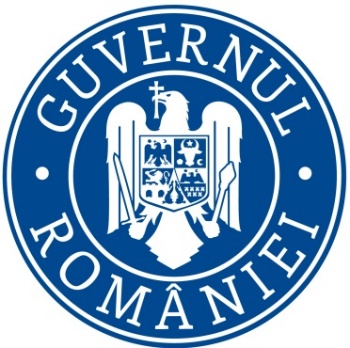 MINISTERUL EDUCAŢIEI ŞI CERCETĂRIIC E N T R A L I Z A T O R  PRIVIND  DISCIPLINELE DIN ÎNVĂŢĂMÂNTUL  preuniversitar, DOMENIILE ŞI SPECIALIZĂRILE ABSOLVENŢILOR ÎNVĂŢĂMÂNTULUI LICEAL PEDAGOGIC, POSTLICEAL ŞI SUPERIOR, PROBELE DE CONCURS VALABILE PENTRU ÎNCADRAREA PERSONALULUI DIDACTIC DIN ÎnvĂŢĂmÂntul preuniversitar, precum şi disciplinele pentru examenul naţional de definitivare în învăţământ 2021Activităţi extracurriculare  palate şi cluburi  copiilorC E N T R A L I Z A T O R  PRIVIND  DISCIPLINELE DIN ÎNVĂŢĂMÂNTUL  preuniversitar, DOMENIILE ŞI SPECIALIZĂRILE ABSOLVENŢILOR ÎNVĂŢĂMÂNTULUI LICEAL PEDAGOGIC, POSTLICEAL ŞI SUPERIOR, PROBELE DE CONCURS VALABILE PENTRU ÎNCADRAREA PERSONALULUI DIDACTIC DIN ÎnvĂŢĂmÂntul preuniversitar, precum şi disciplinele pentru examenul naţional de definitivare în învăţământ 2021Activităţi extracurriculare  palate şi cluburi  copiilorÎnvăţământ preuniversitarÎnvăţământ preuniversitarStudii absolvite, cu diplomă, la instituţii de învăţământ  acreditate/autorizate provizoriu, care dau dreptul candidaţilor  de a se înscrie şi de a participa la concursuri de ocupare a posturilor didactice în învăţământul preuniversitar şi la examenul naţional de definitivare în învăţământStudii absolvite, cu diplomă, la instituţii de învăţământ  acreditate/autorizate provizoriu, care dau dreptul candidaţilor  de a se înscrie şi de a participa la concursuri de ocupare a posturilor didactice în învăţământul preuniversitar şi la examenul naţional de definitivare în învăţământStudii absolvite, cu diplomă, la instituţii de învăţământ  acreditate/autorizate provizoriu, care dau dreptul candidaţilor  de a se înscrie şi de a participa la concursuri de ocupare a posturilor didactice în învăţământul preuniversitar şi la examenul naţional de definitivare în învăţământStudii absolvite, cu diplomă, la instituţii de învăţământ  acreditate/autorizate provizoriu, care dau dreptul candidaţilor  de a se înscrie şi de a participa la concursuri de ocupare a posturilor didactice în învăţământul preuniversitar şi la examenul naţional de definitivare în învăţământStudii absolvite, cu diplomă, la instituţii de învăţământ  acreditate/autorizate provizoriu, care dau dreptul candidaţilor  de a se înscrie şi de a participa la concursuri de ocupare a posturilor didactice în învăţământul preuniversitar şi la examenul naţional de definitivare în învăţământPrograma -probă de concurs/ Programa - disciplina pentru examenul naţional de definitivare în învăţământNivel Post/Catedră(Disciplina principalăde încadrare)PROFILUL / DOMENIULNr. crt.                                                                                                    Nivelul de studiiSpecializareaSuperioare-lungă durată / Postuniversitar/ Conversie Superioare- scurtă duratăPrograma -probă de concurs/ Programa - disciplina pentru examenul naţional de definitivare în învăţământPalatele copiilor / Cluburile copiilor1. Operare şi programare pe calculator2. Informatică3. Automatizări şi calculatoare4. Matematica aplicată in tehnica de calcul5. Tehnoredactare pe calculator6. Jocuri logice7. Grafică pe calculator8. GeoinformaticăInformaticăInformatică*xxProba practico-metodică+Proba scrisă:INFORMATICĂ ŞI TEHNOLOGIA INFORMAŢIEI(programa pentru concurs aprobată prin ordinul ministrului educaţiei şi cercetării nr. 5975 / 2020) /INFORMATICĂ ŞI TEHNOLOGIA INFORMAŢIEI(programa pentru examenul naţional de definitivare în învăţământ aprobată prin ordinul ministrului educaţiei şi cercetării nr. 5976 / 2020)  Palatele copiilor / Cluburile copiilor1. Operare şi programare pe calculator2. Informatică3. Automatizări şi calculatoare4. Matematica aplicată in tehnica de calcul5. Tehnoredactare pe calculator6. Jocuri logice7. Grafică pe calculator8. GeoinformaticăInformaticăInformatică economicăxxProba practico-metodică+Proba scrisă:INFORMATICĂ ŞI TEHNOLOGIA INFORMAŢIEI(programa pentru concurs aprobată prin ordinul ministrului educaţiei şi cercetării nr. 5975 / 2020) /INFORMATICĂ ŞI TEHNOLOGIA INFORMAŢIEI(programa pentru examenul naţional de definitivare în învăţământ aprobată prin ordinul ministrului educaţiei şi cercetării nr. 5976 / 2020)  Palatele copiilor / Cluburile copiilor1. Operare şi programare pe calculator2. Informatică3. Automatizări şi calculatoare4. Matematica aplicată in tehnica de calcul5. Tehnoredactare pe calculator6. Jocuri logice7. Grafică pe calculator8. GeoinformaticăInformaticăInformatică – tehnologia informaţiei şi comunicării*xxProba practico-metodică+Proba scrisă:INFORMATICĂ ŞI TEHNOLOGIA INFORMAŢIEI(programa pentru concurs aprobată prin ordinul ministrului educaţiei şi cercetării nr. 5975 / 2020) /INFORMATICĂ ŞI TEHNOLOGIA INFORMAŢIEI(programa pentru examenul naţional de definitivare în învăţământ aprobată prin ordinul ministrului educaţiei şi cercetării nr. 5976 / 2020)  Palatele copiilor / Cluburile copiilor1. Operare şi programare pe calculator2. Informatică3. Automatizări şi calculatoare4. Matematica aplicată in tehnica de calcul5. Tehnoredactare pe calculator6. Jocuri logice7. Grafică pe calculator8. GeoinformaticăInformaticăInformatică – tehnologia informaţiei şi a comunicaţiilor*xxProba practico-metodică+Proba scrisă:INFORMATICĂ ŞI TEHNOLOGIA INFORMAŢIEI(programa pentru concurs aprobată prin ordinul ministrului educaţiei şi cercetării nr. 5975 / 2020) /INFORMATICĂ ŞI TEHNOLOGIA INFORMAŢIEI(programa pentru examenul naţional de definitivare în învăţământ aprobată prin ordinul ministrului educaţiei şi cercetării nr. 5976 / 2020)  Palatele copiilor / Cluburile copiilor1. Operare şi programare pe calculator2. Informatică3. Automatizări şi calculatoare4. Matematica aplicată in tehnica de calcul5. Tehnoredactare pe calculator6. Jocuri logice7. Grafică pe calculator8. GeoinformaticăInformaticăInformatică – tehnologii asistate de calculator*xxProba practico-metodică+Proba scrisă:INFORMATICĂ ŞI TEHNOLOGIA INFORMAŢIEI(programa pentru concurs aprobată prin ordinul ministrului educaţiei şi cercetării nr. 5975 / 2020) /INFORMATICĂ ŞI TEHNOLOGIA INFORMAŢIEI(programa pentru examenul naţional de definitivare în învăţământ aprobată prin ordinul ministrului educaţiei şi cercetării nr. 5976 / 2020)  Palatele copiilor / Cluburile copiilor1. Operare şi programare pe calculator2. Informatică3. Automatizări şi calculatoare4. Matematica aplicată in tehnica de calcul5. Tehnoredactare pe calculator6. Jocuri logice7. Grafică pe calculator8. GeoinformaticăInformaticăInformatică – tehnologii asistate pe calculator*xxProba practico-metodică+Proba scrisă:INFORMATICĂ ŞI TEHNOLOGIA INFORMAŢIEI(programa pentru concurs aprobată prin ordinul ministrului educaţiei şi cercetării nr. 5975 / 2020) /INFORMATICĂ ŞI TEHNOLOGIA INFORMAŢIEI(programa pentru examenul naţional de definitivare în învăţământ aprobată prin ordinul ministrului educaţiei şi cercetării nr. 5976 / 2020)  Palatele copiilor / Cluburile copiilor1. Operare şi programare pe calculator2. Informatică3. Automatizări şi calculatoare4. Matematica aplicată in tehnica de calcul5. Tehnoredactare pe calculator6. Jocuri logice7. Grafică pe calculator8. GeoinformaticăInformaticăInformatică aplicată*xxProba practico-metodică+Proba scrisă:INFORMATICĂ ŞI TEHNOLOGIA INFORMAŢIEI(programa pentru concurs aprobată prin ordinul ministrului educaţiei şi cercetării nr. 5975 / 2020) /INFORMATICĂ ŞI TEHNOLOGIA INFORMAŢIEI(programa pentru examenul naţional de definitivare în învăţământ aprobată prin ordinul ministrului educaţiei şi cercetării nr. 5976 / 2020)  Palatele copiilor / Cluburile copiilor1. Operare şi programare pe calculator2. Informatică3. Automatizări şi calculatoare4. Matematica aplicată in tehnica de calcul5. Tehnoredactare pe calculator6. Jocuri logice7. Grafică pe calculator8. GeoinformaticăInformaticăInformatică – tehnologia informaţiei*xxProba practico-metodică+Proba scrisă:INFORMATICĂ ŞI TEHNOLOGIA INFORMAŢIEI(programa pentru concurs aprobată prin ordinul ministrului educaţiei şi cercetării nr. 5975 / 2020) /INFORMATICĂ ŞI TEHNOLOGIA INFORMAŢIEI(programa pentru examenul naţional de definitivare în învăţământ aprobată prin ordinul ministrului educaţiei şi cercetării nr. 5976 / 2020)  Palatele copiilor / Cluburile copiilor1. Operare şi programare pe calculator2. Informatică3. Automatizări şi calculatoare4. Matematica aplicată in tehnica de calcul5. Tehnoredactare pe calculator6. Jocuri logice7. Grafică pe calculator8. GeoinformaticăInformaticăInformatică aplicată şi programare*xxProba practico-metodică+Proba scrisă:INFORMATICĂ ŞI TEHNOLOGIA INFORMAŢIEI(programa pentru concurs aprobată prin ordinul ministrului educaţiei şi cercetării nr. 5975 / 2020) /INFORMATICĂ ŞI TEHNOLOGIA INFORMAŢIEI(programa pentru examenul naţional de definitivare în învăţământ aprobată prin ordinul ministrului educaţiei şi cercetării nr. 5976 / 2020)  Palatele copiilor / Cluburile copiilor1. Operare şi programare pe calculator2. Informatică3. Automatizări şi calculatoare4. Matematica aplicată in tehnica de calcul5. Tehnoredactare pe calculator6. Jocuri logice7. Grafică pe calculator8. GeoinformaticăInformaticăRoboţi industrialixProba practico-metodică+Proba scrisă:INFORMATICĂ ŞI TEHNOLOGIA INFORMAŢIEI(programa pentru concurs aprobată prin ordinul ministrului educaţiei şi cercetării nr. 5975 / 2020) /INFORMATICĂ ŞI TEHNOLOGIA INFORMAŢIEI(programa pentru examenul naţional de definitivare în învăţământ aprobată prin ordinul ministrului educaţiei şi cercetării nr. 5976 / 2020)  Palatele copiilor / Cluburile copiilor1. Operare şi programare pe calculator2. Informatică3. Automatizări şi calculatoare4. Matematica aplicată in tehnica de calcul5. Tehnoredactare pe calculator6. Jocuri logice7. Grafică pe calculator8. GeoinformaticăInformaticăŞtiinţa sistemelor şi a calculatoarelorxProba practico-metodică+Proba scrisă:INFORMATICĂ ŞI TEHNOLOGIA INFORMAŢIEI(programa pentru concurs aprobată prin ordinul ministrului educaţiei şi cercetării nr. 5975 / 2020) /INFORMATICĂ ŞI TEHNOLOGIA INFORMAŢIEI(programa pentru examenul naţional de definitivare în învăţământ aprobată prin ordinul ministrului educaţiei şi cercetării nr. 5976 / 2020)  Palatele copiilor / Cluburile copiilor1. Operare şi programare pe calculator2. Informatică3. Automatizări şi calculatoare4. Matematica aplicată in tehnica de calcul5. Tehnoredactare pe calculator6. Jocuri logice7. Grafică pe calculator8. GeoinformaticăInformaticăAutomatică şi calculatoarexProba practico-metodică+Proba scrisă:INFORMATICĂ ŞI TEHNOLOGIA INFORMAŢIEI(programa pentru concurs aprobată prin ordinul ministrului educaţiei şi cercetării nr. 5975 / 2020) /INFORMATICĂ ŞI TEHNOLOGIA INFORMAŢIEI(programa pentru examenul naţional de definitivare în învăţământ aprobată prin ordinul ministrului educaţiei şi cercetării nr. 5976 / 2020)  Palatele copiilor / Cluburile copiilor1. Operare şi programare pe calculator2. Informatică3. Automatizări şi calculatoare4. Matematica aplicată in tehnica de calcul5. Tehnoredactare pe calculator6. Jocuri logice7. Grafică pe calculator8. GeoinformaticăInformaticăTehnologia informaţieixxProba practico-metodică+Proba scrisă:INFORMATICĂ ŞI TEHNOLOGIA INFORMAŢIEI(programa pentru concurs aprobată prin ordinul ministrului educaţiei şi cercetării nr. 5975 / 2020) /INFORMATICĂ ŞI TEHNOLOGIA INFORMAŢIEI(programa pentru examenul naţional de definitivare în învăţământ aprobată prin ordinul ministrului educaţiei şi cercetării nr. 5976 / 2020)  Palatele copiilor / Cluburile copiilor1. Operare şi programare pe calculator2. Informatică3. Automatizări şi calculatoare4. Matematica aplicată in tehnica de calcul5. Tehnoredactare pe calculator6. Jocuri logice7. Grafică pe calculator8. GeoinformaticăInformaticăAutomatizări şi tehnică de calculxxProba practico-metodică+Proba scrisă:INFORMATICĂ ŞI TEHNOLOGIA INFORMAŢIEI(programa pentru concurs aprobată prin ordinul ministrului educaţiei şi cercetării nr. 5975 / 2020) /INFORMATICĂ ŞI TEHNOLOGIA INFORMAŢIEI(programa pentru examenul naţional de definitivare în învăţământ aprobată prin ordinul ministrului educaţiei şi cercetării nr. 5976 / 2020)  Palatele copiilor / Cluburile copiilor1. Operare şi programare pe calculator2. Informatică3. Automatizări şi calculatoare4. Matematica aplicată in tehnica de calcul5. Tehnoredactare pe calculator6. Jocuri logice7. Grafică pe calculator8. GeoinformaticăInformaticăInginerie electrică şi calculatoarexProba practico-metodică+Proba scrisă:INFORMATICĂ ŞI TEHNOLOGIA INFORMAŢIEI(programa pentru concurs aprobată prin ordinul ministrului educaţiei şi cercetării nr. 5975 / 2020) /INFORMATICĂ ŞI TEHNOLOGIA INFORMAŢIEI(programa pentru examenul naţional de definitivare în învăţământ aprobată prin ordinul ministrului educaţiei şi cercetării nr. 5976 / 2020)  Palatele copiilor / Cluburile copiilor1. Operare şi programare pe calculator2. Informatică3. Automatizări şi calculatoare4. Matematica aplicată in tehnica de calcul5. Tehnoredactare pe calculator6. Jocuri logice7. Grafică pe calculator8. GeoinformaticăInformaticăTehnologie informaticăxxProba practico-metodică+Proba scrisă:INFORMATICĂ ŞI TEHNOLOGIA INFORMAŢIEI(programa pentru concurs aprobată prin ordinul ministrului educaţiei şi cercetării nr. 5975 / 2020) /INFORMATICĂ ŞI TEHNOLOGIA INFORMAŢIEI(programa pentru examenul naţional de definitivare în învăţământ aprobată prin ordinul ministrului educaţiei şi cercetării nr. 5976 / 2020)  Palatele copiilor / Cluburile copiilor1. Operare şi programare pe calculator2. Informatică3. Automatizări şi calculatoare4. Matematica aplicată in tehnica de calcul5. Tehnoredactare pe calculator6. Jocuri logice7. Grafică pe calculator8. GeoinformaticăInformaticăPrelucrarea informatică a datelor economicexProba practico-metodică+Proba scrisă:INFORMATICĂ ŞI TEHNOLOGIA INFORMAŢIEI(programa pentru concurs aprobată prin ordinul ministrului educaţiei şi cercetării nr. 5975 / 2020) /INFORMATICĂ ŞI TEHNOLOGIA INFORMAŢIEI(programa pentru examenul naţional de definitivare în învăţământ aprobată prin ordinul ministrului educaţiei şi cercetării nr. 5976 / 2020)  Palatele copiilor / Cluburile copiilor1. Operare şi programare pe calculator2. Informatică3. Automatizări şi calculatoare4. Matematica aplicată in tehnica de calcul5. Tehnoredactare pe calculator6. Jocuri logice7. Grafică pe calculator8. GeoinformaticăInformaticăInformatică didactică*xProba practico-metodică+Proba scrisă:INFORMATICĂ ŞI TEHNOLOGIA INFORMAŢIEI(programa pentru concurs aprobată prin ordinul ministrului educaţiei şi cercetării nr. 5975 / 2020) /INFORMATICĂ ŞI TEHNOLOGIA INFORMAŢIEI(programa pentru examenul naţional de definitivare în învăţământ aprobată prin ordinul ministrului educaţiei şi cercetării nr. 5976 / 2020)  Palatele copiilor / Cluburile copiilor1. Operare şi programare pe calculator2. Informatică3. Automatizări şi calculatoare4. Matematica aplicată in tehnica de calcul5. Tehnoredactare pe calculator6. Jocuri logice7. Grafică pe calculator8. GeoinformaticăInformaticăInformatică medicalăxProba practico-metodică+Proba scrisă:INFORMATICĂ ŞI TEHNOLOGIA INFORMAŢIEI(programa pentru concurs aprobată prin ordinul ministrului educaţiei şi cercetării nr. 5975 / 2020) /INFORMATICĂ ŞI TEHNOLOGIA INFORMAŢIEI(programa pentru examenul naţional de definitivare în învăţământ aprobată prin ordinul ministrului educaţiei şi cercetării nr. 5976 / 2020)  Palatele copiilor / Cluburile copiilor1. Operare şi programare pe calculator2. Informatică3. Automatizări şi calculatoare4. Matematica aplicată in tehnica de calcul5. Tehnoredactare pe calculator6. Jocuri logice7. Grafică pe calculator8. GeoinformaticăInformaticăInformatică distribuită*xProba practico-metodică+Proba scrisă:INFORMATICĂ ŞI TEHNOLOGIA INFORMAŢIEI(programa pentru concurs aprobată prin ordinul ministrului educaţiei şi cercetării nr. 5975 / 2020) /INFORMATICĂ ŞI TEHNOLOGIA INFORMAŢIEI(programa pentru examenul naţional de definitivare în învăţământ aprobată prin ordinul ministrului educaţiei şi cercetării nr. 5976 / 2020)  Palatele copiilor / Cluburile copiilor1. Operare şi programare pe calculator2. Informatică3. Automatizări şi calculatoare4. Matematica aplicată in tehnica de calcul5. Tehnoredactare pe calculator6. Jocuri logice7. Grafică pe calculator8. GeoinformaticăInformaticăProinfo*xProba practico-metodică+Proba scrisă:INFORMATICĂ ŞI TEHNOLOGIA INFORMAŢIEI(programa pentru concurs aprobată prin ordinul ministrului educaţiei şi cercetării nr. 5975 / 2020) /INFORMATICĂ ŞI TEHNOLOGIA INFORMAŢIEI(programa pentru examenul naţional de definitivare în învăţământ aprobată prin ordinul ministrului educaţiei şi cercetării nr. 5976 / 2020)  Palatele copiilor / Cluburile copiilor1. Operare şi programare pe calculator2. Informatică3. Automatizări şi calculatoare4. Matematica aplicată in tehnica de calcul5. Tehnoredactare pe calculator6. Jocuri logice7. Grafică pe calculator8. GeoinformaticăInformaticăReţele de calculatoare*xProba practico-metodică+Proba scrisă:INFORMATICĂ ŞI TEHNOLOGIA INFORMAŢIEI(programa pentru concurs aprobată prin ordinul ministrului educaţiei şi cercetării nr. 5975 / 2020) /INFORMATICĂ ŞI TEHNOLOGIA INFORMAŢIEI(programa pentru examenul naţional de definitivare în învăţământ aprobată prin ordinul ministrului educaţiei şi cercetării nr. 5976 / 2020)  Palatele copiilor / Cluburile copiilor1. Operare şi programare pe calculator2. Informatică3. Automatizări şi calculatoare4. Matematica aplicată in tehnica de calcul5. Tehnoredactare pe calculator6. Jocuri logice7. Grafică pe calculator8. GeoinformaticăInformaticăSpecinfo*xProba practico-metodică+Proba scrisă:INFORMATICĂ ŞI TEHNOLOGIA INFORMAŢIEI(programa pentru concurs aprobată prin ordinul ministrului educaţiei şi cercetării nr. 5975 / 2020) /INFORMATICĂ ŞI TEHNOLOGIA INFORMAŢIEI(programa pentru examenul naţional de definitivare în învăţământ aprobată prin ordinul ministrului educaţiei şi cercetării nr. 5976 / 2020)  Palatele copiilor / Cluburile copiilor1. Operare şi programare pe calculator2. Informatică3. Automatizări şi calculatoare4. Matematica aplicată in tehnica de calcul5. Tehnoredactare pe calculator6. Jocuri logice7. Grafică pe calculator8. GeoinformaticăInformaticăTehnologia informaţiei şi comunicaţiei*xProba practico-metodică+Proba scrisă:INFORMATICĂ ŞI TEHNOLOGIA INFORMAŢIEI(programa pentru concurs aprobată prin ordinul ministrului educaţiei şi cercetării nr. 5975 / 2020) /INFORMATICĂ ŞI TEHNOLOGIA INFORMAŢIEI(programa pentru examenul naţional de definitivare în învăţământ aprobată prin ordinul ministrului educaţiei şi cercetării nr. 5976 / 2020)  Palatele copiilor / Cluburile copiilor1. Operare şi programare pe calculator2. Informatică3. Automatizări şi calculatoare4. Matematica aplicată in tehnica de calcul5. Tehnoredactare pe calculator6. Jocuri logice7. Grafică pe calculator8. GeoinformaticăInformaticăTehnologia informaţiei şi comunicării*xProba practico-metodică+Proba scrisă:INFORMATICĂ ŞI TEHNOLOGIA INFORMAŢIEI(programa pentru concurs aprobată prin ordinul ministrului educaţiei şi cercetării nr. 5975 / 2020) /INFORMATICĂ ŞI TEHNOLOGIA INFORMAŢIEI(programa pentru examenul naţional de definitivare în învăţământ aprobată prin ordinul ministrului educaţiei şi cercetării nr. 5976 / 2020)  Palatele copiilor / Cluburile copiilor1. Operare şi programare pe calculator2. Informatică3. Automatizări şi calculatoare4. Matematica aplicată in tehnica de calcul5. Tehnoredactare pe calculator6. Jocuri logice7. Grafică pe calculator8. GeoinformaticăInformaticăTehnologia informaţiei şi calculatoare*xProba practico-metodică+Proba scrisă:INFORMATICĂ ŞI TEHNOLOGIA INFORMAŢIEI(programa pentru concurs aprobată prin ordinul ministrului educaţiei şi cercetării nr. 5975 / 2020) /INFORMATICĂ ŞI TEHNOLOGIA INFORMAŢIEI(programa pentru examenul naţional de definitivare în învăţământ aprobată prin ordinul ministrului educaţiei şi cercetării nr. 5976 / 2020)  Palatele copiilor / Cluburile copiilor1. Operare şi programare pe calculator2. Informatică3. Automatizări şi calculatoare4. Matematica aplicată in tehnica de calcul5. Tehnoredactare pe calculator6. Jocuri logice7. Grafică pe calculator8. GeoinformaticăInformaticăSisteme informatice contabile * xProba practico-metodică+Proba scrisă:INFORMATICĂ ŞI TEHNOLOGIA INFORMAŢIEI(programa pentru concurs aprobată prin ordinul ministrului educaţiei şi cercetării nr. 5975 / 2020) /INFORMATICĂ ŞI TEHNOLOGIA INFORMAŢIEI(programa pentru examenul naţional de definitivare în învăţământ aprobată prin ordinul ministrului educaţiei şi cercetării nr. 5976 / 2020)  Palatele copiilor / Cluburile copiilor1. Operare şi programare pe calculator2. Informatică3. Automatizări şi calculatoare4. Matematica aplicată in tehnica de calcul5. Tehnoredactare pe calculator6. Jocuri logice7. Grafică pe calculator8. GeoinformaticăInformaticăŞtiinţa şi ingineria calculatoarelor*xProba practico-metodică+Proba scrisă:INFORMATICĂ ŞI TEHNOLOGIA INFORMAŢIEI(programa pentru concurs aprobată prin ordinul ministrului educaţiei şi cercetării nr. 5975 / 2020) /INFORMATICĂ ŞI TEHNOLOGIA INFORMAŢIEI(programa pentru examenul naţional de definitivare în învăţământ aprobată prin ordinul ministrului educaţiei şi cercetării nr. 5976 / 2020)  Palatele copiilor / Cluburile copiilor1. Operare şi programare pe calculator2. Informatică3. Automatizări şi calculatoare4. Matematica aplicată in tehnica de calcul5. Tehnoredactare pe calculator6. Jocuri logice7. Grafică pe calculator8. GeoinformaticăInformaticăTehnologia informaţiei şi a comunicaţiilor în educaţie*xProba practico-metodică+Proba scrisă:INFORMATICĂ ŞI TEHNOLOGIA INFORMAŢIEI(programa pentru concurs aprobată prin ordinul ministrului educaţiei şi cercetării nr. 5975 / 2020) /INFORMATICĂ ŞI TEHNOLOGIA INFORMAŢIEI(programa pentru examenul naţional de definitivare în învăţământ aprobată prin ordinul ministrului educaţiei şi cercetării nr. 5976 / 2020)  Palatele copiilor / Cluburile copiilor1. Operare şi programare pe calculator2. Informatică3. Automatizări şi calculatoare4. Matematica aplicată in tehnica de calcul5. Tehnoredactare pe calculator6. Jocuri logice7. Grafică pe calculator8. GeoinformaticăMatematicăMatematică – InformaticăxProba practico-metodică+Proba scrisă:INFORMATICĂ ŞI TEHNOLOGIA INFORMAŢIEI(programa pentru concurs aprobată prin ordinul ministrului educaţiei şi cercetării nr. 5975 / 2020) /INFORMATICĂ ŞI TEHNOLOGIA INFORMAŢIEI(programa pentru examenul naţional de definitivare în învăţământ aprobată prin ordinul ministrului educaţiei şi cercetării nr. 5976 / 2020)  Palatele copiilor / Cluburile copiilor1. Operare şi programare pe calculator2. Informatică3. Automatizări şi calculatoare4. Matematica aplicată in tehnica de calcul5. Tehnoredactare pe calculator6. Jocuri logice7. Grafică pe calculator8. GeoinformaticăMatematicăInformaticăxProba practico-metodică+Proba scrisă:INFORMATICĂ ŞI TEHNOLOGIA INFORMAŢIEI(programa pentru concurs aprobată prin ordinul ministrului educaţiei şi cercetării nr. 5975 / 2020) /INFORMATICĂ ŞI TEHNOLOGIA INFORMAŢIEI(programa pentru examenul naţional de definitivare în învăţământ aprobată prin ordinul ministrului educaţiei şi cercetării nr. 5976 / 2020)  Palatele copiilor / Cluburile copiilor1. Operare şi programare pe calculator2. Informatică3. Automatizări şi calculatoare4. Matematica aplicată in tehnica de calcul5. Tehnoredactare pe calculator6. Jocuri logice7. Grafică pe calculator8. GeoinformaticăMatematicăMaşini de calculxxProba practico-metodică+Proba scrisă:INFORMATICĂ ŞI TEHNOLOGIA INFORMAŢIEI(programa pentru concurs aprobată prin ordinul ministrului educaţiei şi cercetării nr. 5975 / 2020) /INFORMATICĂ ŞI TEHNOLOGIA INFORMAŢIEI(programa pentru examenul naţional de definitivare în învăţământ aprobată prin ordinul ministrului educaţiei şi cercetării nr. 5976 / 2020)  Palatele copiilor / Cluburile copiilor1. Operare şi programare pe calculator2. Informatică3. Automatizări şi calculatoare4. Matematica aplicată in tehnica de calcul5. Tehnoredactare pe calculator6. Jocuri logice7. Grafică pe calculator8. GeoinformaticăMatematicăCercetări operaţionalexProba practico-metodică+Proba scrisă:INFORMATICĂ ŞI TEHNOLOGIA INFORMAŢIEI(programa pentru concurs aprobată prin ordinul ministrului educaţiei şi cercetării nr. 5975 / 2020) /INFORMATICĂ ŞI TEHNOLOGIA INFORMAŢIEI(programa pentru examenul naţional de definitivare în învăţământ aprobată prin ordinul ministrului educaţiei şi cercetării nr. 5976 / 2020)  Palatele copiilor / Cluburile copiilor1. Operare şi programare pe calculator2. Informatică3. Automatizări şi calculatoare4. Matematica aplicată in tehnica de calcul5. Tehnoredactare pe calculator6. Jocuri logice7. Grafică pe calculator8. GeoinformaticăEconomicInformatică economicăxxProba practico-metodică+Proba scrisă:INFORMATICĂ ŞI TEHNOLOGIA INFORMAŢIEI(programa pentru concurs aprobată prin ordinul ministrului educaţiei şi cercetării nr. 5975 / 2020) /INFORMATICĂ ŞI TEHNOLOGIA INFORMAŢIEI(programa pentru examenul naţional de definitivare în învăţământ aprobată prin ordinul ministrului educaţiei şi cercetării nr. 5976 / 2020)  Palatele copiilor / Cluburile copiilor1. Operare şi programare pe calculator2. Informatică3. Automatizări şi calculatoare4. Matematica aplicată in tehnica de calcul5. Tehnoredactare pe calculator6. Jocuri logice7. Grafică pe calculator8. GeoinformaticăEconomicInformatică managerialăxxProba practico-metodică+Proba scrisă:INFORMATICĂ ŞI TEHNOLOGIA INFORMAŢIEI(programa pentru concurs aprobată prin ordinul ministrului educaţiei şi cercetării nr. 5975 / 2020) /INFORMATICĂ ŞI TEHNOLOGIA INFORMAŢIEI(programa pentru examenul naţional de definitivare în învăţământ aprobată prin ordinul ministrului educaţiei şi cercetării nr. 5976 / 2020)  Palatele copiilor / Cluburile copiilor1. Operare şi programare pe calculator2. Informatică3. Automatizări şi calculatoare4. Matematica aplicată in tehnica de calcul5. Tehnoredactare pe calculator6. Jocuri logice7. Grafică pe calculator8. GeoinformaticăEconomicCibernetică şi informatică economicăxxProba practico-metodică+Proba scrisă:INFORMATICĂ ŞI TEHNOLOGIA INFORMAŢIEI(programa pentru concurs aprobată prin ordinul ministrului educaţiei şi cercetării nr. 5975 / 2020) /INFORMATICĂ ŞI TEHNOLOGIA INFORMAŢIEI(programa pentru examenul naţional de definitivare în învăţământ aprobată prin ordinul ministrului educaţiei şi cercetării nr. 5976 / 2020)  Palatele copiilor / Cluburile copiilor1. Operare şi programare pe calculator2. Informatică3. Automatizări şi calculatoare4. Matematica aplicată in tehnica de calcul5. Tehnoredactare pe calculator6. Jocuri logice7. Grafică pe calculator8. GeoinformaticăEconomicInformatică şi contabilitatexxProba practico-metodică+Proba scrisă:INFORMATICĂ ŞI TEHNOLOGIA INFORMAŢIEI(programa pentru concurs aprobată prin ordinul ministrului educaţiei şi cercetării nr. 5975 / 2020) /INFORMATICĂ ŞI TEHNOLOGIA INFORMAŢIEI(programa pentru examenul naţional de definitivare în învăţământ aprobată prin ordinul ministrului educaţiei şi cercetării nr. 5976 / 2020)  Palatele copiilor / Cluburile copiilor1. Operare şi programare pe calculator2. Informatică3. Automatizări şi calculatoare4. Matematica aplicată in tehnica de calcul5. Tehnoredactare pe calculator6. Jocuri logice7. Grafică pe calculator8. GeoinformaticăEconomicCibernetică şi previziune economicăxxProba practico-metodică+Proba scrisă:INFORMATICĂ ŞI TEHNOLOGIA INFORMAŢIEI(programa pentru concurs aprobată prin ordinul ministrului educaţiei şi cercetării nr. 5975 / 2020) /INFORMATICĂ ŞI TEHNOLOGIA INFORMAŢIEI(programa pentru examenul naţional de definitivare în învăţământ aprobată prin ordinul ministrului educaţiei şi cercetării nr. 5976 / 2020)  Palatele copiilor / Cluburile copiilor1. Operare şi programare pe calculator2. Informatică3. Automatizări şi calculatoare4. Matematica aplicată in tehnica de calcul5. Tehnoredactare pe calculator6. Jocuri logice7. Grafică pe calculator8. GeoinformaticăEconomicContabilitate şi informatică de gestiunexxProba practico-metodică+Proba scrisă:INFORMATICĂ ŞI TEHNOLOGIA INFORMAŢIEI(programa pentru concurs aprobată prin ordinul ministrului educaţiei şi cercetării nr. 5975 / 2020) /INFORMATICĂ ŞI TEHNOLOGIA INFORMAŢIEI(programa pentru examenul naţional de definitivare în învăţământ aprobată prin ordinul ministrului educaţiei şi cercetării nr. 5976 / 2020)  Palatele copiilor / Cluburile copiilor1. Operare şi programare pe calculator2. Informatică3. Automatizări şi calculatoare4. Matematica aplicată in tehnica de calcul5. Tehnoredactare pe calculator6. Jocuri logice7. Grafică pe calculator8. GeoinformaticăEconomicEconometrie informaticăxxProba practico-metodică+Proba scrisă:INFORMATICĂ ŞI TEHNOLOGIA INFORMAŢIEI(programa pentru concurs aprobată prin ordinul ministrului educaţiei şi cercetării nr. 5975 / 2020) /INFORMATICĂ ŞI TEHNOLOGIA INFORMAŢIEI(programa pentru examenul naţional de definitivare în învăţământ aprobată prin ordinul ministrului educaţiei şi cercetării nr. 5976 / 2020)  Palatele copiilor / Cluburile copiilor1. Operare şi programare pe calculator2. Informatică3. Automatizări şi calculatoare4. Matematica aplicată in tehnica de calcul5. Tehnoredactare pe calculator6. Jocuri logice7. Grafică pe calculator8. GeoinformaticăEconomicCiberneticăxxProba practico-metodică+Proba scrisă:INFORMATICĂ ŞI TEHNOLOGIA INFORMAŢIEI(programa pentru concurs aprobată prin ordinul ministrului educaţiei şi cercetării nr. 5975 / 2020) /INFORMATICĂ ŞI TEHNOLOGIA INFORMAŢIEI(programa pentru examenul naţional de definitivare în învăţământ aprobată prin ordinul ministrului educaţiei şi cercetării nr. 5976 / 2020)  Palatele copiilor / Cluburile copiilor1. Operare şi programare pe calculator2. Informatică3. Automatizări şi calculatoare4. Matematica aplicată in tehnica de calcul5. Tehnoredactare pe calculator6. Jocuri logice7. Grafică pe calculator8. GeoinformaticăEconomicFinanţe, contabilitate, informaticăxxProba practico-metodică+Proba scrisă:INFORMATICĂ ŞI TEHNOLOGIA INFORMAŢIEI(programa pentru concurs aprobată prin ordinul ministrului educaţiei şi cercetării nr. 5975 / 2020) /INFORMATICĂ ŞI TEHNOLOGIA INFORMAŢIEI(programa pentru examenul naţional de definitivare în învăţământ aprobată prin ordinul ministrului educaţiei şi cercetării nr. 5976 / 2020)  Palatele copiilor / Cluburile copiilor1. Operare şi programare pe calculator2. Informatică3. Automatizări şi calculatoare4. Matematica aplicată in tehnica de calcul5. Tehnoredactare pe calculator6. Jocuri logice7. Grafică pe calculator8. GeoinformaticăEconomicFinanţe, contabilitate şi informaticăxProba practico-metodică+Proba scrisă:INFORMATICĂ ŞI TEHNOLOGIA INFORMAŢIEI(programa pentru concurs aprobată prin ordinul ministrului educaţiei şi cercetării nr. 5975 / 2020) /INFORMATICĂ ŞI TEHNOLOGIA INFORMAŢIEI(programa pentru examenul naţional de definitivare în învăţământ aprobată prin ordinul ministrului educaţiei şi cercetării nr. 5976 / 2020)  Palatele copiilor / Cluburile copiilor1. Operare şi programare pe calculator2. Informatică3. Automatizări şi calculatoare4. Matematica aplicată in tehnica de calcul5. Tehnoredactare pe calculator6. Jocuri logice7. Grafică pe calculator8. GeoinformaticăEconomicPlanificare şi cibernetică economicăxxProba practico-metodică+Proba scrisă:INFORMATICĂ ŞI TEHNOLOGIA INFORMAŢIEI(programa pentru concurs aprobată prin ordinul ministrului educaţiei şi cercetării nr. 5975 / 2020) /INFORMATICĂ ŞI TEHNOLOGIA INFORMAŢIEI(programa pentru examenul naţional de definitivare în învăţământ aprobată prin ordinul ministrului educaţiei şi cercetării nr. 5976 / 2020)  Palatele copiilor / Cluburile copiilor1. Operare şi programare pe calculator2. Informatică3. Automatizări şi calculatoare4. Matematica aplicată in tehnica de calcul5. Tehnoredactare pe calculator6. Jocuri logice7. Grafică pe calculator8. GeoinformaticăEconomicPrelucrarea electronică a informaţiei economicexProba practico-metodică+Proba scrisă:INFORMATICĂ ŞI TEHNOLOGIA INFORMAŢIEI(programa pentru concurs aprobată prin ordinul ministrului educaţiei şi cercetării nr. 5975 / 2020) /INFORMATICĂ ŞI TEHNOLOGIA INFORMAŢIEI(programa pentru examenul naţional de definitivare în învăţământ aprobată prin ordinul ministrului educaţiei şi cercetării nr. 5976 / 2020)  Palatele copiilor / Cluburile copiilor1. Operare şi programare pe calculator2. Informatică3. Automatizări şi calculatoare4. Matematica aplicată in tehnica de calcul5. Tehnoredactare pe calculator6. Jocuri logice7. Grafică pe calculator8. GeoinformaticăEconomicPrelucrarea electronică a informaţiilor economicexProba practico-metodică+Proba scrisă:INFORMATICĂ ŞI TEHNOLOGIA INFORMAŢIEI(programa pentru concurs aprobată prin ordinul ministrului educaţiei şi cercetării nr. 5975 / 2020) /INFORMATICĂ ŞI TEHNOLOGIA INFORMAŢIEI(programa pentru examenul naţional de definitivare în învăţământ aprobată prin ordinul ministrului educaţiei şi cercetării nr. 5976 / 2020)  Palatele copiilor / Cluburile copiilor1. Operare şi programare pe calculator2. Informatică3. Automatizări şi calculatoare4. Matematica aplicată in tehnica de calcul5. Tehnoredactare pe calculator6. Jocuri logice7. Grafică pe calculator8. GeoinformaticăEconomicCibernetică economicăxProba practico-metodică+Proba scrisă:INFORMATICĂ ŞI TEHNOLOGIA INFORMAŢIEI(programa pentru concurs aprobată prin ordinul ministrului educaţiei şi cercetării nr. 5975 / 2020) /INFORMATICĂ ŞI TEHNOLOGIA INFORMAŢIEI(programa pentru examenul naţional de definitivare în învăţământ aprobată prin ordinul ministrului educaţiei şi cercetării nr. 5976 / 2020)  Palatele copiilor / Cluburile copiilor1. Operare şi programare pe calculator2. Informatică3. Automatizări şi calculatoare4. Matematica aplicată in tehnica de calcul5. Tehnoredactare pe calculator6. Jocuri logice7. Grafică pe calculator8. GeoinformaticăEconomicStatistică social-economicăxProba practico-metodică+Proba scrisă:INFORMATICĂ ŞI TEHNOLOGIA INFORMAŢIEI(programa pentru concurs aprobată prin ordinul ministrului educaţiei şi cercetării nr. 5975 / 2020) /INFORMATICĂ ŞI TEHNOLOGIA INFORMAŢIEI(programa pentru examenul naţional de definitivare în învăţământ aprobată prin ordinul ministrului educaţiei şi cercetării nr. 5976 / 2020)  Palatele copiilor / Cluburile copiilor1. Operare şi programare pe calculator2. Informatică3. Automatizări şi calculatoare4. Matematica aplicată in tehnica de calcul5. Tehnoredactare pe calculator6. Jocuri logice7. Grafică pe calculator8. GeoinformaticăEconomicStatistică şi previziune economicăxProba practico-metodică+Proba scrisă:INFORMATICĂ ŞI TEHNOLOGIA INFORMAŢIEI(programa pentru concurs aprobată prin ordinul ministrului educaţiei şi cercetării nr. 5975 / 2020) /INFORMATICĂ ŞI TEHNOLOGIA INFORMAŢIEI(programa pentru examenul naţional de definitivare în învăţământ aprobată prin ordinul ministrului educaţiei şi cercetării nr. 5976 / 2020)  Palatele copiilor / Cluburile copiilor1. Operare şi programare pe calculator2. Informatică3. Automatizări şi calculatoare4. Matematica aplicată in tehnica de calcul5. Tehnoredactare pe calculator6. Jocuri logice7. Grafică pe calculator8. GeoinformaticăEconomicSisteme informaţionale pentru afaceri*xProba practico-metodică+Proba scrisă:INFORMATICĂ ŞI TEHNOLOGIA INFORMAŢIEI(programa pentru concurs aprobată prin ordinul ministrului educaţiei şi cercetării nr. 5975 / 2020) /INFORMATICĂ ŞI TEHNOLOGIA INFORMAŢIEI(programa pentru examenul naţional de definitivare în învăţământ aprobată prin ordinul ministrului educaţiei şi cercetării nr. 5976 / 2020)  Palatele copiilor / Cluburile copiilor1. Operare şi programare pe calculator2. Informatică3. Automatizări şi calculatoare4. Matematica aplicată in tehnica de calcul5. Tehnoredactare pe calculator6. Jocuri logice7. Grafică pe calculator8. GeoinformaticăŞtiinţe economiceMecanizarea şi automatizarea calculului economicxProba practico-metodică+Proba scrisă:INFORMATICĂ ŞI TEHNOLOGIA INFORMAŢIEI(programa pentru concurs aprobată prin ordinul ministrului educaţiei şi cercetării nr. 5975 / 2020) /INFORMATICĂ ŞI TEHNOLOGIA INFORMAŢIEI(programa pentru examenul naţional de definitivare în învăţământ aprobată prin ordinul ministrului educaţiei şi cercetării nr. 5976 / 2020)  Palatele copiilor / Cluburile copiilor1. Operare şi programare pe calculator2. Informatică3. Automatizări şi calculatoare4. Matematica aplicată in tehnica de calcul5. Tehnoredactare pe calculator6. Jocuri logice7. Grafică pe calculator8. GeoinformaticăŞtiinţasistemelor şi a calculatoarelor/Ingineria sistemelor şi a calculatoarelorCalculatoarexProba practico-metodică+Proba scrisă:INFORMATICĂ ŞI TEHNOLOGIA INFORMAŢIEI(programa pentru concurs aprobată prin ordinul ministrului educaţiei şi cercetării nr. 5975 / 2020) /INFORMATICĂ ŞI TEHNOLOGIA INFORMAŢIEI(programa pentru examenul naţional de definitivare în învăţământ aprobată prin ordinul ministrului educaţiei şi cercetării nr. 5976 / 2020)  Palatele copiilor / Cluburile copiilor1. Operare şi programare pe calculator2. Informatică3. Automatizări şi calculatoare4. Matematica aplicată in tehnica de calcul5. Tehnoredactare pe calculator6. Jocuri logice7. Grafică pe calculator8. GeoinformaticăŞtiinţasistemelor şi a calculatoarelor/Ingineria sistemelor şi a calculatoarelorCalculatoare (în limbi străine)xProba practico-metodică+Proba scrisă:INFORMATICĂ ŞI TEHNOLOGIA INFORMAŢIEI(programa pentru concurs aprobată prin ordinul ministrului educaţiei şi cercetării nr. 5975 / 2020) /INFORMATICĂ ŞI TEHNOLOGIA INFORMAŢIEI(programa pentru examenul naţional de definitivare în învăţământ aprobată prin ordinul ministrului educaţiei şi cercetării nr. 5976 / 2020)  Palatele copiilor / Cluburile copiilor1. Operare şi programare pe calculator2. Informatică3. Automatizări şi calculatoare4. Matematica aplicată in tehnica de calcul5. Tehnoredactare pe calculator6. Jocuri logice7. Grafică pe calculator8. GeoinformaticăŞtiinţasistemelor şi a calculatoarelor/Ingineria sistemelor şi a calculatoarelorCalculatoare şi echipamente de automatizarea conducerii trupelorxProba practico-metodică+Proba scrisă:INFORMATICĂ ŞI TEHNOLOGIA INFORMAŢIEI(programa pentru concurs aprobată prin ordinul ministrului educaţiei şi cercetării nr. 5975 / 2020) /INFORMATICĂ ŞI TEHNOLOGIA INFORMAŢIEI(programa pentru examenul naţional de definitivare în învăţământ aprobată prin ordinul ministrului educaţiei şi cercetării nr. 5976 / 2020)  Palatele copiilor / Cluburile copiilor1. Operare şi programare pe calculator2. Informatică3. Automatizări şi calculatoare4. Matematica aplicată in tehnica de calcul5. Tehnoredactare pe calculator6. Jocuri logice7. Grafică pe calculator8. GeoinformaticăŞtiinţasistemelor şi a calculatoarelor/Ingineria sistemelor şi a calculatoarelorAutomaticăxProba practico-metodică+Proba scrisă:INFORMATICĂ ŞI TEHNOLOGIA INFORMAŢIEI(programa pentru concurs aprobată prin ordinul ministrului educaţiei şi cercetării nr. 5975 / 2020) /INFORMATICĂ ŞI TEHNOLOGIA INFORMAŢIEI(programa pentru examenul naţional de definitivare în învăţământ aprobată prin ordinul ministrului educaţiei şi cercetării nr. 5976 / 2020)  Palatele copiilor / Cluburile copiilor1. Operare şi programare pe calculator2. Informatică3. Automatizări şi calculatoare4. Matematica aplicată in tehnica de calcul5. Tehnoredactare pe calculator6. Jocuri logice7. Grafică pe calculator8. GeoinformaticăŞtiinţasistemelor şi a calculatoarelor/Ingineria sistemelor şi a calculatoarelorAutomatică şi informatică industrialăxProba practico-metodică+Proba scrisă:INFORMATICĂ ŞI TEHNOLOGIA INFORMAŢIEI(programa pentru concurs aprobată prin ordinul ministrului educaţiei şi cercetării nr. 5975 / 2020) /INFORMATICĂ ŞI TEHNOLOGIA INFORMAŢIEI(programa pentru examenul naţional de definitivare în învăţământ aprobată prin ordinul ministrului educaţiei şi cercetării nr. 5976 / 2020)  Palatele copiilor / Cluburile copiilor1. Operare şi programare pe calculator2. Informatică3. Automatizări şi calculatoare4. Matematica aplicată in tehnica de calcul5. Tehnoredactare pe calculator6. Jocuri logice7. Grafică pe calculator8. GeoinformaticăŞtiinţasistemelor şi a calculatoarelor/Ingineria sistemelor şi a calculatoarelorAutomatică şi informatică industrială (în limbi  străine)xProba practico-metodică+Proba scrisă:INFORMATICĂ ŞI TEHNOLOGIA INFORMAŢIEI(programa pentru concurs aprobată prin ordinul ministrului educaţiei şi cercetării nr. 5975 / 2020) /INFORMATICĂ ŞI TEHNOLOGIA INFORMAŢIEI(programa pentru examenul naţional de definitivare în învăţământ aprobată prin ordinul ministrului educaţiei şi cercetării nr. 5976 / 2020)  Palatele copiilor / Cluburile copiilor1. Operare şi programare pe calculator2. Informatică3. Automatizări şi calculatoare4. Matematica aplicată in tehnica de calcul5. Tehnoredactare pe calculator6. Jocuri logice7. Grafică pe calculator8. GeoinformaticăŞtiinţasistemelor şi a calculatoarelor/Ingineria sistemelor şi a calculatoarelorAutomatică şi calculatoarexProba practico-metodică+Proba scrisă:INFORMATICĂ ŞI TEHNOLOGIA INFORMAŢIEI(programa pentru concurs aprobată prin ordinul ministrului educaţiei şi cercetării nr. 5975 / 2020) /INFORMATICĂ ŞI TEHNOLOGIA INFORMAŢIEI(programa pentru examenul naţional de definitivare în învăţământ aprobată prin ordinul ministrului educaţiei şi cercetării nr. 5976 / 2020)  Palatele copiilor / Cluburile copiilor1. Operare şi programare pe calculator2. Informatică3. Automatizări şi calculatoare4. Matematica aplicată in tehnica de calcul5. Tehnoredactare pe calculator6. Jocuri logice7. Grafică pe calculator8. GeoinformaticăŞtiinţasistemelor şi a calculatoarelor/Ingineria sistemelor şi a calculatoarelorAutomatică şi informatică economicăxProba practico-metodică+Proba scrisă:INFORMATICĂ ŞI TEHNOLOGIA INFORMAŢIEI(programa pentru concurs aprobată prin ordinul ministrului educaţiei şi cercetării nr. 5975 / 2020) /INFORMATICĂ ŞI TEHNOLOGIA INFORMAŢIEI(programa pentru examenul naţional de definitivare în învăţământ aprobată prin ordinul ministrului educaţiei şi cercetării nr. 5976 / 2020)  Palatele copiilor / Cluburile copiilor1. Operare şi programare pe calculator2. Informatică3. Automatizări şi calculatoare4. Matematica aplicată in tehnica de calcul5. Tehnoredactare pe calculator6. Jocuri logice7. Grafică pe calculator8. GeoinformaticăŞtiinţasistemelor şi a calculatoarelor/Ingineria sistemelor şi a calculatoarelorInformatică aplicatăxxProba practico-metodică+Proba scrisă:INFORMATICĂ ŞI TEHNOLOGIA INFORMAŢIEI(programa pentru concurs aprobată prin ordinul ministrului educaţiei şi cercetării nr. 5975 / 2020) /INFORMATICĂ ŞI TEHNOLOGIA INFORMAŢIEI(programa pentru examenul naţional de definitivare în învăţământ aprobată prin ordinul ministrului educaţiei şi cercetării nr. 5976 / 2020)  Palatele copiilor / Cluburile copiilor1. Operare şi programare pe calculator2. Informatică3. Automatizări şi calculatoare4. Matematica aplicată in tehnica de calcul5. Tehnoredactare pe calculator6. Jocuri logice7. Grafică pe calculator8. GeoinformaticăŞtiinţasistemelor şi a calculatoarelor/Ingineria sistemelor şi a calculatoarelorInformatică tehnicăxxProba practico-metodică+Proba scrisă:INFORMATICĂ ŞI TEHNOLOGIA INFORMAŢIEI(programa pentru concurs aprobată prin ordinul ministrului educaţiei şi cercetării nr. 5975 / 2020) /INFORMATICĂ ŞI TEHNOLOGIA INFORMAŢIEI(programa pentru examenul naţional de definitivare în învăţământ aprobată prin ordinul ministrului educaţiei şi cercetării nr. 5976 / 2020)  Palatele copiilor / Cluburile copiilor1. Operare şi programare pe calculator2. Informatică3. Automatizări şi calculatoare4. Matematica aplicată in tehnica de calcul5. Tehnoredactare pe calculator6. Jocuri logice7. Grafică pe calculator8. GeoinformaticăŞtiinţasistemelor şi a calculatoarelor/Ingineria sistemelor şi a calculatoarelorSisteme cu microprocesoarexProba practico-metodică+Proba scrisă:INFORMATICĂ ŞI TEHNOLOGIA INFORMAŢIEI(programa pentru concurs aprobată prin ordinul ministrului educaţiei şi cercetării nr. 5975 / 2020) /INFORMATICĂ ŞI TEHNOLOGIA INFORMAŢIEI(programa pentru examenul naţional de definitivare în învăţământ aprobată prin ordinul ministrului educaţiei şi cercetării nr. 5976 / 2020)  Palatele copiilor / Cluburile copiilor1. Operare şi programare pe calculator2. Informatică3. Automatizări şi calculatoare4. Matematica aplicată in tehnica de calcul5. Tehnoredactare pe calculator6. Jocuri logice7. Grafică pe calculator8. GeoinformaticăŞtiinţasistemelor şi a calculatoarelor/Ingineria sistemelor şi a calculatoarelorAutomatică şi informatică aplicatăxProba practico-metodică+Proba scrisă:INFORMATICĂ ŞI TEHNOLOGIA INFORMAŢIEI(programa pentru concurs aprobată prin ordinul ministrului educaţiei şi cercetării nr. 5975 / 2020) /INFORMATICĂ ŞI TEHNOLOGIA INFORMAŢIEI(programa pentru examenul naţional de definitivare în învăţământ aprobată prin ordinul ministrului educaţiei şi cercetării nr. 5976 / 2020)  Palatele copiilor / Cluburile copiilor1. Operare şi programare pe calculator2. Informatică3. Automatizări şi calculatoare4. Matematica aplicată in tehnica de calcul5. Tehnoredactare pe calculator6. Jocuri logice7. Grafică pe calculator8. GeoinformaticăŞtiinţasistemelor şi a calculatoarelor/Ingineria sistemelor şi a calculatoarelorArtă vizuală, design şi imagine publicitară asistate de calculator*xProba practico-metodică+Proba scrisă:INFORMATICĂ ŞI TEHNOLOGIA INFORMAŢIEI(programa pentru concurs aprobată prin ordinul ministrului educaţiei şi cercetării nr. 5975 / 2020) /INFORMATICĂ ŞI TEHNOLOGIA INFORMAŢIEI(programa pentru examenul naţional de definitivare în învăţământ aprobată prin ordinul ministrului educaţiei şi cercetării nr. 5976 / 2020)  Palatele copiilor / Cluburile copiilor1. Operare şi programare pe calculator2. Informatică3. Automatizări şi calculatoare4. Matematica aplicată in tehnica de calcul5. Tehnoredactare pe calculator6. Jocuri logice7. Grafică pe calculator8. GeoinformaticăElectric /Inginerie electricăInginerie electrică şi calculatoarexProba practico-metodică+Proba scrisă:INFORMATICĂ ŞI TEHNOLOGIA INFORMAŢIEI(programa pentru concurs aprobată prin ordinul ministrului educaţiei şi cercetării nr. 5975 / 2020) /INFORMATICĂ ŞI TEHNOLOGIA INFORMAŢIEI(programa pentru examenul naţional de definitivare în învăţământ aprobată prin ordinul ministrului educaţiei şi cercetării nr. 5976 / 2020)  Palatele copiilor / Cluburile copiilor1. Operare şi programare pe calculator2. Informatică3. Automatizări şi calculatoare4. Matematica aplicată in tehnica de calcul5. Tehnoredactare pe calculator6. Jocuri logice7. Grafică pe calculator8. GeoinformaticăElectric /Inginerie electricăInginerie electrică şi calculatoare (în limbi străine)xProba practico-metodică+Proba scrisă:INFORMATICĂ ŞI TEHNOLOGIA INFORMAŢIEI(programa pentru concurs aprobată prin ordinul ministrului educaţiei şi cercetării nr. 5975 / 2020) /INFORMATICĂ ŞI TEHNOLOGIA INFORMAŢIEI(programa pentru examenul naţional de definitivare în învăţământ aprobată prin ordinul ministrului educaţiei şi cercetării nr. 5976 / 2020)  Palatele copiilor / Cluburile copiilor1. Operare şi programare pe calculator2. Informatică3. Automatizări şi calculatoare4. Matematica aplicată in tehnica de calcul5. Tehnoredactare pe calculator6. Jocuri logice7. Grafică pe calculator8. GeoinformaticăElectric /Inginerie electricăAutomatizări şi calculatoarexxProba practico-metodică+Proba scrisă:INFORMATICĂ ŞI TEHNOLOGIA INFORMAŢIEI(programa pentru concurs aprobată prin ordinul ministrului educaţiei şi cercetării nr. 5975 / 2020) /INFORMATICĂ ŞI TEHNOLOGIA INFORMAŢIEI(programa pentru examenul naţional de definitivare în învăţământ aprobată prin ordinul ministrului educaţiei şi cercetării nr. 5976 / 2020)  Palatele copiilor / Cluburile copiilor1. Operare şi programare pe calculator2. Informatică3. Automatizări şi calculatoare4. Matematica aplicată in tehnica de calcul5. Tehnoredactare pe calculator6. Jocuri logice7. Grafică pe calculator8. GeoinformaticăElectric /Inginerie electricăAutomatizărixProba practico-metodică+Proba scrisă:INFORMATICĂ ŞI TEHNOLOGIA INFORMAŢIEI(programa pentru concurs aprobată prin ordinul ministrului educaţiei şi cercetării nr. 5975 / 2020) /INFORMATICĂ ŞI TEHNOLOGIA INFORMAŢIEI(programa pentru examenul naţional de definitivare în învăţământ aprobată prin ordinul ministrului educaţiei şi cercetării nr. 5976 / 2020)  Palatele copiilor / Cluburile copiilor1. Operare şi programare pe calculator2. Informatică3. Automatizări şi calculatoare4. Matematica aplicată in tehnica de calcul5. Tehnoredactare pe calculator6. Jocuri logice7. Grafică pe calculator8. GeoinformaticăElectric /Inginerie electricăAutomaticăxProba practico-metodică+Proba scrisă:INFORMATICĂ ŞI TEHNOLOGIA INFORMAŢIEI(programa pentru concurs aprobată prin ordinul ministrului educaţiei şi cercetării nr. 5975 / 2020) /INFORMATICĂ ŞI TEHNOLOGIA INFORMAŢIEI(programa pentru examenul naţional de definitivare în învăţământ aprobată prin ordinul ministrului educaţiei şi cercetării nr. 5976 / 2020)  Palatele copiilor / Cluburile copiilor1. Operare şi programare pe calculator2. Informatică3. Automatizări şi calculatoare4. Matematica aplicată in tehnica de calcul5. Tehnoredactare pe calculator6. Jocuri logice7. Grafică pe calculator8. GeoinformaticăElectric /Inginerie electricăAutomatizări industriale şi conducerea roboţilorxxProba practico-metodică+Proba scrisă:INFORMATICĂ ŞI TEHNOLOGIA INFORMAŢIEI(programa pentru concurs aprobată prin ordinul ministrului educaţiei şi cercetării nr. 5975 / 2020) /INFORMATICĂ ŞI TEHNOLOGIA INFORMAŢIEI(programa pentru examenul naţional de definitivare în învăţământ aprobată prin ordinul ministrului educaţiei şi cercetării nr. 5976 / 2020)  Palatele copiilor / Cluburile copiilor1. Operare şi programare pe calculator2. Informatică3. Automatizări şi calculatoare4. Matematica aplicată in tehnica de calcul5. Tehnoredactare pe calculator6. Jocuri logice7. Grafică pe calculator8. GeoinformaticăElectric /Inginerie electricăAutomatică şi informatică industrialăxProba practico-metodică+Proba scrisă:INFORMATICĂ ŞI TEHNOLOGIA INFORMAŢIEI(programa pentru concurs aprobată prin ordinul ministrului educaţiei şi cercetării nr. 5975 / 2020) /INFORMATICĂ ŞI TEHNOLOGIA INFORMAŢIEI(programa pentru examenul naţional de definitivare în învăţământ aprobată prin ordinul ministrului educaţiei şi cercetării nr. 5976 / 2020)  Palatele copiilor / Cluburile copiilor1. Operare şi programare pe calculator2. Informatică3. Automatizări şi calculatoare4. Matematica aplicată in tehnica de calcul5. Tehnoredactare pe calculator6. Jocuri logice7. Grafică pe calculator8. GeoinformaticăElectric /Inginerie electricăAutomatică şi informatică industrială (în limbi străine)xProba practico-metodică+Proba scrisă:INFORMATICĂ ŞI TEHNOLOGIA INFORMAŢIEI(programa pentru concurs aprobată prin ordinul ministrului educaţiei şi cercetării nr. 5975 / 2020) /INFORMATICĂ ŞI TEHNOLOGIA INFORMAŢIEI(programa pentru examenul naţional de definitivare în învăţământ aprobată prin ordinul ministrului educaţiei şi cercetării nr. 5976 / 2020)  Palatele copiilor / Cluburile copiilor1. Operare şi programare pe calculator2. Informatică3. Automatizări şi calculatoare4. Matematica aplicată in tehnica de calcul5. Tehnoredactare pe calculator6. Jocuri logice7. Grafică pe calculator8. GeoinformaticăMecanicăRoboţi industrialixProba practico-metodică+Proba scrisă:INFORMATICĂ ŞI TEHNOLOGIA INFORMAŢIEI(programa pentru concurs aprobată prin ordinul ministrului educaţiei şi cercetării nr. 5975 / 2020) /INFORMATICĂ ŞI TEHNOLOGIA INFORMAŢIEI(programa pentru examenul naţional de definitivare în învăţământ aprobată prin ordinul ministrului educaţiei şi cercetării nr. 5976 / 2020)  Palatele copiilor / Cluburile copiilor1. Operare şi programare pe calculator2. Informatică3. Automatizări şi calculatoare4. Matematica aplicată in tehnica de calcul5. Tehnoredactare pe calculator6. Jocuri logice7. Grafică pe calculator8. GeoinformaticăMecanicăMecatronică xProba practico-metodică+Proba scrisă:INFORMATICĂ ŞI TEHNOLOGIA INFORMAŢIEI(programa pentru concurs aprobată prin ordinul ministrului educaţiei şi cercetării nr. 5975 / 2020) /INFORMATICĂ ŞI TEHNOLOGIA INFORMAŢIEI(programa pentru examenul naţional de definitivare în învăţământ aprobată prin ordinul ministrului educaţiei şi cercetării nr. 5976 / 2020)  Palatele copiilor / Cluburile copiilor1. Operare şi programare pe calculator2. Informatică3. Automatizări şi calculatoare4. Matematica aplicată in tehnica de calcul5. Tehnoredactare pe calculator6. Jocuri logice7. Grafică pe calculator8. GeoinformaticăMecanicăInformatică şi conducerea proceselor cu calculatorulxxProba practico-metodică+Proba scrisă:INFORMATICĂ ŞI TEHNOLOGIA INFORMAŢIEI(programa pentru concurs aprobată prin ordinul ministrului educaţiei şi cercetării nr. 5975 / 2020) /INFORMATICĂ ŞI TEHNOLOGIA INFORMAŢIEI(programa pentru examenul naţional de definitivare în învăţământ aprobată prin ordinul ministrului educaţiei şi cercetării nr. 5976 / 2020)  Palatele copiilor / Cluburile copiilor1. Operare şi programare pe calculator2. Informatică3. Automatizări şi calculatoare4. Matematica aplicată in tehnica de calcul5. Tehnoredactare pe calculator6. Jocuri logice7. Grafică pe calculator8. GeoinformaticăMecanică / Petrol şi gazeInformatică şi conducerea proceselor cu calculatorulxxProba practico-metodică+Proba scrisă:INFORMATICĂ ŞI TEHNOLOGIA INFORMAŢIEI(programa pentru concurs aprobată prin ordinul ministrului educaţiei şi cercetării nr. 5975 / 2020) /INFORMATICĂ ŞI TEHNOLOGIA INFORMAŢIEI(programa pentru examenul naţional de definitivare în învăţământ aprobată prin ordinul ministrului educaţiei şi cercetării nr. 5976 / 2020)  Palatele copiilor / Cluburile copiilor1. Operare şi programare pe calculator2. Informatică3. Automatizări şi calculatoare4. Matematica aplicată in tehnica de calcul5. Tehnoredactare pe calculator6. Jocuri logice7. Grafică pe calculator8. GeoinformaticăŞtiinţasistemelor şi a calculatoarelor/ Automatizări şi tehnică de calculTehnologie informatică xxProba practico-metodică+Proba scrisă:INFORMATICĂ ŞI TEHNOLOGIA INFORMAŢIEI(programa pentru concurs aprobată prin ordinul ministrului educaţiei şi cercetării nr. 5975 / 2020) /INFORMATICĂ ŞI TEHNOLOGIA INFORMAŢIEI(programa pentru examenul naţional de definitivare în învăţământ aprobată prin ordinul ministrului educaţiei şi cercetării nr. 5976 / 2020)  Palatele copiilor / Cluburile copiilor1. Operare şi programare pe calculator2. Informatică3. Automatizări şi calculatoare4. Matematica aplicată in tehnica de calcul5. Tehnoredactare pe calculator6. Jocuri logice7. Grafică pe calculator8. GeoinformaticăŞtiinţasistemelor şi a calculatoarelor/ Automatizări şi tehnică de calculInformaticăxxProba practico-metodică+Proba scrisă:INFORMATICĂ ŞI TEHNOLOGIA INFORMAŢIEI(programa pentru concurs aprobată prin ordinul ministrului educaţiei şi cercetării nr. 5975 / 2020) /INFORMATICĂ ŞI TEHNOLOGIA INFORMAŢIEI(programa pentru examenul naţional de definitivare în învăţământ aprobată prin ordinul ministrului educaţiei şi cercetării nr. 5976 / 2020)  Palatele copiilor / Cluburile copiilor1. Operare şi programare pe calculator2. Informatică3. Automatizări şi calculatoare4. Matematica aplicată in tehnica de calcul5. Tehnoredactare pe calculator6. Jocuri logice7. Grafică pe calculator8. GeoinformaticăŞtiinţasistemelor şi a calculatoarelor/ Automatizări şi tehnică de calculInformatică aplicatăxxProba practico-metodică+Proba scrisă:INFORMATICĂ ŞI TEHNOLOGIA INFORMAŢIEI(programa pentru concurs aprobată prin ordinul ministrului educaţiei şi cercetării nr. 5975 / 2020) /INFORMATICĂ ŞI TEHNOLOGIA INFORMAŢIEI(programa pentru examenul naţional de definitivare în învăţământ aprobată prin ordinul ministrului educaţiei şi cercetării nr. 5976 / 2020)  Palatele copiilor / Cluburile copiilor1. Operare şi programare pe calculator2. Informatică3. Automatizări şi calculatoare4. Matematica aplicată in tehnica de calcul5. Tehnoredactare pe calculator6. Jocuri logice7. Grafică pe calculator8. GeoinformaticăŞtiinţasistemelor şi a calculatoarelor/ Automatizări şi tehnică de calculTehnică de calculxxProba practico-metodică+Proba scrisă:INFORMATICĂ ŞI TEHNOLOGIA INFORMAŢIEI(programa pentru concurs aprobată prin ordinul ministrului educaţiei şi cercetării nr. 5975 / 2020) /INFORMATICĂ ŞI TEHNOLOGIA INFORMAŢIEI(programa pentru examenul naţional de definitivare în învăţământ aprobată prin ordinul ministrului educaţiei şi cercetării nr. 5976 / 2020)  Palatele copiilor / Cluburile copiilor1. Operare şi programare pe calculator2. Informatică3. Automatizări şi calculatoare4. Matematica aplicată in tehnica de calcul5. Tehnoredactare pe calculator6. Jocuri logice7. Grafică pe calculator8. GeoinformaticăŞtiinţasistemelor şi a calculatoarelor/ Automatizări şi tehnică de calculInformatică tehnicăxxProba practico-metodică+Proba scrisă:INFORMATICĂ ŞI TEHNOLOGIA INFORMAŢIEI(programa pentru concurs aprobată prin ordinul ministrului educaţiei şi cercetării nr. 5975 / 2020) /INFORMATICĂ ŞI TEHNOLOGIA INFORMAŢIEI(programa pentru examenul naţional de definitivare în învăţământ aprobată prin ordinul ministrului educaţiei şi cercetării nr. 5976 / 2020)  Palatele copiilor / Cluburile copiilor1. Operare şi programare pe calculator2. Informatică3. Automatizări şi calculatoare4. Matematica aplicată in tehnica de calcul5. Tehnoredactare pe calculator6. Jocuri logice7. Grafică pe calculator8. GeoinformaticăInginerie mecanicăMecatronică xProba practico-metodică+Proba scrisă:INFORMATICĂ ŞI TEHNOLOGIA INFORMAŢIEI(programa pentru concurs aprobată prin ordinul ministrului educaţiei şi cercetării nr. 5975 / 2020) /INFORMATICĂ ŞI TEHNOLOGIA INFORMAŢIEI(programa pentru examenul naţional de definitivare în învăţământ aprobată prin ordinul ministrului educaţiei şi cercetării nr. 5976 / 2020)  Palatele copiilor / Cluburile copiilor1. Operare şi programare pe calculator2. Informatică3. Automatizări şi calculatoare4. Matematica aplicată in tehnica de calcul5. Tehnoredactare pe calculator6. Jocuri logice7. Grafică pe calculator8. GeoinformaticăMecatronicăMecatronicăxProba practico-metodică+Proba scrisă:INFORMATICĂ ŞI TEHNOLOGIA INFORMAŢIEI(programa pentru concurs aprobată prin ordinul ministrului educaţiei şi cercetării nr. 5975 / 2020) /INFORMATICĂ ŞI TEHNOLOGIA INFORMAŢIEI(programa pentru examenul naţional de definitivare în învăţământ aprobată prin ordinul ministrului educaţiei şi cercetării nr. 5976 / 2020)  Palatele copiilor / Cluburile copiilor1. Operare şi programare pe calculator2. Informatică3. Automatizări şi calculatoare4. Matematica aplicată in tehnica de calcul5. Tehnoredactare pe calculator6. Jocuri logice7. Grafică pe calculator8. GeoinformaticăMecatronicăRoboţi industrialixProba practico-metodică+Proba scrisă:INFORMATICĂ ŞI TEHNOLOGIA INFORMAŢIEI(programa pentru concurs aprobată prin ordinul ministrului educaţiei şi cercetării nr. 5975 / 2020) /INFORMATICĂ ŞI TEHNOLOGIA INFORMAŢIEI(programa pentru examenul naţional de definitivare în învăţământ aprobată prin ordinul ministrului educaţiei şi cercetării nr. 5976 / 2020)  Palatele copiilor / Cluburile copiilor1. Operare şi programare pe calculator2. Informatică3. Automatizări şi calculatoare4. Matematica aplicată in tehnica de calcul5. Tehnoredactare pe calculator6. Jocuri logice7. Grafică pe calculator8. GeoinformaticăElectromecanicăRoboţi industrialixProba practico-metodică+Proba scrisă:INFORMATICĂ ŞI TEHNOLOGIA INFORMAŢIEI(programa pentru concurs aprobată prin ordinul ministrului educaţiei şi cercetării nr. 5975 / 2020) /INFORMATICĂ ŞI TEHNOLOGIA INFORMAŢIEI(programa pentru examenul naţional de definitivare în învăţământ aprobată prin ordinul ministrului educaţiei şi cercetării nr. 5976 / 2020)  Palatele copiilor / Cluburile copiilor1. Operare şi programare pe calculator2. Informatică3. Automatizări şi calculatoare4. Matematica aplicată in tehnica de calcul5. Tehnoredactare pe calculator6. Jocuri logice7. Grafică pe calculator8. GeoinformaticăŞtiinţe aplicateInformatică industrialăxxProba practico-metodică+Proba scrisă:INFORMATICĂ ŞI TEHNOLOGIA INFORMAŢIEI(programa pentru concurs aprobată prin ordinul ministrului educaţiei şi cercetării nr. 5975 / 2020) /INFORMATICĂ ŞI TEHNOLOGIA INFORMAŢIEI(programa pentru examenul naţional de definitivare în învăţământ aprobată prin ordinul ministrului educaţiei şi cercetării nr. 5976 / 2020)  Palatele copiilor / Cluburile copiilor1. Operare şi programare pe calculator2. Informatică3. Automatizări şi calculatoare4. Matematica aplicată in tehnica de calcul5. Tehnoredactare pe calculator6. Jocuri logice7. Grafică pe calculator8. GeoinformaticăŞtiinţe aplicateInginerie matematicăxProba practico-metodică+Proba scrisă:INFORMATICĂ ŞI TEHNOLOGIA INFORMAŢIEI(programa pentru concurs aprobată prin ordinul ministrului educaţiei şi cercetării nr. 5975 / 2020) /INFORMATICĂ ŞI TEHNOLOGIA INFORMAŢIEI(programa pentru examenul naţional de definitivare în învăţământ aprobată prin ordinul ministrului educaţiei şi cercetării nr. 5976 / 2020)  Palatele copiilor / Cluburile copiilor1. Operare şi programare pe calculator2. Informatică3. Automatizări şi calculatoare4. Matematica aplicată in tehnica de calcul5. Tehnoredactare pe calculator6. Jocuri logice7. Grafică pe calculator8. GeoinformaticăFizicăFizică informaticăxProba practico-metodică+Proba scrisă:INFORMATICĂ ŞI TEHNOLOGIA INFORMAŢIEI(programa pentru concurs aprobată prin ordinul ministrului educaţiei şi cercetării nr. 5975 / 2020) /INFORMATICĂ ŞI TEHNOLOGIA INFORMAŢIEI(programa pentru examenul naţional de definitivare în învăţământ aprobată prin ordinul ministrului educaţiei şi cercetării nr. 5976 / 2020)  Palatele copiilor / Cluburile copiilor1. Operare şi programare pe calculator2. Informatică3. Automatizări şi calculatoare4. Matematica aplicată in tehnica de calcul5. Tehnoredactare pe calculator6. Jocuri logice7. Grafică pe calculator8. GeoinformaticăFizicăFizică - InformaticăxProba practico-metodică+Proba scrisă:INFORMATICĂ ŞI TEHNOLOGIA INFORMAŢIEI(programa pentru concurs aprobată prin ordinul ministrului educaţiei şi cercetării nr. 5975 / 2020) /INFORMATICĂ ŞI TEHNOLOGIA INFORMAŢIEI(programa pentru examenul naţional de definitivare în învăţământ aprobată prin ordinul ministrului educaţiei şi cercetării nr. 5976 / 2020)  Palatele copiilor / Cluburile copiilor1. Operare şi programare pe calculator2. Automatizări şi calculatoare3. Tehnoredactare pe calculator4. Jocuri logice5. Grafică pe calculator6. GeoinformaticăElectronic / Inginerie electronicăElectronicăxProba practico-metodică+Proba scrisă:INFORMATICĂ ŞI TEHNOLOGIA INFORMAŢIEI(programa pentru concurs aprobată prin ordinul ministrului educaţiei şi cercetării nr. 5975 / 2020) /INFORMATICĂ ŞI TEHNOLOGIA INFORMAŢIEI(programa pentru examenul naţional de definitivare în învăţământ aprobată prin ordinul ministrului educaţiei şi cercetării nr. 5976 / 2020)  Palatele copiilor / Cluburile copiilor1. Operare şi programare pe calculator2. Automatizări şi calculatoare3. Tehnoredactare pe calculator4. Jocuri logice5. Grafică pe calculator6. GeoinformaticăElectronic / Inginerie electronicăElectronică aplicatăxProba practico-metodică+Proba scrisă:INFORMATICĂ ŞI TEHNOLOGIA INFORMAŢIEI(programa pentru concurs aprobată prin ordinul ministrului educaţiei şi cercetării nr. 5975 / 2020) /INFORMATICĂ ŞI TEHNOLOGIA INFORMAŢIEI(programa pentru examenul naţional de definitivare în învăţământ aprobată prin ordinul ministrului educaţiei şi cercetării nr. 5976 / 2020)  Palatele copiilor / Cluburile copiilor1. Operare şi programare pe calculator2. Automatizări şi calculatoare3. Tehnoredactare pe calculator4. Jocuri logice5. Grafică pe calculator6. GeoinformaticăElectronic / Inginerie electronicăMicroelectronicăxProba practico-metodică+Proba scrisă:INFORMATICĂ ŞI TEHNOLOGIA INFORMAŢIEI(programa pentru concurs aprobată prin ordinul ministrului educaţiei şi cercetării nr. 5975 / 2020) /INFORMATICĂ ŞI TEHNOLOGIA INFORMAŢIEI(programa pentru examenul naţional de definitivare în învăţământ aprobată prin ordinul ministrului educaţiei şi cercetării nr. 5976 / 2020)  Palatele copiilor / Cluburile copiilor1. Operare şi programare pe calculator2. Automatizări şi calculatoare3. Tehnoredactare pe calculator4. Jocuri logice5. Grafică pe calculator6. GeoinformaticăElectronic / Inginerie electronicăElectronică şi informatică industrialăxProba practico-metodică+Proba scrisă:INFORMATICĂ ŞI TEHNOLOGIA INFORMAŢIEI(programa pentru concurs aprobată prin ordinul ministrului educaţiei şi cercetării nr. 5975 / 2020) /INFORMATICĂ ŞI TEHNOLOGIA INFORMAŢIEI(programa pentru examenul naţional de definitivare în învăţământ aprobată prin ordinul ministrului educaţiei şi cercetării nr. 5976 / 2020)  Palatele copiilor / Cluburile copiilor1. Operare şi programare pe calculator2. Automatizări şi calculatoare3. Tehnoredactare pe calculator4. Jocuri logice5. Grafică pe calculator6. GeoinformaticăElectronic / Inginerie electronicăRadiotehnică xProba practico-metodică+Proba scrisă:INFORMATICĂ ŞI TEHNOLOGIA INFORMAŢIEI(programa pentru concurs aprobată prin ordinul ministrului educaţiei şi cercetării nr. 5975 / 2020) /INFORMATICĂ ŞI TEHNOLOGIA INFORMAŢIEI(programa pentru examenul naţional de definitivare în învăţământ aprobată prin ordinul ministrului educaţiei şi cercetării nr. 5976 / 2020)  Palatele copiilor / Cluburile copiilor1. Operare şi programare pe calculator2. Automatizări şi calculatoare3. Tehnoredactare pe calculator4. Jocuri logice5. Grafică pe calculator6. GeoinformaticăElectronic / Inginerie electronicăEchipamente şi sisteme electronice militarexProba practico-metodică+Proba scrisă:INFORMATICĂ ŞI TEHNOLOGIA INFORMAŢIEI(programa pentru concurs aprobată prin ordinul ministrului educaţiei şi cercetării nr. 5975 / 2020) /INFORMATICĂ ŞI TEHNOLOGIA INFORMAŢIEI(programa pentru examenul naţional de definitivare în învăţământ aprobată prin ordinul ministrului educaţiei şi cercetării nr. 5976 / 2020)  Palatele copiilor / Cluburile copiilor1. Operare şi programare pe calculator2. Automatizări şi calculatoare3. Tehnoredactare pe calculator4. Jocuri logice5. Grafică pe calculator6. GeoinformaticăElectronic / Inginerie electronicăMicrotehnologiixProba practico-metodică+Proba scrisă:INFORMATICĂ ŞI TEHNOLOGIA INFORMAŢIEI(programa pentru concurs aprobată prin ordinul ministrului educaţiei şi cercetării nr. 5975 / 2020) /INFORMATICĂ ŞI TEHNOLOGIA INFORMAŢIEI(programa pentru examenul naţional de definitivare în învăţământ aprobată prin ordinul ministrului educaţiei şi cercetării nr. 5976 / 2020)  Palatele copiilor / Cluburile copiilor1. Operare şi programare pe calculator2. Automatizări şi calculatoare3. Tehnoredactare pe calculator4. Jocuri logice5. Grafică pe calculator6. GeoinformaticăElectronic / Inginerie electronicăRadioelectronică (militar)xProba practico-metodică+Proba scrisă:INFORMATICĂ ŞI TEHNOLOGIA INFORMAŢIEI(programa pentru concurs aprobată prin ordinul ministrului educaţiei şi cercetării nr. 5975 / 2020) /INFORMATICĂ ŞI TEHNOLOGIA INFORMAŢIEI(programa pentru examenul naţional de definitivare în învăţământ aprobată prin ordinul ministrului educaţiei şi cercetării nr. 5976 / 2020)  Palatele copiilor / Cluburile copiilor1. Operare şi programare pe calculator2. Automatizări şi calculatoare3. Tehnoredactare pe calculator4. Jocuri logice5. Grafică pe calculator6. GeoinformaticăElectronic / Inginerie electronicăRadioelectronică de radiolocaţie (militar)xProba practico-metodică+Proba scrisă:INFORMATICĂ ŞI TEHNOLOGIA INFORMAŢIEI(programa pentru concurs aprobată prin ordinul ministrului educaţiei şi cercetării nr. 5975 / 2020) /INFORMATICĂ ŞI TEHNOLOGIA INFORMAŢIEI(programa pentru examenul naţional de definitivare în învăţământ aprobată prin ordinul ministrului educaţiei şi cercetării nr. 5976 / 2020)  Palatele copiilor / Cluburile copiilor1. Operare şi programare pe calculator2. Automatizări şi calculatoare3. Tehnoredactare pe calculator4. Jocuri logice5. Grafică pe calculator6. GeoinformaticăElectronic / Inginerie electronicăTelecomunicaţiixProba practico-metodică+Proba scrisă:INFORMATICĂ ŞI TEHNOLOGIA INFORMAŢIEI(programa pentru concurs aprobată prin ordinul ministrului educaţiei şi cercetării nr. 5975 / 2020) /INFORMATICĂ ŞI TEHNOLOGIA INFORMAŢIEI(programa pentru examenul naţional de definitivare în învăţământ aprobată prin ordinul ministrului educaţiei şi cercetării nr. 5976 / 2020)  Palatele copiilor / Cluburile copiilor1. Operare şi programare pe calculator2. Automatizări şi calculatoare3. Tehnoredactare pe calculator4. Jocuri logice5. Grafică pe calculator6. GeoinformaticăElectronic / Inginerie electronicăElectronică şi telecomunicaţii xProba practico-metodică+Proba scrisă:INFORMATICĂ ŞI TEHNOLOGIA INFORMAŢIEI(programa pentru concurs aprobată prin ordinul ministrului educaţiei şi cercetării nr. 5975 / 2020) /INFORMATICĂ ŞI TEHNOLOGIA INFORMAŢIEI(programa pentru examenul naţional de definitivare în învăţământ aprobată prin ordinul ministrului educaţiei şi cercetării nr. 5976 / 2020)  Palatele copiilor / Cluburile copiilor1. Operare şi programare pe calculator2. Automatizări şi calculatoare3. Tehnoredactare pe calculator4. Jocuri logice5. Grafică pe calculator6. GeoinformaticăElectronic / Inginerie electronicăElectronică şi telecomunicaţii (în limbi străine)xProba practico-metodică+Proba scrisă:INFORMATICĂ ŞI TEHNOLOGIA INFORMAŢIEI(programa pentru concurs aprobată prin ordinul ministrului educaţiei şi cercetării nr. 5975 / 2020) /INFORMATICĂ ŞI TEHNOLOGIA INFORMAŢIEI(programa pentru examenul naţional de definitivare în învăţământ aprobată prin ordinul ministrului educaţiei şi cercetării nr. 5976 / 2020)  Palatele copiilor / Cluburile copiilor1. Operare şi programare pe calculator2. Automatizări şi calculatoare3. Tehnoredactare pe calculator4. Jocuri logice5. Grafică pe calculator6. GeoinformaticăElectronic / Inginerie electronicăComunicaţii xProba practico-metodică+Proba scrisă:INFORMATICĂ ŞI TEHNOLOGIA INFORMAŢIEI(programa pentru concurs aprobată prin ordinul ministrului educaţiei şi cercetării nr. 5975 / 2020) /INFORMATICĂ ŞI TEHNOLOGIA INFORMAŢIEI(programa pentru examenul naţional de definitivare în învăţământ aprobată prin ordinul ministrului educaţiei şi cercetării nr. 5976 / 2020)  Palatele copiilor / Cluburile copiilor1. Operare şi programare pe calculator2. Automatizări şi calculatoare3. Tehnoredactare pe calculator4. Jocuri logice5. Grafică pe calculator6. GeoinformaticăElectronic / Inginerie electronicăComunicaţii (în limbi străine)xProba practico-metodică+Proba scrisă:INFORMATICĂ ŞI TEHNOLOGIA INFORMAŢIEI(programa pentru concurs aprobată prin ordinul ministrului educaţiei şi cercetării nr. 5975 / 2020) /INFORMATICĂ ŞI TEHNOLOGIA INFORMAŢIEI(programa pentru examenul naţional de definitivare în învăţământ aprobată prin ordinul ministrului educaţiei şi cercetării nr. 5976 / 2020)  Palatele copiilor / Cluburile copiilor1. Operare şi programare pe calculator2. Automatizări şi calculatoare3. Tehnoredactare pe calculator4. Jocuri logice5. Grafică pe calculator6. GeoinformaticăElectronic / Inginerie electronicăTelecomenzi şi electronică în transporturixProba practico-metodică+Proba scrisă:INFORMATICĂ ŞI TEHNOLOGIA INFORMAŢIEI(programa pentru concurs aprobată prin ordinul ministrului educaţiei şi cercetării nr. 5975 / 2020) /INFORMATICĂ ŞI TEHNOLOGIA INFORMAŢIEI(programa pentru examenul naţional de definitivare în învăţământ aprobată prin ordinul ministrului educaţiei şi cercetării nr. 5976 / 2020)  Palatele copiilor / Cluburile copiilor1. Operare şi programare pe calculator2. Automatizări şi calculatoare3. Tehnoredactare pe calculator4. Jocuri logice5. Grafică pe calculator6. GeoinformaticăElectronic / Inginerie electronicăTelefonie - telegrafiexProba practico-metodică+Proba scrisă:INFORMATICĂ ŞI TEHNOLOGIA INFORMAŢIEI(programa pentru concurs aprobată prin ordinul ministrului educaţiei şi cercetării nr. 5975 / 2020) /INFORMATICĂ ŞI TEHNOLOGIA INFORMAŢIEI(programa pentru examenul naţional de definitivare în învăţământ aprobată prin ordinul ministrului educaţiei şi cercetării nr. 5976 / 2020)  Palatele copiilor / Cluburile copiilor1. Operare şi programare pe calculator2. Automatizări şi calculatoare3. Tehnoredactare pe calculator4. Jocuri logice5. Grafică pe calculator6. GeoinformaticăElectronic / Inginerie electronicăTransmisiuni (militar)xProba practico-metodică+Proba scrisă:INFORMATICĂ ŞI TEHNOLOGIA INFORMAŢIEI(programa pentru concurs aprobată prin ordinul ministrului educaţiei şi cercetării nr. 5975 / 2020) /INFORMATICĂ ŞI TEHNOLOGIA INFORMAŢIEI(programa pentru examenul naţional de definitivare în învăţământ aprobată prin ordinul ministrului educaţiei şi cercetării nr. 5976 / 2020)  Palatele copiilor / Cluburile copiilor1. Operare şi programare pe calculator2. Automatizări şi calculatoare3. Tehnoredactare pe calculator4. Jocuri logice5. Grafică pe calculator6. GeoinformaticăElectronic / Inginerie electronicăTelecomenzi feroviarexProba practico-metodică+Proba scrisă:INFORMATICĂ ŞI TEHNOLOGIA INFORMAŢIEI(programa pentru concurs aprobată prin ordinul ministrului educaţiei şi cercetării nr. 5975 / 2020) /INFORMATICĂ ŞI TEHNOLOGIA INFORMAŢIEI(programa pentru examenul naţional de definitivare în învăţământ aprobată prin ordinul ministrului educaţiei şi cercetării nr. 5976 / 2020)  Palatele copiilor / Cluburile copiilor1. Operare şi programare pe calculator2. Automatizări şi calculatoare3. Tehnoredactare pe calculator4. Jocuri logice5. Grafică pe calculator6. GeoinformaticăElectric /Inginerie electricăElectronicăxProba practico-metodică+Proba scrisă:INFORMATICĂ ŞI TEHNOLOGIA INFORMAŢIEI(programa pentru concurs aprobată prin ordinul ministrului educaţiei şi cercetării nr. 5975 / 2020) /INFORMATICĂ ŞI TEHNOLOGIA INFORMAŢIEI(programa pentru examenul naţional de definitivare în învăţământ aprobată prin ordinul ministrului educaţiei şi cercetării nr. 5976 / 2020)  Palatele copiilor / Cluburile copiilor1. Operare şi programare pe calculator2. Automatizări şi calculatoare3. Tehnoredactare pe calculator4. Jocuri logice5. Grafică pe calculator6. GeoinformaticăElectric /Inginerie electricăElectronică aplicatăxProba practico-metodică+Proba scrisă:INFORMATICĂ ŞI TEHNOLOGIA INFORMAŢIEI(programa pentru concurs aprobată prin ordinul ministrului educaţiei şi cercetării nr. 5975 / 2020) /INFORMATICĂ ŞI TEHNOLOGIA INFORMAŢIEI(programa pentru examenul naţional de definitivare în învăţământ aprobată prin ordinul ministrului educaţiei şi cercetării nr. 5976 / 2020)  Palatele copiilor / Cluburile copiilor1. Operare şi programare pe calculator2. Automatizări şi calculatoare3. Tehnoredactare pe calculator4. Jocuri logice5. Grafică pe calculator6. GeoinformaticăElectric /Inginerie electricăMicroelectronicăxProba practico-metodică+Proba scrisă:INFORMATICĂ ŞI TEHNOLOGIA INFORMAŢIEI(programa pentru concurs aprobată prin ordinul ministrului educaţiei şi cercetării nr. 5975 / 2020) /INFORMATICĂ ŞI TEHNOLOGIA INFORMAŢIEI(programa pentru examenul naţional de definitivare în învăţământ aprobată prin ordinul ministrului educaţiei şi cercetării nr. 5976 / 2020)  Palatele copiilor / Cluburile copiilor1. Operare şi programare pe calculator2. Automatizări şi calculatoare3. Tehnoredactare pe calculator4. Jocuri logice5. Grafică pe calculator6. GeoinformaticăElectric /Inginerie electricăElectronică şi informatică industrialăxProba practico-metodică+Proba scrisă:INFORMATICĂ ŞI TEHNOLOGIA INFORMAŢIEI(programa pentru concurs aprobată prin ordinul ministrului educaţiei şi cercetării nr. 5975 / 2020) /INFORMATICĂ ŞI TEHNOLOGIA INFORMAŢIEI(programa pentru examenul naţional de definitivare în învăţământ aprobată prin ordinul ministrului educaţiei şi cercetării nr. 5976 / 2020)  Palatele copiilor / Cluburile copiilor1. Operare şi programare pe calculator2. Automatizări şi calculatoare3. Tehnoredactare pe calculator4. Jocuri logice5. Grafică pe calculator6. GeoinformaticăElectric /Inginerie electricăRadiotehnică xProba practico-metodică+Proba scrisă:INFORMATICĂ ŞI TEHNOLOGIA INFORMAŢIEI(programa pentru concurs aprobată prin ordinul ministrului educaţiei şi cercetării nr. 5975 / 2020) /INFORMATICĂ ŞI TEHNOLOGIA INFORMAŢIEI(programa pentru examenul naţional de definitivare în învăţământ aprobată prin ordinul ministrului educaţiei şi cercetării nr. 5976 / 2020)  Palatele copiilor / Cluburile copiilor1. Operare şi programare pe calculator2. Automatizări şi calculatoare3. Tehnoredactare pe calculator4. Jocuri logice5. Grafică pe calculator6. GeoinformaticăElectric /Inginerie electricăEchipamente şi sisteme electronice militarexProba practico-metodică+Proba scrisă:INFORMATICĂ ŞI TEHNOLOGIA INFORMAŢIEI(programa pentru concurs aprobată prin ordinul ministrului educaţiei şi cercetării nr. 5975 / 2020) /INFORMATICĂ ŞI TEHNOLOGIA INFORMAŢIEI(programa pentru examenul naţional de definitivare în învăţământ aprobată prin ordinul ministrului educaţiei şi cercetării nr. 5976 / 2020)  Palatele copiilor / Cluburile copiilor1. Operare şi programare pe calculator2. Automatizări şi calculatoare3. Tehnoredactare pe calculator4. Jocuri logice5. Grafică pe calculator6. GeoinformaticăElectric /Inginerie electricăMicrotehnologiixProba practico-metodică+Proba scrisă:INFORMATICĂ ŞI TEHNOLOGIA INFORMAŢIEI(programa pentru concurs aprobată prin ordinul ministrului educaţiei şi cercetării nr. 5975 / 2020) /INFORMATICĂ ŞI TEHNOLOGIA INFORMAŢIEI(programa pentru examenul naţional de definitivare în învăţământ aprobată prin ordinul ministrului educaţiei şi cercetării nr. 5976 / 2020)  Palatele copiilor / Cluburile copiilor1. Operare şi programare pe calculator2. Automatizări şi calculatoare3. Tehnoredactare pe calculator4. Jocuri logice5. Grafică pe calculator6. GeoinformaticăElectric /Inginerie electricăRadioelectronică (militar)xProba practico-metodică+Proba scrisă:INFORMATICĂ ŞI TEHNOLOGIA INFORMAŢIEI(programa pentru concurs aprobată prin ordinul ministrului educaţiei şi cercetării nr. 5975 / 2020) /INFORMATICĂ ŞI TEHNOLOGIA INFORMAŢIEI(programa pentru examenul naţional de definitivare în învăţământ aprobată prin ordinul ministrului educaţiei şi cercetării nr. 5976 / 2020)  Palatele copiilor / Cluburile copiilor1. Operare şi programare pe calculator2. Automatizări şi calculatoare3. Tehnoredactare pe calculator4. Jocuri logice5. Grafică pe calculator6. GeoinformaticăElectric /Inginerie electricăRadioelectronică de radiolocaţie (militar)xProba practico-metodică+Proba scrisă:INFORMATICĂ ŞI TEHNOLOGIA INFORMAŢIEI(programa pentru concurs aprobată prin ordinul ministrului educaţiei şi cercetării nr. 5975 / 2020) /INFORMATICĂ ŞI TEHNOLOGIA INFORMAŢIEI(programa pentru examenul naţional de definitivare în învăţământ aprobată prin ordinul ministrului educaţiei şi cercetării nr. 5976 / 2020)  Palatele copiilor / Cluburile copiilor1. Operare şi programare pe calculator2. Automatizări şi calculatoare3. Tehnoredactare pe calculator4. Jocuri logice5. Grafică pe calculator6. GeoinformaticăElectric /Inginerie electricăTelecomunicaţiixProba practico-metodică+Proba scrisă:INFORMATICĂ ŞI TEHNOLOGIA INFORMAŢIEI(programa pentru concurs aprobată prin ordinul ministrului educaţiei şi cercetării nr. 5975 / 2020) /INFORMATICĂ ŞI TEHNOLOGIA INFORMAŢIEI(programa pentru examenul naţional de definitivare în învăţământ aprobată prin ordinul ministrului educaţiei şi cercetării nr. 5976 / 2020)  Palatele copiilor / Cluburile copiilor1. Operare şi programare pe calculator2. Automatizări şi calculatoare3. Tehnoredactare pe calculator4. Jocuri logice5. Grafică pe calculator6. GeoinformaticăElectric /Inginerie electricăElectronică şi telecomunicaţii xProba practico-metodică+Proba scrisă:INFORMATICĂ ŞI TEHNOLOGIA INFORMAŢIEI(programa pentru concurs aprobată prin ordinul ministrului educaţiei şi cercetării nr. 5975 / 2020) /INFORMATICĂ ŞI TEHNOLOGIA INFORMAŢIEI(programa pentru examenul naţional de definitivare în învăţământ aprobată prin ordinul ministrului educaţiei şi cercetării nr. 5976 / 2020)  Palatele copiilor / Cluburile copiilor1. Operare şi programare pe calculator2. Automatizări şi calculatoare3. Tehnoredactare pe calculator4. Jocuri logice5. Grafică pe calculator6. GeoinformaticăElectric /Inginerie electricăElectronică şi telecomunicaţii (în limbi străine)xProba practico-metodică+Proba scrisă:INFORMATICĂ ŞI TEHNOLOGIA INFORMAŢIEI(programa pentru concurs aprobată prin ordinul ministrului educaţiei şi cercetării nr. 5975 / 2020) /INFORMATICĂ ŞI TEHNOLOGIA INFORMAŢIEI(programa pentru examenul naţional de definitivare în învăţământ aprobată prin ordinul ministrului educaţiei şi cercetării nr. 5976 / 2020)  Palatele copiilor / Cluburile copiilor1. Operare şi programare pe calculator2. Automatizări şi calculatoare3. Tehnoredactare pe calculator4. Jocuri logice5. Grafică pe calculator6. GeoinformaticăElectric /Inginerie electricăComunicaţii xProba practico-metodică+Proba scrisă:INFORMATICĂ ŞI TEHNOLOGIA INFORMAŢIEI(programa pentru concurs aprobată prin ordinul ministrului educaţiei şi cercetării nr. 5975 / 2020) /INFORMATICĂ ŞI TEHNOLOGIA INFORMAŢIEI(programa pentru examenul naţional de definitivare în învăţământ aprobată prin ordinul ministrului educaţiei şi cercetării nr. 5976 / 2020)  Palatele copiilor / Cluburile copiilor1. Operare şi programare pe calculator2. Automatizări şi calculatoare3. Tehnoredactare pe calculator4. Jocuri logice5. Grafică pe calculator6. GeoinformaticăElectric /Inginerie electricăComunicaţii (în limbi străine)xProba practico-metodică+Proba scrisă:INFORMATICĂ ŞI TEHNOLOGIA INFORMAŢIEI(programa pentru concurs aprobată prin ordinul ministrului educaţiei şi cercetării nr. 5975 / 2020) /INFORMATICĂ ŞI TEHNOLOGIA INFORMAŢIEI(programa pentru examenul naţional de definitivare în învăţământ aprobată prin ordinul ministrului educaţiei şi cercetării nr. 5976 / 2020)  Palatele copiilor / Cluburile copiilor1. Operare şi programare pe calculator2. Automatizări şi calculatoare3. Tehnoredactare pe calculator4. Jocuri logice5. Grafică pe calculator6. GeoinformaticăElectric /Inginerie electricăTelecomenzi şi electronică în transporturixProba practico-metodică+Proba scrisă:INFORMATICĂ ŞI TEHNOLOGIA INFORMAŢIEI(programa pentru concurs aprobată prin ordinul ministrului educaţiei şi cercetării nr. 5975 / 2020) /INFORMATICĂ ŞI TEHNOLOGIA INFORMAŢIEI(programa pentru examenul naţional de definitivare în învăţământ aprobată prin ordinul ministrului educaţiei şi cercetării nr. 5976 / 2020)  Palatele copiilor / Cluburile copiilor1. Operare şi programare pe calculator2. Automatizări şi calculatoare3. Tehnoredactare pe calculator4. Jocuri logice5. Grafică pe calculator6. GeoinformaticăElectric /Inginerie electricăTelefonie - telegrafiexProba practico-metodică+Proba scrisă:INFORMATICĂ ŞI TEHNOLOGIA INFORMAŢIEI(programa pentru concurs aprobată prin ordinul ministrului educaţiei şi cercetării nr. 5975 / 2020) /INFORMATICĂ ŞI TEHNOLOGIA INFORMAŢIEI(programa pentru examenul naţional de definitivare în învăţământ aprobată prin ordinul ministrului educaţiei şi cercetării nr. 5976 / 2020)  Palatele copiilor / Cluburile copiilor1. Operare şi programare pe calculator2. Automatizări şi calculatoare3. Tehnoredactare pe calculator4. Jocuri logice5. Grafică pe calculator6. GeoinformaticăElectric /Inginerie electricăTransmisiuni (militar)xProba practico-metodică+Proba scrisă:INFORMATICĂ ŞI TEHNOLOGIA INFORMAŢIEI(programa pentru concurs aprobată prin ordinul ministrului educaţiei şi cercetării nr. 5975 / 2020) /INFORMATICĂ ŞI TEHNOLOGIA INFORMAŢIEI(programa pentru examenul naţional de definitivare în învăţământ aprobată prin ordinul ministrului educaţiei şi cercetării nr. 5976 / 2020)  Palatele copiilor / Cluburile copiilor1. Operare şi programare pe calculator2. Automatizări şi calculatoare3. Tehnoredactare pe calculator4. Jocuri logice5. Grafică pe calculator6. GeoinformaticăElectric /Inginerie electricăTelecomenzi feroviarexProba practico-metodică+Proba scrisă:INFORMATICĂ ŞI TEHNOLOGIA INFORMAŢIEI(programa pentru concurs aprobată prin ordinul ministrului educaţiei şi cercetării nr. 5975 / 2020) /INFORMATICĂ ŞI TEHNOLOGIA INFORMAŢIEI(programa pentru examenul naţional de definitivare în învăţământ aprobată prin ordinul ministrului educaţiei şi cercetării nr. 5976 / 2020)  Palatele copiilor / Cluburile copiilor1. Operare şi programare pe calculator2. Automatizări şi calculatoare3. Tehnoredactare pe calculator4. Jocuri logice5. Grafică pe calculator6. GeoinformaticăEducaţie tehnologicăEducaţie tehnologică şi tehnologii asistate de calculator*xProba practico-metodică+Proba scrisă:INFORMATICĂ ŞI TEHNOLOGIA INFORMAŢIEI(programa pentru concurs aprobată prin ordinul ministrului educaţiei şi cercetării nr. 5975 / 2020) /INFORMATICĂ ŞI TEHNOLOGIA INFORMAŢIEI(programa pentru examenul naţional de definitivare în învăţământ aprobată prin ordinul ministrului educaţiei şi cercetării nr. 5976 / 2020)  Palatele copiilor / Cluburile copiilor1. Operare şi programare pe calculator2. Automatizări şi calculatoare3. Tehnoredactare pe calculator4. Jocuri logice5. Grafică pe calculator6. GeoinformaticăAutomatizarea conducerii trupelorAutomatizarea conducerii actiunilor de lupta ale armelor (aparare antiaeriană)xProba practico-metodică+Proba scrisă:INFORMATICĂ ŞI TEHNOLOGIA INFORMAŢIEI(programa pentru concurs aprobată prin ordinul ministrului educaţiei şi cercetării nr. 5975 / 2020) /INFORMATICĂ ŞI TEHNOLOGIA INFORMAŢIEI(programa pentru examenul naţional de definitivare în învăţământ aprobată prin ordinul ministrului educaţiei şi cercetării nr. 5976 / 2020)  Palatele copiilor / Cluburile copiilorTehnoredactare pe calculatorAdministraţie - SecretariatBiroticaxProba practico-metodică+Proba scrisă:INFORMATICĂ ŞI TEHNOLOGIA INFORMAŢIEI(programa pentru concurs aprobată prin ordinul ministrului educaţiei şi cercetării nr. 5975 / 2020) /INFORMATICĂ ŞI TEHNOLOGIA INFORMAŢIEI(programa pentru examenul naţional de definitivare în învăţământ aprobată prin ordinul ministrului educaţiei şi cercetării nr. 5976 / 2020)  Palatele copiilor / Cluburile copiilor1. Matematica aplicată în tehnica de calcul2. Jocuri logice3. Astronomie4. Aeromodele / Rachetomodele5. NavomodeleMatematică1MatematicăxxProba practico-metodică+Proba scrisă:MATEMATICĂ(programa pentru concurs aprobată prin ordinul ministrului educaţiei şi cercetării nr. 5975 / 2020)/MATEMATICĂ (programa pentru examenul naţional de definitivare în învăţământ aprobată prin ordinul ministrului educaţiei şi cercetării nr. 5976 / 2020)  Palatele copiilor / Cluburile copiilor1. Matematica aplicată în tehnica de calcul2. Jocuri logice3. Astronomie4. Aeromodele / Rachetomodele5. NavomodeleMatematicăMatematică*xProba practico-metodică+Proba scrisă:MATEMATICĂ(programa pentru concurs aprobată prin ordinul ministrului educaţiei şi cercetării nr. 5975 / 2020)/MATEMATICĂ (programa pentru examenul naţional de definitivare în învăţământ aprobată prin ordinul ministrului educaţiei şi cercetării nr. 5976 / 2020)  Palatele copiilor / Cluburile copiilor1. Matematica aplicată în tehnica de calcul2. Jocuri logice3. Astronomie4. Aeromodele / Rachetomodele5. NavomodeleMatematică2Matematică (în limbi străine)xxProba practico-metodică+Proba scrisă:MATEMATICĂ(programa pentru concurs aprobată prin ordinul ministrului educaţiei şi cercetării nr. 5975 / 2020)/MATEMATICĂ (programa pentru examenul naţional de definitivare în învăţământ aprobată prin ordinul ministrului educaţiei şi cercetării nr. 5976 / 2020)  Palatele copiilor / Cluburile copiilor1. Matematica aplicată în tehnica de calcul2. Jocuri logice3. Astronomie4. Aeromodele / Rachetomodele5. NavomodeleMatematică3Matematici purexxProba practico-metodică+Proba scrisă:MATEMATICĂ(programa pentru concurs aprobată prin ordinul ministrului educaţiei şi cercetării nr. 5975 / 2020)/MATEMATICĂ (programa pentru examenul naţional de definitivare în învăţământ aprobată prin ordinul ministrului educaţiei şi cercetării nr. 5976 / 2020)  Palatele copiilor / Cluburile copiilor1. Matematica aplicată în tehnica de calcul2. Jocuri logice3. Astronomie4. Aeromodele / Rachetomodele5. NavomodeleMatematică4Matematică – MecanicăxxProba practico-metodică+Proba scrisă:MATEMATICĂ(programa pentru concurs aprobată prin ordinul ministrului educaţiei şi cercetării nr. 5975 / 2020)/MATEMATICĂ (programa pentru examenul naţional de definitivare în învăţământ aprobată prin ordinul ministrului educaţiei şi cercetării nr. 5976 / 2020)  Palatele copiilor / Cluburile copiilor1. Matematica aplicată în tehnica de calcul2. Jocuri logice3. Astronomie4. Aeromodele / Rachetomodele5. NavomodeleMatematică5Matematică – FizicăxxProba practico-metodică+Proba scrisă:MATEMATICĂ(programa pentru concurs aprobată prin ordinul ministrului educaţiei şi cercetării nr. 5975 / 2020)/MATEMATICĂ (programa pentru examenul naţional de definitivare în învăţământ aprobată prin ordinul ministrului educaţiei şi cercetării nr. 5976 / 2020)  Palatele copiilor / Cluburile copiilor1. Matematica aplicată în tehnica de calcul2. Jocuri logice3. Astronomie4. Aeromodele / Rachetomodele5. NavomodeleMatematică6Matematică – InformaticăxProba practico-metodică+Proba scrisă:MATEMATICĂ(programa pentru concurs aprobată prin ordinul ministrului educaţiei şi cercetării nr. 5975 / 2020)/MATEMATICĂ (programa pentru examenul naţional de definitivare în învăţământ aprobată prin ordinul ministrului educaţiei şi cercetării nr. 5976 / 2020)  Palatele copiilor / Cluburile copiilor1. Matematica aplicată în tehnica de calcul2. Jocuri logice3. Astronomie4. Aeromodele / Rachetomodele5. NavomodeleMatematică7Matematici aplicatexProba practico-metodică+Proba scrisă:MATEMATICĂ(programa pentru concurs aprobată prin ordinul ministrului educaţiei şi cercetării nr. 5975 / 2020)/MATEMATICĂ (programa pentru examenul naţional de definitivare în învăţământ aprobată prin ordinul ministrului educaţiei şi cercetării nr. 5976 / 2020)  Palatele copiilor / Cluburile copiilor1. Matematica aplicată în tehnica de calcul2. Jocuri logice3. Astronomie4. Aeromodele / Rachetomodele5. NavomodeleMatematică8Matematici aplicate (în limbi străine)xProba practico-metodică+Proba scrisă:MATEMATICĂ(programa pentru concurs aprobată prin ordinul ministrului educaţiei şi cercetării nr. 5975 / 2020)/MATEMATICĂ (programa pentru examenul naţional de definitivare în învăţământ aprobată prin ordinul ministrului educaţiei şi cercetării nr. 5976 / 2020)  Palatele copiilor / Cluburile copiilor1. Matematica aplicată în tehnica de calcul2. Jocuri logice3. Astronomie4. Aeromodele / Rachetomodele5. NavomodeleMatematică9Matematică – Studii avansatexProba practico-metodică+Proba scrisă:MATEMATICĂ(programa pentru concurs aprobată prin ordinul ministrului educaţiei şi cercetării nr. 5975 / 2020)/MATEMATICĂ (programa pentru examenul naţional de definitivare în învăţământ aprobată prin ordinul ministrului educaţiei şi cercetării nr. 5976 / 2020)  Palatele copiilor / Cluburile copiilor1. Matematica aplicată în tehnica de calcul2. Jocuri logice3. Astronomie4. Aeromodele / Rachetomodele5. NavomodeleMatematicăMatematică economicăxProba practico-metodică+Proba scrisă:MATEMATICĂ(programa pentru concurs aprobată prin ordinul ministrului educaţiei şi cercetării nr. 5975 / 2020)/MATEMATICĂ (programa pentru examenul naţional de definitivare în învăţământ aprobată prin ordinul ministrului educaţiei şi cercetării nr. 5976 / 2020)  Palatele copiilor / Cluburile copiilor1. Matematica aplicată în tehnica de calcul2. Jocuri logice3. Astronomie4. Aeromodele / Rachetomodele5. NavomodeleMatematicăInformatică (absolvenţi ai promoţiilor anterioare anului 1993 )xProba practico-metodică+Proba scrisă:MATEMATICĂ(programa pentru concurs aprobată prin ordinul ministrului educaţiei şi cercetării nr. 5975 / 2020)/MATEMATICĂ (programa pentru examenul naţional de definitivare în învăţământ aprobată prin ordinul ministrului educaţiei şi cercetării nr. 5976 / 2020)  Palatele copiilor / Cluburile copiilor1. Matematica aplicată în tehnica de calcul2. Jocuri logice3. Astronomie4. Aeromodele / Rachetomodele5. NavomodeleMatematicăGeometriexProba practico-metodică+Proba scrisă:MATEMATICĂ(programa pentru concurs aprobată prin ordinul ministrului educaţiei şi cercetării nr. 5975 / 2020)/MATEMATICĂ (programa pentru examenul naţional de definitivare în învăţământ aprobată prin ordinul ministrului educaţiei şi cercetării nr. 5976 / 2020)  Palatele copiilor / Cluburile copiilor1. Matematica aplicată în tehnica de calcul2. Jocuri logice3. Astronomie4. Aeromodele / Rachetomodele5. NavomodeleMatematicăCercetări operaţionalexProba practico-metodică+Proba scrisă:MATEMATICĂ(programa pentru concurs aprobată prin ordinul ministrului educaţiei şi cercetării nr. 5975 / 2020)/MATEMATICĂ (programa pentru examenul naţional de definitivare în învăţământ aprobată prin ordinul ministrului educaţiei şi cercetării nr. 5976 / 2020)  Palatele copiilor / Cluburile copiilor1. Matematica aplicată în tehnica de calcul2. Jocuri logice3. Astronomie4. Aeromodele / Rachetomodele5. NavomodeleMatematicăDidactica matematicii*xProba practico-metodică+Proba scrisă:MATEMATICĂ(programa pentru concurs aprobată prin ordinul ministrului educaţiei şi cercetării nr. 5975 / 2020)/MATEMATICĂ (programa pentru examenul naţional de definitivare în învăţământ aprobată prin ordinul ministrului educaţiei şi cercetării nr. 5976 / 2020)  Palatele copiilor / Cluburile copiilor1. Matematica aplicată în tehnica de calcul2. Jocuri logice3. Astronomie4. Aeromodele / Rachetomodele5. NavomodeleMatematicăMatematici financiare, analiza matematica și modelare matematică*xProba practico-metodică+Proba scrisă:MATEMATICĂ(programa pentru concurs aprobată prin ordinul ministrului educaţiei şi cercetării nr. 5975 / 2020)/MATEMATICĂ (programa pentru examenul naţional de definitivare în învăţământ aprobată prin ordinul ministrului educaţiei şi cercetării nr. 5976 / 2020)  Palatele copiilor / Cluburile copiilor1. Matematica aplicată în tehnica de calcul2. Jocuri logice3. Astronomie4. Aeromodele / Rachetomodele5. NavomodeleMatematicăModelare matematică în economie şi ştiinţe aplicate*Proba practico-metodică+Proba scrisă:MATEMATICĂ(programa pentru concurs aprobată prin ordinul ministrului educaţiei şi cercetării nr. 5975 / 2020)/MATEMATICĂ (programa pentru examenul naţional de definitivare în învăţământ aprobată prin ordinul ministrului educaţiei şi cercetării nr. 5976 / 2020)  Palatele copiilor / Cluburile copiilor1. Matematica aplicată în tehnica de calcul2. Jocuri logice3. Astronomie4. Aeromodele / Rachetomodele5. NavomodeleMatematicăCalcul stocastic, statistica aplicată şi optimizare*xProba practico-metodică+Proba scrisă:MATEMATICĂ(programa pentru concurs aprobată prin ordinul ministrului educaţiei şi cercetării nr. 5975 / 2020)/MATEMATICĂ (programa pentru examenul naţional de definitivare în învăţământ aprobată prin ordinul ministrului educaţiei şi cercetării nr. 5976 / 2020)  Palatele copiilor / Cluburile copiilor1. Matematica aplicată în tehnica de calcul2. Jocuri logice3. Astronomie4. Aeromodele / Rachetomodele5. NavomodeleMatematicăSisteme dinamice, geometrie și optimizari*xProba practico-metodică+Proba scrisă:MATEMATICĂ(programa pentru concurs aprobată prin ordinul ministrului educaţiei şi cercetării nr. 5975 / 2020)/MATEMATICĂ (programa pentru examenul naţional de definitivare în învăţământ aprobată prin ordinul ministrului educaţiei şi cercetării nr. 5976 / 2020)  Palatele copiilor / Cluburile copiilor1. Matematica aplicată în tehnica de calcul2. Jocuri logice3. Astronomie4. Aeromodele / Rachetomodele5. NavomodeleMatematică – Fizică1Matematică – FizicăxProba practico-metodică+Proba scrisă:MATEMATICĂ(programa pentru concurs aprobată prin ordinul ministrului educaţiei şi cercetării nr. 5975 / 2020)/MATEMATICĂ (programa pentru examenul naţional de definitivare în învăţământ aprobată prin ordinul ministrului educaţiei şi cercetării nr. 5976 / 2020)  Palatele copiilor / Cluburile copiilor1. Matematica aplicată în tehnica de calcul2. Jocuri logice3. Astronomie4. Aeromodele / Rachetomodele5. NavomodeleFizicăFizică - MatematicăxProba practico-metodică+Proba scrisă:MATEMATICĂ(programa pentru concurs aprobată prin ordinul ministrului educaţiei şi cercetării nr. 5975 / 2020)/MATEMATICĂ (programa pentru examenul naţional de definitivare în învăţământ aprobată prin ordinul ministrului educaţiei şi cercetării nr. 5976 / 2020)  Palatele copiilor / Cluburile copiilor1. Matematica aplicată în tehnica de calcul2. Jocuri logice3. Astronomie4. Aeromodele / Rachetomodele5. NavomodeleŞtiinţe aplicateInginerie matematicăxProba practico-metodică+Proba scrisă:MATEMATICĂ(programa pentru concurs aprobată prin ordinul ministrului educaţiei şi cercetării nr. 5975 / 2020)/MATEMATICĂ (programa pentru examenul naţional de definitivare în învăţământ aprobată prin ordinul ministrului educaţiei şi cercetării nr. 5976 / 2020)  Palatele copiilor / Cluburile copiilor1. Fizica aplicată2. Foto - cineclub3. Meteorologie4. Astronomie5. Electronică6. Construcţii electronice7. Radioclub8. Construcţii radio9. Anticipaţie ştiinţifică10. Jocuri logice11. Go12. Aeromodele / Rachetomodele13. Navomodele14. RoboticăFizicăFizicăxxProba practico-metodică+Proba scrisă:FIZICĂ(programa pentru concurs aprobată prin ordinul ministrului educaţiei,  cercetării,  tineretului  şi sportului nr. 5620 / 2010)/FIZICĂ (programa pentru examenul naţional de definitivare în învăţământ aprobată prin ordinul ministrului educaţiei şi cercetării ştiinţifice nr. 5558 / 2015)Palatele copiilor / Cluburile copiilor1. Fizica aplicată2. Foto - cineclub3. Meteorologie4. Astronomie5. Electronică6. Construcţii electronice7. Radioclub8. Construcţii radio9. Anticipaţie ştiinţifică10. Jocuri logice11. Go12. Aeromodele / Rachetomodele13. Navomodele14. RoboticăFizicăFizică*xProba practico-metodică+Proba scrisă:FIZICĂ(programa pentru concurs aprobată prin ordinul ministrului educaţiei,  cercetării,  tineretului  şi sportului nr. 5620 / 2010)/FIZICĂ (programa pentru examenul naţional de definitivare în învăţământ aprobată prin ordinul ministrului educaţiei şi cercetării ştiinţifice nr. 5558 / 2015)Palatele copiilor / Cluburile copiilor1. Fizica aplicată2. Foto - cineclub3. Meteorologie4. Astronomie5. Electronică6. Construcţii electronice7. Radioclub8. Construcţii radio9. Anticipaţie ştiinţifică10. Jocuri logice11. Go12. Aeromodele / Rachetomodele13. Navomodele14. RoboticăFizicăFizică (în limbi străine)xxProba practico-metodică+Proba scrisă:FIZICĂ(programa pentru concurs aprobată prin ordinul ministrului educaţiei,  cercetării,  tineretului  şi sportului nr. 5620 / 2010)/FIZICĂ (programa pentru examenul naţional de definitivare în învăţământ aprobată prin ordinul ministrului educaţiei şi cercetării ştiinţifice nr. 5558 / 2015)Palatele copiilor / Cluburile copiilor1. Fizica aplicată2. Foto - cineclub3. Meteorologie4. Astronomie5. Electronică6. Construcţii electronice7. Radioclub8. Construcţii radio9. Anticipaţie ştiinţifică10. Jocuri logice11. Go12. Aeromodele / Rachetomodele13. Navomodele14. RoboticăFizicăFizică medicalăxProba practico-metodică+Proba scrisă:FIZICĂ(programa pentru concurs aprobată prin ordinul ministrului educaţiei,  cercetării,  tineretului  şi sportului nr. 5620 / 2010)/FIZICĂ (programa pentru examenul naţional de definitivare în învăţământ aprobată prin ordinul ministrului educaţiei şi cercetării ştiinţifice nr. 5558 / 2015)Palatele copiilor / Cluburile copiilor1. Fizica aplicată2. Foto - cineclub3. Meteorologie4. Astronomie5. Electronică6. Construcţii electronice7. Radioclub8. Construcţii radio9. Anticipaţie ştiinţifică10. Jocuri logice11. Go12. Aeromodele / Rachetomodele13. Navomodele14. RoboticăFizicăFizica materialelorxProba practico-metodică+Proba scrisă:FIZICĂ(programa pentru concurs aprobată prin ordinul ministrului educaţiei,  cercetării,  tineretului  şi sportului nr. 5620 / 2010)/FIZICĂ (programa pentru examenul naţional de definitivare în învăţământ aprobată prin ordinul ministrului educaţiei şi cercetării ştiinţifice nr. 5558 / 2015)Palatele copiilor / Cluburile copiilor1. Fizica aplicată2. Foto - cineclub3. Meteorologie4. Astronomie5. Electronică6. Construcţii electronice7. Radioclub8. Construcţii radio9. Anticipaţie ştiinţifică10. Jocuri logice11. Go12. Aeromodele / Rachetomodele13. Navomodele14. RoboticăFizicăFizica mediuluixxProba practico-metodică+Proba scrisă:FIZICĂ(programa pentru concurs aprobată prin ordinul ministrului educaţiei,  cercetării,  tineretului  şi sportului nr. 5620 / 2010)/FIZICĂ (programa pentru examenul naţional de definitivare în învăţământ aprobată prin ordinul ministrului educaţiei şi cercetării ştiinţifice nr. 5558 / 2015)Palatele copiilor / Cluburile copiilor1. Fizica aplicată2. Foto - cineclub3. Meteorologie4. Astronomie5. Electronică6. Construcţii electronice7. Radioclub8. Construcţii radio9. Anticipaţie ştiinţifică10. Jocuri logice11. Go12. Aeromodele / Rachetomodele13. Navomodele14. RoboticăFizicăFizica mediului ambiantxxProba practico-metodică+Proba scrisă:FIZICĂ(programa pentru concurs aprobată prin ordinul ministrului educaţiei,  cercetării,  tineretului  şi sportului nr. 5620 / 2010)/FIZICĂ (programa pentru examenul naţional de definitivare în învăţământ aprobată prin ordinul ministrului educaţiei şi cercetării ştiinţifice nr. 5558 / 2015)Palatele copiilor / Cluburile copiilor1. Fizica aplicată2. Foto - cineclub3. Meteorologie4. Astronomie5. Electronică6. Construcţii electronice7. Radioclub8. Construcţii radio9. Anticipaţie ştiinţifică10. Jocuri logice11. Go12. Aeromodele / Rachetomodele13. Navomodele14. RoboticăFizicăBiofizicăxProba practico-metodică+Proba scrisă:FIZICĂ(programa pentru concurs aprobată prin ordinul ministrului educaţiei,  cercetării,  tineretului  şi sportului nr. 5620 / 2010)/FIZICĂ (programa pentru examenul naţional de definitivare în învăţământ aprobată prin ordinul ministrului educaţiei şi cercetării ştiinţifice nr. 5558 / 2015)Palatele copiilor / Cluburile copiilor1. Fizica aplicată2. Foto - cineclub3. Meteorologie4. Astronomie5. Electronică6. Construcţii electronice7. Radioclub8. Construcţii radio9. Anticipaţie ştiinţifică10. Jocuri logice11. Go12. Aeromodele / Rachetomodele13. Navomodele14. RoboticăFizicăFizică – ChimiexxProba practico-metodică+Proba scrisă:FIZICĂ(programa pentru concurs aprobată prin ordinul ministrului educaţiei,  cercetării,  tineretului  şi sportului nr. 5620 / 2010)/FIZICĂ (programa pentru examenul naţional de definitivare în învăţământ aprobată prin ordinul ministrului educaţiei şi cercetării ştiinţifice nr. 5558 / 2015)Palatele copiilor / Cluburile copiilor1. Fizica aplicată2. Foto - cineclub3. Meteorologie4. Astronomie5. Electronică6. Construcţii electronice7. Radioclub8. Construcţii radio9. Anticipaţie ştiinţifică10. Jocuri logice11. Go12. Aeromodele / Rachetomodele13. Navomodele14. RoboticăFizicăFizică tehnologicăxProba practico-metodică+Proba scrisă:FIZICĂ(programa pentru concurs aprobată prin ordinul ministrului educaţiei,  cercetării,  tineretului  şi sportului nr. 5620 / 2010)/FIZICĂ (programa pentru examenul naţional de definitivare în învăţământ aprobată prin ordinul ministrului educaţiei şi cercetării ştiinţifice nr. 5558 / 2015)Palatele copiilor / Cluburile copiilor1. Fizica aplicată2. Foto - cineclub3. Meteorologie4. Astronomie5. Electronică6. Construcţii electronice7. Radioclub8. Construcţii radio9. Anticipaţie ştiinţifică10. Jocuri logice11. Go12. Aeromodele / Rachetomodele13. Navomodele14. RoboticăFizicăFizică informaticăxProba practico-metodică+Proba scrisă:FIZICĂ(programa pentru concurs aprobată prin ordinul ministrului educaţiei,  cercetării,  tineretului  şi sportului nr. 5620 / 2010)/FIZICĂ (programa pentru examenul naţional de definitivare în învăţământ aprobată prin ordinul ministrului educaţiei şi cercetării ştiinţifice nr. 5558 / 2015)Palatele copiilor / Cluburile copiilor1. Fizica aplicată2. Foto - cineclub3. Meteorologie4. Astronomie5. Electronică6. Construcţii electronice7. Radioclub8. Construcţii radio9. Anticipaţie ştiinţifică10. Jocuri logice11. Go12. Aeromodele / Rachetomodele13. Navomodele14. RoboticăFizicăFizică - InformaticăxProba practico-metodică+Proba scrisă:FIZICĂ(programa pentru concurs aprobată prin ordinul ministrului educaţiei,  cercetării,  tineretului  şi sportului nr. 5620 / 2010)/FIZICĂ (programa pentru examenul naţional de definitivare în învăţământ aprobată prin ordinul ministrului educaţiei şi cercetării ştiinţifice nr. 5558 / 2015)Palatele copiilor / Cluburile copiilor1. Fizica aplicată2. Foto - cineclub3. Meteorologie4. Astronomie5. Electronică6. Construcţii electronice7. Radioclub8. Construcţii radio9. Anticipaţie ştiinţifică10. Jocuri logice11. Go12. Aeromodele / Rachetomodele13. Navomodele14. RoboticăFizicăFizică - MatematicăxProba practico-metodică+Proba scrisă:FIZICĂ(programa pentru concurs aprobată prin ordinul ministrului educaţiei,  cercetării,  tineretului  şi sportului nr. 5620 / 2010)/FIZICĂ (programa pentru examenul naţional de definitivare în învăţământ aprobată prin ordinul ministrului educaţiei şi cercetării ştiinţifice nr. 5558 / 2015)Palatele copiilor / Cluburile copiilor1. Fizica aplicată2. Foto - cineclub3. Meteorologie4. Astronomie5. Electronică6. Construcţii electronice7. Radioclub8. Construcţii radio9. Anticipaţie ştiinţifică10. Jocuri logice11. Go12. Aeromodele / Rachetomodele13. Navomodele14. RoboticăFizicăFizica teoreticăxProba practico-metodică+Proba scrisă:FIZICĂ(programa pentru concurs aprobată prin ordinul ministrului educaţiei,  cercetării,  tineretului  şi sportului nr. 5620 / 2010)/FIZICĂ (programa pentru examenul naţional de definitivare în învăţământ aprobată prin ordinul ministrului educaţiei şi cercetării ştiinţifice nr. 5558 / 2015)Palatele copiilor / Cluburile copiilor1. Fizica aplicată2. Foto - cineclub3. Meteorologie4. Astronomie5. Electronică6. Construcţii electronice7. Radioclub8. Construcţii radio9. Anticipaţie ştiinţifică10. Jocuri logice11. Go12. Aeromodele / Rachetomodele13. Navomodele14. RoboticăFizicăFizică, Chimie, Biologie*xProba practico-metodică+Proba scrisă:FIZICĂ(programa pentru concurs aprobată prin ordinul ministrului educaţiei,  cercetării,  tineretului  şi sportului nr. 5620 / 2010)/FIZICĂ (programa pentru examenul naţional de definitivare în învăţământ aprobată prin ordinul ministrului educaţiei şi cercetării ştiinţifice nr. 5558 / 2015)Palatele copiilor / Cluburile copiilor1. Fizica aplicată2. Foto - cineclub3. Meteorologie4. Astronomie5. Electronică6. Construcţii electronice7. Radioclub8. Construcţii radio9. Anticipaţie ştiinţifică10. Jocuri logice11. Go12. Aeromodele / Rachetomodele13. Navomodele14. RoboticăFizicăPredarea integrată a ştiinţelor*xProba practico-metodică+Proba scrisă:FIZICĂ(programa pentru concurs aprobată prin ordinul ministrului educaţiei,  cercetării,  tineretului  şi sportului nr. 5620 / 2010)/FIZICĂ (programa pentru examenul naţional de definitivare în învăţământ aprobată prin ordinul ministrului educaţiei şi cercetării ştiinţifice nr. 5558 / 2015)Palatele copiilor / Cluburile copiilor1. Fizica aplicată2. Foto - cineclub3. Meteorologie4. Astronomie5. Electronică6. Construcţii electronice7. Radioclub8. Construcţii radio9. Anticipaţie ştiinţifică10. Jocuri logice11. Go12. Aeromodele / Rachetomodele13. Navomodele14. RoboticăFizicăŞtiinţe*xProba practico-metodică+Proba scrisă:FIZICĂ(programa pentru concurs aprobată prin ordinul ministrului educaţiei,  cercetării,  tineretului  şi sportului nr. 5620 / 2010)/FIZICĂ (programa pentru examenul naţional de definitivare în învăţământ aprobată prin ordinul ministrului educaţiei şi cercetării ştiinţifice nr. 5558 / 2015)Palatele copiilor / Cluburile copiilor1. Fizica aplicată2. Foto - cineclub3. Meteorologie4. Astronomie5. Electronică6. Construcţii electronice7. Radioclub8. Construcţii radio9. Anticipaţie ştiinţifică10. Jocuri logice11. Go12. Aeromodele / Rachetomodele13. Navomodele14. RoboticăFizicăŞtiinţele naturii *xProba practico-metodică+Proba scrisă:FIZICĂ(programa pentru concurs aprobată prin ordinul ministrului educaţiei,  cercetării,  tineretului  şi sportului nr. 5620 / 2010)/FIZICĂ (programa pentru examenul naţional de definitivare în învăţământ aprobată prin ordinul ministrului educaţiei şi cercetării ştiinţifice nr. 5558 / 2015)Palatele copiilor / Cluburile copiilor1. Fizica aplicată2. Foto - cineclub3. Meteorologie4. Astronomie5. Electronică6. Construcţii electronice7. Radioclub8. Construcţii radio9. Anticipaţie ştiinţifică10. Jocuri logice11. Go12. Aeromodele / Rachetomodele13. Navomodele14. RoboticăFizicăFizică – Cunoştinţe tehnico-productivexProba practico-metodică+Proba scrisă:FIZICĂ(programa pentru concurs aprobată prin ordinul ministrului educaţiei,  cercetării,  tineretului  şi sportului nr. 5620 / 2010)/FIZICĂ (programa pentru examenul naţional de definitivare în învăţământ aprobată prin ordinul ministrului educaţiei şi cercetării ştiinţifice nr. 5558 / 2015)Palatele copiilor / Cluburile copiilor1. Fizica aplicată2. Foto - cineclub3. Meteorologie4. Astronomie5. Electronică6. Construcţii electronice7. Radioclub8. Construcţii radio9. Anticipaţie ştiinţifică10. Jocuri logice11. Go12. Aeromodele / Rachetomodele13. Navomodele14. RoboticăFizicăFizică şi cunoştinţe tehnico-productivexProba practico-metodică+Proba scrisă:FIZICĂ(programa pentru concurs aprobată prin ordinul ministrului educaţiei,  cercetării,  tineretului  şi sportului nr. 5620 / 2010)/FIZICĂ (programa pentru examenul naţional de definitivare în învăţământ aprobată prin ordinul ministrului educaţiei şi cercetării ştiinţifice nr. 5558 / 2015)Palatele copiilor / Cluburile copiilor1. Fizica aplicată2. Foto - cineclub3. Meteorologie4. Astronomie5. Electronică6. Construcţii electronice7. Radioclub8. Construcţii radio9. Anticipaţie ştiinţifică10. Jocuri logice11. Go12. Aeromodele / Rachetomodele13. Navomodele14. RoboticăMatematicăMatematică – FizicăxxProba practico-metodică+Proba scrisă:FIZICĂ(programa pentru concurs aprobată prin ordinul ministrului educaţiei,  cercetării,  tineretului  şi sportului nr. 5620 / 2010)/FIZICĂ (programa pentru examenul naţional de definitivare în învăţământ aprobată prin ordinul ministrului educaţiei şi cercetării ştiinţifice nr. 5558 / 2015)Palatele copiilor / Cluburile copiilor1. Fizica aplicată2. Foto - cineclub3. Meteorologie4. Astronomie5. Electronică6. Construcţii electronice7. Radioclub8. Construcţii radio9. Anticipaţie ştiinţifică10. Jocuri logice11. Go12. Aeromodele / Rachetomodele13. Navomodele14. RoboticăŞtiinţe aplicate Inginerie fizicăxProba practico-metodică+Proba scrisă:FIZICĂ(programa pentru concurs aprobată prin ordinul ministrului educaţiei,  cercetării,  tineretului  şi sportului nr. 5620 / 2010)/FIZICĂ (programa pentru examenul naţional de definitivare în învăţământ aprobată prin ordinul ministrului educaţiei şi cercetării ştiinţifice nr. 5558 / 2015)Palatele copiilor / Cluburile copiilor1. Fizica aplicată2. Foto - cineclub3. Meteorologie4. Astronomie5. Electronică6. Construcţii electronice7. Radioclub8. Construcţii radio9. Anticipaţie ştiinţifică10. Jocuri logice11. Go12. Aeromodele / Rachetomodele13. Navomodele14. RoboticăChimieChimie – FizicăxxProba practico-metodică+Proba scrisă:FIZICĂ(programa pentru concurs aprobată prin ordinul ministrului educaţiei,  cercetării,  tineretului  şi sportului nr. 5620 / 2010)/FIZICĂ (programa pentru examenul naţional de definitivare în învăţământ aprobată prin ordinul ministrului educaţiei şi cercetării ştiinţifice nr. 5558 / 2015)Palatele copiilor / Cluburile copiilor1. Fizica aplicată2. Foto - cineclub3. Meteorologie4. Astronomie5. Electronică6. Construcţii electronice7. Radioclub8. Construcţii radio9. Anticipaţie ştiinţifică10. Jocuri logice11. Go12. Aeromodele / Rachetomodele13. Navomodele14. RoboticăChimieChimie – Fizică (+ militar)xProba practico-metodică+Proba scrisă:FIZICĂ(programa pentru concurs aprobată prin ordinul ministrului educaţiei,  cercetării,  tineretului  şi sportului nr. 5620 / 2010)/FIZICĂ (programa pentru examenul naţional de definitivare în învăţământ aprobată prin ordinul ministrului educaţiei şi cercetării ştiinţifice nr. 5558 / 2015)Palatele copiilor / Cluburile copiilor1. Fizica aplicată2. Foto - cineclub3. Meteorologie4. Astronomie5. Electronică6. Construcţii electronice7. Radioclub8. Construcţii radio9. Anticipaţie ştiinţifică10. Jocuri logice11. Go12. Aeromodele / Rachetomodele13. Navomodele14. RoboticăChimie universitariChimie – FizicăxProba practico-metodică+Proba scrisă:FIZICĂ(programa pentru concurs aprobată prin ordinul ministrului educaţiei,  cercetării,  tineretului  şi sportului nr. 5620 / 2010)/FIZICĂ (programa pentru examenul naţional de definitivare în învăţământ aprobată prin ordinul ministrului educaţiei şi cercetării ştiinţifice nr. 5558 / 2015)Palatele copiilor / Cluburile copiilor1. Fizica aplicată2. Foto - cineclub3. Meteorologie4. Astronomie5. Electronică6. Construcţii electronice7. Radioclub8. Construcţii radio9. Anticipaţie ştiinţifică10. Jocuri logice11. Go12. Aeromodele / Rachetomodele13. Navomodele14. RoboticăMatematică - FizicăMatematică – FizicăxProba practico-metodică+Proba scrisă:FIZICĂ(programa pentru concurs aprobată prin ordinul ministrului educaţiei,  cercetării,  tineretului  şi sportului nr. 5620 / 2010)/FIZICĂ (programa pentru examenul naţional de definitivare în învăţământ aprobată prin ordinul ministrului educaţiei şi cercetării ştiinţifice nr. 5558 / 2015)Palatele copiilor / Cluburile copiilor1. Fizica aplicată2. Foto - cineclub3. Meteorologie4. Astronomie5. Electronică6. Construcţii electronice7. Radioclub8. Construcţii radio9. Anticipaţie ştiinţifică10. Jocuri logice11. Go12. Aeromodele / Rachetomodele13. Navomodele14. RoboticăMedicinăBiomateriale şi tehnologie proteticăxProba practico-metodică+Proba scrisă:FIZICĂ(programa pentru concurs aprobată prin ordinul ministrului educaţiei,  cercetării,  tineretului  şi sportului nr. 5620 / 2010)/FIZICĂ (programa pentru examenul naţional de definitivare în învăţământ aprobată prin ordinul ministrului educaţiei şi cercetării ştiinţifice nr. 5558 / 2015)Palatele copiilor / Cluburile copiilorGoŞtiinţasistemelor şi a calculatoarelor/Ingineria sistemelor şi a calculatoarelorAutomatică şi informatică industrialăxProba practico-metodică+Proba scrisă:INFORMATICĂ ŞI TEHNOLOGIA INFORMAŢIEI(programa pentru concurs aprobată prin ordinul ministrului educaţiei şi cercetării nr. 5975 / 2020) /INFORMATICĂ ŞI TEHNOLOGIA INFORMAŢIEI(programa pentru examenul naţional de definitivare în învăţământ aprobată prin ordinul ministrului educaţiei şi cercetării nr. 5976 / 2020)  Palatele copiilor / Cluburile copiilorGoElectric / Inginerie electricăAutomatică şi informatică industrialăxProba practico-metodică+Proba scrisă:INFORMATICĂ ŞI TEHNOLOGIA INFORMAŢIEI(programa pentru concurs aprobată prin ordinul ministrului educaţiei şi cercetării nr. 5975 / 2020) /INFORMATICĂ ŞI TEHNOLOGIA INFORMAŢIEI(programa pentru examenul naţional de definitivare în învăţământ aprobată prin ordinul ministrului educaţiei şi cercetării nr. 5976 / 2020)  Palatele copiilor / Cluburile copiilorGoElectronică şi automatizări / Electronică şi automatizări Automatică şi informatică industrialăxProba practico-metodică+Proba scrisă:Electronică, Automatizări, Telecomunicaţii(programa pentru concurs aprobată prin ordinul ministrului educaţiei şi cercetării nr. 5975 / 2020) /Electronică, Automatizări, Telecomunicaţii(programa pentru examenul naţional de definitivare în învăţământ aprobată prin ordinul ministrului educaţiei şi cercetării nr. 5976 / 2020)Palatele copiilor / Cluburile copiilor1. Prelucrare mase plastice şi sticlă2. Chimie experimentală3. Foto – cineclub4. Biochimie5. Electrochimie6. Sanitarii pricepuţi7. Artă culinară8. Ceramică9. Aeromodele / Rachetomodele10. NavomodeleChimie1ChimiexxProba practico-metodică+Proba scrisă:CHIMIE(programa pentru concurs aprobată prin ordinul ministrului educaţiei şi cercetării nr. 5975 / 2020) /CHIMIE(programa pentru examenul naţional de definitivare în învăţământ aprobată prin ordinul ministrului educaţiei şi cercetării nr. 5976 / 2020)  Palatele copiilor / Cluburile copiilor1. Prelucrare mase plastice şi sticlă2. Chimie experimentală3. Foto – cineclub4. Biochimie5. Electrochimie6. Sanitarii pricepuţi7. Artă culinară8. Ceramică9. Aeromodele / Rachetomodele10. NavomodeleChimieChimie*xProba practico-metodică+Proba scrisă:CHIMIE(programa pentru concurs aprobată prin ordinul ministrului educaţiei şi cercetării nr. 5975 / 2020) /CHIMIE(programa pentru examenul naţional de definitivare în învăţământ aprobată prin ordinul ministrului educaţiei şi cercetării nr. 5976 / 2020)  Palatele copiilor / Cluburile copiilor1. Prelucrare mase plastice şi sticlă2. Chimie experimentală3. Foto – cineclub4. Biochimie5. Electrochimie6. Sanitarii pricepuţi7. Artă culinară8. Ceramică9. Aeromodele / Rachetomodele10. NavomodeleChimieChimie (în limbi străine)xProba practico-metodică+Proba scrisă:CHIMIE(programa pentru concurs aprobată prin ordinul ministrului educaţiei şi cercetării nr. 5975 / 2020) /CHIMIE(programa pentru examenul naţional de definitivare în învăţământ aprobată prin ordinul ministrului educaţiei şi cercetării nr. 5976 / 2020)  Palatele copiilor / Cluburile copiilor1. Prelucrare mase plastice şi sticlă2. Chimie experimentală3. Foto – cineclub4. Biochimie5. Electrochimie6. Sanitarii pricepuţi7. Artă culinară8. Ceramică9. Aeromodele / Rachetomodele10. NavomodeleChimieChimie militară (militar)xxProba practico-metodică+Proba scrisă:CHIMIE(programa pentru concurs aprobată prin ordinul ministrului educaţiei şi cercetării nr. 5975 / 2020) /CHIMIE(programa pentru examenul naţional de definitivare în învăţământ aprobată prin ordinul ministrului educaţiei şi cercetării nr. 5976 / 2020)  Palatele copiilor / Cluburile copiilor1. Prelucrare mase plastice şi sticlă2. Chimie experimentală3. Foto – cineclub4. Biochimie5. Electrochimie6. Sanitarii pricepuţi7. Artă culinară8. Ceramică9. Aeromodele / Rachetomodele10. NavomodeleChimieBiochimie tehnologicăxProba practico-metodică+Proba scrisă:CHIMIE(programa pentru concurs aprobată prin ordinul ministrului educaţiei şi cercetării nr. 5975 / 2020) /CHIMIE(programa pentru examenul naţional de definitivare în învăţământ aprobată prin ordinul ministrului educaţiei şi cercetării nr. 5976 / 2020)  Palatele copiilor / Cluburile copiilor1. Prelucrare mase plastice şi sticlă2. Chimie experimentală3. Foto – cineclub4. Biochimie5. Electrochimie6. Sanitarii pricepuţi7. Artă culinară8. Ceramică9. Aeromodele / Rachetomodele10. NavomodeleChimieChimia mediuluixProba practico-metodică+Proba scrisă:CHIMIE(programa pentru concurs aprobată prin ordinul ministrului educaţiei şi cercetării nr. 5975 / 2020) /CHIMIE(programa pentru examenul naţional de definitivare în învăţământ aprobată prin ordinul ministrului educaţiei şi cercetării nr. 5976 / 2020)  Palatele copiilor / Cluburile copiilor1. Prelucrare mase plastice şi sticlă2. Chimie experimentală3. Foto – cineclub4. Biochimie5. Electrochimie6. Sanitarii pricepuţi7. Artă culinară8. Ceramică9. Aeromodele / Rachetomodele10. NavomodeleChimieRadiochimie xProba practico-metodică+Proba scrisă:CHIMIE(programa pentru concurs aprobată prin ordinul ministrului educaţiei şi cercetării nr. 5975 / 2020) /CHIMIE(programa pentru examenul naţional de definitivare în învăţământ aprobată prin ordinul ministrului educaţiei şi cercetării nr. 5976 / 2020)  Palatele copiilor / Cluburile copiilor1. Prelucrare mase plastice şi sticlă2. Chimie experimentală3. Foto – cineclub4. Biochimie5. Electrochimie6. Sanitarii pricepuţi7. Artă culinară8. Ceramică9. Aeromodele / Rachetomodele10. NavomodeleChimieChimie - Fizică (+ militar)xProba practico-metodică+Proba scrisă:CHIMIE(programa pentru concurs aprobată prin ordinul ministrului educaţiei şi cercetării nr. 5975 / 2020) /CHIMIE(programa pentru examenul naţional de definitivare în învăţământ aprobată prin ordinul ministrului educaţiei şi cercetării nr. 5976 / 2020)  Palatele copiilor / Cluburile copiilor1. Prelucrare mase plastice şi sticlă2. Chimie experimentală3. Foto – cineclub4. Biochimie5. Electrochimie6. Sanitarii pricepuţi7. Artă culinară8. Ceramică9. Aeromodele / Rachetomodele10. NavomodeleChimieChimie – FizicăxxProba practico-metodică+Proba scrisă:CHIMIE(programa pentru concurs aprobată prin ordinul ministrului educaţiei şi cercetării nr. 5975 / 2020) /CHIMIE(programa pentru examenul naţional de definitivare în învăţământ aprobată prin ordinul ministrului educaţiei şi cercetării nr. 5976 / 2020)  Palatele copiilor / Cluburile copiilor1. Prelucrare mase plastice şi sticlă2. Chimie experimentală3. Foto – cineclub4. Biochimie5. Electrochimie6. Sanitarii pricepuţi7. Artă culinară8. Ceramică9. Aeromodele / Rachetomodele10. NavomodeleChimieChimie - BiologiexxProba practico-metodică+Proba scrisă:CHIMIE(programa pentru concurs aprobată prin ordinul ministrului educaţiei şi cercetării nr. 5975 / 2020) /CHIMIE(programa pentru examenul naţional de definitivare în învăţământ aprobată prin ordinul ministrului educaţiei şi cercetării nr. 5976 / 2020)  Palatele copiilor / Cluburile copiilor1. Prelucrare mase plastice şi sticlă2. Chimie experimentală3. Foto – cineclub4. Biochimie5. Electrochimie6. Sanitarii pricepuţi7. Artă culinară8. Ceramică9. Aeromodele / Rachetomodele10. NavomodeleChimieInginerie chimicăxProba practico-metodică+Proba scrisă:CHIMIE(programa pentru concurs aprobată prin ordinul ministrului educaţiei şi cercetării nr. 5975 / 2020) /CHIMIE(programa pentru examenul naţional de definitivare în învăţământ aprobată prin ordinul ministrului educaţiei şi cercetării nr. 5976 / 2020)  Palatele copiilor / Cluburile copiilor1. Prelucrare mase plastice şi sticlă2. Chimie experimentală3. Foto – cineclub4. Biochimie5. Electrochimie6. Sanitarii pricepuţi7. Artă culinară8. Ceramică9. Aeromodele / Rachetomodele10. NavomodeleChimieInginerie chimică (în limbi străine)xProba practico-metodică+Proba scrisă:CHIMIE(programa pentru concurs aprobată prin ordinul ministrului educaţiei şi cercetării nr. 5975 / 2020) /CHIMIE(programa pentru examenul naţional de definitivare în învăţământ aprobată prin ordinul ministrului educaţiei şi cercetării nr. 5976 / 2020)  Palatele copiilor / Cluburile copiilor1. Prelucrare mase plastice şi sticlă2. Chimie experimentală3. Foto – cineclub4. Biochimie5. Electrochimie6. Sanitarii pricepuţi7. Artă culinară8. Ceramică9. Aeromodele / Rachetomodele10. NavomodeleChimietehnologie chimicăxxProba practico-metodică+Proba scrisă:CHIMIE(programa pentru concurs aprobată prin ordinul ministrului educaţiei şi cercetării nr. 5975 / 2020) /CHIMIE(programa pentru examenul naţional de definitivare în învăţământ aprobată prin ordinul ministrului educaţiei şi cercetării nr. 5976 / 2020)  Palatele copiilor / Cluburile copiilor1. Prelucrare mase plastice şi sticlă2. Chimie experimentală3. Foto – cineclub4. Biochimie5. Electrochimie6. Sanitarii pricepuţi7. Artă culinară8. Ceramică9. Aeromodele / Rachetomodele10. NavomodeleChimietehnologie chimică organicăxxProba practico-metodică+Proba scrisă:CHIMIE(programa pentru concurs aprobată prin ordinul ministrului educaţiei şi cercetării nr. 5975 / 2020) /CHIMIE(programa pentru examenul naţional de definitivare în învăţământ aprobată prin ordinul ministrului educaţiei şi cercetării nr. 5976 / 2020)  Palatele copiilor / Cluburile copiilor1. Prelucrare mase plastice şi sticlă2. Chimie experimentală3. Foto – cineclub4. Biochimie5. Electrochimie6. Sanitarii pricepuţi7. Artă culinară8. Ceramică9. Aeromodele / Rachetomodele10. NavomodeleChimietehnologie chimică anorganicăxxProba practico-metodică+Proba scrisă:CHIMIE(programa pentru concurs aprobată prin ordinul ministrului educaţiei şi cercetării nr. 5975 / 2020) /CHIMIE(programa pentru examenul naţional de definitivare în învăţământ aprobată prin ordinul ministrului educaţiei şi cercetării nr. 5976 / 2020)  Palatele copiilor / Cluburile copiilor1. Prelucrare mase plastice şi sticlă2. Chimie experimentală3. Foto – cineclub4. Biochimie5. Electrochimie6. Sanitarii pricepuţi7. Artă culinară8. Ceramică9. Aeromodele / Rachetomodele10. NavomodeleChimieTehnologia substanţelor anorganicexProba practico-metodică+Proba scrisă:CHIMIE(programa pentru concurs aprobată prin ordinul ministrului educaţiei şi cercetării nr. 5975 / 2020) /CHIMIE(programa pentru examenul naţional de definitivare în învăţământ aprobată prin ordinul ministrului educaţiei şi cercetării nr. 5976 / 2020)  Palatele copiilor / Cluburile copiilor1. Prelucrare mase plastice şi sticlă2. Chimie experimentală3. Foto – cineclub4. Biochimie5. Electrochimie6. Sanitarii pricepuţi7. Artă culinară8. Ceramică9. Aeromodele / Rachetomodele10. NavomodeleChimieTehnologia substanţelor organicexProba practico-metodică+Proba scrisă:CHIMIE(programa pentru concurs aprobată prin ordinul ministrului educaţiei şi cercetării nr. 5975 / 2020) /CHIMIE(programa pentru examenul naţional de definitivare în învăţământ aprobată prin ordinul ministrului educaţiei şi cercetării nr. 5976 / 2020)  Palatele copiilor / Cluburile copiilor1. Prelucrare mase plastice şi sticlă2. Chimie experimentală3. Foto – cineclub4. Biochimie5. Electrochimie6. Sanitarii pricepuţi7. Artă culinară8. Ceramică9. Aeromodele / Rachetomodele10. NavomodeleChimieŞtiinţa şi ingineria materialelor oxidice xProba practico-metodică+Proba scrisă:CHIMIE(programa pentru concurs aprobată prin ordinul ministrului educaţiei şi cercetării nr. 5975 / 2020) /CHIMIE(programa pentru examenul naţional de definitivare în învăţământ aprobată prin ordinul ministrului educaţiei şi cercetării nr. 5976 / 2020)  Palatele copiilor / Cluburile copiilor1. Prelucrare mase plastice şi sticlă2. Chimie experimentală3. Foto – cineclub4. Biochimie5. Electrochimie6. Sanitarii pricepuţi7. Artă culinară8. Ceramică9. Aeromodele / Rachetomodele10. NavomodeleChimieTehnologia silicaţilor şi compuşilor oxidicixProba practico-metodică+Proba scrisă:CHIMIE(programa pentru concurs aprobată prin ordinul ministrului educaţiei şi cercetării nr. 5975 / 2020) /CHIMIE(programa pentru examenul naţional de definitivare în învăţământ aprobată prin ordinul ministrului educaţiei şi cercetării nr. 5976 / 2020)  Palatele copiilor / Cluburile copiilor1. Prelucrare mase plastice şi sticlă2. Chimie experimentală3. Foto – cineclub4. Biochimie5. Electrochimie6. Sanitarii pricepuţi7. Artă culinară8. Ceramică9. Aeromodele / Rachetomodele10. NavomodeleChimieTehnologia celulozei, hârtiei şi fibrelor artificialexProba practico-metodică+Proba scrisă:CHIMIE(programa pentru concurs aprobată prin ordinul ministrului educaţiei şi cercetării nr. 5975 / 2020) /CHIMIE(programa pentru examenul naţional de definitivare în învăţământ aprobată prin ordinul ministrului educaţiei şi cercetării nr. 5976 / 2020)  Palatele copiilor / Cluburile copiilor1. Prelucrare mase plastice şi sticlă2. Chimie experimentală3. Foto – cineclub4. Biochimie5. Electrochimie6. Sanitarii pricepuţi7. Artă culinară8. Ceramică9. Aeromodele / Rachetomodele10. NavomodeleChimieTehnologia compuşilor macromolecularixProba practico-metodică+Proba scrisă:CHIMIE(programa pentru concurs aprobată prin ordinul ministrului educaţiei şi cercetării nr. 5975 / 2020) /CHIMIE(programa pentru examenul naţional de definitivare în învăţământ aprobată prin ordinul ministrului educaţiei şi cercetării nr. 5976 / 2020)  Palatele copiilor / Cluburile copiilor1. Prelucrare mase plastice şi sticlă2. Chimie experimentală3. Foto – cineclub4. Biochimie5. Electrochimie6. Sanitarii pricepuţi7. Artă culinară8. Ceramică9. Aeromodele / Rachetomodele10. NavomodeleChimieTehnologia celulozei, hârtiei, poligrafie şi fibrexProba practico-metodică+Proba scrisă:CHIMIE(programa pentru concurs aprobată prin ordinul ministrului educaţiei şi cercetării nr. 5975 / 2020) /CHIMIE(programa pentru examenul naţional de definitivare în învăţământ aprobată prin ordinul ministrului educaţiei şi cercetării nr. 5976 / 2020)  Palatele copiilor / Cluburile copiilor1. Prelucrare mase plastice şi sticlă2. Chimie experimentală3. Foto – cineclub4. Biochimie5. Electrochimie6. Sanitarii pricepuţi7. Artă culinară8. Ceramică9. Aeromodele / Rachetomodele10. NavomodeleChimieTehnologia chimică a produselor textile, pielii şi înlocuitorilorxProba practico-metodică+Proba scrisă:CHIMIE(programa pentru concurs aprobată prin ordinul ministrului educaţiei şi cercetării nr. 5975 / 2020) /CHIMIE(programa pentru examenul naţional de definitivare în învăţământ aprobată prin ordinul ministrului educaţiei şi cercetării nr. 5976 / 2020)  Palatele copiilor / Cluburile copiilor1. Prelucrare mase plastice şi sticlă2. Chimie experimentală3. Foto – cineclub4. Biochimie5. Electrochimie6. Sanitarii pricepuţi7. Artă culinară8. Ceramică9. Aeromodele / Rachetomodele10. NavomodeleChimieFizică, Chimie, Biologie*xProba practico-metodică+Proba scrisă:CHIMIE(programa pentru concurs aprobată prin ordinul ministrului educaţiei şi cercetării nr. 5975 / 2020) /CHIMIE(programa pentru examenul naţional de definitivare în învăţământ aprobată prin ordinul ministrului educaţiei şi cercetării nr. 5976 / 2020)  Palatele copiilor / Cluburile copiilor1. Prelucrare mase plastice şi sticlă2. Chimie experimentală3. Foto – cineclub4. Biochimie5. Electrochimie6. Sanitarii pricepuţi7. Artă culinară8. Ceramică9. Aeromodele / Rachetomodele10. NavomodeleChimieChimia şi biochimia compuşilor heterolitici*xProba practico-metodică+Proba scrisă:CHIMIE(programa pentru concurs aprobată prin ordinul ministrului educaţiei şi cercetării nr. 5975 / 2020) /CHIMIE(programa pentru examenul naţional de definitivare în învăţământ aprobată prin ordinul ministrului educaţiei şi cercetării nr. 5976 / 2020)  Palatele copiilor / Cluburile copiilor1. Prelucrare mase plastice şi sticlă2. Chimie experimentală3. Foto – cineclub4. Biochimie5. Electrochimie6. Sanitarii pricepuţi7. Artă culinară8. Ceramică9. Aeromodele / Rachetomodele10. NavomodeleChimieChimia compușilor biologic activi*xProba practico-metodică+Proba scrisă:CHIMIE(programa pentru concurs aprobată prin ordinul ministrului educaţiei şi cercetării nr. 5975 / 2020) /CHIMIE(programa pentru examenul naţional de definitivare în învăţământ aprobată prin ordinul ministrului educaţiei şi cercetării nr. 5976 / 2020)  Palatele copiilor / Cluburile copiilor1. Prelucrare mase plastice şi sticlă2. Chimie experimentală3. Foto – cineclub4. Biochimie5. Electrochimie6. Sanitarii pricepuţi7. Artă culinară8. Ceramică9. Aeromodele / Rachetomodele10. NavomodeleChimiePredarea integrată a ştiinţelor*xProba practico-metodică+Proba scrisă:CHIMIE(programa pentru concurs aprobată prin ordinul ministrului educaţiei şi cercetării nr. 5975 / 2020) /CHIMIE(programa pentru examenul naţional de definitivare în învăţământ aprobată prin ordinul ministrului educaţiei şi cercetării nr. 5976 / 2020)  Palatele copiilor / Cluburile copiilor1. Prelucrare mase plastice şi sticlă2. Chimie experimentală3. Foto – cineclub4. Biochimie5. Electrochimie6. Sanitarii pricepuţi7. Artă culinară8. Ceramică9. Aeromodele / Rachetomodele10. NavomodeleChimieŞtiinţele naturii *xProba practico-metodică+Proba scrisă:CHIMIE(programa pentru concurs aprobată prin ordinul ministrului educaţiei şi cercetării nr. 5975 / 2020) /CHIMIE(programa pentru examenul naţional de definitivare în învăţământ aprobată prin ordinul ministrului educaţiei şi cercetării nr. 5976 / 2020)  Palatele copiilor / Cluburile copiilor1. Prelucrare mase plastice şi sticlă2. Chimie experimentală3. Foto – cineclub4. Biochimie5. Electrochimie6. Sanitarii pricepuţi7. Artă culinară8. Ceramică9. Aeromodele / Rachetomodele10. NavomodeleChimieŞtiinţe*xProba practico-metodică+Proba scrisă:CHIMIE(programa pentru concurs aprobată prin ordinul ministrului educaţiei şi cercetării nr. 5975 / 2020) /CHIMIE(programa pentru examenul naţional de definitivare în învăţământ aprobată prin ordinul ministrului educaţiei şi cercetării nr. 5976 / 2020)  Palatele copiilor / Cluburile copiilor1. Prelucrare mase plastice şi sticlă2. Chimie experimentală3. Foto – cineclub4. Biochimie5. Electrochimie6. Sanitarii pricepuţi7. Artă culinară8. Ceramică9. Aeromodele / Rachetomodele10. NavomodeleChimieChimie - secţia pedagogicăxProba practico-metodică+Proba scrisă:CHIMIE(programa pentru concurs aprobată prin ordinul ministrului educaţiei şi cercetării nr. 5975 / 2020) /CHIMIE(programa pentru examenul naţional de definitivare în învăţământ aprobată prin ordinul ministrului educaţiei şi cercetării nr. 5976 / 2020)  Palatele copiilor / Cluburile copiilor1. Prelucrare mase plastice şi sticlă2. Chimie experimentală3. Foto – cineclub4. Biochimie5. Electrochimie6. Sanitarii pricepuţi7. Artă culinară8. Ceramică9. Aeromodele / Rachetomodele10. NavomodeleChimieTehnici de laboratorxProba practico-metodică+Proba scrisă:CHIMIE(programa pentru concurs aprobată prin ordinul ministrului educaţiei şi cercetării nr. 5975 / 2020) /CHIMIE(programa pentru examenul naţional de definitivare în învăţământ aprobată prin ordinul ministrului educaţiei şi cercetării nr. 5976 / 2020)  Palatele copiilor / Cluburile copiilor1. Prelucrare mase plastice şi sticlă2. Chimie experimentală3. Foto – cineclub4. Biochimie5. Electrochimie6. Sanitarii pricepuţi7. Artă culinară8. Ceramică9. Aeromodele / Rachetomodele10. NavomodeleChimieChimie – Cunoştinţe tehnico-productivexProba practico-metodică+Proba scrisă:CHIMIE(programa pentru concurs aprobată prin ordinul ministrului educaţiei şi cercetării nr. 5975 / 2020) /CHIMIE(programa pentru examenul naţional de definitivare în învăţământ aprobată prin ordinul ministrului educaţiei şi cercetării nr. 5976 / 2020)  Palatele copiilor / Cluburile copiilor1. Prelucrare mase plastice şi sticlă2. Chimie experimentală3. Foto – cineclub4. Biochimie5. Electrochimie6. Sanitarii pricepuţi7. Artă culinară8. Ceramică9. Aeromodele / Rachetomodele10. NavomodeleChimieChimie  şi cunoştinţe tehnico-productivexProba practico-metodică+Proba scrisă:CHIMIE(programa pentru concurs aprobată prin ordinul ministrului educaţiei şi cercetării nr. 5975 / 2020) /CHIMIE(programa pentru examenul naţional de definitivare în învăţământ aprobată prin ordinul ministrului educaţiei şi cercetării nr. 5976 / 2020)  Palatele copiilor / Cluburile copiilor1. Prelucrare mase plastice şi sticlă2. Chimie experimentală3. Foto – cineclub4. Biochimie5. Electrochimie6. Sanitarii pricepuţi7. Artă culinară8. Ceramică9. Aeromodele / Rachetomodele10. NavomodeleChimieTehnologia materialelor de construcţiixProba practico-metodică+Proba scrisă:CHIMIE(programa pentru concurs aprobată prin ordinul ministrului educaţiei şi cercetării nr. 5975 / 2020) /CHIMIE(programa pentru examenul naţional de definitivare în învăţământ aprobată prin ordinul ministrului educaţiei şi cercetării nr. 5976 / 2020)  Palatele copiilor / Cluburile copiilor1. Prelucrare mase plastice şi sticlă2. Chimie experimentală3. Foto – cineclub4. Biochimie5. Electrochimie6. Sanitarii pricepuţi7. Artă culinară8. Ceramică9. Aeromodele / Rachetomodele10. NavomodeleChimie universitariChimiexProba practico-metodică+Proba scrisă:CHIMIE(programa pentru concurs aprobată prin ordinul ministrului educaţiei şi cercetării nr. 5975 / 2020) /CHIMIE(programa pentru examenul naţional de definitivare în învăţământ aprobată prin ordinul ministrului educaţiei şi cercetării nr. 5976 / 2020)  Palatele copiilor / Cluburile copiilor1. Prelucrare mase plastice şi sticlă2. Chimie experimentală3. Foto – cineclub4. Biochimie5. Electrochimie6. Sanitarii pricepuţi7. Artă culinară8. Ceramică9. Aeromodele / Rachetomodele10. NavomodeleChimie universitariChimie - FizicăxProba practico-metodică+Proba scrisă:CHIMIE(programa pentru concurs aprobată prin ordinul ministrului educaţiei şi cercetării nr. 5975 / 2020) /CHIMIE(programa pentru examenul naţional de definitivare în învăţământ aprobată prin ordinul ministrului educaţiei şi cercetării nr. 5976 / 2020)  Palatele copiilor / Cluburile copiilor1. Prelucrare mase plastice şi sticlă2. Chimie experimentală3. Foto – cineclub4. Biochimie5. Electrochimie6. Sanitarii pricepuţi7. Artă culinară8. Ceramică9. Aeromodele / Rachetomodele10. NavomodeleFizicăFizică - ChimiexxProba practico-metodică+Proba scrisă:CHIMIE(programa pentru concurs aprobată prin ordinul ministrului educaţiei şi cercetării nr. 5975 / 2020) /CHIMIE(programa pentru examenul naţional de definitivare în învăţământ aprobată prin ordinul ministrului educaţiei şi cercetării nr. 5976 / 2020)  Palatele copiilor / Cluburile copiilor1. Prelucrare mase plastice şi sticlă2. Chimie experimentală3. Foto – cineclub4. Biochimie5. Electrochimie6. Sanitarii pricepuţi7. Artă culinară8. Ceramică9. Aeromodele / Rachetomodele10. NavomodeleBiologieBiochimiexProba practico-metodică+Proba scrisă:CHIMIE(programa pentru concurs aprobată prin ordinul ministrului educaţiei şi cercetării nr. 5975 / 2020) /CHIMIE(programa pentru examenul naţional de definitivare în învăţământ aprobată prin ordinul ministrului educaţiei şi cercetării nr. 5976 / 2020)  Palatele copiilor / Cluburile copiilor1. Prelucrare mase plastice şi sticlă2. Chimie experimentală3. Foto – cineclub4. Biochimie5. Electrochimie6. Sanitarii pricepuţi7. Artă culinară8. Ceramică9. Aeromodele / Rachetomodele10. NavomodeleBiologieBiologie - ChimiexxProba practico-metodică+Proba scrisă:CHIMIE(programa pentru concurs aprobată prin ordinul ministrului educaţiei şi cercetării nr. 5975 / 2020) /CHIMIE(programa pentru examenul naţional de definitivare în învăţământ aprobată prin ordinul ministrului educaţiei şi cercetării nr. 5976 / 2020)  Palatele copiilor / Cluburile copiilor1. Prelucrare mase plastice şi sticlă2. Chimie experimentală3. Foto – cineclub4. Biochimie5. Electrochimie6. Sanitarii pricepuţi7. Artă culinară8. Ceramică9. Aeromodele / Rachetomodele10. NavomodeleBiologieBiochimie tehnologicăxProba practico-metodică+Proba scrisă:CHIMIE(programa pentru concurs aprobată prin ordinul ministrului educaţiei şi cercetării nr. 5975 / 2020) /CHIMIE(programa pentru examenul naţional de definitivare în învăţământ aprobată prin ordinul ministrului educaţiei şi cercetării nr. 5976 / 2020)  Palatele copiilor / Cluburile copiilor1. Prelucrare mase plastice şi sticlă2. Chimie experimentală3. Foto – cineclub4. Biochimie5. Electrochimie6. Sanitarii pricepuţi7. Artă culinară8. Ceramică9. Aeromodele / Rachetomodele10. NavomodeleChimie industrialăTehnologia şi chimizarea petrolului şi gazelorxProba practico-metodică+Proba scrisă:CHIMIE(programa pentru concurs aprobată prin ordinul ministrului educaţiei şi cercetării nr. 5975 / 2020) /CHIMIE(programa pentru examenul naţional de definitivare în învăţământ aprobată prin ordinul ministrului educaţiei şi cercetării nr. 5976 / 2020)  Palatele copiilor / Cluburile copiilor1. Prelucrare mase plastice şi sticlă2. Chimie experimentală3. Foto – cineclub4. Biochimie5. Electrochimie6. Sanitarii pricepuţi7. Artă culinară8. Ceramică9. Aeromodele / Rachetomodele10. NavomodeleChimie industrialăIngineria prelucrarii produselor naturale - industrii fermentativexProba practico-metodică+Proba scrisă:CHIMIE(programa pentru concurs aprobată prin ordinul ministrului educaţiei şi cercetării nr. 5975 / 2020) /CHIMIE(programa pentru examenul naţional de definitivare în învăţământ aprobată prin ordinul ministrului educaţiei şi cercetării nr. 5976 / 2020)  Palatele copiilor / Cluburile copiilor1. Prelucrare mase plastice şi sticlă2. Chimie experimentală3. Foto – cineclub4. Biochimie5. Electrochimie6. Sanitarii pricepuţi7. Artă culinară8. Ceramică9. Aeromodele / Rachetomodele10. NavomodeleChimie industrialăIngineria prelucrarii produselor naturale - industrii fermentative***xProba practico-metodică+Proba scrisă:CHIMIE(programa pentru concurs aprobată prin ordinul ministrului educaţiei şi cercetării nr. 5975 / 2020) /CHIMIE(programa pentru examenul naţional de definitivare în învăţământ aprobată prin ordinul ministrului educaţiei şi cercetării nr. 5976 / 2020)  Palatele copiilor / Cluburile copiilor1. Prelucrare mase plastice şi sticlă2. Chimie experimentală3. Foto – cineclub4. Biochimie5. Electrochimie6. Sanitarii pricepuţi7. Artă culinară8. Ceramică9. Aeromodele / Rachetomodele10. NavomodeleChimie industrialăTehnologia şi chimia produselor alimentarexProba practico-metodică+Proba scrisă:CHIMIE(programa pentru concurs aprobată prin ordinul ministrului educaţiei şi cercetării nr. 5975 / 2020) /CHIMIE(programa pentru examenul naţional de definitivare în învăţământ aprobată prin ordinul ministrului educaţiei şi cercetării nr. 5976 / 2020)  Palatele copiilor / Cluburile copiilor1. Prelucrare mase plastice şi sticlă2. Chimie experimentală3. Foto – cineclub4. Biochimie5. Electrochimie6. Sanitarii pricepuţi7. Artă culinară8. Ceramică9. Aeromodele / Rachetomodele10. NavomodeleIngineria mediuluiIngineria protecției mediului în industria chimică şi petrochimică xProba practico-metodică+Proba scrisă:CHIMIE(programa pentru concurs aprobată prin ordinul ministrului educaţiei şi cercetării nr. 5975 / 2020) /CHIMIE(programa pentru examenul naţional de definitivare în învăţământ aprobată prin ordinul ministrului educaţiei şi cercetării nr. 5976 / 2020)  Palatele copiilor / Cluburile copiilor1. Prelucrare mase plastice şi sticlă2. Chimie experimentală3. Foto – cineclub4. Biochimie5. Electrochimie6. Sanitarii pricepuţi7. Artă culinară8. Ceramică9. Aeromodele / Rachetomodele10. NavomodeleIngineria mediuluiIngineria protecției mediului în industria chimică şi petrochimie xProba practico-metodică+Proba scrisă:CHIMIE(programa pentru concurs aprobată prin ordinul ministrului educaţiei şi cercetării nr. 5975 / 2020) /CHIMIE(programa pentru examenul naţional de definitivare în învăţământ aprobată prin ordinul ministrului educaţiei şi cercetării nr. 5976 / 2020)  Palatele copiilor / Cluburile copiilor1. Prelucrare mase plastice şi sticlă2. Chimie experimentală3. Foto – cineclub4. Biochimie5. Electrochimie6. Sanitarii pricepuţi7. Artă culinară8. Ceramică9. Aeromodele / Rachetomodele10. NavomodeleIngineria mediuluiIngineria şi protecţia mediului în industria chimică şi petrochimie xProba practico-metodică+Proba scrisă:CHIMIE(programa pentru concurs aprobată prin ordinul ministrului educaţiei şi cercetării nr. 5975 / 2020) /CHIMIE(programa pentru examenul naţional de definitivare în învăţământ aprobată prin ordinul ministrului educaţiei şi cercetării nr. 5976 / 2020)  Palatele copiilor / Cluburile copiilor1. Prelucrare mase plastice şi sticlă2. Chimie experimentală3. Foto – cineclub4. Biochimie5. Electrochimie6. Sanitarii pricepuţi7. Artă culinară8. Ceramică9. Aeromodele / Rachetomodele10. NavomodeleIngineria mediuluiIngineria şi protecţia mediului în industria chimică şi petrochimică xProba practico-metodică+Proba scrisă:CHIMIE(programa pentru concurs aprobată prin ordinul ministrului educaţiei şi cercetării nr. 5975 / 2020) /CHIMIE(programa pentru examenul naţional de definitivare în învăţământ aprobată prin ordinul ministrului educaţiei şi cercetării nr. 5976 / 2020)  Palatele copiilor / Cluburile copiilor1. Prelucrare mase plastice şi sticlă2. Chimie experimentală3. Foto – cineclub4. Biochimie5. Electrochimie6. Sanitarii pricepuţi7. Artă culinară8. Ceramică9. Aeromodele / Rachetomodele10. NavomodeleChimie industrialăInginerie chimicăxProba practico-metodică+Proba scrisă:CHIMIE(programa pentru concurs aprobată prin ordinul ministrului educaţiei şi cercetării nr. 5975 / 2020) /CHIMIE(programa pentru examenul naţional de definitivare în învăţământ aprobată prin ordinul ministrului educaţiei şi cercetării nr. 5976 / 2020)  Proba practico-metodică+Proba scrisă:CHIMIE(programa pentru concurs aprobată prin ordinul ministrului educaţiei şi cercetării nr. 5975 / 2020) /CHIMIE(programa pentru examenul naţional de definitivare în învăţământ aprobată prin ordinul ministrului educaţiei şi cercetării nr. 5976 / 2020)  Palatele copiilor / Cluburile copiilor1. Prelucrare mase plastice şi sticlă2. Chimie experimentală3. Foto – cineclub4. Biochimie5. Electrochimie6. Sanitarii pricepuţi7. Artă culinară8. Ceramică9. Aeromodele / Rachetomodele10. NavomodeleChimie industrialăInginerie chimică (în limbi străine)xProba practico-metodică+Proba scrisă:CHIMIE(programa pentru concurs aprobată prin ordinul ministrului educaţiei şi cercetării nr. 5975 / 2020) /CHIMIE(programa pentru examenul naţional de definitivare în învăţământ aprobată prin ordinul ministrului educaţiei şi cercetării nr. 5976 / 2020)  Proba practico-metodică+Proba scrisă:CHIMIE(programa pentru concurs aprobată prin ordinul ministrului educaţiei şi cercetării nr. 5975 / 2020) /CHIMIE(programa pentru examenul naţional de definitivare în învăţământ aprobată prin ordinul ministrului educaţiei şi cercetării nr. 5976 / 2020)  Palatele copiilor / Cluburile copiilor1. Prelucrare mase plastice şi sticlă2. Chimie experimentală3. Foto – cineclub4. Biochimie5. Electrochimie6. Sanitarii pricepuţi7. Artă culinară8. Ceramică9. Aeromodele / Rachetomodele10. NavomodeleChimie industrialătehnologie chimicăxxProba practico-metodică+Proba scrisă:CHIMIE(programa pentru concurs aprobată prin ordinul ministrului educaţiei şi cercetării nr. 5975 / 2020) /CHIMIE(programa pentru examenul naţional de definitivare în învăţământ aprobată prin ordinul ministrului educaţiei şi cercetării nr. 5976 / 2020)  Proba practico-metodică+Proba scrisă:CHIMIE(programa pentru concurs aprobată prin ordinul ministrului educaţiei şi cercetării nr. 5975 / 2020) /CHIMIE(programa pentru examenul naţional de definitivare în învăţământ aprobată prin ordinul ministrului educaţiei şi cercetării nr. 5976 / 2020)  Palatele copiilor / Cluburile copiilor1. Prelucrare mase plastice şi sticlă2. Chimie experimentală3. Foto – cineclub4. Biochimie5. Electrochimie6. Sanitarii pricepuţi7. Artă culinară8. Ceramică9. Aeromodele / Rachetomodele10. NavomodeleChimie industrialătehnologie chimică organicăxxProba practico-metodică+Proba scrisă:CHIMIE(programa pentru concurs aprobată prin ordinul ministrului educaţiei şi cercetării nr. 5975 / 2020) /CHIMIE(programa pentru examenul naţional de definitivare în învăţământ aprobată prin ordinul ministrului educaţiei şi cercetării nr. 5976 / 2020)  Proba practico-metodică+Proba scrisă:CHIMIE(programa pentru concurs aprobată prin ordinul ministrului educaţiei şi cercetării nr. 5975 / 2020) /CHIMIE(programa pentru examenul naţional de definitivare în învăţământ aprobată prin ordinul ministrului educaţiei şi cercetării nr. 5976 / 2020)  Palatele copiilor / Cluburile copiilor1. Prelucrare mase plastice şi sticlă2. Chimie experimentală3. Foto – cineclub4. Biochimie5. Electrochimie6. Sanitarii pricepuţi7. Artă culinară8. Ceramică9. Aeromodele / Rachetomodele10. NavomodeleChimie industrialătehnologie chimică anorganicăxxProba practico-metodică+Proba scrisă:CHIMIE(programa pentru concurs aprobată prin ordinul ministrului educaţiei şi cercetării nr. 5975 / 2020) /CHIMIE(programa pentru examenul naţional de definitivare în învăţământ aprobată prin ordinul ministrului educaţiei şi cercetării nr. 5976 / 2020)  Proba practico-metodică+Proba scrisă:CHIMIE(programa pentru concurs aprobată prin ordinul ministrului educaţiei şi cercetării nr. 5975 / 2020) /CHIMIE(programa pentru examenul naţional de definitivare în învăţământ aprobată prin ordinul ministrului educaţiei şi cercetării nr. 5976 / 2020)  Palatele copiilor / Cluburile copiilor1. Prelucrare mase plastice şi sticlă2. Chimie experimentală3. Foto – cineclub4. Biochimie5. Electrochimie6. Sanitarii pricepuţi7. Artă culinară8. Ceramică9. Aeromodele / Rachetomodele10. NavomodeleChimie industrialăTehnologia substanţelor anorganicexxProba practico-metodică+Proba scrisă:CHIMIE(programa pentru concurs aprobată prin ordinul ministrului educaţiei şi cercetării nr. 5975 / 2020) /CHIMIE(programa pentru examenul naţional de definitivare în învăţământ aprobată prin ordinul ministrului educaţiei şi cercetării nr. 5976 / 2020)  Proba practico-metodică+Proba scrisă:CHIMIE(programa pentru concurs aprobată prin ordinul ministrului educaţiei şi cercetării nr. 5975 / 2020) /CHIMIE(programa pentru examenul naţional de definitivare în învăţământ aprobată prin ordinul ministrului educaţiei şi cercetării nr. 5976 / 2020)  Palatele copiilor / Cluburile copiilor1. Prelucrare mase plastice şi sticlă2. Chimie experimentală3. Foto – cineclub4. Biochimie5. Electrochimie6. Sanitarii pricepuţi7. Artă culinară8. Ceramică9. Aeromodele / Rachetomodele10. NavomodeleChimie industrialăTehnologia substanţelor organicexxProba practico-metodică+Proba scrisă:CHIMIE(programa pentru concurs aprobată prin ordinul ministrului educaţiei şi cercetării nr. 5975 / 2020) /CHIMIE(programa pentru examenul naţional de definitivare în învăţământ aprobată prin ordinul ministrului educaţiei şi cercetării nr. 5976 / 2020)  Proba practico-metodică+Proba scrisă:CHIMIE(programa pentru concurs aprobată prin ordinul ministrului educaţiei şi cercetării nr. 5975 / 2020) /CHIMIE(programa pentru examenul naţional de definitivare în învăţământ aprobată prin ordinul ministrului educaţiei şi cercetării nr. 5976 / 2020)  Palatele copiilor / Cluburile copiilor1. Prelucrare mase plastice şi sticlă2. Chimie experimentală3. Foto – cineclub4. Biochimie5. Electrochimie6. Sanitarii pricepuţi7. Artă culinară8. Ceramică9. Aeromodele / Rachetomodele10. NavomodeleChimie industrialăŞtiinţa şi ingineria materialelor oxidice xProba practico-metodică+Proba scrisă:CHIMIE(programa pentru concurs aprobată prin ordinul ministrului educaţiei şi cercetării nr. 5975 / 2020) /CHIMIE(programa pentru examenul naţional de definitivare în învăţământ aprobată prin ordinul ministrului educaţiei şi cercetării nr. 5976 / 2020)  Proba practico-metodică+Proba scrisă:CHIMIE(programa pentru concurs aprobată prin ordinul ministrului educaţiei şi cercetării nr. 5975 / 2020) /CHIMIE(programa pentru examenul naţional de definitivare în învăţământ aprobată prin ordinul ministrului educaţiei şi cercetării nr. 5976 / 2020)  Palatele copiilor / Cluburile copiilor1. Prelucrare mase plastice şi sticlă2. Chimie experimentală3. Foto – cineclub4. Biochimie5. Electrochimie6. Sanitarii pricepuţi7. Artă culinară8. Ceramică9. Aeromodele / Rachetomodele10. NavomodeleChimie industrialăTehnologia silicaţilor şi compuşilor oxidicixxProba practico-metodică+Proba scrisă:CHIMIE(programa pentru concurs aprobată prin ordinul ministrului educaţiei şi cercetării nr. 5975 / 2020) /CHIMIE(programa pentru examenul naţional de definitivare în învăţământ aprobată prin ordinul ministrului educaţiei şi cercetării nr. 5976 / 2020)  Proba practico-metodică+Proba scrisă:CHIMIE(programa pentru concurs aprobată prin ordinul ministrului educaţiei şi cercetării nr. 5975 / 2020) /CHIMIE(programa pentru examenul naţional de definitivare în învăţământ aprobată prin ordinul ministrului educaţiei şi cercetării nr. 5976 / 2020)  Palatele copiilor / Cluburile copiilor1. Prelucrare mase plastice şi sticlă2. Chimie experimentală3. Foto – cineclub4. Biochimie5. Electrochimie6. Sanitarii pricepuţi7. Artă culinară8. Ceramică9. Aeromodele / Rachetomodele10. NavomodeleChimie industrialăTehnici de laboratorxProba practico-metodică+Proba scrisă:CHIMIE(programa pentru concurs aprobată prin ordinul ministrului educaţiei şi cercetării nr. 5975 / 2020) /CHIMIE(programa pentru examenul naţional de definitivare în învăţământ aprobată prin ordinul ministrului educaţiei şi cercetării nr. 5976 / 2020)  Proba practico-metodică+Proba scrisă:CHIMIE(programa pentru concurs aprobată prin ordinul ministrului educaţiei şi cercetării nr. 5975 / 2020) /CHIMIE(programa pentru examenul naţional de definitivare în învăţământ aprobată prin ordinul ministrului educaţiei şi cercetării nr. 5976 / 2020)  Palatele copiilor / Cluburile copiilor1. Prelucrare mase plastice şi sticlă2. Chimie experimentală3. Foto – cineclub4. Biochimie5. Electrochimie6. Sanitarii pricepuţi7. Artă culinară8. Ceramică9. Aeromodele / Rachetomodele10. NavomodeleChimie industrialăChimie industrială – inginerie chimicăxProba practico-metodică+Proba scrisă:CHIMIE(programa pentru concurs aprobată prin ordinul ministrului educaţiei şi cercetării nr. 5975 / 2020) /CHIMIE(programa pentru examenul naţional de definitivare în învăţământ aprobată prin ordinul ministrului educaţiei şi cercetării nr. 5976 / 2020)  Proba practico-metodică+Proba scrisă:CHIMIE(programa pentru concurs aprobată prin ordinul ministrului educaţiei şi cercetării nr. 5975 / 2020) /CHIMIE(programa pentru examenul naţional de definitivare în învăţământ aprobată prin ordinul ministrului educaţiei şi cercetării nr. 5976 / 2020)  Palatele copiilor / Cluburile copiilor1. Prelucrare mase plastice şi sticlă2. Chimie experimentală3. Foto – cineclub4. Biochimie5. Electrochimie6. Sanitarii pricepuţi7. Artă culinară8. Ceramică9. Aeromodele / Rachetomodele10. NavomodeleChimie industrialăTehnologia prelucrării petrolului şi petrochimiexProba practico-metodică+Proba scrisă:CHIMIE(programa pentru concurs aprobată prin ordinul ministrului educaţiei şi cercetării nr. 5975 / 2020) /CHIMIE(programa pentru examenul naţional de definitivare în învăţământ aprobată prin ordinul ministrului educaţiei şi cercetării nr. 5976 / 2020)  Proba practico-metodică+Proba scrisă:CHIMIE(programa pentru concurs aprobată prin ordinul ministrului educaţiei şi cercetării nr. 5975 / 2020) /CHIMIE(programa pentru examenul naţional de definitivare în învăţământ aprobată prin ordinul ministrului educaţiei şi cercetării nr. 5976 / 2020)  Palatele copiilor / Cluburile copiilor1. Prelucrare mase plastice şi sticlă2. Chimie experimentală3. Foto – cineclub4. Biochimie5. Electrochimie6. Sanitarii pricepuţi7. Artă culinară8. Ceramică9. Aeromodele / Rachetomodele10. NavomodeleChimie industrialăPetrochimie xProba practico-metodică+Proba scrisă:CHIMIE(programa pentru concurs aprobată prin ordinul ministrului educaţiei şi cercetării nr. 5975 / 2020) /CHIMIE(programa pentru examenul naţional de definitivare în învăţământ aprobată prin ordinul ministrului educaţiei şi cercetării nr. 5976 / 2020)  Proba practico-metodică+Proba scrisă:CHIMIE(programa pentru concurs aprobată prin ordinul ministrului educaţiei şi cercetării nr. 5975 / 2020) /CHIMIE(programa pentru examenul naţional de definitivare în învăţământ aprobată prin ordinul ministrului educaţiei şi cercetării nr. 5976 / 2020)  Palatele copiilor / Cluburile copiilor1. Prelucrare mase plastice şi sticlă2. Chimie experimentală3. Foto – cineclub4. Biochimie5. Electrochimie6. Sanitarii pricepuţi7. Artă culinară8. Ceramică9. Aeromodele / Rachetomodele10. NavomodeleChimie industrialăPetrochimie şi carbochimiexProba practico-metodică+Proba scrisă:CHIMIE(programa pentru concurs aprobată prin ordinul ministrului educaţiei şi cercetării nr. 5975 / 2020) /CHIMIE(programa pentru examenul naţional de definitivare în învăţământ aprobată prin ordinul ministrului educaţiei şi cercetării nr. 5976 / 2020)  Proba practico-metodică+Proba scrisă:CHIMIE(programa pentru concurs aprobată prin ordinul ministrului educaţiei şi cercetării nr. 5975 / 2020) /CHIMIE(programa pentru examenul naţional de definitivare în învăţământ aprobată prin ordinul ministrului educaţiei şi cercetării nr. 5976 / 2020)  Palatele copiilor / Cluburile copiilor1. Prelucrare mase plastice şi sticlă2. Chimie experimentală3. Foto – cineclub4. Biochimie5. Electrochimie6. Sanitarii pricepuţi7. Artă culinară8. Ceramică9. Aeromodele / Rachetomodele10. NavomodeleChimie industrialăChimie alimentarăxxProba practico-metodică+Proba scrisă:CHIMIE(programa pentru concurs aprobată prin ordinul ministrului educaţiei şi cercetării nr. 5975 / 2020) /CHIMIE(programa pentru examenul naţional de definitivare în învăţământ aprobată prin ordinul ministrului educaţiei şi cercetării nr. 5976 / 2020)  Proba practico-metodică+Proba scrisă:CHIMIE(programa pentru concurs aprobată prin ordinul ministrului educaţiei şi cercetării nr. 5975 / 2020) /CHIMIE(programa pentru examenul naţional de definitivare în învăţământ aprobată prin ordinul ministrului educaţiei şi cercetării nr. 5976 / 2020)  Palatele copiilor / Cluburile copiilor1. Prelucrare mase plastice şi sticlă2. Chimie experimentală3. Foto – cineclub4. Biochimie5. Electrochimie6. Sanitarii pricepuţi7. Artă culinară8. Ceramică9. Aeromodele / Rachetomodele10. NavomodeleChimie industrialăIngineria prelucrării produselor naturalexProba practico-metodică+Proba scrisă:CHIMIE(programa pentru concurs aprobată prin ordinul ministrului educaţiei şi cercetării nr. 5975 / 2020) /CHIMIE(programa pentru examenul naţional de definitivare în învăţământ aprobată prin ordinul ministrului educaţiei şi cercetării nr. 5976 / 2020)  Proba practico-metodică+Proba scrisă:CHIMIE(programa pentru concurs aprobată prin ordinul ministrului educaţiei şi cercetării nr. 5975 / 2020) /CHIMIE(programa pentru examenul naţional de definitivare în învăţământ aprobată prin ordinul ministrului educaţiei şi cercetării nr. 5976 / 2020)  Palatele copiilor / Cluburile copiilor1. Prelucrare mase plastice şi sticlă2. Chimie experimentală3. Foto – cineclub4. Biochimie5. Electrochimie6. Sanitarii pricepuţi7. Artă culinară8. Ceramică9. Aeromodele / Rachetomodele10. NavomodeleChimie industrialăInginerie biochimicăxProba practico-metodică+Proba scrisă:CHIMIE(programa pentru concurs aprobată prin ordinul ministrului educaţiei şi cercetării nr. 5975 / 2020) /CHIMIE(programa pentru examenul naţional de definitivare în învăţământ aprobată prin ordinul ministrului educaţiei şi cercetării nr. 5976 / 2020)  Proba practico-metodică+Proba scrisă:CHIMIE(programa pentru concurs aprobată prin ordinul ministrului educaţiei şi cercetării nr. 5975 / 2020) /CHIMIE(programa pentru examenul naţional de definitivare în învăţământ aprobată prin ordinul ministrului educaţiei şi cercetării nr. 5976 / 2020)  Palatele copiilor / Cluburile copiilor1. Prelucrare mase plastice şi sticlă2. Chimie experimentală3. Foto – cineclub4. Biochimie5. Electrochimie6. Sanitarii pricepuţi7. Artă culinară8. Ceramică9. Aeromodele / Rachetomodele10. NavomodeleChimie industrialăTehnologia materialelor de construcţiixProba practico-metodică+Proba scrisă:CHIMIE(programa pentru concurs aprobată prin ordinul ministrului educaţiei şi cercetării nr. 5975 / 2020) /CHIMIE(programa pentru examenul naţional de definitivare în învăţământ aprobată prin ordinul ministrului educaţiei şi cercetării nr. 5976 / 2020)  Proba practico-metodică+Proba scrisă:CHIMIE(programa pentru concurs aprobată prin ordinul ministrului educaţiei şi cercetării nr. 5975 / 2020) /CHIMIE(programa pentru examenul naţional de definitivare în învăţământ aprobată prin ordinul ministrului educaţiei şi cercetării nr. 5976 / 2020)  Palatele copiilor / Cluburile copiilor1. Prelucrare mase plastice şi sticlă2. Chimie experimentală3. Foto – cineclub4. Biochimie5. Electrochimie6. Sanitarii pricepuţi7. Artă culinară8. Ceramică9. Aeromodele / Rachetomodele10. NavomodeleChimie industrialăUtilaje şi ingineria proceselor chimicexProba practico-metodică+Proba scrisă:CHIMIE(programa pentru concurs aprobată prin ordinul ministrului educaţiei şi cercetării nr. 5975 / 2020) /CHIMIE(programa pentru examenul naţional de definitivare în învăţământ aprobată prin ordinul ministrului educaţiei şi cercetării nr. 5976 / 2020)  Proba practico-metodică+Proba scrisă:CHIMIE(programa pentru concurs aprobată prin ordinul ministrului educaţiei şi cercetării nr. 5975 / 2020) /CHIMIE(programa pentru examenul naţional de definitivare în învăţământ aprobată prin ordinul ministrului educaţiei şi cercetării nr. 5976 / 2020)  Palatele copiilor / Cluburile copiilor1. Prelucrare mase plastice şi sticlă2. Chimie experimentală3. Foto – cineclub4. Biochimie5. Electrochimie6. Sanitarii pricepuţi7. Artă culinară8. Ceramică9. Aeromodele / Rachetomodele10. NavomodeleChimie industrialăPrelucrarea petrolului, petrochimie şi carbochimiexProba practico-metodică+Proba scrisă:CHIMIE(programa pentru concurs aprobată prin ordinul ministrului educaţiei şi cercetării nr. 5975 / 2020) /CHIMIE(programa pentru examenul naţional de definitivare în învăţământ aprobată prin ordinul ministrului educaţiei şi cercetării nr. 5976 / 2020)  Proba practico-metodică+Proba scrisă:CHIMIE(programa pentru concurs aprobată prin ordinul ministrului educaţiei şi cercetării nr. 5975 / 2020) /CHIMIE(programa pentru examenul naţional de definitivare în învăţământ aprobată prin ordinul ministrului educaţiei şi cercetării nr. 5976 / 2020)  Palatele copiilor / Cluburile copiilor1. Prelucrare mase plastice şi sticlă2. Chimie experimentală3. Foto – cineclub4. Biochimie5. Electrochimie6. Sanitarii pricepuţi7. Artă culinară8. Ceramică9. Aeromodele / Rachetomodele10. NavomodeleChimie industrialăIngineria şi chimia substanţelor organicexProba practico-metodică+Proba scrisă:CHIMIE(programa pentru concurs aprobată prin ordinul ministrului educaţiei şi cercetării nr. 5975 / 2020) /CHIMIE(programa pentru examenul naţional de definitivare în învăţământ aprobată prin ordinul ministrului educaţiei şi cercetării nr. 5976 / 2020)  Proba practico-metodică+Proba scrisă:CHIMIE(programa pentru concurs aprobată prin ordinul ministrului educaţiei şi cercetării nr. 5975 / 2020) /CHIMIE(programa pentru examenul naţional de definitivare în învăţământ aprobată prin ordinul ministrului educaţiei şi cercetării nr. 5976 / 2020)  Palatele copiilor / Cluburile copiilor1. Prelucrare mase plastice şi sticlă2. Chimie experimentală3. Foto – cineclub4. Biochimie5. Electrochimie6. Sanitarii pricepuţi7. Artă culinară8. Ceramică9. Aeromodele / Rachetomodele10. NavomodeleChimie industrialăIngineria şi chimia substanţelor anorganicexProba practico-metodică+Proba scrisă:CHIMIE(programa pentru concurs aprobată prin ordinul ministrului educaţiei şi cercetării nr. 5975 / 2020) /CHIMIE(programa pentru examenul naţional de definitivare în învăţământ aprobată prin ordinul ministrului educaţiei şi cercetării nr. 5976 / 2020)  Proba practico-metodică+Proba scrisă:CHIMIE(programa pentru concurs aprobată prin ordinul ministrului educaţiei şi cercetării nr. 5975 / 2020) /CHIMIE(programa pentru examenul naţional de definitivare în învăţământ aprobată prin ordinul ministrului educaţiei şi cercetării nr. 5976 / 2020)  Palatele copiilor / Cluburile copiilor1. Prelucrare mase plastice şi sticlă2. Chimie experimentală3. Foto – cineclub4. Biochimie5. Electrochimie6. Sanitarii pricepuţi7. Artă culinară8. Ceramică9. Aeromodele / Rachetomodele10. NavomodeleChimie industrialăIngineria şi chimia compuşilor macromolecularixProba practico-metodică+Proba scrisă:CHIMIE(programa pentru concurs aprobată prin ordinul ministrului educaţiei şi cercetării nr. 5975 / 2020) /CHIMIE(programa pentru examenul naţional de definitivare în învăţământ aprobată prin ordinul ministrului educaţiei şi cercetării nr. 5976 / 2020)  Proba practico-metodică+Proba scrisă:CHIMIE(programa pentru concurs aprobată prin ordinul ministrului educaţiei şi cercetării nr. 5975 / 2020) /CHIMIE(programa pentru examenul naţional de definitivare în învăţământ aprobată prin ordinul ministrului educaţiei şi cercetării nr. 5976 / 2020)  Palatele copiilor / Cluburile copiilor1. Prelucrare mase plastice şi sticlă2. Chimie experimentală3. Foto – cineclub4. Biochimie5. Electrochimie6. Sanitarii pricepuţi7. Artă culinară8. Ceramică9. Aeromodele / Rachetomodele10. NavomodeleChimie industrialăTehnologii carbochimicexProba practico-metodică+Proba scrisă:CHIMIE(programa pentru concurs aprobată prin ordinul ministrului educaţiei şi cercetării nr. 5975 / 2020) /CHIMIE(programa pentru examenul naţional de definitivare în învăţământ aprobată prin ordinul ministrului educaţiei şi cercetării nr. 5976 / 2020)  Proba practico-metodică+Proba scrisă:CHIMIE(programa pentru concurs aprobată prin ordinul ministrului educaţiei şi cercetării nr. 5975 / 2020) /CHIMIE(programa pentru examenul naţional de definitivare în învăţământ aprobată prin ordinul ministrului educaţiei şi cercetării nr. 5976 / 2020)  Palatele copiilor / Cluburile copiilor1. Prelucrare mase plastice şi sticlă2. Chimie experimentală3. Foto – cineclub4. Biochimie5. Electrochimie6. Sanitarii pricepuţi7. Artă culinară8. Ceramică9. Aeromodele / Rachetomodele10. NavomodeleChimie industrialăIngineria şi tehnologia fabricaţiei hârtieixProba practico-metodică+Proba scrisă:CHIMIE(programa pentru concurs aprobată prin ordinul ministrului educaţiei şi cercetării nr. 5975 / 2020) /CHIMIE(programa pentru examenul naţional de definitivare în învăţământ aprobată prin ordinul ministrului educaţiei şi cercetării nr. 5976 / 2020)  Proba practico-metodică+Proba scrisă:CHIMIE(programa pentru concurs aprobată prin ordinul ministrului educaţiei şi cercetării nr. 5975 / 2020) /CHIMIE(programa pentru examenul naţional de definitivare în învăţământ aprobată prin ordinul ministrului educaţiei şi cercetării nr. 5976 / 2020)  Palatele copiilor / Cluburile copiilor1. Prelucrare mase plastice şi sticlă2. Chimie experimentală3. Foto – cineclub4. Biochimie5. Electrochimie6. Sanitarii pricepuţi7. Artă culinară8. Ceramică9. Aeromodele / Rachetomodele10. NavomodeleChimie industrialăInginerie economică în industria chimică şi de materialexProba practico-metodică+Proba scrisă:CHIMIE(programa pentru concurs aprobată prin ordinul ministrului educaţiei şi cercetării nr. 5975 / 2020) /CHIMIE(programa pentru examenul naţional de definitivare în învăţământ aprobată prin ordinul ministrului educaţiei şi cercetării nr. 5976 / 2020)  Proba practico-metodică+Proba scrisă:CHIMIE(programa pentru concurs aprobată prin ordinul ministrului educaţiei şi cercetării nr. 5975 / 2020) /CHIMIE(programa pentru examenul naţional de definitivare în învăţământ aprobată prin ordinul ministrului educaţiei şi cercetării nr. 5976 / 2020)  Palatele copiilor / Cluburile copiilor1. Prelucrare mase plastice şi sticlă2. Chimie experimentală3. Foto – cineclub4. Biochimie5. Electrochimie6. Sanitarii pricepuţi7. Artă culinară8. Ceramică9. Aeromodele / Rachetomodele10. NavomodeleChimie industrialăInformatica sistemelor chimicexProba practico-metodică+Proba scrisă:CHIMIE(programa pentru concurs aprobată prin ordinul ministrului educaţiei şi cercetării nr. 5975 / 2020) /CHIMIE(programa pentru examenul naţional de definitivare în învăţământ aprobată prin ordinul ministrului educaţiei şi cercetării nr. 5976 / 2020)  Proba practico-metodică+Proba scrisă:CHIMIE(programa pentru concurs aprobată prin ordinul ministrului educaţiei şi cercetării nr. 5975 / 2020) /CHIMIE(programa pentru examenul naţional de definitivare în învăţământ aprobată prin ordinul ministrului educaţiei şi cercetării nr. 5976 / 2020)  Palatele copiilor / Cluburile copiilor1. Prelucrare mase plastice şi sticlă2. Chimie experimentală3. Foto – cineclub4. Biochimie5. Electrochimie6. Sanitarii pricepuţi7. Artă culinară8. Ceramică9. Aeromodele / Rachetomodele10. NavomodeleChimie industrialăTehnologia celulozei, hârtiei, poligrafie şi fibrexProba practico-metodică+Proba scrisă:CHIMIE(programa pentru concurs aprobată prin ordinul ministrului educaţiei şi cercetării nr. 5975 / 2020) /CHIMIE(programa pentru examenul naţional de definitivare în învăţământ aprobată prin ordinul ministrului educaţiei şi cercetării nr. 5976 / 2020)  Proba practico-metodică+Proba scrisă:CHIMIE(programa pentru concurs aprobată prin ordinul ministrului educaţiei şi cercetării nr. 5975 / 2020) /CHIMIE(programa pentru examenul naţional de definitivare în învăţământ aprobată prin ordinul ministrului educaţiei şi cercetării nr. 5976 / 2020)  Palatele copiilor / Cluburile copiilor1. Prelucrare mase plastice şi sticlă2. Chimie experimentală3. Foto – cineclub4. Biochimie5. Electrochimie6. Sanitarii pricepuţi7. Artă culinară8. Ceramică9. Aeromodele / Rachetomodele10. NavomodeleChimie industrialăTehnologia şi chimia produselor alimentarexProba practico-metodică+Proba scrisă:CHIMIE(programa pentru concurs aprobată prin ordinul ministrului educaţiei şi cercetării nr. 5975 / 2020) /CHIMIE(programa pentru examenul naţional de definitivare în învăţământ aprobată prin ordinul ministrului educaţiei şi cercetării nr. 5976 / 2020)  Proba practico-metodică+Proba scrisă:CHIMIE(programa pentru concurs aprobată prin ordinul ministrului educaţiei şi cercetării nr. 5975 / 2020) /CHIMIE(programa pentru examenul naţional de definitivare în învăţământ aprobată prin ordinul ministrului educaţiei şi cercetării nr. 5976 / 2020)  Palatele copiilor / Cluburile copiilor1. Prelucrare mase plastice şi sticlă2. Chimie experimentală3. Foto – cineclub4. Biochimie5. Electrochimie6. Sanitarii pricepuţi7. Artă culinară8. Ceramică9. Aeromodele / Rachetomodele10. NavomodeleChimie industrialăTehnologia compuşilor macromolecularixProba practico-metodică+Proba scrisă:CHIMIE(programa pentru concurs aprobată prin ordinul ministrului educaţiei şi cercetării nr. 5975 / 2020) /CHIMIE(programa pentru examenul naţional de definitivare în învăţământ aprobată prin ordinul ministrului educaţiei şi cercetării nr. 5976 / 2020)  Proba practico-metodică+Proba scrisă:CHIMIE(programa pentru concurs aprobată prin ordinul ministrului educaţiei şi cercetării nr. 5975 / 2020) /CHIMIE(programa pentru examenul naţional de definitivare în învăţământ aprobată prin ordinul ministrului educaţiei şi cercetării nr. 5976 / 2020)  Palatele copiilor / Cluburile copiilor1. Prelucrare mase plastice şi sticlă2. Chimie experimentală3. Foto – cineclub4. Biochimie5. Electrochimie6. Sanitarii pricepuţi7. Artă culinară8. Ceramică9. Aeromodele / Rachetomodele10. NavomodeleChimie industrialăTehnologia maselor plasticexProba practico-metodică+Proba scrisă:CHIMIE(programa pentru concurs aprobată prin ordinul ministrului educaţiei şi cercetării nr. 5975 / 2020) /CHIMIE(programa pentru examenul naţional de definitivare în învăţământ aprobată prin ordinul ministrului educaţiei şi cercetării nr. 5976 / 2020)  Proba practico-metodică+Proba scrisă:CHIMIE(programa pentru concurs aprobată prin ordinul ministrului educaţiei şi cercetării nr. 5975 / 2020) /CHIMIE(programa pentru examenul naţional de definitivare în învăţământ aprobată prin ordinul ministrului educaţiei şi cercetării nr. 5976 / 2020)  Palatele copiilor / Cluburile copiilor1. Prelucrare mase plastice şi sticlă2. Chimie experimentală3. Foto – cineclub4. Biochimie5. Electrochimie6. Sanitarii pricepuţi7. Artă culinară8. Ceramică9. Aeromodele / Rachetomodele10. NavomodeleChimie industrialăTehnologia prelucrării petrolului şi petrochimiexProba practico-metodică+Proba scrisă:CHIMIE(programa pentru concurs aprobată prin ordinul ministrului educaţiei şi cercetării nr. 5975 / 2020) /CHIMIE(programa pentru examenul naţional de definitivare în învăţământ aprobată prin ordinul ministrului educaţiei şi cercetării nr. 5976 / 2020)  Proba practico-metodică+Proba scrisă:CHIMIE(programa pentru concurs aprobată prin ordinul ministrului educaţiei şi cercetării nr. 5975 / 2020) /CHIMIE(programa pentru examenul naţional de definitivare în învăţământ aprobată prin ordinul ministrului educaţiei şi cercetării nr. 5976 / 2020)  Palatele copiilor / Cluburile copiilorMecanica finăMecanicăMecanica finăxxProba practico-metodică+Proba scrisă:MecanicĂ(programa pentru concurs aprobată prin ordinul ministrului educaţiei şi cercetării nr. 5975 / 2020) /MecanicĂ (programa pentru examenul naţional de definitivare în învăţământ aprobată prin ordinul ministrului educaţiei şi cercetării nr. 5976 / 2020)  Proba practico-metodică+Proba scrisă:MecanicĂ(programa pentru concurs aprobată prin ordinul ministrului educaţiei şi cercetării nr. 5975 / 2020) /MecanicĂ (programa pentru examenul naţional de definitivare în învăţământ aprobată prin ordinul ministrului educaţiei şi cercetării nr. 5976 / 2020)  Palatele copiilor / Cluburile copiilorMecanica finăMecanicăTehnologii de mecanică finăxProba practico-metodică+Proba scrisă:MecanicĂ(programa pentru concurs aprobată prin ordinul ministrului educaţiei şi cercetării nr. 5975 / 2020) /MecanicĂ (programa pentru examenul naţional de definitivare în învăţământ aprobată prin ordinul ministrului educaţiei şi cercetării nr. 5976 / 2020)  Proba practico-metodică+Proba scrisă:MecanicĂ(programa pentru concurs aprobată prin ordinul ministrului educaţiei şi cercetării nr. 5975 / 2020) /MecanicĂ (programa pentru examenul naţional de definitivare în învăţământ aprobată prin ordinul ministrului educaţiei şi cercetării nr. 5976 / 2020)  Palatele copiilor / Cluburile copiilor1. Electronică2. Radioamatorism (radiogoniometrie, radio-orientare)3. Radiotelegrafie4. Automatizări5. Tehnoredactare pe calculator6. Construcţii electronice7. Radioclub8. Construcţii radio9. Aeromodele / Rachetomodele10. Navomodele11. RoboticăElectronică şiautomatizări /Electronică şi automatizăriElectronică şiautomatizări /Electronică şi automatizăriElectronicăxxProba practico-metodică+Proba scrisă:Electronică, Automatizări, Telecomunicaţii(programa pentru concurs aprobată prin ordinul ministrului educaţiei şi cercetării nr. 5975 / 2020) /Electronică, Automatizări, Telecomunicaţii(programa pentru examenul naţional de definitivare în învăţământ aprobată prin ordinul ministrului educaţiei şi cercetării nr. 5976 / 2020)Palatele copiilor / Cluburile copiilor1. Electronică2. Radioamatorism (radiogoniometrie, radio-orientare)3. Radiotelegrafie4. Automatizări5. Tehnoredactare pe calculator6. Construcţii electronice7. Radioclub8. Construcţii radio9. Aeromodele / Rachetomodele10. Navomodele11. RoboticăElectronică şiautomatizări /Electronică şi automatizăriElectronică şiautomatizări /Electronică şi automatizăriAutomatizări şi calculatoarexxProba practico-metodică+Proba scrisă:Electronică, Automatizări, Telecomunicaţii(programa pentru concurs aprobată prin ordinul ministrului educaţiei şi cercetării nr. 5975 / 2020) /Electronică, Automatizări, Telecomunicaţii(programa pentru examenul naţional de definitivare în învăţământ aprobată prin ordinul ministrului educaţiei şi cercetării nr. 5976 / 2020)Palatele copiilor / Cluburile copiilor1. Electronică2. Radioamatorism (radiogoniometrie, radio-orientare)3. Radiotelegrafie4. Automatizări5. Tehnoredactare pe calculator6. Construcţii electronice7. Radioclub8. Construcţii radio9. Aeromodele / Rachetomodele10. Navomodele11. RoboticăElectronică şiautomatizări /Electronică şi automatizăriElectronică şiautomatizări /Electronică şi automatizăriAutomatică şi informatică industrială xProba practico-metodică+Proba scrisă:Electronică, Automatizări, Telecomunicaţii(programa pentru concurs aprobată prin ordinul ministrului educaţiei şi cercetării nr. 5975 / 2020) /Electronică, Automatizări, Telecomunicaţii(programa pentru examenul naţional de definitivare în învăţământ aprobată prin ordinul ministrului educaţiei şi cercetării nr. 5976 / 2020)Palatele copiilor / Cluburile copiilor1. Electronică2. Radioamatorism (radiogoniometrie, radio-orientare)3. Radiotelegrafie4. Automatizări5. Tehnoredactare pe calculator6. Construcţii electronice7. Radioclub8. Construcţii radio9. Aeromodele / Rachetomodele10. Navomodele11. RoboticăElectronică şiautomatizări /Electronică şi automatizăriElectronică şiautomatizări /Electronică şi automatizăriSisteme cu microprocesoarexProba practico-metodică+Proba scrisă:Electronică, Automatizări, Telecomunicaţii(programa pentru concurs aprobată prin ordinul ministrului educaţiei şi cercetării nr. 5975 / 2020) /Electronică, Automatizări, Telecomunicaţii(programa pentru examenul naţional de definitivare în învăţământ aprobată prin ordinul ministrului educaţiei şi cercetării nr. 5976 / 2020)Palatele copiilor / Cluburile copiilor1. Electronică2. Radioamatorism (radiogoniometrie, radio-orientare)3. Radiotelegrafie4. Automatizări5. Tehnoredactare pe calculator6. Construcţii electronice7. Radioclub8. Construcţii radio9. Aeromodele / Rachetomodele10. Navomodele11. RoboticăElectronică şiautomatizări /Electronică şi automatizăriElectronică şiautomatizări /Electronică şi automatizăriElectronică aplicatăxxProba practico-metodică+Proba scrisă:Electronică, Automatizări, Telecomunicaţii(programa pentru concurs aprobată prin ordinul ministrului educaţiei şi cercetării nr. 5975 / 2020) /Electronică, Automatizări, Telecomunicaţii(programa pentru examenul naţional de definitivare în învăţământ aprobată prin ordinul ministrului educaţiei şi cercetării nr. 5976 / 2020)Palatele copiilor / Cluburile copiilor1. Electronică2. Radioamatorism (radiogoniometrie, radio-orientare)3. Radiotelegrafie4. Automatizări5. Tehnoredactare pe calculator6. Construcţii electronice7. Radioclub8. Construcţii radio9. Aeromodele / Rachetomodele10. Navomodele11. RoboticăElectronică şiautomatizări /Electronică şi automatizăriElectronică şiautomatizări /Electronică şi automatizăriMicroelectronicăxProba practico-metodică+Proba scrisă:Electronică, Automatizări, Telecomunicaţii(programa pentru concurs aprobată prin ordinul ministrului educaţiei şi cercetării nr. 5975 / 2020) /Electronică, Automatizări, Telecomunicaţii(programa pentru examenul naţional de definitivare în învăţământ aprobată prin ordinul ministrului educaţiei şi cercetării nr. 5976 / 2020)Palatele copiilor / Cluburile copiilor1. Electronică2. Radioamatorism (radiogoniometrie, radio-orientare)3. Radiotelegrafie4. Automatizări5. Tehnoredactare pe calculator6. Construcţii electronice7. Radioclub8. Construcţii radio9. Aeromodele / Rachetomodele10. Navomodele11. RoboticăElectronică şiautomatizări /Electronică şi automatizăriElectronică şiautomatizări /Electronică şi automatizăriAutomatică xProba practico-metodică+Proba scrisă:Electronică, Automatizări, Telecomunicaţii(programa pentru concurs aprobată prin ordinul ministrului educaţiei şi cercetării nr. 5975 / 2020) /Electronică, Automatizări, Telecomunicaţii(programa pentru examenul naţional de definitivare în învăţământ aprobată prin ordinul ministrului educaţiei şi cercetării nr. 5976 / 2020)Palatele copiilor / Cluburile copiilor1. Electronică2. Radioamatorism (radiogoniometrie, radio-orientare)3. Radiotelegrafie4. Automatizări5. Tehnoredactare pe calculator6. Construcţii electronice7. Radioclub8. Construcţii radio9. Aeromodele / Rachetomodele10. Navomodele11. RoboticăElectronică şiautomatizări /Electronică şi automatizăriElectronică şiautomatizări /Electronică şi automatizăriElectronică şi informatică industrialăxProba practico-metodică+Proba scrisă:Electronică, Automatizări, Telecomunicaţii(programa pentru concurs aprobată prin ordinul ministrului educaţiei şi cercetării nr. 5975 / 2020) /Electronică, Automatizări, Telecomunicaţii(programa pentru examenul naţional de definitivare în învăţământ aprobată prin ordinul ministrului educaţiei şi cercetării nr. 5976 / 2020)Palatele copiilor / Cluburile copiilor1. Electronică2. Radioamatorism (radiogoniometrie, radio-orientare)3. Radiotelegrafie4. Automatizări5. Tehnoredactare pe calculator6. Construcţii electronice7. Radioclub8. Construcţii radio9. Aeromodele / Rachetomodele10. Navomodele11. RoboticăElectronică şiautomatizări /Electronică şi automatizăriElectronică şiautomatizări /Electronică şi automatizăriRadiotehnică xProba practico-metodică+Proba scrisă:Electronică, Automatizări, Telecomunicaţii(programa pentru concurs aprobată prin ordinul ministrului educaţiei şi cercetării nr. 5975 / 2020) /Electronică, Automatizări, Telecomunicaţii(programa pentru examenul naţional de definitivare în învăţământ aprobată prin ordinul ministrului educaţiei şi cercetării nr. 5976 / 2020)Palatele copiilor / Cluburile copiilor1. Electronică2. Radioamatorism (radiogoniometrie, radio-orientare)3. Radiotelegrafie4. Automatizări5. Tehnoredactare pe calculator6. Construcţii electronice7. Radioclub8. Construcţii radio9. Aeromodele / Rachetomodele10. Navomodele11. RoboticăElectronică şiautomatizări /Electronică şi automatizăriElectronică şiautomatizări /Electronică şi automatizăriAutomatizărixxProba practico-metodică+Proba scrisă:Electronică, Automatizări, Telecomunicaţii(programa pentru concurs aprobată prin ordinul ministrului educaţiei şi cercetării nr. 5975 / 2020) /Electronică, Automatizări, Telecomunicaţii(programa pentru examenul naţional de definitivare în învăţământ aprobată prin ordinul ministrului educaţiei şi cercetării nr. 5976 / 2020)Palatele copiilor / Cluburile copiilor1. Electronică2. Radioamatorism (radiogoniometrie, radio-orientare)3. Radiotelegrafie4. Automatizări5. Tehnoredactare pe calculator6. Construcţii electronice7. Radioclub8. Construcţii radio9. Aeromodele / Rachetomodele10. Navomodele11. RoboticăElectronică şiautomatizări /Electronică şi automatizăriElectronică şiautomatizări /Electronică şi automatizăriRadioelectronică (militar)xProba practico-metodică+Proba scrisă:Electronică, Automatizări, Telecomunicaţii(programa pentru concurs aprobată prin ordinul ministrului educaţiei şi cercetării nr. 5975 / 2020) /Electronică, Automatizări, Telecomunicaţii(programa pentru examenul naţional de definitivare în învăţământ aprobată prin ordinul ministrului educaţiei şi cercetării nr. 5976 / 2020)Palatele copiilor / Cluburile copiilor1. Electronică2. Radioamatorism (radiogoniometrie, radio-orientare)3. Radiotelegrafie4. Automatizări5. Tehnoredactare pe calculator6. Construcţii electronice7. Radioclub8. Construcţii radio9. Aeromodele / Rachetomodele10. Navomodele11. RoboticăElectronică şiautomatizări /Electronică şi automatizăriElectronică şiautomatizări /Electronică şi automatizăriRadioelectronică de radiolocaţie (militar)xProba practico-metodică+Proba scrisă:Electronică, Automatizări, Telecomunicaţii(programa pentru concurs aprobată prin ordinul ministrului educaţiei şi cercetării nr. 5975 / 2020) /Electronică, Automatizări, Telecomunicaţii(programa pentru examenul naţional de definitivare în învăţământ aprobată prin ordinul ministrului educaţiei şi cercetării nr. 5976 / 2020)Palatele copiilor / Cluburile copiilor1. Electronică2. Radioamatorism (radiogoniometrie, radio-orientare)3. Radiotelegrafie4. Automatizări5. Tehnoredactare pe calculator6. Construcţii electronice7. Radioclub8. Construcţii radio9. Aeromodele / Rachetomodele10. Navomodele11. RoboticăElectronică şiautomatizări /Electronică şi automatizăriElectronică şiautomatizări /Electronică şi automatizăriEchipamente şi sisteme electronice militarexProba practico-metodică+Proba scrisă:Electronică, Automatizări, Telecomunicaţii(programa pentru concurs aprobată prin ordinul ministrului educaţiei şi cercetării nr. 5975 / 2020) /Electronică, Automatizări, Telecomunicaţii(programa pentru examenul naţional de definitivare în învăţământ aprobată prin ordinul ministrului educaţiei şi cercetării nr. 5976 / 2020)Palatele copiilor / Cluburile copiilor1. Electronică2. Radioamatorism (radiogoniometrie, radio-orientare)3. Radiotelegrafie4. Automatizări5. Tehnoredactare pe calculator6. Construcţii electronice7. Radioclub8. Construcţii radio9. Aeromodele / Rachetomodele10. Navomodele11. RoboticăElectronică şiautomatizări /Electronică şi automatizăriElectronică şiautomatizări /Electronică şi automatizăriMicrotehnologiixProba practico-metodică+Proba scrisă:Electronică, Automatizări, Telecomunicaţii(programa pentru concurs aprobată prin ordinul ministrului educaţiei şi cercetării nr. 5975 / 2020) /Electronică, Automatizări, Telecomunicaţii(programa pentru examenul naţional de definitivare în învăţământ aprobată prin ordinul ministrului educaţiei şi cercetării nr. 5976 / 2020)Palatele copiilor / Cluburile copiilor1. Electronică2. Radioamatorism (radiogoniometrie, radio-orientare)3. Radiotelegrafie4. Automatizări5. Tehnoredactare pe calculator6. Construcţii electronice7. Radioclub8. Construcţii radio9. Aeromodele / Rachetomodele10. Navomodele11. RoboticăElectronică şiautomatizări /Electronică şi automatizăriElectronică şiautomatizări /Electronică şi automatizăriAutomatică şi informatică aplicatăxProba practico-metodică+Proba scrisă:Electronică, Automatizări, Telecomunicaţii(programa pentru concurs aprobată prin ordinul ministrului educaţiei şi cercetării nr. 5975 / 2020) /Electronică, Automatizări, Telecomunicaţii(programa pentru examenul naţional de definitivare în învăţământ aprobată prin ordinul ministrului educaţiei şi cercetării nr. 5976 / 2020)Palatele copiilor / Cluburile copiilor1. Electronică2. Radioamatorism (radiogoniometrie, radio-orientare)3. Radiotelegrafie4. Automatizări5. Tehnoredactare pe calculator6. Construcţii electronice7. Radioclub8. Construcţii radio9. Aeromodele / Rachetomodele10. Navomodele11. RoboticăElectronică şiautomatizări /Electronică şi automatizăriElectronică şiautomatizări /Electronică şi automatizăriInginerie economică în domeniul electric, electronic şi energeticxProba practico-metodică+Proba scrisă:Electronică, Automatizări, Telecomunicaţii(programa pentru concurs aprobată prin ordinul ministrului educaţiei şi cercetării nr. 5975 / 2020) /Electronică, Automatizări, Telecomunicaţii(programa pentru examenul naţional de definitivare în învăţământ aprobată prin ordinul ministrului educaţiei şi cercetării nr. 5976 / 2020)Palatele copiilor / Cluburile copiilor1. Electronică2. Radioamatorism (radiogoniometrie, radio-orientare)3. Radiotelegrafie4. Automatizări5. Tehnoredactare pe calculator6. Construcţii electronice7. Radioclub8. Construcţii radio9. Aeromodele / Rachetomodele10. Navomodele11. RoboticăElectronică şiautomatizări /Electronică şi automatizăriElectronică şiautomatizări /Electronică şi automatizăriAutomatizări industrialexProba practico-metodică+Proba scrisă:Electronică, Automatizări, Telecomunicaţii(programa pentru concurs aprobată prin ordinul ministrului educaţiei şi cercetării nr. 5975 / 2020) /Electronică, Automatizări, Telecomunicaţii(programa pentru examenul naţional de definitivare în învăţământ aprobată prin ordinul ministrului educaţiei şi cercetării nr. 5976 / 2020)Palatele copiilor / Cluburile copiilor1. Electronică2. Radioamatorism (radiogoniometrie, radio-orientare)3. Radiotelegrafie4. Automatizări5. Tehnoredactare pe calculator6. Construcţii electronice7. Radioclub8. Construcţii radio9. Aeromodele / Rachetomodele10. Navomodele11. RoboticăElectronică şiautomatizări /Electronică şi automatizăriElectronică şiautomatizări /Electronică şi automatizăriAutomatizări industriale si conducerea roboţilorxProba practico-metodică+Proba scrisă:Electronică, Automatizări, Telecomunicaţii(programa pentru concurs aprobată prin ordinul ministrului educaţiei şi cercetării nr. 5975 / 2020) /Electronică, Automatizări, Telecomunicaţii(programa pentru examenul naţional de definitivare în învăţământ aprobată prin ordinul ministrului educaţiei şi cercetării nr. 5976 / 2020)Palatele copiilor / Cluburile copiilor1. Electronică2. Radioamatorism (radiogoniometrie, radio-orientare)3. Radiotelegrafie4. Automatizări5. Tehnoredactare pe calculator6. Construcţii electronice7. Radioclub8. Construcţii radio9. Aeromodele / Rachetomodele10. Navomodele11. RoboticăElectronică şiautomatizări /Electronică şi automatizăriElectronică şiautomatizări /Electronică şi automatizăriRoboţi industrialixProba practico-metodică+Proba scrisă:Electronică, Automatizări, Telecomunicaţii(programa pentru concurs aprobată prin ordinul ministrului educaţiei şi cercetării nr. 5975 / 2020) /Electronică, Automatizări, Telecomunicaţii(programa pentru examenul naţional de definitivare în învăţământ aprobată prin ordinul ministrului educaţiei şi cercetării nr. 5976 / 2020)Palatele copiilor / Cluburile copiilor1. Electronică2. Radioamatorism (radiogoniometrie, radio-orientare)3. Radiotelegrafie4. Automatizări5. Tehnoredactare pe calculator6. Construcţii electronice7. Radioclub8. Construcţii radio9. Aeromodele / Rachetomodele10. Navomodele11. RoboticăElectronică şiautomatizări /Electronică şi automatizăriElectronică şiautomatizări /Electronică şi automatizăriAutomatică şi informatică economicăxProba practico-metodică+Proba scrisă:Electronică, Automatizări, Telecomunicaţii(programa pentru concurs aprobată prin ordinul ministrului educaţiei şi cercetării nr. 5975 / 2020) /Electronică, Automatizări, Telecomunicaţii(programa pentru examenul naţional de definitivare în învăţământ aprobată prin ordinul ministrului educaţiei şi cercetării nr. 5976 / 2020)Palatele copiilor / Cluburile copiilor1. Electronică2. Radioamatorism (radiogoniometrie, radio-orientare)3. Radiotelegrafie4. Automatizări5. Tehnoredactare pe calculator6. Construcţii electronice7. Radioclub8. Construcţii radio9. Aeromodele / Rachetomodele10. Navomodele11. RoboticăElectronică şiautomatizări /Electronică şi automatizăriElectronică şiautomatizări /Electronică şi automatizăriCalculatoarexProba practico-metodică+Proba scrisă:Electronică, Automatizări, Telecomunicaţii(programa pentru concurs aprobată prin ordinul ministrului educaţiei şi cercetării nr. 5975 / 2020) /Electronică, Automatizări, Telecomunicaţii(programa pentru examenul naţional de definitivare în învăţământ aprobată prin ordinul ministrului educaţiei şi cercetării nr. 5976 / 2020)Palatele copiilor / Cluburile copiilor1. Electronică2. Radioamatorism (radiogoniometrie, radio-orientare)3. Radiotelegrafie4. Automatizări5. Tehnoredactare pe calculator6. Construcţii electronice7. Radioclub8. Construcţii radio9. Aeromodele / Rachetomodele10. Navomodele11. RoboticăElectronică şiautomatizări /Electronică şi automatizăriElectronică şiautomatizări /Electronică şi automatizăriAutomatică şi calculatoarexProba practico-metodică+Proba scrisă:Electronică, Automatizări, Telecomunicaţii(programa pentru concurs aprobată prin ordinul ministrului educaţiei şi cercetării nr. 5975 / 2020) /Electronică, Automatizări, Telecomunicaţii(programa pentru examenul naţional de definitivare în învăţământ aprobată prin ordinul ministrului educaţiei şi cercetării nr. 5976 / 2020)Palatele copiilor / Cluburile copiilor1. Electronică2. Radioamatorism (radiogoniometrie, radio-orientare)3. Radiotelegrafie4. Automatizări5. Tehnoredactare pe calculator6. Construcţii electronice7. Radioclub8. Construcţii radio9. Aeromodele / Rachetomodele10. Navomodele11. RoboticăElectronică şiautomatizări /Electronică şi automatizăriElectronică şiautomatizări /Electronică şi automatizăriComponenţi şi dispozitive electronicexProba practico-metodică+Proba scrisă:Electronică, Automatizări, Telecomunicaţii(programa pentru concurs aprobată prin ordinul ministrului educaţiei şi cercetării nr. 5975 / 2020) /Electronică, Automatizări, Telecomunicaţii(programa pentru examenul naţional de definitivare în învăţământ aprobată prin ordinul ministrului educaţiei şi cercetării nr. 5976 / 2020)Palatele copiilor / Cluburile copiilor1. Electronică2. Radioamatorism (radiogoniometrie, radio-orientare)3. Radiotelegrafie4. Automatizări5. Tehnoredactare pe calculator6. Construcţii electronice7. Radioclub8. Construcţii radio9. Aeromodele / Rachetomodele10. Navomodele11. RoboticăElectronică şiautomatizări /Electronică şi automatizăriElectronică şiautomatizări /Electronică şi automatizăriInginerie economică în domeniul electricxProba practico-metodică+Proba scrisă:Electronică, Automatizări, Telecomunicaţii(programa pentru concurs aprobată prin ordinul ministrului educaţiei şi cercetării nr. 5975 / 2020) /Electronică, Automatizări, Telecomunicaţii(programa pentru examenul naţional de definitivare în învăţământ aprobată prin ordinul ministrului educaţiei şi cercetării nr. 5976 / 2020)Palatele copiilor / Cluburile copiilor1. Electronică2. Radioamatorism (radiogoniometrie, radio-orientare)3. Radiotelegrafie4. Automatizări5. Tehnoredactare pe calculator6. Construcţii electronice7. Radioclub8. Construcţii radio9. Aeromodele / Rachetomodele10. Navomodele11. RoboticăElectronică şiautomatizări/TelecomunicaţiiTelecomunicaţiixxProba practico-metodică+Proba scrisă:Electronică, Automatizări, Telecomunicaţii(programa pentru concurs aprobată prin ordinul ministrului educaţiei şi cercetării nr. 5975 / 2020) /Electronică, Automatizări, Telecomunicaţii(programa pentru examenul naţional de definitivare în învăţământ aprobată prin ordinul ministrului educaţiei şi cercetării nr. 5976 / 2020)Palatele copiilor / Cluburile copiilor1. Electronică2. Radioamatorism (radiogoniometrie, radio-orientare)3. Radiotelegrafie4. Automatizări5. Tehnoredactare pe calculator6. Construcţii electronice7. Radioclub8. Construcţii radio9. Aeromodele / Rachetomodele10. Navomodele11. RoboticăElectronică şiautomatizări/TelecomunicaţiiElectronică şi telecomunicaţii xxProba practico-metodică+Proba scrisă:Electronică, Automatizări, Telecomunicaţii(programa pentru concurs aprobată prin ordinul ministrului educaţiei şi cercetării nr. 5975 / 2020) /Electronică, Automatizări, Telecomunicaţii(programa pentru examenul naţional de definitivare în învăţământ aprobată prin ordinul ministrului educaţiei şi cercetării nr. 5976 / 2020)Palatele copiilor / Cluburile copiilor1. Electronică2. Radioamatorism (radiogoniometrie, radio-orientare)3. Radiotelegrafie4. Automatizări5. Tehnoredactare pe calculator6. Construcţii electronice7. Radioclub8. Construcţii radio9. Aeromodele / Rachetomodele10. Navomodele11. RoboticăElectronică şiautomatizări/TelecomunicaţiiElectronică şi telecomunicaţii (în limbi străine)xProba practico-metodică+Proba scrisă:Electronică, Automatizări, Telecomunicaţii(programa pentru concurs aprobată prin ordinul ministrului educaţiei şi cercetării nr. 5975 / 2020) /Electronică, Automatizări, Telecomunicaţii(programa pentru examenul naţional de definitivare în învăţământ aprobată prin ordinul ministrului educaţiei şi cercetării nr. 5976 / 2020)Palatele copiilor / Cluburile copiilor1. Electronică2. Radioamatorism (radiogoniometrie, radio-orientare)3. Radiotelegrafie4. Automatizări5. Tehnoredactare pe calculator6. Construcţii electronice7. Radioclub8. Construcţii radio9. Aeromodele / Rachetomodele10. Navomodele11. RoboticăElectronică şiautomatizări/TelecomunicaţiiComunicaţii xProba practico-metodică+Proba scrisă:Electronică, Automatizări, Telecomunicaţii(programa pentru concurs aprobată prin ordinul ministrului educaţiei şi cercetării nr. 5975 / 2020) /Electronică, Automatizări, Telecomunicaţii(programa pentru examenul naţional de definitivare în învăţământ aprobată prin ordinul ministrului educaţiei şi cercetării nr. 5976 / 2020)Palatele copiilor / Cluburile copiilor1. Electronică2. Radioamatorism (radiogoniometrie, radio-orientare)3. Radiotelegrafie4. Automatizări5. Tehnoredactare pe calculator6. Construcţii electronice7. Radioclub8. Construcţii radio9. Aeromodele / Rachetomodele10. Navomodele11. RoboticăElectronică şiautomatizări/TelecomunicaţiiComunicaţii (în limbi străine)xProba practico-metodică+Proba scrisă:Electronică, Automatizări, Telecomunicaţii(programa pentru concurs aprobată prin ordinul ministrului educaţiei şi cercetării nr. 5975 / 2020) /Electronică, Automatizări, Telecomunicaţii(programa pentru examenul naţional de definitivare în învăţământ aprobată prin ordinul ministrului educaţiei şi cercetării nr. 5976 / 2020)Palatele copiilor / Cluburile copiilor1. Electronică2. Radioamatorism (radiogoniometrie, radio-orientare)3. Radiotelegrafie4. Automatizări5. Tehnoredactare pe calculator6. Construcţii electronice7. Radioclub8. Construcţii radio9. Aeromodele / Rachetomodele10. Navomodele11. RoboticăElectronică şiautomatizări/TelecomunicaţiiTelecomenzi şi electronică în transporturixProba practico-metodică+Proba scrisă:Electronică, Automatizări, Telecomunicaţii(programa pentru concurs aprobată prin ordinul ministrului educaţiei şi cercetării nr. 5975 / 2020) /Electronică, Automatizări, Telecomunicaţii(programa pentru examenul naţional de definitivare în învăţământ aprobată prin ordinul ministrului educaţiei şi cercetării nr. 5976 / 2020)Palatele copiilor / Cluburile copiilor1. Electronică2. Radioamatorism (radiogoniometrie, radio-orientare)3. Radiotelegrafie4. Automatizări5. Tehnoredactare pe calculator6. Construcţii electronice7. Radioclub8. Construcţii radio9. Aeromodele / Rachetomodele10. Navomodele11. RoboticăElectronică şiautomatizări/TelecomunicaţiiTelefonie - telegrafiexxProba practico-metodică+Proba scrisă:Electronică, Automatizări, Telecomunicaţii(programa pentru concurs aprobată prin ordinul ministrului educaţiei şi cercetării nr. 5975 / 2020) /Electronică, Automatizări, Telecomunicaţii(programa pentru examenul naţional de definitivare în învăţământ aprobată prin ordinul ministrului educaţiei şi cercetării nr. 5976 / 2020)Palatele copiilor / Cluburile copiilor1. Electronică2. Radioamatorism (radiogoniometrie, radio-orientare)3. Radiotelegrafie4. Automatizări5. Tehnoredactare pe calculator6. Construcţii electronice7. Radioclub8. Construcţii radio9. Aeromodele / Rachetomodele10. Navomodele11. RoboticăElectronică şiautomatizări/TelecomunicaţiiTransmisiuni (militar)xProba practico-metodică+Proba scrisă:Electronică, Automatizări, Telecomunicaţii(programa pentru concurs aprobată prin ordinul ministrului educaţiei şi cercetării nr. 5975 / 2020) /Electronică, Automatizări, Telecomunicaţii(programa pentru examenul naţional de definitivare în învăţământ aprobată prin ordinul ministrului educaţiei şi cercetării nr. 5976 / 2020)Palatele copiilor / Cluburile copiilor1. Electronică2. Radioamatorism (radiogoniometrie, radio-orientare)3. Radiotelegrafie4. Automatizări5. Tehnoredactare pe calculator6. Construcţii electronice7. Radioclub8. Construcţii radio9. Aeromodele / Rachetomodele10. Navomodele11. RoboticăElectronică şiautomatizări/TelecomunicaţiiTelecomenzi feroviarexProba practico-metodică+Proba scrisă:Electronică, Automatizări, Telecomunicaţii(programa pentru concurs aprobată prin ordinul ministrului educaţiei şi cercetării nr. 5975 / 2020) /Electronică, Automatizări, Telecomunicaţii(programa pentru examenul naţional de definitivare în învăţământ aprobată prin ordinul ministrului educaţiei şi cercetării nr. 5976 / 2020)Palatele copiilor / Cluburile copiilorElectromecanicăElectrotehnică3. Machete / construcţii de maşini4. Radiotelegrafie5. Radioclub6. Radioamatorism (radiogoniometrie, radio-orientare)7. Carting8. Robotică9. Aeromodele / RachetomodeleElectrotehnică,Electromecanică / Electromecanică Electromecanică xProba practico-metodică+Proba scrisă:Electrotehnică, Electromecanică(programa pentru concurs aprobată prin ordinul ministrului educaţiei şi cercetării nr. 5975 / 2020) /Electrotehnică, Electromecanică(programa pentru examenul naţional de definitivare în învăţământ aprobată prin ordinul ministrului educaţiei şi cercetării nr. 5976 / 2020)Palatele copiilor / Cluburile copiilorElectromecanicăElectrotehnică3. Machete / construcţii de maşini4. Radiotelegrafie5. Radioclub6. Radioamatorism (radiogoniometrie, radio-orientare)7. Carting8. Robotică9. Aeromodele / RachetomodeleElectrotehnică,Electromecanică / Electromecanică Electromecanică (în limbi străine)xProba practico-metodică+Proba scrisă:Electrotehnică, Electromecanică(programa pentru concurs aprobată prin ordinul ministrului educaţiei şi cercetării nr. 5975 / 2020) /Electrotehnică, Electromecanică(programa pentru examenul naţional de definitivare în învăţământ aprobată prin ordinul ministrului educaţiei şi cercetării nr. 5976 / 2020)Palatele copiilor / Cluburile copiilorElectromecanicăElectrotehnică3. Machete / construcţii de maşini4. Radiotelegrafie5. Radioclub6. Radioamatorism (radiogoniometrie, radio-orientare)7. Carting8. Robotică9. Aeromodele / RachetomodeleElectrotehnică,Electromecanică / Electromecanică Electromecanică petrol şi gazexProba practico-metodică+Proba scrisă:Electrotehnică, Electromecanică(programa pentru concurs aprobată prin ordinul ministrului educaţiei şi cercetării nr. 5975 / 2020) /Electrotehnică, Electromecanică(programa pentru examenul naţional de definitivare în învăţământ aprobată prin ordinul ministrului educaţiei şi cercetării nr. 5976 / 2020)Palatele copiilor / Cluburile copiilorElectromecanicăElectrotehnică3. Machete / construcţii de maşini4. Radiotelegrafie5. Radioclub6. Radioamatorism (radiogoniometrie, radio-orientare)7. Carting8. Robotică9. Aeromodele / RachetomodeleElectrotehnică,Electromecanică / Electromecanică Electromecanică minierăxProba practico-metodică+Proba scrisă:Electrotehnică, Electromecanică(programa pentru concurs aprobată prin ordinul ministrului educaţiei şi cercetării nr. 5975 / 2020) /Electrotehnică, Electromecanică(programa pentru examenul naţional de definitivare în învăţământ aprobată prin ordinul ministrului educaţiei şi cercetării nr. 5976 / 2020)Palatele copiilor / Cluburile copiilorElectromecanicăElectrotehnică3. Machete / construcţii de maşini4. Radiotelegrafie5. Radioclub6. Radioamatorism (radiogoniometrie, radio-orientare)7. Carting8. Robotică9. Aeromodele / RachetomodeleElectrotehnică,Electromecanică / Electromecanică Ingineria sistemelor electromecanicexProba practico-metodică+Proba scrisă:Electrotehnică, Electromecanică(programa pentru concurs aprobată prin ordinul ministrului educaţiei şi cercetării nr. 5975 / 2020) /Electrotehnică, Electromecanică(programa pentru examenul naţional de definitivare în învăţământ aprobată prin ordinul ministrului educaţiei şi cercetării nr. 5976 / 2020)Palatele copiilor / Cluburile copiilorElectromecanicăElectrotehnică3. Machete / construcţii de maşini4. Radiotelegrafie5. Radioclub6. Radioamatorism (radiogoniometrie, radio-orientare)7. Carting8. Robotică9. Aeromodele / RachetomodeleElectrotehnică,Electromecanică / Electromecanică Tracţiune electricăxProba practico-metodică+Proba scrisă:Electrotehnică, Electromecanică(programa pentru concurs aprobată prin ordinul ministrului educaţiei şi cercetării nr. 5975 / 2020) /Electrotehnică, Electromecanică(programa pentru examenul naţional de definitivare în învăţământ aprobată prin ordinul ministrului educaţiei şi cercetării nr. 5976 / 2020)Palatele copiilor / Cluburile copiilorElectromecanicăElectrotehnică3. Machete / construcţii de maşini4. Radiotelegrafie5. Radioclub6. Radioamatorism (radiogoniometrie, radio-orientare)7. Carting8. Robotică9. Aeromodele / RachetomodeleElectrotehnică,Electromecanică / Electromecanică Electromecanic aparate de măsură şi automatizărixProba practico-metodică+Proba scrisă:Electrotehnică, Electromecanică(programa pentru concurs aprobată prin ordinul ministrului educaţiei şi cercetării nr. 5975 / 2020) /Electrotehnică, Electromecanică(programa pentru examenul naţional de definitivare în învăţământ aprobată prin ordinul ministrului educaţiei şi cercetării nr. 5976 / 2020)Palatele copiilor / Cluburile copiilorElectromecanicăElectrotehnică3. Machete / construcţii de maşini4. Radiotelegrafie5. Radioclub6. Radioamatorism (radiogoniometrie, radio-orientare)7. Carting8. Robotică9. Aeromodele / RachetomodeleElectrotehnică,Electromecanică / Electromecanică Electromecanică petrolierăxProba practico-metodică+Proba scrisă:Electrotehnică, Electromecanică(programa pentru concurs aprobată prin ordinul ministrului educaţiei şi cercetării nr. 5975 / 2020) /Electrotehnică, Electromecanică(programa pentru examenul naţional de definitivare în învăţământ aprobată prin ordinul ministrului educaţiei şi cercetării nr. 5976 / 2020)Palatele copiilor / Cluburile copiilorElectromecanicăElectrotehnică3. Machete / construcţii de maşini4. Radiotelegrafie5. Radioclub6. Radioamatorism (radiogoniometrie, radio-orientare)7. Carting8. Robotică9. Aeromodele / RachetomodeleElectrotehnică,Electromecanică / Electromecanică Electromecanică navalăxProba practico-metodică+Proba scrisă:Electrotehnică, Electromecanică(programa pentru concurs aprobată prin ordinul ministrului educaţiei şi cercetării nr. 5975 / 2020) /Electrotehnică, Electromecanică(programa pentru examenul naţional de definitivare în învăţământ aprobată prin ordinul ministrului educaţiei şi cercetării nr. 5976 / 2020)Palatele copiilor / Cluburile copiilorElectromecanicăElectrotehnică3. Machete / construcţii de maşini4. Radiotelegrafie5. Radioclub6. Radioamatorism (radiogoniometrie, radio-orientare)7. Carting8. Robotică9. Aeromodele / RachetomodeleElectrotehnică,Electromecanică / Electromecanică MecatronicăxProba practico-metodică+Proba scrisă:Electrotehnică, Electromecanică(programa pentru concurs aprobată prin ordinul ministrului educaţiei şi cercetării nr. 5975 / 2020) /Electrotehnică, Electromecanică(programa pentru examenul naţional de definitivare în învăţământ aprobată prin ordinul ministrului educaţiei şi cercetării nr. 5976 / 2020)Palatele copiilor / Cluburile copiilorElectromecanicăElectrotehnică3. Machete / construcţii de maşini4. Radiotelegrafie5. Radioclub6. Radioamatorism (radiogoniometrie, radio-orientare)7. Carting8. Robotică9. Aeromodele / RachetomodeleElectrotehnică,Electromecanică / Electromecanică Roboţi industrialixProba practico-metodică+Proba scrisă:Electrotehnică, Electromecanică(programa pentru concurs aprobată prin ordinul ministrului educaţiei şi cercetării nr. 5975 / 2020) /Electrotehnică, Electromecanică(programa pentru examenul naţional de definitivare în învăţământ aprobată prin ordinul ministrului educaţiei şi cercetării nr. 5976 / 2020)Palatele copiilor / Cluburile copiilorElectromecanicăElectrotehnică3. Machete / construcţii de maşini4. Radiotelegrafie5. Radioclub6. Radioamatorism (radiogoniometrie, radio-orientare)7. Carting8. Robotică9. Aeromodele / RachetomodeleElectrotehnică,Electromecanică / Electromecanică Electromecanică tehnologicăxProba practico-metodică+Proba scrisă:Electrotehnică, Electromecanică(programa pentru concurs aprobată prin ordinul ministrului educaţiei şi cercetării nr. 5975 / 2020) /Electrotehnică, Electromecanică(programa pentru examenul naţional de definitivare în învăţământ aprobată prin ordinul ministrului educaţiei şi cercetării nr. 5976 / 2020)Palatele copiilor / Cluburile copiilorElectromecanicăElectrotehnică3. Machete / construcţii de maşini4. Radiotelegrafie5. Radioclub6. Radioamatorism (radiogoniometrie, radio-orientare)7. Carting8. Robotică9. Aeromodele / RachetomodeleElectrotehnică,Electromecanică / Electromecanică Sisteme electromecanice asistate de calculator*xProba practico-metodică+Proba scrisă:Electrotehnică, Electromecanică(programa pentru concurs aprobată prin ordinul ministrului educaţiei şi cercetării nr. 5975 / 2020) /Electrotehnică, Electromecanică(programa pentru examenul naţional de definitivare în învăţământ aprobată prin ordinul ministrului educaţiei şi cercetării nr. 5976 / 2020)Palatele copiilor / Cluburile copiilorElectromecanicăElectrotehnică3. Machete / construcţii de maşini4. Radiotelegrafie5. Radioclub6. Radioamatorism (radiogoniometrie, radio-orientare)7. Carting8. Robotică9. Aeromodele / RachetomodeleElectrotehnică,Electromecanică / Electromecanică Sisteme electromecanice avansate*xProba practico-metodică+Proba scrisă:Electrotehnică, Electromecanică(programa pentru concurs aprobată prin ordinul ministrului educaţiei şi cercetării nr. 5975 / 2020) /Electrotehnică, Electromecanică(programa pentru examenul naţional de definitivare în învăţământ aprobată prin ordinul ministrului educaţiei şi cercetării nr. 5976 / 2020)Palatele copiilor / Cluburile copiilorElectromecanicăElectrotehnică3. Machete / construcţii de maşini4. Radiotelegrafie5. Radioclub6. Radioamatorism (radiogoniometrie, radio-orientare)7. Carting8. Robotică9. Aeromodele / RachetomodeleElectrotehnică,Electromecanică / Electromecanică Tehnologii şi echipamente neconvenţionalexProba practico-metodică+Proba scrisă:Electrotehnică, Electromecanică(programa pentru concurs aprobată prin ordinul ministrului educaţiei şi cercetării nr. 5975 / 2020) /Electrotehnică, Electromecanică(programa pentru examenul naţional de definitivare în învăţământ aprobată prin ordinul ministrului educaţiei şi cercetării nr. 5976 / 2020)Palatele copiilor / Cluburile copiilorElectromecanicăElectrotehnică3. Machete / construcţii de maşini4. Radiotelegrafie5. Radioclub6. Radioamatorism (radiogoniometrie, radio-orientare)7. Carting8. Robotică9. Aeromodele / RachetomodeleEnergetică /Electroenergetică,Termoenergetică,HidroenergeticăElectroenergeticăxProba practico-metodică+Proba scrisă:Electrotehnică, Electromecanică(programa pentru concurs aprobată prin ordinul ministrului educaţiei şi cercetării nr. 5975 / 2020) /Electrotehnică, Electromecanică(programa pentru examenul naţional de definitivare în învăţământ aprobată prin ordinul ministrului educaţiei şi cercetării nr. 5976 / 2020)Palatele copiilor / Cluburile copiilorElectromecanicăElectrotehnică3. Machete / construcţii de maşini4. Radiotelegrafie5. Radioclub6. Radioamatorism (radiogoniometrie, radio-orientare)7. Carting8. Robotică9. Aeromodele / RachetomodeleEnergetică /Electroenergetică,Termoenergetică,HidroenergeticăTermoenergeticăxProba practico-metodică+Proba scrisă:Electrotehnică, Electromecanică(programa pentru concurs aprobată prin ordinul ministrului educaţiei şi cercetării nr. 5975 / 2020) /Electrotehnică, Electromecanică(programa pentru examenul naţional de definitivare în învăţământ aprobată prin ordinul ministrului educaţiei şi cercetării nr. 5976 / 2020)Palatele copiilor / Cluburile copiilorElectromecanicăElectrotehnică3. Machete / construcţii de maşini4. Radiotelegrafie5. Radioclub6. Radioamatorism (radiogoniometrie, radio-orientare)7. Carting8. Robotică9. Aeromodele / RachetomodeleEnergetică /Electroenergetică,Termoenergetică,HidroenergeticăHidroenergeticăxProba practico-metodică+Proba scrisă:Electrotehnică, Electromecanică(programa pentru concurs aprobată prin ordinul ministrului educaţiei şi cercetării nr. 5975 / 2020) /Electrotehnică, Electromecanică(programa pentru examenul naţional de definitivare în învăţământ aprobată prin ordinul ministrului educaţiei şi cercetării nr. 5976 / 2020)Palatele copiilor / Cluburile copiilorElectromecanicăElectrotehnică3. Machete / construcţii de maşini4. Radiotelegrafie5. Radioclub6. Radioamatorism (radiogoniometrie, radio-orientare)7. Carting8. Robotică9. Aeromodele / RachetomodeleEnergetică /Electroenergetică,Termoenergetică,HidroenergeticăCentrale termoelectricexProba practico-metodică+Proba scrisă:Electrotehnică, Electromecanică(programa pentru concurs aprobată prin ordinul ministrului educaţiei şi cercetării nr. 5975 / 2020) /Electrotehnică, Electromecanică(programa pentru examenul naţional de definitivare în învăţământ aprobată prin ordinul ministrului educaţiei şi cercetării nr. 5976 / 2020)Palatele copiilor / Cluburile copiilorElectromecanicăElectrotehnică3. Machete / construcţii de maşini4. Radiotelegrafie5. Radioclub6. Radioamatorism (radiogoniometrie, radio-orientare)7. Carting8. Robotică9. Aeromodele / RachetomodeleEnergetică /Electroenergetică,Termoenergetică,HidroenergeticăCentrale hidroelectricexProba practico-metodică+Proba scrisă:Electrotehnică, Electromecanică(programa pentru concurs aprobată prin ordinul ministrului educaţiei şi cercetării nr. 5975 / 2020) /Electrotehnică, Electromecanică(programa pentru examenul naţional de definitivare în învăţământ aprobată prin ordinul ministrului educaţiei şi cercetării nr. 5976 / 2020)Palatele copiilor / Cluburile copiilorElectromecanicăElectrotehnică3. Machete / construcţii de maşini4. Radiotelegrafie5. Radioclub6. Radioamatorism (radiogoniometrie, radio-orientare)7. Carting8. Robotică9. Aeromodele / RachetomodeleEnergetică /Electroenergetică,Termoenergetică,HidroenergeticăCentrale nuclearoelectricexProba practico-metodică+Proba scrisă:Electrotehnică, Electromecanică(programa pentru concurs aprobată prin ordinul ministrului educaţiei şi cercetării nr. 5975 / 2020) /Electrotehnică, Electromecanică(programa pentru examenul naţional de definitivare în învăţământ aprobată prin ordinul ministrului educaţiei şi cercetării nr. 5976 / 2020)Palatele copiilor / Cluburile copiilorElectromecanicăElectrotehnică3. Machete / construcţii de maşini4. Radiotelegrafie5. Radioclub6. Radioamatorism (radiogoniometrie, radio-orientare)7. Carting8. Robotică9. Aeromodele / RachetomodeleEnergetică /Electroenergetică,Termoenergetică,HidroenergeticăEnergetică industrialăxProba practico-metodică+Proba scrisă:Electrotehnică, Electromecanică(programa pentru concurs aprobată prin ordinul ministrului educaţiei şi cercetării nr. 5975 / 2020) /Electrotehnică, Electromecanică(programa pentru examenul naţional de definitivare în învăţământ aprobată prin ordinul ministrului educaţiei şi cercetării nr. 5976 / 2020)Palatele copiilor / Cluburile copiilorElectromecanicăElectrotehnică3. Machete / construcţii de maşini4. Radiotelegrafie5. Radioclub6. Radioamatorism (radiogoniometrie, radio-orientare)7. Carting8. Robotică9. Aeromodele / RachetomodeleEnergetică /Electroenergetică,Termoenergetică,HidroenergeticăEnergetică xProba practico-metodică+Proba scrisă:Electrotehnică, Electromecanică(programa pentru concurs aprobată prin ordinul ministrului educaţiei şi cercetării nr. 5975 / 2020) /Electrotehnică, Electromecanică(programa pentru examenul naţional de definitivare în învăţământ aprobată prin ordinul ministrului educaţiei şi cercetării nr. 5976 / 2020)Palatele copiilor / Cluburile copiilorElectromecanicăElectrotehnică3. Machete / construcţii de maşini4. Radiotelegrafie5. Radioclub6. Radioamatorism (radiogoniometrie, radio-orientare)7. Carting8. Robotică9. Aeromodele / RachetomodeleEnergetică /Electroenergetică,Termoenergetică,HidroenergeticăInformatizarea şi conducerea proceselor energeticexProba practico-metodică+Proba scrisă:Electrotehnică, Electromecanică(programa pentru concurs aprobată prin ordinul ministrului educaţiei şi cercetării nr. 5975 / 2020) /Electrotehnică, Electromecanică(programa pentru examenul naţional de definitivare în învăţământ aprobată prin ordinul ministrului educaţiei şi cercetării nr. 5976 / 2020)Palatele copiilor / Cluburile copiilorElectromecanicăElectrotehnică3. Machete / construcţii de maşini4. Radiotelegrafie5. Radioclub6. Radioamatorism (radiogoniometrie, radio-orientare)7. Carting8. Robotică9. Aeromodele / RachetomodeleEnergetică /Electroenergetică,Termoenergetică,HidroenergeticăEnergetică nuclearăxProba practico-metodică+Proba scrisă:Electrotehnică, Electromecanică(programa pentru concurs aprobată prin ordinul ministrului educaţiei şi cercetării nr. 5975 / 2020) /Electrotehnică, Electromecanică(programa pentru examenul naţional de definitivare în învăţământ aprobată prin ordinul ministrului educaţiei şi cercetării nr. 5976 / 2020)Palatele copiilor / Cluburile copiilor1. Electromecanică2. Electrotehnică3. Machete / construcţii de maşini4. Radiotelegrafie5. Radioclub6. Radioamatorism (radiogoniometrie, radio-orientare)7. Carting8. Robotică9. Aeromodele / RachetomodeleElectrotehnică,Electromecanică /ElectrotehnicăMaşini electricexProba practico-metodică+Proba scrisă:Electrotehnică, Electromecanică(programa pentru concurs aprobată prin ordinul ministrului educaţiei şi cercetării nr. 5975 / 2020) /Electrotehnică, Electromecanică(programa pentru examenul naţional de definitivare în învăţământ aprobată prin ordinul ministrului educaţiei şi cercetării nr. 5976 / 2020)Palatele copiilor / Cluburile copiilor1. Electromecanică2. Electrotehnică3. Machete / construcţii de maşini4. Radiotelegrafie5. Radioclub6. Radioamatorism (radiogoniometrie, radio-orientare)7. Carting8. Robotică9. Aeromodele / RachetomodeleElectrotehnică,Electromecanică /ElectrotehnicăAparate electricexProba practico-metodică+Proba scrisă:Electrotehnică, Electromecanică(programa pentru concurs aprobată prin ordinul ministrului educaţiei şi cercetării nr. 5975 / 2020) /Electrotehnică, Electromecanică(programa pentru examenul naţional de definitivare în învăţământ aprobată prin ordinul ministrului educaţiei şi cercetării nr. 5976 / 2020)Palatele copiilor / Cluburile copiilor1. Electromecanică2. Electrotehnică3. Machete / construcţii de maşini4. Radiotelegrafie5. Radioclub6. Radioamatorism (radiogoniometrie, radio-orientare)7. Carting8. Robotică9. Aeromodele / RachetomodeleElectrotehnică,Electromecanică /ElectrotehnicăAcţionări electricexProba practico-metodică+Proba scrisă:Electrotehnică, Electromecanică(programa pentru concurs aprobată prin ordinul ministrului educaţiei şi cercetării nr. 5975 / 2020) /Electrotehnică, Electromecanică(programa pentru examenul naţional de definitivare în învăţământ aprobată prin ordinul ministrului educaţiei şi cercetării nr. 5976 / 2020)Palatele copiilor / Cluburile copiilor1. Electromecanică2. Electrotehnică3. Machete / construcţii de maşini4. Radiotelegrafie5. Radioclub6. Radioamatorism (radiogoniometrie, radio-orientare)7. Carting8. Robotică9. Aeromodele / RachetomodeleElectrotehnică,Electromecanică /ElectrotehnicăInstalaţii electrice, tehnologii electromagneticexProba practico-metodică+Proba scrisă:Electrotehnică, Electromecanică(programa pentru concurs aprobată prin ordinul ministrului educaţiei şi cercetării nr. 5975 / 2020) /Electrotehnică, Electromecanică(programa pentru examenul naţional de definitivare în învăţământ aprobată prin ordinul ministrului educaţiei şi cercetării nr. 5976 / 2020)Palatele copiilor / Cluburile copiilor1. Electromecanică2. Electrotehnică3. Machete / construcţii de maşini4. Radiotelegrafie5. Radioclub6. Radioamatorism (radiogoniometrie, radio-orientare)7. Carting8. Robotică9. Aeromodele / RachetomodeleElectrotehnică,Electromecanică /ElectrotehnicăElectrotehnicăxProba practico-metodică+Proba scrisă:Electrotehnică, Electromecanică(programa pentru concurs aprobată prin ordinul ministrului educaţiei şi cercetării nr. 5975 / 2020) /Electrotehnică, Electromecanică(programa pentru examenul naţional de definitivare în învăţământ aprobată prin ordinul ministrului educaţiei şi cercetării nr. 5976 / 2020)Palatele copiilor / Cluburile copiilor1. Electromecanică2. Electrotehnică3. Machete / construcţii de maşini4. Radiotelegrafie5. Radioclub6. Radioamatorism (radiogoniometrie, radio-orientare)7. Carting8. Robotică9. Aeromodele / RachetomodeleElectrotehnică,Electromecanică /ElectrotehnicăInstalaţii electrice şi speciale de aviaţiexProba practico-metodică+Proba scrisă:Electrotehnică, Electromecanică(programa pentru concurs aprobată prin ordinul ministrului educaţiei şi cercetării nr. 5975 / 2020) /Electrotehnică, Electromecanică(programa pentru examenul naţional de definitivare în învăţământ aprobată prin ordinul ministrului educaţiei şi cercetării nr. 5976 / 2020)Palatele copiilor / Cluburile copiilor1. Electromecanică2. Electrotehnică3. Machete / construcţii de maşini4. Radiotelegrafie5. Radioclub6. Radioamatorism (radiogoniometrie, radio-orientare)7. Carting8. Robotică9. Aeromodele / RachetomodeleElectrotehnică,Electromecanică /ElectrotehnicăConstrucţii electrotehnicexProba practico-metodică+Proba scrisă:Electrotehnică, Electromecanică(programa pentru concurs aprobată prin ordinul ministrului educaţiei şi cercetării nr. 5975 / 2020) /Electrotehnică, Electromecanică(programa pentru examenul naţional de definitivare în învăţământ aprobată prin ordinul ministrului educaţiei şi cercetării nr. 5976 / 2020)Palatele copiilor / Cluburile copiilor1. Electromecanică2. Electrotehnică3. Machete / construcţii de maşini4. Radiotelegrafie5. Radioclub6. Radioamatorism (radiogoniometrie, radio-orientare)7. Carting8. Robotică9. Aeromodele / RachetomodeleElectrotehnică,Electromecanică /ElectrotehnicăElectrotehnică generală xProba practico-metodică+Proba scrisă:Electrotehnică, Electromecanică(programa pentru concurs aprobată prin ordinul ministrului educaţiei şi cercetării nr. 5975 / 2020) /Electrotehnică, Electromecanică(programa pentru examenul naţional de definitivare în învăţământ aprobată prin ordinul ministrului educaţiei şi cercetării nr. 5976 / 2020)Palatele copiilor / Cluburile copiilor1. Electromecanică2. Electrotehnică3. Machete / construcţii de maşini4. Radiotelegrafie5. Radioclub6. Radioamatorism (radiogoniometrie, radio-orientare)7. Carting8. Robotică9. Aeromodele / RachetomodeleElectrotehnică,Electromecanică /ElectrotehnicăElectrotehnică generală (în limbi străine)xProba practico-metodică+Proba scrisă:Electrotehnică, Electromecanică(programa pentru concurs aprobată prin ordinul ministrului educaţiei şi cercetării nr. 5975 / 2020) /Electrotehnică, Electromecanică(programa pentru examenul naţional de definitivare în învăţământ aprobată prin ordinul ministrului educaţiei şi cercetării nr. 5976 / 2020)Palatele copiilor / Cluburile copiilor1. Electromecanică2. Electrotehnică3. Machete / construcţii de maşini4. Radiotelegrafie5. Radioclub6. Radioamatorism (radiogoniometrie, radio-orientare)7. Carting8. Robotică9. Aeromodele / RachetomodeleElectrotehnică,Electromecanică /ElectrotehnicăInstalaţii şi echipamente navalexProba practico-metodică+Proba scrisă:Electrotehnică, Electromecanică(programa pentru concurs aprobată prin ordinul ministrului educaţiei şi cercetării nr. 5975 / 2020) /Electrotehnică, Electromecanică(programa pentru examenul naţional de definitivare în învăţământ aprobată prin ordinul ministrului educaţiei şi cercetării nr. 5976 / 2020)Palatele copiilor / Cluburile copiilor1. Electromecanică2. Electrotehnică3. Machete / construcţii de maşini4. Radiotelegrafie5. Radioclub6. Radioamatorism (radiogoniometrie, radio-orientare)7. Carting8. Robotică9. Aeromodele / RachetomodeleElectrotehnică,Electromecanică /ElectrotehnicăMetrologie şi sisteme de măsurarexProba practico-metodică+Proba scrisă:Electrotehnică, Electromecanică(programa pentru concurs aprobată prin ordinul ministrului educaţiei şi cercetării nr. 5975 / 2020) /Electrotehnică, Electromecanică(programa pentru examenul naţional de definitivare în învăţământ aprobată prin ordinul ministrului educaţiei şi cercetării nr. 5976 / 2020)Palatele copiilor / Cluburile copiilor1. Electromecanică2. Electrotehnică3. Machete / construcţii de maşini4. Radiotelegrafie5. Radioclub6. Radioamatorism (radiogoniometrie, radio-orientare)7. Carting8. Robotică9. Aeromodele / RachetomodeleElectrotehnică,Electromecanică /ElectrotehnicăInginerie electrică şi calculatoare xProba practico-metodică+Proba scrisă:Electrotehnică, Electromecanică(programa pentru concurs aprobată prin ordinul ministrului educaţiei şi cercetării nr. 5975 / 2020) /Electrotehnică, Electromecanică(programa pentru examenul naţional de definitivare în învăţământ aprobată prin ordinul ministrului educaţiei şi cercetării nr. 5976 / 2020)Palatele copiilor / Cluburile copiilor1. Electromecanică2. Electrotehnică3. Machete / construcţii de maşini4. Radiotelegrafie5. Radioclub6. Radioamatorism (radiogoniometrie, radio-orientare)7. Carting8. Robotică9. Aeromodele / RachetomodeleElectrotehnică,Electromecanică /ElectrotehnicăInginerie electrică şi calculatoare (în limbi străine)xProba practico-metodică+Proba scrisă:Electrotehnică, Electromecanică(programa pentru concurs aprobată prin ordinul ministrului educaţiei şi cercetării nr. 5975 / 2020) /Electrotehnică, Electromecanică(programa pentru examenul naţional de definitivare în învăţământ aprobată prin ordinul ministrului educaţiei şi cercetării nr. 5976 / 2020)Palatele copiilor / Cluburile copiilor1. Electromecanică2. Electrotehnică3. Machete / construcţii de maşini4. Radiotelegrafie5. Radioclub6. Radioamatorism (radiogoniometrie, radio-orientare)7. Carting8. Robotică9. Aeromodele / RachetomodeleElectrotehnică,Electromecanică /ElectrotehnicăEchipamente şi instalaţii de bordxProba practico-metodică+Proba scrisă:Electromecanică(programa pentru concurs aprobată prin ordinul ministrului educaţiei şi cercetării nr. 5975 / 2020) /Electrotehnică, Electromecanică(programa pentru examenul naţional de definitivare în învăţământ aprobată prin ordinul ministrului educaţiei şi cercetării nr. 5976 / 2020)Palatele copiilor / Cluburile copiilor1. Electromecanică2. Electrotehnică3. Machete / construcţii de maşini4. Radiotelegrafie5. Radioclub6. Radioamatorism (radiogoniometrie, radio-orientare)7. Carting8. Robotică9. Aeromodele / RachetomodeleElectrotehnică,Electromecanică /ElectrotehnicăInginerie economică în domeniul electricxProba practico-metodică+Proba scrisă:Electromecanică(programa pentru concurs aprobată prin ordinul ministrului educaţiei şi cercetării nr. 5975 / 2020) /Electrotehnică, Electromecanică(programa pentru examenul naţional de definitivare în învăţământ aprobată prin ordinul ministrului educaţiei şi cercetării nr. 5976 / 2020)Palatele copiilor / Cluburile copiilor1. Electromecanică2. Electrotehnică3. Machete / construcţii de maşini4. Radiotelegrafie5. Radioclub6. Radioamatorism (radiogoniometrie, radio-orientare)7. Carting8. Robotică9. Aeromodele / RachetomodeleElectrotehnică,Electromecanică /ElectrotehnicăInginerie matematicăxProba practico-metodică+Proba scrisă:Electromecanică(programa pentru concurs aprobată prin ordinul ministrului educaţiei şi cercetării nr. 5975 / 2020) /Electrotehnică, Electromecanică(programa pentru examenul naţional de definitivare în învăţământ aprobată prin ordinul ministrului educaţiei şi cercetării nr. 5976 / 2020)Palatele copiilor / Cluburile copiilor1. Electromecanică2. Electrotehnică3. Machete / construcţii de maşini4. Radiotelegrafie5. Radioclub6. Radioamatorism (radiogoniometrie, radio-orientare)7. Carting8. Robotică9. Aeromodele / RachetomodeleElectrotehnică,Electromecanică /ElectrotehnicăInstalaţii electricexProba practico-metodică+Proba scrisă:Electromecanică(programa pentru concurs aprobată prin ordinul ministrului educaţiei şi cercetării nr. 5975 / 2020) /Electrotehnică, Electromecanică(programa pentru examenul naţional de definitivare în învăţământ aprobată prin ordinul ministrului educaţiei şi cercetării nr. 5976 / 2020)Palatele copiilor / Cluburile copiilor1. Electromecanică2. Electrotehnică3. Machete / construcţii de maşini4. Radiotelegrafie5. Radioclub6. Radioamatorism (radiogoniometrie, radio-orientare)7. Carting8. Robotică9. Aeromodele / RachetomodeleElectrotehnică,Electromecanică /ElectrotehnicăMaşini şi aparate electricexxProba practico-metodică+Proba scrisă:Electromecanică(programa pentru concurs aprobată prin ordinul ministrului educaţiei şi cercetării nr. 5975 / 2020) /Electrotehnică, Electromecanică(programa pentru examenul naţional de definitivare în învăţământ aprobată prin ordinul ministrului educaţiei şi cercetării nr. 5976 / 2020)Palatele copiilor / Cluburile copiilor1. Electromecanică2. Electrotehnică3. Machete / construcţii de maşini4. Radiotelegrafie5. Radioclub6. Radioamatorism (radiogoniometrie, radio-orientare)7. Carting8. Robotică9. Aeromodele / RachetomodeleElectrotehnică,Electromecanică /ElectrotehnicăTehnica medicalăxProba practico-metodică+Proba scrisă:Electromecanică(programa pentru concurs aprobată prin ordinul ministrului educaţiei şi cercetării nr. 5975 / 2020) /Electrotehnică, Electromecanică(programa pentru examenul naţional de definitivare în învăţământ aprobată prin ordinul ministrului educaţiei şi cercetării nr. 5976 / 2020)Palatele copiilor / Cluburile copiilor1. Electromecanică2. Electrotehnică3. Machete / construcţii de maşini4. Radiotelegrafie5. Radioclub6. Radioamatorism (radiogoniometrie, radio-orientare)7. Carting8. Robotică9. Aeromodele / RachetomodeleElectrotehnică,Electromecanică /ElectrotehnicăReţele electricexxProba practico-metodică+Proba scrisă:Electromecanică(programa pentru concurs aprobată prin ordinul ministrului educaţiei şi cercetării nr. 5975 / 2020) /Electrotehnică, Electromecanică(programa pentru examenul naţional de definitivare în învăţământ aprobată prin ordinul ministrului educaţiei şi cercetării nr. 5976 / 2020)Palatele copiilor / Cluburile copiilor1. Electromecanică2. Electrotehnică3. Machete / construcţii de maşini4. Radiotelegrafie5. Radioclub6. Radioamatorism (radiogoniometrie, radio-orientare)7. Carting8. Robotică9. Aeromodele / RachetomodeleElectrotehnică,Electromecanică /ElectrotehnicăTehnologie electromagneticăxProba practico-metodică+Proba scrisă:Electromecanică(programa pentru concurs aprobată prin ordinul ministrului educaţiei şi cercetării nr. 5975 / 2020) /Electrotehnică, Electromecanică(programa pentru examenul naţional de definitivare în învăţământ aprobată prin ordinul ministrului educaţiei şi cercetării nr. 5976 / 2020)Palatele copiilor / Cluburile copiilor1. Electromecanică2. Electrotehnică3. Machete / construcţii de maşini4. Radiotelegrafie5. Radioclub6. Radioamatorism (radiogoniometrie, radio-orientare)7. Carting8. Robotică9. Aeromodele / RachetomodeleElectrotehnică,Electromecanică /ElectrotehnicăEchipamente şi instalaţii de aviaţiexProba practico-metodică+Proba scrisă:Electromecanică(programa pentru concurs aprobată prin ordinul ministrului educaţiei şi cercetării nr. 5975 / 2020) /Electrotehnică, Electromecanică(programa pentru examenul naţional de definitivare în învăţământ aprobată prin ordinul ministrului educaţiei şi cercetării nr. 5976 / 2020)Palatele copiilor / Cluburile copiilor1. Electromecanică2. Electrotehnică3. Machete / construcţii de maşini4. Radiotelegrafie5. Radioclub6. Radioamatorism (radiogoniometrie, radio-orientare)7. Carting8. Robotică9. Aeromodele / RachetomodeleElectrotehnică,Electromecanică /ElectrotehnicăElectrotehnologiixProba practico-metodică+Proba scrisă:Electromecanică(programa pentru concurs aprobată prin ordinul ministrului educaţiei şi cercetării nr. 5975 / 2020) /Electrotehnică, Electromecanică(programa pentru examenul naţional de definitivare în învăţământ aprobată prin ordinul ministrului educaţiei şi cercetării nr. 5976 / 2020)Palatele copiilor / Cluburile copiilor1. Electromecanică2. Electrotehnică3. Machete / construcţii de maşini4. Radiotelegrafie5. Radioclub6. Radioamatorism (radiogoniometrie, radio-orientare)7. Carting8. Robotică9. Aeromodele / RachetomodeleElectrotehnică,Electromecanică /ElectrotehnicăMetrologie în industria electricăxProba practico-metodică+Proba scrisă:Electromecanică(programa pentru concurs aprobată prin ordinul ministrului educaţiei şi cercetării nr. 5975 / 2020) /Electrotehnică, Electromecanică(programa pentru examenul naţional de definitivare în învăţământ aprobată prin ordinul ministrului educaţiei şi cercetării nr. 5976 / 2020)Palatele copiilor / Cluburile copiilor1. Electromecanică2. Electrotehnică3. Machete / construcţii de maşini4. Radiotelegrafie5. Radioclub6. Radioamatorism (radiogoniometrie, radio-orientare)7. Carting8. Robotică9. Aeromodele / RachetomodeleElectrotehnică,Electromecanică /ElectrotehnicăInginerie economică în energetică şi electrotehnicăxProba practico-metodică+Proba scrisă:Electromecanică(programa pentru concurs aprobată prin ordinul ministrului educaţiei şi cercetării nr. 5975 / 2020) /Electrotehnică, Electromecanică(programa pentru examenul naţional de definitivare în învăţământ aprobată prin ordinul ministrului educaţiei şi cercetării nr. 5976 / 2020)Palatele copiilor / Cluburile copiilor1. Electromecanică2. Electrotehnică3. Machete / construcţii de maşini4. Radiotelegrafie5. Radioclub6. Radioamatorism (radiogoniometrie, radio-orientare)7. Carting8. Robotică9. Aeromodele / RachetomodeleElectrotehnică,Electromecanică /ElectrotehnicăInginerie economică în domeniul electric, electronic şi energeticxProba practico-metodică+Proba scrisă:Electromecanică(programa pentru concurs aprobată prin ordinul ministrului educaţiei şi cercetării nr. 5975 / 2020) /Electrotehnică, Electromecanică(programa pentru examenul naţional de definitivare în învăţământ aprobată prin ordinul ministrului educaţiei şi cercetării nr. 5976 / 2020)Palatele copiilor / Cluburile copiilor1. Electromecanică2. Electrotehnică3. Machete / construcţii de maşini4. Radiotelegrafie5. Radioclub6. Radioamatorism (radiogoniometrie, radio-orientare)7. Carting8. Robotică9. Aeromodele / RachetomodeleElectrotehnică,Electromecanică /ElectrotehnicăTehnologii şi echipamente neconvenţionalexProba practico-metodică+Proba scrisă:Electromecanică(programa pentru concurs aprobată prin ordinul ministrului educaţiei şi cercetării nr. 5975 / 2020) /Electrotehnică, Electromecanică(programa pentru examenul naţional de definitivare în învăţământ aprobată prin ordinul ministrului educaţiei şi cercetării nr. 5976 / 2020)Palatele copiilor / Cluburile copiilor1. Electromecanică2. Electrotehnică3. Machete / construcţii de maşini4. Radiotelegrafie5. Radioclub6. Radioamatorism (radiogoniometrie, radio-orientare)7. Carting8. Robotică9. Aeromodele / RachetomodeleElectrotehnică,Electromecanică / Electromecanică Electromecanică xProba practico-metodică+Proba scrisă:Electromecanică(programa pentru concurs aprobată prin ordinul ministrului educaţiei şi cercetării nr. 5975 / 2020) /Electrotehnică, Electromecanică(programa pentru examenul naţional de definitivare în învăţământ aprobată prin ordinul ministrului educaţiei şi cercetării nr. 5976 / 2020)Palatele copiilor / Cluburile copiilor1. Electromecanică2. Electrotehnică3. Machete / construcţii de maşini4. Radiotelegrafie5. Radioclub6. Radioamatorism (radiogoniometrie, radio-orientare)7. Carting8. Robotică9. Aeromodele / RachetomodeleElectrotehnică,Electromecanică / Electromecanică Electromecanică minierăxProba practico-metodică+Proba scrisă:Electromecanică(programa pentru concurs aprobată prin ordinul ministrului educaţiei şi cercetării nr. 5975 / 2020) /Electrotehnică, Electromecanică(programa pentru examenul naţional de definitivare în învăţământ aprobată prin ordinul ministrului educaţiei şi cercetării nr. 5976 / 2020)Palatele copiilor / Cluburile copiilor1. Electromecanică2. Electrotehnică3. Machete / construcţii de maşini4. Radiotelegrafie5. Radioclub6. Radioamatorism (radiogoniometrie, radio-orientare)7. Carting8. Robotică9. Aeromodele / RachetomodeleElectrotehnică,Electromecanică / Electromecanică Electromecanică tehnologicăxProba practico-metodică+Proba scrisă:Electromecanică(programa pentru concurs aprobată prin ordinul ministrului educaţiei şi cercetării nr. 5975 / 2020) /Electrotehnică, Electromecanică(programa pentru examenul naţional de definitivare în învăţământ aprobată prin ordinul ministrului educaţiei şi cercetării nr. 5976 / 2020)Palatele copiilor / Cluburile copiilor1. Electromecanică2. Electrotehnică3. Machete / construcţii de maşini4. Radiotelegrafie5. Radioclub6. Radioamatorism (radiogoniometrie, radio-orientare)7. Carting8. Robotică9. Aeromodele / RachetomodeleElectrotehnică,Electromecanică / Electromecanică Echipamente electrocasnicexProba practico-metodică+Proba scrisă:Electromecanică(programa pentru concurs aprobată prin ordinul ministrului educaţiei şi cercetării nr. 5975 / 2020) /Electrotehnică, Electromecanică(programa pentru examenul naţional de definitivare în învăţământ aprobată prin ordinul ministrului educaţiei şi cercetării nr. 5976 / 2020)Palatele copiilor / Cluburile copiilor1. Electromecanică2. Electrotehnică3. Machete / construcţii de maşini4. Radiotelegrafie5. Radioclub6. Radioamatorism (radiogoniometrie, radio-orientare)7. Carting8. Robotică9. Aeromodele / RachetomodeleElectrotehnică,Electromecanică / Electromecanică Exploatare maşini şi utilajexProba practico-metodică+Proba scrisă:Electromecanică(programa pentru concurs aprobată prin ordinul ministrului educaţiei şi cercetării nr. 5975 / 2020) /Electrotehnică, Electromecanică(programa pentru examenul naţional de definitivare în învăţământ aprobată prin ordinul ministrului educaţiei şi cercetării nr. 5976 / 2020)Palatele copiilor / Cluburile copiilor1. Electromecanică2. Electrotehnică3. Machete / construcţii de maşini4. Radiotelegrafie5. Radioclub6. Radioamatorism (radiogoniometrie, radio-orientare)7. Carting8. Robotică9. Aeromodele / RachetomodeleElectrotehnică,Electromecanică / Electromecanică Electromecanică navalăxProba practico-metodică+Proba scrisă:Electromecanică(programa pentru concurs aprobată prin ordinul ministrului educaţiei şi cercetării nr. 5975 / 2020) /Electrotehnică, Electromecanică(programa pentru examenul naţional de definitivare în învăţământ aprobată prin ordinul ministrului educaţiei şi cercetării nr. 5976 / 2020)Palatele copiilor / Cluburile copiilor1. Electromecanică2. Electrotehnică3. Machete / construcţii de maşini4. Radiotelegrafie5. Radioclub6. Radioamatorism (radiogoniometrie, radio-orientare)7. Carting8. Robotică9. Aeromodele / RachetomodeleElectrotehnică,Electromecanică / Electromecanică Tehnica medicalăxProba practico-metodică+Proba scrisă:Electromecanică(programa pentru concurs aprobată prin ordinul ministrului educaţiei şi cercetării nr. 5975 / 2020) /Electrotehnică, Electromecanică(programa pentru examenul naţional de definitivare în învăţământ aprobată prin ordinul ministrului educaţiei şi cercetării nr. 5976 / 2020)Palatele copiilor / Cluburile copiilor1. Electromecanică2. Electrotehnică3. Machete / construcţii de maşini4. Radiotelegrafie5. Radioclub6. Radioamatorism (radiogoniometrie, radio-orientare)7. Carting8. Robotică9. Aeromodele / RachetomodeleElectrotehnică,Electromecanică /ElectrotehnicăMaşini electricexProba practico-metodică+Proba scrisă:Electromecanică(programa pentru concurs aprobată prin ordinul ministrului educaţiei şi cercetării nr. 5975 / 2020) /Electrotehnică, Electromecanică(programa pentru examenul naţional de definitivare în învăţământ aprobată prin ordinul ministrului educaţiei şi cercetării nr. 5976 / 2020)Palatele copiilor / Cluburile copiilor1. Electromecanică2. Electrotehnică3. Machete / construcţii de maşini4. Radiotelegrafie5. Radioclub6. Radioamatorism (radiogoniometrie, radio-orientare)7. Carting8. Robotică9. Aeromodele / RachetomodeleElectrotehnică,Electromecanică /ElectrotehnicăAparate electricexProba practico-metodică+Proba scrisă:Electromecanică(programa pentru concurs aprobată prin ordinul ministrului educaţiei şi cercetării nr. 5975 / 2020) /Electrotehnică, Electromecanică(programa pentru examenul naţional de definitivare în învăţământ aprobată prin ordinul ministrului educaţiei şi cercetării nr. 5976 / 2020)Palatele copiilor / Cluburile copiilor1. Electromecanică2. Electrotehnică3. Machete / construcţii de maşini4. Radiotelegrafie5. Radioclub6. Radioamatorism (radiogoniometrie, radio-orientare)7. Carting8. Robotică9. Aeromodele / RachetomodeleElectrotehnică,Electromecanică /ElectrotehnicăAcţionări electricexProba practico-metodică+Proba scrisă:Electromecanică(programa pentru concurs aprobată prin ordinul ministrului educaţiei şi cercetării nr. 5975 / 2020) /Electrotehnică, Electromecanică(programa pentru examenul naţional de definitivare în învăţământ aprobată prin ordinul ministrului educaţiei şi cercetării nr. 5976 / 2020)Palatele copiilor / Cluburile copiilor1. Electromecanică2. Electrotehnică3. Machete / construcţii de maşini4. Radiotelegrafie5. Radioclub6. Radioamatorism (radiogoniometrie, radio-orientare)7. Carting8. Robotică9. Aeromodele / RachetomodeleElectrotehnică,Electromecanică /ElectrotehnicăElectrotehnicăxProba practico-metodică+Proba scrisă:Electromecanică(programa pentru concurs aprobată prin ordinul ministrului educaţiei şi cercetării nr. 5975 / 2020) /Electrotehnică, Electromecanică(programa pentru examenul naţional de definitivare în învăţământ aprobată prin ordinul ministrului educaţiei şi cercetării nr. 5976 / 2020)Palatele copiilor / Cluburile copiilor1. Electromecanică2. Electrotehnică3. Machete / construcţii de maşini4. Radiotelegrafie5. Radioclub6. Radioamatorism (radiogoniometrie, radio-orientare)7. Carting8. Robotică9. Aeromodele / RachetomodeleElectrotehnică,Electromecanică /ElectrotehnicăInstalaţii electricexProba practico-metodică+Proba scrisă:Electromecanică(programa pentru concurs aprobată prin ordinul ministrului educaţiei şi cercetării nr. 5975 / 2020) /Electrotehnică, Electromecanică(programa pentru examenul naţional de definitivare în învăţământ aprobată prin ordinul ministrului educaţiei şi cercetării nr. 5976 / 2020)Palatele copiilor / Cluburile copiilor1. Electromecanică2. Electrotehnică3. Machete / construcţii de maşini4. Radiotelegrafie5. Radioclub6. Radioamatorism (radiogoniometrie, radio-orientare)7. Carting8. Robotică9. Aeromodele / RachetomodeleElectrotehnică,Electromecanică /ElectrotehnicăControlul calităţii şi metrologiexProba practico-metodică+Proba scrisă:Electromecanică(programa pentru concurs aprobată prin ordinul ministrului educaţiei şi cercetării nr. 5975 / 2020) /Electrotehnică, Electromecanică(programa pentru examenul naţional de definitivare în învăţământ aprobată prin ordinul ministrului educaţiei şi cercetării nr. 5976 / 2020)Palatele copiilor / Cluburile copiilor1. Electronică2. Machete / construcţii modele3. Aeromodele / Rachetomodele4. Navomodele5. Automodele6. Machete / construcţii automodele7. Radioamatorism (radiogoniometrie, radio-orientare)Educaţie tehnologicăEducaţie tehnologică*xxProba practico-metodică+Proba scrisă:Educaţie tehnologică(programa pentru concurs aprobată prin ordinul ministrului educaţiei şi cercetării nr. 5975 / 2020)/Educaţie tehnologică(programa pentru examenul naţional de definitivare în învăţământ aprobată prin ordinul ministrului educaţiei şi cercetării nr. 5976 / 2020)Palatele copiilor / Cluburile copiilor1. Electronică2. Machete / construcţii modele3. Aeromodele / Rachetomodele4. Navomodele5. Automodele6. Machete / construcţii automodele7. Radioamatorism (radiogoniometrie, radio-orientare)Educaţie tehnologicăEducaţie tehnologică şi tehnologii asistate de calculator*xProba practico-metodică+Proba scrisă:Educaţie tehnologică(programa pentru concurs aprobată prin ordinul ministrului educaţiei şi cercetării nr. 5975 / 2020)/Educaţie tehnologică(programa pentru examenul naţional de definitivare în învăţământ aprobată prin ordinul ministrului educaţiei şi cercetării nr. 5976 / 2020)Palatele copiilor / Cluburile copiilor1. Electronică2. Machete / construcţii modele3. Aeromodele / Rachetomodele4. Navomodele5. Automodele6. Machete / construcţii automodele7. Radioamatorism (radiogoniometrie, radio-orientare)Educaţie tehnologicăBiologie şi  Educaţie tehnologică (studii postuniversitare)xProba practico-metodică+Proba scrisă:Educaţie tehnologică(programa pentru concurs aprobată prin ordinul ministrului educaţiei şi cercetării nr. 5975 / 2020)/Educaţie tehnologică(programa pentru examenul naţional de definitivare în învăţământ aprobată prin ordinul ministrului educaţiei şi cercetării nr. 5976 / 2020)Palatele copiilor / Cluburile copiilor1. Electronică2. Machete / construcţii modele3. Aeromodele / Rachetomodele4. Navomodele5. Automodele6. Machete / construcţii automodele7. Radioamatorism (radiogoniometrie, radio-orientare)Educaţie tehnologicăBiochimie  şi  Educaţie tehnologică (studii  postuniversitare)xProba practico-metodică+Proba scrisă:Educaţie tehnologică(programa pentru concurs aprobată prin ordinul ministrului educaţiei şi cercetării nr. 5975 / 2020)/Educaţie tehnologică(programa pentru examenul naţional de definitivare în învăţământ aprobată prin ordinul ministrului educaţiei şi cercetării nr. 5976 / 2020)Palatele copiilor / Cluburile copiilor1. Electronică2. Machete / construcţii modele3. Aeromodele / Rachetomodele4. Navomodele5. Automodele6. Machete / construcţii automodele7. Radioamatorism (radiogoniometrie, radio-orientare)Educaţie tehnologicăEcologie  şi  Educaţie tehnologică (studii  postuniversitare)xProba practico-metodică+Proba scrisă:Educaţie tehnologică(programa pentru concurs aprobată prin ordinul ministrului educaţiei şi cercetării nr. 5975 / 2020)/Educaţie tehnologică(programa pentru examenul naţional de definitivare în învăţământ aprobată prin ordinul ministrului educaţiei şi cercetării nr. 5976 / 2020)Palatele copiilor / Cluburile copiilor1. Electronică2. Machete / construcţii modele3. Aeromodele / Rachetomodele4. Navomodele5. Automodele6. Machete / construcţii automodele7. Radioamatorism (radiogoniometrie, radio-orientare)Educaţie tehnologicăEcologie şi protecţia mediului  şi  Educaţie tehnologică (studii  postuniversitare)xProba practico-metodică+Proba scrisă:Educaţie tehnologică(programa pentru concurs aprobată prin ordinul ministrului educaţiei şi cercetării nr. 5975 / 2020)/Educaţie tehnologică(programa pentru examenul naţional de definitivare în învăţământ aprobată prin ordinul ministrului educaţiei şi cercetării nr. 5976 / 2020)Palatele copiilor / Cluburile copiilor1. Electronică2. Machete / construcţii modele3. Aeromodele / Rachetomodele4. Navomodele5. Automodele6. Machete / construcţii automodele7. Radioamatorism (radiogoniometrie, radio-orientare)Educaţie tehnologicăBiologie - Ştiinţe agricole  şi  Educaţie tehnologică (studii  postuniversitare)xProba practico-metodică+Proba scrisă:Educaţie tehnologică(programa pentru concurs aprobată prin ordinul ministrului educaţiei şi cercetării nr. 5975 / 2020)/Educaţie tehnologică(programa pentru examenul naţional de definitivare în învăţământ aprobată prin ordinul ministrului educaţiei şi cercetării nr. 5976 / 2020)Palatele copiilor / Cluburile copiilor1. Electronică2. Machete / construcţii modele3. Aeromodele / Rachetomodele4. Navomodele5. Automodele6. Machete / construcţii automodele7. Radioamatorism (radiogoniometrie, radio-orientare)Educaţie tehnologicăBiologie – Chimie  şi  Educaţie tehnologică (studii  postuniversitare)xProba practico-metodică+Proba scrisă:Educaţie tehnologică(programa pentru concurs aprobată prin ordinul ministrului educaţiei şi cercetării nr. 5975 / 2020)/Educaţie tehnologică(programa pentru examenul naţional de definitivare în învăţământ aprobată prin ordinul ministrului educaţiei şi cercetării nr. 5976 / 2020)Palatele copiilor / Cluburile copiilor1. Electronică2. Machete / construcţii modele3. Aeromodele / Rachetomodele4. Navomodele5. Automodele6. Machete / construcţii automodele7. Radioamatorism (radiogoniometrie, radio-orientare)Educaţie tehnologicăBiologie – Geografie  şi  Educaţie tehnologică (studii  postuniversitare)xProba practico-metodică+Proba scrisă:Educaţie tehnologică(programa pentru concurs aprobată prin ordinul ministrului educaţiei şi cercetării nr. 5975 / 2020)/Educaţie tehnologică(programa pentru examenul naţional de definitivare în învăţământ aprobată prin ordinul ministrului educaţiei şi cercetării nr. 5976 / 2020)Palatele copiilor / Cluburile copiilor1. Electronică2. Machete / construcţii modele3. Aeromodele / Rachetomodele4. Navomodele5. Automodele6. Machete / construcţii automodele7. Radioamatorism (radiogoniometrie, radio-orientare)Educaţie tehnologicăBiologie – Agricultură  şi  Educaţie tehnologică (studii  postuniversitare)xProba practico-metodică+Proba scrisă:Educaţie tehnologică(programa pentru concurs aprobată prin ordinul ministrului educaţiei şi cercetării nr. 5975 / 2020)/Educaţie tehnologică(programa pentru examenul naţional de definitivare în învăţământ aprobată prin ordinul ministrului educaţiei şi cercetării nr. 5976 / 2020)Palatele copiilor / Cluburile copiilor1. Electronică2. Machete / construcţii modele3. Aeromodele / Rachetomodele4. Navomodele5. Automodele6. Machete / construcţii automodele7. Radioamatorism (radiogoniometrie, radio-orientare)Educaţie tehnologicăBiologie – Geologie  şi  Educaţie tehnologică (studii  postuniversitare)xProba practico-metodică+Proba scrisă:Educaţie tehnologică(programa pentru concurs aprobată prin ordinul ministrului educaţiei şi cercetării nr. 5975 / 2020)/Educaţie tehnologică(programa pentru examenul naţional de definitivare în învăţământ aprobată prin ordinul ministrului educaţiei şi cercetării nr. 5976 / 2020)Palatele copiilor / Cluburile copiilor1. Electronică2. Machete / construcţii modele3. Aeromodele / Rachetomodele4. Navomodele5. Automodele6. Machete / construcţii automodele7. Radioamatorism (radiogoniometrie, radio-orientare)Educaţie tehnologicăBiologie aplicată în agricultură  şi  Educaţie tehnologică (studii  postuniversitare)xProba practico-metodică+Proba scrisă:Educaţie tehnologică(programa pentru concurs aprobată prin ordinul ministrului educaţiei şi cercetării nr. 5975 / 2020)/Educaţie tehnologică(programa pentru examenul naţional de definitivare în învăţământ aprobată prin ordinul ministrului educaţiei şi cercetării nr. 5976 / 2020)Palatele copiilor / Cluburile copiilor1. Electronică2. Machete / construcţii modele3. Aeromodele / Rachetomodele4. Navomodele5. Automodele6. Machete / construcţii automodele7. Radioamatorism (radiogoniometrie, radio-orientare)Educaţie tehnologicăProtecţia mediului  şi  Educaţie tehnologică (studii  postuniversitare)xProba practico-metodică+Proba scrisă:Educaţie tehnologică(programa pentru concurs aprobată prin ordinul ministrului educaţiei şi cercetării nr. 5975 / 2020)/Educaţie tehnologică(programa pentru examenul naţional de definitivare în învăţământ aprobată prin ordinul ministrului educaţiei şi cercetării nr. 5976 / 2020)Palatele copiilor / Cluburile copiilor1. Electronică2. Machete / construcţii modele3. Aeromodele / Rachetomodele4. Navomodele5. Automodele6. Machete / construcţii automodele7. Radioamatorism (radiogoniometrie, radio-orientare)Educaţie tehnologicăBiochimie tehnologică  şi  Educaţie tehnologică (studii  postuniversitare)xProba practico-metodică+Proba scrisă:Educaţie tehnologică(programa pentru concurs aprobată prin ordinul ministrului educaţiei şi cercetării nr. 5975 / 2020)/Educaţie tehnologică(programa pentru examenul naţional de definitivare în învăţământ aprobată prin ordinul ministrului educaţiei şi cercetării nr. 5976 / 2020)Palatele copiilor / Cluburile copiilor1. Electronică2. Machete / construcţii modele3. Aeromodele / Rachetomodele4. Navomodele5. Automodele6. Machete / construcţii automodele7. Radioamatorism (radiogoniometrie, radio-orientare)Educaţie tehnologicăBiologie – Ecologie  şi  Educaţie tehnologică (studii  postuniversitare)xProba practico-metodică+Proba scrisă:Educaţie tehnologică(programa pentru concurs aprobată prin ordinul ministrului educaţiei şi cercetării nr. 5975 / 2020)/Educaţie tehnologică(programa pentru examenul naţional de definitivare în învăţământ aprobată prin ordinul ministrului educaţiei şi cercetării nr. 5976 / 2020)Palatele copiilor / Cluburile copiilor1. Electronică2. Machete / construcţii modele3. Aeromodele / Rachetomodele4. Navomodele5. Automodele6. Machete / construcţii automodele7. Radioamatorism (radiogoniometrie, radio-orientare)Educaţie tehnologicăBiofizică  şi  Educaţie tehnologică (studii  postuniversitare)xProba practico-metodică+Proba scrisă:Educaţie tehnologică(programa pentru concurs aprobată prin ordinul ministrului educaţiei şi cercetării nr. 5975 / 2020)/Educaţie tehnologică(programa pentru examenul naţional de definitivare în învăţământ aprobată prin ordinul ministrului educaţiei şi cercetării nr. 5976 / 2020)Palatele copiilor / Cluburile copiilor1. Electronică2. Machete / construcţii modele3. Aeromodele / Rachetomodele4. Navomodele5. Automodele6. Machete / construcţii automodele7. Radioamatorism (radiogoniometrie, radio-orientare)Educaţie tehnologicăChimie – Biologie  şi  Educaţie tehnologică (studii  postuniversitare)xProba practico-metodică+Proba scrisă:Educaţie tehnologică(programa pentru concurs aprobată prin ordinul ministrului educaţiei şi cercetării nr. 5975 / 2020)/Educaţie tehnologică(programa pentru examenul naţional de definitivare în învăţământ aprobată prin ordinul ministrului educaţiei şi cercetării nr. 5976 / 2020)Palatele copiilor / Cluburile copiilor1. Electronică2. Machete / construcţii modele3. Aeromodele / Rachetomodele4. Navomodele5. Automodele6. Machete / construcţii automodele7. Radioamatorism (radiogoniometrie, radio-orientare)Educaţie tehnologicăBiochimie tehnologică  şi  Educaţie tehnologică (studii  postuniversitare)xProba practico-metodică+Proba scrisă:Educaţie tehnologică(programa pentru concurs aprobată prin ordinul ministrului educaţiei şi cercetării nr. 5975 / 2020)/Educaţie tehnologică(programa pentru examenul naţional de definitivare în învăţământ aprobată prin ordinul ministrului educaţiei şi cercetării nr. 5976 / 2020)Palatele copiilor / Cluburile copiilor1. Electronică2. Machete / construcţii modele3. Aeromodele / Rachetomodele4. Navomodele5. Automodele6. Machete / construcţii automodele7. Radioamatorism (radiogoniometrie, radio-orientare)Educaţie tehnologicăGeografie – Biologie  şi  Educaţie tehnologică (studii  postuniversitare)xProba practico-metodică+Proba scrisă:Educaţie tehnologică(programa pentru concurs aprobată prin ordinul ministrului educaţiei şi cercetării nr. 5975 / 2020)/Educaţie tehnologică(programa pentru examenul naţional de definitivare în învăţământ aprobată prin ordinul ministrului educaţiei şi cercetării nr. 5976 / 2020)Palatele copiilor / Cluburile copiilor1. Electronică2. Machete / construcţii modele3. Aeromodele / Rachetomodele4. Navomodele5. Automodele6. Machete / construcţii automodele7. Radioamatorism (radiogoniometrie, radio-orientare)Educaţie tehnologicăGeologie - Biologie   şi  Educaţie tehnologică (studii  postuniversitare)xProba practico-metodică+Proba scrisă:Educaţie tehnologică(programa pentru concurs aprobată prin ordinul ministrului educaţiei şi cercetării nr. 5975 / 2020)/Educaţie tehnologică(programa pentru examenul naţional de definitivare în învăţământ aprobată prin ordinul ministrului educaţiei şi cercetării nr. 5976 / 2020)Palatele copiilor / Cluburile copiilor1. Machete/construcţii2. Prietenii pompierilor3. Protecţie civilăConstrucţii şilucrări publice/ConstrucţiiConstrucţii şilucrări publice/ConstrucţiiConstrucţii civile, industriale şi agricolexxProba practico-metodică+Proba scrisă:CONSTRUCŢII(programa pentru concurs aprobată prin ordinul ministrului educaţiei şi cercetării nr. 5975 / 2020) /CONSTRUCŢII(programa pentru examenul naţional de definitivare în învăţământ aprobată prin ordinul ministrului educaţiei şi cercetării ştiinţifice nr. 5558 / 2015)Palatele copiilor / Cluburile copiilor1. Machete/construcţii2. Prietenii pompierilor3. Protecţie civilăConstrucţii şilucrări publice/ConstrucţiiConstrucţii şilucrări publice/ConstrucţiiConstrucţii căi ferate drumuri şi podurixxProba practico-metodică+Proba scrisă:CONSTRUCŢII(programa pentru concurs aprobată prin ordinul ministrului educaţiei şi cercetării nr. 5975 / 2020) /CONSTRUCŢII(programa pentru examenul naţional de definitivare în învăţământ aprobată prin ordinul ministrului educaţiei şi cercetării ştiinţifice nr. 5558 / 2015)Palatele copiilor / Cluburile copiilor1. Machete/construcţii2. Prietenii pompierilor3. Protecţie civilăConstrucţii şilucrări publice/ConstrucţiiConstrucţii şilucrări publice/ConstrucţiiGeodeziexProba practico-metodică+Proba scrisă:CONSTRUCŢII(programa pentru concurs aprobată prin ordinul ministrului educaţiei şi cercetării nr. 5975 / 2020) /CONSTRUCŢII(programa pentru examenul naţional de definitivare în învăţământ aprobată prin ordinul ministrului educaţiei şi cercetării ştiinţifice nr. 5558 / 2015)Palatele copiilor / Cluburile copiilor1. Machete/construcţii2. Prietenii pompierilor3. Protecţie civilăConstrucţii şilucrări publice/ConstrucţiiConstrucţii şilucrări publice/ConstrucţiiConstrucţii hidrotehnicexxProba practico-metodică+Proba scrisă:CONSTRUCŢII(programa pentru concurs aprobată prin ordinul ministrului educaţiei şi cercetării nr. 5975 / 2020) /CONSTRUCŢII(programa pentru examenul naţional de definitivare în învăţământ aprobată prin ordinul ministrului educaţiei şi cercetării ştiinţifice nr. 5558 / 2015)Palatele copiilor / Cluburile copiilor1. Machete/construcţii2. Prietenii pompierilor3. Protecţie civilăConstrucţii şilucrări publice/ConstrucţiiConstrucţii şilucrări publice/ConstrucţiiInginerie matematicăxProba practico-metodică+Proba scrisă:CONSTRUCŢII(programa pentru concurs aprobată prin ordinul ministrului educaţiei şi cercetării nr. 5975 / 2020) /CONSTRUCŢII(programa pentru examenul naţional de definitivare în învăţământ aprobată prin ordinul ministrului educaţiei şi cercetării ştiinţifice nr. 5558 / 2015)Palatele copiilor / Cluburile copiilor1. Machete/construcţii2. Prietenii pompierilor3. Protecţie civilăConstrucţii şilucrări publice/ConstrucţiiConstrucţii şilucrări publice/ConstrucţiiCadastruxxProba practico-metodică+Proba scrisă:CONSTRUCŢII(programa pentru concurs aprobată prin ordinul ministrului educaţiei şi cercetării nr. 5975 / 2020) /CONSTRUCŢII(programa pentru examenul naţional de definitivare în învăţământ aprobată prin ordinul ministrului educaţiei şi cercetării ştiinţifice nr. 5558 / 2015)Palatele copiilor / Cluburile copiilor1. Machete/construcţii2. Prietenii pompierilor3. Protecţie civilăConstrucţii şilucrări publice/ConstrucţiiConstrucţii şilucrări publice/ConstrucţiiTopografie minierăxxProba practico-metodică+Proba scrisă:CONSTRUCŢII(programa pentru concurs aprobată prin ordinul ministrului educaţiei şi cercetării nr. 5975 / 2020) /CONSTRUCŢII(programa pentru examenul naţional de definitivare în învăţământ aprobată prin ordinul ministrului educaţiei şi cercetării ştiinţifice nr. 5558 / 2015)Palatele copiilor / Cluburile copiilor1. Machete/construcţii2. Prietenii pompierilor3. Protecţie civilăConstrucţii şilucrări publice/ConstrucţiiConstrucţii şilucrări publice/ConstrucţiiInginerie urbană, construcţia şi gestiunea localităţilorxProba practico-metodică+Proba scrisă:CONSTRUCŢII(programa pentru concurs aprobată prin ordinul ministrului educaţiei şi cercetării nr. 5975 / 2020) /CONSTRUCŢII(programa pentru examenul naţional de definitivare în învăţământ aprobată prin ordinul ministrului educaţiei şi cercetării ştiinţifice nr. 5558 / 2015)Palatele copiilor / Cluburile copiilor1. Machete/construcţii2. Prietenii pompierilor3. Protecţie civilăConstrucţii şilucrări publice/ConstrucţiiConstrucţii şilucrări publice/ConstrucţiiConstrucţii minierexProba practico-metodică+Proba scrisă:CONSTRUCŢII(programa pentru concurs aprobată prin ordinul ministrului educaţiei şi cercetării nr. 5975 / 2020) /CONSTRUCŢII(programa pentru examenul naţional de definitivare în învăţământ aprobată prin ordinul ministrului educaţiei şi cercetării ştiinţifice nr. 5558 / 2015)Palatele copiilor / Cluburile copiilor1. Machete/construcţii2. Prietenii pompierilor3. Protecţie civilăConstrucţii şilucrări publice/ConstrucţiiConstrucţii şilucrări publice/ConstrucţiiInginerie civilăxProba practico-metodică+Proba scrisă:CONSTRUCŢII(programa pentru concurs aprobată prin ordinul ministrului educaţiei şi cercetării nr. 5975 / 2020) /CONSTRUCŢII(programa pentru examenul naţional de definitivare în învăţământ aprobată prin ordinul ministrului educaţiei şi cercetării ştiinţifice nr. 5558 / 2015)Palatele copiilor / Cluburile copiilor1. Machete/construcţii2. Prietenii pompierilor3. Protecţie civilăConstrucţii şilucrări publice/ConstrucţiiConstrucţii şilucrări publice/ConstrucţiiInginerie civilă (în limbi străine)xProba practico-metodică+Proba scrisă:CONSTRUCŢII(programa pentru concurs aprobată prin ordinul ministrului educaţiei şi cercetării nr. 5975 / 2020) /CONSTRUCŢII(programa pentru examenul naţional de definitivare în învăţământ aprobată prin ordinul ministrului educaţiei şi cercetării ştiinţifice nr. 5558 / 2015)Palatele copiilor / Cluburile copiilor1. Machete/construcţii2. Prietenii pompierilor3. Protecţie civilăConstrucţii şilucrări publice/ConstrucţiiConstrucţii şilucrări publice/ConstrucţiiÎmbunătăţiri funciare şi dezvoltare ruralăxProba practico-metodică+Proba scrisă:CONSTRUCŢII(programa pentru concurs aprobată prin ordinul ministrului educaţiei şi cercetării nr. 5975 / 2020) /CONSTRUCŢII(programa pentru examenul naţional de definitivare în învăţământ aprobată prin ordinul ministrului educaţiei şi cercetării ştiinţifice nr. 5558 / 2015)Palatele copiilor / Cluburile copiilor1. Machete/construcţii2. Prietenii pompierilor3. Protecţie civilăConstrucţii şilucrări publice/ConstrucţiiConstrucţii şilucrări publice/ConstrucţiiOrganizarea şi economia construcţiilorxxProba practico-metodică+Proba scrisă:CONSTRUCŢII(programa pentru concurs aprobată prin ordinul ministrului educaţiei şi cercetării nr. 5975 / 2020) /CONSTRUCŢII(programa pentru examenul naţional de definitivare în învăţământ aprobată prin ordinul ministrului educaţiei şi cercetării ştiinţifice nr. 5558 / 2015)Palatele copiilor / Cluburile copiilor1. Machete/construcţii2. Prietenii pompierilor3. Protecţie civilăConstrucţii şilucrări publice/ConstrucţiiConstrucţii şilucrări publice/ConstrucţiiDrumuri şi podurixxProba practico-metodică+Proba scrisă:CONSTRUCŢII(programa pentru concurs aprobată prin ordinul ministrului educaţiei şi cercetării nr. 5975 / 2020) /CONSTRUCŢII(programa pentru examenul naţional de definitivare în învăţământ aprobată prin ordinul ministrului educaţiei şi cercetării ştiinţifice nr. 5558 / 2015)Palatele copiilor / Cluburile copiilor1. Machete/construcţii2. Prietenii pompierilor3. Protecţie civilăConstrucţii şilucrări publice/ConstrucţiiConstrucţii şilucrări publice/ConstrucţiiÎmbunătăţiri funciarexxProba practico-metodică+Proba scrisă:CONSTRUCŢII(programa pentru concurs aprobată prin ordinul ministrului educaţiei şi cercetării nr. 5975 / 2020) /CONSTRUCŢII(programa pentru examenul naţional de definitivare în învăţământ aprobată prin ordinul ministrului educaţiei şi cercetării ştiinţifice nr. 5558 / 2015)Palatele copiilor / Cluburile copiilor1. Machete/construcţii2. Prietenii pompierilor3. Protecţie civilăConstrucţii şilucrări publice/ConstrucţiiConstrucţii şilucrări publice/ConstrucţiiTehnica edilitarăxxProba practico-metodică+Proba scrisă:CONSTRUCŢII(programa pentru concurs aprobată prin ordinul ministrului educaţiei şi cercetării nr. 5975 / 2020) /CONSTRUCŢII(programa pentru examenul naţional de definitivare în învăţământ aprobată prin ordinul ministrului educaţiei şi cercetării ştiinţifice nr. 5558 / 2015)Palatele copiilor / Cluburile copiilor1. Machete/construcţii2. Prietenii pompierilor3. Protecţie civilăConstrucţii şilucrări publice/ConstrucţiiConstrucţii şilucrări publice/ConstrucţiiTehnologia construcţiilorxxProba practico-metodică+Proba scrisă:CONSTRUCŢII(programa pentru concurs aprobată prin ordinul ministrului educaţiei şi cercetării nr. 5975 / 2020) /CONSTRUCŢII(programa pentru examenul naţional de definitivare în învăţământ aprobată prin ordinul ministrului educaţiei şi cercetării ştiinţifice nr. 5558 / 2015)Palatele copiilor / Cluburile copiilor1. Machete/construcţii2. Prietenii pompierilor3. Protecţie civilăConstrucţii şilucrări publice/ConstrucţiiConstrucţii şilucrări publice/ConstrucţiiCăi ferate, drumuri şi podurixProba practico-metodică+Proba scrisă:CONSTRUCŢII(programa pentru concurs aprobată prin ordinul ministrului educaţiei şi cercetării nr. 5975 / 2020) /CONSTRUCŢII(programa pentru examenul naţional de definitivare în învăţământ aprobată prin ordinul ministrului educaţiei şi cercetării ştiinţifice nr. 5558 / 2015)Palatele copiilor / Cluburile copiilor1. Machete/construcţii2. Prietenii pompierilor3. Protecţie civilăConstrucţii şilucrări publice/ConstrucţiiConstrucţii şilucrări publice/ConstrucţiiConstrucţii şi fortificaţiixProba practico-metodică+Proba scrisă:CONSTRUCŢII(programa pentru concurs aprobată prin ordinul ministrului educaţiei şi cercetării nr. 5975 / 2020) /CONSTRUCŢII(programa pentru examenul naţional de definitivare în învăţământ aprobată prin ordinul ministrului educaţiei şi cercetării ştiinţifice nr. 5558 / 2015)Palatele copiilor / Cluburile copiilor1. Machete/construcţii2. Prietenii pompierilor3. Protecţie civilăConstrucţii şilucrări publice/ConstrucţiiConstrucţii şilucrări publice/ConstrucţiiInginerie urbană şi dezvoltare regionalăxProba practico-metodică+Proba scrisă:CONSTRUCŢII(programa pentru concurs aprobată prin ordinul ministrului educaţiei şi cercetării nr. 5975 / 2020) /CONSTRUCŢII(programa pentru examenul naţional de definitivare în învăţământ aprobată prin ordinul ministrului educaţiei şi cercetării ştiinţifice nr. 5558 / 2015)Palatele copiilor / Cluburile copiilor1. Machete/construcţii2. Prietenii pompierilor3. Protecţie civilăConstrucţii şilucrări publice/ConstrucţiiConstrucţii şilucrări publice/ConstrucţiiTopografiexProba practico-metodică+Proba scrisă:CONSTRUCŢII(programa pentru concurs aprobată prin ordinul ministrului educaţiei şi cercetării nr. 5975 / 2020) /CONSTRUCŢII(programa pentru examenul naţional de definitivare în învăţământ aprobată prin ordinul ministrului educaţiei şi cercetării ştiinţifice nr. 5558 / 2015)Palatele copiilor / Cluburile copiilor1. Machete/construcţii2. Prietenii pompierilor3. Protecţie civilăConstrucţii şilucrări publice/ConstrucţiiConstrucţii şilucrări publice/ConstrucţiiInginerie economică în construcţiixProba practico-metodică+Proba scrisă:CONSTRUCŢII(programa pentru concurs aprobată prin ordinul ministrului educaţiei şi cercetării nr. 5975 / 2020) /CONSTRUCŢII(programa pentru examenul naţional de definitivare în învăţământ aprobată prin ordinul ministrului educaţiei şi cercetării ştiinţifice nr. 5558 / 2015)Palatele copiilor / Cluburile copiilor1. Machete/construcţii2. Prietenii pompierilor3. Protecţie civilăConstrucţii şilucrări publice/ConstrucţiiConstrucţii şilucrări publice/ConstrucţiiIngineria şi managementul lucrărilor de construcţiixProba practico-metodică+Proba scrisă:CONSTRUCŢII(programa pentru concurs aprobată prin ordinul ministrului educaţiei şi cercetării nr. 5975 / 2020) /CONSTRUCŢII(programa pentru examenul naţional de definitivare în învăţământ aprobată prin ordinul ministrului educaţiei şi cercetării ştiinţifice nr. 5558 / 2015)Palatele copiilor / Cluburile copiilor1. Machete/construcţii2. Prietenii pompierilor3. Protecţie civilăConstrucţii şilucrări publice/ConstrucţiiConstrucţii şilucrări publice/ConstrucţiiHidrotehnică agricolăxProba practico-metodică+Proba scrisă:CONSTRUCŢII(programa pentru concurs aprobată prin ordinul ministrului educaţiei şi cercetării nr. 5975 / 2020) /CONSTRUCŢII(programa pentru examenul naţional de definitivare în învăţământ aprobată prin ordinul ministrului educaţiei şi cercetării ştiinţifice nr. 5558 / 2015)Palatele copiilor / Cluburile copiilor1. Machete/construcţii2. Prietenii pompierilor3. Protecţie civilăConstrucţii şilucrări publice/ConstrucţiiConstrucţii şilucrări publice/ConstrucţiiInginerie sanitară şi protecţia mediuluixProba practico-metodică+Proba scrisă:CONSTRUCŢII(programa pentru concurs aprobată prin ordinul ministrului educaţiei şi cercetării nr. 5975 / 2020) /CONSTRUCŢII(programa pentru examenul naţional de definitivare în învăţământ aprobată prin ordinul ministrului educaţiei şi cercetării ştiinţifice nr. 5558 / 2015)Palatele copiilor / Cluburile copiilor1. Machete/construcţii2. Prietenii pompierilor3. Protecţie civilăConstrucţii şilucrări publice/ConstrucţiiConstrucţii şilucrări publice/ConstrucţiiLucrări edilitarexProba practico-metodică+Proba scrisă:CONSTRUCŢII(programa pentru concurs aprobată prin ordinul ministrului educaţiei şi cercetării nr. 5975 / 2020) /CONSTRUCŢII(programa pentru examenul naţional de definitivare în învăţământ aprobată prin ordinul ministrului educaţiei şi cercetării ştiinţifice nr. 5558 / 2015)Palatele copiilor / Cluburile copiilor1. Machete/construcţii2. Prietenii pompierilor3. Protecţie civilăConstrucţii şilucrări publice/ConstrucţiiConstrucţii şilucrări publice/ConstrucţiiCăi ferate şi lucrări de artăxProba practico-metodică+Proba scrisă:CONSTRUCŢII(programa pentru concurs aprobată prin ordinul ministrului educaţiei şi cercetării nr. 5975 / 2020) /CONSTRUCŢII(programa pentru examenul naţional de definitivare în învăţământ aprobată prin ordinul ministrului educaţiei şi cercetării ştiinţifice nr. 5558 / 2015)Palatele copiilor / Cluburile copiilor1. Machete/construcţii2. Prietenii pompierilor3. Protecţie civilăConstrucţii şilucrări publice/ConstrucţiiConstrucţii şilucrări publice/ConstrucţiiConstrucţii şi lucrări hidrotehnicexProba practico-metodică+Proba scrisă:CONSTRUCŢII(programa pentru concurs aprobată prin ordinul ministrului educaţiei şi cercetării nr. 5975 / 2020) /CONSTRUCŢII(programa pentru examenul naţional de definitivare în învăţământ aprobată prin ordinul ministrului educaţiei şi cercetării ştiinţifice nr. 5558 / 2015)Palatele copiilor / Cluburile copiilor1. Machete/construcţii2. Prietenii pompierilor3. Protecţie civilăConstrucţii şilucrări publice/ConstrucţiiConstrucţii şilucrări publice/ConstrucţiiAmenajarea teritoriului agricolxProba practico-metodică+Proba scrisă:CONSTRUCŢII(programa pentru concurs aprobată prin ordinul ministrului educaţiei şi cercetării nr. 5975 / 2020) /CONSTRUCŢII(programa pentru examenul naţional de definitivare în învăţământ aprobată prin ordinul ministrului educaţiei şi cercetării ştiinţifice nr. 5558 / 2015)Palatele copiilor / Cluburile copiilor1. Machete/construcţii2. Prietenii pompierilor3. Protecţie civilăConstrucţii şilucrări publice/ConstrucţiiConstrucţii şilucrări publice/ConstrucţiiConstrucţii şi întreţinere feroviarăxProba practico-metodică+Proba scrisă:CONSTRUCŢII(programa pentru concurs aprobată prin ordinul ministrului educaţiei şi cercetării nr. 5975 / 2020) /CONSTRUCŢII(programa pentru examenul naţional de definitivare în învăţământ aprobată prin ordinul ministrului educaţiei şi cercetării ştiinţifice nr. 5558 / 2015)Palatele copiilor / Cluburile copiilor1. Machete/construcţii2. Prietenii pompierilor3. Protecţie civilăConstrucţii şilucrări publice/ConstrucţiiConstrucţii şilucrări publice/ConstrucţiiConstrucţii civile şi industrialexProba practico-metodică+Proba scrisă:CONSTRUCŢII(programa pentru concurs aprobată prin ordinul ministrului educaţiei şi cercetării nr. 5975 / 2020) /CONSTRUCŢII(programa pentru examenul naţional de definitivare în învăţământ aprobată prin ordinul ministrului educaţiei şi cercetării ştiinţifice nr. 5558 / 2015)Palatele copiilor / Cluburile copiilor1. Machete/construcţii2. Prietenii pompierilor3. Protecţie civilăConstrucţii şilucrări publice/ConstrucţiiConstrucţii şilucrări publice/ConstrucţiiTopogeodezie şi automatizarea asigurării topogeodezice                   xProba practico-metodică+Proba scrisă:CONSTRUCŢII(programa pentru concurs aprobată prin ordinul ministrului educaţiei şi cercetării nr. 5975 / 2020) /CONSTRUCŢII(programa pentru examenul naţional de definitivare în învăţământ aprobată prin ordinul ministrului educaţiei şi cercetării ştiinţifice nr. 5558 / 2015)Palatele copiilor / Cluburile copiilor1. Prietenii pompierilor2. Protecţie civilăConstrucţii şi lucrări publice /Instalaţii pentru construcţiiConstrucţii şi lucrări publice /Instalaţii pentru construcţiiInstalaţii pentru construcţiixProba practico-metodică+Proba scrisă:Instalaţii pentru construcţii(programa pentru concurs aprobată prin ordinul ministrului educaţiei şi cercetării nr. 5975 / 2020) /Instalaţii pentru construcţii(programa pentru examenul naţional de definitivare în învăţământ aprobată prin ordinul ministrului educaţiei şi cercetării nr. 5976 / 2020)Palatele copiilor / Cluburile copiilor1. Prietenii pompierilor2. Protecţie civilăConstrucţii şi lucrări publice /Instalaţii pentru construcţiiConstrucţii şi lucrări publice /Instalaţii pentru construcţiiInstalaţii şi echipamente pentru protecţia atmosfereixProba practico-metodică+Proba scrisă:Instalaţii pentru construcţii(programa pentru concurs aprobată prin ordinul ministrului educaţiei şi cercetării nr. 5975 / 2020) /Instalaţii pentru construcţii(programa pentru examenul naţional de definitivare în învăţământ aprobată prin ordinul ministrului educaţiei şi cercetării nr. 5976 / 2020)Palatele copiilor / Cluburile copiilor1. Prietenii pompierilor2. Protecţie civilăConstrucţii şi lucrări publice /Instalaţii pentru construcţiiConstrucţii şi lucrări publice /Instalaţii pentru construcţiiInstalaţii pentru construcţii - pompierixProba practico-metodică+Proba scrisă:Instalaţii pentru construcţii(programa pentru concurs aprobată prin ordinul ministrului educaţiei şi cercetării nr. 5975 / 2020) /Instalaţii pentru construcţii(programa pentru examenul naţional de definitivare în învăţământ aprobată prin ordinul ministrului educaţiei şi cercetării nr. 5976 / 2020)Palatele copiilor / Cluburile copiilor1. Prietenii pompierilor2. Protecţie civilăConstrucţii şi lucrări publice /Instalaţii pentru construcţiiConstrucţii şi lucrări publice /Instalaţii pentru construcţiiInstalaţiixProba practico-metodică+Proba scrisă:Instalaţii pentru construcţii(programa pentru concurs aprobată prin ordinul ministrului educaţiei şi cercetării nr. 5975 / 2020) /Instalaţii pentru construcţii(programa pentru examenul naţional de definitivare în învăţământ aprobată prin ordinul ministrului educaţiei şi cercetării nr. 5976 / 2020)Palatele copiilor / Cluburile copiilor1. Prietenii pompierilor2. Protecţie civilăConstrucţii şi lucrări publice /Instalaţii pentru construcţiiConstrucţii şi lucrări publice /Instalaţii pentru construcţiiInstalaţii în construcţiixProba practico-metodică+Proba scrisă:Instalaţii pentru construcţii(programa pentru concurs aprobată prin ordinul ministrului educaţiei şi cercetării nr. 5975 / 2020) /Instalaţii pentru construcţii(programa pentru examenul naţional de definitivare în învăţământ aprobată prin ordinul ministrului educaţiei şi cercetării nr. 5976 / 2020)Palatele copiilor / Cluburile copiilor1. Carting 2. Machete / construcţii automodele3. Automodele4. Educaţie rutierăTransporturi/Transporturi rutiereAutovehicule rutiereAutovehicule rutierexxProba practico-metodică+Proba scrisă:Transporturirutiere(programa pentru concurs aprobată prin ordinul ministrului educaţiei şi cercetării nr. 5975 / 2020)/Transporturi rutiere (programa pentru examenul naţional de definitivare în învăţământ aprobată prin ordinul ministrului educaţiei şi cercetării nr. 5976 / 2020)Palatele copiilor / Cluburile copiilor1. Carting 2. Machete / construcţii automodele3. Automodele4. Educaţie rutierăTransporturi/Transporturi rutiereAutovehicule rutiere (în limba engleză)Autovehicule rutiere (în limba engleză)xProba practico-metodică+Proba scrisă:Transporturirutiere(programa pentru concurs aprobată prin ordinul ministrului educaţiei şi cercetării nr. 5975 / 2020)/Transporturi rutiere (programa pentru examenul naţional de definitivare în învăţământ aprobată prin ordinul ministrului educaţiei şi cercetării nr. 5976 / 2020)Palatele copiilor / Cluburile copiilor1. Carting 2. Machete / construcţii automodele3. Automodele4. Educaţie rutierăTransporturi/Transporturi rutiereAutovehicule rutiere în limbi străine)Autovehicule rutiere în limbi străine)xProba practico-metodică+Proba scrisă:Transporturirutiere(programa pentru concurs aprobată prin ordinul ministrului educaţiei şi cercetării nr. 5975 / 2020)/Transporturi rutiere (programa pentru examenul naţional de definitivare în învăţământ aprobată prin ordinul ministrului educaţiei şi cercetării nr. 5976 / 2020)Palatele copiilor / Cluburile copiilor1. Carting 2. Machete / construcţii automodele3. Automodele4. Educaţie rutierăTransporturi/Transporturi rutiereIngineria autovehiculelorIngineria autovehiculelorxProba practico-metodică+Proba scrisă:Transporturirutiere(programa pentru concurs aprobată prin ordinul ministrului educaţiei şi cercetării nr. 5975 / 2020)/Transporturi rutiere (programa pentru examenul naţional de definitivare în învăţământ aprobată prin ordinul ministrului educaţiei şi cercetării nr. 5976 / 2020)Palatele copiilor / Cluburile copiilor1. Carting 2. Machete / construcţii automodele3. Automodele4. Educaţie rutierăTransporturi/Transporturi rutiereIngineria sistemelor de circulaţie rutierăIngineria sistemelor de circulaţie rutierăxProba practico-metodică+Proba scrisă:Transporturirutiere(programa pentru concurs aprobată prin ordinul ministrului educaţiei şi cercetării nr. 5975 / 2020)/Transporturi rutiere (programa pentru examenul naţional de definitivare în învăţământ aprobată prin ordinul ministrului educaţiei şi cercetării nr. 5976 / 2020)Palatele copiilor / Cluburile copiilor1. Carting 2. Machete / construcţii automodele3. Automodele4. Educaţie rutierăTransporturi/Transporturi rutiereTehnica transporturilorTehnica transporturilorxProba practico-metodică+Proba scrisă:Transporturirutiere(programa pentru concurs aprobată prin ordinul ministrului educaţiei şi cercetării nr. 5975 / 2020)/Transporturi rutiere (programa pentru examenul naţional de definitivare în învăţământ aprobată prin ordinul ministrului educaţiei şi cercetării nr. 5976 / 2020)Palatele copiilor / Cluburile copiilor1. Carting 2. Machete / construcţii automodele3. Automodele4. Educaţie rutierăTransporturi/Transporturi rutiereAutomobileAutomobilexxProba practico-metodică+Proba scrisă:Transporturirutiere(programa pentru concurs aprobată prin ordinul ministrului educaţiei şi cercetării nr. 5975 / 2020)/Transporturi rutiere (programa pentru examenul naţional de definitivare în învăţământ aprobată prin ordinul ministrului educaţiei şi cercetării nr. 5976 / 2020)Palatele copiilor / Cluburile copiilor1. Carting 2. Machete / construcţii automodele3. Automodele4. Educaţie rutierăTransporturi/Transporturi rutiereAutomobile şi tractoareAutomobile şi tractoarexProba practico-metodică+Proba scrisă:Transporturirutiere(programa pentru concurs aprobată prin ordinul ministrului educaţiei şi cercetării nr. 5975 / 2020)/Transporturi rutiere (programa pentru examenul naţional de definitivare în învăţământ aprobată prin ordinul ministrului educaţiei şi cercetării nr. 5976 / 2020)Palatele copiilor / Cluburile copiilor1. Carting 2. Machete / construcţii automodele3. Automodele4. Educaţie rutierăTransporturi/Transporturi rutiereBlindate, automobile şi tractoareBlindate, automobile şi tractoarexProba practico-metodică+Proba scrisă:Transporturirutiere(programa pentru concurs aprobată prin ordinul ministrului educaţiei şi cercetării nr. 5975 / 2020)/Transporturi rutiere (programa pentru examenul naţional de definitivare în învăţământ aprobată prin ordinul ministrului educaţiei şi cercetării nr. 5976 / 2020)Palatele copiilor / Cluburile copiilor1. Carting 2. Machete / construcţii automodele3. Automodele4. Educaţie rutierăTransporturi/Transporturi rutiereTransporturi autoTransporturi autoxProba practico-metodică+Proba scrisă:Transporturirutiere(programa pentru concurs aprobată prin ordinul ministrului educaţiei şi cercetării nr. 5975 / 2020)/Transporturi rutiere (programa pentru examenul naţional de definitivare în învăţământ aprobată prin ordinul ministrului educaţiei şi cercetării nr. 5976 / 2020)Palatele copiilor / Cluburile copiilor1. Carting 2. Machete / construcţii automodele3. Automodele4. Educaţie rutierăTransporturi/Transporturi rutiereIngineria sistemelor de circulaţieIngineria sistemelor de circulaţiexProba practico-metodică+Proba scrisă:Transporturirutiere(programa pentru concurs aprobată prin ordinul ministrului educaţiei şi cercetării nr. 5975 / 2020)/Transporturi rutiere (programa pentru examenul naţional de definitivare în învăţământ aprobată prin ordinul ministrului educaţiei şi cercetării nr. 5976 / 2020)Palatele copiilor / Cluburile copiilor1. Carting 2. Machete / construcţii automodele3. Automodele4. Educaţie rutierăTransporturi/Transporturi rutiereIngineria transporturilorIngineria transporturilorxProba practico-metodică+Proba scrisă:Transporturirutiere(programa pentru concurs aprobată prin ordinul ministrului educaţiei şi cercetării nr. 5975 / 2020)/Transporturi rutiere (programa pentru examenul naţional de definitivare în învăţământ aprobată prin ordinul ministrului educaţiei şi cercetării nr. 5976 / 2020)Palatele copiilor / Cluburile copiilor1. Carting 2. Machete / construcţii automodele3. Automodele4. Educaţie rutierăTransporturi/Transporturi rutiereMaşini şi echipamente termiceMaşini şi echipamente termicexProba practico-metodică+Proba scrisă:Transporturirutiere(programa pentru concurs aprobată prin ordinul ministrului educaţiei şi cercetării nr. 5975 / 2020)/Transporturi rutiere (programa pentru examenul naţional de definitivare în învăţământ aprobată prin ordinul ministrului educaţiei şi cercetării nr. 5976 / 2020)Palatele copiilor / Cluburile copiilor1. Carting 2. Machete / construcţii automodele3. Automodele4. Educaţie rutierăTransporturi/Transporturi rutiereMecanică agricolăMecanică agricolăxProba practico-metodică+Proba scrisă:Transporturirutiere(programa pentru concurs aprobată prin ordinul ministrului educaţiei şi cercetării nr. 5975 / 2020)/Transporturi rutiere (programa pentru examenul naţional de definitivare în învăţământ aprobată prin ordinul ministrului educaţiei şi cercetării nr. 5976 / 2020)Palatele copiilor / Cluburile copiilor1. Carting 2. Machete / construcţii automodele3. Automodele4. Educaţie rutierăTransporturi/Transporturi rutiereConstrucţi de maşini agricoleConstrucţi de maşini agricolexProba practico-metodică+Proba scrisă:Transporturirutiere(programa pentru concurs aprobată prin ordinul ministrului educaţiei şi cercetării nr. 5975 / 2020)/Transporturi rutiere (programa pentru examenul naţional de definitivare în învăţământ aprobată prin ordinul ministrului educaţiei şi cercetării nr. 5976 / 2020)Palatele copiilor / Cluburile copiilor1. Carting 2. Machete / construcţii automodele3. Automodele4. Educaţie rutierăTransporturi/Transporturi rutiereTrafic urbanTrafic urbanxProba practico-metodică+Proba scrisă:Transporturirutiere(programa pentru concurs aprobată prin ordinul ministrului educaţiei şi cercetării nr. 5975 / 2020)/Transporturi rutiere (programa pentru examenul naţional de definitivare în învăţământ aprobată prin ordinul ministrului educaţiei şi cercetării nr. 5976 / 2020)Palatele copiilor / Cluburile copiilor1. Carting 2. Machete / construcţii automodele3. Automodele4. Educaţie rutierăTransporturi/Transporturi rutiereTehnologia transporturilorTehnologia transporturilorxProba practico-metodică+Proba scrisă:Transporturirutiere(programa pentru concurs aprobată prin ordinul ministrului educaţiei şi cercetării nr. 5975 / 2020)/Transporturi rutiere (programa pentru examenul naţional de definitivare în învăţământ aprobată prin ordinul ministrului educaţiei şi cercetării nr. 5976 / 2020)Palatele copiilor / Cluburile copiilorAeromodele / RachetomodeleTransporturi/Transporturi aeronauticeAeronauticăxProba practico-metodică+Proba scrisă:Transporturi aeronautice(programa pentru concurs aprobată prin ordinul ministrului educaţiei şi cercetării nr. 5975 / 2020)/Transporturi aeronautice(programa pentru examenul naţional de definitivare în învăţământ aprobată prin ordinul ministrului educaţiei şi cercetării nr. 5976 / 2020)Palatele copiilor / Cluburile copiilorAeromodele / RachetomodeleTransporturi/Transporturi aeronauticeAeronavexProba practico-metodică+Proba scrisă:Transporturi aeronautice(programa pentru concurs aprobată prin ordinul ministrului educaţiei şi cercetării nr. 5975 / 2020)/Transporturi aeronautice(programa pentru examenul naţional de definitivare în învăţământ aprobată prin ordinul ministrului educaţiei şi cercetării nr. 5976 / 2020)Palatele copiilor / Cluburile copiilorAeromodele / RachetomodeleTransporturi/Transporturi aeronauticeAeronave şi armament, rachete (militar)xxProba practico-metodică+Proba scrisă:Transporturi aeronautice(programa pentru concurs aprobată prin ordinul ministrului educaţiei şi cercetării nr. 5975 / 2020)/Transporturi aeronautice(programa pentru examenul naţional de definitivare în învăţământ aprobată prin ordinul ministrului educaţiei şi cercetării nr. 5976 / 2020)Palatele copiilor / Cluburile copiilorAeromodele / RachetomodeleTransporturi/Transporturi aeronauticeInginerie şi management aeronauticxProba practico-metodică+Proba scrisă:Transporturi aeronautice(programa pentru concurs aprobată prin ordinul ministrului educaţiei şi cercetării nr. 5975 / 2020)/Transporturi aeronautice(programa pentru examenul naţional de definitivare în învăţământ aprobată prin ordinul ministrului educaţiei şi cercetării nr. 5976 / 2020)Palatele copiilor / Cluburile copiilorAeromodele / RachetomodeleTransporturi/Transporturi aeronauticeAeronave şi motoare de aviaţiexProba practico-metodică+Proba scrisă:Transporturi aeronautice(programa pentru concurs aprobată prin ordinul ministrului educaţiei şi cercetării nr. 5975 / 2020)/Transporturi aeronautice(programa pentru examenul naţional de definitivare în învăţământ aprobată prin ordinul ministrului educaţiei şi cercetării nr. 5976 / 2020)Palatele copiilor / Cluburile copiilorAeromodele / RachetomodeleTransporturi/Transporturi aeronauticeAvioane şi motoarexProba practico-metodică+Proba scrisă:Transporturi aeronautice(programa pentru concurs aprobată prin ordinul ministrului educaţiei şi cercetării nr. 5975 / 2020)/Transporturi aeronautice(programa pentru examenul naţional de definitivare în învăţământ aprobată prin ordinul ministrului educaţiei şi cercetării nr. 5976 / 2020)Palatele copiilor / Cluburile copiilorModelism feroviarTransporturi /Transporturi feroviareMaterial rulant de cale feratăxProba practico-metodică+Proba scrisă:Transporturi feroviare(programa pentru concurs aprobată prin ordinul ministrului educaţiei şi cercetării nr. 5975 / 2020)/Transporturi feroviare(programa pentru examenul naţional de definitivare în învăţământ aprobată prin ordinul ministrului educaţiei şi cercetării nr. 5976 / 2020)Palatele copiilor / Cluburile copiilorModelism feroviarTransporturi /Transporturi feroviareMaterial rulantxProba practico-metodică+Proba scrisă:Transporturi feroviare(programa pentru concurs aprobată prin ordinul ministrului educaţiei şi cercetării nr. 5975 / 2020)/Transporturi feroviare(programa pentru examenul naţional de definitivare în învăţământ aprobată prin ordinul ministrului educaţiei şi cercetării nr. 5976 / 2020)Palatele copiilor / Cluburile copiilor NavomodeleTransporturi /Transporturi navaleExploatarea porturilor şi a navelorxProba practico-metodică+Proba scrisă:Transporturi navale(programa pentru concurs aprobată prin ordinul ministrului educaţiei şi cercetării nr. 5975 / 2020)/Transporturi navale(programa pentru examenul naţional de definitivare în învăţământ aprobată prin ordinul ministrului educaţiei şi cercetării nr. 5976 / 2020)Palatele copiilor / Cluburile copiilor NavomodeleTransporturi /Transporturi navaleMecanică navexProba practico-metodică+Proba scrisă:Transporturi navale(programa pentru concurs aprobată prin ordinul ministrului educaţiei şi cercetării nr. 5975 / 2020)/Transporturi navale(programa pentru examenul naţional de definitivare în învăţământ aprobată prin ordinul ministrului educaţiei şi cercetării nr. 5976 / 2020)Palatele copiilor / Cluburile copiilor NavomodeleTransporturi /Transporturi navaleNavigaţie şi transport fluvialxxProba practico-metodică+Proba scrisă:Transporturi navale(programa pentru concurs aprobată prin ordinul ministrului educaţiei şi cercetării nr. 5975 / 2020)/Transporturi navale(programa pentru examenul naţional de definitivare în învăţământ aprobată prin ordinul ministrului educaţiei şi cercetării nr. 5976 / 2020)Palatele copiilor / Cluburile copiilor NavomodeleTransporturi /Transporturi navaleNavigaţie transport fluvial şi maritimxProba practico-metodică+Proba scrisă:Transporturi navale(programa pentru concurs aprobată prin ordinul ministrului educaţiei şi cercetării nr. 5975 / 2020)/Transporturi navale(programa pentru examenul naţional de definitivare în învăţământ aprobată prin ordinul ministrului educaţiei şi cercetării nr. 5976 / 2020)Palatele copiilor / Cluburile copiilor NavomodeleTransporturi /Transporturi navaleNavigaţie şi exploatarea naveixProba practico-metodică+Proba scrisă:Transporturi navale(programa pentru concurs aprobată prin ordinul ministrului educaţiei şi cercetării nr. 5975 / 2020)/Transporturi navale(programa pentru examenul naţional de definitivare în învăţământ aprobată prin ordinul ministrului educaţiei şi cercetării nr. 5976 / 2020)Palatele copiilor / Cluburile copiilor NavomodeleTransporturi /Transporturi navaleNavigaţie şi transport maritimxProba practico-metodică+Proba scrisă:Transporturi navale(programa pentru concurs aprobată prin ordinul ministrului educaţiei şi cercetării nr. 5975 / 2020)/Transporturi navale(programa pentru examenul naţional de definitivare în învăţământ aprobată prin ordinul ministrului educaţiei şi cercetării nr. 5976 / 2020)Palatele copiilor / Cluburile copiilor NavomodeleTransporturi /Transporturi navaleTransporturi navalexProba practico-metodică+Proba scrisă:Transporturi navale(programa pentru concurs aprobată prin ordinul ministrului educaţiei şi cercetării nr. 5975 / 2020)/Transporturi navale(programa pentru examenul naţional de definitivare în învăţământ aprobată prin ordinul ministrului educaţiei şi cercetării nr. 5976 / 2020)Palatele copiilor / Cluburile copiilor NavomodeleTransporturi /Transporturi navaleNavigaţiexProba practico-metodică+Proba scrisă:Transporturi navale(programa pentru concurs aprobată prin ordinul ministrului educaţiei şi cercetării nr. 5975 / 2020)/Transporturi navale(programa pentru examenul naţional de definitivare în învăţământ aprobată prin ordinul ministrului educaţiei şi cercetării nr. 5976 / 2020)Palatele copiilor / Cluburile copiilor NavomodeleTransporturi /Transporturi navaleNavigaţie, hidrografie şi echipamente navalexProba practico-metodică+Proba scrisă:Transporturi navale(programa pentru concurs aprobată prin ordinul ministrului educaţiei şi cercetării nr. 5975 / 2020)/Transporturi navale(programa pentru examenul naţional de definitivare în învăţământ aprobată prin ordinul ministrului educaţiei şi cercetării nr. 5976 / 2020)Palatele copiilor / Cluburile copiilor NavomodeleTransporturi /Transporturi navaleNavigaţie, hidrografie şi transport maritimxProba practico-metodică+Proba scrisă:Transporturi navale(programa pentru concurs aprobată prin ordinul ministrului educaţiei şi cercetării nr. 5975 / 2020)/Transporturi navale(programa pentru examenul naţional de definitivare în învăţământ aprobată prin ordinul ministrului educaţiei şi cercetării nr. 5976 / 2020)Palatele copiilor / Cluburile copiilor NavomodeleTransporturi /Transporturi navaleExploatări portuarexProba practico-metodică+Proba scrisă:Transporturi navale(programa pentru concurs aprobată prin ordinul ministrului educaţiei şi cercetării nr. 5975 / 2020)/Transporturi navale(programa pentru examenul naţional de definitivare în învăţământ aprobată prin ordinul ministrului educaţiei şi cercetării nr. 5976 / 2020)Palatele copiilor / Cluburile copiilor1. Machete / construcţii modele2. Aeromodele / Rachetomodele3. Navomodele4. Machete / tâmplărie5. TâmplăriePrelucrarea lemnuluiIndustria lemnuluixxProba practico-metodică+Proba scrisă:Prelucrarea lemnului(programa pentru concurs aprobată prin ordinul ministrului educaţiei şi cercetării nr. 5975 / 2020)/Prelucrarea lemnului(programa pentru examenul naţional de definitivare în învăţământ aprobată prin ordinul ministrului educaţiei şi cercetării ştiinţifice nr. 5558 / 2015)Palatele copiilor / Cluburile copiilor1. Machete / construcţii modele2. Aeromodele / Rachetomodele3. Navomodele4. Machete / tâmplărie5. TâmplăriePrelucrarea lemnuluiŞtiinţa şi tehnologia lemnuluixProba practico-metodică+Proba scrisă:Prelucrarea lemnului(programa pentru concurs aprobată prin ordinul ministrului educaţiei şi cercetării nr. 5975 / 2020)/Prelucrarea lemnului(programa pentru examenul naţional de definitivare în învăţământ aprobată prin ordinul ministrului educaţiei şi cercetării ştiinţifice nr. 5558 / 2015)Palatele copiilor / Cluburile copiilor1. Machete / construcţii modele2. Aeromodele / Rachetomodele3. Navomodele4. Machete / tâmplărie5. TâmplăriePrelucrarea lemnuluiMobilă şi produse finite din lemnxProba practico-metodică+Proba scrisă:Prelucrarea lemnului(programa pentru concurs aprobată prin ordinul ministrului educaţiei şi cercetării nr. 5975 / 2020)/Prelucrarea lemnului(programa pentru examenul naţional de definitivare în învăţământ aprobată prin ordinul ministrului educaţiei şi cercetării ştiinţifice nr. 5558 / 2015)Palatele copiilor / Cluburile copiilor1. Machete / construcţii modele2. Aeromodele / Rachetomodele3. Navomodele4. Machete / tâmplărie5. TâmplăriePrelucrarea lemnuluiProiectarea mobilei şi a produselor finite din lemnxProba practico-metodică+Proba scrisă:Prelucrarea lemnului(programa pentru concurs aprobată prin ordinul ministrului educaţiei şi cercetării nr. 5975 / 2020)/Prelucrarea lemnului(programa pentru examenul naţional de definitivare în învăţământ aprobată prin ordinul ministrului educaţiei şi cercetării ştiinţifice nr. 5558 / 2015)Palatele copiilor / Cluburile copiilor1. Machete / construcţii modele2. Aeromodele / Rachetomodele3. Navomodele4. Machete / tâmplărie5. TâmplăriePrelucrarea lemnuluiPrelucrarea lemnuluixProba practico-metodică+Proba scrisă:Prelucrarea lemnului(programa pentru concurs aprobată prin ordinul ministrului educaţiei şi cercetării nr. 5975 / 2020)/Prelucrarea lemnului(programa pentru examenul naţional de definitivare în învăţământ aprobată prin ordinul ministrului educaţiei şi cercetării ştiinţifice nr. 5558 / 2015)Palatele copiilor / Cluburile copiilor1. Machete / construcţii modele2. Aeromodele / Rachetomodele3. Navomodele4. Machete / tâmplărie5. TâmplăriePrelucrarea lemnuluiIndustrializarea lemnuluixxProba practico-metodică+Proba scrisă:Prelucrarea lemnului(programa pentru concurs aprobată prin ordinul ministrului educaţiei şi cercetării nr. 5975 / 2020)/Prelucrarea lemnului(programa pentru examenul naţional de definitivare în învăţământ aprobată prin ordinul ministrului educaţiei şi cercetării ştiinţifice nr. 5558 / 2015)Palatele copiilor / Cluburile copiilor1. Machete / construcţii modele2. Aeromodele / Rachetomodele3. Navomodele4. Machete / tâmplărie5. TâmplăriePrelucrarea lemnuluiTehnologia prelucrării lemnuluixxProba practico-metodică+Proba scrisă:Prelucrarea lemnului(programa pentru concurs aprobată prin ordinul ministrului educaţiei şi cercetării nr. 5975 / 2020)/Prelucrarea lemnului(programa pentru examenul naţional de definitivare în învăţământ aprobată prin ordinul ministrului educaţiei şi cercetării ştiinţifice nr. 5558 / 2015)Palatele copiilor / Cluburile copiilor1. Machete / construcţii modele2. Aeromodele / Rachetomodele3. Navomodele4. Machete / tâmplărie5. TâmplăriePrelucrarea lemnuluiUtilaj tehnologic pentru prelucrarea lemnuluixProba practico-metodică+Proba scrisă:Prelucrarea lemnului(programa pentru concurs aprobată prin ordinul ministrului educaţiei şi cercetării nr. 5975 / 2020)/Prelucrarea lemnului(programa pentru examenul naţional de definitivare în învăţământ aprobată prin ordinul ministrului educaţiei şi cercetării ştiinţifice nr. 5558 / 2015)Palatele copiilor / Cluburile copiilor1. Machete / construcţii modele2. Aeromodele / Rachetomodele3. Navomodele4. Machete / tâmplărie5. TâmplăriePrelucrarea lemnuluiUtilaj tehnologic pentru industria lemnului xProba practico-metodică+Proba scrisă:Prelucrarea lemnului(programa pentru concurs aprobată prin ordinul ministrului educaţiei şi cercetării nr. 5975 / 2020)/Prelucrarea lemnului(programa pentru examenul naţional de definitivare în învăţământ aprobată prin ordinul ministrului educaţiei şi cercetării ştiinţifice nr. 5558 / 2015)Palatele copiilor / Cluburile copiilor1. Machete / construcţii modele2. Aeromodele / Rachetomodele3. Navomodele4. Machete / tâmplărie5. TâmplăriePrelucrarea lemnuluiTehnologii moderne în prelucrarea lemnului*xProba practico-metodică+Proba scrisă:Prelucrarea lemnului(programa pentru concurs aprobată prin ordinul ministrului educaţiei şi cercetării nr. 5975 / 2020)/Prelucrarea lemnului(programa pentru examenul naţional de definitivare în învăţământ aprobată prin ordinul ministrului educaţiei şi cercetării ştiinţifice nr. 5558 / 2015)Palatele copiilor / Cluburile copiilor1. Machete / construcţii modele2. Aeromodele / Rachetomodele3. Navomodele4. Machete / tâmplărie5. TâmplăriePrelucrarea lemnuluiUtilaj pentru industria lemnului xProba practico-metodică+Proba scrisă:Prelucrarea lemnului(programa pentru concurs aprobată prin ordinul ministrului educaţiei şi cercetării nr. 5975 / 2020)/Prelucrarea lemnului(programa pentru examenul naţional de definitivare în învăţământ aprobată prin ordinul ministrului educaţiei şi cercetării ştiinţifice nr. 5558 / 2015)Palatele copiilor / Cluburile copiilor1. Atelierul fanteziei2. Artă textilă3. Artă populară4. Machete / artizanat5. Pictură / desen6. Pictură / pictură pe sticlă7. Tapiserie8. ŢesătorieArte plastice şi decorativeArte plasticxProba practico-metodică+ARTE VIZUALE (EDUCATIE PLASTICĂ / EDUCATIE VIZUALĂ / EDUCAȚIE ARTISTICĂ) (programa pentru concurs aprobată prin ordinul ministrului educaţiei şi cercetării       nr. 5975 / 2020) /ARTE VIZUALE (EDUCAŢIE PLASTICĂ/EDUCAŢIE VIZUALĂ)(programa pentru examenul naţional de definitivare în învăţământ aprobată prin ordinul ministrului educaţiei şi cercetării        nr. 5976 / 2020)  Palatele copiilor / Cluburile copiilor1. Atelierul fanteziei2. Artă textilă3. Artă populară4. Machete / artizanat5. Pictură / desen6. Pictură / pictură pe sticlă7. Tapiserie8. ŢesătorieArte plastice şi decorativeArte textile (tapiserie – contexturi, modă – imprimeuri) xProba practico-metodică+ARTE VIZUALE (EDUCATIE PLASTICĂ / EDUCATIE VIZUALĂ / EDUCAȚIE ARTISTICĂ) (programa pentru concurs aprobată prin ordinul ministrului educaţiei şi cercetării       nr. 5975 / 2020) /ARTE VIZUALE (EDUCAŢIE PLASTICĂ/EDUCAŢIE VIZUALĂ)(programa pentru examenul naţional de definitivare în învăţământ aprobată prin ordinul ministrului educaţiei şi cercetării        nr. 5976 / 2020)  Palatele copiilor / Cluburile copiilor1. Atelierul fanteziei2. Artă textilă3. Artă populară4. Machete / artizanat5. Pictură / desen6. Pictură / pictură pe sticlă7. Tapiserie8. ŢesătorieArte plastice şi decorativeArte textile (tapiserie – contexturi) xProba practico-metodică+ARTE VIZUALE (EDUCATIE PLASTICĂ / EDUCATIE VIZUALĂ / EDUCAȚIE ARTISTICĂ) (programa pentru concurs aprobată prin ordinul ministrului educaţiei şi cercetării       nr. 5975 / 2020) /ARTE VIZUALE (EDUCAŢIE PLASTICĂ/EDUCAŢIE VIZUALĂ)(programa pentru examenul naţional de definitivare în învăţământ aprobată prin ordinul ministrului educaţiei şi cercetării        nr. 5976 / 2020)  Palatele copiilor / Cluburile copiilor1. Atelierul fanteziei2. Artă textilă3. Artă populară4. Machete / artizanat5. Pictură / desen6. Pictură / pictură pe sticlă7. Tapiserie8. ŢesătorieArte plastice şi decorativeArte textile (modă – imprimeuri) xProba practico-metodică+ARTE VIZUALE (EDUCATIE PLASTICĂ / EDUCATIE VIZUALĂ / EDUCAȚIE ARTISTICĂ) (programa pentru concurs aprobată prin ordinul ministrului educaţiei şi cercetării       nr. 5975 / 2020) /ARTE VIZUALE (EDUCAŢIE PLASTICĂ/EDUCAŢIE VIZUALĂ)(programa pentru examenul naţional de definitivare în învăţământ aprobată prin ordinul ministrului educaţiei şi cercetării        nr. 5976 / 2020)  Palatele copiilor / Cluburile copiilor1. Atelierul fanteziei2. Artă textilă3. Artă populară4. Machete / artizanat5. Pictură / desen6. Pictură / pictură pe sticlă7. Tapiserie8. ŢesătorieArte plastice şi decorativeArte textile (design vestimentar)xProba practico-metodică+ARTE VIZUALE (EDUCATIE PLASTICĂ / EDUCATIE VIZUALĂ / EDUCAȚIE ARTISTICĂ) (programa pentru concurs aprobată prin ordinul ministrului educaţiei şi cercetării       nr. 5975 / 2020) /ARTE VIZUALE (EDUCAŢIE PLASTICĂ/EDUCAŢIE VIZUALĂ)(programa pentru examenul naţional de definitivare în învăţământ aprobată prin ordinul ministrului educaţiei şi cercetării        nr. 5976 / 2020)  Palatele copiilor / Cluburile copiilor1. Machete / modelism2. Design ambiental3. Decoraţiuni interioare4. Artă decorativă5. Grafică6. Machete / construcţiiArhitecturăArhitectură şi sistematizarexProba practico-metodică+ARTE VIZUALE (ARHITECTURĂ)(programa pentru concurs aprobată prin ordinul ministrului educaţiei şi cercetării nr. 5975 / 2020) /ARTE VIZUALE (ARHITECTURĂ) (programa pentru examenul naţional de definitivare în învăţământ aprobată prin ordinul ministrului educaţiei şi cercetării nr. 5976 / 2020)Palatele copiilor / Cluburile copiilor1. Machete / modelism2. Design ambiental3. Decoraţiuni interioare4. Artă decorativă5. Grafică6. Machete / construcţiiArhitecturăPeisagisticăxProba practico-metodică+ARTE VIZUALE (ARHITECTURĂ)(programa pentru concurs aprobată prin ordinul ministrului educaţiei şi cercetării nr. 5975 / 2020) /ARTE VIZUALE (ARHITECTURĂ) (programa pentru examenul naţional de definitivare în învăţământ aprobată prin ordinul ministrului educaţiei şi cercetării nr. 5976 / 2020)Palatele copiilor / Cluburile copiilor1. Machete / modelism2. Design ambiental3. Decoraţiuni interioare4. Artă decorativă5. Grafică6. Machete / construcţiiArhitecturăArhitectură şi urbanismxProba practico-metodică+ARTE VIZUALE (ARHITECTURĂ)(programa pentru concurs aprobată prin ordinul ministrului educaţiei şi cercetării nr. 5975 / 2020) /ARTE VIZUALE (ARHITECTURĂ) (programa pentru examenul naţional de definitivare în învăţământ aprobată prin ordinul ministrului educaţiei şi cercetării nr. 5976 / 2020)Palatele copiilor / Cluburile copiilor1. Machete / modelism2. Design ambiental3. Decoraţiuni interioare4. Artă decorativă5. Grafică6. Machete / construcţiiArhitecturăRestaurarea monumentelor de arhitectură*xProba practico-metodică+ARTE VIZUALE (ARHITECTURĂ)(programa pentru concurs aprobată prin ordinul ministrului educaţiei şi cercetării nr. 5975 / 2020) /ARTE VIZUALE (ARHITECTURĂ) (programa pentru examenul naţional de definitivare în învăţământ aprobată prin ordinul ministrului educaţiei şi cercetării nr. 5976 / 2020)Palatele copiilor / Cluburile copiilor1. Machete / modelism2. Design ambiental3. Decoraţiuni interioare4. Artă decorativă5. Grafică6. Machete / construcţiiArhitecturăArhitecturăxxProba practico-metodică+ARTE VIZUALE (ARHITECTURĂ)(programa pentru concurs aprobată prin ordinul ministrului educaţiei şi cercetării nr. 5975 / 2020) /ARTE VIZUALE (ARHITECTURĂ) (programa pentru examenul naţional de definitivare în învăţământ aprobată prin ordinul ministrului educaţiei şi cercetării nr. 5976 / 2020)Palatele copiilor / Cluburile copiilorMecanizarea agriculturiiMecanică /Mecanică agricolăTractoarexProba practico-metodică+Proba scrisă:MecanicĂ(programa pentru concurs aprobată prin ordinul ministrului educaţiei şi cercetării nr. 5975 / 2020) /MecanicĂ(programa pentru examenul naţional de definitivare în învăţământ aprobată prin ordinul ministrului educaţiei şi cercetării nr. 5976 / 2020)  Palatele copiilor / Cluburile copiilorMecanizarea agriculturiiMecanică /Mecanică agricolăMecanică agricolă xProba practico-metodică+Proba scrisă:MecanicĂ(programa pentru concurs aprobată prin ordinul ministrului educaţiei şi cercetării nr. 5975 / 2020) /MecanicĂ(programa pentru examenul naţional de definitivare în învăţământ aprobată prin ordinul ministrului educaţiei şi cercetării nr. 5976 / 2020)  Palatele copiilor / Cluburile copiilorMecanizarea agriculturiiMecanică /Mecanică agricolăMaşini şi instalaţii agricolexProba practico-metodică+Proba scrisă:MecanicĂ(programa pentru concurs aprobată prin ordinul ministrului educaţiei şi cercetării nr. 5975 / 2020) /MecanicĂ(programa pentru examenul naţional de definitivare în învăţământ aprobată prin ordinul ministrului educaţiei şi cercetării nr. 5976 / 2020)  Palatele copiilor / Cluburile copiilorMecanizarea agriculturiiMecanică /Mecanică agricolăConstrucţii de maşini agricolexProba practico-metodică+Proba scrisă:MecanicĂ(programa pentru concurs aprobată prin ordinul ministrului educaţiei şi cercetării nr. 5975 / 2020) /MecanicĂ(programa pentru examenul naţional de definitivare în învăţământ aprobată prin ordinul ministrului educaţiei şi cercetării nr. 5976 / 2020)  Palatele copiilor / Cluburile copiilorMecanizarea agriculturiiMecanică /Mecanică agricolăMaşini şi instalaţii pentru prelucrarea produselor agricolexProba practico-metodică+Proba scrisă:MecanicĂ(programa pentru concurs aprobată prin ordinul ministrului educaţiei şi cercetării nr. 5975 / 2020) /MecanicĂ(programa pentru examenul naţional de definitivare în învăţământ aprobată prin ordinul ministrului educaţiei şi cercetării nr. 5976 / 2020)  Palatele copiilor / Cluburile copiilorMecanizarea agriculturiiMecanică /Mecanică agricolăMaşini şi instalaţii pentru agricultură şi industria alimentarăxProba practico-metodică+Proba scrisă:MecanicĂ(programa pentru concurs aprobată prin ordinul ministrului educaţiei şi cercetării nr. 5975 / 2020) /MecanicĂ(programa pentru examenul naţional de definitivare în învăţământ aprobată prin ordinul ministrului educaţiei şi cercetării nr. 5976 / 2020)  Palatele copiilor / Cluburile copiilorMecanizarea agriculturiiMecanică /Mecanică agricolăExploatarea fermelor agricolexProba practico-metodică+Proba scrisă:MecanicĂ(programa pentru concurs aprobată prin ordinul ministrului educaţiei şi cercetării nr. 5975 / 2020) /MecanicĂ(programa pentru examenul naţional de definitivare în învăţământ aprobată prin ordinul ministrului educaţiei şi cercetării nr. 5976 / 2020)  Palatele copiilor / Cluburile copiilorMecanizarea agriculturiiMecanică /Mecanică agricolăUtilaj tehnologic pentru păstrarea şi prelucrarea produselor de origine vegetală şi zootehnicăxProba practico-metodică+Proba scrisă:MecanicĂ(programa pentru concurs aprobată prin ordinul ministrului educaţiei şi cercetării nr. 5975 / 2020) /MecanicĂ(programa pentru examenul naţional de definitivare în învăţământ aprobată prin ordinul ministrului educaţiei şi cercetării nr. 5976 / 2020)  Palatele copiilor / Cluburile copiilorMecanizarea agriculturiiMecanică /Mecanică agricolăUtilaj tehnologic pentru păstrarea şi prelucrarea produselor vegetale şi zootehnicexProba practico-metodică+Proba scrisă:MecanicĂ(programa pentru concurs aprobată prin ordinul ministrului educaţiei şi cercetării nr. 5975 / 2020) /MecanicĂ(programa pentru examenul naţional de definitivare în învăţământ aprobată prin ordinul ministrului educaţiei şi cercetării nr. 5976 / 2020)  Palatele copiilor / Cluburile copiilorMecanizarea agriculturiiMecanică /Mecanică agricolăUtilaje pentru prelucrarea şi păstrarea produselor agro-alimentarexProba practico-metodică+Proba scrisă:MecanicĂ(programa pentru concurs aprobată prin ordinul ministrului educaţiei şi cercetării nr. 5975 / 2020) /MecanicĂ(programa pentru examenul naţional de definitivare în învăţământ aprobată prin ordinul ministrului educaţiei şi cercetării nr. 5976 / 2020)  Palatele copiilor / Cluburile copiilorMecanizarea agriculturiiMecanică /Mecanică agricolăIngineria sistemelor biotehnice şi ecologicexProba practico-metodică+Proba scrisă:MecanicĂ(programa pentru concurs aprobată prin ordinul ministrului educaţiei şi cercetării nr. 5975 / 2020) /MecanicĂ(programa pentru examenul naţional de definitivare în învăţământ aprobată prin ordinul ministrului educaţiei şi cercetării nr. 5976 / 2020)  Palatele copiilor / Cluburile copiilorMecanizarea agriculturiiMecanică /Mecanică agricolăUtilaj tehnologic pentru prelucrarea lemnuluixProba practico-metodică+Proba scrisă:MecanicĂ(programa pentru concurs aprobată prin ordinul ministrului educaţiei şi cercetării nr. 5975 / 2020) /MecanicĂ(programa pentru examenul naţional de definitivare în învăţământ aprobată prin ordinul ministrului educaţiei şi cercetării nr. 5976 / 2020)  Palatele copiilor / Cluburile copiilorMecanizarea agriculturiiMecanică /Mecanică agricolăBlindate, automobile şi tractoarexProba practico-metodică+Proba scrisă:MecanicĂ(programa pentru concurs aprobată prin ordinul ministrului educaţiei şi cercetării nr. 5975 / 2020) /MecanicĂ(programa pentru examenul naţional de definitivare în învăţământ aprobată prin ordinul ministrului educaţiei şi cercetării nr. 5976 / 2020)  Palatele copiilor / Cluburile copiilorMecanizarea agriculturiiMecanică /Mecanică agricolăAutomobile şi tractoarexProba practico-metodică+Proba scrisă:MecanicĂ(programa pentru concurs aprobată prin ordinul ministrului educaţiei şi cercetării nr. 5975 / 2020) /MecanicĂ(programa pentru examenul naţional de definitivare în învăţământ aprobată prin ordinul ministrului educaţiei şi cercetării nr. 5976 / 2020)  Palatele copiilor / Cluburile copiilor1. Geologie2. Orientare turistică3. Gestionarea riscurilor antropice şi naturale4. Geologie ambientală5. GeoinformaticăGeologieGeologiexxProba practico-metodică+Proba scrisă:GEOLOGIE(programa pentru concurs aprobată prin ordinul ministrului educaţiei şi cercetării nr. 5975 / 2020) /GEOLOGIE(programa pentru examenul naţional de definitivare în învăţământ aprobată prin ordinul ministrului educaţiei şi cercetării nr. 5976 / 2020)  Palatele copiilor / Cluburile copiilor1. Geologie2. Orientare turistică3. Gestionarea riscurilor antropice şi naturale4. Geologie ambientală5. GeoinformaticăGeologieInginerie geologică şi geofizicăxProba practico-metodică+Proba scrisă:GEOLOGIE(programa pentru concurs aprobată prin ordinul ministrului educaţiei şi cercetării nr. 5975 / 2020) /GEOLOGIE(programa pentru examenul naţional de definitivare în învăţământ aprobată prin ordinul ministrului educaţiei şi cercetării nr. 5976 / 2020)  Palatele copiilor / Cluburile copiilor1. Geologie2. Orientare turistică3. Gestionarea riscurilor antropice şi naturale4. Geologie ambientală5. GeoinformaticăGeologieInginer geolog - geofizicianxProba practico-metodică+Proba scrisă:GEOLOGIE(programa pentru concurs aprobată prin ordinul ministrului educaţiei şi cercetării nr. 5975 / 2020) /GEOLOGIE(programa pentru examenul naţional de definitivare în învăţământ aprobată prin ordinul ministrului educaţiei şi cercetării nr. 5976 / 2020)  Palatele copiilor / Cluburile copiilor1. Geologie2. Orientare turistică3. Gestionarea riscurilor antropice şi naturale4. Geologie ambientală5. GeoinformaticăGeologieGeochimiexProba practico-metodică+Proba scrisă:GEOLOGIE(programa pentru concurs aprobată prin ordinul ministrului educaţiei şi cercetării nr. 5975 / 2020) /GEOLOGIE(programa pentru examenul naţional de definitivare în învăţământ aprobată prin ordinul ministrului educaţiei şi cercetării nr. 5976 / 2020)  Palatele copiilor / Cluburile copiilor1. Geologie2. Orientare turistică3. Gestionarea riscurilor antropice şi naturale4. Geologie ambientală5. GeoinformaticăGeologieGeofizicăxProba practico-metodică+Proba scrisă:GEOLOGIE(programa pentru concurs aprobată prin ordinul ministrului educaţiei şi cercetării nr. 5975 / 2020) /GEOLOGIE(programa pentru examenul naţional de definitivare în învăţământ aprobată prin ordinul ministrului educaţiei şi cercetării nr. 5976 / 2020)  Palatele copiilor / Cluburile copiilor1. Geologie2. Orientare turistică3. Gestionarea riscurilor antropice şi naturale4. Geologie ambientală5. GeoinformaticăGeologieGeologie - BiologiexProba practico-metodică+Proba scrisă:GEOLOGIE(programa pentru concurs aprobată prin ordinul ministrului educaţiei şi cercetării nr. 5975 / 2020) /GEOLOGIE(programa pentru examenul naţional de definitivare în învăţământ aprobată prin ordinul ministrului educaţiei şi cercetării nr. 5976 / 2020)  Palatele copiilor / Cluburile copiilor1. Geologie2. Orientare turistică3. Gestionarea riscurilor antropice şi naturale4. Geologie ambientală5. GeoinformaticăGeologieGeologie - GeografiexProba practico-metodică+Proba scrisă:GEOLOGIE(programa pentru concurs aprobată prin ordinul ministrului educaţiei şi cercetării nr. 5975 / 2020) /GEOLOGIE(programa pentru examenul naţional de definitivare în învăţământ aprobată prin ordinul ministrului educaţiei şi cercetării nr. 5976 / 2020)  Palatele copiilor / Cluburile copiilor1. Geologie2. Orientare turistică3. Gestionarea riscurilor antropice şi naturale4. Geologie ambientală5. GeoinformaticăGeologieGeologie minierăxProba practico-metodică+Proba scrisă:GEOLOGIE(programa pentru concurs aprobată prin ordinul ministrului educaţiei şi cercetării nr. 5975 / 2020) /GEOLOGIE(programa pentru examenul naţional de definitivare în învăţământ aprobată prin ordinul ministrului educaţiei şi cercetării nr. 5976 / 2020)  Palatele copiilor / Cluburile copiilor1. Geologie2. Orientare turistică3. Gestionarea riscurilor antropice şi naturale4. Geologie ambientală5. GeoinformaticăGeologieGeologie petrolierăxProba practico-metodică+Proba scrisă:GEOLOGIE(programa pentru concurs aprobată prin ordinul ministrului educaţiei şi cercetării nr. 5975 / 2020) /GEOLOGIE(programa pentru examenul naţional de definitivare în învăţământ aprobată prin ordinul ministrului educaţiei şi cercetării nr. 5976 / 2020)  Palatele copiilor / Cluburile copiilor1. Geologie2. Orientare turistică3. Gestionarea riscurilor antropice şi naturale4. Geologie ambientală5. GeoinformaticăGeologieGeologie tehnicăxProba practico-metodică+Proba scrisă:GEOLOGIE(programa pentru concurs aprobată prin ordinul ministrului educaţiei şi cercetării nr. 5975 / 2020) /GEOLOGIE(programa pentru examenul naţional de definitivare în învăţământ aprobată prin ordinul ministrului educaţiei şi cercetării nr. 5976 / 2020)  Palatele copiilor / Cluburile copiilor1. Geologie2. Orientare turistică3. Gestionarea riscurilor antropice şi naturale4. Geologie ambientală5. GeoinformaticăBiologieBiologie - GeologiexProba practico-metodică+Proba scrisă:GEOLOGIE(programa pentru concurs aprobată prin ordinul ministrului educaţiei şi cercetării nr. 5975 / 2020) /GEOLOGIE(programa pentru examenul naţional de definitivare în învăţământ aprobată prin ordinul ministrului educaţiei şi cercetării nr. 5976 / 2020)  1. Metaloplastie2. Protecţie civilăMecanică /MetalurgieTurnarea metalelorxxProba practico-metodică+Proba scrisă:MecanicĂ(programa pentru concurs aprobată prin ordinul ministrului educaţiei şi cercetării nr. 5975 / 2020) /MecanicĂ(programa pentru examenul naţional de definitivare în învăţământ aprobată prin ordinul ministrului educaţiei şi cercetării nr. 5976 / 2020)  1. Metaloplastie2. Protecţie civilăMecanică /MetalurgiePrepararea substanţelor minerale utilexProba practico-metodică+Proba scrisă:MecanicĂ(programa pentru concurs aprobată prin ordinul ministrului educaţiei şi cercetării nr. 5975 / 2020) /MecanicĂ(programa pentru examenul naţional de definitivare în învăţământ aprobată prin ordinul ministrului educaţiei şi cercetării nr. 5976 / 2020)  1. Metaloplastie2. Protecţie civilăMecanică /MetalurgieExploatări miniere subterane şi la zixProba practico-metodică+Proba scrisă:MecanicĂ(programa pentru concurs aprobată prin ordinul ministrului educaţiei şi cercetării nr. 5975 / 2020) /MecanicĂ(programa pentru examenul naţional de definitivare în învăţământ aprobată prin ordinul ministrului educaţiei şi cercetării nr. 5976 / 2020)  1. Metaloplastie2. Protecţie civilăMecanică /MetalurgieDeformări plastice si tratamente termicexxProba practico-metodică+Proba scrisă:MecanicĂ(programa pentru concurs aprobată prin ordinul ministrului educaţiei şi cercetării nr. 5975 / 2020) /MecanicĂ(programa pentru examenul naţional de definitivare în învăţământ aprobată prin ordinul ministrului educaţiei şi cercetării nr. 5976 / 2020)  1. Metaloplastie2. Protecţie civilăMecanică /MetalurgieMetalurgie extractivaxProba practico-metodică+Proba scrisă:MecanicĂ(programa pentru concurs aprobată prin ordinul ministrului educaţiei şi cercetării nr. 5975 / 2020) /MecanicĂ(programa pentru examenul naţional de definitivare în învăţământ aprobată prin ordinul ministrului educaţiei şi cercetării nr. 5976 / 2020)  1. Metaloplastie2. Protecţie civilăMecanică /MetalurgieŞtiinţa şi ingineria materialelorxProba practico-metodică+Proba scrisă:MecanicĂ(programa pentru concurs aprobată prin ordinul ministrului educaţiei şi cercetării nr. 5975 / 2020) /MecanicĂ(programa pentru examenul naţional de definitivare în învăţământ aprobată prin ordinul ministrului educaţiei şi cercetării nr. 5976 / 2020)  1. Metaloplastie2. Protecţie civilăMecanică /MetalurgieIngineria proceselor siderurgicexProba practico-metodică+Proba scrisă:MecanicĂ(programa pentru concurs aprobată prin ordinul ministrului educaţiei şi cercetării nr. 5975 / 2020) /MecanicĂ(programa pentru examenul naţional de definitivare în învăţământ aprobată prin ordinul ministrului educaţiei şi cercetării nr. 5976 / 2020)  1. Metaloplastie2. Protecţie civilăMecanică /MetalurgiePrelucrări metalurgicexProba practico-metodică+Proba scrisă:MecanicĂ(programa pentru concurs aprobată prin ordinul ministrului educaţiei şi cercetării nr. 5975 / 2020) /MecanicĂ(programa pentru examenul naţional de definitivare în învăţământ aprobată prin ordinul ministrului educaţiei şi cercetării nr. 5976 / 2020)  1. Metaloplastie2. Protecţie civilăMecanică /MetalurgieElaborarea fontei şi a oţeluluixProba practico-metodică+Proba scrisă:MecanicĂ(programa pentru concurs aprobată prin ordinul ministrului educaţiei şi cercetării nr. 5975 / 2020) /MecanicĂ(programa pentru examenul naţional de definitivare în învăţământ aprobată prin ordinul ministrului educaţiei şi cercetării nr. 5976 / 2020)  1. Metaloplastie2. Protecţie civilăMecanică /MetalurgieMetalurgie - turnătoriexProba practico-metodică+Proba scrisă:MecanicĂ(programa pentru concurs aprobată prin ordinul ministrului educaţiei şi cercetării nr. 5975 / 2020) /MecanicĂ(programa pentru examenul naţional de definitivare în învăţământ aprobată prin ordinul ministrului educaţiei şi cercetării nr. 5976 / 2020)  1. Metaloplastie2. Protecţie civilăMecanică /MetalurgieMetalurgie neferoasăxProba practico-metodică+Proba scrisă:MecanicĂ(programa pentru concurs aprobată prin ordinul ministrului educaţiei şi cercetării nr. 5975 / 2020) /MecanicĂ(programa pentru examenul naţional de definitivare în învăţământ aprobată prin ordinul ministrului educaţiei şi cercetării nr. 5976 / 2020)  1. Metaloplastie2. Protecţie civilăMecanică /MetalurgieMinexxProba practico-metodică+Proba scrisă:MecanicĂ(programa pentru concurs aprobată prin ordinul ministrului educaţiei şi cercetării nr. 5975 / 2020) /MecanicĂ(programa pentru examenul naţional de definitivare în învăţământ aprobată prin ordinul ministrului educaţiei şi cercetării nr. 5976 / 2020)  1. Metaloplastie2. Protecţie civilăMecanică /MetalurgieŞtiinţa  materialelorxProba practico-metodică+Proba scrisă:MecanicĂ(programa pentru concurs aprobată prin ordinul ministrului educaţiei şi cercetării nr. 5975 / 2020) /MecanicĂ(programa pentru examenul naţional de definitivare în învăţământ aprobată prin ordinul ministrului educaţiei şi cercetării nr. 5976 / 2020)  1. Metaloplastie2. Protecţie civilăMecanică /MetalurgieFurnale şi oţelurixProba practico-metodică+Proba scrisă:MecanicĂ(programa pentru concurs aprobată prin ordinul ministrului educaţiei şi cercetării nr. 5975 / 2020) /MecanicĂ(programa pentru examenul naţional de definitivare în învăţământ aprobată prin ordinul ministrului educaţiei şi cercetării nr. 5976 / 2020)  1. Metaloplastie2. Protecţie civilăMecanică /MetalurgieExploatări miniere subteranexProba practico-metodică+Proba scrisă:MecanicĂ(programa pentru concurs aprobată prin ordinul ministrului educaţiei şi cercetării nr. 5975 / 2020) /MecanicĂ(programa pentru examenul naţional de definitivare în învăţământ aprobată prin ordinul ministrului educaţiei şi cercetării nr. 5976 / 2020)  1. Metaloplastie2. Protecţie civilăMecanică /MetalurgieExploatări miniere în subteranxProba practico-metodică+Proba scrisă:MecanicĂ(programa pentru concurs aprobată prin ordinul ministrului educaţiei şi cercetării nr. 5975 / 2020) /MecanicĂ(programa pentru examenul naţional de definitivare în învăţământ aprobată prin ordinul ministrului educaţiei şi cercetării nr. 5976 / 2020)  1. Metaloplastie2. Protecţie civilăMecanică /MetalurgieExploatări miniere la zixProba practico-metodică+Proba scrisă:MecanicĂ(programa pentru concurs aprobată prin ordinul ministrului educaţiei şi cercetării nr. 5975 / 2020) /MecanicĂ(programa pentru examenul naţional de definitivare în învăţământ aprobată prin ordinul ministrului educaţiei şi cercetării nr. 5976 / 2020)  1. Metaloplastie2. Protecţie civilăMecanică /MetalurgieFurnale şi oţelării xxProba practico-metodică+Proba scrisă:MecanicĂ(programa pentru concurs aprobată prin ordinul ministrului educaţiei şi cercetării nr. 5975 / 2020) /MecanicĂ(programa pentru examenul naţional de definitivare în învăţământ aprobată prin ordinul ministrului educaţiei şi cercetării nr. 5976 / 2020)  1. Metaloplastie2. Protecţie civilăMecanică /MetalurgiePrelucrări plastice şi tratamente termicexProba practico-metodică+Proba scrisă:MecanicĂ(programa pentru concurs aprobată prin ordinul ministrului educaţiei şi cercetării nr. 5975 / 2020) /MecanicĂ(programa pentru examenul naţional de definitivare în învăţământ aprobată prin ordinul ministrului educaţiei şi cercetării nr. 5976 / 2020)  1. Metaloplastie2. Protecţie civilăMecanică /MetalurgieInginerie minierăxProba practico-metodică+Proba scrisă:MecanicĂ(programa pentru concurs aprobată prin ordinul ministrului educaţiei şi cercetării nr. 5975 / 2020) /MecanicĂ(programa pentru examenul naţional de definitivare în învăţământ aprobată prin ordinul ministrului educaţiei şi cercetării nr. 5976 / 2020)  1. Metaloplastie2. Protecţie civilăMecanică /MetalurgieIngineria materialelorxProba practico-metodică+Proba scrisă:MecanicĂ(programa pentru concurs aprobată prin ordinul ministrului educaţiei şi cercetării nr. 5975 / 2020) /MecanicĂ(programa pentru examenul naţional de definitivare în învăţământ aprobată prin ordinul ministrului educaţiei şi cercetării nr. 5976 / 2020)  1. Metaloplastie2. Protecţie civilăMecanică /MetalurgieIngineria materialelor (în limbi străine)xProba practico-metodică+Proba scrisă:MecanicĂ(programa pentru concurs aprobată prin ordinul ministrului educaţiei şi cercetării nr. 5975 / 2020) /MecanicĂ(programa pentru examenul naţional de definitivare în învăţământ aprobată prin ordinul ministrului educaţiei şi cercetării nr. 5976 / 2020)  1. Metaloplastie2. Protecţie civilăMecanică /MetalurgieIngineria proceselor metalurgicexProba practico-metodică+Proba scrisă:MecanicĂ(programa pentru concurs aprobată prin ordinul ministrului educaţiei şi cercetării nr. 5975 / 2020) /MecanicĂ(programa pentru examenul naţional de definitivare în învăţământ aprobată prin ordinul ministrului educaţiei şi cercetării nr. 5976 / 2020)  1. Metaloplastie2. Protecţie civilăMecanică /MetalurgieIngineria procesării materialelorxProba practico-metodică+Proba scrisă:MecanicĂ(programa pentru concurs aprobată prin ordinul ministrului educaţiei şi cercetării nr. 5975 / 2020) /MecanicĂ(programa pentru examenul naţional de definitivare în învăţământ aprobată prin ordinul ministrului educaţiei şi cercetării nr. 5976 / 2020)  1. Metaloplastie2. Protecţie civilăMecanică /MetalurgieTurnătoriexxProba practico-metodică+Proba scrisă:MecanicĂ(programa pentru concurs aprobată prin ordinul ministrului educaţiei şi cercetării nr. 5975 / 2020) /MecanicĂ(programa pentru examenul naţional de definitivare în învăţământ aprobată prin ordinul ministrului educaţiei şi cercetării nr. 5976 / 2020)  1. Metaloplastie2. Protecţie civilăMecanică /MetalurgieTurnătorie de fontă, oţel şi metale neferoasexProba practico-metodică+Proba scrisă:MecanicĂ(programa pentru concurs aprobată prin ordinul ministrului educaţiei şi cercetării nr. 5975 / 2020) /MecanicĂ(programa pentru examenul naţional de definitivare în învăţământ aprobată prin ordinul ministrului educaţiei şi cercetării nr. 5976 / 2020)  1. Metaloplastie2. Protecţie civilăMecanică /MetalurgieSiderurgiexProba practico-metodică+Proba scrisă:MecanicĂ(programa pentru concurs aprobată prin ordinul ministrului educaţiei şi cercetării nr. 5975 / 2020) /MecanicĂ(programa pentru examenul naţional de definitivare în învăţământ aprobată prin ordinul ministrului educaţiei şi cercetării nr. 5976 / 2020)  1. Metaloplastie2. Protecţie civilăMecanică /MetalurgieControlul proceselor metalurgicexProba practico-metodică+Proba scrisă:MecanicĂ(programa pentru concurs aprobată prin ordinul ministrului educaţiei şi cercetării nr. 5975 / 2020) /MecanicĂ(programa pentru examenul naţional de definitivare în învăţământ aprobată prin ordinul ministrului educaţiei şi cercetării nr. 5976 / 2020)  1. Metaloplastie2. Protecţie civilăMecanică /MetalurgieTehnologii metalurgicexProba practico-metodică+Proba scrisă:MecanicĂ(programa pentru concurs aprobată prin ordinul ministrului educaţiei şi cercetării nr. 5975 / 2020) /MecanicĂ(programa pentru examenul naţional de definitivare în învăţământ aprobată prin ordinul ministrului educaţiei şi cercetării nr. 5976 / 2020)  1. Metaloplastie2. Protecţie civilăMecanică /MetalurgieTehnologii în industria extractivăxProba practico-metodică+Proba scrisă:MecanicĂ(programa pentru concurs aprobată prin ordinul ministrului educaţiei şi cercetării nr. 5975 / 2020) /MecanicĂ(programa pentru examenul naţional de definitivare în învăţământ aprobată prin ordinul ministrului educaţiei şi cercetării nr. 5976 / 2020)  1. Metaloplastie2. Protecţie civilăMecanică /MetalurgieMateriale şi defectoscopiexProba practico-metodică+Proba scrisă:MecanicĂ(programa pentru concurs aprobată prin ordinul ministrului educaţiei şi cercetării nr. 5975 / 2020) /MecanicĂ(programa pentru examenul naţional de definitivare în învăţământ aprobată prin ordinul ministrului educaţiei şi cercetării nr. 5976 / 2020)  1. Metaloplastie2. Protecţie civilăMecanică /MetalurgieMaşini şi utilaje de prelucrare la caldxProba practico-metodică+Proba scrisă:MecanicĂ(programa pentru concurs aprobată prin ordinul ministrului educaţiei şi cercetării nr. 5975 / 2020) /MecanicĂ(programa pentru examenul naţional de definitivare în învăţământ aprobată prin ordinul ministrului educaţiei şi cercetării nr. 5976 / 2020)  1. Metaloplastie2. Protecţie civilăMecanică /MetalurgieUtilaj tehnologic pentru prelucrări la caldxProba practico-metodică+Proba scrisă:MecanicĂ(programa pentru concurs aprobată prin ordinul ministrului educaţiei şi cercetării nr. 5975 / 2020) /MecanicĂ(programa pentru examenul naţional de definitivare în învăţământ aprobată prin ordinul ministrului educaţiei şi cercetării nr. 5976 / 2020)  1. Metaloplastie2. Protecţie civilăMecanică /MetalurgieUtilaje pentru prelucrări la caldxProba practico-metodică+Proba scrisă:MecanicĂ(programa pentru concurs aprobată prin ordinul ministrului educaţiei şi cercetării nr. 5975 / 2020) /MecanicĂ(programa pentru examenul naţional de definitivare în învăţământ aprobată prin ordinul ministrului educaţiei şi cercetării nr. 5976 / 2020)  Palatele copiilor / Cluburile copiilor1. Tapiserie2. Ţesătorie3. Artă textilăTextile/ Filaturăşi ţesătorie, finisajtextilFilaturăxProba practico-metodică+Proba scrisă:Filatură – Ţesătorie –Finisaj textil(programa pentru concurs aprobată prin ordinul ministrului educaţiei şi cercetării nr. 5975 / 2020) /Filatură – Ţesătorie –Finisaj textil(programa pentru examenul naţional de definitivare în învăţământ aprobată prin ordinul ministrului educaţiei şi cercetării ştiinţifice nr. 5558 / 2015)Palatele copiilor / Cluburile copiilor1. Tapiserie2. Ţesătorie3. Artă textilăTextile/ Filaturăşi ţesătorie, finisajtextilŢesătoriexProba practico-metodică+Proba scrisă:Filatură – Ţesătorie –Finisaj textil(programa pentru concurs aprobată prin ordinul ministrului educaţiei şi cercetării nr. 5975 / 2020) /Filatură – Ţesătorie –Finisaj textil(programa pentru examenul naţional de definitivare în învăţământ aprobată prin ordinul ministrului educaţiei şi cercetării ştiinţifice nr. 5558 / 2015)Palatele copiilor / Cluburile copiilor1. Tapiserie2. Ţesătorie3. Artă textilăTextile/ Filaturăşi ţesătorie, finisajtextilFilatură – ŢesătoriexProba practico-metodică+Proba scrisă:Filatură – Ţesătorie –Finisaj textil(programa pentru concurs aprobată prin ordinul ministrului educaţiei şi cercetării nr. 5975 / 2020) /Filatură – Ţesătorie –Finisaj textil(programa pentru examenul naţional de definitivare în învăţământ aprobată prin ordinul ministrului educaţiei şi cercetării ştiinţifice nr. 5558 / 2015)Palatele copiilor / Cluburile copiilor1. Tapiserie2. Ţesătorie3. Artă textilăTextile/ Filaturăşi ţesătorie, finisajtextilFinisaj textilxProba practico-metodică+Proba scrisă:Filatură – Ţesătorie –Finisaj textil(programa pentru concurs aprobată prin ordinul ministrului educaţiei şi cercetării nr. 5975 / 2020) /Filatură – Ţesătorie –Finisaj textil(programa pentru examenul naţional de definitivare în învăţământ aprobată prin ordinul ministrului educaţiei şi cercetării ştiinţifice nr. 5558 / 2015)Palatele copiilor / Cluburile copiilor1. Tapiserie2. Ţesătorie3. Artă textilăTextile/ Filaturăşi ţesătorie, finisajtextilFinisare chimică textilăxxProba practico-metodică+Proba scrisă:Filatură – Ţesătorie –Finisaj textil(programa pentru concurs aprobată prin ordinul ministrului educaţiei şi cercetării nr. 5975 / 2020) /Filatură – Ţesătorie –Finisaj textil(programa pentru examenul naţional de definitivare în învăţământ aprobată prin ordinul ministrului educaţiei şi cercetării ştiinţifice nr. 5558 / 2015)Palatele copiilor / Cluburile copiilor1. Tapiserie2. Ţesătorie3. Artă textilăTextile/ Filaturăşi ţesătorie, finisajtextilTehnologia chimică a produselor textile, pielii şi înlocuitorilorxProba practico-metodică+Proba scrisă:Filatură – Ţesătorie –Finisaj textil(programa pentru concurs aprobată prin ordinul ministrului educaţiei şi cercetării nr. 5975 / 2020) /Filatură – Ţesătorie –Finisaj textil(programa pentru examenul naţional de definitivare în învăţământ aprobată prin ordinul ministrului educaţiei şi cercetării ştiinţifice nr. 5558 / 2015)Palatele copiilor / Cluburile copiilor1. Tapiserie2. Ţesătorie3. Artă textilăTextile/ Filaturăşi ţesătorie, finisajtextilTehnologia firelor şi ţesăturilorxxProba practico-metodică+Proba scrisă:Filatură – Ţesătorie –Finisaj textil(programa pentru concurs aprobată prin ordinul ministrului educaţiei şi cercetării nr. 5975 / 2020) /Filatură – Ţesătorie –Finisaj textil(programa pentru examenul naţional de definitivare în învăţământ aprobată prin ordinul ministrului educaţiei şi cercetării ştiinţifice nr. 5558 / 2015)Palatele copiilor / Cluburile copiilor1. Tapiserie2. Ţesătorie3. Artă textilăTextile/ Filaturăşi ţesătorie, finisajtextilTehnologie chimică textilăxProba practico-metodică+Proba scrisă:Filatură – Ţesătorie –Finisaj textil(programa pentru concurs aprobată prin ordinul ministrului educaţiei şi cercetării nr. 5975 / 2020) /Filatură – Ţesătorie –Finisaj textil(programa pentru examenul naţional de definitivare în învăţământ aprobată prin ordinul ministrului educaţiei şi cercetării ştiinţifice nr. 5558 / 2015)Palatele copiilor / Cluburile copiilor1. Tapiserie2. Ţesătorie3. Artă textilăTextile/ Filaturăşi ţesătorie, finisajtextilTehnologia mecanică a filării şi ţeseriixProba practico-metodică+Proba scrisă:Filatură – Ţesătorie –Finisaj textil(programa pentru concurs aprobată prin ordinul ministrului educaţiei şi cercetării nr. 5975 / 2020) /Filatură – Ţesătorie –Finisaj textil(programa pentru examenul naţional de definitivare în învăţământ aprobată prin ordinul ministrului educaţiei şi cercetării ştiinţifice nr. 5558 / 2015)Palatele copiilor / Cluburile copiilor1. Tapiserie2. Ţesătorie3. Artă textilăTextile/ Filaturăşi ţesătorie, finisajtextilUtilaj tehnologic textil  şi de pielăriexProba practico-metodică+Proba scrisă:Filatură – Ţesătorie –Finisaj textil(programa pentru concurs aprobată prin ordinul ministrului educaţiei şi cercetării nr. 5975 / 2020) /Filatură – Ţesătorie –Finisaj textil(programa pentru examenul naţional de definitivare în învăţământ aprobată prin ordinul ministrului educaţiei şi cercetării ştiinţifice nr. 5558 / 2015)Palatele copiilor / Cluburile copiilor1. Tapiserie2. Ţesătorie3. Artă textilăTextile/ Filaturăşi ţesătorie, finisajtextilTehnologii textilexProba practico-metodică+Proba scrisă:Filatură – Ţesătorie –Finisaj textil(programa pentru concurs aprobată prin ordinul ministrului educaţiei şi cercetării nr. 5975 / 2020) /Filatură – Ţesătorie –Finisaj textil(programa pentru examenul naţional de definitivare în învăţământ aprobată prin ordinul ministrului educaţiei şi cercetării ştiinţifice nr. 5558 / 2015)Palatele copiilor / Cluburile copiilor1. Tapiserie2. Ţesătorie3. Artă textilăTextile/ Filaturăşi ţesătorie, finisajtextilInginerie economică în industria de textile-pielăriexProba practico-metodică+Proba scrisă:Filatură – Ţesătorie –Finisaj textil(programa pentru concurs aprobată prin ordinul ministrului educaţiei şi cercetării nr. 5975 / 2020) /Filatură – Ţesătorie –Finisaj textil(programa pentru examenul naţional de definitivare în învăţământ aprobată prin ordinul ministrului educaţiei şi cercetării ştiinţifice nr. 5558 / 2015)Palatele copiilor / Cluburile copiilor1. Tapiserie2. Ţesătorie3. Artă textilăTextile/ Filaturăşi ţesătorie, finisajtextilFinisarea produselor textilexProba practico-metodică+Proba scrisă:Filatură – Ţesătorie –Finisaj textil(programa pentru concurs aprobată prin ordinul ministrului educaţiei şi cercetării nr. 5975 / 2020) /Filatură – Ţesătorie –Finisaj textil(programa pentru examenul naţional de definitivare în învăţământ aprobată prin ordinul ministrului educaţiei şi cercetării ştiinţifice nr. 5558 / 2015)Palatele copiilor / Cluburile copiilor1. Tapiserie2. Ţesătorie3. Artă textilăTextile/ Filaturăşi ţesătorie, finisajtextilInginerie economică industrialăxProba practico-metodică+Proba scrisă:Filatură – Ţesătorie –Finisaj textil(programa pentru concurs aprobată prin ordinul ministrului educaţiei şi cercetării nr. 5975 / 2020) /Filatură – Ţesătorie –Finisaj textil(programa pentru examenul naţional de definitivare în învăţământ aprobată prin ordinul ministrului educaţiei şi cercetării ştiinţifice nr. 5558 / 2015)Palatele copiilor / Cluburile copiilor1. Tapiserie2. Ţesătorie3. Artă textilăTextile/ Filaturăşi ţesătorie, finisajtextilIngineria sistemelor de producţie xProba practico-metodică+Proba scrisă:Filatură – Ţesătorie –Finisaj textil(programa pentru concurs aprobată prin ordinul ministrului educaţiei şi cercetării nr. 5975 / 2020) /Filatură – Ţesătorie –Finisaj textil(programa pentru examenul naţional de definitivare în învăţământ aprobată prin ordinul ministrului educaţiei şi cercetării ştiinţifice nr. 5558 / 2015)Palatele copiilor / Cluburile copiilor1. Tapiserie2. Ţesătorie3. Artă textilăTextile/ Filaturăşi ţesătorie, finisajtextilIngineria prelucrării materialelor polimerice, textile şi compozite xProba practico-metodică+Proba scrisă:Filatură – Ţesătorie –Finisaj textil(programa pentru concurs aprobată prin ordinul ministrului educaţiei şi cercetării nr. 5975 / 2020) /Filatură – Ţesătorie –Finisaj textil(programa pentru examenul naţional de definitivare în învăţământ aprobată prin ordinul ministrului educaţiei şi cercetării ştiinţifice nr. 5558 / 2015)Palatele copiilor / Cluburile copiilor1. Design vestimentar2. Creaţie confecţii3. Artă textilăTextile/ Tricotajeşi confecţii textile,finisaj textilConfecţii textilexProba practico-metodică+Proba scrisă:Confecţii textile – Tricotaje-Finisaj textil(programa pentru concurs aprobată prin ordinul ministrului educaţiei şi cercetării nr. 5975 / 2020) /Confecţii textile – Tricotaje-Finisaj textil(programa pentru examenul naţional de definitivare în învăţământ aprobată prin ordinul ministrului educaţiei şi cercetării ştiinţifice nr. 5558 / 2015)Palatele copiilor / Cluburile copiilor1. Design vestimentar2. Creaţie confecţii3. Artă textilăTextile/ Tricotajeşi confecţii textile,finisaj textilTricotajexProba practico-metodică+Proba scrisă:Confecţii textile – Tricotaje-Finisaj textil(programa pentru concurs aprobată prin ordinul ministrului educaţiei şi cercetării nr. 5975 / 2020) /Confecţii textile – Tricotaje-Finisaj textil(programa pentru examenul naţional de definitivare în învăţământ aprobată prin ordinul ministrului educaţiei şi cercetării ştiinţifice nr. 5558 / 2015)Palatele copiilor / Cluburile copiilor1. Design vestimentar2. Creaţie confecţii3. Artă textilăTextile/ Tricotajeşi confecţii textile,finisaj textilFinisaj textilxProba practico-metodică+Proba scrisă:Confecţii textile – Tricotaje-Finisaj textil(programa pentru concurs aprobată prin ordinul ministrului educaţiei şi cercetării nr. 5975 / 2020) /Confecţii textile – Tricotaje-Finisaj textil(programa pentru examenul naţional de definitivare în învăţământ aprobată prin ordinul ministrului educaţiei şi cercetării ştiinţifice nr. 5558 / 2015)Palatele copiilor / Cluburile copiilor1. Design vestimentar2. Creaţie confecţii3. Artă textilăTextile/ Tricotajeşi confecţii textile,finisaj textilFinisare chimică textilăxxProba practico-metodică+Proba scrisă:Confecţii textile – Tricotaje-Finisaj textil(programa pentru concurs aprobată prin ordinul ministrului educaţiei şi cercetării nr. 5975 / 2020) /Confecţii textile – Tricotaje-Finisaj textil(programa pentru examenul naţional de definitivare în învăţământ aprobată prin ordinul ministrului educaţiei şi cercetării ştiinţifice nr. 5558 / 2015)Palatele copiilor / Cluburile copiilor1. Design vestimentar2. Creaţie confecţii3. Artă textilăTextile/ Tricotajeşi confecţii textile,finisaj textilFinisaj textil, confecţii textile, tricotajexProba practico-metodică+Proba scrisă:Confecţii textile – Tricotaje-Finisaj textil(programa pentru concurs aprobată prin ordinul ministrului educaţiei şi cercetării nr. 5975 / 2020) /Confecţii textile – Tricotaje-Finisaj textil(programa pentru examenul naţional de definitivare în învăţământ aprobată prin ordinul ministrului educaţiei şi cercetării ştiinţifice nr. 5558 / 2015)Palatele copiilor / Cluburile copiilor1. Design vestimentar2. Creaţie confecţii3. Artă textilăTextile/ Tricotajeşi confecţii textile,finisaj textilIngineria confecţiilor textile xProba practico-metodică+Proba scrisă:Confecţii textile – Tricotaje-Finisaj textil(programa pentru concurs aprobată prin ordinul ministrului educaţiei şi cercetării nr. 5975 / 2020) /Confecţii textile – Tricotaje-Finisaj textil(programa pentru examenul naţional de definitivare în învăţământ aprobată prin ordinul ministrului educaţiei şi cercetării ştiinţifice nr. 5558 / 2015)Palatele copiilor / Cluburile copiilor1. Design vestimentar2. Creaţie confecţii3. Artă textilăTextile/ Tricotajeşi confecţii textile,finisaj textilTehnologia chimică a produselor textile, pielii şi înlocuitorilorxProba practico-metodică+Proba scrisă:Confecţii textile – Tricotaje-Finisaj textil(programa pentru concurs aprobată prin ordinul ministrului educaţiei şi cercetării nr. 5975 / 2020) /Confecţii textile – Tricotaje-Finisaj textil(programa pentru examenul naţional de definitivare în învăţământ aprobată prin ordinul ministrului educaţiei şi cercetării ştiinţifice nr. 5558 / 2015)Palatele copiilor / Cluburile copiilor1. Design vestimentar2. Creaţie confecţii3. Artă textilăTextile/ Tricotajeşi confecţii textile,finisaj textilConfecţii - TextilexProba practico-metodică+Proba scrisă:Confecţii textile – Tricotaje-Finisaj textil(programa pentru concurs aprobată prin ordinul ministrului educaţiei şi cercetării nr. 5975 / 2020) /Confecţii textile – Tricotaje-Finisaj textil(programa pentru examenul naţional de definitivare în învăţământ aprobată prin ordinul ministrului educaţiei şi cercetării ştiinţifice nr. 5558 / 2015)Palatele copiilor / Cluburile copiilor1. Design vestimentar2. Creaţie confecţii3. Artă textilăTextile/ Tricotajeşi confecţii textile,finisaj textilTehnologia tricoturilorxProba practico-metodică+Proba scrisă:Confecţii textile – Tricotaje-Finisaj textil(programa pentru concurs aprobată prin ordinul ministrului educaţiei şi cercetării nr. 5975 / 2020) /Confecţii textile – Tricotaje-Finisaj textil(programa pentru examenul naţional de definitivare în învăţământ aprobată prin ordinul ministrului educaţiei şi cercetării ştiinţifice nr. 5558 / 2015)Palatele copiilor / Cluburile copiilor1. Design vestimentar2. Creaţie confecţii3. Artă textilăTextile/ Tricotajeşi confecţii textile,finisaj textilTehnologia tricoturilor şi confecţiilor textilexProba practico-metodică+Proba scrisă:Confecţii textile – Tricotaje-Finisaj textil(programa pentru concurs aprobată prin ordinul ministrului educaţiei şi cercetării nr. 5975 / 2020) /Confecţii textile – Tricotaje-Finisaj textil(programa pentru examenul naţional de definitivare în învăţământ aprobată prin ordinul ministrului educaţiei şi cercetării ştiinţifice nr. 5558 / 2015)Palatele copiilor / Cluburile copiilor1. Design vestimentar2. Creaţie confecţii3. Artă textilăTextile/ Tricotajeşi confecţii textile,finisaj textilTehnologia tricoturilor şi confecţiilorxxProba practico-metodică+Proba scrisă:Confecţii textile – Tricotaje-Finisaj textil(programa pentru concurs aprobată prin ordinul ministrului educaţiei şi cercetării nr. 5975 / 2020) /Confecţii textile – Tricotaje-Finisaj textil(programa pentru examenul naţional de definitivare în învăţământ aprobată prin ordinul ministrului educaţiei şi cercetării ştiinţifice nr. 5558 / 2015)Palatele copiilor / Cluburile copiilor1. Design vestimentar2. Creaţie confecţii3. Artă textilăTextile/ Tricotajeşi confecţii textile,finisaj textilTehnologia tricotajelor şi confecţiilorxProba practico-metodică+Proba scrisă:Confecţii textile – Tricotaje-Finisaj textil(programa pentru concurs aprobată prin ordinul ministrului educaţiei şi cercetării nr. 5975 / 2020) /Confecţii textile – Tricotaje-Finisaj textil(programa pentru examenul naţional de definitivare în învăţământ aprobată prin ordinul ministrului educaţiei şi cercetării ştiinţifice nr. 5558 / 2015)Palatele copiilor / Cluburile copiilor1. Design vestimentar2. Creaţie confecţii3. Artă textilăTextile/ Tricotajeşi confecţii textile,finisaj textilTricotaje - ConfecţiixProba practico-metodică+Proba scrisă:Confecţii textile – Tricotaje-Finisaj textil(programa pentru concurs aprobată prin ordinul ministrului educaţiei şi cercetării nr. 5975 / 2020) /Confecţii textile – Tricotaje-Finisaj textil(programa pentru examenul naţional de definitivare în învăţământ aprobată prin ordinul ministrului educaţiei şi cercetării ştiinţifice nr. 5558 / 2015)Palatele copiilor / Cluburile copiilor1. Design vestimentar2. Creaţie confecţii3. Artă textilăTextile/ Tricotajeşi confecţii textile,finisaj textilTricotaje – Confecţii textilexProba practico-metodică+Proba scrisă:Confecţii textile – Tricotaje-Finisaj textil(programa pentru concurs aprobată prin ordinul ministrului educaţiei şi cercetării nr. 5975 / 2020) /Confecţii textile – Tricotaje-Finisaj textil(programa pentru examenul naţional de definitivare în învăţământ aprobată prin ordinul ministrului educaţiei şi cercetării ştiinţifice nr. 5558 / 2015)Palatele copiilor / Cluburile copiilor1. Design vestimentar2. Creaţie confecţii3. Artă textilăTextile/ Tricotajeşi confecţii textile,finisaj textilTehnologia confecţiilor din ţesături şi tricoturixxProba practico-metodică+Proba scrisă:Confecţii textile – Tricotaje-Finisaj textil(programa pentru concurs aprobată prin ordinul ministrului educaţiei şi cercetării nr. 5975 / 2020) /Confecţii textile – Tricotaje-Finisaj textil(programa pentru examenul naţional de definitivare în învăţământ aprobată prin ordinul ministrului educaţiei şi cercetării ştiinţifice nr. 5558 / 2015)Palatele copiilor / Cluburile copiilor1. Design vestimentar2. Creaţie confecţii3. Artă textilăTextile/ Tricotajeşi confecţii textile,finisaj textilTricotaje, confecţii textilexProba practico-metodică+Proba scrisă:Confecţii textile – Tricotaje-Finisaj textil(programa pentru concurs aprobată prin ordinul ministrului educaţiei şi cercetării nr. 5975 / 2020) /Confecţii textile – Tricotaje-Finisaj textil(programa pentru examenul naţional de definitivare în învăţământ aprobată prin ordinul ministrului educaţiei şi cercetării ştiinţifice nr. 5558 / 2015)Palatele copiilor / Cluburile copiilor1. Design vestimentar2. Creaţie confecţii3. Artă textilăTextile/ Tricotajeşi confecţii textile,finisaj textilUtilaj tehnologic textil  şi de pielăriexProba practico-metodică+Proba scrisă:Confecţii textile – Tricotaje-Finisaj textil(programa pentru concurs aprobată prin ordinul ministrului educaţiei şi cercetării nr. 5975 / 2020) /Confecţii textile – Tricotaje-Finisaj textil(programa pentru examenul naţional de definitivare în învăţământ aprobată prin ordinul ministrului educaţiei şi cercetării ştiinţifice nr. 5558 / 2015)Palatele copiilor / Cluburile copiilor1. Design vestimentar2. Creaţie confecţii3. Artă textilăTextile/ Tricotajeşi confecţii textile,finisaj textilTehnologie chimică textilăxProba practico-metodică+Proba scrisă:Confecţii textile – Tricotaje-Finisaj textil(programa pentru concurs aprobată prin ordinul ministrului educaţiei şi cercetării nr. 5975 / 2020) /Confecţii textile – Tricotaje-Finisaj textil(programa pentru examenul naţional de definitivare în învăţământ aprobată prin ordinul ministrului educaţiei şi cercetării ştiinţifice nr. 5558 / 2015)Palatele copiilor / Cluburile copiilor1. Design vestimentar2. Creaţie confecţii3. Artă textilăTextile/ Tricotajeşi confecţii textile,finisaj textilInginerie economică în industria de textile-pielăriexProba practico-metodică+Proba scrisă:Confecţii textile – Tricotaje-Finisaj textil(programa pentru concurs aprobată prin ordinul ministrului educaţiei şi cercetării nr. 5975 / 2020) /Confecţii textile – Tricotaje-Finisaj textil(programa pentru examenul naţional de definitivare în învăţământ aprobată prin ordinul ministrului educaţiei şi cercetării ştiinţifice nr. 5558 / 2015)Palatele copiilor / Cluburile copiilor1. Design vestimentar2. Creaţie confecţii3. Artă textilăTextile/ Tricotajeşi confecţii textile,finisaj textilInginerie economică industrialăxProba practico-metodică+Proba scrisă:Confecţii textile – Tricotaje-Finisaj textil(programa pentru concurs aprobată prin ordinul ministrului educaţiei şi cercetării nr. 5975 / 2020) /Confecţii textile – Tricotaje-Finisaj textil(programa pentru examenul naţional de definitivare în învăţământ aprobată prin ordinul ministrului educaţiei şi cercetării ştiinţifice nr. 5558 / 2015)Palatele copiilor / Cluburile copiilor1. Design vestimentar2. Creaţie confecţii3. Artă textilăTextile/ Tricotajeşi confecţii textile,finisaj textilIngineria sistemelor de producţie xProba practico-metodică+Proba scrisă:Confecţii textile – Tricotaje-Finisaj textil(programa pentru concurs aprobată prin ordinul ministrului educaţiei şi cercetării nr. 5975 / 2020) /Confecţii textile – Tricotaje-Finisaj textil(programa pentru examenul naţional de definitivare în învăţământ aprobată prin ordinul ministrului educaţiei şi cercetării ştiinţifice nr. 5558 / 2015)Palatele copiilor / Cluburile copiilor1. Design vestimentar2. Creaţie confecţii3. Artă textilăTextile/ Tricotajeşi confecţii textile,finisaj textilIngineria prelucrării materialelor polimerice, textile şi compozite xProba practico-metodică+Proba scrisă:Confecţii textile – Tricotaje-Finisaj textil(programa pentru concurs aprobată prin ordinul ministrului educaţiei şi cercetării nr. 5975 / 2020) /Confecţii textile – Tricotaje-Finisaj textil(programa pentru examenul naţional de definitivare în învăţământ aprobată prin ordinul ministrului educaţiei şi cercetării ştiinţifice nr. 5558 / 2015)Palatele copiilor / Cluburile copiilorConfecţii pielePielărie /Confecţii pielePrelucrarea produselor din piele şi înlocuitorixProba practico-metodică+Proba scrisă:ConfecŢii piele(programa pentru concurs aprobată prin ordinul ministrului educaţiei şi cercetării nr. 5975 / 2020)  /ConfecŢii piele(programa pentru examenul naţional de definitivare în învăţământ aprobată prin ordinul ministrului educaţiei şi cercetării ştiinţifice nr. 5558 / 2015)Palatele copiilor / Cluburile copiilorConfecţii pielePielărie /Confecţii pieleConfecţionarea produselor din piele şi înlocuitorixProba practico-metodică+Proba scrisă:ConfecŢii piele(programa pentru concurs aprobată prin ordinul ministrului educaţiei şi cercetării nr. 5975 / 2020)  /ConfecŢii piele(programa pentru examenul naţional de definitivare în învăţământ aprobată prin ordinul ministrului educaţiei şi cercetării ştiinţifice nr. 5558 / 2015)Palatele copiilor / Cluburile copiilorConfecţii pielePielărie /Confecţii pieleTehnologia confecţiilor din piele şi înlocuitorixProba practico-metodică+Proba scrisă:ConfecŢii piele(programa pentru concurs aprobată prin ordinul ministrului educaţiei şi cercetării nr. 5975 / 2020)  /ConfecŢii piele(programa pentru examenul naţional de definitivare în învăţământ aprobată prin ordinul ministrului educaţiei şi cercetării ştiinţifice nr. 5558 / 2015)Palatele copiilor / Cluburile copiilorConfecţii pielePielărie /Confecţii pieleTehnologia pieilor, blănurilor şi înlocuitorilor de pielexProba practico-metodică+Proba scrisă:ConfecŢii piele(programa pentru concurs aprobată prin ordinul ministrului educaţiei şi cercetării nr. 5975 / 2020)  /ConfecŢii piele(programa pentru examenul naţional de definitivare în învăţământ aprobată prin ordinul ministrului educaţiei şi cercetării ştiinţifice nr. 5558 / 2015)Palatele copiilor / Cluburile copiilorConfecţii pielePielărie /Confecţii pieleTehnologia chimică a produselor textile, pielii şi înlocuitorilorxProba practico-metodică+Proba scrisă:ConfecŢii piele(programa pentru concurs aprobată prin ordinul ministrului educaţiei şi cercetării nr. 5975 / 2020)  /ConfecŢii piele(programa pentru examenul naţional de definitivare în învăţământ aprobată prin ordinul ministrului educaţiei şi cercetării ştiinţifice nr. 5558 / 2015)Palatele copiilor / Cluburile copiilorConfecţii pielePielărie /Confecţii pieleTehnologie chimică şi confecţii din pielexProba practico-metodică+Proba scrisă:ConfecŢii piele(programa pentru concurs aprobată prin ordinul ministrului educaţiei şi cercetării nr. 5975 / 2020)  /ConfecŢii piele(programa pentru examenul naţional de definitivare în învăţământ aprobată prin ordinul ministrului educaţiei şi cercetării ştiinţifice nr. 5558 / 2015)Palatele copiilor / Cluburile copiilorConfecţii pielePielărie /Confecţii pieleTehnologia chimică a produselor din piele şi înlocuitorixProba practico-metodică+Proba scrisă:ConfecŢii piele(programa pentru concurs aprobată prin ordinul ministrului educaţiei şi cercetării nr. 5975 / 2020)  /ConfecŢii piele(programa pentru examenul naţional de definitivare în învăţământ aprobată prin ordinul ministrului educaţiei şi cercetării ştiinţifice nr. 5558 / 2015)Palatele copiilor / Cluburile copiilorConfecţii pielePielărie /Confecţii pieleConfecţii din piele şi înlocuitorixProba practico-metodică+Proba scrisă:ConfecŢii piele(programa pentru concurs aprobată prin ordinul ministrului educaţiei şi cercetării nr. 5975 / 2020)  /ConfecŢii piele(programa pentru examenul naţional de definitivare în învăţământ aprobată prin ordinul ministrului educaţiei şi cercetării ştiinţifice nr. 5558 / 2015)Palatele copiilor / Cluburile copiilorConfecţii pielePielărie /Confecţii pieleUtilaj tehnologic textil  şi de pielăriexProba practico-metodică+Proba scrisă:ConfecŢii piele(programa pentru concurs aprobată prin ordinul ministrului educaţiei şi cercetării nr. 5975 / 2020)  /ConfecŢii piele(programa pentru examenul naţional de definitivare în învăţământ aprobată prin ordinul ministrului educaţiei şi cercetării ştiinţifice nr. 5558 / 2015)Palatele copiilor / Cluburile copiilorConfecţii pielePielărie /Confecţii pieleTehnologia chimică a pieilor, blănurilor şi înlocuitorilorxProba practico-metodică+Proba scrisă:ConfecŢii piele(programa pentru concurs aprobată prin ordinul ministrului educaţiei şi cercetării nr. 5975 / 2020)  /ConfecŢii piele(programa pentru examenul naţional de definitivare în învăţământ aprobată prin ordinul ministrului educaţiei şi cercetării ştiinţifice nr. 5558 / 2015)Palatele copiilor / Cluburile copiilorConfecţii pielePielărie /Confecţii pieleTehnologia chimică a prelucrării pieilor, blănurilor şi a înlocuitorilor de pielexProba practico-metodică+Proba scrisă:ConfecŢii piele(programa pentru concurs aprobată prin ordinul ministrului educaţiei şi cercetării nr. 5975 / 2020)  /ConfecŢii piele(programa pentru examenul naţional de definitivare în învăţământ aprobată prin ordinul ministrului educaţiei şi cercetării ştiinţifice nr. 5558 / 2015)Palatele copiilor / Cluburile copiilorConfecţii pielePielărie /Confecţii pieleInginerie economică în industria de textile-pielăriexProba practico-metodică+Proba scrisă:ConfecŢii piele(programa pentru concurs aprobată prin ordinul ministrului educaţiei şi cercetării nr. 5975 / 2020)  /ConfecŢii piele(programa pentru examenul naţional de definitivare în învăţământ aprobată prin ordinul ministrului educaţiei şi cercetării ştiinţifice nr. 5558 / 2015)Palatele copiilor / Cluburile copiilorConfecţii pielePielărie /Confecţii pieleInginerie economică industrialăxProba practico-metodică+Proba scrisă:ConfecŢii piele(programa pentru concurs aprobată prin ordinul ministrului educaţiei şi cercetării nr. 5975 / 2020)  /ConfecŢii piele(programa pentru examenul naţional de definitivare în învăţământ aprobată prin ordinul ministrului educaţiei şi cercetării ştiinţifice nr. 5558 / 2015)Palatele copiilor / Cluburile copiilorConfecţii pielePielărie /Confecţii pieleTehnologia confecţiilor din pielexProba practico-metodică+Proba scrisă:ConfecŢii piele(programa pentru concurs aprobată prin ordinul ministrului educaţiei şi cercetării nr. 5975 / 2020)  /ConfecŢii piele(programa pentru examenul naţional de definitivare în învăţământ aprobată prin ordinul ministrului educaţiei şi cercetării ştiinţifice nr. 5558 / 2015)Palatele copiilor / Cluburile copiilorConfecţii pielePielărie /Confecţii pieleTăbăcăriexProba practico-metodică+Proba scrisă:ConfecŢii piele(programa pentru concurs aprobată prin ordinul ministrului educaţiei şi cercetării nr. 5975 / 2020)  /ConfecŢii piele(programa pentru examenul naţional de definitivare în învăţământ aprobată prin ordinul ministrului educaţiei şi cercetării ştiinţifice nr. 5558 / 2015)Palatele copiilor / Cluburile copiilor1. Silvicultura şi dendrologie2. Protecţia mediului / ecologie3. Ecoturism4. Agrobiologie5. Acvaristica6. Ornitologie / etologie7. Sanitarii pricepuţi8.  Artă culinară9. Geochimia mediului înconjurătorBiologieBiologiexxProba practico-metodică+Proba scrisă:BIOLOGIE(programa pentru concurs aprobată prin ordinul ministrului educaţiei,  cercetării,  tineretului  şi sportului nr. 5620 / 2010)/BIOLOGIE(programa pentru examenul naţional de definitivare în învăţământ aprobată prin ordinul ministrului educaţiei şi cercetării ştiinţifice nr. 5558 / 2015)Palatele copiilor / Cluburile copiilor1. Silvicultura şi dendrologie2. Protecţia mediului / ecologie3. Ecoturism4. Agrobiologie5. Acvaristica6. Ornitologie / etologie7. Sanitarii pricepuţi8.  Artă culinară9. Geochimia mediului înconjurătorBiologieBiologie*xProba practico-metodică+Proba scrisă:BIOLOGIE(programa pentru concurs aprobată prin ordinul ministrului educaţiei,  cercetării,  tineretului  şi sportului nr. 5620 / 2010)/BIOLOGIE(programa pentru examenul naţional de definitivare în învăţământ aprobată prin ordinul ministrului educaţiei şi cercetării ştiinţifice nr. 5558 / 2015)Palatele copiilor / Cluburile copiilor1. Silvicultura şi dendrologie2. Protecţia mediului / ecologie3. Ecoturism4. Agrobiologie5. Acvaristica6. Ornitologie / etologie7. Sanitarii pricepuţi8.  Artă culinară9. Geochimia mediului înconjurătorBiologieBiochimie xProba practico-metodică+Proba scrisă:BIOLOGIE(programa pentru concurs aprobată prin ordinul ministrului educaţiei,  cercetării,  tineretului  şi sportului nr. 5620 / 2010)/BIOLOGIE(programa pentru examenul naţional de definitivare în învăţământ aprobată prin ordinul ministrului educaţiei şi cercetării ştiinţifice nr. 5558 / 2015)Palatele copiilor / Cluburile copiilor1. Silvicultura şi dendrologie2. Protecţia mediului / ecologie3. Ecoturism4. Agrobiologie5. Acvaristica6. Ornitologie / etologie7. Sanitarii pricepuţi8.  Artă culinară9. Geochimia mediului înconjurătorBiologieEcologiexProba practico-metodică+Proba scrisă:BIOLOGIE(programa pentru concurs aprobată prin ordinul ministrului educaţiei,  cercetării,  tineretului  şi sportului nr. 5620 / 2010)/BIOLOGIE(programa pentru examenul naţional de definitivare în învăţământ aprobată prin ordinul ministrului educaţiei şi cercetării ştiinţifice nr. 5558 / 2015)Palatele copiilor / Cluburile copiilor1. Silvicultura şi dendrologie2. Protecţia mediului / ecologie3. Ecoturism4. Agrobiologie5. Acvaristica6. Ornitologie / etologie7. Sanitarii pricepuţi8.  Artă culinară9. Geochimia mediului înconjurătorBiologieEcologie şi protecţia mediuluixProba practico-metodică+Proba scrisă:BIOLOGIE(programa pentru concurs aprobată prin ordinul ministrului educaţiei,  cercetării,  tineretului  şi sportului nr. 5620 / 2010)/BIOLOGIE(programa pentru examenul naţional de definitivare în învăţământ aprobată prin ordinul ministrului educaţiei şi cercetării ştiinţifice nr. 5558 / 2015)Palatele copiilor / Cluburile copiilor1. Silvicultura şi dendrologie2. Protecţia mediului / ecologie3. Ecoturism4. Agrobiologie5. Acvaristica6. Ornitologie / etologie7. Sanitarii pricepuţi8.  Artă culinară9. Geochimia mediului înconjurătorBiologieBiologie – Ştiinţe agricolexProba practico-metodică+Proba scrisă:BIOLOGIE(programa pentru concurs aprobată prin ordinul ministrului educaţiei,  cercetării,  tineretului  şi sportului nr. 5620 / 2010)/BIOLOGIE(programa pentru examenul naţional de definitivare în învăţământ aprobată prin ordinul ministrului educaţiei şi cercetării ştiinţifice nr. 5558 / 2015)Palatele copiilor / Cluburile copiilor1. Silvicultura şi dendrologie2. Protecţia mediului / ecologie3. Ecoturism4. Agrobiologie5. Acvaristica6. Ornitologie / etologie7. Sanitarii pricepuţi8.  Artă culinară9. Geochimia mediului înconjurătorBiologieBiologie – ChimiexxProba practico-metodică+Proba scrisă:BIOLOGIE(programa pentru concurs aprobată prin ordinul ministrului educaţiei,  cercetării,  tineretului  şi sportului nr. 5620 / 2010)/BIOLOGIE(programa pentru examenul naţional de definitivare în învăţământ aprobată prin ordinul ministrului educaţiei şi cercetării ştiinţifice nr. 5558 / 2015)Palatele copiilor / Cluburile copiilor1. Silvicultura şi dendrologie2. Protecţia mediului / ecologie3. Ecoturism4. Agrobiologie5. Acvaristica6. Ornitologie / etologie7. Sanitarii pricepuţi8.  Artă culinară9. Geochimia mediului înconjurătorBiologieBiologie – GeografiexxProba practico-metodică+Proba scrisă:BIOLOGIE(programa pentru concurs aprobată prin ordinul ministrului educaţiei,  cercetării,  tineretului  şi sportului nr. 5620 / 2010)/BIOLOGIE(programa pentru examenul naţional de definitivare în învăţământ aprobată prin ordinul ministrului educaţiei şi cercetării ştiinţifice nr. 5558 / 2015)Palatele copiilor / Cluburile copiilor1. Silvicultura şi dendrologie2. Protecţia mediului / ecologie3. Ecoturism4. Agrobiologie5. Acvaristica6. Ornitologie / etologie7. Sanitarii pricepuţi8.  Artă culinară9. Geochimia mediului înconjurătorBiologieBiologie - AgriculturăxxProba practico-metodică+Proba scrisă:BIOLOGIE(programa pentru concurs aprobată prin ordinul ministrului educaţiei,  cercetării,  tineretului  şi sportului nr. 5620 / 2010)/BIOLOGIE(programa pentru examenul naţional de definitivare în învăţământ aprobată prin ordinul ministrului educaţiei şi cercetării ştiinţifice nr. 5558 / 2015)Palatele copiilor / Cluburile copiilor1. Silvicultura şi dendrologie2. Protecţia mediului / ecologie3. Ecoturism4. Agrobiologie5. Acvaristica6. Ornitologie / etologie7. Sanitarii pricepuţi8.  Artă culinară9. Geochimia mediului înconjurătorBiologieBiologie - GeologiexProba practico-metodică+Proba scrisă:BIOLOGIE(programa pentru concurs aprobată prin ordinul ministrului educaţiei,  cercetării,  tineretului  şi sportului nr. 5620 / 2010)/BIOLOGIE(programa pentru examenul naţional de definitivare în învăţământ aprobată prin ordinul ministrului educaţiei şi cercetării ştiinţifice nr. 5558 / 2015)Palatele copiilor / Cluburile copiilor1. Silvicultura şi dendrologie2. Protecţia mediului / ecologie3. Ecoturism4. Agrobiologie5. Acvaristica6. Ornitologie / etologie7. Sanitarii pricepuţi8.  Artă culinară9. Geochimia mediului înconjurătorBiologieŞtiinţe naturale şi agricolexProba practico-metodică+Proba scrisă:BIOLOGIE(programa pentru concurs aprobată prin ordinul ministrului educaţiei,  cercetării,  tineretului  şi sportului nr. 5620 / 2010)/BIOLOGIE(programa pentru examenul naţional de definitivare în învăţământ aprobată prin ordinul ministrului educaţiei şi cercetării ştiinţifice nr. 5558 / 2015)Palatele copiilor / Cluburile copiilor1. Silvicultura şi dendrologie2. Protecţia mediului / ecologie3. Ecoturism4. Agrobiologie5. Acvaristica6. Ornitologie / etologie7. Sanitarii pricepuţi8.  Artă culinară9. Geochimia mediului înconjurătorBiologieBiologie aplicată în agriculturăxProba practico-metodică+Proba scrisă:BIOLOGIE(programa pentru concurs aprobată prin ordinul ministrului educaţiei,  cercetării,  tineretului  şi sportului nr. 5620 / 2010)/BIOLOGIE(programa pentru examenul naţional de definitivare în învăţământ aprobată prin ordinul ministrului educaţiei şi cercetării ştiinţifice nr. 5558 / 2015)Palatele copiilor / Cluburile copiilor1. Silvicultura şi dendrologie2. Protecţia mediului / ecologie3. Ecoturism4. Agrobiologie5. Acvaristica6. Ornitologie / etologie7. Sanitarii pricepuţi8.  Artă culinară9. Geochimia mediului înconjurătorBiologieProtecţia mediuluixProba practico-metodică+Proba scrisă:BIOLOGIE(programa pentru concurs aprobată prin ordinul ministrului educaţiei,  cercetării,  tineretului  şi sportului nr. 5620 / 2010)/BIOLOGIE(programa pentru examenul naţional de definitivare în învăţământ aprobată prin ordinul ministrului educaţiei şi cercetării ştiinţifice nr. 5558 / 2015)Palatele copiilor / Cluburile copiilor1. Silvicultura şi dendrologie2. Protecţia mediului / ecologie3. Ecoturism4. Agrobiologie5. Acvaristica6. Ornitologie / etologie7. Sanitarii pricepuţi8.  Artă culinară9. Geochimia mediului înconjurătorBiologieBiologie - EcologiexProba practico-metodică+Proba scrisă:BIOLOGIE(programa pentru concurs aprobată prin ordinul ministrului educaţiei,  cercetării,  tineretului  şi sportului nr. 5620 / 2010)/BIOLOGIE(programa pentru examenul naţional de definitivare în învăţământ aprobată prin ordinul ministrului educaţiei şi cercetării ştiinţifice nr. 5558 / 2015)Palatele copiilor / Cluburile copiilor1. Silvicultura şi dendrologie2. Protecţia mediului / ecologie3. Ecoturism4. Agrobiologie5. Acvaristica6. Ornitologie / etologie7. Sanitarii pricepuţi8.  Artă culinară9. Geochimia mediului înconjurătorBiologieBiochimie tehnologicăxProba practico-metodică+Proba scrisă:BIOLOGIE(programa pentru concurs aprobată prin ordinul ministrului educaţiei,  cercetării,  tineretului  şi sportului nr. 5620 / 2010)/BIOLOGIE(programa pentru examenul naţional de definitivare în învăţământ aprobată prin ordinul ministrului educaţiei şi cercetării ştiinţifice nr. 5558 / 2015)Palatele copiilor / Cluburile copiilor1. Silvicultura şi dendrologie2. Protecţia mediului / ecologie3. Ecoturism4. Agrobiologie5. Acvaristica6. Ornitologie / etologie7. Sanitarii pricepuţi8.  Artă culinară9. Geochimia mediului înconjurătorBiologieProtecţia şi valorificarea resurselor biologice*xProba practico-metodică+Proba scrisă:BIOLOGIE(programa pentru concurs aprobată prin ordinul ministrului educaţiei,  cercetării,  tineretului  şi sportului nr. 5620 / 2010)/BIOLOGIE(programa pentru examenul naţional de definitivare în învăţământ aprobată prin ordinul ministrului educaţiei şi cercetării ştiinţifice nr. 5558 / 2015)Palatele copiilor / Cluburile copiilor1. Silvicultura şi dendrologie2. Protecţia mediului / ecologie3. Ecoturism4. Agrobiologie5. Acvaristica6. Ornitologie / etologie7. Sanitarii pricepuţi8.  Artă culinară9. Geochimia mediului înconjurătorBiologieResurse biologice şi productivitatea lor*xProba practico-metodică+Proba scrisă:BIOLOGIE(programa pentru concurs aprobată prin ordinul ministrului educaţiei,  cercetării,  tineretului  şi sportului nr. 5620 / 2010)/BIOLOGIE(programa pentru examenul naţional de definitivare în învăţământ aprobată prin ordinul ministrului educaţiei şi cercetării ştiinţifice nr. 5558 / 2015)Palatele copiilor / Cluburile copiilor1. Silvicultura şi dendrologie2. Protecţia mediului / ecologie3. Ecoturism4. Agrobiologie5. Acvaristica6. Ornitologie / etologie7. Sanitarii pricepuţi8.  Artă culinară9. Geochimia mediului înconjurătorBiologieFizică, Chimie, Biologie*xProba practico-metodică+Proba scrisă:BIOLOGIE(programa pentru concurs aprobată prin ordinul ministrului educaţiei,  cercetării,  tineretului  şi sportului nr. 5620 / 2010)/BIOLOGIE(programa pentru examenul naţional de definitivare în învăţământ aprobată prin ordinul ministrului educaţiei şi cercetării ştiinţifice nr. 5558 / 2015)Palatele copiilor / Cluburile copiilor1. Silvicultura şi dendrologie2. Protecţia mediului / ecologie3. Ecoturism4. Agrobiologie5. Acvaristica6. Ornitologie / etologie7. Sanitarii pricepuţi8.  Artă culinară9. Geochimia mediului înconjurătorBiologiePredarea integrată a ştiinţelor*xProba practico-metodică+Proba scrisă:BIOLOGIE(programa pentru concurs aprobată prin ordinul ministrului educaţiei,  cercetării,  tineretului  şi sportului nr. 5620 / 2010)/BIOLOGIE(programa pentru examenul naţional de definitivare în învăţământ aprobată prin ordinul ministrului educaţiei şi cercetării ştiinţifice nr. 5558 / 2015)Palatele copiilor / Cluburile copiilor1. Silvicultura şi dendrologie2. Protecţia mediului / ecologie3. Ecoturism4. Agrobiologie5. Acvaristica6. Ornitologie / etologie7. Sanitarii pricepuţi8.  Artă culinară9. Geochimia mediului înconjurătorBiologieŞtiinţe*xProba practico-metodică+Proba scrisă:BIOLOGIE(programa pentru concurs aprobată prin ordinul ministrului educaţiei,  cercetării,  tineretului  şi sportului nr. 5620 / 2010)/BIOLOGIE(programa pentru examenul naţional de definitivare în învăţământ aprobată prin ordinul ministrului educaţiei şi cercetării ştiinţifice nr. 5558 / 2015)Palatele copiilor / Cluburile copiilor1. Silvicultura şi dendrologie2. Protecţia mediului / ecologie3. Ecoturism4. Agrobiologie5. Acvaristica6. Ornitologie / etologie7. Sanitarii pricepuţi8.  Artă culinară9. Geochimia mediului înconjurătorBiologieŞtiinţele naturii *xProba practico-metodică+Proba scrisă:BIOLOGIE(programa pentru concurs aprobată prin ordinul ministrului educaţiei,  cercetării,  tineretului  şi sportului nr. 5620 / 2010)/BIOLOGIE(programa pentru examenul naţional de definitivare în învăţământ aprobată prin ordinul ministrului educaţiei şi cercetării ştiinţifice nr. 5558 / 2015)Palatele copiilor / Cluburile copiilor1. Silvicultura şi dendrologie2. Protecţia mediului / ecologie3. Ecoturism4. Agrobiologie5. Acvaristica6. Ornitologie / etologie7. Sanitarii pricepuţi8.  Artă culinară9. Geochimia mediului înconjurătorChimieChimie   -  BiologiexxProba practico-metodică+Proba scrisă:BIOLOGIE(programa pentru concurs aprobată prin ordinul ministrului educaţiei,  cercetării,  tineretului  şi sportului nr. 5620 / 2010)/BIOLOGIE(programa pentru examenul naţional de definitivare în învăţământ aprobată prin ordinul ministrului educaţiei şi cercetării ştiinţifice nr. 5558 / 2015)Palatele copiilor / Cluburile copiilor1. Silvicultura şi dendrologie2. Protecţia mediului / ecologie3. Ecoturism4. Agrobiologie5. Acvaristica6. Ornitologie / etologie7. Sanitarii pricepuţi8.  Artă culinară9. Geochimia mediului înconjurătorChimieBiochimie tehnologicăxProba practico-metodică+Proba scrisă:BIOLOGIE(programa pentru concurs aprobată prin ordinul ministrului educaţiei,  cercetării,  tineretului  şi sportului nr. 5620 / 2010)/BIOLOGIE(programa pentru examenul naţional de definitivare în învăţământ aprobată prin ordinul ministrului educaţiei şi cercetării ştiinţifice nr. 5558 / 2015)Palatele copiilor / Cluburile copiilor1. Silvicultura şi dendrologie2. Protecţia mediului / ecologie3. Ecoturism4. Agrobiologie5. Acvaristica6. Ornitologie / etologie7. Sanitarii pricepuţi8.  Artă culinară9. Geochimia mediului înconjurătorGeografieGeografie - BiologiexxProba practico-metodică+Proba scrisă:BIOLOGIE(programa pentru concurs aprobată prin ordinul ministrului educaţiei,  cercetării,  tineretului  şi sportului nr. 5620 / 2010)/BIOLOGIE(programa pentru examenul naţional de definitivare în învăţământ aprobată prin ordinul ministrului educaţiei şi cercetării ştiinţifice nr. 5558 / 2015)Palatele copiilor / Cluburile copiilor1. Silvicultura şi dendrologie2. Protecţia mediului / ecologie3. Ecoturism4. Agrobiologie5. Acvaristica6. Ornitologie / etologie7. Sanitarii pricepuţi8.  Artă culinară9. Geochimia mediului înconjurătorGeologieGeologie - BiologiexProba practico-metodică+Proba scrisă:BIOLOGIE(programa pentru concurs aprobată prin ordinul ministrului educaţiei,  cercetării,  tineretului  şi sportului nr. 5620 / 2010)/BIOLOGIE(programa pentru examenul naţional de definitivare în învăţământ aprobată prin ordinul ministrului educaţiei şi cercetării ştiinţifice nr. 5558 / 2015)Palatele copiilor / Cluburile copiilor1. Silvicultura şi dendrologie2. Protecţia mediului / ecologie3. Ecoturism4. Agrobiologie5. Acvaristica6. Ornitologie / etologie7. Sanitarii pricepuţi8.  Artă culinară9. Geochimia mediului înconjurătorFizicăBiofizicăxProba practico-metodică+Proba scrisă:BIOLOGIE(programa pentru concurs aprobată prin ordinul ministrului educaţiei,  cercetării,  tineretului  şi sportului nr. 5620 / 2010)/BIOLOGIE(programa pentru examenul naţional de definitivare în învăţământ aprobată prin ordinul ministrului educaţiei şi cercetării ştiinţifice nr. 5558 / 2015)Palatele copiilor / Cluburile copiilor1. Silvicultura şi dendrologie2. Protecţia mediului / ecologie3. Ecoturism4. Agrobiologie5. Acvaristica6. Ornitologie / etologie7. Sanitarii pricepuţi8.  Artă culinară9. Geochimia mediului înconjurătorEducaţie fizică şi sportEducaţie fizică şi sport – BiologiexProba practico-metodică+Proba scrisă:BIOLOGIE(programa pentru concurs aprobată prin ordinul ministrului educaţiei,  cercetării,  tineretului  şi sportului nr. 5620 / 2010)/BIOLOGIE(programa pentru examenul naţional de definitivare în învăţământ aprobată prin ordinul ministrului educaţiei şi cercetării ştiinţifice nr. 5558 / 2015)Palatele copiilor / Cluburile copiilor1. Silvicultura şi dendrologie2. Protecţia mediului / ecologie3. Ecoturism4. Agrobiologie5. Acvaristica6. Ornitologie / etologie7. Sanitarii pricepuţi8.  Artă culinară9. Geochimia mediului înconjurătorIngineria mediuluiIngineria sistemelor biotehnice şi ecologicexProba practico-metodică+Proba scrisă:BIOLOGIE(programa pentru concurs aprobată prin ordinul ministrului educaţiei,  cercetării,  tineretului  şi sportului nr. 5620 / 2010)/BIOLOGIE(programa pentru examenul naţional de definitivare în învăţământ aprobată prin ordinul ministrului educaţiei şi cercetării ştiinţifice nr. 5558 / 2015)Palatele copiilor / Cluburile copiilor1. Silvicultura şi dendrologie2. Protecţia mediului / ecologie3. Ecoturism4. Agrobiologie5. Acvaristica6. Ornitologie / etologie7. Sanitarii pricepuţi8.  Artă culinară9. Geochimia mediului înconjurătorBIOLOGIEBiologie şi  Educaţie tehnologică (studii postuniversitare)xProba practico-metodică+Proba scrisă:BIOLOGIE(programa pentru concurs aprobată prin ordinul ministrului educaţiei,  cercetării,  tineretului  şi sportului nr. 5620 / 2010)/BIOLOGIE(programa pentru examenul naţional de definitivare în învăţământ aprobată prin ordinul ministrului educaţiei şi cercetării ştiinţifice nr. 5558 / 2015)Palatele copiilor / Cluburile copiilor1. Silvicultura şi dendrologie2. Protecţia mediului / ecologie3. Ecoturism4. Agrobiologie5. Acvaristica6. Ornitologie / etologie7. Sanitarii pricepuţi8.  Artă culinară9. Geochimia mediului înconjurătorBIOLOGIEBiochimie  şi  Educaţie tehnologică (studii  postuniversitare)xProba practico-metodică+Proba scrisă:BIOLOGIE(programa pentru concurs aprobată prin ordinul ministrului educaţiei,  cercetării,  tineretului  şi sportului nr. 5620 / 2010)/BIOLOGIE(programa pentru examenul naţional de definitivare în învăţământ aprobată prin ordinul ministrului educaţiei şi cercetării ştiinţifice nr. 5558 / 2015)Palatele copiilor / Cluburile copiilor1. Silvicultura şi dendrologie2. Protecţia mediului / ecologie3. Ecoturism4. Agrobiologie5. Acvaristica6. Ornitologie / etologie7. Sanitarii pricepuţi8.  Artă culinară9. Geochimia mediului înconjurătorBIOLOGIEEcologie  şi  Educaţie tehnologică (studii  postuniversitare)xProba practico-metodică+Proba scrisă:BIOLOGIE(programa pentru concurs aprobată prin ordinul ministrului educaţiei,  cercetării,  tineretului  şi sportului nr. 5620 / 2010)/BIOLOGIE(programa pentru examenul naţional de definitivare în învăţământ aprobată prin ordinul ministrului educaţiei şi cercetării ştiinţifice nr. 5558 / 2015)Palatele copiilor / Cluburile copiilor1. Silvicultura şi dendrologie2. Protecţia mediului / ecologie3. Ecoturism4. Agrobiologie5. Acvaristica6. Ornitologie / etologie7. Sanitarii pricepuţi8.  Artă culinară9. Geochimia mediului înconjurătorBIOLOGIEEcologie şi protecţia mediului  şi  Educaţie tehnologică (studii  postuniversitare)xProba practico-metodică+Proba scrisă:BIOLOGIE(programa pentru concurs aprobată prin ordinul ministrului educaţiei,  cercetării,  tineretului  şi sportului nr. 5620 / 2010)/BIOLOGIE(programa pentru examenul naţional de definitivare în învăţământ aprobată prin ordinul ministrului educaţiei şi cercetării ştiinţifice nr. 5558 / 2015)Palatele copiilor / Cluburile copiilor1. Silvicultura şi dendrologie2. Protecţia mediului / ecologie3. Ecoturism4. Agrobiologie5. Acvaristica6. Ornitologie / etologie7. Sanitarii pricepuţi8.  Artă culinară9. Geochimia mediului înconjurătorBIOLOGIEBiologie - Ştiinţe agricole  şi  Educaţie tehnologică (studii  postuniversitare)xProba practico-metodică+Proba scrisă:BIOLOGIE(programa pentru concurs aprobată prin ordinul ministrului educaţiei,  cercetării,  tineretului  şi sportului nr. 5620 / 2010)/BIOLOGIE(programa pentru examenul naţional de definitivare în învăţământ aprobată prin ordinul ministrului educaţiei şi cercetării ştiinţifice nr. 5558 / 2015)Palatele copiilor / Cluburile copiilor1. Silvicultura şi dendrologie2. Protecţia mediului / ecologie3. Ecoturism4. Agrobiologie5. Acvaristica6. Ornitologie / etologie7. Sanitarii pricepuţi8.  Artă culinară9. Geochimia mediului înconjurătorBIOLOGIEBiologie – Chimie  şi  Educaţie tehnologică (studii  postuniversitare)xProba practico-metodică+Proba scrisă:BIOLOGIE(programa pentru concurs aprobată prin ordinul ministrului educaţiei,  cercetării,  tineretului  şi sportului nr. 5620 / 2010)/BIOLOGIE(programa pentru examenul naţional de definitivare în învăţământ aprobată prin ordinul ministrului educaţiei şi cercetării ştiinţifice nr. 5558 / 2015)Palatele copiilor / Cluburile copiilor1. Silvicultura şi dendrologie2. Protecţia mediului / ecologie3. Ecoturism4. Agrobiologie5. Acvaristica6. Ornitologie / etologie7. Sanitarii pricepuţi8.  Artă culinară9. Geochimia mediului înconjurătorBIOLOGIEBiologie – Geografie  şi  Educaţie tehnologică (studii  postuniversitare)xProba practico-metodică+Proba scrisă:BIOLOGIE(programa pentru concurs aprobată prin ordinul ministrului educaţiei,  cercetării,  tineretului  şi sportului nr. 5620 / 2010)/BIOLOGIE(programa pentru examenul naţional de definitivare în învăţământ aprobată prin ordinul ministrului educaţiei şi cercetării ştiinţifice nr. 5558 / 2015)Palatele copiilor / Cluburile copiilor1. Silvicultura şi dendrologie2. Protecţia mediului / ecologie3. Ecoturism4. Agrobiologie5. Acvaristica6. Ornitologie / etologie7. Sanitarii pricepuţi8.  Artă culinară9. Geochimia mediului înconjurătorBIOLOGIEBiologie – Agricultură  şi  Educaţie tehnologică (studii  postuniversitare)xProba practico-metodică+Proba scrisă:BIOLOGIE(programa pentru concurs aprobată prin ordinul ministrului educaţiei,  cercetării,  tineretului  şi sportului nr. 5620 / 2010)/BIOLOGIE(programa pentru examenul naţional de definitivare în învăţământ aprobată prin ordinul ministrului educaţiei şi cercetării ştiinţifice nr. 5558 / 2015)Palatele copiilor / Cluburile copiilor1. Silvicultura şi dendrologie2. Protecţia mediului / ecologie3. Ecoturism4. Agrobiologie5. Acvaristica6. Ornitologie / etologie7. Sanitarii pricepuţi8.  Artă culinară9. Geochimia mediului înconjurătorBIOLOGIEBiologie – Geologie  şi  Educaţie tehnologică (studii  postuniversitare)xProba practico-metodică+Proba scrisă:BIOLOGIE(programa pentru concurs aprobată prin ordinul ministrului educaţiei,  cercetării,  tineretului  şi sportului nr. 5620 / 2010)/BIOLOGIE(programa pentru examenul naţional de definitivare în învăţământ aprobată prin ordinul ministrului educaţiei şi cercetării ştiinţifice nr. 5558 / 2015)Palatele copiilor / Cluburile copiilor1. Silvicultura şi dendrologie2. Protecţia mediului / ecologie3. Ecoturism4. Agrobiologie5. Acvaristica6. Ornitologie / etologie7. Sanitarii pricepuţi8.  Artă culinară9. Geochimia mediului înconjurătorBIOLOGIEBiologie aplicată în agricultură  şi  Educaţie tehnologică (studii  postuniversitare)xProba practico-metodică+Proba scrisă:BIOLOGIE(programa pentru concurs aprobată prin ordinul ministrului educaţiei,  cercetării,  tineretului  şi sportului nr. 5620 / 2010)/BIOLOGIE(programa pentru examenul naţional de definitivare în învăţământ aprobată prin ordinul ministrului educaţiei şi cercetării ştiinţifice nr. 5558 / 2015)Palatele copiilor / Cluburile copiilor1. Silvicultura şi dendrologie2. Protecţia mediului / ecologie3. Ecoturism4. Agrobiologie5. Acvaristica6. Ornitologie / etologie7. Sanitarii pricepuţi8.  Artă culinară9. Geochimia mediului înconjurătorBIOLOGIEProtecţia mediului  şi  Educaţie tehnologică (studii  postuniversitare)xProba practico-metodică+Proba scrisă:BIOLOGIE(programa pentru concurs aprobată prin ordinul ministrului educaţiei,  cercetării,  tineretului  şi sportului nr. 5620 / 2010)/BIOLOGIE(programa pentru examenul naţional de definitivare în învăţământ aprobată prin ordinul ministrului educaţiei şi cercetării ştiinţifice nr. 5558 / 2015)Palatele copiilor / Cluburile copiilor1. Silvicultura şi dendrologie2. Protecţia mediului / ecologie3. Ecoturism4. Agrobiologie5. Acvaristica6. Ornitologie / etologie7. Sanitarii pricepuţi8.  Artă culinară9. Geochimia mediului înconjurătorBIOLOGIEBiochimie tehnologică  şi  Educaţie tehnologică (studii  postuniversitare)xProba practico-metodică+Proba scrisă:BIOLOGIE(programa pentru concurs aprobată prin ordinul ministrului educaţiei,  cercetării,  tineretului  şi sportului nr. 5620 / 2010)/BIOLOGIE(programa pentru examenul naţional de definitivare în învăţământ aprobată prin ordinul ministrului educaţiei şi cercetării ştiinţifice nr. 5558 / 2015)Palatele copiilor / Cluburile copiilor1. Silvicultura şi dendrologie2. Protecţia mediului / ecologie3. Ecoturism4. Agrobiologie5. Acvaristica6. Ornitologie / etologie7. Sanitarii pricepuţi8.  Artă culinară9. Geochimia mediului înconjurătorBIOLOGIEBiologie – Ecologie  şi  Educaţie tehnologică (studii  postuniversitare)xProba practico-metodică+Proba scrisă:BIOLOGIE(programa pentru concurs aprobată prin ordinul ministrului educaţiei,  cercetării,  tineretului  şi sportului nr. 5620 / 2010)/BIOLOGIE(programa pentru examenul naţional de definitivare în învăţământ aprobată prin ordinul ministrului educaţiei şi cercetării ştiinţifice nr. 5558 / 2015)Palatele copiilor / Cluburile copiilor1. Silvicultura şi dendrologie2. Protecţia mediului / ecologie3. Ecoturism4. Agrobiologie5. Acvaristica6. Ornitologie / etologie7. Sanitarii pricepuţi8.  Artă culinară9. Geochimia mediului înconjurătorFIZICĂBiofizică  şi  Educaţie tehnologică (studii  postuniversitare)xProba practico-metodică+Proba scrisă:BIOLOGIE(programa pentru concurs aprobată prin ordinul ministrului educaţiei,  cercetării,  tineretului  şi sportului nr. 5620 / 2010)/BIOLOGIE(programa pentru examenul naţional de definitivare în învăţământ aprobată prin ordinul ministrului educaţiei şi cercetării ştiinţifice nr. 5558 / 2015)Palatele copiilor / Cluburile copiilor1. Silvicultura şi dendrologie2. Protecţia mediului / ecologie3. Ecoturism4. Agrobiologie5. Acvaristica6. Ornitologie / etologie7. Sanitarii pricepuţi8.  Artă culinară9. Geochimia mediului înconjurătorCHIMIEChimie – Biologie  şi  Educaţie tehnologică (studii  postuniversitare)xProba practico-metodică+Proba scrisă:BIOLOGIE(programa pentru concurs aprobată prin ordinul ministrului educaţiei,  cercetării,  tineretului  şi sportului nr. 5620 / 2010)/BIOLOGIE(programa pentru examenul naţional de definitivare în învăţământ aprobată prin ordinul ministrului educaţiei şi cercetării ştiinţifice nr. 5558 / 2015)Palatele copiilor / Cluburile copiilor1. Silvicultura şi dendrologie2. Protecţia mediului / ecologie3. Ecoturism4. Agrobiologie5. Acvaristica6. Ornitologie / etologie7. Sanitarii pricepuţi8.  Artă culinară9. Geochimia mediului înconjurătorCHIMIEBiochimie tehnologică  şi  Educaţie tehnologică (studii  postuniversitare)xProba practico-metodică+Proba scrisă:BIOLOGIE(programa pentru concurs aprobată prin ordinul ministrului educaţiei,  cercetării,  tineretului  şi sportului nr. 5620 / 2010)/BIOLOGIE(programa pentru examenul naţional de definitivare în învăţământ aprobată prin ordinul ministrului educaţiei şi cercetării ştiinţifice nr. 5558 / 2015)Palatele copiilor / Cluburile copiilor1. Silvicultura şi dendrologie2. Protecţia mediului / ecologie3. Ecoturism4. Agrobiologie5. Acvaristica6. Ornitologie / etologie7. Sanitarii pricepuţi8.  Artă culinară9. Geochimia mediului înconjurătorGEOGRAFIEGeografie – Biologie  şi  Educaţie tehnologică (studii  postuniversitare)xProba practico-metodică+Proba scrisă:BIOLOGIE(programa pentru concurs aprobată prin ordinul ministrului educaţiei,  cercetării,  tineretului  şi sportului nr. 5620 / 2010)/BIOLOGIE(programa pentru examenul naţional de definitivare în învăţământ aprobată prin ordinul ministrului educaţiei şi cercetării ştiinţifice nr. 5558 / 2015)Palatele copiilor / Cluburile copiilor1. Silvicultura şi dendrologie2. Protecţia mediului / ecologie3. Ecoturism4. Agrobiologie5. Acvaristica6. Ornitologie / etologie7. Sanitarii pricepuţi8.  Artă culinară9. Geochimia mediului înconjurătorGEOLOGIEGeologie - Biologie   şi  Educaţie tehnologică (studii  postuniversitare)xProba practico-metodică+Proba scrisă:BIOLOGIE(programa pentru concurs aprobată prin ordinul ministrului educaţiei,  cercetării,  tineretului  şi sportului nr. 5620 / 2010)/BIOLOGIE(programa pentru examenul naţional de definitivare în învăţământ aprobată prin ordinul ministrului educaţiei şi cercetării ştiinţifice nr. 5558 / 2015)Palatele copiilor / Cluburile copiilor1. Silvicultura şi dendrologie2. Protecţia mediului / ecologie3. Ecoturism4. Agrobiologie5. Acvaristica6. Ornitologie / etologie7. Sanitarii pricepuţi8.  Artă culinară9. Geochimia mediului înconjurătorSTIINŢE APLICATEBiotehnologie aplicatăxProba practico-metodică+Proba scrisă:BIOLOGIE(programa pentru concurs aprobată prin ordinul ministrului educaţiei,  cercetării,  tineretului  şi sportului nr. 5620 / 2010)/BIOLOGIE(programa pentru examenul naţional de definitivare în învăţământ aprobată prin ordinul ministrului educaţiei şi cercetării ştiinţifice nr. 5558 / 2015)Palatele copiilor / Cluburile copiilor1. Silvicultura şi dendrologie2. Protecţia mediului / ecologie3. Ecoturism4. Agrobiologie5. Acvaristica6. Ornitologie / etologie7. Sanitarii pricepuţi8.  Artă culinară9. Geochimia mediului înconjurătorBIOTEHNOLOGIEBiotehnologii agricolexProba practico-metodică+Proba scrisă:BIOLOGIE(programa pentru concurs aprobată prin ordinul ministrului educaţiei,  cercetării,  tineretului  şi sportului nr. 5620 / 2010)/BIOLOGIE(programa pentru examenul naţional de definitivare în învăţământ aprobată prin ordinul ministrului educaţiei şi cercetării ştiinţifice nr. 5558 / 2015)Palatele copiilor / Cluburile copiilor1. Silvicultura şi dendrologie2. Protecţia mediului / ecologie3. Ecoturism4. Agrobiologie5. Acvaristica6. Ornitologie / etologie7. Sanitarii pricepuţi8.  Artă culinară9. Geochimia mediului înconjurătorBIOTEHNOLOGIEBiotehnologii medical-veterinarexProba practico-metodică+Proba scrisă:BIOLOGIE(programa pentru concurs aprobată prin ordinul ministrului educaţiei,  cercetării,  tineretului  şi sportului nr. 5620 / 2010)/BIOLOGIE(programa pentru examenul naţional de definitivare în învăţământ aprobată prin ordinul ministrului educaţiei şi cercetării ştiinţifice nr. 5558 / 2015)Palatele copiilor / Cluburile copiilor1. Silvicultura şi dendrologie2. Protecţia mediului / ecologie3. Ecoturism4. Agrobiologie5. Acvaristica6. Ornitologie / etologie7. Sanitarii pricepuţi8.  Artă culinară9. Geochimia mediului înconjurătorBIOTEHNOLOGIEBiotehnologii industrialexProba practico-metodică+Proba scrisă:BIOLOGIE(programa pentru concurs aprobată prin ordinul ministrului educaţiei,  cercetării,  tineretului  şi sportului nr. 5620 / 2010)/BIOLOGIE(programa pentru examenul naţional de definitivare în învăţământ aprobată prin ordinul ministrului educaţiei şi cercetării ştiinţifice nr. 5558 / 2015)Palatele copiilor / Cluburile copiilor1. Silvicultura şi dendrologie2. Protecţia mediului / ecologie3. Ecoturism4. Agrobiologie5. Acvaristica6. Ornitologie / etologie7. Sanitarii pricepuţi8.  Artă culinară9. Geochimia mediului înconjurătorBIOTEHNOLOGIEBiotehnologii ( în agricultură)xProba practico-metodică+Proba scrisă:BIOLOGIE(programa pentru concurs aprobată prin ordinul ministrului educaţiei,  cercetării,  tineretului  şi sportului nr. 5620 / 2010)/BIOLOGIE(programa pentru examenul naţional de definitivare în învăţământ aprobată prin ordinul ministrului educaţiei şi cercetării ştiinţifice nr. 5558 / 2015)Palatele copiilor / Cluburile copiilor1. Horticultura2. Legumicultura 3. Apicultura4. Agrobiologie5. Protecţia mediului / ecologie6. Biotehnologie7. Floricultura8. Geochimia mediului înconjurătorAgricultură, HorticulturăAgriculturăxProba practico-metodică+Proba scrisă:Agricultură – Horticultură(programa pentru concurs aprobată prin ordinul ministrului educaţiei şi cercetării nr. 5975 / 2020)/Agricultură – Horticultură(programa pentru examenul naţional de definitivare în învăţământ aprobată prin ordinul ministrului educaţiei şi cercetării nr. 5976 / 2020)Palatele copiilor / Cluburile copiilor1. Horticultura2. Legumicultura 3. Apicultura4. Agrobiologie5. Protecţia mediului / ecologie6. Biotehnologie7. Floricultura8. Geochimia mediului înconjurătorAgricultură, HorticulturăHorticulturăxProba practico-metodică+Proba scrisă:Agricultură – Horticultură(programa pentru concurs aprobată prin ordinul ministrului educaţiei şi cercetării nr. 5975 / 2020)/Agricultură – Horticultură(programa pentru examenul naţional de definitivare în învăţământ aprobată prin ordinul ministrului educaţiei şi cercetării nr. 5976 / 2020)Palatele copiilor / Cluburile copiilor1. Horticultura2. Legumicultura 3. Apicultura4. Agrobiologie5. Protecţia mediului / ecologie6. Biotehnologie7. Floricultura8. Geochimia mediului înconjurătorAgricultură, HorticulturăAgromontanologiexProba practico-metodică+Proba scrisă:Agricultură – Horticultură(programa pentru concurs aprobată prin ordinul ministrului educaţiei şi cercetării nr. 5975 / 2020)/Agricultură – Horticultură(programa pentru examenul naţional de definitivare în învăţământ aprobată prin ordinul ministrului educaţiei şi cercetării nr. 5976 / 2020)Palatele copiilor / Cluburile copiilor1. Horticultura2. Legumicultura 3. Apicultura4. Agrobiologie5. Protecţia mediului / ecologie6. Biotehnologie7. Floricultura8. Geochimia mediului înconjurătorAgricultură, HorticulturăPedologie – AgrochimiexProba practico-metodică+Proba scrisă:Agricultură – Horticultură(programa pentru concurs aprobată prin ordinul ministrului educaţiei şi cercetării nr. 5975 / 2020)/Agricultură – Horticultură(programa pentru examenul naţional de definitivare în învăţământ aprobată prin ordinul ministrului educaţiei şi cercetării nr. 5976 / 2020)Palatele copiilor / Cluburile copiilor1. Horticultura2. Legumicultura 3. Apicultura4. Agrobiologie5. Protecţia mediului / ecologie6. Biotehnologie7. Floricultura8. Geochimia mediului înconjurătorAgricultură, HorticulturăInginerie genetică în agriculturăxProba practico-metodică+Proba scrisă:Agricultură – Horticultură(programa pentru concurs aprobată prin ordinul ministrului educaţiei şi cercetării nr. 5975 / 2020)/Agricultură – Horticultură(programa pentru examenul naţional de definitivare în învăţământ aprobată prin ordinul ministrului educaţiei şi cercetării nr. 5976 / 2020)Palatele copiilor / Cluburile copiilor1. Horticultura2. Legumicultura 3. Apicultura4. Agrobiologie5. Protecţia mediului / ecologie6. Biotehnologie7. Floricultura8. Geochimia mediului înconjurătorAgricultură, HorticulturăBiologie – AgriculturăxProba practico-metodică+Proba scrisă:Agricultură – Horticultură(programa pentru concurs aprobată prin ordinul ministrului educaţiei şi cercetării nr. 5975 / 2020)/Agricultură – Horticultură(programa pentru examenul naţional de definitivare în învăţământ aprobată prin ordinul ministrului educaţiei şi cercetării nr. 5976 / 2020)Palatele copiilor / Cluburile copiilor1. Horticultura2. Legumicultura 3. Apicultura4. Agrobiologie5. Protecţia mediului / ecologie6. Biotehnologie7. Floricultura8. Geochimia mediului înconjurătorAgricultură, HorticulturăMontanologiexProba practico-metodică+Proba scrisă:Agricultură – Horticultură(programa pentru concurs aprobată prin ordinul ministrului educaţiei şi cercetării nr. 5975 / 2020)/Agricultură – Horticultură(programa pentru examenul naţional de definitivare în învăţământ aprobată prin ordinul ministrului educaţiei şi cercetării nr. 5976 / 2020)Palatele copiilor / Cluburile copiilor1. Horticultura2. Legumicultura 3. Apicultura4. Agrobiologie5. Protecţia mediului / ecologie6. Biotehnologie7. Floricultura8. Geochimia mediului înconjurătorAgricultură, HorticulturăTehnologia şi valorificarea produselor agricolexProba practico-metodică+Proba scrisă:Agricultură – Horticultură(programa pentru concurs aprobată prin ordinul ministrului educaţiei şi cercetării nr. 5975 / 2020)/Agricultură – Horticultură(programa pentru examenul naţional de definitivare în învăţământ aprobată prin ordinul ministrului educaţiei şi cercetării nr. 5976 / 2020)Palatele copiilor / Cluburile copiilor1. Horticultura2. Legumicultura 3. Apicultura4. Agrobiologie5. Protecţia mediului / ecologie6. Biotehnologie7. Floricultura8. Geochimia mediului înconjurătorAgricultură, HorticulturăAgronomiexProba practico-metodică+Proba scrisă:Agricultură – Horticultură(programa pentru concurs aprobată prin ordinul ministrului educaţiei şi cercetării nr. 5975 / 2020)/Agricultură – Horticultură(programa pentru examenul naţional de definitivare în învăţământ aprobată prin ordinul ministrului educaţiei şi cercetării nr. 5976 / 2020)Palatele copiilor / Cluburile copiilor1. Horticultura2. Legumicultura 3. Apicultura4. Agrobiologie5. Protecţia mediului / ecologie6. Biotehnologie7. Floricultura8. Geochimia mediului înconjurătorAgricultură, HorticulturăAgricultură – Inginerie managerialăxProba practico-metodică+Proba scrisă:Agricultură – Horticultură(programa pentru concurs aprobată prin ordinul ministrului educaţiei şi cercetării nr. 5975 / 2020)/Agricultură – Horticultură(programa pentru examenul naţional de definitivare în învăţământ aprobată prin ordinul ministrului educaţiei şi cercetării nr. 5976 / 2020)Palatele copiilor / Cluburile copiilor1. Horticultura2. Legumicultura 3. Apicultura4. Agrobiologie5. Protecţia mediului / ecologie6. Biotehnologie7. Floricultura8. Geochimia mediului înconjurătorAgricultură, HorticulturăŞtiinţele soluluixProba practico-metodică+Proba scrisă:Agricultură – Horticultură(programa pentru concurs aprobată prin ordinul ministrului educaţiei şi cercetării nr. 5975 / 2020)/Agricultură – Horticultură(programa pentru examenul naţional de definitivare în învăţământ aprobată prin ordinul ministrului educaţiei şi cercetării nr. 5976 / 2020)Palatele copiilor / Cluburile copiilor1. Horticultura2. Legumicultura 3. Apicultura4. Agrobiologie5. Protecţia mediului / ecologie6. Biotehnologie7. Floricultura8. Geochimia mediului înconjurătorAgricultură, HorticulturăInginerie economică în agriculturăxProba practico-metodică+Proba scrisă:Agricultură – Horticultură(programa pentru concurs aprobată prin ordinul ministrului educaţiei şi cercetării nr. 5975 / 2020)/Agricultură – Horticultură(programa pentru examenul naţional de definitivare în învăţământ aprobată prin ordinul ministrului educaţiei şi cercetării nr. 5976 / 2020)Palatele copiilor / Cluburile copiilor1. Horticultura2. Legumicultura 3. Apicultura4. Agrobiologie5. Protecţia mediului / ecologie6. Biotehnologie7. Floricultura8. Geochimia mediului înconjurătorAgricultură, HorticulturăManagementul dezvoltării rurale şi inginerie economică în agriculturăxProba practico-metodică+Proba scrisă:Agricultură – Horticultură(programa pentru concurs aprobată prin ordinul ministrului educaţiei şi cercetării nr. 5975 / 2020)/Agricultură – Horticultură(programa pentru examenul naţional de definitivare în învăţământ aprobată prin ordinul ministrului educaţiei şi cercetării nr. 5976 / 2020)Palatele copiilor / Cluburile copiilor1. Horticultura2. Legumicultura 3. Apicultura4. Agrobiologie5. Protecţia mediului / ecologie6. Biotehnologie7. Floricultura8. Geochimia mediului înconjurătorAgricultură, HorticulturăInginerie managerialăxProba practico-metodică+Proba scrisă:Agricultură – Horticultură(programa pentru concurs aprobată prin ordinul ministrului educaţiei şi cercetării nr. 5975 / 2020)/Agricultură – Horticultură(programa pentru examenul naţional de definitivare în învăţământ aprobată prin ordinul ministrului educaţiei şi cercetării nr. 5976 / 2020)Palatele copiilor / Cluburile copiilor1. Horticultura2. Legumicultura 3. Apicultura4. Agrobiologie5. Protecţia mediului / ecologie6. Biotehnologie7. Floricultura8. Geochimia mediului înconjurătorAgricultură, HorticulturăPeisagisticăxxProba practico-metodică+Proba scrisă:Agricultură – Horticultură(programa pentru concurs aprobată prin ordinul ministrului educaţiei şi cercetării nr. 5975 / 2020)/Agricultură – Horticultură(programa pentru examenul naţional de definitivare în învăţământ aprobată prin ordinul ministrului educaţiei şi cercetării nr. 5976 / 2020)Palatele copiilor / Cluburile copiilor1. Horticultura2. Legumicultura 3. Apicultura4. Agrobiologie5. Protecţia mediului / ecologie6. Biotehnologie7. Floricultura8. Geochimia mediului înconjurătorAgricultură, HorticulturăBiotehnologii agricolexProba practico-metodică+Proba scrisă:Agricultură – Horticultură(programa pentru concurs aprobată prin ordinul ministrului educaţiei şi cercetării nr. 5975 / 2020)/Agricultură – Horticultură(programa pentru examenul naţional de definitivare în învăţământ aprobată prin ordinul ministrului educaţiei şi cercetării nr. 5976 / 2020)Palatele copiilor / Cluburile copiilor1. Horticultura2. Legumicultura 3. Apicultura4. Agrobiologie5. Protecţia mediului / ecologie6. Biotehnologie7. Floricultura8. Geochimia mediului înconjurătorAgricultură, HorticulturăBiologie - Ştiinţe agricole xProba practico-metodică+Proba scrisă:Agricultură – Horticultură(programa pentru concurs aprobată prin ordinul ministrului educaţiei şi cercetării nr. 5975 / 2020)/Agricultură – Horticultură(programa pentru examenul naţional de definitivare în învăţământ aprobată prin ordinul ministrului educaţiei şi cercetării nr. 5976 / 2020)Palatele copiilor / Cluburile copiilor1. Horticultura2. Legumicultura 3. Apicultura4. Agrobiologie5. Protecţia mediului / ecologie6. Biotehnologie7. Floricultura8. Geochimia mediului înconjurătorAgricultură, HorticulturăAgricultură durabilă*xProba practico-metodică+Proba scrisă:Agricultură – Horticultură(programa pentru concurs aprobată prin ordinul ministrului educaţiei şi cercetării nr. 5975 / 2020)/Agricultură – Horticultură(programa pentru examenul naţional de definitivare în învăţământ aprobată prin ordinul ministrului educaţiei şi cercetării nr. 5976 / 2020)Palatele copiilor / Cluburile copiilor1. Horticultura2. Legumicultura 3. Apicultura4. Agrobiologie5. Protecţia mediului / ecologie6. Biotehnologie7. Floricultura8. Geochimia mediului înconjurătorAgricultură, HorticulturăGestiunea durabilă a zonei montanexProba practico-metodică+Proba scrisă:Agricultură – Horticultură(programa pentru concurs aprobată prin ordinul ministrului educaţiei şi cercetării nr. 5975 / 2020)/Agricultură – Horticultură(programa pentru examenul naţional de definitivare în învăţământ aprobată prin ordinul ministrului educaţiei şi cercetării nr. 5976 / 2020)Palatele copiilor / Cluburile copiilor1. Horticultura2. Legumicultura 3. Apicultura4. Agrobiologie5. Protecţia mediului / ecologie6. Biotehnologie7. Floricultura8. Geochimia mediului înconjurătorAgricultură, HorticulturăUtilizarea durabila a terenurilor agricolexProba practico-metodică+Proba scrisă:Agricultură – Horticultură(programa pentru concurs aprobată prin ordinul ministrului educaţiei şi cercetării nr. 5975 / 2020)/Agricultură – Horticultură(programa pentru examenul naţional de definitivare în învăţământ aprobată prin ordinul ministrului educaţiei şi cercetării nr. 5976 / 2020)Palatele copiilor / Cluburile copiilor1. Horticultura2. Legumicultura 3. Apicultura4. Agrobiologie5. Protecţia mediului / ecologie6. Biotehnologie7. Floricultura8. Geochimia mediului înconjurătorAgricultură, HorticulturăProtecţia plantelorxProba practico-metodică+Proba scrisă:Agricultură – Horticultură(programa pentru concurs aprobată prin ordinul ministrului educaţiei şi cercetării nr. 5975 / 2020)/Agricultură – Horticultură(programa pentru examenul naţional de definitivare în învăţământ aprobată prin ordinul ministrului educaţiei şi cercetării nr. 5976 / 2020)Palatele copiilor / Cluburile copiilor1. Horticultura2. Legumicultura 3. Apicultura4. Agrobiologie5. Protecţia mediului / ecologie6. Biotehnologie7. Floricultura8. Geochimia mediului înconjurătorAgricultură, HorticulturăArhitectura peisajuluixProba practico-metodică+Proba scrisă:Agricultură – Horticultură(programa pentru concurs aprobată prin ordinul ministrului educaţiei şi cercetării nr. 5975 / 2020)/Agricultură – Horticultură(programa pentru examenul naţional de definitivare în învăţământ aprobată prin ordinul ministrului educaţiei şi cercetării nr. 5976 / 2020)Palatele copiilor / Cluburile copiilor1. Horticultura2. Legumicultura 3. Apicultura4. Agrobiologie5. Protecţia mediului / ecologie6. Biotehnologie7. Floricultura8. Geochimia mediului înconjurătorAgricultură, HorticulturăLegumicultură şi floriculturăxProba practico-metodică+Proba scrisă:Agricultură – Horticultură(programa pentru concurs aprobată prin ordinul ministrului educaţiei şi cercetării nr. 5975 / 2020)/Agricultură – Horticultură(programa pentru examenul naţional de definitivare în învăţământ aprobată prin ordinul ministrului educaţiei şi cercetării nr. 5976 / 2020)Palatele copiilor / Cluburile copiilor1. Horticultura2. Legumicultura 3. Apicultura4. Agrobiologie5. Protecţia mediului / ecologie6. Biotehnologie7. Floricultura8. Geochimia mediului înconjurătorAgricultură, HorticulturăPomicultură şi viticulturăxProba practico-metodică+Proba scrisă:Agricultură – Horticultură(programa pentru concurs aprobată prin ordinul ministrului educaţiei şi cercetării nr. 5975 / 2020)/Agricultură – Horticultură(programa pentru examenul naţional de definitivare în învăţământ aprobată prin ordinul ministrului educaţiei şi cercetării nr. 5976 / 2020)Palatele copiilor / Cluburile copiilor1. Horticultura2. Legumicultura 3. Apicultura4. Agrobiologie5. Protecţia mediului / ecologie6. Biotehnologie7. Floricultura8. Geochimia mediului înconjurătorAgricultură, HorticulturăLegumicultură - FloriculturăxProba practico-metodică+Proba scrisă:Agricultură – Horticultură(programa pentru concurs aprobată prin ordinul ministrului educaţiei şi cercetării nr. 5975 / 2020)/Agricultură – Horticultură(programa pentru examenul naţional de definitivare în învăţământ aprobată prin ordinul ministrului educaţiei şi cercetării nr. 5976 / 2020)Palatele copiilor / Cluburile copiilor1. Horticultura2. Legumicultura 3. Apicultura4. Agrobiologie5. Protecţia mediului / ecologie6. Biotehnologie7. Floricultura8. Geochimia mediului înconjurătorAgricultură, HorticulturăViticultură - PomiculturăxProba practico-metodică+Proba scrisă:Agricultură – Horticultură(programa pentru concurs aprobată prin ordinul ministrului educaţiei şi cercetării nr. 5975 / 2020)/Agricultură – Horticultură(programa pentru examenul naţional de definitivare în învăţământ aprobată prin ordinul ministrului educaţiei şi cercetării nr. 5976 / 2020)Palatele copiilor / Cluburile copiilor1. Horticultura2. Legumicultura 3. Apicultura4. Agrobiologie5. Protecţia mediului / ecologie6. Biotehnologie7. Floricultura8. Geochimia mediului înconjurătorZootehnieZootehniexProba practico-metodică+Proba scrisă:Zootehnie(programa pentru concurs aprobată prin ordinul ministrului educaţiei şi cercetării nr. 5975 / 2020)/Zootehnie(programa pentru examenul naţional de definitivare în învăţământ aprobată prin ordinul ministrului educaţiei şi cercetării nr. 5976 / 2020)Palatele copiilor / Cluburile copiilor1. Horticultura2. Legumicultura 3. Apicultura4. Agrobiologie5. Protecţia mediului / ecologie6. Biotehnologie7. Floricultura8. Geochimia mediului înconjurătorZootehnieTehnică piscicolăxProba practico-metodică+Proba scrisă:Zootehnie(programa pentru concurs aprobată prin ordinul ministrului educaţiei şi cercetării nr. 5975 / 2020)/Zootehnie(programa pentru examenul naţional de definitivare în învăţământ aprobată prin ordinul ministrului educaţiei şi cercetării nr. 5976 / 2020)Palatele copiilor / Cluburile copiilor1. Horticultura2. Legumicultura 3. Apicultura4. Agrobiologie5. Protecţia mediului / ecologie6. Biotehnologie7. Floricultura8. Geochimia mediului înconjurătorZootehnieInspecţie şi legislaţie fitosanitară şi zoo-veterinarăxProba practico-metodică+Proba scrisă:Zootehnie(programa pentru concurs aprobată prin ordinul ministrului educaţiei şi cercetării nr. 5975 / 2020)/Zootehnie(programa pentru examenul naţional de definitivare în învăţământ aprobată prin ordinul ministrului educaţiei şi cercetării nr. 5976 / 2020)Palatele copiilor / Cluburile copiilor1. Horticultura2. Legumicultura 3. Apicultura4. Agrobiologie5. Protecţia mediului / ecologie6. Biotehnologie7. Floricultura8. Geochimia mediului înconjurătorZootehnieTehnologii piscicolexProba practico-metodică+Proba scrisă:Zootehnie(programa pentru concurs aprobată prin ordinul ministrului educaţiei şi cercetării nr. 5975 / 2020)/Zootehnie(programa pentru examenul naţional de definitivare în învăţământ aprobată prin ordinul ministrului educaţiei şi cercetării nr. 5976 / 2020)Palatele copiilor / Cluburile copiilor1. Horticultura2. Legumicultura 3. Apicultura4. Agrobiologie5. Protecţia mediului / ecologie6. Biotehnologie7. Floricultura8. Geochimia mediului înconjurătorZootehniePescuit, acvacultură şi industrializarea peşteluixProba practico-metodică+Proba scrisă:Zootehnie(programa pentru concurs aprobată prin ordinul ministrului educaţiei şi cercetării nr. 5975 / 2020)/Zootehnie(programa pentru examenul naţional de definitivare în învăţământ aprobată prin ordinul ministrului educaţiei şi cercetării nr. 5976 / 2020)Palatele copiilor / Cluburile copiilor1. Horticultura2. Legumicultura 3. Apicultura4. Agrobiologie5. Protecţia mediului / ecologie6. Biotehnologie7. Floricultura8. Geochimia mediului înconjurătorZootehniePescuit şi acvaculturăxProba practico-metodică+Proba scrisă:Zootehnie(programa pentru concurs aprobată prin ordinul ministrului educaţiei şi cercetării nr. 5975 / 2020)/Zootehnie(programa pentru examenul naţional de definitivare în învăţământ aprobată prin ordinul ministrului educaţiei şi cercetării nr. 5976 / 2020)Palatele copiilor / Cluburile copiilor1. Horticultura2. Legumicultura 3. Apicultura4. Agrobiologie5. Protecţia mediului / ecologie6. Biotehnologie7. Floricultura8. Geochimia mediului înconjurătorZootehnieBiotehnologiexProba practico-metodică+Proba scrisă:Zootehnie(programa pentru concurs aprobată prin ordinul ministrului educaţiei şi cercetării nr. 5975 / 2020)/Zootehnie(programa pentru examenul naţional de definitivare în învăţământ aprobată prin ordinul ministrului educaţiei şi cercetării nr. 5976 / 2020)Palatele copiilor / Cluburile copiilor1. Horticultura2. Legumicultura 3. Apicultura4. Agrobiologie5. Protecţia mediului / ecologie6. Biotehnologie7. Floricultura8. Geochimia mediului înconjurătorZootehnieBiotehnologii agricolexProba practico-metodică+Proba scrisă:Zootehnie(programa pentru concurs aprobată prin ordinul ministrului educaţiei şi cercetării nr. 5975 / 2020)/Zootehnie(programa pentru examenul naţional de definitivare în învăţământ aprobată prin ordinul ministrului educaţiei şi cercetării nr. 5976 / 2020)Palatele copiilor / Cluburile copiilor1. Horticultura2. Legumicultura 3. Apicultura4. Agrobiologie5. Protecţia mediului / ecologie6. Biotehnologie7. Floricultura8. Geochimia mediului înconjurătorZootehnieBiotehnologii (în agricultură)xProba practico-metodică+Proba scrisă:Zootehnie(programa pentru concurs aprobată prin ordinul ministrului educaţiei şi cercetării nr. 5975 / 2020)/Zootehnie(programa pentru examenul naţional de definitivare în învăţământ aprobată prin ordinul ministrului educaţiei şi cercetării nr. 5976 / 2020)Palatele copiilor / Cluburile copiilor1. Horticultura2. Legumicultura 3. Apicultura4. Agrobiologie5. Protecţia mediului / ecologie6. Biotehnologie7. Floricultura8. Geochimia mediului înconjurătorZootehnieBiotehnologii medical - veterinarexProba practico-metodică+Proba scrisă:Zootehnie(programa pentru concurs aprobată prin ordinul ministrului educaţiei şi cercetării nr. 5975 / 2020)/Zootehnie(programa pentru examenul naţional de definitivare în învăţământ aprobată prin ordinul ministrului educaţiei şi cercetării nr. 5976 / 2020)Palatele copiilor / Cluburile copiilor1. Horticultura2. Legumicultura 3. Apicultura4. Agrobiologie5. Protecţia mediului / ecologie6. Biotehnologie7. Floricultura8. Geochimia mediului înconjurătorZootehnieBiotehnologii în zootehniexProba practico-metodică+Proba scrisă:Zootehnie(programa pentru concurs aprobată prin ordinul ministrului educaţiei şi cercetării nr. 5975 / 2020)/Zootehnie(programa pentru examenul naţional de definitivare în învăţământ aprobată prin ordinul ministrului educaţiei şi cercetării nr. 5976 / 2020)Palatele copiilor / Cluburile copiilor1. Horticultura2. Legumicultura 3. Apicultura4. Agrobiologie5. Protecţia mediului / ecologie6. Biotehnologie7. Floricultura8. Geochimia mediului înconjurătorZootehniePisciculturăxProba practico-metodică+Proba scrisă:Zootehnie(programa pentru concurs aprobată prin ordinul ministrului educaţiei şi cercetării nr. 5975 / 2020)/Zootehnie(programa pentru examenul naţional de definitivare în învăţământ aprobată prin ordinul ministrului educaţiei şi cercetării nr. 5976 / 2020)Palatele copiilor / Cluburile copiilor1. Horticultura2. Legumicultura 3. Apicultura4. Agrobiologie5. Protecţia mediului / ecologie6. Biotehnologie7. Floricultura8. Geochimia mediului înconjurătorZootehnieManagementul exploataţiilor în acvacultură*xProba practico-metodică+Proba scrisă:Zootehnie(programa pentru concurs aprobată prin ordinul ministrului educaţiei şi cercetării nr. 5975 / 2020)/Zootehnie(programa pentru examenul naţional de definitivare în învăţământ aprobată prin ordinul ministrului educaţiei şi cercetării nr. 5976 / 2020)Palatele copiilor / Cluburile copiilor1. Horticultura2. Legumicultura 3. Apicultura4. Agrobiologie5. Protecţia mediului / ecologie6. Biotehnologie7. Floricultura8. Geochimia mediului înconjurătorZootehniePiscicultura şi acvaculturaxProba practico-metodică+Proba scrisă:Zootehnie(programa pentru concurs aprobată prin ordinul ministrului educaţiei şi cercetării nr. 5975 / 2020)/Zootehnie(programa pentru examenul naţional de definitivare în învăţământ aprobată prin ordinul ministrului educaţiei şi cercetării nr. 5976 / 2020)Palatele copiilor / Cluburile copiilor1. Horticultura2. Legumicultura 3. Apicultura4. Agrobiologie5. Protecţia mediului / ecologie6. Biotehnologie7. Floricultura8. Geochimia mediului înconjurătorZootehnieCreşterea animalelor micixxProba practico-metodică+Proba scrisă:Zootehnie(programa pentru concurs aprobată prin ordinul ministrului educaţiei şi cercetării nr. 5975 / 2020)/Zootehnie(programa pentru examenul naţional de definitivare în învăţământ aprobată prin ordinul ministrului educaţiei şi cercetării nr. 5976 / 2020)Palatele copiilor / Cluburile copiilor1. Horticultura2. Legumicultura 3. Apicultura4. Agrobiologie5. Protecţia mediului / ecologie6. Biotehnologie7. Floricultura8. Geochimia mediului înconjurătorZootehnieCreşterea animalelorxProba practico-metodică+Proba scrisă:Zootehnie(programa pentru concurs aprobată prin ordinul ministrului educaţiei şi cercetării nr. 5975 / 2020)/Zootehnie(programa pentru examenul naţional de definitivare în învăţământ aprobată prin ordinul ministrului educaţiei şi cercetării nr. 5976 / 2020)Palatele copiilor / Cluburile copiilor1. Silvicultura şi dendrologie2. Protecţia mediului / ecologie3. Ecoturism4. Geochimia mediului înconjurătorSilviculturăSilviculturăxProba practico-metodică+Proba scrisă:Silvicultură(programa pentru concurs aprobată prin ordinul ministrului educaţiei şi cercetării nr. 5975 / 2020)/Silvicultură(programa pentru examenul naţional de definitivare în învăţământ aprobată prin ordinul ministrului educaţiei şi cercetării nr. 5976 / 2020)Palatele copiilor / Cluburile copiilor1. Silvicultura şi dendrologie2. Protecţia mediului / ecologie3. Ecoturism4. Geochimia mediului înconjurătorSilviculturăExploatări forestierexProba practico-metodică+Proba scrisă:Silvicultură(programa pentru concurs aprobată prin ordinul ministrului educaţiei şi cercetării nr. 5975 / 2020)/Silvicultură(programa pentru examenul naţional de definitivare în învăţământ aprobată prin ordinul ministrului educaţiei şi cercetării nr. 5976 / 2020)Palatele copiilor / Cluburile copiilor1. Silvicultura şi dendrologie2. Protecţia mediului / ecologie3. Ecoturism4. Geochimia mediului înconjurătorSilviculturăSilvicultură şi exploatări forestierexProba practico-metodică+Proba scrisă:Silvicultură(programa pentru concurs aprobată prin ordinul ministrului educaţiei şi cercetării nr. 5975 / 2020)/Silvicultură(programa pentru examenul naţional de definitivare în învăţământ aprobată prin ordinul ministrului educaţiei şi cercetării nr. 5976 / 2020)Palatele copiilor / Cluburile copiilor1. Silvicultura şi dendrologie2. Protecţia mediului / ecologie3. Ecoturism4. Geochimia mediului înconjurătorSilviculturăTehnologia exploatărilor forestierexProba practico-metodică+Proba scrisă:Silvicultură(programa pentru concurs aprobată prin ordinul ministrului educaţiei şi cercetării nr. 5975 / 2020)/Silvicultură(programa pentru examenul naţional de definitivare în învăţământ aprobată prin ordinul ministrului educaţiei şi cercetării nr. 5976 / 2020)Palatele copiilor / Cluburile copiilor1. Silvicultura şi dendrologie2. Protecţia mediului / ecologie3. Ecoturism4. Geochimia mediului înconjurătorSilviculturăTehnologii de exploatare forestierăxProba practico-metodică+Proba scrisă:Silvicultură(programa pentru concurs aprobată prin ordinul ministrului educaţiei şi cercetării nr. 5975 / 2020)/Silvicultură(programa pentru examenul naţional de definitivare în învăţământ aprobată prin ordinul ministrului educaţiei şi cercetării nr. 5976 / 2020)Palatele copiilor / Cluburile copiilor1. Silvicultura şi dendrologie2. Protecţia mediului / ecologie3. Ecoturism4. Geochimia mediului înconjurătorSilviculturăTehnica culturilor silvicexProba practico-metodică+Proba scrisă:Silvicultură(programa pentru concurs aprobată prin ordinul ministrului educaţiei şi cercetării nr. 5975 / 2020)/Silvicultură(programa pentru examenul naţional de definitivare în învăţământ aprobată prin ordinul ministrului educaţiei şi cercetării nr. 5976 / 2020)Palatele copiilor / Cluburile copiilor1. Silvicultura şi dendrologie2. Protecţia mediului / ecologie3. Ecoturism4. Geochimia mediului înconjurătorSilviculturăExploatarea pădurilor şi transporturi forestierexProba practico-metodică+Proba scrisă:Silvicultură(programa pentru concurs aprobată prin ordinul ministrului educaţiei şi cercetării nr. 5975 / 2020)/Silvicultură(programa pentru examenul naţional de definitivare în învăţământ aprobată prin ordinul ministrului educaţiei şi cercetării nr. 5976 / 2020)Palatele copiilor / Cluburile copiilor1. Silvicultura şi dendrologie2. Protecţia mediului / ecologie3. Ecoturism4. Geochimia mediului înconjurătorSilviculturăCinegeticăxProba practico-metodică+Proba scrisă:Silvicultură(programa pentru concurs aprobată prin ordinul ministrului educaţiei şi cercetării nr. 5975 / 2020)/Silvicultură(programa pentru examenul naţional de definitivare în învăţământ aprobată prin ordinul ministrului educaţiei şi cercetării nr. 5976 / 2020)1. Protecţia mediului / ecologie2. Sanitarii pricepuţi3. Protecţie civilă4. Geochimia mediului înconjurătorProtecţia mediuluiProtecţia mediului                                                                          xProba practico-metodică+Proba scrisă:Protecţia mediului(program pentru concurs aprobată prin ordinul ministrului educaţiei şi  cercetării nr. 5975 / 2020)/Protecţia mediului (programa pentru examenul naţional de definitivare în învăţământ aprobată prin ordinul ministrului educaţiei şi cercetării nr. 5976 / 2020)1. Protecţia mediului / ecologie2. Sanitarii pricepuţi3. Protecţie civilă4. Geochimia mediului înconjurătorProtecţia mediuluiEcologiexProba practico-metodică+Proba scrisă:Protecţia mediului(program pentru concurs aprobată prin ordinul ministrului educaţiei şi  cercetării nr. 5975 / 2020)/Protecţia mediului (programa pentru examenul naţional de definitivare în învăţământ aprobată prin ordinul ministrului educaţiei şi cercetării nr. 5976 / 2020)1. Protecţia mediului / ecologie2. Sanitarii pricepuţi3. Protecţie civilă4. Geochimia mediului înconjurătorProtecţia mediuluiEcologie şi protecţia mediuluixProba practico-metodică+Proba scrisă:Protecţia mediului(program pentru concurs aprobată prin ordinul ministrului educaţiei şi  cercetării nr. 5975 / 2020)/Protecţia mediului (programa pentru examenul naţional de definitivare în învăţământ aprobată prin ordinul ministrului educaţiei şi cercetării nr. 5976 / 2020)1. Protecţia mediului / ecologie2. Sanitarii pricepuţi3. Protecţie civilă4. Geochimia mediului înconjurătorProtecţia mediuluiBiologiexProba practico-metodică+Proba scrisă:Protecţia mediului(program pentru concurs aprobată prin ordinul ministrului educaţiei şi  cercetării nr. 5975 / 2020)/Protecţia mediului (programa pentru examenul naţional de definitivare în învăţământ aprobată prin ordinul ministrului educaţiei şi cercetării nr. 5976 / 2020)1. Protecţia mediului / ecologie2. Sanitarii pricepuţi3. Protecţie civilă4. Geochimia mediului înconjurătorProtecţia mediuluiBiologie – AgriculturăxProba practico-metodică+Proba scrisă:Protecţia mediului(program pentru concurs aprobată prin ordinul ministrului educaţiei şi  cercetării nr. 5975 / 2020)/Protecţia mediului (programa pentru examenul naţional de definitivare în învăţământ aprobată prin ordinul ministrului educaţiei şi cercetării nr. 5976 / 2020)1. Protecţia mediului / ecologie2. Sanitarii pricepuţi3. Protecţie civilă4. Geochimia mediului înconjurătorProtecţia mediuluiBiologie – Ştiinţe agricolexProba practico-metodică+Proba scrisă:Protecţia mediului(program pentru concurs aprobată prin ordinul ministrului educaţiei şi  cercetării nr. 5975 / 2020)/Protecţia mediului (programa pentru examenul naţional de definitivare în învăţământ aprobată prin ordinul ministrului educaţiei şi cercetării nr. 5976 / 2020)1. Protecţia mediului / ecologie2. Sanitarii pricepuţi3. Protecţie civilă4. Geochimia mediului înconjurătorProtecţia mediuluiBiologie – ChimiexProba practico-metodică+Proba scrisă:Protecţia mediului(program pentru concurs aprobată prin ordinul ministrului educaţiei şi  cercetării nr. 5975 / 2020)/Protecţia mediului (programa pentru examenul naţional de definitivare în învăţământ aprobată prin ordinul ministrului educaţiei şi cercetării nr. 5976 / 2020)1. Protecţia mediului / ecologie2. Sanitarii pricepuţi3. Protecţie civilă4. Geochimia mediului înconjurătorProtecţia mediuluiBiologie – GeografiexProba practico-metodică+Proba scrisă:Protecţia mediului(program pentru concurs aprobată prin ordinul ministrului educaţiei şi  cercetării nr. 5975 / 2020)/Protecţia mediului (programa pentru examenul naţional de definitivare în învăţământ aprobată prin ordinul ministrului educaţiei şi cercetării nr. 5976 / 2020)1. Protecţia mediului / ecologie2. Sanitarii pricepuţi3. Protecţie civilă4. Geochimia mediului înconjurătorProtecţia mediuluiChimie – BiologiexProba practico-metodică+Proba scrisă:Protecţia mediului(program pentru concurs aprobată prin ordinul ministrului educaţiei şi  cercetării nr. 5975 / 2020)/Protecţia mediului (programa pentru examenul naţional de definitivare în învăţământ aprobată prin ordinul ministrului educaţiei şi cercetării nr. 5976 / 2020)1. Protecţia mediului / ecologie2. Sanitarii pricepuţi3. Protecţie civilă4. Geochimia mediului înconjurătorProtecţia mediuluiGeografie - BiologiexProba practico-metodică+Proba scrisă:Protecţia mediului(program pentru concurs aprobată prin ordinul ministrului educaţiei şi  cercetării nr. 5975 / 2020)/Protecţia mediului (programa pentru examenul naţional de definitivare în învăţământ aprobată prin ordinul ministrului educaţiei şi cercetării nr. 5976 / 2020)1. Protecţia mediului / ecologie2. Sanitarii pricepuţi3. Protecţie civilă4. Geochimia mediului înconjurătorProtecţia mediuluiIngineria mediuluixProba practico-metodică+Proba scrisă:Protecţia mediului(program pentru concurs aprobată prin ordinul ministrului educaţiei şi  cercetării nr. 5975 / 2020)/Protecţia mediului (programa pentru examenul naţional de definitivare în învăţământ aprobată prin ordinul ministrului educaţiei şi cercetării nr. 5976 / 2020)1. Protecţia mediului / ecologie2. Sanitarii pricepuţi3. Protecţie civilă4. Geochimia mediului înconjurătorProtecţia mediuluiAmenajări pentru protecţia apei şi soluluixProba practico-metodică+Proba scrisă:Protecţia mediului(program pentru concurs aprobată prin ordinul ministrului educaţiei şi  cercetării nr. 5975 / 2020)/Protecţia mediului (programa pentru examenul naţional de definitivare în învăţământ aprobată prin ordinul ministrului educaţiei şi cercetării nr. 5976 / 2020)1. Protecţia mediului / ecologie2. Sanitarii pricepuţi3. Protecţie civilă4. Geochimia mediului înconjurătorProtecţia mediuluiIngineria mediului agricolxProba practico-metodică+Proba scrisă:Protecţia mediului(program pentru concurs aprobată prin ordinul ministrului educaţiei şi  cercetării nr. 5975 / 2020)/Protecţia mediului (programa pentru examenul naţional de definitivare în învăţământ aprobată prin ordinul ministrului educaţiei şi cercetării nr. 5976 / 2020)1. Protecţia mediului / ecologie2. Sanitarii pricepuţi3. Protecţie civilă4. Geochimia mediului înconjurătorProtecţia mediuluiIngineria mediului în energeticăxProba practico-metodică+Proba scrisă:Protecţia mediului(program pentru concurs aprobată prin ordinul ministrului educaţiei şi  cercetării nr. 5975 / 2020)/Protecţia mediului (programa pentru examenul naţional de definitivare în învăţământ aprobată prin ordinul ministrului educaţiei şi cercetării nr. 5976 / 2020)1. Protecţia mediului / ecologie2. Sanitarii pricepuţi3. Protecţie civilă4. Geochimia mediului înconjurătorProtecţia mediuluiIngineria mediului în minerit şi metalurgiexProba practico-metodică+Proba scrisă:Protecţia mediului(program pentru concurs aprobată prin ordinul ministrului educaţiei şi  cercetării nr. 5975 / 2020)/Protecţia mediului (programa pentru examenul naţional de definitivare în învăţământ aprobată prin ordinul ministrului educaţiei şi cercetării nr. 5976 / 2020)1. Protecţia mediului / ecologie2. Sanitarii pricepuţi3. Protecţie civilă4. Geochimia mediului înconjurătorProtecţia mediuluiIngineria şi protecţia mediuluixProba practico-metodică+Proba scrisă:Protecţia mediului(program pentru concurs aprobată prin ordinul ministrului educaţiei şi  cercetării nr. 5975 / 2020)/Protecţia mediului (programa pentru examenul naţional de definitivare în învăţământ aprobată prin ordinul ministrului educaţiei şi cercetării nr. 5976 / 2020)1. Protecţia mediului / ecologie2. Sanitarii pricepuţi3. Protecţie civilă4. Geochimia mediului înconjurătorProtecţia mediuluiIngineria şi protecţia mediului în industriexProba practico-metodică+Proba scrisă:Protecţia mediului(program pentru concurs aprobată prin ordinul ministrului educaţiei şi  cercetării nr. 5975 / 2020)/Protecţia mediului (programa pentru examenul naţional de definitivare în învăţământ aprobată prin ordinul ministrului educaţiei şi cercetării nr. 5976 / 2020)1. Protecţia mediului / ecologie2. Sanitarii pricepuţi3. Protecţie civilă4. Geochimia mediului înconjurătorProtecţia mediuluiŞtiinţa mediuluixProba practico-metodică+Proba scrisă:Protecţia mediului(program pentru concurs aprobată prin ordinul ministrului educaţiei şi  cercetării nr. 5975 / 2020)/Protecţia mediului (programa pentru examenul naţional de definitivare în învăţământ aprobată prin ordinul ministrului educaţiei şi cercetării nr. 5976 / 2020)1. Protecţia mediului / ecologie2. Sanitarii pricepuţi3. Protecţie civilă4. Geochimia mediului înconjurătorProtecţia mediuluiGeografie – Ştiinţa mediuluixProba practico-metodică+Proba scrisă:Protecţia mediului(program pentru concurs aprobată prin ordinul ministrului educaţiei şi  cercetării nr. 5975 / 2020)/Protecţia mediului (programa pentru examenul naţional de definitivare în învăţământ aprobată prin ordinul ministrului educaţiei şi cercetării nr. 5976 / 2020)1. Protecţia mediului / ecologie2. Sanitarii pricepuţi3. Protecţie civilă4. Geochimia mediului înconjurătorProtecţia mediuluiGeografia mediuluixProba practico-metodică+Proba scrisă:Protecţia mediului(program pentru concurs aprobată prin ordinul ministrului educaţiei şi  cercetării nr. 5975 / 2020)/Protecţia mediului (programa pentru examenul naţional de definitivare în învăţământ aprobată prin ordinul ministrului educaţiei şi cercetării nr. 5976 / 2020)1. Protecţia mediului / ecologie2. Sanitarii pricepuţi3. Protecţie civilă4. Geochimia mediului înconjurătorProtecţia mediuluiCercetarea mediului înconjurătorxProba practico-metodică+Proba scrisă:Protecţia mediului(program pentru concurs aprobată prin ordinul ministrului educaţiei şi  cercetării nr. 5975 / 2020)/Protecţia mediului (programa pentru examenul naţional de definitivare în învăţământ aprobată prin ordinul ministrului educaţiei şi cercetării nr. 5976 / 2020)1. Protecţia mediului / ecologie2. Sanitarii pricepuţi3. Protecţie civilă4. Geochimia mediului înconjurătorProtecţia mediuluiTehnologie chimică organicăxProba practico-metodică+Proba scrisă:Protecţia mediului(program pentru concurs aprobată prin ordinul ministrului educaţiei şi  cercetării nr. 5975 / 2020)/Protecţia mediului (programa pentru examenul naţional de definitivare în învăţământ aprobată prin ordinul ministrului educaţiei şi cercetării nr. 5976 / 2020)1. Protecţia mediului / ecologie2. Sanitarii pricepuţi3. Protecţie civilă4. Geochimia mediului înconjurătorProtecţia mediuluiTehnologia substanţelor organicexProba practico-metodică+Proba scrisă:Protecţia mediului(program pentru concurs aprobată prin ordinul ministrului educaţiei şi  cercetării nr. 5975 / 2020)/Protecţia mediului (programa pentru examenul naţional de definitivare în învăţământ aprobată prin ordinul ministrului educaţiei şi cercetării nr. 5976 / 2020)1. Protecţia mediului / ecologie2. Sanitarii pricepuţi3. Protecţie civilă4. Geochimia mediului înconjurătorProtecţia mediuluiTehnologie chimică anorganicăxProba practico-metodică+Proba scrisă:Protecţia mediului(program pentru concurs aprobată prin ordinul ministrului educaţiei şi  cercetării nr. 5975 / 2020)/Protecţia mediului (programa pentru examenul naţional de definitivare în învăţământ aprobată prin ordinul ministrului educaţiei şi cercetării nr. 5976 / 2020)1. Protecţia mediului / ecologie2. Sanitarii pricepuţi3. Protecţie civilă4. Geochimia mediului înconjurătorProtecţia mediuluiTehnologia substanţelor anorganicexProba practico-metodică+Proba scrisă:Protecţia mediului(program pentru concurs aprobată prin ordinul ministrului educaţiei şi  cercetării nr. 5975 / 2020)/Protecţia mediului (programa pentru examenul naţional de definitivare în învăţământ aprobată prin ordinul ministrului educaţiei şi cercetării nr. 5976 / 2020)1. Protecţia mediului / ecologie2. Sanitarii pricepuţi3. Protecţie civilă4. Geochimia mediului înconjurătorProtecţia mediuluiTehnologia compuşilor macromolecularixProba practico-metodică+Proba scrisă:Protecţia mediului(program pentru concurs aprobată prin ordinul ministrului educaţiei şi  cercetării nr. 5975 / 2020)/Protecţia mediului (programa pentru examenul naţional de definitivare în învăţământ aprobată prin ordinul ministrului educaţiei şi cercetării nr. 5976 / 2020)1. Protecţia mediului / ecologie2. Sanitarii pricepuţi3. Protecţie civilă4. Geochimia mediului înconjurătorProtecţia mediuluiTehnologia silicaţilor şi a compuşilor oxidicixProba practico-metodică+Proba scrisă:Protecţia mediului(program pentru concurs aprobată prin ordinul ministrului educaţiei şi  cercetării nr. 5975 / 2020)/Protecţia mediului (programa pentru examenul naţional de definitivare în învăţământ aprobată prin ordinul ministrului educaţiei şi cercetării nr. 5976 / 2020)1. Protecţia mediului / ecologie2. Sanitarii pricepuţi3. Protecţie civilă4. Geochimia mediului înconjurătorProtecţia mediuluiInginerie biochimicăxProba practico-metodică+Proba scrisă:Protecţia mediului(program pentru concurs aprobată prin ordinul ministrului educaţiei şi  cercetării nr. 5975 / 2020)/Protecţia mediului (programa pentru examenul naţional de definitivare în învăţământ aprobată prin ordinul ministrului educaţiei şi cercetării nr. 5976 / 2020)1. Protecţia mediului / ecologie2. Sanitarii pricepuţi3. Protecţie civilă4. Geochimia mediului înconjurătorProtecţia mediuluiInginerie sanitară şi protecţia mediuluixProba practico-metodică+Proba scrisă:Protecţia mediului(program pentru concurs aprobată prin ordinul ministrului educaţiei şi  cercetării nr. 5975 / 2020)/Protecţia mediului (programa pentru examenul naţional de definitivare în învăţământ aprobată prin ordinul ministrului educaţiei şi cercetării nr. 5976 / 2020)1. Protecţia mediului / ecologie2. Sanitarii pricepuţi3. Protecţie civilă4. Geochimia mediului înconjurătorProtecţia mediuluiFizica mediuluixProba practico-metodică+Proba scrisă:Protecţia mediului(program pentru concurs aprobată prin ordinul ministrului educaţiei şi  cercetării nr. 5975 / 2020)/Protecţia mediului (programa pentru examenul naţional de definitivare în învăţământ aprobată prin ordinul ministrului educaţiei şi cercetării nr. 5976 / 2020)1. Protecţia mediului / ecologie2. Sanitarii pricepuţi3. Protecţie civilă4. Geochimia mediului înconjurătorProtecţia mediuluiFizica mediului ambiantxProba practico-metodică+Proba scrisă:Protecţia mediului(program pentru concurs aprobată prin ordinul ministrului educaţiei şi  cercetării nr. 5975 / 2020)/Protecţia mediului (programa pentru examenul naţional de definitivare în învăţământ aprobată prin ordinul ministrului educaţiei şi cercetării nr. 5976 / 2020)1. Protecţia mediului / ecologie2. Sanitarii pricepuţi3. Protecţie civilă4. Geochimia mediului înconjurătorProtecţia mediuluiBiologie – GeologiexProba practico-metodică+Proba scrisă:Protecţia mediului(program pentru concurs aprobată prin ordinul ministrului educaţiei şi  cercetării nr. 5975 / 2020)/Protecţia mediului (programa pentru examenul naţional de definitivare în învăţământ aprobată prin ordinul ministrului educaţiei şi cercetării nr. 5976 / 2020)1. Protecţia mediului / ecologie2. Sanitarii pricepuţi3. Protecţie civilă4. Geochimia mediului înconjurătorProtecţia mediuluiGeologie - Biologie xProba practico-metodică+Proba scrisă:Protecţia mediului(program pentru concurs aprobată prin ordinul ministrului educaţiei şi  cercetării nr. 5975 / 2020)/Protecţia mediului (programa pentru examenul naţional de definitivare în învăţământ aprobată prin ordinul ministrului educaţiei şi cercetării nr. 5976 / 2020)1. Protecţia mediului / ecologie2. Sanitarii pricepuţi3. Protecţie civilă4. Geochimia mediului înconjurătorProtecţia mediuluiTehnologia şi biotehnologia protecţiei mediuluixProba practico-metodică+Proba scrisă:Protecţia mediului(program pentru concurs aprobată prin ordinul ministrului educaţiei şi  cercetării nr. 5975 / 2020)/Protecţia mediului (programa pentru examenul naţional de definitivare în învăţământ aprobată prin ordinul ministrului educaţiei şi cercetării nr. 5976 / 2020)1. Protecţia mediului / ecologie2. Sanitarii pricepuţi3. Protecţie civilă4. Geochimia mediului înconjurătorProtecţia mediuluiTehnologii şi biotehnologii în protecţia mediuluixProba practico-metodică+Proba scrisă:Protecţia mediului(program pentru concurs aprobată prin ordinul ministrului educaţiei şi  cercetării nr. 5975 / 2020)/Protecţia mediului (programa pentru examenul naţional de definitivare în învăţământ aprobată prin ordinul ministrului educaţiei şi cercetării nr. 5976 / 2020)1. Protecţia mediului / ecologie2. Sanitarii pricepuţi3. Protecţie civilă4. Geochimia mediului înconjurătorProtecţia mediuluiIngineria sistemelor biotehnice şi ecologicexProba practico-metodică+Proba scrisă:Protecţia mediului(program pentru concurs aprobată prin ordinul ministrului educaţiei şi  cercetării nr. 5975 / 2020)/Protecţia mediului (programa pentru examenul naţional de definitivare în învăţământ aprobată prin ordinul ministrului educaţiei şi cercetării nr. 5976 / 2020)1. Protecţia mediului / ecologie2. Sanitarii pricepuţi3. Protecţie civilă4. Geochimia mediului înconjurătorProtecţia mediuluiIngineria protecţiei mediului în industria chimică şi petrochimicăxProba practico-metodică+Proba scrisă:Protecţia mediului(program pentru concurs aprobată prin ordinul ministrului educaţiei şi  cercetării nr. 5975 / 2020)/Protecţia mediului (programa pentru examenul naţional de definitivare în învăţământ aprobată prin ordinul ministrului educaţiei şi cercetării nr. 5976 / 2020)1. Protecţia mediului / ecologie2. Sanitarii pricepuţi3. Protecţie civilă4. Geochimia mediului înconjurătorProtecţia mediuluiIngineria protecţiei mediului în industria chimică şi petrochimiexProba practico-metodică+Proba scrisă:Protecţia mediului(program pentru concurs aprobată prin ordinul ministrului educaţiei şi  cercetării nr. 5975 / 2020)/Protecţia mediului (programa pentru examenul naţional de definitivare în învăţământ aprobată prin ordinul ministrului educaţiei şi cercetării nr. 5976 / 2020)1. Protecţia mediului / ecologie2. Sanitarii pricepuţi3. Protecţie civilă4. Geochimia mediului înconjurătorProtecţia mediuluiIngineria şi protecţia mediului în industria chimică şi petrochimiexProba practico-metodică+Proba scrisă:Protecţia mediului(program pentru concurs aprobată prin ordinul ministrului educaţiei şi  cercetării nr. 5975 / 2020)/Protecţia mediului (programa pentru examenul naţional de definitivare în învăţământ aprobată prin ordinul ministrului educaţiei şi cercetării nr. 5976 / 2020)1. Protecţia mediului / ecologie2. Sanitarii pricepuţi3. Protecţie civilă4. Geochimia mediului înconjurătorProtecţia mediuluiIngineria şi chimia substanţelor organicexProba practico-metodică+Proba scrisă:Protecţia mediului(program pentru concurs aprobată prin ordinul ministrului educaţiei şi  cercetării nr. 5975 / 2020)/Protecţia mediului (programa pentru examenul naţional de definitivare în învăţământ aprobată prin ordinul ministrului educaţiei şi cercetării nr. 5976 / 2020)1. Protecţia mediului / ecologie2. Sanitarii pricepuţi3. Protecţie civilă4. Geochimia mediului înconjurătorProtecţia mediuluiIngineria şi chimia substanţelor anorganicexProba practico-metodică+Proba scrisă:Protecţia mediului(program pentru concurs aprobată prin ordinul ministrului educaţiei şi  cercetării nr. 5975 / 2020)/Protecţia mediului (programa pentru examenul naţional de definitivare în învăţământ aprobată prin ordinul ministrului educaţiei şi cercetării nr. 5976 / 2020)1. Protecţia mediului / ecologie2. Sanitarii pricepuţi3. Protecţie civilă4. Geochimia mediului înconjurătorProtecţia mediuluiIngineria şi chimia compuşilor macromolecularixProba practico-metodică+Proba scrisă:Protecţia mediului(program pentru concurs aprobată prin ordinul ministrului educaţiei şi  cercetării nr. 5975 / 2020)/Protecţia mediului (programa pentru examenul naţional de definitivare în învăţământ aprobată prin ordinul ministrului educaţiei şi cercetării nr. 5976 / 2020)1. Protecţia mediului / ecologie2. Sanitarii pricepuţi3. Protecţie civilă4. Geochimia mediului înconjurătorProtecţia mediuluiIngineria și managenetul calității și mediului în industriile de proces**xProba practico-metodică+Proba scrisă:Protecţia mediului(program pentru concurs aprobată prin ordinul ministrului educaţiei şi  cercetării nr. 5975 / 2020)/Protecţia mediului (programa pentru examenul naţional de definitivare în învăţământ aprobată prin ordinul ministrului educaţiei şi cercetării nr. 5976 / 2020)1. Protecţia mediului / ecologie2. Sanitarii pricepuţi3. Protecţie civilă4. Geochimia mediului înconjurătorProtecţia mediuluiIngineria şi protecţia mediului în agriculturăxProba practico-metodică+Proba scrisă:Protecţia mediului(program pentru concurs aprobată prin ordinul ministrului educaţiei şi  cercetării nr. 5975 / 2020)/Protecţia mediului (programa pentru examenul naţional de definitivare în învăţământ aprobată prin ordinul ministrului educaţiei şi cercetării nr. 5976 / 2020)1. Protecţia mediului / ecologie2. Sanitarii pricepuţi3. Protecţie civilă4. Geochimia mediului înconjurătorProtecţia mediuluiIngineria mediului în spaţiul funciarxProba practico-metodică+Proba scrisă:Protecţia mediului(program pentru concurs aprobată prin ordinul ministrului educaţiei şi  cercetării nr. 5975 / 2020)/Protecţia mediului (programa pentru examenul naţional de definitivare în învăţământ aprobată prin ordinul ministrului educaţiei şi cercetării nr. 5976 / 2020)1. Protecţia mediului / ecologie2. Sanitarii pricepuţi3. Protecţie civilă4. Geochimia mediului înconjurătorProtecţia mediuluiTehnologia celulozei, hârtiei, poligrafie şi fibrexProba practico-metodică+Proba scrisă:Protecţia mediului(program pentru concurs aprobată prin ordinul ministrului educaţiei şi  cercetării nr. 5975 / 2020)/Protecţia mediului (programa pentru examenul naţional de definitivare în învăţământ aprobată prin ordinul ministrului educaţiei şi cercetării nr. 5976 / 2020)Palatele copiilor / Cluburile copiilor1. Protecţia mediului / ecologie2. Sanitarii pricepuţi3. Protecţie civilă4. Geochimia mediului înconjurătorProtecţia mediuluiBiologie – EcologiexProba practico-metodică+Proba scrisă:Protecţia mediului(program pentru concurs aprobată prin ordinul ministrului educaţiei şi  cercetării nr. 5975 / 2020)/Protecţia mediului (programa pentru examenul naţional de definitivare în învăţământ aprobată prin ordinul ministrului educaţiei şi cercetării nr. 5976 / 2020)Palatele copiilor / Cluburile copiilor1. Protecţia mediului / ecologie2. Sanitarii pricepuţi3. Protecţie civilă4. Geochimia mediului înconjurătorProtecţia mediuluiŞtiinţa şi ingineria materialelor oxidicexProba practico-metodică+Proba scrisă:Protecţia mediului(program pentru concurs aprobată prin ordinul ministrului educaţiei şi  cercetării nr. 5975 / 2020)/Protecţia mediului (programa pentru examenul naţional de definitivare în învăţământ aprobată prin ordinul ministrului educaţiei şi cercetării nr. 5976 / 2020)Palatele copiilor / Cluburile copiilor1. Protecţia mediului / ecologie2. Sanitarii pricepuţi3. Protecţie civilă4. Geochimia mediului înconjurătorProtecţia mediuluiTehnologia celulozei, hârtiei şi fibrelor artificialexProba practico-metodică+Proba scrisă:Protecţia mediului(program pentru concurs aprobată prin ordinul ministrului educaţiei şi  cercetării nr. 5975 / 2020)/Protecţia mediului (programa pentru examenul naţional de definitivare în învăţământ aprobată prin ordinul ministrului educaţiei şi cercetării nr. 5976 / 2020)Palatele copiilor / Cluburile copiilor1. Protecţia mediului / ecologie2. Sanitarii pricepuţi3. Protecţie civilă4. Geochimia mediului înconjurătorProtecţia mediuluiChimia mediuluixProba practico-metodică+Proba scrisă:Protecţia mediului(program pentru concurs aprobată prin ordinul ministrului educaţiei şi  cercetării nr. 5975 / 2020)/Protecţia mediului (programa pentru examenul naţional de definitivare în învăţământ aprobată prin ordinul ministrului educaţiei şi cercetării nr. 5976 / 2020)Palatele copiilor / Cluburile copiilor1. Protecţia mediului / ecologie2. Sanitarii pricepuţi3. Protecţie civilă4. Geochimia mediului înconjurătorProtecţia mediuluiIngineria mediului în mineritxProba practico-metodică+Proba scrisă:Protecţia mediului(program pentru concurs aprobată prin ordinul ministrului educaţiei şi  cercetării nr. 5975 / 2020)/Protecţia mediului (programa pentru examenul naţional de definitivare în învăţământ aprobată prin ordinul ministrului educaţiei şi cercetării nr. 5976 / 2020)Palatele copiilor / Cluburile copiilor1. Protecţia mediului / ecologie2. Sanitarii pricepuţi3. Protecţie civilă4. Geochimia mediului înconjurătorProtecţia mediuluiIngineria protecţiei şi depoluării mediuluixProba practico-metodică+Proba scrisă:Protecţia mediului(program pentru concurs aprobată prin ordinul ministrului educaţiei şi  cercetării nr. 5975 / 2020)/Protecţia mediului (programa pentru examenul naţional de definitivare în învăţământ aprobată prin ordinul ministrului educaţiei şi cercetării nr. 5976 / 2020)Palatele copiilor / Cluburile copiilor1. Protecţia mediului / ecologie2. Sanitarii pricepuţi3. Protecţie civilă4. Geochimia mediului înconjurătorProtecţia mediuluiIngineria mediului industrialxProba practico-metodică+Proba scrisă:Protecţia mediului(program pentru concurs aprobată prin ordinul ministrului educaţiei şi  cercetării nr. 5975 / 2020)/Protecţia mediului (programa pentru examenul naţional de definitivare în învăţământ aprobată prin ordinul ministrului educaţiei şi cercetării nr. 5976 / 2020)Palatele copiilor / Cluburile copiilor1. Protecţia mediului / ecologie2. Sanitarii pricepuţi3. Protecţie civilă4. Geochimia mediului înconjurătorProtecţia mediuluiGestionarea prelucrarea şi valorificarea deşeurilorxProba practico-metodică+Proba scrisă:Protecţia mediului(program pentru concurs aprobată prin ordinul ministrului educaţiei şi  cercetării nr. 5975 / 2020)/Protecţia mediului (programa pentru examenul naţional de definitivare în învăţământ aprobată prin ordinul ministrului educaţiei şi cercetării nr. 5976 / 2020)Palatele copiilor / Cluburile copiilor1. Protecţia mediului / ecologie2. Sanitarii pricepuţi3. Protecţie civilă4. Geochimia mediului înconjurătorProtecţia mediuluiChimiexProba practico-metodică+Proba scrisă:Protecţia mediului(program pentru concurs aprobată prin ordinul ministrului educaţiei şi  cercetării nr. 5975 / 2020)/Protecţia mediului (programa pentru examenul naţional de definitivare în învăţământ aprobată prin ordinul ministrului educaţiei şi cercetării nr. 5976 / 2020)Palatele copiilor / Cluburile copiilor1. Protecţia mediului / ecologie2. Sanitarii pricepuţi3. Protecţie civilă4. Geochimia mediului înconjurătorProtecţia mediuluiChimie (în limbi străine)xProba practico-metodică+Proba scrisă:Protecţia mediului(program pentru concurs aprobată prin ordinul ministrului educaţiei şi  cercetării nr. 5975 / 2020)/Protecţia mediului (programa pentru examenul naţional de definitivare în învăţământ aprobată prin ordinul ministrului educaţiei şi cercetării nr. 5976 / 2020)Palatele copiilor / Cluburile copiilor1. Protecţia mediului / ecologie2. Sanitarii pricepuţi3. Protecţie civilă4. Geochimia mediului înconjurătorProtecţia mediuluiBiochimiexProba practico-metodică+Proba scrisă:Protecţia mediului(program pentru concurs aprobată prin ordinul ministrului educaţiei şi  cercetării nr. 5975 / 2020)/Protecţia mediului (programa pentru examenul naţional de definitivare în învăţământ aprobată prin ordinul ministrului educaţiei şi cercetării nr. 5976 / 2020)Palatele copiilor / Cluburile copiilor1. Protecţia mediului / ecologie2. Sanitarii pricepuţi3. Protecţie civilă4. Geochimia mediului înconjurătorProtecţia mediuluiBiochimie tehnologicăxProba practico-metodică+Proba scrisă:Protecţia mediului(program pentru concurs aprobată prin ordinul ministrului educaţiei şi  cercetării nr. 5975 / 2020)/Protecţia mediului (programa pentru examenul naţional de definitivare în învăţământ aprobată prin ordinul ministrului educaţiei şi cercetării nr. 5976 / 2020)Palatele copiilor / Cluburile copiilor1. Protecţia mediului / ecologie2. Sanitarii pricepuţi3. Protecţie civilă4. Geochimia mediului înconjurătorProtecţia mediuluiChimie - FizicăxProba practico-metodică+Proba scrisă:Protecţia mediului(program pentru concurs aprobată prin ordinul ministrului educaţiei şi  cercetării nr. 5975 / 2020)/Protecţia mediului (programa pentru examenul naţional de definitivare în învăţământ aprobată prin ordinul ministrului educaţiei şi cercetării nr. 5976 / 2020)Palatele copiilor / Cluburile copiilor1. Protecţia mediului / ecologie2. Sanitarii pricepuţi3. Protecţie civilă4. Geochimia mediului înconjurătorProtecţia mediuluiFizică - ChimiexProba practico-metodică+Proba scrisă:Protecţia mediului(program pentru concurs aprobată prin ordinul ministrului educaţiei şi  cercetării nr. 5975 / 2020)/Protecţia mediului (programa pentru examenul naţional de definitivare în învăţământ aprobată prin ordinul ministrului educaţiei şi cercetării nr. 5976 / 2020)Palatele copiilor / Cluburile copiilor1. Protecţia mediului / ecologie2. Sanitarii pricepuţi3. Protecţie civilă4. Geochimia mediului înconjurătorProtecţia mediuluiFizicăxProba practico-metodică+Proba scrisă:Protecţia mediului(program pentru concurs aprobată prin ordinul ministrului educaţiei şi  cercetării nr. 5975 / 2020)/Protecţia mediului (programa pentru examenul naţional de definitivare în învăţământ aprobată prin ordinul ministrului educaţiei şi cercetării nr. 5976 / 2020)Palatele copiilor / Cluburile copiilor1. Protecţia mediului / ecologie2. Sanitarii pricepuţi3. Protecţie civilă4. Geochimia mediului înconjurătorProtecţia mediuluiFizică (în limbi străine)xProba practico-metodică+Proba scrisă:Protecţia mediului(program pentru concurs aprobată prin ordinul ministrului educaţiei şi  cercetării nr. 5975 / 2020)/Protecţia mediului (programa pentru examenul naţional de definitivare în învăţământ aprobată prin ordinul ministrului educaţiei şi cercetării nr. 5976 / 2020)Palatele copiilor / Cluburile copiilor1. Protecţia mediului / ecologie2. Sanitarii pricepuţi3. Protecţie civilă4. Geochimia mediului înconjurătorProtecţia mediuluiFizică tehnologicăxProba practico-metodică+Proba scrisă:Protecţia mediului(program pentru concurs aprobată prin ordinul ministrului educaţiei şi  cercetării nr. 5975 / 2020)/Protecţia mediului (programa pentru examenul naţional de definitivare în învăţământ aprobată prin ordinul ministrului educaţiei şi cercetării nr. 5976 / 2020)Palatele copiilor / Cluburile copiilor1. Protecţia mediului / ecologie2. Sanitarii pricepuţi3. Protecţie civilă4. Geochimia mediului înconjurătorProtecţia mediuluiBiofizicăxProba practico-metodică+Proba scrisă:Protecţia mediului(program pentru concurs aprobată prin ordinul ministrului educaţiei şi  cercetării nr. 5975 / 2020)/Protecţia mediului (programa pentru examenul naţional de definitivare în învăţământ aprobată prin ordinul ministrului educaţiei şi cercetării nr. 5976 / 2020)Palatele copiilor / Cluburile copiilor1. Protecţia mediului / ecologie2. Sanitarii pricepuţi3. Protecţie civilă4. Geochimia mediului înconjurătorProtecţia mediuluiGeografiexProba practico-metodică+Proba scrisă:Protecţia mediului(program pentru concurs aprobată prin ordinul ministrului educaţiei şi  cercetării nr. 5975 / 2020)/Protecţia mediului (programa pentru examenul naţional de definitivare în învăţământ aprobată prin ordinul ministrului educaţiei şi cercetării nr. 5976 / 2020)Palatele copiilor / Cluburile copiilor1. Protecţia mediului / ecologie2. Sanitarii pricepuţi3. Protecţie civilă4. Geochimia mediului înconjurătorProtecţia mediuluiHidrotehnică agricolăxProba practico-metodică+Proba scrisă:Protecţia mediului(program pentru concurs aprobată prin ordinul ministrului educaţiei şi  cercetării nr. 5975 / 2020)/Protecţia mediului (programa pentru examenul naţional de definitivare în învăţământ aprobată prin ordinul ministrului educaţiei şi cercetării nr. 5976 / 2020)Palatele copiilor / Cluburile copiilor1. Protecţia mediului / ecologie2. Sanitarii pricepuţi3. Protecţie civilă4. Geochimia mediului înconjurătorProtecţia mediuluiGeologiexProba practico-metodică+Proba scrisă:Protecţia mediului(program pentru concurs aprobată prin ordinul ministrului educaţiei şi  cercetării nr. 5975 / 2020)/Protecţia mediului (programa pentru examenul naţional de definitivare în învăţământ aprobată prin ordinul ministrului educaţiei şi cercetării nr. 5976 / 2020)Palatele copiilor / Cluburile copiilor1. Protecţia mediului / ecologie2. Sanitarii pricepuţi3. Protecţie civilă4. Geochimia mediului înconjurătorProtecţia mediuluiGeologie - GeografiexProba practico-metodică+Proba scrisă:Protecţia mediului(program pentru concurs aprobată prin ordinul ministrului educaţiei şi  cercetării nr. 5975 / 2020)/Protecţia mediului (programa pentru examenul naţional de definitivare în învăţământ aprobată prin ordinul ministrului educaţiei şi cercetării nr. 5976 / 2020)Palatele copiilor / Cluburile copiilor1. Protecţia mediului / ecologie2. Sanitarii pricepuţi3. Protecţie civilă4. Geochimia mediului înconjurătorProtecţia mediuluiGeologie minierăxProba practico-metodică+Proba scrisă:Protecţia mediului(program pentru concurs aprobată prin ordinul ministrului educaţiei şi  cercetării nr. 5975 / 2020)/Protecţia mediului (programa pentru examenul naţional de definitivare în învăţământ aprobată prin ordinul ministrului educaţiei şi cercetării nr. 5976 / 2020)Palatele copiilor / Cluburile copiilor1. Protecţia mediului / ecologie2. Sanitarii pricepuţi3. Protecţie civilă4. Geochimia mediului înconjurătorProtecţia mediuluiGeologie petrolierăxProba practico-metodică+Proba scrisă:Protecţia mediului(program pentru concurs aprobată prin ordinul ministrului educaţiei şi  cercetării nr. 5975 / 2020)/Protecţia mediului (programa pentru examenul naţional de definitivare în învăţământ aprobată prin ordinul ministrului educaţiei şi cercetării nr. 5976 / 2020)Palatele copiilor / Cluburile copiilor1. Protecţia mediului / ecologie2. Sanitarii pricepuţi3. Protecţie civilă4. Geochimia mediului înconjurătorProtecţia mediuluiGeologie tehnicăxProba practico-metodică+Proba scrisă:Protecţia mediului(program pentru concurs aprobată prin ordinul ministrului educaţiei şi  cercetării nr. 5975 / 2020)/Protecţia mediului (programa pentru examenul naţional de definitivare în învăţământ aprobată prin ordinul ministrului educaţiei şi cercetării nr. 5976 / 2020)Palatele copiilor / Cluburile copiilor1. Protecţia mediului / ecologie2. Sanitarii pricepuţi3. Protecţie civilă4. Geochimia mediului înconjurătorProtecţia mediuluiGeochimiexProba practico-metodică+Proba scrisă:Protecţia mediului(program pentru concurs aprobată prin ordinul ministrului educaţiei şi  cercetării nr. 5975 / 2020)/Protecţia mediului (programa pentru examenul naţional de definitivare în învăţământ aprobată prin ordinul ministrului educaţiei şi cercetării nr. 5976 / 2020)Palatele copiilor / Cluburile copiilor1. Protecţia mediului / ecologie2. Sanitarii pricepuţi3. Protecţie civilă4. Geochimia mediului înconjurătorProtecţia mediuluiGeofizicăxProba practico-metodică+Proba scrisă:Protecţia mediului(program pentru concurs aprobată prin ordinul ministrului educaţiei şi  cercetării nr. 5975 / 2020)/Protecţia mediului (programa pentru examenul naţional de definitivare în învăţământ aprobată prin ordinul ministrului educaţiei şi cercetării nr. 5976 / 2020)Palatele copiilor / Cluburile copiilor1. Protecţia mediului / ecologie2. Sanitarii pricepuţi3. Protecţie civilă4. Geochimia mediului înconjurătorProtecţia mediuluiInginerie geologică şi geofizicăxProba practico-metodică+Proba scrisă:Protecţia mediului(program pentru concurs aprobată prin ordinul ministrului educaţiei şi  cercetării nr. 5975 / 2020)/Protecţia mediului (programa pentru examenul naţional de definitivare în învăţământ aprobată prin ordinul ministrului educaţiei şi cercetării nr. 5976 / 2020)Palatele copiilor / Cluburile copiilor1. Protecţia mediului / ecologie2. Sanitarii pricepuţi3. Protecţie civilă4. Geochimia mediului înconjurătorProtecţia mediuluiInginer geolog - geofizicianxProba practico-metodică+Proba scrisă:Protecţia mediului(program pentru concurs aprobată prin ordinul ministrului educaţiei şi  cercetării nr. 5975 / 2020)/Protecţia mediului (programa pentru examenul naţional de definitivare în învăţământ aprobată prin ordinul ministrului educaţiei şi cercetării nr. 5976 / 2020)Palatele copiilor / Cluburile copiilor1. Protecţia mediului / ecologie2. Sanitarii pricepuţi3. Protecţie civilă4. Geochimia mediului înconjurătorProtecţia mediuluiProtecţia mediului în contextul legislaţiei europene*xProba practico-metodică+Proba scrisă:Protecţia mediului(program pentru concurs aprobată prin ordinul ministrului educaţiei şi  cercetării nr. 5975 / 2020)/Protecţia mediului (programa pentru examenul naţional de definitivare în învăţământ aprobată prin ordinul ministrului educaţiei şi cercetării nr. 5976 / 2020)Palatele copiilor / Cluburile copiilor1. Protecţia mediului / ecologie2. Sanitarii pricepuţi3. Protecţie civilă4. Geochimia mediului înconjurătorProtecţia mediuluiTehnologia prelucrării petrolului şi petrochimiexProba practico-metodică+Proba scrisă:Protecţia mediului(program pentru concurs aprobată prin ordinul ministrului educaţiei şi  cercetării nr. 5975 / 2020)/Protecţia mediului (programa pentru examenul naţional de definitivare în învăţământ aprobată prin ordinul ministrului educaţiei şi cercetării nr. 5976 / 2020)Palatele copiilor / Cluburile copiilor1. Protecţia mediului / ecologie2. Sanitarii pricepuţi3. Protecţie civilă4. Geochimia mediului înconjurătorProtecţia mediuluiUtilaje şi ingineria proceselor chimicexProba practico-metodică+Proba scrisă:Protecţia mediului(program pentru concurs aprobată prin ordinul ministrului educaţiei şi  cercetării nr. 5975 / 2020)/Protecţia mediului (programa pentru examenul naţional de definitivare în învăţământ aprobată prin ordinul ministrului educaţiei şi cercetării nr. 5976 / 2020)Palatele copiilor / Cluburile copiilor1. Protecţia mediului / ecologie2. Sanitarii pricepuţi3. Protecţie civilă4. Geochimia mediului înconjurătorProtecţia mediuluiInginerie chimică xProba practico-metodică+Proba scrisă:Protecţia mediului(program pentru concurs aprobată prin ordinul ministrului educaţiei şi  cercetării nr. 5975 / 2020)/Protecţia mediului (programa pentru examenul naţional de definitivare în învăţământ aprobată prin ordinul ministrului educaţiei şi cercetării nr. 5976 / 2020)Palatele copiilor / Cluburile copiilor1. Protecţia mediului / ecologie2. Sanitarii pricepuţi3. Protecţie civilă4. Geochimia mediului înconjurătorProtecţia mediuluiInginerie chimică (în limbi străine)xProba practico-metodică+Proba scrisă:Protecţia mediului(program pentru concurs aprobată prin ordinul ministrului educaţiei şi  cercetării nr. 5975 / 2020)/Protecţia mediului (programa pentru examenul naţional de definitivare în învăţământ aprobată prin ordinul ministrului educaţiei şi cercetării nr. 5976 / 2020)Palatele copiilor / Cluburile copiilor1. Protecţia mediului / ecologie2. Sanitarii pricepuţi3. Protecţie civilă4. Geochimia mediului înconjurătorProtecţia mediuluiProtecţia mediului în industrie*xProba practico-metodică+Proba scrisă:Protecţia mediului(program pentru concurs aprobată prin ordinul ministrului educaţiei şi  cercetării nr. 5975 / 2020)/Protecţia mediului (programa pentru examenul naţional de definitivare în învăţământ aprobată prin ordinul ministrului educaţiei şi cercetării nr. 5976 / 2020)Palatele copiilor / Cluburile copiilor1. Protecţia mediului / ecologie2. Sanitarii pricepuţi3. Protecţie civilă4. Geochimia mediului înconjurătorProtecţia mediuluiPoluare şi protecţia mediului*xProba practico-metodică+Proba scrisă:Protecţia mediului(program pentru concurs aprobată prin ordinul ministrului educaţiei şi  cercetării nr. 5975 / 2020)/Protecţia mediului (programa pentru examenul naţional de definitivare în învăţământ aprobată prin ordinul ministrului educaţiei şi cercetării nr. 5976 / 2020)Palatele copiilor / Cluburile copiilor1. Protecţia mediului / ecologie2. Sanitarii pricepuţi3. Protecţie civilă4. Geochimia mediului înconjurătorProtecţia mediuluiProtecţia şi valorificarea resurselor biologice*xProba practico-metodică+Proba scrisă:Protecţia mediului(program pentru concurs aprobată prin ordinul ministrului educaţiei şi  cercetării nr. 5975 / 2020)/Protecţia mediului (programa pentru examenul naţional de definitivare în învăţământ aprobată prin ordinul ministrului educaţiei şi cercetării nr. 5976 / 2020)Palatele copiilor / Cluburile copiilor1. Protecţia mediului / ecologie2. Sanitarii pricepuţi3. Protecţie civilă4. Geochimia mediului înconjurătorProtecţia mediuluiResurse biologice şi productivitatea lor*xProba practico-metodică+Proba scrisă:Protecţia mediului(program pentru concurs aprobată prin ordinul ministrului educaţiei şi  cercetării nr. 5975 / 2020)/Protecţia mediului (programa pentru examenul naţional de definitivare în învăţământ aprobată prin ordinul ministrului educaţiei şi cercetării nr. 5976 / 2020)Palatele copiilor / Cluburile copiilor1. Protecţia mediului / ecologie2. Sanitarii pricepuţi3. Protecţie civilă4. Geochimia mediului înconjurătorProtecţia mediuluiManagementul mediului*xProba practico-metodică+Proba scrisă:Protecţia mediului(program pentru concurs aprobată prin ordinul ministrului educaţiei şi  cercetării nr. 5975 / 2020)/Protecţia mediului (programa pentru examenul naţional de definitivare în învăţământ aprobată prin ordinul ministrului educaţiei şi cercetării nr. 5976 / 2020)Palatele copiilor / Cluburile copiilor1. Protecţia mediului / ecologie2. Sanitarii pricepuţi3. Protecţie civilă4. Geochimia mediului înconjurătorProtecţia mediuluiDezvoltare durabilă şi protecţia biodiversităţii*xProba practico-metodică+Proba scrisă:Protecţia mediului(program pentru concurs aprobată prin ordinul ministrului educaţiei şi  cercetării nr. 5975 / 2020)/Protecţia mediului (programa pentru examenul naţional de definitivare în învăţământ aprobată prin ordinul ministrului educaţiei şi cercetării nr. 5976 / 2020)Palatele copiilor / Cluburile copiilor1. Protecţia mediului / ecologie2. Sanitarii pricepuţi3. Protecţie civilă4. Geochimia mediului înconjurătorProtecţia mediuluiÎmbunătăţiri funciarexProba practico-metodică+Proba scrisă:Protecţia mediului(program pentru concurs aprobată prin ordinul ministrului educaţiei şi  cercetării nr. 5975 / 2020)/Protecţia mediului (programa pentru examenul naţional de definitivare în învăţământ aprobată prin ordinul ministrului educaţiei şi cercetării nr. 5976 / 2020)Palatele copiilor / Cluburile copiilor1. Geologie2. Meteorologie3. Orientare turistică4. Filatelie 5. Etnografie / folclor6. Ecoturism7. Turism / agroturism8. Gestionarea riscurilor antropice şi naturale9. Geologie ambientală10. Geochimia mediului înconjurător11. GeoinformaticăGeografieGeografiexxProba practico-metodică+Proba scrisă:GEOGRAFIE(programa pentru concurs aprobată prin ordinul ministrului educaţiei şi cercetării nr. 5975 / 2020) /GEOGRAFIE(programa pentru examenul naţional de definitivare în învăţământ aprobată prin ordinul ministrului educaţiei şi cercetării nr. 5976 / 2020)  Palatele copiilor / Cluburile copiilor1. Geologie2. Meteorologie3. Orientare turistică4. Filatelie 5. Etnografie / folclor6. Ecoturism7. Turism / agroturism8. Gestionarea riscurilor antropice şi naturale9. Geologie ambientală10. Geochimia mediului înconjurător11. GeoinformaticăGeografieGeografie*xProba practico-metodică+Proba scrisă:GEOGRAFIE(programa pentru concurs aprobată prin ordinul ministrului educaţiei şi cercetării nr. 5975 / 2020) /GEOGRAFIE(programa pentru examenul naţional de definitivare în învăţământ aprobată prin ordinul ministrului educaţiei şi cercetării nr. 5976 / 2020)  Palatele copiilor / Cluburile copiilor1. Geologie2. Meteorologie3. Orientare turistică4. Filatelie 5. Etnografie / folclor6. Ecoturism7. Turism / agroturism8. Gestionarea riscurilor antropice şi naturale9. Geologie ambientală10. Geochimia mediului înconjurător11. GeoinformaticăGeografieGeografia turismului xProba practico-metodică+Proba scrisă:GEOGRAFIE(programa pentru concurs aprobată prin ordinul ministrului educaţiei şi cercetării nr. 5975 / 2020) /GEOGRAFIE(programa pentru examenul naţional de definitivare în învăţământ aprobată prin ordinul ministrului educaţiei şi cercetării nr. 5976 / 2020)  Palatele copiilor / Cluburile copiilor1. Geologie2. Meteorologie3. Orientare turistică4. Filatelie 5. Etnografie / folclor6. Ecoturism7. Turism / agroturism8. Gestionarea riscurilor antropice şi naturale9. Geologie ambientală10. Geochimia mediului înconjurător11. GeoinformaticăGeografieGeografie - Ştiinţa mediuluixProba practico-metodică+Proba scrisă:GEOGRAFIE(programa pentru concurs aprobată prin ordinul ministrului educaţiei şi cercetării nr. 5975 / 2020) /GEOGRAFIE(programa pentru examenul naţional de definitivare în învăţământ aprobată prin ordinul ministrului educaţiei şi cercetării nr. 5976 / 2020)  Palatele copiilor / Cluburile copiilor1. Geologie2. Meteorologie3. Orientare turistică4. Filatelie 5. Etnografie / folclor6. Ecoturism7. Turism / agroturism8. Gestionarea riscurilor antropice şi naturale9. Geologie ambientală10. Geochimia mediului înconjurător11. GeoinformaticăGeografieCercetarea mediului înconjurătorxProba practico-metodică+Proba scrisă:GEOGRAFIE(programa pentru concurs aprobată prin ordinul ministrului educaţiei şi cercetării nr. 5975 / 2020) /GEOGRAFIE(programa pentru examenul naţional de definitivare în învăţământ aprobată prin ordinul ministrului educaţiei şi cercetării nr. 5976 / 2020)  Palatele copiilor / Cluburile copiilor1. Geologie2. Meteorologie3. Orientare turistică4. Filatelie 5. Etnografie / folclor6. Ecoturism7. Turism / agroturism8. Gestionarea riscurilor antropice şi naturale9. Geologie ambientală10. Geochimia mediului înconjurător11. GeoinformaticăGeografieŞtiinţa mediuluixProba practico-metodică+Proba scrisă:GEOGRAFIE(programa pentru concurs aprobată prin ordinul ministrului educaţiei şi cercetării nr. 5975 / 2020) /GEOGRAFIE(programa pentru examenul naţional de definitivare în învăţământ aprobată prin ordinul ministrului educaţiei şi cercetării nr. 5976 / 2020)  Palatele copiilor / Cluburile copiilor1. Geologie2. Meteorologie3. Orientare turistică4. Filatelie 5. Etnografie / folclor6. Ecoturism7. Turism / agroturism8. Gestionarea riscurilor antropice şi naturale9. Geologie ambientală10. Geochimia mediului înconjurător11. GeoinformaticăGeografieGeografia mediuluixProba practico-metodică+Proba scrisă:GEOGRAFIE(programa pentru concurs aprobată prin ordinul ministrului educaţiei şi cercetării nr. 5975 / 2020) /GEOGRAFIE(programa pentru examenul naţional de definitivare în învăţământ aprobată prin ordinul ministrului educaţiei şi cercetării nr. 5976 / 2020)  Palatele copiilor / Cluburile copiilor1. Geologie2. Meteorologie3. Orientare turistică4. Filatelie 5. Etnografie / folclor6. Ecoturism7. Turism / agroturism8. Gestionarea riscurilor antropice şi naturale9. Geologie ambientală10. Geochimia mediului înconjurător11. GeoinformaticăGeografieGeografie - Limba şi literatura străină/maternă xProba practico-metodică+Proba scrisă:GEOGRAFIE(programa pentru concurs aprobată prin ordinul ministrului educaţiei şi cercetării nr. 5975 / 2020) /GEOGRAFIE(programa pentru examenul naţional de definitivare în învăţământ aprobată prin ordinul ministrului educaţiei şi cercetării nr. 5976 / 2020)  Palatele copiilor / Cluburile copiilor1. Geologie2. Meteorologie3. Orientare turistică4. Filatelie 5. Etnografie / folclor6. Ecoturism7. Turism / agroturism8. Gestionarea riscurilor antropice şi naturale9. Geologie ambientală10. Geochimia mediului înconjurător11. GeoinformaticăGeografieGeografie - Istorie xxProba practico-metodică+Proba scrisă:GEOGRAFIE(programa pentru concurs aprobată prin ordinul ministrului educaţiei şi cercetării nr. 5975 / 2020) /GEOGRAFIE(programa pentru examenul naţional de definitivare în învăţământ aprobată prin ordinul ministrului educaţiei şi cercetării nr. 5976 / 2020)  Palatele copiilor / Cluburile copiilor1. Geologie2. Meteorologie3. Orientare turistică4. Filatelie 5. Etnografie / folclor6. Ecoturism7. Turism / agroturism8. Gestionarea riscurilor antropice şi naturale9. Geologie ambientală10. Geochimia mediului înconjurător11. GeoinformaticăGeografieGeografie - BiologiexxProba practico-metodică+Proba scrisă:GEOGRAFIE(programa pentru concurs aprobată prin ordinul ministrului educaţiei şi cercetării nr. 5975 / 2020) /GEOGRAFIE(programa pentru examenul naţional de definitivare în învăţământ aprobată prin ordinul ministrului educaţiei şi cercetării nr. 5976 / 2020)  Palatele copiilor / Cluburile copiilor1. Geologie2. Meteorologie3. Orientare turistică4. Filatelie 5. Etnografie / folclor6. Ecoturism7. Turism / agroturism8. Gestionarea riscurilor antropice şi naturale9. Geologie ambientală10. Geochimia mediului înconjurător11. GeoinformaticăGeografieGeografie – Limba şi literatura englezăxProba practico-metodică+Proba scrisă:GEOGRAFIE(programa pentru concurs aprobată prin ordinul ministrului educaţiei şi cercetării nr. 5975 / 2020) /GEOGRAFIE(programa pentru examenul naţional de definitivare în învăţământ aprobată prin ordinul ministrului educaţiei şi cercetării nr. 5976 / 2020)  Palatele copiilor / Cluburile copiilor1. Geologie2. Meteorologie3. Orientare turistică4. Filatelie 5. Etnografie / folclor6. Ecoturism7. Turism / agroturism8. Gestionarea riscurilor antropice şi naturale9. Geologie ambientală10. Geochimia mediului înconjurător11. GeoinformaticăGeografieGeografie – Limba şi literatura francezăxProba practico-metodică+Proba scrisă:GEOGRAFIE(programa pentru concurs aprobată prin ordinul ministrului educaţiei şi cercetării nr. 5975 / 2020) /GEOGRAFIE(programa pentru examenul naţional de definitivare în învăţământ aprobată prin ordinul ministrului educaţiei şi cercetării nr. 5976 / 2020)  Palatele copiilor / Cluburile copiilor1. Geologie2. Meteorologie3. Orientare turistică4. Filatelie 5. Etnografie / folclor6. Ecoturism7. Turism / agroturism8. Gestionarea riscurilor antropice şi naturale9. Geologie ambientală10. Geochimia mediului înconjurător11. GeoinformaticăGeografieGeografie – Limba şi literatura germanăxProba practico-metodică+Proba scrisă:GEOGRAFIE(programa pentru concurs aprobată prin ordinul ministrului educaţiei şi cercetării nr. 5975 / 2020) /GEOGRAFIE(programa pentru examenul naţional de definitivare în învăţământ aprobată prin ordinul ministrului educaţiei şi cercetării nr. 5976 / 2020)  Palatele copiilor / Cluburile copiilor1. Geologie2. Meteorologie3. Orientare turistică4. Filatelie 5. Etnografie / folclor6. Ecoturism7. Turism / agroturism8. Gestionarea riscurilor antropice şi naturale9. Geologie ambientală10. Geochimia mediului înconjurător11. GeoinformaticăGeografieGeografie – Limba şi literatura rusăxProba practico-metodică+Proba scrisă:GEOGRAFIE(programa pentru concurs aprobată prin ordinul ministrului educaţiei şi cercetării nr. 5975 / 2020) /GEOGRAFIE(programa pentru examenul naţional de definitivare în învăţământ aprobată prin ordinul ministrului educaţiei şi cercetării nr. 5976 / 2020)  Palatele copiilor / Cluburile copiilor1. Geologie2. Meteorologie3. Orientare turistică4. Filatelie 5. Etnografie / folclor6. Ecoturism7. Turism / agroturism8. Gestionarea riscurilor antropice şi naturale9. Geologie ambientală10. Geochimia mediului înconjurător11. GeoinformaticăGeografiePlanificare teritorialăxProba practico-metodică+Proba scrisă:GEOGRAFIE(programa pentru concurs aprobată prin ordinul ministrului educaţiei şi cercetării nr. 5975 / 2020) /GEOGRAFIE(programa pentru examenul naţional de definitivare în învăţământ aprobată prin ordinul ministrului educaţiei şi cercetării nr. 5976 / 2020)  Palatele copiilor / Cluburile copiilor1. Geologie2. Meteorologie3. Orientare turistică4. Filatelie 5. Etnografie / folclor6. Ecoturism7. Turism / agroturism8. Gestionarea riscurilor antropice şi naturale9. Geologie ambientală10. Geochimia mediului înconjurător11. GeoinformaticăGeografieGeografia turismului, turism şi integrare regională*xProba practico-metodică+Proba scrisă:GEOGRAFIE(programa pentru concurs aprobată prin ordinul ministrului educaţiei şi cercetării nr. 5975 / 2020) /GEOGRAFIE(programa pentru examenul naţional de definitivare în învăţământ aprobată prin ordinul ministrului educaţiei şi cercetării nr. 5976 / 2020)  Palatele copiilor / Cluburile copiilor1. Geologie2. Meteorologie3. Orientare turistică4. Filatelie 5. Etnografie / folclor6. Ecoturism7. Turism / agroturism8. Gestionarea riscurilor antropice şi naturale9. Geologie ambientală10. Geochimia mediului înconjurător11. GeoinformaticăGeografieGeografia activităţilor turisticexProba practico-metodică+Proba scrisă:GEOGRAFIE(programa pentru concurs aprobată prin ordinul ministrului educaţiei şi cercetării nr. 5975 / 2020) /GEOGRAFIE(programa pentru examenul naţional de definitivare în învăţământ aprobată prin ordinul ministrului educaţiei şi cercetării nr. 5976 / 2020)  Palatele copiilor / Cluburile copiilor1. Geologie2. Meteorologie3. Orientare turistică4. Filatelie 5. Etnografie / folclor6. Ecoturism7. Turism / agroturism8. Gestionarea riscurilor antropice şi naturale9. Geologie ambientală10. Geochimia mediului înconjurător11. GeoinformaticăŞtiinţa mediuluiŞtiinţa mediuluixProba practico-metodică+Proba scrisă:GEOGRAFIE(programa pentru concurs aprobată prin ordinul ministrului educaţiei şi cercetării nr. 5975 / 2020) /GEOGRAFIE(programa pentru examenul naţional de definitivare în învăţământ aprobată prin ordinul ministrului educaţiei şi cercetării nr. 5976 / 2020)  Palatele copiilor / Cluburile copiilor1. Geologie2. Meteorologie3. Orientare turistică4. Filatelie 5. Etnografie / folclor6. Ecoturism7. Turism / agroturism8. Gestionarea riscurilor antropice şi naturale9. Geologie ambientală10. Geochimia mediului înconjurător11. GeoinformaticăIstorieIstorie - GeografiexxProba practico-metodică+Proba scrisă:GEOGRAFIE(programa pentru concurs aprobată prin ordinul ministrului educaţiei şi cercetării nr. 5975 / 2020) /GEOGRAFIE(programa pentru examenul naţional de definitivare în învăţământ aprobată prin ordinul ministrului educaţiei şi cercetării nr. 5976 / 2020)  Palatele copiilor / Cluburile copiilor1. Geologie2. Meteorologie3. Orientare turistică4. Filatelie 5. Etnografie / folclor6. Ecoturism7. Turism / agroturism8. Gestionarea riscurilor antropice şi naturale9. Geologie ambientală10. Geochimia mediului înconjurător11. GeoinformaticăBiologieBiologie - GeografiexxProba practico-metodică+Proba scrisă:GEOGRAFIE(programa pentru concurs aprobată prin ordinul ministrului educaţiei şi cercetării nr. 5975 / 2020) /GEOGRAFIE(programa pentru examenul naţional de definitivare în învăţământ aprobată prin ordinul ministrului educaţiei şi cercetării nr. 5976 / 2020)  Palatele copiilor / Cluburile copiilor1. Geologie2. Meteorologie3. Orientare turistică4. Filatelie 5. Etnografie / folclor6. Ecoturism7. Turism / agroturism8. Gestionarea riscurilor antropice şi naturale9. Geologie ambientală10. Geochimia mediului înconjurător11. GeoinformaticăGeologieGeologie - Geografie xProba practico-metodică+Proba scrisă:GEOGRAFIE(programa pentru concurs aprobată prin ordinul ministrului educaţiei şi cercetării nr. 5975 / 2020) /GEOGRAFIE(programa pentru examenul naţional de definitivare în învăţământ aprobată prin ordinul ministrului educaţiei şi cercetării nr. 5976 / 2020)  Palatele copiilor / Cluburile copiilor1. Geologie2. Meteorologie3. Orientare turistică4. Filatelie 5. Etnografie / folclor6. Ecoturism7. Turism / agroturism8. Gestionarea riscurilor antropice şi naturale9. Geologie ambientală10. Geochimia mediului înconjurător11. GeoinformaticăEducaţie fizicăşi sportEducaţie fizică şi sport – GeografiexProba practico-metodică+Proba scrisă:GEOGRAFIE(programa pentru concurs aprobată prin ordinul ministrului educaţiei şi cercetării nr. 5975 / 2020) /GEOGRAFIE(programa pentru examenul naţional de definitivare în învăţământ aprobată prin ordinul ministrului educaţiei şi cercetării nr. 5976 / 2020)  Palatele copiilor / Cluburile copiilor1. Filatelie2. Arheologie3. Numismatica4. Muzeologie / Colecţii5. Istoria religiilor6. Relaţii internaţionale 7. Etnografie / folclor8. Etnologie / folclor9. Studii europeneIstorieIstoriexxProba practico-metodică+Proba scrisă:ISTORIE(programa pentru concurs aprobată prin ordinul ministrului educaţiei şi cercetării nr. 5975 / 2020) /ISTORIE   (programa pentru examenul naţional de definitivare în învăţământ aprobată prin ordinul ministrului educaţiei şi cercetării nr. 5976 / 2020)Palatele copiilor / Cluburile copiilor1. Filatelie2. Arheologie3. Numismatica4. Muzeologie / Colecţii5. Istoria religiilor6. Relaţii internaţionale 7. Etnografie / folclor8. Etnologie / folclor9. Studii europeneIstorieIstorie*xProba practico-metodică+Proba scrisă:ISTORIE(programa pentru concurs aprobată prin ordinul ministrului educaţiei şi cercetării nr. 5975 / 2020) /ISTORIE   (programa pentru examenul naţional de definitivare în învăţământ aprobată prin ordinul ministrului educaţiei şi cercetării nr. 5976 / 2020)Palatele copiilor / Cluburile copiilor1. Filatelie2. Arheologie3. Numismatica4. Muzeologie / Colecţii5. Istoria religiilor6. Relaţii internaţionale 7. Etnografie / folclor8. Etnologie / folclor9. Studii europeneIstorieIstorie (în limbi străine)xProba practico-metodică+Proba scrisă:ISTORIE(programa pentru concurs aprobată prin ordinul ministrului educaţiei şi cercetării nr. 5975 / 2020) /ISTORIE   (programa pentru examenul naţional de definitivare în învăţământ aprobată prin ordinul ministrului educaţiei şi cercetării nr. 5976 / 2020)Palatele copiilor / Cluburile copiilor1. Filatelie2. Arheologie3. Numismatica4. Muzeologie / Colecţii5. Istoria religiilor6. Relaţii internaţionale 7. Etnografie / folclor8. Etnologie / folclor9. Studii europeneIstorieIstorie - Limba şi literatura românăxProba practico-metodică+Proba scrisă:ISTORIE(programa pentru concurs aprobată prin ordinul ministrului educaţiei şi cercetării nr. 5975 / 2020) /ISTORIE   (programa pentru examenul naţional de definitivare în învăţământ aprobată prin ordinul ministrului educaţiei şi cercetării nr. 5976 / 2020)Palatele copiilor / Cluburile copiilor1. Filatelie2. Arheologie3. Numismatica4. Muzeologie / Colecţii5. Istoria religiilor6. Relaţii internaţionale 7. Etnografie / folclor8. Etnologie / folclor9. Studii europeneIstorieIstorie - Limba şi literatura străină/maternăxProba practico-metodică+Proba scrisă:ISTORIE(programa pentru concurs aprobată prin ordinul ministrului educaţiei şi cercetării nr. 5975 / 2020) /ISTORIE   (programa pentru examenul naţional de definitivare în învăţământ aprobată prin ordinul ministrului educaţiei şi cercetării nr. 5976 / 2020)Palatele copiilor / Cluburile copiilor1. Filatelie2. Arheologie3. Numismatica4. Muzeologie / Colecţii5. Istoria religiilor6. Relaţii internaţionale 7. Etnografie / folclor8. Etnologie / folclor9. Studii europeneIstorieIstorie - FilosofiexProba practico-metodică+Proba scrisă:ISTORIE(programa pentru concurs aprobată prin ordinul ministrului educaţiei şi cercetării nr. 5975 / 2020) /ISTORIE   (programa pentru examenul naţional de definitivare în învăţământ aprobată prin ordinul ministrului educaţiei şi cercetării nr. 5976 / 2020)Palatele copiilor / Cluburile copiilor1. Filatelie2. Arheologie3. Numismatica4. Muzeologie / Colecţii5. Istoria religiilor6. Relaţii internaţionale 7. Etnografie / folclor8. Etnologie / folclor9. Studii europeneIstorieIstorie – GeografiexxProba practico-metodică+Proba scrisă:ISTORIE(programa pentru concurs aprobată prin ordinul ministrului educaţiei şi cercetării nr. 5975 / 2020) /ISTORIE   (programa pentru examenul naţional de definitivare în învăţământ aprobată prin ordinul ministrului educaţiei şi cercetării nr. 5976 / 2020)Palatele copiilor / Cluburile copiilor1. Filatelie2. Arheologie3. Numismatica4. Muzeologie / Colecţii5. Istoria religiilor6. Relaţii internaţionale 7. Etnografie / folclor8. Etnologie / folclor9. Studii europeneIstorieIstorie – ArheologiexProba practico-metodică+Proba scrisă:ISTORIE(programa pentru concurs aprobată prin ordinul ministrului educaţiei şi cercetării nr. 5975 / 2020) /ISTORIE   (programa pentru examenul naţional de definitivare în învăţământ aprobată prin ordinul ministrului educaţiei şi cercetării nr. 5976 / 2020)Palatele copiilor / Cluburile copiilor1. Filatelie2. Arheologie3. Numismatica4. Muzeologie / Colecţii5. Istoria religiilor6. Relaţii internaţionale 7. Etnografie / folclor8. Etnologie / folclor9. Studii europeneIstorieIstorie – MuzeologiexProba practico-metodică+Proba scrisă:ISTORIE(programa pentru concurs aprobată prin ordinul ministrului educaţiei şi cercetării nr. 5975 / 2020) /ISTORIE   (programa pentru examenul naţional de definitivare în învăţământ aprobată prin ordinul ministrului educaţiei şi cercetării nr. 5976 / 2020)Palatele copiilor / Cluburile copiilor1. Filatelie2. Arheologie3. Numismatica4. Muzeologie / Colecţii5. Istoria religiilor6. Relaţii internaţionale 7. Etnografie / folclor8. Etnologie / folclor9. Studii europeneIstorieIstorie – Istoria arteixProba practico-metodică+Proba scrisă:ISTORIE(programa pentru concurs aprobată prin ordinul ministrului educaţiei şi cercetării nr. 5975 / 2020) /ISTORIE   (programa pentru examenul naţional de definitivare în învăţământ aprobată prin ordinul ministrului educaţiei şi cercetării nr. 5976 / 2020)Palatele copiilor / Cluburile copiilor1. Filatelie2. Arheologie3. Numismatica4. Muzeologie / Colecţii5. Istoria religiilor6. Relaţii internaţionale 7. Etnografie / folclor8. Etnologie / folclor9. Studii europeneIstorieIstorie – JurnalisticăxProba practico-metodică+Proba scrisă:ISTORIE(programa pentru concurs aprobată prin ordinul ministrului educaţiei şi cercetării nr. 5975 / 2020) /ISTORIE   (programa pentru examenul naţional de definitivare în învăţământ aprobată prin ordinul ministrului educaţiei şi cercetării nr. 5976 / 2020)Palatele copiilor / Cluburile copiilor1. Filatelie2. Arheologie3. Numismatica4. Muzeologie / Colecţii5. Istoria religiilor6. Relaţii internaţionale 7. Etnografie / folclor8. Etnologie / folclor9. Studii europeneIstorieIstorie – BiblioteconomiexProba practico-metodică+Proba scrisă:ISTORIE(programa pentru concurs aprobată prin ordinul ministrului educaţiei şi cercetării nr. 5975 / 2020) /ISTORIE   (programa pentru examenul naţional de definitivare în învăţământ aprobată prin ordinul ministrului educaţiei şi cercetării nr. 5976 / 2020)Palatele copiilor / Cluburile copiilor1. Filatelie2. Arheologie3. Numismatica4. Muzeologie / Colecţii5. Istoria religiilor6. Relaţii internaţionale 7. Etnografie / folclor8. Etnologie / folclor9. Studii europeneIstorieIstorie - JurnalismxProba practico-metodică+Proba scrisă:ISTORIE(programa pentru concurs aprobată prin ordinul ministrului educaţiei şi cercetării nr. 5975 / 2020) /ISTORIE   (programa pentru examenul naţional de definitivare în învăţământ aprobată prin ordinul ministrului educaţiei şi cercetării nr. 5976 / 2020)Palatele copiilor / Cluburile copiilor1. Filatelie2. Arheologie3. Numismatica4. Muzeologie / Colecţii5. Istoria religiilor6. Relaţii internaţionale 7. Etnografie / folclor8. Etnologie / folclor9. Studii europeneIstorieArhivistică şi IstoriexProba practico-metodică+Proba scrisă:ISTORIE(programa pentru concurs aprobată prin ordinul ministrului educaţiei şi cercetării nr. 5975 / 2020) /ISTORIE   (programa pentru examenul naţional de definitivare în învăţământ aprobată prin ordinul ministrului educaţiei şi cercetării nr. 5976 / 2020)Palatele copiilor / Cluburile copiilor1. Filatelie2. Arheologie3. Numismatica4. Muzeologie / Colecţii5. Istoria religiilor6. Relaţii internaţionale 7. Etnografie / folclor8. Etnologie / folclor9. Studii europeneIstorieIstorie – Filologie clasicăxProba practico-metodică+Proba scrisă:ISTORIE(programa pentru concurs aprobată prin ordinul ministrului educaţiei şi cercetării nr. 5975 / 2020) /ISTORIE   (programa pentru examenul naţional de definitivare în învăţământ aprobată prin ordinul ministrului educaţiei şi cercetării nr. 5976 / 2020)Palatele copiilor / Cluburile copiilor1. Filatelie2. Arheologie3. Numismatica4. Muzeologie / Colecţii5. Istoria religiilor6. Relaţii internaţionale 7. Etnografie / folclor8. Etnologie / folclor9. Studii europeneIstorieIstorie – Studii iudaicexProba practico-metodică+Proba scrisă:ISTORIE(programa pentru concurs aprobată prin ordinul ministrului educaţiei şi cercetării nr. 5975 / 2020) /ISTORIE   (programa pentru examenul naţional de definitivare în învăţământ aprobată prin ordinul ministrului educaţiei şi cercetării nr. 5976 / 2020)Palatele copiilor / Cluburile copiilor1. Filatelie2. Arheologie3. Numismatica4. Muzeologie / Colecţii5. Istoria religiilor6. Relaţii internaţionale 7. Etnografie / folclor8. Etnologie / folclor9. Studii europeneIstorieIstorie – Relaţii internaţionale şi studii europenexProba practico-metodică+Proba scrisă:ISTORIE(programa pentru concurs aprobată prin ordinul ministrului educaţiei şi cercetării nr. 5975 / 2020) /ISTORIE   (programa pentru examenul naţional de definitivare în învăţământ aprobată prin ordinul ministrului educaţiei şi cercetării nr. 5976 / 2020)Palatele copiilor / Cluburile copiilor1. Filatelie2. Arheologie3. Numismatica4. Muzeologie / Colecţii5. Istoria religiilor6. Relaţii internaţionale 7. Etnografie / folclor8. Etnologie / folclor9. Studii europeneIstorieIstorie – Arhivistică şi muzeologiexProba practico-metodică+Proba scrisă:ISTORIE(programa pentru concurs aprobată prin ordinul ministrului educaţiei şi cercetării nr. 5975 / 2020) /ISTORIE   (programa pentru examenul naţional de definitivare în învăţământ aprobată prin ordinul ministrului educaţiei şi cercetării nr. 5976 / 2020)Palatele copiilor / Cluburile copiilor1. Filatelie2. Arheologie3. Numismatica4. Muzeologie / Colecţii5. Istoria religiilor6. Relaţii internaţionale 7. Etnografie / folclor8. Etnologie / folclor9. Studii europeneIstorieIstorie – Bibliologie şi biblioteconomiexProba practico-metodică+Proba scrisă:ISTORIE(programa pentru concurs aprobată prin ordinul ministrului educaţiei şi cercetării nr. 5975 / 2020) /ISTORIE   (programa pentru examenul naţional de definitivare în învăţământ aprobată prin ordinul ministrului educaţiei şi cercetării nr. 5976 / 2020)Palatele copiilor / Cluburile copiilor1. Filatelie2. Arheologie3. Numismatica4. Muzeologie / Colecţii5. Istoria religiilor6. Relaţii internaţionale 7. Etnografie / folclor8. Etnologie / folclor9. Studii europeneIstorieIstorie – Limba şi literatura englezăxProba practico-metodică+Proba scrisă:ISTORIE(programa pentru concurs aprobată prin ordinul ministrului educaţiei şi cercetării nr. 5975 / 2020) /ISTORIE   (programa pentru examenul naţional de definitivare în învăţământ aprobată prin ordinul ministrului educaţiei şi cercetării nr. 5976 / 2020)Palatele copiilor / Cluburile copiilor1. Filatelie2. Arheologie3. Numismatica4. Muzeologie / Colecţii5. Istoria religiilor6. Relaţii internaţionale 7. Etnografie / folclor8. Etnologie / folclor9. Studii europeneIstorieIstorie – Limba şi literatura francezăxProba practico-metodică+Proba scrisă:ISTORIE(programa pentru concurs aprobată prin ordinul ministrului educaţiei şi cercetării nr. 5975 / 2020) /ISTORIE   (programa pentru examenul naţional de definitivare în învăţământ aprobată prin ordinul ministrului educaţiei şi cercetării nr. 5976 / 2020)Palatele copiilor / Cluburile copiilor1. Filatelie2. Arheologie3. Numismatica4. Muzeologie / Colecţii5. Istoria religiilor6. Relaţii internaţionale 7. Etnografie / folclor8. Etnologie / folclor9. Studii europeneIstorieIstorie – Limba şi literatura germanăxProba practico-metodică+Proba scrisă:ISTORIE(programa pentru concurs aprobată prin ordinul ministrului educaţiei şi cercetării nr. 5975 / 2020) /ISTORIE   (programa pentru examenul naţional de definitivare în învăţământ aprobată prin ordinul ministrului educaţiei şi cercetării nr. 5976 / 2020)Palatele copiilor / Cluburile copiilor1. Filatelie2. Arheologie3. Numismatica4. Muzeologie / Colecţii5. Istoria religiilor6. Relaţii internaţionale 7. Etnografie / folclor8. Etnologie / folclor9. Studii europeneIstorieIstorie – Limba şi literatura rusăxProba practico-metodică+Proba scrisă:ISTORIE(programa pentru concurs aprobată prin ordinul ministrului educaţiei şi cercetării nr. 5975 / 2020) /ISTORIE   (programa pentru examenul naţional de definitivare în învăţământ aprobată prin ordinul ministrului educaţiei şi cercetării nr. 5976 / 2020)Palatele copiilor / Cluburile copiilor1. Filatelie2. Arheologie3. Numismatica4. Muzeologie / Colecţii5. Istoria religiilor6. Relaţii internaţionale 7. Etnografie / folclor8. Etnologie / folclor9. Studii europeneIstorieArhivistică şi muzeologiexProba practico-metodică+Proba scrisă:ISTORIE(programa pentru concurs aprobată prin ordinul ministrului educaţiei şi cercetării nr. 5975 / 2020) /ISTORIE   (programa pentru examenul naţional de definitivare în învăţământ aprobată prin ordinul ministrului educaţiei şi cercetării nr. 5976 / 2020)Palatele copiilor / Cluburile copiilor1. Filatelie2. Arheologie3. Numismatica4. Muzeologie / Colecţii5. Istoria religiilor6. Relaţii internaţionale 7. Etnografie / folclor8. Etnologie / folclor9. Studii europeneIstorieIstorie - AntropologiexProba practico-metodică+Proba scrisă:ISTORIE(programa pentru concurs aprobată prin ordinul ministrului educaţiei şi cercetării nr. 5975 / 2020) /ISTORIE   (programa pentru examenul naţional de definitivare în învăţământ aprobată prin ordinul ministrului educaţiei şi cercetării nr. 5976 / 2020)Palatele copiilor / Cluburile copiilor1. Filatelie2. Arheologie3. Numismatica4. Muzeologie / Colecţii5. Istoria religiilor6. Relaţii internaţionale 7. Etnografie / folclor8. Etnologie / folclor9. Studii europeneIstorieIstorie, secundar ştiinţe socialexProba practico-metodică+Proba scrisă:ISTORIE(programa pentru concurs aprobată prin ordinul ministrului educaţiei şi cercetării nr. 5975 / 2020) /ISTORIE   (programa pentru examenul naţional de definitivare în învăţământ aprobată prin ordinul ministrului educaţiei şi cercetării nr. 5976 / 2020)Palatele copiilor / Cluburile copiilor1. Filatelie2. Arheologie3. Numismatica4. Muzeologie / Colecţii5. Istoria religiilor6. Relaţii internaţionale 7. Etnografie / folclor8. Etnologie / folclor9. Studii europeneFilologieLimba şi literatura română – IstoriexxProba practico-metodică+Proba scrisă:ISTORIE(programa pentru concurs aprobată prin ordinul ministrului educaţiei şi cercetării nr. 5975 / 2020) /ISTORIE   (programa pentru examenul naţional de definitivare în învăţământ aprobată prin ordinul ministrului educaţiei şi cercetării nr. 5976 / 2020)Palatele copiilor / Cluburile copiilor1. Filatelie2. Arheologie3. Numismatica4. Muzeologie / Colecţii5. Istoria religiilor6. Relaţii internaţionale 7. Etnografie / folclor8. Etnologie / folclor9. Studii europeneFilologieLimba şi literatura străină/maternă - IstoriexProba practico-metodică+Proba scrisă:ISTORIE(programa pentru concurs aprobată prin ordinul ministrului educaţiei şi cercetării nr. 5975 / 2020) /ISTORIE   (programa pentru examenul naţional de definitivare în învăţământ aprobată prin ordinul ministrului educaţiei şi cercetării nr. 5976 / 2020)Palatele copiilor / Cluburile copiilor1. Filatelie2. Arheologie3. Numismatica4. Muzeologie / Colecţii5. Istoria religiilor6. Relaţii internaţionale 7. Etnografie / folclor8. Etnologie / folclor9. Studii europeneFilosofieFilosofie - IstoriexProba practico-metodică+Proba scrisă:ISTORIE(programa pentru concurs aprobată prin ordinul ministrului educaţiei şi cercetării nr. 5975 / 2020) /ISTORIE   (programa pentru examenul naţional de definitivare în învăţământ aprobată prin ordinul ministrului educaţiei şi cercetării nr. 5976 / 2020)Palatele copiilor / Cluburile copiilor1. Filatelie2. Arheologie3. Numismatica4. Muzeologie / Colecţii5. Istoria religiilor6. Relaţii internaţionale 7. Etnografie / folclor8. Etnologie / folclor9. Studii europeneGeografieGeografie – IstoriexxProba practico-metodică+Proba scrisă:ISTORIE(programa pentru concurs aprobată prin ordinul ministrului educaţiei şi cercetării nr. 5975 / 2020) /ISTORIE   (programa pentru examenul naţional de definitivare în învăţământ aprobată prin ordinul ministrului educaţiei şi cercetării nr. 5976 / 2020)Palatele copiilor / Cluburile copiilor1. Filatelie2. Arheologie3. Numismatica4. Muzeologie / Colecţii5. Istoria religiilor6. Relaţii internaţionale 7. Etnografie / folclor8. Etnologie / folclor9. Studii europeneArhivisticăArhivistică – Istorie (militar)xProba practico-metodică+Proba scrisă:ISTORIE(programa pentru concurs aprobată prin ordinul ministrului educaţiei şi cercetării nr. 5975 / 2020) /ISTORIE   (programa pentru examenul naţional de definitivare în învăţământ aprobată prin ordinul ministrului educaţiei şi cercetării nr. 5976 / 2020)Palatele copiilor / Cluburile copiilor1. Filatelie2. Arheologie3. Numismatica4. Muzeologie / Colecţii5. Istoria religiilor6. Relaţii internaţionale 7. Etnografie / folclor8. Etnologie / folclor9. Studii europeneTeologieTeologie ortodoxă – IstoriexProba practico-metodică+Proba scrisă:ISTORIE(programa pentru concurs aprobată prin ordinul ministrului educaţiei şi cercetării nr. 5975 / 2020) /ISTORIE   (programa pentru examenul naţional de definitivare în învăţământ aprobată prin ordinul ministrului educaţiei şi cercetării nr. 5976 / 2020)Palatele copiilor / Cluburile copiilor1. Filatelie2. Arheologie3. Numismatica4. Muzeologie / Colecţii5. Istoria religiilor6. Relaţii internaţionale 7. Etnografie / folclor8. Etnologie / folclor9. Studii europeneTeologieTeologie ortodoxă didactică – IstoriexProba practico-metodică+Proba scrisă:ISTORIE(programa pentru concurs aprobată prin ordinul ministrului educaţiei şi cercetării nr. 5975 / 2020) /ISTORIE   (programa pentru examenul naţional de definitivare în învăţământ aprobată prin ordinul ministrului educaţiei şi cercetării nr. 5976 / 2020)Palatele copiilor / Cluburile copiilor1. Filatelie2. Arheologie3. Numismatica4. Muzeologie / Colecţii5. Istoria religiilor6. Relaţii internaţionale 7. Etnografie / folclor8. Etnologie / folclor9. Studii europeneTeologieTeologie romano-catolică – IstoriexProba practico-metodică+Proba scrisă:ISTORIE(programa pentru concurs aprobată prin ordinul ministrului educaţiei şi cercetării nr. 5975 / 2020) /ISTORIE   (programa pentru examenul naţional de definitivare în învăţământ aprobată prin ordinul ministrului educaţiei şi cercetării nr. 5976 / 2020)Palatele copiilor / Cluburile copiilor1. Filatelie2. Arheologie3. Numismatica4. Muzeologie / Colecţii5. Istoria religiilor6. Relaţii internaţionale 7. Etnografie / folclor8. Etnologie / folclor9. Studii europeneTeologieTeologie romano-catolică didactică – IstoriexProba practico-metodică+Proba scrisă:ISTORIE(programa pentru concurs aprobată prin ordinul ministrului educaţiei şi cercetării nr. 5975 / 2020) /ISTORIE   (programa pentru examenul naţional de definitivare în învăţământ aprobată prin ordinul ministrului educaţiei şi cercetării nr. 5976 / 2020)Palatele copiilor / Cluburile copiilor1. Filatelie2. Arheologie3. Numismatica4. Muzeologie / Colecţii5. Istoria religiilor6. Relaţii internaţionale 7. Etnografie / folclor8. Etnologie / folclor9. Studii europeneTeologieTeologie greco-catolică - IstoriexProba practico-metodică+Proba scrisă:ISTORIE(programa pentru concurs aprobată prin ordinul ministrului educaţiei şi cercetării nr. 5975 / 2020) /ISTORIE   (programa pentru examenul naţional de definitivare în învăţământ aprobată prin ordinul ministrului educaţiei şi cercetării nr. 5976 / 2020)Palatele copiilor / Cluburile copiilor1. Filatelie2. Arheologie3. Numismatica4. Muzeologie / Colecţii5. Istoria religiilor6. Relaţii internaţionale 7. Etnografie / folclor8. Etnologie / folclor9. Studii europeneTeologieTeologie greco-catolică didactică - IstoriexProba practico-metodică+Proba scrisă:ISTORIE(programa pentru concurs aprobată prin ordinul ministrului educaţiei şi cercetării nr. 5975 / 2020) /ISTORIE   (programa pentru examenul naţional de definitivare în învăţământ aprobată prin ordinul ministrului educaţiei şi cercetării nr. 5976 / 2020)Palatele copiilor / Cluburile copiilor1. Filatelie2. Arheologie3. Numismatica4. Muzeologie / Colecţii5. Istoria religiilor6. Relaţii internaţionale 7. Etnografie / folclor8. Etnologie / folclor9. Studii europeneTeologieTeologie reformată - IstoriexProba practico-metodică+Proba scrisă:ISTORIE(programa pentru concurs aprobată prin ordinul ministrului educaţiei şi cercetării nr. 5975 / 2020) /ISTORIE   (programa pentru examenul naţional de definitivare în învăţământ aprobată prin ordinul ministrului educaţiei şi cercetării nr. 5976 / 2020)Palatele copiilor / Cluburile copiilor1. Filatelie2. Arheologie3. Numismatica4. Muzeologie / Colecţii5. Istoria religiilor6. Relaţii internaţionale 7. Etnografie / folclor8. Etnologie / folclor9. Studii europeneTeologieTeologie reformată didactică – IstoriexProba practico-metodică+Proba scrisă:ISTORIE(programa pentru concurs aprobată prin ordinul ministrului educaţiei şi cercetării nr. 5975 / 2020) /ISTORIE   (programa pentru examenul naţional de definitivare în învăţământ aprobată prin ordinul ministrului educaţiei şi cercetării nr. 5976 / 2020)Palatele copiilor / Cluburile copiilor1. Filatelie2. Arheologie3. Numismatica4. Muzeologie / Colecţii5. Istoria religiilor6. Relaţii internaţionale 7. Etnografie / folclor8. Etnologie / folclor9. Studii europeneEducaţie fizică şi sportIstorie - Educaţie fizică şi sportxProba practico-metodică+Proba scrisă:ISTORIE(programa pentru concurs aprobată prin ordinul ministrului educaţiei şi cercetării nr. 5975 / 2020) /ISTORIE   (programa pentru examenul naţional de definitivare în învăţământ aprobată prin ordinul ministrului educaţiei şi cercetării nr. 5976 / 2020)Palatele copiilor / Cluburile copiilor1. Filatelie2. Arheologie3. Numismatica4. Muzeologie / Colecţii5. Istoria religiilor6. Relaţii internaţionale 7. Etnografie / folclor8. Etnologie / folclor9. Studii europeneMuzeologieMuzeologie, conservarea şi restaurarea patrimoniuluixProba practico-metodică+Proba scrisă:ISTORIE(programa pentru concurs aprobată prin ordinul ministrului educaţiei şi cercetării nr. 5975 / 2020) /ISTORIE   (programa pentru examenul naţional de definitivare în învăţământ aprobată prin ordinul ministrului educaţiei şi cercetării nr. 5976 / 2020)Palatele copiilor / Cluburile copiilor1. Etnologie / folclor2. Etnografie / Folclor3. Artă populară 4. Machete / artizanatFilologieLimba şi literatura română – EtnologiexProba practico-metodică+Proba scrisă:LIMBA ŞI LITERATURAROMÂNĂ(programa pentru concurs aprobată prin ordinul ministrului educaţiei şi cercetării nr. 5975 / 2020) /LIMBA ŞI LITERATURAROMÂNĂprograma pentru examenul naţional de definitivare în învăţământ aprobată prin ordinul ministrului educaţiei şi cercetării nr. 5976 / 2020)  Palatele copiilor / Cluburile copiilor1. Etnologie / folclor2. Etnografie / Folclor3. Artă populară 4. Machete / artizanatFilologieLimba şi literatura maghiară – EtnologiexProba practico-metodică+Proba scrisă:LIMBA ŞI LITERATURA MAGHIARĂ MATERNĂ(programa pentru concurs aprobată prin ordinul ministrului educaţiei şi cercetării nr. 5975 / 2020) /LIMBA ŞI LITERATURAMAGHIARĂ MATERNĂ(programa pentru examenul naţional de definitivare în învăţământ aprobată prin ordinul ministrului educaţiei şi cercetării nr. 5976 / 2020)  Palatele copiilor / Cluburile copiilor1. Etnologie / folclor2. Etnografie / Folclor3. Artă populară 4. Machete / artizanatFilologieLimba şi literatura maghiară – Etnologie maghiarăxProba practico-metodică+Proba scrisă:LIMBA ŞI LITERATURA MAGHIARĂ MATERNĂ(programa pentru concurs aprobată prin ordinul ministrului educaţiei şi cercetării nr. 5975 / 2020) /LIMBA ŞI LITERATURAMAGHIARĂ MATERNĂ(programa pentru examenul naţional de definitivare în învăţământ aprobată prin ordinul ministrului educaţiei şi cercetării nr. 5976 / 2020)  Palatele copiilor / Cluburile copiilor1. Etnologie / folclor2. Etnografie / Folclor3. Artă populară 4. Machete / artizanatFilologieEtnologie maghiară - Limba şi literatura maghiarăxProba practico-metodică+Proba scrisă:LIMBA ŞI LITERATURA MAGHIARĂ MATERNĂ(programa pentru concurs aprobată prin ordinul ministrului educaţiei şi cercetării nr. 5975 / 2020) /LIMBA ŞI LITERATURAMAGHIARĂ MATERNĂ(programa pentru examenul naţional de definitivare în învăţământ aprobată prin ordinul ministrului educaţiei şi cercetării nr. 5976 / 2020)  Palatele copiilor / Cluburile copiilor1. Etnologie / folclor2. Etnografie / Folclor3. Artă populară 4. Machete / artizanatFilologieEtnologie - Limba şi literatura maghiarăxProba practico-metodică+Proba scrisă:LIMBA ŞI LITERATURA MAGHIARĂ MATERNĂ(programa pentru concurs aprobată prin ordinul ministrului educaţiei şi cercetării nr. 5975 / 2020) /LIMBA ŞI LITERATURAMAGHIARĂ MATERNĂ(programa pentru examenul naţional de definitivare în învăţământ aprobată prin ordinul ministrului educaţiei şi cercetării nr. 5976 / 2020)  Palatele copiilor / Cluburile copiilor1. Etnologie / folclor2. Etnografie / Folclor3. Artă populară 4. Machete / artizanatFilologieEtnografie - Limba şi literatura maghiarăxProba practico-metodică+Proba scrisă:LIMBA ŞI LITERATURA MAGHIARĂ MATERNĂ(programa pentru concurs aprobată prin ordinul ministrului educaţiei şi cercetării nr. 5975 / 2020) /LIMBA ŞI LITERATURAMAGHIARĂ MATERNĂ(programa pentru examenul naţional de definitivare în învăţământ aprobată prin ordinul ministrului educaţiei şi cercetării nr. 5976 / 2020)  Palatele copiilor / Cluburile copiilor1. Etnologie / folclor2. Etnografie / Folclor3. Artă populară 4. Machete / artizanatFilologieLimba şi literatura maghiară – EtnografiexProba practico-metodică+Proba scrisă:LIMBA ŞI LITERATURA MAGHIARĂ MATERNĂ(programa pentru concurs aprobată prin ordinul ministrului educaţiei şi cercetării nr. 5975 / 2020) /LIMBA ŞI LITERATURAMAGHIARĂ MATERNĂ(programa pentru examenul naţional de definitivare în învăţământ aprobată prin ordinul ministrului educaţiei şi cercetării nr. 5976 / 2020)  Palatele copiilor / Cluburile copiilor1. Etnologie / folclor2. Etnografie / Folclor3. Artă populară 4. Machete / artizanatFilologieEtnografie maghiarăxProba practico-metodică+Proba scrisă:ISTORIA ŞI TRADIŢIILE MINORITĂŢII MAGHIARE(programa pentru concurs aprobată prin ordinul ministrului educaţiei şi cercetării nr. 5975 / 2020) /ISTORIA ŞI TRADIŢIILE MINORITĂŢII MAGHIARE(programa pentru examenul naţional de definitivare în învăţământ aprobată prin ordinul ministrului educaţiei şi cercetării nr. 5976 / 2020)  Palatele copiilor / Cluburile copiilor1. Etnologie / folclor2. Etnografie / Folclor3. Artă populară 4. Machete / artizanatFilologieEtnologie maghiarăxProba practico-metodică+Proba scrisă:ISTORIA ŞI TRADIŢIILE MINORITĂŢII MAGHIARE(programa pentru concurs aprobată prin ordinul ministrului educaţiei şi cercetării nr. 5975 / 2020) /ISTORIA ŞI TRADIŢIILE MINORITĂŢII MAGHIARE(programa pentru examenul naţional de definitivare în învăţământ aprobată prin ordinul ministrului educaţiei şi cercetării nr. 5976 / 2020)  Palatele copiilor / Cluburile copiilor1. Etnologie / folclor2. Etnografie / Folclor3. Artă populară 4. Machete / artizanatTeologieTeologie reformată – EtnologiexProba practico-metodică+Proba scrisă:RELIGIE REFORMATĂ(programa pentru concurs aprobată prin ordinul ministrului educaţiei şi cercetării nr. 5975 / 2020)/RELIGIE REFORMATĂ(programa pentru examenul naţional de definitivare în învăţământ aprobată prin ordinul ministrului educaţiei şi cercetării nr. 5976 / 2020)  Palatele copiilor / Cluburile copiilor1. Etnologie / folclor2. Etnografie / Folclor3. Artă populară 4. Machete / artizanatTeologieTeologie reformată didactică – EtnologiexProba practico-metodică+Proba scrisă:RELIGIE REFORMATĂ(programa pentru concurs aprobată prin ordinul ministrului educaţiei şi cercetării nr. 5975 / 2020)/RELIGIE REFORMATĂ(programa pentru examenul naţional de definitivare în învăţământ aprobată prin ordinul ministrului educaţiei şi cercetării nr. 5976 / 2020)  Palatele copiilor / Cluburile copiilor1. Etnologie / folclor2. Etnografie / Folclor3. Artă populară 4. Machete / artizanatTeologie romano – catolică didactică – EtnologiexProba practico-metodică+Proba scrisă:RELIGIE ROMANO- CATOLICĂ (programa pentru concurs aprobată prin ordinul ministrului educaţiei şi cercetării nr. 5975 / 2020) /RELIGIE ROMANO- CATOLICĂ (programa pentru examenul naţional de definitivare în învăţământ aprobată prin ordinul ministrului educaţiei şi cercetării nr. 5976 / 2020)  Palatele copiilor / Cluburile copiilor1. Etnologie / folclor2. Etnografie / Folclor3. Artă populară 4. Machete / artizanatSociopsihopedagogieSociologie – EtnologiexSOCIOLOGIE(programa pentru concurs aprobată prin ordinul ministrului educaţiei şi cercetării nr. 5975 / 2020) /SOCIOLOGIE  (programa pentru examenul naţional de definitivare în învăţământ aprobată prin ordinul ministrului educaţiei şi cercetării nr. 5976 / 2020Palatele copiilor / Cluburile copiilor1. Filatelie2. Istoria religiilor3. Relaţii internaţionale FilosofieFilosofiexProba practico-metodică+Proba scrisă:FILOSOFIE ŞI LOGICĂ, ARGUMENTARE ŞI COMUNICARE(programa pentru concurs aprobată prin ordinul ministrului educaţiei şi cercetării nr. 5975 / 2020) /FILOSOFIE ŞI LOGICĂ, ARGUMENTARE ŞI COMUNICARE (programa pentru examenul naţional de definitivare în învăţământ aprobată prin ordinul ministrului educaţiei şi cercetării nr. 5976 / 2020Palatele copiilor / Cluburile copiilor1. Filatelie2. Istoria religiilor3. Relaţii internaţionale FilosofieFilosofie – IstoriexProba practico-metodică+Proba scrisă:FILOSOFIE ŞI LOGICĂ, ARGUMENTARE ŞI COMUNICARE(programa pentru concurs aprobată prin ordinul ministrului educaţiei şi cercetării nr. 5975 / 2020) /FILOSOFIE ŞI LOGICĂ, ARGUMENTARE ŞI COMUNICARE (programa pentru examenul naţional de definitivare în învăţământ aprobată prin ordinul ministrului educaţiei şi cercetării nr. 5976 / 2020Palatele copiilor / Cluburile copiilor1. Filatelie2. Istoria religiilor3. Relaţii internaţionale FilosofieFilosofie – SociologiexProba practico-metodică+Proba scrisă:FILOSOFIE ŞI LOGICĂ, ARGUMENTARE ŞI COMUNICARE(programa pentru concurs aprobată prin ordinul ministrului educaţiei şi cercetării nr. 5975 / 2020) /FILOSOFIE ŞI LOGICĂ, ARGUMENTARE ŞI COMUNICARE (programa pentru examenul naţional de definitivare în învăţământ aprobată prin ordinul ministrului educaţiei şi cercetării nr. 5976 / 2020Palatele copiilor / Cluburile copiilor1. Filatelie2. Istoria religiilor3. Relaţii internaţionale FilosofieFilosofie şi jurnalistică xProba practico-metodică+Proba scrisă:FILOSOFIE ŞI LOGICĂ, ARGUMENTARE ŞI COMUNICARE(programa pentru concurs aprobată prin ordinul ministrului educaţiei şi cercetării nr. 5975 / 2020) /FILOSOFIE ŞI LOGICĂ, ARGUMENTARE ŞI COMUNICARE (programa pentru examenul naţional de definitivare în învăţământ aprobată prin ordinul ministrului educaţiei şi cercetării nr. 5976 / 2020Palatele copiilor / Cluburile copiilor1. Filatelie2. Istoria religiilor3. Relaţii internaţionale FilosofieFilosofie - JurnalisticăxProba practico-metodică+Proba scrisă:FILOSOFIE ŞI LOGICĂ, ARGUMENTARE ŞI COMUNICARE(programa pentru concurs aprobată prin ordinul ministrului educaţiei şi cercetării nr. 5975 / 2020) /FILOSOFIE ŞI LOGICĂ, ARGUMENTARE ŞI COMUNICARE (programa pentru examenul naţional de definitivare în învăţământ aprobată prin ordinul ministrului educaţiei şi cercetării nr. 5976 / 2020Palatele copiilor / Cluburile copiilor1. Filatelie2. Istoria religiilor3. Relaţii internaţionale FilosofieFilosofie şi antropologiexProba practico-metodică+Proba scrisă:FILOSOFIE ŞI LOGICĂ, ARGUMENTARE ŞI COMUNICARE(programa pentru concurs aprobată prin ordinul ministrului educaţiei şi cercetării nr. 5975 / 2020) /FILOSOFIE ŞI LOGICĂ, ARGUMENTARE ŞI COMUNICARE (programa pentru examenul naţional de definitivare în învăţământ aprobată prin ordinul ministrului educaţiei şi cercetării nr. 5976 / 2020Palatele copiilor / Cluburile copiilor1. Filatelie2. Istoria religiilor3. Relaţii internaţionale FilosofieFilosofie - Limba şi literatura românăxProba practico-metodică+Proba scrisă:FILOSOFIE ŞI LOGICĂ, ARGUMENTARE ŞI COMUNICARE(programa pentru concurs aprobată prin ordinul ministrului educaţiei şi cercetării nr. 5975 / 2020) /FILOSOFIE ŞI LOGICĂ, ARGUMENTARE ŞI COMUNICARE (programa pentru examenul naţional de definitivare în învăţământ aprobată prin ordinul ministrului educaţiei şi cercetării nr. 5976 / 2020Palatele copiilor / Cluburile copiilor1. Filatelie2. Istoria religiilor3. Relaţii internaţionale FilosofieFilosofie – Filologie clasicăxProba practico-metodică+Proba scrisă:FILOSOFIE ŞI LOGICĂ, ARGUMENTARE ŞI COMUNICARE(programa pentru concurs aprobată prin ordinul ministrului educaţiei şi cercetării nr. 5975 / 2020) /FILOSOFIE ŞI LOGICĂ, ARGUMENTARE ŞI COMUNICARE (programa pentru examenul naţional de definitivare în învăţământ aprobată prin ordinul ministrului educaţiei şi cercetării nr. 5976 / 2020Palatele copiilor / Cluburile copiilor1. Filatelie2. Istoria religiilor3. Relaţii internaţionale FilosofieFilosofie - JurnalismxProba practico-metodică+Proba scrisă:FILOSOFIE ŞI LOGICĂ, ARGUMENTARE ŞI COMUNICARE(programa pentru concurs aprobată prin ordinul ministrului educaţiei şi cercetării nr. 5975 / 2020) /FILOSOFIE ŞI LOGICĂ, ARGUMENTARE ŞI COMUNICARE (programa pentru examenul naţional de definitivare în învăţământ aprobată prin ordinul ministrului educaţiei şi cercetării nr. 5976 / 2020Palatele copiilor / Cluburile copiilor1. Filatelie2. Istoria religiilor3. Relaţii internaţionale FilosofieFilosofie - PsihologiexProba practico-metodică+Proba scrisă:FILOSOFIE ŞI LOGICĂ, ARGUMENTARE ŞI COMUNICARE(programa pentru concurs aprobată prin ordinul ministrului educaţiei şi cercetării nr. 5975 / 2020) /FILOSOFIE ŞI LOGICĂ, ARGUMENTARE ŞI COMUNICARE (programa pentru examenul naţional de definitivare în învăţământ aprobată prin ordinul ministrului educaţiei şi cercetării nr. 5976 / 2020Palatele copiilor / Cluburile copiilor1. Filatelie2. Istoria religiilor3. Relaţii internaţionale FilosofieFilosofie – Comunicare socială şi relaţii publicexProba practico-metodică+Proba scrisă:FILOSOFIE ŞI LOGICĂ, ARGUMENTARE ŞI COMUNICARE(programa pentru concurs aprobată prin ordinul ministrului educaţiei şi cercetării nr. 5975 / 2020) /FILOSOFIE ŞI LOGICĂ, ARGUMENTARE ŞI COMUNICARE (programa pentru examenul naţional de definitivare în învăţământ aprobată prin ordinul ministrului educaţiei şi cercetării nr. 5976 / 2020Palatele copiilor / Cluburile copiilor1. Filatelie2. Istoria religiilor3. Relaţii internaţionale Filosofie şi jurnalismFilosofie - JurnalismxProba practico-metodică+Proba scrisă:FILOSOFIE ŞI LOGICĂ, ARGUMENTARE ŞI COMUNICARE(programa pentru concurs aprobată prin ordinul ministrului educaţiei şi cercetării nr. 5975 / 2020) /FILOSOFIE ŞI LOGICĂ, ARGUMENTARE ŞI COMUNICARE (programa pentru examenul naţional de definitivare în învăţământ aprobată prin ordinul ministrului educaţiei şi cercetării nr. 5976 / 2020Palatele copiilor / Cluburile copiilor1. Filatelie2. Istoria religiilor3. Relaţii internaţionale IstorieIstorie – FilosofiexProba practico-metodică+Proba scrisă:FILOSOFIE ŞI LOGICĂ, ARGUMENTARE ŞI COMUNICARE(programa pentru concurs aprobată prin ordinul ministrului educaţiei şi cercetării nr. 5975 / 2020) /FILOSOFIE ŞI LOGICĂ, ARGUMENTARE ŞI COMUNICARE (programa pentru examenul naţional de definitivare în învăţământ aprobată prin ordinul ministrului educaţiei şi cercetării nr. 5976 / 2020Palatele copiilor / Cluburile copiilor1. Filatelie2. Istoria religiilor3. Relaţii internaţionale TeologieTeologie greco-catolică didactică - FilosofiexProba practico-metodică+Proba scrisă:FILOSOFIE ŞI LOGICĂ, ARGUMENTARE ŞI COMUNICARE(programa pentru concurs aprobată prin ordinul ministrului educaţiei şi cercetării nr. 5975 / 2020) /FILOSOFIE ŞI LOGICĂ, ARGUMENTARE ŞI COMUNICARE (programa pentru examenul naţional de definitivare în învăţământ aprobată prin ordinul ministrului educaţiei şi cercetării nr. 5976 / 2020Palatele copiilor / Cluburile copiilor1. Filatelie2. Istoria religiilor3. Relaţii internaţionale Ştiinţe politiceŞtiinţe politice – FilosofiexProba practico-metodică+Proba scrisă:FILOSOFIE ŞI LOGICĂ, ARGUMENTARE ŞI COMUNICARE(programa pentru concurs aprobată prin ordinul ministrului educaţiei şi cercetării nr. 5975 / 2020) /FILOSOFIE ŞI LOGICĂ, ARGUMENTARE ŞI COMUNICARE (programa pentru examenul naţional de definitivare în învăţământ aprobată prin ordinul ministrului educaţiei şi cercetării nr. 5976 / 2020Palatele copiilor / Cluburile copiilor1. Filatelie2. Istoria religiilor3. Relaţii internaţionale SociopsihopedagogieFilosofie - istorie (absolvenţii promoţiilor 1978-1994)xProba practico-metodică+Proba scrisă:FILOSOFIE ŞI LOGICĂ, ARGUMENTARE ŞI COMUNICARE(programa pentru concurs aprobată prin ordinul ministrului educaţiei şi cercetării nr. 5975 / 2020) /FILOSOFIE ŞI LOGICĂ, ARGUMENTARE ŞI COMUNICARE (programa pentru examenul naţional de definitivare în învăţământ aprobată prin ordinul ministrului educaţiei şi cercetării nr. 5976 / 2020Palatele copiilor / Cluburile copiilorRelaţii internaţionaleEconomic / EconomieCibernetică şi statistică economică /Finanţe /Ştiinţe economice / Management / MarketingRelaţii economice internaţionalexProba practico-metodică+Proba scrisă:ECONOMIE, EDUCAȚIE ANTREPRENORIALĂ, ECONOMIE APLICATĂ ȘI EDUCAȚIE SOCIALĂ - EDUCAȚIE ECONOMICO-FINANCIARĂ (programa pentru concurs aprobată prin ordinul ministrului educaţiei şi cercetării nr. 5975 / 2020) /ECONOMIE, EDUCAȚIE ANTREPRENORIALĂ, ECONOMIE APLICATĂ ȘI EDUCAȚIE SOCIALĂ - EDUCAȚIE ECONOMICO-FINANCIARĂ   (programa pentru examenul naţional de definitivare în învăţământ aprobată prin ordinul ministrului educaţiei şi cercetării nr. 5976 / 2020)Palatele copiilor / Cluburile copiilorRelaţii internaţionaleEconomic / EconomieCibernetică şi statistică economică /Finanţe /Ştiinţe economice / Management / MarketingTranzacţii internaţionalexProba practico-metodică+Proba scrisă:ECONOMIE, EDUCAȚIE ANTREPRENORIALĂ, ECONOMIE APLICATĂ ȘI EDUCAȚIE SOCIALĂ - EDUCAȚIE ECONOMICO-FINANCIARĂ (programa pentru concurs aprobată prin ordinul ministrului educaţiei şi cercetării nr. 5975 / 2020) /ECONOMIE, EDUCAȚIE ANTREPRENORIALĂ, ECONOMIE APLICATĂ ȘI EDUCAȚIE SOCIALĂ - EDUCAȚIE ECONOMICO-FINANCIARĂ   (programa pentru examenul naţional de definitivare în învăţământ aprobată prin ordinul ministrului educaţiei şi cercetării nr. 5976 / 2020)Palatele copiilor / Cluburile copiilorRelaţii internaţionaleEconomic / EconomieCibernetică şi statistică economică /Finanţe /Ştiinţe economice / Management / MarketingRelaţii comerciale şi financiar-bancare interne şi internaţionalexProba practico-metodică+Proba scrisă:ECONOMIE, EDUCAȚIE ANTREPRENORIALĂ, ECONOMIE APLICATĂ ȘI EDUCAȚIE SOCIALĂ - EDUCAȚIE ECONOMICO-FINANCIARĂ (programa pentru concurs aprobată prin ordinul ministrului educaţiei şi cercetării nr. 5975 / 2020) /ECONOMIE, EDUCAȚIE ANTREPRENORIALĂ, ECONOMIE APLICATĂ ȘI EDUCAȚIE SOCIALĂ - EDUCAȚIE ECONOMICO-FINANCIARĂ   (programa pentru examenul naţional de definitivare în învăţământ aprobată prin ordinul ministrului educaţiei şi cercetării nr. 5976 / 2020)Palatele copiilor / Cluburile copiilorRelaţii internaţionaleEconomic / EconomieCibernetică şi statistică economică /Finanţe /Ştiinţe economice / Management / MarketingRelaţii internaţionale şi studii europenexProba practico-metodică+Proba scrisă:ECONOMIE, EDUCAȚIE ANTREPRENORIALĂ, ECONOMIE APLICATĂ ȘI EDUCAȚIE SOCIALĂ - EDUCAȚIE ECONOMICO-FINANCIARĂ (programa pentru concurs aprobată prin ordinul ministrului educaţiei şi cercetării nr. 5975 / 2020) /ECONOMIE, EDUCAȚIE ANTREPRENORIALĂ, ECONOMIE APLICATĂ ȘI EDUCAȚIE SOCIALĂ - EDUCAȚIE ECONOMICO-FINANCIARĂ   (programa pentru examenul naţional de definitivare în învăţământ aprobată prin ordinul ministrului educaţiei şi cercetării nr. 5976 / 2020)Palatele copiilor / Cluburile copiilorRelaţii internaţionaleEconomic / EconomieCibernetică şi statistică economică /Finanţe /Ştiinţe economice / Management / MarketingEconomia întreprinderii xProba practico-metodică+Proba scrisă:ECONOMIE, EDUCAȚIE ANTREPRENORIALĂ, ECONOMIE APLICATĂ ȘI EDUCAȚIE SOCIALĂ - EDUCAȚIE ECONOMICO-FINANCIARĂ (programa pentru concurs aprobată prin ordinul ministrului educaţiei şi cercetării nr. 5975 / 2020) /ECONOMIE, EDUCAȚIE ANTREPRENORIALĂ, ECONOMIE APLICATĂ ȘI EDUCAȚIE SOCIALĂ - EDUCAȚIE ECONOMICO-FINANCIARĂ   (programa pentru examenul naţional de definitivare în învăţământ aprobată prin ordinul ministrului educaţiei şi cercetării nr. 5976 / 2020)Palatele copiilor / Cluburile copiilorRelaţii internaţionaleEconomic / EconomieCibernetică şi statistică economică /Finanţe /Ştiinţe economice / Management / MarketingEconomia întreprinderii (în limbi străine)xProba practico-metodică+Proba scrisă:ECONOMIE, EDUCAȚIE ANTREPRENORIALĂ, ECONOMIE APLICATĂ ȘI EDUCAȚIE SOCIALĂ - EDUCAȚIE ECONOMICO-FINANCIARĂ (programa pentru concurs aprobată prin ordinul ministrului educaţiei şi cercetării nr. 5975 / 2020) /ECONOMIE, EDUCAȚIE ANTREPRENORIALĂ, ECONOMIE APLICATĂ ȘI EDUCAȚIE SOCIALĂ - EDUCAȚIE ECONOMICO-FINANCIARĂ   (programa pentru examenul naţional de definitivare în învăţământ aprobată prin ordinul ministrului educaţiei şi cercetării nr. 5976 / 2020)Palatele copiilor / Cluburile copiilorRelaţii internaţionaleRelaţii economice internaţionaleRelaţii economice internaţionalexProba practico-metodică+Proba scrisă:ECONOMIE, EDUCAȚIE ANTREPRENORIALĂ, ECONOMIE APLICATĂ ȘI EDUCAȚIE SOCIALĂ - EDUCAȚIE ECONOMICO-FINANCIARĂ (programa pentru concurs aprobată prin ordinul ministrului educaţiei şi cercetării nr. 5975 / 2020) /ECONOMIE, EDUCAȚIE ANTREPRENORIALĂ, ECONOMIE APLICATĂ ȘI EDUCAȚIE SOCIALĂ - EDUCAȚIE ECONOMICO-FINANCIARĂ   (programa pentru examenul naţional de definitivare în învăţământ aprobată prin ordinul ministrului educaţiei şi cercetării nr. 5976 / 2020)Palatele copiilor / Cluburile copiilorRelaţii internaţionaleRelaţii internaţionale şi studii europeneAfaceri europene şi management de programe*xProba practico-metodică+Proba scrisă:ECONOMIE, EDUCAȚIE ANTREPRENORIALĂ, ECONOMIE APLICATĂ ȘI EDUCAȚIE SOCIALĂ - EDUCAȚIE ECONOMICO-FINANCIARĂ (programa pentru concurs aprobată prin ordinul ministrului educaţiei şi cercetării nr. 5975 / 2020) /ECONOMIE, EDUCAȚIE ANTREPRENORIALĂ, ECONOMIE APLICATĂ ȘI EDUCAȚIE SOCIALĂ - EDUCAȚIE ECONOMICO-FINANCIARĂ   (programa pentru examenul naţional de definitivare în învăţământ aprobată prin ordinul ministrului educaţiei şi cercetării nr. 5976 / 2020)Palatele copiilor / Cluburile copiilorRelaţii internaţionaleEconomic, administrativ, comerţ şi servicii /Economic, administrativ, poştăRelaţii economice internaţionalexProba practico-metodică+Proba scrisă:Economic, Administrativ, Poştă(programa pentru concurs aprobată prin ordinul ministrului educaţiei şi cercetării nr. 5975 / 2020)/Economic, Administrativ, Poştă(programa pentru examenul naţional de definitivare în învăţământ aprobată prin ordinul ministrului educaţiei şi cercetării ştiinţifice nr. 5558 / 2015)Palatele copiilor / Cluburile copiilorRelaţii internaţionaleEconomic, administrativ, comerţ şi servicii /Economic, administrativ, poştăTranzacţii internaţionalexProba practico-metodică+Proba scrisă:Economic, Administrativ, Poştă(programa pentru concurs aprobată prin ordinul ministrului educaţiei şi cercetării nr. 5975 / 2020)/Economic, Administrativ, Poştă(programa pentru examenul naţional de definitivare în învăţământ aprobată prin ordinul ministrului educaţiei şi cercetării ştiinţifice nr. 5558 / 2015)Palatele copiilor / Cluburile copiilorRelaţii internaţionaleEconomic, administrativ, comerţ şi servicii /Economic, administrativ, poştăRelaţii comerciale şi financiar-bancare interne şi internaţionalexProba practico-metodică+Proba scrisă:Economic, Administrativ, Poştă(programa pentru concurs aprobată prin ordinul ministrului educaţiei şi cercetării nr. 5975 / 2020)/Economic, Administrativ, Poştă(programa pentru examenul naţional de definitivare în învăţământ aprobată prin ordinul ministrului educaţiei şi cercetării ştiinţifice nr. 5558 / 2015)Palatele copiilor / Cluburile copiilorRelaţii internaţionaleEconomic, administrativ, comerţ şi servicii /Economic, administrativ, poştăManagement în economia turismului şi comerţului internaţionalxProba practico-metodică+Proba scrisă:Economic, Administrativ, Poştă(programa pentru concurs aprobată prin ordinul ministrului educaţiei şi cercetării nr. 5975 / 2020)/Economic, Administrativ, Poştă(programa pentru examenul naţional de definitivare în învăţământ aprobată prin ordinul ministrului educaţiei şi cercetării ştiinţifice nr. 5558 / 2015)Palatele copiilor / Cluburile copiilorRelaţii internaţionaleEconomic, administrativ, comerţ şi servicii /Economic, administrativ, poştăRelaţii internaţionale şi studii europenexProba practico-metodică+Proba scrisă:Economic, Administrativ, Poştă(programa pentru concurs aprobată prin ordinul ministrului educaţiei şi cercetării nr. 5975 / 2020)/Economic, Administrativ, Poştă(programa pentru examenul naţional de definitivare în învăţământ aprobată prin ordinul ministrului educaţiei şi cercetării ştiinţifice nr. 5558 / 2015)Palatele copiilor / Cluburile copiilorRelaţii internaţionaleEconomic, administrativ, comerţ şi servicii /Economic, administrativ, poştăEconomia întreprinderii xxProba practico-metodică+Proba scrisă:Economic, Administrativ, Poştă(programa pentru concurs aprobată prin ordinul ministrului educaţiei şi cercetării nr. 5975 / 2020)/Economic, Administrativ, Poştă(programa pentru examenul naţional de definitivare în învăţământ aprobată prin ordinul ministrului educaţiei şi cercetării ştiinţifice nr. 5558 / 2015)Palatele copiilor / Cluburile copiilorRelaţii internaţionaleEconomic, administrativ, comerţ şi servicii /Economic, administrativ, poştăEconomia întreprinderii (în limbi străine)xProba practico-metodică+Proba scrisă:Economic, Administrativ, Poştă(programa pentru concurs aprobată prin ordinul ministrului educaţiei şi cercetării nr. 5975 / 2020)/Economic, Administrativ, Poştă(programa pentru examenul naţional de definitivare în învăţământ aprobată prin ordinul ministrului educaţiei şi cercetării ştiinţifice nr. 5558 / 2015)Palatele copiilor / Cluburile copiilorRelaţii internaţionaleEconomic, administrativ, comerţ şi servicii /Economic, administrativ, poştăAfaceri europene şi management de programe*xProba practico-metodică+Proba scrisă:Economic, Administrativ, Poştă(programa pentru concurs aprobată prin ordinul ministrului educaţiei şi cercetării nr. 5975 / 2020)/Economic, Administrativ, Poştă(programa pentru examenul naţional de definitivare în învăţământ aprobată prin ordinul ministrului educaţiei şi cercetării ştiinţifice nr. 5558 / 2015)Palatele copiilor / Cluburile copiilorRelaţii internaţionaleEconomic,administrativ, comerţşi servicii / Comerţ şi serviciiRelaţii economice internaţionalexProba practico-metodică+Proba scrisă:COMERŢ(programa pentru concurs aprobată prin ordinul ministrului educaţiei şi cercetării nr. 5975 / 2020)/COMERŢ(programa pentru examenul naţional de definitivare în învăţământ aprobată prin ordinul ministrului educaţiei şi cercetării ştiinţifice nr. 5558 / 2015)Palatele copiilor / Cluburile copiilorRelaţii internaţionaleEconomic,administrativ, comerţşi servicii / Comerţ şi serviciiTranzacţii internaţionalexProba practico-metodică+Proba scrisă:COMERŢ(programa pentru concurs aprobată prin ordinul ministrului educaţiei şi cercetării nr. 5975 / 2020)/COMERŢ(programa pentru examenul naţional de definitivare în învăţământ aprobată prin ordinul ministrului educaţiei şi cercetării ştiinţifice nr. 5558 / 2015)Palatele copiilor / Cluburile copiilorRelaţii internaţionaleEconomic,administrativ, comerţşi servicii / Comerţ şi serviciiRelaţii comerciale şi financiar-bancare interne şi internaţionalexProba practico-metodică+Proba scrisă:COMERŢ(programa pentru concurs aprobată prin ordinul ministrului educaţiei şi cercetării nr. 5975 / 2020)/COMERŢ(programa pentru examenul naţional de definitivare în învăţământ aprobată prin ordinul ministrului educaţiei şi cercetării ştiinţifice nr. 5558 / 2015)Palatele copiilor / Cluburile copiilorRelaţii internaţionaleEconomic,administrativ, comerţşi servicii / Comerţ şi serviciiManagement în economia turismului şi comerţului internaţionalxProba practico-metodică+Proba scrisă:COMERŢ(programa pentru concurs aprobată prin ordinul ministrului educaţiei şi cercetării nr. 5975 / 2020)/COMERŢ(programa pentru examenul naţional de definitivare în învăţământ aprobată prin ordinul ministrului educaţiei şi cercetării ştiinţifice nr. 5558 / 2015)Palatele copiilor / Cluburile copiilorRelaţii internaţionaleAlimentaţie publică şi turism/ TurismManagement în economia turismului şi comerţului internaţionalxProba practico-metodică+Proba scrisă:Turism şi servicii(programa pentru concurs aprobată prin ordinul ministrului educaţiei şi cercetării nr. 5975 / 2020)/Turism şi servicii  (programa pentru examenul naţional de definitivare în învăţământ aprobată prin ordinul ministrului educaţiei şi cercetării ştiinţifice nr. 5558 / 2015)Palatele copiilor / Cluburile copiilorRelaţii internaţionaleŞtiinţepoliticeStudii europenexProba practico-metodică+Proba scrisă:EDUCAȚIE SOCIALĂ (GÂNDIRE CRITICĂ ȘI DREPTURILE COPILULUI, EDUCAȚIE INTERCULTURALĂ, EDUCAȚIE PENTRU CETĂȚENIE DEMOCRATICĂ) (programa pentru concurs aprobată prin ordinul ministrului educaţiei şi cercetării nr. 5975 / 2020) /EDUCAȚIE SOCIALĂ (GÂNDIRE CRITICĂ ȘI DREPTURILE COPILULUI, EDUCAȚIE INTERCULTURALĂ, EDUCAȚIE PENTRU CETĂȚENIE DEMOCRATICĂ) (programa pentru examenul naţional de definitivare în învăţământ aprobată prin ordinul ministrului educaţiei şi cercetării nr. 5976 / 2020)  Palatele copiilor / Cluburile copiilorRelaţii internaţionaleŞtiinţepoliticeRelaţii internaţionale şi studii europene  xProba practico-metodică+Proba scrisă:EDUCAȚIE SOCIALĂ (GÂNDIRE CRITICĂ ȘI DREPTURILE COPILULUI, EDUCAȚIE INTERCULTURALĂ, EDUCAȚIE PENTRU CETĂȚENIE DEMOCRATICĂ) (programa pentru concurs aprobată prin ordinul ministrului educaţiei şi cercetării nr. 5975 / 2020) /EDUCAȚIE SOCIALĂ (GÂNDIRE CRITICĂ ȘI DREPTURILE COPILULUI, EDUCAȚIE INTERCULTURALĂ, EDUCAȚIE PENTRU CETĂȚENIE DEMOCRATICĂ) (programa pentru examenul naţional de definitivare în învăţământ aprobată prin ordinul ministrului educaţiei şi cercetării nr. 5976 / 2020)  Palatele copiilor / Cluburile copiilorRelaţii internaţionaleEconomicRelaţii internaţionale şi studii europene  xProba practico-metodică+Proba scrisă:EDUCAȚIE SOCIALĂ (GÂNDIRE CRITICĂ ȘI DREPTURILE COPILULUI, EDUCAȚIE INTERCULTURALĂ, EDUCAȚIE PENTRU CETĂȚENIE DEMOCRATICĂ) (programa pentru concurs aprobată prin ordinul ministrului educaţiei şi cercetării nr. 5975 / 2020) /EDUCAȚIE SOCIALĂ (GÂNDIRE CRITICĂ ȘI DREPTURILE COPILULUI, EDUCAȚIE INTERCULTURALĂ, EDUCAȚIE PENTRU CETĂȚENIE DEMOCRATICĂ) (programa pentru examenul naţional de definitivare în învăţământ aprobată prin ordinul ministrului educaţiei şi cercetării nr. 5976 / 2020)  Palatele copiilor / Cluburile copiilorRelaţii internaţionaleFilologieRelaţii internaţionale şi studii europene  xProba practico-metodică+Proba scrisă:EDUCAȚIE SOCIALĂ (GÂNDIRE CRITICĂ ȘI DREPTURILE COPILULUI, EDUCAȚIE INTERCULTURALĂ, EDUCAȚIE PENTRU CETĂȚENIE DEMOCRATICĂ) (programa pentru concurs aprobată prin ordinul ministrului educaţiei şi cercetării nr. 5975 / 2020) /EDUCAȚIE SOCIALĂ (GÂNDIRE CRITICĂ ȘI DREPTURILE COPILULUI, EDUCAȚIE INTERCULTURALĂ, EDUCAȚIE PENTRU CETĂȚENIE DEMOCRATICĂ) (programa pentru examenul naţional de definitivare în învăţământ aprobată prin ordinul ministrului educaţiei şi cercetării nr. 5976 / 2020)  Palatele copiilor / Cluburile copiilorRelaţii internaţionaleRelaţii internaţionaleRelaţii internaţionale şi studii europene  xProba practico-metodică+Proba scrisă:EDUCAȚIE SOCIALĂ (GÂNDIRE CRITICĂ ȘI DREPTURILE COPILULUI, EDUCAȚIE INTERCULTURALĂ, EDUCAȚIE PENTRU CETĂȚENIE DEMOCRATICĂ) (programa pentru concurs aprobată prin ordinul ministrului educaţiei şi cercetării nr. 5975 / 2020) /EDUCAȚIE SOCIALĂ (GÂNDIRE CRITICĂ ȘI DREPTURILE COPILULUI, EDUCAȚIE INTERCULTURALĂ, EDUCAȚIE PENTRU CETĂȚENIE DEMOCRATICĂ) (programa pentru examenul naţional de definitivare în învăţământ aprobată prin ordinul ministrului educaţiei şi cercetării nr. 5976 / 2020)  Palatele copiilor / Cluburile copiilorRelaţii internaţionaleIstorieIstorie – Relaţii internaţionale şi studii europenexProba practico-metodică+Proba scrisă:EDUCAȚIE SOCIALĂ (GÂNDIRE CRITICĂ ȘI DREPTURILE COPILULUI, EDUCAȚIE INTERCULTURALĂ, EDUCAȚIE PENTRU CETĂȚENIE DEMOCRATICĂ) (programa pentru concurs aprobată prin ordinul ministrului educaţiei şi cercetării nr. 5975 / 2020) /EDUCAȚIE SOCIALĂ (GÂNDIRE CRITICĂ ȘI DREPTURILE COPILULUI, EDUCAȚIE INTERCULTURALĂ, EDUCAȚIE PENTRU CETĂȚENIE DEMOCRATICĂ) (programa pentru examenul naţional de definitivare în învăţământ aprobată prin ordinul ministrului educaţiei şi cercetării nr. 5976 / 2020)  Palatele copiilor / Cluburile copiilorIstoria religiilorTeologieTeologie ortodoxă pastorală xRELIGIE ORTODOXĂ(programa pentru concurs aprobată prin ordinul ministrului educaţiei şi cercetării nr. 5975 / 2020) / RELIGIE ORTODOXĂ(programa pentru examenul naţional de definitivare în învăţământ aprobată prin ordinul ministrului educaţiei şi cercetării nr. 5976 / 2020)  Palatele copiilor / Cluburile copiilorIstoria religiilorTeologieTeologie ortodoxă - Litere xRELIGIE ORTODOXĂ(programa pentru concurs aprobată prin ordinul ministrului educaţiei şi cercetării nr. 5975 / 2020) / RELIGIE ORTODOXĂ(programa pentru examenul naţional de definitivare în învăţământ aprobată prin ordinul ministrului educaţiei şi cercetării nr. 5976 / 2020)  Palatele copiilor / Cluburile copiilorIstoria religiilorTeologieTeologie ortodoxă – Limba şi literatura românăxRELIGIE ORTODOXĂ(programa pentru concurs aprobată prin ordinul ministrului educaţiei şi cercetării nr. 5975 / 2020) / RELIGIE ORTODOXĂ(programa pentru examenul naţional de definitivare în învăţământ aprobată prin ordinul ministrului educaţiei şi cercetării nr. 5976 / 2020)  Palatele copiilor / Cluburile copiilorIstoria religiilorTeologieTeologie ortodoxă didactică  xRELIGIE ORTODOXĂ(programa pentru concurs aprobată prin ordinul ministrului educaţiei şi cercetării nr. 5975 / 2020) / RELIGIE ORTODOXĂ(programa pentru examenul naţional de definitivare în învăţământ aprobată prin ordinul ministrului educaţiei şi cercetării nr. 5976 / 2020)  Palatele copiilor / Cluburile copiilorIstoria religiilorTeologieTeologie ortodoxă didactică  – Limba şi literatura românăxRELIGIE ORTODOXĂ(programa pentru concurs aprobată prin ordinul ministrului educaţiei şi cercetării nr. 5975 / 2020) / RELIGIE ORTODOXĂ(programa pentru examenul naţional de definitivare în învăţământ aprobată prin ordinul ministrului educaţiei şi cercetării nr. 5976 / 2020)  Palatele copiilor / Cluburile copiilorIstoria religiilorTeologieTeologie ortodoxă didactică - LiterexRELIGIE ORTODOXĂ(programa pentru concurs aprobată prin ordinul ministrului educaţiei şi cercetării nr. 5975 / 2020) / RELIGIE ORTODOXĂ(programa pentru examenul naţional de definitivare în învăţământ aprobată prin ordinul ministrului educaţiei şi cercetării nr. 5976 / 2020)  Palatele copiilor / Cluburile copiilorIstoria religiilorTeologieTeologie ortodoxă - Asistenţă socialăxRELIGIE ORTODOXĂ(programa pentru concurs aprobată prin ordinul ministrului educaţiei şi cercetării nr. 5975 / 2020) / RELIGIE ORTODOXĂ(programa pentru examenul naţional de definitivare în învăţământ aprobată prin ordinul ministrului educaţiei şi cercetării nr. 5976 / 2020)  Palatele copiilor / Cluburile copiilorIstoria religiilorTeologieTeologie ortodoxă didactică - Asistenţă socialăxRELIGIE ORTODOXĂ(programa pentru concurs aprobată prin ordinul ministrului educaţiei şi cercetării nr. 5975 / 2020) / RELIGIE ORTODOXĂ(programa pentru examenul naţional de definitivare în învăţământ aprobată prin ordinul ministrului educaţiei şi cercetării nr. 5976 / 2020)  Palatele copiilor / Cluburile copiilorIstoria religiilorTeologieTeologie ortodoxă - Patrimoniu cultural xRELIGIE ORTODOXĂ(programa pentru concurs aprobată prin ordinul ministrului educaţiei şi cercetării nr. 5975 / 2020) / RELIGIE ORTODOXĂ(programa pentru examenul naţional de definitivare în învăţământ aprobată prin ordinul ministrului educaţiei şi cercetării nr. 5976 / 2020)  Palatele copiilor / Cluburile copiilorIstoria religiilorTeologieTeologie ortodoxă didactică – Conservare şi restaurarexRELIGIE ORTODOXĂ(programa pentru concurs aprobată prin ordinul ministrului educaţiei şi cercetării nr. 5975 / 2020) / RELIGIE ORTODOXĂ(programa pentru examenul naţional de definitivare în învăţământ aprobată prin ordinul ministrului educaţiei şi cercetării nr. 5976 / 2020)  Palatele copiilor / Cluburile copiilorIstoria religiilorTeologieTeologie ortodoxă didactică – Arte plasticexRELIGIE ORTODOXĂ(programa pentru concurs aprobată prin ordinul ministrului educaţiei şi cercetării nr. 5975 / 2020) / RELIGIE ORTODOXĂ(programa pentru examenul naţional de definitivare în învăţământ aprobată prin ordinul ministrului educaţiei şi cercetării nr. 5976 / 2020)  Palatele copiilor / Cluburile copiilorIstoria religiilorTeologieTeologie ortodoxă – Istorie xRELIGIE ORTODOXĂ(programa pentru concurs aprobată prin ordinul ministrului educaţiei şi cercetării nr. 5975 / 2020) / RELIGIE ORTODOXĂ(programa pentru examenul naţional de definitivare în învăţământ aprobată prin ordinul ministrului educaţiei şi cercetării nr. 5976 / 2020)  Palatele copiilor / Cluburile copiilorIstoria religiilorTeologieTeologie ortodoxă didactică – Istorie xRELIGIE ORTODOXĂ(programa pentru concurs aprobată prin ordinul ministrului educaţiei şi cercetării nr. 5975 / 2020) / RELIGIE ORTODOXĂ(programa pentru examenul naţional de definitivare în învăţământ aprobată prin ordinul ministrului educaţiei şi cercetării nr. 5976 / 2020)  Palatele copiilor / Cluburile copiilorIstoria religiilorTeologieTeologie ortodoxă - Filologie clasicăxRELIGIE ORTODOXĂ(programa pentru concurs aprobată prin ordinul ministrului educaţiei şi cercetării nr. 5975 / 2020) / RELIGIE ORTODOXĂ(programa pentru examenul naţional de definitivare în învăţământ aprobată prin ordinul ministrului educaţiei şi cercetării nr. 5976 / 2020)  Palatele copiilor / Cluburile copiilorIstoria religiilorTeologieTeologie ortodoxă - Filologie clasică  (limba latină – limba greacă veche)xRELIGIE ORTODOXĂ(programa pentru concurs aprobată prin ordinul ministrului educaţiei şi cercetării nr. 5975 / 2020) / RELIGIE ORTODOXĂ(programa pentru examenul naţional de definitivare în învăţământ aprobată prin ordinul ministrului educaţiei şi cercetării nr. 5976 / 2020)  Palatele copiilor / Cluburile copiilorIstoria religiilorTeologieTeologie ortodoxă  didactică - Filologie clasicăxRELIGIE ORTODOXĂ(programa pentru concurs aprobată prin ordinul ministrului educaţiei şi cercetării nr. 5975 / 2020) / RELIGIE ORTODOXĂ(programa pentru examenul naţional de definitivare în învăţământ aprobată prin ordinul ministrului educaţiei şi cercetării nr. 5976 / 2020)  Palatele copiilor / Cluburile copiilorIstoria religiilorTeologieTeologie ortodoxă - Limba şi literatură străină/maternăxRELIGIE ORTODOXĂ(programa pentru concurs aprobată prin ordinul ministrului educaţiei şi cercetării nr. 5975 / 2020) / RELIGIE ORTODOXĂ(programa pentru examenul naţional de definitivare în învăţământ aprobată prin ordinul ministrului educaţiei şi cercetării nr. 5976 / 2020)  Palatele copiilor / Cluburile copiilorIstoria religiilorTeologieTeologie ortodoxă didactică - Limba şi literatură străină/maternăxRELIGIE ORTODOXĂ(programa pentru concurs aprobată prin ordinul ministrului educaţiei şi cercetării nr. 5975 / 2020) / RELIGIE ORTODOXĂ(programa pentru examenul naţional de definitivare în învăţământ aprobată prin ordinul ministrului educaţiei şi cercetării nr. 5976 / 2020)  Palatele copiilor / Cluburile copiilorIstoria religiilorTeologieTeologie ortodoxă - Limbă maternăxRELIGIE ORTODOXĂ(programa pentru concurs aprobată prin ordinul ministrului educaţiei şi cercetării nr. 5975 / 2020) / RELIGIE ORTODOXĂ(programa pentru examenul naţional de definitivare în învăţământ aprobată prin ordinul ministrului educaţiei şi cercetării nr. 5976 / 2020)  Palatele copiilor / Cluburile copiilorIstoria religiilorTeologieTeologie ortodoxă - Pictură bisericeascăxRELIGIE ORTODOXĂ(programa pentru concurs aprobată prin ordinul ministrului educaţiei şi cercetării nr. 5975 / 2020) / RELIGIE ORTODOXĂ(programa pentru examenul naţional de definitivare în învăţământ aprobată prin ordinul ministrului educaţiei şi cercetării nr. 5976 / 2020)  Palatele copiilor / Cluburile copiilorIstoria religiilorTeologieTeologie ortodoxă didactică – Pedagogie muzicalăxRELIGIE ORTODOXĂ(programa pentru concurs aprobată prin ordinul ministrului educaţiei şi cercetării nr. 5975 / 2020) / RELIGIE ORTODOXĂ(programa pentru examenul naţional de definitivare în învăţământ aprobată prin ordinul ministrului educaţiei şi cercetării nr. 5976 / 2020)  Palatele copiilor / Cluburile copiilorIstoria religiilorTeologieCultură şi religiexRELIGIE ORTODOXĂ(programa pentru concurs aprobată prin ordinul ministrului educaţiei şi cercetării nr. 5975 / 2020) / RELIGIE ORTODOXĂ(programa pentru examenul naţional de definitivare în învăţământ aprobată prin ordinul ministrului educaţiei şi cercetării nr. 5976 / 2020)  Palatele copiilor / Cluburile copiilorIstoria religiilorTeologieTeologie sistematică*xRELIGIE ORTODOXĂ(programa pentru concurs aprobată prin ordinul ministrului educaţiei şi cercetării nr. 5975 / 2020) / RELIGIE ORTODOXĂ(programa pentru examenul naţional de definitivare în învăţământ aprobată prin ordinul ministrului educaţiei şi cercetării nr. 5976 / 2020)  Palatele copiilor / Cluburile copiilorIstoria religiilorTeologieTeologie ortodoxă pastorală xProba practico-metodică+Proba scrisă:RELIGIE ORTODOXĂ DE  VECHI(programa pentru concurs aprobată prin ordinul ministrului educaţiei şi cercetării nr. 5975 / 2020) /RELIGIE ORTODOXĂ DE  VECHI(programa pentru examenul naţional de definitivare în învăţământ aprobată prin ordinul ministrului educaţiei şi cercetării nr. 5976 / 2020)  Palatele copiilor / Cluburile copiilorIstoria religiilorTeologieTeologie ortodoxă - Litere xProba practico-metodică+Proba scrisă:RELIGIE ORTODOXĂ DE  VECHI(programa pentru concurs aprobată prin ordinul ministrului educaţiei şi cercetării nr. 5975 / 2020) /RELIGIE ORTODOXĂ DE  VECHI(programa pentru examenul naţional de definitivare în învăţământ aprobată prin ordinul ministrului educaţiei şi cercetării nr. 5976 / 2020)  Palatele copiilor / Cluburile copiilorIstoria religiilorTeologieTeologie ortodoxă – Limba şi literatura românăxProba practico-metodică+Proba scrisă:RELIGIE ORTODOXĂ DE  VECHI(programa pentru concurs aprobată prin ordinul ministrului educaţiei şi cercetării nr. 5975 / 2020) /RELIGIE ORTODOXĂ DE  VECHI(programa pentru examenul naţional de definitivare în învăţământ aprobată prin ordinul ministrului educaţiei şi cercetării nr. 5976 / 2020)  Palatele copiilor / Cluburile copiilorIstoria religiilorTeologieTeologie ortodoxă didactică  xProba practico-metodică+Proba scrisă:RELIGIE ORTODOXĂ DE  VECHI(programa pentru concurs aprobată prin ordinul ministrului educaţiei şi cercetării nr. 5975 / 2020) /RELIGIE ORTODOXĂ DE  VECHI(programa pentru examenul naţional de definitivare în învăţământ aprobată prin ordinul ministrului educaţiei şi cercetării nr. 5976 / 2020)  Palatele copiilor / Cluburile copiilorIstoria religiilorTeologieTeologie ortodoxă didactică  – Limba şi literatura românăxProba practico-metodică+Proba scrisă:RELIGIE ORTODOXĂ DE  VECHI(programa pentru concurs aprobată prin ordinul ministrului educaţiei şi cercetării nr. 5975 / 2020) /RELIGIE ORTODOXĂ DE  VECHI(programa pentru examenul naţional de definitivare în învăţământ aprobată prin ordinul ministrului educaţiei şi cercetării nr. 5976 / 2020)  Palatele copiilor / Cluburile copiilorIstoria religiilorTeologieTeologie ortodoxă didactică - LiterexProba practico-metodică+Proba scrisă:RELIGIE ORTODOXĂ DE  VECHI(programa pentru concurs aprobată prin ordinul ministrului educaţiei şi cercetării nr. 5975 / 2020) /RELIGIE ORTODOXĂ DE  VECHI(programa pentru examenul naţional de definitivare în învăţământ aprobată prin ordinul ministrului educaţiei şi cercetării nr. 5976 / 2020)  Palatele copiilor / Cluburile copiilorIstoria religiilorTeologieTeologie ortodoxă - Asistenţă socialăxProba practico-metodică+Proba scrisă:RELIGIE ORTODOXĂ DE  VECHI(programa pentru concurs aprobată prin ordinul ministrului educaţiei şi cercetării nr. 5975 / 2020) /RELIGIE ORTODOXĂ DE  VECHI(programa pentru examenul naţional de definitivare în învăţământ aprobată prin ordinul ministrului educaţiei şi cercetării nr. 5976 / 2020)  Palatele copiilor / Cluburile copiilorIstoria religiilorTeologieTeologie ortodoxă didactică - Asistenţă socialăxProba practico-metodică+Proba scrisă:RELIGIE ORTODOXĂ DE  VECHI(programa pentru concurs aprobată prin ordinul ministrului educaţiei şi cercetării nr. 5975 / 2020) /RELIGIE ORTODOXĂ DE  VECHI(programa pentru examenul naţional de definitivare în învăţământ aprobată prin ordinul ministrului educaţiei şi cercetării nr. 5976 / 2020)  Palatele copiilor / Cluburile copiilorIstoria religiilorTeologieTeologie ortodoxă - Patrimoniu cultural xProba practico-metodică+Proba scrisă:RELIGIE ORTODOXĂ DE  VECHI(programa pentru concurs aprobată prin ordinul ministrului educaţiei şi cercetării nr. 5975 / 2020) /RELIGIE ORTODOXĂ DE  VECHI(programa pentru examenul naţional de definitivare în învăţământ aprobată prin ordinul ministrului educaţiei şi cercetării nr. 5976 / 2020)  Palatele copiilor / Cluburile copiilorIstoria religiilorTeologieTeologie ortodoxă didactică – Conservare şi restaurarexProba practico-metodică+Proba scrisă:RELIGIE ORTODOXĂ DE  VECHI(programa pentru concurs aprobată prin ordinul ministrului educaţiei şi cercetării nr. 5975 / 2020) /RELIGIE ORTODOXĂ DE  VECHI(programa pentru examenul naţional de definitivare în învăţământ aprobată prin ordinul ministrului educaţiei şi cercetării nr. 5976 / 2020)  Palatele copiilor / Cluburile copiilorIstoria religiilorTeologieTeologie ortodoxă didactică – Arte plasticexProba practico-metodică+Proba scrisă:RELIGIE ORTODOXĂ DE  VECHI(programa pentru concurs aprobată prin ordinul ministrului educaţiei şi cercetării nr. 5975 / 2020) /RELIGIE ORTODOXĂ DE  VECHI(programa pentru examenul naţional de definitivare în învăţământ aprobată prin ordinul ministrului educaţiei şi cercetării nr. 5976 / 2020)  Palatele copiilor / Cluburile copiilorIstoria religiilorTeologieTeologie ortodoxă – Istorie xProba practico-metodică+Proba scrisă:RELIGIE ORTODOXĂ DE  VECHI(programa pentru concurs aprobată prin ordinul ministrului educaţiei şi cercetării nr. 5975 / 2020) /RELIGIE ORTODOXĂ DE  VECHI(programa pentru examenul naţional de definitivare în învăţământ aprobată prin ordinul ministrului educaţiei şi cercetării nr. 5976 / 2020)  Palatele copiilor / Cluburile copiilorIstoria religiilorTeologieTeologie ortodoxă didactică – Istorie xProba practico-metodică+Proba scrisă:RELIGIE ORTODOXĂ DE  VECHI(programa pentru concurs aprobată prin ordinul ministrului educaţiei şi cercetării nr. 5975 / 2020) /RELIGIE ORTODOXĂ DE  VECHI(programa pentru examenul naţional de definitivare în învăţământ aprobată prin ordinul ministrului educaţiei şi cercetării nr. 5976 / 2020)  Palatele copiilor / Cluburile copiilorIstoria religiilorTeologieTeologie ortodoxă - Filologie clasicăxProba practico-metodică+Proba scrisă:RELIGIE ORTODOXĂ DE  VECHI(programa pentru concurs aprobată prin ordinul ministrului educaţiei şi cercetării nr. 5975 / 2020) /RELIGIE ORTODOXĂ DE  VECHI(programa pentru examenul naţional de definitivare în învăţământ aprobată prin ordinul ministrului educaţiei şi cercetării nr. 5976 / 2020)  Palatele copiilor / Cluburile copiilorIstoria religiilorTeologieTeologie ortodoxă - Filologie clasică  (limba latină – limba greacă veche)xProba practico-metodică+Proba scrisă:RELIGIE ORTODOXĂ DE  VECHI(programa pentru concurs aprobată prin ordinul ministrului educaţiei şi cercetării nr. 5975 / 2020) /RELIGIE ORTODOXĂ DE  VECHI(programa pentru examenul naţional de definitivare în învăţământ aprobată prin ordinul ministrului educaţiei şi cercetării nr. 5976 / 2020)  Palatele copiilor / Cluburile copiilorIstoria religiilorTeologieTeologie ortodoxă  didactică - Filologie clasicăxProba practico-metodică+Proba scrisă:RELIGIE ORTODOXĂ DE  VECHI(programa pentru concurs aprobată prin ordinul ministrului educaţiei şi cercetării nr. 5975 / 2020) /RELIGIE ORTODOXĂ DE  VECHI(programa pentru examenul naţional de definitivare în învăţământ aprobată prin ordinul ministrului educaţiei şi cercetării nr. 5976 / 2020)  Palatele copiilor / Cluburile copiilorIstoria religiilorTeologieTeologie ortodoxă - Limba şi literatură străină/maternăxProba practico-metodică+Proba scrisă:RELIGIE ORTODOXĂ DE  VECHI(programa pentru concurs aprobată prin ordinul ministrului educaţiei şi cercetării nr. 5975 / 2020) /RELIGIE ORTODOXĂ DE  VECHI(programa pentru examenul naţional de definitivare în învăţământ aprobată prin ordinul ministrului educaţiei şi cercetării nr. 5976 / 2020)  Palatele copiilor / Cluburile copiilorIstoria religiilorTeologieTeologie ortodoxă didactică - Limba şi literatură străină/maternăxProba practico-metodică+Proba scrisă:RELIGIE ORTODOXĂ DE  VECHI(programa pentru concurs aprobată prin ordinul ministrului educaţiei şi cercetării nr. 5975 / 2020) /RELIGIE ORTODOXĂ DE  VECHI(programa pentru examenul naţional de definitivare în învăţământ aprobată prin ordinul ministrului educaţiei şi cercetării nr. 5976 / 2020)  Palatele copiilor / Cluburile copiilorIstoria religiilorTeologieTeologie ortodoxă - Limbă maternăxProba practico-metodică+Proba scrisă:RELIGIE ORTODOXĂ DE  VECHI(programa pentru concurs aprobată prin ordinul ministrului educaţiei şi cercetării nr. 5975 / 2020) /RELIGIE ORTODOXĂ DE  VECHI(programa pentru examenul naţional de definitivare în învăţământ aprobată prin ordinul ministrului educaţiei şi cercetării nr. 5976 / 2020)  Palatele copiilor / Cluburile copiilorIstoria religiilorTeologieTeologie ortodoxă - Pictură bisericeascăxProba practico-metodică+Proba scrisă:RELIGIE ORTODOXĂ DE  VECHI(programa pentru concurs aprobată prin ordinul ministrului educaţiei şi cercetării nr. 5975 / 2020) /RELIGIE ORTODOXĂ DE  VECHI(programa pentru examenul naţional de definitivare în învăţământ aprobată prin ordinul ministrului educaţiei şi cercetării nr. 5976 / 2020)  Palatele copiilor / Cluburile copiilorIstoria religiilorTeologieTeologie ortodoxă didactică – Pedagogie muzicalăxProba practico-metodică+Proba scrisă:RELIGIE ORTODOXĂ DE  VECHI(programa pentru concurs aprobată prin ordinul ministrului educaţiei şi cercetării nr. 5975 / 2020) /RELIGIE ORTODOXĂ DE  VECHI(programa pentru examenul naţional de definitivare în învăţământ aprobată prin ordinul ministrului educaţiei şi cercetării nr. 5976 / 2020)  Palatele copiilor / Cluburile copiilorIstoria religiilorTeologieCultură şi religiexProba practico-metodică+Proba scrisă:RELIGIE ORTODOXĂ DE  VECHI(programa pentru concurs aprobată prin ordinul ministrului educaţiei şi cercetării nr. 5975 / 2020) /RELIGIE ORTODOXĂ DE  VECHI(programa pentru examenul naţional de definitivare în învăţământ aprobată prin ordinul ministrului educaţiei şi cercetării nr. 5976 / 2020)  Palatele copiilor / Cluburile copiilorIstoria religiilorTeologieTeologie sistematică*xProba practico-metodică+Proba scrisă:RELIGIE ORTODOXĂ DE  VECHI(programa pentru concurs aprobată prin ordinul ministrului educaţiei şi cercetării nr. 5975 / 2020) /RELIGIE ORTODOXĂ DE  VECHI(programa pentru examenul naţional de definitivare în învăţământ aprobată prin ordinul ministrului educaţiei şi cercetării nr. 5976 / 2020)  Palatele copiilor / Cluburile copiilorIstoria religiilorTeologieTeologie romano-catolică pastoralăxProba practico-metodică+Proba scrisă:RELIGIE ROMANO- CATOLICĂ (programa pentru concurs aprobată prin ordinul ministrului educaţiei şi cercetării nr. 5975 / 2020) /RELIGIE ROMANO- CATOLICĂ (programa pentru examenul naţional de definitivare în învăţământ aprobată prin ordinul ministrului educaţiei şi cercetării nr. 5976 / 2020)  Palatele copiilor / Cluburile copiilorIstoria religiilorTeologieTeologie romano-catolică didacticăxProba practico-metodică+Proba scrisă:RELIGIE ROMANO- CATOLICĂ (programa pentru concurs aprobată prin ordinul ministrului educaţiei şi cercetării nr. 5975 / 2020) /RELIGIE ROMANO- CATOLICĂ (programa pentru examenul naţional de definitivare în învăţământ aprobată prin ordinul ministrului educaţiei şi cercetării nr. 5976 / 2020)  Palatele copiilor / Cluburile copiilorIstoria religiilorTeologieTeologie romano-catolică - LiterexProba practico-metodică+Proba scrisă:RELIGIE ROMANO- CATOLICĂ (programa pentru concurs aprobată prin ordinul ministrului educaţiei şi cercetării nr. 5975 / 2020) /RELIGIE ROMANO- CATOLICĂ (programa pentru examenul naţional de definitivare în învăţământ aprobată prin ordinul ministrului educaţiei şi cercetării nr. 5976 / 2020)  Palatele copiilor / Cluburile copiilorIstoria religiilorTeologieTeologie romano-catolică didactică - Limba şi literatura românăxProba practico-metodică+Proba scrisă:RELIGIE ROMANO- CATOLICĂ (programa pentru concurs aprobată prin ordinul ministrului educaţiei şi cercetării nr. 5975 / 2020) /RELIGIE ROMANO- CATOLICĂ (programa pentru examenul naţional de definitivare în învăţământ aprobată prin ordinul ministrului educaţiei şi cercetării nr. 5976 / 2020)  Palatele copiilor / Cluburile copiilorIstoria religiilorTeologieTeologie romano-catolică - Asistenţă socialăxProba practico-metodică+Proba scrisă:RELIGIE ROMANO- CATOLICĂ (programa pentru concurs aprobată prin ordinul ministrului educaţiei şi cercetării nr. 5975 / 2020) /RELIGIE ROMANO- CATOLICĂ (programa pentru examenul naţional de definitivare în învăţământ aprobată prin ordinul ministrului educaţiei şi cercetării nr. 5976 / 2020)  Palatele copiilor / Cluburile copiilorIstoria religiilorTeologieTeologie romano-catolică didactică - Asistenţă socialăxProba practico-metodică+Proba scrisă:RELIGIE ROMANO- CATOLICĂ (programa pentru concurs aprobată prin ordinul ministrului educaţiei şi cercetării nr. 5975 / 2020) /RELIGIE ROMANO- CATOLICĂ (programa pentru examenul naţional de definitivare în învăţământ aprobată prin ordinul ministrului educaţiei şi cercetării nr. 5976 / 2020)  Palatele copiilor / Cluburile copiilorIstoria religiilorTeologieTeologie romano-catolică - Istorie xProba practico-metodică+Proba scrisă:RELIGIE ROMANO- CATOLICĂ (programa pentru concurs aprobată prin ordinul ministrului educaţiei şi cercetării nr. 5975 / 2020) /RELIGIE ROMANO- CATOLICĂ (programa pentru examenul naţional de definitivare în învăţământ aprobată prin ordinul ministrului educaţiei şi cercetării nr. 5976 / 2020)  Palatele copiilor / Cluburile copiilorIstoria religiilorTeologieTeologie romano-catolică didactică - Istorie xProba practico-metodică+Proba scrisă:RELIGIE ROMANO- CATOLICĂ (programa pentru concurs aprobată prin ordinul ministrului educaţiei şi cercetării nr. 5975 / 2020) /RELIGIE ROMANO- CATOLICĂ (programa pentru examenul naţional de definitivare în învăţământ aprobată prin ordinul ministrului educaţiei şi cercetării nr. 5976 / 2020)  Palatele copiilor / Cluburile copiilorIstoria religiilorTeologieTeologie romano-catolică - Limba şi literatură străină/maternăxProba practico-metodică+Proba scrisă:RELIGIE ROMANO- CATOLICĂ (programa pentru concurs aprobată prin ordinul ministrului educaţiei şi cercetării nr. 5975 / 2020) /RELIGIE ROMANO- CATOLICĂ (programa pentru examenul naţional de definitivare în învăţământ aprobată prin ordinul ministrului educaţiei şi cercetării nr. 5976 / 2020)  Palatele copiilor / Cluburile copiilorIstoria religiilorTeologieTeologie romano-catolică didactică - Limba şi literatură străină/maternăxProba practico-metodică+Proba scrisă:RELIGIE ROMANO- CATOLICĂ (programa pentru concurs aprobată prin ordinul ministrului educaţiei şi cercetării nr. 5975 / 2020) /RELIGIE ROMANO- CATOLICĂ (programa pentru examenul naţional de definitivare în învăţământ aprobată prin ordinul ministrului educaţiei şi cercetării nr. 5976 / 2020)  Palatele copiilor / Cluburile copiilorIstoria religiilorTeologieTeologie romano-catolică didactică - EtnologiexProba practico-metodică+Proba scrisă:RELIGIE ROMANO- CATOLICĂ (programa pentru concurs aprobată prin ordinul ministrului educaţiei şi cercetării nr. 5975 / 2020) /RELIGIE ROMANO- CATOLICĂ (programa pentru examenul naţional de definitivare în învăţământ aprobată prin ordinul ministrului educaţiei şi cercetării nr. 5976 / 2020)  Palatele copiilor / Cluburile copiilorIstoria religiilorTeologieTeologie romano – catolică – EtnologiexProba practico-metodică+Proba scrisă:RELIGIE ROMANO- CATOLICĂ (programa pentru concurs aprobată prin ordinul ministrului educaţiei şi cercetării nr. 5975 / 2020) /RELIGIE ROMANO- CATOLICĂ (programa pentru examenul naţional de definitivare în învăţământ aprobată prin ordinul ministrului educaţiei şi cercetării nr. 5976 / 2020)  Palatele copiilor / Cluburile copiilorIstoria religiilorTeologieCultură şi religiexProba practico-metodică+Proba scrisă:RELIGIE ROMANO- CATOLICĂ (programa pentru concurs aprobată prin ordinul ministrului educaţiei şi cercetării nr. 5975 / 2020) /RELIGIE ROMANO- CATOLICĂ (programa pentru examenul naţional de definitivare în învăţământ aprobată prin ordinul ministrului educaţiei şi cercetării nr. 5976 / 2020)  Palatele copiilor / Cluburile copiilorIstoria religiilorTeologieTeologie sistematică*xProba practico-metodică+Proba scrisă:RELIGIE ROMANO- CATOLICĂ (programa pentru concurs aprobată prin ordinul ministrului educaţiei şi cercetării nr. 5975 / 2020) /RELIGIE ROMANO- CATOLICĂ (programa pentru examenul naţional de definitivare în învăţământ aprobată prin ordinul ministrului educaţiei şi cercetării nr. 5976 / 2020)  Palatele copiilor / Cluburile copiilorIstoria religiilorTeologieTeologie romano-catolică pastoralăxProba practico-metodică+Proba scrisă:RELIGIE ROMANO- CATOLICĂ DE LIMBA MAGHIARǍ(programa pentru concurs aprobată prin ordinul ministrului educaţiei şi cercetării nr. 5975 / 2020)/RELIGIE ROMANO- CATOLICĂ DE LIMBA MAGHIARǍ(programa pentru examenul naţional de definitivare în învăţământ aprobată prin ordinul ministrului educaţiei şi cercetării nr. 5976 / 2020)  Palatele copiilor / Cluburile copiilorIstoria religiilorTeologieTeologie romano-catolică didacticăxProba practico-metodică+Proba scrisă:RELIGIE ROMANO- CATOLICĂ DE LIMBA MAGHIARǍ(programa pentru concurs aprobată prin ordinul ministrului educaţiei şi cercetării nr. 5975 / 2020)/RELIGIE ROMANO- CATOLICĂ DE LIMBA MAGHIARǍ(programa pentru examenul naţional de definitivare în învăţământ aprobată prin ordinul ministrului educaţiei şi cercetării nr. 5976 / 2020)  Palatele copiilor / Cluburile copiilorIstoria religiilorTeologieTeologie romano-catolică - LiterexProba practico-metodică+Proba scrisă:RELIGIE ROMANO- CATOLICĂ DE LIMBA MAGHIARǍ(programa pentru concurs aprobată prin ordinul ministrului educaţiei şi cercetării nr. 5975 / 2020)/RELIGIE ROMANO- CATOLICĂ DE LIMBA MAGHIARǍ(programa pentru examenul naţional de definitivare în învăţământ aprobată prin ordinul ministrului educaţiei şi cercetării nr. 5976 / 2020)  Palatele copiilor / Cluburile copiilorIstoria religiilorTeologieTeologie romano-catolică didactică - Limba şi literatura românăxProba practico-metodică+Proba scrisă:RELIGIE ROMANO- CATOLICĂ DE LIMBA MAGHIARǍ(programa pentru concurs aprobată prin ordinul ministrului educaţiei şi cercetării nr. 5975 / 2020)/RELIGIE ROMANO- CATOLICĂ DE LIMBA MAGHIARǍ(programa pentru examenul naţional de definitivare în învăţământ aprobată prin ordinul ministrului educaţiei şi cercetării nr. 5976 / 2020)  Palatele copiilor / Cluburile copiilorIstoria religiilorTeologieTeologie romano-catolică - Asistenţă socialăxProba practico-metodică+Proba scrisă:RELIGIE ROMANO- CATOLICĂ DE LIMBA MAGHIARǍ(programa pentru concurs aprobată prin ordinul ministrului educaţiei şi cercetării nr. 5975 / 2020)/RELIGIE ROMANO- CATOLICĂ DE LIMBA MAGHIARǍ(programa pentru examenul naţional de definitivare în învăţământ aprobată prin ordinul ministrului educaţiei şi cercetării nr. 5976 / 2020)  Palatele copiilor / Cluburile copiilorIstoria religiilorTeologieTeologie romano-catolică didactică - Asistenţă socialăxProba practico-metodică+Proba scrisă:RELIGIE ROMANO- CATOLICĂ DE LIMBA MAGHIARǍ(programa pentru concurs aprobată prin ordinul ministrului educaţiei şi cercetării nr. 5975 / 2020)/RELIGIE ROMANO- CATOLICĂ DE LIMBA MAGHIARǍ(programa pentru examenul naţional de definitivare în învăţământ aprobată prin ordinul ministrului educaţiei şi cercetării nr. 5976 / 2020)  Palatele copiilor / Cluburile copiilorIstoria religiilorTeologieTeologie romano-catolică - Istorie xProba practico-metodică+Proba scrisă:RELIGIE ROMANO- CATOLICĂ DE LIMBA MAGHIARǍ(programa pentru concurs aprobată prin ordinul ministrului educaţiei şi cercetării nr. 5975 / 2020)/RELIGIE ROMANO- CATOLICĂ DE LIMBA MAGHIARǍ(programa pentru examenul naţional de definitivare în învăţământ aprobată prin ordinul ministrului educaţiei şi cercetării nr. 5976 / 2020)  Palatele copiilor / Cluburile copiilorIstoria religiilorTeologieTeologie romano-catolică didactică - Istorie xProba practico-metodică+Proba scrisă:RELIGIE ROMANO- CATOLICĂ DE LIMBA MAGHIARǍ(programa pentru concurs aprobată prin ordinul ministrului educaţiei şi cercetării nr. 5975 / 2020)/RELIGIE ROMANO- CATOLICĂ DE LIMBA MAGHIARǍ(programa pentru examenul naţional de definitivare în învăţământ aprobată prin ordinul ministrului educaţiei şi cercetării nr. 5976 / 2020)  Palatele copiilor / Cluburile copiilorIstoria religiilorTeologieTeologie romano-catolică - Limba şi literatură străină/maternăxProba practico-metodică+Proba scrisă:RELIGIE ROMANO- CATOLICĂ DE LIMBA MAGHIARǍ(programa pentru concurs aprobată prin ordinul ministrului educaţiei şi cercetării nr. 5975 / 2020)/RELIGIE ROMANO- CATOLICĂ DE LIMBA MAGHIARǍ(programa pentru examenul naţional de definitivare în învăţământ aprobată prin ordinul ministrului educaţiei şi cercetării nr. 5976 / 2020)  Palatele copiilor / Cluburile copiilorIstoria religiilorTeologieTeologie romano-catolică didactică - Limba şi literatură străină/maternăxProba practico-metodică+Proba scrisă:RELIGIE ROMANO- CATOLICĂ DE LIMBA MAGHIARǍ(programa pentru concurs aprobată prin ordinul ministrului educaţiei şi cercetării nr. 5975 / 2020)/RELIGIE ROMANO- CATOLICĂ DE LIMBA MAGHIARǍ(programa pentru examenul naţional de definitivare în învăţământ aprobată prin ordinul ministrului educaţiei şi cercetării nr. 5976 / 2020)  Palatele copiilor / Cluburile copiilorIstoria religiilorTeologieTeologie romano-catolică didactică - EtnologiexProba practico-metodică+Proba scrisă:RELIGIE ROMANO- CATOLICĂ DE LIMBA MAGHIARǍ(programa pentru concurs aprobată prin ordinul ministrului educaţiei şi cercetării nr. 5975 / 2020)/RELIGIE ROMANO- CATOLICĂ DE LIMBA MAGHIARǍ(programa pentru examenul naţional de definitivare în învăţământ aprobată prin ordinul ministrului educaţiei şi cercetării nr. 5976 / 2020)  Palatele copiilor / Cluburile copiilorIstoria religiilorTeologieTeologie romano – catolică – EtnologiexProba practico-metodică+Proba scrisă:RELIGIE ROMANO- CATOLICĂ DE LIMBA MAGHIARǍ(programa pentru concurs aprobată prin ordinul ministrului educaţiei şi cercetării nr. 5975 / 2020)/RELIGIE ROMANO- CATOLICĂ DE LIMBA MAGHIARǍ(programa pentru examenul naţional de definitivare în învăţământ aprobată prin ordinul ministrului educaţiei şi cercetării nr. 5976 / 2020)  Palatele copiilor / Cluburile copiilorIstoria religiilorTeologieCultură şi religiexProba practico-metodică+Proba scrisă:RELIGIE ROMANO- CATOLICĂ DE LIMBA MAGHIARǍ(programa pentru concurs aprobată prin ordinul ministrului educaţiei şi cercetării nr. 5975 / 2020)/RELIGIE ROMANO- CATOLICĂ DE LIMBA MAGHIARǍ(programa pentru examenul naţional de definitivare în învăţământ aprobată prin ordinul ministrului educaţiei şi cercetării nr. 5976 / 2020)  Palatele copiilor / Cluburile copiilorIstoria religiilorTeologieTeologie sistematică*xProba practico-metodică+Proba scrisă:RELIGIE ROMANO- CATOLICĂ DE LIMBA MAGHIARǍ(programa pentru concurs aprobată prin ordinul ministrului educaţiei şi cercetării nr. 5975 / 2020)/RELIGIE ROMANO- CATOLICĂ DE LIMBA MAGHIARǍ(programa pentru examenul naţional de definitivare în învăţământ aprobată prin ordinul ministrului educaţiei şi cercetării nr. 5976 / 2020)  Palatele copiilor / Cluburile copiilorIstoria religiilorTeologieTeologie greco-catolică pastoralăxProba practico-metodică+Proba scrisă:RELIGIE GRECO - CATOLICĂ (programa pentru concurs aprobată prin ordinul ministrului educaţiei şi cercetării nr. 5975 / 2020)/RELIGIE GRECO - CATOLICĂ (programa pentru examenul naţional de definitivare în învăţământ aprobată prin ordinul ministrului educaţiei şi cercetării nr. 5976 / 2020)  Palatele copiilor / Cluburile copiilorIstoria religiilorTeologieTeologie greco-catolică didacticăxProba practico-metodică+Proba scrisă:RELIGIE GRECO - CATOLICĂ (programa pentru concurs aprobată prin ordinul ministrului educaţiei şi cercetării nr. 5975 / 2020)/RELIGIE GRECO - CATOLICĂ (programa pentru examenul naţional de definitivare în învăţământ aprobată prin ordinul ministrului educaţiei şi cercetării nr. 5976 / 2020)  Palatele copiilor / Cluburile copiilorIstoria religiilorTeologieTeologie greco-catolică didactică - FilosofiexProba practico-metodică+Proba scrisă:RELIGIE GRECO - CATOLICĂ (programa pentru concurs aprobată prin ordinul ministrului educaţiei şi cercetării nr. 5975 / 2020)/RELIGIE GRECO - CATOLICĂ (programa pentru examenul naţional de definitivare în învăţământ aprobată prin ordinul ministrului educaţiei şi cercetării nr. 5976 / 2020)  Palatele copiilor / Cluburile copiilorIstoria religiilorTeologieTeologie greco-catolică - LiterexProba practico-metodică+Proba scrisă:RELIGIE GRECO - CATOLICĂ (programa pentru concurs aprobată prin ordinul ministrului educaţiei şi cercetării nr. 5975 / 2020)/RELIGIE GRECO - CATOLICĂ (programa pentru examenul naţional de definitivare în învăţământ aprobată prin ordinul ministrului educaţiei şi cercetării nr. 5976 / 2020)  Palatele copiilor / Cluburile copiilorIstoria religiilorTeologieTeologie greco-catolică didactică - Limba şi literatura românăxProba practico-metodică+Proba scrisă:RELIGIE GRECO - CATOLICĂ (programa pentru concurs aprobată prin ordinul ministrului educaţiei şi cercetării nr. 5975 / 2020)/RELIGIE GRECO - CATOLICĂ (programa pentru examenul naţional de definitivare în învăţământ aprobată prin ordinul ministrului educaţiei şi cercetării nr. 5976 / 2020)  Palatele copiilor / Cluburile copiilorIstoria religiilorTeologieTeologie greco-catolică - Asistenţă socialăxProba practico-metodică+Proba scrisă:RELIGIE GRECO - CATOLICĂ (programa pentru concurs aprobată prin ordinul ministrului educaţiei şi cercetării nr. 5975 / 2020)/RELIGIE GRECO - CATOLICĂ (programa pentru examenul naţional de definitivare în învăţământ aprobată prin ordinul ministrului educaţiei şi cercetării nr. 5976 / 2020)  Palatele copiilor / Cluburile copiilorIstoria religiilorTeologieTeologie greco-catolică didactică - Asistenţă socialăxProba practico-metodică+Proba scrisă:RELIGIE GRECO - CATOLICĂ (programa pentru concurs aprobată prin ordinul ministrului educaţiei şi cercetării nr. 5975 / 2020)/RELIGIE GRECO - CATOLICĂ (programa pentru examenul naţional de definitivare în învăţământ aprobată prin ordinul ministrului educaţiei şi cercetării nr. 5976 / 2020)  Palatele copiilor / Cluburile copiilorIstoria religiilorTeologieTeologie greco-catolică - IconografiexProba practico-metodică+Proba scrisă:RELIGIE GRECO - CATOLICĂ (programa pentru concurs aprobată prin ordinul ministrului educaţiei şi cercetării nr. 5975 / 2020)/RELIGIE GRECO - CATOLICĂ (programa pentru examenul naţional de definitivare în învăţământ aprobată prin ordinul ministrului educaţiei şi cercetării nr. 5976 / 2020)  Palatele copiilor / Cluburile copiilorIstoria religiilorTeologieTeologie greco-catolică - IstoriexProba practico-metodică+Proba scrisă:RELIGIE GRECO - CATOLICĂ (programa pentru concurs aprobată prin ordinul ministrului educaţiei şi cercetării nr. 5975 / 2020)/RELIGIE GRECO - CATOLICĂ (programa pentru examenul naţional de definitivare în învăţământ aprobată prin ordinul ministrului educaţiei şi cercetării nr. 5976 / 2020)  Palatele copiilor / Cluburile copiilorIstoria religiilorTeologieTeologie greco-catolică didactică - IstoriexProba practico-metodică+Proba scrisă:RELIGIE GRECO - CATOLICĂ (programa pentru concurs aprobată prin ordinul ministrului educaţiei şi cercetării nr. 5975 / 2020)/RELIGIE GRECO - CATOLICĂ (programa pentru examenul naţional de definitivare în învăţământ aprobată prin ordinul ministrului educaţiei şi cercetării nr. 5976 / 2020)  Palatele copiilor / Cluburile copiilorIstoria religiilorTeologieTeologie greco-catolică - Limba şi literatura străină/maternăxProba practico-metodică+Proba scrisă:RELIGIE GRECO - CATOLICĂ (programa pentru concurs aprobată prin ordinul ministrului educaţiei şi cercetării nr. 5975 / 2020)/RELIGIE GRECO - CATOLICĂ (programa pentru examenul naţional de definitivare în învăţământ aprobată prin ordinul ministrului educaţiei şi cercetării nr. 5976 / 2020)  Palatele copiilor / Cluburile copiilorIstoria religiilorTeologieTeologie greco-catolică  didactică - Limba şi literatura străină/maternăxProba practico-metodică+Proba scrisă:RELIGIE GRECO - CATOLICĂ (programa pentru concurs aprobată prin ordinul ministrului educaţiei şi cercetării nr. 5975 / 2020)/RELIGIE GRECO - CATOLICĂ (programa pentru examenul naţional de definitivare în învăţământ aprobată prin ordinul ministrului educaţiei şi cercetării nr. 5976 / 2020)  Palatele copiilor / Cluburile copiilorIstoria religiilorTeologieTeologie greco-catolică pastorală şi didacticăxProba practico-metodică+Proba scrisă:RELIGIE GRECO - CATOLICĂ (programa pentru concurs aprobată prin ordinul ministrului educaţiei şi cercetării nr. 5975 / 2020)/RELIGIE GRECO - CATOLICĂ (programa pentru examenul naţional de definitivare în învăţământ aprobată prin ordinul ministrului educaţiei şi cercetării nr. 5976 / 2020)  Palatele copiilor / Cluburile copiilorIstoria religiilorTeologieCultură şi religiexProba practico-metodică+Proba scrisă:RELIGIE GRECO - CATOLICĂ (programa pentru concurs aprobată prin ordinul ministrului educaţiei şi cercetării nr. 5975 / 2020)/RELIGIE GRECO - CATOLICĂ (programa pentru examenul naţional de definitivare în învăţământ aprobată prin ordinul ministrului educaţiei şi cercetării nr. 5976 / 2020)  Palatele copiilor / Cluburile copiilorIstoria religiilorTeologieTeologie sistematică*xProba practico-metodică+Proba scrisă:RELIGIE GRECO - CATOLICĂ (programa pentru concurs aprobată prin ordinul ministrului educaţiei şi cercetării nr. 5975 / 2020)/RELIGIE GRECO - CATOLICĂ (programa pentru examenul naţional de definitivare în învăţământ aprobată prin ordinul ministrului educaţiei şi cercetării nr. 5976 / 2020)  Palatele copiilor / Cluburile copiilorIstoria religiilorTeologieTeologie baptistă pastoralăxProba practico-metodică+Proba scrisă:RELIGIE BAPTISTĂ(programa pentru concurs aprobată prin ordinul ministrului educaţiei şi cercetării nr. 5975 / 2020)/RELIGIE BAPTISTĂ(programa pentru examenul naţional de definitivare în învăţământ aprobată prin ordinul ministrului educaţiei şi cercetării nr. 5976 / 2020)  Palatele copiilor / Cluburile copiilorIstoria religiilorTeologieTeologie baptistă didacticăxProba practico-metodică+Proba scrisă:RELIGIE BAPTISTĂ(programa pentru concurs aprobată prin ordinul ministrului educaţiei şi cercetării nr. 5975 / 2020)/RELIGIE BAPTISTĂ(programa pentru examenul naţional de definitivare în învăţământ aprobată prin ordinul ministrului educaţiei şi cercetării nr. 5976 / 2020)  Palatele copiilor / Cluburile copiilorIstoria religiilorTeologieTeologie baptistă - LiterexProba practico-metodică+Proba scrisă:RELIGIE BAPTISTĂ(programa pentru concurs aprobată prin ordinul ministrului educaţiei şi cercetării nr. 5975 / 2020)/RELIGIE BAPTISTĂ(programa pentru examenul naţional de definitivare în învăţământ aprobată prin ordinul ministrului educaţiei şi cercetării nr. 5976 / 2020)  Palatele copiilor / Cluburile copiilorIstoria religiilorTeologieTeologie baptistă didactică – Limba şi literatura românăxProba practico-metodică+Proba scrisă:RELIGIE BAPTISTĂ(programa pentru concurs aprobată prin ordinul ministrului educaţiei şi cercetării nr. 5975 / 2020)/RELIGIE BAPTISTĂ(programa pentru examenul naţional de definitivare în învăţământ aprobată prin ordinul ministrului educaţiei şi cercetării nr. 5976 / 2020)  Palatele copiilor / Cluburile copiilorIstoria religiilorTeologieTeologie baptistă – Asistenţă socialăxProba practico-metodică+Proba scrisă:RELIGIE BAPTISTĂ(programa pentru concurs aprobată prin ordinul ministrului educaţiei şi cercetării nr. 5975 / 2020)/RELIGIE BAPTISTĂ(programa pentru examenul naţional de definitivare în învăţământ aprobată prin ordinul ministrului educaţiei şi cercetării nr. 5976 / 2020)  Palatele copiilor / Cluburile copiilorIstoria religiilorTeologieTeologie baptistă didactică– Asistenţă socialăxProba practico-metodică+Proba scrisă:RELIGIE BAPTISTĂ(programa pentru concurs aprobată prin ordinul ministrului educaţiei şi cercetării nr. 5975 / 2020)/RELIGIE BAPTISTĂ(programa pentru examenul naţional de definitivare în învăţământ aprobată prin ordinul ministrului educaţiei şi cercetării nr. 5976 / 2020)  Palatele copiilor / Cluburile copiilorIstoria religiilorTeologieTeologie baptistă – Muzică bisericeascăxProba practico-metodică+Proba scrisă:RELIGIE BAPTISTĂ(programa pentru concurs aprobată prin ordinul ministrului educaţiei şi cercetării nr. 5975 / 2020)/RELIGIE BAPTISTĂ(programa pentru examenul naţional de definitivare în învăţământ aprobată prin ordinul ministrului educaţiei şi cercetării nr. 5976 / 2020)  Palatele copiilor / Cluburile copiilorIstoria religiilorTeologieTeologie baptistă – Limba şi literatura străină/maternăxProba practico-metodică+Proba scrisă:RELIGIE BAPTISTĂ(programa pentru concurs aprobată prin ordinul ministrului educaţiei şi cercetării nr. 5975 / 2020)/RELIGIE BAPTISTĂ(programa pentru examenul naţional de definitivare în învăţământ aprobată prin ordinul ministrului educaţiei şi cercetării nr. 5976 / 2020)  Palatele copiilor / Cluburile copiilorIstoria religiilorTeologieTeologie baptistă didactică - Limba şi literatura străină/maternăxProba practico-metodică+Proba scrisă:RELIGIE BAPTISTĂ(programa pentru concurs aprobată prin ordinul ministrului educaţiei şi cercetării nr. 5975 / 2020)/RELIGIE BAPTISTĂ(programa pentru examenul naţional de definitivare în învăţământ aprobată prin ordinul ministrului educaţiei şi cercetării nr. 5976 / 2020)  Palatele copiilor / Cluburile copiilorIstoria religiilorTeologieTeologie ecumenică pastoralăxProba practico-metodică+Proba scrisă:RELIGIE BAPTISTĂ(programa pentru concurs aprobată prin ordinul ministrului educaţiei şi cercetării nr. 5975 / 2020)/RELIGIE BAPTISTĂ(programa pentru examenul naţional de definitivare în învăţământ aprobată prin ordinul ministrului educaţiei şi cercetării nr. 5976 / 2020)  Palatele copiilor / Cluburile copiilorIstoria religiilorTeologieCultură şi religiexProba practico-metodică+Proba scrisă:RELIGIE BAPTISTĂ(programa pentru concurs aprobată prin ordinul ministrului educaţiei şi cercetării nr. 5975 / 2020)/RELIGIE BAPTISTĂ(programa pentru examenul naţional de definitivare în învăţământ aprobată prin ordinul ministrului educaţiei şi cercetării nr. 5976 / 2020)  Palatele copiilor / Cluburile copiilorIstoria religiilorTeologieTeologie sistematică*xProba practico-metodică+Proba scrisă:RELIGIE BAPTISTĂ(programa pentru concurs aprobată prin ordinul ministrului educaţiei şi cercetării nr. 5975 / 2020)/RELIGIE BAPTISTĂ(programa pentru examenul naţional de definitivare în învăţământ aprobată prin ordinul ministrului educaţiei şi cercetării nr. 5976 / 2020)  Palatele copiilor / Cluburile copiilorIstoria religiilorTeologieTeologie reformată – LiterexProba practico-metodică+Proba scrisă:RELIGIE REFORMATĂ(programa pentru concurs aprobată prin ordinul ministrului educaţiei şi cercetării nr. 5975 / 2020)/RELIGIE REFORMATĂ(programa pentru examenul naţional de definitivare în învăţământ aprobată prin ordinul ministrului educaţiei şi cercetării nr. 5976 / 2020)  Palatele copiilor / Cluburile copiilorIstoria religiilorTeologieTeologie reformată – EtnologiexProba practico-metodică+Proba scrisă:RELIGIE REFORMATĂ(programa pentru concurs aprobată prin ordinul ministrului educaţiei şi cercetării nr. 5975 / 2020)/RELIGIE REFORMATĂ(programa pentru examenul naţional de definitivare în învăţământ aprobată prin ordinul ministrului educaţiei şi cercetării nr. 5976 / 2020)  Palatele copiilor / Cluburile copiilorIstoria religiilorTeologieTeologie reformată  didactică – EtnologiexProba practico-metodică+Proba scrisă:RELIGIE REFORMATĂ(programa pentru concurs aprobată prin ordinul ministrului educaţiei şi cercetării nr. 5975 / 2020)/RELIGIE REFORMATĂ(programa pentru examenul naţional de definitivare în învăţământ aprobată prin ordinul ministrului educaţiei şi cercetării nr. 5976 / 2020)  Palatele copiilor / Cluburile copiilorIstoria religiilorTeologieTeologie reformată – Asistenţă socialăxProba practico-metodică+Proba scrisă:RELIGIE REFORMATĂ(programa pentru concurs aprobată prin ordinul ministrului educaţiei şi cercetării nr. 5975 / 2020)/RELIGIE REFORMATĂ(programa pentru examenul naţional de definitivare în învăţământ aprobată prin ordinul ministrului educaţiei şi cercetării nr. 5976 / 2020)  Palatele copiilor / Cluburile copiilorIstoria religiilorTeologieTeologie reformată didactică – Asistenţă socialăxProba practico-metodică+Proba scrisă:RELIGIE REFORMATĂ(programa pentru concurs aprobată prin ordinul ministrului educaţiei şi cercetării nr. 5975 / 2020)/RELIGIE REFORMATĂ(programa pentru examenul naţional de definitivare în învăţământ aprobată prin ordinul ministrului educaţiei şi cercetării nr. 5976 / 2020)  Palatele copiilor / Cluburile copiilorIstoria religiilorTeologieTeologie reformată – Limba şi literatura străină/maternăxProba practico-metodică+Proba scrisă:RELIGIE REFORMATĂ(programa pentru concurs aprobată prin ordinul ministrului educaţiei şi cercetării nr. 5975 / 2020)/RELIGIE REFORMATĂ(programa pentru examenul naţional de definitivare în învăţământ aprobată prin ordinul ministrului educaţiei şi cercetării nr. 5976 / 2020)  Palatele copiilor / Cluburile copiilorIstoria religiilorTeologieTeologie reformată  didactică – Limba şi literatura străină/maternăxProba practico-metodică+Proba scrisă:RELIGIE REFORMATĂ(programa pentru concurs aprobată prin ordinul ministrului educaţiei şi cercetării nr. 5975 / 2020)/RELIGIE REFORMATĂ(programa pentru examenul naţional de definitivare în învăţământ aprobată prin ordinul ministrului educaţiei şi cercetării nr. 5976 / 2020)  Palatele copiilor / Cluburile copiilorIstoria religiilorTeologieTeologie reformată – Limba maternăxProba practico-metodică+Proba scrisă:RELIGIE REFORMATĂ(programa pentru concurs aprobată prin ordinul ministrului educaţiei şi cercetării nr. 5975 / 2020)/RELIGIE REFORMATĂ(programa pentru examenul naţional de definitivare în învăţământ aprobată prin ordinul ministrului educaţiei şi cercetării nr. 5976 / 2020)  Palatele copiilor / Cluburile copiilorIstoria religiilorTeologieTeologie reformată – Limba şi literatura elinăxProba practico-metodică+Proba scrisă:RELIGIE REFORMATĂ(programa pentru concurs aprobată prin ordinul ministrului educaţiei şi cercetării nr. 5975 / 2020)/RELIGIE REFORMATĂ(programa pentru examenul naţional de definitivare în învăţământ aprobată prin ordinul ministrului educaţiei şi cercetării nr. 5976 / 2020)  Palatele copiilor / Cluburile copiilorIstoria religiilorTeologieTeologie reformată - IstoriexProba practico-metodică+Proba scrisă:RELIGIE REFORMATĂ(programa pentru concurs aprobată prin ordinul ministrului educaţiei şi cercetării nr. 5975 / 2020)/RELIGIE REFORMATĂ(programa pentru examenul naţional de definitivare în învăţământ aprobată prin ordinul ministrului educaţiei şi cercetării nr. 5976 / 2020)  Palatele copiilor / Cluburile copiilorIstoria religiilorTeologieTeologie reformată didactică  – IstoriexProba practico-metodică+Proba scrisă:RELIGIE REFORMATĂ(programa pentru concurs aprobată prin ordinul ministrului educaţiei şi cercetării nr. 5975 / 2020)/RELIGIE REFORMATĂ(programa pentru examenul naţional de definitivare în învăţământ aprobată prin ordinul ministrului educaţiei şi cercetării nr. 5976 / 2020)  Palatele copiilor / Cluburile copiilorIstoria religiilorTeologieTeologie protestantă didacticăxProba practico-metodică+Proba scrisă:RELIGIE REFORMATĂ(programa pentru concurs aprobată prin ordinul ministrului educaţiei şi cercetării nr. 5975 / 2020)/RELIGIE REFORMATĂ(programa pentru examenul naţional de definitivare în învăţământ aprobată prin ordinul ministrului educaţiei şi cercetării nr. 5976 / 2020)  Palatele copiilor / Cluburile copiilorIstoria religiilorTeologieTeologie reformată pastorală  xProba practico-metodică+Proba scrisă:RELIGIE REFORMATĂ(programa pentru concurs aprobată prin ordinul ministrului educaţiei şi cercetării nr. 5975 / 2020)/RELIGIE REFORMATĂ(programa pentru examenul naţional de definitivare în învăţământ aprobată prin ordinul ministrului educaţiei şi cercetării nr. 5976 / 2020)  Palatele copiilor / Cluburile copiilorIstoria religiilorTeologieTeologie reformată didactică – Pedagogie muzicalăxProba practico-metodică+Proba scrisă:RELIGIE REFORMATĂ(programa pentru concurs aprobată prin ordinul ministrului educaţiei şi cercetării nr. 5975 / 2020)/RELIGIE REFORMATĂ(programa pentru examenul naţional de definitivare în învăţământ aprobată prin ordinul ministrului educaţiei şi cercetării nr. 5976 / 2020)  Palatele copiilor / Cluburile copiilorIstoria religiilorTeologieTeologie reformată didacticăxProba practico-metodică+Proba scrisă:RELIGIE REFORMATĂ(programa pentru concurs aprobată prin ordinul ministrului educaţiei şi cercetării nr. 5975 / 2020)/RELIGIE REFORMATĂ(programa pentru examenul naţional de definitivare în învăţământ aprobată prin ordinul ministrului educaţiei şi cercetării nr. 5976 / 2020)  Palatele copiilor / Cluburile copiilorIstoria religiilorTeologieTeologie protestantă pastorală  xProba practico-metodică+Proba scrisă:RELIGIE REFORMATĂ(programa pentru concurs aprobată prin ordinul ministrului educaţiei şi cercetării nr. 5975 / 2020)/RELIGIE REFORMATĂ(programa pentru examenul naţional de definitivare în învăţământ aprobată prin ordinul ministrului educaţiei şi cercetării nr. 5976 / 2020)  Palatele copiilor / Cluburile copiilorIstoria religiilorTeologieCultură şi religiexProba practico-metodică+Proba scrisă:RELIGIE REFORMATĂ(programa pentru concurs aprobată prin ordinul ministrului educaţiei şi cercetării nr. 5975 / 2020)/RELIGIE REFORMATĂ(programa pentru examenul naţional de definitivare în învăţământ aprobată prin ordinul ministrului educaţiei şi cercetării nr. 5976 / 2020)  Palatele copiilor / Cluburile copiilorIstoria religiilorTeologieTeologie sistematică*xProba practico-metodică+Proba scrisă:RELIGIE REFORMATĂ(programa pentru concurs aprobată prin ordinul ministrului educaţiei şi cercetării nr. 5975 / 2020)/RELIGIE REFORMATĂ(programa pentru examenul naţional de definitivare în învăţământ aprobată prin ordinul ministrului educaţiei şi cercetării nr. 5976 / 2020)  Palatele copiilor / Cluburile copiilorIstoria religiilorTeologieTeologieTeologie adventistă – LiterexProba practico-metodică+Proba scrisă:RELIGIE ADVENTISTĂ(programa pentru concurs aprobată prin ordinul ministrului educaţiei şi cercetării nr. 5975 / 2020)/RELIGIE ADVENTISTĂ(programa pentru examenul naţional de definitivare în învăţământ aprobată prin ordinul ministrului educaţiei şi cercetării nr. 5976 / 2020)  Palatele copiilor / Cluburile copiilorIstoria religiilorTeologieTeologieTeologie adventistă didactică - Limba şi literatura românăxProba practico-metodică+Proba scrisă:RELIGIE ADVENTISTĂ(programa pentru concurs aprobată prin ordinul ministrului educaţiei şi cercetării nr. 5975 / 2020)/RELIGIE ADVENTISTĂ(programa pentru examenul naţional de definitivare în învăţământ aprobată prin ordinul ministrului educaţiei şi cercetării nr. 5976 / 2020)  Palatele copiilor / Cluburile copiilorIstoria religiilorTeologieTeologieTeologie adventistă didactică – Asistenţă socialăxProba practico-metodică+Proba scrisă:RELIGIE ADVENTISTĂ(programa pentru concurs aprobată prin ordinul ministrului educaţiei şi cercetării nr. 5975 / 2020)/RELIGIE ADVENTISTĂ(programa pentru examenul naţional de definitivare în învăţământ aprobată prin ordinul ministrului educaţiei şi cercetării nr. 5976 / 2020)  Palatele copiilor / Cluburile copiilorIstoria religiilorTeologieTeologieTeologie adventistă  – Asistenţă socialăxProba practico-metodică+Proba scrisă:RELIGIE ADVENTISTĂ(programa pentru concurs aprobată prin ordinul ministrului educaţiei şi cercetării nr. 5975 / 2020)/RELIGIE ADVENTISTĂ(programa pentru examenul naţional de definitivare în învăţământ aprobată prin ordinul ministrului educaţiei şi cercetării nr. 5976 / 2020)  Palatele copiilor / Cluburile copiilorIstoria religiilorTeologieTeologieTeologie adventistă pastorală               xProba practico-metodică+Proba scrisă:RELIGIE ADVENTISTĂ(programa pentru concurs aprobată prin ordinul ministrului educaţiei şi cercetării nr. 5975 / 2020)/RELIGIE ADVENTISTĂ(programa pentru examenul naţional de definitivare în învăţământ aprobată prin ordinul ministrului educaţiei şi cercetării nr. 5976 / 2020)  Palatele copiilor / Cluburile copiilorIstoria religiilorTeologieTeologieCultură şi religiexProba practico-metodică+Proba scrisă:RELIGIE ADVENTISTĂ(programa pentru concurs aprobată prin ordinul ministrului educaţiei şi cercetării nr. 5975 / 2020)/RELIGIE ADVENTISTĂ(programa pentru examenul naţional de definitivare în învăţământ aprobată prin ordinul ministrului educaţiei şi cercetării nr. 5976 / 2020)  Palatele copiilor / Cluburile copiilorIstoria religiilorTeologieTeologieTeologie penticostalăxProba practico-metodică+Proba scrisă:RELIGIE PENTICOSTALĂ(programa pentru concurs aprobată prin ordinul ministrului educaţiei şi cercetării nr. 5975 / 2020)/RELIGIE PENTICOSTALĂ(programa pentru examenul naţional de definitivare în învăţământ aprobată prin ordinul ministrului educaţiei şi cercetării nr. 5976 / 2020)  Palatele copiilor / Cluburile copiilorIstoria religiilorTeologieTeologieTeologie penticostală didacticăxProba practico-metodică+Proba scrisă:RELIGIE PENTICOSTALĂ(programa pentru concurs aprobată prin ordinul ministrului educaţiei şi cercetării nr. 5975 / 2020)/RELIGIE PENTICOSTALĂ(programa pentru examenul naţional de definitivare în învăţământ aprobată prin ordinul ministrului educaţiei şi cercetării nr. 5976 / 2020)  Palatele copiilor / Cluburile copiilorIstoria religiilorTeologieTeologieTeologie ecumenică pastoralăxProba practico-metodică+Proba scrisă:RELIGIE PENTICOSTALĂ(programa pentru concurs aprobată prin ordinul ministrului educaţiei şi cercetării nr. 5975 / 2020)/RELIGIE PENTICOSTALĂ(programa pentru examenul naţional de definitivare în învăţământ aprobată prin ordinul ministrului educaţiei şi cercetării nr. 5976 / 2020)  Palatele copiilor / Cluburile copiilorIstoria religiilorTeologieTeologieTeologie penticostală pastorală şi didacticăxProba practico-metodică+Proba scrisă:RELIGIE PENTICOSTALĂ(programa pentru concurs aprobată prin ordinul ministrului educaţiei şi cercetării nr. 5975 / 2020)/RELIGIE PENTICOSTALĂ(programa pentru examenul naţional de definitivare în învăţământ aprobată prin ordinul ministrului educaţiei şi cercetării nr. 5976 / 2020)  Palatele copiilor / Cluburile copiilorIstoria religiilorTeologieTeologieCultură şi religiexProba practico-metodică+Proba scrisă:RELIGIE PENTICOSTALĂ(programa pentru concurs aprobată prin ordinul ministrului educaţiei şi cercetării nr. 5975 / 2020)/RELIGIE PENTICOSTALĂ(programa pentru examenul naţional de definitivare în învăţământ aprobată prin ordinul ministrului educaţiei şi cercetării nr. 5976 / 2020)  Palatele copiilor / Cluburile copiilorIstoria religiilorTeologieTeologieTeologie sistematică*xProba practico-metodică+Proba scrisă:RELIGIE PENTICOSTALĂ(programa pentru concurs aprobată prin ordinul ministrului educaţiei şi cercetării nr. 5975 / 2020)/RELIGIE PENTICOSTALĂ(programa pentru examenul naţional de definitivare în învăţământ aprobată prin ordinul ministrului educaţiei şi cercetării nr. 5976 / 2020)  Palatele copiilor / Cluburile copiilorIstoria religiilorTeologieTeologieTeologie unitariană (+ reformată)xProba practico-metodică+Proba scrisă:RELIGIE UNITARIANĂ(programa pentru concurs aprobată prin ordinul ministrului educaţiei şi cercetării nr. 5975 / 2020)/RELIGIE UNITARIANĂ(programa pentru examenul naţional de definitivare în învăţământ aprobată prin ordinul ministrului educaţiei şi cercetării nr. 5976 / 2020)  Palatele copiilor / Cluburile copiilorIstoria religiilorTeologieTeologieTeologie reformată – LiterexProba practico-metodică+Proba scrisă:RELIGIE UNITARIANĂ(programa pentru concurs aprobată prin ordinul ministrului educaţiei şi cercetării nr. 5975 / 2020)/RELIGIE UNITARIANĂ(programa pentru examenul naţional de definitivare în învăţământ aprobată prin ordinul ministrului educaţiei şi cercetării nr. 5976 / 2020)  Palatele copiilor / Cluburile copiilorIstoria religiilorTeologieTeologieTeologie reformată - EtnologiexProba practico-metodică+Proba scrisă:RELIGIE UNITARIANĂ(programa pentru concurs aprobată prin ordinul ministrului educaţiei şi cercetării nr. 5975 / 2020)/RELIGIE UNITARIANĂ(programa pentru examenul naţional de definitivare în învăţământ aprobată prin ordinul ministrului educaţiei şi cercetării nr. 5976 / 2020)  Palatele copiilor / Cluburile copiilorIstoria religiilorTeologieTeologieTeologie reformată - Asistenţă socialăxProba practico-metodică+Proba scrisă:RELIGIE UNITARIANĂ(programa pentru concurs aprobată prin ordinul ministrului educaţiei şi cercetării nr. 5975 / 2020)/RELIGIE UNITARIANĂ(programa pentru examenul naţional de definitivare în învăţământ aprobată prin ordinul ministrului educaţiei şi cercetării nr. 5976 / 2020)  Palatele copiilor / Cluburile copiilorIstoria religiilorTeologieTeologieTeologie reformată didactică – Asistenţă socialăxProba practico-metodică+Proba scrisă:RELIGIE UNITARIANĂ(programa pentru concurs aprobată prin ordinul ministrului educaţiei şi cercetării nr. 5975 / 2020)/RELIGIE UNITARIANĂ(programa pentru examenul naţional de definitivare în învăţământ aprobată prin ordinul ministrului educaţiei şi cercetării nr. 5976 / 2020)  Palatele copiilor / Cluburile copiilorIstoria religiilorTeologieTeologieTeologie reformată – Limba şi literatura străină/maternăxProba practico-metodică+Proba scrisă:RELIGIE UNITARIANĂ(programa pentru concurs aprobată prin ordinul ministrului educaţiei şi cercetării nr. 5975 / 2020)/RELIGIE UNITARIANĂ(programa pentru examenul naţional de definitivare în învăţământ aprobată prin ordinul ministrului educaţiei şi cercetării nr. 5976 / 2020)  Palatele copiilor / Cluburile copiilorIstoria religiilorTeologieTeologieTeologie reformată – Limba maternăxProba practico-metodică+Proba scrisă:RELIGIE UNITARIANĂ(programa pentru concurs aprobată prin ordinul ministrului educaţiei şi cercetării nr. 5975 / 2020)/RELIGIE UNITARIANĂ(programa pentru examenul naţional de definitivare în învăţământ aprobată prin ordinul ministrului educaţiei şi cercetării nr. 5976 / 2020)  Palatele copiilor / Cluburile copiilorIstoria religiilorTeologieTeologieTeologie reformată – Limba şi literatura elinăxProba practico-metodică+Proba scrisă:RELIGIE UNITARIANĂ(programa pentru concurs aprobată prin ordinul ministrului educaţiei şi cercetării nr. 5975 / 2020)/RELIGIE UNITARIANĂ(programa pentru examenul naţional de definitivare în învăţământ aprobată prin ordinul ministrului educaţiei şi cercetării nr. 5976 / 2020)  Palatele copiilor / Cluburile copiilorIstoria religiilorTeologieTeologieTeologie reformată  didactică - Limba şi literatura străină/maternăxProba practico-metodică+Proba scrisă:RELIGIE UNITARIANĂ(programa pentru concurs aprobată prin ordinul ministrului educaţiei şi cercetării nr. 5975 / 2020)/RELIGIE UNITARIANĂ(programa pentru examenul naţional de definitivare în învăţământ aprobată prin ordinul ministrului educaţiei şi cercetării nr. 5976 / 2020)  Palatele copiilor / Cluburile copiilorIstoria religiilorTeologieTeologieTeologie reformată – IstoriexProba practico-metodică+Proba scrisă:RELIGIE UNITARIANĂ(programa pentru concurs aprobată prin ordinul ministrului educaţiei şi cercetării nr. 5975 / 2020)/RELIGIE UNITARIANĂ(programa pentru examenul naţional de definitivare în învăţământ aprobată prin ordinul ministrului educaţiei şi cercetării nr. 5976 / 2020)  Palatele copiilor / Cluburile copiilorIstoria religiilorTeologieTeologieTeologie reformată didactică  – IstoriexProba practico-metodică+Proba scrisă:RELIGIE UNITARIANĂ(programa pentru concurs aprobată prin ordinul ministrului educaţiei şi cercetării nr. 5975 / 2020)/RELIGIE UNITARIANĂ(programa pentru examenul naţional de definitivare în învăţământ aprobată prin ordinul ministrului educaţiei şi cercetării nr. 5976 / 2020)  Palatele copiilor / Cluburile copiilorIstoria religiilorTeologieTeologieTeologie reformată didactică - EtnologiexProba practico-metodică+Proba scrisă:RELIGIE UNITARIANĂ(programa pentru concurs aprobată prin ordinul ministrului educaţiei şi cercetării nr. 5975 / 2020)/RELIGIE UNITARIANĂ(programa pentru examenul naţional de definitivare în învăţământ aprobată prin ordinul ministrului educaţiei şi cercetării nr. 5976 / 2020)  Palatele copiilor / Cluburile copiilorIstoria religiilorTeologieTeologieTeologie protestantă didacticăxProba practico-metodică+Proba scrisă:RELIGIE UNITARIANĂ(programa pentru concurs aprobată prin ordinul ministrului educaţiei şi cercetării nr. 5975 / 2020)/RELIGIE UNITARIANĂ(programa pentru examenul naţional de definitivare în învăţământ aprobată prin ordinul ministrului educaţiei şi cercetării nr. 5976 / 2020)  Palatele copiilor / Cluburile copiilorIstoria religiilorTeologieTeologieTeologie reformată pastorală  xProba practico-metodică+Proba scrisă:RELIGIE UNITARIANĂ(programa pentru concurs aprobată prin ordinul ministrului educaţiei şi cercetării nr. 5975 / 2020)/RELIGIE UNITARIANĂ(programa pentru examenul naţional de definitivare în învăţământ aprobată prin ordinul ministrului educaţiei şi cercetării nr. 5976 / 2020)  Palatele copiilor / Cluburile copiilorIstoria religiilorTeologieTeologieTeologie protestantă pastorală  xProba practico-metodică+Proba scrisă:RELIGIE UNITARIANĂ(programa pentru concurs aprobată prin ordinul ministrului educaţiei şi cercetării nr. 5975 / 2020)/RELIGIE UNITARIANĂ(programa pentru examenul naţional de definitivare în învăţământ aprobată prin ordinul ministrului educaţiei şi cercetării nr. 5976 / 2020)  Palatele copiilor / Cluburile copiilorIstoria religiilorTeologieTeologieTeologie reformată didactică – Pedagogie muzicalăxProba practico-metodică+Proba scrisă:RELIGIE UNITARIANĂ(programa pentru concurs aprobată prin ordinul ministrului educaţiei şi cercetării nr. 5975 / 2020)/RELIGIE UNITARIANĂ(programa pentru examenul naţional de definitivare în învăţământ aprobată prin ordinul ministrului educaţiei şi cercetării nr. 5976 / 2020)  Palatele copiilor / Cluburile copiilorIstoria religiilorTeologieTeologieTeologie reformată didacticăxProba practico-metodică+Proba scrisă:RELIGIE UNITARIANĂ(programa pentru concurs aprobată prin ordinul ministrului educaţiei şi cercetării nr. 5975 / 2020)/RELIGIE UNITARIANĂ(programa pentru examenul naţional de definitivare în învăţământ aprobată prin ordinul ministrului educaţiei şi cercetării nr. 5976 / 2020)  Palatele copiilor / Cluburile copiilorIstoria religiilorTeologieTeologieCultură şi religiexProba practico-metodică+Proba scrisă:RELIGIE UNITARIANĂ(programa pentru concurs aprobată prin ordinul ministrului educaţiei şi cercetării nr. 5975 / 2020)/RELIGIE UNITARIANĂ(programa pentru examenul naţional de definitivare în învăţământ aprobată prin ordinul ministrului educaţiei şi cercetării nr. 5976 / 2020)  Palatele copiilor / Cluburile copiilorIstoria religiilorTeologieTeologieTeologie sistematică*xProba practico-metodică+Proba scrisă:RELIGIE UNITARIANĂ(programa pentru concurs aprobată prin ordinul ministrului educaţiei şi cercetării nr. 5975 / 2020)/RELIGIE UNITARIANĂ(programa pentru examenul naţional de definitivare în învăţământ aprobată prin ordinul ministrului educaţiei şi cercetării nr. 5976 / 2020)  Palatele copiilor / Cluburile copiilorIstoria religiilorTEOLOGIETeologie baptistă pastoralăxRELIGIE CREŞTINĂ DUPĂ EVANGHELIE(programa pentru concurs aprobată prin ordinul ministrului educaţiei şi cercetării nr. 5975 / 2020)/RELIGIE CREŞTINĂ DUPĂ EVANGHELIE(programa pentru examenul naţional de definitivare în învăţământ aprobată prin ordinul ministrului educaţiei şi cercetării nr. 5976 / 2020)  Palatele copiilor / Cluburile copiilorIstoria religiilorTEOLOGIETeologie baptistă didacticăxRELIGIE CREŞTINĂ DUPĂ EVANGHELIE(programa pentru concurs aprobată prin ordinul ministrului educaţiei şi cercetării nr. 5975 / 2020)/RELIGIE CREŞTINĂ DUPĂ EVANGHELIE(programa pentru examenul naţional de definitivare în învăţământ aprobată prin ordinul ministrului educaţiei şi cercetării nr. 5976 / 2020)  Palatele copiilor / Cluburile copiilorIstoria religiilorTEOLOGIETeologie baptistă - LiterexRELIGIE CREŞTINĂ DUPĂ EVANGHELIE(programa pentru concurs aprobată prin ordinul ministrului educaţiei şi cercetării nr. 5975 / 2020)/RELIGIE CREŞTINĂ DUPĂ EVANGHELIE(programa pentru examenul naţional de definitivare în învăţământ aprobată prin ordinul ministrului educaţiei şi cercetării nr. 5976 / 2020)  Palatele copiilor / Cluburile copiilorIstoria religiilorTEOLOGIETeologie baptistă didactică – Limba şi literatura românăxRELIGIE CREŞTINĂ DUPĂ EVANGHELIE(programa pentru concurs aprobată prin ordinul ministrului educaţiei şi cercetării nr. 5975 / 2020)/RELIGIE CREŞTINĂ DUPĂ EVANGHELIE(programa pentru examenul naţional de definitivare în învăţământ aprobată prin ordinul ministrului educaţiei şi cercetării nr. 5976 / 2020)  Palatele copiilor / Cluburile copiilorIstoria religiilorTEOLOGIETeologie baptistă - Asistenţă socialăxRELIGIE CREŞTINĂ DUPĂ EVANGHELIE(programa pentru concurs aprobată prin ordinul ministrului educaţiei şi cercetării nr. 5975 / 2020)/RELIGIE CREŞTINĂ DUPĂ EVANGHELIE(programa pentru examenul naţional de definitivare în învăţământ aprobată prin ordinul ministrului educaţiei şi cercetării nr. 5976 / 2020)  Palatele copiilor / Cluburile copiilorIstoria religiilorTEOLOGIETeologie baptistă didactică - Asistenţă socialăxRELIGIE CREŞTINĂ DUPĂ EVANGHELIE(programa pentru concurs aprobată prin ordinul ministrului educaţiei şi cercetării nr. 5975 / 2020)/RELIGIE CREŞTINĂ DUPĂ EVANGHELIE(programa pentru examenul naţional de definitivare în învăţământ aprobată prin ordinul ministrului educaţiei şi cercetării nr. 5976 / 2020)  Palatele copiilor / Cluburile copiilorIstoria religiilorTEOLOGIETeologie baptistă - Muzică bisericeascăxRELIGIE CREŞTINĂ DUPĂ EVANGHELIE(programa pentru concurs aprobată prin ordinul ministrului educaţiei şi cercetării nr. 5975 / 2020)/RELIGIE CREŞTINĂ DUPĂ EVANGHELIE(programa pentru examenul naţional de definitivare în învăţământ aprobată prin ordinul ministrului educaţiei şi cercetării nr. 5976 / 2020)  Palatele copiilor / Cluburile copiilorIstoria religiilorTEOLOGIETeologie baptistă - Limba şi literatură străină/maternăxRELIGIE CREŞTINĂ DUPĂ EVANGHELIE(programa pentru concurs aprobată prin ordinul ministrului educaţiei şi cercetării nr. 5975 / 2020)/RELIGIE CREŞTINĂ DUPĂ EVANGHELIE(programa pentru examenul naţional de definitivare în învăţământ aprobată prin ordinul ministrului educaţiei şi cercetării nr. 5976 / 2020)  Palatele copiilor / Cluburile copiilorIstoria religiilorTEOLOGIETeologie baptistă didactică- Limba şi literatură străină/maternăxRELIGIE CREŞTINĂ DUPĂ EVANGHELIE(programa pentru concurs aprobată prin ordinul ministrului educaţiei şi cercetării nr. 5975 / 2020)/RELIGIE CREŞTINĂ DUPĂ EVANGHELIE(programa pentru examenul naţional de definitivare în învăţământ aprobată prin ordinul ministrului educaţiei şi cercetării nr. 5976 / 2020)  Palatele copiilor / Cluburile copiilorIstoria religiilorTEOLOGIETeologie penticostalăxRELIGIE CREŞTINĂ DUPĂ EVANGHELIE(programa pentru concurs aprobată prin ordinul ministrului educaţiei şi cercetării nr. 5975 / 2020)/RELIGIE CREŞTINĂ DUPĂ EVANGHELIE(programa pentru examenul naţional de definitivare în învăţământ aprobată prin ordinul ministrului educaţiei şi cercetării nr. 5976 / 2020)  Palatele copiilor / Cluburile copiilorIstoria religiilorTEOLOGIETeologie penticostală pastorală şi didacticăxRELIGIE CREŞTINĂ DUPĂ EVANGHELIE(programa pentru concurs aprobată prin ordinul ministrului educaţiei şi cercetării nr. 5975 / 2020)/RELIGIE CREŞTINĂ DUPĂ EVANGHELIE(programa pentru examenul naţional de definitivare în învăţământ aprobată prin ordinul ministrului educaţiei şi cercetării nr. 5976 / 2020)  Palatele copiilor / Cluburile copiilorIstoria religiilorTEOLOGIETeologie ecumenică pastoralăxRELIGIE CREŞTINĂ DUPĂ EVANGHELIE(programa pentru concurs aprobată prin ordinul ministrului educaţiei şi cercetării nr. 5975 / 2020)/RELIGIE CREŞTINĂ DUPĂ EVANGHELIE(programa pentru examenul naţional de definitivare în învăţământ aprobată prin ordinul ministrului educaţiei şi cercetării nr. 5976 / 2020)  Palatele copiilor / Cluburile copiilorIstoria religiilorTEOLOGIETeologie penticostală didacticăxRELIGIE CREŞTINĂ DUPĂ EVANGHELIE(programa pentru concurs aprobată prin ordinul ministrului educaţiei şi cercetării nr. 5975 / 2020)/RELIGIE CREŞTINĂ DUPĂ EVANGHELIE(programa pentru examenul naţional de definitivare în învăţământ aprobată prin ordinul ministrului educaţiei şi cercetării nr. 5976 / 2020)  Palatele copiilor / Cluburile copiilorIstoria religiilorTEOLOGIECultură şi religiexRELIGIE CREŞTINĂ DUPĂ EVANGHELIE(programa pentru concurs aprobată prin ordinul ministrului educaţiei şi cercetării nr. 5975 / 2020)/RELIGIE CREŞTINĂ DUPĂ EVANGHELIE(programa pentru examenul naţional de definitivare în învăţământ aprobată prin ordinul ministrului educaţiei şi cercetării nr. 5976 / 2020)  Palatele copiilor / Cluburile copiilorIstoria religiilorTEOLOGIETeologie sistematică*xRELIGIE CREŞTINĂ DUPĂ EVANGHELIE(programa pentru concurs aprobată prin ordinul ministrului educaţiei şi cercetării nr. 5975 / 2020)/RELIGIE CREŞTINĂ DUPĂ EVANGHELIE(programa pentru examenul naţional de definitivare în învăţământ aprobată prin ordinul ministrului educaţiei şi cercetării nr. 5976 / 2020)  Palatele copiilor / Cluburile copiilorIstoria religiilorFILOSOFIECultură şi religiexRELIGIE CREŞTINĂ DUPĂ EVANGHELIE(programa pentru concurs aprobată prin ordinul ministrului educaţiei şi cercetării nr. 5975 / 2020)/RELIGIE CREŞTINĂ DUPĂ EVANGHELIE(programa pentru examenul naţional de definitivare în învăţământ aprobată prin ordinul ministrului educaţiei şi cercetării nr. 5976 / 2020)  Palatele copiilor / Cluburile copiilorIstoria religiilorFilosofieCultură şi religiexProba practico-metodică+Proba scrisă:RELIGIE ORTODOXĂ(programa pentru concurs aprobată prin ordinul ministrului educaţiei şi cercetării nr. 5975 / 2020) / RELIGIE ORTODOXĂ(programa pentru examenul naţional de definitivare în învăţământ aprobată prin ordinul ministrului educaţiei şi cercetării nr. 5976 / 2020)  Palatele copiilor / Cluburile copiilorIstoria religiilorFilosofieCultură şi religiexProba practico-metodică+Proba scrisă:RELIGIE ORTODOXĂ DE  VECHI(programa pentru concurs aprobată prin ordinul ministrului educaţiei şi cercetării nr. 5975 / 2020) /RELIGIE ORTODOXĂ DE  VECHI(programa pentru examenul naţional de definitivare în învăţământ aprobată prin ordinul ministrului educaţiei şi cercetării nr. 5976 / 2020)  Palatele copiilor / Cluburile copiilorIstoria religiilorFilosofieCultură şi religiexProba practico-metodică+Proba scrisă:RELIGIE ROMANO- CATOLICĂ (programa pentru concurs aprobată prin ordinul ministrului educaţiei şi cercetării nr. 5975 / 2020) /RELIGIE ROMANO- CATOLICĂ (programa pentru examenul naţional de definitivare în învăţământ aprobată prin ordinul ministrului educaţiei şi cercetării nr. 5976 / 2020)  Palatele copiilor / Cluburile copiilorIstoria religiilorFilosofieCultură şi religiexProba practico-metodică+Proba scrisă:RELIGIE ROMANO- CATOLICĂ DE LIMBA MAGHIARǍ(programa pentru concurs aprobată prin ordinul ministrului educaţiei şi cercetării nr. 5975 / 2020)/RELIGIE ROMANO- CATOLICĂ DE LIMBA MAGHIARǍ(programa pentru examenul naţional de definitivare în învăţământ aprobată prin ordinul ministrului educaţiei şi cercetării nr. 5976 / 2020)  Palatele copiilor / Cluburile copiilorIstoria religiilorFilosofieCultură şi religiexProba practico-metodică+Proba scrisă:RELIGIE GRECO - CATOLICĂ (programa pentru concurs aprobată prin ordinul ministrului educaţiei şi cercetării nr. 5975 / 2020)/RELIGIE GRECO - CATOLICĂ (programa pentru examenul naţional de definitivare în învăţământ aprobată prin ordinul ministrului educaţiei şi cercetării nr. 5976 / 2020)  Palatele copiilor / Cluburile copiilorIstoria religiilorCultură şi religiexProba practico-metodică+Proba scrisă:RELIGIE BAPTISTĂ(programa pentru concurs aprobată prin ordinul ministrului educaţiei şi cercetării nr. 5975 / 2020)/RELIGIE BAPTISTĂ(programa pentru examenul naţional de definitivare în învăţământ aprobată prin ordinul ministrului educaţiei şi cercetării nr. 5976 / 2020)  Palatele copiilor / Cluburile copiilorIstoria religiilorCultură şi religiexProba practico-metodică+Proba scrisă:RELIGIE REFORMATĂ(programa pentru concurs aprobată prin ordinul ministrului educaţiei şi cercetării nr. 5975 / 2020)/RELIGIE REFORMATĂ(programa pentru examenul naţional de definitivare în învăţământ aprobată prin ordinul ministrului educaţiei şi cercetării nr. 5976 / 2020)  Palatele copiilor / Cluburile copiilorIstoria religiilorCultură şi religiexProba practico-metodică+Proba scrisă:RELIGIE ADVENTISTĂ(programa pentru concurs aprobată prin ordinul ministrului educaţiei şi cercetării nr. 5975 / 2020)/RELIGIE ADVENTISTĂ(programa pentru examenul naţional de definitivare în învăţământ aprobată prin ordinul ministrului educaţiei şi cercetării nr. 5976 / 2020)  Palatele copiilor / Cluburile copiilorIstoria religiilorCultură şi religiexProba practico-metodică+Proba scrisă:RELIGIE PENTICOSTALĂ(programa pentru concurs aprobată prin ordinul ministrului educaţiei şi cercetării nr. 5975 / 2020)/RELIGIE PENTICOSTALĂ(programa pentru examenul naţional de definitivare în învăţământ aprobată prin ordinul ministrului educaţiei şi cercetării nr. 5976 / 2020)  Palatele copiilor / Cluburile copiilorIstoria religiilorCultură şi religiexProba practico-metodică+Proba scrisă:RELIGIE UNITARIANĂ(programa pentru concurs aprobată prin ordinul ministrului educaţiei şi cercetării nr. 5975 / 2020)/RELIGIE UNITARIANĂ(programa pentru examenul naţional de definitivare în învăţământ aprobată prin ordinul ministrului educaţiei şi cercetării nr. 5976 / 2020)  Palatele copiilor / Cluburile copiilor1. Cultură şi civilizaţie românească2. Cenaclu literar / creaţie literară3. Redacţie presă / radio – TV4. Jurnalism / ziaristică5. Etnografie / folclor6. Educaţie civică  7. Teatru8. Teatru / teatru de revistă9. Studii europeneFILOLOGIELimba şi literatura românăxProba practico-metodică+Proba scrisă:LIMBA ŞILITERATURAROMÂNĂ(programa pentru concurs aprobată prin ordinul ministrului educaţiei şi cercetării nr. 5975 / 2020) /LIMBA ŞILITERATURAROMÂNĂ(programa pentru examenul naţional de definitivare în învăţământ aprobată prin ordinul ministrului educaţiei şi cercetării nr. 5976 / 2020)  Palatele copiilor / Cluburile copiilor1. Cultură şi civilizaţie românească2. Cenaclu literar / creaţie literară3. Redacţie presă / radio – TV4. Jurnalism / ziaristică5. Etnografie / folclor6. Educaţie civică  7. Teatru8. Teatru / teatru de revistă9. Studii europeneFILOLOGIELimba şi literatura română*xProba practico-metodică+Proba scrisă:LIMBA ŞILITERATURAROMÂNĂ(programa pentru concurs aprobată prin ordinul ministrului educaţiei şi cercetării nr. 5975 / 2020) /LIMBA ŞILITERATURAROMÂNĂ(programa pentru examenul naţional de definitivare în învăţământ aprobată prin ordinul ministrului educaţiei şi cercetării nr. 5976 / 2020)  Palatele copiilor / Cluburile copiilor1. Cultură şi civilizaţie românească2. Cenaclu literar / creaţie literară3. Redacţie presă / radio – TV4. Jurnalism / ziaristică5. Etnografie / folclor6. Educaţie civică  7. Teatru8. Teatru / teatru de revistă9. Studii europeneFILOLOGIELimba românăxProba practico-metodică+Proba scrisă:LIMBA ŞILITERATURAROMÂNĂ(programa pentru concurs aprobată prin ordinul ministrului educaţiei şi cercetării nr. 5975 / 2020) /LIMBA ŞILITERATURAROMÂNĂ(programa pentru examenul naţional de definitivare în învăţământ aprobată prin ordinul ministrului educaţiei şi cercetării nr. 5976 / 2020)  Palatele copiilor / Cluburile copiilor1. Cultură şi civilizaţie românească2. Cenaclu literar / creaţie literară3. Redacţie presă / radio – TV4. Jurnalism / ziaristică5. Etnografie / folclor6. Educaţie civică  7. Teatru8. Teatru / teatru de revistă9. Studii europeneFILOLOGIELiteratura universală şi comparatăxProba practico-metodică+Proba scrisă:LIMBA ŞILITERATURAROMÂNĂ(programa pentru concurs aprobată prin ordinul ministrului educaţiei şi cercetării nr. 5975 / 2020) /LIMBA ŞILITERATURAROMÂNĂ(programa pentru examenul naţional de definitivare în învăţământ aprobată prin ordinul ministrului educaţiei şi cercetării nr. 5976 / 2020)  Palatele copiilor / Cluburile copiilor1. Cultură şi civilizaţie românească2. Cenaclu literar / creaţie literară3. Redacţie presă / radio – TV4. Jurnalism / ziaristică5. Etnografie / folclor6. Educaţie civică  7. Teatru8. Teatru / teatru de revistă9. Studii europeneFILOLOGIELiteratura universală şi comparată - Limba şi literatura străină/maternăxProba practico-metodică+Proba scrisă:LIMBA ŞILITERATURAROMÂNĂ(programa pentru concurs aprobată prin ordinul ministrului educaţiei şi cercetării nr. 5975 / 2020) /LIMBA ŞILITERATURAROMÂNĂ(programa pentru examenul naţional de definitivare în învăţământ aprobată prin ordinul ministrului educaţiei şi cercetării nr. 5976 / 2020)  Palatele copiilor / Cluburile copiilor1. Cultură şi civilizaţie românească2. Cenaclu literar / creaţie literară3. Redacţie presă / radio – TV4. Jurnalism / ziaristică5. Etnografie / folclor6. Educaţie civică  7. Teatru8. Teatru / teatru de revistă9. Studii europeneFILOLOGIELimba şi literatura străină/maternă - Literatura universală şi comparată xProba practico-metodică+Proba scrisă:LIMBA ŞILITERATURAROMÂNĂ(programa pentru concurs aprobată prin ordinul ministrului educaţiei şi cercetării nr. 5975 / 2020) /LIMBA ŞILITERATURAROMÂNĂ(programa pentru examenul naţional de definitivare în învăţământ aprobată prin ordinul ministrului educaţiei şi cercetării nr. 5976 / 2020)  Palatele copiilor / Cluburile copiilor1. Cultură şi civilizaţie românească2. Cenaclu literar / creaţie literară3. Redacţie presă / radio – TV4. Jurnalism / ziaristică5. Etnografie / folclor6. Educaţie civică  7. Teatru8. Teatru / teatru de revistă9. Studii europeneFILOLOGIELiteratura universală şi comparată - Limba străină/maternăxProba practico-metodică+Proba scrisă:LIMBA ŞILITERATURAROMÂNĂ(programa pentru concurs aprobată prin ordinul ministrului educaţiei şi cercetării nr. 5975 / 2020) /LIMBA ŞILITERATURAROMÂNĂ(programa pentru examenul naţional de definitivare în învăţământ aprobată prin ordinul ministrului educaţiei şi cercetării nr. 5976 / 2020)  Palatele copiilor / Cluburile copiilor1. Cultură şi civilizaţie românească2. Cenaclu literar / creaţie literară3. Redacţie presă / radio – TV4. Jurnalism / ziaristică5. Etnografie / folclor6. Educaţie civică  7. Teatru8. Teatru / teatru de revistă9. Studii europeneFILOLOGIELimba străină/maternă - Literatura universală şi comparatăxProba practico-metodică+Proba scrisă:LIMBA ŞILITERATURAROMÂNĂ(programa pentru concurs aprobată prin ordinul ministrului educaţiei şi cercetării nr. 5975 / 2020) /LIMBA ŞILITERATURAROMÂNĂ(programa pentru examenul naţional de definitivare în învăţământ aprobată prin ordinul ministrului educaţiei şi cercetării nr. 5976 / 2020)  Palatele copiilor / Cluburile copiilor1. Cultură şi civilizaţie românească2. Cenaclu literar / creaţie literară3. Redacţie presă / radio – TV4. Jurnalism / ziaristică5. Etnografie / folclor6. Educaţie civică  7. Teatru8. Teatru / teatru de revistă9. Studii europeneFILOLOGIELiteratura universală şi comparată - Limba şi literatura românăxProba practico-metodică+Proba scrisă:LIMBA ŞILITERATURAROMÂNĂ(programa pentru concurs aprobată prin ordinul ministrului educaţiei şi cercetării nr. 5975 / 2020) /LIMBA ŞILITERATURAROMÂNĂ(programa pentru examenul naţional de definitivare în învăţământ aprobată prin ordinul ministrului educaţiei şi cercetării nr. 5976 / 2020)  Palatele copiilor / Cluburile copiilor1. Cultură şi civilizaţie românească2. Cenaclu literar / creaţie literară3. Redacţie presă / radio – TV4. Jurnalism / ziaristică5. Etnografie / folclor6. Educaţie civică  7. Teatru8. Teatru / teatru de revistă9. Studii europeneFILOLOGIELimba şi literatură română - Literatura universală şi comparată xProba practico-metodică+Proba scrisă:LIMBA ŞILITERATURAROMÂNĂ(programa pentru concurs aprobată prin ordinul ministrului educaţiei şi cercetării nr. 5975 / 2020) /LIMBA ŞILITERATURAROMÂNĂ(programa pentru examenul naţional de definitivare în învăţământ aprobată prin ordinul ministrului educaţiei şi cercetării nr. 5976 / 2020)  Palatele copiilor / Cluburile copiilor1. Cultură şi civilizaţie românească2. Cenaclu literar / creaţie literară3. Redacţie presă / radio – TV4. Jurnalism / ziaristică5. Etnografie / folclor6. Educaţie civică  7. Teatru8. Teatru / teatru de revistă9. Studii europeneFILOLOGIEFilologiexProba practico-metodică+Proba scrisă:LIMBA ŞILITERATURAROMÂNĂ(programa pentru concurs aprobată prin ordinul ministrului educaţiei şi cercetării nr. 5975 / 2020) /LIMBA ŞILITERATURAROMÂNĂ(programa pentru examenul naţional de definitivare în învăţământ aprobată prin ordinul ministrului educaţiei şi cercetării nr. 5976 / 2020)  Palatele copiilor / Cluburile copiilor1. Cultură şi civilizaţie românească2. Cenaclu literar / creaţie literară3. Redacţie presă / radio – TV4. Jurnalism / ziaristică5. Etnografie / folclor6. Educaţie civică  7. Teatru8. Teatru / teatru de revistă9. Studii europeneFILOLOGIEFilologie clasicăxProba practico-metodică+Proba scrisă:LIMBA ŞILITERATURAROMÂNĂ(programa pentru concurs aprobată prin ordinul ministrului educaţiei şi cercetării nr. 5975 / 2020) /LIMBA ŞILITERATURAROMÂNĂ(programa pentru examenul naţional de definitivare în învăţământ aprobată prin ordinul ministrului educaţiei şi cercetării nr. 5976 / 2020)  Palatele copiilor / Cluburile copiilor1. Cultură şi civilizaţie românească2. Cenaclu literar / creaţie literară3. Redacţie presă / radio – TV4. Jurnalism / ziaristică5. Etnografie / folclor6. Educaţie civică  7. Teatru8. Teatru / teatru de revistă9. Studii europeneFILOLOGIEFilologie clasică (limba latină - limba greacă veche)xProba practico-metodică+Proba scrisă:LIMBA ŞILITERATURAROMÂNĂ(programa pentru concurs aprobată prin ordinul ministrului educaţiei şi cercetării nr. 5975 / 2020) /LIMBA ŞILITERATURAROMÂNĂ(programa pentru examenul naţional de definitivare în învăţământ aprobată prin ordinul ministrului educaţiei şi cercetării nr. 5976 / 2020)  Palatele copiilor / Cluburile copiilor1. Cultură şi civilizaţie românească2. Cenaclu literar / creaţie literară3. Redacţie presă / radio – TV4. Jurnalism / ziaristică5. Etnografie / folclor6. Educaţie civică  7. Teatru8. Teatru / teatru de revistă9. Studii europeneFILOLOGIEFilologie clasică – Limba şi literatura română xProba practico-metodică+Proba scrisă:LIMBA ŞILITERATURAROMÂNĂ(programa pentru concurs aprobată prin ordinul ministrului educaţiei şi cercetării nr. 5975 / 2020) /LIMBA ŞILITERATURAROMÂNĂ(programa pentru examenul naţional de definitivare în învăţământ aprobată prin ordinul ministrului educaţiei şi cercetării nr. 5976 / 2020)  Palatele copiilor / Cluburile copiilor1. Cultură şi civilizaţie românească2. Cenaclu literar / creaţie literară3. Redacţie presă / radio – TV4. Jurnalism / ziaristică5. Etnografie / folclor6. Educaţie civică  7. Teatru8. Teatru / teatru de revistă9. Studii europeneFILOLOGIEFilologie clasică (limba latină - limba greacă veche) – Limba şi literatura românăxProba practico-metodică+Proba scrisă:LIMBA ŞILITERATURAROMÂNĂ(programa pentru concurs aprobată prin ordinul ministrului educaţiei şi cercetării nr. 5975 / 2020) /LIMBA ŞILITERATURAROMÂNĂ(programa pentru examenul naţional de definitivare în învăţământ aprobată prin ordinul ministrului educaţiei şi cercetării nr. 5976 / 2020)  Palatele copiilor / Cluburile copiilor1. Cultură şi civilizaţie românească2. Cenaclu literar / creaţie literară3. Redacţie presă / radio – TV4. Jurnalism / ziaristică5. Etnografie / folclor6. Educaţie civică  7. Teatru8. Teatru / teatru de revistă9. Studii europeneFILOLOGIEFilologie clasică – Limba şi literatura străină/maternăxProba practico-metodică+Proba scrisă:LIMBA ŞILITERATURAROMÂNĂ(programa pentru concurs aprobată prin ordinul ministrului educaţiei şi cercetării nr. 5975 / 2020) /LIMBA ŞILITERATURAROMÂNĂ(programa pentru examenul naţional de definitivare în învăţământ aprobată prin ordinul ministrului educaţiei şi cercetării nr. 5976 / 2020)  Palatele copiilor / Cluburile copiilor1. Cultură şi civilizaţie românească2. Cenaclu literar / creaţie literară3. Redacţie presă / radio – TV4. Jurnalism / ziaristică5. Etnografie / folclor6. Educaţie civică  7. Teatru8. Teatru / teatru de revistă9. Studii europeneFILOLOGIELimba şi literatura română - Limba şi literatura străină/maternă xProba practico-metodică+Proba scrisă:LIMBA ŞILITERATURAROMÂNĂ(programa pentru concurs aprobată prin ordinul ministrului educaţiei şi cercetării nr. 5975 / 2020) /LIMBA ŞILITERATURAROMÂNĂ(programa pentru examenul naţional de definitivare în învăţământ aprobată prin ordinul ministrului educaţiei şi cercetării nr. 5976 / 2020)  Palatele copiilor / Cluburile copiilor1. Cultură şi civilizaţie românească2. Cenaclu literar / creaţie literară3. Redacţie presă / radio – TV4. Jurnalism / ziaristică5. Etnografie / folclor6. Educaţie civică  7. Teatru8. Teatru / teatru de revistă9. Studii europeneFILOLOGIELimba şi literatura română - Limba străină/maternăxProba practico-metodică+Proba scrisă:LIMBA ŞILITERATURAROMÂNĂ(programa pentru concurs aprobată prin ordinul ministrului educaţiei şi cercetării nr. 5975 / 2020) /LIMBA ŞILITERATURAROMÂNĂ(programa pentru examenul naţional de definitivare în învăţământ aprobată prin ordinul ministrului educaţiei şi cercetării nr. 5976 / 2020)  Palatele copiilor / Cluburile copiilor1. Cultură şi civilizaţie românească2. Cenaclu literar / creaţie literară3. Redacţie presă / radio – TV4. Jurnalism / ziaristică5. Etnografie / folclor6. Educaţie civică  7. Teatru8. Teatru / teatru de revistă9. Studii europeneFILOLOGIELimba română – Limba străină/maternăxProba practico-metodică+Proba scrisă:LIMBA ŞILITERATURAROMÂNĂ(programa pentru concurs aprobată prin ordinul ministrului educaţiei şi cercetării nr. 5975 / 2020) /LIMBA ŞILITERATURAROMÂNĂ(programa pentru examenul naţional de definitivare în învăţământ aprobată prin ordinul ministrului educaţiei şi cercetării nr. 5976 / 2020)  Palatele copiilor / Cluburile copiilor1. Cultură şi civilizaţie românească2. Cenaclu literar / creaţie literară3. Redacţie presă / radio – TV4. Jurnalism / ziaristică5. Etnografie / folclor6. Educaţie civică  7. Teatru8. Teatru / teatru de revistă9. Studii europeneFILOLOGIELimba şi literatura română - BalcanologiexProba practico-metodică+Proba scrisă:LIMBA ŞILITERATURAROMÂNĂ(programa pentru concurs aprobată prin ordinul ministrului educaţiei şi cercetării nr. 5975 / 2020) /LIMBA ŞILITERATURAROMÂNĂ(programa pentru examenul naţional de definitivare în învăţământ aprobată prin ordinul ministrului educaţiei şi cercetării nr. 5976 / 2020)  Palatele copiilor / Cluburile copiilor1. Cultură şi civilizaţie românească2. Cenaclu literar / creaţie literară3. Redacţie presă / radio – TV4. Jurnalism / ziaristică5. Etnografie / folclor6. Educaţie civică  7. Teatru8. Teatru / teatru de revistă9. Studii europeneFILOLOGIELimba şi literatura română - Filologie balcanicăxProba practico-metodică+Proba scrisă:LIMBA ŞILITERATURAROMÂNĂ(programa pentru concurs aprobată prin ordinul ministrului educaţiei şi cercetării nr. 5975 / 2020) /LIMBA ŞILITERATURAROMÂNĂ(programa pentru examenul naţional de definitivare în învăţământ aprobată prin ordinul ministrului educaţiei şi cercetării nr. 5976 / 2020)  Palatele copiilor / Cluburile copiilor1. Cultură şi civilizaţie românească2. Cenaclu literar / creaţie literară3. Redacţie presă / radio – TV4. Jurnalism / ziaristică5. Etnografie / folclor6. Educaţie civică  7. Teatru8. Teatru / teatru de revistă9. Studii europeneFILOLOGIELimba şi literatura română - Limbi balcanice (sârbă, croată, bulgară)xProba practico-metodică+Proba scrisă:LIMBA ŞILITERATURAROMÂNĂ(programa pentru concurs aprobată prin ordinul ministrului educaţiei şi cercetării nr. 5975 / 2020) /LIMBA ŞILITERATURAROMÂNĂ(programa pentru examenul naţional de definitivare în învăţământ aprobată prin ordinul ministrului educaţiei şi cercetării nr. 5976 / 2020)  Palatele copiilor / Cluburile copiilor1. Cultură şi civilizaţie românească2. Cenaclu literar / creaţie literară3. Redacţie presă / radio – TV4. Jurnalism / ziaristică5. Etnografie / folclor6. Educaţie civică  7. Teatru8. Teatru / teatru de revistă9. Studii europeneFILOLOGIELimba şi literatura română - EtnologiexProba practico-metodică+Proba scrisă:LIMBA ŞILITERATURAROMÂNĂ(programa pentru concurs aprobată prin ordinul ministrului educaţiei şi cercetării nr. 5975 / 2020) /LIMBA ŞILITERATURAROMÂNĂ(programa pentru examenul naţional de definitivare în învăţământ aprobată prin ordinul ministrului educaţiei şi cercetării nr. 5976 / 2020)  Palatele copiilor / Cluburile copiilor1. Cultură şi civilizaţie românească2. Cenaclu literar / creaţie literară3. Redacţie presă / radio – TV4. Jurnalism / ziaristică5. Etnografie / folclor6. Educaţie civică  7. Teatru8. Teatru / teatru de revistă9. Studii europeneFILOLOGIEBiblioteconomie - Limba şi literatura română xProba practico-metodică+Proba scrisă:LIMBA ŞILITERATURAROMÂNĂ(programa pentru concurs aprobată prin ordinul ministrului educaţiei şi cercetării nr. 5975 / 2020) /LIMBA ŞILITERATURAROMÂNĂ(programa pentru examenul naţional de definitivare în învăţământ aprobată prin ordinul ministrului educaţiei şi cercetării nr. 5976 / 2020)  Palatele copiilor / Cluburile copiilor1. Cultură şi civilizaţie românească2. Cenaclu literar / creaţie literară3. Redacţie presă / radio – TV4. Jurnalism / ziaristică5. Etnografie / folclor6. Educaţie civică  7. Teatru8. Teatru / teatru de revistă9. Studii europeneFILOLOGIEBibliologie şi biblioteconomie - Limba şi literatura românăxProba practico-metodică+Proba scrisă:LIMBA ŞILITERATURAROMÂNĂ(programa pentru concurs aprobată prin ordinul ministrului educaţiei şi cercetării nr. 5975 / 2020) /LIMBA ŞILITERATURAROMÂNĂ(programa pentru examenul naţional de definitivare în învăţământ aprobată prin ordinul ministrului educaţiei şi cercetării nr. 5976 / 2020)  Palatele copiilor / Cluburile copiilor1. Cultură şi civilizaţie românească2. Cenaclu literar / creaţie literară3. Redacţie presă / radio – TV4. Jurnalism / ziaristică5. Etnografie / folclor6. Educaţie civică  7. Teatru8. Teatru / teatru de revistă9. Studii europeneFILOLOGIELimba şi literatura străină/maternă - Limba şi literatura română xProba practico-metodică+Proba scrisă:LIMBA ŞILITERATURAROMÂNĂ(programa pentru concurs aprobată prin ordinul ministrului educaţiei şi cercetării nr. 5975 / 2020) /LIMBA ŞILITERATURAROMÂNĂ(programa pentru examenul naţional de definitivare în învăţământ aprobată prin ordinul ministrului educaţiei şi cercetării nr. 5976 / 2020)  Palatele copiilor / Cluburile copiilor1. Cultură şi civilizaţie românească2. Cenaclu literar / creaţie literară3. Redacţie presă / radio – TV4. Jurnalism / ziaristică5. Etnografie / folclor6. Educaţie civică  7. Teatru8. Teatru / teatru de revistă9. Studii europeneFILOLOGIELimba străină/maternă - Limba şi literatura românăxProba practico-metodică+Proba scrisă:LIMBA ŞILITERATURAROMÂNĂ(programa pentru concurs aprobată prin ordinul ministrului educaţiei şi cercetării nr. 5975 / 2020) /LIMBA ŞILITERATURAROMÂNĂ(programa pentru examenul naţional de definitivare în învăţământ aprobată prin ordinul ministrului educaţiei şi cercetării nr. 5976 / 2020)  Palatele copiilor / Cluburile copiilor1. Cultură şi civilizaţie românească2. Cenaclu literar / creaţie literară3. Redacţie presă / radio – TV4. Jurnalism / ziaristică5. Etnografie / folclor6. Educaţie civică  7. Teatru8. Teatru / teatru de revistă9. Studii europeneFILOLOGIELimba străină/maternă - Limba românăxProba practico-metodică+Proba scrisă:LIMBA ŞILITERATURAROMÂNĂ(programa pentru concurs aprobată prin ordinul ministrului educaţiei şi cercetării nr. 5975 / 2020) /LIMBA ŞILITERATURAROMÂNĂ(programa pentru examenul naţional de definitivare în învăţământ aprobată prin ordinul ministrului educaţiei şi cercetării nr. 5976 / 2020)  Palatele copiilor / Cluburile copiilor1. Cultură şi civilizaţie românească2. Cenaclu literar / creaţie literară3. Redacţie presă / radio – TV4. Jurnalism / ziaristică5. Etnografie / folclor6. Educaţie civică  7. Teatru8. Teatru / teatru de revistă9. Studii europeneFILOLOGIELimba şi literatura maghiară - Limba şi literatura română xProba practico-metodică+Proba scrisă:LIMBA ŞILITERATURAROMÂNĂ(programa pentru concurs aprobată prin ordinul ministrului educaţiei şi cercetării nr. 5975 / 2020) /LIMBA ŞILITERATURAROMÂNĂ(programa pentru examenul naţional de definitivare în învăţământ aprobată prin ordinul ministrului educaţiei şi cercetării nr. 5976 / 2020)  Palatele copiilor / Cluburile copiilor1. Cultură şi civilizaţie românească2. Cenaclu literar / creaţie literară3. Redacţie presă / radio – TV4. Jurnalism / ziaristică5. Etnografie / folclor6. Educaţie civică  7. Teatru8. Teatru / teatru de revistă9. Studii europeneFILOLOGIELimba maghiară - Limba şi literatura română xProba practico-metodică+Proba scrisă:LIMBA ŞILITERATURAROMÂNĂ(programa pentru concurs aprobată prin ordinul ministrului educaţiei şi cercetării nr. 5975 / 2020) /LIMBA ŞILITERATURAROMÂNĂ(programa pentru examenul naţional de definitivare în învăţământ aprobată prin ordinul ministrului educaţiei şi cercetării nr. 5976 / 2020)  Palatele copiilor / Cluburile copiilor1. Cultură şi civilizaţie românească2. Cenaclu literar / creaţie literară3. Redacţie presă / radio – TV4. Jurnalism / ziaristică5. Etnografie / folclor6. Educaţie civică  7. Teatru8. Teatru / teatru de revistă9. Studii europeneFILOLOGIELimba şi literatura română - Limba latinăxProba practico-metodică+Proba scrisă:LIMBA ŞILITERATURAROMÂNĂ(programa pentru concurs aprobată prin ordinul ministrului educaţiei şi cercetării nr. 5975 / 2020) /LIMBA ŞILITERATURAROMÂNĂ(programa pentru examenul naţional de definitivare în învăţământ aprobată prin ordinul ministrului educaţiei şi cercetării nr. 5976 / 2020)  Palatele copiilor / Cluburile copiilor1. Cultură şi civilizaţie românească2. Cenaclu literar / creaţie literară3. Redacţie presă / radio – TV4. Jurnalism / ziaristică5. Etnografie / folclor6. Educaţie civică  7. Teatru8. Teatru / teatru de revistă9. Studii europeneFILOLOGIELimba şi literatura română - BibliologiexProba practico-metodică+Proba scrisă:LIMBA ŞILITERATURAROMÂNĂ(programa pentru concurs aprobată prin ordinul ministrului educaţiei şi cercetării nr. 5975 / 2020) /LIMBA ŞILITERATURAROMÂNĂ(programa pentru examenul naţional de definitivare în învăţământ aprobată prin ordinul ministrului educaţiei şi cercetării nr. 5976 / 2020)  Palatele copiilor / Cluburile copiilor1. Cultură şi civilizaţie românească2. Cenaclu literar / creaţie literară3. Redacţie presă / radio – TV4. Jurnalism / ziaristică5. Etnografie / folclor6. Educaţie civică  7. Teatru8. Teatru / teatru de revistă9. Studii europeneFILOLOGIELimba şi literatura română - Bibliologie şi ştiinţa informăriixProba practico-metodică+Proba scrisă:LIMBA ŞILITERATURAROMÂNĂ(programa pentru concurs aprobată prin ordinul ministrului educaţiei şi cercetării nr. 5975 / 2020) /LIMBA ŞILITERATURAROMÂNĂ(programa pentru examenul naţional de definitivare în învăţământ aprobată prin ordinul ministrului educaţiei şi cercetării nr. 5976 / 2020)  Palatele copiilor / Cluburile copiilor1. Cultură şi civilizaţie românească2. Cenaclu literar / creaţie literară3. Redacţie presă / radio – TV4. Jurnalism / ziaristică5. Etnografie / folclor6. Educaţie civică  7. Teatru8. Teatru / teatru de revistă9. Studii europeneFILOLOGIELimba şi literatura română - Comunicare şi relaţii publicexProba practico-metodică+Proba scrisă:LIMBA ŞILITERATURAROMÂNĂ(programa pentru concurs aprobată prin ordinul ministrului educaţiei şi cercetării nr. 5975 / 2020) /LIMBA ŞILITERATURAROMÂNĂ(programa pentru examenul naţional de definitivare în învăţământ aprobată prin ordinul ministrului educaţiei şi cercetării nr. 5976 / 2020)  Palatele copiilor / Cluburile copiilor1. Cultură şi civilizaţie românească2. Cenaclu literar / creaţie literară3. Redacţie presă / radio – TV4. Jurnalism / ziaristică5. Etnografie / folclor6. Educaţie civică  7. Teatru8. Teatru / teatru de revistă9. Studii europeneFILOLOGIELimba şi literatura română - Ştiinţa imaginiixProba practico-metodică+Proba scrisă:LIMBA ŞILITERATURAROMÂNĂ(programa pentru concurs aprobată prin ordinul ministrului educaţiei şi cercetării nr. 5975 / 2020) /LIMBA ŞILITERATURAROMÂNĂ(programa pentru examenul naţional de definitivare în învăţământ aprobată prin ordinul ministrului educaţiei şi cercetării nr. 5976 / 2020)  Palatele copiilor / Cluburile copiilor1. Cultură şi civilizaţie românească2. Cenaclu literar / creaţie literară3. Redacţie presă / radio – TV4. Jurnalism / ziaristică5. Etnografie / folclor6. Educaţie civică  7. Teatru8. Teatru / teatru de revistă9. Studii europeneFILOLOGIELimba română - Limba şi literatura străină/maternăxProba practico-metodică+Proba scrisă:LIMBA ŞILITERATURAROMÂNĂ(programa pentru concurs aprobată prin ordinul ministrului educaţiei şi cercetării nr. 5975 / 2020) /LIMBA ŞILITERATURAROMÂNĂ(programa pentru examenul naţional de definitivare în învăţământ aprobată prin ordinul ministrului educaţiei şi cercetării nr. 5976 / 2020)  Palatele copiilor / Cluburile copiilor1. Cultură şi civilizaţie românească2. Cenaclu literar / creaţie literară3. Redacţie presă / radio – TV4. Jurnalism / ziaristică5. Etnografie / folclor6. Educaţie civică  7. Teatru8. Teatru / teatru de revistă9. Studii europeneFILOLOGIELimba şi literatura străină/maternă -  Limba românăxProba practico-metodică+Proba scrisă:LIMBA ŞILITERATURAROMÂNĂ(programa pentru concurs aprobată prin ordinul ministrului educaţiei şi cercetării nr. 5975 / 2020) /LIMBA ŞILITERATURAROMÂNĂ(programa pentru examenul naţional de definitivare în învăţământ aprobată prin ordinul ministrului educaţiei şi cercetării nr. 5976 / 2020)  Palatele copiilor / Cluburile copiilor1. Cultură şi civilizaţie românească2. Cenaclu literar / creaţie literară3. Redacţie presă / radio – TV4. Jurnalism / ziaristică5. Etnografie / folclor6. Educaţie civică  7. Teatru8. Teatru / teatru de revistă9. Studii europeneFILOLOGIELimba şi literatura română - IstoriexProba practico-metodică+Proba scrisă:LIMBA ŞILITERATURAROMÂNĂ(programa pentru concurs aprobată prin ordinul ministrului educaţiei şi cercetării nr. 5975 / 2020) /LIMBA ŞILITERATURAROMÂNĂ(programa pentru examenul naţional de definitivare în învăţământ aprobată prin ordinul ministrului educaţiei şi cercetării nr. 5976 / 2020)  Palatele copiilor / Cluburile copiilor1. Cultură şi civilizaţie românească2. Cenaclu literar / creaţie literară3. Redacţie presă / radio – TV4. Jurnalism / ziaristică5. Etnografie / folclor6. Educaţie civică  7. Teatru8. Teatru / teatru de revistă9. Studii europeneFILOLOGIELimba şi literatura română – Studii americanexProba practico-metodică+Proba scrisă:LIMBA ŞILITERATURAROMÂNĂ(programa pentru concurs aprobată prin ordinul ministrului educaţiei şi cercetării nr. 5975 / 2020) /LIMBA ŞILITERATURAROMÂNĂ(programa pentru examenul naţional de definitivare în învăţământ aprobată prin ordinul ministrului educaţiei şi cercetării nr. 5976 / 2020)  Palatele copiilor / Cluburile copiilor1. Cultură şi civilizaţie românească2. Cenaclu literar / creaţie literară3. Redacţie presă / radio – TV4. Jurnalism / ziaristică5. Etnografie / folclor6. Educaţie civică  7. Teatru8. Teatru / teatru de revistă9. Studii europeneFILOLOGIELimba română în sincronie şi diacronie. Probleme controversate*xProba practico-metodică+Proba scrisă:LIMBA ŞILITERATURAROMÂNĂ(programa pentru concurs aprobată prin ordinul ministrului educaţiei şi cercetării nr. 5975 / 2020) /LIMBA ŞILITERATURAROMÂNĂ(programa pentru examenul naţional de definitivare în învăţământ aprobată prin ordinul ministrului educaţiei şi cercetării nr. 5976 / 2020)  Palatele copiilor / Cluburile copiilor1. Cultură şi civilizaţie românească2. Cenaclu literar / creaţie literară3. Redacţie presă / radio – TV4. Jurnalism / ziaristică5. Etnografie / folclor6. Educaţie civică  7. Teatru8. Teatru / teatru de revistă9. Studii europeneFILOSOFIEFilosofie - Limba şi literatura română   xProba practico-metodică+Proba scrisă:LIMBA ŞILITERATURAROMÂNĂ(programa pentru concurs aprobată prin ordinul ministrului educaţiei şi cercetării nr. 5975 / 2020) /LIMBA ŞILITERATURAROMÂNĂ(programa pentru examenul naţional de definitivare în învăţământ aprobată prin ordinul ministrului educaţiei şi cercetării nr. 5976 / 2020)  Palatele copiilor / Cluburile copiilor1. Cultură şi civilizaţie românească2. Cenaclu literar / creaţie literară3. Redacţie presă / radio – TV4. Jurnalism / ziaristică5. Etnografie / folclor6. Educaţie civică  7. Teatru8. Teatru / teatru de revistă9. Studii europeneFILOSOFIEPedagogie – Limba şi literatura română xProba practico-metodică+Proba scrisă:LIMBA ŞILITERATURAROMÂNĂ(programa pentru concurs aprobată prin ordinul ministrului educaţiei şi cercetării nr. 5975 / 2020) /LIMBA ŞILITERATURAROMÂNĂ(programa pentru examenul naţional de definitivare în învăţământ aprobată prin ordinul ministrului educaţiei şi cercetării nr. 5976 / 2020)  Palatele copiilor / Cluburile copiilor1. Cultură şi civilizaţie românească2. Cenaclu literar / creaţie literară3. Redacţie presă / radio – TV4. Jurnalism / ziaristică5. Etnografie / folclor6. Educaţie civică  7. Teatru8. Teatru / teatru de revistă9. Studii europeneISTORIEIstorie – Limba şi literatura românăxProba practico-metodică+Proba scrisă:LIMBA ŞILITERATURAROMÂNĂ(programa pentru concurs aprobată prin ordinul ministrului educaţiei şi cercetării nr. 5975 / 2020) /LIMBA ŞILITERATURAROMÂNĂ(programa pentru examenul naţional de definitivare în învăţământ aprobată prin ordinul ministrului educaţiei şi cercetării nr. 5976 / 2020)  Palatele copiilor / Cluburile copiilor1. Cultură şi civilizaţie românească2. Cenaclu literar / creaţie literară3. Redacţie presă / radio – TV4. Jurnalism / ziaristică5. Etnografie / folclor6. Educaţie civică  7. Teatru8. Teatru / teatru de revistă9. Studii europeneSOCIOPSIHOPEDAGOGIEPedagogie – Limba şi literatura română xProba practico-metodică+Proba scrisă:LIMBA ŞILITERATURAROMÂNĂ(programa pentru concurs aprobată prin ordinul ministrului educaţiei şi cercetării nr. 5975 / 2020) /LIMBA ŞILITERATURAROMÂNĂ(programa pentru examenul naţional de definitivare în învăţământ aprobată prin ordinul ministrului educaţiei şi cercetării nr. 5976 / 2020)  Palatele copiilor / Cluburile copiilor1. Cultură şi civilizaţie românească2. Cenaclu literar / creaţie literară3. Redacţie presă / radio – TV4. Jurnalism / ziaristică5. Etnografie / folclor6. Educaţie civică  7. Teatru8. Teatru / teatru de revistă9. Studii europeneTEOLOGIETeologie ortodoxă - Litere (Limba şi literatura română)xProba practico-metodică+Proba scrisă:LIMBA ŞILITERATURAROMÂNĂ(programa pentru concurs aprobată prin ordinul ministrului educaţiei şi cercetării nr. 5975 / 2020) /LIMBA ŞILITERATURAROMÂNĂ(programa pentru examenul naţional de definitivare în învăţământ aprobată prin ordinul ministrului educaţiei şi cercetării nr. 5976 / 2020)  Palatele copiilor / Cluburile copiilor1. Cultură şi civilizaţie românească2. Cenaclu literar / creaţie literară3. Redacţie presă / radio – TV4. Jurnalism / ziaristică5. Etnografie / folclor6. Educaţie civică  7. Teatru8. Teatru / teatru de revistă9. Studii europeneTEOLOGIETeologie ortodoxă - Litere (Limba şi literatura română – Limba şi literatura franceză)xProba practico-metodică+Proba scrisă:LIMBA ŞILITERATURAROMÂNĂ(programa pentru concurs aprobată prin ordinul ministrului educaţiei şi cercetării nr. 5975 / 2020) /LIMBA ŞILITERATURAROMÂNĂ(programa pentru examenul naţional de definitivare în învăţământ aprobată prin ordinul ministrului educaţiei şi cercetării nr. 5976 / 2020)  Palatele copiilor / Cluburile copiilor1. Cultură şi civilizaţie românească2. Cenaclu literar / creaţie literară3. Redacţie presă / radio – TV4. Jurnalism / ziaristică5. Etnografie / folclor6. Educaţie civică  7. Teatru8. Teatru / teatru de revistă9. Studii europeneTEOLOGIETeologie ortodoxă - Limba şi literatura românăxProba practico-metodică+Proba scrisă:LIMBA ŞILITERATURAROMÂNĂ(programa pentru concurs aprobată prin ordinul ministrului educaţiei şi cercetării nr. 5975 / 2020) /LIMBA ŞILITERATURAROMÂNĂ(programa pentru examenul naţional de definitivare în învăţământ aprobată prin ordinul ministrului educaţiei şi cercetării nr. 5976 / 2020)  Palatele copiilor / Cluburile copiilor1. Cultură şi civilizaţie românească2. Cenaclu literar / creaţie literară3. Redacţie presă / radio – TV4. Jurnalism / ziaristică5. Etnografie / folclor6. Educaţie civică  7. Teatru8. Teatru / teatru de revistă9. Studii europeneTEOLOGIETeologie ortodoxă didactică – Limba şi literatura românăxProba practico-metodică+Proba scrisă:LIMBA ŞILITERATURAROMÂNĂ(programa pentru concurs aprobată prin ordinul ministrului educaţiei şi cercetării nr. 5975 / 2020) /LIMBA ŞILITERATURAROMÂNĂ(programa pentru examenul naţional de definitivare în învăţământ aprobată prin ordinul ministrului educaţiei şi cercetării nr. 5976 / 2020)  Palatele copiilor / Cluburile copiilor1. Cultură şi civilizaţie românească2. Cenaclu literar / creaţie literară3. Redacţie presă / radio – TV4. Jurnalism / ziaristică5. Etnografie / folclor6. Educaţie civică  7. Teatru8. Teatru / teatru de revistă9. Studii europeneTEOLOGIETeologie ortodoxă didactică – Litere (Limba şi literatura română)xProba practico-metodică+Proba scrisă:LIMBA ŞILITERATURAROMÂNĂ(programa pentru concurs aprobată prin ordinul ministrului educaţiei şi cercetării nr. 5975 / 2020) /LIMBA ŞILITERATURAROMÂNĂ(programa pentru examenul naţional de definitivare în învăţământ aprobată prin ordinul ministrului educaţiei şi cercetării nr. 5976 / 2020)  Palatele copiilor / Cluburile copiilor1. Cultură şi civilizaţie românească2. Cenaclu literar / creaţie literară3. Redacţie presă / radio – TV4. Jurnalism / ziaristică5. Etnografie / folclor6. Educaţie civică  7. Teatru8. Teatru / teatru de revistă9. Studii europeneTEOLOGIETeologie greco-catolică - Litere (Limba şi literatura română)xProba practico-metodică+Proba scrisă:LIMBA ŞILITERATURAROMÂNĂ(programa pentru concurs aprobată prin ordinul ministrului educaţiei şi cercetării nr. 5975 / 2020) /LIMBA ŞILITERATURAROMÂNĂ(programa pentru examenul naţional de definitivare în învăţământ aprobată prin ordinul ministrului educaţiei şi cercetării nr. 5976 / 2020)  Palatele copiilor / Cluburile copiilor1. Cultură şi civilizaţie românească2. Cenaclu literar / creaţie literară3. Redacţie presă / radio – TV4. Jurnalism / ziaristică5. Etnografie / folclor6. Educaţie civică  7. Teatru8. Teatru / teatru de revistă9. Studii europeneTEOLOGIETeologie greco-catolică didactică - Limba şi literatura românăxProba practico-metodică+Proba scrisă:LIMBA ŞILITERATURAROMÂNĂ(programa pentru concurs aprobată prin ordinul ministrului educaţiei şi cercetării nr. 5975 / 2020) /LIMBA ŞILITERATURAROMÂNĂ(programa pentru examenul naţional de definitivare în învăţământ aprobată prin ordinul ministrului educaţiei şi cercetării nr. 5976 / 2020)  Palatele copiilor / Cluburile copiilor1. Cultură şi civilizaţie românească2. Cenaclu literar / creaţie literară3. Redacţie presă / radio – TV4. Jurnalism / ziaristică5. Etnografie / folclor6. Educaţie civică  7. Teatru8. Teatru / teatru de revistă9. Studii europeneTEOLOGIETeologie romano-catolică - Litere (Limba şi literatura română)xProba practico-metodică+Proba scrisă:LIMBA ŞILITERATURAROMÂNĂ(programa pentru concurs aprobată prin ordinul ministrului educaţiei şi cercetării nr. 5975 / 2020) /LIMBA ŞILITERATURAROMÂNĂ(programa pentru examenul naţional de definitivare în învăţământ aprobată prin ordinul ministrului educaţiei şi cercetării nr. 5976 / 2020)  Palatele copiilor / Cluburile copiilor1. Cultură şi civilizaţie românească2. Cenaclu literar / creaţie literară3. Redacţie presă / radio – TV4. Jurnalism / ziaristică5. Etnografie / folclor6. Educaţie civică  7. Teatru8. Teatru / teatru de revistă9. Studii europeneTEOLOGIETeologie romano-catolică didactică - Limba şi literatura românăxProba practico-metodică+Proba scrisă:LIMBA ŞILITERATURAROMÂNĂ(programa pentru concurs aprobată prin ordinul ministrului educaţiei şi cercetării nr. 5975 / 2020) /LIMBA ŞILITERATURAROMÂNĂ(programa pentru examenul naţional de definitivare în învăţământ aprobată prin ordinul ministrului educaţiei şi cercetării nr. 5976 / 2020)  Palatele copiilor / Cluburile copiilor1. Cultură şi civilizaţie românească2. Cenaclu literar / creaţie literară3. Redacţie presă / radio – TV4. Jurnalism / ziaristică5. Etnografie / folclor6. Educaţie civică  7. Teatru8. Teatru / teatru de revistă9. Studii europeneTEOLOGIETeologie reformată - Litere (Limba şi literatura română)xProba practico-metodică+Proba scrisă:LIMBA ŞILITERATURAROMÂNĂ(programa pentru concurs aprobată prin ordinul ministrului educaţiei şi cercetării nr. 5975 / 2020) /LIMBA ŞILITERATURAROMÂNĂ(programa pentru examenul naţional de definitivare în învăţământ aprobată prin ordinul ministrului educaţiei şi cercetării nr. 5976 / 2020)  Palatele copiilor / Cluburile copiilor1. Cultură şi civilizaţie românească2. Cenaclu literar / creaţie literară3. Redacţie presă / radio – TV4. Jurnalism / ziaristică5. Etnografie / folclor6. Educaţie civică  7. Teatru8. Teatru / teatru de revistă9. Studii europeneTEOLOGIETeologie baptistă - Litere (Limba şi literatura română)xProba practico-metodică+Proba scrisă:LIMBA ŞILITERATURAROMÂNĂ(programa pentru concurs aprobată prin ordinul ministrului educaţiei şi cercetării nr. 5975 / 2020) /LIMBA ŞILITERATURAROMÂNĂ(programa pentru examenul naţional de definitivare în învăţământ aprobată prin ordinul ministrului educaţiei şi cercetării nr. 5976 / 2020)  Palatele copiilor / Cluburile copiilor1. Cultură şi civilizaţie românească2. Cenaclu literar / creaţie literară3. Redacţie presă / radio – TV4. Jurnalism / ziaristică5. Etnografie / folclor6. Educaţie civică  7. Teatru8. Teatru / teatru de revistă9. Studii europeneTEOLOGIETeologie baptistă didactică - Limba şi literatura românăxProba practico-metodică+Proba scrisă:LIMBA ŞILITERATURAROMÂNĂ(programa pentru concurs aprobată prin ordinul ministrului educaţiei şi cercetării nr. 5975 / 2020) /LIMBA ŞILITERATURAROMÂNĂ(programa pentru examenul naţional de definitivare în învăţământ aprobată prin ordinul ministrului educaţiei şi cercetării nr. 5976 / 2020)  Palatele copiilor / Cluburile copiilor1. Cultură şi civilizaţie românească2. Cenaclu literar / creaţie literară3. Redacţie presă / radio – TV4. Jurnalism / ziaristică5. Etnografie / folclor6. Educaţie civică  7. Teatru8. Teatru / teatru de revistă9. Studii europeneTEOLOGIETeologie adventistă - Litere (Limba şi literatura română)xProba practico-metodică+Proba scrisă:LIMBA ŞILITERATURAROMÂNĂ(programa pentru concurs aprobată prin ordinul ministrului educaţiei şi cercetării nr. 5975 / 2020) /LIMBA ŞILITERATURAROMÂNĂ(programa pentru examenul naţional de definitivare în învăţământ aprobată prin ordinul ministrului educaţiei şi cercetării nr. 5976 / 2020)  Palatele copiilor / Cluburile copiilor1. Cultură şi civilizaţie românească2. Cenaclu literar / creaţie literară3. Redacţie presă / radio – TV4. Jurnalism / ziaristică5. Etnografie / folclor6. Educaţie civică  7. Teatru8. Teatru / teatru de revistă9. Studii europeneTEOLOGIETeologie adventistă  didactică - Limba şi literatura românăxProba practico-metodică+Proba scrisă:LIMBA ŞILITERATURAROMÂNĂ(programa pentru concurs aprobată prin ordinul ministrului educaţiei şi cercetării nr. 5975 / 2020) /LIMBA ŞILITERATURAROMÂNĂ(programa pentru examenul naţional de definitivare în învăţământ aprobată prin ordinul ministrului educaţiei şi cercetării nr. 5976 / 2020)  Palatele copiilor / Cluburile copiilor1. Cultură şi civilizaţie românească2. Cenaclu literar / creaţie literară3. Redacţie presă / radio – TV4. Jurnalism / ziaristică5. Etnografie / folclor6. Educaţie civică  7. Teatru8. Teatru / teatru de revistă9. Studii europeneFILOLOGIELiteratura universală şi comparată - Limba şi literatura englezăxProba practico-metodică+Proba scrisă:LIMBA ŞILITERATURAROMÂNĂ(programa pentru concurs aprobată prin ordinul ministrului educaţiei şi cercetării nr. 5975 / 2020) /LIMBA ŞILITERATURAROMÂNĂ(programa pentru examenul naţional de definitivare în învăţământ aprobată prin ordinul ministrului educaţiei şi cercetării nr. 5976 / 2020)  Palatele copiilor / Cluburile copiilor1. Cultură şi civilizaţie românească2. Cenaclu literar / creaţie literară3. Redacţie presă / radio – TV4. Jurnalism / ziaristică5. Etnografie / folclor6. Educaţie civică  7. Teatru8. Teatru / teatru de revistă9. Studii europeneFILOLOGIELimba şi literatura engleză - Literatura universală şi comparată xProba practico-metodică+Proba scrisă:LIMBA ŞILITERATURAROMÂNĂ(programa pentru concurs aprobată prin ordinul ministrului educaţiei şi cercetării nr. 5975 / 2020) /LIMBA ŞILITERATURAROMÂNĂ(programa pentru examenul naţional de definitivare în învăţământ aprobată prin ordinul ministrului educaţiei şi cercetării nr. 5976 / 2020)  Palatele copiilor / Cluburile copiilor1. Cultură şi civilizaţie românească2. Cenaclu literar / creaţie literară3. Redacţie presă / radio – TV4. Jurnalism / ziaristică5. Etnografie / folclor6. Educaţie civică  7. Teatru8. Teatru / teatru de revistă9. Studii europeneFILOLOGIELimba şi literatura română - Limba şi literatura engleză xProba practico-metodică+Proba scrisă:LIMBA ŞILITERATURAROMÂNĂ(programa pentru concurs aprobată prin ordinul ministrului educaţiei şi cercetării nr. 5975 / 2020) /LIMBA ŞILITERATURAROMÂNĂ(programa pentru examenul naţional de definitivare în învăţământ aprobată prin ordinul ministrului educaţiei şi cercetării nr. 5976 / 2020)  Palatele copiilor / Cluburile copiilor1. Cultură şi civilizaţie românească2. Cenaclu literar / creaţie literară3. Redacţie presă / radio – TV4. Jurnalism / ziaristică5. Etnografie / folclor6. Educaţie civică  7. Teatru8. Teatru / teatru de revistă9. Studii europeneFILOLOGIELimba şi literatura engleză - Limba şi literatura română xProba practico-metodică+Proba scrisă:LIMBA ŞILITERATURAROMÂNĂ(programa pentru concurs aprobată prin ordinul ministrului educaţiei şi cercetării nr. 5975 / 2020) /LIMBA ŞILITERATURAROMÂNĂ(programa pentru examenul naţional de definitivare în învăţământ aprobată prin ordinul ministrului educaţiei şi cercetării nr. 5976 / 2020)  Palatele copiilor / Cluburile copiilor1. Cultură şi civilizaţie românească2. Cenaclu literar / creaţie literară3. Redacţie presă / radio – TV4. Jurnalism / ziaristică5. Etnografie / folclor6. Educaţie civică  7. Teatru8. Teatru / teatru de revistă9. Studii europeneFILOLOGIELimba engleză - Limba românăxProba practico-metodică+Proba scrisă:LIMBA ŞILITERATURAROMÂNĂ(programa pentru concurs aprobată prin ordinul ministrului educaţiei şi cercetării nr. 5975 / 2020) /LIMBA ŞILITERATURAROMÂNĂ(programa pentru examenul naţional de definitivare în învăţământ aprobată prin ordinul ministrului educaţiei şi cercetării nr. 5976 / 2020)  Palatele copiilor / Cluburile copiilor1. Cultură şi civilizaţie românească2. Cenaclu literar / creaţie literară3. Redacţie presă / radio – TV4. Jurnalism / ziaristică5. Etnografie / folclor6. Educaţie civică  7. Teatru8. Teatru / teatru de revistă9. Studii europeneFILOLOGIELimba română – Limba englezăxProba practico-metodică+Proba scrisă:LIMBA ŞILITERATURAROMÂNĂ(programa pentru concurs aprobată prin ordinul ministrului educaţiei şi cercetării nr. 5975 / 2020) /LIMBA ŞILITERATURAROMÂNĂ(programa pentru examenul naţional de definitivare în învăţământ aprobată prin ordinul ministrului educaţiei şi cercetării nr. 5976 / 2020)  Palatele copiilor / Cluburile copiilor1. Cultură şi civilizaţie românească2. Cenaclu literar / creaţie literară3. Redacţie presă / radio – TV4. Jurnalism / ziaristică5. Etnografie / folclor6. Educaţie civică  7. Teatru8. Teatru / teatru de revistă9. Studii europeneFILOLOGIELimba şi literatura engleză - Limba românăxProba practico-metodică+Proba scrisă:LIMBA ŞILITERATURAROMÂNĂ(programa pentru concurs aprobată prin ordinul ministrului educaţiei şi cercetării nr. 5975 / 2020) /LIMBA ŞILITERATURAROMÂNĂ(programa pentru examenul naţional de definitivare în învăţământ aprobată prin ordinul ministrului educaţiei şi cercetării nr. 5976 / 2020)  Palatele copiilor / Cluburile copiilor1. Cultură şi civilizaţie românească2. Cenaclu literar / creaţie literară3. Redacţie presă / radio – TV4. Jurnalism / ziaristică5. Etnografie / folclor6. Educaţie civică  7. Teatru8. Teatru / teatru de revistă9. Studii europeneFILOLOGIELimba română - Limba şi literatura englezăxProba practico-metodică+Proba scrisă:LIMBA ŞILITERATURAROMÂNĂ(programa pentru concurs aprobată prin ordinul ministrului educaţiei şi cercetării nr. 5975 / 2020) /LIMBA ŞILITERATURAROMÂNĂ(programa pentru examenul naţional de definitivare în învăţământ aprobată prin ordinul ministrului educaţiei şi cercetării nr. 5976 / 2020)  Palatele copiilor / Cluburile copiilor1. Cultură şi civilizaţie românească2. Cenaclu literar / creaţie literară3. Redacţie presă / radio – TV4. Jurnalism / ziaristică5. Etnografie / folclor6. Educaţie civică  7. Teatru8. Teatru / teatru de revistă9. Studii europeneFILOLOGIELimba engleză - Limba şi literatura românăxProba practico-metodică+Proba scrisă:LIMBA ŞILITERATURAROMÂNĂ(programa pentru concurs aprobată prin ordinul ministrului educaţiei şi cercetării nr. 5975 / 2020) /LIMBA ŞILITERATURAROMÂNĂ(programa pentru examenul naţional de definitivare în învăţământ aprobată prin ordinul ministrului educaţiei şi cercetării nr. 5976 / 2020)  Palatele copiilor / Cluburile copiilor1. Cultură şi civilizaţie românească2. Cenaclu literar / creaţie literară3. Redacţie presă / radio – TV4. Jurnalism / ziaristică5. Etnografie / folclor6. Educaţie civică  7. Teatru8. Teatru / teatru de revistă9. Studii europeneFILOLOGIELimba şi literatura română - Limba englezăxProba practico-metodică+Proba scrisă:LIMBA ŞILITERATURAROMÂNĂ(programa pentru concurs aprobată prin ordinul ministrului educaţiei şi cercetării nr. 5975 / 2020) /LIMBA ŞILITERATURAROMÂNĂ(programa pentru examenul naţional de definitivare în învăţământ aprobată prin ordinul ministrului educaţiei şi cercetării nr. 5976 / 2020)  Palatele copiilor / Cluburile copiilor1. Cultură şi civilizaţie românească2. Cenaclu literar / creaţie literară3. Redacţie presă / radio – TV4. Jurnalism / ziaristică5. Etnografie / folclor6. Educaţie civică  7. Teatru8. Teatru / teatru de revistă9. Studii europeneFILOLOGIELiteratura universală şi comparată - Limba şi literatura francezăxProba practico-metodică+Proba scrisă:LIMBA ŞILITERATURAROMÂNĂ(programa pentru concurs aprobată prin ordinul ministrului educaţiei şi cercetării nr. 5975 / 2020) /LIMBA ŞILITERATURAROMÂNĂ(programa pentru examenul naţional de definitivare în învăţământ aprobată prin ordinul ministrului educaţiei şi cercetării nr. 5976 / 2020)  Palatele copiilor / Cluburile copiilor1. Cultură şi civilizaţie românească2. Cenaclu literar / creaţie literară3. Redacţie presă / radio – TV4. Jurnalism / ziaristică5. Etnografie / folclor6. Educaţie civică  7. Teatru8. Teatru / teatru de revistă9. Studii europeneFILOLOGIELimba şi literatura franceză - Literatura universală şi comparată xProba practico-metodică+Proba scrisă:LIMBA ŞILITERATURAROMÂNĂ(programa pentru concurs aprobată prin ordinul ministrului educaţiei şi cercetării nr. 5975 / 2020) /LIMBA ŞILITERATURAROMÂNĂ(programa pentru examenul naţional de definitivare în învăţământ aprobată prin ordinul ministrului educaţiei şi cercetării nr. 5976 / 2020)  Palatele copiilor / Cluburile copiilor1. Cultură şi civilizaţie românească2. Cenaclu literar / creaţie literară3. Redacţie presă / radio – TV4. Jurnalism / ziaristică5. Etnografie / folclor6. Educaţie civică  7. Teatru8. Teatru / teatru de revistă9. Studii europeneFILOLOGIELimba şi literatura română - Limba şi literatura francezăxProba practico-metodică+Proba scrisă:LIMBA ŞILITERATURAROMÂNĂ(programa pentru concurs aprobată prin ordinul ministrului educaţiei şi cercetării nr. 5975 / 2020) /LIMBA ŞILITERATURAROMÂNĂ(programa pentru examenul naţional de definitivare în învăţământ aprobată prin ordinul ministrului educaţiei şi cercetării nr. 5976 / 2020)  Palatele copiilor / Cluburile copiilor1. Cultură şi civilizaţie românească2. Cenaclu literar / creaţie literară3. Redacţie presă / radio – TV4. Jurnalism / ziaristică5. Etnografie / folclor6. Educaţie civică  7. Teatru8. Teatru / teatru de revistă9. Studii europeneFILOLOGIELimba şi literatura franceză - Limba şi literatura română xProba practico-metodică+Proba scrisă:LIMBA ŞILITERATURAROMÂNĂ(programa pentru concurs aprobată prin ordinul ministrului educaţiei şi cercetării nr. 5975 / 2020) /LIMBA ŞILITERATURAROMÂNĂ(programa pentru examenul naţional de definitivare în învăţământ aprobată prin ordinul ministrului educaţiei şi cercetării nr. 5976 / 2020)  Palatele copiilor / Cluburile copiilor1. Cultură şi civilizaţie românească2. Cenaclu literar / creaţie literară3. Redacţie presă / radio – TV4. Jurnalism / ziaristică5. Etnografie / folclor6. Educaţie civică  7. Teatru8. Teatru / teatru de revistă9. Studii europeneFILOLOGIELimba franceză - Limba românăxProba practico-metodică+Proba scrisă:LIMBA ŞILITERATURAROMÂNĂ(programa pentru concurs aprobată prin ordinul ministrului educaţiei şi cercetării nr. 5975 / 2020) /LIMBA ŞILITERATURAROMÂNĂ(programa pentru examenul naţional de definitivare în învăţământ aprobată prin ordinul ministrului educaţiei şi cercetării nr. 5976 / 2020)  Palatele copiilor / Cluburile copiilor1. Cultură şi civilizaţie românească2. Cenaclu literar / creaţie literară3. Redacţie presă / radio – TV4. Jurnalism / ziaristică5. Etnografie / folclor6. Educaţie civică  7. Teatru8. Teatru / teatru de revistă9. Studii europeneFILOLOGIELimba română – Limba francezăxProba practico-metodică+Proba scrisă:LIMBA ŞILITERATURAROMÂNĂ(programa pentru concurs aprobată prin ordinul ministrului educaţiei şi cercetării nr. 5975 / 2020) /LIMBA ŞILITERATURAROMÂNĂ(programa pentru examenul naţional de definitivare în învăţământ aprobată prin ordinul ministrului educaţiei şi cercetării nr. 5976 / 2020)  Palatele copiilor / Cluburile copiilor1. Cultură şi civilizaţie românească2. Cenaclu literar / creaţie literară3. Redacţie presă / radio – TV4. Jurnalism / ziaristică5. Etnografie / folclor6. Educaţie civică  7. Teatru8. Teatru / teatru de revistă9. Studii europeneFILOLOGIELimba şi literatura franceză - Limba românăxProba practico-metodică+Proba scrisă:LIMBA ŞILITERATURAROMÂNĂ(programa pentru concurs aprobată prin ordinul ministrului educaţiei şi cercetării nr. 5975 / 2020) /LIMBA ŞILITERATURAROMÂNĂ(programa pentru examenul naţional de definitivare în învăţământ aprobată prin ordinul ministrului educaţiei şi cercetării nr. 5976 / 2020)  Palatele copiilor / Cluburile copiilor1. Cultură şi civilizaţie românească2. Cenaclu literar / creaţie literară3. Redacţie presă / radio – TV4. Jurnalism / ziaristică5. Etnografie / folclor6. Educaţie civică  7. Teatru8. Teatru / teatru de revistă9. Studii europeneFILOLOGIELimba română - Limba şi literatura francezăxProba practico-metodică+Proba scrisă:LIMBA ŞILITERATURAROMÂNĂ(programa pentru concurs aprobată prin ordinul ministrului educaţiei şi cercetării nr. 5975 / 2020) /LIMBA ŞILITERATURAROMÂNĂ(programa pentru examenul naţional de definitivare în învăţământ aprobată prin ordinul ministrului educaţiei şi cercetării nr. 5976 / 2020)  Palatele copiilor / Cluburile copiilor1. Cultură şi civilizaţie românească2. Cenaclu literar / creaţie literară3. Redacţie presă / radio – TV4. Jurnalism / ziaristică5. Etnografie / folclor6. Educaţie civică  7. Teatru8. Teatru / teatru de revistă9. Studii europeneFILOLOGIELimba franceză - Limba şi literatura românăxProba practico-metodică+Proba scrisă:LIMBA ŞILITERATURAROMÂNĂ(programa pentru concurs aprobată prin ordinul ministrului educaţiei şi cercetării nr. 5975 / 2020) /LIMBA ŞILITERATURAROMÂNĂ(programa pentru examenul naţional de definitivare în învăţământ aprobată prin ordinul ministrului educaţiei şi cercetării nr. 5976 / 2020)  Palatele copiilor / Cluburile copiilor1. Cultură şi civilizaţie românească2. Cenaclu literar / creaţie literară3. Redacţie presă / radio – TV4. Jurnalism / ziaristică5. Etnografie / folclor6. Educaţie civică  7. Teatru8. Teatru / teatru de revistă9. Studii europeneFILOLOGIELimba şi literatura română - Limba francezăxProba practico-metodică+Proba scrisă:LIMBA ŞILITERATURAROMÂNĂ(programa pentru concurs aprobată prin ordinul ministrului educaţiei şi cercetării nr. 5975 / 2020) /LIMBA ŞILITERATURAROMÂNĂ(programa pentru examenul naţional de definitivare în învăţământ aprobată prin ordinul ministrului educaţiei şi cercetării nr. 5976 / 2020)  Palatele copiilor / Cluburile copiilor1. Cultură şi civilizaţie românească2. Cenaclu literar / creaţie literară3. Redacţie presă / radio – TV4. Jurnalism / ziaristică5. Etnografie / folclor6. Educaţie civică  7. Teatru8. Teatru / teatru de revistă9. Studii europeneFILOLOGIELiteratura universală şi comparată - Limba şi literatura germanăxProba practico-metodică+Proba scrisă:LIMBA ŞILITERATURAROMÂNĂ(programa pentru concurs aprobată prin ordinul ministrului educaţiei şi cercetării nr. 5975 / 2020) /LIMBA ŞILITERATURAROMÂNĂ(programa pentru examenul naţional de definitivare în învăţământ aprobată prin ordinul ministrului educaţiei şi cercetării nr. 5976 / 2020)  Palatele copiilor / Cluburile copiilor1. Cultură şi civilizaţie românească2. Cenaclu literar / creaţie literară3. Redacţie presă / radio – TV4. Jurnalism / ziaristică5. Etnografie / folclor6. Educaţie civică  7. Teatru8. Teatru / teatru de revistă9. Studii europeneFILOLOGIELimba şi literatura germană - Literatura universală şi comparată xProba practico-metodică+Proba scrisă:LIMBA ŞILITERATURAROMÂNĂ(programa pentru concurs aprobată prin ordinul ministrului educaţiei şi cercetării nr. 5975 / 2020) /LIMBA ŞILITERATURAROMÂNĂ(programa pentru examenul naţional de definitivare în învăţământ aprobată prin ordinul ministrului educaţiei şi cercetării nr. 5976 / 2020)  Palatele copiilor / Cluburile copiilor1. Cultură şi civilizaţie românească2. Cenaclu literar / creaţie literară3. Redacţie presă / radio – TV4. Jurnalism / ziaristică5. Etnografie / folclor6. Educaţie civică  7. Teatru8. Teatru / teatru de revistă9. Studii europeneFILOLOGIELimba şi literatura română - Limba şi literatura germanăxProba practico-metodică+Proba scrisă:LIMBA ŞILITERATURAROMÂNĂ(programa pentru concurs aprobată prin ordinul ministrului educaţiei şi cercetării nr. 5975 / 2020) /LIMBA ŞILITERATURAROMÂNĂ(programa pentru examenul naţional de definitivare în învăţământ aprobată prin ordinul ministrului educaţiei şi cercetării nr. 5976 / 2020)  Palatele copiilor / Cluburile copiilor1. Cultură şi civilizaţie românească2. Cenaclu literar / creaţie literară3. Redacţie presă / radio – TV4. Jurnalism / ziaristică5. Etnografie / folclor6. Educaţie civică  7. Teatru8. Teatru / teatru de revistă9. Studii europeneFILOLOGIELimba şi literatura germană - Limba şi literatura română xProba practico-metodică+Proba scrisă:LIMBA ŞILITERATURAROMÂNĂ(programa pentru concurs aprobată prin ordinul ministrului educaţiei şi cercetării nr. 5975 / 2020) /LIMBA ŞILITERATURAROMÂNĂ(programa pentru examenul naţional de definitivare în învăţământ aprobată prin ordinul ministrului educaţiei şi cercetării nr. 5976 / 2020)  Palatele copiilor / Cluburile copiilor1. Cultură şi civilizaţie românească2. Cenaclu literar / creaţie literară3. Redacţie presă / radio – TV4. Jurnalism / ziaristică5. Etnografie / folclor6. Educaţie civică  7. Teatru8. Teatru / teatru de revistă9. Studii europeneFILOLOGIELimba germană - Limba românăxProba practico-metodică+Proba scrisă:LIMBA ŞILITERATURAROMÂNĂ(programa pentru concurs aprobată prin ordinul ministrului educaţiei şi cercetării nr. 5975 / 2020) /LIMBA ŞILITERATURAROMÂNĂ(programa pentru examenul naţional de definitivare în învăţământ aprobată prin ordinul ministrului educaţiei şi cercetării nr. 5976 / 2020)  Palatele copiilor / Cluburile copiilor1. Cultură şi civilizaţie românească2. Cenaclu literar / creaţie literară3. Redacţie presă / radio – TV4. Jurnalism / ziaristică5. Etnografie / folclor6. Educaţie civică  7. Teatru8. Teatru / teatru de revistă9. Studii europeneFILOLOGIELimba română – Limba germanăxProba practico-metodică+Proba scrisă:LIMBA ŞILITERATURAROMÂNĂ(programa pentru concurs aprobată prin ordinul ministrului educaţiei şi cercetării nr. 5975 / 2020) /LIMBA ŞILITERATURAROMÂNĂ(programa pentru examenul naţional de definitivare în învăţământ aprobată prin ordinul ministrului educaţiei şi cercetării nr. 5976 / 2020)  Palatele copiilor / Cluburile copiilor1. Cultură şi civilizaţie românească2. Cenaclu literar / creaţie literară3. Redacţie presă / radio – TV4. Jurnalism / ziaristică5. Etnografie / folclor6. Educaţie civică  7. Teatru8. Teatru / teatru de revistă9. Studii europeneFILOLOGIELimba şi literatura germană - Limba românăxProba practico-metodică+Proba scrisă:LIMBA ŞILITERATURAROMÂNĂ(programa pentru concurs aprobată prin ordinul ministrului educaţiei şi cercetării nr. 5975 / 2020) /LIMBA ŞILITERATURAROMÂNĂ(programa pentru examenul naţional de definitivare în învăţământ aprobată prin ordinul ministrului educaţiei şi cercetării nr. 5976 / 2020)  Palatele copiilor / Cluburile copiilor1. Cultură şi civilizaţie românească2. Cenaclu literar / creaţie literară3. Redacţie presă / radio – TV4. Jurnalism / ziaristică5. Etnografie / folclor6. Educaţie civică  7. Teatru8. Teatru / teatru de revistă9. Studii europeneFILOLOGIELimba română - Limba şi literatura germanăxProba practico-metodică+Proba scrisă:LIMBA ŞILITERATURAROMÂNĂ(programa pentru concurs aprobată prin ordinul ministrului educaţiei şi cercetării nr. 5975 / 2020) /LIMBA ŞILITERATURAROMÂNĂ(programa pentru examenul naţional de definitivare în învăţământ aprobată prin ordinul ministrului educaţiei şi cercetării nr. 5976 / 2020)  Palatele copiilor / Cluburile copiilor1. Cultură şi civilizaţie românească2. Cenaclu literar / creaţie literară3. Redacţie presă / radio – TV4. Jurnalism / ziaristică5. Etnografie / folclor6. Educaţie civică  7. Teatru8. Teatru / teatru de revistă9. Studii europeneFILOLOGIELimba germană - Limba şi literatura românăxProba practico-metodică+Proba scrisă:LIMBA ŞILITERATURAROMÂNĂ(programa pentru concurs aprobată prin ordinul ministrului educaţiei şi cercetării nr. 5975 / 2020) /LIMBA ŞILITERATURAROMÂNĂ(programa pentru examenul naţional de definitivare în învăţământ aprobată prin ordinul ministrului educaţiei şi cercetării nr. 5976 / 2020)  Palatele copiilor / Cluburile copiilor1. Cultură şi civilizaţie românească2. Cenaclu literar / creaţie literară3. Redacţie presă / radio – TV4. Jurnalism / ziaristică5. Etnografie / folclor6. Educaţie civică  7. Teatru8. Teatru / teatru de revistă9. Studii europeneFILOLOGIELimba şi literatura română - Limba germanăxProba practico-metodică+Proba scrisă:LIMBA ŞILITERATURAROMÂNĂ(programa pentru concurs aprobată prin ordinul ministrului educaţiei şi cercetării nr. 5975 / 2020) /LIMBA ŞILITERATURAROMÂNĂ(programa pentru examenul naţional de definitivare în învăţământ aprobată prin ordinul ministrului educaţiei şi cercetării nr. 5976 / 2020)  Palatele copiilor / Cluburile copiilor1. Cultură şi civilizaţie românească2. Cenaclu literar / creaţie literară3. Redacţie presă / radio – TV4. Jurnalism / ziaristică5. Etnografie / folclor6. Educaţie civică  7. Teatru8. Teatru / teatru de revistă9. Studii europeneFILOLOGIELimba şi literatura maghiară - Limba şi literatura română xProba practico-metodică+Proba scrisă:LIMBA ŞILITERATURAROMÂNĂ(programa pentru concurs aprobată prin ordinul ministrului educaţiei şi cercetării nr. 5975 / 2020) /LIMBA ŞILITERATURAROMÂNĂ(programa pentru examenul naţional de definitivare în învăţământ aprobată prin ordinul ministrului educaţiei şi cercetării nr. 5976 / 2020)  Palatele copiilor / Cluburile copiilor1. Cultură şi civilizaţie românească2. Cenaclu literar / creaţie literară3. Redacţie presă / radio – TV4. Jurnalism / ziaristică5. Etnografie / folclor6. Educaţie civică  7. Teatru8. Teatru / teatru de revistă9. Studii europeneFILOLOGIELimba şi literatura română - Limba şi literatura maghiarăxProba practico-metodică+Proba scrisă:LIMBA ŞILITERATURAROMÂNĂ(programa pentru concurs aprobată prin ordinul ministrului educaţiei şi cercetării nr. 5975 / 2020) /LIMBA ŞILITERATURAROMÂNĂ(programa pentru examenul naţional de definitivare în învăţământ aprobată prin ordinul ministrului educaţiei şi cercetării nr. 5976 / 2020)  Palatele copiilor / Cluburile copiilor1. Cultură şi civilizaţie românească2. Cenaclu literar / creaţie literară3. Redacţie presă / radio – TV4. Jurnalism / ziaristică5. Etnografie / folclor6. Educaţie civică  7. Teatru8. Teatru / teatru de revistă9. Studii europeneFILOLOGIELimba şi literatura românăxProba practico-metodică+Proba scrisă:LIMBA ŞILITERATURAROMÂNĂ(programa pentru concurs aprobată prin ordinul ministrului educaţiei şi cercetării nr. 5975 / 2020) /LIMBA ŞILITERATURAROMÂNĂ(programa pentru examenul naţional de definitivare în învăţământ aprobată prin ordinul ministrului educaţiei şi cercetării nr. 5976 / 2020)  Palatele copiilor / Cluburile copiilor1. Cultură şi civilizaţie românească2. Cenaclu literar / creaţie literară3. Redacţie presă / radio – TV4. Jurnalism / ziaristică5. Etnografie / folclor6. Educaţie civică  7. Teatru8. Teatru / teatru de revistă9. Studii europeneFILOLOGIELimba românăxProba practico-metodică+Proba scrisă:LIMBA ŞILITERATURAROMÂNĂ(programa pentru concurs aprobată prin ordinul ministrului educaţiei şi cercetării nr. 5975 / 2020) /LIMBA ŞILITERATURAROMÂNĂ(programa pentru examenul naţional de definitivare în învăţământ aprobată prin ordinul ministrului educaţiei şi cercetării nr. 5976 / 2020)  Palatele copiilor / Cluburile copiilor1. Cultură şi civilizaţie românească2. Cenaclu literar / creaţie literară3. Redacţie presă / radio – TV4. Jurnalism / ziaristică5. Etnografie / folclor6. Educaţie civică  7. Teatru8. Teatru / teatru de revistă9. Studii europeneFILOLOGIELiteratura universală şi comparatăxProba practico-metodică+Proba scrisă:LIMBA ŞILITERATURAROMÂNĂ(programa pentru concurs aprobată prin ordinul ministrului educaţiei şi cercetării nr. 5975 / 2020) /LIMBA ŞILITERATURAROMÂNĂ(programa pentru examenul naţional de definitivare în învăţământ aprobată prin ordinul ministrului educaţiei şi cercetării nr. 5976 / 2020)  Palatele copiilor / Cluburile copiilor1. Cultură şi civilizaţie românească2. Cenaclu literar / creaţie literară3. Redacţie presă / radio – TV4. Jurnalism / ziaristică5. Etnografie / folclor6. Educaţie civică  7. Teatru8. Teatru / teatru de revistă9. Studii europeneFILOLOGIELimba şi literatura română - Limba şi literatura străină/maternăxProba practico-metodică+Proba scrisă:LIMBA ŞILITERATURAROMÂNĂ(programa pentru concurs aprobată prin ordinul ministrului educaţiei şi cercetării nr. 5975 / 2020) /LIMBA ŞILITERATURAROMÂNĂ(programa pentru examenul naţional de definitivare în învăţământ aprobată prin ordinul ministrului educaţiei şi cercetării nr. 5976 / 2020)  Palatele copiilor / Cluburile copiilor1. Cultură şi civilizaţie românească2. Cenaclu literar / creaţie literară3. Redacţie presă / radio – TV4. Jurnalism / ziaristică5. Etnografie / folclor6. Educaţie civică  7. Teatru8. Teatru / teatru de revistă9. Studii europeneFILOLOGIELimba română - Limba şi literatura străină/maternăxProba practico-metodică+Proba scrisă:LIMBA ŞILITERATURAROMÂNĂ(programa pentru concurs aprobată prin ordinul ministrului educaţiei şi cercetării nr. 5975 / 2020) /LIMBA ŞILITERATURAROMÂNĂ(programa pentru examenul naţional de definitivare în învăţământ aprobată prin ordinul ministrului educaţiei şi cercetării nr. 5976 / 2020)  Palatele copiilor / Cluburile copiilor1. Cultură şi civilizaţie românească2. Cenaclu literar / creaţie literară3. Redacţie presă / radio – TV4. Jurnalism / ziaristică5. Etnografie / folclor6. Educaţie civică  7. Teatru8. Teatru / teatru de revistă9. Studii europeneFILOLOGIELimba şi literatura străină/maternă - Limba şi literatura românăxProba practico-metodică+Proba scrisă:LIMBA ŞILITERATURAROMÂNĂ(programa pentru concurs aprobată prin ordinul ministrului educaţiei şi cercetării nr. 5975 / 2020) /LIMBA ŞILITERATURAROMÂNĂ(programa pentru examenul naţional de definitivare în învăţământ aprobată prin ordinul ministrului educaţiei şi cercetării nr. 5976 / 2020)  Palatele copiilor / Cluburile copiilor1. Cultură şi civilizaţie românească2. Cenaclu literar / creaţie literară3. Redacţie presă / radio – TV4. Jurnalism / ziaristică5. Etnografie / folclor6. Educaţie civică  7. Teatru8. Teatru / teatru de revistă9. Studii europeneFILOLOGIELimba şi literatura străină/maternă - Limba românăxProba practico-metodică+Proba scrisă:LIMBA ŞILITERATURAROMÂNĂ(programa pentru concurs aprobată prin ordinul ministrului educaţiei şi cercetării nr. 5975 / 2020) /LIMBA ŞILITERATURAROMÂNĂ(programa pentru examenul naţional de definitivare în învăţământ aprobată prin ordinul ministrului educaţiei şi cercetării nr. 5976 / 2020)  Palatele copiilor / Cluburile copiilor1. Cultură şi civilizaţie românească2. Cenaclu literar / creaţie literară3. Redacţie presă / radio – TV4. Jurnalism / ziaristică5. Etnografie / folclor6. Educaţie civică  7. Teatru8. Teatru / teatru de revistă9. Studii europeneFILOLOGIELimba română - Limba străină/maternăxProba practico-metodică+Proba scrisă:LIMBA ŞILITERATURAROMÂNĂ(programa pentru concurs aprobată prin ordinul ministrului educaţiei şi cercetării nr. 5975 / 2020) /LIMBA ŞILITERATURAROMÂNĂ(programa pentru examenul naţional de definitivare în învăţământ aprobată prin ordinul ministrului educaţiei şi cercetării nr. 5976 / 2020)  Palatele copiilor / Cluburile copiilor1. Cultură şi civilizaţie românească2. Cenaclu literar / creaţie literară3. Redacţie presă / radio – TV4. Jurnalism / ziaristică5. Etnografie / folclor6. Educaţie civică  7. Teatru8. Teatru / teatru de revistă9. Studii europeneFILOLOGIELimba străină/maternă - Limba românăxProba practico-metodică+Proba scrisă:LIMBA ŞILITERATURAROMÂNĂ(programa pentru concurs aprobată prin ordinul ministrului educaţiei şi cercetării nr. 5975 / 2020) /LIMBA ŞILITERATURAROMÂNĂ(programa pentru examenul naţional de definitivare în învăţământ aprobată prin ordinul ministrului educaţiei şi cercetării nr. 5976 / 2020)  Palatele copiilor / Cluburile copiilor1. Cultură şi civilizaţie românească2. Cenaclu literar / creaţie literară3. Redacţie presă / radio – TV4. Jurnalism / ziaristică5. Etnografie / folclor6. Educaţie civică  7. Teatru8. Teatru / teatru de revistă9. Studii europeneFILOLOGIELimba şi literatura română - IstoriexProba practico-metodică+Proba scrisă:LIMBA ŞILITERATURAROMÂNĂ(programa pentru concurs aprobată prin ordinul ministrului educaţiei şi cercetării nr. 5975 / 2020) /LIMBA ŞILITERATURAROMÂNĂ(programa pentru examenul naţional de definitivare în învăţământ aprobată prin ordinul ministrului educaţiei şi cercetării nr. 5976 / 2020)  Palatele copiilor / Cluburile copiilor1. Cultură şi civilizaţie românească2. Cenaclu literar / creaţie literară3. Redacţie presă / radio – TV4. Jurnalism / ziaristică5. Etnografie / folclor6. Educaţie civică  7. Teatru8. Teatru / teatru de revistă9. Studii europeneFILOSOFIEPsihopedagogie specială, secundar limba şi literatura românăxProba practico-metodică+Proba scrisă:LIMBA ŞILITERATURAROMÂNĂ(programa pentru concurs aprobată prin ordinul ministrului educaţiei şi cercetării nr. 5975 / 2020) /LIMBA ŞILITERATURAROMÂNĂ(programa pentru examenul naţional de definitivare în învăţământ aprobată prin ordinul ministrului educaţiei şi cercetării nr. 5976 / 2020)  Palatele copiilor / Cluburile copiilor1. Cultură şi civilizaţie românească2. Cenaclu literar / creaţie literară3. Redacţie presă / radio – TV4. Jurnalism / ziaristică5. Etnografie / folclor6. Educaţie civică  7. Teatru8. Teatru / teatru de revistă9. Studii europeneFILOLOGIELimba şi literatura română - Limba şi literatura englezăxProba practico-metodică+Proba scrisă:LIMBA ŞILITERATURAROMÂNĂ(programa pentru concurs aprobată prin ordinul ministrului educaţiei şi cercetării nr. 5975 / 2020) /LIMBA ŞILITERATURAROMÂNĂ(programa pentru examenul naţional de definitivare în învăţământ aprobată prin ordinul ministrului educaţiei şi cercetării nr. 5976 / 2020)  Palatele copiilor / Cluburile copiilor1. Cultură şi civilizaţie românească2. Cenaclu literar / creaţie literară3. Redacţie presă / radio – TV4. Jurnalism / ziaristică5. Etnografie / folclor6. Educaţie civică  7. Teatru8. Teatru / teatru de revistă9. Studii europeneFILOLOGIELimba română - Limba şi literatura engleză xProba practico-metodică+Proba scrisă:LIMBA ŞILITERATURAROMÂNĂ(programa pentru concurs aprobată prin ordinul ministrului educaţiei şi cercetării nr. 5975 / 2020) /LIMBA ŞILITERATURAROMÂNĂ(programa pentru examenul naţional de definitivare în învăţământ aprobată prin ordinul ministrului educaţiei şi cercetării nr. 5976 / 2020)  Palatele copiilor / Cluburile copiilor1. Cultură şi civilizaţie românească2. Cenaclu literar / creaţie literară3. Redacţie presă / radio – TV4. Jurnalism / ziaristică5. Etnografie / folclor6. Educaţie civică  7. Teatru8. Teatru / teatru de revistă9. Studii europeneFILOLOGIELimba şi literatura engleză - Limba şi literatura românăxProba practico-metodică+Proba scrisă:LIMBA ŞILITERATURAROMÂNĂ(programa pentru concurs aprobată prin ordinul ministrului educaţiei şi cercetării nr. 5975 / 2020) /LIMBA ŞILITERATURAROMÂNĂ(programa pentru examenul naţional de definitivare în învăţământ aprobată prin ordinul ministrului educaţiei şi cercetării nr. 5976 / 2020)  Palatele copiilor / Cluburile copiilor1. Cultură şi civilizaţie românească2. Cenaclu literar / creaţie literară3. Redacţie presă / radio – TV4. Jurnalism / ziaristică5. Etnografie / folclor6. Educaţie civică  7. Teatru8. Teatru / teatru de revistă9. Studii europeneFILOLOGIELimba şi literatura engleză - Limba românăxProba practico-metodică+Proba scrisă:LIMBA ŞILITERATURAROMÂNĂ(programa pentru concurs aprobată prin ordinul ministrului educaţiei şi cercetării nr. 5975 / 2020) /LIMBA ŞILITERATURAROMÂNĂ(programa pentru examenul naţional de definitivare în învăţământ aprobată prin ordinul ministrului educaţiei şi cercetării nr. 5976 / 2020)  Palatele copiilor / Cluburile copiilor1. Cultură şi civilizaţie românească2. Cenaclu literar / creaţie literară3. Redacţie presă / radio – TV4. Jurnalism / ziaristică5. Etnografie / folclor6. Educaţie civică  7. Teatru8. Teatru / teatru de revistă9. Studii europeneFILOLOGIELimba română - Limba englezăxProba practico-metodică+Proba scrisă:LIMBA ŞILITERATURAROMÂNĂ(programa pentru concurs aprobată prin ordinul ministrului educaţiei şi cercetării nr. 5975 / 2020) /LIMBA ŞILITERATURAROMÂNĂ(programa pentru examenul naţional de definitivare în învăţământ aprobată prin ordinul ministrului educaţiei şi cercetării nr. 5976 / 2020)  Palatele copiilor / Cluburile copiilor1. Cultură şi civilizaţie românească2. Cenaclu literar / creaţie literară3. Redacţie presă / radio – TV4. Jurnalism / ziaristică5. Etnografie / folclor6. Educaţie civică  7. Teatru8. Teatru / teatru de revistă9. Studii europeneFILOLOGIELimba engleză - Limba românăxProba practico-metodică+Proba scrisă:LIMBA ŞILITERATURAROMÂNĂ(programa pentru concurs aprobată prin ordinul ministrului educaţiei şi cercetării nr. 5975 / 2020) /LIMBA ŞILITERATURAROMÂNĂ(programa pentru examenul naţional de definitivare în învăţământ aprobată prin ordinul ministrului educaţiei şi cercetării nr. 5976 / 2020)  Palatele copiilor / Cluburile copiilor1. Cultură şi civilizaţie românească2. Cenaclu literar / creaţie literară3. Redacţie presă / radio – TV4. Jurnalism / ziaristică5. Etnografie / folclor6. Educaţie civică  7. Teatru8. Teatru / teatru de revistă9. Studii europeneFILOLOGIELimba engleză - Limba şi literatura românăxProba practico-metodică+Proba scrisă:LIMBA ŞILITERATURAROMÂNĂ(programa pentru concurs aprobată prin ordinul ministrului educaţiei şi cercetării nr. 5975 / 2020) /LIMBA ŞILITERATURAROMÂNĂ(programa pentru examenul naţional de definitivare în învăţământ aprobată prin ordinul ministrului educaţiei şi cercetării nr. 5976 / 2020)  Palatele copiilor / Cluburile copiilor1. Cultură şi civilizaţie românească2. Cenaclu literar / creaţie literară3. Redacţie presă / radio – TV4. Jurnalism / ziaristică5. Etnografie / folclor6. Educaţie civică  7. Teatru8. Teatru / teatru de revistă9. Studii europeneFILOLOGIELimba şi literatura română - Limba englezăxProba practico-metodică+Proba scrisă:LIMBA ŞILITERATURAROMÂNĂ(programa pentru concurs aprobată prin ordinul ministrului educaţiei şi cercetării nr. 5975 / 2020) /LIMBA ŞILITERATURAROMÂNĂ(programa pentru examenul naţional de definitivare în învăţământ aprobată prin ordinul ministrului educaţiei şi cercetării nr. 5976 / 2020)  Palatele copiilor / Cluburile copiilor1. Cultură şi civilizaţie românească2. Cenaclu literar / creaţie literară3. Redacţie presă / radio – TV4. Jurnalism / ziaristică5. Etnografie / folclor6. Educaţie civică  7. Teatru8. Teatru / teatru de revistă9. Studii europeneFILOLOGIELimba română - Limba şi literatura francezăxProba practico-metodică+Proba scrisă:LIMBA ŞILITERATURAROMÂNĂ(programa pentru concurs aprobată prin ordinul ministrului educaţiei şi cercetării nr. 5975 / 2020) /LIMBA ŞILITERATURAROMÂNĂ(programa pentru examenul naţional de definitivare în învăţământ aprobată prin ordinul ministrului educaţiei şi cercetării nr. 5976 / 2020)  Palatele copiilor / Cluburile copiilor1. Cultură şi civilizaţie românească2. Cenaclu literar / creaţie literară3. Redacţie presă / radio – TV4. Jurnalism / ziaristică5. Etnografie / folclor6. Educaţie civică  7. Teatru8. Teatru / teatru de revistă9. Studii europeneFILOLOGIELimba şi literatura franceză - Limba şi literatura românăxProba practico-metodică+Proba scrisă:LIMBA ŞILITERATURAROMÂNĂ(programa pentru concurs aprobată prin ordinul ministrului educaţiei şi cercetării nr. 5975 / 2020) /LIMBA ŞILITERATURAROMÂNĂ(programa pentru examenul naţional de definitivare în învăţământ aprobată prin ordinul ministrului educaţiei şi cercetării nr. 5976 / 2020)  Palatele copiilor / Cluburile copiilor1. Cultură şi civilizaţie românească2. Cenaclu literar / creaţie literară3. Redacţie presă / radio – TV4. Jurnalism / ziaristică5. Etnografie / folclor6. Educaţie civică  7. Teatru8. Teatru / teatru de revistă9. Studii europeneFILOLOGIELimba şi literatura franceză - Limba românăxProba practico-metodică+Proba scrisă:LIMBA ŞILITERATURAROMÂNĂ(programa pentru concurs aprobată prin ordinul ministrului educaţiei şi cercetării nr. 5975 / 2020) /LIMBA ŞILITERATURAROMÂNĂ(programa pentru examenul naţional de definitivare în învăţământ aprobată prin ordinul ministrului educaţiei şi cercetării nr. 5976 / 2020)  Palatele copiilor / Cluburile copiilor1. Cultură şi civilizaţie românească2. Cenaclu literar / creaţie literară3. Redacţie presă / radio – TV4. Jurnalism / ziaristică5. Etnografie / folclor6. Educaţie civică  7. Teatru8. Teatru / teatru de revistă9. Studii europeneFILOLOGIELimba română - Limba francezăxProba practico-metodică+Proba scrisă:LIMBA ŞILITERATURAROMÂNĂ(programa pentru concurs aprobată prin ordinul ministrului educaţiei şi cercetării nr. 5975 / 2020) /LIMBA ŞILITERATURAROMÂNĂ(programa pentru examenul naţional de definitivare în învăţământ aprobată prin ordinul ministrului educaţiei şi cercetării nr. 5976 / 2020)  Palatele copiilor / Cluburile copiilor1. Cultură şi civilizaţie românească2. Cenaclu literar / creaţie literară3. Redacţie presă / radio – TV4. Jurnalism / ziaristică5. Etnografie / folclor6. Educaţie civică  7. Teatru8. Teatru / teatru de revistă9. Studii europeneFILOLOGIELimba franceză - Limba românăxProba practico-metodică+Proba scrisă:LIMBA ŞILITERATURAROMÂNĂ(programa pentru concurs aprobată prin ordinul ministrului educaţiei şi cercetării nr. 5975 / 2020) /LIMBA ŞILITERATURAROMÂNĂ(programa pentru examenul naţional de definitivare în învăţământ aprobată prin ordinul ministrului educaţiei şi cercetării nr. 5976 / 2020)  Palatele copiilor / Cluburile copiilor1. Cultură şi civilizaţie românească2. Cenaclu literar / creaţie literară3. Redacţie presă / radio – TV4. Jurnalism / ziaristică5. Etnografie / folclor6. Educaţie civică  7. Teatru8. Teatru / teatru de revistă9. Studii europeneFILOLOGIELimba franceză - Limba şi literatura românăxProba practico-metodică+Proba scrisă:LIMBA ŞILITERATURAROMÂNĂ(programa pentru concurs aprobată prin ordinul ministrului educaţiei şi cercetării nr. 5975 / 2020) /LIMBA ŞILITERATURAROMÂNĂ(programa pentru examenul naţional de definitivare în învăţământ aprobată prin ordinul ministrului educaţiei şi cercetării nr. 5976 / 2020)  Palatele copiilor / Cluburile copiilor1. Cultură şi civilizaţie românească2. Cenaclu literar / creaţie literară3. Redacţie presă / radio – TV4. Jurnalism / ziaristică5. Etnografie / folclor6. Educaţie civică  7. Teatru8. Teatru / teatru de revistă9. Studii europeneFILOLOGIELimba şi literatura română - Limba francezăxProba practico-metodică+Proba scrisă:LIMBA ŞILITERATURAROMÂNĂ(programa pentru concurs aprobată prin ordinul ministrului educaţiei şi cercetării nr. 5975 / 2020) /LIMBA ŞILITERATURAROMÂNĂ(programa pentru examenul naţional de definitivare în învăţământ aprobată prin ordinul ministrului educaţiei şi cercetării nr. 5976 / 2020)  Palatele copiilor / Cluburile copiilor1. Cultură şi civilizaţie românească2. Cenaclu literar / creaţie literară3. Redacţie presă / radio – TV4. Jurnalism / ziaristică5. Etnografie / folclor6. Educaţie civică  7. Teatru8. Teatru / teatru de revistă9. Studii europeneFILOLOGIELimba română - Limba şi literatura germanăxProba practico-metodică+Proba scrisă:LIMBA ŞILITERATURAROMÂNĂ(programa pentru concurs aprobată prin ordinul ministrului educaţiei şi cercetării nr. 5975 / 2020) /LIMBA ŞILITERATURAROMÂNĂ(programa pentru examenul naţional de definitivare în învăţământ aprobată prin ordinul ministrului educaţiei şi cercetării nr. 5976 / 2020)  Palatele copiilor / Cluburile copiilor1. Cultură şi civilizaţie românească2. Cenaclu literar / creaţie literară3. Redacţie presă / radio – TV4. Jurnalism / ziaristică5. Etnografie / folclor6. Educaţie civică  7. Teatru8. Teatru / teatru de revistă9. Studii europeneFILOLOGIELimba şi literatura germană - Limba şi literatura românăxProba practico-metodică+Proba scrisă:LIMBA ŞILITERATURAROMÂNĂ(programa pentru concurs aprobată prin ordinul ministrului educaţiei şi cercetării nr. 5975 / 2020) /LIMBA ŞILITERATURAROMÂNĂ(programa pentru examenul naţional de definitivare în învăţământ aprobată prin ordinul ministrului educaţiei şi cercetării nr. 5976 / 2020)  Palatele copiilor / Cluburile copiilor1. Cultură şi civilizaţie românească2. Cenaclu literar / creaţie literară3. Redacţie presă / radio – TV4. Jurnalism / ziaristică5. Etnografie / folclor6. Educaţie civică  7. Teatru8. Teatru / teatru de revistă9. Studii europeneFILOLOGIELimba şi literatura germană - Limba românăxProba practico-metodică+Proba scrisă:LIMBA ŞILITERATURAROMÂNĂ(programa pentru concurs aprobată prin ordinul ministrului educaţiei şi cercetării nr. 5975 / 2020) /LIMBA ŞILITERATURAROMÂNĂ(programa pentru examenul naţional de definitivare în învăţământ aprobată prin ordinul ministrului educaţiei şi cercetării nr. 5976 / 2020)  Palatele copiilor / Cluburile copiilor1. Cultură şi civilizaţie românească2. Cenaclu literar / creaţie literară3. Redacţie presă / radio – TV4. Jurnalism / ziaristică5. Etnografie / folclor6. Educaţie civică  7. Teatru8. Teatru / teatru de revistă9. Studii europeneFILOLOGIELimba română - Limba germanăxProba practico-metodică+Proba scrisă:LIMBA ŞILITERATURAROMÂNĂ(programa pentru concurs aprobată prin ordinul ministrului educaţiei şi cercetării nr. 5975 / 2020) /LIMBA ŞILITERATURAROMÂNĂ(programa pentru examenul naţional de definitivare în învăţământ aprobată prin ordinul ministrului educaţiei şi cercetării nr. 5976 / 2020)  Palatele copiilor / Cluburile copiilor1. Cultură şi civilizaţie românească2. Cenaclu literar / creaţie literară3. Redacţie presă / radio – TV4. Jurnalism / ziaristică5. Etnografie / folclor6. Educaţie civică  7. Teatru8. Teatru / teatru de revistă9. Studii europeneFILOLOGIELimba germană - Limba românăxProba practico-metodică+Proba scrisă:LIMBA ŞILITERATURAROMÂNĂ(programa pentru concurs aprobată prin ordinul ministrului educaţiei şi cercetării nr. 5975 / 2020) /LIMBA ŞILITERATURAROMÂNĂ(programa pentru examenul naţional de definitivare în învăţământ aprobată prin ordinul ministrului educaţiei şi cercetării nr. 5976 / 2020)  Palatele copiilor / Cluburile copiilor1. Cultură şi civilizaţie românească2. Cenaclu literar / creaţie literară3. Redacţie presă / radio – TV4. Jurnalism / ziaristică5. Etnografie / folclor6. Educaţie civică  7. Teatru8. Teatru / teatru de revistă9. Studii europeneFILOLOGIELimba germană - Limba şi literatura românăxProba practico-metodică+Proba scrisă:LIMBA ŞILITERATURAROMÂNĂ(programa pentru concurs aprobată prin ordinul ministrului educaţiei şi cercetării nr. 5975 / 2020) /LIMBA ŞILITERATURAROMÂNĂ(programa pentru examenul naţional de definitivare în învăţământ aprobată prin ordinul ministrului educaţiei şi cercetării nr. 5976 / 2020)  Palatele copiilor / Cluburile copiilor1. Cultură şi civilizaţie românească2. Cenaclu literar / creaţie literară3. Redacţie presă / radio – TV4. Jurnalism / ziaristică5. Etnografie / folclor6. Educaţie civică  7. Teatru8. Teatru / teatru de revistă9. Studii europeneFILOLOGIELimba şi literatura română - Limba germanăxProba practico-metodică+Proba scrisă:LIMBA ŞILITERATURAROMÂNĂ(programa pentru concurs aprobată prin ordinul ministrului educaţiei şi cercetării nr. 5975 / 2020) /LIMBA ŞILITERATURAROMÂNĂ(programa pentru examenul naţional de definitivare în învăţământ aprobată prin ordinul ministrului educaţiei şi cercetării nr. 5976 / 2020)  Palatele copiilor / Cluburile copiilor1. Cultură şi civilizaţie românească2. Cenaclu literar / creaţie literară3. Redacţie presă / radio – TV4. Jurnalism / ziaristică5. Etnografie / folclor6. Educaţie civică  7. Teatru8. Teatru / teatru de revistă9. Studii europeneFILOLOGIEBiblioteconomiexxProba practico-metodică+Proba scrisă:LIMBA ŞILITERATURAROMÂNĂ(programa pentru concurs aprobată prin ordinul ministrului educaţiei şi cercetării nr. 5975 / 2020) /LIMBA ŞILITERATURAROMÂNĂ(programa pentru examenul naţional de definitivare în învăţământ aprobată prin ordinul ministrului educaţiei şi cercetării nr. 5976 / 2020)  Palatele copiilor / Cluburile copiilor1. Cultură şi civilizaţie românească2. Cenaclu literar / creaţie literară3. Redacţie presă / radio – TV4. Jurnalism / ziaristică5. Etnografie / folclor6. Educaţie civică  7. Teatru8. Teatru / teatru de revistă9. Studii europeneFILOLOGIEBibliologiexProba practico-metodică+Proba scrisă:LIMBA ŞILITERATURAROMÂNĂ(programa pentru concurs aprobată prin ordinul ministrului educaţiei şi cercetării nr. 5975 / 2020) /LIMBA ŞILITERATURAROMÂNĂ(programa pentru examenul naţional de definitivare în învăţământ aprobată prin ordinul ministrului educaţiei şi cercetării nr. 5976 / 2020)  Palatele copiilor / Cluburile copiilor1. Cultură şi civilizaţie românească2. Cenaclu literar / creaţie literară3. Redacţie presă / radio – TV4. Jurnalism / ziaristică5. Etnografie / folclor6. Educaţie civică  7. Teatru8. Teatru / teatru de revistă9. Studii europeneFILOLOGIEBibliologie şi biblioteconomiexProba practico-metodică+Proba scrisă:LIMBA ŞILITERATURAROMÂNĂ(programa pentru concurs aprobată prin ordinul ministrului educaţiei şi cercetării nr. 5975 / 2020) /LIMBA ŞILITERATURAROMÂNĂ(programa pentru examenul naţional de definitivare în învăţământ aprobată prin ordinul ministrului educaţiei şi cercetării nr. 5976 / 2020)  Palatele copiilor / Cluburile copiilor1. Cultură şi civilizaţie românească2. Cenaclu literar / creaţie literară3. Redacţie presă / radio – TV4. Jurnalism / ziaristică5. Etnografie / folclor6. Educaţie civică  7. Teatru8. Teatru / teatru de revistă9. Studii europeneFILOLOGIEBibliologie şi știința informăriixProba practico-metodică+Proba scrisă:LIMBA ŞILITERATURAROMÂNĂ(programa pentru concurs aprobată prin ordinul ministrului educaţiei şi cercetării nr. 5975 / 2020) /LIMBA ŞILITERATURAROMÂNĂ(programa pentru examenul naţional de definitivare în învăţământ aprobată prin ordinul ministrului educaţiei şi cercetării nr. 5976 / 2020)  Palatele copiilor / Cluburile copiilor1. Cultură şi civilizaţie românească2. Cenaclu literar / creaţie literară3. Redacţie presă / radio – TV4. Jurnalism / ziaristică5. Etnografie / folclor6. Educaţie civică  7. Teatru8. Teatru / teatru de revistă9. Studii europeneFILOLOGIEBibliologie şi știința informării*xProba practico-metodică+Proba scrisă:LIMBA ŞILITERATURAROMÂNĂ(programa pentru concurs aprobată prin ordinul ministrului educaţiei şi cercetării nr. 5975 / 2020) /LIMBA ŞILITERATURAROMÂNĂ(programa pentru examenul naţional de definitivare în învăţământ aprobată prin ordinul ministrului educaţiei şi cercetării nr. 5976 / 2020)  Palatele copiilor / Cluburile copiilor1. Cultură şi civilizaţie românească2. Cenaclu literar / creaţie literară3. Redacţie presă / radio – TV4. Jurnalism / ziaristică5. Etnografie / folclor6. Educaţie civică  7. Teatru8. Teatru / teatru de revistă9. Studii europeneFILOLOGIEBiblioteconomie şi știința informării*xProba practico-metodică+Proba scrisă:LIMBA ŞILITERATURAROMÂNĂ(programa pentru concurs aprobată prin ordinul ministrului educaţiei şi cercetării nr. 5975 / 2020) /LIMBA ŞILITERATURAROMÂNĂ(programa pentru examenul naţional de definitivare în învăţământ aprobată prin ordinul ministrului educaţiei şi cercetării nr. 5976 / 2020)  Palatele copiilor / Cluburile copiilor1. Cultură şi civilizaţie românească2. Cenaclu literar / creaţie literară3. Redacţie presă / radio – TV4. Jurnalism / ziaristică5. Etnografie / folclor6. Educaţie civică  7. Teatru8. Teatru / teatru de revistă9. Studii europeneFILOLOGIEBibliologie şi muzeologiexxProba practico-metodică+Proba scrisă:LIMBA ŞILITERATURAROMÂNĂ(programa pentru concurs aprobată prin ordinul ministrului educaţiei şi cercetării nr. 5975 / 2020) /LIMBA ŞILITERATURAROMÂNĂ(programa pentru examenul naţional de definitivare în învăţământ aprobată prin ordinul ministrului educaţiei şi cercetării nr. 5976 / 2020)  Palatele copiilor / Cluburile copiilor1. Cultură şi civilizaţie românească2. Cenaclu literar / creaţie literară3. Redacţie presă / radio – TV4. Jurnalism / ziaristică5. Etnografie / folclor6. Educaţie civică  7. Teatru8. Teatru / teatru de revistă9. Studii europeneFILOLOGIEȘtiința informării şi comunicăriixProba practico-metodică+Proba scrisă:LIMBA ŞILITERATURAROMÂNĂ(programa pentru concurs aprobată prin ordinul ministrului educaţiei şi cercetării nr. 5975 / 2020) /LIMBA ŞILITERATURAROMÂNĂ(programa pentru examenul naţional de definitivare în învăţământ aprobată prin ordinul ministrului educaţiei şi cercetării nr. 5976 / 2020)  Palatele copiilor / Cluburile copiilor1. Cultură şi civilizaţie românească2. Cenaclu literar / creaţie literară3. Redacţie presă / radio – TV4. Jurnalism / ziaristică5. Etnografie / folclor6. Educaţie civică  7. Teatru8. Teatru / teatru de revistă9. Studii europeneFILOLOGIEȘtiința informării*xProba practico-metodică+Proba scrisă:LIMBA ŞILITERATURAROMÂNĂ(programa pentru concurs aprobată prin ordinul ministrului educaţiei şi cercetării nr. 5975 / 2020) /LIMBA ŞILITERATURAROMÂNĂ(programa pentru examenul naţional de definitivare în învăţământ aprobată prin ordinul ministrului educaţiei şi cercetării nr. 5976 / 2020)  Palatele copiilor /Cluburile copiilor1. Cultura şi civilizaţia minorităţii maghiare2. Cenaclu literar / creaţie literară3. Redacţie presă / radio – TV4. Jurnalism / ziaristică5. Etnografie / folclor6. Educaţie civică  7. Studii europeneFILOLOGIELimba şi literatura maghiarăxProba practico-metodică+Proba scrisă:LIMBA ŞI LITERATURA MAGHIARĂ MATERNĂ(programa pentru concurs aprobată prin ordinul ministrului educaţiei şi cercetării nr. 5975 / 2020) /LIMBA ŞI LITERATURAMAGHIARĂ MATERNĂ(programa pentru examenul naţional de definitivare în învăţământ aprobată prin ordinul ministrului educaţiei şi cercetării nr. 5976 / 2020)  Palatele copiilor /Cluburile copiilor1. Cultura şi civilizaţia minorităţii maghiare2. Cenaclu literar / creaţie literară3. Redacţie presă / radio – TV4. Jurnalism / ziaristică5. Etnografie / folclor6. Educaţie civică  7. Studii europeneFILOLOGIELimba şi literatura maghiară – IstoriexProba practico-metodică+Proba scrisă:LIMBA ŞI LITERATURA MAGHIARĂ MATERNĂ(programa pentru concurs aprobată prin ordinul ministrului educaţiei şi cercetării nr. 5975 / 2020) /LIMBA ŞI LITERATURAMAGHIARĂ MATERNĂ(programa pentru examenul naţional de definitivare în învăţământ aprobată prin ordinul ministrului educaţiei şi cercetării nr. 5976 / 2020)  Palatele copiilor /Cluburile copiilor1. Cultura şi civilizaţia minorităţii maghiare2. Cenaclu literar / creaţie literară3. Redacţie presă / radio – TV4. Jurnalism / ziaristică5. Etnografie / folclor6. Educaţie civică  7. Studii europeneFILOLOGIELimba şi literatura maghiară – Limba şi literatura română xProba practico-metodică+Proba scrisă:LIMBA ŞI LITERATURA MAGHIARĂ MATERNĂ(programa pentru concurs aprobată prin ordinul ministrului educaţiei şi cercetării nr. 5975 / 2020) /LIMBA ŞI LITERATURAMAGHIARĂ MATERNĂ(programa pentru examenul naţional de definitivare în învăţământ aprobată prin ordinul ministrului educaţiei şi cercetării nr. 5976 / 2020)  Palatele copiilor /Cluburile copiilor1. Cultura şi civilizaţia minorităţii maghiare2. Cenaclu literar / creaţie literară3. Redacţie presă / radio – TV4. Jurnalism / ziaristică5. Etnografie / folclor6. Educaţie civică  7. Studii europeneFILOLOGIELimba şi literatura maghiară – Limba şi literatura străină/maternă xProba practico-metodică+Proba scrisă:LIMBA ŞI LITERATURA MAGHIARĂ MATERNĂ(programa pentru concurs aprobată prin ordinul ministrului educaţiei şi cercetării nr. 5975 / 2020) /LIMBA ŞI LITERATURAMAGHIARĂ MATERNĂ(programa pentru examenul naţional de definitivare în învăţământ aprobată prin ordinul ministrului educaţiei şi cercetării nr. 5976 / 2020)  Palatele copiilor /Cluburile copiilor1. Cultura şi civilizaţia minorităţii maghiare2. Cenaclu literar / creaţie literară3. Redacţie presă / radio – TV4. Jurnalism / ziaristică5. Etnografie / folclor6. Educaţie civică  7. Studii europeneFILOLOGIELimba şi literatura maghiară – Limba străină/maternă xProba practico-metodică+Proba scrisă:LIMBA ŞI LITERATURA MAGHIARĂ MATERNĂ(programa pentru concurs aprobată prin ordinul ministrului educaţiei şi cercetării nr. 5975 / 2020) /LIMBA ŞI LITERATURAMAGHIARĂ MATERNĂ(programa pentru examenul naţional de definitivare în învăţământ aprobată prin ordinul ministrului educaţiei şi cercetării nr. 5976 / 2020)  Palatele copiilor /Cluburile copiilor1. Cultura şi civilizaţia minorităţii maghiare2. Cenaclu literar / creaţie literară3. Redacţie presă / radio – TV4. Jurnalism / ziaristică5. Etnografie / folclor6. Educaţie civică  7. Studii europeneFILOLOGIELimba şi literatura maghiară – Etnologie maghiarăxProba practico-metodică+Proba scrisă:LIMBA ŞI LITERATURA MAGHIARĂ MATERNĂ(programa pentru concurs aprobată prin ordinul ministrului educaţiei şi cercetării nr. 5975 / 2020) /LIMBA ŞI LITERATURAMAGHIARĂ MATERNĂ(programa pentru examenul naţional de definitivare în învăţământ aprobată prin ordinul ministrului educaţiei şi cercetării nr. 5976 / 2020)  Palatele copiilor /Cluburile copiilor1. Cultura şi civilizaţia minorităţii maghiare2. Cenaclu literar / creaţie literară3. Redacţie presă / radio – TV4. Jurnalism / ziaristică5. Etnografie / folclor6. Educaţie civică  7. Studii europeneFILOLOGIELimba şi literatura maghiară – EtnologiexProba practico-metodică+Proba scrisă:LIMBA ŞI LITERATURA MAGHIARĂ MATERNĂ(programa pentru concurs aprobată prin ordinul ministrului educaţiei şi cercetării nr. 5975 / 2020) /LIMBA ŞI LITERATURAMAGHIARĂ MATERNĂ(programa pentru examenul naţional de definitivare în învăţământ aprobată prin ordinul ministrului educaţiei şi cercetării nr. 5976 / 2020)  Palatele copiilor /Cluburile copiilor1. Cultura şi civilizaţia minorităţii maghiare2. Cenaclu literar / creaţie literară3. Redacţie presă / radio – TV4. Jurnalism / ziaristică5. Etnografie / folclor6. Educaţie civică  7. Studii europeneFILOLOGIELimba şi literatura maghiară – EtnografiexProba practico-metodică+Proba scrisă:LIMBA ŞI LITERATURA MAGHIARĂ MATERNĂ(programa pentru concurs aprobată prin ordinul ministrului educaţiei şi cercetării nr. 5975 / 2020) /LIMBA ŞI LITERATURAMAGHIARĂ MATERNĂ(programa pentru examenul naţional de definitivare în învăţământ aprobată prin ordinul ministrului educaţiei şi cercetării nr. 5976 / 2020)  Palatele copiilor /Cluburile copiilor1. Cultura şi civilizaţia minorităţii maghiare2. Cenaclu literar / creaţie literară3. Redacţie presă / radio – TV4. Jurnalism / ziaristică5. Etnografie / folclor6. Educaţie civică  7. Studii europeneFILOLOGIELimba şi literatura străină/maternă – Limba şi literatura maghiarăxProba practico-metodică+Proba scrisă:LIMBA ŞI LITERATURA MAGHIARĂ MATERNĂ(programa pentru concurs aprobată prin ordinul ministrului educaţiei şi cercetării nr. 5975 / 2020) /LIMBA ŞI LITERATURAMAGHIARĂ MATERNĂ(programa pentru examenul naţional de definitivare în învăţământ aprobată prin ordinul ministrului educaţiei şi cercetării nr. 5976 / 2020)  Palatele copiilor /Cluburile copiilor1. Cultura şi civilizaţia minorităţii maghiare2. Cenaclu literar / creaţie literară3. Redacţie presă / radio – TV4. Jurnalism / ziaristică5. Etnografie / folclor6. Educaţie civică  7. Studii europeneFILOLOGIELimba străină/maternă – Limba şi literatura maghiarăxProba practico-metodică+Proba scrisă:LIMBA ŞI LITERATURA MAGHIARĂ MATERNĂ(programa pentru concurs aprobată prin ordinul ministrului educaţiei şi cercetării nr. 5975 / 2020) /LIMBA ŞI LITERATURAMAGHIARĂ MATERNĂ(programa pentru examenul naţional de definitivare în învăţământ aprobată prin ordinul ministrului educaţiei şi cercetării nr. 5976 / 2020)  Palatele copiilor /Cluburile copiilor1. Cultura şi civilizaţia minorităţii maghiare2. Cenaclu literar / creaţie literară3. Redacţie presă / radio – TV4. Jurnalism / ziaristică5. Etnografie / folclor6. Educaţie civică  7. Studii europeneFILOLOGIELimba şi literatura română - Limba şi literatura maghiară xProba practico-metodică+Proba scrisă:LIMBA ŞI LITERATURA MAGHIARĂ MATERNĂ(programa pentru concurs aprobată prin ordinul ministrului educaţiei şi cercetării nr. 5975 / 2020) /LIMBA ŞI LITERATURAMAGHIARĂ MATERNĂ(programa pentru examenul naţional de definitivare în învăţământ aprobată prin ordinul ministrului educaţiei şi cercetării nr. 5976 / 2020)  Palatele copiilor /Cluburile copiilor1. Cultura şi civilizaţia minorităţii maghiare2. Cenaclu literar / creaţie literară3. Redacţie presă / radio – TV4. Jurnalism / ziaristică5. Etnografie / folclor6. Educaţie civică  7. Studii europeneFILOLOGIEEtnologie maghiară - Limba şi literatura maghiarăxProba practico-metodică+Proba scrisă:LIMBA ŞI LITERATURA MAGHIARĂ MATERNĂ(programa pentru concurs aprobată prin ordinul ministrului educaţiei şi cercetării nr. 5975 / 2020) /LIMBA ŞI LITERATURAMAGHIARĂ MATERNĂ(programa pentru examenul naţional de definitivare în învăţământ aprobată prin ordinul ministrului educaţiei şi cercetării nr. 5976 / 2020)  Palatele copiilor /Cluburile copiilor1. Cultura şi civilizaţia minorităţii maghiare2. Cenaclu literar / creaţie literară3. Redacţie presă / radio – TV4. Jurnalism / ziaristică5. Etnografie / folclor6. Educaţie civică  7. Studii europeneFILOLOGIEEtnologie - Limba şi literatura maghiarăxProba practico-metodică+Proba scrisă:LIMBA ŞI LITERATURA MAGHIARĂ MATERNĂ(programa pentru concurs aprobată prin ordinul ministrului educaţiei şi cercetării nr. 5975 / 2020) /LIMBA ŞI LITERATURAMAGHIARĂ MATERNĂ(programa pentru examenul naţional de definitivare în învăţământ aprobată prin ordinul ministrului educaţiei şi cercetării nr. 5976 / 2020)  Palatele copiilor /Cluburile copiilor1. Cultura şi civilizaţia minorităţii maghiare2. Cenaclu literar / creaţie literară3. Redacţie presă / radio – TV4. Jurnalism / ziaristică5. Etnografie / folclor6. Educaţie civică  7. Studii europeneFILOLOGIEEtnografie - Limba şi literatura maghiarăxProba practico-metodică+Proba scrisă:LIMBA ŞI LITERATURA MAGHIARĂ MATERNĂ(programa pentru concurs aprobată prin ordinul ministrului educaţiei şi cercetării nr. 5975 / 2020) /LIMBA ŞI LITERATURAMAGHIARĂ MATERNĂ(programa pentru examenul naţional de definitivare în învăţământ aprobată prin ordinul ministrului educaţiei şi cercetării nr. 5976 / 2020)  Palatele copiilor /Cluburile copiilor1. Cultura şi civilizaţia minorităţii maghiare2. Cenaclu literar / creaţie literară3. Redacţie presă / radio – TV4. Jurnalism / ziaristică5. Etnografie / folclor6. Educaţie civică  7. Studii europeneFILOLOGIEFilologie clasică – Limba şi literatura maghiarăxProba practico-metodică+Proba scrisă:LIMBA ŞI LITERATURA MAGHIARĂ MATERNĂ(programa pentru concurs aprobată prin ordinul ministrului educaţiei şi cercetării nr. 5975 / 2020) /LIMBA ŞI LITERATURAMAGHIARĂ MATERNĂ(programa pentru examenul naţional de definitivare în învăţământ aprobată prin ordinul ministrului educaţiei şi cercetării nr. 5976 / 2020)  Palatele copiilor /Cluburile copiilor1. Cultura şi civilizaţia minorităţii maghiare2. Cenaclu literar / creaţie literară3. Redacţie presă / radio – TV4. Jurnalism / ziaristică5. Etnografie / folclor6. Educaţie civică  7. Studii europeneFILOLOGIELimbi şi literaturi străine (maghiară)xProba practico-metodică+Proba scrisă:LIMBA ŞI LITERATURA MAGHIARĂ MATERNĂ(programa pentru concurs aprobată prin ordinul ministrului educaţiei şi cercetării nr. 5975 / 2020) /LIMBA ŞI LITERATURAMAGHIARĂ MATERNĂ(programa pentru examenul naţional de definitivare în învăţământ aprobată prin ordinul ministrului educaţiei şi cercetării nr. 5976 / 2020)  Palatele copiilor /Cluburile copiilor1. Cultura şi civilizaţia minorităţii maghiare2. Cenaclu literar / creaţie literară3. Redacţie presă / radio – TV4. Jurnalism / ziaristică5. Etnografie / folclor6. Educaţie civică  7. Studii europeneFILOLOGIETraducători (maghiară)xProba practico-metodică+Proba scrisă:LIMBA ŞI LITERATURA MAGHIARĂ MATERNĂ(programa pentru concurs aprobată prin ordinul ministrului educaţiei şi cercetării nr. 5975 / 2020) /LIMBA ŞI LITERATURAMAGHIARĂ MATERNĂ(programa pentru examenul naţional de definitivare în învăţământ aprobată prin ordinul ministrului educaţiei şi cercetării nr. 5976 / 2020)  Palatele copiilor /Cluburile copiilor1. Cultura şi civilizaţia minorităţii maghiare2. Cenaclu literar / creaţie literară3. Redacţie presă / radio – TV4. Jurnalism / ziaristică5. Etnografie / folclor6. Educaţie civică  7. Studii europeneFILOLOGIETraducere – Interpretariat (maghiară)xProba practico-metodică+Proba scrisă:LIMBA ŞI LITERATURA MAGHIARĂ MATERNĂ(programa pentru concurs aprobată prin ordinul ministrului educaţiei şi cercetării nr. 5975 / 2020) /LIMBA ŞI LITERATURAMAGHIARĂ MATERNĂ(programa pentru examenul naţional de definitivare în învăţământ aprobată prin ordinul ministrului educaţiei şi cercetării nr. 5976 / 2020)  Palatele copiilor /Cluburile copiilor1. Cultura şi civilizaţia minorităţii maghiare2. Cenaclu literar / creaţie literară3. Redacţie presă / radio – TV4. Jurnalism / ziaristică5. Etnografie / folclor6. Educaţie civică  7. Studii europeneFILOLOGIETraducere şi interpretare (maghiară)xProba practico-metodică+Proba scrisă:LIMBA ŞI LITERATURA MAGHIARĂ MATERNĂ(programa pentru concurs aprobată prin ordinul ministrului educaţiei şi cercetării nr. 5975 / 2020) /LIMBA ŞI LITERATURAMAGHIARĂ MATERNĂ(programa pentru examenul naţional de definitivare în învăţământ aprobată prin ordinul ministrului educaţiei şi cercetării nr. 5976 / 2020)  Palatele copiilor /Cluburile copiilor1. Cultura şi civilizaţia minorităţii maghiare2. Cenaclu literar / creaţie literară3. Redacţie presă / radio – TV4. Jurnalism / ziaristică5. Etnografie / folclor6. Educaţie civică  7. Studii europeneISTORIE Istorie – Limba şi literatura maghiarăxProba practico-metodică+Proba scrisă:LIMBA ŞI LITERATURA MAGHIARĂ MATERNĂ(programa pentru concurs aprobată prin ordinul ministrului educaţiei şi cercetării nr. 5975 / 2020) /LIMBA ŞI LITERATURAMAGHIARĂ MATERNĂ(programa pentru examenul naţional de definitivare în învăţământ aprobată prin ordinul ministrului educaţiei şi cercetării nr. 5976 / 2020)  Palatele copiilor /Cluburile copiilor1. Cultura şi civilizaţia minorităţii maghiare2. Cenaclu literar / creaţie literară3. Redacţie presă / radio – TV4. Jurnalism / ziaristică5. Etnografie / folclor6. Educaţie civică  7. Studii europeneGEOGRAFIEGeografie – Limba şi literatura maghiarăxProba practico-metodică+Proba scrisă:LIMBA ŞI LITERATURA MAGHIARĂ MATERNĂ(programa pentru concurs aprobată prin ordinul ministrului educaţiei şi cercetării nr. 5975 / 2020) /LIMBA ŞI LITERATURAMAGHIARĂ MATERNĂ(programa pentru examenul naţional de definitivare în învăţământ aprobată prin ordinul ministrului educaţiei şi cercetării nr. 5976 / 2020)  Palatele copiilor /Cluburile copiilor1. Cultura şi civilizaţia minorităţii maghiare2. Cenaclu literar / creaţie literară3. Redacţie presă / radio – TV4. Jurnalism / ziaristică5. Etnografie / folclor6. Educaţie civică  7. Studii europeneSOCIOPSIHOPEDAGOGIEPedagogie - Limba şi literatura maghiarăxProba practico-metodică+Proba scrisă:LIMBA ŞI LITERATURA MAGHIARĂ MATERNĂ(programa pentru concurs aprobată prin ordinul ministrului educaţiei şi cercetării nr. 5975 / 2020) /LIMBA ŞI LITERATURAMAGHIARĂ MATERNĂ(programa pentru examenul naţional de definitivare în învăţământ aprobată prin ordinul ministrului educaţiei şi cercetării nr. 5976 / 2020)  Palatele copiilor /Cluburile copiilor1. Cultura şi civilizaţia minorităţii maghiare2. Cenaclu literar / creaţie literară3. Redacţie presă / radio – TV4. Jurnalism / ziaristică5. Etnografie / folclor6. Educaţie civică  7. Studii europeneFILOSOFIEPedagogie - Limba şi literatura maghiarăxProba practico-metodică+Proba scrisă:LIMBA ŞI LITERATURA MAGHIARĂ MATERNĂ(programa pentru concurs aprobată prin ordinul ministrului educaţiei şi cercetării nr. 5975 / 2020) /LIMBA ŞI LITERATURAMAGHIARĂ MATERNĂ(programa pentru examenul naţional de definitivare în învăţământ aprobată prin ordinul ministrului educaţiei şi cercetării nr. 5976 / 2020)  Palatele copiilor /Cluburile copiilor1. Cultura şi civilizaţia minorităţii maghiare2. Cenaclu literar / creaţie literară3. Redacţie presă / radio – TV4. Jurnalism / ziaristică5. Etnografie / folclor6. Educaţie civică  7. Studii europeneTEOLOGIETeologie romano-catolică – Limba şi literatura maghiarăxProba practico-metodică+Proba scrisă:LIMBA ŞI LITERATURA MAGHIARĂ MATERNĂ(programa pentru concurs aprobată prin ordinul ministrului educaţiei şi cercetării nr. 5975 / 2020) /LIMBA ŞI LITERATURAMAGHIARĂ MATERNĂ(programa pentru examenul naţional de definitivare în învăţământ aprobată prin ordinul ministrului educaţiei şi cercetării nr. 5976 / 2020)  Palatele copiilor /Cluburile copiilor1. Cultura şi civilizaţia minorităţii maghiare2. Cenaclu literar / creaţie literară3. Redacţie presă / radio – TV4. Jurnalism / ziaristică5. Etnografie / folclor6. Educaţie civică  7. Studii europeneTEOLOGIETeologie romano-catolică –Litere (Limba şi literatura maghiară)xProba practico-metodică+Proba scrisă:LIMBA ŞI LITERATURA MAGHIARĂ MATERNĂ(programa pentru concurs aprobată prin ordinul ministrului educaţiei şi cercetării nr. 5975 / 2020) /LIMBA ŞI LITERATURAMAGHIARĂ MATERNĂ(programa pentru examenul naţional de definitivare în învăţământ aprobată prin ordinul ministrului educaţiei şi cercetării nr. 5976 / 2020)  Palatele copiilor /Cluburile copiilor1. Cultura şi civilizaţia minorităţii maghiare2. Cenaclu literar / creaţie literară3. Redacţie presă / radio – TV4. Jurnalism / ziaristică5. Etnografie / folclor6. Educaţie civică  7. Studii europeneTEOLOGIETeologie romano-catolică didactică – Limba şi literatura maghiarăxProba practico-metodică+Proba scrisă:LIMBA ŞI LITERATURA MAGHIARĂ MATERNĂ(programa pentru concurs aprobată prin ordinul ministrului educaţiei şi cercetării nr. 5975 / 2020) /LIMBA ŞI LITERATURAMAGHIARĂ MATERNĂ(programa pentru examenul naţional de definitivare în învăţământ aprobată prin ordinul ministrului educaţiei şi cercetării nr. 5976 / 2020)  Palatele copiilor /Cluburile copiilor1. Cultura şi civilizaţia minorităţii maghiare2. Cenaclu literar / creaţie literară3. Redacţie presă / radio – TV4. Jurnalism / ziaristică5. Etnografie / folclor6. Educaţie civică  7. Studii europeneTEOLOGIETeologie greco-catolică – Limba şi literatura maghiarăxProba practico-metodică+Proba scrisă:LIMBA ŞI LITERATURA MAGHIARĂ MATERNĂ(programa pentru concurs aprobată prin ordinul ministrului educaţiei şi cercetării nr. 5975 / 2020) /LIMBA ŞI LITERATURAMAGHIARĂ MATERNĂ(programa pentru examenul naţional de definitivare în învăţământ aprobată prin ordinul ministrului educaţiei şi cercetării nr. 5976 / 2020)  Palatele copiilor /Cluburile copiilor1. Cultura şi civilizaţia minorităţii maghiare2. Cenaclu literar / creaţie literară3. Redacţie presă / radio – TV4. Jurnalism / ziaristică5. Etnografie / folclor6. Educaţie civică  7. Studii europeneTEOLOGIETeologie greco-catolică  didactică – Limba şi literatura maghiarăxProba practico-metodică+Proba scrisă:LIMBA ŞI LITERATURA MAGHIARĂ MATERNĂ(programa pentru concurs aprobată prin ordinul ministrului educaţiei şi cercetării nr. 5975 / 2020) /LIMBA ŞI LITERATURAMAGHIARĂ MATERNĂ(programa pentru examenul naţional de definitivare în învăţământ aprobată prin ordinul ministrului educaţiei şi cercetării nr. 5976 / 2020)  Palatele copiilor /Cluburile copiilor1. Cultura şi civilizaţia minorităţii maghiare2. Cenaclu literar / creaţie literară3. Redacţie presă / radio – TV4. Jurnalism / ziaristică5. Etnografie / folclor6. Educaţie civică  7. Studii europeneTEOLOGIETeologie reformată didactică - Limba şi literatura maghiarăxProba practico-metodică+Proba scrisă:LIMBA ŞI LITERATURA MAGHIARĂ MATERNĂ(programa pentru concurs aprobată prin ordinul ministrului educaţiei şi cercetării nr. 5975 / 2020) /LIMBA ŞI LITERATURAMAGHIARĂ MATERNĂ(programa pentru examenul naţional de definitivare în învăţământ aprobată prin ordinul ministrului educaţiei şi cercetării nr. 5976 / 2020)  Palatele copiilor /Cluburile copiilor1. Cultura şi civilizaţia minorităţii maghiare2. Cenaclu literar / creaţie literară3. Redacţie presă / radio – TV4. Jurnalism / ziaristică5. Etnografie / folclor6. Educaţie civică  7. Studii europeneTEOLOGIETeologie reformată – Litere (Limba şi literatura maghiară)xProba practico-metodică+Proba scrisă:LIMBA ŞI LITERATURA MAGHIARĂ MATERNĂ(programa pentru concurs aprobată prin ordinul ministrului educaţiei şi cercetării nr. 5975 / 2020) /LIMBA ŞI LITERATURAMAGHIARĂ MATERNĂ(programa pentru examenul naţional de definitivare în învăţământ aprobată prin ordinul ministrului educaţiei şi cercetării nr. 5976 / 2020)  Palatele copiilor /Cluburile copiilor1. Cultura şi civilizaţia minorităţii maghiare2. Cenaclu literar / creaţie literară3. Redacţie presă / radio – TV4. Jurnalism / ziaristică5. Etnografie / folclor6. Educaţie civică  7. Studii europeneTEOLOGIETeologie reformată - Limba şi literatura maghiarăxProba practico-metodică+Proba scrisă:LIMBA ŞI LITERATURA MAGHIARĂ MATERNĂ(programa pentru concurs aprobată prin ordinul ministrului educaţiei şi cercetării nr. 5975 / 2020) /LIMBA ŞI LITERATURAMAGHIARĂ MATERNĂ(programa pentru examenul naţional de definitivare în învăţământ aprobată prin ordinul ministrului educaţiei şi cercetării nr. 5976 / 2020)  Palatele copiilor /Cluburile copiilor1. Cultura şi civilizaţia minorităţii maghiare2. Cenaclu literar / creaţie literară3. Redacţie presă / radio – TV4. Jurnalism / ziaristică5. Etnografie / folclor6. Educaţie civică  7. Studii europeneFILOLOGIELimba şi literatura maghiarăxProba practico-metodică+Proba scrisă:LIMBA ŞI LITERATURA MAGHIARĂ MATERNĂ(programa pentru concurs aprobată prin ordinul ministrului educaţiei şi cercetării nr. 5975 / 2020) /LIMBA ŞI LITERATURAMAGHIARĂ MATERNĂ(programa pentru examenul naţional de definitivare în învăţământ aprobată prin ordinul ministrului educaţiei şi cercetării nr. 5976 / 2020)  Palatele copiilor /Cluburile copiilor1. Cultura şi civilizaţia minorităţii maghiare2. Cenaclu literar / creaţie literară3. Redacţie presă / radio – TV4. Jurnalism / ziaristică5. Etnografie / folclor6. Educaţie civică  7. Studii europeneFILOLOGIELimba şi literatura maghiară - Limba şi literatura română xProba practico-metodică+Proba scrisă:LIMBA ŞI LITERATURA MAGHIARĂ MATERNĂ(programa pentru concurs aprobată prin ordinul ministrului educaţiei şi cercetării nr. 5975 / 2020) /LIMBA ŞI LITERATURAMAGHIARĂ MATERNĂ(programa pentru examenul naţional de definitivare în învăţământ aprobată prin ordinul ministrului educaţiei şi cercetării nr. 5976 / 2020)  Palatele copiilor /Cluburile copiilor1. Cultura şi civilizaţia minorităţii maghiare2. Cenaclu literar / creaţie literară3. Redacţie presă / radio – TV4. Jurnalism / ziaristică5. Etnografie / folclor6. Educaţie civică  7. Studii europeneFILOLOGIELimba şi literatura română - Limba şi literatura maghiarăxProba practico-metodică+Proba scrisă:LIMBA ŞI LITERATURA MAGHIARĂ MATERNĂ(programa pentru concurs aprobată prin ordinul ministrului educaţiei şi cercetării nr. 5975 / 2020) /LIMBA ŞI LITERATURAMAGHIARĂ MATERNĂ(programa pentru examenul naţional de definitivare în învăţământ aprobată prin ordinul ministrului educaţiei şi cercetării nr. 5976 / 2020)  Palatele copiilor /Cluburile copiilor1. Cultura şi civilizaţia minorităţii maghiare2. Cenaclu literar / creaţie literară3. Redacţie presă / radio – TV4. Jurnalism / ziaristică5. Etnografie / folclor6. Educaţie civică  7. Studii europeneFILOLOGIELimba şi literatura maghiară - Limba şi literatura engleză xProba practico-metodică+Proba scrisă:LIMBA ŞI LITERATURA MAGHIARĂ MATERNĂ(programa pentru concurs aprobată prin ordinul ministrului educaţiei şi cercetării nr. 5975 / 2020) /LIMBA ŞI LITERATURAMAGHIARĂ MATERNĂ(programa pentru examenul naţional de definitivare în învăţământ aprobată prin ordinul ministrului educaţiei şi cercetării nr. 5976 / 2020)  Palatele copiilor /Cluburile copiilor1. Cultura şi civilizaţia minorităţii maghiare2. Cenaclu literar / creaţie literară3. Redacţie presă / radio – TV4. Jurnalism / ziaristică5. Etnografie / folclor6. Educaţie civică  7. Studii europeneFILOLOGIELimba şi literatura engleză - Limba şi literatura maghiarăxProba practico-metodică+Proba scrisă:LIMBA ŞI LITERATURA MAGHIARĂ MATERNĂ(programa pentru concurs aprobată prin ordinul ministrului educaţiei şi cercetării nr. 5975 / 2020) /LIMBA ŞI LITERATURAMAGHIARĂ MATERNĂ(programa pentru examenul naţional de definitivare în învăţământ aprobată prin ordinul ministrului educaţiei şi cercetării nr. 5976 / 2020)  Palatele copiilor /Cluburile copiilor1. Cultura şi civilizaţia minorităţii maghiare2. Cenaclu literar / creaţie literară3. Redacţie presă / radio – TV4. Jurnalism / ziaristică5. Etnografie / folclor6. Educaţie civică  7. Studii europeneFILOLOGIELimba şi literatura maghiară - Limba şi literatura franceză xProba practico-metodică+Proba scrisă:LIMBA ŞI LITERATURA MAGHIARĂ MATERNĂ(programa pentru concurs aprobată prin ordinul ministrului educaţiei şi cercetării nr. 5975 / 2020) /LIMBA ŞI LITERATURAMAGHIARĂ MATERNĂ(programa pentru examenul naţional de definitivare în învăţământ aprobată prin ordinul ministrului educaţiei şi cercetării nr. 5976 / 2020)  Palatele copiilor /Cluburile copiilor1. Cultura şi civilizaţia minorităţii maghiare2. Cenaclu literar / creaţie literară3. Redacţie presă / radio – TV4. Jurnalism / ziaristică5. Etnografie / folclor6. Educaţie civică  7. Studii europeneFILOLOGIELimba şi literatura franceză - Limba şi literatura maghiarăxProba practico-metodică+Proba scrisă:LIMBA ŞI LITERATURA MAGHIARĂ MATERNĂ(programa pentru concurs aprobată prin ordinul ministrului educaţiei şi cercetării nr. 5975 / 2020) /LIMBA ŞI LITERATURAMAGHIARĂ MATERNĂ(programa pentru examenul naţional de definitivare în învăţământ aprobată prin ordinul ministrului educaţiei şi cercetării nr. 5976 / 2020)  Palatele copiilor /Cluburile copiilor1. Cultura şi civilizaţia minorităţii maghiare2. Cenaclu literar / creaţie literară3. Redacţie presă / radio – TV4. Jurnalism / ziaristică5. Etnografie / folclor6. Educaţie civică  7. Studii europeneFILOLOGIELimba şi literatura maghiară - Limba şi literatura germană xProba practico-metodică+Proba scrisă:LIMBA ŞI LITERATURA MAGHIARĂ MATERNĂ(programa pentru concurs aprobată prin ordinul ministrului educaţiei şi cercetării nr. 5975 / 2020) /LIMBA ŞI LITERATURAMAGHIARĂ MATERNĂ(programa pentru examenul naţional de definitivare în învăţământ aprobată prin ordinul ministrului educaţiei şi cercetării nr. 5976 / 2020)  Palatele copiilor /Cluburile copiilor1. Cultura şi civilizaţia minorităţii maghiare2. Cenaclu literar / creaţie literară3. Redacţie presă / radio – TV4. Jurnalism / ziaristică5. Etnografie / folclor6. Educaţie civică  7. Studii europeneFILOLOGIELimba şi literatura germană - Limba şi literatura maghiarăxProba practico-metodică+Proba scrisă:LIMBA ŞI LITERATURA MAGHIARĂ MATERNĂ(programa pentru concurs aprobată prin ordinul ministrului educaţiei şi cercetării nr. 5975 / 2020) /LIMBA ŞI LITERATURAMAGHIARĂ MATERNĂ(programa pentru examenul naţional de definitivare în învăţământ aprobată prin ordinul ministrului educaţiei şi cercetării nr. 5976 / 2020)  Palatele copiilor /Cluburile copiilor1. Cultura şi civilizaţia minorităţii maghiare2. Etnografie / folclorFilologieEtnografie maghiarăxProba practico-metodică+Proba scrisă:ISTORIA ŞI TRADIŢIILE MINORITĂŢII MAGHIARE(programa pentru concurs aprobată prin ordinul ministrului educaţiei şi cercetării nr. 5975 / 2020) /ISTORIA ŞI TRADIŢIILE MINORITĂŢII MAGHIARE(programa pentru examenul naţional de definitivare în învăţământ aprobată prin ordinul ministrului educaţiei şi cercetării nr. 5976 / 2020)  Palatele copiilor /Cluburile copiilor1. Cultura şi civilizaţia minorităţii maghiare2. Etnografie / folclorFilologieEtnologie maghiarăxProba practico-metodică+Proba scrisă:ISTORIA ŞI TRADIŢIILE MINORITĂŢII MAGHIARE(programa pentru concurs aprobată prin ordinul ministrului educaţiei şi cercetării nr. 5975 / 2020) /ISTORIA ŞI TRADIŢIILE MINORITĂŢII MAGHIARE(programa pentru examenul naţional de definitivare în învăţământ aprobată prin ordinul ministrului educaţiei şi cercetării nr. 5976 / 2020)  Palatele copiilor /Cluburile copiilor1. Cenaclu literar / creaţie literară2. Redacţie presă / radio – TV3. Jurnalism / ziaristică4. Cultură şi civilizaţie engleză5. Educaţie civică6. Studii europeneFILOLOGIELimba şi literatura englezăxProba practico-metodică+Proba scrisă:LIMBA ŞI LITERATURAENGLEZĂ(programa pentru concurs aprobată prin ordinul ministrului educaţiei,  cercetării,  tineretului  şi sportului nr. 5620 / 2010)/LIMBA ŞI LITERATURAENGLEZĂ(programa pentru examenul naţional de definitivare în învăţământ aprobată prin ordinul ministrului educaţiei şi cercetării ştiinţifice nr. 5558 / 2015)Palatele copiilor /Cluburile copiilor1. Cenaclu literar / creaţie literară2. Redacţie presă / radio – TV3. Jurnalism / ziaristică4. Cultură şi civilizaţie engleză5. Educaţie civică6. Studii europeneFILOLOGIELimba şi literatura engleză*xProba practico-metodică+Proba scrisă:LIMBA ŞI LITERATURAENGLEZĂ(programa pentru concurs aprobată prin ordinul ministrului educaţiei,  cercetării,  tineretului  şi sportului nr. 5620 / 2010)/LIMBA ŞI LITERATURAENGLEZĂ(programa pentru examenul naţional de definitivare în învăţământ aprobată prin ordinul ministrului educaţiei şi cercetării ştiinţifice nr. 5558 / 2015)Palatele copiilor /Cluburile copiilor1. Cenaclu literar / creaţie literară2. Redacţie presă / radio – TV3. Jurnalism / ziaristică4. Cultură şi civilizaţie engleză5. Educaţie civică6. Studii europeneFILOLOGIELimba englezăxProba practico-metodică+Proba scrisă:LIMBA ŞI LITERATURAENGLEZĂ(programa pentru concurs aprobată prin ordinul ministrului educaţiei,  cercetării,  tineretului  şi sportului nr. 5620 / 2010)/LIMBA ŞI LITERATURAENGLEZĂ(programa pentru examenul naţional de definitivare în învăţământ aprobată prin ordinul ministrului educaţiei şi cercetării ştiinţifice nr. 5558 / 2015)Palatele copiilor /Cluburile copiilor1. Cenaclu literar / creaţie literară2. Redacţie presă / radio – TV3. Jurnalism / ziaristică4. Cultură şi civilizaţie engleză5. Educaţie civică6. Studii europeneFILOLOGIELimba şi literatura engleză - Limba şi literatura română xProba practico-metodică+Proba scrisă:LIMBA ŞI LITERATURAENGLEZĂ(programa pentru concurs aprobată prin ordinul ministrului educaţiei,  cercetării,  tineretului  şi sportului nr. 5620 / 2010)/LIMBA ŞI LITERATURAENGLEZĂ(programa pentru examenul naţional de definitivare în învăţământ aprobată prin ordinul ministrului educaţiei şi cercetării ştiinţifice nr. 5558 / 2015)Palatele copiilor /Cluburile copiilor1. Cenaclu literar / creaţie literară2. Redacţie presă / radio – TV3. Jurnalism / ziaristică4. Cultură şi civilizaţie engleză5. Educaţie civică6. Studii europeneFILOLOGIELimba şi literatura română – Limba şi literatura englezăxProba practico-metodică+Proba scrisă:LIMBA ŞI LITERATURAENGLEZĂ(programa pentru concurs aprobată prin ordinul ministrului educaţiei,  cercetării,  tineretului  şi sportului nr. 5620 / 2010)/LIMBA ŞI LITERATURAENGLEZĂ(programa pentru examenul naţional de definitivare în învăţământ aprobată prin ordinul ministrului educaţiei şi cercetării ştiinţifice nr. 5558 / 2015)Palatele copiilor /Cluburile copiilor1. Cenaclu literar / creaţie literară2. Redacţie presă / radio – TV3. Jurnalism / ziaristică4. Cultură şi civilizaţie engleză5. Educaţie civică6. Studii europeneFILOLOGIELimba şi literatura maghiară - Limba şi literatura engleză xProba practico-metodică+Proba scrisă:LIMBA ŞI LITERATURAENGLEZĂ(programa pentru concurs aprobată prin ordinul ministrului educaţiei,  cercetării,  tineretului  şi sportului nr. 5620 / 2010)/LIMBA ŞI LITERATURAENGLEZĂ(programa pentru examenul naţional de definitivare în învăţământ aprobată prin ordinul ministrului educaţiei şi cercetării ştiinţifice nr. 5558 / 2015)Palatele copiilor /Cluburile copiilor1. Cenaclu literar / creaţie literară2. Redacţie presă / radio – TV3. Jurnalism / ziaristică4. Cultură şi civilizaţie engleză5. Educaţie civică6. Studii europeneFILOLOGIELimba şi literatura engleză - Limba şi literatura maghiarăxProba practico-metodică+Proba scrisă:LIMBA ŞI LITERATURAENGLEZĂ(programa pentru concurs aprobată prin ordinul ministrului educaţiei,  cercetării,  tineretului  şi sportului nr. 5620 / 2010)/LIMBA ŞI LITERATURAENGLEZĂ(programa pentru examenul naţional de definitivare în învăţământ aprobată prin ordinul ministrului educaţiei şi cercetării ştiinţifice nr. 5558 / 2015)Palatele copiilor /Cluburile copiilor1. Cenaclu literar / creaţie literară2. Redacţie presă / radio – TV3. Jurnalism / ziaristică4. Cultură şi civilizaţie engleză5. Educaţie civică6. Studii europeneFILOLOGIELimba şi literatura engleză - Limba şi literatura străină/maternăxProba practico-metodică+Proba scrisă:LIMBA ŞI LITERATURAENGLEZĂ(programa pentru concurs aprobată prin ordinul ministrului educaţiei,  cercetării,  tineretului  şi sportului nr. 5620 / 2010)/LIMBA ŞI LITERATURAENGLEZĂ(programa pentru examenul naţional de definitivare în învăţământ aprobată prin ordinul ministrului educaţiei şi cercetării ştiinţifice nr. 5558 / 2015)Palatele copiilor /Cluburile copiilor1. Cenaclu literar / creaţie literară2. Redacţie presă / radio – TV3. Jurnalism / ziaristică4. Cultură şi civilizaţie engleză5. Educaţie civică6. Studii europeneFILOLOGIELimba şi literatura străină/maternă - Limba şi literatura englezăxProba practico-metodică+Proba scrisă:LIMBA ŞI LITERATURAENGLEZĂ(programa pentru concurs aprobată prin ordinul ministrului educaţiei,  cercetării,  tineretului  şi sportului nr. 5620 / 2010)/LIMBA ŞI LITERATURAENGLEZĂ(programa pentru examenul naţional de definitivare în învăţământ aprobată prin ordinul ministrului educaţiei şi cercetării ştiinţifice nr. 5558 / 2015)Palatele copiilor /Cluburile copiilor1. Cenaclu literar / creaţie literară2. Redacţie presă / radio – TV3. Jurnalism / ziaristică4. Cultură şi civilizaţie engleză5. Educaţie civică6. Studii europeneFILOLOGIELimba şi literatura engleză - Limba şi literatura latinăxProba practico-metodică+Proba scrisă:LIMBA ŞI LITERATURAENGLEZĂ(programa pentru concurs aprobată prin ordinul ministrului educaţiei,  cercetării,  tineretului  şi sportului nr. 5620 / 2010)/LIMBA ŞI LITERATURAENGLEZĂ(programa pentru examenul naţional de definitivare în învăţământ aprobată prin ordinul ministrului educaţiei şi cercetării ştiinţifice nr. 5558 / 2015)Palatele copiilor /Cluburile copiilor1. Cenaclu literar / creaţie literară2. Redacţie presă / radio – TV3. Jurnalism / ziaristică4. Cultură şi civilizaţie engleză5. Educaţie civică6. Studii europeneFILOLOGIELimba şi literatura engleză – Limba românăxProba practico-metodică+Proba scrisă:LIMBA ŞI LITERATURAENGLEZĂ(programa pentru concurs aprobată prin ordinul ministrului educaţiei,  cercetării,  tineretului  şi sportului nr. 5620 / 2010)/LIMBA ŞI LITERATURAENGLEZĂ(programa pentru examenul naţional de definitivare în învăţământ aprobată prin ordinul ministrului educaţiei şi cercetării ştiinţifice nr. 5558 / 2015)Palatele copiilor /Cluburile copiilor1. Cenaclu literar / creaţie literară2. Redacţie presă / radio – TV3. Jurnalism / ziaristică4. Cultură şi civilizaţie engleză5. Educaţie civică6. Studii europeneFILOLOGIELimba română - Limba şi literatura englezăxProba practico-metodică+Proba scrisă:LIMBA ŞI LITERATURAENGLEZĂ(programa pentru concurs aprobată prin ordinul ministrului educaţiei,  cercetării,  tineretului  şi sportului nr. 5620 / 2010)/LIMBA ŞI LITERATURAENGLEZĂ(programa pentru examenul naţional de definitivare în învăţământ aprobată prin ordinul ministrului educaţiei şi cercetării ştiinţifice nr. 5558 / 2015)Palatele copiilor /Cluburile copiilor1. Cenaclu literar / creaţie literară2. Redacţie presă / radio – TV3. Jurnalism / ziaristică4. Cultură şi civilizaţie engleză5. Educaţie civică6. Studii europeneFILOLOGIELimba engleză - Limba şi literatura românăxProba practico-metodică+Proba scrisă:LIMBA ŞI LITERATURAENGLEZĂ(programa pentru concurs aprobată prin ordinul ministrului educaţiei,  cercetării,  tineretului  şi sportului nr. 5620 / 2010)/LIMBA ŞI LITERATURAENGLEZĂ(programa pentru examenul naţional de definitivare în învăţământ aprobată prin ordinul ministrului educaţiei şi cercetării ştiinţifice nr. 5558 / 2015)Palatele copiilor /Cluburile copiilor1. Cenaclu literar / creaţie literară2. Redacţie presă / radio – TV3. Jurnalism / ziaristică4. Cultură şi civilizaţie engleză5. Educaţie civică6. Studii europeneFILOLOGIELimba şi literatura română - Limba englezăxProba practico-metodică+Proba scrisă:LIMBA ŞI LITERATURAENGLEZĂ(programa pentru concurs aprobată prin ordinul ministrului educaţiei,  cercetării,  tineretului  şi sportului nr. 5620 / 2010)/LIMBA ŞI LITERATURAENGLEZĂ(programa pentru examenul naţional de definitivare în învăţământ aprobată prin ordinul ministrului educaţiei şi cercetării ştiinţifice nr. 5558 / 2015)Palatele copiilor /Cluburile copiilor1. Cenaclu literar / creaţie literară2. Redacţie presă / radio – TV3. Jurnalism / ziaristică4. Cultură şi civilizaţie engleză5. Educaţie civică6. Studii europeneFILOLOGIELimba engleză - Limba şi literatura străină/maternăxProba practico-metodică+Proba scrisă:LIMBA ŞI LITERATURAENGLEZĂ(programa pentru concurs aprobată prin ordinul ministrului educaţiei,  cercetării,  tineretului  şi sportului nr. 5620 / 2010)/LIMBA ŞI LITERATURAENGLEZĂ(programa pentru examenul naţional de definitivare în învăţământ aprobată prin ordinul ministrului educaţiei şi cercetării ştiinţifice nr. 5558 / 2015)Palatele copiilor /Cluburile copiilor1. Cenaclu literar / creaţie literară2. Redacţie presă / radio – TV3. Jurnalism / ziaristică4. Cultură şi civilizaţie engleză5. Educaţie civică6. Studii europeneFILOLOGIELimba şi literatura străină/maternă - Limba englezăxProba practico-metodică+Proba scrisă:LIMBA ŞI LITERATURAENGLEZĂ(programa pentru concurs aprobată prin ordinul ministrului educaţiei,  cercetării,  tineretului  şi sportului nr. 5620 / 2010)/LIMBA ŞI LITERATURAENGLEZĂ(programa pentru examenul naţional de definitivare în învăţământ aprobată prin ordinul ministrului educaţiei şi cercetării ştiinţifice nr. 5558 / 2015)Palatele copiilor /Cluburile copiilor1. Cenaclu literar / creaţie literară2. Redacţie presă / radio – TV3. Jurnalism / ziaristică4. Cultură şi civilizaţie engleză5. Educaţie civică6. Studii europeneFILOLOGIELimba şi literatura engleză - Limba străină/maternă xProba practico-metodică+Proba scrisă:LIMBA ŞI LITERATURAENGLEZĂ(programa pentru concurs aprobată prin ordinul ministrului educaţiei,  cercetării,  tineretului  şi sportului nr. 5620 / 2010)/LIMBA ŞI LITERATURAENGLEZĂ(programa pentru examenul naţional de definitivare în învăţământ aprobată prin ordinul ministrului educaţiei şi cercetării ştiinţifice nr. 5558 / 2015)Palatele copiilor /Cluburile copiilor1. Cenaclu literar / creaţie literară2. Redacţie presă / radio – TV3. Jurnalism / ziaristică4. Cultură şi civilizaţie engleză5. Educaţie civică6. Studii europeneFILOLOGIELimba străină/maternă - Limba şi literatura englezăxProba practico-metodică+Proba scrisă:LIMBA ŞI LITERATURAENGLEZĂ(programa pentru concurs aprobată prin ordinul ministrului educaţiei,  cercetării,  tineretului  şi sportului nr. 5620 / 2010)/LIMBA ŞI LITERATURAENGLEZĂ(programa pentru examenul naţional de definitivare în învăţământ aprobată prin ordinul ministrului educaţiei şi cercetării ştiinţifice nr. 5558 / 2015)Palatele copiilor /Cluburile copiilor1. Cenaclu literar / creaţie literară2. Redacţie presă / radio – TV3. Jurnalism / ziaristică4. Cultură şi civilizaţie engleză5. Educaţie civică6. Studii europeneFILOLOGIELimba engleză – Limba străină/maternăxProba practico-metodică+Proba scrisă:LIMBA ŞI LITERATURAENGLEZĂ(programa pentru concurs aprobată prin ordinul ministrului educaţiei,  cercetării,  tineretului  şi sportului nr. 5620 / 2010)/LIMBA ŞI LITERATURAENGLEZĂ(programa pentru examenul naţional de definitivare în învăţământ aprobată prin ordinul ministrului educaţiei şi cercetării ştiinţifice nr. 5558 / 2015)Palatele copiilor /Cluburile copiilor1. Cenaclu literar / creaţie literară2. Redacţie presă / radio – TV3. Jurnalism / ziaristică4. Cultură şi civilizaţie engleză5. Educaţie civică6. Studii europeneFILOLOGIELimba străină/maternă - Limba englezăxProba practico-metodică+Proba scrisă:LIMBA ŞI LITERATURAENGLEZĂ(programa pentru concurs aprobată prin ordinul ministrului educaţiei,  cercetării,  tineretului  şi sportului nr. 5620 / 2010)/LIMBA ŞI LITERATURAENGLEZĂ(programa pentru examenul naţional de definitivare în învăţământ aprobată prin ordinul ministrului educaţiei şi cercetării ştiinţifice nr. 5558 / 2015)Palatele copiilor /Cluburile copiilor1. Cenaclu literar / creaţie literară2. Redacţie presă / radio – TV3. Jurnalism / ziaristică4. Cultură şi civilizaţie engleză5. Educaţie civică6. Studii europeneFILOLOGIELimba română - Limba englezăxProba practico-metodică+Proba scrisă:LIMBA ŞI LITERATURAENGLEZĂ(programa pentru concurs aprobată prin ordinul ministrului educaţiei,  cercetării,  tineretului  şi sportului nr. 5620 / 2010)/LIMBA ŞI LITERATURAENGLEZĂ(programa pentru examenul naţional de definitivare în învăţământ aprobată prin ordinul ministrului educaţiei şi cercetării ştiinţifice nr. 5558 / 2015)Palatele copiilor /Cluburile copiilor1. Cenaclu literar / creaţie literară2. Redacţie presă / radio – TV3. Jurnalism / ziaristică4. Cultură şi civilizaţie engleză5. Educaţie civică6. Studii europeneFILOLOGIELimba engleză - Limba românăxProba practico-metodică+Proba scrisă:LIMBA ŞI LITERATURAENGLEZĂ(programa pentru concurs aprobată prin ordinul ministrului educaţiei,  cercetării,  tineretului  şi sportului nr. 5620 / 2010)/LIMBA ŞI LITERATURAENGLEZĂ(programa pentru examenul naţional de definitivare în învăţământ aprobată prin ordinul ministrului educaţiei şi cercetării ştiinţifice nr. 5558 / 2015)Palatele copiilor /Cluburile copiilor1. Cenaclu literar / creaţie literară2. Redacţie presă / radio – TV3. Jurnalism / ziaristică4. Cultură şi civilizaţie engleză5. Educaţie civică6. Studii europeneFILOLOGIELimbi moderne aplicate (engleză)xProba practico-metodică+Proba scrisă:LIMBA ŞI LITERATURAENGLEZĂ(programa pentru concurs aprobată prin ordinul ministrului educaţiei,  cercetării,  tineretului  şi sportului nr. 5620 / 2010)/LIMBA ŞI LITERATURAENGLEZĂ(programa pentru examenul naţional de definitivare în învăţământ aprobată prin ordinul ministrului educaţiei şi cercetării ştiinţifice nr. 5558 / 2015)Palatele copiilor /Cluburile copiilor1. Cenaclu literar / creaţie literară2. Redacţie presă / radio – TV3. Jurnalism / ziaristică4. Cultură şi civilizaţie engleză5. Educaţie civică6. Studii europeneFILOLOGIELimbi moderne aplicate (engleză – limbă străină/maternă)xProba practico-metodică+Proba scrisă:LIMBA ŞI LITERATURAENGLEZĂ(programa pentru concurs aprobată prin ordinul ministrului educaţiei,  cercetării,  tineretului  şi sportului nr. 5620 / 2010)/LIMBA ŞI LITERATURAENGLEZĂ(programa pentru examenul naţional de definitivare în învăţământ aprobată prin ordinul ministrului educaţiei şi cercetării ştiinţifice nr. 5558 / 2015)Palatele copiilor /Cluburile copiilor1. Cenaclu literar / creaţie literară2. Redacţie presă / radio – TV3. Jurnalism / ziaristică4. Cultură şi civilizaţie engleză5. Educaţie civică6. Studii europeneFILOLOGIELimbi şi literaturi străine (engleză)xProba practico-metodică+Proba scrisă:LIMBA ŞI LITERATURAENGLEZĂ(programa pentru concurs aprobată prin ordinul ministrului educaţiei,  cercetării,  tineretului  şi sportului nr. 5620 / 2010)/LIMBA ŞI LITERATURAENGLEZĂ(programa pentru examenul naţional de definitivare în învăţământ aprobată prin ordinul ministrului educaţiei şi cercetării ştiinţifice nr. 5558 / 2015)Palatele copiilor /Cluburile copiilor1. Cenaclu literar / creaţie literară2. Redacţie presă / radio – TV3. Jurnalism / ziaristică4. Cultură şi civilizaţie engleză5. Educaţie civică6. Studii europeneFILOLOGIELimbi şi literaturi străine (engleză - limbă străină/maternă)xProba practico-metodică+Proba scrisă:LIMBA ŞI LITERATURAENGLEZĂ(programa pentru concurs aprobată prin ordinul ministrului educaţiei,  cercetării,  tineretului  şi sportului nr. 5620 / 2010)/LIMBA ŞI LITERATURAENGLEZĂ(programa pentru examenul naţional de definitivare în învăţământ aprobată prin ordinul ministrului educaţiei şi cercetării ştiinţifice nr. 5558 / 2015)Palatele copiilor /Cluburile copiilor1. Cenaclu literar / creaţie literară2. Redacţie presă / radio – TV3. Jurnalism / ziaristică4. Cultură şi civilizaţie engleză5. Educaţie civică6. Studii europeneFILOLOGIETraducători (engleză)xProba practico-metodică+Proba scrisă:LIMBA ŞI LITERATURAENGLEZĂ(programa pentru concurs aprobată prin ordinul ministrului educaţiei,  cercetării,  tineretului  şi sportului nr. 5620 / 2010)/LIMBA ŞI LITERATURAENGLEZĂ(programa pentru examenul naţional de definitivare în învăţământ aprobată prin ordinul ministrului educaţiei şi cercetării ştiinţifice nr. 5558 / 2015)Palatele copiilor /Cluburile copiilor1. Cenaclu literar / creaţie literară2. Redacţie presă / radio – TV3. Jurnalism / ziaristică4. Cultură şi civilizaţie engleză5. Educaţie civică6. Studii europeneFILOLOGIETraducători (engleză, limbă străină/maternă)xProba practico-metodică+Proba scrisă:LIMBA ŞI LITERATURAENGLEZĂ(programa pentru concurs aprobată prin ordinul ministrului educaţiei,  cercetării,  tineretului  şi sportului nr. 5620 / 2010)/LIMBA ŞI LITERATURAENGLEZĂ(programa pentru examenul naţional de definitivare în învăţământ aprobată prin ordinul ministrului educaţiei şi cercetării ştiinţifice nr. 5558 / 2015)Palatele copiilor /Cluburile copiilor1. Cenaclu literar / creaţie literară2. Redacţie presă / radio – TV3. Jurnalism / ziaristică4. Cultură şi civilizaţie engleză5. Educaţie civică6. Studii europeneFILOLOGIETraducere – Interpretariat (engleză)xProba practico-metodică+Proba scrisă:LIMBA ŞI LITERATURAENGLEZĂ(programa pentru concurs aprobată prin ordinul ministrului educaţiei,  cercetării,  tineretului  şi sportului nr. 5620 / 2010)/LIMBA ŞI LITERATURAENGLEZĂ(programa pentru examenul naţional de definitivare în învăţământ aprobată prin ordinul ministrului educaţiei şi cercetării ştiinţifice nr. 5558 / 2015)Palatele copiilor /Cluburile copiilor1. Cenaclu literar / creaţie literară2. Redacţie presă / radio – TV3. Jurnalism / ziaristică4. Cultură şi civilizaţie engleză5. Educaţie civică6. Studii europeneFILOLOGIETraducere – Interpretariat (engleză, limbă străină/maternă)xProba practico-metodică+Proba scrisă:LIMBA ŞI LITERATURAENGLEZĂ(programa pentru concurs aprobată prin ordinul ministrului educaţiei,  cercetării,  tineretului  şi sportului nr. 5620 / 2010)/LIMBA ŞI LITERATURAENGLEZĂ(programa pentru examenul naţional de definitivare în învăţământ aprobată prin ordinul ministrului educaţiei şi cercetării ştiinţifice nr. 5558 / 2015)Palatele copiilor /Cluburile copiilor1. Cenaclu literar / creaţie literară2. Redacţie presă / radio – TV3. Jurnalism / ziaristică4. Cultură şi civilizaţie engleză5. Educaţie civică6. Studii europeneFILOLOGIETraducere şi interpretare (engleză)xProba practico-metodică+Proba scrisă:LIMBA ŞI LITERATURAENGLEZĂ(programa pentru concurs aprobată prin ordinul ministrului educaţiei,  cercetării,  tineretului  şi sportului nr. 5620 / 2010)/LIMBA ŞI LITERATURAENGLEZĂ(programa pentru examenul naţional de definitivare în învăţământ aprobată prin ordinul ministrului educaţiei şi cercetării ştiinţifice nr. 5558 / 2015)Palatele copiilor /Cluburile copiilor1. Cenaclu literar / creaţie literară2. Redacţie presă / radio – TV3. Jurnalism / ziaristică4. Cultură şi civilizaţie engleză5. Educaţie civică6. Studii europeneFILOLOGIETraducere şi interpretare (engleză, limbă străină/maternă)xProba practico-metodică+Proba scrisă:LIMBA ŞI LITERATURAENGLEZĂ(programa pentru concurs aprobată prin ordinul ministrului educaţiei,  cercetării,  tineretului  şi sportului nr. 5620 / 2010)/LIMBA ŞI LITERATURAENGLEZĂ(programa pentru examenul naţional de definitivare în învăţământ aprobată prin ordinul ministrului educaţiei şi cercetării ştiinţifice nr. 5558 / 2015)Palatele copiilor /Cluburile copiilor1. Cenaclu literar / creaţie literară2. Redacţie presă / radio – TV3. Jurnalism / ziaristică4. Cultură şi civilizaţie engleză5. Educaţie civică6. Studii europeneFILOLOGIEBiblioteconomie – Limba şi literatura englezăxProba practico-metodică+Proba scrisă:LIMBA ŞI LITERATURAENGLEZĂ(programa pentru concurs aprobată prin ordinul ministrului educaţiei,  cercetării,  tineretului  şi sportului nr. 5620 / 2010)/LIMBA ŞI LITERATURAENGLEZĂ(programa pentru examenul naţional de definitivare în învăţământ aprobată prin ordinul ministrului educaţiei şi cercetării ştiinţifice nr. 5558 / 2015)Palatele copiilor /Cluburile copiilor1. Cenaclu literar / creaţie literară2. Redacţie presă / radio – TV3. Jurnalism / ziaristică4. Cultură şi civilizaţie engleză5. Educaţie civică6. Studii europeneFILOLOGIEBibliologie şi biblioteconomie - Limba şi literatura englezăxProba practico-metodică+Proba scrisă:LIMBA ŞI LITERATURAENGLEZĂ(programa pentru concurs aprobată prin ordinul ministrului educaţiei,  cercetării,  tineretului  şi sportului nr. 5620 / 2010)/LIMBA ŞI LITERATURAENGLEZĂ(programa pentru examenul naţional de definitivare în învăţământ aprobată prin ordinul ministrului educaţiei şi cercetării ştiinţifice nr. 5558 / 2015)Palatele copiilor /Cluburile copiilor1. Cenaclu literar / creaţie literară2. Redacţie presă / radio – TV3. Jurnalism / ziaristică4. Cultură şi civilizaţie engleză5. Educaţie civică6. Studii europeneFILOLOGIELimba engleză – Studii americanexProba practico-metodică+Proba scrisă:LIMBA ŞI LITERATURAENGLEZĂ(programa pentru concurs aprobată prin ordinul ministrului educaţiei,  cercetării,  tineretului  şi sportului nr. 5620 / 2010)/LIMBA ŞI LITERATURAENGLEZĂ(programa pentru examenul naţional de definitivare în învăţământ aprobată prin ordinul ministrului educaţiei şi cercetării ştiinţifice nr. 5558 / 2015)Palatele copiilor /Cluburile copiilor1. Cenaclu literar / creaţie literară2. Redacţie presă / radio – TV3. Jurnalism / ziaristică4. Cultură şi civilizaţie engleză5. Educaţie civică6. Studii europeneFILOLOGIELiteratura universală şi comparată - Limba şi literatură englezăxProba practico-metodică+Proba scrisă:LIMBA ŞI LITERATURAENGLEZĂ(programa pentru concurs aprobată prin ordinul ministrului educaţiei,  cercetării,  tineretului  şi sportului nr. 5620 / 2010)/LIMBA ŞI LITERATURAENGLEZĂ(programa pentru examenul naţional de definitivare în învăţământ aprobată prin ordinul ministrului educaţiei şi cercetării ştiinţifice nr. 5558 / 2015)Palatele copiilor /Cluburile copiilor1. Cenaclu literar / creaţie literară2. Redacţie presă / radio – TV3. Jurnalism / ziaristică4. Cultură şi civilizaţie engleză5. Educaţie civică6. Studii europeneFILOLOGIELimba şi literatură engleză - Literatura universală şi comparatăxProba practico-metodică+Proba scrisă:LIMBA ŞI LITERATURAENGLEZĂ(programa pentru concurs aprobată prin ordinul ministrului educaţiei,  cercetării,  tineretului  şi sportului nr. 5620 / 2010)/LIMBA ŞI LITERATURAENGLEZĂ(programa pentru examenul naţional de definitivare în învăţământ aprobată prin ordinul ministrului educaţiei şi cercetării ştiinţifice nr. 5558 / 2015)Palatele copiilor /Cluburile copiilor1. Cenaclu literar / creaţie literară2. Redacţie presă / radio – TV3. Jurnalism / ziaristică4. Cultură şi civilizaţie engleză5. Educaţie civică6. Studii europeneFILOLOGIELiteratura universală şi comparată - Limba englezăxProba practico-metodică+Proba scrisă:LIMBA ŞI LITERATURAENGLEZĂ(programa pentru concurs aprobată prin ordinul ministrului educaţiei,  cercetării,  tineretului  şi sportului nr. 5620 / 2010)/LIMBA ŞI LITERATURAENGLEZĂ(programa pentru examenul naţional de definitivare în învăţământ aprobată prin ordinul ministrului educaţiei şi cercetării ştiinţifice nr. 5558 / 2015)Palatele copiilor /Cluburile copiilor1. Cenaclu literar / creaţie literară2. Redacţie presă / radio – TV3. Jurnalism / ziaristică4. Cultură şi civilizaţie engleză5. Educaţie civică6. Studii europeneFILOLOGIELimba engleză - Literatura universală şi comparatăxProba practico-metodică+Proba scrisă:LIMBA ŞI LITERATURAENGLEZĂ(programa pentru concurs aprobată prin ordinul ministrului educaţiei,  cercetării,  tineretului  şi sportului nr. 5620 / 2010)/LIMBA ŞI LITERATURAENGLEZĂ(programa pentru examenul naţional de definitivare în învăţământ aprobată prin ordinul ministrului educaţiei şi cercetării ştiinţifice nr. 5558 / 2015)Palatele copiilor /Cluburile copiilor1. Cenaclu literar / creaţie literară2. Redacţie presă / radio – TV3. Jurnalism / ziaristică4. Cultură şi civilizaţie engleză5. Educaţie civică6. Studii europeneFILOLOGIEStudii americanexProba practico-metodică+Proba scrisă:LIMBA ŞI LITERATURAENGLEZĂ(programa pentru concurs aprobată prin ordinul ministrului educaţiei,  cercetării,  tineretului  şi sportului nr. 5620 / 2010)/LIMBA ŞI LITERATURAENGLEZĂ(programa pentru examenul naţional de definitivare în învăţământ aprobată prin ordinul ministrului educaţiei şi cercetării ştiinţifice nr. 5558 / 2015)Palatele copiilor /Cluburile copiilor1. Cenaclu literar / creaţie literară2. Redacţie presă / radio – TV3. Jurnalism / ziaristică4. Cultură şi civilizaţie engleză5. Educaţie civică6. Studii europeneFILOLOGIELimba şi literatura română – Studii americanexProba practico-metodică+Proba scrisă:LIMBA ŞI LITERATURAENGLEZĂ(programa pentru concurs aprobată prin ordinul ministrului educaţiei,  cercetării,  tineretului  şi sportului nr. 5620 / 2010)/LIMBA ŞI LITERATURAENGLEZĂ(programa pentru examenul naţional de definitivare în învăţământ aprobată prin ordinul ministrului educaţiei şi cercetării ştiinţifice nr. 5558 / 2015)Palatele copiilor /Cluburile copiilor1. Cenaclu literar / creaţie literară2. Redacţie presă / radio – TV3. Jurnalism / ziaristică4. Cultură şi civilizaţie engleză5. Educaţie civică6. Studii europeneFILOLOGIEFilologie clasică – Limba şi literatura englezăxProba practico-metodică+Proba scrisă:LIMBA ŞI LITERATURAENGLEZĂ(programa pentru concurs aprobată prin ordinul ministrului educaţiei,  cercetării,  tineretului  şi sportului nr. 5620 / 2010)/LIMBA ŞI LITERATURAENGLEZĂ(programa pentru examenul naţional de definitivare în învăţământ aprobată prin ordinul ministrului educaţiei şi cercetării ştiinţifice nr. 5558 / 2015)Palatele copiilor /Cluburile copiilor1. Cenaclu literar / creaţie literară2. Redacţie presă / radio – TV3. Jurnalism / ziaristică4. Cultură şi civilizaţie engleză5. Educaţie civică6. Studii europeneFILOLOGIEStudii britanice si americane. TraductologiexProba practico-metodică+Proba scrisă:LIMBA ŞI LITERATURAENGLEZĂ(programa pentru concurs aprobată prin ordinul ministrului educaţiei,  cercetării,  tineretului  şi sportului nr. 5620 / 2010)/LIMBA ŞI LITERATURAENGLEZĂ(programa pentru examenul naţional de definitivare în învăţământ aprobată prin ordinul ministrului educaţiei şi cercetării ştiinţifice nr. 5558 / 2015)Palatele copiilor /Cluburile copiilor1. Cenaclu literar / creaţie literară2. Redacţie presă / radio – TV3. Jurnalism / ziaristică4. Cultură şi civilizaţie engleză5. Educaţie civică6. Studii europeneFILOLOGIEDidactica modernă a predarii limbilor (engleza)*xProba practico-metodică+Proba scrisă:LIMBA ŞI LITERATURAENGLEZĂ(programa pentru concurs aprobată prin ordinul ministrului educaţiei,  cercetării,  tineretului  şi sportului nr. 5620 / 2010)/LIMBA ŞI LITERATURAENGLEZĂ(programa pentru examenul naţional de definitivare în învăţământ aprobată prin ordinul ministrului educaţiei şi cercetării ştiinţifice nr. 5558 / 2015)Palatele copiilor /Cluburile copiilor1. Cenaclu literar / creaţie literară2. Redacţie presă / radio – TV3. Jurnalism / ziaristică4. Cultură şi civilizaţie engleză5. Educaţie civică6. Studii europeneGEOGRAFIEGeografie – Limba şi literatura englezăxProba practico-metodică+Proba scrisă:LIMBA ŞI LITERATURAENGLEZĂ(programa pentru concurs aprobată prin ordinul ministrului educaţiei,  cercetării,  tineretului  şi sportului nr. 5620 / 2010)/LIMBA ŞI LITERATURAENGLEZĂ(programa pentru examenul naţional de definitivare în învăţământ aprobată prin ordinul ministrului educaţiei şi cercetării ştiinţifice nr. 5558 / 2015)Palatele copiilor /Cluburile copiilor1. Cenaclu literar / creaţie literară2. Redacţie presă / radio – TV3. Jurnalism / ziaristică4. Cultură şi civilizaţie engleză5. Educaţie civică6. Studii europeneEDUCAŢIE FIZICĂŞI SPORTEducaţie fizică şi sport – Limba şi literatura englezăxProba practico-metodică+Proba scrisă:LIMBA ŞI LITERATURAENGLEZĂ(programa pentru concurs aprobată prin ordinul ministrului educaţiei,  cercetării,  tineretului  şi sportului nr. 5620 / 2010)/LIMBA ŞI LITERATURAENGLEZĂ(programa pentru examenul naţional de definitivare în învăţământ aprobată prin ordinul ministrului educaţiei şi cercetării ştiinţifice nr. 5558 / 2015)Palatele copiilor /Cluburile copiilor1. Cenaclu literar / creaţie literară2. Redacţie presă / radio – TV3. Jurnalism / ziaristică4. Cultură şi civilizaţie engleză5. Educaţie civică6. Studii europeneISTORIEIstorie – Limba şi literatura englezăxProba practico-metodică+Proba scrisă:LIMBA ŞI LITERATURAENGLEZĂ(programa pentru concurs aprobată prin ordinul ministrului educaţiei,  cercetării,  tineretului  şi sportului nr. 5620 / 2010)/LIMBA ŞI LITERATURAENGLEZĂ(programa pentru examenul naţional de definitivare în învăţământ aprobată prin ordinul ministrului educaţiei şi cercetării ştiinţifice nr. 5558 / 2015)Palatele copiilor /Cluburile copiilor1. Cenaclu literar / creaţie literară2. Redacţie presă / radio – TV3. Jurnalism / ziaristică4. Cultură şi civilizaţie engleză5. Educaţie civică6. Studii europeneISTORIEStudii americanexProba practico-metodică+Proba scrisă:LIMBA ŞI LITERATURAENGLEZĂ(programa pentru concurs aprobată prin ordinul ministrului educaţiei,  cercetării,  tineretului  şi sportului nr. 5620 / 2010)/LIMBA ŞI LITERATURAENGLEZĂ(programa pentru examenul naţional de definitivare în învăţământ aprobată prin ordinul ministrului educaţiei şi cercetării ştiinţifice nr. 5558 / 2015)Palatele copiilor /Cluburile copiilor1. Cenaclu literar / creaţie literară2. Redacţie presă / radio – TV3. Jurnalism / ziaristică4. Cultură şi civilizaţie engleză5. Educaţie civică6. Studii europeneFILOLOGIELimba şi literatura maghiară - Limba şi literatura engleză xProba practico-metodică+Proba scrisă:LIMBA ŞI LITERATURAENGLEZĂ(programa pentru concurs aprobată prin ordinul ministrului educaţiei,  cercetării,  tineretului  şi sportului nr. 5620 / 2010)/LIMBA ŞI LITERATURAENGLEZĂ(programa pentru examenul naţional de definitivare în învăţământ aprobată prin ordinul ministrului educaţiei şi cercetării ştiinţifice nr. 5558 / 2015)Palatele copiilor /Cluburile copiilor1. Cenaclu literar / creaţie literară2. Redacţie presă / radio – TV3. Jurnalism / ziaristică4. Cultură şi civilizaţie engleză5. Educaţie civică6. Studii europeneFILOLOGIELimba şi literatura engleză - Limba şi literatura maghiarăxProba practico-metodică+Proba scrisă:LIMBA ŞI LITERATURAENGLEZĂ(programa pentru concurs aprobată prin ordinul ministrului educaţiei,  cercetării,  tineretului  şi sportului nr. 5620 / 2010)/LIMBA ŞI LITERATURAENGLEZĂ(programa pentru examenul naţional de definitivare în învăţământ aprobată prin ordinul ministrului educaţiei şi cercetării ştiinţifice nr. 5558 / 2015)Palatele copiilor /Cluburile copiilor1. Cenaclu literar / creaţie literară2. Redacţie presă / radio – TV3. Jurnalism / ziaristică4. Cultură şi civilizaţie engleză5. Educaţie civică6. Studii europeneTEOLOGIETeologie reformată - Limba şi literatura englezăxProba practico-metodică+Proba scrisă:LIMBA ŞI LITERATURAENGLEZĂ(programa pentru concurs aprobată prin ordinul ministrului educaţiei,  cercetării,  tineretului  şi sportului nr. 5620 / 2010)/LIMBA ŞI LITERATURAENGLEZĂ(programa pentru examenul naţional de definitivare în învăţământ aprobată prin ordinul ministrului educaţiei şi cercetării ştiinţifice nr. 5558 / 2015)Palatele copiilor /Cluburile copiilor1. Cenaclu literar / creaţie literară2. Redacţie presă / radio – TV3. Jurnalism / ziaristică4. Cultură şi civilizaţie engleză5. Educaţie civică6. Studii europeneTEOLOGIETeologie reformată - Litere (Limba şi literatura engleză)xProba practico-metodică+Proba scrisă:LIMBA ŞI LITERATURAENGLEZĂ(programa pentru concurs aprobată prin ordinul ministrului educaţiei,  cercetării,  tineretului  şi sportului nr. 5620 / 2010)/LIMBA ŞI LITERATURAENGLEZĂ(programa pentru examenul naţional de definitivare în învăţământ aprobată prin ordinul ministrului educaţiei şi cercetării ştiinţifice nr. 5558 / 2015)Palatele copiilor /Cluburile copiilor1. Cenaclu literar / creaţie literară2. Redacţie presă / radio – TV3. Jurnalism / ziaristică4. Cultură şi civilizaţie engleză5. Educaţie civică6. Studii europeneTEOLOGIETeologie reformată didactică - Limba şi literatura englezăxProba practico-metodică+Proba scrisă:LIMBA ŞI LITERATURAENGLEZĂ(programa pentru concurs aprobată prin ordinul ministrului educaţiei,  cercetării,  tineretului  şi sportului nr. 5620 / 2010)/LIMBA ŞI LITERATURAENGLEZĂ(programa pentru examenul naţional de definitivare în învăţământ aprobată prin ordinul ministrului educaţiei şi cercetării ştiinţifice nr. 5558 / 2015)Palatele copiilor /Cluburile copiilor1. Cenaclu literar / creaţie literară2. Redacţie presă / radio – TV3. Jurnalism / ziaristică4. Cultură şi civilizaţie engleză5. Educaţie civică6. Studii europeneTEOLOGIETeologie ortodoxă - Limba şi literatura englezăxProba practico-metodică+Proba scrisă:LIMBA ŞI LITERATURAENGLEZĂ(programa pentru concurs aprobată prin ordinul ministrului educaţiei,  cercetării,  tineretului  şi sportului nr. 5620 / 2010)/LIMBA ŞI LITERATURAENGLEZĂ(programa pentru examenul naţional de definitivare în învăţământ aprobată prin ordinul ministrului educaţiei şi cercetării ştiinţifice nr. 5558 / 2015)Palatele copiilor /Cluburile copiilor1. Cenaclu literar / creaţie literară2. Redacţie presă / radio – TV3. Jurnalism / ziaristică4. Cultură şi civilizaţie engleză5. Educaţie civică6. Studii europeneTEOLOGIETeologie ortodoxă - Litere (Limba şi literatura engleză)xProba practico-metodică+Proba scrisă:LIMBA ŞI LITERATURAENGLEZĂ(programa pentru concurs aprobată prin ordinul ministrului educaţiei,  cercetării,  tineretului  şi sportului nr. 5620 / 2010)/LIMBA ŞI LITERATURAENGLEZĂ(programa pentru examenul naţional de definitivare în învăţământ aprobată prin ordinul ministrului educaţiei şi cercetării ştiinţifice nr. 5558 / 2015)Palatele copiilor /Cluburile copiilor1. Cenaclu literar / creaţie literară2. Redacţie presă / radio – TV3. Jurnalism / ziaristică4. Cultură şi civilizaţie engleză5. Educaţie civică6. Studii europeneTEOLOGIETeologie ortodoxă  didactică - Limba şi literatura englezăxProba practico-metodică+Proba scrisă:LIMBA ŞI LITERATURAENGLEZĂ(programa pentru concurs aprobată prin ordinul ministrului educaţiei,  cercetării,  tineretului  şi sportului nr. 5620 / 2010)/LIMBA ŞI LITERATURAENGLEZĂ(programa pentru examenul naţional de definitivare în învăţământ aprobată prin ordinul ministrului educaţiei şi cercetării ştiinţifice nr. 5558 / 2015)Palatele copiilor /Cluburile copiilor1. Cenaclu literar / creaţie literară2. Redacţie presă / radio – TV3. Jurnalism / ziaristică4. Cultură şi civilizaţie engleză5. Educaţie civică6. Studii europeneTEOLOGIETeologie romano-catolică - Limba şi literatura englezăxProba practico-metodică+Proba scrisă:LIMBA ŞI LITERATURAENGLEZĂ(programa pentru concurs aprobată prin ordinul ministrului educaţiei,  cercetării,  tineretului  şi sportului nr. 5620 / 2010)/LIMBA ŞI LITERATURAENGLEZĂ(programa pentru examenul naţional de definitivare în învăţământ aprobată prin ordinul ministrului educaţiei şi cercetării ştiinţifice nr. 5558 / 2015)Palatele copiilor /Cluburile copiilor1. Cenaclu literar / creaţie literară2. Redacţie presă / radio – TV3. Jurnalism / ziaristică4. Cultură şi civilizaţie engleză5. Educaţie civică6. Studii europeneTEOLOGIETeologie romano-catolică - Litere (Limba şi literatura engleză)xProba practico-metodică+Proba scrisă:LIMBA ŞI LITERATURAENGLEZĂ(programa pentru concurs aprobată prin ordinul ministrului educaţiei,  cercetării,  tineretului  şi sportului nr. 5620 / 2010)/LIMBA ŞI LITERATURAENGLEZĂ(programa pentru examenul naţional de definitivare în învăţământ aprobată prin ordinul ministrului educaţiei şi cercetării ştiinţifice nr. 5558 / 2015)Palatele copiilor /Cluburile copiilor1. Cenaclu literar / creaţie literară2. Redacţie presă / radio – TV3. Jurnalism / ziaristică4. Cultură şi civilizaţie engleză5. Educaţie civică6. Studii europeneTEOLOGIETeologie romano-catolică didactică - Limba şi literatura englezăxProba practico-metodică+Proba scrisă:LIMBA ŞI LITERATURAENGLEZĂ(programa pentru concurs aprobată prin ordinul ministrului educaţiei,  cercetării,  tineretului  şi sportului nr. 5620 / 2010)/LIMBA ŞI LITERATURAENGLEZĂ(programa pentru examenul naţional de definitivare în învăţământ aprobată prin ordinul ministrului educaţiei şi cercetării ştiinţifice nr. 5558 / 2015)Palatele copiilor /Cluburile copiilor1. Cenaclu literar / creaţie literară2. Redacţie presă / radio – TV3. Jurnalism / ziaristică4. Cultură şi civilizaţie engleză5. Educaţie civică6. Studii europeneTEOLOGIETeologie greco-catolică - Limba şi literatura englezăxProba practico-metodică+Proba scrisă:LIMBA ŞI LITERATURAENGLEZĂ(programa pentru concurs aprobată prin ordinul ministrului educaţiei,  cercetării,  tineretului  şi sportului nr. 5620 / 2010)/LIMBA ŞI LITERATURAENGLEZĂ(programa pentru examenul naţional de definitivare în învăţământ aprobată prin ordinul ministrului educaţiei şi cercetării ştiinţifice nr. 5558 / 2015)Palatele copiilor /Cluburile copiilor1. Cenaclu literar / creaţie literară2. Redacţie presă / radio – TV3. Jurnalism / ziaristică4. Cultură şi civilizaţie engleză5. Educaţie civică6. Studii europeneTEOLOGIETeologie greco-catolică - Litere (Limba şi literatura engleză)xProba practico-metodică+Proba scrisă:LIMBA ŞI LITERATURAENGLEZĂ(programa pentru concurs aprobată prin ordinul ministrului educaţiei,  cercetării,  tineretului  şi sportului nr. 5620 / 2010)/LIMBA ŞI LITERATURAENGLEZĂ(programa pentru examenul naţional de definitivare în învăţământ aprobată prin ordinul ministrului educaţiei şi cercetării ştiinţifice nr. 5558 / 2015)Palatele copiilor /Cluburile copiilor1. Cenaclu literar / creaţie literară2. Redacţie presă / radio – TV3. Jurnalism / ziaristică4. Cultură şi civilizaţie engleză5. Educaţie civică6. Studii europeneTEOLOGIETeologie greco-catolică didactică - Limba şi literatura englezăxProba practico-metodică+Proba scrisă:LIMBA ŞI LITERATURAENGLEZĂ(programa pentru concurs aprobată prin ordinul ministrului educaţiei,  cercetării,  tineretului  şi sportului nr. 5620 / 2010)/LIMBA ŞI LITERATURAENGLEZĂ(programa pentru examenul naţional de definitivare în învăţământ aprobată prin ordinul ministrului educaţiei şi cercetării ştiinţifice nr. 5558 / 2015)Palatele copiilor /Cluburile copiilor1. Cenaclu literar / creaţie literară2. Redacţie presă / radio – TV3. Jurnalism / ziaristică4. Cultură şi civilizaţie engleză5. Educaţie civică6. Studii europeneTEOLOGIETeologie baptistă - Limba şi literatura englezăxProba practico-metodică+Proba scrisă:LIMBA ŞI LITERATURAENGLEZĂ(programa pentru concurs aprobată prin ordinul ministrului educaţiei,  cercetării,  tineretului  şi sportului nr. 5620 / 2010)/LIMBA ŞI LITERATURAENGLEZĂ(programa pentru examenul naţional de definitivare în învăţământ aprobată prin ordinul ministrului educaţiei şi cercetării ştiinţifice nr. 5558 / 2015)Palatele copiilor /Cluburile copiilor1. Cenaclu literar / creaţie literară2. Redacţie presă / radio – TV3. Jurnalism / ziaristică4. Cultură şi civilizaţie engleză5. Educaţie civică6. Studii europeneTEOLOGIETeologie baptistă - Litere (Limba şi literatura engleză)xProba practico-metodică+Proba scrisă:LIMBA ŞI LITERATURAENGLEZĂ(programa pentru concurs aprobată prin ordinul ministrului educaţiei,  cercetării,  tineretului  şi sportului nr. 5620 / 2010)/LIMBA ŞI LITERATURAENGLEZĂ(programa pentru examenul naţional de definitivare în învăţământ aprobată prin ordinul ministrului educaţiei şi cercetării ştiinţifice nr. 5558 / 2015)Palatele copiilor /Cluburile copiilor1. Cenaclu literar / creaţie literară2. Redacţie presă / radio – TV3. Jurnalism / ziaristică4. Cultură şi civilizaţie engleză5. Educaţie civică6. Studii europeneTEOLOGIETeologie baptistă didactică - Limba şi literatura englezăxProba practico-metodică+Proba scrisă:LIMBA ŞI LITERATURAENGLEZĂ(programa pentru concurs aprobată prin ordinul ministrului educaţiei,  cercetării,  tineretului  şi sportului nr. 5620 / 2010)/LIMBA ŞI LITERATURAENGLEZĂ(programa pentru examenul naţional de definitivare în învăţământ aprobată prin ordinul ministrului educaţiei şi cercetării ştiinţifice nr. 5558 / 2015)Palatele copiilor /Cluburile copiilor1. Cenaclu literar / creaţie literară2. Redacţie presă / radio – TV3. Jurnalism / ziaristică4. Cultură şi civilizaţie engleză5. Educaţie civică6. Studii europeneJURNALISTICĂ / ŞTIINŢELE COMUNICĂRIIJurnalistică - Limba şi literatura englezăxProba practico-metodică+Proba scrisă:LIMBA ŞI LITERATURAENGLEZĂ(programa pentru concurs aprobată prin ordinul ministrului educaţiei,  cercetării,  tineretului  şi sportului nr. 5620 / 2010)/LIMBA ŞI LITERATURAENGLEZĂ(programa pentru examenul naţional de definitivare în învăţământ aprobată prin ordinul ministrului educaţiei şi cercetării ştiinţifice nr. 5558 / 2015)Palatele copiilor /Cluburile copiilor1. Cenaclu literar / creaţie literară2. Redacţie presă / radio – TV3. Jurnalism / ziaristică4. Cultură şi civilizaţie engleză5. Educaţie civică6. Studii europeneSOCIOPSIHOPEDAGOGIEPedagogie - Limba englezăxProba practico-metodică+Proba scrisă:LIMBA ŞI LITERATURAENGLEZĂ(programa pentru concurs aprobată prin ordinul ministrului educaţiei,  cercetării,  tineretului  şi sportului nr. 5620 / 2010)/LIMBA ŞI LITERATURAENGLEZĂ(programa pentru examenul naţional de definitivare în învăţământ aprobată prin ordinul ministrului educaţiei şi cercetării ştiinţifice nr. 5558 / 2015)Palatele copiilor /Cluburile copiilor1. Cenaclu literar / creaţie literară2. Redacţie presă / radio – TV3. Jurnalism / ziaristică4. Cultură şi civilizaţie engleză5. Educaţie civică6. Studii europeneFILOSOFIEPedagogie - Limba englezăxProba practico-metodică+Proba scrisă:LIMBA ŞI LITERATURAENGLEZĂ(programa pentru concurs aprobată prin ordinul ministrului educaţiei,  cercetării,  tineretului  şi sportului nr. 5620 / 2010)/LIMBA ŞI LITERATURAENGLEZĂ(programa pentru examenul naţional de definitivare în învăţământ aprobată prin ordinul ministrului educaţiei şi cercetării ştiinţifice nr. 5558 / 2015)Palatele copiilor /Cluburile copiilor1. Cenaclu literar / creaţie literară2. Redacţie presă / radio – TV3. Jurnalism / ziaristică4. Cultură şi civilizaţie engleză5. Educaţie civică6. Studii europeneFILOLOGIELimba şi literatura englezăxProba practico-metodică+Proba scrisă:LIMBA ŞI LITERATURAENGLEZĂ(programa pentru concurs aprobată prin ordinul ministrului educaţiei,  cercetării,  tineretului  şi sportului nr. 5620 / 2010)/LIMBA ŞI LITERATURAENGLEZĂ(programa pentru examenul naţional de definitivare în învăţământ aprobată prin ordinul ministrului educaţiei şi cercetării ştiinţifice nr. 5558 / 2015)Palatele copiilor /Cluburile copiilor1. Cenaclu literar / creaţie literară2. Redacţie presă / radio – TV3. Jurnalism / ziaristică4. Cultură şi civilizaţie engleză5. Educaţie civică6. Studii europeneFILOLOGIELimba englezăxProba practico-metodică+Proba scrisă:LIMBA ŞI LITERATURAENGLEZĂ(programa pentru concurs aprobată prin ordinul ministrului educaţiei,  cercetării,  tineretului  şi sportului nr. 5620 / 2010)/LIMBA ŞI LITERATURAENGLEZĂ(programa pentru examenul naţional de definitivare în învăţământ aprobată prin ordinul ministrului educaţiei şi cercetării ştiinţifice nr. 5558 / 2015)Palatele copiilor /Cluburile copiilor1. Cenaclu literar / creaţie literară2. Redacţie presă / radio – TV3. Jurnalism / ziaristică4. Cultură şi civilizaţie engleză5. Educaţie civică6. Studii europeneFILOLOGIELimba şi literatura engleză – Limba şi literatura străină/maternăxProba practico-metodică+Proba scrisă:LIMBA ŞI LITERATURAENGLEZĂ(programa pentru concurs aprobată prin ordinul ministrului educaţiei,  cercetării,  tineretului  şi sportului nr. 5620 / 2010)/LIMBA ŞI LITERATURAENGLEZĂ(programa pentru examenul naţional de definitivare în învăţământ aprobată prin ordinul ministrului educaţiei şi cercetării ştiinţifice nr. 5558 / 2015)Palatele copiilor /Cluburile copiilor1. Cenaclu literar / creaţie literară2. Redacţie presă / radio – TV3. Jurnalism / ziaristică4. Cultură şi civilizaţie engleză5. Educaţie civică6. Studii europeneFILOLOGIELimba engleză – Limba şi literatura străină/maternăxProba practico-metodică+Proba scrisă:LIMBA ŞI LITERATURAENGLEZĂ(programa pentru concurs aprobată prin ordinul ministrului educaţiei,  cercetării,  tineretului  şi sportului nr. 5620 / 2010)/LIMBA ŞI LITERATURAENGLEZĂ(programa pentru examenul naţional de definitivare în învăţământ aprobată prin ordinul ministrului educaţiei şi cercetării ştiinţifice nr. 5558 / 2015)Palatele copiilor /Cluburile copiilor1. Cenaclu literar / creaţie literară2. Redacţie presă / radio – TV3. Jurnalism / ziaristică4. Cultură şi civilizaţie engleză5. Educaţie civică6. Studii europeneFILOLOGIELimba şi literatura străină/maternă – Limba şi literatura englezăxProba practico-metodică+Proba scrisă:LIMBA ŞI LITERATURAENGLEZĂ(programa pentru concurs aprobată prin ordinul ministrului educaţiei,  cercetării,  tineretului  şi sportului nr. 5620 / 2010)/LIMBA ŞI LITERATURAENGLEZĂ(programa pentru examenul naţional de definitivare în învăţământ aprobată prin ordinul ministrului educaţiei şi cercetării ştiinţifice nr. 5558 / 2015)Palatele copiilor /Cluburile copiilor1. Cenaclu literar / creaţie literară2. Redacţie presă / radio – TV3. Jurnalism / ziaristică4. Cultură şi civilizaţie engleză5. Educaţie civică6. Studii europeneFILOLOGIELimba şi literatura străină/maternă – Limba englezăxProba practico-metodică+Proba scrisă:LIMBA ŞI LITERATURAENGLEZĂ(programa pentru concurs aprobată prin ordinul ministrului educaţiei,  cercetării,  tineretului  şi sportului nr. 5620 / 2010)/LIMBA ŞI LITERATURAENGLEZĂ(programa pentru examenul naţional de definitivare în învăţământ aprobată prin ordinul ministrului educaţiei şi cercetării ştiinţifice nr. 5558 / 2015)Palatele copiilor /Cluburile copiilor1. Cenaclu literar / creaţie literară2. Redacţie presă / radio – TV3. Jurnalism / ziaristică4. Cultură şi civilizaţie engleză5. Educaţie civică6. Studii europeneFILOLOGIELimba engleză – Limba străină/maternăxProba practico-metodică+Proba scrisă:LIMBA ŞI LITERATURAENGLEZĂ(programa pentru concurs aprobată prin ordinul ministrului educaţiei,  cercetării,  tineretului  şi sportului nr. 5620 / 2010)/LIMBA ŞI LITERATURAENGLEZĂ(programa pentru examenul naţional de definitivare în învăţământ aprobată prin ordinul ministrului educaţiei şi cercetării ştiinţifice nr. 5558 / 2015)Palatele copiilor /Cluburile copiilor1. Cenaclu literar / creaţie literară2. Redacţie presă / radio – TV3. Jurnalism / ziaristică4. Cultură şi civilizaţie engleză5. Educaţie civică6. Studii europeneFILOLOGIELimba străină/maternă - Limba englezăxProba practico-metodică+Proba scrisă:LIMBA ŞI LITERATURAENGLEZĂ(programa pentru concurs aprobată prin ordinul ministrului educaţiei,  cercetării,  tineretului  şi sportului nr. 5620 / 2010)/LIMBA ŞI LITERATURAENGLEZĂ(programa pentru examenul naţional de definitivare în învăţământ aprobată prin ordinul ministrului educaţiei şi cercetării ştiinţifice nr. 5558 / 2015)Palatele copiilor /Cluburile copiilor1. Cenaclu literar / creaţie literară2. Redacţie presă / radio – TV3. Jurnalism / ziaristică4. Cultură şi civilizaţie engleză5. Educaţie civică6. Studii europeneFILOLOGIELimba şi literatura engleză – Limba şi literatura românăxProba practico-metodică+Proba scrisă:LIMBA ŞI LITERATURAENGLEZĂ(programa pentru concurs aprobată prin ordinul ministrului educaţiei,  cercetării,  tineretului  şi sportului nr. 5620 / 2010)/LIMBA ŞI LITERATURAENGLEZĂ(programa pentru examenul naţional de definitivare în învăţământ aprobată prin ordinul ministrului educaţiei şi cercetării ştiinţifice nr. 5558 / 2015)Palatele copiilor /Cluburile copiilor1. Cenaclu literar / creaţie literară2. Redacţie presă / radio – TV3. Jurnalism / ziaristică4. Cultură şi civilizaţie engleză5. Educaţie civică6. Studii europeneFILOLOGIELimba engleză – Limba şi literatura românăxProba practico-metodică+Proba scrisă:LIMBA ŞI LITERATURAENGLEZĂ(programa pentru concurs aprobată prin ordinul ministrului educaţiei,  cercetării,  tineretului  şi sportului nr. 5620 / 2010)/LIMBA ŞI LITERATURAENGLEZĂ(programa pentru examenul naţional de definitivare în învăţământ aprobată prin ordinul ministrului educaţiei şi cercetării ştiinţifice nr. 5558 / 2015)Palatele copiilor /Cluburile copiilor1. Cenaclu literar / creaţie literară2. Redacţie presă / radio – TV3. Jurnalism / ziaristică4. Cultură şi civilizaţie engleză5. Educaţie civică6. Studii europeneFILOLOGIELimba şi literatura română - Limba şi literatura englezăxProba practico-metodică+Proba scrisă:LIMBA ŞI LITERATURAENGLEZĂ(programa pentru concurs aprobată prin ordinul ministrului educaţiei,  cercetării,  tineretului  şi sportului nr. 5620 / 2010)/LIMBA ŞI LITERATURAENGLEZĂ(programa pentru examenul naţional de definitivare în învăţământ aprobată prin ordinul ministrului educaţiei şi cercetării ştiinţifice nr. 5558 / 2015)Palatele copiilor /Cluburile copiilor1. Cenaclu literar / creaţie literară2. Redacţie presă / radio – TV3. Jurnalism / ziaristică4. Cultură şi civilizaţie engleză5. Educaţie civică6. Studii europeneFILOLOGIELimba şi literatura română - Limba englezăxProba practico-metodică+Proba scrisă:LIMBA ŞI LITERATURAENGLEZĂ(programa pentru concurs aprobată prin ordinul ministrului educaţiei,  cercetării,  tineretului  şi sportului nr. 5620 / 2010)/LIMBA ŞI LITERATURAENGLEZĂ(programa pentru examenul naţional de definitivare în învăţământ aprobată prin ordinul ministrului educaţiei şi cercetării ştiinţifice nr. 5558 / 2015)Palatele copiilor /Cluburile copiilor1. Cenaclu literar / creaţie literară2. Redacţie presă / radio – TV3. Jurnalism / ziaristică4. Cultură şi civilizaţie engleză5. Educaţie civică6. Studii europeneFILOLOGIELimba şi literatura engleză – Limba românăxProba practico-metodică+Proba scrisă:LIMBA ŞI LITERATURAENGLEZĂ(programa pentru concurs aprobată prin ordinul ministrului educaţiei,  cercetării,  tineretului  şi sportului nr. 5620 / 2010)/LIMBA ŞI LITERATURAENGLEZĂ(programa pentru examenul naţional de definitivare în învăţământ aprobată prin ordinul ministrului educaţiei şi cercetării ştiinţifice nr. 5558 / 2015)Palatele copiilor /Cluburile copiilor1. Cenaclu literar / creaţie literară2. Redacţie presă / radio – TV3. Jurnalism / ziaristică4. Cultură şi civilizaţie engleză5. Educaţie civică6. Studii europeneFILOLOGIELimba engleză – Limba românăxProba practico-metodică+Proba scrisă:LIMBA ŞI LITERATURAENGLEZĂ(programa pentru concurs aprobată prin ordinul ministrului educaţiei,  cercetării,  tineretului  şi sportului nr. 5620 / 2010)/LIMBA ŞI LITERATURAENGLEZĂ(programa pentru examenul naţional de definitivare în învăţământ aprobată prin ordinul ministrului educaţiei şi cercetării ştiinţifice nr. 5558 / 2015)Palatele copiilor /Cluburile copiilor1. Cenaclu literar / creaţie literară2. Redacţie presă / radio – TV3. Jurnalism / ziaristică4. Cultură şi civilizaţie engleză5. Educaţie civică6. Studii europeneFILOLOGIELimba română - Limba şi literatura englezăxProba practico-metodică+Proba scrisă:LIMBA ŞI LITERATURAENGLEZĂ(programa pentru concurs aprobată prin ordinul ministrului educaţiei,  cercetării,  tineretului  şi sportului nr. 5620 / 2010)/LIMBA ŞI LITERATURAENGLEZĂ(programa pentru examenul naţional de definitivare în învăţământ aprobată prin ordinul ministrului educaţiei şi cercetării ştiinţifice nr. 5558 / 2015)Palatele copiilor /Cluburile copiilor1. Cenaclu literar / creaţie literară2. Redacţie presă / radio – TV3. Jurnalism / ziaristică4. Cultură şi civilizaţie engleză5. Educaţie civică6. Studii europeneFILOLOGIELimba română - Limba englezăxProba practico-metodică+Proba scrisă:LIMBA ŞI LITERATURAENGLEZĂ(programa pentru concurs aprobată prin ordinul ministrului educaţiei,  cercetării,  tineretului  şi sportului nr. 5620 / 2010)/LIMBA ŞI LITERATURAENGLEZĂ(programa pentru examenul naţional de definitivare în învăţământ aprobată prin ordinul ministrului educaţiei şi cercetării ştiinţifice nr. 5558 / 2015)Palatele copiilor /Cluburile copiilor1. Cenaclu literar / creaţie literară2. Redacţie presă / radio – TV3. Jurnalism / ziaristică4. Cultură şi civilizaţie engleză5. Educaţie civică6. Studii europeneFILOLOGIELimba şi literatura engleză - Limba şi literatura francezăxProba practico-metodică+Proba scrisă:LIMBA ŞI LITERATURAENGLEZĂ(programa pentru concurs aprobată prin ordinul ministrului educaţiei,  cercetării,  tineretului  şi sportului nr. 5620 / 2010)/LIMBA ŞI LITERATURAENGLEZĂ(programa pentru examenul naţional de definitivare în învăţământ aprobată prin ordinul ministrului educaţiei şi cercetării ştiinţifice nr. 5558 / 2015)Palatele copiilor /Cluburile copiilor1. Cenaclu literar / creaţie literară2. Redacţie presă / radio – TV3. Jurnalism / ziaristică4. Cultură şi civilizaţie engleză5. Educaţie civică6. Studii europeneFILOLOGIELimba şi literatura franceză - Limba şi literatura englezăxProba practico-metodică+Proba scrisă:LIMBA ŞI LITERATURAENGLEZĂ(programa pentru concurs aprobată prin ordinul ministrului educaţiei,  cercetării,  tineretului  şi sportului nr. 5620 / 2010)/LIMBA ŞI LITERATURAENGLEZĂ(programa pentru examenul naţional de definitivare în învăţământ aprobată prin ordinul ministrului educaţiei şi cercetării ştiinţifice nr. 5558 / 2015)Palatele copiilor /Cluburile copiilor1. Cenaclu literar / creaţie literară2. Redacţie presă / radio – TV3. Jurnalism / ziaristică4. Cultură şi civilizaţie engleză5. Educaţie civică6. Studii europeneFILOLOGIELimba şi literatura franceză - Limba englezăxProba practico-metodică+Proba scrisă:LIMBA ŞI LITERATURAENGLEZĂ(programa pentru concurs aprobată prin ordinul ministrului educaţiei,  cercetării,  tineretului  şi sportului nr. 5620 / 2010)/LIMBA ŞI LITERATURAENGLEZĂ(programa pentru examenul naţional de definitivare în învăţământ aprobată prin ordinul ministrului educaţiei şi cercetării ştiinţifice nr. 5558 / 2015)Palatele copiilor /Cluburile copiilor1. Cenaclu literar / creaţie literară2. Redacţie presă / radio – TV3. Jurnalism / ziaristică4. Cultură şi civilizaţie engleză5. Educaţie civică6. Studii europeneFILOLOGIELimba şi literatura engleză - Limba francezăxProba practico-metodică+Proba scrisă:LIMBA ŞI LITERATURAENGLEZĂ(programa pentru concurs aprobată prin ordinul ministrului educaţiei,  cercetării,  tineretului  şi sportului nr. 5620 / 2010)/LIMBA ŞI LITERATURAENGLEZĂ(programa pentru examenul naţional de definitivare în învăţământ aprobată prin ordinul ministrului educaţiei şi cercetării ştiinţifice nr. 5558 / 2015)Palatele copiilor /Cluburile copiilor1. Cenaclu literar / creaţie literară2. Redacţie presă / radio – TV3. Jurnalism / ziaristică4. Cultură şi civilizaţie engleză5. Educaţie civică6. Studii europeneFILOLOGIELimba franceză - Limba şi literatura englezăxProba practico-metodică+Proba scrisă:LIMBA ŞI LITERATURAENGLEZĂ(programa pentru concurs aprobată prin ordinul ministrului educaţiei,  cercetării,  tineretului  şi sportului nr. 5620 / 2010)/LIMBA ŞI LITERATURAENGLEZĂ(programa pentru examenul naţional de definitivare în învăţământ aprobată prin ordinul ministrului educaţiei şi cercetării ştiinţifice nr. 5558 / 2015)Palatele copiilor /Cluburile copiilor1. Cenaclu literar / creaţie literară2. Redacţie presă / radio – TV3. Jurnalism / ziaristică4. Cultură şi civilizaţie engleză5. Educaţie civică6. Studii europeneFILOLOGIELimba engleză - Limba şi literatura francezăxProba practico-metodică+Proba scrisă:LIMBA ŞI LITERATURAENGLEZĂ(programa pentru concurs aprobată prin ordinul ministrului educaţiei,  cercetării,  tineretului  şi sportului nr. 5620 / 2010)/LIMBA ŞI LITERATURAENGLEZĂ(programa pentru examenul naţional de definitivare în învăţământ aprobată prin ordinul ministrului educaţiei şi cercetării ştiinţifice nr. 5558 / 2015)Palatele copiilor /Cluburile copiilor1. Cenaclu literar / creaţie literară2. Redacţie presă / radio – TV3. Jurnalism / ziaristică4. Cultură şi civilizaţie engleză5. Educaţie civică6. Studii europeneFILOLOGIELimba engleză – Limba francezăxProba practico-metodică+Proba scrisă:LIMBA ŞI LITERATURAENGLEZĂ(programa pentru concurs aprobată prin ordinul ministrului educaţiei,  cercetării,  tineretului  şi sportului nr. 5620 / 2010)/LIMBA ŞI LITERATURAENGLEZĂ(programa pentru examenul naţional de definitivare în învăţământ aprobată prin ordinul ministrului educaţiei şi cercetării ştiinţifice nr. 5558 / 2015)Palatele copiilor /Cluburile copiilor1. Cenaclu literar / creaţie literară2. Redacţie presă / radio – TV3. Jurnalism / ziaristică4. Cultură şi civilizaţie engleză5. Educaţie civică6. Studii europeneFILOLOGIELimba franceză - Limba englezăxProba practico-metodică+Proba scrisă:LIMBA ŞI LITERATURAENGLEZĂ(programa pentru concurs aprobată prin ordinul ministrului educaţiei,  cercetării,  tineretului  şi sportului nr. 5620 / 2010)/LIMBA ŞI LITERATURAENGLEZĂ(programa pentru examenul naţional de definitivare în învăţământ aprobată prin ordinul ministrului educaţiei şi cercetării ştiinţifice nr. 5558 / 2015)Palatele copiilor /Cluburile copiilor1. Cenaclu literar / creaţie literară2. Redacţie presă / radio – TV3. Jurnalism / ziaristică4. Cultură şi civilizaţie engleză5. Educaţie civică6. Studii europeneFILOLOGIETraducători (engleză, franceză)xProba practico-metodică+Proba scrisă:LIMBA ŞI LITERATURAENGLEZĂ(programa pentru concurs aprobată prin ordinul ministrului educaţiei,  cercetării,  tineretului  şi sportului nr. 5620 / 2010)/LIMBA ŞI LITERATURAENGLEZĂ(programa pentru examenul naţional de definitivare în învăţământ aprobată prin ordinul ministrului educaţiei şi cercetării ştiinţifice nr. 5558 / 2015)Palatele copiilor /Cluburile copiilor1. Cenaclu literar / creaţie literară2. Redacţie presă / radio – TV3. Jurnalism / ziaristică4. Cultură şi civilizaţie engleză5. Educaţie civică6. Studii europeneFILOLOGIETraducere – Interpretariat (engleză, franceză)xProba practico-metodică+Proba scrisă:LIMBA ŞI LITERATURAENGLEZĂ(programa pentru concurs aprobată prin ordinul ministrului educaţiei,  cercetării,  tineretului  şi sportului nr. 5620 / 2010)/LIMBA ŞI LITERATURAENGLEZĂ(programa pentru examenul naţional de definitivare în învăţământ aprobată prin ordinul ministrului educaţiei şi cercetării ştiinţifice nr. 5558 / 2015)Palatele copiilor /Cluburile copiilor1. Cenaclu literar / creaţie literară2. Redacţie presă / radio – TV3. Jurnalism / ziaristică4. Cultură şi civilizaţie engleză5. Educaţie civică6. Studii europeneFILOLOGIETraducere şi interpretare (engleză, franceză)xProba practico-metodică+Proba scrisă:LIMBA ŞI LITERATURAENGLEZĂ(programa pentru concurs aprobată prin ordinul ministrului educaţiei,  cercetării,  tineretului  şi sportului nr. 5620 / 2010)/LIMBA ŞI LITERATURAENGLEZĂ(programa pentru examenul naţional de definitivare în învăţământ aprobată prin ordinul ministrului educaţiei şi cercetării ştiinţifice nr. 5558 / 2015)Palatele copiilor /Cluburile copiilor1. Cenaclu literar / creaţie literară2. Redacţie presă / radio – TV3. Jurnalism / ziaristică4. Cultură şi civilizaţie engleză5. Educaţie civică6. Studii europeneFILOLOGIELimbi moderne aplicate (engleză – franceză)xProba practico-metodică+Proba scrisă:LIMBA ŞI LITERATURAENGLEZĂ(programa pentru concurs aprobată prin ordinul ministrului educaţiei,  cercetării,  tineretului  şi sportului nr. 5620 / 2010)/LIMBA ŞI LITERATURAENGLEZĂ(programa pentru examenul naţional de definitivare în învăţământ aprobată prin ordinul ministrului educaţiei şi cercetării ştiinţifice nr. 5558 / 2015)Palatele copiilor /Cluburile copiilor1. Cenaclu literar / creaţie literară2. Redacţie presă / radio – TV3. Jurnalism / ziaristică4. Cultură şi civilizaţie engleză5. Educaţie civică6. Studii europeneFILOLOGIELimbi moderne aplicate (engleză, franceză)xProba practico-metodică+Proba scrisă:LIMBA ŞI LITERATURAENGLEZĂ(programa pentru concurs aprobată prin ordinul ministrului educaţiei,  cercetării,  tineretului  şi sportului nr. 5620 / 2010)/LIMBA ŞI LITERATURAENGLEZĂ(programa pentru examenul naţional de definitivare în învăţământ aprobată prin ordinul ministrului educaţiei şi cercetării ştiinţifice nr. 5558 / 2015)Palatele copiilor /Cluburile copiilor1. Cenaclu literar / creaţie literară2. Redacţie presă / radio – TV3. Jurnalism / ziaristică4. Cultură şi civilizaţie engleză5. Educaţie civică6. Studii europeneFILOLOGIELiteratura universală şi comparată - Limba şi literatura englezăxProba practico-metodică+Proba scrisă:LIMBA ŞI LITERATURAENGLEZĂ(programa pentru concurs aprobată prin ordinul ministrului educaţiei,  cercetării,  tineretului  şi sportului nr. 5620 / 2010)/LIMBA ŞI LITERATURAENGLEZĂ(programa pentru examenul naţional de definitivare în învăţământ aprobată prin ordinul ministrului educaţiei şi cercetării ştiinţifice nr. 5558 / 2015)Palatele copiilor /Cluburile copiilor1. Cenaclu literar / creaţie literară2. Redacţie presă / radio – TV3. Jurnalism / ziaristică4. Cultură şi civilizaţie engleză5. Educaţie civică6. Studii europeneFILOLOGIELimba şi literatura engleză - Literatura universală şi comparată xProba practico-metodică+Proba scrisă:LIMBA ŞI LITERATURAENGLEZĂ(programa pentru concurs aprobată prin ordinul ministrului educaţiei,  cercetării,  tineretului  şi sportului nr. 5620 / 2010)/LIMBA ŞI LITERATURAENGLEZĂ(programa pentru examenul naţional de definitivare în învăţământ aprobată prin ordinul ministrului educaţiei şi cercetării ştiinţifice nr. 5558 / 2015)Palatele copiilor /Cluburile copiilor1. Cenaclu literar / creaţie literară2. Redacţie presă / radio – TV3. Jurnalism / ziaristică4. Cultură şi civilizaţie engleză5. Educaţie civică6. Studii europeneFILOLOGIELimba şi literatura română - Limba şi literatura engleză xProba practico-metodică+Proba scrisă:LIMBA ŞI LITERATURAENGLEZĂ(programa pentru concurs aprobată prin ordinul ministrului educaţiei,  cercetării,  tineretului  şi sportului nr. 5620 / 2010)/LIMBA ŞI LITERATURAENGLEZĂ(programa pentru examenul naţional de definitivare în învăţământ aprobată prin ordinul ministrului educaţiei şi cercetării ştiinţifice nr. 5558 / 2015)Palatele copiilor /Cluburile copiilor1. Cenaclu literar / creaţie literară2. Redacţie presă / radio – TV3. Jurnalism / ziaristică4. Cultură şi civilizaţie engleză5. Educaţie civică6. Studii europeneFILOLOGIELimba şi literatura engleză - Limba şi literatura română xProba practico-metodică+Proba scrisă:LIMBA ŞI LITERATURAENGLEZĂ(programa pentru concurs aprobată prin ordinul ministrului educaţiei,  cercetării,  tineretului  şi sportului nr. 5620 / 2010)/LIMBA ŞI LITERATURAENGLEZĂ(programa pentru examenul naţional de definitivare în învăţământ aprobată prin ordinul ministrului educaţiei şi cercetării ştiinţifice nr. 5558 / 2015)Palatele copiilor /Cluburile copiilor1. Cenaclu literar / creaţie literară2. Redacţie presă / radio – TV3. Jurnalism / ziaristică4. Cultură şi civilizaţie engleză5. Educaţie civică6. Studii europeneFILOLOGIELimba engleză - Limba românăxProba practico-metodică+Proba scrisă:LIMBA ŞI LITERATURAENGLEZĂ(programa pentru concurs aprobată prin ordinul ministrului educaţiei,  cercetării,  tineretului  şi sportului nr. 5620 / 2010)/LIMBA ŞI LITERATURAENGLEZĂ(programa pentru examenul naţional de definitivare în învăţământ aprobată prin ordinul ministrului educaţiei şi cercetării ştiinţifice nr. 5558 / 2015)Palatele copiilor /Cluburile copiilor1. Cenaclu literar / creaţie literară2. Redacţie presă / radio – TV3. Jurnalism / ziaristică4. Cultură şi civilizaţie engleză5. Educaţie civică6. Studii europeneFILOLOGIELimba română – Limba englezăxProba practico-metodică+Proba scrisă:LIMBA ŞI LITERATURAENGLEZĂ(programa pentru concurs aprobată prin ordinul ministrului educaţiei,  cercetării,  tineretului  şi sportului nr. 5620 / 2010)/LIMBA ŞI LITERATURAENGLEZĂ(programa pentru examenul naţional de definitivare în învăţământ aprobată prin ordinul ministrului educaţiei şi cercetării ştiinţifice nr. 5558 / 2015)Palatele copiilor /Cluburile copiilor1. Cenaclu literar / creaţie literară2. Redacţie presă / radio – TV3. Jurnalism / ziaristică4. Cultură şi civilizaţie engleză5. Educaţie civică6. Studii europeneFILOLOGIELimba şi literatura engleză - Limba românăxProba practico-metodică+Proba scrisă:LIMBA ŞI LITERATURAENGLEZĂ(programa pentru concurs aprobată prin ordinul ministrului educaţiei,  cercetării,  tineretului  şi sportului nr. 5620 / 2010)/LIMBA ŞI LITERATURAENGLEZĂ(programa pentru examenul naţional de definitivare în învăţământ aprobată prin ordinul ministrului educaţiei şi cercetării ştiinţifice nr. 5558 / 2015)Palatele copiilor /Cluburile copiilor1. Cenaclu literar / creaţie literară2. Redacţie presă / radio – TV3. Jurnalism / ziaristică4. Cultură şi civilizaţie engleză5. Educaţie civică6. Studii europeneFILOLOGIELimba română - Limba şi literatura englezăxProba practico-metodică+Proba scrisă:LIMBA ŞI LITERATURAENGLEZĂ(programa pentru concurs aprobată prin ordinul ministrului educaţiei,  cercetării,  tineretului  şi sportului nr. 5620 / 2010)/LIMBA ŞI LITERATURAENGLEZĂ(programa pentru examenul naţional de definitivare în învăţământ aprobată prin ordinul ministrului educaţiei şi cercetării ştiinţifice nr. 5558 / 2015)Palatele copiilor /Cluburile copiilor1. Cenaclu literar / creaţie literară2. Redacţie presă / radio – TV3. Jurnalism / ziaristică4. Cultură şi civilizaţie engleză5. Educaţie civică6. Studii europeneFILOLOGIELimba engleză - Limba şi literatura românăxProba practico-metodică+Proba scrisă:LIMBA ŞI LITERATURAENGLEZĂ(programa pentru concurs aprobată prin ordinul ministrului educaţiei,  cercetării,  tineretului  şi sportului nr. 5620 / 2010)/LIMBA ŞI LITERATURAENGLEZĂ(programa pentru examenul naţional de definitivare în învăţământ aprobată prin ordinul ministrului educaţiei şi cercetării ştiinţifice nr. 5558 / 2015)Palatele copiilor /Cluburile copiilor1. Cenaclu literar / creaţie literară2. Redacţie presă / radio – TV3. Jurnalism / ziaristică4. Cultură şi civilizaţie engleză5. Educaţie civică6. Studii europeneFILOLOGIELimba şi literatura română - Limba englezăxProba practico-metodică+Proba scrisă:LIMBA ŞI LITERATURAENGLEZĂ(programa pentru concurs aprobată prin ordinul ministrului educaţiei,  cercetării,  tineretului  şi sportului nr. 5620 / 2010)/LIMBA ŞI LITERATURAENGLEZĂ(programa pentru examenul naţional de definitivare în învăţământ aprobată prin ordinul ministrului educaţiei şi cercetării ştiinţifice nr. 5558 / 2015)Palatele copiilor /Cluburile copiilor1. Cenaclu literar / creaţie literară2. Redacţie presă / radio – TV3. Jurnalism / ziaristică4. Cultură şi civilizaţie engleză5. Educaţie civică6. Studii europeneFILOLOGIELimba şi literatura germană - Limba şi literatura englezăxProba practico-metodică+Proba scrisă:LIMBA ŞI LITERATURAENGLEZĂ(programa pentru concurs aprobată prin ordinul ministrului educaţiei,  cercetării,  tineretului  şi sportului nr. 5620 / 2010)/LIMBA ŞI LITERATURAENGLEZĂ(programa pentru examenul naţional de definitivare în învăţământ aprobată prin ordinul ministrului educaţiei şi cercetării ştiinţifice nr. 5558 / 2015)Palatele copiilor /Cluburile copiilor1. Cenaclu literar / creaţie literară2. Redacţie presă / radio – TV3. Jurnalism / ziaristică4. Cultură şi civilizaţie engleză5. Educaţie civică6. Studii europeneFILOLOGIELimba şi literatura engleză - Limba şi literatura germanăxProba practico-metodică+Proba scrisă:LIMBA ŞI LITERATURAENGLEZĂ(programa pentru concurs aprobată prin ordinul ministrului educaţiei,  cercetării,  tineretului  şi sportului nr. 5620 / 2010)/LIMBA ŞI LITERATURAENGLEZĂ(programa pentru examenul naţional de definitivare în învăţământ aprobată prin ordinul ministrului educaţiei şi cercetării ştiinţifice nr. 5558 / 2015)Palatele copiilor /Cluburile copiilor1. Cenaclu literar / creaţie literară2. Redacţie presă / radio – TV3. Jurnalism / ziaristică4. Cultură şi civilizaţie engleză5. Educaţie civică6. Studii europeneFILOLOGIELimba şi literatura engleză - Limba germanăxProba practico-metodică+Proba scrisă:LIMBA ŞI LITERATURAENGLEZĂ(programa pentru concurs aprobată prin ordinul ministrului educaţiei,  cercetării,  tineretului  şi sportului nr. 5620 / 2010)/LIMBA ŞI LITERATURAENGLEZĂ(programa pentru examenul naţional de definitivare în învăţământ aprobată prin ordinul ministrului educaţiei şi cercetării ştiinţifice nr. 5558 / 2015)Palatele copiilor /Cluburile copiilor1. Cenaclu literar / creaţie literară2. Redacţie presă / radio – TV3. Jurnalism / ziaristică4. Cultură şi civilizaţie engleză5. Educaţie civică6. Studii europeneFILOLOGIELimba şi literatura germană - Limba englezăxProba practico-metodică+Proba scrisă:LIMBA ŞI LITERATURAENGLEZĂ(programa pentru concurs aprobată prin ordinul ministrului educaţiei,  cercetării,  tineretului  şi sportului nr. 5620 / 2010)/LIMBA ŞI LITERATURAENGLEZĂ(programa pentru examenul naţional de definitivare în învăţământ aprobată prin ordinul ministrului educaţiei şi cercetării ştiinţifice nr. 5558 / 2015)Palatele copiilor /Cluburile copiilor1. Cenaclu literar / creaţie literară2. Redacţie presă / radio – TV3. Jurnalism / ziaristică4. Cultură şi civilizaţie engleză5. Educaţie civică6. Studii europeneFILOLOGIELimba engleză - Limba şi literatura germanăxProba practico-metodică+Proba scrisă:LIMBA ŞI LITERATURAENGLEZĂ(programa pentru concurs aprobată prin ordinul ministrului educaţiei,  cercetării,  tineretului  şi sportului nr. 5620 / 2010)/LIMBA ŞI LITERATURAENGLEZĂ(programa pentru examenul naţional de definitivare în învăţământ aprobată prin ordinul ministrului educaţiei şi cercetării ştiinţifice nr. 5558 / 2015)Palatele copiilor /Cluburile copiilor1. Cenaclu literar / creaţie literară2. Redacţie presă / radio – TV3. Jurnalism / ziaristică4. Cultură şi civilizaţie engleză5. Educaţie civică6. Studii europeneFILOLOGIELimba germană - Limba şi literatura englezăxProba practico-metodică+Proba scrisă:LIMBA ŞI LITERATURAENGLEZĂ(programa pentru concurs aprobată prin ordinul ministrului educaţiei,  cercetării,  tineretului  şi sportului nr. 5620 / 2010)/LIMBA ŞI LITERATURAENGLEZĂ(programa pentru examenul naţional de definitivare în învăţământ aprobată prin ordinul ministrului educaţiei şi cercetării ştiinţifice nr. 5558 / 2015)Palatele copiilor /Cluburile copiilor1. Cenaclu literar / creaţie literară2. Redacţie presă / radio – TV3. Jurnalism / ziaristică4. Cultură şi civilizaţie engleză5. Educaţie civică6. Studii europeneFILOLOGIELimba germană – Limba englezăxProba practico-metodică+Proba scrisă:LIMBA ŞI LITERATURAENGLEZĂ(programa pentru concurs aprobată prin ordinul ministrului educaţiei,  cercetării,  tineretului  şi sportului nr. 5620 / 2010)/LIMBA ŞI LITERATURAENGLEZĂ(programa pentru examenul naţional de definitivare în învăţământ aprobată prin ordinul ministrului educaţiei şi cercetării ştiinţifice nr. 5558 / 2015)Palatele copiilor /Cluburile copiilor1. Cenaclu literar / creaţie literară2. Redacţie presă / radio – TV3. Jurnalism / ziaristică4. Cultură şi civilizaţie engleză5. Educaţie civică6. Studii europeneFILOLOGIELimba engleză - Limba germanăxProba practico-metodică+Proba scrisă:LIMBA ŞI LITERATURAENGLEZĂ(programa pentru concurs aprobată prin ordinul ministrului educaţiei,  cercetării,  tineretului  şi sportului nr. 5620 / 2010)/LIMBA ŞI LITERATURAENGLEZĂ(programa pentru examenul naţional de definitivare în învăţământ aprobată prin ordinul ministrului educaţiei şi cercetării ştiinţifice nr. 5558 / 2015)Palatele copiilor /Cluburile copiilor1. Cenaclu literar / creaţie literară2. Redacţie presă / radio – TV3. Jurnalism / ziaristică4. Cultură şi civilizaţie engleză5. Educaţie civică6. Studii europeneFILOLOGIETraducători (engleză, germană)xProba practico-metodică+Proba scrisă:LIMBA ŞI LITERATURAENGLEZĂ(programa pentru concurs aprobată prin ordinul ministrului educaţiei,  cercetării,  tineretului  şi sportului nr. 5620 / 2010)/LIMBA ŞI LITERATURAENGLEZĂ(programa pentru examenul naţional de definitivare în învăţământ aprobată prin ordinul ministrului educaţiei şi cercetării ştiinţifice nr. 5558 / 2015)Palatele copiilor /Cluburile copiilor1. Cenaclu literar / creaţie literară2. Redacţie presă / radio – TV3. Jurnalism / ziaristică4. Cultură şi civilizaţie engleză5. Educaţie civică6. Studii europeneFILOLOGIETraducere – Interpretariat (engleză, germană)xProba practico-metodică+Proba scrisă:LIMBA ŞI LITERATURAENGLEZĂ(programa pentru concurs aprobată prin ordinul ministrului educaţiei,  cercetării,  tineretului  şi sportului nr. 5620 / 2010)/LIMBA ŞI LITERATURAENGLEZĂ(programa pentru examenul naţional de definitivare în învăţământ aprobată prin ordinul ministrului educaţiei şi cercetării ştiinţifice nr. 5558 / 2015)Palatele copiilor /Cluburile copiilor1. Cenaclu literar / creaţie literară2. Redacţie presă / radio – TV3. Jurnalism / ziaristică4. Cultură şi civilizaţie engleză5. Educaţie civică6. Studii europeneFILOLOGIETraducere şi interpretare (engleză, germană)xProba practico-metodică+Proba scrisă:LIMBA ŞI LITERATURAENGLEZĂ(programa pentru concurs aprobată prin ordinul ministrului educaţiei,  cercetării,  tineretului  şi sportului nr. 5620 / 2010)/LIMBA ŞI LITERATURAENGLEZĂ(programa pentru examenul naţional de definitivare în învăţământ aprobată prin ordinul ministrului educaţiei şi cercetării ştiinţifice nr. 5558 / 2015)Palatele copiilor /Cluburile copiilor1. Cenaclu literar / creaţie literară2. Redacţie presă / radio – TV3. Jurnalism / ziaristică4. Cultură şi civilizaţie engleză5. Educaţie civică6. Studii europeneFILOLOGIELimbi moderne aplicate (engleză - germană)xProba practico-metodică+Proba scrisă:LIMBA ŞI LITERATURAENGLEZĂ(programa pentru concurs aprobată prin ordinul ministrului educaţiei,  cercetării,  tineretului  şi sportului nr. 5620 / 2010)/LIMBA ŞI LITERATURAENGLEZĂ(programa pentru examenul naţional de definitivare în învăţământ aprobată prin ordinul ministrului educaţiei şi cercetării ştiinţifice nr. 5558 / 2015)Palatele copiilor /Cluburile copiilor1. Cenaclu literar / creaţie literară2. Redacţie presă / radio – TV3. Jurnalism / ziaristică4. Cultură şi civilizaţie engleză5. Educaţie civică6. Studii europeneFILOLOGIELimbi moderne aplicate (engleză, germană)xProba practico-metodică+Proba scrisă:LIMBA ŞI LITERATURAENGLEZĂ(programa pentru concurs aprobată prin ordinul ministrului educaţiei,  cercetării,  tineretului  şi sportului nr. 5620 / 2010)/LIMBA ŞI LITERATURAENGLEZĂ(programa pentru examenul naţional de definitivare în învăţământ aprobată prin ordinul ministrului educaţiei şi cercetării ştiinţifice nr. 5558 / 2015)Palatele copiilor /Cluburile copiilor1. Cenaclu literar / creaţie literară2. Redacţie presă / radio – TV3. Jurnalism / ziaristică4. Cultură şi civilizaţie engleză5. Educaţie civică6. Studii europeneFILOLOGIELimba şi literatura engleză - Limba şi literatura francezăxProba practico-metodică+Proba scrisă:LIMBA ŞI LITERATURAENGLEZĂ(programa pentru concurs aprobată prin ordinul ministrului educaţiei,  cercetării,  tineretului  şi sportului nr. 5620 / 2010)/LIMBA ŞI LITERATURAENGLEZĂ(programa pentru examenul naţional de definitivare în învăţământ aprobată prin ordinul ministrului educaţiei şi cercetării ştiinţifice nr. 5558 / 2015)Palatele copiilor /Cluburile copiilor1. Cenaclu literar / creaţie literară2. Redacţie presă / radio – TV3. Jurnalism / ziaristică4. Cultură şi civilizaţie engleză5. Educaţie civică6. Studii europeneFILOLOGIELimba şi literatura franceză - Limba şi literatura englezăxProba practico-metodică+Proba scrisă:LIMBA ŞI LITERATURAENGLEZĂ(programa pentru concurs aprobată prin ordinul ministrului educaţiei,  cercetării,  tineretului  şi sportului nr. 5620 / 2010)/LIMBA ŞI LITERATURAENGLEZĂ(programa pentru examenul naţional de definitivare în învăţământ aprobată prin ordinul ministrului educaţiei şi cercetării ştiinţifice nr. 5558 / 2015)Palatele copiilor /Cluburile copiilor1. Cenaclu literar / creaţie literară2. Redacţie presă / radio – TV3. Jurnalism / ziaristică4. Cultură şi civilizaţie engleză5. Educaţie civică6. Studii europeneFILOLOGIELimba şi literatura franceză - Limba englezăxProba practico-metodică+Proba scrisă:LIMBA ŞI LITERATURAENGLEZĂ(programa pentru concurs aprobată prin ordinul ministrului educaţiei,  cercetării,  tineretului  şi sportului nr. 5620 / 2010)/LIMBA ŞI LITERATURAENGLEZĂ(programa pentru examenul naţional de definitivare în învăţământ aprobată prin ordinul ministrului educaţiei şi cercetării ştiinţifice nr. 5558 / 2015)Palatele copiilor /Cluburile copiilor1. Cenaclu literar / creaţie literară2. Redacţie presă / radio – TV3. Jurnalism / ziaristică4. Cultură şi civilizaţie engleză5. Educaţie civică6. Studii europeneFILOLOGIELimba şi literatura engleză - Limba francezăxProba practico-metodică+Proba scrisă:LIMBA ŞI LITERATURAENGLEZĂ(programa pentru concurs aprobată prin ordinul ministrului educaţiei,  cercetării,  tineretului  şi sportului nr. 5620 / 2010)/LIMBA ŞI LITERATURAENGLEZĂ(programa pentru examenul naţional de definitivare în învăţământ aprobată prin ordinul ministrului educaţiei şi cercetării ştiinţifice nr. 5558 / 2015)Palatele copiilor /Cluburile copiilor1. Cenaclu literar / creaţie literară2. Redacţie presă / radio – TV3. Jurnalism / ziaristică4. Cultură şi civilizaţie engleză5. Educaţie civică6. Studii europeneFILOLOGIELimba franceză - Limba şi literatura englezăxProba practico-metodică+Proba scrisă:LIMBA ŞI LITERATURAENGLEZĂ(programa pentru concurs aprobată prin ordinul ministrului educaţiei,  cercetării,  tineretului  şi sportului nr. 5620 / 2010)/LIMBA ŞI LITERATURAENGLEZĂ(programa pentru examenul naţional de definitivare în învăţământ aprobată prin ordinul ministrului educaţiei şi cercetării ştiinţifice nr. 5558 / 2015)Palatele copiilor /Cluburile copiilor1. Cenaclu literar / creaţie literară2. Redacţie presă / radio – TV3. Jurnalism / ziaristică4. Cultură şi civilizaţie engleză5. Educaţie civică6. Studii europeneFILOLOGIELimba engleză - Limba şi literatura francezăxProba practico-metodică+Proba scrisă:LIMBA ŞI LITERATURAENGLEZĂ(programa pentru concurs aprobată prin ordinul ministrului educaţiei,  cercetării,  tineretului  şi sportului nr. 5620 / 2010)/LIMBA ŞI LITERATURAENGLEZĂ(programa pentru examenul naţional de definitivare în învăţământ aprobată prin ordinul ministrului educaţiei şi cercetării ştiinţifice nr. 5558 / 2015)Palatele copiilor /Cluburile copiilor1. Cenaclu literar / creaţie literară2. Redacţie presă / radio – TV3. Jurnalism / ziaristică4. Cultură şi civilizaţie engleză5. Educaţie civică6. Studii europeneFILOLOGIELimba engleză – Limba francezăxProba practico-metodică+Proba scrisă:LIMBA ŞI LITERATURAENGLEZĂ(programa pentru concurs aprobată prin ordinul ministrului educaţiei,  cercetării,  tineretului  şi sportului nr. 5620 / 2010)/LIMBA ŞI LITERATURAENGLEZĂ(programa pentru examenul naţional de definitivare în învăţământ aprobată prin ordinul ministrului educaţiei şi cercetării ştiinţifice nr. 5558 / 2015)Palatele copiilor /Cluburile copiilor1. Cenaclu literar / creaţie literară2. Redacţie presă / radio – TV3. Jurnalism / ziaristică4. Cultură şi civilizaţie engleză5. Educaţie civică6. Studii europeneFILOLOGIELimba franceză - Limba englezăxProba practico-metodică+Proba scrisă:LIMBA ŞI LITERATURAENGLEZĂ(programa pentru concurs aprobată prin ordinul ministrului educaţiei,  cercetării,  tineretului  şi sportului nr. 5620 / 2010)/LIMBA ŞI LITERATURAENGLEZĂ(programa pentru examenul naţional de definitivare în învăţământ aprobată prin ordinul ministrului educaţiei şi cercetării ştiinţifice nr. 5558 / 2015)Palatele copiilor /Cluburile copiilor1. Cenaclu literar / creaţie literară2. Redacţie presă / radio – TV3. Jurnalism / ziaristică4. Cultură şi civilizaţie engleză5. Educaţie civică6. Studii europeneFILOLOGIELimba şi literatura română - Limba şi literatura englezăxProba practico-metodică+Proba scrisă:LIMBA ŞI LITERATURAENGLEZĂ(programa pentru concurs aprobată prin ordinul ministrului educaţiei,  cercetării,  tineretului  şi sportului nr. 5620 / 2010)/LIMBA ŞI LITERATURAENGLEZĂ(programa pentru examenul naţional de definitivare în învăţământ aprobată prin ordinul ministrului educaţiei şi cercetării ştiinţifice nr. 5558 / 2015)Palatele copiilor /Cluburile copiilor1. Cenaclu literar / creaţie literară2. Redacţie presă / radio – TV3. Jurnalism / ziaristică4. Cultură şi civilizaţie engleză5. Educaţie civică6. Studii europeneFILOLOGIELimba română - Limba şi literatura engleză xProba practico-metodică+Proba scrisă:LIMBA ŞI LITERATURAENGLEZĂ(programa pentru concurs aprobată prin ordinul ministrului educaţiei,  cercetării,  tineretului  şi sportului nr. 5620 / 2010)/LIMBA ŞI LITERATURAENGLEZĂ(programa pentru examenul naţional de definitivare în învăţământ aprobată prin ordinul ministrului educaţiei şi cercetării ştiinţifice nr. 5558 / 2015)Palatele copiilor /Cluburile copiilor1. Cenaclu literar / creaţie literară2. Redacţie presă / radio – TV3. Jurnalism / ziaristică4. Cultură şi civilizaţie engleză5. Educaţie civică6. Studii europeneFILOLOGIELimba şi literatura engleză - Limba şi literatura românăxProba practico-metodică+Proba scrisă:LIMBA ŞI LITERATURAENGLEZĂ(programa pentru concurs aprobată prin ordinul ministrului educaţiei,  cercetării,  tineretului  şi sportului nr. 5620 / 2010)/LIMBA ŞI LITERATURAENGLEZĂ(programa pentru examenul naţional de definitivare în învăţământ aprobată prin ordinul ministrului educaţiei şi cercetării ştiinţifice nr. 5558 / 2015)Palatele copiilor /Cluburile copiilor1. Cenaclu literar / creaţie literară2. Redacţie presă / radio – TV3. Jurnalism / ziaristică4. Cultură şi civilizaţie engleză5. Educaţie civică6. Studii europeneFILOLOGIELimba şi literatura engleză - Limba românăxProba practico-metodică+Proba scrisă:LIMBA ŞI LITERATURAENGLEZĂ(programa pentru concurs aprobată prin ordinul ministrului educaţiei,  cercetării,  tineretului  şi sportului nr. 5620 / 2010)/LIMBA ŞI LITERATURAENGLEZĂ(programa pentru examenul naţional de definitivare în învăţământ aprobată prin ordinul ministrului educaţiei şi cercetării ştiinţifice nr. 5558 / 2015)Palatele copiilor /Cluburile copiilor1. Cenaclu literar / creaţie literară2. Redacţie presă / radio – TV3. Jurnalism / ziaristică4. Cultură şi civilizaţie engleză5. Educaţie civică6. Studii europeneFILOLOGIELimba română - Limba englezăxProba practico-metodică+Proba scrisă:LIMBA ŞI LITERATURAENGLEZĂ(programa pentru concurs aprobată prin ordinul ministrului educaţiei,  cercetării,  tineretului  şi sportului nr. 5620 / 2010)/LIMBA ŞI LITERATURAENGLEZĂ(programa pentru examenul naţional de definitivare în învăţământ aprobată prin ordinul ministrului educaţiei şi cercetării ştiinţifice nr. 5558 / 2015)Palatele copiilor /Cluburile copiilor1. Cenaclu literar / creaţie literară2. Redacţie presă / radio – TV3. Jurnalism / ziaristică4. Cultură şi civilizaţie engleză5. Educaţie civică6. Studii europeneFILOLOGIELimba engleză - Limba românăxProba practico-metodică+Proba scrisă:LIMBA ŞI LITERATURAENGLEZĂ(programa pentru concurs aprobată prin ordinul ministrului educaţiei,  cercetării,  tineretului  şi sportului nr. 5620 / 2010)/LIMBA ŞI LITERATURAENGLEZĂ(programa pentru examenul naţional de definitivare în învăţământ aprobată prin ordinul ministrului educaţiei şi cercetării ştiinţifice nr. 5558 / 2015)Palatele copiilor /Cluburile copiilor1. Cenaclu literar / creaţie literară2. Redacţie presă / radio – TV3. Jurnalism / ziaristică4. Cultură şi civilizaţie engleză5. Educaţie civică6. Studii europeneFILOLOGIELimba engleză - Limba şi literatura românăxProba practico-metodică+Proba scrisă:LIMBA ŞI LITERATURAENGLEZĂ(programa pentru concurs aprobată prin ordinul ministrului educaţiei,  cercetării,  tineretului  şi sportului nr. 5620 / 2010)/LIMBA ŞI LITERATURAENGLEZĂ(programa pentru examenul naţional de definitivare în învăţământ aprobată prin ordinul ministrului educaţiei şi cercetării ştiinţifice nr. 5558 / 2015)Palatele copiilor /Cluburile copiilor1. Cenaclu literar / creaţie literară2. Redacţie presă / radio – TV3. Jurnalism / ziaristică4. Cultură şi civilizaţie engleză5. Educaţie civică6. Studii europeneFILOLOGIELimba şi literatura română - Limba englezăxProba practico-metodică+Proba scrisă:LIMBA ŞI LITERATURAENGLEZĂ(programa pentru concurs aprobată prin ordinul ministrului educaţiei,  cercetării,  tineretului  şi sportului nr. 5620 / 2010)/LIMBA ŞI LITERATURAENGLEZĂ(programa pentru examenul naţional de definitivare în învăţământ aprobată prin ordinul ministrului educaţiei şi cercetării ştiinţifice nr. 5558 / 2015)Palatele copiilor /Cluburile copiilor1. Cenaclu literar / creaţie literară2. Redacţie presă / radio – TV3. Jurnalism / ziaristică4. Cultură şi civilizaţie engleză5. Educaţie civică6. Studii europeneFILOLOGIELimba şi literatura germană - Limba şi literatura englezăxProba practico-metodică+Proba scrisă:LIMBA ŞI LITERATURAENGLEZĂ(programa pentru concurs aprobată prin ordinul ministrului educaţiei,  cercetării,  tineretului  şi sportului nr. 5620 / 2010)/LIMBA ŞI LITERATURAENGLEZĂ(programa pentru examenul naţional de definitivare în învăţământ aprobată prin ordinul ministrului educaţiei şi cercetării ştiinţifice nr. 5558 / 2015)Palatele copiilor /Cluburile copiilor1. Cenaclu literar / creaţie literară2. Redacţie presă / radio – TV3. Jurnalism / ziaristică4. Cultură şi civilizaţie engleză5. Educaţie civică6. Studii europeneFILOLOGIELimba şi literatura engleză - Limba şi literatura germanăxProba practico-metodică+Proba scrisă:LIMBA ŞI LITERATURAENGLEZĂ(programa pentru concurs aprobată prin ordinul ministrului educaţiei,  cercetării,  tineretului  şi sportului nr. 5620 / 2010)/LIMBA ŞI LITERATURAENGLEZĂ(programa pentru examenul naţional de definitivare în învăţământ aprobată prin ordinul ministrului educaţiei şi cercetării ştiinţifice nr. 5558 / 2015)Palatele copiilor /Cluburile copiilor1. Cenaclu literar / creaţie literară2. Redacţie presă / radio – TV3. Jurnalism / ziaristică4. Cultură şi civilizaţie engleză5. Educaţie civică6. Studii europeneFILOLOGIELimba şi literatura engleză - Limba germanăxProba practico-metodică+Proba scrisă:LIMBA ŞI LITERATURAENGLEZĂ(programa pentru concurs aprobată prin ordinul ministrului educaţiei,  cercetării,  tineretului  şi sportului nr. 5620 / 2010)/LIMBA ŞI LITERATURAENGLEZĂ(programa pentru examenul naţional de definitivare în învăţământ aprobată prin ordinul ministrului educaţiei şi cercetării ştiinţifice nr. 5558 / 2015)Palatele copiilor /Cluburile copiilor1. Cenaclu literar / creaţie literară2. Redacţie presă / radio – TV3. Jurnalism / ziaristică4. Cultură şi civilizaţie engleză5. Educaţie civică6. Studii europeneFILOLOGIELimba şi literatura germană - Limba englezăxProba practico-metodică+Proba scrisă:LIMBA ŞI LITERATURAENGLEZĂ(programa pentru concurs aprobată prin ordinul ministrului educaţiei,  cercetării,  tineretului  şi sportului nr. 5620 / 2010)/LIMBA ŞI LITERATURAENGLEZĂ(programa pentru examenul naţional de definitivare în învăţământ aprobată prin ordinul ministrului educaţiei şi cercetării ştiinţifice nr. 5558 / 2015)Palatele copiilor /Cluburile copiilor1. Cenaclu literar / creaţie literară2. Redacţie presă / radio – TV3. Jurnalism / ziaristică4. Cultură şi civilizaţie engleză5. Educaţie civică6. Studii europeneFILOLOGIELimba engleză - Limba şi literatura germanăxProba practico-metodică+Proba scrisă:LIMBA ŞI LITERATURAENGLEZĂ(programa pentru concurs aprobată prin ordinul ministrului educaţiei,  cercetării,  tineretului  şi sportului nr. 5620 / 2010)/LIMBA ŞI LITERATURAENGLEZĂ(programa pentru examenul naţional de definitivare în învăţământ aprobată prin ordinul ministrului educaţiei şi cercetării ştiinţifice nr. 5558 / 2015)Palatele copiilor /Cluburile copiilor1. Cenaclu literar / creaţie literară2. Redacţie presă / radio – TV3. Jurnalism / ziaristică4. Cultură şi civilizaţie engleză5. Educaţie civică6. Studii europeneFILOLOGIELimba germană - Limba şi literatura englezăxProba practico-metodică+Proba scrisă:LIMBA ŞI LITERATURAENGLEZĂ(programa pentru concurs aprobată prin ordinul ministrului educaţiei,  cercetării,  tineretului  şi sportului nr. 5620 / 2010)/LIMBA ŞI LITERATURAENGLEZĂ(programa pentru examenul naţional de definitivare în învăţământ aprobată prin ordinul ministrului educaţiei şi cercetării ştiinţifice nr. 5558 / 2015)Palatele copiilor /Cluburile copiilor1. Cenaclu literar / creaţie literară2. Redacţie presă / radio – TV3. Jurnalism / ziaristică4. Cultură şi civilizaţie engleză5. Educaţie civică6. Studii europeneFILOLOGIELimba germană – Limba englezăxProba practico-metodică+Proba scrisă:LIMBA ŞI LITERATURAENGLEZĂ(programa pentru concurs aprobată prin ordinul ministrului educaţiei,  cercetării,  tineretului  şi sportului nr. 5620 / 2010)/LIMBA ŞI LITERATURAENGLEZĂ(programa pentru examenul naţional de definitivare în învăţământ aprobată prin ordinul ministrului educaţiei şi cercetării ştiinţifice nr. 5558 / 2015)Palatele copiilor /Cluburile copiilor1. Cenaclu literar / creaţie literară2. Redacţie presă / radio – TV3. Jurnalism / ziaristică4. Cultură şi civilizaţie engleză5. Educaţie civică6. Studii europeneFILOLOGIELimba engleză - Limba germanăxProba practico-metodică+Proba scrisă:LIMBA ŞI LITERATURAENGLEZĂ(programa pentru concurs aprobată prin ordinul ministrului educaţiei,  cercetării,  tineretului  şi sportului nr. 5620 / 2010)/LIMBA ŞI LITERATURAENGLEZĂ(programa pentru examenul naţional de definitivare în învăţământ aprobată prin ordinul ministrului educaţiei şi cercetării ştiinţifice nr. 5558 / 2015)Palatele copiilor / Cluburile copiilor1. Cenaclu literar / creaţie literară2. Redacţie presă / radio – TV3. Jurnalism / ziaristică4. Cultură şi civilizaţie franceză5. Educaţie civică6. Studii europeneFILOLOGIELimba şi literatura francezăxProba practico-metodică+Proba scrisă:LIMBA ŞI LITERATURAENGLEZĂ(programa pentru concurs aprobată prin ordinul ministrului educaţiei,  cercetării,  tineretului  şi sportului nr. 5620 / 2010)/LIMBA ŞI LITERATURAENGLEZĂ(programa pentru examenul naţional de definitivare în învăţământ aprobată prin ordinul ministrului educaţiei şi cercetării ştiinţifice nr. 5558 / 2015)Palatele copiilor / Cluburile copiilor1. Cenaclu literar / creaţie literară2. Redacţie presă / radio – TV3. Jurnalism / ziaristică4. Cultură şi civilizaţie franceză5. Educaţie civică6. Studii europeneFILOLOGIELimba şi literatura franceză*xProba practico-metodică+Proba scrisă:LIMBA ŞI LITERATURAENGLEZĂ(programa pentru concurs aprobată prin ordinul ministrului educaţiei,  cercetării,  tineretului  şi sportului nr. 5620 / 2010)/LIMBA ŞI LITERATURAENGLEZĂ(programa pentru examenul naţional de definitivare în învăţământ aprobată prin ordinul ministrului educaţiei şi cercetării ştiinţifice nr. 5558 / 2015)Palatele copiilor / Cluburile copiilor1. Cenaclu literar / creaţie literară2. Redacţie presă / radio – TV3. Jurnalism / ziaristică4. Cultură şi civilizaţie franceză5. Educaţie civică6. Studii europeneFILOLOGIELimba francezăxProba practico-metodică+Proba scrisă:LIMBA ŞI LITERATURAENGLEZĂ(programa pentru concurs aprobată prin ordinul ministrului educaţiei,  cercetării,  tineretului  şi sportului nr. 5620 / 2010)/LIMBA ŞI LITERATURAENGLEZĂ(programa pentru examenul naţional de definitivare în învăţământ aprobată prin ordinul ministrului educaţiei şi cercetării ştiinţifice nr. 5558 / 2015)Palatele copiilor / Cluburile copiilor1. Cenaclu literar / creaţie literară2. Redacţie presă / radio – TV3. Jurnalism / ziaristică4. Cultură şi civilizaţie franceză5. Educaţie civică6. Studii europeneFILOLOGIELimba şi literatura franceză - Limba şi literatura română xProba practico-metodică+Proba scrisă:LIMBA ŞI LITERATURAENGLEZĂ(programa pentru concurs aprobată prin ordinul ministrului educaţiei,  cercetării,  tineretului  şi sportului nr. 5620 / 2010)/LIMBA ŞI LITERATURAENGLEZĂ(programa pentru examenul naţional de definitivare în învăţământ aprobată prin ordinul ministrului educaţiei şi cercetării ştiinţifice nr. 5558 / 2015)Palatele copiilor / Cluburile copiilor1. Cenaclu literar / creaţie literară2. Redacţie presă / radio – TV3. Jurnalism / ziaristică4. Cultură şi civilizaţie franceză5. Educaţie civică6. Studii europeneFILOLOGIELimba şi literatura română – Limba şi literatura francezăxProba practico-metodică+Proba scrisă:LIMBA ŞI LITERATURAENGLEZĂ(programa pentru concurs aprobată prin ordinul ministrului educaţiei,  cercetării,  tineretului  şi sportului nr. 5620 / 2010)/LIMBA ŞI LITERATURAENGLEZĂ(programa pentru examenul naţional de definitivare în învăţământ aprobată prin ordinul ministrului educaţiei şi cercetării ştiinţifice nr. 5558 / 2015)Palatele copiilor / Cluburile copiilor1. Cenaclu literar / creaţie literară2. Redacţie presă / radio – TV3. Jurnalism / ziaristică4. Cultură şi civilizaţie franceză5. Educaţie civică6. Studii europeneFILOLOGIELimba şi literatura franceză - Limba şi literatura străină/maternăxProba practico-metodică+Proba scrisă:LIMBA ŞI LITERATURAENGLEZĂ(programa pentru concurs aprobată prin ordinul ministrului educaţiei,  cercetării,  tineretului  şi sportului nr. 5620 / 2010)/LIMBA ŞI LITERATURAENGLEZĂ(programa pentru examenul naţional de definitivare în învăţământ aprobată prin ordinul ministrului educaţiei şi cercetării ştiinţifice nr. 5558 / 2015)Palatele copiilor / Cluburile copiilor1. Cenaclu literar / creaţie literară2. Redacţie presă / radio – TV3. Jurnalism / ziaristică4. Cultură şi civilizaţie franceză5. Educaţie civică6. Studii europeneFILOLOGIELimba şi literatura maghiară - Limba şi literatura francezăxProba practico-metodică+Proba scrisă:LIMBA ŞI LITERATURAENGLEZĂ(programa pentru concurs aprobată prin ordinul ministrului educaţiei,  cercetării,  tineretului  şi sportului nr. 5620 / 2010)/LIMBA ŞI LITERATURAENGLEZĂ(programa pentru examenul naţional de definitivare în învăţământ aprobată prin ordinul ministrului educaţiei şi cercetării ştiinţifice nr. 5558 / 2015)Palatele copiilor / Cluburile copiilor1. Cenaclu literar / creaţie literară2. Redacţie presă / radio – TV3. Jurnalism / ziaristică4. Cultură şi civilizaţie franceză5. Educaţie civică6. Studii europeneFILOLOGIELimba şi literatura franceză - Limba şi literatura maghiarăxProba practico-metodică+Proba scrisă:LIMBA ŞI LITERATURAENGLEZĂ(programa pentru concurs aprobată prin ordinul ministrului educaţiei,  cercetării,  tineretului  şi sportului nr. 5620 / 2010)/LIMBA ŞI LITERATURAENGLEZĂ(programa pentru examenul naţional de definitivare în învăţământ aprobată prin ordinul ministrului educaţiei şi cercetării ştiinţifice nr. 5558 / 2015)Palatele copiilor / Cluburile copiilor1. Cenaclu literar / creaţie literară2. Redacţie presă / radio – TV3. Jurnalism / ziaristică4. Cultură şi civilizaţie franceză5. Educaţie civică6. Studii europeneFILOLOGIELimba şi literatura străină/maternă – Limba şi literatura francezăxProba practico-metodică+Proba scrisă:LIMBA ŞI LITERATURAENGLEZĂ(programa pentru concurs aprobată prin ordinul ministrului educaţiei,  cercetării,  tineretului  şi sportului nr. 5620 / 2010)/LIMBA ŞI LITERATURAENGLEZĂ(programa pentru examenul naţional de definitivare în învăţământ aprobată prin ordinul ministrului educaţiei şi cercetării ştiinţifice nr. 5558 / 2015)Palatele copiilor / Cluburile copiilor1. Cenaclu literar / creaţie literară2. Redacţie presă / radio – TV3. Jurnalism / ziaristică4. Cultură şi civilizaţie franceză5. Educaţie civică6. Studii europeneFILOLOGIELimba şi literatura franceză - Limba şi literatura latinăxProba practico-metodică+Proba scrisă:LIMBA ŞI LITERATURAENGLEZĂ(programa pentru concurs aprobată prin ordinul ministrului educaţiei,  cercetării,  tineretului  şi sportului nr. 5620 / 2010)/LIMBA ŞI LITERATURAENGLEZĂ(programa pentru examenul naţional de definitivare în învăţământ aprobată prin ordinul ministrului educaţiei şi cercetării ştiinţifice nr. 5558 / 2015)Palatele copiilor / Cluburile copiilor1. Cenaclu literar / creaţie literară2. Redacţie presă / radio – TV3. Jurnalism / ziaristică4. Cultură şi civilizaţie franceză5. Educaţie civică6. Studii europeneFILOLOGIELimba şi literatura franceză – Limba românăxProba practico-metodică+Proba scrisă:LIMBA ŞI LITERATURAENGLEZĂ(programa pentru concurs aprobată prin ordinul ministrului educaţiei,  cercetării,  tineretului  şi sportului nr. 5620 / 2010)/LIMBA ŞI LITERATURAENGLEZĂ(programa pentru examenul naţional de definitivare în învăţământ aprobată prin ordinul ministrului educaţiei şi cercetării ştiinţifice nr. 5558 / 2015)Palatele copiilor / Cluburile copiilor1. Cenaclu literar / creaţie literară2. Redacţie presă / radio – TV3. Jurnalism / ziaristică4. Cultură şi civilizaţie franceză5. Educaţie civică6. Studii europeneFILOLOGIELimba română - Limba şi literatura francezăxProba practico-metodică+Proba scrisă:LIMBA ŞI LITERATURAENGLEZĂ(programa pentru concurs aprobată prin ordinul ministrului educaţiei,  cercetării,  tineretului  şi sportului nr. 5620 / 2010)/LIMBA ŞI LITERATURAENGLEZĂ(programa pentru examenul naţional de definitivare în învăţământ aprobată prin ordinul ministrului educaţiei şi cercetării ştiinţifice nr. 5558 / 2015)Palatele copiilor / Cluburile copiilor1. Cenaclu literar / creaţie literară2. Redacţie presă / radio – TV3. Jurnalism / ziaristică4. Cultură şi civilizaţie franceză5. Educaţie civică6. Studii europeneFILOLOGIELimba franceză - Limba şi literatura românăxProba practico-metodică+Proba scrisă:LIMBA ŞI LITERATURAENGLEZĂ(programa pentru concurs aprobată prin ordinul ministrului educaţiei,  cercetării,  tineretului  şi sportului nr. 5620 / 2010)/LIMBA ŞI LITERATURAENGLEZĂ(programa pentru examenul naţional de definitivare în învăţământ aprobată prin ordinul ministrului educaţiei şi cercetării ştiinţifice nr. 5558 / 2015)Palatele copiilor / Cluburile copiilor1. Cenaclu literar / creaţie literară2. Redacţie presă / radio – TV3. Jurnalism / ziaristică4. Cultură şi civilizaţie franceză5. Educaţie civică6. Studii europeneFILOLOGIELimba şi literatura română - Limba francezăxProba practico-metodică+Proba scrisă:LIMBA ŞI LITERATURAENGLEZĂ(programa pentru concurs aprobată prin ordinul ministrului educaţiei,  cercetării,  tineretului  şi sportului nr. 5620 / 2010)/LIMBA ŞI LITERATURAENGLEZĂ(programa pentru examenul naţional de definitivare în învăţământ aprobată prin ordinul ministrului educaţiei şi cercetării ştiinţifice nr. 5558 / 2015)Palatele copiilor / Cluburile copiilor1. Cenaclu literar / creaţie literară2. Redacţie presă / radio – TV3. Jurnalism / ziaristică4. Cultură şi civilizaţie franceză5. Educaţie civică6. Studii europeneFILOLOGIELimba franceză - Limba şi literatura străină/maternăxProba practico-metodică+Proba scrisă:LIMBA ŞI LITERATURAENGLEZĂ(programa pentru concurs aprobată prin ordinul ministrului educaţiei,  cercetării,  tineretului  şi sportului nr. 5620 / 2010)/LIMBA ŞI LITERATURAENGLEZĂ(programa pentru examenul naţional de definitivare în învăţământ aprobată prin ordinul ministrului educaţiei şi cercetării ştiinţifice nr. 5558 / 2015)Palatele copiilor / Cluburile copiilor1. Cenaclu literar / creaţie literară2. Redacţie presă / radio – TV3. Jurnalism / ziaristică4. Cultură şi civilizaţie franceză5. Educaţie civică6. Studii europeneFILOLOGIELimba şi literatura străină/maternă – Limba francezăxProba practico-metodică+Proba scrisă:LIMBA ŞI LITERATURAENGLEZĂ(programa pentru concurs aprobată prin ordinul ministrului educaţiei,  cercetării,  tineretului  şi sportului nr. 5620 / 2010)/LIMBA ŞI LITERATURAENGLEZĂ(programa pentru examenul naţional de definitivare în învăţământ aprobată prin ordinul ministrului educaţiei şi cercetării ştiinţifice nr. 5558 / 2015)Palatele copiilor / Cluburile copiilor1. Cenaclu literar / creaţie literară2. Redacţie presă / radio – TV3. Jurnalism / ziaristică4. Cultură şi civilizaţie franceză5. Educaţie civică6. Studii europeneFILOLOGIELimba şi literatura franceză - Limba străină/maternă xProba practico-metodică+Proba scrisă:LIMBA ŞI LITERATURAENGLEZĂ(programa pentru concurs aprobată prin ordinul ministrului educaţiei,  cercetării,  tineretului  şi sportului nr. 5620 / 2010)/LIMBA ŞI LITERATURAENGLEZĂ(programa pentru examenul naţional de definitivare în învăţământ aprobată prin ordinul ministrului educaţiei şi cercetării ştiinţifice nr. 5558 / 2015)Palatele copiilor / Cluburile copiilor1. Cenaclu literar / creaţie literară2. Redacţie presă / radio – TV3. Jurnalism / ziaristică4. Cultură şi civilizaţie franceză5. Educaţie civică6. Studii europeneFILOLOGIELimba străină/maternă - Limba şi literatura francezăxProba practico-metodică+Proba scrisă:LIMBA ŞI LITERATURAENGLEZĂ(programa pentru concurs aprobată prin ordinul ministrului educaţiei,  cercetării,  tineretului  şi sportului nr. 5620 / 2010)/LIMBA ŞI LITERATURAENGLEZĂ(programa pentru examenul naţional de definitivare în învăţământ aprobată prin ordinul ministrului educaţiei şi cercetării ştiinţifice nr. 5558 / 2015)Palatele copiilor / Cluburile copiilor1. Cenaclu literar / creaţie literară2. Redacţie presă / radio – TV3. Jurnalism / ziaristică4. Cultură şi civilizaţie franceză5. Educaţie civică6. Studii europeneFILOLOGIELimba franceză – Limba străină/maternăxProba practico-metodică+Proba scrisă:LIMBA ŞI LITERATURAENGLEZĂ(programa pentru concurs aprobată prin ordinul ministrului educaţiei,  cercetării,  tineretului  şi sportului nr. 5620 / 2010)/LIMBA ŞI LITERATURAENGLEZĂ(programa pentru examenul naţional de definitivare în învăţământ aprobată prin ordinul ministrului educaţiei şi cercetării ştiinţifice nr. 5558 / 2015)Palatele copiilor / Cluburile copiilor1. Cenaclu literar / creaţie literară2. Redacţie presă / radio – TV3. Jurnalism / ziaristică4. Cultură şi civilizaţie franceză5. Educaţie civică6. Studii europeneFILOLOGIELimba străină/maternă - Limba francezăxProba practico-metodică+Proba scrisă:LIMBA ŞI LITERATURAENGLEZĂ(programa pentru concurs aprobată prin ordinul ministrului educaţiei,  cercetării,  tineretului  şi sportului nr. 5620 / 2010)/LIMBA ŞI LITERATURAENGLEZĂ(programa pentru examenul naţional de definitivare în învăţământ aprobată prin ordinul ministrului educaţiei şi cercetării ştiinţifice nr. 5558 / 2015)Palatele copiilor / Cluburile copiilor1. Cenaclu literar / creaţie literară2. Redacţie presă / radio – TV3. Jurnalism / ziaristică4. Cultură şi civilizaţie franceză5. Educaţie civică6. Studii europeneFILOLOGIELimba română - Limba francezăxProba practico-metodică+Proba scrisă:LIMBA ŞI LITERATURAENGLEZĂ(programa pentru concurs aprobată prin ordinul ministrului educaţiei,  cercetării,  tineretului  şi sportului nr. 5620 / 2010)/LIMBA ŞI LITERATURAENGLEZĂ(programa pentru examenul naţional de definitivare în învăţământ aprobată prin ordinul ministrului educaţiei şi cercetării ştiinţifice nr. 5558 / 2015)Palatele copiilor / Cluburile copiilor1. Cenaclu literar / creaţie literară2. Redacţie presă / radio – TV3. Jurnalism / ziaristică4. Cultură şi civilizaţie franceză5. Educaţie civică6. Studii europeneFILOLOGIELimba franceză - Limba română xProba practico-metodică+Proba scrisă:LIMBA ŞI LITERATURAENGLEZĂ(programa pentru concurs aprobată prin ordinul ministrului educaţiei,  cercetării,  tineretului  şi sportului nr. 5620 / 2010)/LIMBA ŞI LITERATURAENGLEZĂ(programa pentru examenul naţional de definitivare în învăţământ aprobată prin ordinul ministrului educaţiei şi cercetării ştiinţifice nr. 5558 / 2015)Palatele copiilor / Cluburile copiilor1. Cenaclu literar / creaţie literară2. Redacţie presă / radio – TV3. Jurnalism / ziaristică4. Cultură şi civilizaţie franceză5. Educaţie civică6. Studii europeneFILOLOGIELimbi moderne aplicate (franceză)xProba practico-metodică+Proba scrisă:LIMBA ŞI LITERATURAENGLEZĂ(programa pentru concurs aprobată prin ordinul ministrului educaţiei,  cercetării,  tineretului  şi sportului nr. 5620 / 2010)/LIMBA ŞI LITERATURAENGLEZĂ(programa pentru examenul naţional de definitivare în învăţământ aprobată prin ordinul ministrului educaţiei şi cercetării ştiinţifice nr. 5558 / 2015)Palatele copiilor / Cluburile copiilor1. Cenaclu literar / creaţie literară2. Redacţie presă / radio – TV3. Jurnalism / ziaristică4. Cultură şi civilizaţie franceză5. Educaţie civică6. Studii europeneFILOLOGIELimbi moderne aplicate (franceză – limbă străină/maternă)xProba practico-metodică+Proba scrisă:LIMBA ŞI LITERATURAENGLEZĂ(programa pentru concurs aprobată prin ordinul ministrului educaţiei,  cercetării,  tineretului  şi sportului nr. 5620 / 2010)/LIMBA ŞI LITERATURAENGLEZĂ(programa pentru examenul naţional de definitivare în învăţământ aprobată prin ordinul ministrului educaţiei şi cercetării ştiinţifice nr. 5558 / 2015)Palatele copiilor / Cluburile copiilor1. Cenaclu literar / creaţie literară2. Redacţie presă / radio – TV3. Jurnalism / ziaristică4. Cultură şi civilizaţie franceză5. Educaţie civică6. Studii europeneFILOLOGIELimbi şi literaturi străine (franceză)xProba practico-metodică+Proba scrisă:LIMBA ŞI LITERATURAENGLEZĂ(programa pentru concurs aprobată prin ordinul ministrului educaţiei,  cercetării,  tineretului  şi sportului nr. 5620 / 2010)/LIMBA ŞI LITERATURAENGLEZĂ(programa pentru examenul naţional de definitivare în învăţământ aprobată prin ordinul ministrului educaţiei şi cercetării ştiinţifice nr. 5558 / 2015)Palatele copiilor / Cluburile copiilor1. Cenaclu literar / creaţie literară2. Redacţie presă / radio – TV3. Jurnalism / ziaristică4. Cultură şi civilizaţie franceză5. Educaţie civică6. Studii europeneFILOLOGIETraducători (franceză)xProba practico-metodică+Proba scrisă:LIMBA ŞI LITERATURAENGLEZĂ(programa pentru concurs aprobată prin ordinul ministrului educaţiei,  cercetării,  tineretului  şi sportului nr. 5620 / 2010)/LIMBA ŞI LITERATURAENGLEZĂ(programa pentru examenul naţional de definitivare în învăţământ aprobată prin ordinul ministrului educaţiei şi cercetării ştiinţifice nr. 5558 / 2015)Palatele copiilor / Cluburile copiilor1. Cenaclu literar / creaţie literară2. Redacţie presă / radio – TV3. Jurnalism / ziaristică4. Cultură şi civilizaţie franceză5. Educaţie civică6. Studii europeneFILOLOGIETraducere – Interpretariat (franceză)xProba practico-metodică+Proba scrisă:LIMBA ŞI LITERATURAENGLEZĂ(programa pentru concurs aprobată prin ordinul ministrului educaţiei,  cercetării,  tineretului  şi sportului nr. 5620 / 2010)/LIMBA ŞI LITERATURAENGLEZĂ(programa pentru examenul naţional de definitivare în învăţământ aprobată prin ordinul ministrului educaţiei şi cercetării ştiinţifice nr. 5558 / 2015)Palatele copiilor / Cluburile copiilor1. Cenaclu literar / creaţie literară2. Redacţie presă / radio – TV3. Jurnalism / ziaristică4. Cultură şi civilizaţie franceză5. Educaţie civică6. Studii europeneFILOLOGIETraducere şi interpretare (franceză)xProba practico-metodică+Proba scrisă:LIMBA ŞI LITERATURAENGLEZĂ(programa pentru concurs aprobată prin ordinul ministrului educaţiei,  cercetării,  tineretului  şi sportului nr. 5620 / 2010)/LIMBA ŞI LITERATURAENGLEZĂ(programa pentru examenul naţional de definitivare în învăţământ aprobată prin ordinul ministrului educaţiei şi cercetării ştiinţifice nr. 5558 / 2015)Palatele copiilor / Cluburile copiilor1. Cenaclu literar / creaţie literară2. Redacţie presă / radio – TV3. Jurnalism / ziaristică4. Cultură şi civilizaţie franceză5. Educaţie civică6. Studii europeneFILOLOGIETraducători (franceză, limbă străină/maternă)xProba practico-metodică+Proba scrisă:LIMBA ŞI LITERATURAENGLEZĂ(programa pentru concurs aprobată prin ordinul ministrului educaţiei,  cercetării,  tineretului  şi sportului nr. 5620 / 2010)/LIMBA ŞI LITERATURAENGLEZĂ(programa pentru examenul naţional de definitivare în învăţământ aprobată prin ordinul ministrului educaţiei şi cercetării ştiinţifice nr. 5558 / 2015)Palatele copiilor / Cluburile copiilor1. Cenaclu literar / creaţie literară2. Redacţie presă / radio – TV3. Jurnalism / ziaristică4. Cultură şi civilizaţie franceză5. Educaţie civică6. Studii europeneFILOLOGIETraducere – Interpretariat (franceză, limbă străină/maternă)xProba practico-metodică+Proba scrisă:LIMBA ŞI LITERATURAENGLEZĂ(programa pentru concurs aprobată prin ordinul ministrului educaţiei,  cercetării,  tineretului  şi sportului nr. 5620 / 2010)/LIMBA ŞI LITERATURAENGLEZĂ(programa pentru examenul naţional de definitivare în învăţământ aprobată prin ordinul ministrului educaţiei şi cercetării ştiinţifice nr. 5558 / 2015)Palatele copiilor / Cluburile copiilor1. Cenaclu literar / creaţie literară2. Redacţie presă / radio – TV3. Jurnalism / ziaristică4. Cultură şi civilizaţie franceză5. Educaţie civică6. Studii europeneFILOLOGIETraducere şi interpretare (franceză, limbă străină/maternă)xProba practico-metodică+Proba scrisă:LIMBA ŞI LITERATURAENGLEZĂ(programa pentru concurs aprobată prin ordinul ministrului educaţiei,  cercetării,  tineretului  şi sportului nr. 5620 / 2010)/LIMBA ŞI LITERATURAENGLEZĂ(programa pentru examenul naţional de definitivare în învăţământ aprobată prin ordinul ministrului educaţiei şi cercetării ştiinţifice nr. 5558 / 2015)Palatele copiilor / Cluburile copiilor1. Cenaclu literar / creaţie literară2. Redacţie presă / radio – TV3. Jurnalism / ziaristică4. Cultură şi civilizaţie franceză5. Educaţie civică6. Studii europeneFILOLOGIEBiblioteconomie – Limba şi literatura francezăxProba practico-metodică+Proba scrisă:LIMBA ŞI LITERATURAENGLEZĂ(programa pentru concurs aprobată prin ordinul ministrului educaţiei,  cercetării,  tineretului  şi sportului nr. 5620 / 2010)/LIMBA ŞI LITERATURAENGLEZĂ(programa pentru examenul naţional de definitivare în învăţământ aprobată prin ordinul ministrului educaţiei şi cercetării ştiinţifice nr. 5558 / 2015)Palatele copiilor / Cluburile copiilor1. Cenaclu literar / creaţie literară2. Redacţie presă / radio – TV3. Jurnalism / ziaristică4. Cultură şi civilizaţie franceză5. Educaţie civică6. Studii europeneFILOLOGIEBibliologie şi biblioteconomie - Limba şi literatura francezăxProba practico-metodică+Proba scrisă:LIMBA ŞI LITERATURAENGLEZĂ(programa pentru concurs aprobată prin ordinul ministrului educaţiei,  cercetării,  tineretului  şi sportului nr. 5620 / 2010)/LIMBA ŞI LITERATURAENGLEZĂ(programa pentru examenul naţional de definitivare în învăţământ aprobată prin ordinul ministrului educaţiei şi cercetării ştiinţifice nr. 5558 / 2015)Palatele copiilor / Cluburile copiilor1. Cenaclu literar / creaţie literară2. Redacţie presă / radio – TV3. Jurnalism / ziaristică4. Cultură şi civilizaţie franceză5. Educaţie civică6. Studii europeneFILOLOGIELiteratura universală şi comparată - Limba şi literatură francezăxProba practico-metodică+Proba scrisă:LIMBA ŞI LITERATURAENGLEZĂ(programa pentru concurs aprobată prin ordinul ministrului educaţiei,  cercetării,  tineretului  şi sportului nr. 5620 / 2010)/LIMBA ŞI LITERATURAENGLEZĂ(programa pentru examenul naţional de definitivare în învăţământ aprobată prin ordinul ministrului educaţiei şi cercetării ştiinţifice nr. 5558 / 2015)Palatele copiilor / Cluburile copiilor1. Cenaclu literar / creaţie literară2. Redacţie presă / radio – TV3. Jurnalism / ziaristică4. Cultură şi civilizaţie franceză5. Educaţie civică6. Studii europeneFILOLOGIELimba şi literatură franceză - Literatura universală şi comparatăxProba practico-metodică+Proba scrisă:LIMBA ŞI LITERATURAENGLEZĂ(programa pentru concurs aprobată prin ordinul ministrului educaţiei,  cercetării,  tineretului  şi sportului nr. 5620 / 2010)/LIMBA ŞI LITERATURAENGLEZĂ(programa pentru examenul naţional de definitivare în învăţământ aprobată prin ordinul ministrului educaţiei şi cercetării ştiinţifice nr. 5558 / 2015)Palatele copiilor / Cluburile copiilor1. Cenaclu literar / creaţie literară2. Redacţie presă / radio – TV3. Jurnalism / ziaristică4. Cultură şi civilizaţie franceză5. Educaţie civică6. Studii europeneFILOLOGIELiteratura universală şi comparată - Limba francezăxProba practico-metodică+Proba scrisă:LIMBA ŞI LITERATURAENGLEZĂ(programa pentru concurs aprobată prin ordinul ministrului educaţiei,  cercetării,  tineretului  şi sportului nr. 5620 / 2010)/LIMBA ŞI LITERATURAENGLEZĂ(programa pentru examenul naţional de definitivare în învăţământ aprobată prin ordinul ministrului educaţiei şi cercetării ştiinţifice nr. 5558 / 2015)Palatele copiilor / Cluburile copiilor1. Cenaclu literar / creaţie literară2. Redacţie presă / radio – TV3. Jurnalism / ziaristică4. Cultură şi civilizaţie franceză5. Educaţie civică6. Studii europeneFILOLOGIELimba franceză - Literatura universală şi comparatăxProba practico-metodică+Proba scrisă:LIMBA ŞI LITERATURAENGLEZĂ(programa pentru concurs aprobată prin ordinul ministrului educaţiei,  cercetării,  tineretului  şi sportului nr. 5620 / 2010)/LIMBA ŞI LITERATURAENGLEZĂ(programa pentru examenul naţional de definitivare în învăţământ aprobată prin ordinul ministrului educaţiei şi cercetării ştiinţifice nr. 5558 / 2015)Palatele copiilor / Cluburile copiilor1. Cenaclu literar / creaţie literară2. Redacţie presă / radio – TV3. Jurnalism / ziaristică4. Cultură şi civilizaţie franceză5. Educaţie civică6. Studii europeneFILOLOGIEFilologie clasică – Limba şi literatura francezăxProba practico-metodică+Proba scrisă:LIMBA ŞI LITERATURAENGLEZĂ(programa pentru concurs aprobată prin ordinul ministrului educaţiei,  cercetării,  tineretului  şi sportului nr. 5620 / 2010)/LIMBA ŞI LITERATURAENGLEZĂ(programa pentru examenul naţional de definitivare în învăţământ aprobată prin ordinul ministrului educaţiei şi cercetării ştiinţifice nr. 5558 / 2015)Palatele copiilor / Cluburile copiilor1. Cenaclu literar / creaţie literară2. Redacţie presă / radio – TV3. Jurnalism / ziaristică4. Cultură şi civilizaţie franceză5. Educaţie civică6. Studii europeneGEOGRAFIEGeografie – Limba şi literatura francezăxProba practico-metodică+Proba scrisă:LIMBA ŞI LITERATURAENGLEZĂ(programa pentru concurs aprobată prin ordinul ministrului educaţiei,  cercetării,  tineretului  şi sportului nr. 5620 / 2010)/LIMBA ŞI LITERATURAENGLEZĂ(programa pentru examenul naţional de definitivare în învăţământ aprobată prin ordinul ministrului educaţiei şi cercetării ştiinţifice nr. 5558 / 2015)Palatele copiilor / Cluburile copiilor1. Cenaclu literar / creaţie literară2. Redacţie presă / radio – TV3. Jurnalism / ziaristică4. Cultură şi civilizaţie franceză5. Educaţie civică6. Studii europeneEDUCAŢIE FIZICĂŞI SPORTEducaţie fizică şi sport – Limba şi literatura francezăxProba practico-metodică+Proba scrisă:LIMBA ŞI LITERATURAENGLEZĂ(programa pentru concurs aprobată prin ordinul ministrului educaţiei,  cercetării,  tineretului  şi sportului nr. 5620 / 2010)/LIMBA ŞI LITERATURAENGLEZĂ(programa pentru examenul naţional de definitivare în învăţământ aprobată prin ordinul ministrului educaţiei şi cercetării ştiinţifice nr. 5558 / 2015)Palatele copiilor / Cluburile copiilor1. Cenaclu literar / creaţie literară2. Redacţie presă / radio – TV3. Jurnalism / ziaristică4. Cultură şi civilizaţie franceză5. Educaţie civică6. Studii europeneISTORIEIstorie – Limba şi literatura francezăxProba practico-metodică+Proba scrisă:LIMBA ŞI LITERATURAENGLEZĂ(programa pentru concurs aprobată prin ordinul ministrului educaţiei,  cercetării,  tineretului  şi sportului nr. 5620 / 2010)/LIMBA ŞI LITERATURAENGLEZĂ(programa pentru examenul naţional de definitivare în învăţământ aprobată prin ordinul ministrului educaţiei şi cercetării ştiinţifice nr. 5558 / 2015)Palatele copiilor / Cluburile copiilor1. Cenaclu literar / creaţie literară2. Redacţie presă / radio – TV3. Jurnalism / ziaristică4. Cultură şi civilizaţie franceză5. Educaţie civică6. Studii europeneFILOLOGIELimba şi literatura maghiară - Limba şi literatura francezăxProba practico-metodică+Proba scrisă:LIMBA ŞI LITERATURAENGLEZĂ(programa pentru concurs aprobată prin ordinul ministrului educaţiei,  cercetării,  tineretului  şi sportului nr. 5620 / 2010)/LIMBA ŞI LITERATURAENGLEZĂ(programa pentru examenul naţional de definitivare în învăţământ aprobată prin ordinul ministrului educaţiei şi cercetării ştiinţifice nr. 5558 / 2015)Palatele copiilor / Cluburile copiilor1. Cenaclu literar / creaţie literară2. Redacţie presă / radio – TV3. Jurnalism / ziaristică4. Cultură şi civilizaţie franceză5. Educaţie civică6. Studii europeneFILOLOGIELimba şi literatura franceză - Limba şi literatura maghiarăxProba practico-metodică+Proba scrisă:LIMBA ŞI LITERATURAENGLEZĂ(programa pentru concurs aprobată prin ordinul ministrului educaţiei,  cercetării,  tineretului  şi sportului nr. 5620 / 2010)/LIMBA ŞI LITERATURAENGLEZĂ(programa pentru examenul naţional de definitivare în învăţământ aprobată prin ordinul ministrului educaţiei şi cercetării ştiinţifice nr. 5558 / 2015)Palatele copiilor / Cluburile copiilor1. Cenaclu literar / creaţie literară2. Redacţie presă / radio – TV3. Jurnalism / ziaristică4. Cultură şi civilizaţie franceză5. Educaţie civică6. Studii europeneTEOLOGIETeologie reformată - Limba şi literatura francezăxProba practico-metodică+Proba scrisă:LIMBA ŞI LITERATURAENGLEZĂ(programa pentru concurs aprobată prin ordinul ministrului educaţiei,  cercetării,  tineretului  şi sportului nr. 5620 / 2010)/LIMBA ŞI LITERATURAENGLEZĂ(programa pentru examenul naţional de definitivare în învăţământ aprobată prin ordinul ministrului educaţiei şi cercetării ştiinţifice nr. 5558 / 2015)Palatele copiilor / Cluburile copiilor1. Cenaclu literar / creaţie literară2. Redacţie presă / radio – TV3. Jurnalism / ziaristică4. Cultură şi civilizaţie franceză5. Educaţie civică6. Studii europeneTEOLOGIETeologie reformată - Litere (Limba şi literatura franceză)xProba practico-metodică+Proba scrisă:LIMBA ŞI LITERATURAENGLEZĂ(programa pentru concurs aprobată prin ordinul ministrului educaţiei,  cercetării,  tineretului  şi sportului nr. 5620 / 2010)/LIMBA ŞI LITERATURAENGLEZĂ(programa pentru examenul naţional de definitivare în învăţământ aprobată prin ordinul ministrului educaţiei şi cercetării ştiinţifice nr. 5558 / 2015)Palatele copiilor / Cluburile copiilor1. Cenaclu literar / creaţie literară2. Redacţie presă / radio – TV3. Jurnalism / ziaristică4. Cultură şi civilizaţie franceză5. Educaţie civică6. Studii europeneTEOLOGIETeologie reformată didactică - Limba şi literatura francezăxProba practico-metodică+Proba scrisă:LIMBA ŞI LITERATURAENGLEZĂ(programa pentru concurs aprobată prin ordinul ministrului educaţiei,  cercetării,  tineretului  şi sportului nr. 5620 / 2010)/LIMBA ŞI LITERATURAENGLEZĂ(programa pentru examenul naţional de definitivare în învăţământ aprobată prin ordinul ministrului educaţiei şi cercetării ştiinţifice nr. 5558 / 2015)Palatele copiilor / Cluburile copiilor1. Cenaclu literar / creaţie literară2. Redacţie presă / radio – TV3. Jurnalism / ziaristică4. Cultură şi civilizaţie franceză5. Educaţie civică6. Studii europeneTEOLOGIETeologie ortodoxă - Limba şi literatura francezăxProba practico-metodică+Proba scrisă:LIMBA ŞI LITERATURAENGLEZĂ(programa pentru concurs aprobată prin ordinul ministrului educaţiei,  cercetării,  tineretului  şi sportului nr. 5620 / 2010)/LIMBA ŞI LITERATURAENGLEZĂ(programa pentru examenul naţional de definitivare în învăţământ aprobată prin ordinul ministrului educaţiei şi cercetării ştiinţifice nr. 5558 / 2015)Palatele copiilor / Cluburile copiilor1. Cenaclu literar / creaţie literară2. Redacţie presă / radio – TV3. Jurnalism / ziaristică4. Cultură şi civilizaţie franceză5. Educaţie civică6. Studii europeneTEOLOGIETeologie ortodoxă - Litere (Limba şi literatura franceză)xProba practico-metodică+Proba scrisă:LIMBA ŞI LITERATURAENGLEZĂ(programa pentru concurs aprobată prin ordinul ministrului educaţiei,  cercetării,  tineretului  şi sportului nr. 5620 / 2010)/LIMBA ŞI LITERATURAENGLEZĂ(programa pentru examenul naţional de definitivare în învăţământ aprobată prin ordinul ministrului educaţiei şi cercetării ştiinţifice nr. 5558 / 2015)Palatele copiilor / Cluburile copiilor1. Cenaclu literar / creaţie literară2. Redacţie presă / radio – TV3. Jurnalism / ziaristică4. Cultură şi civilizaţie franceză5. Educaţie civică6. Studii europeneTEOLOGIETeologie ortodoxă - Litere (Limba şi literatura română – Limba şi literatura franceză)xProba practico-metodică+Proba scrisă:LIMBA ŞI LITERATURAENGLEZĂ(programa pentru concurs aprobată prin ordinul ministrului educaţiei,  cercetării,  tineretului  şi sportului nr. 5620 / 2010)/LIMBA ŞI LITERATURAENGLEZĂ(programa pentru examenul naţional de definitivare în învăţământ aprobată prin ordinul ministrului educaţiei şi cercetării ştiinţifice nr. 5558 / 2015)Palatele copiilor / Cluburile copiilor1. Cenaclu literar / creaţie literară2. Redacţie presă / radio – TV3. Jurnalism / ziaristică4. Cultură şi civilizaţie franceză5. Educaţie civică6. Studii europeneTEOLOGIETeologie ortodoxă didactică - Limba şi literatura francezăxProba practico-metodică+Proba scrisă:LIMBA ŞI LITERATURAENGLEZĂ(programa pentru concurs aprobată prin ordinul ministrului educaţiei,  cercetării,  tineretului  şi sportului nr. 5620 / 2010)/LIMBA ŞI LITERATURAENGLEZĂ(programa pentru examenul naţional de definitivare în învăţământ aprobată prin ordinul ministrului educaţiei şi cercetării ştiinţifice nr. 5558 / 2015)Palatele copiilor / Cluburile copiilor1. Cenaclu literar / creaţie literară2. Redacţie presă / radio – TV3. Jurnalism / ziaristică4. Cultură şi civilizaţie franceză5. Educaţie civică6. Studii europeneTEOLOGIETeologie romano-catolică - Limba şi literatura francezăxProba practico-metodică+Proba scrisă:LIMBA ŞI LITERATURAENGLEZĂ(programa pentru concurs aprobată prin ordinul ministrului educaţiei,  cercetării,  tineretului  şi sportului nr. 5620 / 2010)/LIMBA ŞI LITERATURAENGLEZĂ(programa pentru examenul naţional de definitivare în învăţământ aprobată prin ordinul ministrului educaţiei şi cercetării ştiinţifice nr. 5558 / 2015)Palatele copiilor / Cluburile copiilor1. Cenaclu literar / creaţie literară2. Redacţie presă / radio – TV3. Jurnalism / ziaristică4. Cultură şi civilizaţie franceză5. Educaţie civică6. Studii europeneTEOLOGIETeologie romano-catolică - Litere (Limba şi literatura franceză)xProba practico-metodică+Proba scrisă:LIMBA ŞI LITERATURAENGLEZĂ(programa pentru concurs aprobată prin ordinul ministrului educaţiei,  cercetării,  tineretului  şi sportului nr. 5620 / 2010)/LIMBA ŞI LITERATURAENGLEZĂ(programa pentru examenul naţional de definitivare în învăţământ aprobată prin ordinul ministrului educaţiei şi cercetării ştiinţifice nr. 5558 / 2015)Palatele copiilor / Cluburile copiilor1. Cenaclu literar / creaţie literară2. Redacţie presă / radio – TV3. Jurnalism / ziaristică4. Cultură şi civilizaţie franceză5. Educaţie civică6. Studii europeneTEOLOGIETeologie romano-catolică didactică - Limba şi literatura francezăxProba practico-metodică+Proba scrisă:LIMBA ŞI LITERATURAENGLEZĂ(programa pentru concurs aprobată prin ordinul ministrului educaţiei,  cercetării,  tineretului  şi sportului nr. 5620 / 2010)/LIMBA ŞI LITERATURAENGLEZĂ(programa pentru examenul naţional de definitivare în învăţământ aprobată prin ordinul ministrului educaţiei şi cercetării ştiinţifice nr. 5558 / 2015)Palatele copiilor / Cluburile copiilor1. Cenaclu literar / creaţie literară2. Redacţie presă / radio – TV3. Jurnalism / ziaristică4. Cultură şi civilizaţie franceză5. Educaţie civică6. Studii europeneTEOLOGIETeologie greco-catolică - Limba şi literatura francezăxProba practico-metodică+Proba scrisă:LIMBA ŞI LITERATURAENGLEZĂ(programa pentru concurs aprobată prin ordinul ministrului educaţiei,  cercetării,  tineretului  şi sportului nr. 5620 / 2010)/LIMBA ŞI LITERATURAENGLEZĂ(programa pentru examenul naţional de definitivare în învăţământ aprobată prin ordinul ministrului educaţiei şi cercetării ştiinţifice nr. 5558 / 2015)Palatele copiilor / Cluburile copiilor1. Cenaclu literar / creaţie literară2. Redacţie presă / radio – TV3. Jurnalism / ziaristică4. Cultură şi civilizaţie franceză5. Educaţie civică6. Studii europeneTEOLOGIETeologie greco - catolică - Litere (Limba şi literatura franceză)xProba practico-metodică+Proba scrisă:LIMBA ŞI LITERATURAENGLEZĂ(programa pentru concurs aprobată prin ordinul ministrului educaţiei,  cercetării,  tineretului  şi sportului nr. 5620 / 2010)/LIMBA ŞI LITERATURAENGLEZĂ(programa pentru examenul naţional de definitivare în învăţământ aprobată prin ordinul ministrului educaţiei şi cercetării ştiinţifice nr. 5558 / 2015)Palatele copiilor / Cluburile copiilor1. Cenaclu literar / creaţie literară2. Redacţie presă / radio – TV3. Jurnalism / ziaristică4. Cultură şi civilizaţie franceză5. Educaţie civică6. Studii europeneTEOLOGIETeologie greco-catolică didactică - Limba şi literatura francezăxProba practico-metodică+Proba scrisă:LIMBA ŞI LITERATURAENGLEZĂ(programa pentru concurs aprobată prin ordinul ministrului educaţiei,  cercetării,  tineretului  şi sportului nr. 5620 / 2010)/LIMBA ŞI LITERATURAENGLEZĂ(programa pentru examenul naţional de definitivare în învăţământ aprobată prin ordinul ministrului educaţiei şi cercetării ştiinţifice nr. 5558 / 2015)Palatele copiilor / Cluburile copiilor1. Cenaclu literar / creaţie literară2. Redacţie presă / radio – TV3. Jurnalism / ziaristică4. Cultură şi civilizaţie franceză5. Educaţie civică6. Studii europeneTEOLOGIETeologie baptistă - Limba şi literatura francezăxProba practico-metodică+Proba scrisă:LIMBA ŞI LITERATURAENGLEZĂ(programa pentru concurs aprobată prin ordinul ministrului educaţiei,  cercetării,  tineretului  şi sportului nr. 5620 / 2010)/LIMBA ŞI LITERATURAENGLEZĂ(programa pentru examenul naţional de definitivare în învăţământ aprobată prin ordinul ministrului educaţiei şi cercetării ştiinţifice nr. 5558 / 2015)Palatele copiilor / Cluburile copiilor1. Cenaclu literar / creaţie literară2. Redacţie presă / radio – TV3. Jurnalism / ziaristică4. Cultură şi civilizaţie franceză5. Educaţie civică6. Studii europeneTEOLOGIETeologie baptistă  - Litere (Limba şi literatura franceză)xProba practico-metodică+Proba scrisă:LIMBA ŞI LITERATURAENGLEZĂ(programa pentru concurs aprobată prin ordinul ministrului educaţiei,  cercetării,  tineretului  şi sportului nr. 5620 / 2010)/LIMBA ŞI LITERATURAENGLEZĂ(programa pentru examenul naţional de definitivare în învăţământ aprobată prin ordinul ministrului educaţiei şi cercetării ştiinţifice nr. 5558 / 2015)Palatele copiilor / Cluburile copiilor1. Cenaclu literar / creaţie literară2. Redacţie presă / radio – TV3. Jurnalism / ziaristică4. Cultură şi civilizaţie franceză5. Educaţie civică6. Studii europeneTEOLOGIETeologie baptistă didactică - Limba şi literatura francezăxProba practico-metodică+Proba scrisă:LIMBA ŞI LITERATURAENGLEZĂ(programa pentru concurs aprobată prin ordinul ministrului educaţiei,  cercetării,  tineretului  şi sportului nr. 5620 / 2010)/LIMBA ŞI LITERATURAENGLEZĂ(programa pentru examenul naţional de definitivare în învăţământ aprobată prin ordinul ministrului educaţiei şi cercetării ştiinţifice nr. 5558 / 2015)Palatele copiilor / Cluburile copiilor1. Cenaclu literar / creaţie literară2. Redacţie presă / radio – TV3. Jurnalism / ziaristică4. Cultură şi civilizaţie franceză5. Educaţie civică6. Studii europeneJURNALISTICĂ / ŞTIINŢELE COMUNICĂRIIJurnalistică - Limba şi literatura francezăxProba practico-metodică+Proba scrisă:LIMBA ŞI LITERATURAENGLEZĂ(programa pentru concurs aprobată prin ordinul ministrului educaţiei,  cercetării,  tineretului  şi sportului nr. 5620 / 2010)/LIMBA ŞI LITERATURAENGLEZĂ(programa pentru examenul naţional de definitivare în învăţământ aprobată prin ordinul ministrului educaţiei şi cercetării ştiinţifice nr. 5558 / 2015)Palatele copiilor / Cluburile copiilor1. Cenaclu literar / creaţie literară2. Redacţie presă / radio – TV3. Jurnalism / ziaristică4. Cultură şi civilizaţie franceză5. Educaţie civică6. Studii europeneFILOSOFIEPedagogie - Limba francezăxProba practico-metodică+Proba scrisă:LIMBA ŞI LITERATURAENGLEZĂ(programa pentru concurs aprobată prin ordinul ministrului educaţiei,  cercetării,  tineretului  şi sportului nr. 5620 / 2010)/LIMBA ŞI LITERATURAENGLEZĂ(programa pentru examenul naţional de definitivare în învăţământ aprobată prin ordinul ministrului educaţiei şi cercetării ştiinţifice nr. 5558 / 2015)Palatele copiilor / Cluburile copiilor1. Cenaclu literar / creaţie literară2. Redacţie presă / radio – TV3. Jurnalism / ziaristică4. Cultură şi civilizaţie franceză5. Educaţie civică6. Studii europeneSOCIOPSIHOPEDAGOGIEPedagogie - Limba francezăxProba practico-metodică+Proba scrisă:LIMBA ŞI LITERATURAENGLEZĂ(programa pentru concurs aprobată prin ordinul ministrului educaţiei,  cercetării,  tineretului  şi sportului nr. 5620 / 2010)/LIMBA ŞI LITERATURAENGLEZĂ(programa pentru examenul naţional de definitivare în învăţământ aprobată prin ordinul ministrului educaţiei şi cercetării ştiinţifice nr. 5558 / 2015)Palatele copiilor / Cluburile copiilor1. Cenaclu literar / creaţie literară2. Redacţie presă / radio – TV3. Jurnalism / ziaristică4. Cultură şi civilizaţie franceză5. Educaţie civică6. Studii europeneFILOLOGIELiteratura universală şi comparată - Limba şi literatura francezăxProba practico-metodică+Proba scrisă:LIMBA ŞI LITERATURAENGLEZĂ(programa pentru concurs aprobată prin ordinul ministrului educaţiei,  cercetării,  tineretului  şi sportului nr. 5620 / 2010)/LIMBA ŞI LITERATURAENGLEZĂ(programa pentru examenul naţional de definitivare în învăţământ aprobată prin ordinul ministrului educaţiei şi cercetării ştiinţifice nr. 5558 / 2015)Palatele copiilor / Cluburile copiilor1. Cenaclu literar / creaţie literară2. Redacţie presă / radio – TV3. Jurnalism / ziaristică4. Cultură şi civilizaţie franceză5. Educaţie civică6. Studii europeneFILOLOGIELimba şi literatura franceză - Literatura universală şi comparată xProba practico-metodică+Proba scrisă:LIMBA ŞI LITERATURAENGLEZĂ(programa pentru concurs aprobată prin ordinul ministrului educaţiei,  cercetării,  tineretului  şi sportului nr. 5620 / 2010)/LIMBA ŞI LITERATURAENGLEZĂ(programa pentru examenul naţional de definitivare în învăţământ aprobată prin ordinul ministrului educaţiei şi cercetării ştiinţifice nr. 5558 / 2015)Palatele copiilor / Cluburile copiilor1. Cenaclu literar / creaţie literară2. Redacţie presă / radio – TV3. Jurnalism / ziaristică4. Cultură şi civilizaţie franceză5. Educaţie civică6. Studii europeneFILOLOGIELimba şi literatura română - Limba şi literatura francezăxProba practico-metodică+Proba scrisă:LIMBA ŞI LITERATURAENGLEZĂ(programa pentru concurs aprobată prin ordinul ministrului educaţiei,  cercetării,  tineretului  şi sportului nr. 5620 / 2010)/LIMBA ŞI LITERATURAENGLEZĂ(programa pentru examenul naţional de definitivare în învăţământ aprobată prin ordinul ministrului educaţiei şi cercetării ştiinţifice nr. 5558 / 2015)Palatele copiilor / Cluburile copiilor1. Cenaclu literar / creaţie literară2. Redacţie presă / radio – TV3. Jurnalism / ziaristică4. Cultură şi civilizaţie franceză5. Educaţie civică6. Studii europeneFILOLOGIELimba şi literatura franceză - Limba şi literatura română xProba practico-metodică+Proba scrisă:LIMBA ŞI LITERATURAENGLEZĂ(programa pentru concurs aprobată prin ordinul ministrului educaţiei,  cercetării,  tineretului  şi sportului nr. 5620 / 2010)/LIMBA ŞI LITERATURAENGLEZĂ(programa pentru examenul naţional de definitivare în învăţământ aprobată prin ordinul ministrului educaţiei şi cercetării ştiinţifice nr. 5558 / 2015)Palatele copiilor / Cluburile copiilor1. Cenaclu literar / creaţie literară2. Redacţie presă / radio – TV3. Jurnalism / ziaristică4. Cultură şi civilizaţie franceză5. Educaţie civică6. Studii europeneFILOLOGIELimba franceză - Limba românăxProba practico-metodică+Proba scrisă:LIMBA ŞI LITERATURAENGLEZĂ(programa pentru concurs aprobată prin ordinul ministrului educaţiei,  cercetării,  tineretului  şi sportului nr. 5620 / 2010)/LIMBA ŞI LITERATURAENGLEZĂ(programa pentru examenul naţional de definitivare în învăţământ aprobată prin ordinul ministrului educaţiei şi cercetării ştiinţifice nr. 5558 / 2015)Palatele copiilor / Cluburile copiilor1. Cenaclu literar / creaţie literară2. Redacţie presă / radio – TV3. Jurnalism / ziaristică4. Cultură şi civilizaţie franceză5. Educaţie civică6. Studii europeneFILOLOGIELimba română – Limba francezăxProba practico-metodică+Proba scrisă:LIMBA ŞI LITERATURAENGLEZĂ(programa pentru concurs aprobată prin ordinul ministrului educaţiei,  cercetării,  tineretului  şi sportului nr. 5620 / 2010)/LIMBA ŞI LITERATURAENGLEZĂ(programa pentru examenul naţional de definitivare în învăţământ aprobată prin ordinul ministrului educaţiei şi cercetării ştiinţifice nr. 5558 / 2015)Palatele copiilor / Cluburile copiilor1. Cenaclu literar / creaţie literară2. Redacţie presă / radio – TV3. Jurnalism / ziaristică4. Cultură şi civilizaţie franceză5. Educaţie civică6. Studii europeneFILOLOGIELimba şi literatura franceză - Limba românăxProba practico-metodică+Proba scrisă:LIMBA ŞI LITERATURAENGLEZĂ(programa pentru concurs aprobată prin ordinul ministrului educaţiei,  cercetării,  tineretului  şi sportului nr. 5620 / 2010)/LIMBA ŞI LITERATURAENGLEZĂ(programa pentru examenul naţional de definitivare în învăţământ aprobată prin ordinul ministrului educaţiei şi cercetării ştiinţifice nr. 5558 / 2015)Palatele copiilor / Cluburile copiilor1. Cenaclu literar / creaţie literară2. Redacţie presă / radio – TV3. Jurnalism / ziaristică4. Cultură şi civilizaţie franceză5. Educaţie civică6. Studii europeneFILOLOGIELimba română - Limba şi literatura francezăxProba practico-metodică+Proba scrisă:LIMBA ŞI LITERATURAENGLEZĂ(programa pentru concurs aprobată prin ordinul ministrului educaţiei,  cercetării,  tineretului  şi sportului nr. 5620 / 2010)/LIMBA ŞI LITERATURAENGLEZĂ(programa pentru examenul naţional de definitivare în învăţământ aprobată prin ordinul ministrului educaţiei şi cercetării ştiinţifice nr. 5558 / 2015)Palatele copiilor / Cluburile copiilor1. Cenaclu literar / creaţie literară2. Redacţie presă / radio – TV3. Jurnalism / ziaristică4. Cultură şi civilizaţie franceză5. Educaţie civică6. Studii europeneFILOLOGIELimba franceză - Limba şi literatura românăxProba practico-metodică+Proba scrisă:LIMBA ŞI LITERATURAENGLEZĂ(programa pentru concurs aprobată prin ordinul ministrului educaţiei,  cercetării,  tineretului  şi sportului nr. 5620 / 2010)/LIMBA ŞI LITERATURAENGLEZĂ(programa pentru examenul naţional de definitivare în învăţământ aprobată prin ordinul ministrului educaţiei şi cercetării ştiinţifice nr. 5558 / 2015)Palatele copiilor / Cluburile copiilor1. Cenaclu literar / creaţie literară2. Redacţie presă / radio – TV3. Jurnalism / ziaristică4. Cultură şi civilizaţie franceză5. Educaţie civică6. Studii europeneFILOLOGIELimba şi literatura română - Limba francezăxProba practico-metodică+Proba scrisă:LIMBA ŞI LITERATURAENGLEZĂ(programa pentru concurs aprobată prin ordinul ministrului educaţiei,  cercetării,  tineretului  şi sportului nr. 5620 / 2010)/LIMBA ŞI LITERATURAENGLEZĂ(programa pentru examenul naţional de definitivare în învăţământ aprobată prin ordinul ministrului educaţiei şi cercetării ştiinţifice nr. 5558 / 2015)Palatele copiilor / Cluburile copiilor1. Cenaclu literar / creaţie literară2. Redacţie presă / radio – TV3. Jurnalism / ziaristică4. Cultură şi civilizaţie franceză5. Educaţie civică6. Studii europeneFILOLOGIELimba şi literatura francezăxProba practico-metodică+Proba scrisă:LIMBA ŞI LITERATURAENGLEZĂ(programa pentru concurs aprobată prin ordinul ministrului educaţiei,  cercetării,  tineretului  şi sportului nr. 5620 / 2010)/LIMBA ŞI LITERATURAENGLEZĂ(programa pentru examenul naţional de definitivare în învăţământ aprobată prin ordinul ministrului educaţiei şi cercetării ştiinţifice nr. 5558 / 2015)Palatele copiilor / Cluburile copiilor1. Cenaclu literar / creaţie literară2. Redacţie presă / radio – TV3. Jurnalism / ziaristică4. Cultură şi civilizaţie franceză5. Educaţie civică6. Studii europeneFILOLOGIELimba francezăxProba practico-metodică+Proba scrisă:LIMBA ŞI LITERATURAENGLEZĂ(programa pentru concurs aprobată prin ordinul ministrului educaţiei,  cercetării,  tineretului  şi sportului nr. 5620 / 2010)/LIMBA ŞI LITERATURAENGLEZĂ(programa pentru examenul naţional de definitivare în învăţământ aprobată prin ordinul ministrului educaţiei şi cercetării ştiinţifice nr. 5558 / 2015)Palatele copiilor / Cluburile copiilor1. Cenaclu literar / creaţie literară2. Redacţie presă / radio – TV3. Jurnalism / ziaristică4. Cultură şi civilizaţie franceză5. Educaţie civică6. Studii europeneFILOLOGIELimba şi literatura franceză – Limba şi literatura străină/maternăxProba practico-metodică+Proba scrisă:LIMBA ŞI LITERATURAENGLEZĂ(programa pentru concurs aprobată prin ordinul ministrului educaţiei,  cercetării,  tineretului  şi sportului nr. 5620 / 2010)/LIMBA ŞI LITERATURAENGLEZĂ(programa pentru examenul naţional de definitivare în învăţământ aprobată prin ordinul ministrului educaţiei şi cercetării ştiinţifice nr. 5558 / 2015)Palatele copiilor / Cluburile copiilor1. Cenaclu literar / creaţie literară2. Redacţie presă / radio – TV3. Jurnalism / ziaristică4. Cultură şi civilizaţie franceză5. Educaţie civică6. Studii europeneFILOLOGIELimba franceză – Limba şi literatura străină/maternăxProba practico-metodică+Proba scrisă:LIMBA ŞI LITERATURAENGLEZĂ(programa pentru concurs aprobată prin ordinul ministrului educaţiei,  cercetării,  tineretului  şi sportului nr. 5620 / 2010)/LIMBA ŞI LITERATURAENGLEZĂ(programa pentru examenul naţional de definitivare în învăţământ aprobată prin ordinul ministrului educaţiei şi cercetării ştiinţifice nr. 5558 / 2015)Palatele copiilor / Cluburile copiilor1. Cenaclu literar / creaţie literară2. Redacţie presă / radio – TV3. Jurnalism / ziaristică4. Cultură şi civilizaţie franceză5. Educaţie civică6. Studii europeneFILOLOGIELimba şi literatura străină/maternă - Limba şi literatura francezăxProba practico-metodică+Proba scrisă:LIMBA ŞI LITERATURAENGLEZĂ(programa pentru concurs aprobată prin ordinul ministrului educaţiei,  cercetării,  tineretului  şi sportului nr. 5620 / 2010)/LIMBA ŞI LITERATURAENGLEZĂ(programa pentru examenul naţional de definitivare în învăţământ aprobată prin ordinul ministrului educaţiei şi cercetării ştiinţifice nr. 5558 / 2015)Palatele copiilor / Cluburile copiilor1. Cenaclu literar / creaţie literară2. Redacţie presă / radio – TV3. Jurnalism / ziaristică4. Cultură şi civilizaţie franceză5. Educaţie civică6. Studii europeneFILOLOGIELimba şi literatura străină/maternă - Limba francezăxProba practico-metodică+Proba scrisă:LIMBA ŞI LITERATURAENGLEZĂ(programa pentru concurs aprobată prin ordinul ministrului educaţiei,  cercetării,  tineretului  şi sportului nr. 5620 / 2010)/LIMBA ŞI LITERATURAENGLEZĂ(programa pentru examenul naţional de definitivare în învăţământ aprobată prin ordinul ministrului educaţiei şi cercetării ştiinţifice nr. 5558 / 2015)Palatele copiilor / Cluburile copiilor1. Cenaclu literar / creaţie literară2. Redacţie presă / radio – TV3. Jurnalism / ziaristică4. Cultură şi civilizaţie franceză5. Educaţie civică6. Studii europeneFILOLOGIELimba franceză – Limba străină/maternăxProba practico-metodică+Proba scrisă:LIMBA ŞI LITERATURAENGLEZĂ(programa pentru concurs aprobată prin ordinul ministrului educaţiei,  cercetării,  tineretului  şi sportului nr. 5620 / 2010)/LIMBA ŞI LITERATURAENGLEZĂ(programa pentru examenul naţional de definitivare în învăţământ aprobată prin ordinul ministrului educaţiei şi cercetării ştiinţifice nr. 5558 / 2015)Palatele copiilor / Cluburile copiilor1. Cenaclu literar / creaţie literară2. Redacţie presă / radio – TV3. Jurnalism / ziaristică4. Cultură şi civilizaţie franceză5. Educaţie civică6. Studii europeneFILOLOGIELimba străină/maternă - Limba francezăxProba practico-metodică+Proba scrisă:LIMBA ŞI LITERATURAENGLEZĂ(programa pentru concurs aprobată prin ordinul ministrului educaţiei,  cercetării,  tineretului  şi sportului nr. 5620 / 2010)/LIMBA ŞI LITERATURAENGLEZĂ(programa pentru examenul naţional de definitivare în învăţământ aprobată prin ordinul ministrului educaţiei şi cercetării ştiinţifice nr. 5558 / 2015)Palatele copiilor / Cluburile copiilor1. Cenaclu literar / creaţie literară2. Redacţie presă / radio – TV3. Jurnalism / ziaristică4. Cultură şi civilizaţie franceză5. Educaţie civică6. Studii europeneFILOLOGIELimba şi literatura franceză – Limba şi literatura românăxProba practico-metodică+Proba scrisă:LIMBA ŞI LITERATURAENGLEZĂ(programa pentru concurs aprobată prin ordinul ministrului educaţiei,  cercetării,  tineretului  şi sportului nr. 5620 / 2010)/LIMBA ŞI LITERATURAENGLEZĂ(programa pentru examenul naţional de definitivare în învăţământ aprobată prin ordinul ministrului educaţiei şi cercetării ştiinţifice nr. 5558 / 2015)Palatele copiilor / Cluburile copiilor1. Cenaclu literar / creaţie literară2. Redacţie presă / radio – TV3. Jurnalism / ziaristică4. Cultură şi civilizaţie franceză5. Educaţie civică6. Studii europeneFILOLOGIELimba franceză – Limba şi literatura românăxProba practico-metodică+Proba scrisă:LIMBA ŞI LITERATURAENGLEZĂ(programa pentru concurs aprobată prin ordinul ministrului educaţiei,  cercetării,  tineretului  şi sportului nr. 5620 / 2010)/LIMBA ŞI LITERATURAENGLEZĂ(programa pentru examenul naţional de definitivare în învăţământ aprobată prin ordinul ministrului educaţiei şi cercetării ştiinţifice nr. 5558 / 2015)Palatele copiilor / Cluburile copiilor1. Cenaclu literar / creaţie literară2. Redacţie presă / radio – TV3. Jurnalism / ziaristică4. Cultură şi civilizaţie franceză5. Educaţie civică6. Studii europeneFILOLOGIELimba şi literatura română - Limba şi literatura francezăxProba practico-metodică+Proba scrisă:LIMBA ŞI LITERATURAENGLEZĂ(programa pentru concurs aprobată prin ordinul ministrului educaţiei,  cercetării,  tineretului  şi sportului nr. 5620 / 2010)/LIMBA ŞI LITERATURAENGLEZĂ(programa pentru examenul naţional de definitivare în învăţământ aprobată prin ordinul ministrului educaţiei şi cercetării ştiinţifice nr. 5558 / 2015)Palatele copiilor / Cluburile copiilor1. Cenaclu literar / creaţie literară2. Redacţie presă / radio – TV3. Jurnalism / ziaristică4. Cultură şi civilizaţie franceză5. Educaţie civică6. Studii europeneFILOLOGIELimba şi literatura română - Limba francezăxProba practico-metodică+Proba scrisă:LIMBA ŞI LITERATURAENGLEZĂ(programa pentru concurs aprobată prin ordinul ministrului educaţiei,  cercetării,  tineretului  şi sportului nr. 5620 / 2010)/LIMBA ŞI LITERATURAENGLEZĂ(programa pentru examenul naţional de definitivare în învăţământ aprobată prin ordinul ministrului educaţiei şi cercetării ştiinţifice nr. 5558 / 2015)Palatele copiilor / Cluburile copiilor1. Cenaclu literar / creaţie literară2. Redacţie presă / radio – TV3. Jurnalism / ziaristică4. Cultură şi civilizaţie franceză5. Educaţie civică6. Studii europeneFILOLOGIELimba şi literatura franceză – Limba românăxProba practico-metodică+Proba scrisă:LIMBA ŞI LITERATURAENGLEZĂ(programa pentru concurs aprobată prin ordinul ministrului educaţiei,  cercetării,  tineretului  şi sportului nr. 5620 / 2010)/LIMBA ŞI LITERATURAENGLEZĂ(programa pentru examenul naţional de definitivare în învăţământ aprobată prin ordinul ministrului educaţiei şi cercetării ştiinţifice nr. 5558 / 2015)Palatele copiilor / Cluburile copiilor1. Cenaclu literar / creaţie literară2. Redacţie presă / radio – TV3. Jurnalism / ziaristică4. Cultură şi civilizaţie franceză5. Educaţie civică6. Studii europeneFILOLOGIELimba franceză – Limba românăxProba practico-metodică+Proba scrisă:LIMBA ŞI LITERATURAENGLEZĂ(programa pentru concurs aprobată prin ordinul ministrului educaţiei,  cercetării,  tineretului  şi sportului nr. 5620 / 2010)/LIMBA ŞI LITERATURAENGLEZĂ(programa pentru examenul naţional de definitivare în învăţământ aprobată prin ordinul ministrului educaţiei şi cercetării ştiinţifice nr. 5558 / 2015)Palatele copiilor / Cluburile copiilor1. Cenaclu literar / creaţie literară2. Redacţie presă / radio – TV3. Jurnalism / ziaristică4. Cultură şi civilizaţie franceză5. Educaţie civică6. Studii europeneFILOLOGIELimba română - Limba şi literatura francezăxProba practico-metodică+Proba scrisă:LIMBA ŞI LITERATURAENGLEZĂ(programa pentru concurs aprobată prin ordinul ministrului educaţiei,  cercetării,  tineretului  şi sportului nr. 5620 / 2010)/LIMBA ŞI LITERATURAENGLEZĂ(programa pentru examenul naţional de definitivare în învăţământ aprobată prin ordinul ministrului educaţiei şi cercetării ştiinţifice nr. 5558 / 2015)Palatele copiilor / Cluburile copiilor1. Cenaclu literar / creaţie literară2. Redacţie presă / radio – TV3. Jurnalism / ziaristică4. Cultură şi civilizaţie franceză5. Educaţie civică6. Studii europeneFILOLOGIELimba română - Limba francezăxProba practico-metodică+Proba scrisă:LIMBA ŞI LITERATURAENGLEZĂ(programa pentru concurs aprobată prin ordinul ministrului educaţiei,  cercetării,  tineretului  şi sportului nr. 5620 / 2010)/LIMBA ŞI LITERATURAENGLEZĂ(programa pentru examenul naţional de definitivare în învăţământ aprobată prin ordinul ministrului educaţiei şi cercetării ştiinţifice nr. 5558 / 2015)Palatele copiilor / Cluburile copiilor1. Cenaclu literar / creaţie literară2. Redacţie presă / radio – TV3. Jurnalism / ziaristică4. Cultură şi civilizaţie franceză5. Educaţie civică6. Studii europeneFILOLOGIELimba şi literatura engleză - Limba şi literatura francezăxProba practico-metodică+Proba scrisă:LIMBA ŞI LITERATURAFRANCEZĂ(programa pentru concurs aprobată prin ordinul ministrului educaţiei,  cercetării,  tineretului  şi sportului nr. 5620 / 2010)/LIMBA ŞI LITERATURAFRANCEZĂ(programa pentru examenul naţional de definitivare în învăţământ aprobată prin ordinul ministrului educaţiei şi cercetării ştiinţifice nr. 5558 / 2015)Palatele copiilor / Cluburile copiilor1. Cenaclu literar / creaţie literară2. Redacţie presă / radio – TV3. Jurnalism / ziaristică4. Cultură şi civilizaţie franceză5. Educaţie civică6. Studii europeneFILOLOGIELimba şi literatura franceză - Limba şi literatura englezăxProba practico-metodică+Proba scrisă:LIMBA ŞI LITERATURAFRANCEZĂ(programa pentru concurs aprobată prin ordinul ministrului educaţiei,  cercetării,  tineretului  şi sportului nr. 5620 / 2010)/LIMBA ŞI LITERATURAFRANCEZĂ(programa pentru examenul naţional de definitivare în învăţământ aprobată prin ordinul ministrului educaţiei şi cercetării ştiinţifice nr. 5558 / 2015)Palatele copiilor / Cluburile copiilor1. Cenaclu literar / creaţie literară2. Redacţie presă / radio – TV3. Jurnalism / ziaristică4. Cultură şi civilizaţie franceză5. Educaţie civică6. Studii europeneFILOLOGIELimba şi literatura franceză – Studii americanexProba practico-metodică+Proba scrisă:LIMBA ŞI LITERATURAFRANCEZĂ(programa pentru concurs aprobată prin ordinul ministrului educaţiei,  cercetării,  tineretului  şi sportului nr. 5620 / 2010)/LIMBA ŞI LITERATURAFRANCEZĂ(programa pentru examenul naţional de definitivare în învăţământ aprobată prin ordinul ministrului educaţiei şi cercetării ştiinţifice nr. 5558 / 2015)Palatele copiilor / Cluburile copiilor1. Cenaclu literar / creaţie literară2. Redacţie presă / radio – TV3. Jurnalism / ziaristică4. Cultură şi civilizaţie franceză5. Educaţie civică6. Studii europeneFILOLOGIELimba şi literatura franceză - Limba englezăxProba practico-metodică+Proba scrisă:LIMBA ŞI LITERATURAFRANCEZĂ(programa pentru concurs aprobată prin ordinul ministrului educaţiei,  cercetării,  tineretului  şi sportului nr. 5620 / 2010)/LIMBA ŞI LITERATURAFRANCEZĂ(programa pentru examenul naţional de definitivare în învăţământ aprobată prin ordinul ministrului educaţiei şi cercetării ştiinţifice nr. 5558 / 2015)Palatele copiilor / Cluburile copiilor1. Cenaclu literar / creaţie literară2. Redacţie presă / radio – TV3. Jurnalism / ziaristică4. Cultură şi civilizaţie franceză5. Educaţie civică6. Studii europeneFILOLOGIELimba şi literatura engleză - Limba francezăxProba practico-metodică+Proba scrisă:LIMBA ŞI LITERATURAFRANCEZĂ(programa pentru concurs aprobată prin ordinul ministrului educaţiei,  cercetării,  tineretului  şi sportului nr. 5620 / 2010)/LIMBA ŞI LITERATURAFRANCEZĂ(programa pentru examenul naţional de definitivare în învăţământ aprobată prin ordinul ministrului educaţiei şi cercetării ştiinţifice nr. 5558 / 2015)Palatele copiilor / Cluburile copiilor1. Cenaclu literar / creaţie literară2. Redacţie presă / radio – TV3. Jurnalism / ziaristică4. Cultură şi civilizaţie franceză5. Educaţie civică6. Studii europeneFILOLOGIELimba franceză - Limba şi literatura englezăxProba practico-metodică+Proba scrisă:LIMBA ŞI LITERATURAFRANCEZĂ(programa pentru concurs aprobată prin ordinul ministrului educaţiei,  cercetării,  tineretului  şi sportului nr. 5620 / 2010)/LIMBA ŞI LITERATURAFRANCEZĂ(programa pentru examenul naţional de definitivare în învăţământ aprobată prin ordinul ministrului educaţiei şi cercetării ştiinţifice nr. 5558 / 2015)Palatele copiilor / Cluburile copiilor1. Cenaclu literar / creaţie literară2. Redacţie presă / radio – TV3. Jurnalism / ziaristică4. Cultură şi civilizaţie franceză5. Educaţie civică6. Studii europeneFILOLOGIELimba engleză - Limba şi literatura francezăxProba practico-metodică+Proba scrisă:LIMBA ŞI LITERATURAFRANCEZĂ(programa pentru concurs aprobată prin ordinul ministrului educaţiei,  cercetării,  tineretului  şi sportului nr. 5620 / 2010)/LIMBA ŞI LITERATURAFRANCEZĂ(programa pentru examenul naţional de definitivare în învăţământ aprobată prin ordinul ministrului educaţiei şi cercetării ştiinţifice nr. 5558 / 2015)Palatele copiilor / Cluburile copiilor1. Cenaclu literar / creaţie literară2. Redacţie presă / radio – TV3. Jurnalism / ziaristică4. Cultură şi civilizaţie franceză5. Educaţie civică6. Studii europeneFILOLOGIELimba engleză – Limba francezăxProba practico-metodică+Proba scrisă:LIMBA ŞI LITERATURAFRANCEZĂ(programa pentru concurs aprobată prin ordinul ministrului educaţiei,  cercetării,  tineretului  şi sportului nr. 5620 / 2010)/LIMBA ŞI LITERATURAFRANCEZĂ(programa pentru examenul naţional de definitivare în învăţământ aprobată prin ordinul ministrului educaţiei şi cercetării ştiinţifice nr. 5558 / 2015)Palatele copiilor / Cluburile copiilor1. Cenaclu literar / creaţie literară2. Redacţie presă / radio – TV3. Jurnalism / ziaristică4. Cultură şi civilizaţie franceză5. Educaţie civică6. Studii europeneFILOLOGIELimba franceză - Limba englezăxProba practico-metodică+Proba scrisă:LIMBA ŞI LITERATURAFRANCEZĂ(programa pentru concurs aprobată prin ordinul ministrului educaţiei,  cercetării,  tineretului  şi sportului nr. 5620 / 2010)/LIMBA ŞI LITERATURAFRANCEZĂ(programa pentru examenul naţional de definitivare în învăţământ aprobată prin ordinul ministrului educaţiei şi cercetării ştiinţifice nr. 5558 / 2015)Palatele copiilor / Cluburile copiilor1. Cenaclu literar / creaţie literară2. Redacţie presă / radio – TV3. Jurnalism / ziaristică4. Cultură şi civilizaţie franceză5. Educaţie civică6. Studii europeneFILOLOGIETraducători (engleză, franceză)xProba practico-metodică+Proba scrisă:LIMBA ŞI LITERATURAFRANCEZĂ(programa pentru concurs aprobată prin ordinul ministrului educaţiei,  cercetării,  tineretului  şi sportului nr. 5620 / 2010)/LIMBA ŞI LITERATURAFRANCEZĂ(programa pentru examenul naţional de definitivare în învăţământ aprobată prin ordinul ministrului educaţiei şi cercetării ştiinţifice nr. 5558 / 2015)Palatele copiilor / Cluburile copiilor1. Cenaclu literar / creaţie literară2. Redacţie presă / radio – TV3. Jurnalism / ziaristică4. Cultură şi civilizaţie franceză5. Educaţie civică6. Studii europeneFILOLOGIETraducere – Interpretariat (engleză, franceză)xProba practico-metodică+Proba scrisă:LIMBA ŞI LITERATURAFRANCEZĂ(programa pentru concurs aprobată prin ordinul ministrului educaţiei,  cercetării,  tineretului  şi sportului nr. 5620 / 2010)/LIMBA ŞI LITERATURAFRANCEZĂ(programa pentru examenul naţional de definitivare în învăţământ aprobată prin ordinul ministrului educaţiei şi cercetării ştiinţifice nr. 5558 / 2015)Palatele copiilor / Cluburile copiilor1. Cenaclu literar / creaţie literară2. Redacţie presă / radio – TV3. Jurnalism / ziaristică4. Cultură şi civilizaţie franceză5. Educaţie civică6. Studii europeneFILOLOGIETraducere şi interpretare (engleză, franceză)xProba practico-metodică+Proba scrisă:LIMBA ŞI LITERATURAFRANCEZĂ(programa pentru concurs aprobată prin ordinul ministrului educaţiei,  cercetării,  tineretului  şi sportului nr. 5620 / 2010)/LIMBA ŞI LITERATURAFRANCEZĂ(programa pentru examenul naţional de definitivare în învăţământ aprobată prin ordinul ministrului educaţiei şi cercetării ştiinţifice nr. 5558 / 2015)Palatele copiilor / Cluburile copiilor1. Cenaclu literar / creaţie literară2. Redacţie presă / radio – TV3. Jurnalism / ziaristică4. Cultură şi civilizaţie franceză5. Educaţie civică6. Studii europeneFILOLOGIELimbi moderne aplicate (engleză – franceză)xProba practico-metodică+Proba scrisă:LIMBA ŞI LITERATURAFRANCEZĂ(programa pentru concurs aprobată prin ordinul ministrului educaţiei,  cercetării,  tineretului  şi sportului nr. 5620 / 2010)/LIMBA ŞI LITERATURAFRANCEZĂ(programa pentru examenul naţional de definitivare în învăţământ aprobată prin ordinul ministrului educaţiei şi cercetării ştiinţifice nr. 5558 / 2015)Palatele copiilor / Cluburile copiilor1. Cenaclu literar / creaţie literară2. Redacţie presă / radio – TV3. Jurnalism / ziaristică4. Cultură şi civilizaţie franceză5. Educaţie civică6. Studii europeneFILOLOGIELimbi moderne aplicate (engleză, franceză)xProba practico-metodică+Proba scrisă:LIMBA ŞI LITERATURAFRANCEZĂ(programa pentru concurs aprobată prin ordinul ministrului educaţiei,  cercetării,  tineretului  şi sportului nr. 5620 / 2010)/LIMBA ŞI LITERATURAFRANCEZĂ(programa pentru examenul naţional de definitivare în învăţământ aprobată prin ordinul ministrului educaţiei şi cercetării ştiinţifice nr. 5558 / 2015)Palatele copiilor / Cluburile copiilor1. Cenaclu literar / creaţie literară2. Redacţie presă / radio – TV3. Jurnalism / ziaristică4. Cultură şi civilizaţie franceză5. Educaţie civică6. Studii europeneFILOLOGIELimba şi literatura germană - Limba şi literatura francezăxProba practico-metodică+Proba scrisă:LIMBA ŞI LITERATURAFRANCEZĂ(programa pentru concurs aprobată prin ordinul ministrului educaţiei,  cercetării,  tineretului  şi sportului nr. 5620 / 2010)/LIMBA ŞI LITERATURAFRANCEZĂ(programa pentru examenul naţional de definitivare în învăţământ aprobată prin ordinul ministrului educaţiei şi cercetării ştiinţifice nr. 5558 / 2015)Palatele copiilor / Cluburile copiilor1. Cenaclu literar / creaţie literară2. Redacţie presă / radio – TV3. Jurnalism / ziaristică4. Cultură şi civilizaţie franceză5. Educaţie civică6. Studii europeneFILOLOGIELimba şi literatura franceză - Limba şi literatura germanăxProba practico-metodică+Proba scrisă:LIMBA ŞI LITERATURAFRANCEZĂ(programa pentru concurs aprobată prin ordinul ministrului educaţiei,  cercetării,  tineretului  şi sportului nr. 5620 / 2010)/LIMBA ŞI LITERATURAFRANCEZĂ(programa pentru examenul naţional de definitivare în învăţământ aprobată prin ordinul ministrului educaţiei şi cercetării ştiinţifice nr. 5558 / 2015)Palatele copiilor / Cluburile copiilor1. Cenaclu literar / creaţie literară2. Redacţie presă / radio – TV3. Jurnalism / ziaristică4. Cultură şi civilizaţie franceză5. Educaţie civică6. Studii europeneFILOLOGIELimba şi literatura franceză - Limba germanăxProba practico-metodică+Proba scrisă:LIMBA ŞI LITERATURAFRANCEZĂ(programa pentru concurs aprobată prin ordinul ministrului educaţiei,  cercetării,  tineretului  şi sportului nr. 5620 / 2010)/LIMBA ŞI LITERATURAFRANCEZĂ(programa pentru examenul naţional de definitivare în învăţământ aprobată prin ordinul ministrului educaţiei şi cercetării ştiinţifice nr. 5558 / 2015)Palatele copiilor / Cluburile copiilor1. Cenaclu literar / creaţie literară2. Redacţie presă / radio – TV3. Jurnalism / ziaristică4. Cultură şi civilizaţie franceză5. Educaţie civică6. Studii europeneFILOLOGIELimba şi literatura germană - Limba francezăxProba practico-metodică+Proba scrisă:LIMBA ŞI LITERATURAFRANCEZĂ(programa pentru concurs aprobată prin ordinul ministrului educaţiei,  cercetării,  tineretului  şi sportului nr. 5620 / 2010)/LIMBA ŞI LITERATURAFRANCEZĂ(programa pentru examenul naţional de definitivare în învăţământ aprobată prin ordinul ministrului educaţiei şi cercetării ştiinţifice nr. 5558 / 2015)Palatele copiilor / Cluburile copiilor1. Cenaclu literar / creaţie literară2. Redacţie presă / radio – TV3. Jurnalism / ziaristică4. Cultură şi civilizaţie franceză5. Educaţie civică6. Studii europeneFILOLOGIELimba franceză - Limba şi literatura germanăxProba practico-metodică+Proba scrisă:LIMBA ŞI LITERATURAFRANCEZĂ(programa pentru concurs aprobată prin ordinul ministrului educaţiei,  cercetării,  tineretului  şi sportului nr. 5620 / 2010)/LIMBA ŞI LITERATURAFRANCEZĂ(programa pentru examenul naţional de definitivare în învăţământ aprobată prin ordinul ministrului educaţiei şi cercetării ştiinţifice nr. 5558 / 2015)Palatele copiilor / Cluburile copiilor1. Cenaclu literar / creaţie literară2. Redacţie presă / radio – TV3. Jurnalism / ziaristică4. Cultură şi civilizaţie franceză5. Educaţie civică6. Studii europeneFILOLOGIELimba germană - Limba şi literatura francezăxProba practico-metodică+Proba scrisă:LIMBA ŞI LITERATURAFRANCEZĂ(programa pentru concurs aprobată prin ordinul ministrului educaţiei,  cercetării,  tineretului  şi sportului nr. 5620 / 2010)/LIMBA ŞI LITERATURAFRANCEZĂ(programa pentru examenul naţional de definitivare în învăţământ aprobată prin ordinul ministrului educaţiei şi cercetării ştiinţifice nr. 5558 / 2015)Palatele copiilor / Cluburile copiilor1. Cenaclu literar / creaţie literară2. Redacţie presă / radio – TV3. Jurnalism / ziaristică4. Cultură şi civilizaţie franceză5. Educaţie civică6. Studii europeneFILOLOGIELimba germană – Limba francezăxProba practico-metodică+Proba scrisă:LIMBA ŞI LITERATURAFRANCEZĂ(programa pentru concurs aprobată prin ordinul ministrului educaţiei,  cercetării,  tineretului  şi sportului nr. 5620 / 2010)/LIMBA ŞI LITERATURAFRANCEZĂ(programa pentru examenul naţional de definitivare în învăţământ aprobată prin ordinul ministrului educaţiei şi cercetării ştiinţifice nr. 5558 / 2015)Palatele copiilor / Cluburile copiilor1. Cenaclu literar / creaţie literară2. Redacţie presă / radio – TV3. Jurnalism / ziaristică4. Cultură şi civilizaţie franceză5. Educaţie civică6. Studii europeneFILOLOGIELimba franceză - Limba germanăxProba practico-metodică+Proba scrisă:LIMBA ŞI LITERATURAFRANCEZĂ(programa pentru concurs aprobată prin ordinul ministrului educaţiei,  cercetării,  tineretului  şi sportului nr. 5620 / 2010)/LIMBA ŞI LITERATURAFRANCEZĂ(programa pentru examenul naţional de definitivare în învăţământ aprobată prin ordinul ministrului educaţiei şi cercetării ştiinţifice nr. 5558 / 2015)Palatele copiilor / Cluburile copiilor1. Cenaclu literar / creaţie literară2. Redacţie presă / radio – TV3. Jurnalism / ziaristică4. Cultură şi civilizaţie franceză5. Educaţie civică6. Studii europeneFILOLOGIETraducători (franceză, germană)xProba practico-metodică+Proba scrisă:LIMBA ŞI LITERATURAFRANCEZĂ(programa pentru concurs aprobată prin ordinul ministrului educaţiei,  cercetării,  tineretului  şi sportului nr. 5620 / 2010)/LIMBA ŞI LITERATURAFRANCEZĂ(programa pentru examenul naţional de definitivare în învăţământ aprobată prin ordinul ministrului educaţiei şi cercetării ştiinţifice nr. 5558 / 2015)Palatele copiilor / Cluburile copiilor1. Cenaclu literar / creaţie literară2. Redacţie presă / radio – TV3. Jurnalism / ziaristică4. Cultură şi civilizaţie franceză5. Educaţie civică6. Studii europeneFILOLOGIETraducere – Interpretariat (franceză, germană)xProba practico-metodică+Proba scrisă:LIMBA ŞI LITERATURAFRANCEZĂ(programa pentru concurs aprobată prin ordinul ministrului educaţiei,  cercetării,  tineretului  şi sportului nr. 5620 / 2010)/LIMBA ŞI LITERATURAFRANCEZĂ(programa pentru examenul naţional de definitivare în învăţământ aprobată prin ordinul ministrului educaţiei şi cercetării ştiinţifice nr. 5558 / 2015)Palatele copiilor / Cluburile copiilor1. Cenaclu literar / creaţie literară2. Redacţie presă / radio – TV3. Jurnalism / ziaristică4. Cultură şi civilizaţie franceză5. Educaţie civică6. Studii europeneFILOLOGIETraducere şi interpretare (franceză, germană)xProba practico-metodică+Proba scrisă:LIMBA ŞI LITERATURAFRANCEZĂ(programa pentru concurs aprobată prin ordinul ministrului educaţiei,  cercetării,  tineretului  şi sportului nr. 5620 / 2010)/LIMBA ŞI LITERATURAFRANCEZĂ(programa pentru examenul naţional de definitivare în învăţământ aprobată prin ordinul ministrului educaţiei şi cercetării ştiinţifice nr. 5558 / 2015)Palatele copiilor / Cluburile copiilor1. Cenaclu literar / creaţie literară2. Redacţie presă / radio – TV3. Jurnalism / ziaristică4. Cultură şi civilizaţie franceză5. Educaţie civică6. Studii europeneFILOLOGIELimbi moderne aplicate (franceză - germană)xProba practico-metodică+Proba scrisă:LIMBA ŞI LITERATURAFRANCEZĂ(programa pentru concurs aprobată prin ordinul ministrului educaţiei,  cercetării,  tineretului  şi sportului nr. 5620 / 2010)/LIMBA ŞI LITERATURAFRANCEZĂ(programa pentru examenul naţional de definitivare în învăţământ aprobată prin ordinul ministrului educaţiei şi cercetării ştiinţifice nr. 5558 / 2015)Palatele copiilor / Cluburile copiilor1. Cenaclu literar / creaţie literară2. Redacţie presă / radio – TV3. Jurnalism / ziaristică4. Cultură şi civilizaţie franceză5. Educaţie civică6. Studii europeneFILOLOGIELimbi moderne aplicate (franceză, germană)xProba practico-metodică+Proba scrisă:LIMBA ŞI LITERATURAFRANCEZĂ(programa pentru concurs aprobată prin ordinul ministrului educaţiei,  cercetării,  tineretului  şi sportului nr. 5620 / 2010)/LIMBA ŞI LITERATURAFRANCEZĂ(programa pentru examenul naţional de definitivare în învăţământ aprobată prin ordinul ministrului educaţiei şi cercetării ştiinţifice nr. 5558 / 2015)Palatele copiilor / Cluburile copiilor1. Cenaclu literar / creaţie literară2. Redacţie presă / radio – TV3. Jurnalism / ziaristică4. Cultură şi civilizaţie franceză5. Educaţie civică6. Studii europeneFILOLOGIELingvistică romanică*xProba practico-metodică+Proba scrisă:LIMBA ŞI LITERATURAFRANCEZĂ(programa pentru concurs aprobată prin ordinul ministrului educaţiei,  cercetării,  tineretului  şi sportului nr. 5620 / 2010)/LIMBA ŞI LITERATURAFRANCEZĂ(programa pentru examenul naţional de definitivare în învăţământ aprobată prin ordinul ministrului educaţiei şi cercetării ştiinţifice nr. 5558 / 2015)Palatele copiilor / Cluburile copiilor1. Cenaclu literar / creaţie literară2. Redacţie presă / radio – TV3. Jurnalism / ziaristică4. Cultură şi civilizaţie franceză5. Educaţie civică6. Studii europeneFILOLOGIELimba şi literatura engleză - Limba şi literatura francezăxProba practico-metodică+Proba scrisă:LIMBA ŞI LITERATURAFRANCEZĂ(programa pentru concurs aprobată prin ordinul ministrului educaţiei,  cercetării,  tineretului  şi sportului nr. 5620 / 2010)/LIMBA ŞI LITERATURAFRANCEZĂ(programa pentru examenul naţional de definitivare în învăţământ aprobată prin ordinul ministrului educaţiei şi cercetării ştiinţifice nr. 5558 / 2015)Palatele copiilor / Cluburile copiilor1. Cenaclu literar / creaţie literară2. Redacţie presă / radio – TV3. Jurnalism / ziaristică4. Cultură şi civilizaţie franceză5. Educaţie civică6. Studii europeneFILOLOGIELimba şi literatura franceză - Limba şi literatura englezăxProba practico-metodică+Proba scrisă:LIMBA ŞI LITERATURAFRANCEZĂ(programa pentru concurs aprobată prin ordinul ministrului educaţiei,  cercetării,  tineretului  şi sportului nr. 5620 / 2010)/LIMBA ŞI LITERATURAFRANCEZĂ(programa pentru examenul naţional de definitivare în învăţământ aprobată prin ordinul ministrului educaţiei şi cercetării ştiinţifice nr. 5558 / 2015)Palatele copiilor / Cluburile copiilor1. Cenaclu literar / creaţie literară2. Redacţie presă / radio – TV3. Jurnalism / ziaristică4. Cultură şi civilizaţie franceză5. Educaţie civică6. Studii europeneFILOLOGIELimba şi literatura franceză - Limba englezăxProba practico-metodică+Proba scrisă:LIMBA ŞI LITERATURAFRANCEZĂ(programa pentru concurs aprobată prin ordinul ministrului educaţiei,  cercetării,  tineretului  şi sportului nr. 5620 / 2010)/LIMBA ŞI LITERATURAFRANCEZĂ(programa pentru examenul naţional de definitivare în învăţământ aprobată prin ordinul ministrului educaţiei şi cercetării ştiinţifice nr. 5558 / 2015)Palatele copiilor / Cluburile copiilor1. Cenaclu literar / creaţie literară2. Redacţie presă / radio – TV3. Jurnalism / ziaristică4. Cultură şi civilizaţie franceză5. Educaţie civică6. Studii europeneFILOLOGIELimba şi literatura engleză - Limba francezăxProba practico-metodică+Proba scrisă:LIMBA ŞI LITERATURAFRANCEZĂ(programa pentru concurs aprobată prin ordinul ministrului educaţiei,  cercetării,  tineretului  şi sportului nr. 5620 / 2010)/LIMBA ŞI LITERATURAFRANCEZĂ(programa pentru examenul naţional de definitivare în învăţământ aprobată prin ordinul ministrului educaţiei şi cercetării ştiinţifice nr. 5558 / 2015)Palatele copiilor / Cluburile copiilor1. Cenaclu literar / creaţie literară2. Redacţie presă / radio – TV3. Jurnalism / ziaristică4. Cultură şi civilizaţie franceză5. Educaţie civică6. Studii europeneFILOLOGIELimba franceză - Limba şi literatura englezăxProba practico-metodică+Proba scrisă:LIMBA ŞI LITERATURAFRANCEZĂ(programa pentru concurs aprobată prin ordinul ministrului educaţiei,  cercetării,  tineretului  şi sportului nr. 5620 / 2010)/LIMBA ŞI LITERATURAFRANCEZĂ(programa pentru examenul naţional de definitivare în învăţământ aprobată prin ordinul ministrului educaţiei şi cercetării ştiinţifice nr. 5558 / 2015)Palatele copiilor / Cluburile copiilor1. Cenaclu literar / creaţie literară2. Redacţie presă / radio – TV3. Jurnalism / ziaristică4. Cultură şi civilizaţie franceză5. Educaţie civică6. Studii europeneFILOLOGIELimba engleză - Limba şi literatura francezăxProba practico-metodică+Proba scrisă:LIMBA ŞI LITERATURAFRANCEZĂ(programa pentru concurs aprobată prin ordinul ministrului educaţiei,  cercetării,  tineretului  şi sportului nr. 5620 / 2010)/LIMBA ŞI LITERATURAFRANCEZĂ(programa pentru examenul naţional de definitivare în învăţământ aprobată prin ordinul ministrului educaţiei şi cercetării ştiinţifice nr. 5558 / 2015)Palatele copiilor / Cluburile copiilor1. Cenaclu literar / creaţie literară2. Redacţie presă / radio – TV3. Jurnalism / ziaristică4. Cultură şi civilizaţie franceză5. Educaţie civică6. Studii europeneFILOLOGIELimba engleză – Limba francezăxProba practico-metodică+Proba scrisă:LIMBA ŞI LITERATURAFRANCEZĂ(programa pentru concurs aprobată prin ordinul ministrului educaţiei,  cercetării,  tineretului  şi sportului nr. 5620 / 2010)/LIMBA ŞI LITERATURAFRANCEZĂ(programa pentru examenul naţional de definitivare în învăţământ aprobată prin ordinul ministrului educaţiei şi cercetării ştiinţifice nr. 5558 / 2015)Palatele copiilor / Cluburile copiilor1. Cenaclu literar / creaţie literară2. Redacţie presă / radio – TV3. Jurnalism / ziaristică4. Cultură şi civilizaţie franceză5. Educaţie civică6. Studii europeneFILOLOGIELimba franceză - Limba englezăxProba practico-metodică+Proba scrisă:LIMBA ŞI LITERATURAFRANCEZĂ(programa pentru concurs aprobată prin ordinul ministrului educaţiei,  cercetării,  tineretului  şi sportului nr. 5620 / 2010)/LIMBA ŞI LITERATURAFRANCEZĂ(programa pentru examenul naţional de definitivare în învăţământ aprobată prin ordinul ministrului educaţiei şi cercetării ştiinţifice nr. 5558 / 2015)Palatele copiilor / Cluburile copiilor1. Cenaclu literar / creaţie literară2. Redacţie presă / radio – TV3. Jurnalism / ziaristică4. Cultură şi civilizaţie franceză5. Educaţie civică6. Studii europeneFILOLOGIELimba română - Limba şi literatura francezăxProba practico-metodică+Proba scrisă:LIMBA ŞI LITERATURAFRANCEZĂ(programa pentru concurs aprobată prin ordinul ministrului educaţiei,  cercetării,  tineretului  şi sportului nr. 5620 / 2010)/LIMBA ŞI LITERATURAFRANCEZĂ(programa pentru examenul naţional de definitivare în învăţământ aprobată prin ordinul ministrului educaţiei şi cercetării ştiinţifice nr. 5558 / 2015)Palatele copiilor / Cluburile copiilor1. Cenaclu literar / creaţie literară2. Redacţie presă / radio – TV3. Jurnalism / ziaristică4. Cultură şi civilizaţie franceză5. Educaţie civică6. Studii europeneFILOLOGIELimba şi literatura franceză - Limba şi literatura românăxProba practico-metodică+Proba scrisă:LIMBA ŞI LITERATURAFRANCEZĂ(programa pentru concurs aprobată prin ordinul ministrului educaţiei,  cercetării,  tineretului  şi sportului nr. 5620 / 2010)/LIMBA ŞI LITERATURAFRANCEZĂ(programa pentru examenul naţional de definitivare în învăţământ aprobată prin ordinul ministrului educaţiei şi cercetării ştiinţifice nr. 5558 / 2015)Palatele copiilor / Cluburile copiilor1. Cenaclu literar / creaţie literară2. Redacţie presă / radio – TV3. Jurnalism / ziaristică4. Cultură şi civilizaţie franceză5. Educaţie civică6. Studii europeneFILOLOGIELimba şi literatura franceză - Limba românăxProba practico-metodică+Proba scrisă:LIMBA ŞI LITERATURAFRANCEZĂ(programa pentru concurs aprobată prin ordinul ministrului educaţiei,  cercetării,  tineretului  şi sportului nr. 5620 / 2010)/LIMBA ŞI LITERATURAFRANCEZĂ(programa pentru examenul naţional de definitivare în învăţământ aprobată prin ordinul ministrului educaţiei şi cercetării ştiinţifice nr. 5558 / 2015)Palatele copiilor / Cluburile copiilor1. Cenaclu literar / creaţie literară2. Redacţie presă / radio – TV3. Jurnalism / ziaristică4. Cultură şi civilizaţie franceză5. Educaţie civică6. Studii europeneFILOLOGIELimba română - Limba francezăxProba practico-metodică+Proba scrisă:LIMBA ŞI LITERATURAFRANCEZĂ(programa pentru concurs aprobată prin ordinul ministrului educaţiei,  cercetării,  tineretului  şi sportului nr. 5620 / 2010)/LIMBA ŞI LITERATURAFRANCEZĂ(programa pentru examenul naţional de definitivare în învăţământ aprobată prin ordinul ministrului educaţiei şi cercetării ştiinţifice nr. 5558 / 2015)Palatele copiilor / Cluburile copiilor1. Cenaclu literar / creaţie literară2. Redacţie presă / radio – TV3. Jurnalism / ziaristică4. Cultură şi civilizaţie franceză5. Educaţie civică6. Studii europeneFILOLOGIELimba franceză - Limba românăxProba practico-metodică+Proba scrisă:LIMBA ŞI LITERATURAFRANCEZĂ(programa pentru concurs aprobată prin ordinul ministrului educaţiei,  cercetării,  tineretului  şi sportului nr. 5620 / 2010)/LIMBA ŞI LITERATURAFRANCEZĂ(programa pentru examenul naţional de definitivare în învăţământ aprobată prin ordinul ministrului educaţiei şi cercetării ştiinţifice nr. 5558 / 2015)Palatele copiilor / Cluburile copiilor1. Cenaclu literar / creaţie literară2. Redacţie presă / radio – TV3. Jurnalism / ziaristică4. Cultură şi civilizaţie franceză5. Educaţie civică6. Studii europeneFILOLOGIELimba franceză - Limba şi literatura românăxProba practico-metodică+Proba scrisă:LIMBA ŞI LITERATURAFRANCEZĂ(programa pentru concurs aprobată prin ordinul ministrului educaţiei,  cercetării,  tineretului  şi sportului nr. 5620 / 2010)/LIMBA ŞI LITERATURAFRANCEZĂ(programa pentru examenul naţional de definitivare în învăţământ aprobată prin ordinul ministrului educaţiei şi cercetării ştiinţifice nr. 5558 / 2015)Palatele copiilor / Cluburile copiilor1. Cenaclu literar / creaţie literară2. Redacţie presă / radio – TV3. Jurnalism / ziaristică4. Cultură şi civilizaţie franceză5. Educaţie civică6. Studii europeneFILOLOGIELimba şi literatura română - Limba francezăxProba practico-metodică+Proba scrisă:LIMBA ŞI LITERATURAFRANCEZĂ(programa pentru concurs aprobată prin ordinul ministrului educaţiei,  cercetării,  tineretului  şi sportului nr. 5620 / 2010)/LIMBA ŞI LITERATURAFRANCEZĂ(programa pentru examenul naţional de definitivare în învăţământ aprobată prin ordinul ministrului educaţiei şi cercetării ştiinţifice nr. 5558 / 2015)Palatele copiilor / Cluburile copiilor1. Cenaclu literar / creaţie literară2. Redacţie presă / radio – TV3. Jurnalism / ziaristică4. Cultură şi civilizaţie franceză5. Educaţie civică6. Studii europeneFILOLOGIELimba şi literatura germană - Limba şi literatura francezăxProba practico-metodică+Proba scrisă:LIMBA ŞI LITERATURAFRANCEZĂ(programa pentru concurs aprobată prin ordinul ministrului educaţiei,  cercetării,  tineretului  şi sportului nr. 5620 / 2010)/LIMBA ŞI LITERATURAFRANCEZĂ(programa pentru examenul naţional de definitivare în învăţământ aprobată prin ordinul ministrului educaţiei şi cercetării ştiinţifice nr. 5558 / 2015)Palatele copiilor / Cluburile copiilor1. Cenaclu literar / creaţie literară2. Redacţie presă / radio – TV3. Jurnalism / ziaristică4. Cultură şi civilizaţie franceză5. Educaţie civică6. Studii europeneFILOLOGIELimba şi literatura franceză - Limba şi literatura germanăxProba practico-metodică+Proba scrisă:LIMBA ŞI LITERATURAFRANCEZĂ(programa pentru concurs aprobată prin ordinul ministrului educaţiei,  cercetării,  tineretului  şi sportului nr. 5620 / 2010)/LIMBA ŞI LITERATURAFRANCEZĂ(programa pentru examenul naţional de definitivare în învăţământ aprobată prin ordinul ministrului educaţiei şi cercetării ştiinţifice nr. 5558 / 2015)Palatele copiilor / Cluburile copiilor1. Cenaclu literar / creaţie literară2. Redacţie presă / radio – TV3. Jurnalism / ziaristică4. Cultură şi civilizaţie franceză5. Educaţie civică6. Studii europeneFILOLOGIELimba şi literatura franceză - Limba germanăxProba practico-metodică+Proba scrisă:LIMBA ŞI LITERATURAFRANCEZĂ(programa pentru concurs aprobată prin ordinul ministrului educaţiei,  cercetării,  tineretului  şi sportului nr. 5620 / 2010)/LIMBA ŞI LITERATURAFRANCEZĂ(programa pentru examenul naţional de definitivare în învăţământ aprobată prin ordinul ministrului educaţiei şi cercetării ştiinţifice nr. 5558 / 2015)Palatele copiilor / Cluburile copiilor1. Cenaclu literar / creaţie literară2. Redacţie presă / radio – TV3. Jurnalism / ziaristică4. Cultură şi civilizaţie franceză5. Educaţie civică6. Studii europeneFILOLOGIELimba şi literatura germană - Limba francezăxProba practico-metodică+Proba scrisă:LIMBA ŞI LITERATURAFRANCEZĂ(programa pentru concurs aprobată prin ordinul ministrului educaţiei,  cercetării,  tineretului  şi sportului nr. 5620 / 2010)/LIMBA ŞI LITERATURAFRANCEZĂ(programa pentru examenul naţional de definitivare în învăţământ aprobată prin ordinul ministrului educaţiei şi cercetării ştiinţifice nr. 5558 / 2015)Palatele copiilor / Cluburile copiilor1. Cenaclu literar / creaţie literară2. Redacţie presă / radio – TV3. Jurnalism / ziaristică4. Cultură şi civilizaţie franceză5. Educaţie civică6. Studii europeneFILOLOGIELimba franceză - Limba şi literatura germanăxProba practico-metodică+Proba scrisă:LIMBA ŞI LITERATURAFRANCEZĂ(programa pentru concurs aprobată prin ordinul ministrului educaţiei,  cercetării,  tineretului  şi sportului nr. 5620 / 2010)/LIMBA ŞI LITERATURAFRANCEZĂ(programa pentru examenul naţional de definitivare în învăţământ aprobată prin ordinul ministrului educaţiei şi cercetării ştiinţifice nr. 5558 / 2015)Palatele copiilor / Cluburile copiilor1. Cenaclu literar / creaţie literară2. Redacţie presă / radio – TV3. Jurnalism / ziaristică4. Cultură şi civilizaţie franceză5. Educaţie civică6. Studii europeneFILOLOGIELimba germană - Limba şi literatura francezăxProba practico-metodică+Proba scrisă:LIMBA ŞI LITERATURAFRANCEZĂ(programa pentru concurs aprobată prin ordinul ministrului educaţiei,  cercetării,  tineretului  şi sportului nr. 5620 / 2010)/LIMBA ŞI LITERATURAFRANCEZĂ(programa pentru examenul naţional de definitivare în învăţământ aprobată prin ordinul ministrului educaţiei şi cercetării ştiinţifice nr. 5558 / 2015)Palatele copiilor / Cluburile copiilor1. Cenaclu literar / creaţie literară2. Redacţie presă / radio – TV3. Jurnalism / ziaristică4. Cultură şi civilizaţie franceză5. Educaţie civică6. Studii europeneFILOLOGIELimba germană – Limba francezăxProba practico-metodică+Proba scrisă:LIMBA ŞI LITERATURAFRANCEZĂ(programa pentru concurs aprobată prin ordinul ministrului educaţiei,  cercetării,  tineretului  şi sportului nr. 5620 / 2010)/LIMBA ŞI LITERATURAFRANCEZĂ(programa pentru examenul naţional de definitivare în învăţământ aprobată prin ordinul ministrului educaţiei şi cercetării ştiinţifice nr. 5558 / 2015)Palatele copiilor / Cluburile copiilor1. Cenaclu literar / creaţie literară2. Redacţie presă / radio – TV3. Jurnalism / ziaristică4. Cultură şi civilizaţie franceză5. Educaţie civică6. Studii europeneFILOLOGIELimba franceză - Limba germanăxProba practico-metodică+Proba scrisă:LIMBA ŞI LITERATURAFRANCEZĂ(programa pentru concurs aprobată prin ordinul ministrului educaţiei,  cercetării,  tineretului  şi sportului nr. 5620 / 2010)/LIMBA ŞI LITERATURAFRANCEZĂ(programa pentru examenul naţional de definitivare în învăţământ aprobată prin ordinul ministrului educaţiei şi cercetării ştiinţifice nr. 5558 / 2015)Palatele copiilor / Cluburile copiilor1. Cenaclu literar / creaţie literară2. Redacţie presă / radio – TV3. Jurnalism / ziaristică4. Cultură şi civilizaţie germană5. Educaţie civică6. Studii europeneFILOLOGIELimba şi literatura germanăxProba practico-metodică+Proba scrisă:LIMBAGERMANĂ MODERNĂ(programa pentru concurs aprobată prin ordinul ministrului educaţiei,  cercetării,  tineretului  şi sportului nr. 5620 / 2010)/LIMBAGERMANĂ MODERNĂ(programa pentru examenul naţional de definitivare în învăţământ aprobată prin ordinul ministrului educaţiei şi cercetării ştiinţifice nr. 5558 / 2015)Palatele copiilor / Cluburile copiilor1. Cenaclu literar / creaţie literară2. Redacţie presă / radio – TV3. Jurnalism / ziaristică4. Cultură şi civilizaţie germană5. Educaţie civică6. Studii europeneFILOLOGIELimba şi literatura germană*xProba practico-metodică+Proba scrisă:LIMBAGERMANĂ MODERNĂ(programa pentru concurs aprobată prin ordinul ministrului educaţiei,  cercetării,  tineretului  şi sportului nr. 5620 / 2010)/LIMBAGERMANĂ MODERNĂ(programa pentru examenul naţional de definitivare în învăţământ aprobată prin ordinul ministrului educaţiei şi cercetării ştiinţifice nr. 5558 / 2015)Palatele copiilor / Cluburile copiilor1. Cenaclu literar / creaţie literară2. Redacţie presă / radio – TV3. Jurnalism / ziaristică4. Cultură şi civilizaţie germană5. Educaţie civică6. Studii europeneFILOLOGIELimba germanăxProba practico-metodică+Proba scrisă:LIMBAGERMANĂ MODERNĂ(programa pentru concurs aprobată prin ordinul ministrului educaţiei,  cercetării,  tineretului  şi sportului nr. 5620 / 2010)/LIMBAGERMANĂ MODERNĂ(programa pentru examenul naţional de definitivare în învăţământ aprobată prin ordinul ministrului educaţiei şi cercetării ştiinţifice nr. 5558 / 2015)Palatele copiilor / Cluburile copiilor1. Cenaclu literar / creaţie literară2. Redacţie presă / radio – TV3. Jurnalism / ziaristică4. Cultură şi civilizaţie germană5. Educaţie civică6. Studii europeneFILOLOGIELimba şi literatura germană - Limba şi literatura română xProba practico-metodică+Proba scrisă:LIMBAGERMANĂ MODERNĂ(programa pentru concurs aprobată prin ordinul ministrului educaţiei,  cercetării,  tineretului  şi sportului nr. 5620 / 2010)/LIMBAGERMANĂ MODERNĂ(programa pentru examenul naţional de definitivare în învăţământ aprobată prin ordinul ministrului educaţiei şi cercetării ştiinţifice nr. 5558 / 2015)Palatele copiilor / Cluburile copiilor1. Cenaclu literar / creaţie literară2. Redacţie presă / radio – TV3. Jurnalism / ziaristică4. Cultură şi civilizaţie germană5. Educaţie civică6. Studii europeneFILOLOGIELimba şi literatura română – Limba şi literatura germanăxProba practico-metodică+Proba scrisă:LIMBAGERMANĂ MODERNĂ(programa pentru concurs aprobată prin ordinul ministrului educaţiei,  cercetării,  tineretului  şi sportului nr. 5620 / 2010)/LIMBAGERMANĂ MODERNĂ(programa pentru examenul naţional de definitivare în învăţământ aprobată prin ordinul ministrului educaţiei şi cercetării ştiinţifice nr. 5558 / 2015)Palatele copiilor / Cluburile copiilor1. Cenaclu literar / creaţie literară2. Redacţie presă / radio – TV3. Jurnalism / ziaristică4. Cultură şi civilizaţie germană5. Educaţie civică6. Studii europeneFILOLOGIELimba şi literatura germană - Limba şi literatura străină/maternăxProba practico-metodică+Proba scrisă:LIMBAGERMANĂ MODERNĂ(programa pentru concurs aprobată prin ordinul ministrului educaţiei,  cercetării,  tineretului  şi sportului nr. 5620 / 2010)/LIMBAGERMANĂ MODERNĂ(programa pentru examenul naţional de definitivare în învăţământ aprobată prin ordinul ministrului educaţiei şi cercetării ştiinţifice nr. 5558 / 2015)Palatele copiilor / Cluburile copiilor1. Cenaclu literar / creaţie literară2. Redacţie presă / radio – TV3. Jurnalism / ziaristică4. Cultură şi civilizaţie germană5. Educaţie civică6. Studii europeneFILOLOGIELimba şi literatura străină/maternă - Limba şi literatura germanăxProba practico-metodică+Proba scrisă:LIMBAGERMANĂ MODERNĂ(programa pentru concurs aprobată prin ordinul ministrului educaţiei,  cercetării,  tineretului  şi sportului nr. 5620 / 2010)/LIMBAGERMANĂ MODERNĂ(programa pentru examenul naţional de definitivare în învăţământ aprobată prin ordinul ministrului educaţiei şi cercetării ştiinţifice nr. 5558 / 2015)Palatele copiilor / Cluburile copiilor1. Cenaclu literar / creaţie literară2. Redacţie presă / radio – TV3. Jurnalism / ziaristică4. Cultură şi civilizaţie germană5. Educaţie civică6. Studii europeneFILOLOGIELimba şi literatura germană - Limba şi literatura latinăxProba practico-metodică+Proba scrisă:LIMBAGERMANĂ MODERNĂ(programa pentru concurs aprobată prin ordinul ministrului educaţiei,  cercetării,  tineretului  şi sportului nr. 5620 / 2010)/LIMBAGERMANĂ MODERNĂ(programa pentru examenul naţional de definitivare în învăţământ aprobată prin ordinul ministrului educaţiei şi cercetării ştiinţifice nr. 5558 / 2015)Palatele copiilor / Cluburile copiilor1. Cenaclu literar / creaţie literară2. Redacţie presă / radio – TV3. Jurnalism / ziaristică4. Cultură şi civilizaţie germană5. Educaţie civică6. Studii europeneFILOLOGIELimba şi literatura maghiară - Limba şi literatura germanăxProba practico-metodică+Proba scrisă:LIMBAGERMANĂ MODERNĂ(programa pentru concurs aprobată prin ordinul ministrului educaţiei,  cercetării,  tineretului  şi sportului nr. 5620 / 2010)/LIMBAGERMANĂ MODERNĂ(programa pentru examenul naţional de definitivare în învăţământ aprobată prin ordinul ministrului educaţiei şi cercetării ştiinţifice nr. 5558 / 2015)Palatele copiilor / Cluburile copiilor1. Cenaclu literar / creaţie literară2. Redacţie presă / radio – TV3. Jurnalism / ziaristică4. Cultură şi civilizaţie germană5. Educaţie civică6. Studii europeneFILOLOGIELimba şi literatura germană - Limba şi literatura maghiarăxProba practico-metodică+Proba scrisă:LIMBAGERMANĂ MODERNĂ(programa pentru concurs aprobată prin ordinul ministrului educaţiei,  cercetării,  tineretului  şi sportului nr. 5620 / 2010)/LIMBAGERMANĂ MODERNĂ(programa pentru examenul naţional de definitivare în învăţământ aprobată prin ordinul ministrului educaţiei şi cercetării ştiinţifice nr. 5558 / 2015)Palatele copiilor / Cluburile copiilor1. Cenaclu literar / creaţie literară2. Redacţie presă / radio – TV3. Jurnalism / ziaristică4. Cultură şi civilizaţie germană5. Educaţie civică6. Studii europeneFILOLOGIELimba şi literatura germană – Limba românăxProba practico-metodică+Proba scrisă:LIMBAGERMANĂ MODERNĂ(programa pentru concurs aprobată prin ordinul ministrului educaţiei,  cercetării,  tineretului  şi sportului nr. 5620 / 2010)/LIMBAGERMANĂ MODERNĂ(programa pentru examenul naţional de definitivare în învăţământ aprobată prin ordinul ministrului educaţiei şi cercetării ştiinţifice nr. 5558 / 2015)Palatele copiilor / Cluburile copiilor1. Cenaclu literar / creaţie literară2. Redacţie presă / radio – TV3. Jurnalism / ziaristică4. Cultură şi civilizaţie germană5. Educaţie civică6. Studii europeneFILOLOGIELimba română - Limba şi literatura germanăxProba practico-metodică+Proba scrisă:LIMBAGERMANĂ MODERNĂ(programa pentru concurs aprobată prin ordinul ministrului educaţiei,  cercetării,  tineretului  şi sportului nr. 5620 / 2010)/LIMBAGERMANĂ MODERNĂ(programa pentru examenul naţional de definitivare în învăţământ aprobată prin ordinul ministrului educaţiei şi cercetării ştiinţifice nr. 5558 / 2015)Palatele copiilor / Cluburile copiilor1. Cenaclu literar / creaţie literară2. Redacţie presă / radio – TV3. Jurnalism / ziaristică4. Cultură şi civilizaţie germană5. Educaţie civică6. Studii europeneFILOLOGIELimba germană - Limba şi literatura românăxProba practico-metodică+Proba scrisă:LIMBAGERMANĂ MODERNĂ(programa pentru concurs aprobată prin ordinul ministrului educaţiei,  cercetării,  tineretului  şi sportului nr. 5620 / 2010)/LIMBAGERMANĂ MODERNĂ(programa pentru examenul naţional de definitivare în învăţământ aprobată prin ordinul ministrului educaţiei şi cercetării ştiinţifice nr. 5558 / 2015)Palatele copiilor / Cluburile copiilor1. Cenaclu literar / creaţie literară2. Redacţie presă / radio – TV3. Jurnalism / ziaristică4. Cultură şi civilizaţie germană5. Educaţie civică6. Studii europeneFILOLOGIELimba germană - Limba românăxProba practico-metodică+Proba scrisă:LIMBAGERMANĂ MODERNĂ(programa pentru concurs aprobată prin ordinul ministrului educaţiei,  cercetării,  tineretului  şi sportului nr. 5620 / 2010)/LIMBAGERMANĂ MODERNĂ(programa pentru examenul naţional de definitivare în învăţământ aprobată prin ordinul ministrului educaţiei şi cercetării ştiinţifice nr. 5558 / 2015)Palatele copiilor / Cluburile copiilor1. Cenaclu literar / creaţie literară2. Redacţie presă / radio – TV3. Jurnalism / ziaristică4. Cultură şi civilizaţie germană5. Educaţie civică6. Studii europeneFILOLOGIELimba română - Limba germanăxProba practico-metodică+Proba scrisă:LIMBAGERMANĂ MODERNĂ(programa pentru concurs aprobată prin ordinul ministrului educaţiei,  cercetării,  tineretului  şi sportului nr. 5620 / 2010)/LIMBAGERMANĂ MODERNĂ(programa pentru examenul naţional de definitivare în învăţământ aprobată prin ordinul ministrului educaţiei şi cercetării ştiinţifice nr. 5558 / 2015)Palatele copiilor / Cluburile copiilor1. Cenaclu literar / creaţie literară2. Redacţie presă / radio – TV3. Jurnalism / ziaristică4. Cultură şi civilizaţie germană5. Educaţie civică6. Studii europeneFILOLOGIELimba şi literatura română - Limba germanăxProba practico-metodică+Proba scrisă:LIMBAGERMANĂ MODERNĂ(programa pentru concurs aprobată prin ordinul ministrului educaţiei,  cercetării,  tineretului  şi sportului nr. 5620 / 2010)/LIMBAGERMANĂ MODERNĂ(programa pentru examenul naţional de definitivare în învăţământ aprobată prin ordinul ministrului educaţiei şi cercetării ştiinţifice nr. 5558 / 2015)Palatele copiilor / Cluburile copiilor1. Cenaclu literar / creaţie literară2. Redacţie presă / radio – TV3. Jurnalism / ziaristică4. Cultură şi civilizaţie germană5. Educaţie civică6. Studii europeneFILOLOGIELimba germană - Limba şi literatura străină/maternăxProba practico-metodică+Proba scrisă:LIMBAGERMANĂ MODERNĂ(programa pentru concurs aprobată prin ordinul ministrului educaţiei,  cercetării,  tineretului  şi sportului nr. 5620 / 2010)/LIMBAGERMANĂ MODERNĂ(programa pentru examenul naţional de definitivare în învăţământ aprobată prin ordinul ministrului educaţiei şi cercetării ştiinţifice nr. 5558 / 2015)Palatele copiilor / Cluburile copiilor1. Cenaclu literar / creaţie literară2. Redacţie presă / radio – TV3. Jurnalism / ziaristică4. Cultură şi civilizaţie germană5. Educaţie civică6. Studii europeneFILOLOGIELimba şi literatura străină/maternă - Limba germanăxProba practico-metodică+Proba scrisă:LIMBAGERMANĂ MODERNĂ(programa pentru concurs aprobată prin ordinul ministrului educaţiei,  cercetării,  tineretului  şi sportului nr. 5620 / 2010)/LIMBAGERMANĂ MODERNĂ(programa pentru examenul naţional de definitivare în învăţământ aprobată prin ordinul ministrului educaţiei şi cercetării ştiinţifice nr. 5558 / 2015)Palatele copiilor / Cluburile copiilor1. Cenaclu literar / creaţie literară2. Redacţie presă / radio – TV3. Jurnalism / ziaristică4. Cultură şi civilizaţie germană5. Educaţie civică6. Studii europeneFILOLOGIELimba şi literatura germană - Limba străină/maternă xProba practico-metodică+Proba scrisă:LIMBAGERMANĂ MODERNĂ(programa pentru concurs aprobată prin ordinul ministrului educaţiei,  cercetării,  tineretului  şi sportului nr. 5620 / 2010)/LIMBAGERMANĂ MODERNĂ(programa pentru examenul naţional de definitivare în învăţământ aprobată prin ordinul ministrului educaţiei şi cercetării ştiinţifice nr. 5558 / 2015)Palatele copiilor / Cluburile copiilor1. Cenaclu literar / creaţie literară2. Redacţie presă / radio – TV3. Jurnalism / ziaristică4. Cultură şi civilizaţie germană5. Educaţie civică6. Studii europeneFILOLOGIELimba străină/maternă - Limba şi literatura germanăxProba practico-metodică+Proba scrisă:LIMBAGERMANĂ MODERNĂ(programa pentru concurs aprobată prin ordinul ministrului educaţiei,  cercetării,  tineretului  şi sportului nr. 5620 / 2010)/LIMBAGERMANĂ MODERNĂ(programa pentru examenul naţional de definitivare în învăţământ aprobată prin ordinul ministrului educaţiei şi cercetării ştiinţifice nr. 5558 / 2015)Palatele copiilor / Cluburile copiilor1. Cenaclu literar / creaţie literară2. Redacţie presă / radio – TV3. Jurnalism / ziaristică4. Cultură şi civilizaţie germană5. Educaţie civică6. Studii europeneFILOLOGIELimba germană – Limba străină/maternăxProba practico-metodică+Proba scrisă:LIMBAGERMANĂ MODERNĂ(programa pentru concurs aprobată prin ordinul ministrului educaţiei,  cercetării,  tineretului  şi sportului nr. 5620 / 2010)/LIMBAGERMANĂ MODERNĂ(programa pentru examenul naţional de definitivare în învăţământ aprobată prin ordinul ministrului educaţiei şi cercetării ştiinţifice nr. 5558 / 2015)Palatele copiilor / Cluburile copiilor1. Cenaclu literar / creaţie literară2. Redacţie presă / radio – TV3. Jurnalism / ziaristică4. Cultură şi civilizaţie germană5. Educaţie civică6. Studii europeneFILOLOGIELimba străină/maternă - Limba germanăxProba practico-metodică+Proba scrisă:LIMBAGERMANĂ MODERNĂ(programa pentru concurs aprobată prin ordinul ministrului educaţiei,  cercetării,  tineretului  şi sportului nr. 5620 / 2010)/LIMBAGERMANĂ MODERNĂ(programa pentru examenul naţional de definitivare în învăţământ aprobată prin ordinul ministrului educaţiei şi cercetării ştiinţifice nr. 5558 / 2015)Palatele copiilor / Cluburile copiilor1. Cenaclu literar / creaţie literară2. Redacţie presă / radio – TV3. Jurnalism / ziaristică4. Cultură şi civilizaţie germană5. Educaţie civică6. Studii europeneFILOLOGIELimbi moderne aplicate (germană)xProba practico-metodică+Proba scrisă:LIMBAGERMANĂ MODERNĂ(programa pentru concurs aprobată prin ordinul ministrului educaţiei,  cercetării,  tineretului  şi sportului nr. 5620 / 2010)/LIMBAGERMANĂ MODERNĂ(programa pentru examenul naţional de definitivare în învăţământ aprobată prin ordinul ministrului educaţiei şi cercetării ştiinţifice nr. 5558 / 2015)Palatele copiilor / Cluburile copiilor1. Cenaclu literar / creaţie literară2. Redacţie presă / radio – TV3. Jurnalism / ziaristică4. Cultură şi civilizaţie germană5. Educaţie civică6. Studii europeneFILOLOGIELimbi moderne aplicate (germană - limbă străină/maternă)xProba practico-metodică+Proba scrisă:LIMBAGERMANĂ MODERNĂ(programa pentru concurs aprobată prin ordinul ministrului educaţiei,  cercetării,  tineretului  şi sportului nr. 5620 / 2010)/LIMBAGERMANĂ MODERNĂ(programa pentru examenul naţional de definitivare în învăţământ aprobată prin ordinul ministrului educaţiei şi cercetării ştiinţifice nr. 5558 / 2015)Palatele copiilor / Cluburile copiilor1. Cenaclu literar / creaţie literară2. Redacţie presă / radio – TV3. Jurnalism / ziaristică4. Cultură şi civilizaţie germană5. Educaţie civică6. Studii europeneFILOLOGIELimbi şi literaturi străine (germană)xProba practico-metodică+Proba scrisă:LIMBAGERMANĂ MODERNĂ(programa pentru concurs aprobată prin ordinul ministrului educaţiei,  cercetării,  tineretului  şi sportului nr. 5620 / 2010)/LIMBAGERMANĂ MODERNĂ(programa pentru examenul naţional de definitivare în învăţământ aprobată prin ordinul ministrului educaţiei şi cercetării ştiinţifice nr. 5558 / 2015)Palatele copiilor / Cluburile copiilor1. Cenaclu literar / creaţie literară2. Redacţie presă / radio – TV3. Jurnalism / ziaristică4. Cultură şi civilizaţie germană5. Educaţie civică6. Studii europeneFILOLOGIETraducători (germană)xProba practico-metodică+Proba scrisă:LIMBAGERMANĂ MODERNĂ(programa pentru concurs aprobată prin ordinul ministrului educaţiei,  cercetării,  tineretului  şi sportului nr. 5620 / 2010)/LIMBAGERMANĂ MODERNĂ(programa pentru examenul naţional de definitivare în învăţământ aprobată prin ordinul ministrului educaţiei şi cercetării ştiinţifice nr. 5558 / 2015)Palatele copiilor / Cluburile copiilor1. Cenaclu literar / creaţie literară2. Redacţie presă / radio – TV3. Jurnalism / ziaristică4. Cultură şi civilizaţie germană5. Educaţie civică6. Studii europeneFILOLOGIETraducere – Interpretariat (germană)xProba practico-metodică+Proba scrisă:LIMBAGERMANĂ MODERNĂ(programa pentru concurs aprobată prin ordinul ministrului educaţiei,  cercetării,  tineretului  şi sportului nr. 5620 / 2010)/LIMBAGERMANĂ MODERNĂ(programa pentru examenul naţional de definitivare în învăţământ aprobată prin ordinul ministrului educaţiei şi cercetării ştiinţifice nr. 5558 / 2015)Palatele copiilor / Cluburile copiilor1. Cenaclu literar / creaţie literară2. Redacţie presă / radio – TV3. Jurnalism / ziaristică4. Cultură şi civilizaţie germană5. Educaţie civică6. Studii europeneFILOLOGIETraducere şi interpretare (germană)xProba practico-metodică+Proba scrisă:LIMBAGERMANĂ MODERNĂ(programa pentru concurs aprobată prin ordinul ministrului educaţiei,  cercetării,  tineretului  şi sportului nr. 5620 / 2010)/LIMBAGERMANĂ MODERNĂ(programa pentru examenul naţional de definitivare în învăţământ aprobată prin ordinul ministrului educaţiei şi cercetării ştiinţifice nr. 5558 / 2015)Palatele copiilor / Cluburile copiilor1. Cenaclu literar / creaţie literară2. Redacţie presă / radio – TV3. Jurnalism / ziaristică4. Cultură şi civilizaţie germană5. Educaţie civică6. Studii europeneFILOLOGIETraducători (germană, limbă străină/maternă)xProba practico-metodică+Proba scrisă:LIMBAGERMANĂ MODERNĂ(programa pentru concurs aprobată prin ordinul ministrului educaţiei,  cercetării,  tineretului  şi sportului nr. 5620 / 2010)/LIMBAGERMANĂ MODERNĂ(programa pentru examenul naţional de definitivare în învăţământ aprobată prin ordinul ministrului educaţiei şi cercetării ştiinţifice nr. 5558 / 2015)Palatele copiilor / Cluburile copiilor1. Cenaclu literar / creaţie literară2. Redacţie presă / radio – TV3. Jurnalism / ziaristică4. Cultură şi civilizaţie germană5. Educaţie civică6. Studii europeneFILOLOGIETraducere – Interpretariat (germană, limbă străină/maternă)xProba practico-metodică+Proba scrisă:LIMBAGERMANĂ MODERNĂ(programa pentru concurs aprobată prin ordinul ministrului educaţiei,  cercetării,  tineretului  şi sportului nr. 5620 / 2010)/LIMBAGERMANĂ MODERNĂ(programa pentru examenul naţional de definitivare în învăţământ aprobată prin ordinul ministrului educaţiei şi cercetării ştiinţifice nr. 5558 / 2015)Palatele copiilor / Cluburile copiilor1. Cenaclu literar / creaţie literară2. Redacţie presă / radio – TV3. Jurnalism / ziaristică4. Cultură şi civilizaţie germană5. Educaţie civică6. Studii europeneFILOLOGIETraducere şi interpretare (germană, limbă străină/maternă)xProba practico-metodică+Proba scrisă:LIMBAGERMANĂ MODERNĂ(programa pentru concurs aprobată prin ordinul ministrului educaţiei,  cercetării,  tineretului  şi sportului nr. 5620 / 2010)/LIMBAGERMANĂ MODERNĂ(programa pentru examenul naţional de definitivare în învăţământ aprobată prin ordinul ministrului educaţiei şi cercetării ştiinţifice nr. 5558 / 2015)Palatele copiilor / Cluburile copiilor1. Cenaclu literar / creaţie literară2. Redacţie presă / radio – TV3. Jurnalism / ziaristică4. Cultură şi civilizaţie germană5. Educaţie civică6. Studii europeneFILOLOGIEBiblioteconomie – Limba şi literatura germanăxProba practico-metodică+Proba scrisă:LIMBAGERMANĂ MODERNĂ(programa pentru concurs aprobată prin ordinul ministrului educaţiei,  cercetării,  tineretului  şi sportului nr. 5620 / 2010)/LIMBAGERMANĂ MODERNĂ(programa pentru examenul naţional de definitivare în învăţământ aprobată prin ordinul ministrului educaţiei şi cercetării ştiinţifice nr. 5558 / 2015)Palatele copiilor / Cluburile copiilor1. Cenaclu literar / creaţie literară2. Redacţie presă / radio – TV3. Jurnalism / ziaristică4. Cultură şi civilizaţie germană5. Educaţie civică6. Studii europeneFILOLOGIEBibliologie şi biblioteconomie - Limba şi literatura germanăxProba practico-metodică+Proba scrisă:LIMBAGERMANĂ MODERNĂ(programa pentru concurs aprobată prin ordinul ministrului educaţiei,  cercetării,  tineretului  şi sportului nr. 5620 / 2010)/LIMBAGERMANĂ MODERNĂ(programa pentru examenul naţional de definitivare în învăţământ aprobată prin ordinul ministrului educaţiei şi cercetării ştiinţifice nr. 5558 / 2015)Palatele copiilor / Cluburile copiilor1. Cenaclu literar / creaţie literară2. Redacţie presă / radio – TV3. Jurnalism / ziaristică4. Cultură şi civilizaţie germană5. Educaţie civică6. Studii europeneFILOLOGIELiteratura universală şi comparată - Limba şi literatură germanăxProba practico-metodică+Proba scrisă:LIMBAGERMANĂ MODERNĂ(programa pentru concurs aprobată prin ordinul ministrului educaţiei,  cercetării,  tineretului  şi sportului nr. 5620 / 2010)/LIMBAGERMANĂ MODERNĂ(programa pentru examenul naţional de definitivare în învăţământ aprobată prin ordinul ministrului educaţiei şi cercetării ştiinţifice nr. 5558 / 2015)Palatele copiilor / Cluburile copiilor1. Cenaclu literar / creaţie literară2. Redacţie presă / radio – TV3. Jurnalism / ziaristică4. Cultură şi civilizaţie germană5. Educaţie civică6. Studii europeneFILOLOGIELimba şi literatură germană - Literatura universală şi comparatăxProba practico-metodică+Proba scrisă:LIMBAGERMANĂ MODERNĂ(programa pentru concurs aprobată prin ordinul ministrului educaţiei,  cercetării,  tineretului  şi sportului nr. 5620 / 2010)/LIMBAGERMANĂ MODERNĂ(programa pentru examenul naţional de definitivare în învăţământ aprobată prin ordinul ministrului educaţiei şi cercetării ştiinţifice nr. 5558 / 2015)Palatele copiilor / Cluburile copiilor1. Cenaclu literar / creaţie literară2. Redacţie presă / radio – TV3. Jurnalism / ziaristică4. Cultură şi civilizaţie germană5. Educaţie civică6. Studii europeneFILOLOGIELiteratura universală şi comparată - Limba germanăxProba practico-metodică+Proba scrisă:LIMBAGERMANĂ MODERNĂ(programa pentru concurs aprobată prin ordinul ministrului educaţiei,  cercetării,  tineretului  şi sportului nr. 5620 / 2010)/LIMBAGERMANĂ MODERNĂ(programa pentru examenul naţional de definitivare în învăţământ aprobată prin ordinul ministrului educaţiei şi cercetării ştiinţifice nr. 5558 / 2015)Palatele copiilor / Cluburile copiilor1. Cenaclu literar / creaţie literară2. Redacţie presă / radio – TV3. Jurnalism / ziaristică4. Cultură şi civilizaţie germană5. Educaţie civică6. Studii europeneFILOLOGIELimba germană - Literatura universală şi comparatăxProba practico-metodică+Proba scrisă:LIMBAGERMANĂ MODERNĂ(programa pentru concurs aprobată prin ordinul ministrului educaţiei,  cercetării,  tineretului  şi sportului nr. 5620 / 2010)/LIMBAGERMANĂ MODERNĂ(programa pentru examenul naţional de definitivare în învăţământ aprobată prin ordinul ministrului educaţiei şi cercetării ştiinţifice nr. 5558 / 2015)Palatele copiilor / Cluburile copiilor1. Cenaclu literar / creaţie literară2. Redacţie presă / radio – TV3. Jurnalism / ziaristică4. Cultură şi civilizaţie germană5. Educaţie civică6. Studii europeneGEOGRAFIEGeografie – Limba şi literatura germanăxProba practico-metodică+Proba scrisă:LIMBAGERMANĂ MODERNĂ(programa pentru concurs aprobată prin ordinul ministrului educaţiei,  cercetării,  tineretului  şi sportului nr. 5620 / 2010)/LIMBAGERMANĂ MODERNĂ(programa pentru examenul naţional de definitivare în învăţământ aprobată prin ordinul ministrului educaţiei şi cercetării ştiinţifice nr. 5558 / 2015)Palatele copiilor / Cluburile copiilor1. Cenaclu literar / creaţie literară2. Redacţie presă / radio – TV3. Jurnalism / ziaristică4. Cultură şi civilizaţie germană5. Educaţie civică6. Studii europeneGEOGRAFIEGeografie – Limba şi literatura germanăxProba practico-metodică+Proba scrisă:LIMBAGERMANĂ MODERNĂ(programa pentru concurs aprobată prin ordinul ministrului educaţiei,  cercetării,  tineretului  şi sportului nr. 5620 / 2010)/LIMBAGERMANĂ MODERNĂ(programa pentru examenul naţional de definitivare în învăţământ aprobată prin ordinul ministrului educaţiei şi cercetării ştiinţifice nr. 5558 / 2015)Palatele copiilor / Cluburile copiilor1. Cenaclu literar / creaţie literară2. Redacţie presă / radio – TV3. Jurnalism / ziaristică4. Cultură şi civilizaţie germană5. Educaţie civică6. Studii europeneISTORIEIstorie – Limba şi literatura germanăxProba practico-metodică+Proba scrisă:LIMBAGERMANĂ MODERNĂ(programa pentru concurs aprobată prin ordinul ministrului educaţiei,  cercetării,  tineretului  şi sportului nr. 5620 / 2010)/LIMBAGERMANĂ MODERNĂ(programa pentru examenul naţional de definitivare în învăţământ aprobată prin ordinul ministrului educaţiei şi cercetării ştiinţifice nr. 5558 / 2015)Palatele copiilor / Cluburile copiilor1. Cenaclu literar / creaţie literară2. Redacţie presă / radio – TV3. Jurnalism / ziaristică4. Cultură şi civilizaţie germană5. Educaţie civică6. Studii europeneISTORIEIstorie – Limba şi literatura germanăxProba practico-metodică+Proba scrisă:LIMBAGERMANĂ MODERNĂ(programa pentru concurs aprobată prin ordinul ministrului educaţiei,  cercetării,  tineretului  şi sportului nr. 5620 / 2010)/LIMBAGERMANĂ MODERNĂ(programa pentru examenul naţional de definitivare în învăţământ aprobată prin ordinul ministrului educaţiei şi cercetării ştiinţifice nr. 5558 / 2015)Palatele copiilor / Cluburile copiilor1. Cenaclu literar / creaţie literară2. Redacţie presă / radio – TV3. Jurnalism / ziaristică4. Cultură şi civilizaţie germană5. Educaţie civică6. Studii europeneTEOLOGIETeologie reformată - Limba şi literatura germanăxProba practico-metodică+Proba scrisă:LIMBAGERMANĂ MODERNĂ(programa pentru concurs aprobată prin ordinul ministrului educaţiei,  cercetării,  tineretului  şi sportului nr. 5620 / 2010)/LIMBAGERMANĂ MODERNĂ(programa pentru examenul naţional de definitivare în învăţământ aprobată prin ordinul ministrului educaţiei şi cercetării ştiinţifice nr. 5558 / 2015)Palatele copiilor / Cluburile copiilor1. Cenaclu literar / creaţie literară2. Redacţie presă / radio – TV3. Jurnalism / ziaristică4. Cultură şi civilizaţie germană5. Educaţie civică6. Studii europeneTEOLOGIETeologie reformată - Litere (Limba şi literatura germană)xProba practico-metodică+Proba scrisă:LIMBAGERMANĂ MODERNĂ(programa pentru concurs aprobată prin ordinul ministrului educaţiei,  cercetării,  tineretului  şi sportului nr. 5620 / 2010)/LIMBAGERMANĂ MODERNĂ(programa pentru examenul naţional de definitivare în învăţământ aprobată prin ordinul ministrului educaţiei şi cercetării ştiinţifice nr. 5558 / 2015)Palatele copiilor / Cluburile copiilor1. Cenaclu literar / creaţie literară2. Redacţie presă / radio – TV3. Jurnalism / ziaristică4. Cultură şi civilizaţie germană5. Educaţie civică6. Studii europeneTEOLOGIETeologie reformată didactică - Limba şi literatura germanăxProba practico-metodică+Proba scrisă:LIMBAGERMANĂ MODERNĂ(programa pentru concurs aprobată prin ordinul ministrului educaţiei,  cercetării,  tineretului  şi sportului nr. 5620 / 2010)/LIMBAGERMANĂ MODERNĂ(programa pentru examenul naţional de definitivare în învăţământ aprobată prin ordinul ministrului educaţiei şi cercetării ştiinţifice nr. 5558 / 2015)Palatele copiilor / Cluburile copiilor1. Cenaclu literar / creaţie literară2. Redacţie presă / radio – TV3. Jurnalism / ziaristică4. Cultură şi civilizaţie germană5. Educaţie civică6. Studii europeneTEOLOGIETeologie ortodoxă - Limba şi literatura germanăxProba practico-metodică+Proba scrisă:LIMBAGERMANĂ MODERNĂ(programa pentru concurs aprobată prin ordinul ministrului educaţiei,  cercetării,  tineretului  şi sportului nr. 5620 / 2010)/LIMBAGERMANĂ MODERNĂ(programa pentru examenul naţional de definitivare în învăţământ aprobată prin ordinul ministrului educaţiei şi cercetării ştiinţifice nr. 5558 / 2015)Palatele copiilor / Cluburile copiilor1. Cenaclu literar / creaţie literară2. Redacţie presă / radio – TV3. Jurnalism / ziaristică4. Cultură şi civilizaţie germană5. Educaţie civică6. Studii europeneTEOLOGIETeologie ortodoxă - Litere (Limba şi literatura germană)xProba practico-metodică+Proba scrisă:LIMBAGERMANĂ MODERNĂ(programa pentru concurs aprobată prin ordinul ministrului educaţiei,  cercetării,  tineretului  şi sportului nr. 5620 / 2010)/LIMBAGERMANĂ MODERNĂ(programa pentru examenul naţional de definitivare în învăţământ aprobată prin ordinul ministrului educaţiei şi cercetării ştiinţifice nr. 5558 / 2015)Palatele copiilor / Cluburile copiilor1. Cenaclu literar / creaţie literară2. Redacţie presă / radio – TV3. Jurnalism / ziaristică4. Cultură şi civilizaţie germană5. Educaţie civică6. Studii europeneTEOLOGIETeologie ortodoxă didactică - Limba şi literatura germanăxProba practico-metodică+Proba scrisă:LIMBAGERMANĂ MODERNĂ(programa pentru concurs aprobată prin ordinul ministrului educaţiei,  cercetării,  tineretului  şi sportului nr. 5620 / 2010)/LIMBAGERMANĂ MODERNĂ(programa pentru examenul naţional de definitivare în învăţământ aprobată prin ordinul ministrului educaţiei şi cercetării ştiinţifice nr. 5558 / 2015)Palatele copiilor / Cluburile copiilor1. Cenaclu literar / creaţie literară2. Redacţie presă / radio – TV3. Jurnalism / ziaristică4. Cultură şi civilizaţie germană5. Educaţie civică6. Studii europeneTEOLOGIETeologie romano-catolică - Limba şi literatura germanăxProba practico-metodică+Proba scrisă:LIMBAGERMANĂ MODERNĂ(programa pentru concurs aprobată prin ordinul ministrului educaţiei,  cercetării,  tineretului  şi sportului nr. 5620 / 2010)/LIMBAGERMANĂ MODERNĂ(programa pentru examenul naţional de definitivare în învăţământ aprobată prin ordinul ministrului educaţiei şi cercetării ştiinţifice nr. 5558 / 2015)Palatele copiilor / Cluburile copiilor1. Cenaclu literar / creaţie literară2. Redacţie presă / radio – TV3. Jurnalism / ziaristică4. Cultură şi civilizaţie germană5. Educaţie civică6. Studii europeneTEOLOGIETeologie romano - catolică  - Litere (Limba şi literatura germană)xProba practico-metodică+Proba scrisă:LIMBAGERMANĂ MODERNĂ(programa pentru concurs aprobată prin ordinul ministrului educaţiei,  cercetării,  tineretului  şi sportului nr. 5620 / 2010)/LIMBAGERMANĂ MODERNĂ(programa pentru examenul naţional de definitivare în învăţământ aprobată prin ordinul ministrului educaţiei şi cercetării ştiinţifice nr. 5558 / 2015)Palatele copiilor / Cluburile copiilor1. Cenaclu literar / creaţie literară2. Redacţie presă / radio – TV3. Jurnalism / ziaristică4. Cultură şi civilizaţie germană5. Educaţie civică6. Studii europeneTEOLOGIETeologie romano-catolică didactică - Limba şi literatura germanăxProba practico-metodică+Proba scrisă:LIMBAGERMANĂ MODERNĂ(programa pentru concurs aprobată prin ordinul ministrului educaţiei,  cercetării,  tineretului  şi sportului nr. 5620 / 2010)/LIMBAGERMANĂ MODERNĂ(programa pentru examenul naţional de definitivare în învăţământ aprobată prin ordinul ministrului educaţiei şi cercetării ştiinţifice nr. 5558 / 2015)Palatele copiilor / Cluburile copiilor1. Cenaclu literar / creaţie literară2. Redacţie presă / radio – TV3. Jurnalism / ziaristică4. Cultură şi civilizaţie germană5. Educaţie civică6. Studii europeneTEOLOGIETeologie greco-catolică - Limba şi literatura germanăxProba practico-metodică+Proba scrisă:LIMBAGERMANĂ MODERNĂ(programa pentru concurs aprobată prin ordinul ministrului educaţiei,  cercetării,  tineretului  şi sportului nr. 5620 / 2010)/LIMBAGERMANĂ MODERNĂ(programa pentru examenul naţional de definitivare în învăţământ aprobată prin ordinul ministrului educaţiei şi cercetării ştiinţifice nr. 5558 / 2015)Palatele copiilor / Cluburile copiilor1. Cenaclu literar / creaţie literară2. Redacţie presă / radio – TV3. Jurnalism / ziaristică4. Cultură şi civilizaţie germană5. Educaţie civică6. Studii europeneTEOLOGIETeologie greco-catolică - Litere (Limba şi literatura germană)xProba practico-metodică+Proba scrisă:LIMBAGERMANĂ MODERNĂ(programa pentru concurs aprobată prin ordinul ministrului educaţiei,  cercetării,  tineretului  şi sportului nr. 5620 / 2010)/LIMBAGERMANĂ MODERNĂ(programa pentru examenul naţional de definitivare în învăţământ aprobată prin ordinul ministrului educaţiei şi cercetării ştiinţifice nr. 5558 / 2015)Palatele copiilor / Cluburile copiilor1. Cenaclu literar / creaţie literară2. Redacţie presă / radio – TV3. Jurnalism / ziaristică4. Cultură şi civilizaţie germană5. Educaţie civică6. Studii europeneTEOLOGIETeologie greco-catolică didactică - Limba şi literatura germanăxProba practico-metodică+Proba scrisă:LIMBAGERMANĂ MODERNĂ(programa pentru concurs aprobată prin ordinul ministrului educaţiei,  cercetării,  tineretului  şi sportului nr. 5620 / 2010)/LIMBAGERMANĂ MODERNĂ(programa pentru examenul naţional de definitivare în învăţământ aprobată prin ordinul ministrului educaţiei şi cercetării ştiinţifice nr. 5558 / 2015)Palatele copiilor / Cluburile copiilor1. Cenaclu literar / creaţie literară2. Redacţie presă / radio – TV3. Jurnalism / ziaristică4. Cultură şi civilizaţie germană5. Educaţie civică6. Studii europeneTEOLOGIETeologie baptistă - Limba şi literatura germanăxProba practico-metodică+Proba scrisă:LIMBAGERMANĂ MODERNĂ(programa pentru concurs aprobată prin ordinul ministrului educaţiei,  cercetării,  tineretului  şi sportului nr. 5620 / 2010)/LIMBAGERMANĂ MODERNĂ(programa pentru examenul naţional de definitivare în învăţământ aprobată prin ordinul ministrului educaţiei şi cercetării ştiinţifice nr. 5558 / 2015)Palatele copiilor / Cluburile copiilor1. Cenaclu literar / creaţie literară2. Redacţie presă / radio – TV3. Jurnalism / ziaristică4. Cultură şi civilizaţie germană5. Educaţie civică6. Studii europeneTEOLOGIETeologie baptistă didactică - Limba şi literatura germanăxProba practico-metodică+Proba scrisă:LIMBAGERMANĂ MODERNĂ(programa pentru concurs aprobată prin ordinul ministrului educaţiei,  cercetării,  tineretului  şi sportului nr. 5620 / 2010)/LIMBAGERMANĂ MODERNĂ(programa pentru examenul naţional de definitivare în învăţământ aprobată prin ordinul ministrului educaţiei şi cercetării ştiinţifice nr. 5558 / 2015)Palatele copiilor / Cluburile copiilor1. Cenaclu literar / creaţie literară2. Redacţie presă / radio – TV3. Jurnalism / ziaristică4. Cultură şi civilizaţie germană5. Educaţie civică6. Studii europeneTEOLOGIETeologie baptistă - Litere (Limba şi literatura germană)xProba practico-metodică+Proba scrisă:LIMBAGERMANĂ MODERNĂ(programa pentru concurs aprobată prin ordinul ministrului educaţiei,  cercetării,  tineretului  şi sportului nr. 5620 / 2010)/LIMBAGERMANĂ MODERNĂ(programa pentru examenul naţional de definitivare în învăţământ aprobată prin ordinul ministrului educaţiei şi cercetării ştiinţifice nr. 5558 / 2015)Palatele copiilor / Cluburile copiilor1. Cenaclu literar / creaţie literară2. Redacţie presă / radio – TV3. Jurnalism / ziaristică4. Cultură şi civilizaţie germană5. Educaţie civică6. Studii europeneJURNALISTICĂ / ŞTIINŢELE COMUNICĂRIIJurnalistică - Limba şi literatura germanăxProba practico-metodică+Proba scrisă:LIMBAGERMANĂ MODERNĂ(programa pentru concurs aprobată prin ordinul ministrului educaţiei,  cercetării,  tineretului  şi sportului nr. 5620 / 2010)/LIMBAGERMANĂ MODERNĂ(programa pentru examenul naţional de definitivare în învăţământ aprobată prin ordinul ministrului educaţiei şi cercetării ştiinţifice nr. 5558 / 2015)Palatele copiilor / Cluburile copiilor1. Cenaclu literar / creaţie literară2. Redacţie presă / radio – TV3. Jurnalism / ziaristică4. Cultură şi civilizaţie germană5. Educaţie civică6. Studii europeneFILOSOFIEPedagogie - Limba germanăxProba practico-metodică+Proba scrisă:LIMBAGERMANĂ MODERNĂ(programa pentru concurs aprobată prin ordinul ministrului educaţiei,  cercetării,  tineretului  şi sportului nr. 5620 / 2010)/LIMBAGERMANĂ MODERNĂ(programa pentru examenul naţional de definitivare în învăţământ aprobată prin ordinul ministrului educaţiei şi cercetării ştiinţifice nr. 5558 / 2015)Palatele copiilor / Cluburile copiilor1. Cenaclu literar / creaţie literară2. Redacţie presă / radio – TV3. Jurnalism / ziaristică4. Cultură şi civilizaţie germană5. Educaţie civică6. Studii europeneSOCIOPSIHOPEDAGOGIEPedagogie - Limba germanăxProba practico-metodică+Proba scrisă:LIMBAGERMANĂ MODERNĂ(programa pentru concurs aprobată prin ordinul ministrului educaţiei,  cercetării,  tineretului  şi sportului nr. 5620 / 2010)/LIMBAGERMANĂ MODERNĂ(programa pentru examenul naţional de definitivare în învăţământ aprobată prin ordinul ministrului educaţiei şi cercetării ştiinţifice nr. 5558 / 2015)Palatele copiilor / Cluburile copiilor1. Cenaclu literar / creaţie literară2. Redacţie presă / radio – TV3. Jurnalism / ziaristică4. Cultură şi civilizaţie germană5. Educaţie civică6. Studii europeneFILOLOGIELimba şi literatura maghiară - Limba şi literatura germanăxProba practico-metodică+Proba scrisă:LIMBAGERMANĂ MODERNĂ(programa pentru concurs aprobată prin ordinul ministrului educaţiei,  cercetării,  tineretului  şi sportului nr. 5620 / 2010)/LIMBAGERMANĂ MODERNĂ(programa pentru examenul naţional de definitivare în învăţământ aprobată prin ordinul ministrului educaţiei şi cercetării ştiinţifice nr. 5558 / 2015)Palatele copiilor / Cluburile copiilor1. Cenaclu literar / creaţie literară2. Redacţie presă / radio – TV3. Jurnalism / ziaristică4. Cultură şi civilizaţie germană5. Educaţie civică6. Studii europeneFILOLOGIELimba şi literatura germană - Limba şi literatura maghiarăxProba practico-metodică+Proba scrisă:LIMBAGERMANĂ MODERNĂ(programa pentru concurs aprobată prin ordinul ministrului educaţiei,  cercetării,  tineretului  şi sportului nr. 5620 / 2010)/LIMBAGERMANĂ MODERNĂ(programa pentru examenul naţional de definitivare în învăţământ aprobată prin ordinul ministrului educaţiei şi cercetării ştiinţifice nr. 5558 / 2015)Palatele copiilor / Cluburile copiilor1. Cenaclu literar / creaţie literară2. Redacţie presă / radio – TV3. Jurnalism / ziaristică4. Cultură şi civilizaţie germană5. Educaţie civică6. Studii europeneFILOLOGIELimba şi literatura germanăxProba practico-metodică+Proba scrisă:LIMBAGERMANĂ MODERNĂ(programa pentru concurs aprobată prin ordinul ministrului educaţiei,  cercetării,  tineretului  şi sportului nr. 5620 / 2010)/LIMBAGERMANĂ MODERNĂ(programa pentru examenul naţional de definitivare în învăţământ aprobată prin ordinul ministrului educaţiei şi cercetării ştiinţifice nr. 5558 / 2015)Palatele copiilor / Cluburile copiilor1. Cenaclu literar / creaţie literară2. Redacţie presă / radio – TV3. Jurnalism / ziaristică4. Cultură şi civilizaţie germană5. Educaţie civică6. Studii europeneFILOLOGIELimba germanăxProba practico-metodică+Proba scrisă:LIMBAGERMANĂ MODERNĂ(programa pentru concurs aprobată prin ordinul ministrului educaţiei,  cercetării,  tineretului  şi sportului nr. 5620 / 2010)/LIMBAGERMANĂ MODERNĂ(programa pentru examenul naţional de definitivare în învăţământ aprobată prin ordinul ministrului educaţiei şi cercetării ştiinţifice nr. 5558 / 2015)Palatele copiilor / Cluburile copiilor1. Cenaclu literar / creaţie literară2. Redacţie presă / radio – TV3. Jurnalism / ziaristică4. Cultură şi civilizaţie germană5. Educaţie civică6. Studii europeneFILOLOGIELimba şi literatura germană – Limba şi literatura străină/maternăxProba practico-metodică+Proba scrisă:LIMBAGERMANĂ MODERNĂ(programa pentru concurs aprobată prin ordinul ministrului educaţiei,  cercetării,  tineretului  şi sportului nr. 5620 / 2010)/LIMBAGERMANĂ MODERNĂ(programa pentru examenul naţional de definitivare în învăţământ aprobată prin ordinul ministrului educaţiei şi cercetării ştiinţifice nr. 5558 / 2015)Palatele copiilor / Cluburile copiilor1. Cenaclu literar / creaţie literară2. Redacţie presă / radio – TV3. Jurnalism / ziaristică4. Cultură şi civilizaţie germană5. Educaţie civică6. Studii europeneFILOLOGIELimba germană – Limba şi literatura străină/maternăxProba practico-metodică+Proba scrisă:LIMBAGERMANĂ MODERNĂ(programa pentru concurs aprobată prin ordinul ministrului educaţiei,  cercetării,  tineretului  şi sportului nr. 5620 / 2010)/LIMBAGERMANĂ MODERNĂ(programa pentru examenul naţional de definitivare în învăţământ aprobată prin ordinul ministrului educaţiei şi cercetării ştiinţifice nr. 5558 / 2015)Palatele copiilor / Cluburile copiilor1. Cenaclu literar / creaţie literară2. Redacţie presă / radio – TV3. Jurnalism / ziaristică4. Cultură şi civilizaţie germană5. Educaţie civică6. Studii europeneFILOLOGIELimba şi literatura străină/maternă - Limba şi literatura germanăxProba practico-metodică+Proba scrisă:LIMBAGERMANĂ MODERNĂ(programa pentru concurs aprobată prin ordinul ministrului educaţiei,  cercetării,  tineretului  şi sportului nr. 5620 / 2010)/LIMBAGERMANĂ MODERNĂ(programa pentru examenul naţional de definitivare în învăţământ aprobată prin ordinul ministrului educaţiei şi cercetării ştiinţifice nr. 5558 / 2015)Palatele copiilor / Cluburile copiilor1. Cenaclu literar / creaţie literară2. Redacţie presă / radio – TV3. Jurnalism / ziaristică4. Cultură şi civilizaţie germană5. Educaţie civică6. Studii europeneFILOLOGIELimba şi literatura străină/maternă - Limba germanăxProba practico-metodică+Proba scrisă:LIMBAGERMANĂ MODERNĂ(programa pentru concurs aprobată prin ordinul ministrului educaţiei,  cercetării,  tineretului  şi sportului nr. 5620 / 2010)/LIMBAGERMANĂ MODERNĂ(programa pentru examenul naţional de definitivare în învăţământ aprobată prin ordinul ministrului educaţiei şi cercetării ştiinţifice nr. 5558 / 2015)Palatele copiilor / Cluburile copiilor1. Cenaclu literar / creaţie literară2. Redacţie presă / radio – TV3. Jurnalism / ziaristică4. Cultură şi civilizaţie germană5. Educaţie civică6. Studii europeneFILOLOGIELimba germană – Limba străină/maternăxProba practico-metodică+Proba scrisă:LIMBAGERMANĂ MODERNĂ(programa pentru concurs aprobată prin ordinul ministrului educaţiei,  cercetării,  tineretului  şi sportului nr. 5620 / 2010)/LIMBAGERMANĂ MODERNĂ(programa pentru examenul naţional de definitivare în învăţământ aprobată prin ordinul ministrului educaţiei şi cercetării ştiinţifice nr. 5558 / 2015)Palatele copiilor / Cluburile copiilor1. Cenaclu literar / creaţie literară2. Redacţie presă / radio – TV3. Jurnalism / ziaristică4. Cultură şi civilizaţie germană5. Educaţie civică6. Studii europeneFILOLOGIELimba străină/maternă - Limba germanăxProba practico-metodică+Proba scrisă:LIMBAGERMANĂ MODERNĂ(programa pentru concurs aprobată prin ordinul ministrului educaţiei,  cercetării,  tineretului  şi sportului nr. 5620 / 2010)/LIMBAGERMANĂ MODERNĂ(programa pentru examenul naţional de definitivare în învăţământ aprobată prin ordinul ministrului educaţiei şi cercetării ştiinţifice nr. 5558 / 2015)Palatele copiilor / Cluburile copiilor1. Cenaclu literar / creaţie literară2. Redacţie presă / radio – TV3. Jurnalism / ziaristică4. Cultură şi civilizaţie germană5. Educaţie civică6. Studii europeneFILOLOGIELimba şi literatura germană – Limba şi literatura românăxProba practico-metodică+Proba scrisă:LIMBAGERMANĂ MODERNĂ(programa pentru concurs aprobată prin ordinul ministrului educaţiei,  cercetării,  tineretului  şi sportului nr. 5620 / 2010)/LIMBAGERMANĂ MODERNĂ(programa pentru examenul naţional de definitivare în învăţământ aprobată prin ordinul ministrului educaţiei şi cercetării ştiinţifice nr. 5558 / 2015)Palatele copiilor / Cluburile copiilor1. Cenaclu literar / creaţie literară2. Redacţie presă / radio – TV3. Jurnalism / ziaristică4. Cultură şi civilizaţie germană5. Educaţie civică6. Studii europeneFILOLOGIELimba germană – Limba şi literatura românăxProba practico-metodică+Proba scrisă:LIMBAGERMANĂ MODERNĂ(programa pentru concurs aprobată prin ordinul ministrului educaţiei,  cercetării,  tineretului  şi sportului nr. 5620 / 2010)/LIMBAGERMANĂ MODERNĂ(programa pentru examenul naţional de definitivare în învăţământ aprobată prin ordinul ministrului educaţiei şi cercetării ştiinţifice nr. 5558 / 2015)Palatele copiilor / Cluburile copiilor1. Cenaclu literar / creaţie literară2. Redacţie presă / radio – TV3. Jurnalism / ziaristică4. Cultură şi civilizaţie germană5. Educaţie civică6. Studii europeneFILOLOGIELimba şi literatura română - Limba şi literatura germanăxProba practico-metodică+Proba scrisă:LIMBAGERMANĂ MODERNĂ(programa pentru concurs aprobată prin ordinul ministrului educaţiei,  cercetării,  tineretului  şi sportului nr. 5620 / 2010)/LIMBAGERMANĂ MODERNĂ(programa pentru examenul naţional de definitivare în învăţământ aprobată prin ordinul ministrului educaţiei şi cercetării ştiinţifice nr. 5558 / 2015)Palatele copiilor / Cluburile copiilor1. Cenaclu literar / creaţie literară2. Redacţie presă / radio – TV3. Jurnalism / ziaristică4. Cultură şi civilizaţie germană5. Educaţie civică6. Studii europeneFILOLOGIELimba şi literatura română - Limba germanăxProba practico-metodică+Proba scrisă:LIMBAGERMANĂ MODERNĂ(programa pentru concurs aprobată prin ordinul ministrului educaţiei,  cercetării,  tineretului  şi sportului nr. 5620 / 2010)/LIMBAGERMANĂ MODERNĂ(programa pentru examenul naţional de definitivare în învăţământ aprobată prin ordinul ministrului educaţiei şi cercetării ştiinţifice nr. 5558 / 2015)Palatele copiilor / Cluburile copiilor1. Cenaclu literar / creaţie literară2. Redacţie presă / radio – TV3. Jurnalism / ziaristică4. Cultură şi civilizaţie germană5. Educaţie civică6. Studii europeneFILOLOGIELimba şi literatura germană – Limba românăxProba practico-metodică+Proba scrisă:LIMBAGERMANĂ MODERNĂ(programa pentru concurs aprobată prin ordinul ministrului educaţiei,  cercetării,  tineretului  şi sportului nr. 5620 / 2010)/LIMBAGERMANĂ MODERNĂ(programa pentru examenul naţional de definitivare în învăţământ aprobată prin ordinul ministrului educaţiei şi cercetării ştiinţifice nr. 5558 / 2015)Palatele copiilor / Cluburile copiilor1. Cenaclu literar / creaţie literară2. Redacţie presă / radio – TV3. Jurnalism / ziaristică4. Cultură şi civilizaţie germană5. Educaţie civică6. Studii europeneFILOLOGIELimba germană – Limba românăxProba practico-metodică+Proba scrisă:LIMBAGERMANĂ MODERNĂ(programa pentru concurs aprobată prin ordinul ministrului educaţiei,  cercetării,  tineretului  şi sportului nr. 5620 / 2010)/LIMBAGERMANĂ MODERNĂ(programa pentru examenul naţional de definitivare în învăţământ aprobată prin ordinul ministrului educaţiei şi cercetării ştiinţifice nr. 5558 / 2015)Palatele copiilor / Cluburile copiilor1. Cenaclu literar / creaţie literară2. Redacţie presă / radio – TV3. Jurnalism / ziaristică4. Cultură şi civilizaţie germană5. Educaţie civică6. Studii europeneFILOLOGIELimba română - Limba şi literatura germanăxProba practico-metodică+Proba scrisă:LIMBAGERMANĂ MODERNĂ(programa pentru concurs aprobată prin ordinul ministrului educaţiei,  cercetării,  tineretului  şi sportului nr. 5620 / 2010)/LIMBAGERMANĂ MODERNĂ(programa pentru examenul naţional de definitivare în învăţământ aprobată prin ordinul ministrului educaţiei şi cercetării ştiinţifice nr. 5558 / 2015)Palatele copiilor / Cluburile copiilor1. Cenaclu literar / creaţie literară2. Redacţie presă / radio – TV3. Jurnalism / ziaristică4. Cultură şi civilizaţie germană5. Educaţie civică6. Studii europeneFILOLOGIELimba română - Limba germanăxProba practico-metodică+Proba scrisă:LIMBAGERMANĂ MODERNĂ(programa pentru concurs aprobată prin ordinul ministrului educaţiei,  cercetării,  tineretului  şi sportului nr. 5620 / 2010)/LIMBAGERMANĂ MODERNĂ(programa pentru examenul naţional de definitivare în învăţământ aprobată prin ordinul ministrului educaţiei şi cercetării ştiinţifice nr. 5558 / 2015)Palatele copiilor / Cluburile copiilor1. Cenaclu literar / creaţie literară2. Redacţie presă / radio – TV3. Jurnalism / ziaristică4. Cultură şi civilizaţie germană5. Educaţie civică6. Studii europeneFILOLOGIELiteratura universală şi comparată - Limba şi literatura germanăxProba practico-metodică+Proba scrisă:LIMBAGERMANĂ MODERNĂ(programa pentru concurs aprobată prin ordinul ministrului educaţiei,  cercetării,  tineretului  şi sportului nr. 5620 / 2010)/LIMBAGERMANĂ MODERNĂ(programa pentru examenul naţional de definitivare în învăţământ aprobată prin ordinul ministrului educaţiei şi cercetării ştiinţifice nr. 5558 / 2015)Palatele copiilor / Cluburile copiilor1. Cenaclu literar / creaţie literară2. Redacţie presă / radio – TV3. Jurnalism / ziaristică4. Cultură şi civilizaţie germană5. Educaţie civică6. Studii europeneFILOLOGIELimba şi literatura germană - Literatura universală şi comparată xProba practico-metodică+Proba scrisă:LIMBAGERMANĂ MODERNĂ(programa pentru concurs aprobată prin ordinul ministrului educaţiei,  cercetării,  tineretului  şi sportului nr. 5620 / 2010)/LIMBAGERMANĂ MODERNĂ(programa pentru examenul naţional de definitivare în învăţământ aprobată prin ordinul ministrului educaţiei şi cercetării ştiinţifice nr. 5558 / 2015)Palatele copiilor / Cluburile copiilor1. Cenaclu literar / creaţie literară2. Redacţie presă / radio – TV3. Jurnalism / ziaristică4. Cultură şi civilizaţie germană5. Educaţie civică6. Studii europeneFILOLOGIELimba şi literatura română - Limba şi literatura germanăxProba practico-metodică+Proba scrisă:LIMBAGERMANĂ MODERNĂ(programa pentru concurs aprobată prin ordinul ministrului educaţiei,  cercetării,  tineretului  şi sportului nr. 5620 / 2010)/LIMBAGERMANĂ MODERNĂ(programa pentru examenul naţional de definitivare în învăţământ aprobată prin ordinul ministrului educaţiei şi cercetării ştiinţifice nr. 5558 / 2015)Palatele copiilor / Cluburile copiilor1. Cenaclu literar / creaţie literară2. Redacţie presă / radio – TV3. Jurnalism / ziaristică4. Cultură şi civilizaţie germană5. Educaţie civică6. Studii europeneFILOLOGIELimba şi literatura germană - Limba şi literatura română xProba practico-metodică+Proba scrisă:LIMBAGERMANĂ MODERNĂ(programa pentru concurs aprobată prin ordinul ministrului educaţiei,  cercetării,  tineretului  şi sportului nr. 5620 / 2010)/LIMBAGERMANĂ MODERNĂ(programa pentru examenul naţional de definitivare în învăţământ aprobată prin ordinul ministrului educaţiei şi cercetării ştiinţifice nr. 5558 / 2015)Palatele copiilor / Cluburile copiilor1. Cenaclu literar / creaţie literară2. Redacţie presă / radio – TV3. Jurnalism / ziaristică4. Cultură şi civilizaţie germană5. Educaţie civică6. Studii europeneFILOLOGIELimba germană - Limba românăxProba practico-metodică+Proba scrisă:LIMBAGERMANĂ MODERNĂ(programa pentru concurs aprobată prin ordinul ministrului educaţiei,  cercetării,  tineretului  şi sportului nr. 5620 / 2010)/LIMBAGERMANĂ MODERNĂ(programa pentru examenul naţional de definitivare în învăţământ aprobată prin ordinul ministrului educaţiei şi cercetării ştiinţifice nr. 5558 / 2015)Palatele copiilor / Cluburile copiilor1. Cenaclu literar / creaţie literară2. Redacţie presă / radio – TV3. Jurnalism / ziaristică4. Cultură şi civilizaţie germană5. Educaţie civică6. Studii europeneFILOLOGIELimba română – Limba germanăxProba practico-metodică+Proba scrisă:LIMBAGERMANĂ MODERNĂ(programa pentru concurs aprobată prin ordinul ministrului educaţiei,  cercetării,  tineretului  şi sportului nr. 5620 / 2010)/LIMBAGERMANĂ MODERNĂ(programa pentru examenul naţional de definitivare în învăţământ aprobată prin ordinul ministrului educaţiei şi cercetării ştiinţifice nr. 5558 / 2015)Palatele copiilor / Cluburile copiilor1. Cenaclu literar / creaţie literară2. Redacţie presă / radio – TV3. Jurnalism / ziaristică4. Cultură şi civilizaţie germană5. Educaţie civică6. Studii europeneFILOLOGIELimba şi literatura germană - Limba românăxProba practico-metodică+Proba scrisă:LIMBAGERMANĂ MODERNĂ(programa pentru concurs aprobată prin ordinul ministrului educaţiei,  cercetării,  tineretului  şi sportului nr. 5620 / 2010)/LIMBAGERMANĂ MODERNĂ(programa pentru examenul naţional de definitivare în învăţământ aprobată prin ordinul ministrului educaţiei şi cercetării ştiinţifice nr. 5558 / 2015)Palatele copiilor / Cluburile copiilor1. Cenaclu literar / creaţie literară2. Redacţie presă / radio – TV3. Jurnalism / ziaristică4. Cultură şi civilizaţie germană5. Educaţie civică6. Studii europeneFILOLOGIELimba română - Limba şi literatura germanăxProba practico-metodică+Proba scrisă:LIMBAGERMANĂ MODERNĂ(programa pentru concurs aprobată prin ordinul ministrului educaţiei,  cercetării,  tineretului  şi sportului nr. 5620 / 2010)/LIMBAGERMANĂ MODERNĂ(programa pentru examenul naţional de definitivare în învăţământ aprobată prin ordinul ministrului educaţiei şi cercetării ştiinţifice nr. 5558 / 2015)Palatele copiilor / Cluburile copiilor1. Cenaclu literar / creaţie literară2. Redacţie presă / radio – TV3. Jurnalism / ziaristică4. Cultură şi civilizaţie germană5. Educaţie civică6. Studii europeneFILOLOGIELimba germană - Limba şi literatura românăxProba practico-metodică+Proba scrisă:LIMBAGERMANĂ MODERNĂ(programa pentru concurs aprobată prin ordinul ministrului educaţiei,  cercetării,  tineretului  şi sportului nr. 5620 / 2010)/LIMBAGERMANĂ MODERNĂ(programa pentru examenul naţional de definitivare în învăţământ aprobată prin ordinul ministrului educaţiei şi cercetării ştiinţifice nr. 5558 / 2015)Palatele copiilor / Cluburile copiilor1. Cenaclu literar / creaţie literară2. Redacţie presă / radio – TV3. Jurnalism / ziaristică4. Cultură şi civilizaţie germană5. Educaţie civică6. Studii europeneFILOLOGIELimba şi literatura română - Limba germanăxProba practico-metodică+Proba scrisă:LIMBAGERMANĂ MODERNĂ(programa pentru concurs aprobată prin ordinul ministrului educaţiei,  cercetării,  tineretului  şi sportului nr. 5620 / 2010)/LIMBAGERMANĂ MODERNĂ(programa pentru examenul naţional de definitivare în învăţământ aprobată prin ordinul ministrului educaţiei şi cercetării ştiinţifice nr. 5558 / 2015)Palatele copiilor / Cluburile copiilor1. Cenaclu literar / creaţie literară2. Redacţie presă / radio – TV3. Jurnalism / ziaristică4. Cultură şi civilizaţie germană5. Educaţie civică6. Studii europeneFILOLOGIELimba şi literatura germană - Limba şi literatura francezăxProba practico-metodică+Proba scrisă:LIMBAGERMANĂ MODERNĂ(programa pentru concurs aprobată prin ordinul ministrului educaţiei,  cercetării,  tineretului  şi sportului nr. 5620 / 2010)/LIMBAGERMANĂ MODERNĂ(programa pentru examenul naţional de definitivare în învăţământ aprobată prin ordinul ministrului educaţiei şi cercetării ştiinţifice nr. 5558 / 2015)Palatele copiilor / Cluburile copiilor1. Cenaclu literar / creaţie literară2. Redacţie presă / radio – TV3. Jurnalism / ziaristică4. Cultură şi civilizaţie germană5. Educaţie civică6. Studii europeneFILOLOGIELimba şi literatura franceză - Limba şi literatura germanăxProba practico-metodică+Proba scrisă:LIMBAGERMANĂ MODERNĂ(programa pentru concurs aprobată prin ordinul ministrului educaţiei,  cercetării,  tineretului  şi sportului nr. 5620 / 2010)/LIMBAGERMANĂ MODERNĂ(programa pentru examenul naţional de definitivare în învăţământ aprobată prin ordinul ministrului educaţiei şi cercetării ştiinţifice nr. 5558 / 2015)Palatele copiilor / Cluburile copiilor1. Cenaclu literar / creaţie literară2. Redacţie presă / radio – TV3. Jurnalism / ziaristică4. Cultură şi civilizaţie germană5. Educaţie civică6. Studii europeneFILOLOGIELimba şi literatura franceză - Limba germanăxProba practico-metodică+Proba scrisă:LIMBAGERMANĂ MODERNĂ(programa pentru concurs aprobată prin ordinul ministrului educaţiei,  cercetării,  tineretului  şi sportului nr. 5620 / 2010)/LIMBAGERMANĂ MODERNĂ(programa pentru examenul naţional de definitivare în învăţământ aprobată prin ordinul ministrului educaţiei şi cercetării ştiinţifice nr. 5558 / 2015)Palatele copiilor / Cluburile copiilor1. Cenaclu literar / creaţie literară2. Redacţie presă / radio – TV3. Jurnalism / ziaristică4. Cultură şi civilizaţie germană5. Educaţie civică6. Studii europeneFILOLOGIELimba şi literatura germană - Limba francezăxProba practico-metodică+Proba scrisă:LIMBAGERMANĂ MODERNĂ(programa pentru concurs aprobată prin ordinul ministrului educaţiei,  cercetării,  tineretului  şi sportului nr. 5620 / 2010)/LIMBAGERMANĂ MODERNĂ(programa pentru examenul naţional de definitivare în învăţământ aprobată prin ordinul ministrului educaţiei şi cercetării ştiinţifice nr. 5558 / 2015)Palatele copiilor / Cluburile copiilor1. Cenaclu literar / creaţie literară2. Redacţie presă / radio – TV3. Jurnalism / ziaristică4. Cultură şi civilizaţie germană5. Educaţie civică6. Studii europeneFILOLOGIELimba franceză - Limba şi literatura germanăxProba practico-metodică+Proba scrisă:LIMBAGERMANĂ MODERNĂ(programa pentru concurs aprobată prin ordinul ministrului educaţiei,  cercetării,  tineretului  şi sportului nr. 5620 / 2010)/LIMBAGERMANĂ MODERNĂ(programa pentru examenul naţional de definitivare în învăţământ aprobată prin ordinul ministrului educaţiei şi cercetării ştiinţifice nr. 5558 / 2015)Palatele copiilor / Cluburile copiilor1. Cenaclu literar / creaţie literară2. Redacţie presă / radio – TV3. Jurnalism / ziaristică4. Cultură şi civilizaţie germană5. Educaţie civică6. Studii europeneFILOLOGIELimba germană - Limba şi literatura francezăxProba practico-metodică+Proba scrisă:LIMBAGERMANĂ MODERNĂ(programa pentru concurs aprobată prin ordinul ministrului educaţiei,  cercetării,  tineretului  şi sportului nr. 5620 / 2010)/LIMBAGERMANĂ MODERNĂ(programa pentru examenul naţional de definitivare în învăţământ aprobată prin ordinul ministrului educaţiei şi cercetării ştiinţifice nr. 5558 / 2015)Palatele copiilor / Cluburile copiilor1. Cenaclu literar / creaţie literară2. Redacţie presă / radio – TV3. Jurnalism / ziaristică4. Cultură şi civilizaţie germană5. Educaţie civică6. Studii europeneFILOLOGIELimba germană – Limba francezăxProba practico-metodică+Proba scrisă:LIMBAGERMANĂ MODERNĂ(programa pentru concurs aprobată prin ordinul ministrului educaţiei,  cercetării,  tineretului  şi sportului nr. 5620 / 2010)/LIMBAGERMANĂ MODERNĂ(programa pentru examenul naţional de definitivare în învăţământ aprobată prin ordinul ministrului educaţiei şi cercetării ştiinţifice nr. 5558 / 2015)Palatele copiilor / Cluburile copiilor1. Cenaclu literar / creaţie literară2. Redacţie presă / radio – TV3. Jurnalism / ziaristică4. Cultură şi civilizaţie germană5. Educaţie civică6. Studii europeneFILOLOGIELimba franceză - Limba germanăxProba practico-metodică+Proba scrisă:LIMBAGERMANĂ MODERNĂ(programa pentru concurs aprobată prin ordinul ministrului educaţiei,  cercetării,  tineretului  şi sportului nr. 5620 / 2010)/LIMBAGERMANĂ MODERNĂ(programa pentru examenul naţional de definitivare în învăţământ aprobată prin ordinul ministrului educaţiei şi cercetării ştiinţifice nr. 5558 / 2015)Palatele copiilor / Cluburile copiilor1. Cenaclu literar / creaţie literară2. Redacţie presă / radio – TV3. Jurnalism / ziaristică4. Cultură şi civilizaţie germană5. Educaţie civică6. Studii europeneFILOLOGIETraducători (franceză, germană)xProba practico-metodică+Proba scrisă:LIMBAGERMANĂ MODERNĂ(programa pentru concurs aprobată prin ordinul ministrului educaţiei,  cercetării,  tineretului  şi sportului nr. 5620 / 2010)/LIMBAGERMANĂ MODERNĂ(programa pentru examenul naţional de definitivare în învăţământ aprobată prin ordinul ministrului educaţiei şi cercetării ştiinţifice nr. 5558 / 2015)Palatele copiilor / Cluburile copiilor1. Cenaclu literar / creaţie literară2. Redacţie presă / radio – TV3. Jurnalism / ziaristică4. Cultură şi civilizaţie germană5. Educaţie civică6. Studii europeneFILOLOGIETraducere – Interpretariat (franceză, germană)xProba practico-metodică+Proba scrisă:LIMBAGERMANĂ MODERNĂ(programa pentru concurs aprobată prin ordinul ministrului educaţiei,  cercetării,  tineretului  şi sportului nr. 5620 / 2010)/LIMBAGERMANĂ MODERNĂ(programa pentru examenul naţional de definitivare în învăţământ aprobată prin ordinul ministrului educaţiei şi cercetării ştiinţifice nr. 5558 / 2015)Palatele copiilor / Cluburile copiilor1. Cenaclu literar / creaţie literară2. Redacţie presă / radio – TV3. Jurnalism / ziaristică4. Cultură şi civilizaţie germană5. Educaţie civică6. Studii europeneFILOLOGIETraducere şi interpretare (franceză, germană)xProba practico-metodică+Proba scrisă:LIMBAGERMANĂ MODERNĂ(programa pentru concurs aprobată prin ordinul ministrului educaţiei,  cercetării,  tineretului  şi sportului nr. 5620 / 2010)/LIMBAGERMANĂ MODERNĂ(programa pentru examenul naţional de definitivare în învăţământ aprobată prin ordinul ministrului educaţiei şi cercetării ştiinţifice nr. 5558 / 2015)Palatele copiilor / Cluburile copiilor1. Cenaclu literar / creaţie literară2. Redacţie presă / radio – TV3. Jurnalism / ziaristică4. Cultură şi civilizaţie germană5. Educaţie civică6. Studii europeneFILOLOGIELimbi moderne aplicate (franceză - germană)xProba practico-metodică+Proba scrisă:LIMBAGERMANĂ MODERNĂ(programa pentru concurs aprobată prin ordinul ministrului educaţiei,  cercetării,  tineretului  şi sportului nr. 5620 / 2010)/LIMBAGERMANĂ MODERNĂ(programa pentru examenul naţional de definitivare în învăţământ aprobată prin ordinul ministrului educaţiei şi cercetării ştiinţifice nr. 5558 / 2015)Palatele copiilor / Cluburile copiilor1. Cenaclu literar / creaţie literară2. Redacţie presă / radio – TV3. Jurnalism / ziaristică4. Cultură şi civilizaţie germană5. Educaţie civică6. Studii europeneFILOLOGIELimbi moderne aplicate (franceză, germană)xProba practico-metodică+Proba scrisă:LIMBAGERMANĂ MODERNĂ(programa pentru concurs aprobată prin ordinul ministrului educaţiei,  cercetării,  tineretului  şi sportului nr. 5620 / 2010)/LIMBAGERMANĂ MODERNĂ(programa pentru examenul naţional de definitivare în învăţământ aprobată prin ordinul ministrului educaţiei şi cercetării ştiinţifice nr. 5558 / 2015)Palatele copiilor / Cluburile copiilor1. Cenaclu literar / creaţie literară2. Redacţie presă / radio – TV3. Jurnalism / ziaristică4. Cultură şi civilizaţie germană5. Educaţie civică6. Studii europeneFILOLOGIELimba şi literatura germană - Limba şi literatura englezăxProba practico-metodică+Proba scrisă:LIMBAGERMANĂ MODERNĂ(programa pentru concurs aprobată prin ordinul ministrului educaţiei,  cercetării,  tineretului  şi sportului nr. 5620 / 2010)/LIMBAGERMANĂ MODERNĂ(programa pentru examenul naţional de definitivare în învăţământ aprobată prin ordinul ministrului educaţiei şi cercetării ştiinţifice nr. 5558 / 2015))Palatele copiilor / Cluburile copiilor1. Cenaclu literar / creaţie literară2. Redacţie presă / radio – TV3. Jurnalism / ziaristică4. Cultură şi civilizaţie germană5. Educaţie civică6. Studii europeneFILOLOGIELimba şi literatura engleză - Limba şi literatura germanăxProba practico-metodică+Proba scrisă:LIMBAGERMANĂ MODERNĂ(programa pentru concurs aprobată prin ordinul ministrului educaţiei,  cercetării,  tineretului  şi sportului nr. 5620 / 2010)/LIMBAGERMANĂ MODERNĂ(programa pentru examenul naţional de definitivare în învăţământ aprobată prin ordinul ministrului educaţiei şi cercetării ştiinţifice nr. 5558 / 2015))Palatele copiilor / Cluburile copiilor1. Cenaclu literar / creaţie literară2. Redacţie presă / radio – TV3. Jurnalism / ziaristică4. Cultură şi civilizaţie germană5. Educaţie civică6. Studii europeneFILOLOGIELimba şi literatura germană – Studii americanexProba practico-metodică+Proba scrisă:LIMBAGERMANĂ MODERNĂ(programa pentru concurs aprobată prin ordinul ministrului educaţiei,  cercetării,  tineretului  şi sportului nr. 5620 / 2010)/LIMBAGERMANĂ MODERNĂ(programa pentru examenul naţional de definitivare în învăţământ aprobată prin ordinul ministrului educaţiei şi cercetării ştiinţifice nr. 5558 / 2015))Palatele copiilor / Cluburile copiilor1. Cenaclu literar / creaţie literară2. Redacţie presă / radio – TV3. Jurnalism / ziaristică4. Cultură şi civilizaţie germană5. Educaţie civică6. Studii europeneFILOLOGIELimba şi literatura engleză - Limba germanăxProba practico-metodică+Proba scrisă:LIMBAGERMANĂ MODERNĂ(programa pentru concurs aprobată prin ordinul ministrului educaţiei,  cercetării,  tineretului  şi sportului nr. 5620 / 2010)/LIMBAGERMANĂ MODERNĂ(programa pentru examenul naţional de definitivare în învăţământ aprobată prin ordinul ministrului educaţiei şi cercetării ştiinţifice nr. 5558 / 2015))Palatele copiilor / Cluburile copiilor1. Cenaclu literar / creaţie literară2. Redacţie presă / radio – TV3. Jurnalism / ziaristică4. Cultură şi civilizaţie germană5. Educaţie civică6. Studii europeneFILOLOGIELimba şi literatura germană - Limba englezăxProba practico-metodică+Proba scrisă:LIMBAGERMANĂ MODERNĂ(programa pentru concurs aprobată prin ordinul ministrului educaţiei,  cercetării,  tineretului  şi sportului nr. 5620 / 2010)/LIMBAGERMANĂ MODERNĂ(programa pentru examenul naţional de definitivare în învăţământ aprobată prin ordinul ministrului educaţiei şi cercetării ştiinţifice nr. 5558 / 2015))Palatele copiilor / Cluburile copiilor1. Cenaclu literar / creaţie literară2. Redacţie presă / radio – TV3. Jurnalism / ziaristică4. Cultură şi civilizaţie germană5. Educaţie civică6. Studii europeneFILOLOGIELimba engleză - Limba şi literatura germanăxProba practico-metodică+Proba scrisă:LIMBAGERMANĂ MODERNĂ(programa pentru concurs aprobată prin ordinul ministrului educaţiei,  cercetării,  tineretului  şi sportului nr. 5620 / 2010)/LIMBAGERMANĂ MODERNĂ(programa pentru examenul naţional de definitivare în învăţământ aprobată prin ordinul ministrului educaţiei şi cercetării ştiinţifice nr. 5558 / 2015))Palatele copiilor / Cluburile copiilor1. Cenaclu literar / creaţie literară2. Redacţie presă / radio – TV3. Jurnalism / ziaristică4. Cultură şi civilizaţie germană5. Educaţie civică6. Studii europeneFILOLOGIELimba germană - Limba şi literatura englezăxProba practico-metodică+Proba scrisă:LIMBAGERMANĂ MODERNĂ(programa pentru concurs aprobată prin ordinul ministrului educaţiei,  cercetării,  tineretului  şi sportului nr. 5620 / 2010)/LIMBAGERMANĂ MODERNĂ(programa pentru examenul naţional de definitivare în învăţământ aprobată prin ordinul ministrului educaţiei şi cercetării ştiinţifice nr. 5558 / 2015))Palatele copiilor / Cluburile copiilor1. Cenaclu literar / creaţie literară2. Redacţie presă / radio – TV3. Jurnalism / ziaristică4. Cultură şi civilizaţie germană5. Educaţie civică6. Studii europeneFILOLOGIELimba germană – Limba englezăxProba practico-metodică+Proba scrisă:LIMBAGERMANĂ MODERNĂ(programa pentru concurs aprobată prin ordinul ministrului educaţiei,  cercetării,  tineretului  şi sportului nr. 5620 / 2010)/LIMBAGERMANĂ MODERNĂ(programa pentru examenul naţional de definitivare în învăţământ aprobată prin ordinul ministrului educaţiei şi cercetării ştiinţifice nr. 5558 / 2015))Palatele copiilor / Cluburile copiilor1. Cenaclu literar / creaţie literară2. Redacţie presă / radio – TV3. Jurnalism / ziaristică4. Cultură şi civilizaţie germană5. Educaţie civică6. Studii europeneFILOLOGIELimba engleză - Limba germanăxProba practico-metodică+Proba scrisă:LIMBAGERMANĂ MODERNĂ(programa pentru concurs aprobată prin ordinul ministrului educaţiei,  cercetării,  tineretului  şi sportului nr. 5620 / 2010)/LIMBAGERMANĂ MODERNĂ(programa pentru examenul naţional de definitivare în învăţământ aprobată prin ordinul ministrului educaţiei şi cercetării ştiinţifice nr. 5558 / 2015))Palatele copiilor / Cluburile copiilor1. Cenaclu literar / creaţie literară2. Redacţie presă / radio – TV3. Jurnalism / ziaristică4. Cultură şi civilizaţie germană5. Educaţie civică6. Studii europeneFILOLOGIETraducători (engleză, germană)xProba practico-metodică+Proba scrisă:LIMBAGERMANĂ MODERNĂ(programa pentru concurs aprobată prin ordinul ministrului educaţiei,  cercetării,  tineretului  şi sportului nr. 5620 / 2010)/LIMBAGERMANĂ MODERNĂ(programa pentru examenul naţional de definitivare în învăţământ aprobată prin ordinul ministrului educaţiei şi cercetării ştiinţifice nr. 5558 / 2015))Palatele copiilor / Cluburile copiilor1. Cenaclu literar / creaţie literară2. Redacţie presă / radio – TV3. Jurnalism / ziaristică4. Cultură şi civilizaţie germană5. Educaţie civică6. Studii europeneFILOLOGIETraducere – Interpretariat (engleză, germană)xProba practico-metodică+Proba scrisă:LIMBAGERMANĂ MODERNĂ(programa pentru concurs aprobată prin ordinul ministrului educaţiei,  cercetării,  tineretului  şi sportului nr. 5620 / 2010)/LIMBAGERMANĂ MODERNĂ(programa pentru examenul naţional de definitivare în învăţământ aprobată prin ordinul ministrului educaţiei şi cercetării ştiinţifice nr. 5558 / 2015))Palatele copiilor / Cluburile copiilor1. Cenaclu literar / creaţie literară2. Redacţie presă / radio – TV3. Jurnalism / ziaristică4. Cultură şi civilizaţie germană5. Educaţie civică6. Studii europeneFILOLOGIETraducere şi interpretare (engleză, germană)xProba practico-metodică+Proba scrisă:LIMBAGERMANĂ MODERNĂ(programa pentru concurs aprobată prin ordinul ministrului educaţiei,  cercetării,  tineretului  şi sportului nr. 5620 / 2010)/LIMBAGERMANĂ MODERNĂ(programa pentru examenul naţional de definitivare în învăţământ aprobată prin ordinul ministrului educaţiei şi cercetării ştiinţifice nr. 5558 / 2015))Palatele copiilor / Cluburile copiilor1. Cenaclu literar / creaţie literară2. Redacţie presă / radio – TV3. Jurnalism / ziaristică4. Cultură şi civilizaţie germană5. Educaţie civică6. Studii europeneFILOLOGIELimbi moderne aplicate (engleză - germană)xProba practico-metodică+Proba scrisă:LIMBAGERMANĂ MODERNĂ(programa pentru concurs aprobată prin ordinul ministrului educaţiei,  cercetării,  tineretului  şi sportului nr. 5620 / 2010)/LIMBAGERMANĂ MODERNĂ(programa pentru examenul naţional de definitivare în învăţământ aprobată prin ordinul ministrului educaţiei şi cercetării ştiinţifice nr. 5558 / 2015))Palatele copiilor / Cluburile copiilor1. Cenaclu literar / creaţie literară2. Redacţie presă / radio – TV3. Jurnalism / ziaristică4. Cultură şi civilizaţie germană5. Educaţie civică6. Studii europeneFILOLOGIELimbi moderne aplicate (engleză, germană)xProba practico-metodică+Proba scrisă:LIMBAGERMANĂ MODERNĂ(programa pentru concurs aprobată prin ordinul ministrului educaţiei,  cercetării,  tineretului  şi sportului nr. 5620 / 2010)/LIMBAGERMANĂ MODERNĂ(programa pentru examenul naţional de definitivare în învăţământ aprobată prin ordinul ministrului educaţiei şi cercetării ştiinţifice nr. 5558 / 2015))Palatele copiilor / Cluburile copiilor1. Cenaclu literar / creaţie literară2. Redacţie presă / radio – TV3. Jurnalism / ziaristică4. Cultură şi civilizaţie germană5. Educaţie civică6. Studii europeneFILOLOGIEStudii umaniste interdisciplinare în limba germană*xProba practico-metodică+Proba scrisă:LIMBAGERMANĂ MODERNĂ(programa pentru concurs aprobată prin ordinul ministrului educaţiei,  cercetării,  tineretului  şi sportului nr. 5620 / 2010)/LIMBAGERMANĂ MODERNĂ(programa pentru examenul naţional de definitivare în învăţământ aprobată prin ordinul ministrului educaţiei şi cercetării ştiinţifice nr. 5558 / 2015))Palatele copiilor / Cluburile copiilor1. Cenaclu literar / creaţie literară2. Redacţie presă / radio – TV3. Jurnalism / ziaristică4. Cultură şi civilizaţie germană5. Educaţie civică6. Studii europeneFILOLOGIEGermanistica din perspectivă interdisciplinară*xProba practico-metodică+Proba scrisă:LIMBAGERMANĂ MODERNĂ(programa pentru concurs aprobată prin ordinul ministrului educaţiei,  cercetării,  tineretului  şi sportului nr. 5620 / 2010)/LIMBAGERMANĂ MODERNĂ(programa pentru examenul naţional de definitivare în învăţământ aprobată prin ordinul ministrului educaţiei şi cercetării ştiinţifice nr. 5558 / 2015))Palatele copiilor / Cluburile copiilor1. Cenaclu literar / creaţie literară2. Redacţie presă / radio – TV3. Jurnalism / ziaristică4. Cultură şi civilizaţie germană5. Educaţie civică6. Studii europeneFILOLOGIEFilologie clasică – Limba şi literatura germanăxProba practico-metodică+Proba scrisă:LIMBAGERMANĂ MODERNĂ(programa pentru concurs aprobată prin ordinul ministrului educaţiei,  cercetării,  tineretului  şi sportului nr. 5620 / 2010)/LIMBAGERMANĂ MODERNĂ(programa pentru examenul naţional de definitivare în învăţământ aprobată prin ordinul ministrului educaţiei şi cercetării ştiinţifice nr. 5558 / 2015))Palatele copiilor / Cluburile copiilor1. Cenaclu literar / creaţie literară2. Redacţie presă / radio – TV3. Jurnalism / ziaristică4. Cultură şi civilizaţie germană5. Educaţie civică6. Studii europeneFILOLOGIELimba română - Limba şi literatura germanăxProba practico-metodică+Proba scrisă:LIMBAGERMANĂ MODERNĂ(programa pentru concurs aprobată prin ordinul ministrului educaţiei,  cercetării,  tineretului  şi sportului nr. 5620 / 2010)/LIMBAGERMANĂ MODERNĂ(programa pentru examenul naţional de definitivare în învăţământ aprobată prin ordinul ministrului educaţiei şi cercetării ştiinţifice nr. 5558 / 2015))Palatele copiilor / Cluburile copiilor1. Cenaclu literar / creaţie literară2. Redacţie presă / radio – TV3. Jurnalism / ziaristică4. Cultură şi civilizaţie germană5. Educaţie civică6. Studii europeneFILOLOGIELimba şi literatura germană - Limba şi literatura românăxProba practico-metodică+Proba scrisă:LIMBAGERMANĂ MODERNĂ(programa pentru concurs aprobată prin ordinul ministrului educaţiei,  cercetării,  tineretului  şi sportului nr. 5620 / 2010)/LIMBAGERMANĂ MODERNĂ(programa pentru examenul naţional de definitivare în învăţământ aprobată prin ordinul ministrului educaţiei şi cercetării ştiinţifice nr. 5558 / 2015))Palatele copiilor / Cluburile copiilor1. Cenaclu literar / creaţie literară2. Redacţie presă / radio – TV3. Jurnalism / ziaristică4. Cultură şi civilizaţie germană5. Educaţie civică6. Studii europeneFILOLOGIELimba şi literatura germană - Limba românăxProba practico-metodică+Proba scrisă:LIMBAGERMANĂ MODERNĂ(programa pentru concurs aprobată prin ordinul ministrului educaţiei,  cercetării,  tineretului  şi sportului nr. 5620 / 2010)/LIMBAGERMANĂ MODERNĂ(programa pentru examenul naţional de definitivare în învăţământ aprobată prin ordinul ministrului educaţiei şi cercetării ştiinţifice nr. 5558 / 2015))Palatele copiilor / Cluburile copiilor1. Cenaclu literar / creaţie literară2. Redacţie presă / radio – TV3. Jurnalism / ziaristică4. Cultură şi civilizaţie germană5. Educaţie civică6. Studii europeneFILOLOGIELimba română - Limba germanăxProba practico-metodică+Proba scrisă:LIMBAGERMANĂ MODERNĂ(programa pentru concurs aprobată prin ordinul ministrului educaţiei,  cercetării,  tineretului  şi sportului nr. 5620 / 2010)/LIMBAGERMANĂ MODERNĂ(programa pentru examenul naţional de definitivare în învăţământ aprobată prin ordinul ministrului educaţiei şi cercetării ştiinţifice nr. 5558 / 2015))Palatele copiilor / Cluburile copiilor1. Cenaclu literar / creaţie literară2. Redacţie presă / radio – TV3. Jurnalism / ziaristică4. Cultură şi civilizaţie germană5. Educaţie civică6. Studii europeneFILOLOGIELimba germană - Limba românăxProba practico-metodică+Proba scrisă:LIMBAGERMANĂ MODERNĂ(programa pentru concurs aprobată prin ordinul ministrului educaţiei,  cercetării,  tineretului  şi sportului nr. 5620 / 2010)/LIMBAGERMANĂ MODERNĂ(programa pentru examenul naţional de definitivare în învăţământ aprobată prin ordinul ministrului educaţiei şi cercetării ştiinţifice nr. 5558 / 2015))Palatele copiilor / Cluburile copiilor1. Cenaclu literar / creaţie literară2. Redacţie presă / radio – TV3. Jurnalism / ziaristică4. Cultură şi civilizaţie germană5. Educaţie civică6. Studii europeneFILOLOGIELimba germană - Limba şi literatura românăxProba practico-metodică+Proba scrisă:LIMBAGERMANĂ MODERNĂ(programa pentru concurs aprobată prin ordinul ministrului educaţiei,  cercetării,  tineretului  şi sportului nr. 5620 / 2010)/LIMBAGERMANĂ MODERNĂ(programa pentru examenul naţional de definitivare în învăţământ aprobată prin ordinul ministrului educaţiei şi cercetării ştiinţifice nr. 5558 / 2015))Palatele copiilor / Cluburile copiilor1. Cenaclu literar / creaţie literară2. Redacţie presă / radio – TV3. Jurnalism / ziaristică4. Cultură şi civilizaţie germană5. Educaţie civică6. Studii europeneFILOLOGIELimba şi literatura română - Limba germanăxProba practico-metodică+Proba scrisă:LIMBAGERMANĂ MODERNĂ(programa pentru concurs aprobată prin ordinul ministrului educaţiei,  cercetării,  tineretului  şi sportului nr. 5620 / 2010)/LIMBAGERMANĂ MODERNĂ(programa pentru examenul naţional de definitivare în învăţământ aprobată prin ordinul ministrului educaţiei şi cercetării ştiinţifice nr. 5558 / 2015))Palatele copiilor / Cluburile copiilor1. Cenaclu literar / creaţie literară2. Redacţie presă / radio – TV3. Jurnalism / ziaristică4. Cultură şi civilizaţie germană5. Educaţie civică6. Studii europeneFILOLOGIELimba şi literatura germană - Limba şi literatura francezăxProba practico-metodică+Proba scrisă:LIMBAGERMANĂ MODERNĂ(programa pentru concurs aprobată prin ordinul ministrului educaţiei,  cercetării,  tineretului  şi sportului nr. 5620 / 2010)/LIMBAGERMANĂ MODERNĂ(programa pentru examenul naţional de definitivare în învăţământ aprobată prin ordinul ministrului educaţiei şi cercetării ştiinţifice nr. 5558 / 2015))Palatele copiilor / Cluburile copiilor1. Cenaclu literar / creaţie literară2. Redacţie presă / radio – TV3. Jurnalism / ziaristică4. Cultură şi civilizaţie germană5. Educaţie civică6. Studii europeneFILOLOGIELimba şi literatura franceză - Limba şi literatura germanăxProba practico-metodică+Proba scrisă:LIMBAGERMANĂ MODERNĂ(programa pentru concurs aprobată prin ordinul ministrului educaţiei,  cercetării,  tineretului  şi sportului nr. 5620 / 2010)/LIMBAGERMANĂ MODERNĂ(programa pentru examenul naţional de definitivare în învăţământ aprobată prin ordinul ministrului educaţiei şi cercetării ştiinţifice nr. 5558 / 2015))Palatele copiilor / Cluburile copiilor1. Cenaclu literar / creaţie literară2. Redacţie presă / radio – TV3. Jurnalism / ziaristică4. Cultură şi civilizaţie germană5. Educaţie civică6. Studii europeneFILOLOGIELimba şi literatura franceză - Limba germanăxProba practico-metodică+Proba scrisă:LIMBAGERMANĂ MODERNĂ(programa pentru concurs aprobată prin ordinul ministrului educaţiei,  cercetării,  tineretului  şi sportului nr. 5620 / 2010)/LIMBAGERMANĂ MODERNĂ(programa pentru examenul naţional de definitivare în învăţământ aprobată prin ordinul ministrului educaţiei şi cercetării ştiinţifice nr. 5558 / 2015))Palatele copiilor / Cluburile copiilor1. Cenaclu literar / creaţie literară2. Redacţie presă / radio – TV3. Jurnalism / ziaristică4. Cultură şi civilizaţie germană5. Educaţie civică6. Studii europeneFILOLOGIELimba şi literatura germană - Limba francezăxProba practico-metodică+Proba scrisă:LIMBAGERMANĂ MODERNĂ(programa pentru concurs aprobată prin ordinul ministrului educaţiei,  cercetării,  tineretului  şi sportului nr. 5620 / 2010)/LIMBAGERMANĂ MODERNĂ(programa pentru examenul naţional de definitivare în învăţământ aprobată prin ordinul ministrului educaţiei şi cercetării ştiinţifice nr. 5558 / 2015))Palatele copiilor / Cluburile copiilor1. Cenaclu literar / creaţie literară2. Redacţie presă / radio – TV3. Jurnalism / ziaristică4. Cultură şi civilizaţie germană5. Educaţie civică6. Studii europeneFILOLOGIELimba franceză - Limba şi literatura germanăxProba practico-metodică+Proba scrisă:LIMBAGERMANĂ MODERNĂ(programa pentru concurs aprobată prin ordinul ministrului educaţiei,  cercetării,  tineretului  şi sportului nr. 5620 / 2010)/LIMBAGERMANĂ MODERNĂ(programa pentru examenul naţional de definitivare în învăţământ aprobată prin ordinul ministrului educaţiei şi cercetării ştiinţifice nr. 5558 / 2015))Palatele copiilor / Cluburile copiilor1. Cenaclu literar / creaţie literară2. Redacţie presă / radio – TV3. Jurnalism / ziaristică4. Cultură şi civilizaţie germană5. Educaţie civică6. Studii europeneFILOLOGIELimba germană - Limba şi literatura francezăxProba practico-metodică+Proba scrisă:LIMBAGERMANĂ MODERNĂ(programa pentru concurs aprobată prin ordinul ministrului educaţiei,  cercetării,  tineretului  şi sportului nr. 5620 / 2010)/LIMBAGERMANĂ MODERNĂ(programa pentru examenul naţional de definitivare în învăţământ aprobată prin ordinul ministrului educaţiei şi cercetării ştiinţifice nr. 5558 / 2015))Palatele copiilor / Cluburile copiilor1. Cenaclu literar / creaţie literară2. Redacţie presă / radio – TV3. Jurnalism / ziaristică4. Cultură şi civilizaţie germană5. Educaţie civică6. Studii europeneFILOLOGIELimba germană – Limba francezăxProba practico-metodică+Proba scrisă:LIMBAGERMANĂ MODERNĂ(programa pentru concurs aprobată prin ordinul ministrului educaţiei,  cercetării,  tineretului  şi sportului nr. 5620 / 2010)/LIMBAGERMANĂ MODERNĂ(programa pentru examenul naţional de definitivare în învăţământ aprobată prin ordinul ministrului educaţiei şi cercetării ştiinţifice nr. 5558 / 2015))Palatele copiilor / Cluburile copiilor1. Cenaclu literar / creaţie literară2. Redacţie presă / radio – TV3. Jurnalism / ziaristică4. Cultură şi civilizaţie germană5. Educaţie civică6. Studii europeneFILOLOGIELimba franceză - Limba germanăxProba practico-metodică+Proba scrisă:LIMBAGERMANĂ MODERNĂ(programa pentru concurs aprobată prin ordinul ministrului educaţiei,  cercetării,  tineretului  şi sportului nr. 5620 / 2010)/LIMBAGERMANĂ MODERNĂ(programa pentru examenul naţional de definitivare în învăţământ aprobată prin ordinul ministrului educaţiei şi cercetării ştiinţifice nr. 5558 / 2015))Palatele copiilor / Cluburile copiilor1. Cenaclu literar / creaţie literară2. Redacţie presă / radio – TV3. Jurnalism / ziaristică4. Cultură şi civilizaţie germană5. Educaţie civică6. Studii europeneFILOLOGIELimba şi literatura germană - Limba şi literatura englezăxProba practico-metodică+Proba scrisă:LIMBAGERMANĂ MODERNĂ(programa pentru concurs aprobată prin ordinul ministrului educaţiei,  cercetării,  tineretului  şi sportului nr. 5620 / 2010)/LIMBAGERMANĂ MODERNĂ(programa pentru examenul naţional de definitivare în învăţământ aprobată prin ordinul ministrului educaţiei şi cercetării ştiinţifice nr. 5558 / 2015))Palatele copiilor / Cluburile copiilor1. Cenaclu literar / creaţie literară2. Redacţie presă / radio – TV3. Jurnalism / ziaristică4. Cultură şi civilizaţie germană5. Educaţie civică6. Studii europeneFILOLOGIELimba şi literatura engleză - Limba şi literatura germanăxProba practico-metodică+Proba scrisă:LIMBAGERMANĂ MODERNĂ(programa pentru concurs aprobată prin ordinul ministrului educaţiei,  cercetării,  tineretului  şi sportului nr. 5620 / 2010)/LIMBAGERMANĂ MODERNĂ(programa pentru examenul naţional de definitivare în învăţământ aprobată prin ordinul ministrului educaţiei şi cercetării ştiinţifice nr. 5558 / 2015))Palatele copiilor / Cluburile copiilor1. Cenaclu literar / creaţie literară2. Redacţie presă / radio – TV3. Jurnalism / ziaristică4. Cultură şi civilizaţie germană5. Educaţie civică6. Studii europeneFILOLOGIELimba şi literatura engleză - Limba germanăxProba practico-metodică+Proba scrisă:LIMBAGERMANĂ MODERNĂ(programa pentru concurs aprobată prin ordinul ministrului educaţiei,  cercetării,  tineretului  şi sportului nr. 5620 / 2010)/LIMBAGERMANĂ MODERNĂ(programa pentru examenul naţional de definitivare în învăţământ aprobată prin ordinul ministrului educaţiei şi cercetării ştiinţifice nr. 5558 / 2015))Palatele copiilor / Cluburile copiilor1. Cenaclu literar / creaţie literară2. Redacţie presă / radio – TV3. Jurnalism / ziaristică4. Cultură şi civilizaţie germană5. Educaţie civică6. Studii europeneFILOLOGIELimba şi literatura germană - Limba englezăxProba practico-metodică+Proba scrisă:LIMBAGERMANĂ MODERNĂ(programa pentru concurs aprobată prin ordinul ministrului educaţiei,  cercetării,  tineretului  şi sportului nr. 5620 / 2010)/LIMBAGERMANĂ MODERNĂ(programa pentru examenul naţional de definitivare în învăţământ aprobată prin ordinul ministrului educaţiei şi cercetării ştiinţifice nr. 5558 / 2015))Palatele copiilor / Cluburile copiilor1. Cenaclu literar / creaţie literară2. Redacţie presă / radio – TV3. Jurnalism / ziaristică4. Cultură şi civilizaţie germană5. Educaţie civică6. Studii europeneFILOLOGIELimba engleză - Limba şi literatura germanăxProba practico-metodică+Proba scrisă:LIMBAGERMANĂ MODERNĂ(programa pentru concurs aprobată prin ordinul ministrului educaţiei,  cercetării,  tineretului  şi sportului nr. 5620 / 2010)/LIMBAGERMANĂ MODERNĂ(programa pentru examenul naţional de definitivare în învăţământ aprobată prin ordinul ministrului educaţiei şi cercetării ştiinţifice nr. 5558 / 2015))Palatele copiilor / Cluburile copiilor1. Cenaclu literar / creaţie literară2. Redacţie presă / radio – TV3. Jurnalism / ziaristică4. Cultură şi civilizaţie germană5. Educaţie civică6. Studii europeneFILOLOGIELimba germană - Limba şi literatura englezăxProba practico-metodică+Proba scrisă:LIMBAGERMANĂ MODERNĂ(programa pentru concurs aprobată prin ordinul ministrului educaţiei,  cercetării,  tineretului  şi sportului nr. 5620 / 2010)/LIMBAGERMANĂ MODERNĂ(programa pentru examenul naţional de definitivare în învăţământ aprobată prin ordinul ministrului educaţiei şi cercetării ştiinţifice nr. 5558 / 2015))Palatele copiilor / Cluburile copiilor1. Cenaclu literar / creaţie literară2. Redacţie presă / radio – TV3. Jurnalism / ziaristică4. Cultură şi civilizaţie germană5. Educaţie civică6. Studii europeneFILOLOGIELimba germană – Limba englezăxProba practico-metodică+Proba scrisă:LIMBAGERMANĂ MODERNĂ(programa pentru concurs aprobată prin ordinul ministrului educaţiei,  cercetării,  tineretului  şi sportului nr. 5620 / 2010)/LIMBAGERMANĂ MODERNĂ(programa pentru examenul naţional de definitivare în învăţământ aprobată prin ordinul ministrului educaţiei şi cercetării ştiinţifice nr. 5558 / 2015))Palatele copiilor / Cluburile copiilor1. Cenaclu literar / creaţie literară2. Redacţie presă / radio – TV3. Jurnalism / ziaristică4. Cultură şi civilizaţie germană5. Educaţie civică6. Studii europeneFILOLOGIELimba engleză - Limba germanăxProba practico-metodică+Proba scrisă:LIMBAGERMANĂ MODERNĂ(programa pentru concurs aprobată prin ordinul ministrului educaţiei,  cercetării,  tineretului  şi sportului nr. 5620 / 2010)/LIMBAGERMANĂ MODERNĂ(programa pentru examenul naţional de definitivare în învăţământ aprobată prin ordinul ministrului educaţiei şi cercetării ştiinţifice nr. 5558 / 2015))Palatele copiilor / Cluburile copiilor1. Cenaclu literar / creaţie literară2. Redacţie presă / radio – TV3. Jurnalism / ziaristică4. Cultură şi civilizaţie italiană5. Educaţie civică6. Studii europeneFilologieLimba şi literatura italianăxxProba practico-metodică+Proba scrisă:LIMBA ŞI LITERATURĂITALIANĂ(programa pentru concurs aprobată  prin ordinul ministrului educaţiei,  cercetării,  tineretului  şi sportului nr. 5620 / 2010) /LIMBA ŞI LITERATURĂITALIANĂ (programa pentru examenul naţional de definitivare în învăţământ aprobată prin ordinul ministrului educaţiei şi cercetării ştiinţifice nr. 5558 / 2015)Palatele copiilor / Cluburile copiilor1. Cenaclu literar / creaţie literară2. Redacţie presă / radio – TV3. Jurnalism / ziaristică4. Cultură şi civilizaţie italiană5. Educaţie civică6. Studii europeneFilologieLimba italianăxxProba practico-metodică+Proba scrisă:LIMBA ŞI LITERATURĂITALIANĂ(programa pentru concurs aprobată  prin ordinul ministrului educaţiei,  cercetării,  tineretului  şi sportului nr. 5620 / 2010) /LIMBA ŞI LITERATURĂITALIANĂ (programa pentru examenul naţional de definitivare în învăţământ aprobată prin ordinul ministrului educaţiei şi cercetării ştiinţifice nr. 5558 / 2015)Palatele copiilor / Cluburile copiilor1. Cenaclu literar / creaţie literară2. Redacţie presă / radio – TV3. Jurnalism / ziaristică4. Cultură şi civilizaţie italiană5. Educaţie civică6. Studii europeneFilologieLimba şi literatura italiană - Limba şi literatura română xxProba practico-metodică+Proba scrisă:LIMBA ŞI LITERATURĂITALIANĂ(programa pentru concurs aprobată  prin ordinul ministrului educaţiei,  cercetării,  tineretului  şi sportului nr. 5620 / 2010) /LIMBA ŞI LITERATURĂITALIANĂ (programa pentru examenul naţional de definitivare în învăţământ aprobată prin ordinul ministrului educaţiei şi cercetării ştiinţifice nr. 5558 / 2015)Palatele copiilor / Cluburile copiilor1. Cenaclu literar / creaţie literară2. Redacţie presă / radio – TV3. Jurnalism / ziaristică4. Cultură şi civilizaţie italiană5. Educaţie civică6. Studii europeneFilologieLimba şi literatura română – Limba şi literatura italianăxxProba practico-metodică+Proba scrisă:LIMBA ŞI LITERATURĂITALIANĂ(programa pentru concurs aprobată  prin ordinul ministrului educaţiei,  cercetării,  tineretului  şi sportului nr. 5620 / 2010) /LIMBA ŞI LITERATURĂITALIANĂ (programa pentru examenul naţional de definitivare în învăţământ aprobată prin ordinul ministrului educaţiei şi cercetării ştiinţifice nr. 5558 / 2015)Palatele copiilor / Cluburile copiilor1. Cenaclu literar / creaţie literară2. Redacţie presă / radio – TV3. Jurnalism / ziaristică4. Cultură şi civilizaţie italiană5. Educaţie civică6. Studii europeneFilologieLimba şi literatura italiană - Limba şi literatura străină/maternăxxProba practico-metodică+Proba scrisă:LIMBA ŞI LITERATURĂITALIANĂ(programa pentru concurs aprobată  prin ordinul ministrului educaţiei,  cercetării,  tineretului  şi sportului nr. 5620 / 2010) /LIMBA ŞI LITERATURĂITALIANĂ (programa pentru examenul naţional de definitivare în învăţământ aprobată prin ordinul ministrului educaţiei şi cercetării ştiinţifice nr. 5558 / 2015)Palatele copiilor / Cluburile copiilor1. Cenaclu literar / creaţie literară2. Redacţie presă / radio – TV3. Jurnalism / ziaristică4. Cultură şi civilizaţie italiană5. Educaţie civică6. Studii europeneFilologieLimba şi literatura străină/maternă - Limba şi literatura italianăxxProba practico-metodică+Proba scrisă:LIMBA ŞI LITERATURĂITALIANĂ(programa pentru concurs aprobată  prin ordinul ministrului educaţiei,  cercetării,  tineretului  şi sportului nr. 5620 / 2010) /LIMBA ŞI LITERATURĂITALIANĂ (programa pentru examenul naţional de definitivare în învăţământ aprobată prin ordinul ministrului educaţiei şi cercetării ştiinţifice nr. 5558 / 2015)Palatele copiilor / Cluburile copiilor1. Cenaclu literar / creaţie literară2. Redacţie presă / radio – TV3. Jurnalism / ziaristică4. Cultură şi civilizaţie italiană5. Educaţie civică6. Studii europeneFilologieLimba şi literatura italiană - Limba şi literatura latinăxProba practico-metodică+Proba scrisă:LIMBA ŞI LITERATURĂITALIANĂ(programa pentru concurs aprobată  prin ordinul ministrului educaţiei,  cercetării,  tineretului  şi sportului nr. 5620 / 2010) /LIMBA ŞI LITERATURĂITALIANĂ (programa pentru examenul naţional de definitivare în învăţământ aprobată prin ordinul ministrului educaţiei şi cercetării ştiinţifice nr. 5558 / 2015)Palatele copiilor / Cluburile copiilor1. Cenaclu literar / creaţie literară2. Redacţie presă / radio – TV3. Jurnalism / ziaristică4. Cultură şi civilizaţie italiană5. Educaţie civică6. Studii europeneFilologieLimba şi literatura italiană – Limba românăxxProba practico-metodică+Proba scrisă:LIMBA ŞI LITERATURĂITALIANĂ(programa pentru concurs aprobată  prin ordinul ministrului educaţiei,  cercetării,  tineretului  şi sportului nr. 5620 / 2010) /LIMBA ŞI LITERATURĂITALIANĂ (programa pentru examenul naţional de definitivare în învăţământ aprobată prin ordinul ministrului educaţiei şi cercetării ştiinţifice nr. 5558 / 2015)Palatele copiilor / Cluburile copiilor1. Cenaclu literar / creaţie literară2. Redacţie presă / radio – TV3. Jurnalism / ziaristică4. Cultură şi civilizaţie italiană5. Educaţie civică6. Studii europeneFilologieLimba română - Limba şi literatura italianăxxProba practico-metodică+Proba scrisă:LIMBA ŞI LITERATURĂITALIANĂ(programa pentru concurs aprobată  prin ordinul ministrului educaţiei,  cercetării,  tineretului  şi sportului nr. 5620 / 2010) /LIMBA ŞI LITERATURĂITALIANĂ (programa pentru examenul naţional de definitivare în învăţământ aprobată prin ordinul ministrului educaţiei şi cercetării ştiinţifice nr. 5558 / 2015)Palatele copiilor / Cluburile copiilor1. Cenaclu literar / creaţie literară2. Redacţie presă / radio – TV3. Jurnalism / ziaristică4. Cultură şi civilizaţie italiană5. Educaţie civică6. Studii europeneFilologieLimba italiană - Limba şi literatura românăxxProba practico-metodică+Proba scrisă:LIMBA ŞI LITERATURĂITALIANĂ(programa pentru concurs aprobată  prin ordinul ministrului educaţiei,  cercetării,  tineretului  şi sportului nr. 5620 / 2010) /LIMBA ŞI LITERATURĂITALIANĂ (programa pentru examenul naţional de definitivare în învăţământ aprobată prin ordinul ministrului educaţiei şi cercetării ştiinţifice nr. 5558 / 2015)Palatele copiilor / Cluburile copiilor1. Cenaclu literar / creaţie literară2. Redacţie presă / radio – TV3. Jurnalism / ziaristică4. Cultură şi civilizaţie italiană5. Educaţie civică6. Studii europeneFilologieLimba şi literatura română - Limba italianăxxProba practico-metodică+Proba scrisă:LIMBA ŞI LITERATURĂITALIANĂ(programa pentru concurs aprobată  prin ordinul ministrului educaţiei,  cercetării,  tineretului  şi sportului nr. 5620 / 2010) /LIMBA ŞI LITERATURĂITALIANĂ (programa pentru examenul naţional de definitivare în învăţământ aprobată prin ordinul ministrului educaţiei şi cercetării ştiinţifice nr. 5558 / 2015)Palatele copiilor / Cluburile copiilor1. Cenaclu literar / creaţie literară2. Redacţie presă / radio – TV3. Jurnalism / ziaristică4. Cultură şi civilizaţie italiană5. Educaţie civică6. Studii europeneFilologieLimba italiană - Limba şi literatura străină/maternăxxProba practico-metodică+Proba scrisă:LIMBA ŞI LITERATURĂITALIANĂ(programa pentru concurs aprobată  prin ordinul ministrului educaţiei,  cercetării,  tineretului  şi sportului nr. 5620 / 2010) /LIMBA ŞI LITERATURĂITALIANĂ (programa pentru examenul naţional de definitivare în învăţământ aprobată prin ordinul ministrului educaţiei şi cercetării ştiinţifice nr. 5558 / 2015)Palatele copiilor / Cluburile copiilor1. Cenaclu literar / creaţie literară2. Redacţie presă / radio – TV3. Jurnalism / ziaristică4. Cultură şi civilizaţie italiană5. Educaţie civică6. Studii europeneFilologieLimba şi literatura străină/maternă - Limba italianăxxProba practico-metodică+Proba scrisă:LIMBA ŞI LITERATURĂITALIANĂ(programa pentru concurs aprobată  prin ordinul ministrului educaţiei,  cercetării,  tineretului  şi sportului nr. 5620 / 2010) /LIMBA ŞI LITERATURĂITALIANĂ (programa pentru examenul naţional de definitivare în învăţământ aprobată prin ordinul ministrului educaţiei şi cercetării ştiinţifice nr. 5558 / 2015)Palatele copiilor / Cluburile copiilor1. Cenaclu literar / creaţie literară2. Redacţie presă / radio – TV3. Jurnalism / ziaristică4. Cultură şi civilizaţie italiană5. Educaţie civică6. Studii europeneFilologieLimba şi literatura italiană - Limba străină/maternă xProba practico-metodică+Proba scrisă:LIMBA ŞI LITERATURĂITALIANĂ(programa pentru concurs aprobată  prin ordinul ministrului educaţiei,  cercetării,  tineretului  şi sportului nr. 5620 / 2010) /LIMBA ŞI LITERATURĂITALIANĂ (programa pentru examenul naţional de definitivare în învăţământ aprobată prin ordinul ministrului educaţiei şi cercetării ştiinţifice nr. 5558 / 2015)Palatele copiilor / Cluburile copiilor1. Cenaclu literar / creaţie literară2. Redacţie presă / radio – TV3. Jurnalism / ziaristică4. Cultură şi civilizaţie italiană5. Educaţie civică6. Studii europeneFilologieLimba străină/maternă - Limba şi literatura italianăxProba practico-metodică+Proba scrisă:LIMBA ŞI LITERATURĂITALIANĂ(programa pentru concurs aprobată  prin ordinul ministrului educaţiei,  cercetării,  tineretului  şi sportului nr. 5620 / 2010) /LIMBA ŞI LITERATURĂITALIANĂ (programa pentru examenul naţional de definitivare în învăţământ aprobată prin ordinul ministrului educaţiei şi cercetării ştiinţifice nr. 5558 / 2015)Palatele copiilor / Cluburile copiilor1. Cenaclu literar / creaţie literară2. Redacţie presă / radio – TV3. Jurnalism / ziaristică4. Cultură şi civilizaţie italiană5. Educaţie civică6. Studii europeneFilologieLimba italiană – Limba străină/maternăxxProba practico-metodică+Proba scrisă:LIMBA ŞI LITERATURĂITALIANĂ(programa pentru concurs aprobată  prin ordinul ministrului educaţiei,  cercetării,  tineretului  şi sportului nr. 5620 / 2010) /LIMBA ŞI LITERATURĂITALIANĂ (programa pentru examenul naţional de definitivare în învăţământ aprobată prin ordinul ministrului educaţiei şi cercetării ştiinţifice nr. 5558 / 2015)Palatele copiilor / Cluburile copiilor1. Cenaclu literar / creaţie literară2. Redacţie presă / radio – TV3. Jurnalism / ziaristică4. Cultură şi civilizaţie italiană5. Educaţie civică6. Studii europeneFilologieLimba străină/maternă - Limba italianăxxProba practico-metodică+Proba scrisă:LIMBA ŞI LITERATURĂITALIANĂ(programa pentru concurs aprobată  prin ordinul ministrului educaţiei,  cercetării,  tineretului  şi sportului nr. 5620 / 2010) /LIMBA ŞI LITERATURĂITALIANĂ (programa pentru examenul naţional de definitivare în învăţământ aprobată prin ordinul ministrului educaţiei şi cercetării ştiinţifice nr. 5558 / 2015)Palatele copiilor / Cluburile copiilor1. Cenaclu literar / creaţie literară2. Redacţie presă / radio – TV3. Jurnalism / ziaristică4. Cultură şi civilizaţie italiană5. Educaţie civică6. Studii europeneFilologieLimba română – Limba italianăxxProba practico-metodică+Proba scrisă:LIMBA ŞI LITERATURĂITALIANĂ(programa pentru concurs aprobată  prin ordinul ministrului educaţiei,  cercetării,  tineretului  şi sportului nr. 5620 / 2010) /LIMBA ŞI LITERATURĂITALIANĂ (programa pentru examenul naţional de definitivare în învăţământ aprobată prin ordinul ministrului educaţiei şi cercetării ştiinţifice nr. 5558 / 2015)Palatele copiilor / Cluburile copiilor1. Cenaclu literar / creaţie literară2. Redacţie presă / radio – TV3. Jurnalism / ziaristică4. Cultură şi civilizaţie italiană5. Educaţie civică6. Studii europeneFilologieLimba italiană – Limba românăxxProba practico-metodică+Proba scrisă:LIMBA ŞI LITERATURĂITALIANĂ(programa pentru concurs aprobată  prin ordinul ministrului educaţiei,  cercetării,  tineretului  şi sportului nr. 5620 / 2010) /LIMBA ŞI LITERATURĂITALIANĂ (programa pentru examenul naţional de definitivare în învăţământ aprobată prin ordinul ministrului educaţiei şi cercetării ştiinţifice nr. 5558 / 2015)Palatele copiilor / Cluburile copiilor1. Cenaclu literar / creaţie literară2. Redacţie presă / radio – TV3. Jurnalism / ziaristică4. Cultură şi civilizaţie italiană5. Educaţie civică6. Studii europeneFilologieLimbi moderne aplicate (italiană)xProba practico-metodică+Proba scrisă:LIMBA ŞI LITERATURĂITALIANĂ(programa pentru concurs aprobată  prin ordinul ministrului educaţiei,  cercetării,  tineretului  şi sportului nr. 5620 / 2010) /LIMBA ŞI LITERATURĂITALIANĂ (programa pentru examenul naţional de definitivare în învăţământ aprobată prin ordinul ministrului educaţiei şi cercetării ştiinţifice nr. 5558 / 2015)Palatele copiilor / Cluburile copiilor1. Cenaclu literar / creaţie literară2. Redacţie presă / radio – TV3. Jurnalism / ziaristică4. Cultură şi civilizaţie italiană5. Educaţie civică6. Studii europeneFilologieLimbi moderne aplicate (italiană – limbă străină/maternă)xProba practico-metodică+Proba scrisă:LIMBA ŞI LITERATURĂITALIANĂ(programa pentru concurs aprobată  prin ordinul ministrului educaţiei,  cercetării,  tineretului  şi sportului nr. 5620 / 2010) /LIMBA ŞI LITERATURĂITALIANĂ (programa pentru examenul naţional de definitivare în învăţământ aprobată prin ordinul ministrului educaţiei şi cercetării ştiinţifice nr. 5558 / 2015)Palatele copiilor / Cluburile copiilor1. Cenaclu literar / creaţie literară2. Redacţie presă / radio – TV3. Jurnalism / ziaristică4. Cultură şi civilizaţie italiană5. Educaţie civică6. Studii europeneFilologieLimbi şi literaturi străine (italiană)xProba practico-metodică+Proba scrisă:LIMBA ŞI LITERATURĂITALIANĂ(programa pentru concurs aprobată  prin ordinul ministrului educaţiei,  cercetării,  tineretului  şi sportului nr. 5620 / 2010) /LIMBA ŞI LITERATURĂITALIANĂ (programa pentru examenul naţional de definitivare în învăţământ aprobată prin ordinul ministrului educaţiei şi cercetării ştiinţifice nr. 5558 / 2015)Palatele copiilor / Cluburile copiilor1. Cenaclu literar / creaţie literară2. Redacţie presă / radio – TV3. Jurnalism / ziaristică4. Cultură şi civilizaţie italiană5. Educaţie civică6. Studii europeneFilologieTraducători (italiană)xProba practico-metodică+Proba scrisă:LIMBA ŞI LITERATURĂITALIANĂ(programa pentru concurs aprobată  prin ordinul ministrului educaţiei,  cercetării,  tineretului  şi sportului nr. 5620 / 2010) /LIMBA ŞI LITERATURĂITALIANĂ (programa pentru examenul naţional de definitivare în învăţământ aprobată prin ordinul ministrului educaţiei şi cercetării ştiinţifice nr. 5558 / 2015)Palatele copiilor / Cluburile copiilor1. Cenaclu literar / creaţie literară2. Redacţie presă / radio – TV3. Jurnalism / ziaristică4. Cultură şi civilizaţie italiană5. Educaţie civică6. Studii europeneFilologieTraducere – Interpretariat (italiană)xProba practico-metodică+Proba scrisă:LIMBA ŞI LITERATURĂITALIANĂ(programa pentru concurs aprobată  prin ordinul ministrului educaţiei,  cercetării,  tineretului  şi sportului nr. 5620 / 2010) /LIMBA ŞI LITERATURĂITALIANĂ (programa pentru examenul naţional de definitivare în învăţământ aprobată prin ordinul ministrului educaţiei şi cercetării ştiinţifice nr. 5558 / 2015)Palatele copiilor / Cluburile copiilor1. Cenaclu literar / creaţie literară2. Redacţie presă / radio – TV3. Jurnalism / ziaristică4. Cultură şi civilizaţie italiană5. Educaţie civică6. Studii europeneFilologieTraducere şi interpretare (italiană)xProba practico-metodică+Proba scrisă:LIMBA ŞI LITERATURĂITALIANĂ(programa pentru concurs aprobată  prin ordinul ministrului educaţiei,  cercetării,  tineretului  şi sportului nr. 5620 / 2010) /LIMBA ŞI LITERATURĂITALIANĂ (programa pentru examenul naţional de definitivare în învăţământ aprobată prin ordinul ministrului educaţiei şi cercetării ştiinţifice nr. 5558 / 2015)Palatele copiilor / Cluburile copiilor1. Cenaclu literar / creaţie literară2. Redacţie presă / radio – TV3. Jurnalism / ziaristică4. Cultură şi civilizaţie italiană5. Educaţie civică6. Studii europeneFilologieBiblioteconomie – Limba şi literatura italianăxProba practico-metodică+Proba scrisă:LIMBA ŞI LITERATURĂITALIANĂ(programa pentru concurs aprobată  prin ordinul ministrului educaţiei,  cercetării,  tineretului  şi sportului nr. 5620 / 2010) /LIMBA ŞI LITERATURĂITALIANĂ (programa pentru examenul naţional de definitivare în învăţământ aprobată prin ordinul ministrului educaţiei şi cercetării ştiinţifice nr. 5558 / 2015)Palatele copiilor / Cluburile copiilor1. Cenaclu literar / creaţie literară2. Redacţie presă / radio – TV3. Jurnalism / ziaristică4. Cultură şi civilizaţie italiană5. Educaţie civică6. Studii europeneFilologieLiteratura universală şi comparată - Limba şi literatură italianăxProba practico-metodică+Proba scrisă:LIMBA ŞI LITERATURĂITALIANĂ(programa pentru concurs aprobată  prin ordinul ministrului educaţiei,  cercetării,  tineretului  şi sportului nr. 5620 / 2010) /LIMBA ŞI LITERATURĂITALIANĂ (programa pentru examenul naţional de definitivare în învăţământ aprobată prin ordinul ministrului educaţiei şi cercetării ştiinţifice nr. 5558 / 2015)Palatele copiilor / Cluburile copiilor1. Cenaclu literar / creaţie literară2. Redacţie presă / radio – TV3. Jurnalism / ziaristică4. Cultură şi civilizaţie italiană5. Educaţie civică6. Studii europeneFilologieLimba şi literatură italiană - Literatura universală şi comparatăxProba practico-metodică+Proba scrisă:LIMBA ŞI LITERATURĂITALIANĂ(programa pentru concurs aprobată  prin ordinul ministrului educaţiei,  cercetării,  tineretului  şi sportului nr. 5620 / 2010) /LIMBA ŞI LITERATURĂITALIANĂ (programa pentru examenul naţional de definitivare în învăţământ aprobată prin ordinul ministrului educaţiei şi cercetării ştiinţifice nr. 5558 / 2015)Palatele copiilor / Cluburile copiilor1. Cenaclu literar / creaţie literară2. Redacţie presă / radio – TV3. Jurnalism / ziaristică4. Cultură şi civilizaţie italiană5. Educaţie civică6. Studii europeneFilologieLiteratura universală şi comparată - Limba italianăxProba practico-metodică+Proba scrisă:LIMBA ŞI LITERATURĂITALIANĂ(programa pentru concurs aprobată  prin ordinul ministrului educaţiei,  cercetării,  tineretului  şi sportului nr. 5620 / 2010) /LIMBA ŞI LITERATURĂITALIANĂ (programa pentru examenul naţional de definitivare în învăţământ aprobată prin ordinul ministrului educaţiei şi cercetării ştiinţifice nr. 5558 / 2015)Palatele copiilor / Cluburile copiilor1. Cenaclu literar / creaţie literară2. Redacţie presă / radio – TV3. Jurnalism / ziaristică4. Cultură şi civilizaţie italiană5. Educaţie civică6. Studii europeneFilologieLimba italiană - Literatura universală şi comparatăxProba practico-metodică+Proba scrisă:LIMBA ŞI LITERATURĂITALIANĂ(programa pentru concurs aprobată  prin ordinul ministrului educaţiei,  cercetării,  tineretului  şi sportului nr. 5620 / 2010) /LIMBA ŞI LITERATURĂITALIANĂ (programa pentru examenul naţional de definitivare în învăţământ aprobată prin ordinul ministrului educaţiei şi cercetării ştiinţifice nr. 5558 / 2015)Palatele copiilor / Cluburile copiilor1. Cenaclu literar / creaţie literară2. Redacţie presă / radio – TV3. Jurnalism / ziaristică4. Cultură şi civilizaţie italiană5. Educaţie civică6. Studii europeneFilologieLimba şi literatură italiană – Studii americanexProba practico-metodică+Proba scrisă:LIMBA ŞI LITERATURĂITALIANĂ(programa pentru concurs aprobată  prin ordinul ministrului educaţiei,  cercetării,  tineretului  şi sportului nr. 5620 / 2010) /LIMBA ŞI LITERATURĂITALIANĂ (programa pentru examenul naţional de definitivare în învăţământ aprobată prin ordinul ministrului educaţiei şi cercetării ştiinţifice nr. 5558 / 2015)Palatele copiilor / Cluburile copiilor1. Cenaclu literar / creaţie literară2. Redacţie presă / radio – TV3. Jurnalism / ziaristică4. Cultură şi civilizaţie italiană5. Educaţie civică6. Studii europeneFilologieFilologie clasică – Limba şi literatura italianăxProba practico-metodică+Proba scrisă:LIMBA ŞI LITERATURĂITALIANĂ(programa pentru concurs aprobată  prin ordinul ministrului educaţiei,  cercetării,  tineretului  şi sportului nr. 5620 / 2010) /LIMBA ŞI LITERATURĂITALIANĂ (programa pentru examenul naţional de definitivare în învăţământ aprobată prin ordinul ministrului educaţiei şi cercetării ştiinţifice nr. 5558 / 2015)Palatele copiilor / Cluburile copiilor1. Cenaclu literar / creaţie literară2. Redacţie presă / radio – TV3. Jurnalism / ziaristică4. Cultură şi civilizaţie italiană5. Educaţie civică6. Studii europeneFilologieLingvistică romanică*xProba practico-metodică+Proba scrisă:LIMBA ŞI LITERATURĂITALIANĂ(programa pentru concurs aprobată  prin ordinul ministrului educaţiei,  cercetării,  tineretului  şi sportului nr. 5620 / 2010) /LIMBA ŞI LITERATURĂITALIANĂ (programa pentru examenul naţional de definitivare în învăţământ aprobată prin ordinul ministrului educaţiei şi cercetării ştiinţifice nr. 5558 / 2015)Palatele copiilor / Cluburile copiilor1. Cenaclu literar / creaţie literară2. Redacţie presă / radio – TV3. Jurnalism / ziaristică4. Cultură şi civilizaţie italiană5. Educaţie civică6. Studii europeneGeografieGeografie – Limba şi literatura italianăxProba practico-metodică+Proba scrisă:LIMBA ŞI LITERATURĂITALIANĂ(programa pentru concurs aprobată  prin ordinul ministrului educaţiei,  cercetării,  tineretului  şi sportului nr. 5620 / 2010) /LIMBA ŞI LITERATURĂITALIANĂ (programa pentru examenul naţional de definitivare în învăţământ aprobată prin ordinul ministrului educaţiei şi cercetării ştiinţifice nr. 5558 / 2015)Palatele copiilor / Cluburile copiilor1. Cenaclu literar / creaţie literară2. Redacţie presă / radio – TV3. Jurnalism / ziaristică4. Cultură şi civilizaţie italiană5. Educaţie civică6. Studii europeneIstorieIstorie – Limba şi literatura italianăxProba practico-metodică+Proba scrisă:LIMBA ŞI LITERATURĂITALIANĂ(programa pentru concurs aprobată  prin ordinul ministrului educaţiei,  cercetării,  tineretului  şi sportului nr. 5620 / 2010) /LIMBA ŞI LITERATURĂITALIANĂ (programa pentru examenul naţional de definitivare în învăţământ aprobată prin ordinul ministrului educaţiei şi cercetării ştiinţifice nr. 5558 / 2015)Palatele copiilor / Cluburile copiilor1. Cenaclu literar / creaţie literară2. Redacţie presă / radio – TV3. Jurnalism / ziaristică4. Cultură şi civilizaţie italiană5. Educaţie civică6. Studii europeneTeologieTeologie reformată - Limba şi literatura italianăxProba practico-metodică+Proba scrisă:LIMBA ŞI LITERATURĂITALIANĂ(programa pentru concurs aprobată  prin ordinul ministrului educaţiei,  cercetării,  tineretului  şi sportului nr. 5620 / 2010) /LIMBA ŞI LITERATURĂITALIANĂ (programa pentru examenul naţional de definitivare în învăţământ aprobată prin ordinul ministrului educaţiei şi cercetării ştiinţifice nr. 5558 / 2015)Palatele copiilor / Cluburile copiilor1. Cenaclu literar / creaţie literară2. Redacţie presă / radio – TV3. Jurnalism / ziaristică4. Cultură şi civilizaţie italiană5. Educaţie civică6. Studii europeneTeologieTeologie ortodoxă - Limba şi literatura italianăxProba practico-metodică+Proba scrisă:LIMBA ŞI LITERATURĂITALIANĂ(programa pentru concurs aprobată  prin ordinul ministrului educaţiei,  cercetării,  tineretului  şi sportului nr. 5620 / 2010) /LIMBA ŞI LITERATURĂITALIANĂ (programa pentru examenul naţional de definitivare în învăţământ aprobată prin ordinul ministrului educaţiei şi cercetării ştiinţifice nr. 5558 / 2015)Palatele copiilor / Cluburile copiilor1. Cenaclu literar / creaţie literară2. Redacţie presă / radio – TV3. Jurnalism / ziaristică4. Cultură şi civilizaţie italiană5. Educaţie civică6. Studii europeneTeologieTeologie ortodoxă didactică - Limba şi literatura italianăxProba practico-metodică+Proba scrisă:LIMBA ŞI LITERATURĂITALIANĂ(programa pentru concurs aprobată  prin ordinul ministrului educaţiei,  cercetării,  tineretului  şi sportului nr. 5620 / 2010) /LIMBA ŞI LITERATURĂITALIANĂ (programa pentru examenul naţional de definitivare în învăţământ aprobată prin ordinul ministrului educaţiei şi cercetării ştiinţifice nr. 5558 / 2015)Palatele copiilor / Cluburile copiilor1. Cenaclu literar / creaţie literară2. Redacţie presă / radio – TV3. Jurnalism / ziaristică4. Cultură şi civilizaţie italiană5. Educaţie civică6. Studii europeneTeologieTeologie romano-catolică - Limba şi literatura italianăxProba practico-metodică+Proba scrisă:LIMBA ŞI LITERATURĂITALIANĂ(programa pentru concurs aprobată  prin ordinul ministrului educaţiei,  cercetării,  tineretului  şi sportului nr. 5620 / 2010) /LIMBA ŞI LITERATURĂITALIANĂ (programa pentru examenul naţional de definitivare în învăţământ aprobată prin ordinul ministrului educaţiei şi cercetării ştiinţifice nr. 5558 / 2015)Palatele copiilor / Cluburile copiilor1. Cenaclu literar / creaţie literară2. Redacţie presă / radio – TV3. Jurnalism / ziaristică4. Cultură şi civilizaţie italiană5. Educaţie civică6. Studii europeneTeologieTeologie romano-catolică didactică - Limba şi literatura italianăxProba practico-metodică+Proba scrisă:LIMBA ŞI LITERATURĂITALIANĂ(programa pentru concurs aprobată  prin ordinul ministrului educaţiei,  cercetării,  tineretului  şi sportului nr. 5620 / 2010) /LIMBA ŞI LITERATURĂITALIANĂ (programa pentru examenul naţional de definitivare în învăţământ aprobată prin ordinul ministrului educaţiei şi cercetării ştiinţifice nr. 5558 / 2015)Palatele copiilor / Cluburile copiilor1. Cenaclu literar / creaţie literară2. Redacţie presă / radio – TV3. Jurnalism / ziaristică4. Cultură şi civilizaţie italiană5. Educaţie civică6. Studii europeneTeologieTeologie greco-catolică - Limba şi literatura italianăxProba practico-metodică+Proba scrisă:LIMBA ŞI LITERATURĂITALIANĂ(programa pentru concurs aprobată  prin ordinul ministrului educaţiei,  cercetării,  tineretului  şi sportului nr. 5620 / 2010) /LIMBA ŞI LITERATURĂITALIANĂ (programa pentru examenul naţional de definitivare în învăţământ aprobată prin ordinul ministrului educaţiei şi cercetării ştiinţifice nr. 5558 / 2015)Palatele copiilor / Cluburile copiilor1. Cenaclu literar / creaţie literară2. Redacţie presă / radio – TV3. Jurnalism / ziaristică4. Cultură şi civilizaţie italiană5. Educaţie civică6. Studii europeneTeologieTeologie greco-catolică didactică - Limba şi literatura italianăxProba practico-metodică+Proba scrisă:LIMBA ŞI LITERATURĂITALIANĂ(programa pentru concurs aprobată  prin ordinul ministrului educaţiei,  cercetării,  tineretului  şi sportului nr. 5620 / 2010) /LIMBA ŞI LITERATURĂITALIANĂ (programa pentru examenul naţional de definitivare în învăţământ aprobată prin ordinul ministrului educaţiei şi cercetării ştiinţifice nr. 5558 / 2015)Palatele copiilor / Cluburile copiilor1. Cenaclu literar / creaţie literară2. Redacţie presă / radio – TV3. Jurnalism / ziaristică4. Cultură şi civilizaţie italiană5. Educaţie civică6. Studii europeneTeologieTeologie baptistă - Limba şi literatura italianăxProba practico-metodică+Proba scrisă:LIMBA ŞI LITERATURĂITALIANĂ(programa pentru concurs aprobată  prin ordinul ministrului educaţiei,  cercetării,  tineretului  şi sportului nr. 5620 / 2010) /LIMBA ŞI LITERATURĂITALIANĂ (programa pentru examenul naţional de definitivare în învăţământ aprobată prin ordinul ministrului educaţiei şi cercetării ştiinţifice nr. 5558 / 2015)Palatele copiilor / Cluburile copiilor1. Cenaclu literar / creaţie literară2. Redacţie presă / radio – TV3. Jurnalism / ziaristică4. Cultură şi civilizaţie italiană5. Educaţie civică6. Studii europeneTeologieTeologie baptistă didactică - Limba şi literatura italianăxProba practico-metodică+Proba scrisă:LIMBA ŞI LITERATURĂITALIANĂ(programa pentru concurs aprobată  prin ordinul ministrului educaţiei,  cercetării,  tineretului  şi sportului nr. 5620 / 2010) /LIMBA ŞI LITERATURĂITALIANĂ (programa pentru examenul naţional de definitivare în învăţământ aprobată prin ordinul ministrului educaţiei şi cercetării ştiinţifice nr. 5558 / 2015)Palatele copiilor / Cluburile copiilor1. Cenaclu literar / creaţie literară2. Redacţie presă / radio – TV3. Jurnalism / ziaristică4. Cultură şi civilizaţie italiană5. Educaţie civică6. Studii europeneJurnalistică /  Ştiinţele comunicăriiJurnalistică - Limba şi literatura italianăxProba practico-metodică+Proba scrisă:LIMBA ŞI LITERATURĂITALIANĂ(programa pentru concurs aprobată  prin ordinul ministrului educaţiei,  cercetării,  tineretului  şi sportului nr. 5620 / 2010) /LIMBA ŞI LITERATURĂITALIANĂ (programa pentru examenul naţional de definitivare în învăţământ aprobată prin ordinul ministrului educaţiei şi cercetării ştiinţifice nr. 5558 / 2015)Palatele copiilor / Cluburile copiilor1. Cenaclu literar / creaţie literară2. Redacţie presă / radio – TV3. Jurnalism / ziaristică4. Cultură şi civilizaţie italiană5. Educaţie civică6. Studii europeneFilosofiePedagogie - Limba italianăxProba practico-metodică+Proba scrisă:LIMBA ŞI LITERATURĂITALIANĂ(programa pentru concurs aprobată  prin ordinul ministrului educaţiei,  cercetării,  tineretului  şi sportului nr. 5620 / 2010) /LIMBA ŞI LITERATURĂITALIANĂ (programa pentru examenul naţional de definitivare în învăţământ aprobată prin ordinul ministrului educaţiei şi cercetării ştiinţifice nr. 5558 / 2015)Palatele copiilor / Cluburile copiilor1. Cenaclu literar / creaţie literară2. Redacţie presă / radio – TV3. Jurnalism / ziaristică4. Cultură şi civilizaţie italiană5. Educaţie civică6. Studii europeneSociopsihopedagogiePedagogie - Limba italianăxProba practico-metodică+Proba scrisă:LIMBA ŞI LITERATURĂITALIANĂ(programa pentru concurs aprobată  prin ordinul ministrului educaţiei,  cercetării,  tineretului  şi sportului nr. 5620 / 2010) /LIMBA ŞI LITERATURĂITALIANĂ (programa pentru examenul naţional de definitivare în învăţământ aprobată prin ordinul ministrului educaţiei şi cercetării ştiinţifice nr. 5558 / 2015)Palatele copiilor / Cluburile copiilor1. Cenaclu literar / creaţie literară2. Redacţie presă / radio – TV3. Jurnalism / ziaristică4. Cultură şi civilizaţie portugheză5. Educaţie civică6. Studii europeneFilologieLimba şi literatura portughezăxxProba practico-metodică+Proba scrisă:LIMBA ŞI LITERATURĂPORTUGHEZĂ(programa pentru concurs aprobată prin ordinul ministrului educaţiei şi cercetării nr. 5287 / 2004)/LIMBA ŞI LITERATURĂPORTUGHEZĂ (programa pentru examenul naţional de definitivare în învăţământ aprobată prin ordinul ministrului educaţiei şi cercetării ştiinţifice nr. 5558 / 2015)Palatele copiilor / Cluburile copiilor1. Cenaclu literar / creaţie literară2. Redacţie presă / radio – TV3. Jurnalism / ziaristică4. Cultură şi civilizaţie portugheză5. Educaţie civică6. Studii europeneFilologieLimba portughezăxxProba practico-metodică+Proba scrisă:LIMBA ŞI LITERATURĂPORTUGHEZĂ(programa pentru concurs aprobată prin ordinul ministrului educaţiei şi cercetării nr. 5287 / 2004)/LIMBA ŞI LITERATURĂPORTUGHEZĂ (programa pentru examenul naţional de definitivare în învăţământ aprobată prin ordinul ministrului educaţiei şi cercetării ştiinţifice nr. 5558 / 2015)Palatele copiilor / Cluburile copiilor1. Cenaclu literar / creaţie literară2. Redacţie presă / radio – TV3. Jurnalism / ziaristică4. Cultură şi civilizaţie portugheză5. Educaţie civică6. Studii europeneFilologieLimba şi literatura portugheză - Limba şi literatura română xxProba practico-metodică+Proba scrisă:LIMBA ŞI LITERATURĂPORTUGHEZĂ(programa pentru concurs aprobată prin ordinul ministrului educaţiei şi cercetării nr. 5287 / 2004)/LIMBA ŞI LITERATURĂPORTUGHEZĂ (programa pentru examenul naţional de definitivare în învăţământ aprobată prin ordinul ministrului educaţiei şi cercetării ştiinţifice nr. 5558 / 2015)Palatele copiilor / Cluburile copiilor1. Cenaclu literar / creaţie literară2. Redacţie presă / radio – TV3. Jurnalism / ziaristică4. Cultură şi civilizaţie portugheză5. Educaţie civică6. Studii europeneFilologieLimba şi literatura română – Limba şi literatura portughezăxxProba practico-metodică+Proba scrisă:LIMBA ŞI LITERATURĂPORTUGHEZĂ(programa pentru concurs aprobată prin ordinul ministrului educaţiei şi cercetării nr. 5287 / 2004)/LIMBA ŞI LITERATURĂPORTUGHEZĂ (programa pentru examenul naţional de definitivare în învăţământ aprobată prin ordinul ministrului educaţiei şi cercetării ştiinţifice nr. 5558 / 2015)Palatele copiilor / Cluburile copiilor1. Cenaclu literar / creaţie literară2. Redacţie presă / radio – TV3. Jurnalism / ziaristică4. Cultură şi civilizaţie portugheză5. Educaţie civică6. Studii europeneFilologieLimba şi literatura portugheză - Limba şi literatura străină/maternăxxProba practico-metodică+Proba scrisă:LIMBA ŞI LITERATURĂPORTUGHEZĂ(programa pentru concurs aprobată prin ordinul ministrului educaţiei şi cercetării nr. 5287 / 2004)/LIMBA ŞI LITERATURĂPORTUGHEZĂ (programa pentru examenul naţional de definitivare în învăţământ aprobată prin ordinul ministrului educaţiei şi cercetării ştiinţifice nr. 5558 / 2015)Palatele copiilor / Cluburile copiilor1. Cenaclu literar / creaţie literară2. Redacţie presă / radio – TV3. Jurnalism / ziaristică4. Cultură şi civilizaţie portugheză5. Educaţie civică6. Studii europeneFilologieLimba şi literatura străină/maternă - Limba şi literatura portughezăxxProba practico-metodică+Proba scrisă:LIMBA ŞI LITERATURĂPORTUGHEZĂ(programa pentru concurs aprobată prin ordinul ministrului educaţiei şi cercetării nr. 5287 / 2004)/LIMBA ŞI LITERATURĂPORTUGHEZĂ (programa pentru examenul naţional de definitivare în învăţământ aprobată prin ordinul ministrului educaţiei şi cercetării ştiinţifice nr. 5558 / 2015)Palatele copiilor / Cluburile copiilor1. Cenaclu literar / creaţie literară2. Redacţie presă / radio – TV3. Jurnalism / ziaristică4. Cultură şi civilizaţie portugheză5. Educaţie civică6. Studii europeneFilologieLimba şi literatura portugheză – Limba românăxxProba practico-metodică+Proba scrisă:LIMBA ŞI LITERATURĂPORTUGHEZĂ(programa pentru concurs aprobată prin ordinul ministrului educaţiei şi cercetării nr. 5287 / 2004)/LIMBA ŞI LITERATURĂPORTUGHEZĂ (programa pentru examenul naţional de definitivare în învăţământ aprobată prin ordinul ministrului educaţiei şi cercetării ştiinţifice nr. 5558 / 2015)Palatele copiilor / Cluburile copiilor1. Cenaclu literar / creaţie literară2. Redacţie presă / radio – TV3. Jurnalism / ziaristică4. Cultură şi civilizaţie portugheză5. Educaţie civică6. Studii europeneFilologieLimba română - Limba şi literatura portughezăxxProba practico-metodică+Proba scrisă:LIMBA ŞI LITERATURĂPORTUGHEZĂ(programa pentru concurs aprobată prin ordinul ministrului educaţiei şi cercetării nr. 5287 / 2004)/LIMBA ŞI LITERATURĂPORTUGHEZĂ (programa pentru examenul naţional de definitivare în învăţământ aprobată prin ordinul ministrului educaţiei şi cercetării ştiinţifice nr. 5558 / 2015)Palatele copiilor / Cluburile copiilor1. Cenaclu literar / creaţie literară2. Redacţie presă / radio – TV3. Jurnalism / ziaristică4. Cultură şi civilizaţie portugheză5. Educaţie civică6. Studii europeneFilologieLimba portugheză - Limba şi literatura românăxxProba practico-metodică+Proba scrisă:LIMBA ŞI LITERATURĂPORTUGHEZĂ(programa pentru concurs aprobată prin ordinul ministrului educaţiei şi cercetării nr. 5287 / 2004)/LIMBA ŞI LITERATURĂPORTUGHEZĂ (programa pentru examenul naţional de definitivare în învăţământ aprobată prin ordinul ministrului educaţiei şi cercetării ştiinţifice nr. 5558 / 2015)Palatele copiilor / Cluburile copiilor1. Cenaclu literar / creaţie literară2. Redacţie presă / radio – TV3. Jurnalism / ziaristică4. Cultură şi civilizaţie portugheză5. Educaţie civică6. Studii europeneFilologieLimba şi literatura română - Limba portughezăxxProba practico-metodică+Proba scrisă:LIMBA ŞI LITERATURĂPORTUGHEZĂ(programa pentru concurs aprobată prin ordinul ministrului educaţiei şi cercetării nr. 5287 / 2004)/LIMBA ŞI LITERATURĂPORTUGHEZĂ (programa pentru examenul naţional de definitivare în învăţământ aprobată prin ordinul ministrului educaţiei şi cercetării ştiinţifice nr. 5558 / 2015)Palatele copiilor / Cluburile copiilor1. Cenaclu literar / creaţie literară2. Redacţie presă / radio – TV3. Jurnalism / ziaristică4. Cultură şi civilizaţie portugheză5. Educaţie civică6. Studii europeneFilologieLimba portugheză - Limba şi literatura străină/maternăxxProba practico-metodică+Proba scrisă:LIMBA ŞI LITERATURĂPORTUGHEZĂ(programa pentru concurs aprobată prin ordinul ministrului educaţiei şi cercetării nr. 5287 / 2004)/LIMBA ŞI LITERATURĂPORTUGHEZĂ (programa pentru examenul naţional de definitivare în învăţământ aprobată prin ordinul ministrului educaţiei şi cercetării ştiinţifice nr. 5558 / 2015)Palatele copiilor / Cluburile copiilor1. Cenaclu literar / creaţie literară2. Redacţie presă / radio – TV3. Jurnalism / ziaristică4. Cultură şi civilizaţie portugheză5. Educaţie civică6. Studii europeneFilologieLimba şi literatura străină/maternă - Limba portughezăxxProba practico-metodică+Proba scrisă:LIMBA ŞI LITERATURĂPORTUGHEZĂ(programa pentru concurs aprobată prin ordinul ministrului educaţiei şi cercetării nr. 5287 / 2004)/LIMBA ŞI LITERATURĂPORTUGHEZĂ (programa pentru examenul naţional de definitivare în învăţământ aprobată prin ordinul ministrului educaţiei şi cercetării ştiinţifice nr. 5558 / 2015)Palatele copiilor / Cluburile copiilor1. Cenaclu literar / creaţie literară2. Redacţie presă / radio – TV3. Jurnalism / ziaristică4. Cultură şi civilizaţie portugheză5. Educaţie civică6. Studii europeneFilologieLimba şi literatura portugheză - Limba străină/maternă xProba practico-metodică+Proba scrisă:LIMBA ŞI LITERATURĂPORTUGHEZĂ(programa pentru concurs aprobată prin ordinul ministrului educaţiei şi cercetării nr. 5287 / 2004)/LIMBA ŞI LITERATURĂPORTUGHEZĂ (programa pentru examenul naţional de definitivare în învăţământ aprobată prin ordinul ministrului educaţiei şi cercetării ştiinţifice nr. 5558 / 2015)Palatele copiilor / Cluburile copiilor1. Cenaclu literar / creaţie literară2. Redacţie presă / radio – TV3. Jurnalism / ziaristică4. Cultură şi civilizaţie portugheză5. Educaţie civică6. Studii europeneFilologieLimba străină/maternă - Limba şi literatura portughezăxProba practico-metodică+Proba scrisă:LIMBA ŞI LITERATURĂPORTUGHEZĂ(programa pentru concurs aprobată prin ordinul ministrului educaţiei şi cercetării nr. 5287 / 2004)/LIMBA ŞI LITERATURĂPORTUGHEZĂ (programa pentru examenul naţional de definitivare în învăţământ aprobată prin ordinul ministrului educaţiei şi cercetării ştiinţifice nr. 5558 / 2015)Palatele copiilor / Cluburile copiilor1. Cenaclu literar / creaţie literară2. Redacţie presă / radio – TV3. Jurnalism / ziaristică4. Cultură şi civilizaţie portugheză5. Educaţie civică6. Studii europeneFilologieLimba portugheză – Limba străină/maternăxxProba practico-metodică+Proba scrisă:LIMBA ŞI LITERATURĂPORTUGHEZĂ(programa pentru concurs aprobată prin ordinul ministrului educaţiei şi cercetării nr. 5287 / 2004)/LIMBA ŞI LITERATURĂPORTUGHEZĂ (programa pentru examenul naţional de definitivare în învăţământ aprobată prin ordinul ministrului educaţiei şi cercetării ştiinţifice nr. 5558 / 2015)Palatele copiilor / Cluburile copiilor1. Cenaclu literar / creaţie literară2. Redacţie presă / radio – TV3. Jurnalism / ziaristică4. Cultură şi civilizaţie portugheză5. Educaţie civică6. Studii europeneFilologieLimba străină/maternă - Limba portughezăxxProba practico-metodică+Proba scrisă:LIMBA ŞI LITERATURĂPORTUGHEZĂ(programa pentru concurs aprobată prin ordinul ministrului educaţiei şi cercetării nr. 5287 / 2004)/LIMBA ŞI LITERATURĂPORTUGHEZĂ (programa pentru examenul naţional de definitivare în învăţământ aprobată prin ordinul ministrului educaţiei şi cercetării ştiinţifice nr. 5558 / 2015)Palatele copiilor / Cluburile copiilor1. Cenaclu literar / creaţie literară2. Redacţie presă / radio – TV3. Jurnalism / ziaristică4. Cultură şi civilizaţie portugheză5. Educaţie civică6. Studii europeneFilologieLimba română - Limba portughezăxxProba practico-metodică+Proba scrisă:LIMBA ŞI LITERATURĂPORTUGHEZĂ(programa pentru concurs aprobată prin ordinul ministrului educaţiei şi cercetării nr. 5287 / 2004)/LIMBA ŞI LITERATURĂPORTUGHEZĂ (programa pentru examenul naţional de definitivare în învăţământ aprobată prin ordinul ministrului educaţiei şi cercetării ştiinţifice nr. 5558 / 2015)Palatele copiilor / Cluburile copiilor1. Cenaclu literar / creaţie literară2. Redacţie presă / radio – TV3. Jurnalism / ziaristică4. Cultură şi civilizaţie portugheză5. Educaţie civică6. Studii europeneFilologieLimba portugheză - Limba românăxxProba practico-metodică+Proba scrisă:LIMBA ŞI LITERATURĂPORTUGHEZĂ(programa pentru concurs aprobată prin ordinul ministrului educaţiei şi cercetării nr. 5287 / 2004)/LIMBA ŞI LITERATURĂPORTUGHEZĂ (programa pentru examenul naţional de definitivare în învăţământ aprobată prin ordinul ministrului educaţiei şi cercetării ştiinţifice nr. 5558 / 2015)Palatele copiilor / Cluburile copiilor1. Cenaclu literar / creaţie literară2. Redacţie presă / radio – TV3. Jurnalism / ziaristică4. Cultură şi civilizaţie portugheză5. Educaţie civică6. Studii europeneFilologieLimbi moderne aplicate (portugheză)xProba practico-metodică+Proba scrisă:LIMBA ŞI LITERATURĂPORTUGHEZĂ(programa pentru concurs aprobată prin ordinul ministrului educaţiei şi cercetării nr. 5287 / 2004)/LIMBA ŞI LITERATURĂPORTUGHEZĂ (programa pentru examenul naţional de definitivare în învăţământ aprobată prin ordinul ministrului educaţiei şi cercetării ştiinţifice nr. 5558 / 2015)Palatele copiilor / Cluburile copiilor1. Cenaclu literar / creaţie literară2. Redacţie presă / radio – TV3. Jurnalism / ziaristică4. Cultură şi civilizaţie portugheză5. Educaţie civică6. Studii europeneFilologieLimbi moderne aplicate (portugheză – limbă străină/maternă)xProba practico-metodică+Proba scrisă:LIMBA ŞI LITERATURĂPORTUGHEZĂ(programa pentru concurs aprobată prin ordinul ministrului educaţiei şi cercetării nr. 5287 / 2004)/LIMBA ŞI LITERATURĂPORTUGHEZĂ (programa pentru examenul naţional de definitivare în învăţământ aprobată prin ordinul ministrului educaţiei şi cercetării ştiinţifice nr. 5558 / 2015)Palatele copiilor / Cluburile copiilor1. Cenaclu literar / creaţie literară2. Redacţie presă / radio – TV3. Jurnalism / ziaristică4. Cultură şi civilizaţie portugheză5. Educaţie civică6. Studii europeneFilologieLimbi şi literaturi străine (portugheză)xProba practico-metodică+Proba scrisă:LIMBA ŞI LITERATURĂPORTUGHEZĂ(programa pentru concurs aprobată prin ordinul ministrului educaţiei şi cercetării nr. 5287 / 2004)/LIMBA ŞI LITERATURĂPORTUGHEZĂ (programa pentru examenul naţional de definitivare în învăţământ aprobată prin ordinul ministrului educaţiei şi cercetării ştiinţifice nr. 5558 / 2015)Palatele copiilor / Cluburile copiilor1. Cenaclu literar / creaţie literară2. Redacţie presă / radio – TV3. Jurnalism / ziaristică4. Cultură şi civilizaţie portugheză5. Educaţie civică6. Studii europeneFilologieTraducători (portugheză)xProba practico-metodică+Proba scrisă:LIMBA ŞI LITERATURĂPORTUGHEZĂ(programa pentru concurs aprobată prin ordinul ministrului educaţiei şi cercetării nr. 5287 / 2004)/LIMBA ŞI LITERATURĂPORTUGHEZĂ (programa pentru examenul naţional de definitivare în învăţământ aprobată prin ordinul ministrului educaţiei şi cercetării ştiinţifice nr. 5558 / 2015)Palatele copiilor / Cluburile copiilor1. Cenaclu literar / creaţie literară2. Redacţie presă / radio – TV3. Jurnalism / ziaristică4. Cultură şi civilizaţie portugheză5. Educaţie civică6. Studii europeneFilologieTraducere – Interpretariat (portugheză)xProba practico-metodică+Proba scrisă:LIMBA ŞI LITERATURĂPORTUGHEZĂ(programa pentru concurs aprobată prin ordinul ministrului educaţiei şi cercetării nr. 5287 / 2004)/LIMBA ŞI LITERATURĂPORTUGHEZĂ (programa pentru examenul naţional de definitivare în învăţământ aprobată prin ordinul ministrului educaţiei şi cercetării ştiinţifice nr. 5558 / 2015)Palatele copiilor / Cluburile copiilor1. Cenaclu literar / creaţie literară2. Redacţie presă / radio – TV3. Jurnalism / ziaristică4. Cultură şi civilizaţie portugheză5. Educaţie civică6. Studii europeneFilologieTraducere şi interpretare (portugheză)xProba practico-metodică+Proba scrisă:LIMBA ŞI LITERATURĂPORTUGHEZĂ(programa pentru concurs aprobată prin ordinul ministrului educaţiei şi cercetării nr. 5287 / 2004)/LIMBA ŞI LITERATURĂPORTUGHEZĂ (programa pentru examenul naţional de definitivare în învăţământ aprobată prin ordinul ministrului educaţiei şi cercetării ştiinţifice nr. 5558 / 2015)Palatele copiilor / Cluburile copiilor1. Cenaclu literar / creaţie literară2. Redacţie presă / radio – TV3. Jurnalism / ziaristică4. Cultură şi civilizaţie portugheză5. Educaţie civică6. Studii europeneFilologieBiblioteconomie – Limba şi literatura portughezăxProba practico-metodică+Proba scrisă:LIMBA ŞI LITERATURĂPORTUGHEZĂ(programa pentru concurs aprobată prin ordinul ministrului educaţiei şi cercetării nr. 5287 / 2004)/LIMBA ŞI LITERATURĂPORTUGHEZĂ (programa pentru examenul naţional de definitivare în învăţământ aprobată prin ordinul ministrului educaţiei şi cercetării ştiinţifice nr. 5558 / 2015)Palatele copiilor / Cluburile copiilor1. Cenaclu literar / creaţie literară2. Redacţie presă / radio – TV3. Jurnalism / ziaristică4. Cultură şi civilizaţie portugheză5. Educaţie civică6. Studii europeneFilologieFilologie clasică – Limba şi literatura portughezăxProba practico-metodică+Proba scrisă:LIMBA ŞI LITERATURĂPORTUGHEZĂ(programa pentru concurs aprobată prin ordinul ministrului educaţiei şi cercetării nr. 5287 / 2004)/LIMBA ŞI LITERATURĂPORTUGHEZĂ (programa pentru examenul naţional de definitivare în învăţământ aprobată prin ordinul ministrului educaţiei şi cercetării ştiinţifice nr. 5558 / 2015)Palatele copiilor / Cluburile copiilor1. Cenaclu literar / creaţie literară2. Redacţie presă / radio – TV3. Jurnalism / ziaristică4. Cultură şi civilizaţie portugheză5. Educaţie civică6. Studii europeneGeografieGeografie – Limba şi literatura portughezăxProba practico-metodică+Proba scrisă:LIMBA ŞI LITERATURĂPORTUGHEZĂ(programa pentru concurs aprobată prin ordinul ministrului educaţiei şi cercetării nr. 5287 / 2004)/LIMBA ŞI LITERATURĂPORTUGHEZĂ (programa pentru examenul naţional de definitivare în învăţământ aprobată prin ordinul ministrului educaţiei şi cercetării ştiinţifice nr. 5558 / 2015)Palatele copiilor / Cluburile copiilor1. Cenaclu literar / creaţie literară2. Redacţie presă / radio – TV3. Jurnalism / ziaristică4. Cultură şi civilizaţie portugheză5. Educaţie civică6. Studii europeneIstorieIstorie – Limba şi literatura portughezăxProba practico-metodică+Proba scrisă:LIMBA ŞI LITERATURĂPORTUGHEZĂ(programa pentru concurs aprobată prin ordinul ministrului educaţiei şi cercetării nr. 5287 / 2004)/LIMBA ŞI LITERATURĂPORTUGHEZĂ (programa pentru examenul naţional de definitivare în învăţământ aprobată prin ordinul ministrului educaţiei şi cercetării ştiinţifice nr. 5558 / 2015)Palatele copiilor / Cluburile copiilor1. Cenaclu literar / creaţie literară2. Redacţie presă / radio – TV3. Jurnalism / ziaristică4. Cultură şi civilizaţie portugheză5. Educaţie civică6. Studii europeneTeologieTeologie reformată - Limba şi literatura portughezăxProba practico-metodică+Proba scrisă:LIMBA ŞI LITERATURĂPORTUGHEZĂ(programa pentru concurs aprobată prin ordinul ministrului educaţiei şi cercetării nr. 5287 / 2004)/LIMBA ŞI LITERATURĂPORTUGHEZĂ (programa pentru examenul naţional de definitivare în învăţământ aprobată prin ordinul ministrului educaţiei şi cercetării ştiinţifice nr. 5558 / 2015)Palatele copiilor / Cluburile copiilor1. Cenaclu literar / creaţie literară2. Redacţie presă / radio – TV3. Jurnalism / ziaristică4. Cultură şi civilizaţie portugheză5. Educaţie civică6. Studii europeneTeologieTeologie ortodoxă - Limba şi literatura portughezăxProba practico-metodică+Proba scrisă:LIMBA ŞI LITERATURĂPORTUGHEZĂ(programa pentru concurs aprobată prin ordinul ministrului educaţiei şi cercetării nr. 5287 / 2004)/LIMBA ŞI LITERATURĂPORTUGHEZĂ (programa pentru examenul naţional de definitivare în învăţământ aprobată prin ordinul ministrului educaţiei şi cercetării ştiinţifice nr. 5558 / 2015)Palatele copiilor / Cluburile copiilor1. Cenaclu literar / creaţie literară2. Redacţie presă / radio – TV3. Jurnalism / ziaristică4. Cultură şi civilizaţie portugheză5. Educaţie civică6. Studii europeneTeologieTeologie ortodoxă didactică - Limba şi literatura portughezăxProba practico-metodică+Proba scrisă:LIMBA ŞI LITERATURĂPORTUGHEZĂ(programa pentru concurs aprobată prin ordinul ministrului educaţiei şi cercetării nr. 5287 / 2004)/LIMBA ŞI LITERATURĂPORTUGHEZĂ (programa pentru examenul naţional de definitivare în învăţământ aprobată prin ordinul ministrului educaţiei şi cercetării ştiinţifice nr. 5558 / 2015)Palatele copiilor / Cluburile copiilor1. Cenaclu literar / creaţie literară2. Redacţie presă / radio – TV3. Jurnalism / ziaristică4. Cultură şi civilizaţie portugheză5. Educaţie civică6. Studii europeneTeologieTeologie romano-catolică - Limba şi literatura portughezăxProba practico-metodică+Proba scrisă:LIMBA ŞI LITERATURĂPORTUGHEZĂ(programa pentru concurs aprobată prin ordinul ministrului educaţiei şi cercetării nr. 5287 / 2004)/LIMBA ŞI LITERATURĂPORTUGHEZĂ (programa pentru examenul naţional de definitivare în învăţământ aprobată prin ordinul ministrului educaţiei şi cercetării ştiinţifice nr. 5558 / 2015)Palatele copiilor / Cluburile copiilor1. Cenaclu literar / creaţie literară2. Redacţie presă / radio – TV3. Jurnalism / ziaristică4. Cultură şi civilizaţie portugheză5. Educaţie civică6. Studii europeneTeologieTeologie greco-catolică - Limba şi literatura portughezăxProba practico-metodică+Proba scrisă:LIMBA ŞI LITERATURĂPORTUGHEZĂ(programa pentru concurs aprobată prin ordinul ministrului educaţiei şi cercetării nr. 5287 / 2004)/LIMBA ŞI LITERATURĂPORTUGHEZĂ (programa pentru examenul naţional de definitivare în învăţământ aprobată prin ordinul ministrului educaţiei şi cercetării ştiinţifice nr. 5558 / 2015)Palatele copiilor / Cluburile copiilor1. Cenaclu literar / creaţie literară2. Redacţie presă / radio – TV3. Jurnalism / ziaristică4. Cultură şi civilizaţie portugheză5. Educaţie civică6. Studii europeneTeologieTeologie greco-catolică didactică - Limba şi literatura portughezăxProba practico-metodică+Proba scrisă:LIMBA ŞI LITERATURĂPORTUGHEZĂ(programa pentru concurs aprobată prin ordinul ministrului educaţiei şi cercetării nr. 5287 / 2004)/LIMBA ŞI LITERATURĂPORTUGHEZĂ (programa pentru examenul naţional de definitivare în învăţământ aprobată prin ordinul ministrului educaţiei şi cercetării ştiinţifice nr. 5558 / 2015)Palatele copiilor / Cluburile copiilor1. Cenaclu literar / creaţie literară2. Redacţie presă / radio – TV3. Jurnalism / ziaristică4. Cultură şi civilizaţie portugheză5. Educaţie civică6. Studii europeneTeologieTeologie baptistă - Limba şi literatura portughezăxProba practico-metodică+Proba scrisă:LIMBA ŞI LITERATURĂPORTUGHEZĂ(programa pentru concurs aprobată prin ordinul ministrului educaţiei şi cercetării nr. 5287 / 2004)/LIMBA ŞI LITERATURĂPORTUGHEZĂ (programa pentru examenul naţional de definitivare în învăţământ aprobată prin ordinul ministrului educaţiei şi cercetării ştiinţifice nr. 5558 / 2015)Palatele copiilor / Cluburile copiilor1. Cenaclu literar / creaţie literară2. Redacţie presă / radio – TV3. Jurnalism / ziaristică4. Cultură şi civilizaţie portugheză5. Educaţie civică6. Studii europeneTeologieTeologie baptistă didactică - Limba şi literatura portughezăxProba practico-metodică+Proba scrisă:LIMBA ŞI LITERATURĂPORTUGHEZĂ(programa pentru concurs aprobată prin ordinul ministrului educaţiei şi cercetării nr. 5287 / 2004)/LIMBA ŞI LITERATURĂPORTUGHEZĂ (programa pentru examenul naţional de definitivare în învăţământ aprobată prin ordinul ministrului educaţiei şi cercetării ştiinţifice nr. 5558 / 2015)Palatele copiilor / Cluburile copiilor1. Cenaclu literar / creaţie literară2. Redacţie presă / radio – TV3. Jurnalism / ziaristică4. Cultură şi civilizaţie portugheză5. Educaţie civică6. Studii europeneJurnalistică /  Ştiinţele comunicăriiJurnalistică - Limba şi literatura portughezăxProba practico-metodică+Proba scrisă:LIMBA ŞI LITERATURĂPORTUGHEZĂ(programa pentru concurs aprobată prin ordinul ministrului educaţiei şi cercetării nr. 5287 / 2004)/LIMBA ŞI LITERATURĂPORTUGHEZĂ (programa pentru examenul naţional de definitivare în învăţământ aprobată prin ordinul ministrului educaţiei şi cercetării ştiinţifice nr. 5558 / 2015)Palatele copiilor / Cluburile copiilor1. Cenaclu literar / creaţie literară2. Redacţie presă / radio – TV3. Jurnalism / ziaristică4. Cultură şi civilizaţie portugheză5. Educaţie civică6. Studii europeneFilosofiePedagogie - Limba portughezăxProba practico-metodică+Proba scrisă:LIMBA ŞI LITERATURĂPORTUGHEZĂ(programa pentru concurs aprobată prin ordinul ministrului educaţiei şi cercetării nr. 5287 / 2004)/LIMBA ŞI LITERATURĂPORTUGHEZĂ (programa pentru examenul naţional de definitivare în învăţământ aprobată prin ordinul ministrului educaţiei şi cercetării ştiinţifice nr. 5558 / 2015)Palatele copiilor / Cluburile copiilor1. Cenaclu literar / creaţie literară2. Redacţie presă / radio – TV3. Jurnalism / ziaristică4. Cultură şi civilizaţie portugheză5. Educaţie civică6. Studii europeneSociopsihopedagogiePedagogie - Limba portughezăxProba practico-metodică+Proba scrisă:LIMBA ŞI LITERATURĂPORTUGHEZĂ(programa pentru concurs aprobată prin ordinul ministrului educaţiei şi cercetării nr. 5287 / 2004)/LIMBA ŞI LITERATURĂPORTUGHEZĂ (programa pentru examenul naţional de definitivare în învăţământ aprobată prin ordinul ministrului educaţiei şi cercetării ştiinţifice nr. 5558 / 2015)Palatele copiilor / Cluburile copiilor1. Cenaclu literar / creaţie literară. 2. Redacţie presă / radio – TV3. Jurnalism / ziaristică4. Cultură şi civilizaţie spaniolă5. Educaţie civică6. Studii europeneFilologie Limba şi literatura spaniolăxxProba practico-metodică+Proba scrisă:LIMBA ŞI LITERATURĂSPANIOLĂ (programa pentru concurs aprobată prin ordinul ministrului educaţiei,  cercetării,  tineretului  şi sportului  nr. 5620 / 2010)/LIMBA ŞI LITERATURĂSPANIOLĂ(programa pentru examenul naţional de definitivare în învăţământ aprobată prin ordinul ministrului educaţiei şi cercetării ştiinţifice nr. 5558 / 2015)Palatele copiilor / Cluburile copiilor1. Cenaclu literar / creaţie literară. 2. Redacţie presă / radio – TV3. Jurnalism / ziaristică4. Cultură şi civilizaţie spaniolă5. Educaţie civică6. Studii europeneFilologie Limba spaniolăxxProba practico-metodică+Proba scrisă:LIMBA ŞI LITERATURĂSPANIOLĂ (programa pentru concurs aprobată prin ordinul ministrului educaţiei,  cercetării,  tineretului  şi sportului  nr. 5620 / 2010)/LIMBA ŞI LITERATURĂSPANIOLĂ(programa pentru examenul naţional de definitivare în învăţământ aprobată prin ordinul ministrului educaţiei şi cercetării ştiinţifice nr. 5558 / 2015)Palatele copiilor / Cluburile copiilor1. Cenaclu literar / creaţie literară. 2. Redacţie presă / radio – TV3. Jurnalism / ziaristică4. Cultură şi civilizaţie spaniolă5. Educaţie civică6. Studii europeneFilologie Limba şi literatura spaniolă - Limba şi literatura română xxProba practico-metodică+Proba scrisă:LIMBA ŞI LITERATURĂSPANIOLĂ (programa pentru concurs aprobată prin ordinul ministrului educaţiei,  cercetării,  tineretului  şi sportului  nr. 5620 / 2010)/LIMBA ŞI LITERATURĂSPANIOLĂ(programa pentru examenul naţional de definitivare în învăţământ aprobată prin ordinul ministrului educaţiei şi cercetării ştiinţifice nr. 5558 / 2015)Palatele copiilor / Cluburile copiilor1. Cenaclu literar / creaţie literară. 2. Redacţie presă / radio – TV3. Jurnalism / ziaristică4. Cultură şi civilizaţie spaniolă5. Educaţie civică6. Studii europeneFilologie Limba şi literatura română – Limba şi literatura spaniolăxxProba practico-metodică+Proba scrisă:LIMBA ŞI LITERATURĂSPANIOLĂ (programa pentru concurs aprobată prin ordinul ministrului educaţiei,  cercetării,  tineretului  şi sportului  nr. 5620 / 2010)/LIMBA ŞI LITERATURĂSPANIOLĂ(programa pentru examenul naţional de definitivare în învăţământ aprobată prin ordinul ministrului educaţiei şi cercetării ştiinţifice nr. 5558 / 2015)Palatele copiilor / Cluburile copiilor1. Cenaclu literar / creaţie literară. 2. Redacţie presă / radio – TV3. Jurnalism / ziaristică4. Cultură şi civilizaţie spaniolă5. Educaţie civică6. Studii europeneFilologie Limba şi literatura spaniolă - Limba şi literatura străină/maternăxxProba practico-metodică+Proba scrisă:LIMBA ŞI LITERATURĂSPANIOLĂ (programa pentru concurs aprobată prin ordinul ministrului educaţiei,  cercetării,  tineretului  şi sportului  nr. 5620 / 2010)/LIMBA ŞI LITERATURĂSPANIOLĂ(programa pentru examenul naţional de definitivare în învăţământ aprobată prin ordinul ministrului educaţiei şi cercetării ştiinţifice nr. 5558 / 2015)Palatele copiilor / Cluburile copiilor1. Cenaclu literar / creaţie literară. 2. Redacţie presă / radio – TV3. Jurnalism / ziaristică4. Cultură şi civilizaţie spaniolă5. Educaţie civică6. Studii europeneFilologie Limba şi literatura străină/maternă - Limba şi literatura spaniolăxxProba practico-metodică+Proba scrisă:LIMBA ŞI LITERATURĂSPANIOLĂ (programa pentru concurs aprobată prin ordinul ministrului educaţiei,  cercetării,  tineretului  şi sportului  nr. 5620 / 2010)/LIMBA ŞI LITERATURĂSPANIOLĂ(programa pentru examenul naţional de definitivare în învăţământ aprobată prin ordinul ministrului educaţiei şi cercetării ştiinţifice nr. 5558 / 2015)Palatele copiilor / Cluburile copiilor1. Cenaclu literar / creaţie literară. 2. Redacţie presă / radio – TV3. Jurnalism / ziaristică4. Cultură şi civilizaţie spaniolă5. Educaţie civică6. Studii europeneFilologie Limba şi literatura spaniolă - Limba şi literatura latinăxProba practico-metodică+Proba scrisă:LIMBA ŞI LITERATURĂSPANIOLĂ (programa pentru concurs aprobată prin ordinul ministrului educaţiei,  cercetării,  tineretului  şi sportului  nr. 5620 / 2010)/LIMBA ŞI LITERATURĂSPANIOLĂ(programa pentru examenul naţional de definitivare în învăţământ aprobată prin ordinul ministrului educaţiei şi cercetării ştiinţifice nr. 5558 / 2015)Palatele copiilor / Cluburile copiilor1. Cenaclu literar / creaţie literară. 2. Redacţie presă / radio – TV3. Jurnalism / ziaristică4. Cultură şi civilizaţie spaniolă5. Educaţie civică6. Studii europeneFilologie Limba şi literatura spaniolă – Limba românăxxProba practico-metodică+Proba scrisă:LIMBA ŞI LITERATURĂSPANIOLĂ (programa pentru concurs aprobată prin ordinul ministrului educaţiei,  cercetării,  tineretului  şi sportului  nr. 5620 / 2010)/LIMBA ŞI LITERATURĂSPANIOLĂ(programa pentru examenul naţional de definitivare în învăţământ aprobată prin ordinul ministrului educaţiei şi cercetării ştiinţifice nr. 5558 / 2015)Palatele copiilor / Cluburile copiilor1. Cenaclu literar / creaţie literară. 2. Redacţie presă / radio – TV3. Jurnalism / ziaristică4. Cultură şi civilizaţie spaniolă5. Educaţie civică6. Studii europeneFilologie Limba română - Limba şi literatura spaniolăxProba practico-metodică+Proba scrisă:LIMBA ŞI LITERATURĂSPANIOLĂ (programa pentru concurs aprobată prin ordinul ministrului educaţiei,  cercetării,  tineretului  şi sportului  nr. 5620 / 2010)/LIMBA ŞI LITERATURĂSPANIOLĂ(programa pentru examenul naţional de definitivare în învăţământ aprobată prin ordinul ministrului educaţiei şi cercetării ştiinţifice nr. 5558 / 2015)Palatele copiilor / Cluburile copiilor1. Cenaclu literar / creaţie literară. 2. Redacţie presă / radio – TV3. Jurnalism / ziaristică4. Cultură şi civilizaţie spaniolă5. Educaţie civică6. Studii europeneFilologie Limba spaniolă - Limba şi literatura românăxxProba practico-metodică+Proba scrisă:LIMBA ŞI LITERATURĂSPANIOLĂ (programa pentru concurs aprobată prin ordinul ministrului educaţiei,  cercetării,  tineretului  şi sportului  nr. 5620 / 2010)/LIMBA ŞI LITERATURĂSPANIOLĂ(programa pentru examenul naţional de definitivare în învăţământ aprobată prin ordinul ministrului educaţiei şi cercetării ştiinţifice nr. 5558 / 2015)Palatele copiilor / Cluburile copiilor1. Cenaclu literar / creaţie literară. 2. Redacţie presă / radio – TV3. Jurnalism / ziaristică4. Cultură şi civilizaţie spaniolă5. Educaţie civică6. Studii europeneFilologie Limba şi literatura română - Limba spaniolăxxProba practico-metodică+Proba scrisă:LIMBA ŞI LITERATURĂSPANIOLĂ (programa pentru concurs aprobată prin ordinul ministrului educaţiei,  cercetării,  tineretului  şi sportului  nr. 5620 / 2010)/LIMBA ŞI LITERATURĂSPANIOLĂ(programa pentru examenul naţional de definitivare în învăţământ aprobată prin ordinul ministrului educaţiei şi cercetării ştiinţifice nr. 5558 / 2015)Palatele copiilor / Cluburile copiilor1. Cenaclu literar / creaţie literară. 2. Redacţie presă / radio – TV3. Jurnalism / ziaristică4. Cultură şi civilizaţie spaniolă5. Educaţie civică6. Studii europeneFilologie Limba spaniolă - Limba şi literatura străină/maternăxxProba practico-metodică+Proba scrisă:LIMBA ŞI LITERATURĂSPANIOLĂ (programa pentru concurs aprobată prin ordinul ministrului educaţiei,  cercetării,  tineretului  şi sportului  nr. 5620 / 2010)/LIMBA ŞI LITERATURĂSPANIOLĂ(programa pentru examenul naţional de definitivare în învăţământ aprobată prin ordinul ministrului educaţiei şi cercetării ştiinţifice nr. 5558 / 2015)Palatele copiilor / Cluburile copiilor1. Cenaclu literar / creaţie literară. 2. Redacţie presă / radio – TV3. Jurnalism / ziaristică4. Cultură şi civilizaţie spaniolă5. Educaţie civică6. Studii europeneFilologie Limba şi literatura străină/maternă - Limba spaniolăxProba practico-metodică+Proba scrisă:LIMBA ŞI LITERATURĂSPANIOLĂ (programa pentru concurs aprobată prin ordinul ministrului educaţiei,  cercetării,  tineretului  şi sportului  nr. 5620 / 2010)/LIMBA ŞI LITERATURĂSPANIOLĂ(programa pentru examenul naţional de definitivare în învăţământ aprobată prin ordinul ministrului educaţiei şi cercetării ştiinţifice nr. 5558 / 2015)Palatele copiilor / Cluburile copiilor1. Cenaclu literar / creaţie literară. 2. Redacţie presă / radio – TV3. Jurnalism / ziaristică4. Cultură şi civilizaţie spaniolă5. Educaţie civică6. Studii europeneFilologie Limba şi literatura spaniolă - Limba străină/maternă xProba practico-metodică+Proba scrisă:LIMBA ŞI LITERATURĂSPANIOLĂ (programa pentru concurs aprobată prin ordinul ministrului educaţiei,  cercetării,  tineretului  şi sportului  nr. 5620 / 2010)/LIMBA ŞI LITERATURĂSPANIOLĂ(programa pentru examenul naţional de definitivare în învăţământ aprobată prin ordinul ministrului educaţiei şi cercetării ştiinţifice nr. 5558 / 2015)Palatele copiilor / Cluburile copiilor1. Cenaclu literar / creaţie literară. 2. Redacţie presă / radio – TV3. Jurnalism / ziaristică4. Cultură şi civilizaţie spaniolă5. Educaţie civică6. Studii europeneFilologie Limba străină/maternă - Limba şi literatura spaniolăxxProba practico-metodică+Proba scrisă:LIMBA ŞI LITERATURĂSPANIOLĂ (programa pentru concurs aprobată prin ordinul ministrului educaţiei,  cercetării,  tineretului  şi sportului  nr. 5620 / 2010)/LIMBA ŞI LITERATURĂSPANIOLĂ(programa pentru examenul naţional de definitivare în învăţământ aprobată prin ordinul ministrului educaţiei şi cercetării ştiinţifice nr. 5558 / 2015)Palatele copiilor / Cluburile copiilor1. Cenaclu literar / creaţie literară. 2. Redacţie presă / radio – TV3. Jurnalism / ziaristică4. Cultură şi civilizaţie spaniolă5. Educaţie civică6. Studii europeneFilologie Limba spaniolă – Limba străină/maternăxxProba practico-metodică+Proba scrisă:LIMBA ŞI LITERATURĂSPANIOLĂ (programa pentru concurs aprobată prin ordinul ministrului educaţiei,  cercetării,  tineretului  şi sportului  nr. 5620 / 2010)/LIMBA ŞI LITERATURĂSPANIOLĂ(programa pentru examenul naţional de definitivare în învăţământ aprobată prin ordinul ministrului educaţiei şi cercetării ştiinţifice nr. 5558 / 2015)Palatele copiilor / Cluburile copiilor1. Cenaclu literar / creaţie literară. 2. Redacţie presă / radio – TV3. Jurnalism / ziaristică4. Cultură şi civilizaţie spaniolă5. Educaţie civică6. Studii europeneFilologie Limba străină/maternă - Limba spaniolăxxProba practico-metodică+Proba scrisă:LIMBA ŞI LITERATURĂSPANIOLĂ (programa pentru concurs aprobată prin ordinul ministrului educaţiei,  cercetării,  tineretului  şi sportului  nr. 5620 / 2010)/LIMBA ŞI LITERATURĂSPANIOLĂ(programa pentru examenul naţional de definitivare în învăţământ aprobată prin ordinul ministrului educaţiei şi cercetării ştiinţifice nr. 5558 / 2015)Palatele copiilor / Cluburile copiilor1. Cenaclu literar / creaţie literară. 2. Redacţie presă / radio – TV3. Jurnalism / ziaristică4. Cultură şi civilizaţie spaniolă5. Educaţie civică6. Studii europeneFilologie Limba română - Limba spaniolăxxProba practico-metodică+Proba scrisă:LIMBA ŞI LITERATURĂSPANIOLĂ (programa pentru concurs aprobată prin ordinul ministrului educaţiei,  cercetării,  tineretului  şi sportului  nr. 5620 / 2010)/LIMBA ŞI LITERATURĂSPANIOLĂ(programa pentru examenul naţional de definitivare în învăţământ aprobată prin ordinul ministrului educaţiei şi cercetării ştiinţifice nr. 5558 / 2015)Palatele copiilor / Cluburile copiilor1. Cenaclu literar / creaţie literară. 2. Redacţie presă / radio – TV3. Jurnalism / ziaristică4. Cultură şi civilizaţie spaniolă5. Educaţie civică6. Studii europeneFilologie Limba spaniolă - Limba românăxxProba practico-metodică+Proba scrisă:LIMBA ŞI LITERATURĂSPANIOLĂ (programa pentru concurs aprobată prin ordinul ministrului educaţiei,  cercetării,  tineretului  şi sportului  nr. 5620 / 2010)/LIMBA ŞI LITERATURĂSPANIOLĂ(programa pentru examenul naţional de definitivare în învăţământ aprobată prin ordinul ministrului educaţiei şi cercetării ştiinţifice nr. 5558 / 2015)Palatele copiilor / Cluburile copiilor1. Cenaclu literar / creaţie literară. 2. Redacţie presă / radio – TV3. Jurnalism / ziaristică4. Cultură şi civilizaţie spaniolă5. Educaţie civică6. Studii europeneFilologie Limbi moderne aplicate (spaniolă)xProba practico-metodică+Proba scrisă:LIMBA ŞI LITERATURĂSPANIOLĂ (programa pentru concurs aprobată prin ordinul ministrului educaţiei,  cercetării,  tineretului  şi sportului  nr. 5620 / 2010)/LIMBA ŞI LITERATURĂSPANIOLĂ(programa pentru examenul naţional de definitivare în învăţământ aprobată prin ordinul ministrului educaţiei şi cercetării ştiinţifice nr. 5558 / 2015)Palatele copiilor / Cluburile copiilor1. Cenaclu literar / creaţie literară. 2. Redacţie presă / radio – TV3. Jurnalism / ziaristică4. Cultură şi civilizaţie spaniolă5. Educaţie civică6. Studii europeneFilologie Limbi moderne aplicate (spaniolă – limbă străină/maternă)xProba practico-metodică+Proba scrisă:LIMBA ŞI LITERATURĂSPANIOLĂ (programa pentru concurs aprobată prin ordinul ministrului educaţiei,  cercetării,  tineretului  şi sportului  nr. 5620 / 2010)/LIMBA ŞI LITERATURĂSPANIOLĂ(programa pentru examenul naţional de definitivare în învăţământ aprobată prin ordinul ministrului educaţiei şi cercetării ştiinţifice nr. 5558 / 2015)Palatele copiilor / Cluburile copiilor1. Cenaclu literar / creaţie literară. 2. Redacţie presă / radio – TV3. Jurnalism / ziaristică4. Cultură şi civilizaţie spaniolă5. Educaţie civică6. Studii europeneFilologie Limbi şi literaturi străine (spaniolă)xProba practico-metodică+Proba scrisă:LIMBA ŞI LITERATURĂSPANIOLĂ (programa pentru concurs aprobată prin ordinul ministrului educaţiei,  cercetării,  tineretului  şi sportului  nr. 5620 / 2010)/LIMBA ŞI LITERATURĂSPANIOLĂ(programa pentru examenul naţional de definitivare în învăţământ aprobată prin ordinul ministrului educaţiei şi cercetării ştiinţifice nr. 5558 / 2015)Palatele copiilor / Cluburile copiilor1. Cenaclu literar / creaţie literară. 2. Redacţie presă / radio – TV3. Jurnalism / ziaristică4. Cultură şi civilizaţie spaniolă5. Educaţie civică6. Studii europeneFilologieTraducători (spaniolă)xProba practico-metodică+Proba scrisă:LIMBA ŞI LITERATURĂSPANIOLĂ (programa pentru concurs aprobată prin ordinul ministrului educaţiei,  cercetării,  tineretului  şi sportului  nr. 5620 / 2010)/LIMBA ŞI LITERATURĂSPANIOLĂ(programa pentru examenul naţional de definitivare în învăţământ aprobată prin ordinul ministrului educaţiei şi cercetării ştiinţifice nr. 5558 / 2015)Palatele copiilor / Cluburile copiilor1. Cenaclu literar / creaţie literară. 2. Redacţie presă / radio – TV3. Jurnalism / ziaristică4. Cultură şi civilizaţie spaniolă5. Educaţie civică6. Studii europeneFilologieTraducere – Interpretariat (spaniolă)xProba practico-metodică+Proba scrisă:LIMBA ŞI LITERATURĂSPANIOLĂ (programa pentru concurs aprobată prin ordinul ministrului educaţiei,  cercetării,  tineretului  şi sportului  nr. 5620 / 2010)/LIMBA ŞI LITERATURĂSPANIOLĂ(programa pentru examenul naţional de definitivare în învăţământ aprobată prin ordinul ministrului educaţiei şi cercetării ştiinţifice nr. 5558 / 2015)Palatele copiilor / Cluburile copiilor1. Cenaclu literar / creaţie literară. 2. Redacţie presă / radio – TV3. Jurnalism / ziaristică4. Cultură şi civilizaţie spaniolă5. Educaţie civică6. Studii europeneFilologieTraducere şi interpretare (spaniolă)xProba practico-metodică+Proba scrisă:LIMBA ŞI LITERATURĂSPANIOLĂ (programa pentru concurs aprobată prin ordinul ministrului educaţiei,  cercetării,  tineretului  şi sportului  nr. 5620 / 2010)/LIMBA ŞI LITERATURĂSPANIOLĂ(programa pentru examenul naţional de definitivare în învăţământ aprobată prin ordinul ministrului educaţiei şi cercetării ştiinţifice nr. 5558 / 2015)Palatele copiilor / Cluburile copiilor1. Cenaclu literar / creaţie literară. 2. Redacţie presă / radio – TV3. Jurnalism / ziaristică4. Cultură şi civilizaţie spaniolă5. Educaţie civică6. Studii europeneFilologieBiblioteconomie – Limba şi literatura spaniolăxProba practico-metodică+Proba scrisă:LIMBA ŞI LITERATURĂSPANIOLĂ (programa pentru concurs aprobată prin ordinul ministrului educaţiei,  cercetării,  tineretului  şi sportului  nr. 5620 / 2010)/LIMBA ŞI LITERATURĂSPANIOLĂ(programa pentru examenul naţional de definitivare în învăţământ aprobată prin ordinul ministrului educaţiei şi cercetării ştiinţifice nr. 5558 / 2015)Palatele copiilor / Cluburile copiilor1. Cenaclu literar / creaţie literară. 2. Redacţie presă / radio – TV3. Jurnalism / ziaristică4. Cultură şi civilizaţie spaniolă5. Educaţie civică6. Studii europeneFilologieLiteratura universală şi comparată - Limba şi literatură spaniolăxProba practico-metodică+Proba scrisă:LIMBA ŞI LITERATURĂSPANIOLĂ (programa pentru concurs aprobată prin ordinul ministrului educaţiei,  cercetării,  tineretului  şi sportului  nr. 5620 / 2010)/LIMBA ŞI LITERATURĂSPANIOLĂ(programa pentru examenul naţional de definitivare în învăţământ aprobată prin ordinul ministrului educaţiei şi cercetării ştiinţifice nr. 5558 / 2015)Palatele copiilor / Cluburile copiilor1. Cenaclu literar / creaţie literară. 2. Redacţie presă / radio – TV3. Jurnalism / ziaristică4. Cultură şi civilizaţie spaniolă5. Educaţie civică6. Studii europeneFilologieLimba şi literatura spaniolă - Literatura universală şi comparatăxProba practico-metodică+Proba scrisă:LIMBA ŞI LITERATURĂSPANIOLĂ (programa pentru concurs aprobată prin ordinul ministrului educaţiei,  cercetării,  tineretului  şi sportului  nr. 5620 / 2010)/LIMBA ŞI LITERATURĂSPANIOLĂ(programa pentru examenul naţional de definitivare în învăţământ aprobată prin ordinul ministrului educaţiei şi cercetării ştiinţifice nr. 5558 / 2015)Palatele copiilor / Cluburile copiilor1. Cenaclu literar / creaţie literară. 2. Redacţie presă / radio – TV3. Jurnalism / ziaristică4. Cultură şi civilizaţie spaniolă5. Educaţie civică6. Studii europeneFilologieLiteratura universală şi comparată - Limba spaniolăxProba practico-metodică+Proba scrisă:LIMBA ŞI LITERATURĂSPANIOLĂ (programa pentru concurs aprobată prin ordinul ministrului educaţiei,  cercetării,  tineretului  şi sportului  nr. 5620 / 2010)/LIMBA ŞI LITERATURĂSPANIOLĂ(programa pentru examenul naţional de definitivare în învăţământ aprobată prin ordinul ministrului educaţiei şi cercetării ştiinţifice nr. 5558 / 2015)Palatele copiilor / Cluburile copiilor1. Cenaclu literar / creaţie literară. 2. Redacţie presă / radio – TV3. Jurnalism / ziaristică4. Cultură şi civilizaţie spaniolă5. Educaţie civică6. Studii europeneFilologieLimba spaniolă - Literatura universală şi comparatăxProba practico-metodică+Proba scrisă:LIMBA ŞI LITERATURĂSPANIOLĂ (programa pentru concurs aprobată prin ordinul ministrului educaţiei,  cercetării,  tineretului  şi sportului  nr. 5620 / 2010)/LIMBA ŞI LITERATURĂSPANIOLĂ(programa pentru examenul naţional de definitivare în învăţământ aprobată prin ordinul ministrului educaţiei şi cercetării ştiinţifice nr. 5558 / 2015)Palatele copiilor / Cluburile copiilor1. Cenaclu literar / creaţie literară. 2. Redacţie presă / radio – TV3. Jurnalism / ziaristică4. Cultură şi civilizaţie spaniolă5. Educaţie civică6. Studii europeneFilologieLimba şi literatura spaniolă – Studii americanexProba practico-metodică+Proba scrisă:LIMBA ŞI LITERATURĂSPANIOLĂ (programa pentru concurs aprobată prin ordinul ministrului educaţiei,  cercetării,  tineretului  şi sportului  nr. 5620 / 2010)/LIMBA ŞI LITERATURĂSPANIOLĂ(programa pentru examenul naţional de definitivare în învăţământ aprobată prin ordinul ministrului educaţiei şi cercetării ştiinţifice nr. 5558 / 2015)Palatele copiilor / Cluburile copiilor1. Cenaclu literar / creaţie literară. 2. Redacţie presă / radio – TV3. Jurnalism / ziaristică4. Cultură şi civilizaţie spaniolă5. Educaţie civică6. Studii europeneFilologieFilologie clasică – Limba şi literatura spaniolăxProba practico-metodică+Proba scrisă:LIMBA ŞI LITERATURĂSPANIOLĂ (programa pentru concurs aprobată prin ordinul ministrului educaţiei,  cercetării,  tineretului  şi sportului  nr. 5620 / 2010)/LIMBA ŞI LITERATURĂSPANIOLĂ(programa pentru examenul naţional de definitivare în învăţământ aprobată prin ordinul ministrului educaţiei şi cercetării ştiinţifice nr. 5558 / 2015)Palatele copiilor / Cluburile copiilor1. Cenaclu literar / creaţie literară. 2. Redacţie presă / radio – TV3. Jurnalism / ziaristică4. Cultură şi civilizaţie spaniolă5. Educaţie civică6. Studii europeneFilologieLingvistică romanică*xProba practico-metodică+Proba scrisă:LIMBA ŞI LITERATURĂSPANIOLĂ (programa pentru concurs aprobată prin ordinul ministrului educaţiei,  cercetării,  tineretului  şi sportului  nr. 5620 / 2010)/LIMBA ŞI LITERATURĂSPANIOLĂ(programa pentru examenul naţional de definitivare în învăţământ aprobată prin ordinul ministrului educaţiei şi cercetării ştiinţifice nr. 5558 / 2015)Palatele copiilor / Cluburile copiilor1. Cenaclu literar / creaţie literară. 2. Redacţie presă / radio – TV3. Jurnalism / ziaristică4. Cultură şi civilizaţie spaniolă5. Educaţie civică6. Studii europeneGeografieGeografie – Limba şi literatura spaniolăxProba practico-metodică+Proba scrisă:LIMBA ŞI LITERATURĂSPANIOLĂ (programa pentru concurs aprobată prin ordinul ministrului educaţiei,  cercetării,  tineretului  şi sportului  nr. 5620 / 2010)/LIMBA ŞI LITERATURĂSPANIOLĂ(programa pentru examenul naţional de definitivare în învăţământ aprobată prin ordinul ministrului educaţiei şi cercetării ştiinţifice nr. 5558 / 2015)Palatele copiilor / Cluburile copiilor1. Cenaclu literar / creaţie literară. 2. Redacţie presă / radio – TV3. Jurnalism / ziaristică4. Cultură şi civilizaţie spaniolă5. Educaţie civică6. Studii europeneIstorieIstorie – Limba şi literatura spaniolăxProba practico-metodică+Proba scrisă:LIMBA ŞI LITERATURĂSPANIOLĂ (programa pentru concurs aprobată prin ordinul ministrului educaţiei,  cercetării,  tineretului  şi sportului  nr. 5620 / 2010)/LIMBA ŞI LITERATURĂSPANIOLĂ(programa pentru examenul naţional de definitivare în învăţământ aprobată prin ordinul ministrului educaţiei şi cercetării ştiinţifice nr. 5558 / 2015)Palatele copiilor / Cluburile copiilor1. Cenaclu literar / creaţie literară. 2. Redacţie presă / radio – TV3. Jurnalism / ziaristică4. Cultură şi civilizaţie spaniolă5. Educaţie civică6. Studii europeneTeologieTeologie reformată - Limba şi literatura spaniolăxProba practico-metodică+Proba scrisă:LIMBA ŞI LITERATURĂSPANIOLĂ (programa pentru concurs aprobată prin ordinul ministrului educaţiei,  cercetării,  tineretului  şi sportului  nr. 5620 / 2010)/LIMBA ŞI LITERATURĂSPANIOLĂ(programa pentru examenul naţional de definitivare în învăţământ aprobată prin ordinul ministrului educaţiei şi cercetării ştiinţifice nr. 5558 / 2015)Palatele copiilor / Cluburile copiilor1. Cenaclu literar / creaţie literară. 2. Redacţie presă / radio – TV3. Jurnalism / ziaristică4. Cultură şi civilizaţie spaniolă5. Educaţie civică6. Studii europeneTeologieTeologie ortodoxă - Limba şi literatura spaniolăxProba practico-metodică+Proba scrisă:LIMBA ŞI LITERATURĂSPANIOLĂ (programa pentru concurs aprobată prin ordinul ministrului educaţiei,  cercetării,  tineretului  şi sportului  nr. 5620 / 2010)/LIMBA ŞI LITERATURĂSPANIOLĂ(programa pentru examenul naţional de definitivare în învăţământ aprobată prin ordinul ministrului educaţiei şi cercetării ştiinţifice nr. 5558 / 2015)Palatele copiilor / Cluburile copiilor1. Cenaclu literar / creaţie literară. 2. Redacţie presă / radio – TV3. Jurnalism / ziaristică4. Cultură şi civilizaţie spaniolă5. Educaţie civică6. Studii europeneTeologieTeologie ortodoxă didactică - Limba şi literatura spaniolăxProba practico-metodică+Proba scrisă:LIMBA ŞI LITERATURĂSPANIOLĂ (programa pentru concurs aprobată prin ordinul ministrului educaţiei,  cercetării,  tineretului  şi sportului  nr. 5620 / 2010)/LIMBA ŞI LITERATURĂSPANIOLĂ(programa pentru examenul naţional de definitivare în învăţământ aprobată prin ordinul ministrului educaţiei şi cercetării ştiinţifice nr. 5558 / 2015)Palatele copiilor / Cluburile copiilor1. Cenaclu literar / creaţie literară. 2. Redacţie presă / radio – TV3. Jurnalism / ziaristică4. Cultură şi civilizaţie spaniolă5. Educaţie civică6. Studii europeneTeologieTeologie romano-catolică - Limba şi literatura spaniolăxProba practico-metodică+Proba scrisă:LIMBA ŞI LITERATURĂSPANIOLĂ (programa pentru concurs aprobată prin ordinul ministrului educaţiei,  cercetării,  tineretului  şi sportului  nr. 5620 / 2010)/LIMBA ŞI LITERATURĂSPANIOLĂ(programa pentru examenul naţional de definitivare în învăţământ aprobată prin ordinul ministrului educaţiei şi cercetării ştiinţifice nr. 5558 / 2015)Palatele copiilor / Cluburile copiilor1. Cenaclu literar / creaţie literară. 2. Redacţie presă / radio – TV3. Jurnalism / ziaristică4. Cultură şi civilizaţie spaniolă5. Educaţie civică6. Studii europeneTeologieTeologie romano-catolică didactică - Limba şi literatura spaniolăxProba practico-metodică+Proba scrisă:LIMBA ŞI LITERATURĂSPANIOLĂ (programa pentru concurs aprobată prin ordinul ministrului educaţiei,  cercetării,  tineretului  şi sportului  nr. 5620 / 2010)/LIMBA ŞI LITERATURĂSPANIOLĂ(programa pentru examenul naţional de definitivare în învăţământ aprobată prin ordinul ministrului educaţiei şi cercetării ştiinţifice nr. 5558 / 2015)Palatele copiilor / Cluburile copiilor1. Cenaclu literar / creaţie literară. 2. Redacţie presă / radio – TV3. Jurnalism / ziaristică4. Cultură şi civilizaţie spaniolă5. Educaţie civică6. Studii europeneTeologieTeologie greco-catolică - Limba şi literatura spaniolăxProba practico-metodică+Proba scrisă:LIMBA ŞI LITERATURĂSPANIOLĂ (programa pentru concurs aprobată prin ordinul ministrului educaţiei,  cercetării,  tineretului  şi sportului  nr. 5620 / 2010)/LIMBA ŞI LITERATURĂSPANIOLĂ(programa pentru examenul naţional de definitivare în învăţământ aprobată prin ordinul ministrului educaţiei şi cercetării ştiinţifice nr. 5558 / 2015)Palatele copiilor / Cluburile copiilor1. Cenaclu literar / creaţie literară. 2. Redacţie presă / radio – TV3. Jurnalism / ziaristică4. Cultură şi civilizaţie spaniolă5. Educaţie civică6. Studii europeneTeologieTeologie greco-catolică didactică - Limba şi literatura spaniolăxProba practico-metodică+Proba scrisă:LIMBA ŞI LITERATURĂSPANIOLĂ (programa pentru concurs aprobată prin ordinul ministrului educaţiei,  cercetării,  tineretului  şi sportului  nr. 5620 / 2010)/LIMBA ŞI LITERATURĂSPANIOLĂ(programa pentru examenul naţional de definitivare în învăţământ aprobată prin ordinul ministrului educaţiei şi cercetării ştiinţifice nr. 5558 / 2015)Palatele copiilor / Cluburile copiilor1. Cenaclu literar / creaţie literară. 2. Redacţie presă / radio – TV3. Jurnalism / ziaristică4. Cultură şi civilizaţie spaniolă5. Educaţie civică6. Studii europeneTeologieTeologie baptistă - Limba şi literatura spaniolăxProba practico-metodică+Proba scrisă:LIMBA ŞI LITERATURĂSPANIOLĂ (programa pentru concurs aprobată prin ordinul ministrului educaţiei,  cercetării,  tineretului  şi sportului  nr. 5620 / 2010)/LIMBA ŞI LITERATURĂSPANIOLĂ(programa pentru examenul naţional de definitivare în învăţământ aprobată prin ordinul ministrului educaţiei şi cercetării ştiinţifice nr. 5558 / 2015)Palatele copiilor / Cluburile copiilor1. Cenaclu literar / creaţie literară. 2. Redacţie presă / radio – TV3. Jurnalism / ziaristică4. Cultură şi civilizaţie spaniolă5. Educaţie civică6. Studii europeneTeologieTeologie baptistă didactică - Limba şi literatura spaniolăxProba practico-metodică+Proba scrisă:LIMBA ŞI LITERATURĂSPANIOLĂ (programa pentru concurs aprobată prin ordinul ministrului educaţiei,  cercetării,  tineretului  şi sportului  nr. 5620 / 2010)/LIMBA ŞI LITERATURĂSPANIOLĂ(programa pentru examenul naţional de definitivare în învăţământ aprobată prin ordinul ministrului educaţiei şi cercetării ştiinţifice nr. 5558 / 2015)Palatele copiilor / Cluburile copiilor1. Cenaclu literar / creaţie literară. 2. Redacţie presă / radio – TV3. Jurnalism / ziaristică4. Cultură şi civilizaţie spaniolă5. Educaţie civică6. Studii europeneJurnalistică /  Ştiinţele comunicăriiJurnalistică - Limba şi literatura spaniolăxProba practico-metodică+Proba scrisă:LIMBA ŞI LITERATURĂSPANIOLĂ (programa pentru concurs aprobată prin ordinul ministrului educaţiei,  cercetării,  tineretului  şi sportului  nr. 5620 / 2010)/LIMBA ŞI LITERATURĂSPANIOLĂ(programa pentru examenul naţional de definitivare în învăţământ aprobată prin ordinul ministrului educaţiei şi cercetării ştiinţifice nr. 5558 / 2015)Palatele copiilor / Cluburile copiilor1. Cenaclu literar / creaţie literară. 2. Redacţie presă / radio – TV3. Jurnalism / ziaristică4. Cultură şi civilizaţie spaniolă5. Educaţie civică6. Studii europeneFilosofiePedagogie - Limba spaniolăxProba practico-metodică+Proba scrisă:LIMBA ŞI LITERATURĂSPANIOLĂ (programa pentru concurs aprobată prin ordinul ministrului educaţiei,  cercetării,  tineretului  şi sportului  nr. 5620 / 2010)/LIMBA ŞI LITERATURĂSPANIOLĂ(programa pentru examenul naţional de definitivare în învăţământ aprobată prin ordinul ministrului educaţiei şi cercetării ştiinţifice nr. 5558 / 2015)Palatele copiilor / Cluburile copiilor1. Cenaclu literar / creaţie literară. 2. Redacţie presă / radio – TV3. Jurnalism / ziaristică4. Cultură şi civilizaţie spaniolă5. Educaţie civică6. Studii europeneSociopsihopedagogiePedagogie - Limba spaniolăxProba practico-metodică+Proba scrisă:LIMBA ŞI LITERATURĂSPANIOLĂ (programa pentru concurs aprobată prin ordinul ministrului educaţiei,  cercetării,  tineretului  şi sportului  nr. 5620 / 2010)/LIMBA ŞI LITERATURĂSPANIOLĂ(programa pentru examenul naţional de definitivare în învăţământ aprobată prin ordinul ministrului educaţiei şi cercetării ştiinţifice nr. 5558 / 2015)Palatele copiilor / Cluburile copiilor1. Educaţie civică2. Oratorie şi dezbateri3. Educaţie pentru cetăţenie democratică4. Studii europeneSociopsihopedagogiePedagogiexxProba practico-metodică+Proba scrisă:EDUCAȚIE SOCIALĂ (GÂNDIRE CRITICĂ ȘI DREPTURILE COPILULUI, EDUCAȚIE INTERCULTURALĂ, EDUCAȚIE PENTRU CETĂȚENIE DEMOCRATICĂ) (programa pentru concurs aprobată prin ordinul ministrului educaţiei şi cercetării nr. 5975 / 2020) /EDUCAȚIE SOCIALĂ (GÂNDIRE CRITICĂ ȘI DREPTURILE COPILULUI, EDUCAȚIE INTERCULTURALĂ, EDUCAȚIE PENTRU CETĂȚENIE DEMOCRATICĂ) (programa pentru examenul naţional de definitivare în învăţământ aprobată prin ordinul ministrului educaţiei şi cercetării nr. 5976 / 2020)   Palatele copiilor / Cluburile copiilor1. Educaţie civică2. Oratorie şi dezbateri3. Educaţie pentru cetăţenie democratică4. Studii europeneSociopsihopedagogiePedagogie*xProba practico-metodică+Proba scrisă:EDUCAȚIE SOCIALĂ (GÂNDIRE CRITICĂ ȘI DREPTURILE COPILULUI, EDUCAȚIE INTERCULTURALĂ, EDUCAȚIE PENTRU CETĂȚENIE DEMOCRATICĂ) (programa pentru concurs aprobată prin ordinul ministrului educaţiei şi cercetării nr. 5975 / 2020) /EDUCAȚIE SOCIALĂ (GÂNDIRE CRITICĂ ȘI DREPTURILE COPILULUI, EDUCAȚIE INTERCULTURALĂ, EDUCAȚIE PENTRU CETĂȚENIE DEMOCRATICĂ) (programa pentru examenul naţional de definitivare în învăţământ aprobată prin ordinul ministrului educaţiei şi cercetării nr. 5976 / 2020)   Palatele copiilor / Cluburile copiilor1. Educaţie civică2. Oratorie şi dezbateri3. Educaţie pentru cetăţenie democratică4. Studii europeneSociopsihopedagogiePedagogie - Limba şi literatura română xProba practico-metodică+Proba scrisă:EDUCAȚIE SOCIALĂ (GÂNDIRE CRITICĂ ȘI DREPTURILE COPILULUI, EDUCAȚIE INTERCULTURALĂ, EDUCAȚIE PENTRU CETĂȚENIE DEMOCRATICĂ) (programa pentru concurs aprobată prin ordinul ministrului educaţiei şi cercetării nr. 5975 / 2020) /EDUCAȚIE SOCIALĂ (GÂNDIRE CRITICĂ ȘI DREPTURILE COPILULUI, EDUCAȚIE INTERCULTURALĂ, EDUCAȚIE PENTRU CETĂȚENIE DEMOCRATICĂ) (programa pentru examenul naţional de definitivare în învăţământ aprobată prin ordinul ministrului educaţiei şi cercetării nr. 5976 / 2020)   Palatele copiilor / Cluburile copiilor1. Educaţie civică2. Oratorie şi dezbateri3. Educaţie pentru cetăţenie democratică4. Studii europeneSociopsihopedagogiePedagogie - Limba şi literatura maghiarăxProba practico-metodică+Proba scrisă:EDUCAȚIE SOCIALĂ (GÂNDIRE CRITICĂ ȘI DREPTURILE COPILULUI, EDUCAȚIE INTERCULTURALĂ, EDUCAȚIE PENTRU CETĂȚENIE DEMOCRATICĂ) (programa pentru concurs aprobată prin ordinul ministrului educaţiei şi cercetării nr. 5975 / 2020) /EDUCAȚIE SOCIALĂ (GÂNDIRE CRITICĂ ȘI DREPTURILE COPILULUI, EDUCAȚIE INTERCULTURALĂ, EDUCAȚIE PENTRU CETĂȚENIE DEMOCRATICĂ) (programa pentru examenul naţional de definitivare în învăţământ aprobată prin ordinul ministrului educaţiei şi cercetării nr. 5976 / 2020)   Palatele copiilor / Cluburile copiilor1. Educaţie civică2. Oratorie şi dezbateri3. Educaţie pentru cetăţenie democratică4. Studii europeneSociopsihopedagogiePedagogie - Limbă străină/maternăxProba practico-metodică+Proba scrisă:EDUCAȚIE SOCIALĂ (GÂNDIRE CRITICĂ ȘI DREPTURILE COPILULUI, EDUCAȚIE INTERCULTURALĂ, EDUCAȚIE PENTRU CETĂȚENIE DEMOCRATICĂ) (programa pentru concurs aprobată prin ordinul ministrului educaţiei şi cercetării nr. 5975 / 2020) /EDUCAȚIE SOCIALĂ (GÂNDIRE CRITICĂ ȘI DREPTURILE COPILULUI, EDUCAȚIE INTERCULTURALĂ, EDUCAȚIE PENTRU CETĂȚENIE DEMOCRATICĂ) (programa pentru examenul naţional de definitivare în învăţământ aprobată prin ordinul ministrului educaţiei şi cercetării nr. 5976 / 2020)   Palatele copiilor / Cluburile copiilor1. Educaţie civică2. Oratorie şi dezbateri3. Educaţie pentru cetăţenie democratică4. Studii europeneSociopsihopedagogiePedagogie socialăxProba practico-metodică+Proba scrisă:EDUCAȚIE SOCIALĂ (GÂNDIRE CRITICĂ ȘI DREPTURILE COPILULUI, EDUCAȚIE INTERCULTURALĂ, EDUCAȚIE PENTRU CETĂȚENIE DEMOCRATICĂ) (programa pentru concurs aprobată prin ordinul ministrului educaţiei şi cercetării nr. 5975 / 2020) /EDUCAȚIE SOCIALĂ (GÂNDIRE CRITICĂ ȘI DREPTURILE COPILULUI, EDUCAȚIE INTERCULTURALĂ, EDUCAȚIE PENTRU CETĂȚENIE DEMOCRATICĂ) (programa pentru examenul naţional de definitivare în învăţământ aprobată prin ordinul ministrului educaţiei şi cercetării nr. 5976 / 2020)   Palatele copiilor / Cluburile copiilor1. Educaţie civică2. Oratorie şi dezbateri3. Educaţie pentru cetăţenie democratică4. Studii europeneSociopsihopedagogiePsihologiexProba practico-metodică+Proba scrisă:EDUCAȚIE SOCIALĂ (GÂNDIRE CRITICĂ ȘI DREPTURILE COPILULUI, EDUCAȚIE INTERCULTURALĂ, EDUCAȚIE PENTRU CETĂȚENIE DEMOCRATICĂ) (programa pentru concurs aprobată prin ordinul ministrului educaţiei şi cercetării nr. 5975 / 2020) /EDUCAȚIE SOCIALĂ (GÂNDIRE CRITICĂ ȘI DREPTURILE COPILULUI, EDUCAȚIE INTERCULTURALĂ, EDUCAȚIE PENTRU CETĂȚENIE DEMOCRATICĂ) (programa pentru examenul naţional de definitivare în învăţământ aprobată prin ordinul ministrului educaţiei şi cercetării nr. 5976 / 2020)   Palatele copiilor / Cluburile copiilor1. Educaţie civică2. Oratorie şi dezbateri3. Educaţie pentru cetăţenie democratică4. Studii europeneSociopsihopedagogiePsihologie*xProba practico-metodică+Proba scrisă:EDUCAȚIE SOCIALĂ (GÂNDIRE CRITICĂ ȘI DREPTURILE COPILULUI, EDUCAȚIE INTERCULTURALĂ, EDUCAȚIE PENTRU CETĂȚENIE DEMOCRATICĂ) (programa pentru concurs aprobată prin ordinul ministrului educaţiei şi cercetării nr. 5975 / 2020) /EDUCAȚIE SOCIALĂ (GÂNDIRE CRITICĂ ȘI DREPTURILE COPILULUI, EDUCAȚIE INTERCULTURALĂ, EDUCAȚIE PENTRU CETĂȚENIE DEMOCRATICĂ) (programa pentru examenul naţional de definitivare în învăţământ aprobată prin ordinul ministrului educaţiei şi cercetării nr. 5976 / 2020)   Palatele copiilor / Cluburile copiilor1. Educaţie civică2. Oratorie şi dezbateri3. Educaţie pentru cetăţenie democratică4. Studii europeneSociopsihopedagogiePsihologie şi asistenţă socialăxProba practico-metodică+Proba scrisă:EDUCAȚIE SOCIALĂ (GÂNDIRE CRITICĂ ȘI DREPTURILE COPILULUI, EDUCAȚIE INTERCULTURALĂ, EDUCAȚIE PENTRU CETĂȚENIE DEMOCRATICĂ) (programa pentru concurs aprobată prin ordinul ministrului educaţiei şi cercetării nr. 5975 / 2020) /EDUCAȚIE SOCIALĂ (GÂNDIRE CRITICĂ ȘI DREPTURILE COPILULUI, EDUCAȚIE INTERCULTURALĂ, EDUCAȚIE PENTRU CETĂȚENIE DEMOCRATICĂ) (programa pentru examenul naţional de definitivare în învăţământ aprobată prin ordinul ministrului educaţiei şi cercetării nr. 5976 / 2020)   Palatele copiilor / Cluburile copiilor1. Educaţie civică2. Oratorie şi dezbateri3. Educaţie pentru cetăţenie democratică4. Studii europeneSociopsihopedagogiePsihologie - PedagogiexProba practico-metodică+Proba scrisă:EDUCAȚIE SOCIALĂ (GÂNDIRE CRITICĂ ȘI DREPTURILE COPILULUI, EDUCAȚIE INTERCULTURALĂ, EDUCAȚIE PENTRU CETĂȚENIE DEMOCRATICĂ) (programa pentru concurs aprobată prin ordinul ministrului educaţiei şi cercetării nr. 5975 / 2020) /EDUCAȚIE SOCIALĂ (GÂNDIRE CRITICĂ ȘI DREPTURILE COPILULUI, EDUCAȚIE INTERCULTURALĂ, EDUCAȚIE PENTRU CETĂȚENIE DEMOCRATICĂ) (programa pentru examenul naţional de definitivare în învăţământ aprobată prin ordinul ministrului educaţiei şi cercetării nr. 5976 / 2020)   Palatele copiilor / Cluburile copiilor1. Educaţie civică2. Oratorie şi dezbateri3. Educaţie pentru cetăţenie democratică4. Studii europeneSociopsihopedagogiePsihologie şi Ştiinţele educaţieixProba practico-metodică+Proba scrisă:EDUCAȚIE SOCIALĂ (GÂNDIRE CRITICĂ ȘI DREPTURILE COPILULUI, EDUCAȚIE INTERCULTURALĂ, EDUCAȚIE PENTRU CETĂȚENIE DEMOCRATICĂ) (programa pentru concurs aprobată prin ordinul ministrului educaţiei şi cercetării nr. 5975 / 2020) /EDUCAȚIE SOCIALĂ (GÂNDIRE CRITICĂ ȘI DREPTURILE COPILULUI, EDUCAȚIE INTERCULTURALĂ, EDUCAȚIE PENTRU CETĂȚENIE DEMOCRATICĂ) (programa pentru examenul naţional de definitivare în învăţământ aprobată prin ordinul ministrului educaţiei şi cercetării nr. 5976 / 2020)   Palatele copiilor / Cluburile copiilor1. Educaţie civică2. Oratorie şi dezbateri3. Educaţie pentru cetăţenie democratică4. Studii europeneSociopsihopedagogiePsihosociologiexProba practico-metodică+Proba scrisă:EDUCAȚIE SOCIALĂ (GÂNDIRE CRITICĂ ȘI DREPTURILE COPILULUI, EDUCAȚIE INTERCULTURALĂ, EDUCAȚIE PENTRU CETĂȚENIE DEMOCRATICĂ) (programa pentru concurs aprobată prin ordinul ministrului educaţiei şi cercetării nr. 5975 / 2020) /EDUCAȚIE SOCIALĂ (GÂNDIRE CRITICĂ ȘI DREPTURILE COPILULUI, EDUCAȚIE INTERCULTURALĂ, EDUCAȚIE PENTRU CETĂȚENIE DEMOCRATICĂ) (programa pentru examenul naţional de definitivare în învăţământ aprobată prin ordinul ministrului educaţiei şi cercetării nr. 5976 / 2020)   Palatele copiilor / Cluburile copiilor1. Educaţie civică2. Oratorie şi dezbateri3. Educaţie pentru cetăţenie democratică4. Studii europeneSociopsihopedagogiePsihosociologie (+ militar)xProba practico-metodică+Proba scrisă:EDUCAȚIE SOCIALĂ (GÂNDIRE CRITICĂ ȘI DREPTURILE COPILULUI, EDUCAȚIE INTERCULTURALĂ, EDUCAȚIE PENTRU CETĂȚENIE DEMOCRATICĂ) (programa pentru concurs aprobată prin ordinul ministrului educaţiei şi cercetării nr. 5975 / 2020) /EDUCAȚIE SOCIALĂ (GÂNDIRE CRITICĂ ȘI DREPTURILE COPILULUI, EDUCAȚIE INTERCULTURALĂ, EDUCAȚIE PENTRU CETĂȚENIE DEMOCRATICĂ) (programa pentru examenul naţional de definitivare în învăţământ aprobată prin ordinul ministrului educaţiei şi cercetării nr. 5976 / 2020)   Palatele copiilor / Cluburile copiilor1. Educaţie civică2. Oratorie şi dezbateri3. Educaţie pentru cetăţenie democratică4. Studii europeneSociopsihopedagogiePsihosociologie – Informaţii (militar)xProba practico-metodică+Proba scrisă:EDUCAȚIE SOCIALĂ (GÂNDIRE CRITICĂ ȘI DREPTURILE COPILULUI, EDUCAȚIE INTERCULTURALĂ, EDUCAȚIE PENTRU CETĂȚENIE DEMOCRATICĂ) (programa pentru concurs aprobată prin ordinul ministrului educaţiei şi cercetării nr. 5975 / 2020) /EDUCAȚIE SOCIALĂ (GÂNDIRE CRITICĂ ȘI DREPTURILE COPILULUI, EDUCAȚIE INTERCULTURALĂ, EDUCAȚIE PENTRU CETĂȚENIE DEMOCRATICĂ) (programa pentru examenul naţional de definitivare în învăţământ aprobată prin ordinul ministrului educaţiei şi cercetării nr. 5976 / 2020)   Palatele copiilor / Cluburile copiilor1. Educaţie civică2. Oratorie şi dezbateri3. Educaţie pentru cetăţenie democratică4. Studii europeneSociopsihopedagogiePsihopedagogiexProba practico-metodică+Proba scrisă:EDUCAȚIE SOCIALĂ (GÂNDIRE CRITICĂ ȘI DREPTURILE COPILULUI, EDUCAȚIE INTERCULTURALĂ, EDUCAȚIE PENTRU CETĂȚENIE DEMOCRATICĂ) (programa pentru concurs aprobată prin ordinul ministrului educaţiei şi cercetării nr. 5975 / 2020) /EDUCAȚIE SOCIALĂ (GÂNDIRE CRITICĂ ȘI DREPTURILE COPILULUI, EDUCAȚIE INTERCULTURALĂ, EDUCAȚIE PENTRU CETĂȚENIE DEMOCRATICĂ) (programa pentru examenul naţional de definitivare în învăţământ aprobată prin ordinul ministrului educaţiei şi cercetării nr. 5976 / 2020)   Palatele copiilor / Cluburile copiilor1. Educaţie civică2. Oratorie şi dezbateri3. Educaţie pentru cetăţenie democratică4. Studii europeneSociopsihopedagogiePsihopedagogie - CiberneticăxProba practico-metodică+Proba scrisă:EDUCAȚIE SOCIALĂ (GÂNDIRE CRITICĂ ȘI DREPTURILE COPILULUI, EDUCAȚIE INTERCULTURALĂ, EDUCAȚIE PENTRU CETĂȚENIE DEMOCRATICĂ) (programa pentru concurs aprobată prin ordinul ministrului educaţiei şi cercetării nr. 5975 / 2020) /EDUCAȚIE SOCIALĂ (GÂNDIRE CRITICĂ ȘI DREPTURILE COPILULUI, EDUCAȚIE INTERCULTURALĂ, EDUCAȚIE PENTRU CETĂȚENIE DEMOCRATICĂ) (programa pentru examenul naţional de definitivare în învăţământ aprobată prin ordinul ministrului educaţiei şi cercetării nr. 5976 / 2020)   Palatele copiilor / Cluburile copiilor1. Educaţie civică2. Oratorie şi dezbateri3. Educaţie pentru cetăţenie democratică4. Studii europeneSociopsihopedagogieSociologiexProba practico-metodică+Proba scrisă:EDUCAȚIE SOCIALĂ (GÂNDIRE CRITICĂ ȘI DREPTURILE COPILULUI, EDUCAȚIE INTERCULTURALĂ, EDUCAȚIE PENTRU CETĂȚENIE DEMOCRATICĂ) (programa pentru concurs aprobată prin ordinul ministrului educaţiei şi cercetării nr. 5975 / 2020) /EDUCAȚIE SOCIALĂ (GÂNDIRE CRITICĂ ȘI DREPTURILE COPILULUI, EDUCAȚIE INTERCULTURALĂ, EDUCAȚIE PENTRU CETĂȚENIE DEMOCRATICĂ) (programa pentru examenul naţional de definitivare în învăţământ aprobată prin ordinul ministrului educaţiei şi cercetării nr. 5976 / 2020)   Palatele copiilor / Cluburile copiilor1. Educaţie civică2. Oratorie şi dezbateri3. Educaţie pentru cetăţenie democratică4. Studii europeneSociopsihopedagogieSociologie - EtnologiexProba practico-metodică+Proba scrisă:EDUCAȚIE SOCIALĂ (GÂNDIRE CRITICĂ ȘI DREPTURILE COPILULUI, EDUCAȚIE INTERCULTURALĂ, EDUCAȚIE PENTRU CETĂȚENIE DEMOCRATICĂ) (programa pentru concurs aprobată prin ordinul ministrului educaţiei şi cercetării nr. 5975 / 2020) /EDUCAȚIE SOCIALĂ (GÂNDIRE CRITICĂ ȘI DREPTURILE COPILULUI, EDUCAȚIE INTERCULTURALĂ, EDUCAȚIE PENTRU CETĂȚENIE DEMOCRATICĂ) (programa pentru examenul naţional de definitivare în învăţământ aprobată prin ordinul ministrului educaţiei şi cercetării nr. 5976 / 2020)   Palatele copiilor / Cluburile copiilor1. Educaţie civică2. Oratorie şi dezbateri3. Educaţie pentru cetăţenie democratică4. Studii europeneSociopsihopedagogieSociologie - PolitologiexProba practico-metodică+Proba scrisă:EDUCAȚIE SOCIALĂ (GÂNDIRE CRITICĂ ȘI DREPTURILE COPILULUI, EDUCAȚIE INTERCULTURALĂ, EDUCAȚIE PENTRU CETĂȚENIE DEMOCRATICĂ) (programa pentru concurs aprobată prin ordinul ministrului educaţiei şi cercetării nr. 5975 / 2020) /EDUCAȚIE SOCIALĂ (GÂNDIRE CRITICĂ ȘI DREPTURILE COPILULUI, EDUCAȚIE INTERCULTURALĂ, EDUCAȚIE PENTRU CETĂȚENIE DEMOCRATICĂ) (programa pentru examenul naţional de definitivare în învăţământ aprobată prin ordinul ministrului educaţiei şi cercetării nr. 5976 / 2020)   Palatele copiilor / Cluburile copiilor1. Educaţie civică2. Oratorie şi dezbateri3. Educaţie pentru cetăţenie democratică4. Studii europeneSociopsihopedagogieSociologie – PsihologiexProba practico-metodică+Proba scrisă:EDUCAȚIE SOCIALĂ (GÂNDIRE CRITICĂ ȘI DREPTURILE COPILULUI, EDUCAȚIE INTERCULTURALĂ, EDUCAȚIE PENTRU CETĂȚENIE DEMOCRATICĂ) (programa pentru concurs aprobată prin ordinul ministrului educaţiei şi cercetării nr. 5975 / 2020) /EDUCAȚIE SOCIALĂ (GÂNDIRE CRITICĂ ȘI DREPTURILE COPILULUI, EDUCAȚIE INTERCULTURALĂ, EDUCAȚIE PENTRU CETĂȚENIE DEMOCRATICĂ) (programa pentru examenul naţional de definitivare în învăţământ aprobată prin ordinul ministrului educaţiei şi cercetării nr. 5976 / 2020)   Palatele copiilor / Cluburile copiilor1. Educaţie civică2. Oratorie şi dezbateri3. Educaţie pentru cetăţenie democratică4. Studii europeneSociopsihopedagogiePsihologie şi psihopedagogie specialăxxProba practico-metodică+Proba scrisă:EDUCAȚIE SOCIALĂ (GÂNDIRE CRITICĂ ȘI DREPTURILE COPILULUI, EDUCAȚIE INTERCULTURALĂ, EDUCAȚIE PENTRU CETĂȚENIE DEMOCRATICĂ) (programa pentru concurs aprobată prin ordinul ministrului educaţiei şi cercetării nr. 5975 / 2020) /EDUCAȚIE SOCIALĂ (GÂNDIRE CRITICĂ ȘI DREPTURILE COPILULUI, EDUCAȚIE INTERCULTURALĂ, EDUCAȚIE PENTRU CETĂȚENIE DEMOCRATICĂ) (programa pentru examenul naţional de definitivare în învăţământ aprobată prin ordinul ministrului educaţiei şi cercetării nr. 5976 / 2020)   Palatele copiilor / Cluburile copiilor1. Educaţie civică2. Oratorie şi dezbateri3. Educaţie pentru cetăţenie democratică4. Studii europeneSociopsihopedagogieFilosofie - istorie (absolvenţii promoţiilor 1978-1994)xProba practico-metodică+Proba scrisă:EDUCAȚIE SOCIALĂ (GÂNDIRE CRITICĂ ȘI DREPTURILE COPILULUI, EDUCAȚIE INTERCULTURALĂ, EDUCAȚIE PENTRU CETĂȚENIE DEMOCRATICĂ) (programa pentru concurs aprobată prin ordinul ministrului educaţiei şi cercetării nr. 5975 / 2020) /EDUCAȚIE SOCIALĂ (GÂNDIRE CRITICĂ ȘI DREPTURILE COPILULUI, EDUCAȚIE INTERCULTURALĂ, EDUCAȚIE PENTRU CETĂȚENIE DEMOCRATICĂ) (programa pentru examenul naţional de definitivare în învăţământ aprobată prin ordinul ministrului educaţiei şi cercetării nr. 5976 / 2020)   Palatele copiilor / Cluburile copiilor1. Educaţie civică2. Oratorie şi dezbateri3. Educaţie pentru cetăţenie democratică4. Studii europeneSociopsihopedagogieAsistenţă socialăxxProba practico-metodică+Proba scrisă:EDUCAȚIE SOCIALĂ (GÂNDIRE CRITICĂ ȘI DREPTURILE COPILULUI, EDUCAȚIE INTERCULTURALĂ, EDUCAȚIE PENTRU CETĂȚENIE DEMOCRATICĂ) (programa pentru concurs aprobată prin ordinul ministrului educaţiei şi cercetării nr. 5975 / 2020) /EDUCAȚIE SOCIALĂ (GÂNDIRE CRITICĂ ȘI DREPTURILE COPILULUI, EDUCAȚIE INTERCULTURALĂ, EDUCAȚIE PENTRU CETĂȚENIE DEMOCRATICĂ) (programa pentru examenul naţional de definitivare în învăţământ aprobată prin ordinul ministrului educaţiei şi cercetării nr. 5976 / 2020)   Palatele copiilor / Cluburile copiilor1. Educaţie civică2. Oratorie şi dezbateri3. Educaţie pentru cetăţenie democratică4. Studii europenePsihologiePsihologiexProba practico-metodică+Proba scrisă:EDUCAȚIE SOCIALĂ (GÂNDIRE CRITICĂ ȘI DREPTURILE COPILULUI, EDUCAȚIE INTERCULTURALĂ, EDUCAȚIE PENTRU CETĂȚENIE DEMOCRATICĂ) (programa pentru concurs aprobată prin ordinul ministrului educaţiei şi cercetării nr. 5975 / 2020) /EDUCAȚIE SOCIALĂ (GÂNDIRE CRITICĂ ȘI DREPTURILE COPILULUI, EDUCAȚIE INTERCULTURALĂ, EDUCAȚIE PENTRU CETĂȚENIE DEMOCRATICĂ) (programa pentru examenul naţional de definitivare în învăţământ aprobată prin ordinul ministrului educaţiei şi cercetării nr. 5976 / 2020)   Palatele copiilor / Cluburile copiilor1. Educaţie civică2. Oratorie şi dezbateri3. Educaţie pentru cetăţenie democratică4. Studii europenePsihologiePsihologie*xProba practico-metodică+Proba scrisă:EDUCAȚIE SOCIALĂ (GÂNDIRE CRITICĂ ȘI DREPTURILE COPILULUI, EDUCAȚIE INTERCULTURALĂ, EDUCAȚIE PENTRU CETĂȚENIE DEMOCRATICĂ) (programa pentru concurs aprobată prin ordinul ministrului educaţiei şi cercetării nr. 5975 / 2020) /EDUCAȚIE SOCIALĂ (GÂNDIRE CRITICĂ ȘI DREPTURILE COPILULUI, EDUCAȚIE INTERCULTURALĂ, EDUCAȚIE PENTRU CETĂȚENIE DEMOCRATICĂ) (programa pentru examenul naţional de definitivare în învăţământ aprobată prin ordinul ministrului educaţiei şi cercetării nr. 5976 / 2020)   Palatele copiilor / Cluburile copiilor1. Educaţie civică2. Oratorie şi dezbateri3. Educaţie pentru cetăţenie democratică4. Studii europenePsihologiePsihologie şi asistenţă socialăxProba practico-metodică+Proba scrisă:EDUCAȚIE SOCIALĂ (GÂNDIRE CRITICĂ ȘI DREPTURILE COPILULUI, EDUCAȚIE INTERCULTURALĂ, EDUCAȚIE PENTRU CETĂȚENIE DEMOCRATICĂ) (programa pentru concurs aprobată prin ordinul ministrului educaţiei şi cercetării nr. 5975 / 2020) /EDUCAȚIE SOCIALĂ (GÂNDIRE CRITICĂ ȘI DREPTURILE COPILULUI, EDUCAȚIE INTERCULTURALĂ, EDUCAȚIE PENTRU CETĂȚENIE DEMOCRATICĂ) (programa pentru examenul naţional de definitivare în învăţământ aprobată prin ordinul ministrului educaţiei şi cercetării nr. 5976 / 2020)   Palatele copiilor / Cluburile copiilor1. Educaţie civică2. Oratorie şi dezbateri3. Educaţie pentru cetăţenie democratică4. Studii europenePsihologiePsihologie – Asistenţă socialăxProba practico-metodică+Proba scrisă:EDUCAȚIE SOCIALĂ (GÂNDIRE CRITICĂ ȘI DREPTURILE COPILULUI, EDUCAȚIE INTERCULTURALĂ, EDUCAȚIE PENTRU CETĂȚENIE DEMOCRATICĂ) (programa pentru concurs aprobată prin ordinul ministrului educaţiei şi cercetării nr. 5975 / 2020) /EDUCAȚIE SOCIALĂ (GÂNDIRE CRITICĂ ȘI DREPTURILE COPILULUI, EDUCAȚIE INTERCULTURALĂ, EDUCAȚIE PENTRU CETĂȚENIE DEMOCRATICĂ) (programa pentru examenul naţional de definitivare în învăţământ aprobată prin ordinul ministrului educaţiei şi cercetării nr. 5976 / 2020)   Palatele copiilor / Cluburile copiilor1. Educaţie civică2. Oratorie şi dezbateri3. Educaţie pentru cetăţenie democratică4. Studii europenePsihologiePsihologie - PedagogiexProba practico-metodică+Proba scrisă:EDUCAȚIE SOCIALĂ (GÂNDIRE CRITICĂ ȘI DREPTURILE COPILULUI, EDUCAȚIE INTERCULTURALĂ, EDUCAȚIE PENTRU CETĂȚENIE DEMOCRATICĂ) (programa pentru concurs aprobată prin ordinul ministrului educaţiei şi cercetării nr. 5975 / 2020) /EDUCAȚIE SOCIALĂ (GÂNDIRE CRITICĂ ȘI DREPTURILE COPILULUI, EDUCAȚIE INTERCULTURALĂ, EDUCAȚIE PENTRU CETĂȚENIE DEMOCRATICĂ) (programa pentru examenul naţional de definitivare în învăţământ aprobată prin ordinul ministrului educaţiei şi cercetării nr. 5976 / 2020)   Palatele copiilor / Cluburile copiilor1. Educaţie civică2. Oratorie şi dezbateri3. Educaţie pentru cetăţenie democratică4. Studii europenePsihologiePsihologie - SociologiexProba practico-metodică+Proba scrisă:EDUCAȚIE SOCIALĂ (GÂNDIRE CRITICĂ ȘI DREPTURILE COPILULUI, EDUCAȚIE INTERCULTURALĂ, EDUCAȚIE PENTRU CETĂȚENIE DEMOCRATICĂ) (programa pentru concurs aprobată prin ordinul ministrului educaţiei şi cercetării nr. 5975 / 2020) /EDUCAȚIE SOCIALĂ (GÂNDIRE CRITICĂ ȘI DREPTURILE COPILULUI, EDUCAȚIE INTERCULTURALĂ, EDUCAȚIE PENTRU CETĂȚENIE DEMOCRATICĂ) (programa pentru examenul naţional de definitivare în învăţământ aprobată prin ordinul ministrului educaţiei şi cercetării nr. 5976 / 2020)   Palatele copiilor / Cluburile copiilor1. Educaţie civică2. Oratorie şi dezbateri3. Educaţie pentru cetăţenie democratică4. Studii europenePsihologiePsihoterapii cognitiv-comportamentale* xProba practico-metodică+Proba scrisă:EDUCAȚIE SOCIALĂ (GÂNDIRE CRITICĂ ȘI DREPTURILE COPILULUI, EDUCAȚIE INTERCULTURALĂ, EDUCAȚIE PENTRU CETĂȚENIE DEMOCRATICĂ) (programa pentru concurs aprobată prin ordinul ministrului educaţiei şi cercetării nr. 5975 / 2020) /EDUCAȚIE SOCIALĂ (GÂNDIRE CRITICĂ ȘI DREPTURILE COPILULUI, EDUCAȚIE INTERCULTURALĂ, EDUCAȚIE PENTRU CETĂȚENIE DEMOCRATICĂ) (programa pentru examenul naţional de definitivare în învăţământ aprobată prin ordinul ministrului educaţiei şi cercetării nr. 5976 / 2020)   Palatele copiilor / Cluburile copiilor1. Educaţie civică2. Oratorie şi dezbateri3. Educaţie pentru cetăţenie democratică4. Studii europenePsihologiePsihosociologia şi asistenţa socială a familiei xProba practico-metodică+Proba scrisă:EDUCAȚIE SOCIALĂ (GÂNDIRE CRITICĂ ȘI DREPTURILE COPILULUI, EDUCAȚIE INTERCULTURALĂ, EDUCAȚIE PENTRU CETĂȚENIE DEMOCRATICĂ) (programa pentru concurs aprobată prin ordinul ministrului educaţiei şi cercetării nr. 5975 / 2020) /EDUCAȚIE SOCIALĂ (GÂNDIRE CRITICĂ ȘI DREPTURILE COPILULUI, EDUCAȚIE INTERCULTURALĂ, EDUCAȚIE PENTRU CETĂȚENIE DEMOCRATICĂ) (programa pentru examenul naţional de definitivare în învăţământ aprobată prin ordinul ministrului educaţiei şi cercetării nr. 5976 / 2020)   Palatele copiilor / Cluburile copiilor1. Educaţie civică2. Oratorie şi dezbateri3. Educaţie pentru cetăţenie democratică4. Studii europenePsihologiePsihosociologia şi asistenţa socială a familiei*xProba practico-metodică+Proba scrisă:EDUCAȚIE SOCIALĂ (GÂNDIRE CRITICĂ ȘI DREPTURILE COPILULUI, EDUCAȚIE INTERCULTURALĂ, EDUCAȚIE PENTRU CETĂȚENIE DEMOCRATICĂ) (programa pentru concurs aprobată prin ordinul ministrului educaţiei şi cercetării nr. 5975 / 2020) /EDUCAȚIE SOCIALĂ (GÂNDIRE CRITICĂ ȘI DREPTURILE COPILULUI, EDUCAȚIE INTERCULTURALĂ, EDUCAȚIE PENTRU CETĂȚENIE DEMOCRATICĂ) (programa pentru examenul naţional de definitivare în învăţământ aprobată prin ordinul ministrului educaţiei şi cercetării nr. 5976 / 2020)   Palatele copiilor / Cluburile copiilor1. Educaţie civică2. Oratorie şi dezbateri3. Educaţie pentru cetăţenie democratică4. Studii europenePsihologieManagement organizaţional şi al resurselor umane* xProba practico-metodică+Proba scrisă:EDUCAȚIE SOCIALĂ (GÂNDIRE CRITICĂ ȘI DREPTURILE COPILULUI, EDUCAȚIE INTERCULTURALĂ, EDUCAȚIE PENTRU CETĂȚENIE DEMOCRATICĂ) (programa pentru concurs aprobată prin ordinul ministrului educaţiei şi cercetării nr. 5975 / 2020) /EDUCAȚIE SOCIALĂ (GÂNDIRE CRITICĂ ȘI DREPTURILE COPILULUI, EDUCAȚIE INTERCULTURALĂ, EDUCAȚIE PENTRU CETĂȚENIE DEMOCRATICĂ) (programa pentru examenul naţional de definitivare în învăţământ aprobată prin ordinul ministrului educaţiei şi cercetării nr. 5976 / 2020)   Palatele copiilor / Cluburile copiilor1. Educaţie civică2. Oratorie şi dezbateri3. Educaţie pentru cetăţenie democratică4. Studii europenePsihologiePsihologie comunitară, tehnici şi abilități de intervenţie comunitară*xProba practico-metodică+Proba scrisă:EDUCAȚIE SOCIALĂ (GÂNDIRE CRITICĂ ȘI DREPTURILE COPILULUI, EDUCAȚIE INTERCULTURALĂ, EDUCAȚIE PENTRU CETĂȚENIE DEMOCRATICĂ) (programa pentru concurs aprobată prin ordinul ministrului educaţiei şi cercetării nr. 5975 / 2020) /EDUCAȚIE SOCIALĂ (GÂNDIRE CRITICĂ ȘI DREPTURILE COPILULUI, EDUCAȚIE INTERCULTURALĂ, EDUCAȚIE PENTRU CETĂȚENIE DEMOCRATICĂ) (programa pentru examenul naţional de definitivare în învăţământ aprobată prin ordinul ministrului educaţiei şi cercetării nr. 5976 / 2020)   Palatele copiilor / Cluburile copiilor1. Educaţie civică2. Oratorie şi dezbateri3. Educaţie pentru cetăţenie democratică4. Studii europeneSociologie şi psihologieSociologie - PsihologiexProba practico-metodică+Proba scrisă:EDUCAȚIE SOCIALĂ (GÂNDIRE CRITICĂ ȘI DREPTURILE COPILULUI, EDUCAȚIE INTERCULTURALĂ, EDUCAȚIE PENTRU CETĂȚENIE DEMOCRATICĂ) (programa pentru concurs aprobată prin ordinul ministrului educaţiei şi cercetării nr. 5975 / 2020) /EDUCAȚIE SOCIALĂ (GÂNDIRE CRITICĂ ȘI DREPTURILE COPILULUI, EDUCAȚIE INTERCULTURALĂ, EDUCAȚIE PENTRU CETĂȚENIE DEMOCRATICĂ) (programa pentru examenul naţional de definitivare în învăţământ aprobată prin ordinul ministrului educaţiei şi cercetării nr. 5976 / 2020)   Palatele copiilor / Cluburile copiilor1. Educaţie civică2. Oratorie şi dezbateri3. Educaţie pentru cetăţenie democratică4. Studii europeneSociologie şi psihologiePractica asistenței sociale orientată spiritual*xProba practico-metodică+Proba scrisă:EDUCAȚIE SOCIALĂ (GÂNDIRE CRITICĂ ȘI DREPTURILE COPILULUI, EDUCAȚIE INTERCULTURALĂ, EDUCAȚIE PENTRU CETĂȚENIE DEMOCRATICĂ) (programa pentru concurs aprobată prin ordinul ministrului educaţiei şi cercetării nr. 5975 / 2020) /EDUCAȚIE SOCIALĂ (GÂNDIRE CRITICĂ ȘI DREPTURILE COPILULUI, EDUCAȚIE INTERCULTURALĂ, EDUCAȚIE PENTRU CETĂȚENIE DEMOCRATICĂ) (programa pentru examenul naţional de definitivare în învăţământ aprobată prin ordinul ministrului educaţiei şi cercetării nr. 5976 / 2020)   Palatele copiilor / Cluburile copiilor1. Educaţie civică2. Oratorie şi dezbateri3. Educaţie pentru cetăţenie democratică4. Studii europeneSociologie şi psihologieConsiliere psihologică*xProba practico-metodică+Proba scrisă:EDUCAȚIE SOCIALĂ (GÂNDIRE CRITICĂ ȘI DREPTURILE COPILULUI, EDUCAȚIE INTERCULTURALĂ, EDUCAȚIE PENTRU CETĂȚENIE DEMOCRATICĂ) (programa pentru concurs aprobată prin ordinul ministrului educaţiei şi cercetării nr. 5975 / 2020) /EDUCAȚIE SOCIALĂ (GÂNDIRE CRITICĂ ȘI DREPTURILE COPILULUI, EDUCAȚIE INTERCULTURALĂ, EDUCAȚIE PENTRU CETĂȚENIE DEMOCRATICĂ) (programa pentru examenul naţional de definitivare în învăţământ aprobată prin ordinul ministrului educaţiei şi cercetării nr. 5976 / 2020)   Palatele copiilor / Cluburile copiilor1. Educaţie civică2. Oratorie şi dezbateri3. Educaţie pentru cetăţenie democratică4. Studii europeneSociologie şi psihologieEducaţie integrată şi consiliere psihopedagogică*xProba practico-metodică+Proba scrisă:EDUCAȚIE SOCIALĂ (GÂNDIRE CRITICĂ ȘI DREPTURILE COPILULUI, EDUCAȚIE INTERCULTURALĂ, EDUCAȚIE PENTRU CETĂȚENIE DEMOCRATICĂ) (programa pentru concurs aprobată prin ordinul ministrului educaţiei şi cercetării nr. 5975 / 2020) /EDUCAȚIE SOCIALĂ (GÂNDIRE CRITICĂ ȘI DREPTURILE COPILULUI, EDUCAȚIE INTERCULTURALĂ, EDUCAȚIE PENTRU CETĂȚENIE DEMOCRATICĂ) (programa pentru examenul naţional de definitivare în învăţământ aprobată prin ordinul ministrului educaţiei şi cercetării nr. 5976 / 2020)   Palatele copiilor / Cluburile copiilor1. Educaţie civică2. Oratorie şi dezbateri3. Educaţie pentru cetăţenie democratică4. Studii europeneSociologieSociologiexProba practico-metodică+Proba scrisă:EDUCAȚIE SOCIALĂ (GÂNDIRE CRITICĂ ȘI DREPTURILE COPILULUI, EDUCAȚIE INTERCULTURALĂ, EDUCAȚIE PENTRU CETĂȚENIE DEMOCRATICĂ) (programa pentru concurs aprobată prin ordinul ministrului educaţiei şi cercetării nr. 5975 / 2020) /EDUCAȚIE SOCIALĂ (GÂNDIRE CRITICĂ ȘI DREPTURILE COPILULUI, EDUCAȚIE INTERCULTURALĂ, EDUCAȚIE PENTRU CETĂȚENIE DEMOCRATICĂ) (programa pentru examenul naţional de definitivare în învăţământ aprobată prin ordinul ministrului educaţiei şi cercetării nr. 5976 / 2020)   Palatele copiilor / Cluburile copiilor1. Educaţie civică2. Oratorie şi dezbateri3. Educaţie pentru cetăţenie democratică4. Studii europeneSociologieAntropologiexProba practico-metodică+Proba scrisă:EDUCAȚIE SOCIALĂ (GÂNDIRE CRITICĂ ȘI DREPTURILE COPILULUI, EDUCAȚIE INTERCULTURALĂ, EDUCAȚIE PENTRU CETĂȚENIE DEMOCRATICĂ) (programa pentru concurs aprobată prin ordinul ministrului educaţiei şi cercetării nr. 5975 / 2020) /EDUCAȚIE SOCIALĂ (GÂNDIRE CRITICĂ ȘI DREPTURILE COPILULUI, EDUCAȚIE INTERCULTURALĂ, EDUCAȚIE PENTRU CETĂȚENIE DEMOCRATICĂ) (programa pentru examenul naţional de definitivare în învăţământ aprobată prin ordinul ministrului educaţiei şi cercetării nr. 5976 / 2020)   Palatele copiilor / Cluburile copiilor1. Educaţie civică2. Oratorie şi dezbateri3. Educaţie pentru cetăţenie democratică4. Studii europeneSociologiePolitici socialexProba practico-metodică+Proba scrisă:EDUCAȚIE SOCIALĂ (GÂNDIRE CRITICĂ ȘI DREPTURILE COPILULUI, EDUCAȚIE INTERCULTURALĂ, EDUCAȚIE PENTRU CETĂȚENIE DEMOCRATICĂ) (programa pentru concurs aprobată prin ordinul ministrului educaţiei şi cercetării nr. 5975 / 2020) /EDUCAȚIE SOCIALĂ (GÂNDIRE CRITICĂ ȘI DREPTURILE COPILULUI, EDUCAȚIE INTERCULTURALĂ, EDUCAȚIE PENTRU CETĂȚENIE DEMOCRATICĂ) (programa pentru examenul naţional de definitivare în învăţământ aprobată prin ordinul ministrului educaţiei şi cercetării nr. 5976 / 2020)   Palatele copiilor / Cluburile copiilor1. Educaţie civică2. Oratorie şi dezbateri3. Educaţie pentru cetăţenie democratică4. Studii europeneSociologieManagement organizaţional şi al resurselor umane* xProba practico-metodică+Proba scrisă:EDUCAȚIE SOCIALĂ (GÂNDIRE CRITICĂ ȘI DREPTURILE COPILULUI, EDUCAȚIE INTERCULTURALĂ, EDUCAȚIE PENTRU CETĂȚENIE DEMOCRATICĂ) (programa pentru concurs aprobată prin ordinul ministrului educaţiei şi cercetării nr. 5975 / 2020) /EDUCAȚIE SOCIALĂ (GÂNDIRE CRITICĂ ȘI DREPTURILE COPILULUI, EDUCAȚIE INTERCULTURALĂ, EDUCAȚIE PENTRU CETĂȚENIE DEMOCRATICĂ) (programa pentru examenul naţional de definitivare în învăţământ aprobată prin ordinul ministrului educaţiei şi cercetării nr. 5976 / 2020)   Palatele copiilor / Cluburile copiilor1. Educaţie civică2. Oratorie şi dezbateri3. Educaţie pentru cetăţenie democratică4. Studii europeneSociologiePsihologie comunitară, tehnici şi abilități de intervenţie comunitară*xProba practico-metodică+Proba scrisă:EDUCAȚIE SOCIALĂ (GÂNDIRE CRITICĂ ȘI DREPTURILE COPILULUI, EDUCAȚIE INTERCULTURALĂ, EDUCAȚIE PENTRU CETĂȚENIE DEMOCRATICĂ) (programa pentru concurs aprobată prin ordinul ministrului educaţiei şi cercetării nr. 5975 / 2020) /EDUCAȚIE SOCIALĂ (GÂNDIRE CRITICĂ ȘI DREPTURILE COPILULUI, EDUCAȚIE INTERCULTURALĂ, EDUCAȚIE PENTRU CETĂȚENIE DEMOCRATICĂ) (programa pentru examenul naţional de definitivare în învăţământ aprobată prin ordinul ministrului educaţiei şi cercetării nr. 5976 / 2020)   Palatele copiilor / Cluburile copiilor1. Educaţie civică2. Oratorie şi dezbateri3. Educaţie pentru cetăţenie democratică4. Studii europeneŞtiinţe ale educaţieiPedagogiexxProba practico-metodică+Proba scrisă:EDUCAȚIE SOCIALĂ (GÂNDIRE CRITICĂ ȘI DREPTURILE COPILULUI, EDUCAȚIE INTERCULTURALĂ, EDUCAȚIE PENTRU CETĂȚENIE DEMOCRATICĂ) (programa pentru concurs aprobată prin ordinul ministrului educaţiei şi cercetării nr. 5975 / 2020) /EDUCAȚIE SOCIALĂ (GÂNDIRE CRITICĂ ȘI DREPTURILE COPILULUI, EDUCAȚIE INTERCULTURALĂ, EDUCAȚIE PENTRU CETĂȚENIE DEMOCRATICĂ) (programa pentru examenul naţional de definitivare în învăţământ aprobată prin ordinul ministrului educaţiei şi cercetării nr. 5976 / 2020)   Palatele copiilor / Cluburile copiilor1. Educaţie civică2. Oratorie şi dezbateri3. Educaţie pentru cetăţenie democratică4. Studii europeneŞtiinţe ale educaţieiPedagogie – învăţătorixProba practico-metodică+Proba scrisă:EDUCAȚIE SOCIALĂ (GÂNDIRE CRITICĂ ȘI DREPTURILE COPILULUI, EDUCAȚIE INTERCULTURALĂ, EDUCAȚIE PENTRU CETĂȚENIE DEMOCRATICĂ) (programa pentru concurs aprobată prin ordinul ministrului educaţiei şi cercetării nr. 5975 / 2020) /EDUCAȚIE SOCIALĂ (GÂNDIRE CRITICĂ ȘI DREPTURILE COPILULUI, EDUCAȚIE INTERCULTURALĂ, EDUCAȚIE PENTRU CETĂȚENIE DEMOCRATICĂ) (programa pentru examenul naţional de definitivare în învăţământ aprobată prin ordinul ministrului educaţiei şi cercetării nr. 5976 / 2020)   Palatele copiilor / Cluburile copiilor1. Educaţie civică2. Oratorie şi dezbateri3. Educaţie pentru cetăţenie democratică4. Studii europeneŞtiinţe ale educaţieiManagement si evaluare educaţională*xProba practico-metodică+Proba scrisă:EDUCAȚIE SOCIALĂ (GÂNDIRE CRITICĂ ȘI DREPTURILE COPILULUI, EDUCAȚIE INTERCULTURALĂ, EDUCAȚIE PENTRU CETĂȚENIE DEMOCRATICĂ) (programa pentru concurs aprobată prin ordinul ministrului educaţiei şi cercetării nr. 5975 / 2020) /EDUCAȚIE SOCIALĂ (GÂNDIRE CRITICĂ ȘI DREPTURILE COPILULUI, EDUCAȚIE INTERCULTURALĂ, EDUCAȚIE PENTRU CETĂȚENIE DEMOCRATICĂ) (programa pentru examenul naţional de definitivare în învăţământ aprobată prin ordinul ministrului educaţiei şi cercetării nr. 5976 / 2020)   Palatele copiilor / Cluburile copiilor1. Educaţie civică2. Oratorie şi dezbateri3. Educaţie pentru cetăţenie democratică4. Studii europeneŞtiinţepoliticeŞtiinţe politicexProba practico-metodică+Proba scrisă:EDUCAȚIE SOCIALĂ (GÂNDIRE CRITICĂ ȘI DREPTURILE COPILULUI, EDUCAȚIE INTERCULTURALĂ, EDUCAȚIE PENTRU CETĂȚENIE DEMOCRATICĂ) (programa pentru concurs aprobată prin ordinul ministrului educaţiei şi cercetării nr. 5975 / 2020) /EDUCAȚIE SOCIALĂ (GÂNDIRE CRITICĂ ȘI DREPTURILE COPILULUI, EDUCAȚIE INTERCULTURALĂ, EDUCAȚIE PENTRU CETĂȚENIE DEMOCRATICĂ) (programa pentru examenul naţional de definitivare în învăţământ aprobată prin ordinul ministrului educaţiei şi cercetării nr. 5976 / 2020)   Palatele copiilor / Cluburile copiilor1. Educaţie civică2. Oratorie şi dezbateri3. Educaţie pentru cetăţenie democratică4. Studii europeneŞtiinţepoliticeŞtiinţe politice (în limbi străine)xProba practico-metodică+Proba scrisă:EDUCAȚIE SOCIALĂ (GÂNDIRE CRITICĂ ȘI DREPTURILE COPILULUI, EDUCAȚIE INTERCULTURALĂ, EDUCAȚIE PENTRU CETĂȚENIE DEMOCRATICĂ) (programa pentru concurs aprobată prin ordinul ministrului educaţiei şi cercetării nr. 5975 / 2020) /EDUCAȚIE SOCIALĂ (GÂNDIRE CRITICĂ ȘI DREPTURILE COPILULUI, EDUCAȚIE INTERCULTURALĂ, EDUCAȚIE PENTRU CETĂȚENIE DEMOCRATICĂ) (programa pentru examenul naţional de definitivare în învăţământ aprobată prin ordinul ministrului educaţiei şi cercetării nr. 5976 / 2020)   Palatele copiilor / Cluburile copiilor1. Educaţie civică2. Oratorie şi dezbateri3. Educaţie pentru cetăţenie democratică4. Studii europeneŞtiinţepoliticeŞtiinţe politice - FilosofiexProba practico-metodică+Proba scrisă:EDUCAȚIE SOCIALĂ (GÂNDIRE CRITICĂ ȘI DREPTURILE COPILULUI, EDUCAȚIE INTERCULTURALĂ, EDUCAȚIE PENTRU CETĂȚENIE DEMOCRATICĂ) (programa pentru concurs aprobată prin ordinul ministrului educaţiei şi cercetării nr. 5975 / 2020) /EDUCAȚIE SOCIALĂ (GÂNDIRE CRITICĂ ȘI DREPTURILE COPILULUI, EDUCAȚIE INTERCULTURALĂ, EDUCAȚIE PENTRU CETĂȚENIE DEMOCRATICĂ) (programa pentru examenul naţional de definitivare în învăţământ aprobată prin ordinul ministrului educaţiei şi cercetării nr. 5976 / 2020)   Palatele copiilor / Cluburile copiilor1. Educaţie civică2. Oratorie şi dezbateri3. Educaţie pentru cetăţenie democratică4. Studii europeneŞtiinţepoliticeStudii europenexProba practico-metodică+Proba scrisă:EDUCAȚIE SOCIALĂ (GÂNDIRE CRITICĂ ȘI DREPTURILE COPILULUI, EDUCAȚIE INTERCULTURALĂ, EDUCAȚIE PENTRU CETĂȚENIE DEMOCRATICĂ) (programa pentru concurs aprobată prin ordinul ministrului educaţiei şi cercetării nr. 5975 / 2020) /EDUCAȚIE SOCIALĂ (GÂNDIRE CRITICĂ ȘI DREPTURILE COPILULUI, EDUCAȚIE INTERCULTURALĂ, EDUCAȚIE PENTRU CETĂȚENIE DEMOCRATICĂ) (programa pentru examenul naţional de definitivare în învăţământ aprobată prin ordinul ministrului educaţiei şi cercetării nr. 5976 / 2020)   Palatele copiilor / Cluburile copiilor1. Educaţie civică2. Oratorie şi dezbateri3. Educaţie pentru cetăţenie democratică4. Studii europeneŞtiinţepoliticeŞtiinţe politice şi administrativexProba practico-metodică+Proba scrisă:EDUCAȚIE SOCIALĂ (GÂNDIRE CRITICĂ ȘI DREPTURILE COPILULUI, EDUCAȚIE INTERCULTURALĂ, EDUCAȚIE PENTRU CETĂȚENIE DEMOCRATICĂ) (programa pentru concurs aprobată prin ordinul ministrului educaţiei şi cercetării nr. 5975 / 2020) /EDUCAȚIE SOCIALĂ (GÂNDIRE CRITICĂ ȘI DREPTURILE COPILULUI, EDUCAȚIE INTERCULTURALĂ, EDUCAȚIE PENTRU CETĂȚENIE DEMOCRATICĂ) (programa pentru examenul naţional de definitivare în învăţământ aprobată prin ordinul ministrului educaţiei şi cercetării nr. 5976 / 2020)   Palatele copiilor / Cluburile copiilor1. Educaţie civică2. Oratorie şi dezbateri3. Educaţie pentru cetăţenie democratică4. Studii europeneŞtiinţepoliticeRelaţii internaţionale şi studii europenexProba practico-metodică+Proba scrisă:EDUCAȚIE SOCIALĂ (GÂNDIRE CRITICĂ ȘI DREPTURILE COPILULUI, EDUCAȚIE INTERCULTURALĂ, EDUCAȚIE PENTRU CETĂȚENIE DEMOCRATICĂ) (programa pentru concurs aprobată prin ordinul ministrului educaţiei şi cercetării nr. 5975 / 2020) /EDUCAȚIE SOCIALĂ (GÂNDIRE CRITICĂ ȘI DREPTURILE COPILULUI, EDUCAȚIE INTERCULTURALĂ, EDUCAȚIE PENTRU CETĂȚENIE DEMOCRATICĂ) (programa pentru examenul naţional de definitivare în învăţământ aprobată prin ordinul ministrului educaţiei şi cercetării nr. 5976 / 2020)   Palatele copiilor / Cluburile copiilor1. Educaţie civică2. Oratorie şi dezbateri3. Educaţie pentru cetăţenie democratică4. Studii europeneŞtiinţepoliticeŞtiinţe politico - economicexProba practico-metodică+Proba scrisă:EDUCAȚIE SOCIALĂ (GÂNDIRE CRITICĂ ȘI DREPTURILE COPILULUI, EDUCAȚIE INTERCULTURALĂ, EDUCAȚIE PENTRU CETĂȚENIE DEMOCRATICĂ) (programa pentru concurs aprobată prin ordinul ministrului educaţiei şi cercetării nr. 5975 / 2020) /EDUCAȚIE SOCIALĂ (GÂNDIRE CRITICĂ ȘI DREPTURILE COPILULUI, EDUCAȚIE INTERCULTURALĂ, EDUCAȚIE PENTRU CETĂȚENIE DEMOCRATICĂ) (programa pentru examenul naţional de definitivare în învăţământ aprobată prin ordinul ministrului educaţiei şi cercetării nr. 5976 / 2020)   Palatele copiilor / Cluburile copiilor1. Educaţie civică2. Oratorie şi dezbateri3. Educaţie pentru cetăţenie democratică4. Studii europeneŞtiinţepoliticeÎnalte studii europenexProba practico-metodică+Proba scrisă:EDUCAȚIE SOCIALĂ (GÂNDIRE CRITICĂ ȘI DREPTURILE COPILULUI, EDUCAȚIE INTERCULTURALĂ, EDUCAȚIE PENTRU CETĂȚENIE DEMOCRATICĂ) (programa pentru concurs aprobată prin ordinul ministrului educaţiei şi cercetării nr. 5975 / 2020) /EDUCAȚIE SOCIALĂ (GÂNDIRE CRITICĂ ȘI DREPTURILE COPILULUI, EDUCAȚIE INTERCULTURALĂ, EDUCAȚIE PENTRU CETĂȚENIE DEMOCRATICĂ) (programa pentru examenul naţional de definitivare în învăţământ aprobată prin ordinul ministrului educaţiei şi cercetării nr. 5976 / 2020)   Palatele copiilor / Cluburile copiilor1. Educaţie civică2. Oratorie şi dezbateri3. Educaţie pentru cetăţenie democratică4. Studii europeneRelaţii internaţionaleRelaţii internaţionale şi studii europenexProba practico-metodică+Proba scrisă:EDUCAȚIE SOCIALĂ (GÂNDIRE CRITICĂ ȘI DREPTURILE COPILULUI, EDUCAȚIE INTERCULTURALĂ, EDUCAȚIE PENTRU CETĂȚENIE DEMOCRATICĂ) (programa pentru concurs aprobată prin ordinul ministrului educaţiei şi cercetării nr. 5975 / 2020) /EDUCAȚIE SOCIALĂ (GÂNDIRE CRITICĂ ȘI DREPTURILE COPILULUI, EDUCAȚIE INTERCULTURALĂ, EDUCAȚIE PENTRU CETĂȚENIE DEMOCRATICĂ) (programa pentru examenul naţional de definitivare în învăţământ aprobată prin ordinul ministrului educaţiei şi cercetării nr. 5976 / 2020)   Palatele copiilor / Cluburile copiilor1. Educaţie civică2. Oratorie şi dezbateri3. Educaţie pentru cetăţenie democratică4. Studii europeneRelaţii internaţionaleManagementul relaţiilor internaţionale şi politicilor europene* xProba practico-metodică+Proba scrisă:EDUCAȚIE SOCIALĂ (GÂNDIRE CRITICĂ ȘI DREPTURILE COPILULUI, EDUCAȚIE INTERCULTURALĂ, EDUCAȚIE PENTRU CETĂȚENIE DEMOCRATICĂ) (programa pentru concurs aprobată prin ordinul ministrului educaţiei şi cercetării nr. 5975 / 2020) /EDUCAȚIE SOCIALĂ (GÂNDIRE CRITICĂ ȘI DREPTURILE COPILULUI, EDUCAȚIE INTERCULTURALĂ, EDUCAȚIE PENTRU CETĂȚENIE DEMOCRATICĂ) (programa pentru examenul naţional de definitivare în învăţământ aprobată prin ordinul ministrului educaţiei şi cercetării nr. 5976 / 2020)   Palatele copiilor / Cluburile copiilor1. Educaţie civică2. Oratorie şi dezbateri3. Educaţie pentru cetăţenie democratică4. Studii europeneŞtiinţe administrativeAdministraţie publicăxProba practico-metodică+Proba scrisă:EDUCAȚIE SOCIALĂ (GÂNDIRE CRITICĂ ȘI DREPTURILE COPILULUI, EDUCAȚIE INTERCULTURALĂ, EDUCAȚIE PENTRU CETĂȚENIE DEMOCRATICĂ) (programa pentru concurs aprobată prin ordinul ministrului educaţiei şi cercetării nr. 5975 / 2020) /EDUCAȚIE SOCIALĂ (GÂNDIRE CRITICĂ ȘI DREPTURILE COPILULUI, EDUCAȚIE INTERCULTURALĂ, EDUCAȚIE PENTRU CETĂȚENIE DEMOCRATICĂ) (programa pentru examenul naţional de definitivare în învăţământ aprobată prin ordinul ministrului educaţiei şi cercetării nr. 5976 / 2020)   Palatele copiilor / Cluburile copiilor1. Educaţie civică2. Oratorie şi dezbateri3. Educaţie pentru cetăţenie democratică4. Studii europeneŞtiinţe administrativeAdministraţie europeanăxProba practico-metodică+Proba scrisă:EDUCAȚIE SOCIALĂ (GÂNDIRE CRITICĂ ȘI DREPTURILE COPILULUI, EDUCAȚIE INTERCULTURALĂ, EDUCAȚIE PENTRU CETĂȚENIE DEMOCRATICĂ) (programa pentru concurs aprobată prin ordinul ministrului educaţiei şi cercetării nr. 5975 / 2020) /EDUCAȚIE SOCIALĂ (GÂNDIRE CRITICĂ ȘI DREPTURILE COPILULUI, EDUCAȚIE INTERCULTURALĂ, EDUCAȚIE PENTRU CETĂȚENIE DEMOCRATICĂ) (programa pentru examenul naţional de definitivare în învăţământ aprobată prin ordinul ministrului educaţiei şi cercetării nr. 5976 / 2020)   Palatele copiilor / Cluburile copiilor1. Educaţie civică2. Oratorie şi dezbateri3. Educaţie pentru cetăţenie democratică4. Studii europeneŞtiinţe administrativeŞtiinţe administrative*xProba practico-metodică+Proba scrisă:EDUCAȚIE SOCIALĂ (GÂNDIRE CRITICĂ ȘI DREPTURILE COPILULUI, EDUCAȚIE INTERCULTURALĂ, EDUCAȚIE PENTRU CETĂȚENIE DEMOCRATICĂ) (programa pentru concurs aprobată prin ordinul ministrului educaţiei şi cercetării nr. 5975 / 2020) /EDUCAȚIE SOCIALĂ (GÂNDIRE CRITICĂ ȘI DREPTURILE COPILULUI, EDUCAȚIE INTERCULTURALĂ, EDUCAȚIE PENTRU CETĂȚENIE DEMOCRATICĂ) (programa pentru examenul naţional de definitivare în învăţământ aprobată prin ordinul ministrului educaţiei şi cercetării nr. 5976 / 2020)   Palatele copiilor / Cluburile copiilor1. Educaţie civică2. Oratorie şi dezbateri3. Educaţie pentru cetăţenie democratică4. Studii europeneŞtiinţe administrativeAdministraţia publică în contextul integrării europene*xProba practico-metodică+Proba scrisă:EDUCAȚIE SOCIALĂ (GÂNDIRE CRITICĂ ȘI DREPTURILE COPILULUI, EDUCAȚIE INTERCULTURALĂ, EDUCAȚIE PENTRU CETĂȚENIE DEMOCRATICĂ) (programa pentru concurs aprobată prin ordinul ministrului educaţiei şi cercetării nr. 5975 / 2020) /EDUCAȚIE SOCIALĂ (GÂNDIRE CRITICĂ ȘI DREPTURILE COPILULUI, EDUCAȚIE INTERCULTURALĂ, EDUCAȚIE PENTRU CETĂȚENIE DEMOCRATICĂ) (programa pentru examenul naţional de definitivare în învăţământ aprobată prin ordinul ministrului educaţiei şi cercetării nr. 5976 / 2020)   Palatele copiilor / Cluburile copiilor1. Educaţie civică2. Oratorie şi dezbateri3. Educaţie pentru cetăţenie democratică4. Studii europeneFilologieComunicare şi relaţii publicexProba practico-metodică+Proba scrisă:EDUCAȚIE SOCIALĂ (GÂNDIRE CRITICĂ ȘI DREPTURILE COPILULUI, EDUCAȚIE INTERCULTURALĂ, EDUCAȚIE PENTRU CETĂȚENIE DEMOCRATICĂ) (programa pentru concurs aprobată prin ordinul ministrului educaţiei şi cercetării nr. 5975 / 2020) /EDUCAȚIE SOCIALĂ (GÂNDIRE CRITICĂ ȘI DREPTURILE COPILULUI, EDUCAȚIE INTERCULTURALĂ, EDUCAȚIE PENTRU CETĂȚENIE DEMOCRATICĂ) (programa pentru examenul naţional de definitivare în învăţământ aprobată prin ordinul ministrului educaţiei şi cercetării nr. 5976 / 2020)   Palatele copiilor / Cluburile copiilor1. Educaţie civică2. Oratorie şi dezbateri3. Educaţie pentru cetăţenie democratică4. Studii europeneFilologieLimba şi literatura română - Comunicare şi relaţii publicexProba practico-metodică+Proba scrisă:EDUCAȚIE SOCIALĂ (GÂNDIRE CRITICĂ ȘI DREPTURILE COPILULUI, EDUCAȚIE INTERCULTURALĂ, EDUCAȚIE PENTRU CETĂȚENIE DEMOCRATICĂ) (programa pentru concurs aprobată prin ordinul ministrului educaţiei şi cercetării nr. 5975 / 2020) /EDUCAȚIE SOCIALĂ (GÂNDIRE CRITICĂ ȘI DREPTURILE COPILULUI, EDUCAȚIE INTERCULTURALĂ, EDUCAȚIE PENTRU CETĂȚENIE DEMOCRATICĂ) (programa pentru examenul naţional de definitivare în învăţământ aprobată prin ordinul ministrului educaţiei şi cercetării nr. 5976 / 2020)   Palatele copiilor / Cluburile copiilor1. Educaţie civică2. Oratorie şi dezbateri3. Educaţie pentru cetăţenie democratică4. Studii europeneFilologieComunicare socială şi relaţii publicexProba practico-metodică+Proba scrisă:EDUCAȚIE SOCIALĂ (GÂNDIRE CRITICĂ ȘI DREPTURILE COPILULUI, EDUCAȚIE INTERCULTURALĂ, EDUCAȚIE PENTRU CETĂȚENIE DEMOCRATICĂ) (programa pentru concurs aprobată prin ordinul ministrului educaţiei şi cercetării nr. 5975 / 2020) /EDUCAȚIE SOCIALĂ (GÂNDIRE CRITICĂ ȘI DREPTURILE COPILULUI, EDUCAȚIE INTERCULTURALĂ, EDUCAȚIE PENTRU CETĂȚENIE DEMOCRATICĂ) (programa pentru examenul naţional de definitivare în învăţământ aprobată prin ordinul ministrului educaţiei şi cercetării nr. 5976 / 2020)   Palatele copiilor / Cluburile copiilor1. Educaţie civică2. Oratorie şi dezbateri3. Educaţie pentru cetăţenie democratică4. Studii europeneFilologieRelaţii internaţionale şi studii europene  xProba practico-metodică+Proba scrisă:EDUCAȚIE SOCIALĂ (GÂNDIRE CRITICĂ ȘI DREPTURILE COPILULUI, EDUCAȚIE INTERCULTURALĂ, EDUCAȚIE PENTRU CETĂȚENIE DEMOCRATICĂ) (programa pentru concurs aprobată prin ordinul ministrului educaţiei şi cercetării nr. 5975 / 2020) /EDUCAȚIE SOCIALĂ (GÂNDIRE CRITICĂ ȘI DREPTURILE COPILULUI, EDUCAȚIE INTERCULTURALĂ, EDUCAȚIE PENTRU CETĂȚENIE DEMOCRATICĂ) (programa pentru examenul naţional de definitivare în învăţământ aprobată prin ordinul ministrului educaţiei şi cercetării nr. 5976 / 2020)   Palatele copiilor / Cluburile copiilor1. Educaţie civică2. Oratorie şi dezbateri3. Educaţie pentru cetăţenie democratică4. Studii europeneFilologieLimba şi literatura română - IstoriexxProba practico-metodică+Proba scrisă:EDUCAȚIE SOCIALĂ (GÂNDIRE CRITICĂ ȘI DREPTURILE COPILULUI, EDUCAȚIE INTERCULTURALĂ, EDUCAȚIE PENTRU CETĂȚENIE DEMOCRATICĂ) (programa pentru concurs aprobată prin ordinul ministrului educaţiei şi cercetării nr. 5975 / 2020) /EDUCAȚIE SOCIALĂ (GÂNDIRE CRITICĂ ȘI DREPTURILE COPILULUI, EDUCAȚIE INTERCULTURALĂ, EDUCAȚIE PENTRU CETĂȚENIE DEMOCRATICĂ) (programa pentru examenul naţional de definitivare în învăţământ aprobată prin ordinul ministrului educaţiei şi cercetării nr. 5976 / 2020)   Palatele copiilor / Cluburile copiilor1. Educaţie civică2. Oratorie şi dezbateri3. Educaţie pentru cetăţenie democratică4. Studii europeneFilologieStudii culturale europenexProba practico-metodică+Proba scrisă:EDUCAȚIE SOCIALĂ (GÂNDIRE CRITICĂ ȘI DREPTURILE COPILULUI, EDUCAȚIE INTERCULTURALĂ, EDUCAȚIE PENTRU CETĂȚENIE DEMOCRATICĂ) (programa pentru concurs aprobată prin ordinul ministrului educaţiei şi cercetării nr. 5975 / 2020) /EDUCAȚIE SOCIALĂ (GÂNDIRE CRITICĂ ȘI DREPTURILE COPILULUI, EDUCAȚIE INTERCULTURALĂ, EDUCAȚIE PENTRU CETĂȚENIE DEMOCRATICĂ) (programa pentru examenul naţional de definitivare în învăţământ aprobată prin ordinul ministrului educaţiei şi cercetării nr. 5976 / 2020)   Palatele copiilor / Cluburile copiilor1. Educaţie civică2. Oratorie şi dezbateri3. Educaţie pentru cetăţenie democratică4. Studii europeneEconomicRelaţii internaţionale şi studii europene  xProba practico-metodică+Proba scrisă:EDUCAȚIE SOCIALĂ (GÂNDIRE CRITICĂ ȘI DREPTURILE COPILULUI, EDUCAȚIE INTERCULTURALĂ, EDUCAȚIE PENTRU CETĂȚENIE DEMOCRATICĂ) (programa pentru concurs aprobată prin ordinul ministrului educaţiei şi cercetării nr. 5975 / 2020) /EDUCAȚIE SOCIALĂ (GÂNDIRE CRITICĂ ȘI DREPTURILE COPILULUI, EDUCAȚIE INTERCULTURALĂ, EDUCAȚIE PENTRU CETĂȚENIE DEMOCRATICĂ) (programa pentru examenul naţional de definitivare în învăţământ aprobată prin ordinul ministrului educaţiei şi cercetării nr. 5976 / 2020)  Palatele copiilor / Cluburile copiilor1. Educaţie civică2. Oratorie şi dezbateri3. Educaţie pentru cetăţenie democratică4. Studii europeneEconomicEconomia şi sociologia ruralăxProba practico-metodică+Proba scrisă:EDUCAȚIE SOCIALĂ (GÂNDIRE CRITICĂ ȘI DREPTURILE COPILULUI, EDUCAȚIE INTERCULTURALĂ, EDUCAȚIE PENTRU CETĂȚENIE DEMOCRATICĂ) (programa pentru concurs aprobată prin ordinul ministrului educaţiei şi cercetării nr. 5975 / 2020) /EDUCAȚIE SOCIALĂ (GÂNDIRE CRITICĂ ȘI DREPTURILE COPILULUI, EDUCAȚIE INTERCULTURALĂ, EDUCAȚIE PENTRU CETĂȚENIE DEMOCRATICĂ) (programa pentru examenul naţional de definitivare în învăţământ aprobată prin ordinul ministrului educaţiei şi cercetării nr. 5976 / 2020)  Palatele copiilor / Cluburile copiilor1. Educaţie civică2. Oratorie şi dezbateri3. Educaţie pentru cetăţenie democratică4. Studii europeneTeologieTeologie greco-catolică didactică - FilosofiexProba practico-metodică+Proba scrisă:EDUCAȚIE SOCIALĂ (GÂNDIRE CRITICĂ ȘI DREPTURILE COPILULUI, EDUCAȚIE INTERCULTURALĂ, EDUCAȚIE PENTRU CETĂȚENIE DEMOCRATICĂ) (programa pentru concurs aprobată prin ordinul ministrului educaţiei şi cercetării nr. 5975 / 2020) /EDUCAȚIE SOCIALĂ (GÂNDIRE CRITICĂ ȘI DREPTURILE COPILULUI, EDUCAȚIE INTERCULTURALĂ, EDUCAȚIE PENTRU CETĂȚENIE DEMOCRATICĂ) (programa pentru examenul naţional de definitivare în învăţământ aprobată prin ordinul ministrului educaţiei şi cercetării nr. 5976 / 2020)  Palatele copiilor / Cluburile copiilor1. Educaţie civică2. Oratorie şi dezbateri3. Educaţie pentru cetăţenie democratică4. Studii europeneTeologieTeologie ortodoxă - IstoriexProba practico-metodică+Proba scrisă:EDUCAȚIE SOCIALĂ (GÂNDIRE CRITICĂ ȘI DREPTURILE COPILULUI, EDUCAȚIE INTERCULTURALĂ, EDUCAȚIE PENTRU CETĂȚENIE DEMOCRATICĂ) (programa pentru concurs aprobată prin ordinul ministrului educaţiei şi cercetării nr. 5975 / 2020) /EDUCAȚIE SOCIALĂ (GÂNDIRE CRITICĂ ȘI DREPTURILE COPILULUI, EDUCAȚIE INTERCULTURALĂ, EDUCAȚIE PENTRU CETĂȚENIE DEMOCRATICĂ) (programa pentru examenul naţional de definitivare în învăţământ aprobată prin ordinul ministrului educaţiei şi cercetării nr. 5976 / 2020)  Palatele copiilor / Cluburile copiilor1. Educaţie civică2. Oratorie şi dezbateri3. Educaţie pentru cetăţenie democratică4. Studii europeneTeologieTeologie ortodoxă didactică - IstoriexProba practico-metodică+Proba scrisă:EDUCAȚIE SOCIALĂ (GÂNDIRE CRITICĂ ȘI DREPTURILE COPILULUI, EDUCAȚIE INTERCULTURALĂ, EDUCAȚIE PENTRU CETĂȚENIE DEMOCRATICĂ) (programa pentru concurs aprobată prin ordinul ministrului educaţiei şi cercetării nr. 5975 / 2020) /EDUCAȚIE SOCIALĂ (GÂNDIRE CRITICĂ ȘI DREPTURILE COPILULUI, EDUCAȚIE INTERCULTURALĂ, EDUCAȚIE PENTRU CETĂȚENIE DEMOCRATICĂ) (programa pentru examenul naţional de definitivare în învăţământ aprobată prin ordinul ministrului educaţiei şi cercetării nr. 5976 / 2020)  Palatele copiilor / Cluburile copiilor1. Educaţie civică2. Oratorie şi dezbateri3. Educaţie pentru cetăţenie democratică4. Studii europeneTeologieTeologie romano-catolică - IstoriexProba practico-metodică+Proba scrisă:EDUCAȚIE SOCIALĂ (GÂNDIRE CRITICĂ ȘI DREPTURILE COPILULUI, EDUCAȚIE INTERCULTURALĂ, EDUCAȚIE PENTRU CETĂȚENIE DEMOCRATICĂ) (programa pentru concurs aprobată prin ordinul ministrului educaţiei şi cercetării nr. 5975 / 2020) /EDUCAȚIE SOCIALĂ (GÂNDIRE CRITICĂ ȘI DREPTURILE COPILULUI, EDUCAȚIE INTERCULTURALĂ, EDUCAȚIE PENTRU CETĂȚENIE DEMOCRATICĂ) (programa pentru examenul naţional de definitivare în învăţământ aprobată prin ordinul ministrului educaţiei şi cercetării nr. 5976 / 2020)  Palatele copiilor / Cluburile copiilor1. Educaţie civică2. Oratorie şi dezbateri3. Educaţie pentru cetăţenie democratică4. Studii europeneTeologieTeologie romano-catolică didactică - IstoriexProba practico-metodică+Proba scrisă:EDUCAȚIE SOCIALĂ (GÂNDIRE CRITICĂ ȘI DREPTURILE COPILULUI, EDUCAȚIE INTERCULTURALĂ, EDUCAȚIE PENTRU CETĂȚENIE DEMOCRATICĂ) (programa pentru concurs aprobată prin ordinul ministrului educaţiei şi cercetării nr. 5975 / 2020) /EDUCAȚIE SOCIALĂ (GÂNDIRE CRITICĂ ȘI DREPTURILE COPILULUI, EDUCAȚIE INTERCULTURALĂ, EDUCAȚIE PENTRU CETĂȚENIE DEMOCRATICĂ) (programa pentru examenul naţional de definitivare în învăţământ aprobată prin ordinul ministrului educaţiei şi cercetării nr. 5976 / 2020)  Palatele copiilor / Cluburile copiilor1. Educaţie civică2. Oratorie şi dezbateri3. Educaţie pentru cetăţenie democratică4. Studii europeneTeologieTeologie greco-catolică - IstoriexProba practico-metodică+Proba scrisă:EDUCAȚIE SOCIALĂ (GÂNDIRE CRITICĂ ȘI DREPTURILE COPILULUI, EDUCAȚIE INTERCULTURALĂ, EDUCAȚIE PENTRU CETĂȚENIE DEMOCRATICĂ) (programa pentru concurs aprobată prin ordinul ministrului educaţiei şi cercetării nr. 5975 / 2020) /EDUCAȚIE SOCIALĂ (GÂNDIRE CRITICĂ ȘI DREPTURILE COPILULUI, EDUCAȚIE INTERCULTURALĂ, EDUCAȚIE PENTRU CETĂȚENIE DEMOCRATICĂ) (programa pentru examenul naţional de definitivare în învăţământ aprobată prin ordinul ministrului educaţiei şi cercetării nr. 5976 / 2020)  Palatele copiilor / Cluburile copiilor1. Educaţie civică2. Oratorie şi dezbateri3. Educaţie pentru cetăţenie democratică4. Studii europeneTeologieTeologie greco-catolică didactică - IstoriexProba practico-metodică+Proba scrisă:EDUCAȚIE SOCIALĂ (GÂNDIRE CRITICĂ ȘI DREPTURILE COPILULUI, EDUCAȚIE INTERCULTURALĂ, EDUCAȚIE PENTRU CETĂȚENIE DEMOCRATICĂ) (programa pentru concurs aprobată prin ordinul ministrului educaţiei şi cercetării nr. 5975 / 2020) /EDUCAȚIE SOCIALĂ (GÂNDIRE CRITICĂ ȘI DREPTURILE COPILULUI, EDUCAȚIE INTERCULTURALĂ, EDUCAȚIE PENTRU CETĂȚENIE DEMOCRATICĂ) (programa pentru examenul naţional de definitivare în învăţământ aprobată prin ordinul ministrului educaţiei şi cercetării nr. 5976 / 2020)  Palatele copiilor / Cluburile copiilor1. Educaţie civică2. Oratorie şi dezbateri3. Educaţie pentru cetăţenie democratică4. Studii europeneTeologieTeologie reformată - IstoriexProba practico-metodică+Proba scrisă:EDUCAȚIE SOCIALĂ (GÂNDIRE CRITICĂ ȘI DREPTURILE COPILULUI, EDUCAȚIE INTERCULTURALĂ, EDUCAȚIE PENTRU CETĂȚENIE DEMOCRATICĂ) (programa pentru concurs aprobată prin ordinul ministrului educaţiei şi cercetării nr. 5975 / 2020) /EDUCAȚIE SOCIALĂ (GÂNDIRE CRITICĂ ȘI DREPTURILE COPILULUI, EDUCAȚIE INTERCULTURALĂ, EDUCAȚIE PENTRU CETĂȚENIE DEMOCRATICĂ) (programa pentru examenul naţional de definitivare în învăţământ aprobată prin ordinul ministrului educaţiei şi cercetării nr. 5976 / 2020)  Palatele copiilor / Cluburile copiilor1. Educaţie civică2. Oratorie şi dezbateri3. Educaţie pentru cetăţenie democratică4. Studii europeneTeologieTeologie reformată didactică - IstoriexProba practico-metodică+Proba scrisă:EDUCAȚIE SOCIALĂ (GÂNDIRE CRITICĂ ȘI DREPTURILE COPILULUI, EDUCAȚIE INTERCULTURALĂ, EDUCAȚIE PENTRU CETĂȚENIE DEMOCRATICĂ) (programa pentru concurs aprobată prin ordinul ministrului educaţiei şi cercetării nr. 5975 / 2020) /EDUCAȚIE SOCIALĂ (GÂNDIRE CRITICĂ ȘI DREPTURILE COPILULUI, EDUCAȚIE INTERCULTURALĂ, EDUCAȚIE PENTRU CETĂȚENIE DEMOCRATICĂ) (programa pentru examenul naţional de definitivare în învăţământ aprobată prin ordinul ministrului educaţiei şi cercetării nr. 5976 / 2020)  Palatele copiilor / Cluburile copiilor1. Educaţie civică2. Oratorie şi dezbateri3. Educaţie pentru cetăţenie democratică4. Studii europeneTeologieTeologie ortodoxă – Asistenţă socialăxProba practico-metodică+Proba scrisă:EDUCAȚIE SOCIALĂ (GÂNDIRE CRITICĂ ȘI DREPTURILE COPILULUI, EDUCAȚIE INTERCULTURALĂ, EDUCAȚIE PENTRU CETĂȚENIE DEMOCRATICĂ) (programa pentru concurs aprobată prin ordinul ministrului educaţiei şi cercetării nr. 5975 / 2020) /EDUCAȚIE SOCIALĂ (GÂNDIRE CRITICĂ ȘI DREPTURILE COPILULUI, EDUCAȚIE INTERCULTURALĂ, EDUCAȚIE PENTRU CETĂȚENIE DEMOCRATICĂ) (programa pentru examenul naţional de definitivare în învăţământ aprobată prin ordinul ministrului educaţiei şi cercetării nr. 5976 / 2020)  Palatele copiilor / Cluburile copiilor1. Educaţie civică2. Oratorie şi dezbateri3. Educaţie pentru cetăţenie democratică4. Studii europeneTeologieTeologie ortodoxă  didactică – Asistenţă socialăxProba practico-metodică+Proba scrisă:EDUCAȚIE SOCIALĂ (GÂNDIRE CRITICĂ ȘI DREPTURILE COPILULUI, EDUCAȚIE INTERCULTURALĂ, EDUCAȚIE PENTRU CETĂȚENIE DEMOCRATICĂ) (programa pentru concurs aprobată prin ordinul ministrului educaţiei şi cercetării nr. 5975 / 2020) /EDUCAȚIE SOCIALĂ (GÂNDIRE CRITICĂ ȘI DREPTURILE COPILULUI, EDUCAȚIE INTERCULTURALĂ, EDUCAȚIE PENTRU CETĂȚENIE DEMOCRATICĂ) (programa pentru examenul naţional de definitivare în învăţământ aprobată prin ordinul ministrului educaţiei şi cercetării nr. 5976 / 2020)  Palatele copiilor / Cluburile copiilor1. Educaţie civică2. Oratorie şi dezbateri3. Educaţie pentru cetăţenie democratică4. Studii europeneTeologieTeologie romano-catolică - Asistenţă socialăxProba practico-metodică+Proba scrisă:EDUCAȚIE SOCIALĂ (GÂNDIRE CRITICĂ ȘI DREPTURILE COPILULUI, EDUCAȚIE INTERCULTURALĂ, EDUCAȚIE PENTRU CETĂȚENIE DEMOCRATICĂ) (programa pentru concurs aprobată prin ordinul ministrului educaţiei şi cercetării nr. 5975 / 2020) /EDUCAȚIE SOCIALĂ (GÂNDIRE CRITICĂ ȘI DREPTURILE COPILULUI, EDUCAȚIE INTERCULTURALĂ, EDUCAȚIE PENTRU CETĂȚENIE DEMOCRATICĂ) (programa pentru examenul naţional de definitivare în învăţământ aprobată prin ordinul ministrului educaţiei şi cercetării nr. 5976 / 2020)  Palatele copiilor / Cluburile copiilor1. Educaţie civică2. Oratorie şi dezbateri3. Educaţie pentru cetăţenie democratică4. Studii europeneTeologieTeologie romano-catolică didactică - Asistenţă socialăxProba practico-metodică+Proba scrisă:EDUCAȚIE SOCIALĂ (GÂNDIRE CRITICĂ ȘI DREPTURILE COPILULUI, EDUCAȚIE INTERCULTURALĂ, EDUCAȚIE PENTRU CETĂȚENIE DEMOCRATICĂ) (programa pentru concurs aprobată prin ordinul ministrului educaţiei şi cercetării nr. 5975 / 2020) /EDUCAȚIE SOCIALĂ (GÂNDIRE CRITICĂ ȘI DREPTURILE COPILULUI, EDUCAȚIE INTERCULTURALĂ, EDUCAȚIE PENTRU CETĂȚENIE DEMOCRATICĂ) (programa pentru examenul naţional de definitivare în învăţământ aprobată prin ordinul ministrului educaţiei şi cercetării nr. 5976 / 2020)  Palatele copiilor / Cluburile copiilor1. Educaţie civică2. Oratorie şi dezbateri3. Educaţie pentru cetăţenie democratică4. Studii europeneTeologieTeologie greco-catolică - Asistenţă socialăxProba practico-metodică+Proba scrisă:EDUCAȚIE SOCIALĂ (GÂNDIRE CRITICĂ ȘI DREPTURILE COPILULUI, EDUCAȚIE INTERCULTURALĂ, EDUCAȚIE PENTRU CETĂȚENIE DEMOCRATICĂ) (programa pentru concurs aprobată prin ordinul ministrului educaţiei şi cercetării nr. 5975 / 2020) /EDUCAȚIE SOCIALĂ (GÂNDIRE CRITICĂ ȘI DREPTURILE COPILULUI, EDUCAȚIE INTERCULTURALĂ, EDUCAȚIE PENTRU CETĂȚENIE DEMOCRATICĂ) (programa pentru examenul naţional de definitivare în învăţământ aprobată prin ordinul ministrului educaţiei şi cercetării nr. 5976 / 2020)  Palatele copiilor / Cluburile copiilor1. Educaţie civică2. Oratorie şi dezbateri3. Educaţie pentru cetăţenie democratică4. Studii europeneTeologieTeologie greco-catolică didactică - Asistenţă socialăxProba practico-metodică+Proba scrisă:EDUCAȚIE SOCIALĂ (GÂNDIRE CRITICĂ ȘI DREPTURILE COPILULUI, EDUCAȚIE INTERCULTURALĂ, EDUCAȚIE PENTRU CETĂȚENIE DEMOCRATICĂ) (programa pentru concurs aprobată prin ordinul ministrului educaţiei şi cercetării nr. 5975 / 2020) /EDUCAȚIE SOCIALĂ (GÂNDIRE CRITICĂ ȘI DREPTURILE COPILULUI, EDUCAȚIE INTERCULTURALĂ, EDUCAȚIE PENTRU CETĂȚENIE DEMOCRATICĂ) (programa pentru examenul naţional de definitivare în învăţământ aprobată prin ordinul ministrului educaţiei şi cercetării nr. 5976 / 2020)  Palatele copiilor / Cluburile copiilor1. Educaţie civică2. Oratorie şi dezbateri3. Educaţie pentru cetăţenie democratică4. Studii europeneTeologieTeologie baptistă – Asistenţă socialăxProba practico-metodică+Proba scrisă:EDUCAȚIE SOCIALĂ (GÂNDIRE CRITICĂ ȘI DREPTURILE COPILULUI, EDUCAȚIE INTERCULTURALĂ, EDUCAȚIE PENTRU CETĂȚENIE DEMOCRATICĂ) (programa pentru concurs aprobată prin ordinul ministrului educaţiei şi cercetării nr. 5975 / 2020) /EDUCAȚIE SOCIALĂ (GÂNDIRE CRITICĂ ȘI DREPTURILE COPILULUI, EDUCAȚIE INTERCULTURALĂ, EDUCAȚIE PENTRU CETĂȚENIE DEMOCRATICĂ) (programa pentru examenul naţional de definitivare în învăţământ aprobată prin ordinul ministrului educaţiei şi cercetării nr. 5976 / 2020)  Palatele copiilor / Cluburile copiilor1. Educaţie civică2. Oratorie şi dezbateri3. Educaţie pentru cetăţenie democratică4. Studii europeneTeologieTeologie baptistă didactică– Asistenţă socialăxProba practico-metodică+Proba scrisă:EDUCAȚIE SOCIALĂ (GÂNDIRE CRITICĂ ȘI DREPTURILE COPILULUI, EDUCAȚIE INTERCULTURALĂ, EDUCAȚIE PENTRU CETĂȚENIE DEMOCRATICĂ) (programa pentru concurs aprobată prin ordinul ministrului educaţiei şi cercetării nr. 5975 / 2020) /EDUCAȚIE SOCIALĂ (GÂNDIRE CRITICĂ ȘI DREPTURILE COPILULUI, EDUCAȚIE INTERCULTURALĂ, EDUCAȚIE PENTRU CETĂȚENIE DEMOCRATICĂ) (programa pentru examenul naţional de definitivare în învăţământ aprobată prin ordinul ministrului educaţiei şi cercetării nr. 5976 / 2020)  Palatele copiilor / Cluburile copiilor1. Educaţie civică2. Oratorie şi dezbateri3. Educaţie pentru cetăţenie democratică4. Studii europeneTeologieTeologie reformată – Asistenţă socialăxProba practico-metodică+Proba scrisă:EDUCAȚIE SOCIALĂ (GÂNDIRE CRITICĂ ȘI DREPTURILE COPILULUI, EDUCAȚIE INTERCULTURALĂ, EDUCAȚIE PENTRU CETĂȚENIE DEMOCRATICĂ) (programa pentru concurs aprobată prin ordinul ministrului educaţiei şi cercetării nr. 5975 / 2020) /EDUCAȚIE SOCIALĂ (GÂNDIRE CRITICĂ ȘI DREPTURILE COPILULUI, EDUCAȚIE INTERCULTURALĂ, EDUCAȚIE PENTRU CETĂȚENIE DEMOCRATICĂ) (programa pentru examenul naţional de definitivare în învăţământ aprobată prin ordinul ministrului educaţiei şi cercetării nr. 5976 / 2020)  Palatele copiilor / Cluburile copiilor1. Educaţie civică2. Oratorie şi dezbateri3. Educaţie pentru cetăţenie democratică4. Studii europeneTeologieTeologie reformată didactică – Asistenţă socialăxProba practico-metodică+Proba scrisă:EDUCAȚIE SOCIALĂ (GÂNDIRE CRITICĂ ȘI DREPTURILE COPILULUI, EDUCAȚIE INTERCULTURALĂ, EDUCAȚIE PENTRU CETĂȚENIE DEMOCRATICĂ) (programa pentru concurs aprobată prin ordinul ministrului educaţiei şi cercetării nr. 5975 / 2020) /EDUCAȚIE SOCIALĂ (GÂNDIRE CRITICĂ ȘI DREPTURILE COPILULUI, EDUCAȚIE INTERCULTURALĂ, EDUCAȚIE PENTRU CETĂȚENIE DEMOCRATICĂ) (programa pentru examenul naţional de definitivare în învăţământ aprobată prin ordinul ministrului educaţiei şi cercetării nr. 5976 / 2020)  Palatele copiilor / Cluburile copiilor1. Educaţie civică2. Oratorie şi dezbateri3. Educaţie pentru cetăţenie democratică4. Studii europeneTeologieTeologie adventistă didactică – Asistenţă socialăxProba practico-metodică+Proba scrisă:EDUCAȚIE SOCIALĂ (GÂNDIRE CRITICĂ ȘI DREPTURILE COPILULUI, EDUCAȚIE INTERCULTURALĂ, EDUCAȚIE PENTRU CETĂȚENIE DEMOCRATICĂ) (programa pentru concurs aprobată prin ordinul ministrului educaţiei şi cercetării nr. 5975 / 2020) /EDUCAȚIE SOCIALĂ (GÂNDIRE CRITICĂ ȘI DREPTURILE COPILULUI, EDUCAȚIE INTERCULTURALĂ, EDUCAȚIE PENTRU CETĂȚENIE DEMOCRATICĂ) (programa pentru examenul naţional de definitivare în învăţământ aprobată prin ordinul ministrului educaţiei şi cercetării nr. 5976 / 2020)  Palatele copiilor / Cluburile copiilor1. Educaţie civică2. Oratorie şi dezbateri3. Educaţie pentru cetăţenie democratică4. Studii europeneTeologieTeologie adventistă  – Asistenţă socialăxProba practico-metodică+Proba scrisă:EDUCAȚIE SOCIALĂ (GÂNDIRE CRITICĂ ȘI DREPTURILE COPILULUI, EDUCAȚIE INTERCULTURALĂ, EDUCAȚIE PENTRU CETĂȚENIE DEMOCRATICĂ) (programa pentru concurs aprobată prin ordinul ministrului educaţiei şi cercetării nr. 5975 / 2020) /EDUCAȚIE SOCIALĂ (GÂNDIRE CRITICĂ ȘI DREPTURILE COPILULUI, EDUCAȚIE INTERCULTURALĂ, EDUCAȚIE PENTRU CETĂȚENIE DEMOCRATICĂ) (programa pentru examenul naţional de definitivare în învăţământ aprobată prin ordinul ministrului educaţiei şi cercetării nr. 5976 / 2020)  Palatele copiilor / Cluburile copiilor1. Educaţie civică2. Oratorie şi dezbateri3. Educaţie pentru cetăţenie democratică4. Studii europeneJurnalistică / Ştiinţele comunicăriiPsihosociologie - informaţiixProba practico-metodică+Proba scrisă:EDUCAȚIE SOCIALĂ (GÂNDIRE CRITICĂ ȘI DREPTURILE COPILULUI, EDUCAȚIE INTERCULTURALĂ, EDUCAȚIE PENTRU CETĂȚENIE DEMOCRATICĂ) (programa pentru concurs aprobată prin ordinul ministrului educaţiei şi cercetării nr. 5975 / 2020) /EDUCAȚIE SOCIALĂ (GÂNDIRE CRITICĂ ȘI DREPTURILE COPILULUI, EDUCAȚIE INTERCULTURALĂ, EDUCAȚIE PENTRU CETĂȚENIE DEMOCRATICĂ) (programa pentru examenul naţional de definitivare în învăţământ aprobată prin ordinul ministrului educaţiei şi cercetării nr. 5976 / 2020)  Palatele copiilor / Cluburile copiilor1. Educaţie civică2. Oratorie şi dezbateri3. Educaţie pentru cetăţenie democratică4. Studii europeneJurnalistică / Ştiinţele comunicăriiComunicare managerială, industrială şi social - politicăxProba practico-metodică+Proba scrisă:EDUCAȚIE SOCIALĂ (GÂNDIRE CRITICĂ ȘI DREPTURILE COPILULUI, EDUCAȚIE INTERCULTURALĂ, EDUCAȚIE PENTRU CETĂȚENIE DEMOCRATICĂ) (programa pentru concurs aprobată prin ordinul ministrului educaţiei şi cercetării nr. 5975 / 2020) /EDUCAȚIE SOCIALĂ (GÂNDIRE CRITICĂ ȘI DREPTURILE COPILULUI, EDUCAȚIE INTERCULTURALĂ, EDUCAȚIE PENTRU CETĂȚENIE DEMOCRATICĂ) (programa pentru examenul naţional de definitivare în învăţământ aprobată prin ordinul ministrului educaţiei şi cercetării nr. 5976 / 2020)  Palatele copiilor / Cluburile copiilor1. Educaţie civică2. Oratorie şi dezbateri3. Educaţie pentru cetăţenie democratică4. Studii europeneJurnalistică / Ştiinţele comunicăriiComunicare şi relaţii publicexProba practico-metodică+Proba scrisă:EDUCAȚIE SOCIALĂ (GÂNDIRE CRITICĂ ȘI DREPTURILE COPILULUI, EDUCAȚIE INTERCULTURALĂ, EDUCAȚIE PENTRU CETĂȚENIE DEMOCRATICĂ) (programa pentru concurs aprobată prin ordinul ministrului educaţiei şi cercetării nr. 5975 / 2020) /EDUCAȚIE SOCIALĂ (GÂNDIRE CRITICĂ ȘI DREPTURILE COPILULUI, EDUCAȚIE INTERCULTURALĂ, EDUCAȚIE PENTRU CETĂȚENIE DEMOCRATICĂ) (programa pentru examenul naţional de definitivare în învăţământ aprobată prin ordinul ministrului educaţiei şi cercetării nr. 5976 / 2020)  Palatele copiilor / Cluburile copiilor1. Educaţie civică2. Oratorie şi dezbateri3. Educaţie pentru cetăţenie democratică4. Studii europeneJurnalistică / Ştiinţele comunicăriiComunicare socială şi relaţii publicexProba practico-metodică+Proba scrisă:EDUCAȚIE SOCIALĂ (GÂNDIRE CRITICĂ ȘI DREPTURILE COPILULUI, EDUCAȚIE INTERCULTURALĂ, EDUCAȚIE PENTRU CETĂȚENIE DEMOCRATICĂ) (programa pentru concurs aprobată prin ordinul ministrului educaţiei şi cercetării nr. 5975 / 2020) /EDUCAȚIE SOCIALĂ (GÂNDIRE CRITICĂ ȘI DREPTURILE COPILULUI, EDUCAȚIE INTERCULTURALĂ, EDUCAȚIE PENTRU CETĂȚENIE DEMOCRATICĂ) (programa pentru examenul naţional de definitivare în învăţământ aprobată prin ordinul ministrului educaţiei şi cercetării nr. 5976 / 2020)  Palatele copiilor / Cluburile copiilor1. Educaţie civică2. Oratorie şi dezbateri3. Educaţie pentru cetăţenie democratică4. Studii europeneJurnalistică / Ştiinţele comunicăriiComunicare şi relaţii publice - informaţiixProba practico-metodică+Proba scrisă:EDUCAȚIE SOCIALĂ (GÂNDIRE CRITICĂ ȘI DREPTURILE COPILULUI, EDUCAȚIE INTERCULTURALĂ, EDUCAȚIE PENTRU CETĂȚENIE DEMOCRATICĂ) (programa pentru concurs aprobată prin ordinul ministrului educaţiei şi cercetării nr. 5975 / 2020) /EDUCAȚIE SOCIALĂ (GÂNDIRE CRITICĂ ȘI DREPTURILE COPILULUI, EDUCAȚIE INTERCULTURALĂ, EDUCAȚIE PENTRU CETĂȚENIE DEMOCRATICĂ) (programa pentru examenul naţional de definitivare în învăţământ aprobată prin ordinul ministrului educaţiei şi cercetării nr. 5976 / 2020)  Palatele copiilor / Cluburile copiilor1. Educaţie civică2. Oratorie şi dezbateri3. Educaţie pentru cetăţenie democratică4. Studii europeneJurnalistică / Ştiinţele comunicăriiComunicare şi relaţii publice*xProba practico-metodică+Proba scrisă:EDUCAȚIE SOCIALĂ (GÂNDIRE CRITICĂ ȘI DREPTURILE COPILULUI, EDUCAȚIE INTERCULTURALĂ, EDUCAȚIE PENTRU CETĂȚENIE DEMOCRATICĂ) (programa pentru concurs aprobată prin ordinul ministrului educaţiei şi cercetării nr. 5975 / 2020) /EDUCAȚIE SOCIALĂ (GÂNDIRE CRITICĂ ȘI DREPTURILE COPILULUI, EDUCAȚIE INTERCULTURALĂ, EDUCAȚIE PENTRU CETĂȚENIE DEMOCRATICĂ) (programa pentru examenul naţional de definitivare în învăţământ aprobată prin ordinul ministrului educaţiei şi cercetării nr. 5976 / 2020)  Palatele copiilor / Cluburile copiilor1. Educaţie civică2. Oratorie şi dezbateri3. Educaţie pentru cetăţenie democratică4. Studii europeneJurnalistică / Ştiinţele comunicăriiComunicare socială şi relaţii publice - Asistenţă socialăxProba practico-metodică+Proba scrisă:EDUCAȚIE SOCIALĂ (GÂNDIRE CRITICĂ ȘI DREPTURILE COPILULUI, EDUCAȚIE INTERCULTURALĂ, EDUCAȚIE PENTRU CETĂȚENIE DEMOCRATICĂ) (programa pentru concurs aprobată prin ordinul ministrului educaţiei şi cercetării nr. 5975 / 2020) /EDUCAȚIE SOCIALĂ (GÂNDIRE CRITICĂ ȘI DREPTURILE COPILULUI, EDUCAȚIE INTERCULTURALĂ, EDUCAȚIE PENTRU CETĂȚENIE DEMOCRATICĂ) (programa pentru examenul naţional de definitivare în învăţământ aprobată prin ordinul ministrului educaţiei şi cercetării nr. 5976 / 2020)  Palatele copiilor / Cluburile copiilor1. Educaţie civică2. Oratorie şi dezbateri3. Educaţie pentru cetăţenie democratică4. Studii europeneJurnalistică / Ştiinţele comunicăriiJurnalismxProba practico-metodică+Proba scrisă:EDUCAȚIE SOCIALĂ (GÂNDIRE CRITICĂ ȘI DREPTURILE COPILULUI, EDUCAȚIE INTERCULTURALĂ, EDUCAȚIE PENTRU CETĂȚENIE DEMOCRATICĂ) (programa pentru concurs aprobată prin ordinul ministrului educaţiei şi cercetării nr. 5975 / 2020) /EDUCAȚIE SOCIALĂ (GÂNDIRE CRITICĂ ȘI DREPTURILE COPILULUI, EDUCAȚIE INTERCULTURALĂ, EDUCAȚIE PENTRU CETĂȚENIE DEMOCRATICĂ) (programa pentru examenul naţional de definitivare în învăţământ aprobată prin ordinul ministrului educaţiei şi cercetării nr. 5976 / 2020)  Palatele copiilor / Cluburile copiilor1. Educaţie civică2. Oratorie şi dezbateri3. Educaţie pentru cetăţenie democratică4. Studii europeneJurnalistică / Ştiinţele comunicăriiJurnalisticăxProba practico-metodică+Proba scrisă:EDUCAȚIE SOCIALĂ (GÂNDIRE CRITICĂ ȘI DREPTURILE COPILULUI, EDUCAȚIE INTERCULTURALĂ, EDUCAȚIE PENTRU CETĂȚENIE DEMOCRATICĂ) (programa pentru concurs aprobată prin ordinul ministrului educaţiei şi cercetării nr. 5975 / 2020) /EDUCAȚIE SOCIALĂ (GÂNDIRE CRITICĂ ȘI DREPTURILE COPILULUI, EDUCAȚIE INTERCULTURALĂ, EDUCAȚIE PENTRU CETĂȚENIE DEMOCRATICĂ) (programa pentru examenul naţional de definitivare în învăţământ aprobată prin ordinul ministrului educaţiei şi cercetării nr. 5976 / 2020)  Palatele copiilor / Cluburile copiilor1. Educaţie civică2. Oratorie şi dezbateri3. Educaţie pentru cetăţenie democratică4. Studii europeneJurnalistică / Ştiinţele comunicăriiManagementul institutiilor mass-mediaxProba practico-metodică+Proba scrisă:EDUCAȚIE SOCIALĂ (GÂNDIRE CRITICĂ ȘI DREPTURILE COPILULUI, EDUCAȚIE INTERCULTURALĂ, EDUCAȚIE PENTRU CETĂȚENIE DEMOCRATICĂ) (programa pentru concurs aprobată prin ordinul ministrului educaţiei şi cercetării nr. 5975 / 2020) /EDUCAȚIE SOCIALĂ (GÂNDIRE CRITICĂ ȘI DREPTURILE COPILULUI, EDUCAȚIE INTERCULTURALĂ, EDUCAȚIE PENTRU CETĂȚENIE DEMOCRATICĂ) (programa pentru examenul naţional de definitivare în învăţământ aprobată prin ordinul ministrului educaţiei şi cercetării nr. 5976 / 2020)  Palatele copiilor / Cluburile copiilor1. Educaţie civică2. Oratorie şi dezbateri3. Educaţie pentru cetăţenie democratică4. Studii europeneJurnalistică / Ştiinţele comunicăriiPresă  scrisăxProba practico-metodică+Proba scrisă:EDUCAȚIE SOCIALĂ (GÂNDIRE CRITICĂ ȘI DREPTURILE COPILULUI, EDUCAȚIE INTERCULTURALĂ, EDUCAȚIE PENTRU CETĂȚENIE DEMOCRATICĂ) (programa pentru concurs aprobată prin ordinul ministrului educaţiei şi cercetării nr. 5975 / 2020) /EDUCAȚIE SOCIALĂ (GÂNDIRE CRITICĂ ȘI DREPTURILE COPILULUI, EDUCAȚIE INTERCULTURALĂ, EDUCAȚIE PENTRU CETĂȚENIE DEMOCRATICĂ) (programa pentru examenul naţional de definitivare în învăţământ aprobată prin ordinul ministrului educaţiei şi cercetării nr. 5976 / 2020)  Palatele copiilor / Cluburile copiilor1. Educaţie civică2. Oratorie şi dezbateri3. Educaţie pentru cetăţenie democratică4. Studii europeneJurnalistică / Ştiinţele comunicăriiRelatii publicexProba practico-metodică+Proba scrisă:EDUCAȚIE SOCIALĂ (GÂNDIRE CRITICĂ ȘI DREPTURILE COPILULUI, EDUCAȚIE INTERCULTURALĂ, EDUCAȚIE PENTRU CETĂȚENIE DEMOCRATICĂ) (programa pentru concurs aprobată prin ordinul ministrului educaţiei şi cercetării nr. 5975 / 2020) /EDUCAȚIE SOCIALĂ (GÂNDIRE CRITICĂ ȘI DREPTURILE COPILULUI, EDUCAȚIE INTERCULTURALĂ, EDUCAȚIE PENTRU CETĂȚENIE DEMOCRATICĂ) (programa pentru examenul naţional de definitivare în învăţământ aprobată prin ordinul ministrului educaţiei şi cercetării nr. 5976 / 2020)  Palatele copiilor / Cluburile copiilor1. Educaţie civică2. Oratorie şi dezbateri3. Educaţie pentru cetăţenie democratică4. Studii europeneJurnalistică / Ştiinţele comunicăriiZiaristicaxProba practico-metodică+Proba scrisă:EDUCAȚIE SOCIALĂ (GÂNDIRE CRITICĂ ȘI DREPTURILE COPILULUI, EDUCAȚIE INTERCULTURALĂ, EDUCAȚIE PENTRU CETĂȚENIE DEMOCRATICĂ) (programa pentru concurs aprobată prin ordinul ministrului educaţiei şi cercetării nr. 5975 / 2020) /EDUCAȚIE SOCIALĂ (GÂNDIRE CRITICĂ ȘI DREPTURILE COPILULUI, EDUCAȚIE INTERCULTURALĂ, EDUCAȚIE PENTRU CETĂȚENIE DEMOCRATICĂ) (programa pentru examenul naţional de definitivare în învăţământ aprobată prin ordinul ministrului educaţiei şi cercetării nr. 5976 / 2020)  Palatele copiilor / Cluburile copiilor1. Educaţie civică2. Oratorie şi dezbateri3. Educaţie pentru cetăţenie democratică4. Studii europeneComunicare şi relaţii publice (SNSPA)Comunicare şi relaţii publicexProba practico-metodică+Proba scrisă:EDUCAȚIE SOCIALĂ (GÂNDIRE CRITICĂ ȘI DREPTURILE COPILULUI, EDUCAȚIE INTERCULTURALĂ, EDUCAȚIE PENTRU CETĂȚENIE DEMOCRATICĂ) (programa pentru concurs aprobată prin ordinul ministrului educaţiei şi cercetării nr. 5975 / 2020) /EDUCAȚIE SOCIALĂ (GÂNDIRE CRITICĂ ȘI DREPTURILE COPILULUI, EDUCAȚIE INTERCULTURALĂ, EDUCAȚIE PENTRU CETĂȚENIE DEMOCRATICĂ) (programa pentru examenul naţional de definitivare în învăţământ aprobată prin ordinul ministrului educaţiei şi cercetării nr. 5976 / 2020)  Palatele copiilor / Cluburile copiilor1. Educaţie civică2. Oratorie şi dezbateri3. Educaţie pentru cetăţenie democratică4. Studii europeneComunicare şi relaţii publice (SNSPA)Comunicare socială şi relaţii publicexProba practico-metodică+Proba scrisă:EDUCAȚIE SOCIALĂ (GÂNDIRE CRITICĂ ȘI DREPTURILE COPILULUI, EDUCAȚIE INTERCULTURALĂ, EDUCAȚIE PENTRU CETĂȚENIE DEMOCRATICĂ) (programa pentru concurs aprobată prin ordinul ministrului educaţiei şi cercetării nr. 5975 / 2020) /EDUCAȚIE SOCIALĂ (GÂNDIRE CRITICĂ ȘI DREPTURILE COPILULUI, EDUCAȚIE INTERCULTURALĂ, EDUCAȚIE PENTRU CETĂȚENIE DEMOCRATICĂ) (programa pentru examenul naţional de definitivare în învăţământ aprobată prin ordinul ministrului educaţiei şi cercetării nr. 5976 / 2020)  Palatele copiilor / Cluburile copiilor1. Educaţie civică2. Oratorie şi dezbateri3. Educaţie pentru cetăţenie democratică4. Studii europeneFilosofieFilosofiexProba practico-metodică+Proba scrisă:EDUCAȚIE SOCIALĂ (GÂNDIRE CRITICĂ ȘI DREPTURILE COPILULUI, EDUCAȚIE INTERCULTURALĂ, EDUCAȚIE PENTRU CETĂȚENIE DEMOCRATICĂ) (programa pentru concurs aprobată prin ordinul ministrului educaţiei şi cercetării nr. 5975 / 2020) /EDUCAȚIE SOCIALĂ (GÂNDIRE CRITICĂ ȘI DREPTURILE COPILULUI, EDUCAȚIE INTERCULTURALĂ, EDUCAȚIE PENTRU CETĂȚENIE DEMOCRATICĂ) (programa pentru examenul naţional de definitivare în învăţământ aprobată prin ordinul ministrului educaţiei şi cercetării nr. 5976 / 2020)  Palatele copiilor / Cluburile copiilor1. Educaţie civică2. Oratorie şi dezbateri3. Educaţie pentru cetăţenie democratică4. Studii europeneFilosofieFilosofie - istorie xProba practico-metodică+Proba scrisă:EDUCAȚIE SOCIALĂ (GÂNDIRE CRITICĂ ȘI DREPTURILE COPILULUI, EDUCAȚIE INTERCULTURALĂ, EDUCAȚIE PENTRU CETĂȚENIE DEMOCRATICĂ) (programa pentru concurs aprobată prin ordinul ministrului educaţiei şi cercetării nr. 5975 / 2020) /EDUCAȚIE SOCIALĂ (GÂNDIRE CRITICĂ ȘI DREPTURILE COPILULUI, EDUCAȚIE INTERCULTURALĂ, EDUCAȚIE PENTRU CETĂȚENIE DEMOCRATICĂ) (programa pentru examenul naţional de definitivare în învăţământ aprobată prin ordinul ministrului educaţiei şi cercetării nr. 5976 / 2020)  Palatele copiilor / Cluburile copiilor1. Educaţie civică2. Oratorie şi dezbateri3. Educaţie pentru cetăţenie democratică4. Studii europeneFilosofieFilosofie - SociologiexProba practico-metodică+Proba scrisă:EDUCAȚIE SOCIALĂ (GÂNDIRE CRITICĂ ȘI DREPTURILE COPILULUI, EDUCAȚIE INTERCULTURALĂ, EDUCAȚIE PENTRU CETĂȚENIE DEMOCRATICĂ) (programa pentru concurs aprobată prin ordinul ministrului educaţiei şi cercetării nr. 5975 / 2020) /EDUCAȚIE SOCIALĂ (GÂNDIRE CRITICĂ ȘI DREPTURILE COPILULUI, EDUCAȚIE INTERCULTURALĂ, EDUCAȚIE PENTRU CETĂȚENIE DEMOCRATICĂ) (programa pentru examenul naţional de definitivare în învăţământ aprobată prin ordinul ministrului educaţiei şi cercetării nr. 5976 / 2020)  Palatele copiilor / Cluburile copiilor1. Educaţie civică2. Oratorie şi dezbateri3. Educaţie pentru cetăţenie democratică4. Studii europeneFilosofieFilosofie şi jurnalistică xProba practico-metodică+Proba scrisă:EDUCAȚIE SOCIALĂ (GÂNDIRE CRITICĂ ȘI DREPTURILE COPILULUI, EDUCAȚIE INTERCULTURALĂ, EDUCAȚIE PENTRU CETĂȚENIE DEMOCRATICĂ) (programa pentru concurs aprobată prin ordinul ministrului educaţiei şi cercetării nr. 5975 / 2020) /EDUCAȚIE SOCIALĂ (GÂNDIRE CRITICĂ ȘI DREPTURILE COPILULUI, EDUCAȚIE INTERCULTURALĂ, EDUCAȚIE PENTRU CETĂȚENIE DEMOCRATICĂ) (programa pentru examenul naţional de definitivare în învăţământ aprobată prin ordinul ministrului educaţiei şi cercetării nr. 5976 / 2020)  Palatele copiilor / Cluburile copiilor1. Educaţie civică2. Oratorie şi dezbateri3. Educaţie pentru cetăţenie democratică4. Studii europeneFilosofieFilosofie – JurnalisticăxProba practico-metodică+Proba scrisă:EDUCAȚIE SOCIALĂ (GÂNDIRE CRITICĂ ȘI DREPTURILE COPILULUI, EDUCAȚIE INTERCULTURALĂ, EDUCAȚIE PENTRU CETĂȚENIE DEMOCRATICĂ) (programa pentru concurs aprobată prin ordinul ministrului educaţiei şi cercetării nr. 5975 / 2020) /EDUCAȚIE SOCIALĂ (GÂNDIRE CRITICĂ ȘI DREPTURILE COPILULUI, EDUCAȚIE INTERCULTURALĂ, EDUCAȚIE PENTRU CETĂȚENIE DEMOCRATICĂ) (programa pentru examenul naţional de definitivare în învăţământ aprobată prin ordinul ministrului educaţiei şi cercetării nr. 5976 / 2020)  Palatele copiilor / Cluburile copiilor1. Educaţie civică2. Oratorie şi dezbateri3. Educaţie pentru cetăţenie democratică4. Studii europeneFilosofieFilosofie şi antropologiexProba practico-metodică+Proba scrisă:EDUCAȚIE SOCIALĂ (GÂNDIRE CRITICĂ ȘI DREPTURILE COPILULUI, EDUCAȚIE INTERCULTURALĂ, EDUCAȚIE PENTRU CETĂȚENIE DEMOCRATICĂ) (programa pentru concurs aprobată prin ordinul ministrului educaţiei şi cercetării nr. 5975 / 2020) /EDUCAȚIE SOCIALĂ (GÂNDIRE CRITICĂ ȘI DREPTURILE COPILULUI, EDUCAȚIE INTERCULTURALĂ, EDUCAȚIE PENTRU CETĂȚENIE DEMOCRATICĂ) (programa pentru examenul naţional de definitivare în învăţământ aprobată prin ordinul ministrului educaţiei şi cercetării nr. 5976 / 2020)  Palatele copiilor / Cluburile copiilor1. Educaţie civică2. Oratorie şi dezbateri3. Educaţie pentru cetăţenie democratică4. Studii europeneFilosofieFilosofie - JurnalismxProba practico-metodică+Proba scrisă:EDUCAȚIE SOCIALĂ (GÂNDIRE CRITICĂ ȘI DREPTURILE COPILULUI, EDUCAȚIE INTERCULTURALĂ, EDUCAȚIE PENTRU CETĂȚENIE DEMOCRATICĂ) (programa pentru concurs aprobată prin ordinul ministrului educaţiei şi cercetării nr. 5975 / 2020) /EDUCAȚIE SOCIALĂ (GÂNDIRE CRITICĂ ȘI DREPTURILE COPILULUI, EDUCAȚIE INTERCULTURALĂ, EDUCAȚIE PENTRU CETĂȚENIE DEMOCRATICĂ) (programa pentru examenul naţional de definitivare în învăţământ aprobată prin ordinul ministrului educaţiei şi cercetării nr. 5976 / 2020)  Palatele copiilor / Cluburile copiilor1. Educaţie civică2. Oratorie şi dezbateri3. Educaţie pentru cetăţenie democratică4. Studii europeneFilosofieFilosofie - Limba şi literatura românăxProba practico-metodică+Proba scrisă:EDUCAȚIE SOCIALĂ (GÂNDIRE CRITICĂ ȘI DREPTURILE COPILULUI, EDUCAȚIE INTERCULTURALĂ, EDUCAȚIE PENTRU CETĂȚENIE DEMOCRATICĂ) (programa pentru concurs aprobată prin ordinul ministrului educaţiei şi cercetării nr. 5975 / 2020) /EDUCAȚIE SOCIALĂ (GÂNDIRE CRITICĂ ȘI DREPTURILE COPILULUI, EDUCAȚIE INTERCULTURALĂ, EDUCAȚIE PENTRU CETĂȚENIE DEMOCRATICĂ) (programa pentru examenul naţional de definitivare în învăţământ aprobată prin ordinul ministrului educaţiei şi cercetării nr. 5976 / 2020)  Palatele copiilor / Cluburile copiilor1. Educaţie civică2. Oratorie şi dezbateri3. Educaţie pentru cetăţenie democratică4. Studii europeneFilosofieFilosofie – Filologie clasicăxProba practico-metodică+Proba scrisă:EDUCAȚIE SOCIALĂ (GÂNDIRE CRITICĂ ȘI DREPTURILE COPILULUI, EDUCAȚIE INTERCULTURALĂ, EDUCAȚIE PENTRU CETĂȚENIE DEMOCRATICĂ) (programa pentru concurs aprobată prin ordinul ministrului educaţiei şi cercetării nr. 5975 / 2020) /EDUCAȚIE SOCIALĂ (GÂNDIRE CRITICĂ ȘI DREPTURILE COPILULUI, EDUCAȚIE INTERCULTURALĂ, EDUCAȚIE PENTRU CETĂȚENIE DEMOCRATICĂ) (programa pentru examenul naţional de definitivare în învăţământ aprobată prin ordinul ministrului educaţiei şi cercetării nr. 5976 / 2020)  Palatele copiilor / Cluburile copiilor1. Educaţie civică2. Oratorie şi dezbateri3. Educaţie pentru cetăţenie democratică4. Studii europeneFilosofiePedagogie - Limba şi literatura română xProba practico-metodică+Proba scrisă:EDUCAȚIE SOCIALĂ (GÂNDIRE CRITICĂ ȘI DREPTURILE COPILULUI, EDUCAȚIE INTERCULTURALĂ, EDUCAȚIE PENTRU CETĂȚENIE DEMOCRATICĂ) (programa pentru concurs aprobată prin ordinul ministrului educaţiei şi cercetării nr. 5975 / 2020) /EDUCAȚIE SOCIALĂ (GÂNDIRE CRITICĂ ȘI DREPTURILE COPILULUI, EDUCAȚIE INTERCULTURALĂ, EDUCAȚIE PENTRU CETĂȚENIE DEMOCRATICĂ) (programa pentru examenul naţional de definitivare în învăţământ aprobată prin ordinul ministrului educaţiei şi cercetării nr. 5976 / 2020)  Palatele copiilor / Cluburile copiilor1. Educaţie civică2. Oratorie şi dezbateri3. Educaţie pentru cetăţenie democratică4. Studii europeneFilosofiePedagogie - Limba şi literatura maghiarăxProba practico-metodică+Proba scrisă:EDUCAȚIE SOCIALĂ (GÂNDIRE CRITICĂ ȘI DREPTURILE COPILULUI, EDUCAȚIE INTERCULTURALĂ, EDUCAȚIE PENTRU CETĂȚENIE DEMOCRATICĂ) (programa pentru concurs aprobată prin ordinul ministrului educaţiei şi cercetării nr. 5975 / 2020) /EDUCAȚIE SOCIALĂ (GÂNDIRE CRITICĂ ȘI DREPTURILE COPILULUI, EDUCAȚIE INTERCULTURALĂ, EDUCAȚIE PENTRU CETĂȚENIE DEMOCRATICĂ) (programa pentru examenul naţional de definitivare în învăţământ aprobată prin ordinul ministrului educaţiei şi cercetării nr. 5976 / 2020)  Palatele copiilor / Cluburile copiilor1. Educaţie civică2. Oratorie şi dezbateri3. Educaţie pentru cetăţenie democratică4. Studii europeneFilosofiePedagogie - Limbă străină/maternăxProba practico-metodică+Proba scrisă:EDUCAȚIE SOCIALĂ (GÂNDIRE CRITICĂ ȘI DREPTURILE COPILULUI, EDUCAȚIE INTERCULTURALĂ, EDUCAȚIE PENTRU CETĂȚENIE DEMOCRATICĂ) (programa pentru concurs aprobată prin ordinul ministrului educaţiei şi cercetării nr. 5975 / 2020) /EDUCAȚIE SOCIALĂ (GÂNDIRE CRITICĂ ȘI DREPTURILE COPILULUI, EDUCAȚIE INTERCULTURALĂ, EDUCAȚIE PENTRU CETĂȚENIE DEMOCRATICĂ) (programa pentru examenul naţional de definitivare în învăţământ aprobată prin ordinul ministrului educaţiei şi cercetării nr. 5976 / 2020)  Palatele copiilor / Cluburile copiilor1. Educaţie civică2. Oratorie şi dezbateri3. Educaţie pentru cetăţenie democratică4. Studii europeneFilosofieFilosofie - PsihologiexProba practico-metodică+Proba scrisă:EDUCAȚIE SOCIALĂ (GÂNDIRE CRITICĂ ȘI DREPTURILE COPILULUI, EDUCAȚIE INTERCULTURALĂ, EDUCAȚIE PENTRU CETĂȚENIE DEMOCRATICĂ) (programa pentru concurs aprobată prin ordinul ministrului educaţiei şi cercetării nr. 5975 / 2020) /EDUCAȚIE SOCIALĂ (GÂNDIRE CRITICĂ ȘI DREPTURILE COPILULUI, EDUCAȚIE INTERCULTURALĂ, EDUCAȚIE PENTRU CETĂȚENIE DEMOCRATICĂ) (programa pentru examenul naţional de definitivare în învăţământ aprobată prin ordinul ministrului educaţiei şi cercetării nr. 5976 / 2020)  Palatele copiilor / Cluburile copiilor1. Educaţie civică2. Oratorie şi dezbateri3. Educaţie pentru cetăţenie democratică4. Studii europeneFilosofieCultură şi religiexProba practico-metodică+Proba scrisă:EDUCAȚIE SOCIALĂ (GÂNDIRE CRITICĂ ȘI DREPTURILE COPILULUI, EDUCAȚIE INTERCULTURALĂ, EDUCAȚIE PENTRU CETĂȚENIE DEMOCRATICĂ) (programa pentru concurs aprobată prin ordinul ministrului educaţiei şi cercetării nr. 5975 / 2020) /EDUCAȚIE SOCIALĂ (GÂNDIRE CRITICĂ ȘI DREPTURILE COPILULUI, EDUCAȚIE INTERCULTURALĂ, EDUCAȚIE PENTRU CETĂȚENIE DEMOCRATICĂ) (programa pentru examenul naţional de definitivare în învăţământ aprobată prin ordinul ministrului educaţiei şi cercetării nr. 5976 / 2020)  Palatele copiilor / Cluburile copiilor1. Educaţie civică2. Oratorie şi dezbateri3. Educaţie pentru cetăţenie democratică4. Studii europeneFilosofieFilosofie – Comunicare socială şi relaţii publicexProba practico-metodică+Proba scrisă:EDUCAȚIE SOCIALĂ (GÂNDIRE CRITICĂ ȘI DREPTURILE COPILULUI, EDUCAȚIE INTERCULTURALĂ, EDUCAȚIE PENTRU CETĂȚENIE DEMOCRATICĂ) (programa pentru concurs aprobată prin ordinul ministrului educaţiei şi cercetării nr. 5975 / 2020) /EDUCAȚIE SOCIALĂ (GÂNDIRE CRITICĂ ȘI DREPTURILE COPILULUI, EDUCAȚIE INTERCULTURALĂ, EDUCAȚIE PENTRU CETĂȚENIE DEMOCRATICĂ) (programa pentru examenul naţional de definitivare în învăţământ aprobată prin ordinul ministrului educaţiei şi cercetării nr. 5976 / 2020)  Palatele copiilor / Cluburile copiilor1. Educaţie civică2. Oratorie şi dezbateri3. Educaţie pentru cetăţenie democratică4. Studii europeneFilosofiePsihologiexProba practico-metodică+Proba scrisă:EDUCAȚIE SOCIALĂ (GÂNDIRE CRITICĂ ȘI DREPTURILE COPILULUI, EDUCAȚIE INTERCULTURALĂ, EDUCAȚIE PENTRU CETĂȚENIE DEMOCRATICĂ) (programa pentru concurs aprobată prin ordinul ministrului educaţiei şi cercetării nr. 5975 / 2020) /EDUCAȚIE SOCIALĂ (GÂNDIRE CRITICĂ ȘI DREPTURILE COPILULUI, EDUCAȚIE INTERCULTURALĂ, EDUCAȚIE PENTRU CETĂȚENIE DEMOCRATICĂ) (programa pentru examenul naţional de definitivare în învăţământ aprobată prin ordinul ministrului educaţiei şi cercetării nr. 5976 / 2020)  Palatele copiilor / Cluburile copiilor1. Educaţie civică2. Oratorie şi dezbateri3. Educaţie pentru cetăţenie democratică4. Studii europeneFilosofiePolitici publice şi administraţie publică*xProba practico-metodică+Proba scrisă:EDUCAȚIE SOCIALĂ (GÂNDIRE CRITICĂ ȘI DREPTURILE COPILULUI, EDUCAȚIE INTERCULTURALĂ, EDUCAȚIE PENTRU CETĂȚENIE DEMOCRATICĂ) (programa pentru concurs aprobată prin ordinul ministrului educaţiei şi cercetării nr. 5975 / 2020) /EDUCAȚIE SOCIALĂ (GÂNDIRE CRITICĂ ȘI DREPTURILE COPILULUI, EDUCAȚIE INTERCULTURALĂ, EDUCAȚIE PENTRU CETĂȚENIE DEMOCRATICĂ) (programa pentru examenul naţional de definitivare în învăţământ aprobată prin ordinul ministrului educaţiei şi cercetării nr. 5976 / 2020)  Palatele copiilor / Cluburile copiilor1. Educaţie civică2. Oratorie şi dezbateri3. Educaţie pentru cetăţenie democratică4. Studii europeneFilosofie şi jurnalismFilosofie - JurnalismxProba practico-metodică+Proba scrisă:EDUCAȚIE SOCIALĂ (GÂNDIRE CRITICĂ ȘI DREPTURILE COPILULUI, EDUCAȚIE INTERCULTURALĂ, EDUCAȚIE PENTRU CETĂȚENIE DEMOCRATICĂ) (programa pentru concurs aprobată prin ordinul ministrului educaţiei şi cercetării nr. 5975 / 2020) /EDUCAȚIE SOCIALĂ (GÂNDIRE CRITICĂ ȘI DREPTURILE COPILULUI, EDUCAȚIE INTERCULTURALĂ, EDUCAȚIE PENTRU CETĂȚENIE DEMOCRATICĂ) (programa pentru examenul naţional de definitivare în învăţământ aprobată prin ordinul ministrului educaţiei şi cercetării nr. 5976 / 2020)  Palatele copiilor / Cluburile copiilor1. Educaţie civică2. Oratorie şi dezbateri3. Educaţie pentru cetăţenie democratică4. Studii europeneIstorieIstoriexxProba practico-metodică+Proba scrisă:EDUCAȚIE SOCIALĂ (GÂNDIRE CRITICĂ ȘI DREPTURILE COPILULUI, EDUCAȚIE INTERCULTURALĂ, EDUCAȚIE PENTRU CETĂȚENIE DEMOCRATICĂ) (programa pentru concurs aprobată prin ordinul ministrului educaţiei şi cercetării nr. 5975 / 2020) /EDUCAȚIE SOCIALĂ (GÂNDIRE CRITICĂ ȘI DREPTURILE COPILULUI, EDUCAȚIE INTERCULTURALĂ, EDUCAȚIE PENTRU CETĂȚENIE DEMOCRATICĂ) (programa pentru examenul naţional de definitivare în învăţământ aprobată prin ordinul ministrului educaţiei şi cercetării nr. 5976 / 2020)  Palatele copiilor / Cluburile copiilor1. Educaţie civică2. Oratorie şi dezbateri3. Educaţie pentru cetăţenie democratică4. Studii europeneIstorieIstorie (în limbi străine)xProba practico-metodică+Proba scrisă:EDUCAȚIE SOCIALĂ (GÂNDIRE CRITICĂ ȘI DREPTURILE COPILULUI, EDUCAȚIE INTERCULTURALĂ, EDUCAȚIE PENTRU CETĂȚENIE DEMOCRATICĂ) (programa pentru concurs aprobată prin ordinul ministrului educaţiei şi cercetării nr. 5975 / 2020) /EDUCAȚIE SOCIALĂ (GÂNDIRE CRITICĂ ȘI DREPTURILE COPILULUI, EDUCAȚIE INTERCULTURALĂ, EDUCAȚIE PENTRU CETĂȚENIE DEMOCRATICĂ) (programa pentru examenul naţional de definitivare în învăţământ aprobată prin ordinul ministrului educaţiei şi cercetării nr. 5976 / 2020)  Palatele copiilor / Cluburile copiilor1. Educaţie civică2. Oratorie şi dezbateri3. Educaţie pentru cetăţenie democratică4. Studii europeneIstorieIstorie - Limba şi literatura românăxProba practico-metodică+Proba scrisă:EDUCAȚIE SOCIALĂ (GÂNDIRE CRITICĂ ȘI DREPTURILE COPILULUI, EDUCAȚIE INTERCULTURALĂ, EDUCAȚIE PENTRU CETĂȚENIE DEMOCRATICĂ) (programa pentru concurs aprobată prin ordinul ministrului educaţiei şi cercetării nr. 5975 / 2020) /EDUCAȚIE SOCIALĂ (GÂNDIRE CRITICĂ ȘI DREPTURILE COPILULUI, EDUCAȚIE INTERCULTURALĂ, EDUCAȚIE PENTRU CETĂȚENIE DEMOCRATICĂ) (programa pentru examenul naţional de definitivare în învăţământ aprobată prin ordinul ministrului educaţiei şi cercetării nr. 5976 / 2020)  Palatele copiilor / Cluburile copiilor1. Educaţie civică2. Oratorie şi dezbateri3. Educaţie pentru cetăţenie democratică4. Studii europeneIstorieIstorie - Limba şi literatura străină/maternăxProba practico-metodică+Proba scrisă:EDUCAȚIE SOCIALĂ (GÂNDIRE CRITICĂ ȘI DREPTURILE COPILULUI, EDUCAȚIE INTERCULTURALĂ, EDUCAȚIE PENTRU CETĂȚENIE DEMOCRATICĂ) (programa pentru concurs aprobată prin ordinul ministrului educaţiei şi cercetării nr. 5975 / 2020) /EDUCAȚIE SOCIALĂ (GÂNDIRE CRITICĂ ȘI DREPTURILE COPILULUI, EDUCAȚIE INTERCULTURALĂ, EDUCAȚIE PENTRU CETĂȚENIE DEMOCRATICĂ) (programa pentru examenul naţional de definitivare în învăţământ aprobată prin ordinul ministrului educaţiei şi cercetării nr. 5976 / 2020)  Palatele copiilor / Cluburile copiilor1. Educaţie civică2. Oratorie şi dezbateri3. Educaţie pentru cetăţenie democratică4. Studii europeneIstorieIstorie – Filosofie xProba practico-metodică+Proba scrisă:EDUCAȚIE SOCIALĂ (GÂNDIRE CRITICĂ ȘI DREPTURILE COPILULUI, EDUCAȚIE INTERCULTURALĂ, EDUCAȚIE PENTRU CETĂȚENIE DEMOCRATICĂ) (programa pentru concurs aprobată prin ordinul ministrului educaţiei şi cercetării nr. 5975 / 2020) /EDUCAȚIE SOCIALĂ (GÂNDIRE CRITICĂ ȘI DREPTURILE COPILULUI, EDUCAȚIE INTERCULTURALĂ, EDUCAȚIE PENTRU CETĂȚENIE DEMOCRATICĂ) (programa pentru examenul naţional de definitivare în învăţământ aprobată prin ordinul ministrului educaţiei şi cercetării nr. 5976 / 2020)  Palatele copiilor / Cluburile copiilor1. Educaţie civică2. Oratorie şi dezbateri3. Educaţie pentru cetăţenie democratică4. Studii europeneIstorieIstorie - GeografiexxProba practico-metodică+Proba scrisă:EDUCAȚIE SOCIALĂ (GÂNDIRE CRITICĂ ȘI DREPTURILE COPILULUI, EDUCAȚIE INTERCULTURALĂ, EDUCAȚIE PENTRU CETĂȚENIE DEMOCRATICĂ) (programa pentru concurs aprobată prin ordinul ministrului educaţiei şi cercetării nr. 5975 / 2020) /EDUCAȚIE SOCIALĂ (GÂNDIRE CRITICĂ ȘI DREPTURILE COPILULUI, EDUCAȚIE INTERCULTURALĂ, EDUCAȚIE PENTRU CETĂȚENIE DEMOCRATICĂ) (programa pentru examenul naţional de definitivare în învăţământ aprobată prin ordinul ministrului educaţiei şi cercetării nr. 5976 / 2020)  Palatele copiilor / Cluburile copiilor1. Educaţie civică2. Oratorie şi dezbateri3. Educaţie pentru cetăţenie democratică4. Studii europeneIstorieIstorie - ArheologiexProba practico-metodică+Proba scrisă:EDUCAȚIE SOCIALĂ (GÂNDIRE CRITICĂ ȘI DREPTURILE COPILULUI, EDUCAȚIE INTERCULTURALĂ, EDUCAȚIE PENTRU CETĂȚENIE DEMOCRATICĂ) (programa pentru concurs aprobată prin ordinul ministrului educaţiei şi cercetării nr. 5975 / 2020) /EDUCAȚIE SOCIALĂ (GÂNDIRE CRITICĂ ȘI DREPTURILE COPILULUI, EDUCAȚIE INTERCULTURALĂ, EDUCAȚIE PENTRU CETĂȚENIE DEMOCRATICĂ) (programa pentru examenul naţional de definitivare în învăţământ aprobată prin ordinul ministrului educaţiei şi cercetării nr. 5976 / 2020)  Palatele copiilor / Cluburile copiilor1. Educaţie civică2. Oratorie şi dezbateri3. Educaţie pentru cetăţenie democratică4. Studii europeneIstorieIstorie - MuzeologiexProba practico-metodică+Proba scrisă:EDUCAȚIE SOCIALĂ (GÂNDIRE CRITICĂ ȘI DREPTURILE COPILULUI, EDUCAȚIE INTERCULTURALĂ, EDUCAȚIE PENTRU CETĂȚENIE DEMOCRATICĂ) (programa pentru concurs aprobată prin ordinul ministrului educaţiei şi cercetării nr. 5975 / 2020) /EDUCAȚIE SOCIALĂ (GÂNDIRE CRITICĂ ȘI DREPTURILE COPILULUI, EDUCAȚIE INTERCULTURALĂ, EDUCAȚIE PENTRU CETĂȚENIE DEMOCRATICĂ) (programa pentru examenul naţional de definitivare în învăţământ aprobată prin ordinul ministrului educaţiei şi cercetării nr. 5976 / 2020)  Palatele copiilor / Cluburile copiilor1. Educaţie civică2. Oratorie şi dezbateri3. Educaţie pentru cetăţenie democratică4. Studii europeneIstorieIstorie - Istoria arteixProba practico-metodică+Proba scrisă:EDUCAȚIE SOCIALĂ (GÂNDIRE CRITICĂ ȘI DREPTURILE COPILULUI, EDUCAȚIE INTERCULTURALĂ, EDUCAȚIE PENTRU CETĂȚENIE DEMOCRATICĂ) (programa pentru concurs aprobată prin ordinul ministrului educaţiei şi cercetării nr. 5975 / 2020) /EDUCAȚIE SOCIALĂ (GÂNDIRE CRITICĂ ȘI DREPTURILE COPILULUI, EDUCAȚIE INTERCULTURALĂ, EDUCAȚIE PENTRU CETĂȚENIE DEMOCRATICĂ) (programa pentru examenul naţional de definitivare în învăţământ aprobată prin ordinul ministrului educaţiei şi cercetării nr. 5976 / 2020)  Palatele copiilor / Cluburile copiilor1. Educaţie civică2. Oratorie şi dezbateri3. Educaţie pentru cetăţenie democratică4. Studii europeneIstorieIstorie - JurnalisticăxProba practico-metodică+Proba scrisă:EDUCAȚIE SOCIALĂ (GÂNDIRE CRITICĂ ȘI DREPTURILE COPILULUI, EDUCAȚIE INTERCULTURALĂ, EDUCAȚIE PENTRU CETĂȚENIE DEMOCRATICĂ) (programa pentru concurs aprobată prin ordinul ministrului educaţiei şi cercetării nr. 5975 / 2020) /EDUCAȚIE SOCIALĂ (GÂNDIRE CRITICĂ ȘI DREPTURILE COPILULUI, EDUCAȚIE INTERCULTURALĂ, EDUCAȚIE PENTRU CETĂȚENIE DEMOCRATICĂ) (programa pentru examenul naţional de definitivare în învăţământ aprobată prin ordinul ministrului educaţiei şi cercetării nr. 5976 / 2020)  Palatele copiilor / Cluburile copiilor1. Educaţie civică2. Oratorie şi dezbateri3. Educaţie pentru cetăţenie democratică4. Studii europeneIstorieIstorie - BiblioteconomiexProba practico-metodică+Proba scrisă:EDUCAȚIE SOCIALĂ (GÂNDIRE CRITICĂ ȘI DREPTURILE COPILULUI, EDUCAȚIE INTERCULTURALĂ, EDUCAȚIE PENTRU CETĂȚENIE DEMOCRATICĂ) (programa pentru concurs aprobată prin ordinul ministrului educaţiei şi cercetării nr. 5975 / 2020) /EDUCAȚIE SOCIALĂ (GÂNDIRE CRITICĂ ȘI DREPTURILE COPILULUI, EDUCAȚIE INTERCULTURALĂ, EDUCAȚIE PENTRU CETĂȚENIE DEMOCRATICĂ) (programa pentru examenul naţional de definitivare în învăţământ aprobată prin ordinul ministrului educaţiei şi cercetării nr. 5976 / 2020)  Palatele copiilor / Cluburile copiilor1. Educaţie civică2. Oratorie şi dezbateri3. Educaţie pentru cetăţenie democratică4. Studii europeneIstorieIstorie - JurnalismxProba practico-metodică+Proba scrisă:EDUCAȚIE SOCIALĂ (GÂNDIRE CRITICĂ ȘI DREPTURILE COPILULUI, EDUCAȚIE INTERCULTURALĂ, EDUCAȚIE PENTRU CETĂȚENIE DEMOCRATICĂ) (programa pentru concurs aprobată prin ordinul ministrului educaţiei şi cercetării nr. 5975 / 2020) /EDUCAȚIE SOCIALĂ (GÂNDIRE CRITICĂ ȘI DREPTURILE COPILULUI, EDUCAȚIE INTERCULTURALĂ, EDUCAȚIE PENTRU CETĂȚENIE DEMOCRATICĂ) (programa pentru examenul naţional de definitivare în învăţământ aprobată prin ordinul ministrului educaţiei şi cercetării nr. 5976 / 2020)  Palatele copiilor / Cluburile copiilor1. Educaţie civică2. Oratorie şi dezbateri3. Educaţie pentru cetăţenie democratică4. Studii europeneIstorieŞtiinţe politicexProba practico-metodică+Proba scrisă:EDUCAȚIE SOCIALĂ (GÂNDIRE CRITICĂ ȘI DREPTURILE COPILULUI, EDUCAȚIE INTERCULTURALĂ, EDUCAȚIE PENTRU CETĂȚENIE DEMOCRATICĂ) (programa pentru concurs aprobată prin ordinul ministrului educaţiei şi cercetării nr. 5975 / 2020) /EDUCAȚIE SOCIALĂ (GÂNDIRE CRITICĂ ȘI DREPTURILE COPILULUI, EDUCAȚIE INTERCULTURALĂ, EDUCAȚIE PENTRU CETĂȚENIE DEMOCRATICĂ) (programa pentru examenul naţional de definitivare în învăţământ aprobată prin ordinul ministrului educaţiei şi cercetării nr. 5976 / 2020)  Palatele copiilor / Cluburile copiilor1. Educaţie civică2. Oratorie şi dezbateri3. Educaţie pentru cetăţenie democratică4. Studii europeneIstorieArhivistică şi IstoriexProba practico-metodică+Proba scrisă:EDUCAȚIE SOCIALĂ (GÂNDIRE CRITICĂ ȘI DREPTURILE COPILULUI, EDUCAȚIE INTERCULTURALĂ, EDUCAȚIE PENTRU CETĂȚENIE DEMOCRATICĂ) (programa pentru concurs aprobată prin ordinul ministrului educaţiei şi cercetării nr. 5975 / 2020) /EDUCAȚIE SOCIALĂ (GÂNDIRE CRITICĂ ȘI DREPTURILE COPILULUI, EDUCAȚIE INTERCULTURALĂ, EDUCAȚIE PENTRU CETĂȚENIE DEMOCRATICĂ) (programa pentru examenul naţional de definitivare în învăţământ aprobată prin ordinul ministrului educaţiei şi cercetării nr. 5976 / 2020)  Palatele copiilor / Cluburile copiilor1. Educaţie civică2. Oratorie şi dezbateri3. Educaţie pentru cetăţenie democratică4. Studii europeneIstorieIstorie – Filologie clasicăxProba practico-metodică+Proba scrisă:EDUCAȚIE SOCIALĂ (GÂNDIRE CRITICĂ ȘI DREPTURILE COPILULUI, EDUCAȚIE INTERCULTURALĂ, EDUCAȚIE PENTRU CETĂȚENIE DEMOCRATICĂ) (programa pentru concurs aprobată prin ordinul ministrului educaţiei şi cercetării nr. 5975 / 2020) /EDUCAȚIE SOCIALĂ (GÂNDIRE CRITICĂ ȘI DREPTURILE COPILULUI, EDUCAȚIE INTERCULTURALĂ, EDUCAȚIE PENTRU CETĂȚENIE DEMOCRATICĂ) (programa pentru examenul naţional de definitivare în învăţământ aprobată prin ordinul ministrului educaţiei şi cercetării nr. 5976 / 2020)  Palatele copiilor / Cluburile copiilor1. Educaţie civică2. Oratorie şi dezbateri3. Educaţie pentru cetăţenie democratică4. Studii europeneIstorieIstorie – Studii iudaicexProba practico-metodică+Proba scrisă:EDUCAȚIE SOCIALĂ (GÂNDIRE CRITICĂ ȘI DREPTURILE COPILULUI, EDUCAȚIE INTERCULTURALĂ, EDUCAȚIE PENTRU CETĂȚENIE DEMOCRATICĂ) (programa pentru concurs aprobată prin ordinul ministrului educaţiei şi cercetării nr. 5975 / 2020) /EDUCAȚIE SOCIALĂ (GÂNDIRE CRITICĂ ȘI DREPTURILE COPILULUI, EDUCAȚIE INTERCULTURALĂ, EDUCAȚIE PENTRU CETĂȚENIE DEMOCRATICĂ) (programa pentru examenul naţional de definitivare în învăţământ aprobată prin ordinul ministrului educaţiei şi cercetării nr. 5976 / 2020)  Palatele copiilor / Cluburile copiilor1. Educaţie civică2. Oratorie şi dezbateri3. Educaţie pentru cetăţenie democratică4. Studii europeneIstorieIstorie – Relaţii internaţionale şi studii europenexProba practico-metodică+Proba scrisă:EDUCAȚIE SOCIALĂ (GÂNDIRE CRITICĂ ȘI DREPTURILE COPILULUI, EDUCAȚIE INTERCULTURALĂ, EDUCAȚIE PENTRU CETĂȚENIE DEMOCRATICĂ) (programa pentru concurs aprobată prin ordinul ministrului educaţiei şi cercetării nr. 5975 / 2020) /EDUCAȚIE SOCIALĂ (GÂNDIRE CRITICĂ ȘI DREPTURILE COPILULUI, EDUCAȚIE INTERCULTURALĂ, EDUCAȚIE PENTRU CETĂȚENIE DEMOCRATICĂ) (programa pentru examenul naţional de definitivare în învăţământ aprobată prin ordinul ministrului educaţiei şi cercetării nr. 5976 / 2020)  Palatele copiilor / Cluburile copiilor1. Educaţie civică2. Oratorie şi dezbateri3. Educaţie pentru cetăţenie democratică4. Studii europeneIstorieIstorie – Bibliologie şi biblioteconomiexProba practico-metodică+Proba scrisă:EDUCAȚIE SOCIALĂ (GÂNDIRE CRITICĂ ȘI DREPTURILE COPILULUI, EDUCAȚIE INTERCULTURALĂ, EDUCAȚIE PENTRU CETĂȚENIE DEMOCRATICĂ) (programa pentru concurs aprobată prin ordinul ministrului educaţiei şi cercetării nr. 5975 / 2020) /EDUCAȚIE SOCIALĂ (GÂNDIRE CRITICĂ ȘI DREPTURILE COPILULUI, EDUCAȚIE INTERCULTURALĂ, EDUCAȚIE PENTRU CETĂȚENIE DEMOCRATICĂ) (programa pentru examenul naţional de definitivare în învăţământ aprobată prin ordinul ministrului educaţiei şi cercetării nr. 5976 / 2020)  Palatele copiilor / Cluburile copiilor1. Educaţie civică2. Oratorie şi dezbateri3. Educaţie pentru cetăţenie democratică4. Studii europeneIstorieIstorie - AntropologiexProba practico-metodică+Proba scrisă:EDUCAȚIE SOCIALĂ (GÂNDIRE CRITICĂ ȘI DREPTURILE COPILULUI, EDUCAȚIE INTERCULTURALĂ, EDUCAȚIE PENTRU CETĂȚENIE DEMOCRATICĂ) (programa pentru concurs aprobată prin ordinul ministrului educaţiei şi cercetării nr. 5975 / 2020) /EDUCAȚIE SOCIALĂ (GÂNDIRE CRITICĂ ȘI DREPTURILE COPILULUI, EDUCAȚIE INTERCULTURALĂ, EDUCAȚIE PENTRU CETĂȚENIE DEMOCRATICĂ) (programa pentru examenul naţional de definitivare în învăţământ aprobată prin ordinul ministrului educaţiei şi cercetării nr. 5976 / 2020)  Palatele copiilor / Cluburile copiilor1. Educaţie civică2. Oratorie şi dezbateri3. Educaţie pentru cetăţenie democratică4. Studii europeneIstorieIstorie – Arhivistică şi muzeologiexProba practico-metodică+Proba scrisă:EDUCAȚIE SOCIALĂ (GÂNDIRE CRITICĂ ȘI DREPTURILE COPILULUI, EDUCAȚIE INTERCULTURALĂ, EDUCAȚIE PENTRU CETĂȚENIE DEMOCRATICĂ) (programa pentru concurs aprobată prin ordinul ministrului educaţiei şi cercetării nr. 5975 / 2020) /EDUCAȚIE SOCIALĂ (GÂNDIRE CRITICĂ ȘI DREPTURILE COPILULUI, EDUCAȚIE INTERCULTURALĂ, EDUCAȚIE PENTRU CETĂȚENIE DEMOCRATICĂ) (programa pentru examenul naţional de definitivare în învăţământ aprobată prin ordinul ministrului educaţiei şi cercetării nr. 5976 / 2020)  Palatele copiilor / Cluburile copiilor1. Educaţie civică2. Oratorie şi dezbateri3. Educaţie pentru cetăţenie democratică4. Studii europeneIstorieIstorie, secundar ştiinţe socialexProba practico-metodică+Proba scrisă:EDUCAȚIE SOCIALĂ (GÂNDIRE CRITICĂ ȘI DREPTURILE COPILULUI, EDUCAȚIE INTERCULTURALĂ, EDUCAȚIE PENTRU CETĂȚENIE DEMOCRATICĂ) (programa pentru concurs aprobată prin ordinul ministrului educaţiei şi cercetării nr. 5975 / 2020) /EDUCAȚIE SOCIALĂ (GÂNDIRE CRITICĂ ȘI DREPTURILE COPILULUI, EDUCAȚIE INTERCULTURALĂ, EDUCAȚIE PENTRU CETĂȚENIE DEMOCRATICĂ) (programa pentru examenul naţional de definitivare în învăţământ aprobată prin ordinul ministrului educaţiei şi cercetării nr. 5976 / 2020)  Palatele copiilor / Cluburile copiilor1. Educaţie civică2. Oratorie şi dezbateri3. Educaţie pentru cetăţenie democratică4. Studii europeneIstorieIstorie şi interconfesionalism*xProba practico-metodică+Proba scrisă:EDUCAȚIE SOCIALĂ (GÂNDIRE CRITICĂ ȘI DREPTURILE COPILULUI, EDUCAȚIE INTERCULTURALĂ, EDUCAȚIE PENTRU CETĂȚENIE DEMOCRATICĂ) (programa pentru concurs aprobată prin ordinul ministrului educaţiei şi cercetării nr. 5975 / 2020) /EDUCAȚIE SOCIALĂ (GÂNDIRE CRITICĂ ȘI DREPTURILE COPILULUI, EDUCAȚIE INTERCULTURALĂ, EDUCAȚIE PENTRU CETĂȚENIE DEMOCRATICĂ) (programa pentru examenul naţional de definitivare în învăţământ aprobată prin ordinul ministrului educaţiei şi cercetării nr. 5976 / 2020)  Palatele copiilor / Cluburile copiilor1. Educaţie civică2. Oratorie şi dezbateri3. Educaţie pentru cetăţenie democratică4. Studii europeneIstorieRomanitate orientală şi geneză etnică românească (sec. I-VII) *xProba practico-metodică+Proba scrisă:EDUCAȚIE SOCIALĂ (GÂNDIRE CRITICĂ ȘI DREPTURILE COPILULUI, EDUCAȚIE INTERCULTURALĂ, EDUCAȚIE PENTRU CETĂȚENIE DEMOCRATICĂ) (programa pentru concurs aprobată prin ordinul ministrului educaţiei şi cercetării nr. 5975 / 2020) /EDUCAȚIE SOCIALĂ (GÂNDIRE CRITICĂ ȘI DREPTURILE COPILULUI, EDUCAȚIE INTERCULTURALĂ, EDUCAȚIE PENTRU CETĂȚENIE DEMOCRATICĂ) (programa pentru examenul naţional de definitivare în învăţământ aprobată prin ordinul ministrului educaţiei şi cercetării nr. 5976 / 2020)  Palatele copiilor / Cluburile copiilor1. Educaţie civică2. Oratorie şi dezbateri3. Educaţie pentru cetăţenie democratică4. Studii europeneArhivisticăArhivistică – Istorie (militar)xProba practico-metodică+Proba scrisă:EDUCAȚIE SOCIALĂ (GÂNDIRE CRITICĂ ȘI DREPTURILE COPILULUI, EDUCAȚIE INTERCULTURALĂ, EDUCAȚIE PENTRU CETĂȚENIE DEMOCRATICĂ) (programa pentru concurs aprobată prin ordinul ministrului educaţiei şi cercetării nr. 5975 / 2020) /EDUCAȚIE SOCIALĂ (GÂNDIRE CRITICĂ ȘI DREPTURILE COPILULUI, EDUCAȚIE INTERCULTURALĂ, EDUCAȚIE PENTRU CETĂȚENIE DEMOCRATICĂ) (programa pentru examenul naţional de definitivare în învăţământ aprobată prin ordinul ministrului educaţiei şi cercetării nr. 5976 / 2020)  Palatele copiilor / Cluburile copiilor1. Educaţie civică2. Oratorie şi dezbateri3. Educaţie pentru cetăţenie democratică4. Studii europeneGeografieGeografie - IstoriexxProba practico-metodică+Proba scrisă:EDUCAȚIE SOCIALĂ (GÂNDIRE CRITICĂ ȘI DREPTURILE COPILULUI, EDUCAȚIE INTERCULTURALĂ, EDUCAȚIE PENTRU CETĂȚENIE DEMOCRATICĂ) (programa pentru concurs aprobată prin ordinul ministrului educaţiei şi cercetării nr. 5975 / 2020) /EDUCAȚIE SOCIALĂ (GÂNDIRE CRITICĂ ȘI DREPTURILE COPILULUI, EDUCAȚIE INTERCULTURALĂ, EDUCAȚIE PENTRU CETĂȚENIE DEMOCRATICĂ) (programa pentru examenul naţional de definitivare în învăţământ aprobată prin ordinul ministrului educaţiei şi cercetării nr. 5976 / 2020)  Palatele copiilor / Cluburile copiilor1. Educaţie civică2. Oratorie şi dezbateri3. Educaţie pentru cetăţenie democratică4. Studii europeneDreptDreptxProba practico-metodică+Proba scrisă:EDUCAȚIE SOCIALĂ (GÂNDIRE CRITICĂ ȘI DREPTURILE COPILULUI, EDUCAȚIE INTERCULTURALĂ, EDUCAȚIE PENTRU CETĂȚENIE DEMOCRATICĂ) (programa pentru concurs aprobată prin ordinul ministrului educaţiei şi cercetării nr. 5975 / 2020) /EDUCAȚIE SOCIALĂ (GÂNDIRE CRITICĂ ȘI DREPTURILE COPILULUI, EDUCAȚIE INTERCULTURALĂ, EDUCAȚIE PENTRU CETĂȚENIE DEMOCRATICĂ) (programa pentru examenul naţional de definitivare în învăţământ aprobată prin ordinul ministrului educaţiei şi cercetării nr. 5976 / 2020)  Palatele copiilor / Cluburile copiilor1. Educaţie civică2. Oratorie şi dezbateri3. Educaţie pentru cetăţenie democratică4. Studii europeneDreptDrept comunitarxProba practico-metodică+Proba scrisă:EDUCAȚIE SOCIALĂ (GÂNDIRE CRITICĂ ȘI DREPTURILE COPILULUI, EDUCAȚIE INTERCULTURALĂ, EDUCAȚIE PENTRU CETĂȚENIE DEMOCRATICĂ) (programa pentru concurs aprobată prin ordinul ministrului educaţiei şi cercetării nr. 5975 / 2020) /EDUCAȚIE SOCIALĂ (GÂNDIRE CRITICĂ ȘI DREPTURILE COPILULUI, EDUCAȚIE INTERCULTURALĂ, EDUCAȚIE PENTRU CETĂȚENIE DEMOCRATICĂ) (programa pentru examenul naţional de definitivare în învăţământ aprobată prin ordinul ministrului educaţiei şi cercetării nr. 5976 / 2020)  Palatele copiilor / Cluburile copiilor1. Educaţie civică2. Oratorie şi dezbateri3. Educaţie pentru cetăţenie democratică4. Studii europeneDreptŞtiinţe juridicexProba practico-metodică+Proba scrisă:EDUCAȚIE SOCIALĂ (GÂNDIRE CRITICĂ ȘI DREPTURILE COPILULUI, EDUCAȚIE INTERCULTURALĂ, EDUCAȚIE PENTRU CETĂȚENIE DEMOCRATICĂ) (programa pentru concurs aprobată prin ordinul ministrului educaţiei şi cercetării nr. 5975 / 2020) /EDUCAȚIE SOCIALĂ (GÂNDIRE CRITICĂ ȘI DREPTURILE COPILULUI, EDUCAȚIE INTERCULTURALĂ, EDUCAȚIE PENTRU CETĂȚENIE DEMOCRATICĂ) (programa pentru examenul naţional de definitivare în învăţământ aprobată prin ordinul ministrului educaţiei şi cercetării nr. 5976 / 2020)  Palatele copiilor / Cluburile copiilor1. Educaţie civică2. Oratorie şi dezbateri3. Educaţie pentru cetăţenie democratică4. Studii europeneDreptŞtiinţe juridice şi administrativexProba practico-metodică+Proba scrisă:EDUCAȚIE SOCIALĂ (GÂNDIRE CRITICĂ ȘI DREPTURILE COPILULUI, EDUCAȚIE INTERCULTURALĂ, EDUCAȚIE PENTRU CETĂȚENIE DEMOCRATICĂ) (programa pentru concurs aprobată prin ordinul ministrului educaţiei şi cercetării nr. 5975 / 2020) /EDUCAȚIE SOCIALĂ (GÂNDIRE CRITICĂ ȘI DREPTURILE COPILULUI, EDUCAȚIE INTERCULTURALĂ, EDUCAȚIE PENTRU CETĂȚENIE DEMOCRATICĂ) (programa pentru examenul naţional de definitivare în învăţământ aprobată prin ordinul ministrului educaţiei şi cercetării nr. 5976 / 2020)  Palatele copiilor / Cluburile copiilor1. Educaţie civică2. Oratorie şi dezbateri3. Educaţie pentru cetăţenie democratică4. Studii europeneŞtiinţe juridiceDreptxProba practico-metodică+Proba scrisă:EDUCAȚIE SOCIALĂ (GÂNDIRE CRITICĂ ȘI DREPTURILE COPILULUI, EDUCAȚIE INTERCULTURALĂ, EDUCAȚIE PENTRU CETĂȚENIE DEMOCRATICĂ) (programa pentru concurs aprobată prin ordinul ministrului educaţiei şi cercetării nr. 5975 / 2020) /EDUCAȚIE SOCIALĂ (GÂNDIRE CRITICĂ ȘI DREPTURILE COPILULUI, EDUCAȚIE INTERCULTURALĂ, EDUCAȚIE PENTRU CETĂȚENIE DEMOCRATICĂ) (programa pentru examenul naţional de definitivare în învăţământ aprobată prin ordinul ministrului educaţiei şi cercetării nr. 5976 / 2020)  Palatele copiilor / Cluburile copiilor1. Educaţie civică2. Oratorie şi dezbateri3. Educaţie pentru cetăţenie democratică4. Studii europeneŞtiinţe juridiceDrept comunitarxProba practico-metodică+Proba scrisă:EDUCAȚIE SOCIALĂ (GÂNDIRE CRITICĂ ȘI DREPTURILE COPILULUI, EDUCAȚIE INTERCULTURALĂ, EDUCAȚIE PENTRU CETĂȚENIE DEMOCRATICĂ) (programa pentru concurs aprobată prin ordinul ministrului educaţiei şi cercetării nr. 5975 / 2020) /EDUCAȚIE SOCIALĂ (GÂNDIRE CRITICĂ ȘI DREPTURILE COPILULUI, EDUCAȚIE INTERCULTURALĂ, EDUCAȚIE PENTRU CETĂȚENIE DEMOCRATICĂ) (programa pentru examenul naţional de definitivare în învăţământ aprobată prin ordinul ministrului educaţiei şi cercetării nr. 5976 / 2020)  Palatele copiilor / Cluburile copiilor1. Educaţie civică2. Oratorie şi dezbateri3. Educaţie pentru cetăţenie democratică4. Studii europeneŞtiinţe juridiceŞtiinţe juridicexProba practico-metodică+Proba scrisă:EDUCAȚIE SOCIALĂ (GÂNDIRE CRITICĂ ȘI DREPTURILE COPILULUI, EDUCAȚIE INTERCULTURALĂ, EDUCAȚIE PENTRU CETĂȚENIE DEMOCRATICĂ) (programa pentru concurs aprobată prin ordinul ministrului educaţiei şi cercetării nr. 5975 / 2020) /EDUCAȚIE SOCIALĂ (GÂNDIRE CRITICĂ ȘI DREPTURILE COPILULUI, EDUCAȚIE INTERCULTURALĂ, EDUCAȚIE PENTRU CETĂȚENIE DEMOCRATICĂ) (programa pentru examenul naţional de definitivare în învăţământ aprobată prin ordinul ministrului educaţiei şi cercetării nr. 5976 / 2020)  Palatele copiilor / Cluburile copiilor1. Educaţie civică2. Oratorie şi dezbateri3. Educaţie pentru cetăţenie democratică4. Studii europeneŞtiinţe juridiceŞtiinţe juridice şi administrativexProba practico-metodică+Proba scrisă:EDUCAȚIE SOCIALĂ (GÂNDIRE CRITICĂ ȘI DREPTURILE COPILULUI, EDUCAȚIE INTERCULTURALĂ, EDUCAȚIE PENTRU CETĂȚENIE DEMOCRATICĂ) (programa pentru concurs aprobată prin ordinul ministrului educaţiei şi cercetării nr. 5975 / 2020) /EDUCAȚIE SOCIALĂ (GÂNDIRE CRITICĂ ȘI DREPTURILE COPILULUI, EDUCAȚIE INTERCULTURALĂ, EDUCAȚIE PENTRU CETĂȚENIE DEMOCRATICĂ) (programa pentru examenul naţional de definitivare în învăţământ aprobată prin ordinul ministrului educaţiei şi cercetării nr. 5976 / 2020)  Palatele copiilor / Cluburile copiilor1. Educaţie civică2. Oratorie şi dezbateri3. Educaţie pentru cetăţenie democratică4. Studii europeneŞtiinţe juridiceDrept şi relaţii internaţionalexProba practico-metodică+Proba scrisă:EDUCAȚIE SOCIALĂ (GÂNDIRE CRITICĂ ȘI DREPTURILE COPILULUI, EDUCAȚIE INTERCULTURALĂ, EDUCAȚIE PENTRU CETĂȚENIE DEMOCRATICĂ) (programa pentru concurs aprobată prin ordinul ministrului educaţiei şi cercetării nr. 5975 / 2020) /EDUCAȚIE SOCIALĂ (GÂNDIRE CRITICĂ ȘI DREPTURILE COPILULUI, EDUCAȚIE INTERCULTURALĂ, EDUCAȚIE PENTRU CETĂȚENIE DEMOCRATICĂ) (programa pentru examenul naţional de definitivare în învăţământ aprobată prin ordinul ministrului educaţiei şi cercetării nr. 5976 / 2020)  Palatele copiilor / Cluburile copiilor1. Educaţie civică2. Oratorie şi dezbateri3. Educaţie pentru cetăţenie democratică4. Studii europeneAsistenţă socialăAsistenţă socialăxxProba practico-metodică+Proba scrisă:EDUCAȚIE SOCIALĂ (GÂNDIRE CRITICĂ ȘI DREPTURILE COPILULUI, EDUCAȚIE INTERCULTURALĂ, EDUCAȚIE PENTRU CETĂȚENIE DEMOCRATICĂ) (programa pentru concurs aprobată prin ordinul ministrului educaţiei şi cercetării nr. 5975 / 2020) /EDUCAȚIE SOCIALĂ (GÂNDIRE CRITICĂ ȘI DREPTURILE COPILULUI, EDUCAȚIE INTERCULTURALĂ, EDUCAȚIE PENTRU CETĂȚENIE DEMOCRATICĂ) (programa pentru examenul naţional de definitivare în învăţământ aprobată prin ordinul ministrului educaţiei şi cercetării nr. 5976 / 2020)  Palatele copiilor / Cluburile copiilor1. Educaţie civică2. Oratorie şi dezbateri3. Educaţie pentru cetăţenie democratică4. Studii europeneEducaţie fizicăşi sportIstorie - Educaţie fizică şi sport xProba practico-metodică+Proba scrisă:EDUCAȚIE SOCIALĂ (GÂNDIRE CRITICĂ ȘI DREPTURILE COPILULUI, EDUCAȚIE INTERCULTURALĂ, EDUCAȚIE PENTRU CETĂȚENIE DEMOCRATICĂ) (programa pentru concurs aprobată prin ordinul ministrului educaţiei şi cercetării nr. 5975 / 2020) /EDUCAȚIE SOCIALĂ (GÂNDIRE CRITICĂ ȘI DREPTURILE COPILULUI, EDUCAȚIE INTERCULTURALĂ, EDUCAȚIE PENTRU CETĂȚENIE DEMOCRATICĂ) (programa pentru examenul naţional de definitivare în învăţământ aprobată prin ordinul ministrului educaţiei şi cercetării nr. 5976 / 2020)  Palatele copiilor / Cluburile copiilor1. Jurnalism /  ziaristică2. Redacţie presă / radio – TVJurnalistică / Ştiinţele comunicăriiJurnalismxProba practico-metodică+Proba scrisă:EDUCAȚIE SOCIALĂ (GÂNDIRE CRITICĂ ȘI DREPTURILE COPILULUI, EDUCAȚIE INTERCULTURALĂ, EDUCAȚIE PENTRU CETĂȚENIE DEMOCRATICĂ) (programa pentru concurs aprobată prin ordinul ministrului educaţiei şi cercetării nr. 5975 / 2020) /EDUCAȚIE SOCIALĂ (GÂNDIRE CRITICĂ ȘI DREPTURILE COPILULUI, EDUCAȚIE INTERCULTURALĂ, EDUCAȚIE PENTRU CETĂȚENIE DEMOCRATICĂ) (programa pentru examenul naţional de definitivare în învăţământ aprobată prin ordinul ministrului educaţiei şi cercetării nr. 5976 / 2020)  Palatele copiilor / Cluburile copiilor1. Jurnalism /  ziaristică2. Redacţie presă / radio – TVJurnalistică / Ştiinţele comunicăriiJurnalisticăxProba practico-metodică+Proba scrisă:EDUCAȚIE SOCIALĂ (GÂNDIRE CRITICĂ ȘI DREPTURILE COPILULUI, EDUCAȚIE INTERCULTURALĂ, EDUCAȚIE PENTRU CETĂȚENIE DEMOCRATICĂ) (programa pentru concurs aprobată prin ordinul ministrului educaţiei şi cercetării nr. 5975 / 2020) /EDUCAȚIE SOCIALĂ (GÂNDIRE CRITICĂ ȘI DREPTURILE COPILULUI, EDUCAȚIE INTERCULTURALĂ, EDUCAȚIE PENTRU CETĂȚENIE DEMOCRATICĂ) (programa pentru examenul naţional de definitivare în învăţământ aprobată prin ordinul ministrului educaţiei şi cercetării nr. 5976 / 2020)  Palatele copiilor / Cluburile copiilor1. Jurnalism /  ziaristică2. Redacţie presă / radio – TVJurnalistică / Ştiinţele comunicăriiZiaristicaxProba practico-metodică+Proba scrisă:EDUCAȚIE SOCIALĂ (GÂNDIRE CRITICĂ ȘI DREPTURILE COPILULUI, EDUCAȚIE INTERCULTURALĂ, EDUCAȚIE PENTRU CETĂȚENIE DEMOCRATICĂ) (programa pentru concurs aprobată prin ordinul ministrului educaţiei şi cercetării nr. 5975 / 2020) /EDUCAȚIE SOCIALĂ (GÂNDIRE CRITICĂ ȘI DREPTURILE COPILULUI, EDUCAȚIE INTERCULTURALĂ, EDUCAȚIE PENTRU CETĂȚENIE DEMOCRATICĂ) (programa pentru examenul naţional de definitivare în învăţământ aprobată prin ordinul ministrului educaţiei şi cercetării nr. 5976 / 2020)  Palatele copiilor / Cluburile copiilor1. Jurnalism /  ziaristică2. Redacţie presă / radio – TVFilosofieFilosofie – jurnalisticăxProba practico-metodică+Proba scrisă:FILOSOFIE ŞI LOGICĂ, ARGUMENTARE ŞI COMUNICARE(programa pentru concurs aprobată prin ordinul ministrului educaţiei şi cercetării nr. 5975 / 2020) /FILOSOFIE ŞI LOGICĂ, ARGUMENTARE ŞI COMUNICARE (programa pentru examenul naţional de definitivare în învăţământ aprobată prin ordinul ministrului educaţiei şi cercetării nr. 5976 / 2020)Palatele copiilor / Cluburile copiilor1. Jurnalism /  ziaristică2. Redacţie presă / radio – TVFilosofieFilosofie şi jurnalisticăxProba practico-metodică+Proba scrisă:FILOSOFIE ŞI LOGICĂ, ARGUMENTARE ŞI COMUNICARE(programa pentru concurs aprobată prin ordinul ministrului educaţiei şi cercetării nr. 5975 / 2020) /FILOSOFIE ŞI LOGICĂ, ARGUMENTARE ŞI COMUNICARE (programa pentru examenul naţional de definitivare în învăţământ aprobată prin ordinul ministrului educaţiei şi cercetării nr. 5976 / 2020)Palatele copiilor / Cluburile copiilor1. Jurnalism /  ziaristică2. Redacţie presă / radio – TVFilosofieFilosofie - JurnalismxProba practico-metodică+Proba scrisă:FILOSOFIE ŞI LOGICĂ, ARGUMENTARE ŞI COMUNICARE(programa pentru concurs aprobată prin ordinul ministrului educaţiei şi cercetării nr. 5975 / 2020) /FILOSOFIE ŞI LOGICĂ, ARGUMENTARE ŞI COMUNICARE (programa pentru examenul naţional de definitivare în învăţământ aprobată prin ordinul ministrului educaţiei şi cercetării nr. 5976 / 2020)Palatele copiilor / Cluburile copiilor1. Jurnalism /  ziaristică2. Redacţie presă / radio – TVFilosofie şi jurnalismFilosofie - JurnalismxProba practico-metodică+Proba scrisă:FILOSOFIE ŞI LOGICĂ, ARGUMENTARE ŞI COMUNICARE(programa pentru concurs aprobată prin ordinul ministrului educaţiei şi cercetării nr. 5975 / 2020) /FILOSOFIE ŞI LOGICĂ, ARGUMENTARE ŞI COMUNICARE (programa pentru examenul naţional de definitivare în învăţământ aprobată prin ordinul ministrului educaţiei şi cercetării nr. 5976 / 2020)Palatele copiilor / Cluburile copiilor1. Jurnalism /  ziaristică2. Redacţie presă / radio – TVIstorieIstorie - JurnalisticăxProba practico-metodică+Proba scrisă:ISTORIE(programa pentru concurs aprobată prin ordinul ministrului educaţiei şi cercetării nr. 5975 / 2020) /ISTORIE   (programa pentru examenul naţional de definitivare în învăţământ aprobată prin ordinul ministrului educaţiei şi cercetării nr. 5976 / 2020) Palatele copiilor / Cluburile copiilor1. Jurnalism /  ziaristică2. Redacţie presă / radio – TVIstorieIstorie - JurnalismxProba practico-metodică+Proba scrisă:ISTORIE(programa pentru concurs aprobată prin ordinul ministrului educaţiei şi cercetării nr. 5975 / 2020) /ISTORIE   (programa pentru examenul naţional de definitivare în învăţământ aprobată prin ordinul ministrului educaţiei şi cercetării nr. 5976 / 2020) Palatele copiilor / Cluburile copiilor1. Atelierul fanteziei2. Artă decorativă3. Artă textilă4. Artă populară5. Machete / artizanat6. Pictură / desen7. Pictură / pictură pe sticlă8. Tapiserie9. ŢesătorieArte plastice şi decorativePicturăxProba practico-metodică+ARTE VIZUALE (EDUCATIE PLASTICĂ / EDUCATIE VIZUALĂ / EDUCAȚIE ARTISTICĂ) (programa pentru concurs aprobată prin ordinul ministrului educaţiei şi cercetării       nr. 5975 / 2020) /ARTE VIZUALE (EDUCAŢIEPLASTICĂ/EDUCAŢIEVIZUALĂ)(programa pentru examenul naţional de definitivare în învăţământ aprobată prin ordinul ministrului educaţiei şi cercetării        nr. 5976 / 2020)  Palatele copiilor / Cluburile copiilor1. Atelierul fanteziei2. Artă decorativă3. Artă textilă4. Artă populară5. Machete / artizanat6. Pictură / desen7. Pictură / pictură pe sticlă8. Tapiserie9. ŢesătorieArte plastice şi decorativeArte plastice (pictură)xProba practico-metodică+ARTE VIZUALE (EDUCATIE PLASTICĂ / EDUCATIE VIZUALĂ / EDUCAȚIE ARTISTICĂ) (programa pentru concurs aprobată prin ordinul ministrului educaţiei şi cercetării       nr. 5975 / 2020) /ARTE VIZUALE (EDUCAŢIEPLASTICĂ/EDUCAŢIEVIZUALĂ)(programa pentru examenul naţional de definitivare în învăţământ aprobată prin ordinul ministrului educaţiei şi cercetării        nr. 5976 / 2020)  Palatele copiilor / Cluburile copiilor1. Atelierul fanteziei2. Artă decorativă3. Artă textilă4. Artă populară5. Machete / artizanat6. Pictură / desen7. Pictură / pictură pe sticlă8. Tapiserie9. ŢesătorieArte plastice şi decorativearte plastice xProba practico-metodică+ARTE VIZUALE (EDUCATIE PLASTICĂ / EDUCATIE VIZUALĂ / EDUCAȚIE ARTISTICĂ) (programa pentru concurs aprobată prin ordinul ministrului educaţiei şi cercetării       nr. 5975 / 2020) /ARTE VIZUALE (EDUCAŢIEPLASTICĂ/EDUCAŢIEVIZUALĂ)(programa pentru examenul naţional de definitivare în învăţământ aprobată prin ordinul ministrului educaţiei şi cercetării        nr. 5976 / 2020)  Palatele copiilor / Cluburile copiilor1. Atelierul fanteziei2. Artă decorativă3. Artă textilă4. Artă populară5. Machete / artizanat6. Pictură / desen7. Pictură / pictură pe sticlă8. Tapiserie9. ŢesătorieArte plastice şi decorativeArte decorativexProba practico-metodică+ARTE VIZUALE (EDUCATIE PLASTICĂ / EDUCATIE VIZUALĂ / EDUCAȚIE ARTISTICĂ) (programa pentru concurs aprobată prin ordinul ministrului educaţiei şi cercetării       nr. 5975 / 2020) /ARTE VIZUALE (EDUCAŢIEPLASTICĂ/EDUCAŢIEVIZUALĂ)(programa pentru examenul naţional de definitivare în învăţământ aprobată prin ordinul ministrului educaţiei şi cercetării        nr. 5976 / 2020)  Palatele copiilor / Cluburile copiilor1. Atelierul fanteziei2. Artă decorativă3. Artă textilă4. Artă populară5. Machete / artizanat6. Pictură / desen7. Pictură / pictură pe sticlă8. Tapiserie9. ŢesătorieArte plastice şi decorativearte plastice – Arte decorativexProba practico-metodică+ARTE VIZUALE (EDUCATIE PLASTICĂ / EDUCATIE VIZUALĂ / EDUCAȚIE ARTISTICĂ) (programa pentru concurs aprobată prin ordinul ministrului educaţiei şi cercetării       nr. 5975 / 2020) /ARTE VIZUALE (EDUCAŢIEPLASTICĂ/EDUCAŢIEVIZUALĂ)(programa pentru examenul naţional de definitivare în învăţământ aprobată prin ordinul ministrului educaţiei şi cercetării        nr. 5976 / 2020)  Palatele copiilor / Cluburile copiilor1. Atelierul fanteziei2. Artă decorativă3. Artă textilă4. Artă populară5. Machete / artizanat6. Pictură / desen7. Pictură / pictură pe sticlă8. Tapiserie9. ŢesătorieArte plasticePicturăxProba practico-metodică+ARTE VIZUALE (EDUCATIE PLASTICĂ / EDUCATIE VIZUALĂ / EDUCAȚIE ARTISTICĂ) (programa pentru concurs aprobată prin ordinul ministrului educaţiei şi cercetării       nr. 5975 / 2020) /ARTE VIZUALE (EDUCAŢIEPLASTICĂ/EDUCAŢIEVIZUALĂ)(programa pentru examenul naţional de definitivare în învăţământ aprobată prin ordinul ministrului educaţiei şi cercetării        nr. 5976 / 2020)  Palatele copiilor / Cluburile copiilor1. Atelierul fanteziei2. Artă decorativă3. Artă textilă4. Artă populară5. Machete / artizanat6. Pictură / desen7. Pictură / pictură pe sticlă8. Tapiserie9. ŢesătorieArte plasticeArtă monumentală – restaurare, profesor de desenxProba practico-metodică+ARTE VIZUALE (EDUCATIE PLASTICĂ / EDUCATIE VIZUALĂ / EDUCAȚIE ARTISTICĂ) (programa pentru concurs aprobată prin ordinul ministrului educaţiei şi cercetării       nr. 5975 / 2020) /ARTE VIZUALE (EDUCAŢIEPLASTICĂ/EDUCAŢIEVIZUALĂ)(programa pentru examenul naţional de definitivare în învăţământ aprobată prin ordinul ministrului educaţiei şi cercetării        nr. 5976 / 2020)  Palatele copiilor / Cluburile copiilor1. Atelierul fanteziei2. Artă decorativă3. Artă textilă4. Artă populară5. Machete / artizanat6. Pictură / desen7. Pictură / pictură pe sticlă8. Tapiserie9. ŢesătorieArte plastice şi decorativePictură – restaurare, profesor de desenxProba practico-metodică+ARTE VIZUALE (EDUCATIE PLASTICĂ / EDUCATIE VIZUALĂ / EDUCAȚIE ARTISTICĂ) (programa pentru concurs aprobată prin ordinul ministrului educaţiei şi cercetării       nr. 5975 / 2020) /ARTE VIZUALE (EDUCAŢIEPLASTICĂ/EDUCAŢIEVIZUALĂ)(programa pentru examenul naţional de definitivare în învăţământ aprobată prin ordinul ministrului educaţiei şi cercetării        nr. 5976 / 2020)  Palatele copiilor / Cluburile copiilor1. Atelierul fanteziei2. Artă decorativă3. Artă textilă4. Artă populară5. Machete / artizanat6. Pictură / desen7. Pictură / pictură pe sticlă8. Tapiserie9. ŢesătorieArte plastice şi decorativeArte plastice (grafică)xProba practico-metodică+ARTE VIZUALE (EDUCATIE PLASTICĂ / EDUCATIE VIZUALĂ / EDUCAȚIE ARTISTICĂ) (programa pentru concurs aprobată prin ordinul ministrului educaţiei şi cercetării       nr. 5975 / 2020) /ARTE VIZUALE (EDUCAŢIEPLASTICĂ/EDUCAŢIEVIZUALĂ)(programa pentru examenul naţional de definitivare în învăţământ aprobată prin ordinul ministrului educaţiei şi cercetării        nr. 5976 / 2020)  Palatele copiilor / Cluburile copiilor1. Atelierul fanteziei2. Artă decorativă3. Artă textilă4. Artă populară5. Machete / artizanat6. Pictură / desen7. Pictură / pictură pe sticlă8. Tapiserie9. ŢesătorieArte plastice şi decorativeGraficăxProba practico-metodică+ARTE VIZUALE (EDUCATIE PLASTICĂ / EDUCATIE VIZUALĂ / EDUCAȚIE ARTISTICĂ) (programa pentru concurs aprobată prin ordinul ministrului educaţiei şi cercetării       nr. 5975 / 2020) /ARTE VIZUALE (EDUCAŢIEPLASTICĂ/EDUCAŢIEVIZUALĂ)(programa pentru examenul naţional de definitivare în învăţământ aprobată prin ordinul ministrului educaţiei şi cercetării        nr. 5976 / 2020)  Palatele copiilor / Cluburile copiilor1. Atelierul fanteziei2. Artă decorativă3. Artă textilă4. Artă populară5. Machete / artizanat6. Pictură / desen7. Pictură / pictură pe sticlă8. Tapiserie9. ŢesătorieArte plastice şi decorativeGrafică, profesor de desenxProba practico-metodică+ARTE VIZUALE (EDUCATIE PLASTICĂ / EDUCATIE VIZUALĂ / EDUCAȚIE ARTISTICĂ) (programa pentru concurs aprobată prin ordinul ministrului educaţiei şi cercetării       nr. 5975 / 2020) /ARTE VIZUALE (EDUCAŢIEPLASTICĂ/EDUCAŢIEVIZUALĂ)(programa pentru examenul naţional de definitivare în învăţământ aprobată prin ordinul ministrului educaţiei şi cercetării        nr. 5976 / 2020)  Palatele copiilor / Cluburile copiilor1. Atelierul fanteziei2. Artă decorativă3. Artă textilă4. Artă populară5. Machete / artizanat6. Pictură / desen7. Pictură / pictură pe sticlă8. Tapiserie9. ŢesătorieArte plastice şi decorativeScenografiexProba practico-metodică+ARTE VIZUALE (EDUCATIE PLASTICĂ / EDUCATIE VIZUALĂ / EDUCAȚIE ARTISTICĂ) (programa pentru concurs aprobată prin ordinul ministrului educaţiei şi cercetării       nr. 5975 / 2020) /ARTE VIZUALE (EDUCAŢIEPLASTICĂ/EDUCAŢIEVIZUALĂ)(programa pentru examenul naţional de definitivare în învăţământ aprobată prin ordinul ministrului educaţiei şi cercetării        nr. 5976 / 2020)  Palatele copiilor / Cluburile copiilor1. Atelierul fanteziei2. Artă decorativă3. Artă textilă4. Artă populară5. Machete / artizanat6. Pictură / desen7. Pictură / pictură pe sticlă8. Tapiserie9. ŢesătorieArte plastice şi decorativeArte decorative (artă murală)xProba practico-metodică+ARTE VIZUALE (EDUCATIE PLASTICĂ / EDUCATIE VIZUALĂ / EDUCAȚIE ARTISTICĂ) (programa pentru concurs aprobată prin ordinul ministrului educaţiei şi cercetării       nr. 5975 / 2020) /ARTE VIZUALE (EDUCAŢIEPLASTICĂ/EDUCAŢIEVIZUALĂ)(programa pentru examenul naţional de definitivare în învăţământ aprobată prin ordinul ministrului educaţiei şi cercetării        nr. 5976 / 2020)  Palatele copiilor / Cluburile copiilor1. Atelierul fanteziei2. Artă decorativă3. Artă textilă4. Artă populară5. Machete / artizanat6. Pictură / desen7. Pictură / pictură pe sticlă8. Tapiserie9. ŢesătorieArte plastice şi decorativeArtă muralăxProba practico-metodică+ARTE VIZUALE (EDUCATIE PLASTICĂ / EDUCATIE VIZUALĂ / EDUCAȚIE ARTISTICĂ) (programa pentru concurs aprobată prin ordinul ministrului educaţiei şi cercetării       nr. 5975 / 2020) /ARTE VIZUALE (EDUCAŢIEPLASTICĂ/EDUCAŢIEVIZUALĂ)(programa pentru examenul naţional de definitivare în învăţământ aprobată prin ordinul ministrului educaţiei şi cercetării        nr. 5976 / 2020)  Palatele copiilor / Cluburile copiilor1. Atelierul fanteziei2. Artă decorativă3. Artă textilă4. Artă populară5. Machete / artizanat6. Pictură / desen7. Pictură / pictură pe sticlă8. Tapiserie9. ŢesătorieArte plastice şi decorativeIstoria şi teoria arteixProba practico-metodică+ARTE VIZUALE (EDUCATIE PLASTICĂ / EDUCATIE VIZUALĂ / EDUCAȚIE ARTISTICĂ) (programa pentru concurs aprobată prin ordinul ministrului educaţiei şi cercetării       nr. 5975 / 2020) /ARTE VIZUALE (EDUCAŢIEPLASTICĂ/EDUCAŢIEVIZUALĂ)(programa pentru examenul naţional de definitivare în învăţământ aprobată prin ordinul ministrului educaţiei şi cercetării        nr. 5976 / 2020)  Palatele copiilor / Cluburile copiilor1. Atelierul fanteziei2. Artă decorativă3. Artă textilă4. Artă populară5. Machete / artizanat6. Pictură / desen7. Pictură / pictură pe sticlă8. Tapiserie9. ŢesătorieArte plastice şi decorativeIstoria arteixProba practico-metodică+ARTE VIZUALE (EDUCATIE PLASTICĂ / EDUCATIE VIZUALĂ / EDUCAȚIE ARTISTICĂ) (programa pentru concurs aprobată prin ordinul ministrului educaţiei şi cercetării       nr. 5975 / 2020) /ARTE VIZUALE (EDUCAŢIEPLASTICĂ/EDUCAŢIEVIZUALĂ)(programa pentru examenul naţional de definitivare în învăţământ aprobată prin ordinul ministrului educaţiei şi cercetării        nr. 5976 / 2020)  Palatele copiilor / Cluburile copiilor1. Atelierul fanteziei2. Artă decorativă3. Artă textilă4. Artă populară5. Machete / artizanat6. Pictură / desen7. Pictură / pictură pe sticlă8. Tapiserie9. ŢesătorieArte plastice şi decorativeConservarea şi restaurarea operei de artăxProba practico-metodică+ARTE VIZUALE (EDUCATIE PLASTICĂ / EDUCATIE VIZUALĂ / EDUCAȚIE ARTISTICĂ) (programa pentru concurs aprobată prin ordinul ministrului educaţiei şi cercetării       nr. 5975 / 2020) /ARTE VIZUALE (EDUCAŢIEPLASTICĂ/EDUCAŢIEVIZUALĂ)(programa pentru examenul naţional de definitivare în învăţământ aprobată prin ordinul ministrului educaţiei şi cercetării        nr. 5976 / 2020)  Palatele copiilor / Cluburile copiilor1. Atelierul fanteziei2. Artă decorativă3. Artă textilă4. Artă populară5. Machete / artizanat6. Pictură / desen7. Pictură / pictură pe sticlă8. Tapiserie9. ŢesătorieArte plastice şi decorativeConservare şi restaurarexProba practico-metodică+ARTE VIZUALE (EDUCATIE PLASTICĂ / EDUCATIE VIZUALĂ / EDUCAȚIE ARTISTICĂ) (programa pentru concurs aprobată prin ordinul ministrului educaţiei şi cercetării       nr. 5975 / 2020) /ARTE VIZUALE (EDUCAŢIEPLASTICĂ/EDUCAŢIEVIZUALĂ)(programa pentru examenul naţional de definitivare în învăţământ aprobată prin ordinul ministrului educaţiei şi cercetării        nr. 5976 / 2020)  Palatele copiilor / Cluburile copiilor1. Atelierul fanteziei2. Artă decorativă3. Artă textilă4. Artă populară5. Machete / artizanat6. Pictură / desen7. Pictură / pictură pe sticlă8. Tapiserie9. ŢesătorieArte plastice şi decorativeSculptură – restaurare, profesor de desenxProba practico-metodică+ARTE VIZUALE (EDUCATIE PLASTICĂ / EDUCATIE VIZUALĂ / EDUCAȚIE ARTISTICĂ) (programa pentru concurs aprobată prin ordinul ministrului educaţiei şi cercetării       nr. 5975 / 2020) /ARTE VIZUALE (EDUCAŢIEPLASTICĂ/EDUCAŢIEVIZUALĂ)(programa pentru examenul naţional de definitivare în învăţământ aprobată prin ordinul ministrului educaţiei şi cercetării        nr. 5976 / 2020)  Palatele copiilor / Cluburile copiilor1. Atelierul fanteziei2. Artă decorativă3. Artă textilă4. Artă populară5. Machete / artizanat6. Pictură / desen7. Pictură / pictură pe sticlă8. Tapiserie9. ŢesătorieArte plastice şi decorativePedagogia artei (profesor de desen)xProba practico-metodică+ARTE VIZUALE (EDUCATIE PLASTICĂ / EDUCATIE VIZUALĂ / EDUCAȚIE ARTISTICĂ) (programa pentru concurs aprobată prin ordinul ministrului educaţiei şi cercetării       nr. 5975 / 2020) /ARTE VIZUALE (EDUCAŢIEPLASTICĂ/EDUCAŢIEVIZUALĂ)(programa pentru examenul naţional de definitivare în învăţământ aprobată prin ordinul ministrului educaţiei şi cercetării        nr. 5976 / 2020)  Palatele copiilor / Cluburile copiilor1. Atelierul fanteziei2. Artă decorativă3. Artă textilă4. Artă populară5. Machete / artizanat6. Pictură / desen7. Pictură / pictură pe sticlă8. Tapiserie9. ŢesătorieArte plastice şi decorativePedagogia arteixProba practico-metodică+ARTE VIZUALE (EDUCATIE PLASTICĂ / EDUCATIE VIZUALĂ / EDUCAȚIE ARTISTICĂ) (programa pentru concurs aprobată prin ordinul ministrului educaţiei şi cercetării       nr. 5975 / 2020) /ARTE VIZUALE (EDUCAŢIEPLASTICĂ/EDUCAŢIEVIZUALĂ)(programa pentru examenul naţional de definitivare în învăţământ aprobată prin ordinul ministrului educaţiei şi cercetării        nr. 5976 / 2020)  Palatele copiilor / Cluburile copiilor1. Atelierul fanteziei2. Artă decorativă3. Artă textilă4. Artă populară5. Machete / artizanat6. Pictură / desen7. Pictură / pictură pe sticlă8. Tapiserie9. ŢesătorieArte plastice şi decorativePedagogie - arte plastice şi decorativexxProba practico-metodică+ARTE VIZUALE (EDUCATIE PLASTICĂ / EDUCATIE VIZUALĂ / EDUCAȚIE ARTISTICĂ) (programa pentru concurs aprobată prin ordinul ministrului educaţiei şi cercetării       nr. 5975 / 2020) /ARTE VIZUALE (EDUCAŢIEPLASTICĂ/EDUCAŢIEVIZUALĂ)(programa pentru examenul naţional de definitivare în învăţământ aprobată prin ordinul ministrului educaţiei şi cercetării        nr. 5976 / 2020)  Palatele copiilor / Cluburile copiilor1. Atelierul fanteziei2. Artă decorativă3. Artă textilă4. Artă populară5. Machete / artizanat6. Pictură / desen7. Pictură / pictură pe sticlă8. Tapiserie9. ŢesătorieArte plastice şi decorativeMuzeologie – Profesor de desenxProba practico-metodică+ARTE VIZUALE (EDUCATIE PLASTICĂ / EDUCATIE VIZUALĂ / EDUCAȚIE ARTISTICĂ) (programa pentru concurs aprobată prin ordinul ministrului educaţiei şi cercetării       nr. 5975 / 2020) /ARTE VIZUALE (EDUCAŢIEPLASTICĂ/EDUCAŢIEVIZUALĂ)(programa pentru examenul naţional de definitivare în învăţământ aprobată prin ordinul ministrului educaţiei şi cercetării        nr. 5976 / 2020)  Palatele copiilor / Cluburile copiilor1. Atelierul fanteziei2. Artă decorativă3. Artă textilă4. Artă populară5. Machete / artizanat6. Pictură / desen7. Pictură / pictură pe sticlă8. Tapiserie9. ŢesătorieArte plastice şi decorativeDesenxProba practico-metodică+ARTE VIZUALE (EDUCATIE PLASTICĂ / EDUCATIE VIZUALĂ / EDUCAȚIE ARTISTICĂ) (programa pentru concurs aprobată prin ordinul ministrului educaţiei şi cercetării       nr. 5975 / 2020) /ARTE VIZUALE (EDUCAŢIEPLASTICĂ/EDUCAŢIEVIZUALĂ)(programa pentru examenul naţional de definitivare în învăţământ aprobată prin ordinul ministrului educaţiei şi cercetării        nr. 5976 / 2020)  Palatele copiilor / Cluburile copiilor1. Atelierul fanteziei2. Artă decorativă3. Artă textilă4. Artă populară5. Machete / artizanat6. Pictură / desen7. Pictură / pictură pe sticlă8. Tapiserie9. ŢesătorieArte plasticeDesenxProba practico-metodică+ARTE VIZUALE (EDUCATIE PLASTICĂ / EDUCATIE VIZUALĂ / EDUCAȚIE ARTISTICĂ) (programa pentru concurs aprobată prin ordinul ministrului educaţiei şi cercetării       nr. 5975 / 2020) /ARTE VIZUALE (EDUCAŢIEPLASTICĂ/EDUCAŢIEVIZUALĂ)(programa pentru examenul naţional de definitivare în învăţământ aprobată prin ordinul ministrului educaţiei şi cercetării        nr. 5976 / 2020)  Palatele copiilor / Cluburile copiilor1. Atelierul fanteziei2. Artă decorativă3. Artă textilă4. Artă populară5. Machete / artizanat6. Pictură / desen7. Pictură / pictură pe sticlă8. Tapiserie9. ŢesătorieTeologieTeologie ortodoxă – Patrimoniu culturalxProba practico-metodică+ARTE VIZUALE (EDUCATIE PLASTICĂ / EDUCATIE VIZUALĂ / EDUCAȚIE ARTISTICĂ) (programa pentru concurs aprobată prin ordinul ministrului educaţiei şi cercetării       nr. 5975 / 2020) /ARTE VIZUALE (EDUCAŢIEPLASTICĂ/EDUCAŢIEVIZUALĂ)(programa pentru examenul naţional de definitivare în învăţământ aprobată prin ordinul ministrului educaţiei şi cercetării        nr. 5976 / 2020)  Palatele copiilor / Cluburile copiilor1. Atelierul fanteziei2. Artă decorativă3. Artă textilă4. Artă populară5. Machete / artizanat6. Pictură / desen7. Pictură / pictură pe sticlă8. Tapiserie9. ŢesătorieTeologieTeologie ortodoxă – Pictură bisericeascăxProba practico-metodică+ARTE VIZUALE (EDUCATIE PLASTICĂ / EDUCATIE VIZUALĂ / EDUCAȚIE ARTISTICĂ) (programa pentru concurs aprobată prin ordinul ministrului educaţiei şi cercetării       nr. 5975 / 2020) /ARTE VIZUALE (EDUCAŢIEPLASTICĂ/EDUCAŢIEVIZUALĂ)(programa pentru examenul naţional de definitivare în învăţământ aprobată prin ordinul ministrului educaţiei şi cercetării        nr. 5976 / 2020)  Palatele copiilor / Cluburile copiilor1. Atelierul fanteziei2. Artă decorativă3. Artă textilă4. Artă populară5. Machete / artizanat6. Pictură / desen7. Pictură / pictură pe sticlă8. Tapiserie9. ŢesătorieTeologieTeologie ortodoxă didactică – Conservare şi restaurarexProba practico-metodică+ARTE VIZUALE (EDUCATIE PLASTICĂ / EDUCATIE VIZUALĂ / EDUCAȚIE ARTISTICĂ) (programa pentru concurs aprobată prin ordinul ministrului educaţiei şi cercetării       nr. 5975 / 2020) /ARTE VIZUALE (EDUCAŢIEPLASTICĂ/EDUCAŢIEVIZUALĂ)(programa pentru examenul naţional de definitivare în învăţământ aprobată prin ordinul ministrului educaţiei şi cercetării        nr. 5976 / 2020)  Palatele copiilor / Cluburile copiilor1. Atelierul fanteziei2. Artă decorativă3. Artă textilă4. Artă populară5. Machete / artizanat6. Pictură / desen7. Pictură / pictură pe sticlă8. Tapiserie9. ŢesătorieTeologieTeologie ortodoxă didactică – Arte plasticexProba practico-metodică+ARTE VIZUALE (EDUCATIE PLASTICĂ / EDUCATIE VIZUALĂ / EDUCAȚIE ARTISTICĂ) (programa pentru concurs aprobată prin ordinul ministrului educaţiei şi cercetării       nr. 5975 / 2020) /ARTE VIZUALE (EDUCAŢIEPLASTICĂ/EDUCAŢIEVIZUALĂ)(programa pentru examenul naţional de definitivare în învăţământ aprobată prin ordinul ministrului educaţiei şi cercetării        nr. 5976 / 2020)  Palatele copiilor / Cluburile copiilor1. Atelierul fanteziei2. Artă decorativă3. Artă textilă4. Artă populară5. Machete / artizanat6. Pictură / desen7. Pictură / pictură pe sticlă8. Tapiserie9. ŢesătorieTeatruScenografiexProba practico-metodică+ARTE VIZUALE (EDUCATIE PLASTICĂ / EDUCATIE VIZUALĂ / EDUCAȚIE ARTISTICĂ) (programa pentru concurs aprobată prin ordinul ministrului educaţiei şi cercetării       nr. 5975 / 2020) /ARTE VIZUALE (EDUCAŢIEPLASTICĂ/EDUCAŢIEVIZUALĂ)(programa pentru examenul naţional de definitivare în învăţământ aprobată prin ordinul ministrului educaţiei şi cercetării        nr. 5976 / 2020)  Palatele copiilor / Cluburile copiilor1. Atelierul fanteziei2. Artă decorativă3. Artă textilă4. Artă populară5. Machete / artizanat6. Pictură / desen7. Pictură / pictură pe sticlă8. Tapiserie9. ŢesătorieIstorieIstorie – Istoria arteixProba practico-metodică+ARTE VIZUALE (EDUCATIE PLASTICĂ / EDUCATIE VIZUALĂ / EDUCAȚIE ARTISTICĂ) (programa pentru concurs aprobată prin ordinul ministrului educaţiei şi cercetării       nr. 5975 / 2020) /ARTE VIZUALE (EDUCAŢIEPLASTICĂ/EDUCAŢIEVIZUALĂ)(programa pentru examenul naţional de definitivare în învăţământ aprobată prin ordinul ministrului educaţiei şi cercetării        nr. 5976 / 2020)  Palatele copiilor / Cluburile copiilor1. Atelierul fanteziei2. Artă decorativă3. Artă textilă4. Artă populară5. Machete / artizanat6. Pictură / desen7. Pictură / pictură pe sticlă8. Tapiserie9. ŢesătorieIstorieIstoria artei, muzeologie şi restaurare           xProba practico-metodică+ARTE VIZUALE (EDUCATIE PLASTICĂ / EDUCATIE VIZUALĂ / EDUCAȚIE ARTISTICĂ) (programa pentru concurs aprobată prin ordinul ministrului educaţiei şi cercetării       nr. 5975 / 2020) /ARTE VIZUALE (EDUCAŢIEPLASTICĂ/EDUCAŢIEVIZUALĂ)(programa pentru examenul naţional de definitivare în învăţământ aprobată prin ordinul ministrului educaţiei şi cercetării        nr. 5976 / 2020)  Palatele copiilor / Cluburile copiilor1. Atelierul fanteziei2. Artă decorativă3. Artă textilă4. Artă populară5. Machete / artizanat6. Pictură / desen7. Pictură / pictură pe sticlă8. Tapiserie9. ŢesătorieMuzeologieMuzeologie, conservarea şi restaurarea patrimoniuluixProba practico-metodică+ARTE VIZUALE (EDUCATIE PLASTICĂ / EDUCATIE VIZUALĂ / EDUCAȚIE ARTISTICĂ) (programa pentru concurs aprobată prin ordinul ministrului educaţiei şi cercetării       nr. 5975 / 2020) /ARTE VIZUALE (EDUCAŢIEPLASTICĂ/EDUCAŢIEVIZUALĂ)(programa pentru examenul naţional de definitivare în învăţământ aprobată prin ordinul ministrului educaţiei şi cercetării        nr. 5976 / 2020)  Palatele copiilor / Cluburile copiilor1. Atelierul fanteziei2. Artă decorativă3. Artă textilă4. Artă populară5. Machete / artizanat6. Pictură / desen7. Pictură / pictură pe sticlă8. Tapiserie9. ŢesătorieMuzeologieConservarea şi restaurarea patrimoniuluixProba practico-metodică+ARTE VIZUALE (EDUCATIE PLASTICĂ / EDUCATIE VIZUALĂ / EDUCAȚIE ARTISTICĂ) (programa pentru concurs aprobată prin ordinul ministrului educaţiei şi cercetării       nr. 5975 / 2020) /ARTE VIZUALE (EDUCAŢIEPLASTICĂ/EDUCAŢIEVIZUALĂ)(programa pentru examenul naţional de definitivare în învăţământ aprobată prin ordinul ministrului educaţiei şi cercetării        nr. 5976 / 2020)  Palatele copiilor / Cluburile copiilor1. Atelierul fanteziei2. Artă decorativă3. Artă textilă4. Artă populară5. Machete / artizanat6. Pictură / desen7. Pictură / pictură pe sticlă8. Tapiserie9. ŢesătorieMuzeologieTehnici de cercetare şi conservare a patrimoniului arheologic şi muzealxProba practico-metodică+ARTE VIZUALE (EDUCATIE PLASTICĂ / EDUCATIE VIZUALĂ / EDUCAȚIE ARTISTICĂ) (programa pentru concurs aprobată prin ordinul ministrului educaţiei şi cercetării       nr. 5975 / 2020) /ARTE VIZUALE (EDUCAŢIEPLASTICĂ/EDUCAŢIEVIZUALĂ)(programa pentru examenul naţional de definitivare în învăţământ aprobată prin ordinul ministrului educaţiei şi cercetării        nr. 5976 / 2020)  Palatele copiilor / Cluburile copiilorPictură de şevaletFoto - cineclubArte plastice şi decorativePicturăxProba practico-metodică+ARTE VIZUALE (EDUCATIE PLASTICĂ / EDUCATIE VIZUALĂ / EDUCAȚIE ARTISTICĂ) (programa pentru concurs aprobată prin ordinul ministrului educaţiei şi cercetării       nr. 5975 / 2020) /ARTE VIZUALE (EDUCAŢIEPLASTICĂ/EDUCAŢIEVIZUALĂ)(programa pentru examenul naţional de definitivare în învăţământ aprobată prin ordinul ministrului educaţiei şi cercetării        nr. 5976 / 2020)  Palatele copiilor / Cluburile copiilorPictură de şevaletFoto - cineclubArte plastice şi decorativeArte plastice (pictură)xProba practico-metodică+ARTE VIZUALE (EDUCATIE PLASTICĂ / EDUCATIE VIZUALĂ / EDUCAȚIE ARTISTICĂ) (programa pentru concurs aprobată prin ordinul ministrului educaţiei şi cercetării       nr. 5975 / 2020) /ARTE VIZUALE (EDUCAŢIEPLASTICĂ/EDUCAŢIEVIZUALĂ)(programa pentru examenul naţional de definitivare în învăţământ aprobată prin ordinul ministrului educaţiei şi cercetării        nr. 5976 / 2020)  Palatele copiilor / Cluburile copiilorPictură de şevaletFoto - cineclubArte plastice PicturăxProba practico-metodică+ARTE VIZUALE (EDUCATIE PLASTICĂ / EDUCATIE VIZUALĂ / EDUCAȚIE ARTISTICĂ) (programa pentru concurs aprobată prin ordinul ministrului educaţiei şi cercetării       nr. 5975 / 2020) /ARTE VIZUALE (EDUCAŢIEPLASTICĂ/EDUCAŢIEVIZUALĂ)(programa pentru examenul naţional de definitivare în învăţământ aprobată prin ordinul ministrului educaţiei şi cercetării        nr. 5976 / 2020)  Palatele copiilor / Cluburile copiilor1. Sculptură / modelaj2. Atelierul fanteziei3. Arta populară4. Machete  / artizanat5. Pictură / desen6. Pictură / pictură pe sticlă7. Ceramică Arte plastice şi decorativeSculpturăxProba practico-metodică+ARTE VIZUALE (EDUCATIE PLASTICĂ / EDUCATIE VIZUALĂ / EDUCAȚIE ARTISTICĂ) (programa pentru concurs aprobată prin ordinul ministrului educaţiei şi cercetării       nr. 5975 / 2020) /ARTE VIZUALE (EDUCAŢIEPLASTICĂ/EDUCAŢIEVIZUALĂ)(programa pentru examenul naţional de definitivare în învăţământ aprobată prin ordinul ministrului educaţiei şi cercetării        nr. 5976 / 2020)  Palatele copiilor / Cluburile copiilor1. Sculptură / modelaj2. Atelierul fanteziei3. Arta populară4. Machete  / artizanat5. Pictură / desen6. Pictură / pictură pe sticlă7. Ceramică Arte plastice şi decorativeArte plastice (sculptură)xProba practico-metodică+ARTE VIZUALE (EDUCATIE PLASTICĂ / EDUCATIE VIZUALĂ / EDUCAȚIE ARTISTICĂ) (programa pentru concurs aprobată prin ordinul ministrului educaţiei şi cercetării       nr. 5975 / 2020) /ARTE VIZUALE (EDUCAŢIEPLASTICĂ/EDUCAŢIEVIZUALĂ)(programa pentru examenul naţional de definitivare în învăţământ aprobată prin ordinul ministrului educaţiei şi cercetării        nr. 5976 / 2020)  Palatele copiilor / Cluburile copiilor1. Sculptură / modelaj2. Atelierul fanteziei3. Arta populară4. Machete  / artizanat5. Pictură / desen6. Pictură / pictură pe sticlă7. Ceramică Arte plasticeSculptură – restaurare, profesor de desenxProba practico-metodică+ARTE VIZUALE (EDUCATIE PLASTICĂ / EDUCATIE VIZUALĂ / EDUCAȚIE ARTISTICĂ) (programa pentru concurs aprobată prin ordinul ministrului educaţiei şi cercetării       nr. 5975 / 2020) /ARTE VIZUALE (EDUCAŢIEPLASTICĂ/EDUCAŢIEVIZUALĂ)(programa pentru examenul naţional de definitivare în învăţământ aprobată prin ordinul ministrului educaţiei şi cercetării        nr. 5976 / 2020)  Palatele copiilor / Cluburile copiilor1. Grafică2. Grafică pe calculator3. Foto - cineclubArte plastice şi decorativeArte plastice (grafică)xProba practico-metodică+ARTE VIZUALE (EDUCATIE PLASTICĂ / EDUCATIE VIZUALĂ / EDUCAȚIE ARTISTICĂ) (programa pentru concurs aprobată prin ordinul ministrului educaţiei şi cercetării       nr. 5975 / 2020) /ARTE VIZUALE (EDUCAŢIEPLASTICĂ/EDUCAŢIEVIZUALĂ)(programa pentru examenul naţional de definitivare în învăţământ aprobată prin ordinul ministrului educaţiei şi cercetării        nr. 5976 / 2020)  Palatele copiilor / Cluburile copiilor1. Grafică2. Grafică pe calculator3. Foto - cineclubArte plastice şi decorativeGraficăxProba practico-metodică+ARTE VIZUALE (EDUCATIE PLASTICĂ / EDUCATIE VIZUALĂ / EDUCAȚIE ARTISTICĂ) (programa pentru concurs aprobată prin ordinul ministrului educaţiei şi cercetării       nr. 5975 / 2020) /ARTE VIZUALE (EDUCAŢIEPLASTICĂ/EDUCAŢIEVIZUALĂ)(programa pentru examenul naţional de definitivare în învăţământ aprobată prin ordinul ministrului educaţiei şi cercetării        nr. 5976 / 2020)  Palatele copiilor / Cluburile copiilor1. Grafică2. Grafică pe calculator3. Foto - cineclubArte plastice şi decorativeGrafică, profesor de desenxProba practico-metodică+ARTE VIZUALE (EDUCATIE PLASTICĂ / EDUCATIE VIZUALĂ / EDUCAȚIE ARTISTICĂ) (programa pentru concurs aprobată prin ordinul ministrului educaţiei şi cercetării       nr. 5975 / 2020) /ARTE VIZUALE (EDUCAŢIEPLASTICĂ/EDUCAŢIEVIZUALĂ)(programa pentru examenul naţional de definitivare în învăţământ aprobată prin ordinul ministrului educaţiei şi cercetării        nr. 5976 / 2020)  Palatele copiilor / Cluburile copiilor1. Arta textilă2. Arta populară 3. Tapiserie 4. Ţesătorie5. Creaţie confecţii6. Atelierul fanteziei7. Machete  / artizanat8. Design vestimentar9. Pictură / desen10. Pictură / pictură pe sticlăArte plastice şi decorativeArte textile (tapiserie – contexturi, modă – imprimeuri) xProba practico-metodică+Proba scrisă:ARTE VIZUALE (EDUCATIE PLASTICĂ / EDUCATIE VIZUALĂ / EDUCAȚIE ARTISTICĂ) (programa pentru concurs aprobată prin ordinul ministrului educaţiei şi cercetării       nr. 5975 / 2020) /ARTE VIZUALE (EDUCAŢIEPLASTICĂ/EDUCAŢIEVIZUALĂ)(programa pentru examenul naţional de definitivare în învăţământ aprobată prin ordinul ministrului educaţiei şi cercetării        nr. 5976 / 2020)  Palatele copiilor / Cluburile copiilor1. Arta textilă2. Arta populară 3. Tapiserie 4. Ţesătorie5. Creaţie confecţii6. Atelierul fanteziei7. Machete  / artizanat8. Design vestimentar9. Pictură / desen10. Pictură / pictură pe sticlăArte plastice şi decorativeArte textile (tapiserie – contexturi) xProba practico-metodică+Proba scrisă:ARTE VIZUALE (EDUCATIE PLASTICĂ / EDUCATIE VIZUALĂ / EDUCAȚIE ARTISTICĂ) (programa pentru concurs aprobată prin ordinul ministrului educaţiei şi cercetării       nr. 5975 / 2020) /ARTE VIZUALE (EDUCAŢIEPLASTICĂ/EDUCAŢIEVIZUALĂ)(programa pentru examenul naţional de definitivare în învăţământ aprobată prin ordinul ministrului educaţiei şi cercetării        nr. 5976 / 2020)  Palatele copiilor / Cluburile copiilor1. Arta textilă2. Arta populară 3. Tapiserie 4. Ţesătorie5. Creaţie confecţii6. Atelierul fanteziei7. Machete  / artizanat8. Design vestimentar9. Pictură / desen10. Pictură / pictură pe sticlăArte plastice şi decorativeArte textile (modă – imprimeuri) xProba practico-metodică+Proba scrisă:ARTE VIZUALE (EDUCATIE PLASTICĂ / EDUCATIE VIZUALĂ / EDUCAȚIE ARTISTICĂ) (programa pentru concurs aprobată prin ordinul ministrului educaţiei şi cercetării       nr. 5975 / 2020) /ARTE VIZUALE (EDUCAŢIEPLASTICĂ/EDUCAŢIEVIZUALĂ)(programa pentru examenul naţional de definitivare în învăţământ aprobată prin ordinul ministrului educaţiei şi cercetării        nr. 5976 / 2020)  Palatele copiilor / Cluburile copiilor1. Arta textilă2. Arta populară 3. Tapiserie 4. Ţesătorie5. Creaţie confecţii6. Atelierul fanteziei7. Machete  / artizanat8. Design vestimentar9. Pictură / desen10. Pictură / pictură pe sticlăArte plastice şi decorativeArte textile (creaţie vestimentară - modă)xProba practico-metodică+Proba scrisă:ARTE VIZUALE (EDUCATIE PLASTICĂ / EDUCATIE VIZUALĂ / EDUCAȚIE ARTISTICĂ) (programa pentru concurs aprobată prin ordinul ministrului educaţiei şi cercetării       nr. 5975 / 2020) /ARTE VIZUALE (EDUCAŢIEPLASTICĂ/EDUCAŢIEVIZUALĂ)(programa pentru examenul naţional de definitivare în învăţământ aprobată prin ordinul ministrului educaţiei şi cercetării        nr. 5976 / 2020)  Palatele copiilor / Cluburile copiilor1. Arta textilă2. Arta populară 3. Tapiserie 4. Ţesătorie5. Creaţie confecţii6. Atelierul fanteziei7. Machete  / artizanat8. Design vestimentar9. Pictură / desen10. Pictură / pictură pe sticlăArte plastice şi decorativeArte textile (design vestimentar)xProba practico-metodică+Proba scrisă:ARTE VIZUALE (EDUCATIE PLASTICĂ / EDUCATIE VIZUALĂ / EDUCAȚIE ARTISTICĂ) (programa pentru concurs aprobată prin ordinul ministrului educaţiei şi cercetării       nr. 5975 / 2020) /ARTE VIZUALE (EDUCAŢIEPLASTICĂ/EDUCAŢIEVIZUALĂ)(programa pentru examenul naţional de definitivare în învăţământ aprobată prin ordinul ministrului educaţiei şi cercetării        nr. 5976 / 2020)  Palatele copiilor / Cluburile copiilor1. Arta textilă2. Arta populară 3. Tapiserie 4. Ţesătorie5. Creaţie confecţii6. Atelierul fanteziei7. Machete  / artizanat8. Design vestimentar9. Pictură / desen10. Pictură / pictură pe sticlăArte plastice şi decorativeArte textile – ModăxProba practico-metodică+Proba scrisă:ARTE VIZUALE (EDUCATIE PLASTICĂ / EDUCATIE VIZUALĂ / EDUCAȚIE ARTISTICĂ) (programa pentru concurs aprobată prin ordinul ministrului educaţiei şi cercetării       nr. 5975 / 2020) /ARTE VIZUALE (EDUCAŢIEPLASTICĂ/EDUCAŢIEVIZUALĂ)(programa pentru examenul naţional de definitivare în învăţământ aprobată prin ordinul ministrului educaţiei şi cercetării        nr. 5976 / 2020)  Palatele copiilor / Cluburile copiilor1. Arta textilă2. Arta populară 3. Tapiserie 4. Ţesătorie5. Creaţie confecţii6. Atelierul fanteziei7. Machete  / artizanat8. Design vestimentar9. Pictură / desen10. Pictură / pictură pe sticlăArte plastice şi decorativeTapiserie – contexturixProba practico-metodică+Proba scrisă:ARTE VIZUALE (EDUCATIE PLASTICĂ / EDUCATIE VIZUALĂ / EDUCAȚIE ARTISTICĂ) (programa pentru concurs aprobată prin ordinul ministrului educaţiei şi cercetării       nr. 5975 / 2020) /ARTE VIZUALE (EDUCAŢIEPLASTICĂ/EDUCAŢIEVIZUALĂ)(programa pentru examenul naţional de definitivare în învăţământ aprobată prin ordinul ministrului educaţiei şi cercetării        nr. 5976 / 2020)  Palatele copiilor / Cluburile copiilor1. Arta textilă2. Arta populară 3. Tapiserie 4. Ţesătorie5. Creaţie confecţii6. Atelierul fanteziei7. Machete  / artizanat8. Design vestimentar9. Pictură / desen10. Pictură / pictură pe sticlăArte plastice şi decorativeArte decorative (arte textile)xProba practico-metodică+Proba scrisă:ARTE VIZUALE (EDUCATIE PLASTICĂ / EDUCATIE VIZUALĂ / EDUCAȚIE ARTISTICĂ) (programa pentru concurs aprobată prin ordinul ministrului educaţiei şi cercetării       nr. 5975 / 2020) /ARTE VIZUALE (EDUCAŢIEPLASTICĂ/EDUCAŢIEVIZUALĂ)(programa pentru examenul naţional de definitivare în învăţământ aprobată prin ordinul ministrului educaţiei şi cercetării        nr. 5976 / 2020)  Palatele copiilor / Cluburile copiilor1. Arta textilă2. Arta populară 3. Tapiserie 4. Ţesătorie5. Creaţie confecţii6. Atelierul fanteziei7. Machete  / artizanat8. Design vestimentar9. Pictură / desen10. Pictură / pictură pe sticlăArte plastice şi decorativeArte textile - interferente stilistice în artele decorative*xProba practico-metodică+Proba scrisă:ARTE VIZUALE (EDUCATIE PLASTICĂ / EDUCATIE VIZUALĂ / EDUCAȚIE ARTISTICĂ) (programa pentru concurs aprobată prin ordinul ministrului educaţiei şi cercetării       nr. 5975 / 2020) /ARTE VIZUALE (EDUCAŢIEPLASTICĂ/EDUCAŢIEVIZUALĂ)(programa pentru examenul naţional de definitivare în învăţământ aprobată prin ordinul ministrului educaţiei şi cercetării        nr. 5976 / 2020)  Palatele copiilor / Cluburile copiilor1. Arta textilă2. Arta populară 3. Tapiserie 4. Ţesătorie5. Creaţie confecţii6. Atelierul fanteziei7. Machete  / artizanat8. Design vestimentar9. Pictură / desen10. Pictură / pictură pe sticlăArte plastice şi decorativeArte textile - fluiditate, flexibilitate, comunicare.
Pedagogia artei - creativitate în artele vizuale între informaţie şi imaginarxProba practico-metodică+Proba scrisă:ARTE VIZUALE (EDUCATIE PLASTICĂ / EDUCATIE VIZUALĂ / EDUCAȚIE ARTISTICĂ) (programa pentru concurs aprobată prin ordinul ministrului educaţiei şi cercetării       nr. 5975 / 2020) /ARTE VIZUALE (EDUCAŢIEPLASTICĂ/EDUCAŢIEVIZUALĂ)(programa pentru examenul naţional de definitivare în învăţământ aprobată prin ordinul ministrului educaţiei şi cercetării        nr. 5976 / 2020)  Palatele copiilor / Cluburile copiilor1. Arta textilă2. Arta populară 3. Tapiserie 4. Ţesătorie5. Creaţie confecţii6. Atelierul fanteziei7. Machete  / artizanat8. Design vestimentar9. Pictură / desen10. Pictură / pictură pe sticlăArte decorativeArte textilexProba practico-metodică+Proba scrisă:ARTE VIZUALE (EDUCATIE PLASTICĂ / EDUCATIE VIZUALĂ / EDUCAȚIE ARTISTICĂ) (programa pentru concurs aprobată prin ordinul ministrului educaţiei şi cercetării       nr. 5975 / 2020) /ARTE VIZUALE (EDUCAŢIEPLASTICĂ/EDUCAŢIEVIZUALĂ)(programa pentru examenul naţional de definitivare în învăţământ aprobată prin ordinul ministrului educaţiei şi cercetării        nr. 5976 / 2020)  Palatele copiilor / Cluburile copiilor1. Arta textilă2. Arta populară 3. Tapiserie 4. Ţesătorie5. Creaţie confecţii6. Atelierul fanteziei7. Machete  / artizanat8. Design vestimentar9. Pictură / desen10. Pictură / pictură pe sticlăArte decorativeTapiserie – creaţie vestimentarăxProba practico-metodică+Proba scrisă:ARTE VIZUALE (EDUCATIE PLASTICĂ / EDUCATIE VIZUALĂ / EDUCAȚIE ARTISTICĂ) (programa pentru concurs aprobată prin ordinul ministrului educaţiei şi cercetării       nr. 5975 / 2020) /ARTE VIZUALE (EDUCAŢIEPLASTICĂ/EDUCAŢIEVIZUALĂ)(programa pentru examenul naţional de definitivare în învăţământ aprobată prin ordinul ministrului educaţiei şi cercetării        nr. 5976 / 2020)  Palatele copiilor / Cluburile copiilor1. Arta textilă2. Arta populară 3. Tapiserie 4. Ţesătorie5. Creaţie confecţii6. Atelierul fanteziei7. Machete  / artizanat8. Design vestimentar9. Pictură / desen10. Pictură / pictură pe sticlăArte decorativeCreaţie vestimentarăxProba practico-metodică+Proba scrisă:ARTE VIZUALE (EDUCATIE PLASTICĂ / EDUCATIE VIZUALĂ / EDUCAȚIE ARTISTICĂ) (programa pentru concurs aprobată prin ordinul ministrului educaţiei şi cercetării       nr. 5975 / 2020) /ARTE VIZUALE (EDUCAŢIEPLASTICĂ/EDUCAŢIEVIZUALĂ)(programa pentru examenul naţional de definitivare în învăţământ aprobată prin ordinul ministrului educaţiei şi cercetării        nr. 5976 / 2020)  Palatele copiilor / Cluburile copiilor1. Arta textilă2. Arta populară 3. Tapiserie 4. Ţesătorie5. Creaţie confecţii6. Atelierul fanteziei7. Machete  / artizanat8. Design vestimentar9. Pictură / desen10. Pictură / pictură pe sticlăArte decorativeArte textile – imprimeriexProba practico-metodică+Proba scrisă:ARTE VIZUALE (EDUCATIE PLASTICĂ / EDUCATIE VIZUALĂ / EDUCAȚIE ARTISTICĂ) (programa pentru concurs aprobată prin ordinul ministrului educaţiei şi cercetării       nr. 5975 / 2020) /ARTE VIZUALE (EDUCAŢIEPLASTICĂ/EDUCAŢIEVIZUALĂ)(programa pentru examenul naţional de definitivare în învăţământ aprobată prin ordinul ministrului educaţiei şi cercetării        nr. 5976 / 2020)  Palatele copiilor / Cluburile copiilor1. Arta textilă2. Arta populară 3. Tapiserie 4. Ţesătorie5. Creaţie confecţii6. Atelierul fanteziei7. Machete  / artizanat8. Design vestimentar9. Pictură / desen10. Pictură / pictură pe sticlăArte decorativeArte textile – ModăxProba practico-metodică+Proba scrisă:ARTE VIZUALE (EDUCATIE PLASTICĂ / EDUCATIE VIZUALĂ / EDUCAȚIE ARTISTICĂ) (programa pentru concurs aprobată prin ordinul ministrului educaţiei şi cercetării       nr. 5975 / 2020) /ARTE VIZUALE (EDUCAŢIEPLASTICĂ/EDUCAŢIEVIZUALĂ)(programa pentru examenul naţional de definitivare în învăţământ aprobată prin ordinul ministrului educaţiei şi cercetării        nr. 5976 / 2020)  Palatele copiilor / Cluburile copiilor1. Ceramică2. Metaloplastie3. Atelierul fanteziei4. Arta populară5. Machete  / artizanat6. Pictură / desen7. Pictură / pictură pe sticlăArte plastice şi decorativeCeramică –Sticlă – MetalxProba practico-metodică+Proba scrisă:ARTE VIZUALE (EDUCATIE PLASTICĂ / EDUCATIE VIZUALĂ / EDUCAȚIE ARTISTICĂ) (programa pentru concurs aprobată prin ordinul ministrului educaţiei şi cercetării       nr. 5975 / 2020) /ARTE VIZUALE (EDUCAŢIEPLASTICĂ/EDUCAŢIEVIZUALĂ)(programa pentru examenul naţional de definitivare în învăţământ aprobată prin ordinul ministrului educaţiei şi cercetării        nr. 5976 / 2020)  Palatele copiilor / Cluburile copiilor1. Ceramică2. Metaloplastie3. Atelierul fanteziei4. Arta populară5. Machete  / artizanat6. Pictură / desen7. Pictură / pictură pe sticlăArte plastice şi decorativeCeramicăxProba practico-metodică+Proba scrisă:ARTE VIZUALE (EDUCATIE PLASTICĂ / EDUCATIE VIZUALĂ / EDUCAȚIE ARTISTICĂ) (programa pentru concurs aprobată prin ordinul ministrului educaţiei şi cercetării       nr. 5975 / 2020) /ARTE VIZUALE (EDUCAŢIEPLASTICĂ/EDUCAŢIEVIZUALĂ)(programa pentru examenul naţional de definitivare în învăţământ aprobată prin ordinul ministrului educaţiei şi cercetării        nr. 5976 / 2020)  Palatele copiilor / Cluburile copiilor1. Ceramică2. Metaloplastie3. Atelierul fanteziei4. Arta populară5. Machete  / artizanat6. Pictură / desen7. Pictură / pictură pe sticlăArte plastice şi decorativeSticlăxProba practico-metodică+Proba scrisă:ARTE VIZUALE (EDUCATIE PLASTICĂ / EDUCATIE VIZUALĂ / EDUCAȚIE ARTISTICĂ) (programa pentru concurs aprobată prin ordinul ministrului educaţiei şi cercetării       nr. 5975 / 2020) /ARTE VIZUALE (EDUCAŢIEPLASTICĂ/EDUCAŢIEVIZUALĂ)(programa pentru examenul naţional de definitivare în învăţământ aprobată prin ordinul ministrului educaţiei şi cercetării        nr. 5976 / 2020)  Palatele copiilor / Cluburile copiilor1. Ceramică2. Metaloplastie3. Atelierul fanteziei4. Arta populară5. Machete  / artizanat6. Pictură / desen7. Pictură / pictură pe sticlăArte plastice şi decorativeMetalxProba practico-metodică+Proba scrisă:ARTE VIZUALE (EDUCATIE PLASTICĂ / EDUCATIE VIZUALĂ / EDUCAȚIE ARTISTICĂ) (programa pentru concurs aprobată prin ordinul ministrului educaţiei şi cercetării       nr. 5975 / 2020) /ARTE VIZUALE (EDUCAŢIEPLASTICĂ/EDUCAŢIEVIZUALĂ)(programa pentru examenul naţional de definitivare în învăţământ aprobată prin ordinul ministrului educaţiei şi cercetării        nr. 5976 / 2020)  Palatele copiilor / Cluburile copiilor1. Ceramică2. Metaloplastie3. Atelierul fanteziei4. Arta populară5. Machete  / artizanat6. Pictură / desen7. Pictură / pictură pe sticlăArte plastice şi decorativeArte decorative (Ceramică –Sticlă – Metal)xProba practico-metodică+Proba scrisă:ARTE VIZUALE (EDUCATIE PLASTICĂ / EDUCATIE VIZUALĂ / EDUCAȚIE ARTISTICĂ) (programa pentru concurs aprobată prin ordinul ministrului educaţiei şi cercetării       nr. 5975 / 2020) /ARTE VIZUALE (EDUCAŢIEPLASTICĂ/EDUCAŢIEVIZUALĂ)(programa pentru examenul naţional de definitivare în învăţământ aprobată prin ordinul ministrului educaţiei şi cercetării        nr. 5976 / 2020)  Palatele copiilor / Cluburile copiilor1. Ceramică2. Metaloplastie3. Atelierul fanteziei4. Arta populară5. Machete  / artizanat6. Pictură / desen7. Pictură / pictură pe sticlăArte plastice şi decorativeArte decorative (ceramică)xProba practico-metodică+Proba scrisă:ARTE VIZUALE (EDUCATIE PLASTICĂ / EDUCATIE VIZUALĂ / EDUCAȚIE ARTISTICĂ) (programa pentru concurs aprobată prin ordinul ministrului educaţiei şi cercetării       nr. 5975 / 2020) /ARTE VIZUALE (EDUCAŢIEPLASTICĂ/EDUCAŢIEVIZUALĂ)(programa pentru examenul naţional de definitivare în învăţământ aprobată prin ordinul ministrului educaţiei şi cercetării        nr. 5976 / 2020)  Palatele copiilor / Cluburile copiilor1. Ceramică2. Metaloplastie3. Atelierul fanteziei4. Arta populară5. Machete  / artizanat6. Pictură / desen7. Pictură / pictură pe sticlăArte plastice şi decorativeArte decorative (sticlă)xProba practico-metodică+Proba scrisă:ARTE VIZUALE (EDUCATIE PLASTICĂ / EDUCATIE VIZUALĂ / EDUCAȚIE ARTISTICĂ) (programa pentru concurs aprobată prin ordinul ministrului educaţiei şi cercetării       nr. 5975 / 2020) /ARTE VIZUALE (EDUCAŢIEPLASTICĂ/EDUCAŢIEVIZUALĂ)(programa pentru examenul naţional de definitivare în învăţământ aprobată prin ordinul ministrului educaţiei şi cercetării        nr. 5976 / 2020)  Palatele copiilor / Cluburile copiilor1. Ceramică2. Metaloplastie3. Atelierul fanteziei4. Arta populară5. Machete  / artizanat6. Pictură / desen7. Pictură / pictură pe sticlăArte plastice şi decorativeArte decorative (metal)xProba practico-metodică+Proba scrisă:ARTE VIZUALE (EDUCATIE PLASTICĂ / EDUCATIE VIZUALĂ / EDUCAȚIE ARTISTICĂ) (programa pentru concurs aprobată prin ordinul ministrului educaţiei şi cercetării       nr. 5975 / 2020) /ARTE VIZUALE (EDUCAŢIEPLASTICĂ/EDUCAŢIEVIZUALĂ)(programa pentru examenul naţional de definitivare în învăţământ aprobată prin ordinul ministrului educaţiei şi cercetării        nr. 5976 / 2020)  Palatele copiilor / Cluburile copiilor1. Design2. Atelierul fanteziei3. Artă textilă4. Artă populară5. Machete / artizanat6. Pictură / desen7. Pictură / pictură pe sticlă8. Tapiserie9. ŢesătorieArte plastice şi decorativeDesignxProba practico-metodică+Proba scrisă:ARTE VIZUALE (EDUCATIE PLASTICĂ / EDUCATIE VIZUALĂ / EDUCAȚIE ARTISTICĂ) (programa pentru concurs aprobată prin ordinul ministrului educaţiei şi cercetării       nr. 5975 / 2020) /ARTE VIZUALE (EDUCAŢIEPLASTICĂ/EDUCAŢIEVIZUALĂ)(programa pentru examenul naţional de definitivare în învăţământ aprobată prin ordinul ministrului educaţiei şi cercetării        nr. 5976 / 2020)  Palatele copiilor / Cluburile copiilor1. Design2. Atelierul fanteziei3. Artă textilă4. Artă populară5. Machete / artizanat6. Pictură / desen7. Pictură / pictură pe sticlă8. Tapiserie9. ŢesătorieArte plastice şi decorativeDesign industrial şi ambiental şi de comunicarexProba practico-metodică+Proba scrisă:ARTE VIZUALE (EDUCATIE PLASTICĂ / EDUCATIE VIZUALĂ / EDUCAȚIE ARTISTICĂ) (programa pentru concurs aprobată prin ordinul ministrului educaţiei şi cercetării       nr. 5975 / 2020) /ARTE VIZUALE (EDUCAŢIEPLASTICĂ/EDUCAŢIEVIZUALĂ)(programa pentru examenul naţional de definitivare în învăţământ aprobată prin ordinul ministrului educaţiei şi cercetării        nr. 5976 / 2020)  Palatele copiilor / Cluburile copiilor1. Design2. Atelierul fanteziei3. Artă textilă4. Artă populară5. Machete / artizanat6. Pictură / desen7. Pictură / pictură pe sticlă8. Tapiserie9. ŢesătorieArte plastice şi decorativeForme industrialexProba practico-metodică+Proba scrisă:ARTE VIZUALE (EDUCATIE PLASTICĂ / EDUCATIE VIZUALĂ / EDUCAȚIE ARTISTICĂ) (programa pentru concurs aprobată prin ordinul ministrului educaţiei şi cercetării       nr. 5975 / 2020) /ARTE VIZUALE (EDUCAŢIEPLASTICĂ/EDUCAŢIEVIZUALĂ)(programa pentru examenul naţional de definitivare în învăţământ aprobată prin ordinul ministrului educaţiei şi cercetării        nr. 5976 / 2020)  Palatele copiilor / Cluburile copiilor1. Design2. Atelierul fanteziei3. Artă textilă4. Artă populară5. Machete / artizanat6. Pictură / desen7. Pictură / pictură pe sticlă8. Tapiserie9. ŢesătorieArte plastice şi decorativeArte decorativexProba practico-metodică+Proba scrisă:ARTE VIZUALE (EDUCATIE PLASTICĂ / EDUCATIE VIZUALĂ / EDUCAȚIE ARTISTICĂ) (programa pentru concurs aprobată prin ordinul ministrului educaţiei şi cercetării       nr. 5975 / 2020) /ARTE VIZUALE (EDUCAŢIEPLASTICĂ/EDUCAŢIEVIZUALĂ)(programa pentru examenul naţional de definitivare în învăţământ aprobată prin ordinul ministrului educaţiei şi cercetării        nr. 5976 / 2020)  Palatele copiilor / Cluburile copiilor1. Design2. Atelierul fanteziei3. Artă textilă4. Artă populară5. Machete / artizanat6. Pictură / desen7. Pictură / pictură pe sticlă8. Tapiserie9. ŢesătorieArte plastice şi decorativeDesign interiorxProba practico-metodică+Proba scrisă:ARTE VIZUALE (EDUCATIE PLASTICĂ / EDUCATIE VIZUALĂ / EDUCAȚIE ARTISTICĂ) (programa pentru concurs aprobată prin ordinul ministrului educaţiei şi cercetării       nr. 5975 / 2020) /ARTE VIZUALE (EDUCAŢIEPLASTICĂ/EDUCAŢIEVIZUALĂ)(programa pentru examenul naţional de definitivare în învăţământ aprobată prin ordinul ministrului educaţiei şi cercetării        nr. 5976 / 2020)  Palatele copiilor / Cluburile copiilor1. Design2. Atelierul fanteziei3. Artă textilă4. Artă populară5. Machete / artizanat6. Pictură / desen7. Pictură / pictură pe sticlă8. Tapiserie9. ŢesătorieArte plastice şi decorativeDesign de produsxProba practico-metodică+Proba scrisă:ARTE VIZUALE (EDUCATIE PLASTICĂ / EDUCATIE VIZUALĂ / EDUCAȚIE ARTISTICĂ) (programa pentru concurs aprobată prin ordinul ministrului educaţiei şi cercetării       nr. 5975 / 2020) /ARTE VIZUALE (EDUCAŢIEPLASTICĂ/EDUCAŢIEVIZUALĂ)(programa pentru examenul naţional de definitivare în învăţământ aprobată prin ordinul ministrului educaţiei şi cercetării        nr. 5976 / 2020)  Palatele copiilor / Cluburile copiilor1. Design vestimentar2. Creaţie confecţii3. Foto - cineclubArte plastice şi decorativeDesignxProba practico-metodică+Proba scrisă:ARTE VIZUALE (EDUCATIE PLASTICĂ / EDUCATIE VIZUALĂ / EDUCAȚIE ARTISTICĂ) (programa pentru concurs aprobată prin ordinul ministrului educaţiei şi cercetării       nr. 5975 / 2020) /ARTE VIZUALE (EDUCAŢIEPLASTICĂ/EDUCAŢIEVIZUALĂ)(programa pentru examenul naţional de definitivare în învăţământ aprobată prin ordinul ministrului educaţiei şi cercetării        nr. 5976 / 2020)  Palatele copiilor / Cluburile copiilor1. Foto - cineclub2. Film3. Atelierul fanteziei4. Grafică pe calculator5. Redacţie presă / radio – TVCinematografie şi mediaMultimedia – sunet, montajxxProba practico-metodică+Proba scrisă:ARTE VIZUALE (EDUCATIE PLASTICĂ / EDUCATIE VIZUALĂ / EDUCAȚIE ARTISTICĂ) (programa pentru concurs aprobată prin ordinul ministrului educaţiei şi cercetării       nr. 5975 / 2020) /ARTE VIZUALE (EDUCAŢIEPLASTICĂ/EDUCAŢIEVIZUALĂ)(programa pentru examenul naţional de definitivare în învăţământ aprobată prin ordinul ministrului educaţiei şi cercetării        nr. 5976 / 2020)  Palatele copiilor / Cluburile copiilor1. Foto - cineclub2. Film3. Atelierul fanteziei4. Grafică pe calculator5. Redacţie presă / radio – TVCinematografie şi mediaMultimedia – sunet, montaj, grafică computerizatăxxProba practico-metodică+Proba scrisă:ARTE VIZUALE (EDUCATIE PLASTICĂ / EDUCATIE VIZUALĂ / EDUCAȚIE ARTISTICĂ) (programa pentru concurs aprobată prin ordinul ministrului educaţiei şi cercetării       nr. 5975 / 2020) /ARTE VIZUALE (EDUCAŢIEPLASTICĂ/EDUCAŢIEVIZUALĂ)(programa pentru examenul naţional de definitivare în învăţământ aprobată prin ordinul ministrului educaţiei şi cercetării        nr. 5976 / 2020)  Palatele copiilor / Cluburile copiilor1. Foto - cineclub2. Film3. Atelierul fanteziei4. Grafică pe calculator5. Redacţie presă / radio – TVCinematografie şi mediaFotografie, cinematografie, mediaxxProba practico-metodică+Proba scrisă:ARTE VIZUALE (EDUCATIE PLASTICĂ / EDUCATIE VIZUALĂ / EDUCAȚIE ARTISTICĂ) (programa pentru concurs aprobată prin ordinul ministrului educaţiei şi cercetării       nr. 5975 / 2020) /ARTE VIZUALE (EDUCAŢIEPLASTICĂ/EDUCAŢIEVIZUALĂ)(programa pentru examenul naţional de definitivare în învăţământ aprobată prin ordinul ministrului educaţiei şi cercetării        nr. 5976 / 2020)  Palatele copiilor / Cluburile copiilor1. Foto - cineclub2. Film3. Atelierul fanteziei4. Grafică pe calculator5. Redacţie presă / radio – TVCinematografie şi mediaFotografie, cinematografie, media (regie de film şi Tv, imagine de film şi Tv, multimedia-sunet, montaj)                  xProba practico-metodică+Proba scrisă:ARTE VIZUALE (EDUCATIE PLASTICĂ / EDUCATIE VIZUALĂ / EDUCAȚIE ARTISTICĂ) (programa pentru concurs aprobată prin ordinul ministrului educaţiei şi cercetării       nr. 5975 / 2020) /ARTE VIZUALE (EDUCAŢIEPLASTICĂ/EDUCAŢIEVIZUALĂ)(programa pentru examenul naţional de definitivare în învăţământ aprobată prin ordinul ministrului educaţiei şi cercetării        nr. 5976 / 2020)  Palatele copiilor / Cluburile copiilor1. Foto - cineclub2. Film3. Atelierul fanteziei4. Grafică pe calculator5. Redacţie presă / radio – TVArtă cinematografică şi televiziune/ Cinematografie şi mediaRegie de film şi televiziunexProba practico-metodică+Proba scrisă:ARTE VIZUALE (EDUCATIE PLASTICĂ / EDUCATIE VIZUALĂ / EDUCAȚIE ARTISTICĂ) (programa pentru concurs aprobată prin ordinul ministrului educaţiei şi cercetării       nr. 5975 / 2020) /ARTE VIZUALE (EDUCAŢIEPLASTICĂ/EDUCAŢIEVIZUALĂ)(programa pentru examenul naţional de definitivare în învăţământ aprobată prin ordinul ministrului educaţiei şi cercetării        nr. 5976 / 2020)  Palatele copiilor / Cluburile copiilor1. Foto - cineclub2. Film3. Atelierul fanteziei4. Grafică pe calculator5. Redacţie presă / radio – TVArtă cinematografică şi televiziune/ Cinematografie şi mediaImagine de film şi televiziune xProba practico-metodică+Proba scrisă:ARTE VIZUALE (EDUCATIE PLASTICĂ / EDUCATIE VIZUALĂ / EDUCAȚIE ARTISTICĂ) (programa pentru concurs aprobată prin ordinul ministrului educaţiei şi cercetării       nr. 5975 / 2020) /ARTE VIZUALE (EDUCAŢIEPLASTICĂ/EDUCAŢIEVIZUALĂ)(programa pentru examenul naţional de definitivare în învăţământ aprobată prin ordinul ministrului educaţiei şi cercetării        nr. 5976 / 2020)  Palatele copiilor / Cluburile copiilor1. Foto - cineclub2. Film3. Atelierul fanteziei4. Grafică pe calculator5. Redacţie presă / radio – TVArtă cinematografică şi televiziune/ Cinematografie şi mediaRegia spectacolului de teatru, film şi televiziunexProba practico-metodică+Proba scrisă:ARTE VIZUALE (EDUCATIE PLASTICĂ / EDUCATIE VIZUALĂ / EDUCAȚIE ARTISTICĂ) (programa pentru concurs aprobată prin ordinul ministrului educaţiei şi cercetării       nr. 5975 / 2020) /ARTE VIZUALE (EDUCAŢIEPLASTICĂ/EDUCAŢIEVIZUALĂ)(programa pentru examenul naţional de definitivare în învăţământ aprobată prin ordinul ministrului educaţiei şi cercetării        nr. 5976 / 2020)  Palatele copiilor / Cluburile copiilor1. Foto - cineclub2. Film3. Atelierul fanteziei4. Grafică pe calculator5. Redacţie presă / radio – TVArtă cinematografică şi televiziune/ Cinematografie şi mediaFilmologiexProba practico-metodică+Proba scrisă:ARTE VIZUALE (EDUCATIE PLASTICĂ / EDUCATIE VIZUALĂ / EDUCAȚIE ARTISTICĂ) (programa pentru concurs aprobată prin ordinul ministrului educaţiei şi cercetării       nr. 5975 / 2020) /ARTE VIZUALE (EDUCAŢIEPLASTICĂ/EDUCAŢIEVIZUALĂ)(programa pentru examenul naţional de definitivare în învăţământ aprobată prin ordinul ministrului educaţiei şi cercetării        nr. 5976 / 2020)  Palatele copiilor / Cluburile copiilor1. Foto - cineclub2. Film3. Atelierul fanteziei4. Grafică pe calculator5. Redacţie presă / radio – TVArtă cinematografică şi televiziune/ Cinematografie şi mediaFilmologie (scenaristică, publicitate-media)                         xProba practico-metodică+Proba scrisă:ARTE VIZUALE (EDUCATIE PLASTICĂ / EDUCATIE VIZUALĂ / EDUCAȚIE ARTISTICĂ) (programa pentru concurs aprobată prin ordinul ministrului educaţiei şi cercetării       nr. 5975 / 2020) /ARTE VIZUALE (EDUCAŢIEPLASTICĂ/EDUCAŢIEVIZUALĂ)(programa pentru examenul naţional de definitivare în învăţământ aprobată prin ordinul ministrului educaţiei şi cercetării        nr. 5976 / 2020)  Palatele copiilor / Cluburile copiilor1. Foto - cineclub2. Film3. Atelierul fanteziei4. Grafică pe calculator5. Redacţie presă / radio – TVArtă cinematografică şi televiziune/ Cinematografie şi mediaDramaturgie cinematografică. Scenaristică de film şi TV* xProba practico-metodică+Proba scrisă:ARTE VIZUALE (EDUCATIE PLASTICĂ / EDUCATIE VIZUALĂ / EDUCAȚIE ARTISTICĂ) (programa pentru concurs aprobată prin ordinul ministrului educaţiei şi cercetării       nr. 5975 / 2020) /ARTE VIZUALE (EDUCAŢIEPLASTICĂ/EDUCAŢIEVIZUALĂ)(programa pentru examenul naţional de definitivare în învăţământ aprobată prin ordinul ministrului educaţiei şi cercetării        nr. 5976 / 2020)  Palatele copiilor / Cluburile copiilor1. Foto - cineclub2. Film3. Atelierul fanteziei4. Grafică pe calculator5. Redacţie presă / radio – TVArte plastice şi decorativeFoto – Video – Procesare computerizată a imaginiixxProba practico-metodică+Proba scrisă:ARTE VIZUALE (EDUCATIE PLASTICĂ / EDUCATIE VIZUALĂ / EDUCAȚIE ARTISTICĂ) (programa pentru concurs aprobată prin ordinul ministrului educaţiei şi cercetării       nr. 5975 / 2020) /ARTE VIZUALE (EDUCAŢIEPLASTICĂ/EDUCAŢIEVIZUALĂ)(programa pentru examenul naţional de definitivare în învăţământ aprobată prin ordinul ministrului educaţiei şi cercetării        nr. 5976 / 2020)  Palatele copiilor / Cluburile copiilor1. Foto - cineclub2. Film3. Atelierul fanteziei4. Grafică pe calculator5. Redacţie presă / radio – TVArte plastice şi decorativeFotografie, media (imagine de film şi Tv, multimedia-sunet, montaj)                  xProba practico-metodică+Proba scrisă:ARTE VIZUALE (EDUCATIE PLASTICĂ / EDUCATIE VIZUALĂ / EDUCAȚIE ARTISTICĂ) (programa pentru concurs aprobată prin ordinul ministrului educaţiei şi cercetării       nr. 5975 / 2020) /ARTE VIZUALE (EDUCAŢIEPLASTICĂ/EDUCAŢIEVIZUALĂ)(programa pentru examenul naţional de definitivare în învăţământ aprobată prin ordinul ministrului educaţiei şi cercetării        nr. 5976 / 2020)  Palatele copiilor / Cluburile copiilor1. Foto - cineclub2. Atelierul fanteziei3. Grafică pe calculator4. Pictură / desen5. Pictură / pictură pe sticlăArte plastice şi decorativeArtă fotograficăxProba practico-metodică+Proba scrisă:ARTE VIZUALE (EDUCATIE PLASTICĂ / EDUCATIE VIZUALĂ / EDUCAȚIE ARTISTICĂ) (programa pentru concurs aprobată prin ordinul ministrului educaţiei şi cercetării       nr. 5975 / 2020) /ARTE VIZUALE (EDUCAŢIEPLASTICĂ/EDUCAŢIEVIZUALĂ)(programa pentru examenul naţional de definitivare în învăţământ aprobată prin ordinul ministrului educaţiei şi cercetării        nr. 5976 / 2020)  Palatele copiilor / Cluburile copiilor1. Foto - cineclub2. Atelierul fanteziei3. Grafică pe calculator4. Pictură / desen5. Pictură / pictură pe sticlăArte plastice şi decorativeFoto – Video – Procesare computerizată a imaginiixxProba practico-metodică+Proba scrisă:ARTE VIZUALE (EDUCATIE PLASTICĂ / EDUCATIE VIZUALĂ / EDUCAȚIE ARTISTICĂ) (programa pentru concurs aprobată prin ordinul ministrului educaţiei şi cercetării       nr. 5975 / 2020) /ARTE VIZUALE (EDUCAŢIEPLASTICĂ/EDUCAŢIEVIZUALĂ)(programa pentru examenul naţional de definitivare în învăţământ aprobată prin ordinul ministrului educaţiei şi cercetării        nr. 5976 / 2020)  1. Teatru2. Artă teatrală 3. Teatru de păpuşi/marionete4. Teatru / teatru de revistă5. Regie teatru / film6. Educaţie cinematografică şi teatrală7. Impresariat artistic8. PantomimăMuzicăArtele spectacolului muzicalxProba practico-metodică+Proba scrisă:ARTA TEATRALĂ - ARTA ACTORULUI (programa pentru concurs aprobată prin ordinul ministrului educaţiei şi cercetării nr. 5975 / 2020)/ARTA TEATRALĂ - ARTA ACTORULUI (programa pentru examenul naţional de definitivare în învăţământ aprobată prin ordinul ministrului educaţiei şi cercetării nr. 5976 / 2020) 1. Teatru2. Artă teatrală 3. Teatru de păpuşi/marionete4. Teatru / teatru de revistă5. Regie teatru / film6. Educaţie cinematografică şi teatrală7. Impresariat artistic8. PantomimăMuzicăRegie de  teatru muzical xProba practico-metodică+Proba scrisă:ARTA TEATRALĂ - ARTA ACTORULUI (programa pentru concurs aprobată prin ordinul ministrului educaţiei şi cercetării nr. 5975 / 2020)/ARTA TEATRALĂ - ARTA ACTORULUI (programa pentru examenul naţional de definitivare în învăţământ aprobată prin ordinul ministrului educaţiei şi cercetării nr. 5976 / 2020) 1. Teatru2. Artă teatrală 3. Teatru de păpuşi/marionete4. Teatru / teatru de revistă5. Regie teatru / film6. Educaţie cinematografică şi teatrală7. Impresariat artistic8. PantomimăArtăteatrală /TeatruRegie şi teatru muzicalxProba practico-metodică+Proba scrisă:ARTA TEATRALĂ - ARTA ACTORULUI (programa pentru concurs aprobată prin ordinul ministrului educaţiei şi cercetării nr. 5975 / 2020)/ARTA TEATRALĂ - ARTA ACTORULUI (programa pentru examenul naţional de definitivare în învăţământ aprobată prin ordinul ministrului educaţiei şi cercetării nr. 5976 / 2020) 1. Teatru2. Artă teatrală 3. Teatru de păpuşi/marionete4. Teatru / teatru de revistă5. Regie teatru / film6. Educaţie cinematografică şi teatrală7. Impresariat artistic8. PantomimăArtăteatrală /TeatruActorie xProba practico-metodică+Proba scrisă:ARTA TEATRALĂ - ARTA ACTORULUI (programa pentru concurs aprobată prin ordinul ministrului educaţiei şi cercetării nr. 5975 / 2020)/ARTA TEATRALĂ - ARTA ACTORULUI (programa pentru examenul naţional de definitivare în învăţământ aprobată prin ordinul ministrului educaţiei şi cercetării nr. 5976 / 2020) 1. Teatru2. Artă teatrală 3. Teatru de păpuşi/marionete4. Teatru / teatru de revistă5. Regie teatru / film6. Educaţie cinematografică şi teatrală7. Impresariat artistic8. PantomimăArtăteatrală /TeatruActorie, regie, teatruxProba practico-metodică+Proba scrisă:ARTA TEATRALĂ - ARTA ACTORULUI (programa pentru concurs aprobată prin ordinul ministrului educaţiei şi cercetării nr. 5975 / 2020)/ARTA TEATRALĂ - ARTA ACTORULUI (programa pentru examenul naţional de definitivare în învăţământ aprobată prin ordinul ministrului educaţiei şi cercetării nr. 5976 / 2020) 1. Teatru2. Artă teatrală 3. Teatru de păpuşi/marionete4. Teatru / teatru de revistă5. Regie teatru / film6. Educaţie cinematografică şi teatrală7. Impresariat artistic8. PantomimăArtăteatrală /TeatruRegie teatruxProba practico-metodică+Proba scrisă:ARTA TEATRALĂ - ARTA ACTORULUI (programa pentru concurs aprobată prin ordinul ministrului educaţiei şi cercetării nr. 5975 / 2020)/ARTA TEATRALĂ - ARTA ACTORULUI (programa pentru examenul naţional de definitivare în învăţământ aprobată prin ordinul ministrului educaţiei şi cercetării nr. 5976 / 2020) 1. Teatru2. Artă teatrală 3. Teatru de păpuşi/marionete4. Teatru / teatru de revistă5. Regie teatru / film6. Educaţie cinematografică şi teatrală7. Impresariat artistic8. PantomimăArtăteatrală /TeatruArtele spectacolului de teatruxProba practico-metodică+Proba scrisă:ARTA TEATRALĂ - ARTA ACTORULUI (programa pentru concurs aprobată prin ordinul ministrului educaţiei şi cercetării nr. 5975 / 2020)/ARTA TEATRALĂ - ARTA ACTORULUI (programa pentru examenul naţional de definitivare în învăţământ aprobată prin ordinul ministrului educaţiei şi cercetării nr. 5976 / 2020) 1. Teatru2. Artă teatrală 3. Teatru de păpuşi/marionete4. Teatru / teatru de revistă5. Regie teatru / film6. Educaţie cinematografică şi teatrală7. Impresariat artistic8. PantomimăArtăteatrală /TeatruTeatrologiexProba practico-metodică+Proba scrisă:ARTA TEATRALĂ - ARTA ACTORULUI (programa pentru concurs aprobată prin ordinul ministrului educaţiei şi cercetării nr. 5975 / 2020)/ARTA TEATRALĂ - ARTA ACTORULUI (programa pentru examenul naţional de definitivare în învăţământ aprobată prin ordinul ministrului educaţiei şi cercetării nr. 5976 / 2020) 1. Teatru2. Artă teatrală 3. Teatru de păpuşi/marionete4. Teatru / teatru de revistă5. Regie teatru / film6. Educaţie cinematografică şi teatrală7. Impresariat artistic8. PantomimăArtăteatrală /TeatruArtele spectacolului de teatru (actorie)xProba practico-metodică+Proba scrisă:ARTA TEATRALĂ - ARTA ACTORULUI (programa pentru concurs aprobată prin ordinul ministrului educaţiei şi cercetării nr. 5975 / 2020)/ARTA TEATRALĂ - ARTA ACTORULUI (programa pentru examenul naţional de definitivare în învăţământ aprobată prin ordinul ministrului educaţiei şi cercetării nr. 5976 / 2020) 1. Teatru2. Artă teatrală 3. Teatru de păpuşi/marionete4. Teatru / teatru de revistă5. Regie teatru / film6. Educaţie cinematografică şi teatrală7. Impresariat artistic8. PantomimăArtăteatrală /TeatruArtele spectacolului de teatru (regie de teatru)xProba practico-metodică+Proba scrisă:ARTA TEATRALĂ - ARTA ACTORULUI (programa pentru concurs aprobată prin ordinul ministrului educaţiei şi cercetării nr. 5975 / 2020)/ARTA TEATRALĂ - ARTA ACTORULUI (programa pentru examenul naţional de definitivare în învăţământ aprobată prin ordinul ministrului educaţiei şi cercetării nr. 5976 / 2020) 1. Teatru2. Artă teatrală 3. Teatru de păpuşi/marionete4. Teatru / teatru de revistă5. Regie teatru / film6. Educaţie cinematografică şi teatrală7. Impresariat artistic8. PantomimăArtăteatrală /TeatruArtele spectacolului de teatru (arta actorului mânuitor de păpuşi şi marionete)xProba practico-metodică+Proba scrisă:ARTA TEATRALĂ - ARTA ACTORULUI (programa pentru concurs aprobată prin ordinul ministrului educaţiei şi cercetării nr. 5975 / 2020)/ARTA TEATRALĂ - ARTA ACTORULUI (programa pentru examenul naţional de definitivare în învăţământ aprobată prin ordinul ministrului educaţiei şi cercetării nr. 5976 / 2020) 1. Teatru2. Artă teatrală 3. Teatru de păpuşi/marionete4. Teatru / teatru de revistă5. Regie teatru / film6. Educaţie cinematografică şi teatrală7. Impresariat artistic8. PantomimăArtăteatrală /TeatruArta actorului mânuitor de păpuşi şi marionetexProba practico-metodică+Proba scrisă:ARTA TEATRALĂ - ARTA ACTORULUI (programa pentru concurs aprobată prin ordinul ministrului educaţiei şi cercetării nr. 5975 / 2020)/ARTA TEATRALĂ - ARTA ACTORULUI (programa pentru examenul naţional de definitivare în învăţământ aprobată prin ordinul ministrului educaţiei şi cercetării nr. 5976 / 2020) 1. Teatru2. Artă teatrală 3. Teatru de păpuşi/marionete4. Teatru / teatru de revistă5. Regie teatru / film6. Educaţie cinematografică şi teatrală7. Impresariat artistic8. PantomimăArtăteatrală /TeatruArta şi metodologia spectacoluluixProba practico-metodică+Proba scrisă:ARTA TEATRALĂ - ARTA ACTORULUI (programa pentru concurs aprobată prin ordinul ministrului educaţiei şi cercetării nr. 5975 / 2020)/ARTA TEATRALĂ - ARTA ACTORULUI (programa pentru examenul naţional de definitivare în învăţământ aprobată prin ordinul ministrului educaţiei şi cercetării nr. 5976 / 2020) Palatele copiilor / Cluburile copiilor1. Teatru2. Artă teatrală 3. Teatru de păpuşi/marionete4. Teatru / teatru de revistă5. Regie teatru / film6. Educaţie cinematografică şi teatrală7. Impresariat artistic8. PantomimăArtă cinematografică şi televiziune / Cinematografie şi mediaRegie de film şi televiziune xProba practico-metodică+Proba scrisă:ARTA TEATRALĂ - ARTA ACTORULUI (programa pentru concurs aprobată prin ordinul ministrului educaţiei şi cercetării nr. 5975 / 2020)/ARTA TEATRALĂ - ARTA ACTORULUI (programa pentru examenul naţional de definitivare în învăţământ aprobată prin ordinul ministrului educaţiei şi cercetării nr. 5976 / 2020) Palatele copiilor / Cluburile copiilor1. Teatru2. Artă teatrală 3. Teatru de păpuşi/marionete4. Teatru / teatru de revistă5. Regie teatru / film6. Educaţie cinematografică şi teatrală7. Impresariat artistic8. PantomimăArtă cinematografică şi televiziune / Cinematografie şi mediaRegia spectacolului de teatru, film şi televiziunexProba practico-metodică+Proba scrisă:ARTA TEATRALĂ - ARTA ACTORULUI (programa pentru concurs aprobată prin ordinul ministrului educaţiei şi cercetării nr. 5975 / 2020)/ARTA TEATRALĂ - ARTA ACTORULUI (programa pentru examenul naţional de definitivare în învăţământ aprobată prin ordinul ministrului educaţiei şi cercetării nr. 5976 / 2020) Palatele copiilor / Cluburile copiilor1. Teatru2. Artă teatrală 3. Teatru de păpuşi/marionete4. Teatru / teatru de revistă5. Regie teatru / film6. Educaţie cinematografică şi teatrală7. Impresariat artistic8. PantomimăArtă cinematografică şi televiziune / Cinematografie şi mediaFilmologiexProba practico-metodică+Proba scrisă:ARTA TEATRALĂ - ARTA ACTORULUI (programa pentru concurs aprobată prin ordinul ministrului educaţiei şi cercetării nr. 5975 / 2020)/ARTA TEATRALĂ - ARTA ACTORULUI (programa pentru examenul naţional de definitivare în învăţământ aprobată prin ordinul ministrului educaţiei şi cercetării nr. 5976 / 2020) Palatele copiilor / Cluburile copiilor1. Teatru2. Artă teatrală 3. Teatru de păpuşi/marionete4. Teatru / teatru de revistă5. Regie teatru / film6. Educaţie cinematografică şi teatrală7. Impresariat artistic8. PantomimăArtă cinematografică şi televiziune / Cinematografie şi mediaRegie, imagine film, televiziune                          xProba practico-metodică+Proba scrisă:ARTA TEATRALĂ - ARTA ACTORULUI (programa pentru concurs aprobată prin ordinul ministrului educaţiei şi cercetării nr. 5975 / 2020)/ARTA TEATRALĂ - ARTA ACTORULUI (programa pentru examenul naţional de definitivare în învăţământ aprobată prin ordinul ministrului educaţiei şi cercetării nr. 5976 / 2020) Palatele copiilor / Cluburile copiilor1. Teatru2. Artă teatrală 3. Teatru de păpuşi/marionete4. Teatru / teatru de revistă5. Regie teatru / film6. Educaţie cinematografică şi teatrală7. Impresariat artistic8. PantomimăArtă cinematografică şi televiziune / Cinematografie şi mediaFilmologie (scenaristică, publicitate-media)                         xProba practico-metodică+Proba scrisă:ARTA TEATRALĂ - ARTA ACTORULUI (programa pentru concurs aprobată prin ordinul ministrului educaţiei şi cercetării nr. 5975 / 2020)/ARTA TEATRALĂ - ARTA ACTORULUI (programa pentru examenul naţional de definitivare în învăţământ aprobată prin ordinul ministrului educaţiei şi cercetării nr. 5976 / 2020) Palatele copiilor / Cluburile copiilor1. Teatru2. Artă teatrală 3. Teatru de păpuşi/marionete4. Teatru / teatru de revistă5. Regie teatru / film6. Educaţie cinematografică şi teatrală7. Impresariat artistic8. PantomimăArtă cinematografică şi televiziune / Cinematografie şi mediaDramaturgie cinematografică. Scenaristică de film şi TV*xProba practico-metodică+Proba scrisă:ARTA TEATRALĂ - ARTA ACTORULUI (programa pentru concurs aprobată prin ordinul ministrului educaţiei şi cercetării nr. 5975 / 2020)/ARTA TEATRALĂ - ARTA ACTORULUI (programa pentru examenul naţional de definitivare în învăţământ aprobată prin ordinul ministrului educaţiei şi cercetării nr. 5976 / 2020) Palatele copiilor / Cluburile copiilor1. Balet2. Dans modern3. Dans clasic               4. Dans contemporan 5. Dans sportiv6. Dans popularArtăteatrală /TeatruPedagogie coregrafică xProba practico-metodică+Proba scrisă:COREGRAFIE(programa pentru concurs aprobată prin ordinul ministrului educaţiei şi cercetării nr. 5975 / 2020)/COREGRAFIE (programa pentru examenul naţional de definitivare în învăţământ aprobată prin ordinul ministrului educaţiei şi cercetării nr. 5976 / 2020)Palatele copiilor / Cluburile copiilor1. Balet2. Dans modern3. Dans clasic               4. Dans contemporan 5. Dans sportiv6. Dans popularArtăteatrală /TeatruRegie coregraficăxProba practico-metodică+Proba scrisă:COREGRAFIE(programa pentru concurs aprobată prin ordinul ministrului educaţiei şi cercetării nr. 5975 / 2020)/COREGRAFIE (programa pentru examenul naţional de definitivare în învăţământ aprobată prin ordinul ministrului educaţiei şi cercetării nr. 5976 / 2020)Palatele copiilor / Cluburile copiilor1. Balet2. Dans modern3. Dans clasic               4. Dans contemporan 5. Dans sportiv6. Dans popularArtăteatrală /TeatruCoregrafie xProba practico-metodică+Proba scrisă:COREGRAFIE(programa pentru concurs aprobată prin ordinul ministrului educaţiei şi cercetării nr. 5975 / 2020)/COREGRAFIE (programa pentru examenul naţional de definitivare în învăţământ aprobată prin ordinul ministrului educaţiei şi cercetării nr. 5976 / 2020)Palatele copiilor / Cluburile copiilor1. Balet2. Dans modern3. Dans clasic               4. Dans contemporan 5. Dans sportiv6. Dans popularArtăteatrală /TeatruArtele spectacolului de teatru (coregrafie)xProba practico-metodică+Proba scrisă:COREGRAFIE(programa pentru concurs aprobată prin ordinul ministrului educaţiei şi cercetării nr. 5975 / 2020)/COREGRAFIE (programa pentru examenul naţional de definitivare în învăţământ aprobată prin ordinul ministrului educaţiei şi cercetării nr. 5976 / 2020)Palatele copiilor / Cluburile copiilor1. Balet2. Dans modern3. Dans clasic               4. Dans contemporan 5. Dans sportiv6. Dans popularArtăteatrală /TeatruCoregrafie, creaţie şi pedagogiexProba practico-metodică+Proba scrisă:COREGRAFIE(programa pentru concurs aprobată prin ordinul ministrului educaţiei şi cercetării nr. 5975 / 2020)/COREGRAFIE (programa pentru examenul naţional de definitivare în învăţământ aprobată prin ordinul ministrului educaţiei şi cercetării nr. 5976 / 2020)Palatele copiilor / Cluburile copiilor1. Canto clasic şi popular2. Cor / Grup vocal3. Muzica vocal – instrumentală4. Muzica uşoară vocală şi instrumentală5. Ansamblu folcloric6. Muzica folk7. Muzica populară8. Jocuri muzicale9. Etnografie / Folclor 10. Etnologie / FolclorMuzicăCanto xProba practico-metodică+Proba scrisă:EDUCAŢIE MUZICALĂ SPECIALIZATĂ(programa pentru concurs aprobată prin ordinul ministrului educaţiei şi cercetării nr. 5975 / 2020)/EDUCAȚIE MUZICALĂ SPECIALIZATĂ (ARTĂ VOCALĂ, MUZICĂ INSTRUMENTALĂ)(programa pentru examenul naţional de definitivare în învăţământ aprobată prin ordinul ministrului educaţiei şi cercetării nr. 5976 / 2020)Palatele copiilor / Cluburile copiilor1. Canto clasic şi popular2. Cor / Grup vocal3. Muzica vocal – instrumentală4. Muzica uşoară vocală şi instrumentală5. Ansamblu folcloric6. Muzica folk7. Muzica populară8. Jocuri muzicale9. Etnografie / Folclor 10. Etnologie / FolclorMuzicăCanto / Profesor de cantoxProba practico-metodică+Proba scrisă:EDUCAŢIE MUZICALĂ SPECIALIZATĂ(programa pentru concurs aprobată prin ordinul ministrului educaţiei şi cercetării nr. 5975 / 2020)/EDUCAȚIE MUZICALĂ SPECIALIZATĂ (ARTĂ VOCALĂ, MUZICĂ INSTRUMENTALĂ)(programa pentru examenul naţional de definitivare în învăţământ aprobată prin ordinul ministrului educaţiei şi cercetării nr. 5976 / 2020)Palatele copiilor / Cluburile copiilor1. Canto clasic şi popular2. Cor / Grup vocal3. Muzica vocal – instrumentală4. Muzica uşoară vocală şi instrumentală5. Ansamblu folcloric6. Muzica folk7. Muzica populară8. Jocuri muzicale9. Etnografie / Folclor 10. Etnologie / FolclorMuzicăInterpretare muzicală  (canto)xProba practico-metodică+Proba scrisă:EDUCAŢIE MUZICALĂ SPECIALIZATĂ(programa pentru concurs aprobată prin ordinul ministrului educaţiei şi cercetării nr. 5975 / 2020)/EDUCAȚIE MUZICALĂ SPECIALIZATĂ (ARTĂ VOCALĂ, MUZICĂ INSTRUMENTALĂ)(programa pentru examenul naţional de definitivare în învăţământ aprobată prin ordinul ministrului educaţiei şi cercetării nr. 5976 / 2020)Palatele copiilor / Cluburile copiilor1. Canto clasic şi popular2. Cor / Grup vocal3. Muzica vocal – instrumentală4. Muzica uşoară vocală şi instrumentală5. Ansamblu folcloric6. Muzica folk7. Muzica populară8. Jocuri muzicale9. Etnografie / Folclor 10. Etnologie / FolclorMuzicăCanto - MuzicăxProba practico-metodică+Proba scrisă:EDUCAŢIE MUZICALĂ SPECIALIZATĂ(programa pentru concurs aprobată prin ordinul ministrului educaţiei şi cercetării nr. 5975 / 2020)/EDUCAȚIE MUZICALĂ SPECIALIZATĂ (ARTĂ VOCALĂ, MUZICĂ INSTRUMENTALĂ)(programa pentru examenul naţional de definitivare în învăţământ aprobată prin ordinul ministrului educaţiei şi cercetării nr. 5976 / 2020)Palatele copiilor / Cluburile copiilor1. Canto clasic şi popular2. Cor / Grup vocal3. Muzica vocal – instrumentală4. Muzica uşoară vocală şi instrumentală5. Ansamblu folcloric6. Muzica folk7. Muzica populară8. Jocuri muzicale9. Etnografie / Folclor 10. Etnologie / FolclorMuzicăPedagogie muzicală****xProba practico-metodică+Proba scrisă:EDUCAŢIE MUZICALĂ SPECIALIZATĂ(programa pentru concurs aprobată prin ordinul ministrului educaţiei şi cercetării nr. 5975 / 2020)/EDUCAȚIE MUZICALĂ SPECIALIZATĂ (ARTĂ VOCALĂ, MUZICĂ INSTRUMENTALĂ)(programa pentru examenul naţional de definitivare în învăţământ aprobată prin ordinul ministrului educaţiei şi cercetării nr. 5976 / 2020)Palatele copiilor / Cluburile copiilor1. Canto clasic şi popular2. Cor / Grup vocal3. Muzica vocal – instrumentală4. Muzica uşoară vocală şi instrumentală5. Ansamblu folcloric6. Muzica folk7. Muzica populară8. Jocuri muzicale9. Etnografie / Folclor 10. Etnologie / FolclorMuzicăPedagogie muzicală / Profesor de muzică şi profesor de instrument) ****xProba practico-metodică+Proba scrisă:EDUCAŢIE MUZICALĂ SPECIALIZATĂ(programa pentru concurs aprobată prin ordinul ministrului educaţiei şi cercetării nr. 5975 / 2020)/EDUCAȚIE MUZICALĂ SPECIALIZATĂ (ARTĂ VOCALĂ, MUZICĂ INSTRUMENTALĂ)(programa pentru examenul naţional de definitivare în învăţământ aprobată prin ordinul ministrului educaţiei şi cercetării nr. 5976 / 2020)Palatele copiilor / Cluburile copiilor1. Canto clasic şi popular2. Cor / Grup vocal3. Muzica vocal – instrumentală4. Muzica uşoară vocală şi instrumentală5. Ansamblu folcloric6. Muzica folk7. Muzica populară8. Jocuri muzicale9. Etnografie / Folclor 10. Etnologie / FolclorMuzicăArtele spectacolului muzical****xProba practico-metodică+Proba scrisă:EDUCAŢIE MUZICALĂ SPECIALIZATĂ(programa pentru concurs aprobată prin ordinul ministrului educaţiei şi cercetării nr. 5975 / 2020)/EDUCAȚIE MUZICALĂ SPECIALIZATĂ (ARTĂ VOCALĂ, MUZICĂ INSTRUMENTALĂ)(programa pentru examenul naţional de definitivare în învăţământ aprobată prin ordinul ministrului educaţiei şi cercetării nr. 5976 / 2020)Palatele copiilor / Cluburile copiilor1. Canto clasic şi popular2. Cor / Grup vocal3. Muzica vocal – instrumentală4. Muzica uşoară vocală şi instrumentală5. Ansamblu folcloric6. Muzica folk7. Muzica populară8. Jocuri muzicale9. Etnografie / Folclor 10. Etnologie / FolclorMuzicăMuzică instrumentală (canto)*xProba practico-metodică+Proba scrisă:EDUCAŢIE MUZICALĂ SPECIALIZATĂ(programa pentru concurs aprobată prin ordinul ministrului educaţiei şi cercetării nr. 5975 / 2020)/EDUCAȚIE MUZICALĂ SPECIALIZATĂ (ARTĂ VOCALĂ, MUZICĂ INSTRUMENTALĂ)(programa pentru examenul naţional de definitivare în învăţământ aprobată prin ordinul ministrului educaţiei şi cercetării nr. 5976 / 2020)Palatele copiilor / Cluburile copiilor1. Canto clasic şi popular2. Cor / Grup vocal3. Muzica vocal – instrumentală4. Muzica uşoară vocală şi instrumentală5. Ansamblu folcloric6. Muzica folk7. Muzica populară8. Jocuri muzicale9. Etnografie / Folclor 10. Etnologie / FolclorMuzicăMuzică instrumentală (canto popular)*xProba practico-metodică+Proba scrisă:EDUCAŢIE MUZICALĂ SPECIALIZATĂ(programa pentru concurs aprobată prin ordinul ministrului educaţiei şi cercetării nr. 5975 / 2020)/EDUCAȚIE MUZICALĂ SPECIALIZATĂ (ARTĂ VOCALĂ, MUZICĂ INSTRUMENTALĂ)(programa pentru examenul naţional de definitivare în învăţământ aprobată prin ordinul ministrului educaţiei şi cercetării nr. 5976 / 2020)Palatele copiilor / Cluburile copiilor1. Canto clasic şi popular2. Cor / Grup vocal3. Muzica vocal – instrumentală4. Muzica uşoară vocală şi instrumentală5. Ansamblu folcloric6. Muzica folk7. Muzica populară8. Jocuri muzicale9. Etnografie / Folclor 10. Etnologie / FolclorMuzicăInterpretare muzicală  (canto)xProba practico-metodică+Proba scrisă:EDUCAŢIE MUZICALĂ SPECIALIZATĂ(programa pentru concurs aprobată prin ordinul ministrului educaţiei şi cercetării nr. 5975 / 2020)/EDUCAȚIE MUZICALĂ SPECIALIZATĂ (ARTĂ VOCALĂ, MUZICĂ INSTRUMENTALĂ)(programa pentru examenul naţional de definitivare în învăţământ aprobată prin ordinul ministrului educaţiei şi cercetării nr. 5976 / 2020)Palatele copiilor / Cluburile copiilor1. Canto clasic şi popular2. Cor / Grup vocal3. Muzica vocal – instrumentală4. Muzica uşoară vocală şi instrumentală5. Ansamblu folcloric6. Muzica folk7. Muzica populară8. Jocuri muzicale9. Etnografie / Folclor 10. Etnologie / FolclorMuzicăMuzică şi compoziţie muzicală, muzicologie, muzică instrumentală şi vocalăxProba practico-metodică+Proba scrisă:EDUCAŢIE MUZICALĂ SPECIALIZATĂ(programa pentru concurs aprobată prin ordinul ministrului educaţiei şi cercetării nr. 5975 / 2020)/EDUCAȚIE MUZICALĂ SPECIALIZATĂ (ARTĂ VOCALĂ, MUZICĂ INSTRUMENTALĂ)(programa pentru examenul naţional de definitivare în învăţământ aprobată prin ordinul ministrului educaţiei şi cercetării nr. 5976 / 2020)Palatele copiilor / Cluburile copiilor1. Canto clasic şi popular2. Cor / Grup vocal3. Muzica vocal – instrumentală4. Muzica uşoară vocală şi instrumentală5. Ansamblu folcloric6. Muzica folk7. Muzica populară8. Jocuri muzicale9. Etnografie / Folclor 10. Etnologie / FolclorMuzicăMuzică şi compoziţie muzicală, muzicologie, muzică  (vocală şi instrumentală)xProba practico-metodică+Proba scrisă:EDUCAŢIE MUZICALĂ SPECIALIZATĂ(programa pentru concurs aprobată prin ordinul ministrului educaţiei şi cercetării nr. 5975 / 2020)/EDUCAȚIE MUZICALĂ SPECIALIZATĂ (ARTĂ VOCALĂ, MUZICĂ INSTRUMENTALĂ)(programa pentru examenul naţional de definitivare în învăţământ aprobată prin ordinul ministrului educaţiei şi cercetării nr. 5976 / 2020)Palatele copiilor / Cluburile copiilor1. Canto clasic şi popular2. Cor / Grup vocal3. Muzica vocal – instrumentală4. Muzica uşoară vocală şi instrumentală5. Ansamblu folcloric6. Muzica folk7. Muzica populară8. Jocuri muzicale9. Etnografie / Folclor 10. Etnologie / FolclorMuzicăMuzică şi compoziţie muzicală, muzicologie, pedagogie muzicală, muzică (vocală şi instrumentală)xProba practico-metodică+Proba scrisă:EDUCAŢIE MUZICALĂ SPECIALIZATĂ(programa pentru concurs aprobată prin ordinul ministrului educaţiei şi cercetării nr. 5975 / 2020)/EDUCAȚIE MUZICALĂ SPECIALIZATĂ (ARTĂ VOCALĂ, MUZICĂ INSTRUMENTALĂ)(programa pentru examenul naţional de definitivare în învăţământ aprobată prin ordinul ministrului educaţiei şi cercetării nr. 5976 / 2020)Palatele copiilor / Cluburile copiilor1. Canto clasic şi popular2. Cor / Grup vocal3. Muzica vocal – instrumentală4. Muzica uşoară vocală şi instrumentală5. Ansamblu folcloric6. Muzica folk7. Muzica populară8. Jocuri muzicale9. Etnografie / Folclor 10. Etnologie / FolclorMuzicăMuzică şi compoziţie muzicală, muzicologie, pedagogie muzicală, muzică instrumentală şi vocalăxProba practico-metodică+Proba scrisă:EDUCAŢIE MUZICALĂ SPECIALIZATĂ(programa pentru concurs aprobată prin ordinul ministrului educaţiei şi cercetării nr. 5975 / 2020)/EDUCAȚIE MUZICALĂ SPECIALIZATĂ (ARTĂ VOCALĂ, MUZICĂ INSTRUMENTALĂ)(programa pentru examenul naţional de definitivare în învăţământ aprobată prin ordinul ministrului educaţiei şi cercetării nr. 5976 / 2020)Palatele copiilor / Cluburile copiilor1. Canto clasic şi popular2. Cor / Grup vocal3. Muzica vocal – instrumentală4. Muzica uşoară vocală şi instrumentală5. Ansamblu folcloric6. Muzica folk7. Muzica populară8. Jocuri muzicale9. Etnografie / Folclor 10. Etnologie / FolclorMuzicăMuzică vocală şi instrumentală (un instrument)xProba practico-metodică+Proba scrisă:EDUCAŢIE MUZICALĂ SPECIALIZATĂ(programa pentru concurs aprobată prin ordinul ministrului educaţiei şi cercetării nr. 5975 / 2020)/EDUCAȚIE MUZICALĂ SPECIALIZATĂ (ARTĂ VOCALĂ, MUZICĂ INSTRUMENTALĂ)(programa pentru examenul naţional de definitivare în învăţământ aprobată prin ordinul ministrului educaţiei şi cercetării nr. 5976 / 2020)Palatele copiilor / Cluburile copiilor1. Muzica uşoară vocală şi instrumentală2. Muzica vocal – instrumentală3. Canto clasic şi popular4. Cor / Grup vocal5. Estrada6. Muzica folk7. Muzica populară8. Instrumente muzicale tradiţionale9. Orchestra10. Orchestra populară / taraf11. Fanfara12. Etnografie / Folclor 13. Etnologie / Folclor14. Ansamblu focloric15. Jocuri muzicaleMuzicăInterpretare muzicală xProba practico-metodică+Proba scrisă:EDUCAŢIE MUZICALĂ SPECIALIZATĂ(programa pentru concurs aprobată prin ordinul ministrului educaţiei şi cercetării nr. 5975 / 2020)/EDUCAȚIE MUZICALĂ SPECIALIZATĂ (ARTĂ VOCALĂ, MUZICĂ INSTRUMENTALĂ)(programa pentru examenul naţional de definitivare în învăţământ aprobată prin ordinul ministrului educaţiei şi cercetării nr. 5976 / 2020)Proba practico-metodică+Proba scrisă:EDUCAŢIE MUZICALĂ SPECIALIZATĂ(programa pentru concurs aprobată prin ordinul ministrului educaţiei şi cercetării nr. 5975 / 2020)/EDUCAȚIE MUZICALĂ SPECIALIZATĂ (ARTĂ VOCALĂ, MUZICĂ INSTRUMENTALĂ)(programa pentru examenul naţional de definitivare în învăţământ aprobată prin ordinul ministrului educaţiei şi cercetării nr. 5976 / 2020)Palatele copiilor / Cluburile copiilor1. Muzica uşoară vocală şi instrumentală2. Muzica vocal – instrumentală3. Canto clasic şi popular4. Cor / Grup vocal5. Estrada6. Muzica folk7. Muzica populară8. Instrumente muzicale tradiţionale9. Orchestra10. Orchestra populară / taraf11. Fanfara12. Etnografie / Folclor 13. Etnologie / Folclor14. Ansamblu focloric15. Jocuri muzicaleMuzicăInterpretare muzicală (un instrument 1) xProba practico-metodică+Proba scrisă:EDUCAŢIE MUZICALĂ SPECIALIZATĂ(programa pentru concurs aprobată prin ordinul ministrului educaţiei şi cercetării nr. 5975 / 2020)/EDUCAȚIE MUZICALĂ SPECIALIZATĂ (ARTĂ VOCALĂ, MUZICĂ INSTRUMENTALĂ)(programa pentru examenul naţional de definitivare în învăţământ aprobată prin ordinul ministrului educaţiei şi cercetării nr. 5976 / 2020)Proba practico-metodică+Proba scrisă:EDUCAŢIE MUZICALĂ SPECIALIZATĂ(programa pentru concurs aprobată prin ordinul ministrului educaţiei şi cercetării nr. 5975 / 2020)/EDUCAȚIE MUZICALĂ SPECIALIZATĂ (ARTĂ VOCALĂ, MUZICĂ INSTRUMENTALĂ)(programa pentru examenul naţional de definitivare în învăţământ aprobată prin ordinul ministrului educaţiei şi cercetării nr. 5976 / 2020)Palatele copiilor / Cluburile copiilor1. Muzica uşoară vocală şi instrumentală2. Muzica vocal – instrumentală3. Canto clasic şi popular4. Cor / Grup vocal5. Estrada6. Muzica folk7. Muzica populară8. Instrumente muzicale tradiţionale9. Orchestra10. Orchestra populară / taraf11. Fanfara12. Etnografie / Folclor 13. Etnologie / Folclor14. Ansamblu focloric15. Jocuri muzicaleMuzicăInterpretare instrumentală xProba practico-metodică+Proba scrisă:EDUCAŢIE MUZICALĂ SPECIALIZATĂ(programa pentru concurs aprobată prin ordinul ministrului educaţiei şi cercetării nr. 5975 / 2020)/EDUCAȚIE MUZICALĂ SPECIALIZATĂ (ARTĂ VOCALĂ, MUZICĂ INSTRUMENTALĂ)(programa pentru examenul naţional de definitivare în învăţământ aprobată prin ordinul ministrului educaţiei şi cercetării nr. 5976 / 2020)Proba practico-metodică+Proba scrisă:EDUCAŢIE MUZICALĂ SPECIALIZATĂ(programa pentru concurs aprobată prin ordinul ministrului educaţiei şi cercetării nr. 5975 / 2020)/EDUCAȚIE MUZICALĂ SPECIALIZATĂ (ARTĂ VOCALĂ, MUZICĂ INSTRUMENTALĂ)(programa pentru examenul naţional de definitivare în învăţământ aprobată prin ordinul ministrului educaţiei şi cercetării nr. 5976 / 2020)Palatele copiilor / Cluburile copiilor1. Muzica uşoară vocală şi instrumentală2. Muzica vocal – instrumentală3. Canto clasic şi popular4. Cor / Grup vocal5. Estrada6. Muzica folk7. Muzica populară8. Instrumente muzicale tradiţionale9. Orchestra10. Orchestra populară / taraf11. Fanfara12. Etnografie / Folclor 13. Etnologie / Folclor14. Ansamblu focloric15. Jocuri muzicaleMuzicăInterpretare instrumentală / Profesor de instrument1)xProba practico-metodică+Proba scrisă:EDUCAŢIE MUZICALĂ SPECIALIZATĂ(programa pentru concurs aprobată prin ordinul ministrului educaţiei şi cercetării nr. 5975 / 2020)/EDUCAȚIE MUZICALĂ SPECIALIZATĂ (ARTĂ VOCALĂ, MUZICĂ INSTRUMENTALĂ)(programa pentru examenul naţional de definitivare în învăţământ aprobată prin ordinul ministrului educaţiei şi cercetării nr. 5976 / 2020)Proba practico-metodică+Proba scrisă:EDUCAŢIE MUZICALĂ SPECIALIZATĂ(programa pentru concurs aprobată prin ordinul ministrului educaţiei şi cercetării nr. 5975 / 2020)/EDUCAȚIE MUZICALĂ SPECIALIZATĂ (ARTĂ VOCALĂ, MUZICĂ INSTRUMENTALĂ)(programa pentru examenul naţional de definitivare în învăţământ aprobată prin ordinul ministrului educaţiei şi cercetării nr. 5976 / 2020)Palatele copiilor / Cluburile copiilor1. Muzica uşoară vocală şi instrumentală2. Muzica vocal – instrumentală3. Canto clasic şi popular4. Cor / Grup vocal5. Estrada6. Muzica folk7. Muzica populară8. Instrumente muzicale tradiţionale9. Orchestra10. Orchestra populară / taraf11. Fanfara12. Etnografie / Folclor 13. Etnologie / Folclor14. Ansamblu focloric15. Jocuri muzicaleMuzicăInterpretare instrumentală (un instrument1) / Profesor de instrument1)xProba practico-metodică+Proba scrisă:EDUCAŢIE MUZICALĂ SPECIALIZATĂ(programa pentru concurs aprobată prin ordinul ministrului educaţiei şi cercetării nr. 5975 / 2020)/EDUCAȚIE MUZICALĂ SPECIALIZATĂ (ARTĂ VOCALĂ, MUZICĂ INSTRUMENTALĂ)(programa pentru examenul naţional de definitivare în învăţământ aprobată prin ordinul ministrului educaţiei şi cercetării nr. 5976 / 2020)Proba practico-metodică+Proba scrisă:EDUCAŢIE MUZICALĂ SPECIALIZATĂ(programa pentru concurs aprobată prin ordinul ministrului educaţiei şi cercetării nr. 5975 / 2020)/EDUCAȚIE MUZICALĂ SPECIALIZATĂ (ARTĂ VOCALĂ, MUZICĂ INSTRUMENTALĂ)(programa pentru examenul naţional de definitivare în învăţământ aprobată prin ordinul ministrului educaţiei şi cercetării nr. 5976 / 2020)Palatele copiilor / Cluburile copiilor1. Muzica uşoară vocală şi instrumentală2. Muzica vocal – instrumentală3. Canto clasic şi popular4. Cor / Grup vocal5. Estrada6. Muzica folk7. Muzica populară8. Instrumente muzicale tradiţionale9. Orchestra10. Orchestra populară / taraf11. Fanfara12. Etnografie / Folclor 13. Etnologie / Folclor14. Ansamblu focloric15. Jocuri muzicaleMuzicăInterpretare instrumentală (un instrument1) – MuzicăxProba practico-metodică+Proba scrisă:EDUCAŢIE MUZICALĂ SPECIALIZATĂ(programa pentru concurs aprobată prin ordinul ministrului educaţiei şi cercetării nr. 5975 / 2020)/EDUCAȚIE MUZICALĂ SPECIALIZATĂ (ARTĂ VOCALĂ, MUZICĂ INSTRUMENTALĂ)(programa pentru examenul naţional de definitivare în învăţământ aprobată prin ordinul ministrului educaţiei şi cercetării nr. 5976 / 2020)Proba practico-metodică+Proba scrisă:EDUCAŢIE MUZICALĂ SPECIALIZATĂ(programa pentru concurs aprobată prin ordinul ministrului educaţiei şi cercetării nr. 5975 / 2020)/EDUCAȚIE MUZICALĂ SPECIALIZATĂ (ARTĂ VOCALĂ, MUZICĂ INSTRUMENTALĂ)(programa pentru examenul naţional de definitivare în învăţământ aprobată prin ordinul ministrului educaţiei şi cercetării nr. 5976 / 2020)Palatele copiilor / Cluburile copiilor1. Muzica uşoară vocală şi instrumentală2. Muzica vocal – instrumentală3. Canto clasic şi popular4. Cor / Grup vocal5. Estrada6. Muzica folk7. Muzica populară8. Instrumente muzicale tradiţionale9. Orchestra10. Orchestra populară / taraf11. Fanfara12. Etnografie / Folclor 13. Etnologie / Folclor14. Ansamblu focloric15. Jocuri muzicaleMuzicăInterpretare muzicală (un instrument1) – MuzicăxProba practico-metodică+Proba scrisă:EDUCAŢIE MUZICALĂ SPECIALIZATĂ(programa pentru concurs aprobată prin ordinul ministrului educaţiei şi cercetării nr. 5975 / 2020)/EDUCAȚIE MUZICALĂ SPECIALIZATĂ (ARTĂ VOCALĂ, MUZICĂ INSTRUMENTALĂ)(programa pentru examenul naţional de definitivare în învăţământ aprobată prin ordinul ministrului educaţiei şi cercetării nr. 5976 / 2020)Proba practico-metodică+Proba scrisă:EDUCAŢIE MUZICALĂ SPECIALIZATĂ(programa pentru concurs aprobată prin ordinul ministrului educaţiei şi cercetării nr. 5975 / 2020)/EDUCAȚIE MUZICALĂ SPECIALIZATĂ (ARTĂ VOCALĂ, MUZICĂ INSTRUMENTALĂ)(programa pentru examenul naţional de definitivare în învăţământ aprobată prin ordinul ministrului educaţiei şi cercetării nr. 5976 / 2020)Palatele copiilor / Cluburile copiilor1. Muzica uşoară vocală şi instrumentală2. Muzica vocal – instrumentală3. Canto clasic şi popular4. Cor / Grup vocal5. Estrada6. Muzica folk7. Muzica populară8. Instrumente muzicale tradiţionale9. Orchestra10. Orchestra populară / taraf11. Fanfara12. Etnografie / Folclor 13. Etnologie / Folclor14. Ansamblu focloric15. Jocuri muzicaleMuzicăMuzică instrumentală*xProba practico-metodică+Proba scrisă:EDUCAŢIE MUZICALĂ SPECIALIZATĂ(programa pentru concurs aprobată prin ordinul ministrului educaţiei şi cercetării nr. 5975 / 2020)/EDUCAȚIE MUZICALĂ SPECIALIZATĂ (ARTĂ VOCALĂ, MUZICĂ INSTRUMENTALĂ)(programa pentru examenul naţional de definitivare în învăţământ aprobată prin ordinul ministrului educaţiei şi cercetării nr. 5976 / 2020)Proba practico-metodică+Proba scrisă:EDUCAŢIE MUZICALĂ SPECIALIZATĂ(programa pentru concurs aprobată prin ordinul ministrului educaţiei şi cercetării nr. 5975 / 2020)/EDUCAȚIE MUZICALĂ SPECIALIZATĂ (ARTĂ VOCALĂ, MUZICĂ INSTRUMENTALĂ)(programa pentru examenul naţional de definitivare în învăţământ aprobată prin ordinul ministrului educaţiei şi cercetării nr. 5976 / 2020)Palatele copiilor / Cluburile copiilor1. Muzica uşoară vocală şi instrumentală2. Muzica vocal – instrumentală3. Canto clasic şi popular4. Cor / Grup vocal5. Estrada6. Muzica folk7. Muzica populară8. Instrumente muzicale tradiţionale9. Orchestra10. Orchestra populară / taraf11. Fanfara12. Etnografie / Folclor 13. Etnologie / Folclor14. Ansamblu focloric15. Jocuri muzicaleMuzicăInstrumentist (un instrument1) / Profesor de instrument1)xProba practico-metodică+Proba scrisă:EDUCAŢIE MUZICALĂ SPECIALIZATĂ(programa pentru concurs aprobată prin ordinul ministrului educaţiei şi cercetării nr. 5975 / 2020)/EDUCAȚIE MUZICALĂ SPECIALIZATĂ (ARTĂ VOCALĂ, MUZICĂ INSTRUMENTALĂ)(programa pentru examenul naţional de definitivare în învăţământ aprobată prin ordinul ministrului educaţiei şi cercetării nr. 5976 / 2020)Proba practico-metodică+Proba scrisă:EDUCAŢIE MUZICALĂ SPECIALIZATĂ(programa pentru concurs aprobată prin ordinul ministrului educaţiei şi cercetării nr. 5975 / 2020)/EDUCAȚIE MUZICALĂ SPECIALIZATĂ (ARTĂ VOCALĂ, MUZICĂ INSTRUMENTALĂ)(programa pentru examenul naţional de definitivare în învăţământ aprobată prin ordinul ministrului educaţiei şi cercetării nr. 5976 / 2020)Palatele copiilor / Cluburile copiilor1. Muzica uşoară vocală şi instrumentală2. Muzica vocal – instrumentală3. Canto clasic şi popular4. Cor / Grup vocal5. Estrada6. Muzica folk7. Muzica populară8. Instrumente muzicale tradiţionale9. Orchestra10. Orchestra populară / taraf11. Fanfara12. Etnografie / Folclor 13. Etnologie / Folclor14. Ansamblu focloric15. Jocuri muzicaleMuzicăMuzică instrumentală -Muzică (un instrument 1)xProba practico-metodică+Proba scrisă:EDUCAŢIE MUZICALĂ SPECIALIZATĂ(programa pentru concurs aprobată prin ordinul ministrului educaţiei şi cercetării nr. 5975 / 2020)/EDUCAȚIE MUZICALĂ SPECIALIZATĂ (ARTĂ VOCALĂ, MUZICĂ INSTRUMENTALĂ)(programa pentru examenul naţional de definitivare în învăţământ aprobată prin ordinul ministrului educaţiei şi cercetării nr. 5976 / 2020)Proba practico-metodică+Proba scrisă:EDUCAŢIE MUZICALĂ SPECIALIZATĂ(programa pentru concurs aprobată prin ordinul ministrului educaţiei şi cercetării nr. 5975 / 2020)/EDUCAȚIE MUZICALĂ SPECIALIZATĂ (ARTĂ VOCALĂ, MUZICĂ INSTRUMENTALĂ)(programa pentru examenul naţional de definitivare în învăţământ aprobată prin ordinul ministrului educaţiei şi cercetării nr. 5976 / 2020)Palatele copiilor / Cluburile copiilor1. Muzica uşoară vocală şi instrumentală2. Muzica vocal – instrumentală3. Canto clasic şi popular4. Cor / Grup vocal5. Estrada6. Muzica folk7. Muzica populară8. Instrumente muzicale tradiţionale9. Orchestra10. Orchestra populară / taraf11. Fanfara12. Etnografie / Folclor 13. Etnologie / Folclor14. Ansamblu focloric15. Jocuri muzicaleMuzicăInterpretare muzicală (canto)xProba practico-metodică+Proba scrisă:EDUCAŢIE MUZICALĂ SPECIALIZATĂ(programa pentru concurs aprobată prin ordinul ministrului educaţiei şi cercetării nr. 5975 / 2020)/EDUCAȚIE MUZICALĂ SPECIALIZATĂ (ARTĂ VOCALĂ, MUZICĂ INSTRUMENTALĂ)(programa pentru examenul naţional de definitivare în învăţământ aprobată prin ordinul ministrului educaţiei şi cercetării nr. 5976 / 2020)Proba practico-metodică+Proba scrisă:EDUCAŢIE MUZICALĂ SPECIALIZATĂ(programa pentru concurs aprobată prin ordinul ministrului educaţiei şi cercetării nr. 5975 / 2020)/EDUCAȚIE MUZICALĂ SPECIALIZATĂ (ARTĂ VOCALĂ, MUZICĂ INSTRUMENTALĂ)(programa pentru examenul naţional de definitivare în învăţământ aprobată prin ordinul ministrului educaţiei şi cercetării nr. 5976 / 2020)Palatele copiilor / Cluburile copiilor1. Muzica uşoară vocală şi instrumentală2. Muzica vocal – instrumentală3. Canto clasic şi popular4. Cor / Grup vocal5. Estrada6. Muzica folk7. Muzica populară8. Instrumente muzicale tradiţionale9. Orchestra10. Orchestra populară / taraf11. Fanfara12. Etnografie / Folclor 13. Etnologie / Folclor14. Ansamblu focloric15. Jocuri muzicaleMuzicăMuzică vocală şi instrumentală (un instrument1)xProba practico-metodică+Proba scrisă:EDUCAŢIE MUZICALĂ SPECIALIZATĂ(programa pentru concurs aprobată prin ordinul ministrului educaţiei şi cercetării nr. 5975 / 2020)/EDUCAȚIE MUZICALĂ SPECIALIZATĂ (ARTĂ VOCALĂ, MUZICĂ INSTRUMENTALĂ)(programa pentru examenul naţional de definitivare în învăţământ aprobată prin ordinul ministrului educaţiei şi cercetării nr. 5976 / 2020)Proba practico-metodică+Proba scrisă:EDUCAŢIE MUZICALĂ SPECIALIZATĂ(programa pentru concurs aprobată prin ordinul ministrului educaţiei şi cercetării nr. 5975 / 2020)/EDUCAȚIE MUZICALĂ SPECIALIZATĂ (ARTĂ VOCALĂ, MUZICĂ INSTRUMENTALĂ)(programa pentru examenul naţional de definitivare în învăţământ aprobată prin ordinul ministrului educaţiei şi cercetării nr. 5976 / 2020)Palatele copiilor / Cluburile copiilor1. Muzica uşoară vocală şi instrumentală2. Muzica vocal – instrumentală3. Canto clasic şi popular4. Cor / Grup vocal5. Estrada6. Muzica folk7. Muzica populară8. Instrumente muzicale tradiţionale9. Orchestra10. Orchestra populară / taraf11. Fanfara12. Etnografie / Folclor 13. Etnologie / Folclor14. Ansamblu focloric15. Jocuri muzicaleMuzicăCompoziţie muzicalăxProba practico-metodică+Proba scrisă:EDUCAŢIE MUZICALĂ SPECIALIZATĂ(programa pentru concurs aprobată prin ordinul ministrului educaţiei şi cercetării nr. 5975 / 2020)/EDUCAȚIE MUZICALĂ SPECIALIZATĂ (ARTĂ VOCALĂ, MUZICĂ INSTRUMENTALĂ)(programa pentru examenul naţional de definitivare în învăţământ aprobată prin ordinul ministrului educaţiei şi cercetării nr. 5976 / 2020)Proba practico-metodică+Proba scrisă:EDUCAŢIE MUZICALĂ SPECIALIZATĂ(programa pentru concurs aprobată prin ordinul ministrului educaţiei şi cercetării nr. 5975 / 2020)/EDUCAȚIE MUZICALĂ SPECIALIZATĂ (ARTĂ VOCALĂ, MUZICĂ INSTRUMENTALĂ)(programa pentru examenul naţional de definitivare în învăţământ aprobată prin ordinul ministrului educaţiei şi cercetării nr. 5976 / 2020)Palatele copiilor / Cluburile copiilor1. Muzica uşoară vocală şi instrumentală2. Muzica vocal – instrumentală3. Canto clasic şi popular4. Cor / Grup vocal5. Estrada6. Muzica folk7. Muzica populară8. Instrumente muzicale tradiţionale9. Orchestra10. Orchestra populară / taraf11. Fanfara12. Etnografie / Folclor 13. Etnologie / Folclor14. Ansamblu focloric15. Jocuri muzicaleMuzicăCompoziţie muzicală (clasică)           xProba practico-metodică+Proba scrisă:EDUCAŢIE MUZICALĂ SPECIALIZATĂ(programa pentru concurs aprobată prin ordinul ministrului educaţiei şi cercetării nr. 5975 / 2020)/EDUCAȚIE MUZICALĂ SPECIALIZATĂ (ARTĂ VOCALĂ, MUZICĂ INSTRUMENTALĂ)(programa pentru examenul naţional de definitivare în învăţământ aprobată prin ordinul ministrului educaţiei şi cercetării nr. 5976 / 2020)Proba practico-metodică+Proba scrisă:EDUCAŢIE MUZICALĂ SPECIALIZATĂ(programa pentru concurs aprobată prin ordinul ministrului educaţiei şi cercetării nr. 5975 / 2020)/EDUCAȚIE MUZICALĂ SPECIALIZATĂ (ARTĂ VOCALĂ, MUZICĂ INSTRUMENTALĂ)(programa pentru examenul naţional de definitivare în învăţământ aprobată prin ordinul ministrului educaţiei şi cercetării nr. 5976 / 2020)Palatele copiilor / Cluburile copiilor1. Muzica uşoară vocală şi instrumentală2. Muzica vocal – instrumentală3. Canto clasic şi popular4. Cor / Grup vocal5. Estrada6. Muzica folk7. Muzica populară8. Instrumente muzicale tradiţionale9. Orchestra10. Orchestra populară / taraf11. Fanfara12. Etnografie / Folclor 13. Etnologie / Folclor14. Ansamblu focloric15. Jocuri muzicaleMuzicăCompoziţie muzicală (jazz - muzică uşoară)              xProba practico-metodică+Proba scrisă:EDUCAŢIE MUZICALĂ SPECIALIZATĂ(programa pentru concurs aprobată prin ordinul ministrului educaţiei şi cercetării nr. 5975 / 2020)/EDUCAȚIE MUZICALĂ SPECIALIZATĂ (ARTĂ VOCALĂ, MUZICĂ INSTRUMENTALĂ)(programa pentru examenul naţional de definitivare în învăţământ aprobată prin ordinul ministrului educaţiei şi cercetării nr. 5976 / 2020)Proba practico-metodică+Proba scrisă:EDUCAŢIE MUZICALĂ SPECIALIZATĂ(programa pentru concurs aprobată prin ordinul ministrului educaţiei şi cercetării nr. 5975 / 2020)/EDUCAȚIE MUZICALĂ SPECIALIZATĂ (ARTĂ VOCALĂ, MUZICĂ INSTRUMENTALĂ)(programa pentru examenul naţional de definitivare în învăţământ aprobată prin ordinul ministrului educaţiei şi cercetării nr. 5976 / 2020)Palatele copiilor / Cluburile copiilor1. Muzica uşoară vocală şi instrumentală2. Muzica vocal – instrumentală3. Canto clasic şi popular4. Cor / Grup vocal5. Estrada6. Muzica folk7. Muzica populară8. Instrumente muzicale tradiţionale9. Orchestra10. Orchestra populară / taraf11. Fanfara12. Etnografie / Folclor 13. Etnologie / Folclor14. Ansamblu focloric15. Jocuri muzicaleMuzicăCompoziţiexProba practico-metodică+Proba scrisă:EDUCAŢIE MUZICALĂ SPECIALIZATĂ(programa pentru concurs aprobată prin ordinul ministrului educaţiei şi cercetării nr. 5975 / 2020)/EDUCAȚIE MUZICALĂ SPECIALIZATĂ (ARTĂ VOCALĂ, MUZICĂ INSTRUMENTALĂ)(programa pentru examenul naţional de definitivare în învăţământ aprobată prin ordinul ministrului educaţiei şi cercetării nr. 5976 / 2020)Proba practico-metodică+Proba scrisă:EDUCAŢIE MUZICALĂ SPECIALIZATĂ(programa pentru concurs aprobată prin ordinul ministrului educaţiei şi cercetării nr. 5975 / 2020)/EDUCAȚIE MUZICALĂ SPECIALIZATĂ (ARTĂ VOCALĂ, MUZICĂ INSTRUMENTALĂ)(programa pentru examenul naţional de definitivare în învăţământ aprobată prin ordinul ministrului educaţiei şi cercetării nr. 5976 / 2020)Palatele copiilor / Cluburile copiilor1. Muzica uşoară vocală şi instrumentală2. Muzica vocal – instrumentală3. Canto clasic şi popular4. Cor / Grup vocal5. Estrada6. Muzica folk7. Muzica populară8. Instrumente muzicale tradiţionale9. Orchestra10. Orchestra populară / taraf11. Fanfara12. Etnografie / Folclor 13. Etnologie / Folclor14. Ansamblu focloric15. Jocuri muzicaleMuzicăMuzică şi compoziţie muzicală, muzicologie, muzică instrumentală şi vocalăxProba practico-metodică+Proba scrisă:EDUCAŢIE MUZICALĂ SPECIALIZATĂ(programa pentru concurs aprobată prin ordinul ministrului educaţiei şi cercetării nr. 5975 / 2020)/EDUCAȚIE MUZICALĂ SPECIALIZATĂ (ARTĂ VOCALĂ, MUZICĂ INSTRUMENTALĂ)(programa pentru examenul naţional de definitivare în învăţământ aprobată prin ordinul ministrului educaţiei şi cercetării nr. 5976 / 2020)Proba practico-metodică+Proba scrisă:EDUCAŢIE MUZICALĂ SPECIALIZATĂ(programa pentru concurs aprobată prin ordinul ministrului educaţiei şi cercetării nr. 5975 / 2020)/EDUCAȚIE MUZICALĂ SPECIALIZATĂ (ARTĂ VOCALĂ, MUZICĂ INSTRUMENTALĂ)(programa pentru examenul naţional de definitivare în învăţământ aprobată prin ordinul ministrului educaţiei şi cercetării nr. 5976 / 2020)Palatele copiilor / Cluburile copiilor1. Muzica uşoară vocală şi instrumentală2. Muzica vocal – instrumentală3. Canto clasic şi popular4. Cor / Grup vocal5. Estrada6. Muzica folk7. Muzica populară8. Instrumente muzicale tradiţionale9. Orchestra10. Orchestra populară / taraf11. Fanfara12. Etnografie / Folclor 13. Etnologie / Folclor14. Ansamblu focloric15. Jocuri muzicaleMuzicăMuzică şi compoziţie muzicală, muzicologie, pedagogie muzicală, muzică instrumentală1) şi vocalăxProba practico-metodică+Proba scrisă:EDUCAŢIE MUZICALĂ SPECIALIZATĂ(programa pentru concurs aprobată prin ordinul ministrului educaţiei şi cercetării nr. 5975 / 2020)/EDUCAȚIE MUZICALĂ SPECIALIZATĂ (ARTĂ VOCALĂ, MUZICĂ INSTRUMENTALĂ)(programa pentru examenul naţional de definitivare în învăţământ aprobată prin ordinul ministrului educaţiei şi cercetării nr. 5976 / 2020)Proba practico-metodică+Proba scrisă:EDUCAŢIE MUZICALĂ SPECIALIZATĂ(programa pentru concurs aprobată prin ordinul ministrului educaţiei şi cercetării nr. 5975 / 2020)/EDUCAȚIE MUZICALĂ SPECIALIZATĂ (ARTĂ VOCALĂ, MUZICĂ INSTRUMENTALĂ)(programa pentru examenul naţional de definitivare în învăţământ aprobată prin ordinul ministrului educaţiei şi cercetării nr. 5976 / 2020)Palatele copiilor / Cluburile copiilor1. Muzica uşoară vocală şi instrumentală2. Muzica vocal – instrumentală3. Canto clasic şi popular4. Cor / Grup vocal5. Estrada6. Muzica folk7. Muzica populară8. Instrumente muzicale tradiţionale9. Orchestra10. Orchestra populară / taraf11. Fanfara12. Etnografie / Folclor 13. Etnologie / Folclor14. Ansamblu focloric15. Jocuri muzicaleMuzicăMuzică şi compoziţie muzicală, muzicologie, muzică  (vocală şi instrumentală1)xProba practico-metodică+Proba scrisă:EDUCAŢIE MUZICALĂ SPECIALIZATĂ(programa pentru concurs aprobată prin ordinul ministrului educaţiei şi cercetării nr. 5975 / 2020)/EDUCAȚIE MUZICALĂ SPECIALIZATĂ (ARTĂ VOCALĂ, MUZICĂ INSTRUMENTALĂ)(programa pentru examenul naţional de definitivare în învăţământ aprobată prin ordinul ministrului educaţiei şi cercetării nr. 5976 / 2020)Proba practico-metodică+Proba scrisă:EDUCAŢIE MUZICALĂ SPECIALIZATĂ(programa pentru concurs aprobată prin ordinul ministrului educaţiei şi cercetării nr. 5975 / 2020)/EDUCAȚIE MUZICALĂ SPECIALIZATĂ (ARTĂ VOCALĂ, MUZICĂ INSTRUMENTALĂ)(programa pentru examenul naţional de definitivare în învăţământ aprobată prin ordinul ministrului educaţiei şi cercetării nr. 5976 / 2020)Palatele copiilor / Cluburile copiilor1. Muzica uşoară vocală şi instrumentală2. Muzica vocal – instrumentală3. Canto clasic şi popular4. Cor / Grup vocal5. Estrada6. Muzica folk7. Muzica populară8. Instrumente muzicale tradiţionale9. Orchestra10. Orchestra populară / taraf11. Fanfara12. Etnografie / Folclor 13. Etnologie / Folclor14. Ansamblu focloric15. Jocuri muzicaleMuzicăMuzică şi compoziţie muzicală, muzicologie, pedagogie muzicală, muzică (vocală şi instrumentală1)xProba practico-metodică+Proba scrisă:EDUCAŢIE MUZICALĂ SPECIALIZATĂ(programa pentru concurs aprobată prin ordinul ministrului educaţiei şi cercetării nr. 5975 / 2020)/EDUCAȚIE MUZICALĂ SPECIALIZATĂ (ARTĂ VOCALĂ, MUZICĂ INSTRUMENTALĂ)(programa pentru examenul naţional de definitivare în învăţământ aprobată prin ordinul ministrului educaţiei şi cercetării nr. 5976 / 2020)Proba practico-metodică+Proba scrisă:EDUCAŢIE MUZICALĂ SPECIALIZATĂ(programa pentru concurs aprobată prin ordinul ministrului educaţiei şi cercetării nr. 5975 / 2020)/EDUCAȚIE MUZICALĂ SPECIALIZATĂ (ARTĂ VOCALĂ, MUZICĂ INSTRUMENTALĂ)(programa pentru examenul naţional de definitivare în învăţământ aprobată prin ordinul ministrului educaţiei şi cercetării nr. 5976 / 2020)Palatele copiilor / Cluburile copiilor1. Muzica uşoară vocală şi instrumentală2. Muzica vocal – instrumentală3. Canto clasic şi popular4. Cor / Grup vocal5. Estrada6. Muzica folk7. Muzica populară8. Instrumente muzicale tradiţionale9. Orchestra10. Orchestra populară / taraf11. Fanfara12. Etnografie / Folclor 13. Etnologie / Folclor14. Ansamblu focloric15. Jocuri muzicaleMuzicăCompoziţie/ Profesor de instrument1) şi profesor de muzicăxProba practico-metodică+Proba scrisă:EDUCAŢIE MUZICALĂ SPECIALIZATĂ(programa pentru concurs aprobată prin ordinul ministrului educaţiei şi cercetării nr. 5975 / 2020)/EDUCAȚIE MUZICALĂ SPECIALIZATĂ (ARTĂ VOCALĂ, MUZICĂ INSTRUMENTALĂ)(programa pentru examenul naţional de definitivare în învăţământ aprobată prin ordinul ministrului educaţiei şi cercetării nr. 5976 / 2020)Proba practico-metodică+Proba scrisă:EDUCAŢIE MUZICALĂ SPECIALIZATĂ(programa pentru concurs aprobată prin ordinul ministrului educaţiei şi cercetării nr. 5975 / 2020)/EDUCAȚIE MUZICALĂ SPECIALIZATĂ (ARTĂ VOCALĂ, MUZICĂ INSTRUMENTALĂ)(programa pentru examenul naţional de definitivare în învăţământ aprobată prin ordinul ministrului educaţiei şi cercetării nr. 5976 / 2020)Palatele copiilor / Cluburile copiilor1. Muzica uşoară vocală şi instrumentală2. Muzica vocal – instrumentală3. Canto clasic şi popular4. Cor / Grup vocal5. Estrada6. Muzica folk7. Muzica populară8. Instrumente muzicale tradiţionale9. Orchestra10. Orchestra populară / taraf11. Fanfara12. Etnografie / Folclor 13. Etnologie / Folclor14. Ansamblu focloric15. Jocuri muzicaleMuzicăCompoziţie/ Profesor de muzicăxProba practico-metodică+Proba scrisă:EDUCAŢIE MUZICALĂ SPECIALIZATĂ(programa pentru concurs aprobată prin ordinul ministrului educaţiei şi cercetării nr. 5975 / 2020)/EDUCAȚIE MUZICALĂ SPECIALIZATĂ (ARTĂ VOCALĂ, MUZICĂ INSTRUMENTALĂ)(programa pentru examenul naţional de definitivare în învăţământ aprobată prin ordinul ministrului educaţiei şi cercetării nr. 5976 / 2020)Proba practico-metodică+Proba scrisă:EDUCAŢIE MUZICALĂ SPECIALIZATĂ(programa pentru concurs aprobată prin ordinul ministrului educaţiei şi cercetării nr. 5975 / 2020)/EDUCAȚIE MUZICALĂ SPECIALIZATĂ (ARTĂ VOCALĂ, MUZICĂ INSTRUMENTALĂ)(programa pentru examenul naţional de definitivare în învăţământ aprobată prin ordinul ministrului educaţiei şi cercetării nr. 5976 / 2020)Palatele copiilor / Cluburile copiilor1. Muzica uşoară vocală şi instrumentală2. Muzica vocal – instrumentală3. Canto clasic şi popular4. Cor / Grup vocal5. Estrada6. Muzica folk7. Muzica populară8. Instrumente muzicale tradiţionale9. Orchestra10. Orchestra populară / taraf11. Fanfara12. Etnografie / Folclor 13. Etnologie / Folclor14. Ansamblu focloric15. Jocuri muzicaleMuzicăMuzicologie xProba practico-metodică+Proba scrisă:EDUCAŢIE MUZICALĂ SPECIALIZATĂ(programa pentru concurs aprobată prin ordinul ministrului educaţiei şi cercetării nr. 5975 / 2020)/EDUCAȚIE MUZICALĂ SPECIALIZATĂ (ARTĂ VOCALĂ, MUZICĂ INSTRUMENTALĂ)(programa pentru examenul naţional de definitivare în învăţământ aprobată prin ordinul ministrului educaţiei şi cercetării nr. 5976 / 2020)Proba practico-metodică+Proba scrisă:EDUCAŢIE MUZICALĂ SPECIALIZATĂ(programa pentru concurs aprobată prin ordinul ministrului educaţiei şi cercetării nr. 5975 / 2020)/EDUCAȚIE MUZICALĂ SPECIALIZATĂ (ARTĂ VOCALĂ, MUZICĂ INSTRUMENTALĂ)(programa pentru examenul naţional de definitivare în învăţământ aprobată prin ordinul ministrului educaţiei şi cercetării nr. 5976 / 2020)Palatele copiilor / Cluburile copiilor1. Muzica uşoară vocală şi instrumentală2. Muzica vocal – instrumentală3. Canto clasic şi popular4. Cor / Grup vocal5. Estrada6. Muzica folk7. Muzica populară8. Instrumente muzicale tradiţionale9. Orchestra10. Orchestra populară / taraf11. Fanfara12. Etnografie / Folclor 13. Etnologie / Folclor14. Ansamblu focloric15. Jocuri muzicaleMuzicăMuzicologie / Profesor de instrument1) şi profesor de muzicăxProba practico-metodică+Proba scrisă:EDUCAŢIE MUZICALĂ SPECIALIZATĂ(programa pentru concurs aprobată prin ordinul ministrului educaţiei şi cercetării nr. 5975 / 2020)/EDUCAȚIE MUZICALĂ SPECIALIZATĂ (ARTĂ VOCALĂ, MUZICĂ INSTRUMENTALĂ)(programa pentru examenul naţional de definitivare în învăţământ aprobată prin ordinul ministrului educaţiei şi cercetării nr. 5976 / 2020)Proba practico-metodică+Proba scrisă:EDUCAŢIE MUZICALĂ SPECIALIZATĂ(programa pentru concurs aprobată prin ordinul ministrului educaţiei şi cercetării nr. 5975 / 2020)/EDUCAȚIE MUZICALĂ SPECIALIZATĂ (ARTĂ VOCALĂ, MUZICĂ INSTRUMENTALĂ)(programa pentru examenul naţional de definitivare în învăţământ aprobată prin ordinul ministrului educaţiei şi cercetării nr. 5976 / 2020)Palatele copiilor / Cluburile copiilor1. Muzica uşoară vocală şi instrumentală2. Muzica vocal – instrumentală3. Canto clasic şi popular4. Cor / Grup vocal5. Estrada6. Muzica folk7. Muzica populară8. Instrumente muzicale tradiţionale9. Orchestra10. Orchestra populară / taraf11. Fanfara12. Etnografie / Folclor 13. Etnologie / Folclor14. Ansamblu focloric15. Jocuri muzicaleMuzicăDirijat de orchestrăxProba practico-metodică+Proba scrisă:EDUCAŢIE MUZICALĂ SPECIALIZATĂ(programa pentru concurs aprobată prin ordinul ministrului educaţiei şi cercetării nr. 5975 / 2020)/EDUCAȚIE MUZICALĂ SPECIALIZATĂ (ARTĂ VOCALĂ, MUZICĂ INSTRUMENTALĂ)(programa pentru examenul naţional de definitivare în învăţământ aprobată prin ordinul ministrului educaţiei şi cercetării nr. 5976 / 2020)Proba practico-metodică+Proba scrisă:EDUCAŢIE MUZICALĂ SPECIALIZATĂ(programa pentru concurs aprobată prin ordinul ministrului educaţiei şi cercetării nr. 5975 / 2020)/EDUCAȚIE MUZICALĂ SPECIALIZATĂ (ARTĂ VOCALĂ, MUZICĂ INSTRUMENTALĂ)(programa pentru examenul naţional de definitivare în învăţământ aprobată prin ordinul ministrului educaţiei şi cercetării nr. 5976 / 2020)Palatele copiilor / Cluburile copiilor1. Muzica uşoară vocală şi instrumentală2. Muzica vocal – instrumentală3. Canto clasic şi popular4. Cor / Grup vocal5. Estrada6. Muzica folk7. Muzica populară8. Instrumente muzicale tradiţionale9. Orchestra10. Orchestra populară / taraf11. Fanfara12. Etnografie / Folclor 13. Etnologie / Folclor14. Ansamblu focloric15. Jocuri muzicaleMuzicăDirijat de orchestră / Profesor de instrument1) şi profesor de muzicăxProba practico-metodică+Proba scrisă:EDUCAŢIE MUZICALĂ SPECIALIZATĂ(programa pentru concurs aprobată prin ordinul ministrului educaţiei şi cercetării nr. 5975 / 2020)/EDUCAȚIE MUZICALĂ SPECIALIZATĂ (ARTĂ VOCALĂ, MUZICĂ INSTRUMENTALĂ)(programa pentru examenul naţional de definitivare în învăţământ aprobată prin ordinul ministrului educaţiei şi cercetării nr. 5976 / 2020)Proba practico-metodică+Proba scrisă:EDUCAŢIE MUZICALĂ SPECIALIZATĂ(programa pentru concurs aprobată prin ordinul ministrului educaţiei şi cercetării nr. 5975 / 2020)/EDUCAȚIE MUZICALĂ SPECIALIZATĂ (ARTĂ VOCALĂ, MUZICĂ INSTRUMENTALĂ)(programa pentru examenul naţional de definitivare în învăţământ aprobată prin ordinul ministrului educaţiei şi cercetării nr. 5976 / 2020)Palatele copiilor / Cluburile copiilor1. Muzica uşoară vocală şi instrumentală2. Muzica vocal – instrumentală3. Canto clasic şi popular4. Cor / Grup vocal5. Estrada6. Muzica folk7. Muzica populară8. Instrumente muzicale tradiţionale9. Orchestra10. Orchestra populară / taraf11. Fanfara12. Etnografie / Folclor 13. Etnologie / Folclor14. Ansamblu focloric15. Jocuri muzicaleMuzicăDirijat de cor academic xProba practico-metodică+Proba scrisă:EDUCAŢIE MUZICALĂ SPECIALIZATĂ(programa pentru concurs aprobată prin ordinul ministrului educaţiei şi cercetării nr. 5975 / 2020)/EDUCAȚIE MUZICALĂ SPECIALIZATĂ (ARTĂ VOCALĂ, MUZICĂ INSTRUMENTALĂ)(programa pentru examenul naţional de definitivare în învăţământ aprobată prin ordinul ministrului educaţiei şi cercetării nr. 5976 / 2020)Proba practico-metodică+Proba scrisă:EDUCAŢIE MUZICALĂ SPECIALIZATĂ(programa pentru concurs aprobată prin ordinul ministrului educaţiei şi cercetării nr. 5975 / 2020)/EDUCAȚIE MUZICALĂ SPECIALIZATĂ (ARTĂ VOCALĂ, MUZICĂ INSTRUMENTALĂ)(programa pentru examenul naţional de definitivare în învăţământ aprobată prin ordinul ministrului educaţiei şi cercetării nr. 5976 / 2020)Palatele copiilor / Cluburile copiilor1. Muzica uşoară vocală şi instrumentală2. Muzica vocal – instrumentală3. Canto clasic şi popular4. Cor / Grup vocal5. Estrada6. Muzica folk7. Muzica populară8. Instrumente muzicale tradiţionale9. Orchestra10. Orchestra populară / taraf11. Fanfara12. Etnografie / Folclor 13. Etnologie / Folclor14. Ansamblu focloric15. Jocuri muzicaleMuzicăDirijat de cor academic / Profesor de muzică şi profesor de instrument1)xProba practico-metodică+Proba scrisă:EDUCAŢIE MUZICALĂ SPECIALIZATĂ(programa pentru concurs aprobată prin ordinul ministrului educaţiei şi cercetării nr. 5975 / 2020)/EDUCAȚIE MUZICALĂ SPECIALIZATĂ (ARTĂ VOCALĂ, MUZICĂ INSTRUMENTALĂ)(programa pentru examenul naţional de definitivare în învăţământ aprobată prin ordinul ministrului educaţiei şi cercetării nr. 5976 / 2020)Proba practico-metodică+Proba scrisă:EDUCAŢIE MUZICALĂ SPECIALIZATĂ(programa pentru concurs aprobată prin ordinul ministrului educaţiei şi cercetării nr. 5975 / 2020)/EDUCAȚIE MUZICALĂ SPECIALIZATĂ (ARTĂ VOCALĂ, MUZICĂ INSTRUMENTALĂ)(programa pentru examenul naţional de definitivare în învăţământ aprobată prin ordinul ministrului educaţiei şi cercetării nr. 5976 / 2020)Palatele copiilor / Cluburile copiilor1. Muzica uşoară vocală şi instrumentală2. Muzica vocal – instrumentală3. Canto clasic şi popular4. Cor / Grup vocal5. Estrada6. Muzica folk7. Muzica populară8. Instrumente muzicale tradiţionale9. Orchestra10. Orchestra populară / taraf11. Fanfara12. Etnografie / Folclor 13. Etnologie / Folclor14. Ansamblu focloric15. Jocuri muzicaleMuzicăDirijatxProba practico-metodică+Proba scrisă:EDUCAŢIE MUZICALĂ SPECIALIZATĂ(programa pentru concurs aprobată prin ordinul ministrului educaţiei şi cercetării nr. 5975 / 2020)/EDUCAȚIE MUZICALĂ SPECIALIZATĂ (ARTĂ VOCALĂ, MUZICĂ INSTRUMENTALĂ)(programa pentru examenul naţional de definitivare în învăţământ aprobată prin ordinul ministrului educaţiei şi cercetării nr. 5976 / 2020)Proba practico-metodică+Proba scrisă:EDUCAŢIE MUZICALĂ SPECIALIZATĂ(programa pentru concurs aprobată prin ordinul ministrului educaţiei şi cercetării nr. 5975 / 2020)/EDUCAȚIE MUZICALĂ SPECIALIZATĂ (ARTĂ VOCALĂ, MUZICĂ INSTRUMENTALĂ)(programa pentru examenul naţional de definitivare în învăţământ aprobată prin ordinul ministrului educaţiei şi cercetării nr. 5976 / 2020)Palatele copiilor / Cluburile copiilor1. Muzica uşoară vocală şi instrumentală2. Muzica vocal – instrumentală3. Canto clasic şi popular4. Cor / Grup vocal5. Estrada6. Muzica folk7. Muzica populară8. Instrumente muzicale tradiţionale9. Orchestra10. Orchestra populară / taraf11. Fanfara12. Etnografie / Folclor 13. Etnologie / Folclor14. Ansamblu focloric15. Jocuri muzicaleMuzicăJazz şi muzică uşoară xProba practico-metodică+Proba scrisă:EDUCAŢIE MUZICALĂ SPECIALIZATĂ(programa pentru concurs aprobată prin ordinul ministrului educaţiei şi cercetării nr. 5975 / 2020)/EDUCAȚIE MUZICALĂ SPECIALIZATĂ (ARTĂ VOCALĂ, MUZICĂ INSTRUMENTALĂ)(programa pentru examenul naţional de definitivare în învăţământ aprobată prin ordinul ministrului educaţiei şi cercetării nr. 5976 / 2020)Proba practico-metodică+Proba scrisă:EDUCAŢIE MUZICALĂ SPECIALIZATĂ(programa pentru concurs aprobată prin ordinul ministrului educaţiei şi cercetării nr. 5975 / 2020)/EDUCAȚIE MUZICALĂ SPECIALIZATĂ (ARTĂ VOCALĂ, MUZICĂ INSTRUMENTALĂ)(programa pentru examenul naţional de definitivare în învăţământ aprobată prin ordinul ministrului educaţiei şi cercetării nr. 5976 / 2020)Palatele copiilor / Cluburile copiilor1. Muzica uşoară vocală şi instrumentală2. Muzica vocal – instrumentală3. Canto clasic şi popular4. Cor / Grup vocal5. Estrada6. Muzica folk7. Muzica populară8. Instrumente muzicale tradiţionale9. Orchestra10. Orchestra populară / taraf11. Fanfara12. Etnografie / Folclor 13. Etnologie / Folclor14. Ansamblu focloric15. Jocuri muzicaleMuzicăJazz şi muzică uşoară / Profesor de muzică şi profesor de instrument1)xProba practico-metodică+Proba scrisă:EDUCAŢIE MUZICALĂ SPECIALIZATĂ(programa pentru concurs aprobată prin ordinul ministrului educaţiei şi cercetării nr. 5975 / 2020)/EDUCAȚIE MUZICALĂ SPECIALIZATĂ (ARTĂ VOCALĂ, MUZICĂ INSTRUMENTALĂ)(programa pentru examenul naţional de definitivare în învăţământ aprobată prin ordinul ministrului educaţiei şi cercetării nr. 5976 / 2020)Proba practico-metodică+Proba scrisă:EDUCAŢIE MUZICALĂ SPECIALIZATĂ(programa pentru concurs aprobată prin ordinul ministrului educaţiei şi cercetării nr. 5975 / 2020)/EDUCAȚIE MUZICALĂ SPECIALIZATĂ (ARTĂ VOCALĂ, MUZICĂ INSTRUMENTALĂ)(programa pentru examenul naţional de definitivare în învăţământ aprobată prin ordinul ministrului educaţiei şi cercetării nr. 5976 / 2020)Palatele copiilor / Cluburile copiilor1. Muzica uşoară vocală şi instrumentală2. Muzica vocal – instrumentală3. Canto clasic şi popular4. Cor / Grup vocal5. Estrada6. Muzica folk7. Muzica populară8. Instrumente muzicale tradiţionale9. Orchestra10. Orchestra populară / taraf11. Fanfara12. Etnografie / Folclor 13. Etnologie / Folclor14. Ansamblu focloric15. Jocuri muzicaleMuzicăPedagogie muzicală1)xProba practico-metodică+Proba scrisă:EDUCAŢIE MUZICALĂ SPECIALIZATĂ(programa pentru concurs aprobată prin ordinul ministrului educaţiei şi cercetării nr. 5975 / 2020)/EDUCAȚIE MUZICALĂ SPECIALIZATĂ (ARTĂ VOCALĂ, MUZICĂ INSTRUMENTALĂ)(programa pentru examenul naţional de definitivare în învăţământ aprobată prin ordinul ministrului educaţiei şi cercetării nr. 5976 / 2020)Palatele copiilor / Cluburile copiilor1. Muzica uşoară vocală şi instrumentală2. Muzica vocal – instrumentală3. Canto clasic şi popular4. Cor / Grup vocal5. Estrada6. Muzica folk7. Muzica populară8. Instrumente muzicale tradiţionale9. Orchestra10. Orchestra populară / taraf11. Fanfara12. Etnografie / Folclor 13. Etnologie / Folclor14. Ansamblu focloric15. Jocuri muzicaleMuzicăProfesor de muzică – specialitate secundară -  un instrument 1)xProba practico-metodică+Proba scrisă:EDUCAŢIE MUZICALĂ SPECIALIZATĂ(programa pentru concurs aprobată prin ordinul ministrului educaţiei şi cercetării nr. 5975 / 2020)/EDUCAȚIE MUZICALĂ SPECIALIZATĂ (ARTĂ VOCALĂ, MUZICĂ INSTRUMENTALĂ)(programa pentru examenul naţional de definitivare în învăţământ aprobată prin ordinul ministrului educaţiei şi cercetării nr. 5976 / 2020)Palatele copiilor / Cluburile copiilor1. Muzica uşoară vocală şi instrumentală2. Muzica vocal – instrumentală3. Canto clasic şi popular4. Cor / Grup vocal5. Estrada6. Muzica folk7. Muzica populară8. Instrumente muzicale tradiţionale9. Orchestra10. Orchestra populară / taraf11. Fanfara12. Etnografie / Folclor 13. Etnologie / Folclor14. Ansamblu focloric15. Jocuri muzicaleMuzicăPedagogie muzicală / Profesor de muzică şi profesor de instrument1)xProba practico-metodică+Proba scrisă:EDUCAŢIE MUZICALĂ SPECIALIZATĂ(programa pentru concurs aprobată prin ordinul ministrului educaţiei şi cercetării nr. 5975 / 2020)/EDUCAȚIE MUZICALĂ SPECIALIZATĂ (ARTĂ VOCALĂ, MUZICĂ INSTRUMENTALĂ)(programa pentru examenul naţional de definitivare în învăţământ aprobată prin ordinul ministrului educaţiei şi cercetării nr. 5976 / 2020)Palatele copiilor / Cluburile copiilor1. Muzica uşoară vocală şi instrumentală2. Muzica vocal – instrumentală3. Canto clasic şi popular4. Cor / Grup vocal5. Estrada6. Muzica folk7. Muzica populară8. Instrumente muzicale tradiţionale9. Orchestra10. Orchestra populară / taraf11. Fanfara12. Etnografie / Folclor 13. Etnologie / Folclor14. Ansamblu focloric15. Jocuri muzicaleMuzicăInterpretare muzicală xProba practico-metodică+Proba scrisă:EDUCAŢIE MUZICALĂ SPECIALIZATĂ(programa pentru concurs aprobată prin ordinul ministrului educaţiei şi cercetării nr. 5975 / 2020)/EDUCAȚIE MUZICALĂ SPECIALIZATĂ (ARTĂ VOCALĂ, MUZICĂ INSTRUMENTALĂ)(programa pentru examenul naţional de definitivare în învăţământ aprobată prin ordinul ministrului educaţiei şi cercetării nr. 5976 / 2020)Palatele copiilor / Cluburile copiilor1. Muzica uşoară vocală şi instrumentală2. Muzica vocal – instrumentală3. Canto clasic şi popular4. Cor / Grup vocal5. Estrada6. Muzica folk7. Muzica populară8. Instrumente muzicale tradiţionale9. Orchestra10. Orchestra populară / taraf11. Fanfara12. Etnografie / Folclor 13. Etnologie / Folclor14. Ansamblu focloric15. Jocuri muzicaleMuzicăInterpretare muzicală (un instrument1)xProba practico-metodică+Proba scrisă:EDUCAŢIE MUZICALĂ SPECIALIZATĂ(programa pentru concurs aprobată prin ordinul ministrului educaţiei şi cercetării nr. 5975 / 2020)/EDUCAȚIE MUZICALĂ SPECIALIZATĂ (ARTĂ VOCALĂ, MUZICĂ INSTRUMENTALĂ)(programa pentru examenul naţional de definitivare în învăţământ aprobată prin ordinul ministrului educaţiei şi cercetării nr. 5976 / 2020)Palatele copiilor / Cluburile copiilor1. Muzica uşoară vocală şi instrumentală2. Muzica vocal – instrumentală3. Canto clasic şi popular4. Cor / Grup vocal5. Estrada6. Muzica folk7. Muzica populară8. Instrumente muzicale tradiţionale9. Orchestra10. Orchestra populară / taraf11. Fanfara12. Etnografie / Folclor 13. Etnologie / Folclor14. Ansamblu focloric15. Jocuri muzicaleMuzicăProfesor de muzicăxProba practico-metodică+Proba scrisă:EDUCAŢIE MUZICALĂ(programa pentru concurs aprobată prin ordinul ministrului educaţiei şi cercetării nr. 5975 / 2020)/EDUCAȚIE MUZICALĂ ȘI STUDII TEORETICE (programa pentru examenul naţional de definitivare în învăţământ aprobată prin ordinul ministrului educaţiei şi cercetării nr. 5976 / 2020)Palatele copiilor / Cluburile copiilor1. Muzica uşoară vocală şi instrumentală2. Muzica vocal – instrumentală3. Canto clasic şi popular4. Cor / Grup vocal5. Estrada6. Muzica folk7. Muzica populară8. Instrumente muzicale tradiţionale9. Orchestra10. Orchestra populară / taraf11. Fanfara12. Etnografie / Folclor 13. Etnologie / Folclor14. Ansamblu focloric15. Jocuri muzicaleMuzicăProfesor de muzică religioasă / Profesor de muzicăxProba practico-metodică+Proba scrisă:EDUCAŢIE MUZICALĂ(programa pentru concurs aprobată prin ordinul ministrului educaţiei şi cercetării nr. 5975 / 2020)/EDUCAȚIE MUZICALĂ ȘI STUDII TEORETICE (programa pentru examenul naţional de definitivare în învăţământ aprobată prin ordinul ministrului educaţiei şi cercetării nr. 5976 / 2020)Palatele copiilor / Cluburile copiilor1. Muzica uşoară vocală şi instrumentală2. Muzica vocal – instrumentală3. Canto clasic şi popular4. Cor / Grup vocal5. Estrada6. Muzica folk7. Muzica populară8. Instrumente muzicale tradiţionale9. Orchestra10. Orchestra populară / taraf11. Fanfara12. Etnografie / Folclor 13. Etnologie / Folclor14. Ansamblu focloric15. Jocuri muzicaleMuzicăArtele spectacolului muzicalxProba practico-metodică+Proba scrisă:EDUCAŢIE MUZICALĂ(programa pentru concurs aprobată prin ordinul ministrului educaţiei şi cercetării nr. 5975 / 2020)/EDUCAȚIE MUZICALĂ ȘI STUDII TEORETICE (programa pentru examenul naţional de definitivare în învăţământ aprobată prin ordinul ministrului educaţiei şi cercetării nr. 5976 / 2020)Palatele copiilor / Cluburile copiilor1. Muzica uşoară vocală şi instrumentală2. Muzica vocal – instrumentală3. Canto clasic şi popular4. Cor / Grup vocal5. Estrada6. Muzica folk7. Muzica populară8. Instrumente muzicale tradiţionale9. Orchestra10. Orchestra populară / taraf11. Fanfara12. Etnografie / Folclor 13. Etnologie / Folclor14. Ansamblu focloric15. Jocuri muzicaleMuzicăPedagogie muzicalăxProba practico-metodică+Proba scrisă:EDUCAŢIE MUZICALĂ(programa pentru concurs aprobată prin ordinul ministrului educaţiei şi cercetării nr. 5975 / 2020)/EDUCAȚIE MUZICALĂ ȘI STUDII TEORETICE (programa pentru examenul naţional de definitivare în învăţământ aprobată prin ordinul ministrului educaţiei şi cercetării nr. 5976 / 2020)Palatele copiilor / Cluburile copiilor1. Muzica uşoară vocală şi instrumentală2. Muzica vocal – instrumentală3. Canto clasic şi popular4. Cor / Grup vocal5. Estrada6. Muzica folk7. Muzica populară8. Instrumente muzicale tradiţionale9. Orchestra10. Orchestra populară / taraf11. Fanfara12. Etnografie / Folclor 13. Etnologie / Folclor14. Ansamblu focloric15. Jocuri muzicaleMuzicăMuzicăxProba practico-metodică+Proba scrisă:EDUCAŢIE MUZICALĂ(programa pentru concurs aprobată prin ordinul ministrului educaţiei şi cercetării nr. 5975 / 2020)/EDUCAȚIE MUZICALĂ ȘI STUDII TEORETICE (programa pentru examenul naţional de definitivare în învăţământ aprobată prin ordinul ministrului educaţiei şi cercetării nr. 5976 / 2020)Palatele copiilor / Cluburile copiilor1. Muzica uşoară vocală şi instrumentală2. Muzica vocal – instrumentală3. Canto clasic şi popular4. Cor / Grup vocal5. Estrada6. Muzica folk7. Muzica populară8. Instrumente muzicale tradiţionale9. Orchestra10. Orchestra populară / taraf11. Fanfara12. Etnografie / Folclor 13. Etnologie / Folclor14. Ansamblu focloric15. Jocuri muzicaleMuzicăArtă muzicală*xProba practico-metodică+Proba scrisă:EDUCAŢIE MUZICALĂ(programa pentru concurs aprobată prin ordinul ministrului educaţiei şi cercetării nr. 5975 / 2020)/EDUCAȚIE MUZICALĂ ȘI STUDII TEORETICE (programa pentru examenul naţional de definitivare în învăţământ aprobată prin ordinul ministrului educaţiei şi cercetării nr. 5976 / 2020)Palatele copiilor / Cluburile copiilor1. Muzica uşoară vocală şi instrumentală2. Muzica vocal – instrumentală3. Canto clasic şi popular4. Cor / Grup vocal5. Estrada6. Muzica folk7. Muzica populară8. Instrumente muzicale tradiţionale9. Orchestra10. Orchestra populară / taraf11. Fanfara12. Etnografie / Folclor 13. Etnologie / Folclor14. Ansamblu focloric15. Jocuri muzicaleMuzicăEducaţie muzicală contemporană şi culturi muzicale religioase* xProba practico-metodică+Proba scrisă:EDUCAŢIE MUZICALĂ(programa pentru concurs aprobată prin ordinul ministrului educaţiei şi cercetării nr. 5975 / 2020)/EDUCAȚIE MUZICALĂ ȘI STUDII TEORETICE (programa pentru examenul naţional de definitivare în învăţământ aprobată prin ordinul ministrului educaţiei şi cercetării nr. 5976 / 2020)Palatele copiilor / Cluburile copiilor1. Muzica uşoară vocală şi instrumentală2. Muzica vocal – instrumentală3. Canto clasic şi popular4. Cor / Grup vocal5. Estrada6. Muzica folk7. Muzica populară8. Instrumente muzicale tradiţionale9. Orchestra10. Orchestra populară / taraf11. Fanfara12. Etnografie / Folclor 13. Etnologie / Folclor14. Ansamblu focloric15. Jocuri muzicaleTeologieTeologie ortodoxă didactică - Pedagogie  muzicalăxProba practico-metodică+Proba scrisă:EDUCAŢIE MUZICALĂ(programa pentru concurs aprobată prin ordinul ministrului educaţiei şi cercetării nr. 5975 / 2020)/EDUCAȚIE MUZICALĂ ȘI STUDII TEORETICE (programa pentru examenul naţional de definitivare în învăţământ aprobată prin ordinul ministrului educaţiei şi cercetării nr. 5976 / 2020)Palatele copiilor / Cluburile copiilor1. Muzica uşoară vocală şi instrumentală2. Muzica vocal – instrumentală3. Canto clasic şi popular4. Cor / Grup vocal5. Estrada6. Muzica folk7. Muzica populară8. Instrumente muzicale tradiţionale9. Orchestra10. Orchestra populară / taraf11. Fanfara12. Etnografie / Folclor 13. Etnologie / Folclor14. Ansamblu focloric15. Jocuri muzicaleTeologieTeologie reformată didactică - Pedagogie  muzicalăxProba practico-metodică+Proba scrisă:EDUCAŢIE MUZICALĂ(programa pentru concurs aprobată prin ordinul ministrului educaţiei şi cercetării nr. 5975 / 2020)/EDUCAȚIE MUZICALĂ ȘI STUDII TEORETICE (programa pentru examenul naţional de definitivare în învăţământ aprobată prin ordinul ministrului educaţiei şi cercetării nr. 5976 / 2020)Palatele copiilor / Cluburile copiilor1. Canto clasic şi popular2. Cor / Grup vocal3. Etnografie / Folclor 4. Etnologie / Folclor5. Ansamblu folcloricMuzicăMuzică religioasăxProba practico-metodică+Proba scrisă:EDUCAŢIE MUZICALĂ(programa pentru concurs aprobată prin ordinul ministrului educaţiei şi cercetării nr. 5975 / 2020)/EDUCAȚIE MUZICALĂ ȘI STUDII TEORETICE (programa pentru examenul naţional de definitivare în învăţământ aprobată prin ordinul ministrului educaţiei şi cercetării nr. 5976 / 2020)Palatele copiilor / Cluburile copiilor1. Canto clasic şi popular2. Cor / Grup vocal3. Etnografie / Folclor 4. Etnologie / Folclor5. Ansamblu folcloricTeologieMuzică religioasăxProba practico-metodică+Proba scrisă:EDUCAŢIE MUZICALĂ(programa pentru concurs aprobată prin ordinul ministrului educaţiei şi cercetării nr. 5975 / 2020)/EDUCAȚIE MUZICALĂ ȘI STUDII TEORETICE (programa pentru examenul naţional de definitivare în învăţământ aprobată prin ordinul ministrului educaţiei şi cercetării nr. 5976 / 2020)Palatele copiilor / Cluburile copiilor1. Canto clasic şi popular2. Cor / Grup vocal3. Etnografie / Folclor 4. Etnologie / Folclor5. Ansamblu folcloricTeologieTeologie baptistă – Muzică bisericeascăxProba practico-metodică+Proba scrisă:EDUCAŢIE MUZICALĂ(programa pentru concurs aprobată prin ordinul ministrului educaţiei şi cercetării nr. 5975 / 2020)/EDUCAȚIE MUZICALĂ ȘI STUDII TEORETICE (programa pentru examenul naţional de definitivare în învăţământ aprobată prin ordinul ministrului educaţiei şi cercetării nr. 5976 / 2020)Învăţământ preuniversitarÎnvăţământ preuniversitarStudii absolvite, cu diplomă, la instituţii de învăţământ  acreditate/autorizate provizoriu, care dau dreptul candidaţilor  de a se înscrie şi de a participa la concursurile de titularizare în învăţământul preuniversitar şi la examenul naţional de definitivare în învăţământStudii absolvite, cu diplomă, la instituţii de învăţământ  acreditate/autorizate provizoriu, care dau dreptul candidaţilor  de a se înscrie şi de a participa la concursurile de titularizare în învăţământul preuniversitar şi la examenul naţional de definitivare în învăţământStudii absolvite, cu diplomă, la instituţii de învăţământ  acreditate/autorizate provizoriu, care dau dreptul candidaţilor  de a se înscrie şi de a participa la concursurile de titularizare în învăţământul preuniversitar şi la examenul naţional de definitivare în învăţământStudii absolvite, cu diplomă, la instituţii de învăţământ  acreditate/autorizate provizoriu, care dau dreptul candidaţilor  de a se înscrie şi de a participa la concursurile de titularizare în învăţământul preuniversitar şi la examenul naţional de definitivare în învăţământStudii absolvite, cu diplomă, la instituţii de învăţământ  acreditate/autorizate provizoriu, care dau dreptul candidaţilor  de a se înscrie şi de a participa la concursurile de titularizare în învăţământul preuniversitar şi la examenul naţional de definitivare în învăţământStudii absolvite, cu diplomă, la instituţii de învăţământ  acreditate/autorizate provizoriu, care dau dreptul candidaţilor  de a se înscrie şi de a participa la concursurile de titularizare în învăţământul preuniversitar şi la examenul naţional de definitivare în învăţământPrograma -probă de concurs/ Disciplina pentru examenul naţional de definitivare în învăţământNivelPost/Catedră(Disciplina principalăde încadrare)PROFILUL /DOMENIULNr. crt.Nivelul de studiiSpecializareaÎnvăţământ universitar delungăduratăÎnvăţământ universitar descurtă duratăÎnvă-      ţământ post - licealPrograma -probă de concurs/ Disciplina pentru examenul naţional de definitivare în învăţământPalatele copiilor / Cluburile copiilorAeromodele/ RachetomodeleNavomodeleCartingDans sportivDans clasicDans contemporan / modernDans popularGoOrientare turistică Radioamatorism (radiogoniometrie, radio-orientare)RebusŞahSanitarii pricepuţiScrabbleEducaţie fizicăşi sportEducaţie fizică şi sport1)xProba practico-metodică+Proba scrisă:Educaţie fizică şi sport(programa aprobată prin ordinul ministrului educaţiei,  cercetării,  tineretului  şi sportului nr. 5620 / 2010)/EDUCAŢIE FIZICĂ ŞI SPORT(SPECIALITATE ŞI DIDACTICA SPECIALITĂŢII), ELEMENTE DE PEDAGOGIE ŞI PSIHOLOGIE (programele pentru examenul naţional de definitivare în învăţământ aprobate prin ordinul ministrului educaţiei şi cercetării ştiinţifice nr. 5558 / 2015)  Palatele copiilor / Cluburile copiilorAeromodele/ RachetomodeleNavomodeleCartingDans sportivDans clasicDans contemporan / modernDans popularGoOrientare turistică Radioamatorism (radiogoniometrie, radio-orientare)RebusŞahSanitarii pricepuţiScrabbleEducaţie fizicăşi sportEducaţie fizică şi management în sport1)xProba practico-metodică+Proba scrisă:Educaţie fizică şi sport(programa aprobată prin ordinul ministrului educaţiei,  cercetării,  tineretului  şi sportului nr. 5620 / 2010)/EDUCAŢIE FIZICĂ ŞI SPORT(SPECIALITATE ŞI DIDACTICA SPECIALITĂŢII), ELEMENTE DE PEDAGOGIE ŞI PSIHOLOGIE (programele pentru examenul naţional de definitivare în învăţământ aprobate prin ordinul ministrului educaţiei şi cercetării ştiinţifice nr. 5558 / 2015)  Palatele copiilor / Cluburile copiilorAeromodele/ RachetomodeleNavomodeleCartingDans sportivDans clasicDans contemporan / modernDans popularGoOrientare turistică Radioamatorism (radiogoniometrie, radio-orientare)RebusŞahSanitarii pricepuţiScrabbleEducaţie fizicăşi sportEducaţie fizică militară şi sport1)xProba practico-metodică+Proba scrisă:Educaţie fizică şi sport(programa aprobată prin ordinul ministrului educaţiei,  cercetării,  tineretului  şi sportului nr. 5620 / 2010)/EDUCAŢIE FIZICĂ ŞI SPORT(SPECIALITATE ŞI DIDACTICA SPECIALITĂŢII), ELEMENTE DE PEDAGOGIE ŞI PSIHOLOGIE (programele pentru examenul naţional de definitivare în învăţământ aprobate prin ordinul ministrului educaţiei şi cercetării ştiinţifice nr. 5558 / 2015)  Palatele copiilor / Cluburile copiilorAeromodele/ RachetomodeleNavomodeleCartingDans sportivDans clasicDans contemporan / modernDans popularGoOrientare turistică Radioamatorism (radiogoniometrie, radio-orientare)RebusŞahSanitarii pricepuţiScrabbleEducaţie fizicăşi sportEducaţie fizică (militară )1)xProba practico-metodică+Proba scrisă:Educaţie fizică şi sport(programa aprobată prin ordinul ministrului educaţiei,  cercetării,  tineretului  şi sportului nr. 5620 / 2010)/EDUCAŢIE FIZICĂ ŞI SPORT(SPECIALITATE ŞI DIDACTICA SPECIALITĂŢII), ELEMENTE DE PEDAGOGIE ŞI PSIHOLOGIE (programele pentru examenul naţional de definitivare în învăţământ aprobate prin ordinul ministrului educaţiei şi cercetării ştiinţifice nr. 5558 / 2015)  Palatele copiilor / Cluburile copiilorAeromodele/ RachetomodeleNavomodeleCartingDans sportivDans clasicDans contemporan / modernDans popularGoOrientare turistică Radioamatorism (radiogoniometrie, radio-orientare)RebusŞahSanitarii pricepuţiScrabbleEducaţie fizicăşi sportEducaţie fizică şi sport, specializare în disciplina sportivă1)xProba practico-metodică+Proba scrisă:Educaţie fizică şi sport(programa aprobată prin ordinul ministrului educaţiei,  cercetării,  tineretului  şi sportului nr. 5620 / 2010)/EDUCAŢIE FIZICĂ ŞI SPORT(SPECIALITATE ŞI DIDACTICA SPECIALITĂŢII), ELEMENTE DE PEDAGOGIE ŞI PSIHOLOGIE (programele pentru examenul naţional de definitivare în învăţământ aprobate prin ordinul ministrului educaţiei şi cercetării ştiinţifice nr. 5558 / 2015)  Palatele copiilor / Cluburile copiilorAeromodele/ RachetomodeleNavomodeleCartingDans sportivDans clasicDans contemporan / modernDans popularGoOrientare turistică Radioamatorism (radiogoniometrie, radio-orientare)RebusŞahSanitarii pricepuţiScrabbleEducaţie fizicăşi sportManagementul activităţilor sportive* 1)xProba practico-metodică+Proba scrisă:Educaţie fizică şi sport(programa aprobată prin ordinul ministrului educaţiei,  cercetării,  tineretului  şi sportului nr. 5620 / 2010)/EDUCAŢIE FIZICĂ ŞI SPORT(SPECIALITATE ŞI DIDACTICA SPECIALITĂŢII), ELEMENTE DE PEDAGOGIE ŞI PSIHOLOGIE (programele pentru examenul naţional de definitivare în învăţământ aprobate prin ordinul ministrului educaţiei şi cercetării ştiinţifice nr. 5558 / 2015)  Palatele copiilor / Cluburile copiilorAeromodele/ RachetomodeleNavomodeleCartingDans sportivDans clasicDans contemporan / modernDans popularGoOrientare turistică Radioamatorism (radiogoniometrie, radio-orientare)RebusŞahSanitarii pricepuţiScrabbleEducaţie fizicăşi sportEducaţie fizică şi sport competițional* 1)xProba practico-metodică+Proba scrisă:Educaţie fizică şi sport(programa aprobată prin ordinul ministrului educaţiei,  cercetării,  tineretului  şi sportului nr. 5620 / 2010)/EDUCAŢIE FIZICĂ ŞI SPORT(SPECIALITATE ŞI DIDACTICA SPECIALITĂŢII), ELEMENTE DE PEDAGOGIE ŞI PSIHOLOGIE (programele pentru examenul naţional de definitivare în învăţământ aprobate prin ordinul ministrului educaţiei şi cercetării ştiinţifice nr. 5558 / 2015)  Palatele copiilor / Cluburile copiilorAeromodele/ RachetomodeleNavomodeleCartingDans sportivDans clasicDans contemporan / modernDans popularGoOrientare turistică Radioamatorism (radiogoniometrie, radio-orientare)RebusŞahSanitarii pricepuţiScrabbleEducaţie fizicăşi sportEducaţie fizică şi sport – Limba şi literatura englezăxProba practico-metodică+Proba scrisă:Educaţie fizică şi sport(programa aprobată prin ordinul ministrului educaţiei,  cercetării,  tineretului  şi sportului nr. 5620 / 2010)/EDUCAŢIE FIZICĂ ŞI SPORT(SPECIALITATE ŞI DIDACTICA SPECIALITĂŢII), ELEMENTE DE PEDAGOGIE ŞI PSIHOLOGIE (programele pentru examenul naţional de definitivare în învăţământ aprobate prin ordinul ministrului educaţiei şi cercetării ştiinţifice nr. 5558 / 2015)  Palatele copiilor / Cluburile copiilorAeromodele/ RachetomodeleNavomodeleCartingDans sportivDans clasicDans contemporan / modernDans popularGoOrientare turistică Radioamatorism (radiogoniometrie, radio-orientare)RebusŞahSanitarii pricepuţiScrabbleEducaţie fizicăşi sportEducaţie fizică şi sport – Limba şi literatura francezăxProba practico-metodică+Proba scrisă:Educaţie fizică şi sport(programa aprobată prin ordinul ministrului educaţiei,  cercetării,  tineretului  şi sportului nr. 5620 / 2010)/EDUCAŢIE FIZICĂ ŞI SPORT(SPECIALITATE ŞI DIDACTICA SPECIALITĂŢII), ELEMENTE DE PEDAGOGIE ŞI PSIHOLOGIE (programele pentru examenul naţional de definitivare în învăţământ aprobate prin ordinul ministrului educaţiei şi cercetării ştiinţifice nr. 5558 / 2015)  Palatele copiilor / Cluburile copiilorAeromodele/ RachetomodeleNavomodeleCartingDans sportivDans clasicDans contemporan / modernDans popularGoOrientare turistică Radioamatorism (radiogoniometrie, radio-orientare)RebusŞahSanitarii pricepuţiScrabbleEducaţie fizicăşi sportEducaţie fizică şi sport – BiologiexProba practico-metodică+Proba scrisă:Educaţie fizică şi sport(programa aprobată prin ordinul ministrului educaţiei,  cercetării,  tineretului  şi sportului nr. 5620 / 2010)/EDUCAŢIE FIZICĂ ŞI SPORT(SPECIALITATE ŞI DIDACTICA SPECIALITĂŢII), ELEMENTE DE PEDAGOGIE ŞI PSIHOLOGIE (programele pentru examenul naţional de definitivare în învăţământ aprobate prin ordinul ministrului educaţiei şi cercetării ştiinţifice nr. 5558 / 2015)  Palatele copiilor / Cluburile copiilorAeromodele/ RachetomodeleNavomodeleCartingDans sportivDans clasicDans contemporan / modernDans popularGoOrientare turistică Radioamatorism (radiogoniometrie, radio-orientare)RebusŞahSanitarii pricepuţiScrabbleEducaţie fizicăşi sportEducaţie fizică şi sport – GeografiexProba practico-metodică+Proba scrisă:Educaţie fizică şi sport(programa aprobată prin ordinul ministrului educaţiei,  cercetării,  tineretului  şi sportului nr. 5620 / 2010)/EDUCAŢIE FIZICĂ ŞI SPORT(SPECIALITATE ŞI DIDACTICA SPECIALITĂŢII), ELEMENTE DE PEDAGOGIE ŞI PSIHOLOGIE (programele pentru examenul naţional de definitivare în învăţământ aprobate prin ordinul ministrului educaţiei şi cercetării ştiinţifice nr. 5558 / 2015)  Palatele copiilor / Cluburile copiilorAeromodele/ RachetomodeleNavomodeleCartingDans sportivDans clasicDans contemporan / modernDans popularGoOrientare turistică Radioamatorism (radiogoniometrie, radio-orientare)RebusŞahSanitarii pricepuţiScrabbleEducaţie fizicăşi sportIstorie - Educaţie fizică şi sportxProba practico-metodică+Proba scrisă:Educaţie fizică şi sport(programa aprobată prin ordinul ministrului educaţiei,  cercetării,  tineretului  şi sportului nr. 5620 / 2010)/EDUCAŢIE FIZICĂ ŞI SPORT(SPECIALITATE ŞI DIDACTICA SPECIALITĂŢII), ELEMENTE DE PEDAGOGIE ŞI PSIHOLOGIE (programele pentru examenul naţional de definitivare în învăţământ aprobate prin ordinul ministrului educaţiei şi cercetării ştiinţifice nr. 5558 / 2015)  Palatele copiilor / Cluburile copiilorAeromodele/ RachetomodeleNavomodeleCartingDans sportivDans clasicDans contemporan / modernDans popularGoOrientare turistică Radioamatorism (radiogoniometrie, radio-orientare)RebusŞahSanitarii pricepuţiScrabbleEducaţie fizicăşi sportEducaţie fizică şi sportivă*1)xProba practico-metodică+Proba scrisă:Educaţie fizică şi sport(programa aprobată prin ordinul ministrului educaţiei,  cercetării,  tineretului  şi sportului nr. 5620 / 2010)/EDUCAŢIE FIZICĂ ŞI SPORT(SPECIALITATE ŞI DIDACTICA SPECIALITĂŢII), ELEMENTE DE PEDAGOGIE ŞI PSIHOLOGIE (programele pentru examenul naţional de definitivare în învăţământ aprobate prin ordinul ministrului educaţiei şi cercetării ştiinţifice nr. 5558 / 2015)  Palatele copiilor / Cluburile copiilorAeromodele/ RachetomodeleNavomodeleCartingDans sportivDans clasicDans contemporan / modernDans popularGoOrientare turistică Radioamatorism (radiogoniometrie, radio-orientare)RebusŞahSanitarii pricepuţiScrabbleEducaţie fizicăşi sportInformatizare şi modelare în educaţie fizică şi sport*xProba practico-metodică+Proba scrisă:Educaţie fizică şi sport(programa aprobată prin ordinul ministrului educaţiei,  cercetării,  tineretului  şi sportului nr. 5620 / 2010)/EDUCAŢIE FIZICĂ ŞI SPORT(SPECIALITATE ŞI DIDACTICA SPECIALITĂŢII), ELEMENTE DE PEDAGOGIE ŞI PSIHOLOGIE (programele pentru examenul naţional de definitivare în învăţământ aprobate prin ordinul ministrului educaţiei şi cercetării ştiinţifice nr. 5558 / 2015)  Palatele copiilor / Cluburile copiilorAeromodele/ RachetomodeleNavomodeleCartingDans sportivDans clasicDans contemporan / modernDans popularGoOrientare turistică Radioamatorism (radiogoniometrie, radio-orientare)RebusŞahSanitarii pricepuţiScrabbleEducaţie fizicăşi sportEducaţie fizică1)xProba practico-metodică+Proba scrisă:Educaţie fizică şi sport(programa aprobată prin ordinul ministrului educaţiei,  cercetării,  tineretului  şi sportului nr. 5620 / 2010)/EDUCAŢIE FIZICĂ ŞI SPORT(SPECIALITATE ŞI DIDACTICA SPECIALITĂŢII), ELEMENTE DE PEDAGOGIE ŞI PSIHOLOGIE (programele pentru examenul naţional de definitivare în învăţământ aprobate prin ordinul ministrului educaţiei şi cercetării ştiinţifice nr. 5558 / 2015)  Palatele copiilor / Cluburile copiilorAeromodele/ RachetomodeleNavomodeleCartingDans sportivDans clasicDans contemporan / modernDans popularGoOrientare turistică Radioamatorism (radiogoniometrie, radio-orientare)RebusŞahSanitarii pricepuţiScrabbleEducaţie fizicăşi sportEducaţie fizică şi sport,  măiestrie sportivă (antrenori 1))xProba practico-metodică+Proba scrisă:Educaţie fizică şi sport – antrenori;Probă practico – metodică(programa aprobată prin ordinul ministrului educaţiei,  cercetării,  tineretului  şi sportului nr. 5620 / 2010)/EDUCAŢIE FIZICĂ ŞI SPORT -ANTRENORI(SPECIALITATE ŞI DIDACTICA SPECIALITĂŢII), ELEMENTE DE PEDAGOGIE ŞI PSIHOLOGIE (programele pentru examenul naţional de definitivare în învăţământ aprobate prin ordinul ministrului educaţiei şi cercetării ştiinţifice nr. 5558 / 2015)  Palatele copiilor / Cluburile copiilorAeromodele/ RachetomodeleNavomodeleCartingDans sportivDans clasicDans contemporan / modernDans popularGoOrientare turistică Radioamatorism (radiogoniometrie, radio-orientare)RebusŞahSanitarii pricepuţiScrabbleEducaţie fizicăşi sportMăiestrie sportivă şi acrobatică1)xProba practico-metodică+Proba scrisă:Educaţie fizică şi sport – antrenori;Probă practico – metodică(programa aprobată prin ordinul ministrului educaţiei,  cercetării,  tineretului  şi sportului nr. 5620 / 2010)/EDUCAŢIE FIZICĂ ŞI SPORT -ANTRENORI(SPECIALITATE ŞI DIDACTICA SPECIALITĂŢII), ELEMENTE DE PEDAGOGIE ŞI PSIHOLOGIE (programele pentru examenul naţional de definitivare în învăţământ aprobate prin ordinul ministrului educaţiei şi cercetării ştiinţifice nr. 5558 / 2015)  Palatele copiilor / Cluburile copiilorAeromodele/ RachetomodeleNavomodeleCartingDans sportivDans clasicDans contemporan / modernDans popularGoOrientare turistică Radioamatorism (radiogoniometrie, radio-orientare)RebusŞahSanitarii pricepuţiScrabbleEducaţie fizicăşi sportMăiestrie sportivă (antrenori1) )xxProba practico-metodică+Proba scrisă:Educaţie fizică şi sport – antrenori;Probă practico – metodică(programa aprobată prin ordinul ministrului educaţiei,  cercetării,  tineretului  şi sportului nr. 5620 / 2010)/EDUCAŢIE FIZICĂ ŞI SPORT -ANTRENORI(SPECIALITATE ŞI DIDACTICA SPECIALITĂŢII), ELEMENTE DE PEDAGOGIE ŞI PSIHOLOGIE (programele pentru examenul naţional de definitivare în învăţământ aprobate prin ordinul ministrului educaţiei şi cercetării ştiinţifice nr. 5558 / 2015)  Palatele copiilor / Cluburile copiilorAeromodele/ RachetomodeleNavomodeleCartingDans sportivDans clasicDans contemporan / modernDans popularGoOrientare turistică Radioamatorism (radiogoniometrie, radio-orientare)RebusŞahSanitarii pricepuţiScrabbleEducaţie fizicăşi sportAntrenor1)xProba practico-metodică+Proba scrisă:Educaţie fizică şi sport – antrenori;Probă practico – metodică(programa aprobată prin ordinul ministrului educaţiei,  cercetării,  tineretului  şi sportului nr. 5620 / 2010)/EDUCAŢIE FIZICĂ ŞI SPORT -ANTRENORI(SPECIALITATE ŞI DIDACTICA SPECIALITĂŢII), ELEMENTE DE PEDAGOGIE ŞI PSIHOLOGIE (programele pentru examenul naţional de definitivare în învăţământ aprobate prin ordinul ministrului educaţiei şi cercetării ştiinţifice nr. 5558 / 2015)  Palatele copiilor / Cluburile copiilorAlpinismAutoapărare (arte marţiale, karate)AtletismBadmintonBaschetBaseballBiatlonBoxCanotajCiclismCulturism / FitnessFotbalGimnasticăGimnastică aerobicăGimnastică artisticăGimnastică ritmicăGimnastică sportivăHaltereHandbalHochei pe gheaţăHochei pe iarbăJudoKaiac-canoeLupte (greco-romane, libere)Nataţie (înot, sărituri în apă, polo pe apă)OinăOrientare turistică Paraşutism / ParapantăPatinajPatinaj artisticPatinaj vitezaPopiceRugby / Rugby-tagSanieSchi (alpin, biatlon, combinate nord, fond, orientare turistică, sărituri)ScrimăTenis de câmpTenis de masăTirTir cu arculTir pistolTir puşcăVoleiYachtingEducaţie fizicăşi sportEducaţie fizică şi sport2)xProba practico-metodică+Proba scrisă:Educaţie fizică şi sport(programa aprobată prin ordinul ministrului educaţiei,  cercetării,  tineretului  şi sportului nr. 5620 / 2010)/EDUCAŢIE FIZICĂ ŞI SPORT(SPECIALITATE ŞI DIDACTICA SPECIALITĂŢII), ELEMENTE DE PEDAGOGIE ŞI PSIHOLOGIE (programele pentru examenul naţional de definitivare în învăţământ aprobate prin ordinul ministrului educaţiei şi cercetării ştiinţifice nr. 5558 / 2015)  Palatele copiilor / Cluburile copiilorAlpinismAutoapărare (arte marţiale, karate)AtletismBadmintonBaschetBaseballBiatlonBoxCanotajCiclismCulturism / FitnessFotbalGimnasticăGimnastică aerobicăGimnastică artisticăGimnastică ritmicăGimnastică sportivăHaltereHandbalHochei pe gheaţăHochei pe iarbăJudoKaiac-canoeLupte (greco-romane, libere)Nataţie (înot, sărituri în apă, polo pe apă)OinăOrientare turistică Paraşutism / ParapantăPatinajPatinaj artisticPatinaj vitezaPopiceRugby / Rugby-tagSanieSchi (alpin, biatlon, combinate nord, fond, orientare turistică, sărituri)ScrimăTenis de câmpTenis de masăTirTir cu arculTir pistolTir puşcăVoleiYachtingEducaţie fizicăşi sportEducaţie fizică şi management în sport2)xProba practico-metodică+Proba scrisă:Educaţie fizică şi sport(programa aprobată prin ordinul ministrului educaţiei,  cercetării,  tineretului  şi sportului nr. 5620 / 2010)/EDUCAŢIE FIZICĂ ŞI SPORT(SPECIALITATE ŞI DIDACTICA SPECIALITĂŢII), ELEMENTE DE PEDAGOGIE ŞI PSIHOLOGIE (programele pentru examenul naţional de definitivare în învăţământ aprobate prin ordinul ministrului educaţiei şi cercetării ştiinţifice nr. 5558 / 2015)  Palatele copiilor / Cluburile copiilorAlpinismAutoapărare (arte marţiale, karate)AtletismBadmintonBaschetBaseballBiatlonBoxCanotajCiclismCulturism / FitnessFotbalGimnasticăGimnastică aerobicăGimnastică artisticăGimnastică ritmicăGimnastică sportivăHaltereHandbalHochei pe gheaţăHochei pe iarbăJudoKaiac-canoeLupte (greco-romane, libere)Nataţie (înot, sărituri în apă, polo pe apă)OinăOrientare turistică Paraşutism / ParapantăPatinajPatinaj artisticPatinaj vitezaPopiceRugby / Rugby-tagSanieSchi (alpin, biatlon, combinate nord, fond, orientare turistică, sărituri)ScrimăTenis de câmpTenis de masăTirTir cu arculTir pistolTir puşcăVoleiYachtingEducaţie fizicăşi sportEducaţie fizică militară şi sport2)xProba practico-metodică+Proba scrisă:Educaţie fizică şi sport(programa aprobată prin ordinul ministrului educaţiei,  cercetării,  tineretului  şi sportului nr. 5620 / 2010)/EDUCAŢIE FIZICĂ ŞI SPORT(SPECIALITATE ŞI DIDACTICA SPECIALITĂŢII), ELEMENTE DE PEDAGOGIE ŞI PSIHOLOGIE (programele pentru examenul naţional de definitivare în învăţământ aprobate prin ordinul ministrului educaţiei şi cercetării ştiinţifice nr. 5558 / 2015)  Palatele copiilor / Cluburile copiilorAlpinismAutoapărare (arte marţiale, karate)AtletismBadmintonBaschetBaseballBiatlonBoxCanotajCiclismCulturism / FitnessFotbalGimnasticăGimnastică aerobicăGimnastică artisticăGimnastică ritmicăGimnastică sportivăHaltereHandbalHochei pe gheaţăHochei pe iarbăJudoKaiac-canoeLupte (greco-romane, libere)Nataţie (înot, sărituri în apă, polo pe apă)OinăOrientare turistică Paraşutism / ParapantăPatinajPatinaj artisticPatinaj vitezaPopiceRugby / Rugby-tagSanieSchi (alpin, biatlon, combinate nord, fond, orientare turistică, sărituri)ScrimăTenis de câmpTenis de masăTirTir cu arculTir pistolTir puşcăVoleiYachtingEducaţie fizicăşi sportEducaţie fizică şi sport, specializare în disciplina sportivă2)xProba practico-metodică+Proba scrisă:Educaţie fizică şi sport(programa aprobată prin ordinul ministrului educaţiei,  cercetării,  tineretului  şi sportului nr. 5620 / 2010)/EDUCAŢIE FIZICĂ ŞI SPORT(SPECIALITATE ŞI DIDACTICA SPECIALITĂŢII), ELEMENTE DE PEDAGOGIE ŞI PSIHOLOGIE (programele pentru examenul naţional de definitivare în învăţământ aprobate prin ordinul ministrului educaţiei şi cercetării ştiinţifice nr. 5558 / 2015)  Palatele copiilor / Cluburile copiilorAlpinismAutoapărare (arte marţiale, karate)AtletismBadmintonBaschetBaseballBiatlonBoxCanotajCiclismCulturism / FitnessFotbalGimnasticăGimnastică aerobicăGimnastică artisticăGimnastică ritmicăGimnastică sportivăHaltereHandbalHochei pe gheaţăHochei pe iarbăJudoKaiac-canoeLupte (greco-romane, libere)Nataţie (înot, sărituri în apă, polo pe apă)OinăOrientare turistică Paraşutism / ParapantăPatinajPatinaj artisticPatinaj vitezaPopiceRugby / Rugby-tagSanieSchi (alpin, biatlon, combinate nord, fond, orientare turistică, sărituri)ScrimăTenis de câmpTenis de masăTirTir cu arculTir pistolTir puşcăVoleiYachtingEducaţie fizicăşi sportEducaţie fizică şi sportivă*2)xPalatele copiilor / Cluburile copiilorAlpinismAutoapărare (arte marţiale, karate)AtletismBadmintonBaschetBaseballBiatlonBoxCanotajCiclismCulturism / FitnessFotbalGimnasticăGimnastică aerobicăGimnastică artisticăGimnastică ritmicăGimnastică sportivăHaltereHandbalHochei pe gheaţăHochei pe iarbăJudoKaiac-canoeLupte (greco-romane, libere)Nataţie (înot, sărituri în apă, polo pe apă)OinăOrientare turistică Paraşutism / ParapantăPatinajPatinaj artisticPatinaj vitezaPopiceRugby / Rugby-tagSanieSchi (alpin, biatlon, combinate nord, fond, orientare turistică, sărituri)ScrimăTenis de câmpTenis de masăTirTir cu arculTir pistolTir puşcăVoleiYachtingEducaţie fizicăşi sportEducaţie fizică şi sport,  măiestrie sportivă (antrenori 2))xProba practico-metodică+Proba scrisă:Educaţie fizică şi sport – antrenori;Probă practico – metodică(programa aprobată prin ordinul ministrului educaţiei,  cercetării,  tineretului  şi sportului nr. 5620 / 2010)/EDUCAŢIE FIZICĂ ŞI SPORT -ANTRENORI(SPECIALITATE ŞI DIDACTICA SPECIALITĂŢII), ELEMENTE DE PEDAGOGIE ŞI PSIHOLOGIE (programele pentru examenul naţional de definitivare în învăţământ aprobate prin ordinul ministrului educaţiei şi cercetării ştiinţifice nr. 5558 / 2015)  Palatele copiilor / Cluburile copiilorAlpinismAutoapărare (arte marţiale, karate)AtletismBadmintonBaschetBaseballBiatlonBoxCanotajCiclismCulturism / FitnessFotbalGimnasticăGimnastică aerobicăGimnastică artisticăGimnastică ritmicăGimnastică sportivăHaltereHandbalHochei pe gheaţăHochei pe iarbăJudoKaiac-canoeLupte (greco-romane, libere)Nataţie (înot, sărituri în apă, polo pe apă)OinăOrientare turistică Paraşutism / ParapantăPatinajPatinaj artisticPatinaj vitezaPopiceRugby / Rugby-tagSanieSchi (alpin, biatlon, combinate nord, fond, orientare turistică, sărituri)ScrimăTenis de câmpTenis de masăTirTir cu arculTir pistolTir puşcăVoleiYachtingEducaţie fizicăşi sportMăiestrie sportivă şi acrobatică2)xProba practico-metodică+Proba scrisă:Educaţie fizică şi sport – antrenori;Probă practico – metodică(programa aprobată prin ordinul ministrului educaţiei,  cercetării,  tineretului  şi sportului nr. 5620 / 2010)/EDUCAŢIE FIZICĂ ŞI SPORT -ANTRENORI(SPECIALITATE ŞI DIDACTICA SPECIALITĂŢII), ELEMENTE DE PEDAGOGIE ŞI PSIHOLOGIE (programele pentru examenul naţional de definitivare în învăţământ aprobate prin ordinul ministrului educaţiei şi cercetării ştiinţifice nr. 5558 / 2015)  Palatele copiilor / Cluburile copiilorAlpinismAutoapărare (arte marţiale, karate)AtletismBadmintonBaschetBaseballBiatlonBoxCanotajCiclismCulturism / FitnessFotbalGimnasticăGimnastică aerobicăGimnastică artisticăGimnastică ritmicăGimnastică sportivăHaltereHandbalHochei pe gheaţăHochei pe iarbăJudoKaiac-canoeLupte (greco-romane, libere)Nataţie (înot, sărituri în apă, polo pe apă)OinăOrientare turistică Paraşutism / ParapantăPatinajPatinaj artisticPatinaj vitezaPopiceRugby / Rugby-tagSanieSchi (alpin, biatlon, combinate nord, fond, orientare turistică, sărituri)ScrimăTenis de câmpTenis de masăTirTir cu arculTir pistolTir puşcăVoleiYachtingEducaţie fizicăşi sportMăiestrie sportivă (antrenori2) )xxProba practico-metodică+Proba scrisă:Educaţie fizică şi sport – antrenori;Probă practico – metodică(programa aprobată prin ordinul ministrului educaţiei,  cercetării,  tineretului  şi sportului nr. 5620 / 2010)/EDUCAŢIE FIZICĂ ŞI SPORT -ANTRENORI(SPECIALITATE ŞI DIDACTICA SPECIALITĂŢII), ELEMENTE DE PEDAGOGIE ŞI PSIHOLOGIE (programele pentru examenul naţional de definitivare în învăţământ aprobate prin ordinul ministrului educaţiei şi cercetării ştiinţifice nr. 5558 / 2015)  Palatele copiilor / Cluburile copiilorAlpinismAutoapărare (arte marţiale, karate)AtletismBadmintonBaschetBaseballBiatlonBoxCanotajCiclismCulturism / FitnessFotbalGimnasticăGimnastică aerobicăGimnastică artisticăGimnastică ritmicăGimnastică sportivăHaltereHandbalHochei pe gheaţăHochei pe iarbăJudoKaiac-canoeLupte (greco-romane, libere)Nataţie (înot, sărituri în apă, polo pe apă)OinăOrientare turistică Paraşutism / ParapantăPatinajPatinaj artisticPatinaj vitezaPopiceRugby / Rugby-tagSanieSchi (alpin, biatlon, combinate nord, fond, orientare turistică, sărituri)ScrimăTenis de câmpTenis de masăTirTir cu arculTir pistolTir puşcăVoleiYachtingEducaţie fizicăşi sportAntrenor2)xProba practico-metodică+Proba scrisă:Educaţie fizică şi sport – antrenori;Probă practico – metodică(programa aprobată prin ordinul ministrului educaţiei,  cercetării,  tineretului  şi sportului nr. 5620 / 2010)/EDUCAŢIE FIZICĂ ŞI SPORT -ANTRENORI(SPECIALITATE ŞI DIDACTICA SPECIALITĂŢII), ELEMENTE DE PEDAGOGIE ŞI PSIHOLOGIE (programele pentru examenul naţional de definitivare în învăţământ aprobate prin ordinul ministrului educaţiei şi cercetării ştiinţifice nr. 5558 / 2015)  Palatele copiilor / Cluburile copiilorDans popularCoregrafieMaistru instructor coregrafiexProba practico-metodică+Proba scrisă:COREGRAFIE(programa pentru concurs aprobată prin ordinul ministrului educaţiei şi cercetării nr. 5975 / 2020)/COREGRAFIE (programa pentru examenul naţional de definitivare în învăţământ aprobată prin ordinul ministrului educaţiei şi cercetării nr. 5976 / 2020)Palatele copiilor / Cluburile copiilorDans popularCoregrafieMaistru instructor artă popularăxProba practico-metodică+Proba scrisă:COREGRAFIE(programa pentru concurs aprobată prin ordinul ministrului educaţiei şi cercetării nr. 5975 / 2020)/COREGRAFIE (programa pentru examenul naţional de definitivare în învăţământ aprobată prin ordinul ministrului educaţiei şi cercetării nr. 5976 / 2020)Palatele copiilor / Cluburile copiilorMuzica popularăMuzicaMaistru instructor muzicaxProba practico-metodică+Proba scrisă:EDUCAŢIE MUZICALĂ(programa pentru concurs aprobată prin ordinul ministrului educaţiei şi cercetării nr. 5975 / 2020)/EDUCAȚIE MUZICALĂ ȘI STUDII TEORETICE (programa pentru examenul naţional de definitivare în învăţământ aprobată prin ordinul ministrului educaţiei şi cercetării nr. 5976 / 2020)Palatele copiilor / Cluburile copiilor1. Electronică2. Construcţii electronice3. Radiotelegrafie4. Radioclub5. Construcţii radioElectronică şi Automatizări /  Electronică şiautomatizăriTehnician electronist – echipamente de automatizarexProba practico-metodică+Proba scrisă:Electronică, Automatizări(MaiŞtri instructori)(programa pentru concurs aprobată prin ordinul ministrului educaţiei şi cercetării nr. 5975 / 2020) /Electronică, Automatizări(MaiŞtri instructori)(programa pentru examenul naţional de definitivare în învăţământ aprobată prin ordinul ministrului educaţiei şi cercetării nr. 5976 / 2020)Palatele copiilor / Cluburile copiilor1. Electronică2. Construcţii electronice3. Radiotelegrafie4. Radioclub5. Construcţii radioElectronică şi Automatizări /  Electronică şiautomatizăriTehnician electronist – aparate de bord şi radiocomunicaţii în aviaţiexProba practico-metodică+Proba scrisă:Electronică, Automatizări(MaiŞtri instructori)(programa pentru concurs aprobată prin ordinul ministrului educaţiei şi cercetării nr. 5975 / 2020) /Electronică, Automatizări(MaiŞtri instructori)(programa pentru examenul naţional de definitivare în învăţământ aprobată prin ordinul ministrului educaţiei şi cercetării nr. 5976 / 2020)Palatele copiilor / Cluburile copiilor1. Electronică2. Construcţii electronice3. Radiotelegrafie4. Radioclub5. Construcţii radioElectronică şi Automatizări /  Electronică şiautomatizăriTehnician electronist radio TV şi aparatură audio-videoxProba practico-metodică+Proba scrisă:Electronică, Automatizări(MaiŞtri instructori)(programa pentru concurs aprobată prin ordinul ministrului educaţiei şi cercetării nr. 5975 / 2020) /Electronică, Automatizări(MaiŞtri instructori)(programa pentru examenul naţional de definitivare în învăţământ aprobată prin ordinul ministrului educaţiei şi cercetării nr. 5976 / 2020)Palatele copiilor / Cluburile copiilor1. Electronică2. Construcţii electronice3. Radiotelegrafie4. Radioclub5. Construcţii radioElectronică şi Automatizări /  Electronică şiautomatizăriTehnician electronist aparatură de electronică profesionalăxProba practico-metodică+Proba scrisă:Electronică, Automatizări(MaiŞtri instructori)(programa pentru concurs aprobată prin ordinul ministrului educaţiei şi cercetării nr. 5975 / 2020) /Electronică, Automatizări(MaiŞtri instructori)(programa pentru examenul naţional de definitivare în învăţământ aprobată prin ordinul ministrului educaţiei şi cercetării nr. 5976 / 2020)Palatele copiilor / Cluburile copiilor1. Electronică2. Construcţii electronice3. Radiotelegrafie4. Radioclub5. Construcţii radioElectronică şi Automatizări /  Electronică şiautomatizăriTehnician în echipamente de calcul reţelexProba practico-metodică+Proba scrisă:Electronică, Automatizări(MaiŞtri instructori)(programa pentru concurs aprobată prin ordinul ministrului educaţiei şi cercetării nr. 5975 / 2020) /Electronică, Automatizări(MaiŞtri instructori)(programa pentru examenul naţional de definitivare în învăţământ aprobată prin ordinul ministrului educaţiei şi cercetării nr. 5976 / 2020)Palatele copiilor / Cluburile copiilor1. Electronică2. Construcţii electronice3. Radiotelegrafie4. Radioclub5. Construcţii radioElectronică şi Automatizări /  Electronică şiautomatizăriTehnician echipamente periferice şi biroticăxProba practico-metodică+Proba scrisă:Electronică, Automatizări(MaiŞtri instructori)(programa pentru concurs aprobată prin ordinul ministrului educaţiei şi cercetării nr. 5975 / 2020) /Electronică, Automatizări(MaiŞtri instructori)(programa pentru examenul naţional de definitivare în învăţământ aprobată prin ordinul ministrului educaţiei şi cercetării nr. 5976 / 2020)Palatele copiilor / Cluburile copiilor1. Electronică2. Construcţii electronice3. Radiotelegrafie4. Radioclub5. Construcţii radioElectronică şi Automatizări /  Electronică şiautomatizăriTehnician aparate electromedicalexProba practico-metodică+Proba scrisă:Electronică, Automatizări(MaiŞtri instructori)(programa pentru concurs aprobată prin ordinul ministrului educaţiei şi cercetării nr. 5975 / 2020) /Electronică, Automatizări(MaiŞtri instructori)(programa pentru examenul naţional de definitivare în învăţământ aprobată prin ordinul ministrului educaţiei şi cercetării nr. 5976 / 2020)Palatele copiilor / Cluburile copiilor1. Electronică2. Construcţii electronice3. Radiotelegrafie4. Radioclub5. Construcţii radioElectronică şi Automatizări /  Electronică şiautomatizăriTehnician în echipamente biomedicalexProba practico-metodică+Proba scrisă:Electronică, Automatizări(MaiŞtri instructori)(programa pentru concurs aprobată prin ordinul ministrului educaţiei şi cercetării nr. 5975 / 2020) /Electronică, Automatizări(MaiŞtri instructori)(programa pentru examenul naţional de definitivare în învăţământ aprobată prin ordinul ministrului educaţiei şi cercetării nr. 5976 / 2020)Palatele copiilor / Cluburile copiilor1. Electronică2. Construcţii electronice3. Radiotelegrafie4. Radioclub5. Construcţii radioElectronică şi Automatizări /  Electronică şiautomatizăriMaistru electronistxProba practico-metodică+Proba scrisă:Electronică, Automatizări(MaiŞtri instructori)(programa pentru concurs aprobată prin ordinul ministrului educaţiei şi cercetării nr. 5975 / 2020) /Electronică, Automatizări(MaiŞtri instructori)(programa pentru examenul naţional de definitivare în învăţământ aprobată prin ordinul ministrului educaţiei şi cercetării nr. 5976 / 2020)Palatele copiilor / Cluburile copiilor1. Electronică2. Construcţii electronice3. Radiotelegrafie4. Radioclub5. Construcţii radioElectronică şi Automatizări /  Electronică şiautomatizăriMaistru electronist automatizări în centralele nuclearo-electricexProba practico-metodică+Proba scrisă:Electronică, Automatizări(MaiŞtri instructori)(programa pentru concurs aprobată prin ordinul ministrului educaţiei şi cercetării nr. 5975 / 2020) /Electronică, Automatizări(MaiŞtri instructori)(programa pentru examenul naţional de definitivare în învăţământ aprobată prin ordinul ministrului educaţiei şi cercetării nr. 5976 / 2020)Palatele copiilor / Cluburile copiilor1. Electronică2. Construcţii electronice3. Radiotelegrafie4. Radioclub5. Construcţii radioElectronică şi Automatizări /  Electronică şiautomatizăriDepanare aparate radio şi televizoarexProba practico-metodică+Proba scrisă:Electronică, Automatizări(MaiŞtri instructori)(programa pentru concurs aprobată prin ordinul ministrului educaţiei şi cercetării nr. 5975 / 2020) /Electronică, Automatizări(MaiŞtri instructori)(programa pentru examenul naţional de definitivare în învăţământ aprobată prin ordinul ministrului educaţiei şi cercetării nr. 5976 / 2020)Palatele copiilor / Cluburile copiilor1. Electronică2. Construcţii electronice3. Radiotelegrafie4. Radioclub5. Construcţii radioElectronică şi Automatizări /  Electronică şiautomatizăriDepanator aparatură electronică audio, video, radio şi televizoarexProba practico-metodică+Proba scrisă:Electronică, Automatizări(MaiŞtri instructori)(programa pentru concurs aprobată prin ordinul ministrului educaţiei şi cercetării nr. 5975 / 2020) /Electronică, Automatizări(MaiŞtri instructori)(programa pentru examenul naţional de definitivare în învăţământ aprobată prin ordinul ministrului educaţiei şi cercetării nr. 5976 / 2020)Palatele copiilor / Cluburile copiilor1. Electronică2. Construcţii electronice3. Radiotelegrafie4. Radioclub5. Construcţii radioElectronică şi Automatizări /  Electronică şiautomatizăriDepanator radio TVxProba practico-metodică+Proba scrisă:Electronică, Automatizări(MaiŞtri instructori)(programa pentru concurs aprobată prin ordinul ministrului educaţiei şi cercetării nr. 5975 / 2020) /Electronică, Automatizări(MaiŞtri instructori)(programa pentru examenul naţional de definitivare în învăţământ aprobată prin ordinul ministrului educaţiei şi cercetării nr. 5976 / 2020)Palatele copiilor / Cluburile copiilor1. Electronică2. Construcţii electronice3. Radiotelegrafie4. Radioclub5. Construcţii radioElectronică şi Automatizări /  Electronică şiautomatizăriElectronist depanator aparate de radio şi televizoarexProba practico-metodică+Proba scrisă:Electronică, Automatizări(MaiŞtri instructori)(programa pentru concurs aprobată prin ordinul ministrului educaţiei şi cercetării nr. 5975 / 2020) /Electronică, Automatizări(MaiŞtri instructori)(programa pentru examenul naţional de definitivare în învăţământ aprobată prin ordinul ministrului educaţiei şi cercetării nr. 5976 / 2020)Palatele copiilor / Cluburile copiilor1. Electronică2. Construcţii electronice3. Radiotelegrafie4. Radioclub5. Construcţii radioElectronică şi Automatizări /  Electronică şiautomatizăriMontator reglor depanator instalaţii de electronică şi curenţi purtătorixProba practico-metodică+Proba scrisă:Electronică, Automatizări(MaiŞtri instructori)(programa pentru concurs aprobată prin ordinul ministrului educaţiei şi cercetării nr. 5975 / 2020) /Electronică, Automatizări(MaiŞtri instructori)(programa pentru examenul naţional de definitivare în învăţământ aprobată prin ordinul ministrului educaţiei şi cercetării nr. 5976 / 2020)Palatele copiilor / Cluburile copiilor1. Electronică2. Construcţii electronice3. Radiotelegrafie4. Radioclub5. Construcţii radioElectronică şi Automatizări /  Electronică şiautomatizăriMontator, reglor şi depanator RTVxProba practico-metodică+Proba scrisă:Electronică, Automatizări(MaiŞtri instructori)(programa pentru concurs aprobată prin ordinul ministrului educaţiei şi cercetării nr. 5975 / 2020) /Electronică, Automatizări(MaiŞtri instructori)(programa pentru examenul naţional de definitivare în învăţământ aprobată prin ordinul ministrului educaţiei şi cercetării nr. 5976 / 2020)Palatele copiilor / Cluburile copiilor1. Electronică2. Construcţii electronice3. Radiotelegrafie4. Radioclub5. Construcţii radioElectronică şi Automatizări /  Electronică şiautomatizăriTehnician echipamente de calculxProba practico-metodică+Proba scrisă:Electronică, Automatizări(MaiŞtri instructori)(programa pentru concurs aprobată prin ordinul ministrului educaţiei şi cercetării nr. 5975 / 2020) /Electronică, Automatizări(MaiŞtri instructori)(programa pentru examenul naţional de definitivare în învăţământ aprobată prin ordinul ministrului educaţiei şi cercetării nr. 5976 / 2020)Palatele copiilor / Cluburile copiilor1. Electronică2. Construcţii electronice3. Radiotelegrafie4. Radioclub5. Construcţii radioElectronică şi Automatizări /  Electronică şiautomatizăriTehnician electronist pentru RTV,  automatizări, tehnică de calcul, electronică profesionalăxProba practico-metodică+Proba scrisă:Electronică, Automatizări(MaiŞtri instructori)(programa pentru concurs aprobată prin ordinul ministrului educaţiei şi cercetării nr. 5975 / 2020) /Electronică, Automatizări(MaiŞtri instructori)(programa pentru examenul naţional de definitivare în învăţământ aprobată prin ordinul ministrului educaţiei şi cercetării nr. 5976 / 2020)Palatele copiilor / Cluburile copiilor1. Electronică2. Construcţii electronice3. Radiotelegrafie4. Radioclub5. Construcţii radioElectronică şi Automatizări /  Electronică şiautomatizăriTehnician electronist – echipamente de telecomunicaţii xProba practico-metodică+Proba scrisă:Electronică, Automatizări(MaiŞtri instructori)(programa pentru concurs aprobată prin ordinul ministrului educaţiei şi cercetării nr. 5975 / 2020) /Electronică, Automatizări(MaiŞtri instructori)(programa pentru examenul naţional de definitivare în învăţământ aprobată prin ordinul ministrului educaţiei şi cercetării nr. 5976 / 2020)Palatele copiilor / Cluburile copiilor1. Electronică2. Construcţii electronice3. Radiotelegrafie4. Radioclub5. Construcţii radioElectronică şi Automatizări /  Electronică şiautomatizăriMaistru telecomunicaţiixProba practico-metodică+Proba scrisă:Electronică, Automatizări(MaiŞtri instructori)(programa pentru concurs aprobată prin ordinul ministrului educaţiei şi cercetării nr. 5975 / 2020) /Electronică, Automatizări(MaiŞtri instructori)(programa pentru examenul naţional de definitivare în învăţământ aprobată prin ordinul ministrului educaţiei şi cercetării nr. 5976 / 2020)Palatele copiilor / Cluburile copiilor1. Electronică2. Construcţii electronice3. Radiotelegrafie4. Radioclub5. Construcţii radioElectronică şi Automatizări /  Electronică şiautomatizăriRadio C.M.D.xProba practico-metodică+Proba scrisă:Electronică, Automatizări(MaiŞtri instructori)(programa pentru concurs aprobată prin ordinul ministrului educaţiei şi cercetării nr. 5975 / 2020) /Electronică, Automatizări(MaiŞtri instructori)(programa pentru examenul naţional de definitivare în învăţământ aprobată prin ordinul ministrului educaţiei şi cercetării nr. 5976 / 2020)Palatele copiilor / Cluburile copiilor1. Electronică2. Construcţii electronice3. Radiotelegrafie4. Radioclub5. Construcţii radioElectronică şi Automatizări /  Electronică şiautomatizăriRadio comunicaţii la mare distanţăxProba practico-metodică+Proba scrisă:Electronică, Automatizări(MaiŞtri instructori)(programa pentru concurs aprobată prin ordinul ministrului educaţiei şi cercetării nr. 5975 / 2020) /Electronică, Automatizări(MaiŞtri instructori)(programa pentru examenul naţional de definitivare în învăţământ aprobată prin ordinul ministrului educaţiei şi cercetării nr. 5976 / 2020)Palatele copiilor / Cluburile copiilor1. Electronică2. Construcţii electronice3. Radiotelegrafie4. Radioclub5. Construcţii radioElectronică şi Automatizări /  Electronică şiautomatizăriTelecomunicaţiixProba practico-metodică+Proba scrisă:Electronică, Automatizări(MaiŞtri instructori)(programa pentru concurs aprobată prin ordinul ministrului educaţiei şi cercetării nr. 5975 / 2020) /Electronică, Automatizări(MaiŞtri instructori)(programa pentru examenul naţional de definitivare în învăţământ aprobată prin ordinul ministrului educaţiei şi cercetării nr. 5976 / 2020)Palatele copiilor / Cluburile copiilor1. Electronică2. Construcţii electronice3. Radiotelegrafie4. Radioclub5. Construcţii radioElectronică şi Automatizări /  Electronică şiautomatizăriElectromecanică T.T.xProba practico-metodică+Proba scrisă:Electronică, Automatizări(MaiŞtri instructori)(programa pentru concurs aprobată prin ordinul ministrului educaţiei şi cercetării nr. 5975 / 2020) /Electronică, Automatizări(MaiŞtri instructori)(programa pentru examenul naţional de definitivare în învăţământ aprobată prin ordinul ministrului educaţiei şi cercetării nr. 5976 / 2020)Palatele copiilor / Cluburile copiilor1. Electronică2. Construcţii electronice3. Radiotelegrafie4. Radioclub5. Construcţii radioElectronică şi Automatizări /  Electronică şiautomatizăriElectromecanic comunicare la mare distanţăxProba practico-metodică+Proba scrisă:Electronică, Automatizări(MaiŞtri instructori)(programa pentru concurs aprobată prin ordinul ministrului educaţiei şi cercetării nr. 5975 / 2020) /Electronică, Automatizări(MaiŞtri instructori)(programa pentru examenul naţional de definitivare în învăţământ aprobată prin ordinul ministrului educaţiei şi cercetării nr. 5976 / 2020)Palatele copiilor / Cluburile copiilor1. Electronică2. Construcţii electronice3. Radiotelegrafie4. Radioclub5. Construcţii radioElectronică şi Automatizări /  Electronică şiautomatizăriMaistru electromecanic comunicări la mare distanţăxProba practico-metodică+Proba scrisă:Electronică, Automatizări(MaiŞtri instructori)(programa pentru concurs aprobată prin ordinul ministrului educaţiei şi cercetării nr. 5975 / 2020) /Electronică, Automatizări(MaiŞtri instructori)(programa pentru examenul naţional de definitivare în învăţământ aprobată prin ordinul ministrului educaţiei şi cercetării nr. 5976 / 2020)Palatele copiilor / Cluburile copiilor1. Electronică2. Construcţii electronice3. Radiotelegrafie4. Radioclub5. Construcţii radioElectronică şi Automatizări /  Electronică şiautomatizăriElectromecanică comunicări la mare distanţă radio şi televiziunexProba practico-metodică+Proba scrisă:Electronică, Automatizări(MaiŞtri instructori)(programa pentru concurs aprobată prin ordinul ministrului educaţiei şi cercetării nr. 5975 / 2020) /Electronică, Automatizări(MaiŞtri instructori)(programa pentru examenul naţional de definitivare în învăţământ aprobată prin ordinul ministrului educaţiei şi cercetării nr. 5976 / 2020)Palatele copiilor / Cluburile copiilor1. Electronică2. Construcţii electronice3. Radiotelegrafie4. Radioclub5. Construcţii radioElectronică şi Automatizări /  Electronică şiautomatizăriElectromecanică C.M.D. radio şi TVxProba practico-metodică+Proba scrisă:Electronică, Automatizări(MaiŞtri instructori)(programa pentru concurs aprobată prin ordinul ministrului educaţiei şi cercetării nr. 5975 / 2020) /Electronică, Automatizări(MaiŞtri instructori)(programa pentru examenul naţional de definitivare în învăţământ aprobată prin ordinul ministrului educaţiei şi cercetării nr. 5976 / 2020)Palatele copiilor / Cluburile copiilor1. Electronică2. Construcţii electronice3. Radiotelegrafie4. Radioclub5. Construcţii radioElectronică şi Automatizări /  Electronică şiautomatizăriTehnician electronist electronica industrialăxProba practico-metodică+Proba scrisă:Electronică, Automatizări(MaiŞtri instructori)(programa pentru concurs aprobată prin ordinul ministrului educaţiei şi cercetării nr. 5975 / 2020) /Electronică, Automatizări(MaiŞtri instructori)(programa pentru examenul naţional de definitivare în învăţământ aprobată prin ordinul ministrului educaţiei şi cercetării nr. 5976 / 2020)Palatele copiilor / Cluburile copiilor1. Electronică2. Construcţii electronice3. Radiotelegrafie4. Radioclub5. Construcţii radioElectronică şi Automatizări /  Electronică şiautomatizăriTehnician infrastructură rețele de telecomunicațiixProba practico-metodică+Proba scrisă:Electronică, Automatizări(MaiŞtri instructori)(programa pentru concurs aprobată prin ordinul ministrului educaţiei şi cercetării nr. 5975 / 2020) /Electronică, Automatizări(MaiŞtri instructori)(programa pentru examenul naţional de definitivare în învăţământ aprobată prin ordinul ministrului educaţiei şi cercetării nr. 5976 / 2020)Palatele copiilor / Cluburile copiilor1. Electronică2. Construcţii electronice3. Radiotelegrafie4. Radioclub5. Construcţii radioElectronică şi Automatizări /  Electronică şiautomatizăriElectronist depanator aparate electronice audio, video şi radio TVxProba practico-metodică+Proba scrisă:Electronică, Automatizări(MaiŞtri instructori)(programa pentru concurs aprobată prin ordinul ministrului educaţiei şi cercetării nr. 5975 / 2020) /Electronică, Automatizări(MaiŞtri instructori)(programa pentru examenul naţional de definitivare în învăţământ aprobată prin ordinul ministrului educaţiei şi cercetării nr. 5976 / 2020)Palatele copiilor / Cluburile copiilor1. Electronică2. Construcţii electronice3. Radiotelegrafie4. Radioclub5. Construcţii radioTelecomunicaţii/TelecomunicaţiiTehnician electronist – echipamente de telecomunicaţii xProba practico-metodică+Proba scrisă:Telecomunicaţii (MaiŞtri instructori)(programa pentru concurs aprobată prin ordinul ministrului educaţiei şi cercetării nr. 5975 / 2020) /Telecomunicaţii (MaiŞtri instructori)(programa pentru examenul naţional de definitivare în învăţământ aprobată prin ordinul ministrului educaţiei şi cercetării nr. 5976 / 2020)Palatele copiilor / Cluburile copiilor1. Electronică2. Construcţii electronice3. Radiotelegrafie4. Radioclub5. Construcţii radioTelecomunicaţii/TelecomunicaţiiMaistru telecomunicaţiixProba practico-metodică+Proba scrisă:Telecomunicaţii (MaiŞtri instructori)(programa pentru concurs aprobată prin ordinul ministrului educaţiei şi cercetării nr. 5975 / 2020) /Telecomunicaţii (MaiŞtri instructori)(programa pentru examenul naţional de definitivare în învăţământ aprobată prin ordinul ministrului educaţiei şi cercetării nr. 5976 / 2020)Palatele copiilor / Cluburile copiilor1. Electronică2. Construcţii electronice3. Radiotelegrafie4. Radioclub5. Construcţii radioTelecomunicaţii/TelecomunicaţiiTelecomunicaţiixProba practico-metodică+Proba scrisă:Telecomunicaţii (MaiŞtri instructori)(programa pentru concurs aprobată prin ordinul ministrului educaţiei şi cercetării nr. 5975 / 2020) /Telecomunicaţii (MaiŞtri instructori)(programa pentru examenul naţional de definitivare în învăţământ aprobată prin ordinul ministrului educaţiei şi cercetării nr. 5976 / 2020)Palatele copiilor / Cluburile copiilor1. Electronică2. Construcţii electronice3. Radiotelegrafie4. Radioclub5. Construcţii radioTelecomunicaţii/TelecomunicaţiiRadio C.M.D.xProba practico-metodică+Proba scrisă:Telecomunicaţii (MaiŞtri instructori)(programa pentru concurs aprobată prin ordinul ministrului educaţiei şi cercetării nr. 5975 / 2020) /Telecomunicaţii (MaiŞtri instructori)(programa pentru examenul naţional de definitivare în învăţământ aprobată prin ordinul ministrului educaţiei şi cercetării nr. 5976 / 2020)Palatele copiilor / Cluburile copiilor1. Electronică2. Construcţii electronice3. Radiotelegrafie4. Radioclub5. Construcţii radioTelecomunicaţii/TelecomunicaţiiRadio comunicaţii la mare distanţăxProba practico-metodică+Proba scrisă:Telecomunicaţii (MaiŞtri instructori)(programa pentru concurs aprobată prin ordinul ministrului educaţiei şi cercetării nr. 5975 / 2020) /Telecomunicaţii (MaiŞtri instructori)(programa pentru examenul naţional de definitivare în învăţământ aprobată prin ordinul ministrului educaţiei şi cercetării nr. 5976 / 2020)Palatele copiilor / Cluburile copiilor1. Electronică2. Construcţii electronice3. Radiotelegrafie4. Radioclub5. Construcţii radioTelecomunicaţii/TelecomunicaţiiElectromecanică T.T.xProba practico-metodică+Proba scrisă:Telecomunicaţii (MaiŞtri instructori)(programa pentru concurs aprobată prin ordinul ministrului educaţiei şi cercetării nr. 5975 / 2020) /Telecomunicaţii (MaiŞtri instructori)(programa pentru examenul naţional de definitivare în învăţământ aprobată prin ordinul ministrului educaţiei şi cercetării nr. 5976 / 2020)Palatele copiilor / Cluburile copiilor1. Electronică2. Construcţii electronice3. Radiotelegrafie4. Radioclub5. Construcţii radioTelecomunicaţii/TelecomunicaţiiElectromecanic comunicare la mare distanţăxProba practico-metodică+Proba scrisă:Telecomunicaţii (MaiŞtri instructori)(programa pentru concurs aprobată prin ordinul ministrului educaţiei şi cercetării nr. 5975 / 2020) /Telecomunicaţii (MaiŞtri instructori)(programa pentru examenul naţional de definitivare în învăţământ aprobată prin ordinul ministrului educaţiei şi cercetării nr. 5976 / 2020)Palatele copiilor / Cluburile copiilor1. Electronică2. Construcţii electronice3. Radiotelegrafie4. Radioclub5. Construcţii radioTelecomunicaţii/TelecomunicaţiiMaistru electromecanic comunicări la mare distanţăxProba practico-metodică+Proba scrisă:Telecomunicaţii (MaiŞtri instructori)(programa pentru concurs aprobată prin ordinul ministrului educaţiei şi cercetării nr. 5975 / 2020) /Telecomunicaţii (MaiŞtri instructori)(programa pentru examenul naţional de definitivare în învăţământ aprobată prin ordinul ministrului educaţiei şi cercetării nr. 5976 / 2020)Palatele copiilor / Cluburile copiilor1. Electronică2. Construcţii electronice3. Radiotelegrafie4. Radioclub5. Construcţii radioTelecomunicaţii/TelecomunicaţiiElectromecanică comunicări la mare distanţă radio şi televiziunexProba practico-metodică+Proba scrisă:Telecomunicaţii (MaiŞtri instructori)(programa pentru concurs aprobată prin ordinul ministrului educaţiei şi cercetării nr. 5975 / 2020) /Telecomunicaţii (MaiŞtri instructori)(programa pentru examenul naţional de definitivare în învăţământ aprobată prin ordinul ministrului educaţiei şi cercetării nr. 5976 / 2020)Palatele copiilor / Cluburile copiilor1. Electronică2. Construcţii electronice3. Radiotelegrafie4. Radioclub5. Construcţii radioTelecomunicaţii/TelecomunicaţiiElectromecanică C.M.D. radio şi TVxProba practico-metodică+Proba scrisă:Telecomunicaţii (MaiŞtri instructori)(programa pentru concurs aprobată prin ordinul ministrului educaţiei şi cercetării nr. 5975 / 2020) /Telecomunicaţii (MaiŞtri instructori)(programa pentru examenul naţional de definitivare în învăţământ aprobată prin ordinul ministrului educaţiei şi cercetării nr. 5976 / 2020)Palatele copiilor / Cluburile copiilor1. Electronică2. Construcţii electronice3. Radiotelegrafie4. Radioclub5. Construcţii radioTelecomunicaţii/TelecomunicaţiiTehnician electronist – echipamente de automatizarexProba practico-metodică+Proba scrisă:Telecomunicaţii (MaiŞtri instructori)(programa pentru concurs aprobată prin ordinul ministrului educaţiei şi cercetării nr. 5975 / 2020) /Telecomunicaţii (MaiŞtri instructori)(programa pentru examenul naţional de definitivare în învăţământ aprobată prin ordinul ministrului educaţiei şi cercetării nr. 5976 / 2020)Palatele copiilor / Cluburile copiilor1. Electronică2. Construcţii electronice3. Radiotelegrafie4. Radioclub5. Construcţii radioTelecomunicaţii/TelecomunicaţiiTehnician electronist – aparate de bord şi radiocomunicaţii în aviaţiexProba practico-metodică+Proba scrisă:Telecomunicaţii (MaiŞtri instructori)(programa pentru concurs aprobată prin ordinul ministrului educaţiei şi cercetării nr. 5975 / 2020) /Telecomunicaţii (MaiŞtri instructori)(programa pentru examenul naţional de definitivare în învăţământ aprobată prin ordinul ministrului educaţiei şi cercetării nr. 5976 / 2020)Palatele copiilor / Cluburile copiilor1. Electronică2. Construcţii electronice3. Radiotelegrafie4. Radioclub5. Construcţii radioTelecomunicaţii/TelecomunicaţiiTehnician electronist radio TV şi aparatură audio-videoxProba practico-metodică+Proba scrisă:Telecomunicaţii (MaiŞtri instructori)(programa pentru concurs aprobată prin ordinul ministrului educaţiei şi cercetării nr. 5975 / 2020) /Telecomunicaţii (MaiŞtri instructori)(programa pentru examenul naţional de definitivare în învăţământ aprobată prin ordinul ministrului educaţiei şi cercetării nr. 5976 / 2020)Palatele copiilor / Cluburile copiilor1. Electronică2. Construcţii electronice3. Radiotelegrafie4. Radioclub5. Construcţii radioTelecomunicaţii/TelecomunicaţiiTehnician electronist aparatură de electronică profesionalăxProba practico-metodică+Proba scrisă:Telecomunicaţii (MaiŞtri instructori)(programa pentru concurs aprobată prin ordinul ministrului educaţiei şi cercetării nr. 5975 / 2020) /Telecomunicaţii (MaiŞtri instructori)(programa pentru examenul naţional de definitivare în învăţământ aprobată prin ordinul ministrului educaţiei şi cercetării nr. 5976 / 2020)Palatele copiilor / Cluburile copiilor1. Electronică2. Construcţii electronice3. Radiotelegrafie4. Radioclub5. Construcţii radioTelecomunicaţii/TelecomunicaţiiTehnician în echipamente de calcul reţelexProba practico-metodică+Proba scrisă:Telecomunicaţii (MaiŞtri instructori)(programa pentru concurs aprobată prin ordinul ministrului educaţiei şi cercetării nr. 5975 / 2020) /Telecomunicaţii (MaiŞtri instructori)(programa pentru examenul naţional de definitivare în învăţământ aprobată prin ordinul ministrului educaţiei şi cercetării nr. 5976 / 2020)Palatele copiilor / Cluburile copiilor1. Electronică2. Construcţii electronice3. Radiotelegrafie4. Radioclub5. Construcţii radioTelecomunicaţii/TelecomunicaţiiTehnician echipamente periferice şi biroticăxProba practico-metodică+Proba scrisă:Telecomunicaţii (MaiŞtri instructori)(programa pentru concurs aprobată prin ordinul ministrului educaţiei şi cercetării nr. 5975 / 2020) /Telecomunicaţii (MaiŞtri instructori)(programa pentru examenul naţional de definitivare în învăţământ aprobată prin ordinul ministrului educaţiei şi cercetării nr. 5976 / 2020)Palatele copiilor / Cluburile copiilor1. Electronică2. Construcţii electronice3. Radiotelegrafie4. Radioclub5. Construcţii radioTelecomunicaţii/TelecomunicaţiiTehnician aparate electromedicalexProba practico-metodică+Proba scrisă:Telecomunicaţii (MaiŞtri instructori)(programa pentru concurs aprobată prin ordinul ministrului educaţiei şi cercetării nr. 5975 / 2020) /Telecomunicaţii (MaiŞtri instructori)(programa pentru examenul naţional de definitivare în învăţământ aprobată prin ordinul ministrului educaţiei şi cercetării nr. 5976 / 2020)Palatele copiilor / Cluburile copiilor1. Electronică2. Construcţii electronice3. Radiotelegrafie4. Radioclub5. Construcţii radioTelecomunicaţii/TelecomunicaţiiTehnician în echipamente biomedicalexProba practico-metodică+Proba scrisă:Telecomunicaţii (MaiŞtri instructori)(programa pentru concurs aprobată prin ordinul ministrului educaţiei şi cercetării nr. 5975 / 2020) /Telecomunicaţii (MaiŞtri instructori)(programa pentru examenul naţional de definitivare în învăţământ aprobată prin ordinul ministrului educaţiei şi cercetării nr. 5976 / 2020)Palatele copiilor / Cluburile copiilor1. Electronică2. Construcţii electronice3. Radiotelegrafie4. Radioclub5. Construcţii radioTelecomunicaţii/TelecomunicaţiiMaistru electronistxProba practico-metodică+Proba scrisă:Telecomunicaţii (MaiŞtri instructori)(programa pentru concurs aprobată prin ordinul ministrului educaţiei şi cercetării nr. 5975 / 2020) /Telecomunicaţii (MaiŞtri instructori)(programa pentru examenul naţional de definitivare în învăţământ aprobată prin ordinul ministrului educaţiei şi cercetării nr. 5976 / 2020)Palatele copiilor / Cluburile copiilor1. Electronică2. Construcţii electronice3. Radiotelegrafie4. Radioclub5. Construcţii radioTelecomunicaţii/TelecomunicaţiiMaistru electronist automatizări în centralele nuclearo-electricexProba practico-metodică+Proba scrisă:Telecomunicaţii (MaiŞtri instructori)(programa pentru concurs aprobată prin ordinul ministrului educaţiei şi cercetării nr. 5975 / 2020) /Telecomunicaţii (MaiŞtri instructori)(programa pentru examenul naţional de definitivare în învăţământ aprobată prin ordinul ministrului educaţiei şi cercetării nr. 5976 / 2020)Palatele copiilor / Cluburile copiilor1. Electronică2. Construcţii electronice3. Radiotelegrafie4. Radioclub5. Construcţii radioTelecomunicaţii/TelecomunicaţiiDepanare aparate radio şi televizoarexProba practico-metodică+Proba scrisă:Telecomunicaţii (MaiŞtri instructori)(programa pentru concurs aprobată prin ordinul ministrului educaţiei şi cercetării nr. 5975 / 2020) /Telecomunicaţii (MaiŞtri instructori)(programa pentru examenul naţional de definitivare în învăţământ aprobată prin ordinul ministrului educaţiei şi cercetării nr. 5976 / 2020)Palatele copiilor / Cluburile copiilor1. Electronică2. Construcţii electronice3. Radiotelegrafie4. Radioclub5. Construcţii radioTelecomunicaţii/TelecomunicaţiiDepanator aparatură electronică audio, video, radio şi televizoarexProba practico-metodică+Proba scrisă:Telecomunicaţii (MaiŞtri instructori)(programa pentru concurs aprobată prin ordinul ministrului educaţiei şi cercetării nr. 5975 / 2020) /Telecomunicaţii (MaiŞtri instructori)(programa pentru examenul naţional de definitivare în învăţământ aprobată prin ordinul ministrului educaţiei şi cercetării nr. 5976 / 2020)Palatele copiilor / Cluburile copiilor1. Electronică2. Construcţii electronice3. Radiotelegrafie4. Radioclub5. Construcţii radioTelecomunicaţii/TelecomunicaţiiDepanator radio TVxProba practico-metodică+Proba scrisă:Telecomunicaţii (MaiŞtri instructori)(programa pentru concurs aprobată prin ordinul ministrului educaţiei şi cercetării nr. 5975 / 2020) /Telecomunicaţii (MaiŞtri instructori)(programa pentru examenul naţional de definitivare în învăţământ aprobată prin ordinul ministrului educaţiei şi cercetării nr. 5976 / 2020)Palatele copiilor / Cluburile copiilor1. Electronică2. Construcţii electronice3. Radiotelegrafie4. Radioclub5. Construcţii radioTelecomunicaţii/TelecomunicaţiiElectronist depanator aparate de radio şi televizoarexProba practico-metodică+Proba scrisă:Telecomunicaţii (MaiŞtri instructori)(programa pentru concurs aprobată prin ordinul ministrului educaţiei şi cercetării nr. 5975 / 2020) /Telecomunicaţii (MaiŞtri instructori)(programa pentru examenul naţional de definitivare în învăţământ aprobată prin ordinul ministrului educaţiei şi cercetării nr. 5976 / 2020)Palatele copiilor / Cluburile copiilor1. Electronică2. Construcţii electronice3. Radiotelegrafie4. Radioclub5. Construcţii radioTelecomunicaţii/TelecomunicaţiiMontator reglor depanator instalaţii de electronică şi curenţi purtătorixProba practico-metodică+Proba scrisă:Telecomunicaţii (MaiŞtri instructori)(programa pentru concurs aprobată prin ordinul ministrului educaţiei şi cercetării nr. 5975 / 2020) /Telecomunicaţii (MaiŞtri instructori)(programa pentru examenul naţional de definitivare în învăţământ aprobată prin ordinul ministrului educaţiei şi cercetării nr. 5976 / 2020)Palatele copiilor / Cluburile copiilor1. Electronică2. Construcţii electronice3. Radiotelegrafie4. Radioclub5. Construcţii radioTelecomunicaţii/TelecomunicaţiiMontator, reglor şi depanator RTVxProba practico-metodică+Proba scrisă:Telecomunicaţii (MaiŞtri instructori)(programa pentru concurs aprobată prin ordinul ministrului educaţiei şi cercetării nr. 5975 / 2020) /Telecomunicaţii (MaiŞtri instructori)(programa pentru examenul naţional de definitivare în învăţământ aprobată prin ordinul ministrului educaţiei şi cercetării nr. 5976 / 2020)Palatele copiilor / Cluburile copiilor1. Electronică2. Construcţii electronice3. Radiotelegrafie4. Radioclub5. Construcţii radioTelecomunicaţii/TelecomunicaţiiTehnician echipamente de calculxProba practico-metodică+Proba scrisă:Telecomunicaţii (MaiŞtri instructori)(programa pentru concurs aprobată prin ordinul ministrului educaţiei şi cercetării nr. 5975 / 2020) /Telecomunicaţii (MaiŞtri instructori)(programa pentru examenul naţional de definitivare în învăţământ aprobată prin ordinul ministrului educaţiei şi cercetării nr. 5976 / 2020)Palatele copiilor / Cluburile copiilor1. Electronică2. Construcţii electronice3. Radiotelegrafie4. Radioclub5. Construcţii radioTelecomunicaţii/TelecomunicaţiiTehnician electronist pentru RTV,  automatizări, tehnică de calcul, electronică profesionalăxProba practico-metodică+Proba scrisă:Telecomunicaţii (MaiŞtri instructori)(programa pentru concurs aprobată prin ordinul ministrului educaţiei şi cercetării nr. 5975 / 2020) /Telecomunicaţii (MaiŞtri instructori)(programa pentru examenul naţional de definitivare în învăţământ aprobată prin ordinul ministrului educaţiei şi cercetării nr. 5976 / 2020)Palatele copiilor / Cluburile copiilor1. Electronică2. Construcţii electronice3. Radiotelegrafie4. Radioclub5. Construcţii radioTelecomunicaţii/TelecomunicaţiiTehnician electronist electronica industrialăxProba practico-metodică+Proba scrisă:Telecomunicaţii (MaiŞtri instructori)(programa pentru concurs aprobată prin ordinul ministrului educaţiei şi cercetării nr. 5975 / 2020) /Telecomunicaţii (MaiŞtri instructori)(programa pentru examenul naţional de definitivare în învăţământ aprobată prin ordinul ministrului educaţiei şi cercetării nr. 5976 / 2020)Palatele copiilor / Cluburile copiilor1. Electronică2. Construcţii electronice3. Radiotelegrafie4. Radioclub5. Construcţii radioTelecomunicaţii/TelecomunicaţiiTehnician infrastructură rețele de telecomunicațiixProba practico-metodică+Proba scrisă:Telecomunicaţii (MaiŞtri instructori)(programa pentru concurs aprobată prin ordinul ministrului educaţiei şi cercetării nr. 5975 / 2020) /Telecomunicaţii (MaiŞtri instructori)(programa pentru examenul naţional de definitivare în învăţământ aprobată prin ordinul ministrului educaţiei şi cercetării nr. 5976 / 2020)Palatele copiilor / Cluburile copiilor1. Electronică2. Construcţii electronice3. Radiotelegrafie4. Radioclub5. Construcţii radioTelecomunicaţii/TelecomunicaţiiElectronist depanator aparate electronice audio, video şi radio TVxProba practico-metodică+Proba scrisă:Telecomunicaţii (MaiŞtri instructori)(programa pentru concurs aprobată prin ordinul ministrului educaţiei şi cercetării nr. 5975 / 2020) /Telecomunicaţii (MaiŞtri instructori)(programa pentru examenul naţional de definitivare în învăţământ aprobată prin ordinul ministrului educaţiei şi cercetării nr. 5976 / 2020)Palatele copiilor / Cluburile copiilorMachete / construcţiiConstrucţii şi lucrări publice/ ConstrucţiiNormator în construcţiixProba practico-metodică+Proba scrisă:CONSTRUCŢII (Maiştri instructori)(programa pentru concurs aprobată prin ordinul ministrului educaţiei şi cercetării nr. 5975 / 2020) /CONSTRUCŢII (Maiştri instructori)(programa pentru examenul naţional de definitivare în învăţământ aprobată prin ordinul ministrului educaţiei şi cercetării ştiinţifice nr. 5558 / 2015)Palatele copiilor / Cluburile copiilorMachete / construcţiiConstrucţii şi lucrări publice/ ConstrucţiiTopograf în construcţiixProba practico-metodică+Proba scrisă:CONSTRUCŢII (Maiştri instructori)(programa pentru concurs aprobată prin ordinul ministrului educaţiei şi cercetării nr. 5975 / 2020) /CONSTRUCŢII (Maiştri instructori)(programa pentru examenul naţional de definitivare în învăţământ aprobată prin ordinul ministrului educaţiei şi cercetării ştiinţifice nr. 5558 / 2015)Palatele copiilor / Cluburile copiilorMachete / construcţiiConstrucţii şi lucrări publice/ ConstrucţiiTehnician devize şi măsurători în construcţiixProba practico-metodică+Proba scrisă:CONSTRUCŢII (Maiştri instructori)(programa pentru concurs aprobată prin ordinul ministrului educaţiei şi cercetării nr. 5975 / 2020) /CONSTRUCŢII (Maiştri instructori)(programa pentru examenul naţional de definitivare în învăţământ aprobată prin ordinul ministrului educaţiei şi cercetării ştiinţifice nr. 5558 / 2015)Palatele copiilor / Cluburile copiilorMachete / construcţiiConstrucţii şi lucrări publice/ ConstrucţiiDesenator în construcţii şi arhitecturăxProba practico-metodică+Proba scrisă:CONSTRUCŢII (Maiştri instructori)(programa pentru concurs aprobată prin ordinul ministrului educaţiei şi cercetării nr. 5975 / 2020) /CONSTRUCŢII (Maiştri instructori)(programa pentru examenul naţional de definitivare în învăţământ aprobată prin ordinul ministrului educaţiei şi cercetării ştiinţifice nr. 5558 / 2015)Palatele copiilor / Cluburile copiilorMachete / construcţiiConstrucţii şi lucrări publice/ ConstrucţiiMerceolog gestionar pentru materiale de construcţii şi instalaţiixProba practico-metodică+Proba scrisă:CONSTRUCŢII (Maiştri instructori)(programa pentru concurs aprobată prin ordinul ministrului educaţiei şi cercetării nr. 5975 / 2020) /CONSTRUCŢII (Maiştri instructori)(programa pentru examenul naţional de definitivare în învăţământ aprobată prin ordinul ministrului educaţiei şi cercetării ştiinţifice nr. 5558 / 2015)Palatele copiilor / Cluburile copiilorMachete / construcţiiConstrucţii şi lucrări publice/ ConstrucţiiLaborant pentru construcţiixProba practico-metodică+Proba scrisă:CONSTRUCŢII (Maiştri instructori)(programa pentru concurs aprobată prin ordinul ministrului educaţiei şi cercetării nr. 5975 / 2020) /CONSTRUCŢII (Maiştri instructori)(programa pentru examenul naţional de definitivare în învăţământ aprobată prin ordinul ministrului educaţiei şi cercetării ştiinţifice nr. 5558 / 2015)Palatele copiilor / Cluburile copiilorMachete / construcţiiConstrucţii şi lucrări publice/ ConstrucţiiProiectant restaurări şi reparaţii clădirixProba practico-metodică+Proba scrisă:CONSTRUCŢII (Maiştri instructori)(programa pentru concurs aprobată prin ordinul ministrului educaţiei şi cercetării nr. 5975 / 2020) /CONSTRUCŢII (Maiştri instructori)(programa pentru examenul naţional de definitivare în învăţământ aprobată prin ordinul ministrului educaţiei şi cercetării ştiinţifice nr. 5558 / 2015)Palatele copiilor / Cluburile copiilorMachete / construcţiiConstrucţii şi lucrări publice/ ConstrucţiiTopograf de minăxProba practico-metodică+Proba scrisă:CONSTRUCŢII (Maiştri instructori)(programa pentru concurs aprobată prin ordinul ministrului educaţiei şi cercetării nr. 5975 / 2020) /CONSTRUCŢII (Maiştri instructori)(programa pentru examenul naţional de definitivare în învăţământ aprobată prin ordinul ministrului educaţiei şi cercetării ştiinţifice nr. 5558 / 2015)Palatele copiilor / Cluburile copiilorMachete / construcţiiConstrucţii şi lucrări publice/ ConstrucţiiTehnician lucrări geologice şi geofizicexProba practico-metodică+Proba scrisă:CONSTRUCŢII (Maiştri instructori)(programa pentru concurs aprobată prin ordinul ministrului educaţiei şi cercetării nr. 5975 / 2020) /CONSTRUCŢII (Maiştri instructori)(programa pentru examenul naţional de definitivare în învăţământ aprobată prin ordinul ministrului educaţiei şi cercetării ştiinţifice nr. 5558 / 2015)Palatele copiilor / Cluburile copiilorMachete / construcţiiConstrucţii şi lucrări publice/ ConstrucţiiTehnician edilitarxProba practico-metodică+Proba scrisă:CONSTRUCŢII (Maiştri instructori)(programa pentru concurs aprobată prin ordinul ministrului educaţiei şi cercetării nr. 5975 / 2020) /CONSTRUCŢII (Maiştri instructori)(programa pentru examenul naţional de definitivare în învăţământ aprobată prin ordinul ministrului educaţiei şi cercetării ştiinţifice nr. 5558 / 2015)Palatele copiilor / Cluburile copiilorMachete / construcţiiConstrucţii şi lucrări publice/ ConstrucţiiTehnician construcţii hidrotehnicexProba practico-metodică+Proba scrisă:CONSTRUCŢII (Maiştri instructori)(programa pentru concurs aprobată prin ordinul ministrului educaţiei şi cercetării nr. 5975 / 2020) /CONSTRUCŢII (Maiştri instructori)(programa pentru examenul naţional de definitivare în învăţământ aprobată prin ordinul ministrului educaţiei şi cercetării ştiinţifice nr. 5558 / 2015)Palatele copiilor / Cluburile copiilorMachete / construcţiiConstrucţii şi lucrări publice/ ConstrucţiiAntreprenor în construcţiixProba practico-metodică+Proba scrisă:CONSTRUCŢII (Maiştri instructori)(programa pentru concurs aprobată prin ordinul ministrului educaţiei şi cercetării nr. 5975 / 2020) /CONSTRUCŢII (Maiştri instructori)(programa pentru examenul naţional de definitivare în învăţământ aprobată prin ordinul ministrului educaţiei şi cercetării ştiinţifice nr. 5558 / 2015)Palatele copiilor / Cluburile copiilorMachete / construcţiiConstrucţii şi lucrări publice/ ConstrucţiiTehnician drumuri şi podurixProba practico-metodică+Proba scrisă:CONSTRUCŢII (Maiştri instructori)(programa pentru concurs aprobată prin ordinul ministrului educaţiei şi cercetării nr. 5975 / 2020) /CONSTRUCŢII (Maiştri instructori)(programa pentru examenul naţional de definitivare în învăţământ aprobată prin ordinul ministrului educaţiei şi cercetării ştiinţifice nr. 5558 / 2015)Palatele copiilor / Cluburile copiilorMachete / construcţiiConstrucţii şi lucrări publice/ ConstrucţiiTehnician proiectant urbanism şi amenajarea teritoriuluixProba practico-metodică+Proba scrisă:CONSTRUCŢII (Maiştri instructori)(programa pentru concurs aprobată prin ordinul ministrului educaţiei şi cercetării nr. 5975 / 2020) /CONSTRUCŢII (Maiştri instructori)(programa pentru examenul naţional de definitivare în învăţământ aprobată prin ordinul ministrului educaţiei şi cercetării ştiinţifice nr. 5558 / 2015)Palatele copiilor / Cluburile copiilorMachete / construcţiiConstrucţii şi lucrări publice/ ConstrucţiiTehnician cadastru funciar - topografxProba practico-metodică+Proba scrisă:CONSTRUCŢII (Maiştri instructori)(programa pentru concurs aprobată prin ordinul ministrului educaţiei şi cercetării nr. 5975 / 2020) /CONSTRUCŢII (Maiştri instructori)(programa pentru examenul naţional de definitivare în învăţământ aprobată prin ordinul ministrului educaţiei şi cercetării ştiinţifice nr. 5558 / 2015)Palatele copiilor / Cluburile copiilorMachete / construcţiiConstrucţii şi lucrări publice/ ConstrucţiiMaistru construcţii hidroenergeticexProba practico-metodică+Proba scrisă:CONSTRUCŢII (Maiştri instructori)(programa pentru concurs aprobată prin ordinul ministrului educaţiei şi cercetării nr. 5975 / 2020) /CONSTRUCŢII (Maiştri instructori)(programa pentru examenul naţional de definitivare în învăţământ aprobată prin ordinul ministrului educaţiei şi cercetării ştiinţifice nr. 5558 / 2015)Palatele copiilor / Cluburile copiilorMachete / construcţiiConstrucţii şi lucrări publice/ ConstrucţiiMaistru  construcţii civile, industriale şi agricolexProba practico-metodică+Proba scrisă:CONSTRUCŢII (Maiştri instructori)(programa pentru concurs aprobată prin ordinul ministrului educaţiei şi cercetării nr. 5975 / 2020) /CONSTRUCŢII (Maiştri instructori)(programa pentru examenul naţional de definitivare în învăţământ aprobată prin ordinul ministrului educaţiei şi cercetării ştiinţifice nr. 5558 / 2015)Palatele copiilor / Cluburile copiilorMachete / construcţiiConstrucţii şi lucrări publice/ ConstrucţiiMaistru  construcţii civile şi  industrialexProba practico-metodică+Proba scrisă:CONSTRUCŢII (Maiştri instructori)(programa pentru concurs aprobată prin ordinul ministrului educaţiei şi cercetării nr. 5975 / 2020) /CONSTRUCŢII (Maiştri instructori)(programa pentru examenul naţional de definitivare în învăţământ aprobată prin ordinul ministrului educaţiei şi cercetării ştiinţifice nr. 5558 / 2015)Palatele copiilor / Cluburile copiilorMachete / construcţiiConstrucţii şi lucrări publice/ ConstrucţiiMaistru înzidiri refractare coşuri de fum şi izolaţiixProba practico-metodică+Proba scrisă:CONSTRUCŢII (Maiştri instructori)(programa pentru concurs aprobată prin ordinul ministrului educaţiei şi cercetării nr. 5975 / 2020) /CONSTRUCŢII (Maiştri instructori)(programa pentru examenul naţional de definitivare în învăţământ aprobată prin ordinul ministrului educaţiei şi cercetării ştiinţifice nr. 5558 / 2015)Palatele copiilor / Cluburile copiilorMachete / construcţiiConstrucţii şi lucrări publice/ ConstrucţiiConstrucţii structurixProba practico-metodică+Proba scrisă:CONSTRUCŢII (Maiştri instructori)(programa pentru concurs aprobată prin ordinul ministrului educaţiei şi cercetării nr. 5975 / 2020) /CONSTRUCŢII (Maiştri instructori)(programa pentru examenul naţional de definitivare în învăţământ aprobată prin ordinul ministrului educaţiei şi cercetării ştiinţifice nr. 5558 / 2015)Palatele copiilor / Cluburile copiilorMachete / construcţiiConstrucţii şi lucrări publice/ ConstrucţiiFinisaje în construcţiixProba practico-metodică+Proba scrisă:CONSTRUCŢII (Maiştri instructori)(programa pentru concurs aprobată prin ordinul ministrului educaţiei şi cercetării nr. 5975 / 2020) /CONSTRUCŢII (Maiştri instructori)(programa pentru examenul naţional de definitivare în învăţământ aprobată prin ordinul ministrului educaţiei şi cercetării ştiinţifice nr. 5558 / 2015)Palatele copiilor / Cluburile copiilorMachete / construcţiiConstrucţii şi lucrări publice/ ConstrucţiiSistematizarexProba practico-metodică+Proba scrisă:CONSTRUCŢII (Maiştri instructori)(programa pentru concurs aprobată prin ordinul ministrului educaţiei şi cercetării nr. 5975 / 2020) /CONSTRUCŢII (Maiştri instructori)(programa pentru examenul naţional de definitivare în învăţământ aprobată prin ordinul ministrului educaţiei şi cercetării ştiinţifice nr. 5558 / 2015)Palatele copiilor / Cluburile copiilorMachete / construcţiiConstrucţii şi lucrări publice/ ConstrucţiiStructuri în construcţiixProba practico-metodică+Proba scrisă:CONSTRUCŢII (Maiştri instructori)(programa pentru concurs aprobată prin ordinul ministrului educaţiei şi cercetării nr. 5975 / 2020) /CONSTRUCŢII (Maiştri instructori)(programa pentru examenul naţional de definitivare în învăţământ aprobată prin ordinul ministrului educaţiei şi cercetării ştiinţifice nr. 5558 / 2015)Palatele copiilor / Cluburile copiilorMachete / construcţiiConstrucţii şi lucrări publice/ ConstrucţiiTehnician proiectant în construcţiixProba practico-metodică+Proba scrisă:CONSTRUCŢII (Maiştri instructori)(programa pentru concurs aprobată prin ordinul ministrului educaţiei şi cercetării nr. 5975 / 2020) /CONSTRUCŢII (Maiştri instructori)(programa pentru examenul naţional de definitivare în învăţământ aprobată prin ordinul ministrului educaţiei şi cercetării ştiinţifice nr. 5558 / 2015)Palatele copiilor / Cluburile copiilorMachete / construcţiiConstrucţii şi lucrări publice/ ConstrucţiiMaistru constructor finisorxProba practico-metodică+Proba scrisă:CONSTRUCŢII (Maiştri instructori)(programa pentru concurs aprobată prin ordinul ministrului educaţiei şi cercetării nr. 5975 / 2020) /CONSTRUCŢII (Maiştri instructori)(programa pentru examenul naţional de definitivare în învăţământ aprobată prin ordinul ministrului educaţiei şi cercetării ştiinţifice nr. 5558 / 2015)Palatele copiilor / Cluburile copiilorMachete / construcţiiConstrucţii şi lucrări publice/ ConstrucţiiMaistru construcţii si instalaţiixProba practico-metodică+Proba scrisă:CONSTRUCŢII (Maiştri instructori)(programa pentru concurs aprobată prin ordinul ministrului educaţiei şi cercetării nr. 5975 / 2020) /CONSTRUCŢII (Maiştri instructori)(programa pentru examenul naţional de definitivare în învăţământ aprobată prin ordinul ministrului educaţiei şi cercetării ştiinţifice nr. 5558 / 2015)Palatele copiilor / Cluburile copiilorMachete / construcţiiConstrucţii şi lucrări publice/ ConstrucţiiMaistru la construcţii de căi ferate, drumuri şi poduri xProba practico-metodică+Proba scrisă:CONSTRUCŢII (Maiştri instructori)(programa pentru concurs aprobată prin ordinul ministrului educaţiei şi cercetării nr. 5975 / 2020) /CONSTRUCŢII (Maiştri instructori)(programa pentru examenul naţional de definitivare în învăţământ aprobată prin ordinul ministrului educaţiei şi cercetării ştiinţifice nr. 5558 / 2015)Palatele copiilor / Cluburile copiilorMachete / construcţiiConstrucţii şi lucrări publice/ ConstrucţiiTehnician hidrologxProba practico-metodică+Proba scrisă:CONSTRUCŢII (Maiştri instructori)(programa pentru concurs aprobată prin ordinul ministrului educaţiei şi cercetării nr. 5975 / 2020) /CONSTRUCŢII (Maiştri instructori)(programa pentru examenul naţional de definitivare în învăţământ aprobată prin ordinul ministrului educaţiei şi cercetării ştiinţifice nr. 5558 / 2015)Palatele copiilor / Cluburile copiilorMachete / construcţiiConstrucţii şi lucrări publice/ ConstrucţiiMaistru constructor structurixProba practico-metodică+Proba scrisă:CONSTRUCŢII (Maiştri instructori)(programa pentru concurs aprobată prin ordinul ministrului educaţiei şi cercetării nr. 5975 / 2020) /CONSTRUCŢII (Maiştri instructori)(programa pentru examenul naţional de definitivare în învăţământ aprobată prin ordinul ministrului educaţiei şi cercetării ştiinţifice nr. 5558 / 2015)Palatele copiilor / Cluburile copiilorMachete / construcţiiConstrucţii şi lucrări publice/ ConstrucţiiLucrări publice şi construcţiixProba practico-metodică+Proba scrisă:CONSTRUCŢII (Maiştri instructori)(programa pentru concurs aprobată prin ordinul ministrului educaţiei şi cercetării nr. 5975 / 2020) /CONSTRUCŢII (Maiştri instructori)(programa pentru examenul naţional de definitivare în învăţământ aprobată prin ordinul ministrului educaţiei şi cercetării ştiinţifice nr. 5558 / 2015)Palatele copiilor / Cluburile copiilorMachete / construcţiiConstrucţii şi lucrări publice/ ConstrucţiiTehnician proiectant pentru construcţiixProba practico-metodică+Proba scrisă:CONSTRUCŢII (Maiştri instructori)(programa pentru concurs aprobată prin ordinul ministrului educaţiei şi cercetării nr. 5975 / 2020) /CONSTRUCŢII (Maiştri instructori)(programa pentru examenul naţional de definitivare în învăţământ aprobată prin ordinul ministrului educaţiei şi cercetării ştiinţifice nr. 5558 / 2015)Palatele copiilor / Cluburile copiilor1. Carting2. Educaţie rutierăTransporturi /Transporturi rutiereTehnician instructor autoxProba practico-metodică+Proba scrisă:Transporturi (Maiştri instructori)(programa pentru concurs aprobată prin ordinul ministrului educaţiei şi cercetării nr. 5975 / 2020)/Transporturi (Maiştri instructori)programa pentru examenul naţional de definitivare în învăţământ aprobată prin ordinul ministrului educaţiei şi cercetării nr. 5976 / 2020)Palatele copiilor / Cluburile copiilor1. Carting2. Educaţie rutierăTransporturi /Transporturi rutiereTehnician transporturi auto interne şi internaţionalexProba practico-metodică+Proba scrisă:Transporturi (Maiştri instructori)(programa pentru concurs aprobată prin ordinul ministrului educaţiei şi cercetării nr. 5975 / 2020)/Transporturi (Maiştri instructori)programa pentru examenul naţional de definitivare în învăţământ aprobată prin ordinul ministrului educaţiei şi cercetării nr. 5976 / 2020)Palatele copiilor / Cluburile copiilor1. Carting2. Educaţie rutierăTransporturi /Transporturi rutiereAsistent de gestiune în transporturixProba practico-metodică+Proba scrisă:Transporturi (Maiştri instructori)(programa pentru concurs aprobată prin ordinul ministrului educaţiei şi cercetării nr. 5975 / 2020)/Transporturi (Maiştri instructori)programa pentru examenul naţional de definitivare în învăţământ aprobată prin ordinul ministrului educaţiei şi cercetării nr. 5976 / 2020)Palatele copiilor / Cluburile copiilor1. Carting2. Educaţie rutierăTransporturi /Transporturi rutiereTehnician electromecanic autoxProba practico-metodică+Proba scrisă:Transporturi (Maiştri instructori)(programa pentru concurs aprobată prin ordinul ministrului educaţiei şi cercetării nr. 5975 / 2020)/Transporturi (Maiştri instructori)programa pentru examenul naţional de definitivare în învăţământ aprobată prin ordinul ministrului educaţiei şi cercetării nr. 5976 / 2020)Palatele copiilor / Cluburile copiilor1. Carting2. Educaţie rutierăTransporturi /Transporturi rutiereMaistru electromecanic autoxProba practico-metodică+Proba scrisă:Transporturi (Maiştri instructori)(programa pentru concurs aprobată prin ordinul ministrului educaţiei şi cercetării nr. 5975 / 2020)/Transporturi (Maiştri instructori)programa pentru examenul naţional de definitivare în învăţământ aprobată prin ordinul ministrului educaţiei şi cercetării nr. 5976 / 2020)Palatele copiilor / Cluburile copiilor1. Carting2. Educaţie rutierăTransporturi /Transporturi rutiereMaistru autoxProba practico-metodică+Proba scrisă:Transporturi (Maiştri instructori)(programa pentru concurs aprobată prin ordinul ministrului educaţiei şi cercetării nr. 5975 / 2020)/Transporturi (Maiştri instructori)programa pentru examenul naţional de definitivare în învăţământ aprobată prin ordinul ministrului educaţiei şi cercetării nr. 5976 / 2020)Palatele copiilor / Cluburile copiilor1. Carting2. Educaţie rutierăTransporturi /Transporturi rutiereMaistru mecanic motoare cu combustie internăxProba practico-metodică+Proba scrisă:Transporturi (Maiştri instructori)(programa pentru concurs aprobată prin ordinul ministrului educaţiei şi cercetării nr. 5975 / 2020)/Transporturi (Maiştri instructori)programa pentru examenul naţional de definitivare în învăţământ aprobată prin ordinul ministrului educaţiei şi cercetării nr. 5976 / 2020)Palatele copiilor / Cluburile copiilor1. Carting2. Educaţie rutierăTransporturi /Transporturi rutiereMaistru mecanic  autoxProba practico-metodică+Proba scrisă:Transporturi (Maiştri instructori)(programa pentru concurs aprobată prin ordinul ministrului educaţiei şi cercetării nr. 5975 / 2020)/Transporturi (Maiştri instructori)programa pentru examenul naţional de definitivare în învăţământ aprobată prin ordinul ministrului educaţiei şi cercetării nr. 5976 / 2020)Palatele copiilor / Cluburile copiilor1. Carting2. Educaţie rutierăTransporturi /Transporturi rutiereMecanic autovehiculexProba practico-metodică+Proba scrisă:Transporturi (Maiştri instructori)(programa pentru concurs aprobată prin ordinul ministrului educaţiei şi cercetării nr. 5975 / 2020)/Transporturi (Maiştri instructori)programa pentru examenul naţional de definitivare în învăţământ aprobată prin ordinul ministrului educaţiei şi cercetării nr. 5976 / 2020)Palatele copiilor / Cluburile copiilor1. Carting2. Educaţie rutierăTransporturi /Transporturi rutiereMecanic maşini şi utilaj autoxProba practico-metodică+Proba scrisă:Transporturi (Maiştri instructori)(programa pentru concurs aprobată prin ordinul ministrului educaţiei şi cercetării nr. 5975 / 2020)/Transporturi (Maiştri instructori)programa pentru examenul naţional de definitivare în învăţământ aprobată prin ordinul ministrului educaţiei şi cercetării nr. 5976 / 2020)Palatele copiilor / Cluburile copiilor1. Carting2. Educaţie rutierăTransporturi /Transporturi rutiereMecanic  autoxProba practico-metodică+Proba scrisă:Transporturi (Maiştri instructori)(programa pentru concurs aprobată prin ordinul ministrului educaţiei şi cercetării nr. 5975 / 2020)/Transporturi (Maiştri instructori)programa pentru examenul naţional de definitivare în învăţământ aprobată prin ordinul ministrului educaţiei şi cercetării nr. 5976 / 2020)Palatele copiilor / Cluburile copiilor1. Carting2. Educaţie rutierăTransporturi /Transporturi rutiereMaistru militar  autoxProba practico-metodică+Proba scrisă:Transporturi (Maiştri instructori)(programa pentru concurs aprobată prin ordinul ministrului educaţiei şi cercetării nr. 5975 / 2020)/Transporturi (Maiştri instructori)programa pentru examenul naţional de definitivare în învăţământ aprobată prin ordinul ministrului educaţiei şi cercetării nr. 5976 / 2020)Palatele copiilor / Cluburile copiilor1. Carting2. Educaţie rutierăTransporturi /Transporturi rutiereLăcătuş mecanic autoxProba practico-metodică+Proba scrisă:Transporturi (Maiştri instructori)(programa pentru concurs aprobată prin ordinul ministrului educaţiei şi cercetării nr. 5975 / 2020)/Transporturi (Maiştri instructori)programa pentru examenul naţional de definitivare în învăţământ aprobată prin ordinul ministrului educaţiei şi cercetării nr. 5976 / 2020)Palatele copiilor / Cluburile copiilor1. Electromecanică2. Electrotehnică3. Machete / construcţii de maşiniElectrotehnică, Electromecanică / ElectromecanicăTehnician electromecanic xProba practico-metodică+Proba scrisă:Electronică, Automatizări(MaiŞtri instructori)(programa pentru concurs aprobată prin ordinul ministrului educaţiei şi cercetării nr. 5975 / 2020) /Electronică, Automatizări(MaiŞtri instructori)(programa pentru examenul naţional de definitivare în învăţământ aprobată prin ordinul ministrului educaţiei şi cercetării nr. 5976 / 2020)Palatele copiilor / Cluburile copiilor1. Electromecanică2. Electrotehnică3. Machete / construcţii de maşiniElectrotehnică, Electromecanică / ElectromecanicăTehnician mecatronist în informatică industrialăxProba practico-metodică+Proba scrisă:Electronică, Automatizări(MaiŞtri instructori)(programa pentru concurs aprobată prin ordinul ministrului educaţiei şi cercetării nr. 5975 / 2020) /Electronică, Automatizări(MaiŞtri instructori)(programa pentru examenul naţional de definitivare în învăţământ aprobată prin ordinul ministrului educaţiei şi cercetării nr. 5976 / 2020)Palatele copiilor / Cluburile copiilor1. Electromecanică2. Electrotehnică3. Machete / construcţii de maşiniElectrotehnică, Electromecanică / ElectromecanicăTehnician în mecatronică aplicatăxProba practico-metodică+Proba scrisă:Electronică, Automatizări(MaiŞtri instructori)(programa pentru concurs aprobată prin ordinul ministrului educaţiei şi cercetării nr. 5975 / 2020) /Electronică, Automatizări(MaiŞtri instructori)(programa pentru examenul naţional de definitivare în învăţământ aprobată prin ordinul ministrului educaţiei şi cercetării nr. 5976 / 2020)Palatele copiilor / Cluburile copiilor1. Electromecanică2. Electrotehnică3. Machete / construcţii de maşiniElectrotehnică, Electromecanică / ElectromecanicăMaistru electromecanic aparate de măsură  şi automatizărixProba practico-metodică+Proba scrisă:Electronică, Automatizări(MaiŞtri instructori)(programa pentru concurs aprobată prin ordinul ministrului educaţiei şi cercetării nr. 5975 / 2020) /Electronică, Automatizări(MaiŞtri instructori)(programa pentru examenul naţional de definitivare în învăţământ aprobată prin ordinul ministrului educaţiei şi cercetării nr. 5976 / 2020)Palatele copiilor / Cluburile copiilor1. Electromecanică2. Electrotehnică3. Machete / construcţii de maşiniElectrotehnică, Electromecanică / ElectromecanicăMaistru electromecanic aparate de măsură  şi automatizarexProba practico-metodică+Proba scrisă:Electronică, Automatizări(MaiŞtri instructori)(programa pentru concurs aprobată prin ordinul ministrului educaţiei şi cercetării nr. 5975 / 2020) /Electronică, Automatizări(MaiŞtri instructori)(programa pentru examenul naţional de definitivare în învăţământ aprobată prin ordinul ministrului educaţiei şi cercetării nr. 5976 / 2020)Palatele copiilor / Cluburile copiilor1. Electromecanică2. Electrotehnică3. Machete / construcţii de maşiniElectrotehnică, Electromecanică / ElectromecanicăMaistru electromecanic staţii de pomparexProba practico-metodică+Proba scrisă:Electronică, Automatizări(MaiŞtri instructori)(programa pentru concurs aprobată prin ordinul ministrului educaţiei şi cercetării nr. 5975 / 2020) /Electronică, Automatizări(MaiŞtri instructori)(programa pentru examenul naţional de definitivare în învăţământ aprobată prin ordinul ministrului educaţiei şi cercetării nr. 5976 / 2020)Palatele copiilor / Cluburile copiilor1. Electromecanică2. Electrotehnică3. Machete / construcţii de maşiniElectrotehnică, Electromecanică / ElectromecanicăMaistru electromecanic automatizări, măsurări electrice şi controlxProba practico-metodică+Proba scrisă:Electronică, Automatizări(MaiŞtri instructori)(programa pentru concurs aprobată prin ordinul ministrului educaţiei şi cercetării nr. 5975 / 2020) /Electronică, Automatizări(MaiŞtri instructori)(programa pentru examenul naţional de definitivare în învăţământ aprobată prin ordinul ministrului educaţiei şi cercetării nr. 5976 / 2020)Palatele copiilor / Cluburile copiilor1. Electromecanică2. Electrotehnică3. Machete / construcţii de maşiniElectrotehnică, Electromecanică / ElectromecanicăMaistru electromecanic automatizări, măsurări electrice şi control termotehnicxProba practico-metodică+Proba scrisă:Electronică, Automatizări(MaiŞtri instructori)(programa pentru concurs aprobată prin ordinul ministrului educaţiei şi cercetării nr. 5975 / 2020) /Electronică, Automatizări(MaiŞtri instructori)(programa pentru examenul naţional de definitivare în învăţământ aprobată prin ordinul ministrului educaţiei şi cercetării nr. 5976 / 2020)Palatele copiilor / Cluburile copiilor1. Electromecanică2. Electrotehnică3. Machete / construcţii de maşiniElectrotehnică, Electromecanică / ElectromecanicăElectromecanic comunicare la mare distanţăxProba practico-metodică+Proba scrisă:Electronică, Automatizări(MaiŞtri instructori)(programa pentru concurs aprobată prin ordinul ministrului educaţiei şi cercetării nr. 5975 / 2020) /Electronică, Automatizări(MaiŞtri instructori)(programa pentru examenul naţional de definitivare în învăţământ aprobată prin ordinul ministrului educaţiei şi cercetării nr. 5976 / 2020)Palatele copiilor / Cluburile copiilor1. Electromecanică2. Electrotehnică3. Machete / construcţii de maşiniElectrotehnică, Electromecanică / ElectromecanicăElectromecanic de minăxProba practico-metodică+Proba scrisă:Electronică, Automatizări(MaiŞtri instructori)(programa pentru concurs aprobată prin ordinul ministrului educaţiei şi cercetării nr. 5975 / 2020) /Electronică, Automatizări(MaiŞtri instructori)(programa pentru examenul naţional de definitivare în învăţământ aprobată prin ordinul ministrului educaţiei şi cercetării nr. 5976 / 2020)Palatele copiilor / Cluburile copiilor1. Electromecanică2. Electrotehnică3. Machete / construcţii de maşiniElectrotehnică, Electromecanică / ElectromecanicăElectromecanic montator întreţinere şi reparaţii maşini şi aparate electricexProba practico-metodică+Proba scrisă:Electronică, Automatizări(MaiŞtri instructori)(programa pentru concurs aprobată prin ordinul ministrului educaţiei şi cercetării nr. 5975 / 2020) /Electronică, Automatizări(MaiŞtri instructori)(programa pentru examenul naţional de definitivare în învăţământ aprobată prin ordinul ministrului educaţiei şi cercetării nr. 5976 / 2020)Palatele copiilor / Cluburile copiilor1. Electromecanică2. Electrotehnică3. Machete / construcţii de maşiniElectrotehnică, Electromecanică / ElectromecanicăElectromecanic pentru echipamente şi aparate de  măsură şi automatizări din industria metalurgicăxProba practico-metodică+Proba scrisă:Electronică, Automatizări(MaiŞtri instructori)(programa pentru concurs aprobată prin ordinul ministrului educaţiei şi cercetării nr. 5975 / 2020) /Electronică, Automatizări(MaiŞtri instructori)(programa pentru examenul naţional de definitivare în învăţământ aprobată prin ordinul ministrului educaţiei şi cercetării nr. 5976 / 2020)Palatele copiilor / Cluburile copiilor1. Electromecanică2. Electrotehnică3. Machete / construcţii de maşiniElectrotehnică, Electromecanică / ElectromecanicăElectromecanic vagoanexProba practico-metodică+Proba scrisă:Electronică, Automatizări(MaiŞtri instructori)(programa pentru concurs aprobată prin ordinul ministrului educaţiei şi cercetării nr. 5975 / 2020) /Electronică, Automatizări(MaiŞtri instructori)(programa pentru examenul naţional de definitivare în învăţământ aprobată prin ordinul ministrului educaţiei şi cercetării nr. 5976 / 2020)Palatele copiilor / Cluburile copiilor1. Electromecanică2. Electrotehnică3. Machete / construcţii de maşiniElectrotehnică, Electromecanică / ElectromecanicăElectromecanic pentru întreţinerea şi exploatarea agregatelor automatizate în industria materialelor de construcţiixProba practico-metodică+Proba scrisă:Electronică, Automatizări(MaiŞtri instructori)(programa pentru concurs aprobată prin ordinul ministrului educaţiei şi cercetării nr. 5975 / 2020) /Electronică, Automatizări(MaiŞtri instructori)(programa pentru examenul naţional de definitivare în învăţământ aprobată prin ordinul ministrului educaţiei şi cercetării nr. 5976 / 2020)Palatele copiilor / Cluburile copiilor1. Electromecanică2. Electrotehnică3. Machete / construcţii de maşiniElectrotehnică, Electromecanică / ElectromecanicăMaistru electromecanicxProba practico-metodică+Proba scrisă:Electronică, Automatizări(MaiŞtri instructori)(programa pentru concurs aprobată prin ordinul ministrului educaţiei şi cercetării nr. 5975 / 2020) /Electronică, Automatizări(MaiŞtri instructori)(programa pentru examenul naţional de definitivare în învăţământ aprobată prin ordinul ministrului educaţiei şi cercetării nr. 5976 / 2020)Palatele copiilor / Cluburile copiilor1. Electromecanică2. Electrotehnică3. Machete / construcţii de maşiniElectrotehnică, Electromecanică / ElectromecanicăMaistru electromecanic comunicări la mare distanţăxProba practico-metodică+Proba scrisă:Electronică, Automatizări(MaiŞtri instructori)(programa pentru concurs aprobată prin ordinul ministrului educaţiei şi cercetării nr. 5975 / 2020) /Electronică, Automatizări(MaiŞtri instructori)(programa pentru examenul naţional de definitivare în învăţământ aprobată prin ordinul ministrului educaţiei şi cercetării nr. 5976 / 2020)Palatele copiilor / Cluburile copiilor1. Electromecanică2. Electrotehnică3. Machete / construcţii de maşiniElectrotehnică, Electromecanică / ElectromecanicăMaistru electromecanic de minăxProba practico-metodică+Proba scrisă:Electronică, Automatizări(MaiŞtri instructori)(programa pentru concurs aprobată prin ordinul ministrului educaţiei şi cercetării nr. 5975 / 2020) /Electronică, Automatizări(MaiŞtri instructori)(programa pentru examenul naţional de definitivare în învăţământ aprobată prin ordinul ministrului educaţiei şi cercetării nr. 5976 / 2020)Palatele copiilor / Cluburile copiilor1. Electromecanică2. Electrotehnică3. Machete / construcţii de maşiniElectrotehnică, Electromecanică / ElectromecanicăTehnician electromecanic echipamente automatizări pentru industria metalurgicăxProba practico-metodică+Proba scrisă:Electronică, Automatizări(MaiŞtri instructori)(programa pentru concurs aprobată prin ordinul ministrului educaţiei şi cercetării nr. 5975 / 2020) /Electronică, Automatizări(MaiŞtri instructori)(programa pentru examenul naţional de definitivare în învăţământ aprobată prin ordinul ministrului educaţiei şi cercetării nr. 5976 / 2020)Palatele copiilor / Cluburile copiilor1. Electromecanică2. Electrotehnică3. Machete / construcţii de maşiniElectrotehnică, Electromecanică / ElectromecanicăTehnician electromecanic maşini şi utilajexProba practico-metodică+Proba scrisă:Electronică, Automatizări(MaiŞtri instructori)(programa pentru concurs aprobată prin ordinul ministrului educaţiei şi cercetării nr. 5975 / 2020) /Electronică, Automatizări(MaiŞtri instructori)(programa pentru examenul naţional de definitivare în învăţământ aprobată prin ordinul ministrului educaţiei şi cercetării nr. 5976 / 2020)Palatele copiilor / Cluburile copiilor1. Electromecanică2. Electrotehnică3. Machete / construcţii de maşiniElectrotehnică, Electromecanică / ElectromecanicăTehnician electromecanic pentru echipamente, aparate, automatizări în industria metalurgicăxProba practico-metodică+Proba scrisă:Electronică, Automatizări(MaiŞtri instructori)(programa pentru concurs aprobată prin ordinul ministrului educaţiei şi cercetării nr. 5975 / 2020) /Electronică, Automatizări(MaiŞtri instructori)(programa pentru examenul naţional de definitivare în învăţământ aprobată prin ordinul ministrului educaţiei şi cercetării nr. 5976 / 2020)Palatele copiilor / Cluburile copiilor1. Electromecanică2. Electrotehnică3. Machete / construcţii de maşiniElectrotehnică, Electromecanică / ElectromecanicăTehnician electromecanic utilaje căi feratexProba practico-metodică+Proba scrisă:Electronică, Automatizări(MaiŞtri instructori)(programa pentru concurs aprobată prin ordinul ministrului educaţiei şi cercetării nr. 5975 / 2020) /Electronică, Automatizări(MaiŞtri instructori)(programa pentru examenul naţional de definitivare în învăţământ aprobată prin ordinul ministrului educaţiei şi cercetării nr. 5976 / 2020)Palatele copiilor / Cluburile copiilor1. Electromecanică2. Electrotehnică3. Machete / construcţii de maşiniElectrotehnică, Electromecanică / ElectromecanicăTehnician electromecanic autoxProba practico-metodică+Proba scrisă:Electronică, Automatizări(MaiŞtri instructori)(programa pentru concurs aprobată prin ordinul ministrului educaţiei şi cercetării nr. 5975 / 2020) /Electronică, Automatizări(MaiŞtri instructori)(programa pentru examenul naţional de definitivare în învăţământ aprobată prin ordinul ministrului educaţiei şi cercetării nr. 5976 / 2020)Palatele copiilor / Cluburile copiilor1. Electromecanică2. Electrotehnică3. Machete / construcţii de maşiniElectrotehnică, Electromecanică / ElectromecanicăMaistru electromecanic autoxProba practico-metodică+Proba scrisă:Electronică, Automatizări(MaiŞtri instructori)(programa pentru concurs aprobată prin ordinul ministrului educaţiei şi cercetării nr. 5975 / 2020) /Electronică, Automatizări(MaiŞtri instructori)(programa pentru examenul naţional de definitivare în învăţământ aprobată prin ordinul ministrului educaţiei şi cercetării nr. 5976 / 2020)Palatele copiilor / Cluburile copiilor1. Electromecanică2. Electrotehnică3. Machete / construcţii de maşiniElectrotehnică, Electromecanică / ElectromecanicăElectromecanic exploatare, întreţinere şi reparare maşini şi utilajexProba practico-metodică+Proba scrisă:Electronică, Automatizări(MaiŞtri instructori)(programa pentru concurs aprobată prin ordinul ministrului educaţiei şi cercetării nr. 5975 / 2020) /Electronică, Automatizări(MaiŞtri instructori)(programa pentru examenul naţional de definitivare în învăţământ aprobată prin ordinul ministrului educaţiei şi cercetării nr. 5976 / 2020)Palatele copiilor / Cluburile copiilor1. Electromecanică2. Electrotehnică3. Machete / construcţii de maşiniElectrotehnică, Electromecanică / ElectromecanicăElectromecanică comunicări la mare distanţă radio şi televiziunexProba practico-metodică+Proba scrisă:Electronică, Automatizări(MaiŞtri instructori)(programa pentru concurs aprobată prin ordinul ministrului educaţiei şi cercetării nr. 5975 / 2020) /Electronică, Automatizări(MaiŞtri instructori)(programa pentru examenul naţional de definitivare în învăţământ aprobată prin ordinul ministrului educaţiei şi cercetării nr. 5976 / 2020)Palatele copiilor / Cluburile copiilor1. Electromecanică2. Electrotehnică3. Machete / construcţii de maşiniElectrotehnică, Electromecanică / ElectromecanicăElectromecanică C.M.D. radio şi TVxProba practico-metodică+Proba scrisă:Electronică, Automatizări(MaiŞtri instructori)(programa pentru concurs aprobată prin ordinul ministrului educaţiei şi cercetării nr. 5975 / 2020) /Electronică, Automatizări(MaiŞtri instructori)(programa pentru examenul naţional de definitivare în învăţământ aprobată prin ordinul ministrului educaţiei şi cercetării nr. 5976 / 2020)Palatele copiilor / Cluburile copiilor1. Electromecanică2. Electrotehnică3. Machete / construcţii de maşiniElectrotehnică, Electromecanică / ElectromecanicăElectromecanică T.T.xProba practico-metodică+Proba scrisă:Electronică, Automatizări(MaiŞtri instructori)(programa pentru concurs aprobată prin ordinul ministrului educaţiei şi cercetării nr. 5975 / 2020) /Electronică, Automatizări(MaiŞtri instructori)(programa pentru examenul naţional de definitivare în învăţământ aprobată prin ordinul ministrului educaţiei şi cercetării nr. 5976 / 2020)Palatele copiilor / Cluburile copiilor1. Electromecanică2. Electrotehnică3. Machete / construcţii de maşiniElectrotehnică, Electromecanică / ElectromecanicăElectromecanic pentru instalaţii de măsură şi automatizarexProba practico-metodică+Proba scrisă:Electronică, Automatizări(MaiŞtri instructori)(programa pentru concurs aprobată prin ordinul ministrului educaţiei şi cercetării nr. 5975 / 2020) /Electronică, Automatizări(MaiŞtri instructori)(programa pentru examenul naţional de definitivare în învăţământ aprobată prin ordinul ministrului educaţiei şi cercetării nr. 5976 / 2020)Palatele copiilor / Cluburile copiilor1. Electromecanică2. Electrotehnică3. Machete / construcţii de maşiniElectrotehnică, Electromecanică / ElectromecanicăMaistru electromecanic locomotivexProba practico-metodică+Proba scrisă:Electronică, Automatizări(MaiŞtri instructori)(programa pentru concurs aprobată prin ordinul ministrului educaţiei şi cercetării nr. 5975 / 2020) /Electronică, Automatizări(MaiŞtri instructori)(programa pentru examenul naţional de definitivare în învăţământ aprobată prin ordinul ministrului educaţiei şi cercetării nr. 5976 / 2020)Palatele copiilor / Cluburile copiilor1. Electromecanică2. Electrotehnică3. Machete / construcţii de maşiniElectrotehnică, Electromecanică / ElectromecanicăMaistru electromecanic locomotive şi vagoanexProba practico-metodică+Proba scrisă:Electronică, Automatizări(MaiŞtri instructori)(programa pentru concurs aprobată prin ordinul ministrului educaţiei şi cercetării nr. 5975 / 2020) /Electronică, Automatizări(MaiŞtri instructori)(programa pentru examenul naţional de definitivare în învăţământ aprobată prin ordinul ministrului educaţiei şi cercetării nr. 5976 / 2020)Palatele copiilor / Cluburile copiilorCartingElectrotehnică, Electromecanică / ElectromecanicăTehnician electromecanic autoxProba practico-metodică+Proba scrisă:Electronică, Automatizări(MaiŞtri instructori)(programa pentru concurs aprobată prin ordinul ministrului educaţiei şi cercetării nr. 5975 / 2020) /Electronică, Automatizări(MaiŞtri instructori)(programa pentru examenul naţional de definitivare în învăţământ aprobată prin ordinul ministrului educaţiei şi cercetării nr. 5976 / 2020)Palatele copiilor / Cluburile copiilorCartingElectrotehnică, Electromecanică / ElectromecanicăMaistru electromecanic autoxProba practico-metodică+Proba scrisă:Electronică, Automatizări(MaiŞtri instructori)(programa pentru concurs aprobată prin ordinul ministrului educaţiei şi cercetării nr. 5975 / 2020) /Electronică, Automatizări(MaiŞtri instructori)(programa pentru examenul naţional de definitivare în învăţământ aprobată prin ordinul ministrului educaţiei şi cercetării nr. 5976 / 2020)Palatele copiilor / Cluburile copiilor1. Electromecanică2. Electrotehnică3. Machete / construcţii de maşiniElectrotehnică, Electromecanică /ElectrotehnicăMaistru montare şi reparaţii maşini şi aparate electricexProba practico-metodică+Proba scrisă:Electronică, Automatizări(MaiŞtri instructori)(programa pentru concurs aprobată prin ordinul ministrului educaţiei şi cercetării nr. 5975 / 2020) /Electronică, Automatizări(MaiŞtri instructori)(programa pentru examenul naţional de definitivare în învăţământ aprobată prin ordinul ministrului educaţiei şi cercetării nr. 5976 / 2020)Palatele copiilor / Cluburile copiilor1. Electromecanică2. Electrotehnică3. Machete / construcţii de maşiniElectrotehnică, Electromecanică /ElectrotehnicăElectrician în construcţiixProba practico-metodică+Proba scrisă:Electronică, Automatizări(MaiŞtri instructori)(programa pentru concurs aprobată prin ordinul ministrului educaţiei şi cercetării nr. 5975 / 2020) /Electronică, Automatizări(MaiŞtri instructori)(programa pentru examenul naţional de definitivare în învăţământ aprobată prin ordinul ministrului educaţiei şi cercetării nr. 5976 / 2020)Palatele copiilor / Cluburile copiilor1. Electromecanică2. Electrotehnică3. Machete / construcţii de maşiniElectrotehnică, Electromecanică /ElectrotehnicăElectrician instalaţii, utilaje şi aparate electrice pentru petrol şi gaze xProba practico-metodică+Proba scrisă:Electronică, Automatizări(MaiŞtri instructori)(programa pentru concurs aprobată prin ordinul ministrului educaţiei şi cercetării nr. 5975 / 2020) /Electronică, Automatizări(MaiŞtri instructori)(programa pentru examenul naţional de definitivare în învăţământ aprobată prin ordinul ministrului educaţiei şi cercetării nr. 5976 / 2020)Palatele copiilor / Cluburile copiilor1. Electromecanică2. Electrotehnică3. Machete / construcţii de maşiniElectrotehnică, Electromecanică /ElectrotehnicăInstalaţii electrice în construcţiixProba practico-metodică+Proba scrisă:Electronică, Automatizări(MaiŞtri instructori)(programa pentru concurs aprobată prin ordinul ministrului educaţiei şi cercetării nr. 5975 / 2020) /Electronică, Automatizări(MaiŞtri instructori)(programa pentru examenul naţional de definitivare în învăţământ aprobată prin ordinul ministrului educaţiei şi cercetării nr. 5976 / 2020)Palatele copiilor / Cluburile copiilor1. Electromecanică2. Electrotehnică3. Machete / construcţii de maşiniElectrotehnică, Electromecanică /ElectrotehnicăTehnician electrician montator şi întreţinerexProba practico-metodică+Proba scrisă:Electronică, Automatizări(MaiŞtri instructori)(programa pentru concurs aprobată prin ordinul ministrului educaţiei şi cercetării nr. 5975 / 2020) /Electronică, Automatizări(MaiŞtri instructori)(programa pentru examenul naţional de definitivare în învăţământ aprobată prin ordinul ministrului educaţiei şi cercetării nr. 5976 / 2020)Palatele copiilor / Cluburile copiilor1. Electromecanică2. Electrotehnică3. Machete / construcţii de maşiniElectrotehnică, Electromecanică /ElectrotehnicăMaistru instalaţii electrice în construcţiixProba practico-metodică+Proba scrisă:Electronică, Automatizări(MaiŞtri instructori)(programa pentru concurs aprobată prin ordinul ministrului educaţiei şi cercetării nr. 5975 / 2020) /Electronică, Automatizări(MaiŞtri instructori)(programa pentru examenul naţional de definitivare în învăţământ aprobată prin ordinul ministrului educaţiei şi cercetării nr. 5976 / 2020)Palatele copiilor / Cluburile copiilor1. Electromecanică2. Electrotehnică3. Machete / construcţii de maşiniElectrotehnică, Electromecanică /ElectrotehnicăMontator întreţinere instalaţii industriale şi echipamente de automatizarexProba practico-metodică+Proba scrisă:Electronică, Automatizări(MaiŞtri instructori)(programa pentru concurs aprobată prin ordinul ministrului educaţiei şi cercetării nr. 5975 / 2020) /Electronică, Automatizări(MaiŞtri instructori)(programa pentru examenul naţional de definitivare în învăţământ aprobată prin ordinul ministrului educaţiei şi cercetării nr. 5976 / 2020)Palatele copiilor / Cluburile copiilor1. Electromecanică2. Electrotehnică3. Machete / construcţii de maşiniElectrotehnică, Electromecanică /ElectrotehnicăTehnician electrician montator şi de întreţinere instalaţii industriale şi echipamente de automatizărixProba practico-metodică+Proba scrisă:Electronică, Automatizări(MaiŞtri instructori)(programa pentru concurs aprobată prin ordinul ministrului educaţiei şi cercetării nr. 5975 / 2020) /Electronică, Automatizări(MaiŞtri instructori)(programa pentru examenul naţional de definitivare în învăţământ aprobată prin ordinul ministrului educaţiei şi cercetării nr. 5976 / 2020)Palatele copiilor / Cluburile copiilor1. Electromecanică2. Electrotehnică3. Machete / construcţii de maşiniElectrotehnică, Electromecanică /ElectrotehnicăTehnician metrologxProba practico-metodică+Proba scrisă:Electronică, Automatizări(MaiŞtri instructori)(programa pentru concurs aprobată prin ordinul ministrului educaţiei şi cercetării nr. 5975 / 2020) /Electronică, Automatizări(MaiŞtri instructori)(programa pentru examenul naţional de definitivare în învăţământ aprobată prin ordinul ministrului educaţiei şi cercetării nr. 5976 / 2020)Palatele copiilor / Cluburile copiilor1. Electromecanică2. Electrotehnică3. Machete / construcţii de maşiniElectrotehnică, Electromecanică /ElectrotehnicăMaistru electrician centrale, instalaţii şi reţele electricexProba practico-metodică+Proba scrisă:Electronică, Automatizări(MaiŞtri instructori)(programa pentru concurs aprobată prin ordinul ministrului educaţiei şi cercetării nr. 5975 / 2020) /Electronică, Automatizări(MaiŞtri instructori)(programa pentru examenul naţional de definitivare în învăţământ aprobată prin ordinul ministrului educaţiei şi cercetării nr. 5976 / 2020)Palatele copiilor / Cluburile copiilor1. Electromecanică2. Electrotehnică3. Machete / construcţii de maşiniElectrotehnică, Electromecanică /ElectrotehnicăMaistru electrician centrale, staţii şi reţele electricexProba practico-metodică+Proba scrisă:Electronică, Automatizări(MaiŞtri instructori)(programa pentru concurs aprobată prin ordinul ministrului educaţiei şi cercetării nr. 5975 / 2020) /Electronică, Automatizări(MaiŞtri instructori)(programa pentru examenul naţional de definitivare în învăţământ aprobată prin ordinul ministrului educaţiei şi cercetării nr. 5976 / 2020)Palatele copiilor / Cluburile copiilor1. Electromecanică2. Electrotehnică3. Machete / construcţii de maşiniElectrotehnică, Electromecanică /ElectrotehnicăMaistru electrician în construcţiixProba practico-metodică+Proba scrisă:Electronică, Automatizări(MaiŞtri instructori)(programa pentru concurs aprobată prin ordinul ministrului educaţiei şi cercetării nr. 5975 / 2020) /Electronică, Automatizări(MaiŞtri instructori)(programa pentru examenul naţional de definitivare în învăţământ aprobată prin ordinul ministrului educaţiei şi cercetării nr. 5976 / 2020)Palatele copiilor / Cluburile copiilor1. Electromecanică2. Electrotehnică3. Machete / construcţii de maşiniElectrotehnică, Electromecanică /ElectrotehnicăMaistru electrician de minăxProba practico-metodică+Proba scrisă:Electronică, Automatizări(MaiŞtri instructori)(programa pentru concurs aprobată prin ordinul ministrului educaţiei şi cercetării nr. 5975 / 2020) /Electronică, Automatizări(MaiŞtri instructori)(programa pentru examenul naţional de definitivare în învăţământ aprobată prin ordinul ministrului educaţiei şi cercetării nr. 5976 / 2020)Palatele copiilor / Cluburile copiilor1. Electromecanică2. Electrotehnică3. Machete / construcţii de maşini3. Energetică / Electroenergetică, Termoenergetică, Hidroenergetică3. Energetică / Electroenergetică, Termoenergetică, HidroenergeticăTehnician electroenergeticianxProba practico-metodică+Proba scrisă:Electrotehnică, Electromecanică, Energetică    (MaiŞtri instructori)(programa pentru concurs aprobată prin ordinul ministrului educaţiei şi cercetării nr. 5975 / 2020) /Electrotehnică, Electromecanică, Energetică    (MaiŞtri instructori) (programa pentru examenul naţional de definitivare în învăţământ aprobată prin ordinul ministrului educaţiei şi cercetării nr. 5976 / 2020)  Palatele copiilor / Cluburile copiilor1. Electromecanică2. Electrotehnică3. Machete / construcţii de maşini3. Energetică / Electroenergetică, Termoenergetică, Hidroenergetică3. Energetică / Electroenergetică, Termoenergetică, HidroenergeticăTehnician centrale nuclearo-electricexProba practico-metodică+Proba scrisă:Electrotehnică, Electromecanică, Energetică    (MaiŞtri instructori)(programa pentru concurs aprobată prin ordinul ministrului educaţiei şi cercetării nr. 5975 / 2020) /Electrotehnică, Electromecanică, Energetică    (MaiŞtri instructori) (programa pentru examenul naţional de definitivare în învăţământ aprobată prin ordinul ministrului educaţiei şi cercetării nr. 5976 / 2020)  Palatele copiilor / Cluburile copiilor1. Electromecanică2. Electrotehnică3. Machete / construcţii de maşini3. Energetică / Electroenergetică, Termoenergetică, Hidroenergetică3. Energetică / Electroenergetică, Termoenergetică, HidroenergeticăTehnician termoenergeticianxProba practico-metodică+Proba scrisă:Electrotehnică, Electromecanică, Energetică    (MaiŞtri instructori)(programa pentru concurs aprobată prin ordinul ministrului educaţiei şi cercetării nr. 5975 / 2020) /Electrotehnică, Electromecanică, Energetică    (MaiŞtri instructori) (programa pentru examenul naţional de definitivare în învăţământ aprobată prin ordinul ministrului educaţiei şi cercetării nr. 5976 / 2020)  Palatele copiilor / Cluburile copiilor1. Electromecanică2. Electrotehnică3. Machete / construcţii de maşini3. Energetică / Electroenergetică, Termoenergetică, Hidroenergetică3. Energetică / Electroenergetică, Termoenergetică, HidroenergeticăTehnician hidroenergeticianxProba practico-metodică+Proba scrisă:Electrotehnică, Electromecanică, Energetică    (MaiŞtri instructori)(programa pentru concurs aprobată prin ordinul ministrului educaţiei şi cercetării nr. 5975 / 2020) /Electrotehnică, Electromecanică, Energetică    (MaiŞtri instructori) (programa pentru examenul naţional de definitivare în învăţământ aprobată prin ordinul ministrului educaţiei şi cercetării nr. 5976 / 2020)  Palatele copiilor / Cluburile copiilor1. Electromecanică2. Electrotehnică3. Machete / construcţii de maşini3. Energetică / Electroenergetică, Termoenergetică, Hidroenergetică3. Energetică / Electroenergetică, Termoenergetică, HidroenergeticăMaistru electrician centrale, instalaţii şi reţele electricexProba practico-metodică+Proba scrisă:Electrotehnică, Electromecanică, Energetică    (MaiŞtri instructori)(programa pentru concurs aprobată prin ordinul ministrului educaţiei şi cercetării nr. 5975 / 2020) /Electrotehnică, Electromecanică, Energetică    (MaiŞtri instructori) (programa pentru examenul naţional de definitivare în învăţământ aprobată prin ordinul ministrului educaţiei şi cercetării nr. 5976 / 2020)  Palatele copiilor / Cluburile copiilor1. Electromecanică2. Electrotehnică3. Machete / construcţii de maşini3. Energetică / Electroenergetică, Termoenergetică, Hidroenergetică3. Energetică / Electroenergetică, Termoenergetică, HidroenergeticăMaistru electrician centrale, staţii şi reţele electricexProba practico-metodică+Proba scrisă:Electrotehnică, Electromecanică, Energetică    (MaiŞtri instructori)(programa pentru concurs aprobată prin ordinul ministrului educaţiei şi cercetării nr. 5975 / 2020) /Electrotehnică, Electromecanică, Energetică    (MaiŞtri instructori) (programa pentru examenul naţional de definitivare în învăţământ aprobată prin ordinul ministrului educaţiei şi cercetării nr. 5976 / 2020)  Palatele copiilor / Cluburile copiilor1. Electromecanică2. Electrotehnică3. Machete / construcţii de maşini3. Energetică / Electroenergetică, Termoenergetică, Hidroenergetică3. Energetică / Electroenergetică, Termoenergetică, HidroenergeticăMaistru electrician protecţii prin relee şi automatizări în centrale electricexProba practico-metodică+Proba scrisă:Electrotehnică, Electromecanică, Energetică    (MaiŞtri instructori)(programa pentru concurs aprobată prin ordinul ministrului educaţiei şi cercetării nr. 5975 / 2020) /Electrotehnică, Electromecanică, Energetică    (MaiŞtri instructori) (programa pentru examenul naţional de definitivare în învăţământ aprobată prin ordinul ministrului educaţiei şi cercetării nr. 5976 / 2020)  Palatele copiilor / Cluburile copiilor1. Electromecanică2. Electrotehnică3. Machete / construcţii de maşini3. Energetică / Electroenergetică, Termoenergetică, Hidroenergetică3. Energetică / Electroenergetică, Termoenergetică, HidroenergeticăMaistru electrician exploatare şi întreţinere centrale nuclearo-electrice termotehnicxProba practico-metodică+Proba scrisă:Electrotehnică, Electromecanică, Energetică    (MaiŞtri instructori)(programa pentru concurs aprobată prin ordinul ministrului educaţiei şi cercetării nr. 5975 / 2020) /Electrotehnică, Electromecanică, Energetică    (MaiŞtri instructori) (programa pentru examenul naţional de definitivare în învăţământ aprobată prin ordinul ministrului educaţiei şi cercetării nr. 5976 / 2020)  Palatele copiilor / Cluburile copiilor1. Electromecanică2. Electrotehnică3. Machete / construcţii de maşini3. Energetică / Electroenergetică, Termoenergetică, Hidroenergetică3. Energetică / Electroenergetică, Termoenergetică, HidroenergeticăMaistru termoenergeticxProba practico-metodică+Proba scrisă:Electrotehnică, Electromecanică, Energetică    (MaiŞtri instructori)(programa pentru concurs aprobată prin ordinul ministrului educaţiei şi cercetării nr. 5975 / 2020) /Electrotehnică, Electromecanică, Energetică    (MaiŞtri instructori) (programa pentru examenul naţional de definitivare în învăţământ aprobată prin ordinul ministrului educaţiei şi cercetării nr. 5976 / 2020)  Palatele copiilor / Cluburile copiilor1. Electromecanică2. Electrotehnică3. Machete / construcţii de maşini3. Energetică / Electroenergetică, Termoenergetică, Hidroenergetică3. Energetică / Electroenergetică, Termoenergetică, HidroenergeticăMaistru hidroenergeticxProba practico-metodică+Proba scrisă:Electrotehnică, Electromecanică, Energetică    (MaiŞtri instructori)(programa pentru concurs aprobată prin ordinul ministrului educaţiei şi cercetării nr. 5975 / 2020) /Electrotehnică, Electromecanică, Energetică    (MaiŞtri instructori) (programa pentru examenul naţional de definitivare în învăţământ aprobată prin ordinul ministrului educaţiei şi cercetării nr. 5976 / 2020)  Palatele copiilor / Cluburile copiilor1. Machete / tâmplărie2. TâmplăriePrelucrarea lemnului/ prelucrarealemnuluiTehnician produse finite din industria lemnuluixProba practico-metodică+Proba scrisă:Prelucrarea lemnului (MAIŞTRI INSTRUCTORI)(programa pentru concurs aprobată prin ordinul ministrului educaţiei şi cercetării nr. 5975 / 2020)/Prelucrarea lemnului(MAIŞTRI INSTRUCTORI)(programa pentru examenul naţional de definitivare în învăţământ aprobată prin ordinul ministrului educaţiei şi cercetării ştiinţifice nr. 5558 / 2015)Palatele copiilor / Cluburile copiilor1. Machete / tâmplărie2. TâmplăriePrelucrarea lemnului/ prelucrarealemnuluiNormator în industria lemnuluixProba practico-metodică+Proba scrisă:Prelucrarea lemnului (MAIŞTRI INSTRUCTORI)(programa pentru concurs aprobată prin ordinul ministrului educaţiei şi cercetării nr. 5975 / 2020)/Prelucrarea lemnului(MAIŞTRI INSTRUCTORI)(programa pentru examenul naţional de definitivare în învăţământ aprobată prin ordinul ministrului educaţiei şi cercetării ştiinţifice nr. 5558 / 2015)Palatele copiilor / Cluburile copiilor1. Machete / tâmplărie2. TâmplăriePrelucrarea lemnului/ prelucrarealemnuluiAsistent de gestiune în industria lemnuluixProba practico-metodică+Proba scrisă:Prelucrarea lemnului (MAIŞTRI INSTRUCTORI)(programa pentru concurs aprobată prin ordinul ministrului educaţiei şi cercetării nr. 5975 / 2020)/Prelucrarea lemnului(MAIŞTRI INSTRUCTORI)(programa pentru examenul naţional de definitivare în învăţământ aprobată prin ordinul ministrului educaţiei şi cercetării ştiinţifice nr. 5558 / 2015)Palatele copiilor / Cluburile copiilor1. Machete / tâmplărie2. TâmplăriePrelucrarea lemnului/ prelucrarealemnuluiDesigner în industria lemnuluixProba practico-metodică+Proba scrisă:Prelucrarea lemnului (MAIŞTRI INSTRUCTORI)(programa pentru concurs aprobată prin ordinul ministrului educaţiei şi cercetării nr. 5975 / 2020)/Prelucrarea lemnului(MAIŞTRI INSTRUCTORI)(programa pentru examenul naţional de definitivare în învăţământ aprobată prin ordinul ministrului educaţiei şi cercetării ştiinţifice nr. 5558 / 2015)Palatele copiilor / Cluburile copiilor1. Machete / tâmplărie2. TâmplăriePrelucrarea lemnului/ prelucrarealemnuluiMaistru fabricarea celulozei şi hârtieixProba practico-metodică+Proba scrisă:Prelucrarea lemnului (MAIŞTRI INSTRUCTORI)(programa pentru concurs aprobată prin ordinul ministrului educaţiei şi cercetării nr. 5975 / 2020)/Prelucrarea lemnului(MAIŞTRI INSTRUCTORI)(programa pentru examenul naţional de definitivare în învăţământ aprobată prin ordinul ministrului educaţiei şi cercetării ştiinţifice nr. 5558 / 2015)Palatele copiilor / Cluburile copiilor1. Machete / tâmplărie2. TâmplăriePrelucrarea lemnului/ prelucrarealemnuluiMaistru fabricarea cheresteleixProba practico-metodică+Proba scrisă:Prelucrarea lemnului (MAIŞTRI INSTRUCTORI)(programa pentru concurs aprobată prin ordinul ministrului educaţiei şi cercetării nr. 5975 / 2020)/Prelucrarea lemnului(MAIŞTRI INSTRUCTORI)(programa pentru examenul naţional de definitivare în învăţământ aprobată prin ordinul ministrului educaţiei şi cercetării ştiinţifice nr. 5558 / 2015)Palatele copiilor / Cluburile copiilor1. Machete / tâmplărie2. TâmplăriePrelucrarea lemnului/ prelucrarealemnuluiMaistru fabricarea furnirului, placajului, paneluluixProba practico-metodică+Proba scrisă:Prelucrarea lemnului (MAIŞTRI INSTRUCTORI)(programa pentru concurs aprobată prin ordinul ministrului educaţiei şi cercetării nr. 5975 / 2020)/Prelucrarea lemnului(MAIŞTRI INSTRUCTORI)(programa pentru examenul naţional de definitivare în învăţământ aprobată prin ordinul ministrului educaţiei şi cercetării ştiinţifice nr. 5558 / 2015)Palatele copiilor / Cluburile copiilor1. Machete / tâmplărie2. TâmplăriePrelucrarea lemnului/ prelucrarealemnuluiMaistru fabricarea plăcilor aglomerate şi din  fibre de lemnxProba practico-metodică+Proba scrisă:Prelucrarea lemnului (MAIŞTRI INSTRUCTORI)(programa pentru concurs aprobată prin ordinul ministrului educaţiei şi cercetării nr. 5975 / 2020)/Prelucrarea lemnului(MAIŞTRI INSTRUCTORI)(programa pentru examenul naţional de definitivare în învăţământ aprobată prin ordinul ministrului educaţiei şi cercetării ştiinţifice nr. 5558 / 2015)Palatele copiilor / Cluburile copiilor1. Machete / tâmplărie2. TâmplăriePrelucrarea lemnului/ prelucrarealemnuluiMaistru tâmplar mobilă şi binalexProba practico-metodică+Proba scrisă:Prelucrarea lemnului (MAIŞTRI INSTRUCTORI)(programa pentru concurs aprobată prin ordinul ministrului educaţiei şi cercetării nr. 5975 / 2020)/Prelucrarea lemnului(MAIŞTRI INSTRUCTORI)(programa pentru examenul naţional de definitivare în învăţământ aprobată prin ordinul ministrului educaţiei şi cercetării ştiinţifice nr. 5558 / 2015)Palatele copiilor / Cluburile copiilor1. Machete / tâmplărie2. TâmplăriePrelucrarea lemnului/ prelucrarealemnuluiFabricarea  cherestelei şi a mobileixProba practico-metodică+Proba scrisă:Prelucrarea lemnului (MAIŞTRI INSTRUCTORI)(programa pentru concurs aprobată prin ordinul ministrului educaţiei şi cercetării nr. 5975 / 2020)/Prelucrarea lemnului(MAIŞTRI INSTRUCTORI)(programa pentru examenul naţional de definitivare în învăţământ aprobată prin ordinul ministrului educaţiei şi cercetării ştiinţifice nr. 5558 / 2015)Palatele copiilor / Cluburile copiilor1. Machete / tâmplărie2. TâmplăriePrelucrarea lemnului/ prelucrarealemnuluiProduse semifinite din lemnxProba practico-metodică+Proba scrisă:Prelucrarea lemnului (MAIŞTRI INSTRUCTORI)(programa pentru concurs aprobată prin ordinul ministrului educaţiei şi cercetării nr. 5975 / 2020)/Prelucrarea lemnului(MAIŞTRI INSTRUCTORI)(programa pentru examenul naţional de definitivare în învăţământ aprobată prin ordinul ministrului educaţiei şi cercetării ştiinţifice nr. 5558 / 2015)Palatele copiilor / Cluburile copiilor1. Machete / tâmplărie2. TâmplăriePrelucrarea lemnului/ prelucrarealemnuluiTehnician organizarea şi normarea muncii pentru industria lemnuluixProba practico-metodică+Proba scrisă:Prelucrarea lemnului (MAIŞTRI INSTRUCTORI)(programa pentru concurs aprobată prin ordinul ministrului educaţiei şi cercetării nr. 5975 / 2020)/Prelucrarea lemnului(MAIŞTRI INSTRUCTORI)(programa pentru examenul naţional de definitivare în învăţământ aprobată prin ordinul ministrului educaţiei şi cercetării ştiinţifice nr. 5558 / 2015)Palatele copiilor / Cluburile copiilor1. Machete / tâmplărie2. TâmplăriePrelucrarea lemnului/ prelucrarealemnuluiTehnologia produselor semifabricate superioare din lemnxProba practico-metodică+Proba scrisă:Prelucrarea lemnului (MAIŞTRI INSTRUCTORI)(programa pentru concurs aprobată prin ordinul ministrului educaţiei şi cercetării nr. 5975 / 2020)/Prelucrarea lemnului(MAIŞTRI INSTRUCTORI)(programa pentru examenul naţional de definitivare în învăţământ aprobată prin ordinul ministrului educaţiei şi cercetării ştiinţifice nr. 5558 / 2015)Palatele copiilor / Cluburile copiilor1. Machete / tâmplărie2. TâmplăriePrelucrarea lemnului/ prelucrarealemnuluiFinisarea produselor din lemnxProba practico-metodică+Proba scrisă:Prelucrarea lemnului (MAIŞTRI INSTRUCTORI)(programa pentru concurs aprobată prin ordinul ministrului educaţiei şi cercetării nr. 5975 / 2020)/Prelucrarea lemnului(MAIŞTRI INSTRUCTORI)(programa pentru examenul naţional de definitivare în învăţământ aprobată prin ordinul ministrului educaţiei şi cercetării ştiinţifice nr. 5558 / 2015)Palatele copiilor / Cluburile copiilor1. Machete / tâmplărie2. TâmplăriePrelucrarea lemnului/ prelucrarealemnuluiMaistru fabricarea produselor finite din lemnxProba practico-metodică+Proba scrisă:Prelucrarea lemnului (MAIŞTRI INSTRUCTORI)(programa pentru concurs aprobată prin ordinul ministrului educaţiei şi cercetării nr. 5975 / 2020)/Prelucrarea lemnului(MAIŞTRI INSTRUCTORI)(programa pentru examenul naţional de definitivare în învăţământ aprobată prin ordinul ministrului educaţiei şi cercetării ştiinţifice nr. 5558 / 2015)Palatele copiilor / Cluburile copiilor1. Machete / tâmplărie2. TâmplăriePrelucrarea lemnului/ prelucrarealemnuluiMaistru modelor pentru turnătoriexProba practico-metodică+Proba scrisă:Prelucrarea lemnului (MAIŞTRI INSTRUCTORI)(programa pentru concurs aprobată prin ordinul ministrului educaţiei şi cercetării nr. 5975 / 2020)/Prelucrarea lemnului(MAIŞTRI INSTRUCTORI)(programa pentru examenul naţional de definitivare în învăţământ aprobată prin ordinul ministrului educaţiei şi cercetării ştiinţifice nr. 5558 / 2015)Palatele copiilor / Cluburile copiilor1. Machete / tâmplărie2. TâmplăriePrelucrarea lemnului/ prelucrarealemnuluiTehnician produse finite din lemnxProba practico-metodică+Proba scrisă:Prelucrarea lemnului (MAIŞTRI INSTRUCTORI)(programa pentru concurs aprobată prin ordinul ministrului educaţiei şi cercetării nr. 5975 / 2020)/Prelucrarea lemnului(MAIŞTRI INSTRUCTORI)(programa pentru examenul naţional de definitivare în învăţământ aprobată prin ordinul ministrului educaţiei şi cercetării ştiinţifice nr. 5558 / 2015)Palatele copiilor / Cluburile copiilor1. Machete / tâmplărie2. TâmplăriePrelucrarea lemnului/ prelucrarealemnuluiConstructori-restauratori de orgi şi tâmplăriexProba practico-metodică+Proba scrisă:Prelucrarea lemnului (MAIŞTRI INSTRUCTORI)(programa pentru concurs aprobată prin ordinul ministrului educaţiei şi cercetării nr. 5975 / 2020)/Prelucrarea lemnului(MAIŞTRI INSTRUCTORI)(programa pentru examenul naţional de definitivare în învăţământ aprobată prin ordinul ministrului educaţiei şi cercetării ştiinţifice nr. 5558 / 2015)Palatele copiilor / Cluburile copiilor1. Tapiserie2. Ţesătorie3. Artă textilăTextile/ Filatură – ţesătorie – finisajCreator – structura şi proiectarea ţesăturilorxProba practico-metodică+Proba scrisă:Filatură – ţesătorie – finisaj textil(Maiştri instructori)(programa pentru concurs aprobată prin ordinul ministrului educaţiei şi cercetării nr. 5975 / 2020) /Filatură – ţesătorie – finisaj textil (Maiştri instructori)(programa pentru examenul naţional de definitivare în învăţământ aprobată prin ordinul ministrului educaţiei şi cercetării ştiinţifice nr. 5558 / 2015)Palatele copiilor / Cluburile copiilor1. Tapiserie2. Ţesătorie3. Artă textilăTextile/ Filatură – ţesătorie – finisajMaistru filatorxProba practico-metodică+Proba scrisă:Filatură – ţesătorie – finisaj textil(Maiştri instructori)(programa pentru concurs aprobată prin ordinul ministrului educaţiei şi cercetării nr. 5975 / 2020) /Filatură – ţesătorie – finisaj textil (Maiştri instructori)(programa pentru examenul naţional de definitivare în învăţământ aprobată prin ordinul ministrului educaţiei şi cercetării ştiinţifice nr. 5558 / 2015)Palatele copiilor / Cluburile copiilor1. Tapiserie2. Ţesătorie3. Artă textilăTextile/ Filatură – ţesătorie – finisajMaistru ţesătorxProba practico-metodică+Proba scrisă:Filatură – ţesătorie – finisaj textil(Maiştri instructori)(programa pentru concurs aprobată prin ordinul ministrului educaţiei şi cercetării nr. 5975 / 2020) /Filatură – ţesătorie – finisaj textil (Maiştri instructori)(programa pentru examenul naţional de definitivare în învăţământ aprobată prin ordinul ministrului educaţiei şi cercetării ştiinţifice nr. 5558 / 2015)Palatele copiilor / Cluburile copiilor1. Tapiserie2. Ţesătorie3. Artă textilăTextile/ Filatură – ţesătorie – finisajMaistru finisor produse  textilexProba practico-metodică+Proba scrisă:Filatură – ţesătorie – finisaj textil(Maiştri instructori)(programa pentru concurs aprobată prin ordinul ministrului educaţiei şi cercetării nr. 5975 / 2020) /Filatură – ţesătorie – finisaj textil (Maiştri instructori)(programa pentru examenul naţional de definitivare în învăţământ aprobată prin ordinul ministrului educaţiei şi cercetării ştiinţifice nr. 5558 / 2015)Palatele copiilor / Cluburile copiilor1. Tapiserie2. Ţesătorie3. Artă textilăTextile/ Filatură – ţesătorie – finisajTehnologie şi organizare în industria uşoară xProba practico-metodică+Proba scrisă:Filatură – ţesătorie – finisaj textil(Maiştri instructori)(programa pentru concurs aprobată prin ordinul ministrului educaţiei şi cercetării nr. 5975 / 2020) /Filatură – ţesătorie – finisaj textil (Maiştri instructori)(programa pentru examenul naţional de definitivare în învăţământ aprobată prin ordinul ministrului educaţiei şi cercetării ştiinţifice nr. 5558 / 2015)Palatele copiilor / Cluburile copiilor1. Design vestimentar2. Creaţie confecţii3. Artă textilăTextile / Tricotaje şi confecţii textile, finisajCreator – structura şi proiectarea tricoturilorxProba practico-metodică+Proba scrisă:Confecţii textile – tricotaje – finisaj textil (Maiştri instructori)(programa pentru concurs aprobată prin ordinul ministrului educaţiei şi cercetării nr. 5975 / 2020) /Confecţii textile – tricotaje – finisaj textil(Maiştri instructori)(programa pentru examenul naţional de definitivare în învăţământ aprobată prin ordinul ministrului educaţiei şi cercetării ştiinţifice nr. 5558 / 2015)Palatele copiilor / Cluburile copiilor1. Design vestimentar2. Creaţie confecţii3. Artă textilăTextile / Tricotaje şi confecţii textile, finisajCreator – proiectant îmbrăcămintexProba practico-metodică+Proba scrisă:Confecţii textile – tricotaje – finisaj textil (Maiştri instructori)(programa pentru concurs aprobată prin ordinul ministrului educaţiei şi cercetării nr. 5975 / 2020) /Confecţii textile – tricotaje – finisaj textil(Maiştri instructori)(programa pentru examenul naţional de definitivare în învăţământ aprobată prin ordinul ministrului educaţiei şi cercetării ştiinţifice nr. 5558 / 2015)Palatele copiilor / Cluburile copiilor1. Design vestimentar2. Creaţie confecţii3. Artă textilăTextile / Tricotaje şi confecţii textile, finisajDesigner vestimentarxProba practico-metodică+Proba scrisă:Confecţii textile – tricotaje – finisaj textil (Maiştri instructori)(programa pentru concurs aprobată prin ordinul ministrului educaţiei şi cercetării nr. 5975 / 2020) /Confecţii textile – tricotaje – finisaj textil(Maiştri instructori)(programa pentru examenul naţional de definitivare în învăţământ aprobată prin ordinul ministrului educaţiei şi cercetării ştiinţifice nr. 5558 / 2015)Palatele copiilor / Cluburile copiilor1. Design vestimentar2. Creaţie confecţii3. Artă textilăTextile / Tricotaje şi confecţii textile, finisajMaistru tricoterxProba practico-metodică+Proba scrisă:Confecţii textile – tricotaje – finisaj textil (Maiştri instructori)(programa pentru concurs aprobată prin ordinul ministrului educaţiei şi cercetării nr. 5975 / 2020) /Confecţii textile – tricotaje – finisaj textil(Maiştri instructori)(programa pentru examenul naţional de definitivare în învăţământ aprobată prin ordinul ministrului educaţiei şi cercetării ştiinţifice nr. 5558 / 2015)Palatele copiilor / Cluburile copiilor1. Design vestimentar2. Creaţie confecţii3. Artă textilăTextile / Tricotaje şi confecţii textile, finisajMaistru finisor produse  textilexProba practico-metodică+Proba scrisă:Confecţii textile – tricotaje – finisaj textil (Maiştri instructori)(programa pentru concurs aprobată prin ordinul ministrului educaţiei şi cercetării nr. 5975 / 2020) /Confecţii textile – tricotaje – finisaj textil(Maiştri instructori)(programa pentru examenul naţional de definitivare în învăţământ aprobată prin ordinul ministrului educaţiei şi cercetării ştiinţifice nr. 5558 / 2015)Palatele copiilor / Cluburile copiilor1. Design vestimentar2. Creaţie confecţii3. Artă textilăTextile / Tricotaje şi confecţii textile, finisajMaistru confecţii îmbrăcăminte (maistru croitor)xProba practico-metodică+Proba scrisă:Confecţii textile – tricotaje – finisaj textil (Maiştri instructori)(programa pentru concurs aprobată prin ordinul ministrului educaţiei şi cercetării nr. 5975 / 2020) /Confecţii textile – tricotaje – finisaj textil(Maiştri instructori)(programa pentru examenul naţional de definitivare în învăţământ aprobată prin ordinul ministrului educaţiei şi cercetării ştiinţifice nr. 5558 / 2015)Palatele copiilor / Cluburile copiilor1. Design vestimentar2. Creaţie confecţii3. Artă textilăTextile / Tricotaje şi confecţii textile, finisajConfecţii tricotajexProba practico-metodică+Proba scrisă:Confecţii textile – tricotaje – finisaj textil (Maiştri instructori)(programa pentru concurs aprobată prin ordinul ministrului educaţiei şi cercetării nr. 5975 / 2020) /Confecţii textile – tricotaje – finisaj textil(Maiştri instructori)(programa pentru examenul naţional de definitivare în învăţământ aprobată prin ordinul ministrului educaţiei şi cercetării ştiinţifice nr. 5558 / 2015)Palatele copiilor / Cluburile copiilor1. Design vestimentar2. Creaţie confecţii3. Artă textilăTextile / Tricotaje şi confecţii textile, finisajCreator modă – proiectant îmbrăcămintexProba practico-metodică+Proba scrisă:Confecţii textile – tricotaje – finisaj textil (Maiştri instructori)(programa pentru concurs aprobată prin ordinul ministrului educaţiei şi cercetării nr. 5975 / 2020) /Confecţii textile – tricotaje – finisaj textil(Maiştri instructori)(programa pentru examenul naţional de definitivare în învăţământ aprobată prin ordinul ministrului educaţiei şi cercetării ştiinţifice nr. 5558 / 2015)Palatele copiilor / Cluburile copiilor1. Design vestimentar2. Creaţie confecţii3. Artă textilăTextile / Tricotaje şi confecţii textile, finisajProiectant îmbrăcămintexProba practico-metodică+Proba scrisă:Confecţii textile – tricotaje – finisaj textil (Maiştri instructori)(programa pentru concurs aprobată prin ordinul ministrului educaţiei şi cercetării nr. 5975 / 2020) /Confecţii textile – tricotaje – finisaj textil(Maiştri instructori)(programa pentru examenul naţional de definitivare în învăţământ aprobată prin ordinul ministrului educaţiei şi cercetării ştiinţifice nr. 5558 / 2015)Palatele copiilor / Cluburile copiilor1. Design vestimentar2. Creaţie confecţii3. Artă textilăTextile / Tricotaje şi confecţii textile, finisajProiectarea îmbrăcăminteixProba practico-metodică+Proba scrisă:Confecţii textile – tricotaje – finisaj textil (Maiştri instructori)(programa pentru concurs aprobată prin ordinul ministrului educaţiei şi cercetării nr. 5975 / 2020) /Confecţii textile – tricotaje – finisaj textil(Maiştri instructori)(programa pentru examenul naţional de definitivare în învăţământ aprobată prin ordinul ministrului educaţiei şi cercetării ştiinţifice nr. 5558 / 2015)Palatele copiilor / Cluburile copiilor1. Design vestimentar2. Creaţie confecţii3. Artă textilăTextile / Tricotaje şi confecţii textile, finisajTehnician proiectant îmbrăcămintexProba practico-metodică+Proba scrisă:Confecţii textile – tricotaje – finisaj textil (Maiştri instructori)(programa pentru concurs aprobată prin ordinul ministrului educaţiei şi cercetării nr. 5975 / 2020) /Confecţii textile – tricotaje – finisaj textil(Maiştri instructori)(programa pentru examenul naţional de definitivare în învăţământ aprobată prin ordinul ministrului educaţiei şi cercetării ştiinţifice nr. 5558 / 2015)Palatele copiilor / Cluburile copiilor1. Design vestimentar2. Creaţie confecţii3. Artă textilăTextile / Tricotaje şi confecţii textile, finisajConfecţii textilexProba practico-metodică+Proba scrisă:Confecţii textile – tricotaje – finisaj textil (Maiştri instructori)(programa pentru concurs aprobată prin ordinul ministrului educaţiei şi cercetării nr. 5975 / 2020) /Confecţii textile – tricotaje – finisaj textil(Maiştri instructori)(programa pentru examenul naţional de definitivare în învăţământ aprobată prin ordinul ministrului educaţiei şi cercetării ştiinţifice nr. 5558 / 2015)Palatele copiilor / Cluburile copiilor1. Design vestimentar2. Creaţie confecţii3. Artă textilăTextile / Tricotaje şi confecţii textile, finisajTehnologie şi organizare în industria uşoară xProba practico-metodică+Proba scrisă:Confecţii textile – tricotaje – finisaj textil (Maiştri instructori)(programa pentru concurs aprobată prin ordinul ministrului educaţiei şi cercetării nr. 5975 / 2020) /Confecţii textile – tricotaje – finisaj textil(Maiştri instructori)(programa pentru examenul naţional de definitivare în învăţământ aprobată prin ordinul ministrului educaţiei şi cercetării ştiinţifice nr. 5558 / 2015)Palatele copiilor / Cluburile copiilorConfecţii pielePielărie / Confecţii pieleCreator - proiectant articole din piele şi  înlocuitorixProba practico-metodică+Proba scrisă:Confecţii PIELE (Maiştri instructori)(programa pentru concurs aprobată prin ordinul ministrului educaţiei şi cercetării nr. 5975 / 2020) /Confecţii piele(Maiştri instructori)(programa pentru examenul naţional de definitivare în învăţământ aprobată prin ordinul ministrului educaţiei şi cercetării ştiinţifice nr. 5558 / 2015)Palatele copiilor / Cluburile copiilorConfecţii pielePielărie / Confecţii pieleDesigner vestimentarxProba practico-metodică+Proba scrisă:Confecţii PIELE (Maiştri instructori)(programa pentru concurs aprobată prin ordinul ministrului educaţiei şi cercetării nr. 5975 / 2020) /Confecţii piele(Maiştri instructori)(programa pentru examenul naţional de definitivare în învăţământ aprobată prin ordinul ministrului educaţiei şi cercetării ştiinţifice nr. 5558 / 2015)Palatele copiilor / Cluburile copiilorConfecţii pielePielărie / Confecţii pieleMaistru tăbăcarxProba practico-metodică+Proba scrisă:Confecţii PIELE (Maiştri instructori)(programa pentru concurs aprobată prin ordinul ministrului educaţiei şi cercetării nr. 5975 / 2020) /Confecţii piele(Maiştri instructori)(programa pentru examenul naţional de definitivare în învăţământ aprobată prin ordinul ministrului educaţiei şi cercetării ştiinţifice nr. 5558 / 2015)Palatele copiilor / Cluburile copiilorConfecţii pielePielărie / Confecţii pieleMaistru confecţii încălţăminte (maistru cizmar)xProba practico-metodică+Proba scrisă:Confecţii PIELE (Maiştri instructori)(programa pentru concurs aprobată prin ordinul ministrului educaţiei şi cercetării nr. 5975 / 2020) /Confecţii piele(Maiştri instructori)(programa pentru examenul naţional de definitivare în învăţământ aprobată prin ordinul ministrului educaţiei şi cercetării ştiinţifice nr. 5558 / 2015)Palatele copiilor / Cluburile copiilorConfecţii pielePielărie / Confecţii pieleMaistru marochinerxProba practico-metodică+Proba scrisă:Confecţii PIELE (Maiştri instructori)(programa pentru concurs aprobată prin ordinul ministrului educaţiei şi cercetării nr. 5975 / 2020) /Confecţii piele(Maiştri instructori)(programa pentru examenul naţional de definitivare în învăţământ aprobată prin ordinul ministrului educaţiei şi cercetării ştiinţifice nr. 5558 / 2015)Palatele copiilor / Cluburile copiilorConfecţii pielePielărie / Confecţii pieleTehnologie şi organizare în industria uşoară xProba practico-metodică+Proba scrisă:Confecţii PIELE (Maiştri instructori)(programa pentru concurs aprobată prin ordinul ministrului educaţiei şi cercetării nr. 5975 / 2020) /Confecţii piele(Maiştri instructori)(programa pentru examenul naţional de definitivare în învăţământ aprobată prin ordinul ministrului educaţiei şi cercetării ştiinţifice nr. 5558 / 2015)Palatele copiilor / Cluburile copiilor1. Prelucrare mase plastice şi sticlă2. Ceramică3. Chimie experimentalăChimie industrială / Chimie industrialăTehnician chimist de laboratorxProba practico-metodică+Proba scrisă:Chimie industrială(Maiştri instructori)(programa pentru concurs aprobată prin ordinul ministrului educaţiei şi cercetării nr. 5975 / 2020) /Chimie industrială (Maiştri instructori)(programa pentru examenul naţional de definitivare în învăţământ aprobată prin ordinul ministrului educaţiei şi cercetării nr. 5976 / 2020)Palatele copiilor / Cluburile copiilor1. Prelucrare mase plastice şi sticlă2. Ceramică3. Chimie experimentalăChimie industrială / Chimie industrialăMaistru protecţii anticorosivexProba practico-metodică+Proba scrisă:Chimie industrială(Maiştri instructori)(programa pentru concurs aprobată prin ordinul ministrului educaţiei şi cercetării nr. 5975 / 2020) /Chimie industrială (Maiştri instructori)(programa pentru examenul naţional de definitivare în învăţământ aprobată prin ordinul ministrului educaţiei şi cercetării nr. 5976 / 2020)Palatele copiilor / Cluburile copiilor1. Prelucrare mase plastice şi sticlă2. Ceramică3. Chimie experimentalăChimie industrială / Chimie industrialăMaistru chimist la tratarea apei tehnologice din centralexProba practico-metodică+Proba scrisă:Chimie industrială(Maiştri instructori)(programa pentru concurs aprobată prin ordinul ministrului educaţiei şi cercetării nr. 5975 / 2020) /Chimie industrială (Maiştri instructori)(programa pentru examenul naţional de definitivare în învăţământ aprobată prin ordinul ministrului educaţiei şi cercetării nr. 5976 / 2020)Palatele copiilor / Cluburile copiilor1. Prelucrare mase plastice şi sticlă2. Ceramică3. Chimie experimentalăChimie industrială / Chimie industrialăMaistru pentru tehnologia chimică organicăxProba practico-metodică+Proba scrisă:Chimie industrială(Maiştri instructori)(programa pentru concurs aprobată prin ordinul ministrului educaţiei şi cercetării nr. 5975 / 2020) /Chimie industrială (Maiştri instructori)(programa pentru examenul naţional de definitivare în învăţământ aprobată prin ordinul ministrului educaţiei şi cercetării nr. 5976 / 2020)Palatele copiilor / Cluburile copiilor1. Prelucrare mase plastice şi sticlă2. Ceramică3. Chimie experimentalăChimie industrială / Chimie industrialăMaistru pentru tehnologia chimică anorganicăxProba practico-metodică+Proba scrisă:Chimie industrială(Maiştri instructori)(programa pentru concurs aprobată prin ordinul ministrului educaţiei şi cercetării nr. 5975 / 2020) /Chimie industrială (Maiştri instructori)(programa pentru examenul naţional de definitivare în învăţământ aprobată prin ordinul ministrului educaţiei şi cercetării nr. 5976 / 2020)Palatele copiilor / Cluburile copiilor1. Prelucrare mase plastice şi sticlă2. Ceramică3. Chimie experimentalăChimie industrială / Chimie industrialăMaistru la prelucrarea ţiţeiului şi petrochimiexProba practico-metodică+Proba scrisă:Chimie industrială(Maiştri instructori)(programa pentru concurs aprobată prin ordinul ministrului educaţiei şi cercetării nr. 5975 / 2020) /Chimie industrială (Maiştri instructori)(programa pentru examenul naţional de definitivare în învăţământ aprobată prin ordinul ministrului educaţiei şi cercetării nr. 5976 / 2020)Palatele copiilor / Cluburile copiilor1. Prelucrare mase plastice şi sticlă2. Ceramică3. Chimie experimentalăChimie industrială / Chimie industrialăMaistru la prelucrarea materialelor plastice şi cauciuculuixProba practico-metodică+Proba scrisă:Chimie industrială(Maiştri instructori)(programa pentru concurs aprobată prin ordinul ministrului educaţiei şi cercetării nr. 5975 / 2020) /Chimie industrială (Maiştri instructori)(programa pentru examenul naţional de definitivare în învăţământ aprobată prin ordinul ministrului educaţiei şi cercetării nr. 5976 / 2020)Palatele copiilor / Cluburile copiilor1. Prelucrare mase plastice şi sticlă2. Ceramică3. Chimie experimentalăChimie industrială / Chimie industrialăMaistru pentru tehnologia maselor plasticexProba practico-metodică+Proba scrisă:Chimie industrială(Maiştri instructori)(programa pentru concurs aprobată prin ordinul ministrului educaţiei şi cercetării nr. 5975 / 2020) /Chimie industrială (Maiştri instructori)(programa pentru examenul naţional de definitivare în învăţământ aprobată prin ordinul ministrului educaţiei şi cercetării nr. 5976 / 2020)Palatele copiilor / Cluburile copiilor1. Prelucrare mase plastice şi sticlă2. Ceramică3. Chimie experimentalăChimie industrială / Chimie industrialăMaistru la fabricarea şi prelucrarea fibrelor, firelor chimice şi artificialexProba practico-metodică+Proba scrisă:Chimie industrială(Maiştri instructori)(programa pentru concurs aprobată prin ordinul ministrului educaţiei şi cercetării nr. 5975 / 2020) /Chimie industrială (Maiştri instructori)(programa pentru examenul naţional de definitivare în învăţământ aprobată prin ordinul ministrului educaţiei şi cercetării nr. 5976 / 2020)Palatele copiilor / Cluburile copiilor1. Prelucrare mase plastice şi sticlă2. Ceramică3. Chimie experimentalăChimie industrială / Chimie industrialăOperator la fabricarea şi prelucrarea polimerilorxProba practico-metodică+Proba scrisă:Chimie industrială(Maiştri instructori)(programa pentru concurs aprobată prin ordinul ministrului educaţiei şi cercetării nr. 5975 / 2020) /Chimie industrială (Maiştri instructori)(programa pentru examenul naţional de definitivare în învăţământ aprobată prin ordinul ministrului educaţiei şi cercetării nr. 5976 / 2020)Palatele copiilor / Cluburile copiilor1. Prelucrare mase plastice şi sticlă2. Ceramică3. Chimie experimentalăChimie industrială / Chimie industrialăMaistru industria celulozei, hârtiei şi fibrelor artificiale xProba practico-metodică+Proba scrisă:Chimie industrială(Maiştri instructori)(programa pentru concurs aprobată prin ordinul ministrului educaţiei şi cercetării nr. 5975 / 2020) /Chimie industrială (Maiştri instructori)(programa pentru examenul naţional de definitivare în învăţământ aprobată prin ordinul ministrului educaţiei şi cercetării nr. 5976 / 2020)Palatele copiilor / Cluburile copiilor1. Prelucrare mase plastice şi sticlă2. Ceramică3. Chimie experimentalăChimie industrială / Chimie industrialăTehnician chimistxProba practico-metodică+Proba scrisă:Chimie industrială(Maiştri instructori)(programa pentru concurs aprobată prin ordinul ministrului educaţiei şi cercetării nr. 5975 / 2020) /Chimie industrială (Maiştri instructori)(programa pentru examenul naţional de definitivare în învăţământ aprobată prin ordinul ministrului educaţiei şi cercetării nr. 5976 / 2020)Palatele copiilor / Cluburile copiilor1. Prelucrare mase plastice şi sticlă2. Ceramică3. Chimie experimentalăChimie industrială / Materiale de construcţiiMaistru la producerea prefabricatelor pentru construcţiixProba practico-metodică+Proba scrisă:Chimie industrială(Maiştri instructori)(programa pentru concurs aprobată prin ordinul ministrului educaţiei şi cercetării nr. 5975 / 2020) /Chimie industrială (Maiştri instructori)(programa pentru examenul naţional de definitivare în învăţământ aprobată prin ordinul ministrului educaţiei şi cercetării nr. 5976 / 2020)Palatele copiilor / Cluburile copiilor1. Prelucrare mase plastice şi sticlă2. Ceramică3. Chimie experimentalăChimie industrială / Materiale de construcţiiMaistru la fabricarea lianţilor şi produselor din azbocimentxProba practico-metodică+Proba scrisă:Chimie industrială(Maiştri instructori)(programa pentru concurs aprobată prin ordinul ministrului educaţiei şi cercetării nr. 5975 / 2020) /Chimie industrială (Maiştri instructori)(programa pentru examenul naţional de definitivare în învăţământ aprobată prin ordinul ministrului educaţiei şi cercetării nr. 5976 / 2020)Palatele copiilor / Cluburile copiilor1. Prelucrare mase plastice şi sticlă2. Ceramică3. Chimie experimentalăChimie industrială / Materiale de construcţiiMaistru la  fabricarea materialelor de izolaţii în construcţiixProba practico-metodică+Proba scrisă:Chimie industrială(Maiştri instructori)(programa pentru concurs aprobată prin ordinul ministrului educaţiei şi cercetării nr. 5975 / 2020) /Chimie industrială (Maiştri instructori)(programa pentru examenul naţional de definitivare în învăţământ aprobată prin ordinul ministrului educaţiei şi cercetării nr. 5976 / 2020)Palatele copiilor / Cluburile copiilor1. Prelucrare mase plastice şi sticlă2. Ceramică3. Chimie experimentalăChimie industrială / Materiale de construcţiiMaistru ceramist (ceramică brută)xProba practico-metodică+Proba scrisă:Chimie industrială(Maiştri instructori)(programa pentru concurs aprobată prin ordinul ministrului educaţiei şi cercetării nr. 5975 / 2020) /Chimie industrială (Maiştri instructori)(programa pentru examenul naţional de definitivare în învăţământ aprobată prin ordinul ministrului educaţiei şi cercetării nr. 5976 / 2020)Palatele copiilor / Cluburile copiilor1. Prelucrare mase plastice şi sticlă2. Ceramică3. Chimie experimentalăChimie industrială / Materiale de construcţiiMaistru ceramist (ceramică fină)xProba practico-metodică+Proba scrisă:Chimie industrială(Maiştri instructori)(programa pentru concurs aprobată prin ordinul ministrului educaţiei şi cercetării nr. 5975 / 2020) /Chimie industrială (Maiştri instructori)(programa pentru examenul naţional de definitivare în învăţământ aprobată prin ordinul ministrului educaţiei şi cercetării nr. 5976 / 2020)Palatele copiilor / Cluburile copiilor1. Prelucrare mase plastice şi sticlă2. Ceramică3. Chimie experimentalăChimie industrială / Materiale de construcţiiMaistru sticlarxProba practico-metodică+Proba scrisă:Chimie industrială(Maiştri instructori)(programa pentru concurs aprobată prin ordinul ministrului educaţiei şi cercetării nr. 5975 / 2020) /Chimie industrială (Maiştri instructori)(programa pentru examenul naţional de definitivare în învăţământ aprobată prin ordinul ministrului educaţiei şi cercetării nr. 5976 / 2020)Palatele copiilor / Cluburile copiilor1. Prelucrare mase plastice şi sticlă2. Ceramică3. Chimie experimentalăChimie industrială / Materiale de construcţiiMaistru la fabricarea lianţilorxProba practico-metodică+Proba scrisă:Chimie industrială(Maiştri instructori)(programa pentru concurs aprobată prin ordinul ministrului educaţiei şi cercetării nr. 5975 / 2020) /Chimie industrială (Maiştri instructori)(programa pentru examenul naţional de definitivare în învăţământ aprobată prin ordinul ministrului educaţiei şi cercetării nr. 5976 / 2020)Palatele copiilor / Cluburile copiilor1. Prelucrare mase plastice şi sticlă2. Ceramică3. Chimie experimentalăChimie Industrială Chimie industrială – inginerie chimicăxProba practico-metodică+Proba scrisă:Chimie industrială(programa pentru concurs aprobată prin ordinul ministrului educaţiei şi cercetării nr. 5975 / 2020)/Chimie industrială(programa pentru examenul naţional de definitivare în învăţământ aprobată prin ordinul ministrului educaţiei şi cercetării nr. 5976 / 2020)Palatele copiilor / Cluburile copiilor1. Prelucrare mase plastice şi sticlă2. Ceramică3. Chimie experimentalăChimie Industrială Tehnologia prelucrării petrolului şi petrochimiexxProba practico-metodică+Proba scrisă:Chimie industrială(programa pentru concurs aprobată prin ordinul ministrului educaţiei şi cercetării nr. 5975 / 2020)/Chimie industrială(programa pentru examenul naţional de definitivare în învăţământ aprobată prin ordinul ministrului educaţiei şi cercetării nr. 5976 / 2020)Palatele copiilor / Cluburile copiilor1. Prelucrare mase plastice şi sticlă2. Ceramică3. Chimie experimentalăChimie Industrială Tehnologia substanţelor organicexxProba practico-metodică+Proba scrisă:Chimie industrială(programa pentru concurs aprobată prin ordinul ministrului educaţiei şi cercetării nr. 5975 / 2020)/Chimie industrială(programa pentru examenul naţional de definitivare în învăţământ aprobată prin ordinul ministrului educaţiei şi cercetării nr. 5976 / 2020)Palatele copiilor / Cluburile copiilor1. Prelucrare mase plastice şi sticlă2. Ceramică3. Chimie experimentalăChimie Industrială Tehnologia compuşilor macromolecularixxProba practico-metodică+Proba scrisă:Chimie industrială(programa pentru concurs aprobată prin ordinul ministrului educaţiei şi cercetării nr. 5975 / 2020)/Chimie industrială(programa pentru examenul naţional de definitivare în învăţământ aprobată prin ordinul ministrului educaţiei şi cercetării nr. 5976 / 2020)Palatele copiilor / Cluburile copiilor1. Prelucrare mase plastice şi sticlă2. Ceramică3. Chimie experimentalăChimie Industrială Petrochimie xProba practico-metodică+Proba scrisă:Chimie industrială(programa pentru concurs aprobată prin ordinul ministrului educaţiei şi cercetării nr. 5975 / 2020)/Chimie industrială(programa pentru examenul naţional de definitivare în învăţământ aprobată prin ordinul ministrului educaţiei şi cercetării nr. 5976 / 2020)Palatele copiilor / Cluburile copiilor1. Prelucrare mase plastice şi sticlă2. Ceramică3. Chimie experimentalăChimie Industrială Petrochimie şi carbochimiexProba practico-metodică+Proba scrisă:Chimie industrială(programa pentru concurs aprobată prin ordinul ministrului educaţiei şi cercetării nr. 5975 / 2020)/Chimie industrială(programa pentru examenul naţional de definitivare în învăţământ aprobată prin ordinul ministrului educaţiei şi cercetării nr. 5976 / 2020)Palatele copiilor / Cluburile copiilor1. Prelucrare mase plastice şi sticlă2. Ceramică3. Chimie experimentalăChimie Industrială Chimie alimentarăxxProba practico-metodică+Proba scrisă:Chimie industrială(programa pentru concurs aprobată prin ordinul ministrului educaţiei şi cercetării nr. 5975 / 2020)/Chimie industrială(programa pentru examenul naţional de definitivare în învăţământ aprobată prin ordinul ministrului educaţiei şi cercetării nr. 5976 / 2020)Palatele copiilor / Cluburile copiilor1. Prelucrare mase plastice şi sticlă2. Ceramică3. Chimie experimentalăChimie Industrială Tehnologie chimică anorganicăxxProba practico-metodică+Proba scrisă:Chimie industrială(programa pentru concurs aprobată prin ordinul ministrului educaţiei şi cercetării nr. 5975 / 2020)/Chimie industrială(programa pentru examenul naţional de definitivare în învăţământ aprobată prin ordinul ministrului educaţiei şi cercetării nr. 5976 / 2020)Palatele copiilor / Cluburile copiilor1. Prelucrare mase plastice şi sticlă2. Ceramică3. Chimie experimentalăChimie Industrială Ştiinţa şi ingineria materialelor oxidicexProba practico-metodică+Proba scrisă:Chimie industrială(programa pentru concurs aprobată prin ordinul ministrului educaţiei şi cercetării nr. 5975 / 2020)/Chimie industrială(programa pentru examenul naţional de definitivare în învăţământ aprobată prin ordinul ministrului educaţiei şi cercetării nr. 5976 / 2020)Palatele copiilor / Cluburile copiilor1. Prelucrare mase plastice şi sticlă2. Ceramică3. Chimie experimentalăChimie Industrială Inginerie chimică xProba practico-metodică+Proba scrisă:Chimie industrială(programa pentru concurs aprobată prin ordinul ministrului educaţiei şi cercetării nr. 5975 / 2020)/Chimie industrială(programa pentru examenul naţional de definitivare în învăţământ aprobată prin ordinul ministrului educaţiei şi cercetării nr. 5976 / 2020)Palatele copiilor / Cluburile copiilor1. Prelucrare mase plastice şi sticlă2. Ceramică3. Chimie experimentalăChimie Industrială Inginerie chimică (în limbi străine)xProba practico-metodică+Proba scrisă:Chimie industrială(programa pentru concurs aprobată prin ordinul ministrului educaţiei şi cercetării nr. 5975 / 2020)/Chimie industrială(programa pentru examenul naţional de definitivare în învăţământ aprobată prin ordinul ministrului educaţiei şi cercetării nr. 5976 / 2020)Palatele copiilor / Cluburile copiilor1. Prelucrare mase plastice şi sticlă2. Ceramică3. Chimie experimentalăChimie Industrială Tehnologia substanţelor anorganicexxProba practico-metodică+Proba scrisă:Chimie industrială(programa pentru concurs aprobată prin ordinul ministrului educaţiei şi cercetării nr. 5975 / 2020)/Chimie industrială(programa pentru examenul naţional de definitivare în învăţământ aprobată prin ordinul ministrului educaţiei şi cercetării nr. 5976 / 2020)Palatele copiilor / Cluburile copiilor1. Prelucrare mase plastice şi sticlă2. Ceramică3. Chimie experimentalăChimie Industrială Ingineria prelucrării produselor naturalexProba practico-metodică+Proba scrisă:Chimie industrială(programa pentru concurs aprobată prin ordinul ministrului educaţiei şi cercetării nr. 5975 / 2020)/Chimie industrială(programa pentru examenul naţional de definitivare în învăţământ aprobată prin ordinul ministrului educaţiei şi cercetării nr. 5976 / 2020)Palatele copiilor / Cluburile copiilor1. Prelucrare mase plastice şi sticlă2. Ceramică3. Chimie experimentalăChimie Industrială Inginerie biochimicăxProba practico-metodică+Proba scrisă:Chimie industrială(programa pentru concurs aprobată prin ordinul ministrului educaţiei şi cercetării nr. 5975 / 2020)/Chimie industrială(programa pentru examenul naţional de definitivare în învăţământ aprobată prin ordinul ministrului educaţiei şi cercetării nr. 5976 / 2020)Palatele copiilor / Cluburile copiilor1. Prelucrare mase plastice şi sticlă2. Ceramică3. Chimie experimentalăChimie Industrială Tehnologia materialelor de construcţiixxProba practico-metodică+Proba scrisă:Chimie industrială(programa pentru concurs aprobată prin ordinul ministrului educaţiei şi cercetării nr. 5975 / 2020)/Chimie industrială(programa pentru examenul naţional de definitivare în învăţământ aprobată prin ordinul ministrului educaţiei şi cercetării nr. 5976 / 2020)Palatele copiilor / Cluburile copiilor1. Prelucrare mase plastice şi sticlă2. Ceramică3. Chimie experimentalăChimie Industrială Tehnologia silicaţilor şi a compuşilor oxidicixxProba practico-metodică+Proba scrisă:Chimie industrială(programa pentru concurs aprobată prin ordinul ministrului educaţiei şi cercetării nr. 5975 / 2020)/Chimie industrială(programa pentru examenul naţional de definitivare în învăţământ aprobată prin ordinul ministrului educaţiei şi cercetării nr. 5976 / 2020)Palatele copiilor / Cluburile copiilor1. Prelucrare mase plastice şi sticlă2. Ceramică3. Chimie experimentalăChimie Industrială Tehnologie chimică organicăxxProba practico-metodică+Proba scrisă:Chimie industrială(programa pentru concurs aprobată prin ordinul ministrului educaţiei şi cercetării nr. 5975 / 2020)/Chimie industrială(programa pentru examenul naţional de definitivare în învăţământ aprobată prin ordinul ministrului educaţiei şi cercetării nr. 5976 / 2020)Palatele copiilor / Cluburile copiilor1. Prelucrare mase plastice şi sticlă2. Ceramică3. Chimie experimentalăChimie Industrială Tehnologie chimicăxxProba practico-metodică+Proba scrisă:Chimie industrială(programa pentru concurs aprobată prin ordinul ministrului educaţiei şi cercetării nr. 5975 / 2020)/Chimie industrială(programa pentru examenul naţional de definitivare în învăţământ aprobată prin ordinul ministrului educaţiei şi cercetării nr. 5976 / 2020)Palatele copiilor / Cluburile copiilor1. Prelucrare mase plastice şi sticlă2. Ceramică3. Chimie experimentalăChimie Industrială Tehnologia maselor plasticexProba practico-metodică+Proba scrisă:Chimie industrială(programa pentru concurs aprobată prin ordinul ministrului educaţiei şi cercetării nr. 5975 / 2020)/Chimie industrială(programa pentru examenul naţional de definitivare în învăţământ aprobată prin ordinul ministrului educaţiei şi cercetării nr. 5976 / 2020)Palatele copiilor / Cluburile copiilor1. Prelucrare mase plastice şi sticlă2. Ceramică3. Chimie experimentalăChimie Industrială Utilaje şi ingineria proceselor chimicexProba practico-metodică+Proba scrisă:Chimie industrială(programa pentru concurs aprobată prin ordinul ministrului educaţiei şi cercetării nr. 5975 / 2020)/Chimie industrială(programa pentru examenul naţional de definitivare în învăţământ aprobată prin ordinul ministrului educaţiei şi cercetării nr. 5976 / 2020)Palatele copiilor / Cluburile copiilor1. Prelucrare mase plastice şi sticlă2. Ceramică3. Chimie experimentalăChimie Industrială Prelucrarea petrolului, petrochimie şi carbochimiexProba practico-metodică+Proba scrisă:Chimie industrială(programa pentru concurs aprobată prin ordinul ministrului educaţiei şi cercetării nr. 5975 / 2020)/Chimie industrială(programa pentru examenul naţional de definitivare în învăţământ aprobată prin ordinul ministrului educaţiei şi cercetării nr. 5976 / 2020)Palatele copiilor / Cluburile copiilor1. Prelucrare mase plastice şi sticlă2. Ceramică3. Chimie experimentalăChimie Industrială Tehnologia celulozei, hârtiei şi fibrelor artificialexProba practico-metodică+Proba scrisă:Chimie industrială(programa pentru concurs aprobată prin ordinul ministrului educaţiei şi cercetării nr. 5975 / 2020)/Chimie industrială(programa pentru examenul naţional de definitivare în învăţământ aprobată prin ordinul ministrului educaţiei şi cercetării nr. 5976 / 2020)Palatele copiilor / Cluburile copiilor1. Prelucrare mase plastice şi sticlă2. Ceramică3. Chimie experimentalăChimie Industrială Inginerie economică în industria chimică şi de materialexProba practico-metodică+Proba scrisă:Chimie industrială(programa pentru concurs aprobată prin ordinul ministrului educaţiei şi cercetării nr. 5975 / 2020)/Chimie industrială(programa pentru examenul naţional de definitivare în învăţământ aprobată prin ordinul ministrului educaţiei şi cercetării nr. 5976 / 2020)Palatele copiilor / Cluburile copiilor1. Prelucrare mase plastice şi sticlă2. Ceramică3. Chimie experimentalăChimie Industrială Ingineria şi chimia compuşilor macromolecularixProba practico-metodică+Proba scrisă:Chimie industrială(programa pentru concurs aprobată prin ordinul ministrului educaţiei şi cercetării nr. 5975 / 2020)/Chimie industrială(programa pentru examenul naţional de definitivare în învăţământ aprobată prin ordinul ministrului educaţiei şi cercetării nr. 5976 / 2020)Palatele copiilor / Cluburile copiilor1. Prelucrare mase plastice şi sticlă2. Ceramică3. Chimie experimentalăChimie Industrială Tehnologii carbochimicexProba practico-metodică+Proba scrisă:Chimie industrială(programa pentru concurs aprobată prin ordinul ministrului educaţiei şi cercetării nr. 5975 / 2020)/Chimie industrială(programa pentru examenul naţional de definitivare în învăţământ aprobată prin ordinul ministrului educaţiei şi cercetării nr. 5976 / 2020)Palatele copiilor / Cluburile copiilor1. Prelucrare mase plastice şi sticlă2. Ceramică3. Chimie experimentalăChimie Industrială Ingineria şi tehnologia fabricaţiei hârtieixProba practico-metodică+Proba scrisă:Chimie industrială(programa pentru concurs aprobată prin ordinul ministrului educaţiei şi cercetării nr. 5975 / 2020)/Chimie industrială(programa pentru examenul naţional de definitivare în învăţământ aprobată prin ordinul ministrului educaţiei şi cercetării nr. 5976 / 2020)Palatele copiilor / Cluburile copiilor1. Prelucrare mase plastice şi sticlă2. Ceramică3. Chimie experimentalăChimie Industrială Ingineria şi chimia substanţelor anorganicexProba practico-metodică+Proba scrisă:Chimie industrială(programa pentru concurs aprobată prin ordinul ministrului educaţiei şi cercetării nr. 5975 / 2020)/Chimie industrială(programa pentru examenul naţional de definitivare în învăţământ aprobată prin ordinul ministrului educaţiei şi cercetării nr. 5976 / 2020)Palatele copiilor / Cluburile copiilor1. Prelucrare mase plastice şi sticlă2. Ceramică3. Chimie experimentalăChimie Industrială Ingineria şi chimia substanţelor organicexProba practico-metodică+Proba scrisă:Chimie industrială(programa pentru concurs aprobată prin ordinul ministrului educaţiei şi cercetării nr. 5975 / 2020)/Chimie industrială(programa pentru examenul naţional de definitivare în învăţământ aprobată prin ordinul ministrului educaţiei şi cercetării nr. 5976 / 2020)Palatele copiilor / Cluburile copiilor1. Prelucrare mase plastice şi sticlă2. Ceramică3. Chimie experimentalăChimie Industrială Ingineria prelucrarii produselor naturale - industrii fermentativexProba practico-metodică+Proba scrisă:Chimie industrială(programa pentru concurs aprobată prin ordinul ministrului educaţiei şi cercetării nr. 5975 / 2020)/Chimie industrială(programa pentru examenul naţional de definitivare în învăţământ aprobată prin ordinul ministrului educaţiei şi cercetării nr. 5976 / 2020)Palatele copiilor / Cluburile copiilor1. Prelucrare mase plastice şi sticlă2. Ceramică3. Chimie experimentalăChimie Industrială Ingineria prelucrarii produselor naturale - industrii fermentative***xProba practico-metodică+Proba scrisă:Chimie industrială(programa pentru concurs aprobată prin ordinul ministrului educaţiei şi cercetării nr. 5975 / 2020)/Chimie industrială(programa pentru examenul naţional de definitivare în învăţământ aprobată prin ordinul ministrului educaţiei şi cercetării nr. 5976 / 2020)Palatele copiilor / Cluburile copiilor1. Prelucrare mase plastice şi sticlă2. Ceramică3. Chimie experimentalăChimie Industrială Tehnologia şi chimia produselor alimentarexProba practico-metodică+Proba scrisă:Chimie industrială(programa pentru concurs aprobată prin ordinul ministrului educaţiei şi cercetării nr. 5975 / 2020)/Chimie industrială(programa pentru examenul naţional de definitivare în învăţământ aprobată prin ordinul ministrului educaţiei şi cercetării nr. 5976 / 2020)Palatele copiilor / Cluburile copiilor1. Prelucrare mase plastice şi sticlă2. Ceramică3. Chimie experimentalăChimie Industrială Informatica sistemelor chimicexProba practico-metodică+Proba scrisă:Chimie industrială(programa pentru concurs aprobată prin ordinul ministrului educaţiei şi cercetării nr. 5975 / 2020)/Chimie industrială(programa pentru examenul naţional de definitivare în învăţământ aprobată prin ordinul ministrului educaţiei şi cercetării nr. 5976 / 2020)Palatele copiilor / Cluburile copiilor1. Prelucrare mase plastice şi sticlă2. Ceramică3. Chimie experimentalăChimie Industrială Tehnologia celulozei, hârtiei, poligrafie şi fibrexProba practico-metodică+Proba scrisă:Chimie industrială(programa pentru concurs aprobată prin ordinul ministrului educaţiei şi cercetării nr. 5975 / 2020)/Chimie industrială(programa pentru examenul naţional de definitivare în învăţământ aprobată prin ordinul ministrului educaţiei şi cercetării nr. 5976 / 2020)Palatele copiilor / Cluburile copiilor1. Turism / agroturism2. Ecoturism3. Artă culinarăAlimentaţiepublică şi turism /TurismTurism şi serviciixProba practico-metodică+Proba scrisă:Turism şi servicii(programa pentru concurs aprobată prin ordinul ministrului educaţiei şi cercetării nr. 5975 / 2020)/Turism şi servicii  (programa pentru examenul naţional de definitivare în învăţământ aprobată prin ordinul ministrului educaţiei şi cercetării ştiinţifice nr. 5558 / 2015)Palatele copiilor / Cluburile copiilor1. Turism / agroturism2. Ecoturism3. Artă culinarăAlimentaţiepublică şi turism /TurismMarketingxProba practico-metodică+Proba scrisă:Turism şi servicii(programa pentru concurs aprobată prin ordinul ministrului educaţiei şi cercetării nr. 5975 / 2020)/Turism şi servicii  (programa pentru examenul naţional de definitivare în învăţământ aprobată prin ordinul ministrului educaţiei şi cercetării ştiinţifice nr. 5558 / 2015)Palatele copiilor / Cluburile copiilor1. Turism / agroturism2. Ecoturism3. Artă culinarăAlimentaţiepublică şi turism /TurismManagementxProba practico-metodică+Proba scrisă:Turism şi servicii(programa pentru concurs aprobată prin ordinul ministrului educaţiei şi cercetării nr. 5975 / 2020)/Turism şi servicii  (programa pentru examenul naţional de definitivare în învăţământ aprobată prin ordinul ministrului educaţiei şi cercetării ştiinţifice nr. 5558 / 2015)Palatele copiilor / Cluburile copiilor1. Turism / agroturism2. Ecoturism3. Artă culinarăAlimentaţiepublică şi turism /TurismManagement*xProba practico-metodică+Proba scrisă:Turism şi servicii(programa pentru concurs aprobată prin ordinul ministrului educaţiei şi cercetării nr. 5975 / 2020)/Turism şi servicii  (programa pentru examenul naţional de definitivare în învăţământ aprobată prin ordinul ministrului educaţiei şi cercetării ştiinţifice nr. 5558 / 2015)Palatele copiilor / Cluburile copiilor1. Turism / agroturism2. Ecoturism3. Artă culinarăAlimentaţiepublică şi turism /TurismEconomia serviciilor de alimentaţie publică şi turismxProba practico-metodică+Proba scrisă:Turism şi servicii(programa pentru concurs aprobată prin ordinul ministrului educaţiei şi cercetării nr. 5975 / 2020)/Turism şi servicii  (programa pentru examenul naţional de definitivare în învăţământ aprobată prin ordinul ministrului educaţiei şi cercetării ştiinţifice nr. 5558 / 2015)Palatele copiilor / Cluburile copiilor1. Turism / agroturism2. Ecoturism3. Artă culinarăAlimentaţiepublică şi turism /TurismEconomia comerţului, turismului şi serviciilorxProba practico-metodică+Proba scrisă:Turism şi servicii(programa pentru concurs aprobată prin ordinul ministrului educaţiei şi cercetării nr. 5975 / 2020)/Turism şi servicii  (programa pentru examenul naţional de definitivare în învăţământ aprobată prin ordinul ministrului educaţiei şi cercetării ştiinţifice nr. 5558 / 2015)Palatele copiilor / Cluburile copiilor1. Turism / agroturism2. Ecoturism3. Artă culinarăAlimentaţiepublică şi turism /TurismGestiunea afacerilorxProba practico-metodică+Proba scrisă:Turism şi servicii(programa pentru concurs aprobată prin ordinul ministrului educaţiei şi cercetării nr. 5975 / 2020)/Turism şi servicii  (programa pentru examenul naţional de definitivare în învăţământ aprobată prin ordinul ministrului educaţiei şi cercetării ştiinţifice nr. 5558 / 2015)Palatele copiilor / Cluburile copiilor1. Turism / agroturism2. Ecoturism3. Artă culinarăAlimentaţiepublică şi turism /TurismManagement financiar contabilxProba practico-metodică+Proba scrisă:Turism şi servicii(programa pentru concurs aprobată prin ordinul ministrului educaţiei şi cercetării nr. 5975 / 2020)/Turism şi servicii  (programa pentru examenul naţional de definitivare în învăţământ aprobată prin ordinul ministrului educaţiei şi cercetării ştiinţifice nr. 5558 / 2015)Palatele copiilor / Cluburile copiilor1. Turism / agroturism2. Ecoturism3. Artă culinarăAlimentaţiepublică şi turism /TurismManagement turistic şi hotelierxProba practico-metodică+Proba scrisă:Turism şi servicii(programa pentru concurs aprobată prin ordinul ministrului educaţiei şi cercetării nr. 5975 / 2020)/Turism şi servicii  (programa pentru examenul naţional de definitivare în învăţământ aprobată prin ordinul ministrului educaţiei şi cercetării ştiinţifice nr. 5558 / 2015)Palatele copiilor / Cluburile copiilor1. Turism / agroturism2. Ecoturism3. Artă culinarăAlimentaţiepublică şi turism /TurismManagementul comerţului şi turismuluixProba practico-metodică+Proba scrisă:Turism şi servicii(programa pentru concurs aprobată prin ordinul ministrului educaţiei şi cercetării nr. 5975 / 2020)/Turism şi servicii  (programa pentru examenul naţional de definitivare în învăţământ aprobată prin ordinul ministrului educaţiei şi cercetării ştiinţifice nr. 5558 / 2015)Palatele copiilor / Cluburile copiilor1. Turism / agroturism2. Ecoturism3. Artă culinarăAlimentaţiepublică şi turism /TurismTurism – ServiciixProba practico-metodică+Proba scrisă:Turism şi servicii(programa pentru concurs aprobată prin ordinul ministrului educaţiei şi cercetării nr. 5975 / 2020)/Turism şi servicii  (programa pentru examenul naţional de definitivare în învăţământ aprobată prin ordinul ministrului educaţiei şi cercetării ştiinţifice nr. 5558 / 2015)Palatele copiilor / Cluburile copiilor1. Turism / agroturism2. Ecoturism3. Artă culinarăAlimentaţiepublică şi turism /TurismManagement în economia turismului şi comerţului internaţionalxProba practico-metodică+Proba scrisă:Turism şi servicii(programa pentru concurs aprobată prin ordinul ministrului educaţiei şi cercetării nr. 5975 / 2020)/Turism şi servicii  (programa pentru examenul naţional de definitivare în învăţământ aprobată prin ordinul ministrului educaţiei şi cercetării ştiinţifice nr. 5558 / 2015)Palatele copiilor / Cluburile copiilor1. Turism / agroturism2. Ecoturism3. Artă culinarăAlimentaţiepublică şi turism /TurismManagement turistic şi comercialxProba practico-metodică+Proba scrisă:Turism şi servicii(programa pentru concurs aprobată prin ordinul ministrului educaţiei şi cercetării nr. 5975 / 2020)/Turism şi servicii  (programa pentru examenul naţional de definitivare în învăţământ aprobată prin ordinul ministrului educaţiei şi cercetării ştiinţifice nr. 5558 / 2015)Palatele copiilor / Cluburile copiilor1. Turism / agroturism2. Ecoturism3. Artă culinarăAlimentaţiepublică şi turism /TurismManagement turistic, hotelier  şi comercialxProba practico-metodică+Proba scrisă:Turism şi servicii(programa pentru concurs aprobată prin ordinul ministrului educaţiei şi cercetării nr. 5975 / 2020)/Turism şi servicii  (programa pentru examenul naţional de definitivare în învăţământ aprobată prin ordinul ministrului educaţiei şi cercetării ştiinţifice nr. 5558 / 2015)Palatele copiilor / Cluburile copiilor1. Turism / agroturism2. Ecoturism3. Artă culinarăAlimentaţiepublică şi turism /TurismInginerie şi management în alimentaţie publică şi turismxProba practico-metodică+Proba scrisă:Turism şi servicii(programa pentru concurs aprobată prin ordinul ministrului educaţiei şi cercetării nr. 5975 / 2020)/Turism şi servicii  (programa pentru examenul naţional de definitivare în învăţământ aprobată prin ordinul ministrului educaţiei şi cercetării ştiinţifice nr. 5558 / 2015)Palatele copiilor / Cluburile copiilor1. Turism / agroturism2. Ecoturism3. Artă culinarăAlimentaţiepublică şi turism /TurismInginerie şi management în alimentaţie publică şi agroturismxProba practico-metodică+Proba scrisă:Turism şi servicii(programa pentru concurs aprobată prin ordinul ministrului educaţiei şi cercetării nr. 5975 / 2020)/Turism şi servicii  (programa pentru examenul naţional de definitivare în învăţământ aprobată prin ordinul ministrului educaţiei şi cercetării ştiinţifice nr. 5558 / 2015)Palatele copiilor / Cluburile copiilor1. Turism / agroturism2. Ecoturism3. Artă culinarăAlimentaţiepublică şi turism /TurismManagementul afacerilor în industria hotelierăxProba practico-metodică+Proba scrisă:Turism şi servicii(programa pentru concurs aprobată prin ordinul ministrului educaţiei şi cercetării nr. 5975 / 2020)/Turism şi servicii  (programa pentru examenul naţional de definitivare în învăţământ aprobată prin ordinul ministrului educaţiei şi cercetării ştiinţifice nr. 5558 / 2015)Palatele copiilor / Cluburile copiilor1. Turism / agroturism2. Ecoturism3. Artă culinarăAlimentaţiepublică şi turism /TurismManagement şi turismxProba practico-metodică+Proba scrisă:Turism şi servicii(programa pentru concurs aprobată prin ordinul ministrului educaţiei şi cercetării nr. 5975 / 2020)/Turism şi servicii  (programa pentru examenul naţional de definitivare în învăţământ aprobată prin ordinul ministrului educaţiei şi cercetării ştiinţifice nr. 5558 / 2015)Palatele copiilor / Cluburile copiilor1. Turism / agroturism2. Ecoturism3. Artă culinarăAlimentaţiepublică şi turism /TurismManagement - TurismxProba practico-metodică+Proba scrisă:Turism şi servicii(programa pentru concurs aprobată prin ordinul ministrului educaţiei şi cercetării nr. 5975 / 2020)/Turism şi servicii  (programa pentru examenul naţional de definitivare în învăţământ aprobată prin ordinul ministrului educaţiei şi cercetării ştiinţifice nr. 5558 / 2015)Palatele copiilor / Cluburile copiilor1. Turism / agroturism2. Ecoturism3. Artă culinarăAlimentaţiepublică şi turism /TurismTurismxxProba practico-metodică+Proba scrisă:Turism şi servicii(programa pentru concurs aprobată prin ordinul ministrului educaţiei şi cercetării nr. 5975 / 2020)/Turism şi servicii  (programa pentru examenul naţional de definitivare în învăţământ aprobată prin ordinul ministrului educaţiei şi cercetării ştiinţifice nr. 5558 / 2015)Palatele copiilor / Cluburile copiilor1. Turism / agroturism2. Ecoturism3. Artă culinarăAlimentaţiepublică şi turism /TurismGeografia turismuluixProba practico-metodică+Proba scrisă:Turism şi servicii(programa pentru concurs aprobată prin ordinul ministrului educaţiei şi cercetării nr. 5975 / 2020)/Turism şi servicii  (programa pentru examenul naţional de definitivare în învăţământ aprobată prin ordinul ministrului educaţiei şi cercetării ştiinţifice nr. 5558 / 2015)Palatele copiilor / Cluburile copiilor1. Turism / agroturism2. Ecoturism3. Artă culinarăAlimentaţiepublică şi turism /TurismManagementul întreprinderiixProba practico-metodică+Proba scrisă:Turism şi servicii(programa pentru concurs aprobată prin ordinul ministrului educaţiei şi cercetării nr. 5975 / 2020)/Turism şi servicii  (programa pentru examenul naţional de definitivare în învăţământ aprobată prin ordinul ministrului educaţiei şi cercetării ştiinţifice nr. 5558 / 2015)Palatele copiilor / Cluburile copiilor1. Turism / agroturism2. Ecoturism3. Artă culinarăAlimentaţiepublică şi turism /TurismAgroturismxProba practico-metodică+Proba scrisă:Turism şi servicii(programa pentru concurs aprobată prin ordinul ministrului educaţiei şi cercetării nr. 5975 / 2020)/Turism şi servicii  (programa pentru examenul naţional de definitivare în învăţământ aprobată prin ordinul ministrului educaţiei şi cercetării ştiinţifice nr. 5558 / 2015)Palatele copiilor / Cluburile copiilor1. Turism / agroturism2. Ecoturism3. Artă culinarăAlimentaţiepublică şi turism /TurismGeografia activităţilor turisticexProba practico-metodică+Proba scrisă:Turism şi servicii(programa pentru concurs aprobată prin ordinul ministrului educaţiei şi cercetării nr. 5975 / 2020)/Turism şi servicii  (programa pentru examenul naţional de definitivare în învăţământ aprobată prin ordinul ministrului educaţiei şi cercetării ştiinţifice nr. 5558 / 2015)Palatele copiilor / Cluburile copiilor1. Turism / agroturism2. Ecoturism3. Artă culinarăAlimentaţiepublică şi turism /TurismManagement şi marketingxProba practico-metodică+Proba scrisă:Turism şi servicii(programa pentru concurs aprobată prin ordinul ministrului educaţiei şi cercetării nr. 5975 / 2020)/Turism şi servicii  (programa pentru examenul naţional de definitivare în învăţământ aprobată prin ordinul ministrului educaţiei şi cercetării ştiinţifice nr. 5558 / 2015)Palatele copiilor / Cluburile copiilor1. Turism / agroturism2. Ecoturism3. Artă culinarăAlimentaţiepublică şi turism /TurismManagement – MarketingxProba practico-metodică+Proba scrisă:Turism şi servicii(programa pentru concurs aprobată prin ordinul ministrului educaţiei şi cercetării nr. 5975 / 2020)/Turism şi servicii  (programa pentru examenul naţional de definitivare în învăţământ aprobată prin ordinul ministrului educaţiei şi cercetării ştiinţifice nr. 5558 / 2015)Palatele copiilor / Cluburile copiilor1. Turism / agroturism2. Ecoturism3. Artă culinarăAlimentaţiepublică şi turism /TurismMarketing şi economia serviciilorxProba practico-metodică+Proba scrisă:Turism şi servicii(programa pentru concurs aprobată prin ordinul ministrului educaţiei şi cercetării nr. 5975 / 2020)/Turism şi servicii  (programa pentru examenul naţional de definitivare în învăţământ aprobată prin ordinul ministrului educaţiei şi cercetării ştiinţifice nr. 5558 / 2015)Palatele copiilor / Cluburile copiilor1. Turism / agroturism2. Ecoturism3. Artă culinarăAlimentaţiepublică şi turism /TurismInginerie şi management agroturisticxProba practico-metodică+Proba scrisă:Turism şi servicii(programa pentru concurs aprobată prin ordinul ministrului educaţiei şi cercetării nr. 5975 / 2020)/Turism şi servicii  (programa pentru examenul naţional de definitivare în învăţământ aprobată prin ordinul ministrului educaţiei şi cercetării ştiinţifice nr. 5558 / 2015)Palatele copiilor / Cluburile copiilor1. Turism / agroturism2. Ecoturism3. Artă culinarăAlimentaţiepublică şi turism /TurismManagementul afacerilorxProba practico-metodică+Proba scrisă:Turism şi servicii(programa pentru concurs aprobată prin ordinul ministrului educaţiei şi cercetării nr. 5975 / 2020)/Turism şi servicii  (programa pentru examenul naţional de definitivare în învăţământ aprobată prin ordinul ministrului educaţiei şi cercetării ştiinţifice nr. 5558 / 2015)Palatele copiilor / Cluburile copiilor1. Turism / agroturism2. Ecoturism3. Artă culinarăAlimentaţiepublică şi turism /TurismGestiunea afacerilor (în limbi străine)xProba practico-metodică+Proba scrisă:Turism şi servicii(programa pentru concurs aprobată prin ordinul ministrului educaţiei şi cercetării nr. 5975 / 2020)/Turism şi servicii  (programa pentru examenul naţional de definitivare în învăţământ aprobată prin ordinul ministrului educaţiei şi cercetării ştiinţifice nr. 5558 / 2015)Palatele copiilor / Cluburile copiilor1. Turism / agroturism2. Ecoturism3. Artă culinarăAlimentaţiepublică şi turism /TurismManagement financiar contabil şi administrativxProba practico-metodică+Proba scrisă:Turism şi servicii(programa pentru concurs aprobată prin ordinul ministrului educaţiei şi cercetării nr. 5975 / 2020)/Turism şi servicii  (programa pentru examenul naţional de definitivare în învăţământ aprobată prin ordinul ministrului educaţiei şi cercetării ştiinţifice nr. 5558 / 2015)Palatele copiilor / Cluburile copiilor1. Turism / agroturism2. Ecoturism3. Artă culinarăAlimentaţiepublică şi turism /TurismMarketing şi economia afacerilorxProba practico-metodică+Proba scrisă:Turism şi servicii(programa pentru concurs aprobată prin ordinul ministrului educaţiei şi cercetării nr. 5975 / 2020)/Turism şi servicii  (programa pentru examenul naţional de definitivare în învăţământ aprobată prin ordinul ministrului educaţiei şi cercetării ştiinţifice nr. 5558 / 2015)Palatele copiilor / Cluburile copiilor1. Turism / agroturism2. Ecoturism3. Artă culinarăAlimentaţiepublică şi turism /TurismManagementul afacerilor economicexProba practico-metodică+Proba scrisă:Turism şi servicii(programa pentru concurs aprobată prin ordinul ministrului educaţiei şi cercetării nr. 5975 / 2020)/Turism şi servicii  (programa pentru examenul naţional de definitivare în învăţământ aprobată prin ordinul ministrului educaţiei şi cercetării ştiinţifice nr. 5558 / 2015)Palatele copiilor / Cluburile copiilor1. Turism / agroturism2. Ecoturism3. Artă culinarăAlimentaţiepublică şi turism /TurismManagement şi marketing în afaceri economicexProba practico-metodică+Proba scrisă:Turism şi servicii(programa pentru concurs aprobată prin ordinul ministrului educaţiei şi cercetării nr. 5975 / 2020)/Turism şi servicii  (programa pentru examenul naţional de definitivare în învăţământ aprobată prin ordinul ministrului educaţiei şi cercetării ştiinţifice nr. 5558 / 2015)Palatele copiilor / Cluburile copiilor1. Turism / agroturism2. Ecoturism3. Artă culinarăAlimentaţiepublică şi turism /TurismMarketing şi comerţ exteriorxProba practico-metodică+Proba scrisă:Turism şi servicii(programa pentru concurs aprobată prin ordinul ministrului educaţiei şi cercetării nr. 5975 / 2020)/Turism şi servicii  (programa pentru examenul naţional de definitivare în învăţământ aprobată prin ordinul ministrului educaţiei şi cercetării ştiinţifice nr. 5558 / 2015)Palatele copiilor / Cluburile copiilor1. Turism / agroturism2. Ecoturism3. Artă culinarăAlimentaţiepublică şi turism /TurismEconomia turismuluixProba practico-metodică+Proba scrisă:Turism şi servicii(programa pentru concurs aprobată prin ordinul ministrului educaţiei şi cercetării nr. 5975 / 2020)/Turism şi servicii  (programa pentru examenul naţional de definitivare în învăţământ aprobată prin ordinul ministrului educaţiei şi cercetării ştiinţifice nr. 5558 / 2015)Palatele copiilor / Cluburile copiilor1. Turism / agroturism2. Ecoturism3. Artă culinarăAlimentaţiepublică şi turism /TurismEconomia turismului intern şi internaţionalxProba practico-metodică+Proba scrisă:Turism şi servicii(programa pentru concurs aprobată prin ordinul ministrului educaţiei şi cercetării nr. 5975 / 2020)/Turism şi servicii  (programa pentru examenul naţional de definitivare în învăţământ aprobată prin ordinul ministrului educaţiei şi cercetării ştiinţifice nr. 5558 / 2015)Palatele copiilor / Cluburile copiilor1. Turism / agroturism2. Ecoturism3. Artă culinarăAlimentaţiepublică şi turism /TurismManagement în comerţ şi turismxProba practico-metodică+Proba scrisă:Turism şi servicii(programa pentru concurs aprobată prin ordinul ministrului educaţiei şi cercetării nr. 5975 / 2020)/Turism şi servicii  (programa pentru examenul naţional de definitivare în învăţământ aprobată prin ordinul ministrului educaţiei şi cercetării ştiinţifice nr. 5558 / 2015)Palatele copiilor / Cluburile copiilor1. Turism / agroturism2. Ecoturism3. Artă culinarăAlimentaţiepublică şi turism /TurismManagement economic*xProba practico-metodică+Proba scrisă:Turism şi servicii(programa pentru concurs aprobată prin ordinul ministrului educaţiei şi cercetării nr. 5975 / 2020)/Turism şi servicii  (programa pentru examenul naţional de definitivare în învăţământ aprobată prin ordinul ministrului educaţiei şi cercetării ştiinţifice nr. 5558 / 2015)Palatele copiilor / Cluburile copiilor1. Turism / agroturism2. Ecoturism3. Artă culinarăAlimentaţiepublică şi turism /TurismDezvoltare şi promovare turistică*xProba practico-metodică+Proba scrisă:Turism şi servicii(programa pentru concurs aprobată prin ordinul ministrului educaţiei şi cercetării nr. 5975 / 2020)/Turism şi servicii  (programa pentru examenul naţional de definitivare în învăţământ aprobată prin ordinul ministrului educaţiei şi cercetării ştiinţifice nr. 5558 / 2015)Palatele copiilor / Cluburile copiilor1. Turism / agroturism2. Ecoturism3. Artă culinarăAlimentaţiepublică şi turism /TurismEconomia serviciilor de alimentaţie publică şi turismxProba practico-metodică+Proba scrisă:Turism şi servicii(programa pentru concurs aprobată prin ordinul ministrului educaţiei şi cercetării nr. 5975 / 2020)/Turism şi servicii  (programa pentru examenul naţional de definitivare în învăţământ aprobată prin ordinul ministrului educaţiei şi cercetării ştiinţifice nr. 5558 / 2015)Palatele copiilor / Cluburile copiilor1. Turism / agroturism2. Ecoturism3. Artă culinarăAlimentaţiepublică şi turism /TurismTehnologie şi control în alimentaţie publică şi turismxProba practico-metodică+Proba scrisă:Turism şi servicii(programa pentru concurs aprobată prin ordinul ministrului educaţiei şi cercetării nr. 5975 / 2020)/Turism şi servicii  (programa pentru examenul naţional de definitivare în învăţământ aprobată prin ordinul ministrului educaţiei şi cercetării ştiinţifice nr. 5558 / 2015)Palatele copiilor / Cluburile copiilor1. Turism / agroturism2. Ecoturism3. Artă culinarăAlimentaţiepublică şi turism /TurismTehnologie şi control în alimentaţie publică şi turism**xProba practico-metodică+Proba scrisă:Turism şi servicii(programa pentru concurs aprobată prin ordinul ministrului educaţiei şi cercetării nr. 5975 / 2020)/Turism şi servicii  (programa pentru examenul naţional de definitivare în învăţământ aprobată prin ordinul ministrului educaţiei şi cercetării ştiinţifice nr. 5558 / 2015)Palatele copiilor / Cluburile copiilor1. Turism / agroturism2. Ecoturism3. Artă culinarăAlimentaţiepublică şi turism /TurismInginerie şi management în alimentaţie publică şi turismxProba practico-metodică+Proba scrisă:Turism şi servicii(programa pentru concurs aprobată prin ordinul ministrului educaţiei şi cercetării nr. 5975 / 2020)/Turism şi servicii  (programa pentru examenul naţional de definitivare în învăţământ aprobată prin ordinul ministrului educaţiei şi cercetării ştiinţifice nr. 5558 / 2015)Palatele copiilor / Cluburile copiilor1. Turism / agroturism2. Ecoturism3. Artă culinarăAlimentaţiepublică şi turism /TurismInginerie şi management în alimentaţie publică şi agroturismxProba practico-metodică+Proba scrisă:Turism şi servicii(programa pentru concurs aprobată prin ordinul ministrului educaţiei şi cercetării nr. 5975 / 2020)/Turism şi servicii  (programa pentru examenul naţional de definitivare în învăţământ aprobată prin ordinul ministrului educaţiei şi cercetării ştiinţifice nr. 5558 / 2015)Palatele copiilor / Cluburile copiilor1. Turism / agroturism2. Ecoturism3. Artă culinarăAlimentaţiepublică şi turism /TurismManagementul firmeixProba practico-metodică+Proba scrisă:Turism şi servicii(programa pentru concurs aprobată prin ordinul ministrului educaţiei şi cercetării nr. 5975 / 2020)/Turism şi servicii  (programa pentru examenul naţional de definitivare în învăţământ aprobată prin ordinul ministrului educaţiei şi cercetării ştiinţifice nr. 5558 / 2015)Palatele copiilor / Cluburile copiilor1. Turism / agroturism2. Ecoturism3. Artă culinarăAlimentaţiepublică şi turism /TurismOrganizarea şi amenajarea spaţiului turistic*xProba practico-metodică+Proba scrisă:Turism şi servicii(programa pentru concurs aprobată prin ordinul ministrului educaţiei şi cercetării nr. 5975 / 2020)/Turism şi servicii  (programa pentru examenul naţional de definitivare în învăţământ aprobată prin ordinul ministrului educaţiei şi cercetării ştiinţifice nr. 5558 / 2015)Palatele copiilor / Cluburile copiilor1. Turism / agroturism2. Ecoturism3. Artă culinarăAlimentaţiepublică şi turism /TurismGeografia turismului, turism şi integrare regională*xProba practico-metodică+Proba scrisă:Turism şi servicii(programa pentru concurs aprobată prin ordinul ministrului educaţiei şi cercetării nr. 5975 / 2020)/Turism şi servicii  (programa pentru examenul naţional de definitivare în învăţământ aprobată prin ordinul ministrului educaţiei şi cercetării ştiinţifice nr. 5558 / 2015)Palatele copiilor / Cluburile copiilor1. Turism / agroturism2. Ecoturism3. Artă culinarăAlimentaţiepublică şi turism /TurismManagementul sistemelor calităţii*xProba practico-metodică+Proba scrisă:Turism şi servicii(programa pentru concurs aprobată prin ordinul ministrului educaţiei şi cercetării nr. 5975 / 2020)/Turism şi servicii  (programa pentru examenul naţional de definitivare în învăţământ aprobată prin ordinul ministrului educaţiei şi cercetării ştiinţifice nr. 5558 / 2015)Palatele copiilor / Cluburile copiilor1. Turism / agroturism2. Ecoturism3. Artă culinarăAlimentaţiepublică şi turism /TurismTurism internaţional*xProba practico-metodică+Proba scrisă:Turism şi servicii(programa pentru concurs aprobată prin ordinul ministrului educaţiei şi cercetării nr. 5975 / 2020)/Turism şi servicii  (programa pentru examenul naţional de definitivare în învăţământ aprobată prin ordinul ministrului educaţiei şi cercetării ştiinţifice nr. 5558 / 2015)Palatele copiilor / Cluburile copiilor1. Turism / agroturism2. Ecoturism3. Artă culinarăAlimentaţiepublică şi turism /TurismAdministrarea afacerilor*xProba practico-metodică+Proba scrisă:Turism şi servicii(programa pentru concurs aprobată prin ordinul ministrului educaţiei şi cercetării nr. 5975 / 2020)/Turism şi servicii  (programa pentru examenul naţional de definitivare în învăţământ aprobată prin ordinul ministrului educaţiei şi cercetării ştiinţifice nr. 5558 / 2015)Palatele copiilor / Cluburile copiilor1. Turism / agroturism2. Ecoturism3. Artă culinarăAlimentaţiepublică şi turism /TurismSisteme de marketing*xProba practico-metodică+Proba scrisă:Turism şi servicii(programa pentru concurs aprobată prin ordinul ministrului educaţiei şi cercetării nr. 5975 / 2020)/Turism şi servicii  (programa pentru examenul naţional de definitivare în învăţământ aprobată prin ordinul ministrului educaţiei şi cercetării ştiinţifice nr. 5558 / 2015)Palatele copiilor / Cluburile copiilor1. Turism / agroturism2. Ecoturism3. Artă culinarăAlimentaţiepublică şi turism /TurismMarketing şi management în afaceri*xProba practico-metodică+Proba scrisă:Turism şi servicii(programa pentru concurs aprobată prin ordinul ministrului educaţiei şi cercetării nr. 5975 / 2020)/Turism şi servicii  (programa pentru examenul naţional de definitivare în învăţământ aprobată prin ordinul ministrului educaţiei şi cercetării ştiinţifice nr. 5558 / 2015)Palatele copiilor / Cluburile copiilor1. Turism / agroturism2. Ecoturism3. Artă culinarăAlimentaţiepublică şi turism /TurismTurism şi amenajare turistică**xProba practico-metodică+Proba scrisă:Turism şi servicii(programa pentru concurs aprobată prin ordinul ministrului educaţiei şi cercetării nr. 5975 / 2020)/Turism şi servicii  (programa pentru examenul naţional de definitivare în învăţământ aprobată prin ordinul ministrului educaţiei şi cercetării ştiinţifice nr. 5558 / 2015)Palatele copiilor / Cluburile copiilor1. Turism / agroturism2. Ecoturism3. Artă culinarăAlimentaţiepublică şi turism /TurismMarketing, audit şi expertiză contabilă**xProba practico-metodică+Proba scrisă:Turism şi servicii(programa pentru concurs aprobată prin ordinul ministrului educaţiei şi cercetării nr. 5975 / 2020)/Turism şi servicii  (programa pentru examenul naţional de definitivare în învăţământ aprobată prin ordinul ministrului educaţiei şi cercetării ştiinţifice nr. 5558 / 2015)Palatele copiilor / Cluburile copiilor 1. Machete / construcţii de maşini2. Prietenii pompierilor3. Protecţie civilă4. Metaloplastie5. CartingMecanică Tehnologia construcţiilor de maşinixxProba practico-metodică+Proba scrisă:MecanicĂ(programa pentru concurs aprobată prin ordinul ministrului educaţiei şi cercetării nr. 5975 / 2020) /MecanicĂ(programa pentru examenul naţional de definitivare în învăţământ aprobată prin ordinul ministrului educaţiei şi cercetării nr. 5976 / 2020)  Palatele copiilor / Cluburile copiilor 1. Machete / construcţii de maşini2. Prietenii pompierilor3. Protecţie civilă4. Metaloplastie5. CartingMecanică Tehnologia construcţiilor de maşini grelexProba practico-metodică+Proba scrisă:MecanicĂ(programa pentru concurs aprobată prin ordinul ministrului educaţiei şi cercetării nr. 5975 / 2020) /MecanicĂ(programa pentru examenul naţional de definitivare în învăţământ aprobată prin ordinul ministrului educaţiei şi cercetării nr. 5976 / 2020)  Palatele copiilor / Cluburile copiilor 1. Machete / construcţii de maşini2. Prietenii pompierilor3. Protecţie civilă4. Metaloplastie5. CartingMecanică Maşini - unelte şi sculexxProba practico-metodică+Proba scrisă:MecanicĂ(programa pentru concurs aprobată prin ordinul ministrului educaţiei şi cercetării nr. 5975 / 2020) /MecanicĂ(programa pentru examenul naţional de definitivare în învăţământ aprobată prin ordinul ministrului educaţiei şi cercetării nr. 5976 / 2020)  Palatele copiilor / Cluburile copiilor 1. Machete / construcţii de maşini2. Prietenii pompierilor3. Protecţie civilă4. Metaloplastie5. CartingMecanică Mecanică finăxxProba practico-metodică+Proba scrisă:MecanicĂ(programa pentru concurs aprobată prin ordinul ministrului educaţiei şi cercetării nr. 5975 / 2020) /MecanicĂ(programa pentru examenul naţional de definitivare în învăţământ aprobată prin ordinul ministrului educaţiei şi cercetării nr. 5976 / 2020)  Palatele copiilor / Cluburile copiilor 1. Machete / construcţii de maşini2. Prietenii pompierilor3. Protecţie civilă4. Metaloplastie5. CartingMecanică Maşini hidraulice şi pneumaticexxProba practico-metodică+Proba scrisă:MecanicĂ(programa pentru concurs aprobată prin ordinul ministrului educaţiei şi cercetării nr. 5975 / 2020) /MecanicĂ(programa pentru examenul naţional de definitivare în învăţământ aprobată prin ordinul ministrului educaţiei şi cercetării nr. 5976 / 2020)  Palatele copiilor / Cluburile copiilor 1. Machete / construcţii de maşini2. Prietenii pompierilor3. Protecţie civilă4. Metaloplastie5. CartingMecanică Utilajul şi tehnologia sudăriixProba practico-metodică+Proba scrisă:MecanicĂ(programa pentru concurs aprobată prin ordinul ministrului educaţiei şi cercetării nr. 5975 / 2020) /MecanicĂ(programa pentru examenul naţional de definitivare în învăţământ aprobată prin ordinul ministrului educaţiei şi cercetării nr. 5976 / 2020)  Palatele copiilor / Cluburile copiilor 1. Machete / construcţii de maşini2. Prietenii pompierilor3. Protecţie civilă4. Metaloplastie5. CartingMecanică Motoare termicexProba practico-metodică+Proba scrisă:MecanicĂ(programa pentru concurs aprobată prin ordinul ministrului educaţiei şi cercetării nr. 5975 / 2020) /MecanicĂ(programa pentru examenul naţional de definitivare în învăţământ aprobată prin ordinul ministrului educaţiei şi cercetării nr. 5976 / 2020)  Palatele copiilor / Cluburile copiilor 1. Machete / construcţii de maşini2. Prietenii pompierilor3. Protecţie civilă4. Metaloplastie5. CartingMecanică MecatronicăxProba practico-metodică+Proba scrisă:MecanicĂ(programa pentru concurs aprobată prin ordinul ministrului educaţiei şi cercetării nr. 5975 / 2020) /MecanicĂ(programa pentru examenul naţional de definitivare în învăţământ aprobată prin ordinul ministrului educaţiei şi cercetării nr. 5976 / 2020)  Palatele copiilor / Cluburile copiilor 1. Machete / construcţii de maşini2. Prietenii pompierilor3. Protecţie civilă4. Metaloplastie5. CartingMecanică Utilaje şi instalaţii de proces xProba practico-metodică+Proba scrisă:MecanicĂ(programa pentru concurs aprobată prin ordinul ministrului educaţiei şi cercetării nr. 5975 / 2020) /MecanicĂ(programa pentru examenul naţional de definitivare în învăţământ aprobată prin ordinul ministrului educaţiei şi cercetării nr. 5976 / 2020)  Palatele copiilor / Cluburile copiilor 1. Machete / construcţii de maşini2. Prietenii pompierilor3. Protecţie civilă4. Metaloplastie5. CartingMecanică Echipamente de procesxProba practico-metodică+Proba scrisă:MecanicĂ(programa pentru concurs aprobată prin ordinul ministrului educaţiei şi cercetării nr. 5975 / 2020) /MecanicĂ(programa pentru examenul naţional de definitivare în învăţământ aprobată prin ordinul ministrului educaţiei şi cercetării nr. 5976 / 2020)  Palatele copiilor / Cluburile copiilor 1. Machete / construcţii de maşini2. Prietenii pompierilor3. Protecţie civilă4. Metaloplastie5. CartingMecanică Utilaj tehnologic chimicxProba practico-metodică+Proba scrisă:MecanicĂ(programa pentru concurs aprobată prin ordinul ministrului educaţiei şi cercetării nr. 5975 / 2020) /MecanicĂ(programa pentru examenul naţional de definitivare în învăţământ aprobată prin ordinul ministrului educaţiei şi cercetării nr. 5976 / 2020)  Palatele copiilor / Cluburile copiilor 1. Machete / construcţii de maşini2. Prietenii pompierilor3. Protecţie civilă4. Metaloplastie5. CartingMecanică Utilaj chimic şi petrochimicxProba practico-metodică+Proba scrisă:MecanicĂ(programa pentru concurs aprobată prin ordinul ministrului educaţiei şi cercetării nr. 5975 / 2020) /MecanicĂ(programa pentru examenul naţional de definitivare în învăţământ aprobată prin ordinul ministrului educaţiei şi cercetării nr. 5976 / 2020)  Palatele copiilor / Cluburile copiilor 1. Machete / construcţii de maşini2. Prietenii pompierilor3. Protecţie civilă4. Metaloplastie5. CartingMecanică Utilaje şi instalaţii portuarexProba practico-metodică+Proba scrisă:MecanicĂ(programa pentru concurs aprobată prin ordinul ministrului educaţiei şi cercetării nr. 5975 / 2020) /MecanicĂ(programa pentru examenul naţional de definitivare în învăţământ aprobată prin ordinul ministrului educaţiei şi cercetării nr. 5976 / 2020)  Palatele copiilor / Cluburile copiilor 1. Machete / construcţii de maşini2. Prietenii pompierilor3. Protecţie civilă4. Metaloplastie5. CartingMecanică Utilaj tehnologic pentru industrie alimentarăxProba practico-metodică+Proba scrisă:MecanicĂ(programa pentru concurs aprobată prin ordinul ministrului educaţiei şi cercetării nr. 5975 / 2020) /MecanicĂ(programa pentru examenul naţional de definitivare în învăţământ aprobată prin ordinul ministrului educaţiei şi cercetării nr. 5976 / 2020)  Palatele copiilor / Cluburile copiilor 1. Machete / construcţii de maşini2. Prietenii pompierilor3. Protecţie civilă4. Metaloplastie5. CartingMecanică Utilaj petrolierxProba practico-metodică+Proba scrisă:MecanicĂ(programa pentru concurs aprobată prin ordinul ministrului educaţiei şi cercetării nr. 5975 / 2020) /MecanicĂ(programa pentru examenul naţional de definitivare în învăţământ aprobată prin ordinul ministrului educaţiei şi cercetării nr. 5976 / 2020)  Palatele copiilor / Cluburile copiilor 1. Machete / construcţii de maşini2. Prietenii pompierilor3. Protecţie civilă4. Metaloplastie5. CartingMecanică Utilaj tehnologic petrolierxProba practico-metodică+Proba scrisă:MecanicĂ(programa pentru concurs aprobată prin ordinul ministrului educaţiei şi cercetării nr. 5975 / 2020) /MecanicĂ(programa pentru examenul naţional de definitivare în învăţământ aprobată prin ordinul ministrului educaţiei şi cercetării nr. 5976 / 2020)  Palatele copiilor / Cluburile copiilor 1. Machete / construcţii de maşini2. Prietenii pompierilor3. Protecţie civilă4. Metaloplastie5. CartingMecanică Utilaj tehnologic petrolier  de schelăxProba practico-metodică+Proba scrisă:MecanicĂ(programa pentru concurs aprobată prin ordinul ministrului educaţiei şi cercetării nr. 5975 / 2020) /MecanicĂ(programa pentru examenul naţional de definitivare în învăţământ aprobată prin ordinul ministrului educaţiei şi cercetării nr. 5976 / 2020)  Palatele copiilor / Cluburile copiilor 1. Machete / construcţii de maşini2. Prietenii pompierilor3. Protecţie civilă4. Metaloplastie5. CartingMecanică Utilaj tehnologicxxProba practico-metodică+Proba scrisă:MecanicĂ(programa pentru concurs aprobată prin ordinul ministrului educaţiei şi cercetării nr. 5975 / 2020) /MecanicĂ(programa pentru examenul naţional de definitivare în învăţământ aprobată prin ordinul ministrului educaţiei şi cercetării nr. 5976 / 2020)  Palatele copiilor / Cluburile copiilor 1. Machete / construcţii de maşini2. Prietenii pompierilor3. Protecţie civilă4. Metaloplastie5. CartingMecanică Utilaj tehnologic pentru industria uşoarăxProba practico-metodică+Proba scrisă:MecanicĂ(programa pentru concurs aprobată prin ordinul ministrului educaţiei şi cercetării nr. 5975 / 2020) /MecanicĂ(programa pentru examenul naţional de definitivare în învăţământ aprobată prin ordinul ministrului educaţiei şi cercetării nr. 5976 / 2020)  Palatele copiilor / Cluburile copiilor 1. Machete / construcţii de maşini2. Prietenii pompierilor3. Protecţie civilă4. Metaloplastie5. CartingMecanică Utilaj chimicxProba practico-metodică+Proba scrisă:MecanicĂ(programa pentru concurs aprobată prin ordinul ministrului educaţiei şi cercetării nr. 5975 / 2020) /MecanicĂ(programa pentru examenul naţional de definitivare în învăţământ aprobată prin ordinul ministrului educaţiei şi cercetării nr. 5976 / 2020)  Palatele copiilor / Cluburile copiilor 1. Machete / construcţii de maşini2. Prietenii pompierilor3. Protecţie civilă4. Metaloplastie5. CartingMecanică Utilaj pentru industria lemnuluixProba practico-metodică+Proba scrisă:MecanicĂ(programa pentru concurs aprobată prin ordinul ministrului educaţiei şi cercetării nr. 5975 / 2020) /MecanicĂ(programa pentru examenul naţional de definitivare în învăţământ aprobată prin ordinul ministrului educaţiei şi cercetării nr. 5976 / 2020)  Palatele copiilor / Cluburile copiilor 1. Machete / construcţii de maşini2. Prietenii pompierilor3. Protecţie civilă4. Metaloplastie5. CartingMecanică Utilaj tehnologic petrochimie şi de rafinăriixProba practico-metodică+Proba scrisă:MecanicĂ(programa pentru concurs aprobată prin ordinul ministrului educaţiei şi cercetării nr. 5975 / 2020) /MecanicĂ(programa pentru examenul naţional de definitivare în învăţământ aprobată prin ordinul ministrului educaţiei şi cercetării nr. 5976 / 2020)  Palatele copiilor / Cluburile copiilor 1. Machete / construcţii de maşini2. Prietenii pompierilor3. Protecţie civilă4. Metaloplastie5. CartingMecanică Utilaje şi ingineria proceselor chimicexProba practico-metodică+Proba scrisă:MecanicĂ(programa pentru concurs aprobată prin ordinul ministrului educaţiei şi cercetării nr. 5975 / 2020) /MecanicĂ(programa pentru examenul naţional de definitivare în învăţământ aprobată prin ordinul ministrului educaţiei şi cercetării nr. 5976 / 2020)  Palatele copiilor / Cluburile copiilor 1. Machete / construcţii de maşini2. Prietenii pompierilor3. Protecţie civilă4. Metaloplastie5. CartingMecanică Instalaţii frigorificexProba practico-metodică+Proba scrisă:MecanicĂ(programa pentru concurs aprobată prin ordinul ministrului educaţiei şi cercetării nr. 5975 / 2020) /MecanicĂ(programa pentru examenul naţional de definitivare în învăţământ aprobată prin ordinul ministrului educaţiei şi cercetării nr. 5976 / 2020)  Palatele copiilor / Cluburile copiilor 1. Machete / construcţii de maşini2. Prietenii pompierilor3. Protecţie civilă4. Metaloplastie5. CartingMecanică Roboţi industrialixProba practico-metodică+Proba scrisă:MecanicĂ(programa pentru concurs aprobată prin ordinul ministrului educaţiei şi cercetării nr. 5975 / 2020) /MecanicĂ(programa pentru examenul naţional de definitivare în învăţământ aprobată prin ordinul ministrului educaţiei şi cercetării nr. 5976 / 2020)  Palatele copiilor / Cluburile copiilor 1. Machete / construcţii de maşini2. Prietenii pompierilor3. Protecţie civilă4. Metaloplastie5. CartingMecanică Maşini şi instalaţii minierexxProba practico-metodică+Proba scrisă:MecanicĂ(programa pentru concurs aprobată prin ordinul ministrului educaţiei şi cercetării nr. 5975 / 2020) /MecanicĂ(programa pentru examenul naţional de definitivare în învăţământ aprobată prin ordinul ministrului educaţiei şi cercetării nr. 5976 / 2020)  Palatele copiilor / Cluburile copiilor 1. Machete / construcţii de maşini2. Prietenii pompierilor3. Protecţie civilă4. Metaloplastie5. CartingMecanică Mecanică şi inginerie mecanicăxProba practico-metodică+Proba scrisă:MecanicĂ(programa pentru concurs aprobată prin ordinul ministrului educaţiei şi cercetării nr. 5975 / 2020) /MecanicĂ(programa pentru examenul naţional de definitivare în învăţământ aprobată prin ordinul ministrului educaţiei şi cercetării nr. 5976 / 2020)  Palatele copiilor / Cluburile copiilor 1. Machete / construcţii de maşini2. Prietenii pompierilor3. Protecţie civilă4. Metaloplastie5. CartingMecanică Construcţii aerospaţialexProba practico-metodică+Proba scrisă:MecanicĂ(programa pentru concurs aprobată prin ordinul ministrului educaţiei şi cercetării nr. 5975 / 2020) /MecanicĂ(programa pentru examenul naţional de definitivare în învăţământ aprobată prin ordinul ministrului educaţiei şi cercetării nr. 5976 / 2020)  Palatele copiilor / Cluburile copiilor 1. Machete / construcţii de maşini2. Prietenii pompierilor3. Protecţie civilă4. Metaloplastie5. CartingMecanică Sisteme de propulsiexProba practico-metodică+Proba scrisă:MecanicĂ(programa pentru concurs aprobată prin ordinul ministrului educaţiei şi cercetării nr. 5975 / 2020) /MecanicĂ(programa pentru examenul naţional de definitivare în învăţământ aprobată prin ordinul ministrului educaţiei şi cercetării nr. 5976 / 2020)  Palatele copiilor / Cluburile copiilor 1. Machete / construcţii de maşini2. Prietenii pompierilor3. Protecţie civilă4. Metaloplastie5. CartingMecanică TribologiexProba practico-metodică+Proba scrisă:MecanicĂ(programa pentru concurs aprobată prin ordinul ministrului educaţiei şi cercetării nr. 5975 / 2020) /MecanicĂ(programa pentru examenul naţional de definitivare în învăţământ aprobată prin ordinul ministrului educaţiei şi cercetării nr. 5976 / 2020)  Palatele copiilor / Cluburile copiilor 1. Machete / construcţii de maşini2. Prietenii pompierilor3. Protecţie civilă4. Metaloplastie5. CartingMecanică Maşini uneltexProba practico-metodică+Proba scrisă:MecanicĂ(programa pentru concurs aprobată prin ordinul ministrului educaţiei şi cercetării nr. 5975 / 2020) /MecanicĂ(programa pentru examenul naţional de definitivare în învăţământ aprobată prin ordinul ministrului educaţiei şi cercetării nr. 5976 / 2020)  Palatele copiilor / Cluburile copiilor 1. Machete / construcţii de maşini2. Prietenii pompierilor3. Protecţie civilă4. Metaloplastie5. CartingMecanică AeronavexProba practico-metodică+Proba scrisă:MecanicĂ(programa pentru concurs aprobată prin ordinul ministrului educaţiei şi cercetării nr. 5975 / 2020) /MecanicĂ(programa pentru examenul naţional de definitivare în învăţământ aprobată prin ordinul ministrului educaţiei şi cercetării nr. 5976 / 2020)  Palatele copiilor / Cluburile copiilor 1. Machete / construcţii de maşini2. Prietenii pompierilor3. Protecţie civilă4. Metaloplastie5. CartingMecanică Ingineria şi managementul sistemelor de producţiexProba practico-metodică+Proba scrisă:MecanicĂ(programa pentru concurs aprobată prin ordinul ministrului educaţiei şi cercetării nr. 5975 / 2020) /MecanicĂ(programa pentru examenul naţional de definitivare în învăţământ aprobată prin ordinul ministrului educaţiei şi cercetării nr. 5976 / 2020)  Palatele copiilor / Cluburile copiilor 1. Machete / construcţii de maşini2. Prietenii pompierilor3. Protecţie civilă4. Metaloplastie5. CartingMecanică Ingineria sistemelor de producţiexProba practico-metodică+Proba scrisă:MecanicĂ(programa pentru concurs aprobată prin ordinul ministrului educaţiei şi cercetării nr. 5975 / 2020) /MecanicĂ(programa pentru examenul naţional de definitivare în învăţământ aprobată prin ordinul ministrului educaţiei şi cercetării nr. 5976 / 2020)  Palatele copiilor / Cluburile copiilor 1. Machete / construcţii de maşini2. Prietenii pompierilor3. Protecţie civilă4. Metaloplastie5. CartingMecanică Maşini şi echipamente termicexProba practico-metodică+Proba scrisă:MecanicĂ(programa pentru concurs aprobată prin ordinul ministrului educaţiei şi cercetării nr. 5975 / 2020) /MecanicĂ(programa pentru examenul naţional de definitivare în învăţământ aprobată prin ordinul ministrului educaţiei şi cercetării nr. 5976 / 2020)  Palatele copiilor / Cluburile copiilor 1. Machete / construcţii de maşini2. Prietenii pompierilor3. Protecţie civilă4. Metaloplastie5. CartingMecanică Maşini  termicexProba practico-metodică+Proba scrisă:MecanicĂ(programa pentru concurs aprobată prin ordinul ministrului educaţiei şi cercetării nr. 5975 / 2020) /MecanicĂ(programa pentru examenul naţional de definitivare în învăţământ aprobată prin ordinul ministrului educaţiei şi cercetării nr. 5976 / 2020)  Palatele copiilor / Cluburile copiilor 1. Machete / construcţii de maşini2. Prietenii pompierilor3. Protecţie civilă4. Metaloplastie5. CartingMecanică Tehnologia sudăriixxProba practico-metodică+Proba scrisă:MecanicĂ(programa pentru concurs aprobată prin ordinul ministrului educaţiei şi cercetării nr. 5975 / 2020) /MecanicĂ(programa pentru examenul naţional de definitivare în învăţământ aprobată prin ordinul ministrului educaţiei şi cercetării nr. 5976 / 2020)  Palatele copiilor / Cluburile copiilor 1. Machete / construcţii de maşini2. Prietenii pompierilor3. Protecţie civilă4. Metaloplastie5. CartingMecanică Ingineria sudăriixProba practico-metodică+Proba scrisă:MecanicĂ(programa pentru concurs aprobată prin ordinul ministrului educaţiei şi cercetării nr. 5975 / 2020) /MecanicĂ(programa pentru examenul naţional de definitivare în învăţământ aprobată prin ordinul ministrului educaţiei şi cercetării nr. 5976 / 2020)  Palatele copiilor / Cluburile copiilor 1. Machete / construcţii de maşini2. Prietenii pompierilor3. Protecţie civilă4. Metaloplastie5. CartingMecanică Inginerie chimică (absolvenţi din profilul Mecano - chimic)xProba practico-metodică+Proba scrisă:MecanicĂ(programa pentru concurs aprobată prin ordinul ministrului educaţiei şi cercetării nr. 5975 / 2020) /MecanicĂ(programa pentru examenul naţional de definitivare în învăţământ aprobată prin ordinul ministrului educaţiei şi cercetării nr. 5976 / 2020)  Palatele copiilor / Cluburile copiilor 1. Machete / construcţii de maşini2. Prietenii pompierilor3. Protecţie civilă4. Metaloplastie5. CartingMecanică Tehnologii şi echipamente neconvenţionalexProba practico-metodică+Proba scrisă:MecanicĂ(programa pentru concurs aprobată prin ordinul ministrului educaţiei şi cercetării nr. 5975 / 2020) /MecanicĂ(programa pentru examenul naţional de definitivare în învăţământ aprobată prin ordinul ministrului educaţiei şi cercetării nr. 5976 / 2020)  Palatele copiilor / Cluburile copiilor 1. Machete / construcţii de maşini2. Prietenii pompierilor3. Protecţie civilă4. Metaloplastie5. CartingMecanică Utilaj tehnologic textil şi de pielăriexProba practico-metodică+Proba scrisă:MecanicĂ(programa pentru concurs aprobată prin ordinul ministrului educaţiei şi cercetării nr. 5975 / 2020) /MecanicĂ(programa pentru examenul naţional de definitivare în învăţământ aprobată prin ordinul ministrului educaţiei şi cercetării nr. 5976 / 2020)  Palatele copiilor / Cluburile copiilor 1. Machete / construcţii de maşini2. Prietenii pompierilor3. Protecţie civilă4. Metaloplastie5. CartingMecanică Utilaje pentru textile pielăriexProba practico-metodică+Proba scrisă:MecanicĂ(programa pentru concurs aprobată prin ordinul ministrului educaţiei şi cercetării nr. 5975 / 2020) /MecanicĂ(programa pentru examenul naţional de definitivare în învăţământ aprobată prin ordinul ministrului educaţiei şi cercetării nr. 5976 / 2020)  Palatele copiilor / Cluburile copiilor 1. Machete / construcţii de maşini2. Prietenii pompierilor3. Protecţie civilă4. Metaloplastie5. CartingMecanică Maşini şi sisteme hidraulice şi pneumaticexProba practico-metodică+Proba scrisă:MecanicĂ(programa pentru concurs aprobată prin ordinul ministrului educaţiei şi cercetării nr. 5975 / 2020) /MecanicĂ(programa pentru examenul naţional de definitivare în învăţământ aprobată prin ordinul ministrului educaţiei şi cercetării nr. 5976 / 2020)  Palatele copiilor / Cluburile copiilor 1. Machete / construcţii de maşini2. Prietenii pompierilor3. Protecţie civilă4. Metaloplastie5. CartingMecanică Maşini şi echipamente minierexProba practico-metodică+Proba scrisă:MecanicĂ(programa pentru concurs aprobată prin ordinul ministrului educaţiei şi cercetării nr. 5975 / 2020) /MecanicĂ(programa pentru examenul naţional de definitivare în învăţământ aprobată prin ordinul ministrului educaţiei şi cercetării nr. 5976 / 2020)  Palatele copiilor / Cluburile copiilor 1. Machete / construcţii de maşini2. Prietenii pompierilor3. Protecţie civilă4. Metaloplastie5. CartingMecanică Inginerie mecanicăxProba practico-metodică+Proba scrisă:MecanicĂ(programa pentru concurs aprobată prin ordinul ministrului educaţiei şi cercetării nr. 5975 / 2020) /MecanicĂ(programa pentru examenul naţional de definitivare în învăţământ aprobată prin ordinul ministrului educaţiei şi cercetării nr. 5976 / 2020)  Palatele copiilor / Cluburile copiilor 1. Machete / construcţii de maşini2. Prietenii pompierilor3. Protecţie civilă4. Metaloplastie5. CartingMecanică Inginerie mecanică (în limbi străine)xProba practico-metodică+Proba scrisă:MecanicĂ(programa pentru concurs aprobată prin ordinul ministrului educaţiei şi cercetării nr. 5975 / 2020) /MecanicĂ(programa pentru examenul naţional de definitivare în învăţământ aprobată prin ordinul ministrului educaţiei şi cercetării nr. 5976 / 2020)  Palatele copiilor / Cluburile copiilor 1. Machete / construcţii de maşini2. Prietenii pompierilor3. Protecţie civilă4. Metaloplastie5. CartingMecanică Maşini şi sisteme de producţiexProba practico-metodică+Proba scrisă:MecanicĂ(programa pentru concurs aprobată prin ordinul ministrului educaţiei şi cercetării nr. 5975 / 2020) /MecanicĂ(programa pentru examenul naţional de definitivare în învăţământ aprobată prin ordinul ministrului educaţiei şi cercetării nr. 5976 / 2020)  Palatele copiilor / Cluburile copiilor 1. Machete / construcţii de maşini2. Prietenii pompierilor3. Protecţie civilă4. Metaloplastie5. CartingMecanică Ingineria şi managementul fabricării maşinilor şi utilajelorxProba practico-metodică+Proba scrisă:MecanicĂ(programa pentru concurs aprobată prin ordinul ministrului educaţiei şi cercetării nr. 5975 / 2020) /MecanicĂ(programa pentru examenul naţional de definitivare în învăţământ aprobată prin ordinul ministrului educaţiei şi cercetării nr. 5976 / 2020)  Palatele copiilor / Cluburile copiilor 1. Machete / construcţii de maşini2. Prietenii pompierilor3. Protecţie civilă4. Metaloplastie5. CartingMecanică Autovehicule rutierexxProba practico-metodică+Proba scrisă:MecanicĂ(programa pentru concurs aprobată prin ordinul ministrului educaţiei şi cercetării nr. 5975 / 2020) /MecanicĂ(programa pentru examenul naţional de definitivare în învăţământ aprobată prin ordinul ministrului educaţiei şi cercetării nr. 5976 / 2020)  Palatele copiilor / Cluburile copiilor 1. Machete / construcţii de maşini2. Prietenii pompierilor3. Protecţie civilă4. Metaloplastie5. CartingMecanică Autovehicule rutiere (în limba engleză)xProba practico-metodică+Proba scrisă:MecanicĂ(programa pentru concurs aprobată prin ordinul ministrului educaţiei şi cercetării nr. 5975 / 2020) /MecanicĂ(programa pentru examenul naţional de definitivare în învăţământ aprobată prin ordinul ministrului educaţiei şi cercetării nr. 5976 / 2020)  Palatele copiilor / Cluburile copiilor 1. Machete / construcţii de maşini2. Prietenii pompierilor3. Protecţie civilă4. Metaloplastie5. CartingMecanică Autovehicule rutiere în limbi străine)xProba practico-metodică+Proba scrisă:MecanicĂ(programa pentru concurs aprobată prin ordinul ministrului educaţiei şi cercetării nr. 5975 / 2020) /MecanicĂ(programa pentru examenul naţional de definitivare în învăţământ aprobată prin ordinul ministrului educaţiei şi cercetării nr. 5976 / 2020)  Palatele copiilor / Cluburile copiilor 1. Machete / construcţii de maşini2. Prietenii pompierilor3. Protecţie civilă4. Metaloplastie5. CartingMecanică AutomobilexxProba practico-metodică+Proba scrisă:MecanicĂ(programa pentru concurs aprobată prin ordinul ministrului educaţiei şi cercetării nr. 5975 / 2020) /MecanicĂ(programa pentru examenul naţional de definitivare în învăţământ aprobată prin ordinul ministrului educaţiei şi cercetării nr. 5976 / 2020)  Palatele copiilor / Cluburile copiilor 1. Machete / construcţii de maşini2. Prietenii pompierilor3. Protecţie civilă4. Metaloplastie5. CartingMecanică Aeronave şi motoare de aviaţiexProba practico-metodică+Proba scrisă:MecanicĂ(programa pentru concurs aprobată prin ordinul ministrului educaţiei şi cercetării nr. 5975 / 2020) /MecanicĂ(programa pentru examenul naţional de definitivare în învăţământ aprobată prin ordinul ministrului educaţiei şi cercetării nr. 5976 / 2020)  Palatele copiilor / Cluburile copiilor 1. Machete / construcţii de maşini2. Prietenii pompierilor3. Protecţie civilă4. Metaloplastie5. CartingMecanică Inginerie managerială xProba practico-metodică+Proba scrisă:MecanicĂ(programa pentru concurs aprobată prin ordinul ministrului educaţiei şi cercetării nr. 5975 / 2020) /MecanicĂ(programa pentru examenul naţional de definitivare în învăţământ aprobată prin ordinul ministrului educaţiei şi cercetării nr. 5976 / 2020)  Palatele copiilor / Cluburile copiilor 1. Machete / construcţii de maşini2. Prietenii pompierilor3. Protecţie civilă4. Metaloplastie5. CartingMecanică Inginerie economică  industrialăxProba practico-metodică+Proba scrisă:MecanicĂ(programa pentru concurs aprobată prin ordinul ministrului educaţiei şi cercetării nr. 5975 / 2020) /MecanicĂ(programa pentru examenul naţional de definitivare în învăţământ aprobată prin ordinul ministrului educaţiei şi cercetării nr. 5976 / 2020)  Palatele copiilor / Cluburile copiilor 1. Machete / construcţii de maşini2. Prietenii pompierilor3. Protecţie civilă4. Metaloplastie5. CartingMecanică Ingineria transporturilorxProba practico-metodică+Proba scrisă:MecanicĂ(programa pentru concurs aprobată prin ordinul ministrului educaţiei şi cercetării nr. 5975 / 2020) /MecanicĂ(programa pentru examenul naţional de definitivare în învăţământ aprobată prin ordinul ministrului educaţiei şi cercetării nr. 5976 / 2020)  Palatele copiilor / Cluburile copiilor1. Machete / construcţii de maşini2. Prietenii pompierilor3. Protecţie civilă4. Metaloplastie5. CartingMecanicăUtilaj tehnologic minierxProba practico-metodică+Proba scrisă:MecanicĂ(programa pentru concurs aprobată prin ordinul ministrului educaţiei şi cercetării nr. 5975 / 2020) /MecanicĂ(programa pentru examenul naţional de definitivare în învăţământ aprobată prin ordinul ministrului educaţiei şi cercetării nr. 5976 / 2020)  Palatele copiilor / Cluburile copiilor1. Machete / construcţii de maşini2. Prietenii pompierilor3. Protecţie civilă4. Metaloplastie5. CartingMecanicăUtilaj tehnologic pentru industria celulozei şi hârtieixProba practico-metodică+Proba scrisă:MecanicĂ(programa pentru concurs aprobată prin ordinul ministrului educaţiei şi cercetării nr. 5975 / 2020) /MecanicĂ(programa pentru examenul naţional de definitivare în învăţământ aprobată prin ordinul ministrului educaţiei şi cercetării nr. 5976 / 2020)  Palatele copiilor / Cluburile copiilor1. Machete / construcţii de maşini2. Prietenii pompierilor3. Protecţie civilă4. Metaloplastie5. CartingMecanicăTehnologia prelucrării la recexProba practico-metodică+Proba scrisă:MecanicĂ(programa pentru concurs aprobată prin ordinul ministrului educaţiei şi cercetării nr. 5975 / 2020) /MecanicĂ(programa pentru examenul naţional de definitivare în învăţământ aprobată prin ordinul ministrului educaţiei şi cercetării nr. 5976 / 2020)  Palatele copiilor / Cluburile copiilor1. Machete / construcţii de maşini2. Prietenii pompierilor3. Protecţie civilă4. Metaloplastie5. CartingMecanicăTehnologia prelucrării materialelorxProba practico-metodică+Proba scrisă:MecanicĂ(programa pentru concurs aprobată prin ordinul ministrului educaţiei şi cercetării nr. 5975 / 2020) /MecanicĂ(programa pentru examenul naţional de definitivare în învăţământ aprobată prin ordinul ministrului educaţiei şi cercetării nr. 5976 / 2020)  Palatele copiilor / Cluburile copiilor1. Machete / construcţii de maşini2. Prietenii pompierilor3. Protecţie civilă4. Metaloplastie5. CartingMecanicăTehnologia prelucrării metalelorxProba practico-metodică+Proba scrisă:MecanicĂ(programa pentru concurs aprobată prin ordinul ministrului educaţiei şi cercetării nr. 5975 / 2020) /MecanicĂ(programa pentru examenul naţional de definitivare în învăţământ aprobată prin ordinul ministrului educaţiei şi cercetării nr. 5976 / 2020)  Palatele copiilor / Cluburile copiilor1. Machete / construcţii de maşini2. Prietenii pompierilor3. Protecţie civilă4. Metaloplastie5. CartingMecanicăTehnologii de mecanică finăxProba practico-metodică+Proba scrisă:MecanicĂ(programa pentru concurs aprobată prin ordinul ministrului educaţiei şi cercetării nr. 5975 / 2020) /MecanicĂ(programa pentru examenul naţional de definitivare în învăţământ aprobată prin ordinul ministrului educaţiei şi cercetării nr. 5976 / 2020)  Palatele copiilor / Cluburile copiilor1. Machete / construcţii de maşini2. Prietenii pompierilor3. Protecţie civilă4. Metaloplastie5. CartingMecanicăUtilaj pentru industria lemnuluixProba practico-metodică+Proba scrisă:MecanicĂ(programa pentru concurs aprobată prin ordinul ministrului educaţiei şi cercetării nr. 5975 / 2020) /MecanicĂ(programa pentru examenul naţional de definitivare în învăţământ aprobată prin ordinul ministrului educaţiei şi cercetării nr. 5976 / 2020)  Palatele copiilor / Cluburile copiilor1. Machete / construcţii de maşini2. Prietenii pompierilor3. Protecţie civilă4. Metaloplastie5. CartingMecanicăExploatarea maşinilor şi utilajelorxProba practico-metodică+Proba scrisă:MecanicĂ(programa pentru concurs aprobată prin ordinul ministrului educaţiei şi cercetării nr. 5975 / 2020) /MecanicĂ(programa pentru examenul naţional de definitivare în învăţământ aprobată prin ordinul ministrului educaţiei şi cercetării nr. 5976 / 2020)  Palatele copiilor / Cluburile copiilor1. Machete / construcţii de maşini2. Prietenii pompierilor3. Protecţie civilă4. Metaloplastie5. CartingMecanicăExploatarea maşinilor textilexProba practico-metodică+Proba scrisă:MecanicĂ(programa pentru concurs aprobată prin ordinul ministrului educaţiei şi cercetării nr. 5975 / 2020) /MecanicĂ(programa pentru examenul naţional de definitivare în învăţământ aprobată prin ordinul ministrului educaţiei şi cercetării nr. 5976 / 2020)  Palatele copiilor / Cluburile copiilor1. Machete / construcţii de maşini2. Prietenii pompierilor3. Protecţie civilă4. Metaloplastie5. CartingMecanicăProducticăxProba practico-metodică+Proba scrisă:MecanicĂ(programa pentru concurs aprobată prin ordinul ministrului educaţiei şi cercetării nr. 5975 / 2020) /MecanicĂ(programa pentru examenul naţional de definitivare în învăţământ aprobată prin ordinul ministrului educaţiei şi cercetării nr. 5976 / 2020)  Palatele copiilor / Cluburile copiilor1. Machete / construcţii de maşini2. Prietenii pompierilor3. Protecţie civilă4. Metaloplastie5. CartingMecanicăInginerie economică în domeniul mecanicxProba practico-metodică+Proba scrisă:MecanicĂ(programa pentru concurs aprobată prin ordinul ministrului educaţiei şi cercetării nr. 5975 / 2020) /MecanicĂ(programa pentru examenul naţional de definitivare în învăţământ aprobată prin ordinul ministrului educaţiei şi cercetării nr. 5976 / 2020)  Palatele copiilor / Cluburile copiilor1. Machete / construcţii de maşini2. Prietenii pompierilor3. Protecţie civilă4. Metaloplastie5. CartingMecanicăMecanică aplicatăxProba practico-metodică+Proba scrisă:MecanicĂ(programa pentru concurs aprobată prin ordinul ministrului educaţiei şi cercetării nr. 5975 / 2020) /MecanicĂ(programa pentru examenul naţional de definitivare în învăţământ aprobată prin ordinul ministrului educaţiei şi cercetării nr. 5976 / 2020)  Palatele copiilor / Cluburile copiilor1. Machete / construcţii de maşini2. Prietenii pompierilor3. Protecţie civilă4. Metaloplastie5. CartingMecanicăUtilaj tehnologic pentru industria lemnuluixProba practico-metodică+Proba scrisă:MecanicĂ(programa pentru concurs aprobată prin ordinul ministrului educaţiei şi cercetării nr. 5975 / 2020) /MecanicĂ(programa pentru examenul naţional de definitivare în învăţământ aprobată prin ordinul ministrului educaţiei şi cercetării nr. 5976 / 2020)  Palatele copiilor / Cluburile copiilor1. Machete / construcţii de maşini2. Prietenii pompierilor3. Protecţie civilă4. Metaloplastie5. CartingMecanicăDesign industrialxxProba practico-metodică+Proba scrisă:MecanicĂ(programa pentru concurs aprobată prin ordinul ministrului educaţiei şi cercetării nr. 5975 / 2020) /MecanicĂ(programa pentru examenul naţional de definitivare în învăţământ aprobată prin ordinul ministrului educaţiei şi cercetării nr. 5976 / 2020)  Palatele copiilor / Cluburile copiilor1. Machete / construcţii de maşini2. Prietenii pompierilor3. Protecţie civilă4. Metaloplastie5. CartingMecanicăDesign industrial – product designxProba practico-metodică+Proba scrisă:MecanicĂ(programa pentru concurs aprobată prin ordinul ministrului educaţiei şi cercetării nr. 5975 / 2020) /MecanicĂ(programa pentru examenul naţional de definitivare în învăţământ aprobată prin ordinul ministrului educaţiei şi cercetării nr. 5976 / 2020)  Palatele copiilor / Cluburile copiilor1. Machete / construcţii de maşini2. Prietenii pompierilor3. Protecţie civilă4. Metaloplastie5. CartingMecanicăIngineria şi managementul calităţiixProba practico-metodică+Proba scrisă:MecanicĂ(programa pentru concurs aprobată prin ordinul ministrului educaţiei şi cercetării nr. 5975 / 2020) /MecanicĂ(programa pentru examenul naţional de definitivare în învăţământ aprobată prin ordinul ministrului educaţiei şi cercetării nr. 5976 / 2020)  Palatele copiilor / Cluburile copiilor1. Machete / construcţii de maşini2. Prietenii pompierilor3. Protecţie civilă4. Metaloplastie5. CartingMecanicăFrigotehniexProba practico-metodică+Proba scrisă:MecanicĂ(programa pentru concurs aprobată prin ordinul ministrului educaţiei şi cercetării nr. 5975 / 2020) /MecanicĂ(programa pentru examenul naţional de definitivare în învăţământ aprobată prin ordinul ministrului educaţiei şi cercetării nr. 5976 / 2020)  Palatele copiilor / Cluburile copiilor1. Machete / construcţii de maşini2. Prietenii pompierilor3. Protecţie civilă4. Metaloplastie5. CartingMecanicăInginerie medicalăxProba practico-metodică+Proba scrisă:MecanicĂ(programa pentru concurs aprobată prin ordinul ministrului educaţiei şi cercetării nr. 5975 / 2020) /MecanicĂ(programa pentru examenul naţional de definitivare în învăţământ aprobată prin ordinul ministrului educaţiei şi cercetării nr. 5976 / 2020)  Palatele copiilor / Cluburile copiilor1. Machete / construcţii de maşini2. Prietenii pompierilor3. Protecţie civilă4. Metaloplastie5. CartingMecanicăManagementul şi ingineria sistemelor de producţie - chimiexProba practico-metodică+Proba scrisă:MecanicĂ(programa pentru concurs aprobată prin ordinul ministrului educaţiei şi cercetării nr. 5975 / 2020) /MecanicĂ(programa pentru examenul naţional de definitivare în învăţământ aprobată prin ordinul ministrului educaţiei şi cercetării nr. 5976 / 2020)  Palatele copiilor / Cluburile copiilor1. Machete / construcţii de maşini2. Prietenii pompierilor3. Protecţie civilă4. Metaloplastie5. CartingMecanicăExploatarea echipamentelor turisticexProba practico-metodică+Proba scrisă:MecanicĂ(programa pentru concurs aprobată prin ordinul ministrului educaţiei şi cercetării nr. 5975 / 2020) /MecanicĂ(programa pentru examenul naţional de definitivare în învăţământ aprobată prin ordinul ministrului educaţiei şi cercetării nr. 5976 / 2020)  Palatele copiilor / Cluburile copiilor1. Machete / construcţii de maşini2. Prietenii pompierilor3. Protecţie civilă4. Metaloplastie5. CartingMecanicăManagementul şi ingineria sistemelor de producţiexProba practico-metodică+Proba scrisă:MecanicĂ(programa pentru concurs aprobată prin ordinul ministrului educaţiei şi cercetării nr. 5975 / 2020) /MecanicĂ(programa pentru examenul naţional de definitivare în învăţământ aprobată prin ordinul ministrului educaţiei şi cercetării nr. 5976 / 2020)  Palatele copiilor / Cluburile copiilor1. Machete / construcţii de maşini2. Prietenii pompierilor3. Protecţie civilă4. Metaloplastie5. CartingMecanică /MetalurgieTurnarea metalelorxxProba practico-metodică+Proba scrisă:MecanicĂ(programa pentru concurs aprobată prin ordinul ministrului educaţiei şi cercetării nr. 5975 / 2020) /MecanicĂ(programa pentru examenul naţional de definitivare în învăţământ aprobată prin ordinul ministrului educaţiei şi cercetării nr. 5976 / 2020)  Palatele copiilor / Cluburile copiilor1. Machete / construcţii de maşini2. Prietenii pompierilor3. Protecţie civilă4. Metaloplastie5. CartingMecanică /MetalurgiePrepararea substanţelor minerale utilexProba practico-metodică+Proba scrisă:MecanicĂ(programa pentru concurs aprobată prin ordinul ministrului educaţiei şi cercetării nr. 5975 / 2020) /MecanicĂ(programa pentru examenul naţional de definitivare în învăţământ aprobată prin ordinul ministrului educaţiei şi cercetării nr. 5976 / 2020)  Palatele copiilor / Cluburile copiilor1. Machete / construcţii de maşini2. Prietenii pompierilor3. Protecţie civilă4. Metaloplastie5. CartingMecanică /MetalurgieExploatări miniere subterane şi la zixProba practico-metodică+Proba scrisă:MecanicĂ(programa pentru concurs aprobată prin ordinul ministrului educaţiei şi cercetării nr. 5975 / 2020) /MecanicĂ(programa pentru examenul naţional de definitivare în învăţământ aprobată prin ordinul ministrului educaţiei şi cercetării nr. 5976 / 2020)  Palatele copiilor / Cluburile copiilor1. Machete / construcţii de maşini2. Prietenii pompierilor3. Protecţie civilă4. Metaloplastie5. CartingMecanică /MetalurgieExploatări miniere subteranexProba practico-metodică+Proba scrisă:MecanicĂ(programa pentru concurs aprobată prin ordinul ministrului educaţiei şi cercetării nr. 5975 / 2020) /MecanicĂ(programa pentru examenul naţional de definitivare în învăţământ aprobată prin ordinul ministrului educaţiei şi cercetării nr. 5976 / 2020)  Palatele copiilor / Cluburile copiilor1. Machete / construcţii de maşini2. Prietenii pompierilor3. Protecţie civilă4. Metaloplastie5. CartingMecanică /MetalurgieExploatări miniere la zixProba practico-metodică+Proba scrisă:MecanicĂ(programa pentru concurs aprobată prin ordinul ministrului educaţiei şi cercetării nr. 5975 / 2020) /MecanicĂ(programa pentru examenul naţional de definitivare în învăţământ aprobată prin ordinul ministrului educaţiei şi cercetării nr. 5976 / 2020)  Palatele copiilor / Cluburile copiilor1. Machete / construcţii de maşini2. Prietenii pompierilor3. Protecţie civilă4. Metaloplastie5. CartingMecanică /MetalurgieExploatări miniere în subteranxProba practico-metodică+Proba scrisă:MecanicĂ(programa pentru concurs aprobată prin ordinul ministrului educaţiei şi cercetării nr. 5975 / 2020) /MecanicĂ(programa pentru examenul naţional de definitivare în învăţământ aprobată prin ordinul ministrului educaţiei şi cercetării nr. 5976 / 2020)  Palatele copiilor / Cluburile copiilor1. Machete / construcţii de maşini2. Prietenii pompierilor3. Protecţie civilă4. Metaloplastie5. CartingMecanică /MetalurgieDeformări plastice si tratamente termicexxProba practico-metodică+Proba scrisă:MecanicĂ(programa pentru concurs aprobată prin ordinul ministrului educaţiei şi cercetării nr. 5975 / 2020) /MecanicĂ(programa pentru examenul naţional de definitivare în învăţământ aprobată prin ordinul ministrului educaţiei şi cercetării nr. 5976 / 2020)  Palatele copiilor / Cluburile copiilor1. Machete / construcţii de maşini2. Prietenii pompierilor3. Protecţie civilă4. Metaloplastie5. CartingMecanică /MetalurgieMetalurgie extractivăxProba practico-metodică+Proba scrisă:MecanicĂ(programa pentru concurs aprobată prin ordinul ministrului educaţiei şi cercetării nr. 5975 / 2020) /MecanicĂ(programa pentru examenul naţional de definitivare în învăţământ aprobată prin ordinul ministrului educaţiei şi cercetării nr. 5976 / 2020)  Palatele copiilor / Cluburile copiilor1. Machete / construcţii de maşini2. Prietenii pompierilor3. Protecţie civilă4. Metaloplastie5. CartingMecanică /MetalurgieŞtiinţa şi ingineria materialelorxProba practico-metodică+Proba scrisă:MecanicĂ(programa pentru concurs aprobată prin ordinul ministrului educaţiei şi cercetării nr. 5975 / 2020) /MecanicĂ(programa pentru examenul naţional de definitivare în învăţământ aprobată prin ordinul ministrului educaţiei şi cercetării nr. 5976 / 2020)  Palatele copiilor / Cluburile copiilor1. Machete / construcţii de maşini2. Prietenii pompierilor3. Protecţie civilă4. Metaloplastie5. CartingMecanică /MetalurgieIngineria proceselor siderurgicexProba practico-metodică+Proba scrisă:MecanicĂ(programa pentru concurs aprobată prin ordinul ministrului educaţiei şi cercetării nr. 5975 / 2020) /MecanicĂ(programa pentru examenul naţional de definitivare în învăţământ aprobată prin ordinul ministrului educaţiei şi cercetării nr. 5976 / 2020)  Palatele copiilor / Cluburile copiilor1. Machete / construcţii de maşini2. Prietenii pompierilor3. Protecţie civilă4. Metaloplastie5. CartingMecanică /MetalurgiePrelucrări metalurgicexProba practico-metodică+Proba scrisă:MecanicĂ(programa pentru concurs aprobată prin ordinul ministrului educaţiei şi cercetării nr. 5975 / 2020) /MecanicĂ(programa pentru examenul naţional de definitivare în învăţământ aprobată prin ordinul ministrului educaţiei şi cercetării nr. 5976 / 2020)  Palatele copiilor / Cluburile copiilor1. Machete / construcţii de maşini2. Prietenii pompierilor3. Protecţie civilă4. Metaloplastie5. CartingMecanică /MetalurgieElaborarea fontei şi a oţeluluixProba practico-metodică+Proba scrisă:MecanicĂ(programa pentru concurs aprobată prin ordinul ministrului educaţiei şi cercetării nr. 5975 / 2020) /MecanicĂ(programa pentru examenul naţional de definitivare în învăţământ aprobată prin ordinul ministrului educaţiei şi cercetării nr. 5976 / 2020)  Palatele copiilor / Cluburile copiilor1. Machete / construcţii de maşini2. Prietenii pompierilor3. Protecţie civilă4. Metaloplastie5. CartingMecanică /MetalurgieMetalurgie – turnătoriexProba practico-metodică+Proba scrisă:MecanicĂ(programa pentru concurs aprobată prin ordinul ministrului educaţiei şi cercetării nr. 5975 / 2020) /MecanicĂ(programa pentru examenul naţional de definitivare în învăţământ aprobată prin ordinul ministrului educaţiei şi cercetării nr. 5976 / 2020)  Palatele copiilor / Cluburile copiilor1. Machete / construcţii de maşini2. Prietenii pompierilor3. Protecţie civilă4. Metaloplastie5. CartingMecanică /MetalurgieTurnătoriexxProba practico-metodică+Proba scrisă:MecanicĂ(programa pentru concurs aprobată prin ordinul ministrului educaţiei şi cercetării nr. 5975 / 2020) /MecanicĂ(programa pentru examenul naţional de definitivare în învăţământ aprobată prin ordinul ministrului educaţiei şi cercetării nr. 5976 / 2020)  Palatele copiilor / Cluburile copiilor1. Machete / construcţii de maşini2. Prietenii pompierilor3. Protecţie civilă4. Metaloplastie5. CartingMecanică /MetalurgieMetalurgie neferoasăxProba practico-metodică+Proba scrisă:MecanicĂ(programa pentru concurs aprobată prin ordinul ministrului educaţiei şi cercetării nr. 5975 / 2020) /MecanicĂ(programa pentru examenul naţional de definitivare în învăţământ aprobată prin ordinul ministrului educaţiei şi cercetării nr. 5976 / 2020)  Palatele copiilor / Cluburile copiilor1. Machete / construcţii de maşini2. Prietenii pompierilor3. Protecţie civilă4. Metaloplastie5. CartingMecanică /MetalurgieMinexxProba practico-metodică+Proba scrisă:MecanicĂ(programa pentru concurs aprobată prin ordinul ministrului educaţiei şi cercetării nr. 5975 / 2020) /MecanicĂ(programa pentru examenul naţional de definitivare în învăţământ aprobată prin ordinul ministrului educaţiei şi cercetării nr. 5976 / 2020)  Palatele copiilor / Cluburile copiilor1. Machete / construcţii de maşini2. Prietenii pompierilor3. Protecţie civilă4. Metaloplastie5. CartingMecanică /MetalurgieŞtiinţa  materialelorxProba practico-metodică+Proba scrisă:MecanicĂ(programa pentru concurs aprobată prin ordinul ministrului educaţiei şi cercetării nr. 5975 / 2020) /MecanicĂ(programa pentru examenul naţional de definitivare în învăţământ aprobată prin ordinul ministrului educaţiei şi cercetării nr. 5976 / 2020)  Palatele copiilor / Cluburile copiilor1. Machete / construcţii de maşini2. Prietenii pompierilor3. Protecţie civilă4. Metaloplastie5. CartingMecanică /MetalurgieFurnale şi oţelurixProba practico-metodică+Proba scrisă:MecanicĂ(programa pentru concurs aprobată prin ordinul ministrului educaţiei şi cercetării nr. 5975 / 2020) /MecanicĂ(programa pentru examenul naţional de definitivare în învăţământ aprobată prin ordinul ministrului educaţiei şi cercetării nr. 5976 / 2020)  Palatele copiilor / Cluburile copiilor1. Machete / construcţii de maşini2. Prietenii pompierilor3. Protecţie civilă4. Metaloplastie5. CartingMecanică /MetalurgieFurnale şi oţelării xxProba practico-metodică+Proba scrisă:MecanicĂ(programa pentru concurs aprobată prin ordinul ministrului educaţiei şi cercetării nr. 5975 / 2020) /MecanicĂ(programa pentru examenul naţional de definitivare în învăţământ aprobată prin ordinul ministrului educaţiei şi cercetării nr. 5976 / 2020)  Palatele copiilor / Cluburile copiilor1. Machete / construcţii de maşini2. Prietenii pompierilor3. Protecţie civilă4. Metaloplastie5. CartingMecanică /MetalurgiePrelucrări plastice şi tratamente termicexProba practico-metodică+Proba scrisă:MecanicĂ(programa pentru concurs aprobată prin ordinul ministrului educaţiei şi cercetării nr. 5975 / 2020) /MecanicĂ(programa pentru examenul naţional de definitivare în învăţământ aprobată prin ordinul ministrului educaţiei şi cercetării nr. 5976 / 2020)  Palatele copiilor / Cluburile copiilor1. Machete / construcţii de maşini2. Prietenii pompierilor3. Protecţie civilă4. Metaloplastie5. CartingMecanică /MetalurgieInginerie minierăxProba practico-metodică+Proba scrisă:MecanicĂ(programa pentru concurs aprobată prin ordinul ministrului educaţiei şi cercetării nr. 5975 / 2020) /MecanicĂ(programa pentru examenul naţional de definitivare în învăţământ aprobată prin ordinul ministrului educaţiei şi cercetării nr. 5976 / 2020)  Palatele copiilor / Cluburile copiilor1. Machete / construcţii de maşini2. Prietenii pompierilor3. Protecţie civilă4. Metaloplastie5. CartingMecanică /MetalurgieIngineria materialelorxProba practico-metodică+Proba scrisă:MecanicĂ(programa pentru concurs aprobată prin ordinul ministrului educaţiei şi cercetării nr. 5975 / 2020) /MecanicĂ(programa pentru examenul naţional de definitivare în învăţământ aprobată prin ordinul ministrului educaţiei şi cercetării nr. 5976 / 2020)  Palatele copiilor / Cluburile copiilor1. Machete / construcţii de maşini2. Prietenii pompierilor3. Protecţie civilă4. Metaloplastie5. CartingMecanică /MetalurgieIngineria materialelor (în limbi străine)xProba practico-metodică+Proba scrisă:MecanicĂ(programa pentru concurs aprobată prin ordinul ministrului educaţiei şi cercetării nr. 5975 / 2020) /MecanicĂ(programa pentru examenul naţional de definitivare în învăţământ aprobată prin ordinul ministrului educaţiei şi cercetării nr. 5976 / 2020)  Palatele copiilor / Cluburile copiilor1. Machete / construcţii de maşini2. Prietenii pompierilor3. Protecţie civilă4. Metaloplastie5. CartingMecanică /MetalurgieIngineria proceselor metalurgicexProba practico-metodică+Proba scrisă:MecanicĂ(programa pentru concurs aprobată prin ordinul ministrului educaţiei şi cercetării nr. 5975 / 2020) /MecanicĂ(programa pentru examenul naţional de definitivare în învăţământ aprobată prin ordinul ministrului educaţiei şi cercetării nr. 5976 / 2020)  Palatele copiilor / Cluburile copiilor1. Machete / construcţii de maşini2. Prietenii pompierilor3. Protecţie civilă4. Metaloplastie5. CartingMecanică /MetalurgieIngineria procesării materialelorxProba practico-metodică+Proba scrisă:MecanicĂ(programa pentru concurs aprobată prin ordinul ministrului educaţiei şi cercetării nr. 5975 / 2020) /MecanicĂ(programa pentru examenul naţional de definitivare în învăţământ aprobată prin ordinul ministrului educaţiei şi cercetării nr. 5976 / 2020)  Palatele copiilor / Cluburile copiilor1. Machete / construcţii de maşini2. Prietenii pompierilor3. Protecţie civilă4. Metaloplastie5. CartingMecanică /MetalurgieSiderurgiexProba practico-metodică+Proba scrisă:MecanicĂ(programa pentru concurs aprobată prin ordinul ministrului educaţiei şi cercetării nr. 5975 / 2020) /MecanicĂ(programa pentru examenul naţional de definitivare în învăţământ aprobată prin ordinul ministrului educaţiei şi cercetării nr. 5976 / 2020)  Palatele copiilor / Cluburile copiilor1. Machete / construcţii de maşini2. Prietenii pompierilor3. Protecţie civilă4. Metaloplastie5. CartingMecanică /MetalurgieTurnătorie de fontă, oţel şi metale neferoasexProba practico-metodică+Proba scrisă:MecanicĂ(programa pentru concurs aprobată prin ordinul ministrului educaţiei şi cercetării nr. 5975 / 2020) /MecanicĂ(programa pentru examenul naţional de definitivare în învăţământ aprobată prin ordinul ministrului educaţiei şi cercetării nr. 5976 / 2020)  Palatele copiilor / Cluburile copiilor1. Machete / construcţii de maşini2. Prietenii pompierilor3. Protecţie civilă4. Metaloplastie5. CartingMecanică /MetalurgieMaşini şi utilaje de prelucrare la caldxProba practico-metodică+Proba scrisă:MecanicĂ(programa pentru concurs aprobată prin ordinul ministrului educaţiei şi cercetării nr. 5975 / 2020) /MecanicĂ(programa pentru examenul naţional de definitivare în învăţământ aprobată prin ordinul ministrului educaţiei şi cercetării nr. 5976 / 2020)  Palatele copiilor / Cluburile copiilor1. Machete / construcţii de maşini2. Prietenii pompierilor3. Protecţie civilă4. Metaloplastie5. CartingMecanică /MetalurgieUtilaj tehnologic pentru prelucrări la caldxProba practico-metodică+Proba scrisă:MecanicĂ(programa pentru concurs aprobată prin ordinul ministrului educaţiei şi cercetării nr. 5975 / 2020) /MecanicĂ(programa pentru examenul naţional de definitivare în învăţământ aprobată prin ordinul ministrului educaţiei şi cercetării nr. 5976 / 2020)  Palatele copiilor / Cluburile copiilor1. Machete / construcţii de maşini2. Prietenii pompierilor3. Protecţie civilă4. Metaloplastie5. CartingMecanică /MetalurgieUtilaje pentru prelucrări la caldxProba practico-metodică+Proba scrisă:MecanicĂ(programa pentru concurs aprobată prin ordinul ministrului educaţiei şi cercetării nr. 5975 / 2020) /MecanicĂ(programa pentru examenul naţional de definitivare în învăţământ aprobată prin ordinul ministrului educaţiei şi cercetării nr. 5976 / 2020)  Palatele copiilor / Cluburile copiilor1. Machete / construcţii de maşini2. Prietenii pompierilor3. Protecţie civilă4. Metaloplastie5. CartingMecanică /MetalurgieIngineria şi managementul procesării materialelorxProba practico-metodică+Proba scrisă:MecanicĂ(programa pentru concurs aprobată prin ordinul ministrului educaţiei şi cercetării nr. 5975 / 2020) /MecanicĂ(programa pentru examenul naţional de definitivare în învăţământ aprobată prin ordinul ministrului educaţiei şi cercetării nr. 5976 / 2020)  Palatele copiilor / Cluburile copiilor1. Machete / construcţii de maşini2. Prietenii pompierilor3. Protecţie civilă4. Metaloplastie5. CartingMecanică /MetalurgieControlul proceselor metalurgicexProba practico-metodică+Proba scrisă:MecanicĂ(programa pentru concurs aprobată prin ordinul ministrului educaţiei şi cercetării nr. 5975 / 2020) /MecanicĂ(programa pentru examenul naţional de definitivare în învăţământ aprobată prin ordinul ministrului educaţiei şi cercetării nr. 5976 / 2020)  Palatele copiilor / Cluburile copiilor1. Machete / construcţii de maşini2. Prietenii pompierilor3. Protecţie civilă4. Metaloplastie5. CartingMecanică /MetalurgieTehnologii metalurgicexProba practico-metodică+Proba scrisă:MecanicĂ(programa pentru concurs aprobată prin ordinul ministrului educaţiei şi cercetării nr. 5975 / 2020) /MecanicĂ(programa pentru examenul naţional de definitivare în învăţământ aprobată prin ordinul ministrului educaţiei şi cercetării nr. 5976 / 2020)  Palatele copiilor / Cluburile copiilor1. Machete / construcţii de maşini2. Prietenii pompierilor3. Protecţie civilă4. Metaloplastie5. CartingMecanică /MetalurgieTehnologii în industria extractivăxProba practico-metodică+Proba scrisă:MecanicĂ(programa pentru concurs aprobată prin ordinul ministrului educaţiei şi cercetării nr. 5975 / 2020) /MecanicĂ(programa pentru examenul naţional de definitivare în învăţământ aprobată prin ordinul ministrului educaţiei şi cercetării nr. 5976 / 2020)  Palatele copiilor / Cluburile copiilor1. Machete / construcţii de maşini2. Prietenii pompierilor3. Protecţie civilă4. Metaloplastie5. CartingMecanică /MetalurgieMateriale şi defectoscopiexProba practico-metodică+Proba scrisă:MecanicĂ(programa pentru concurs aprobată prin ordinul ministrului educaţiei şi cercetării nr. 5975 / 2020) /MecanicĂ(programa pentru examenul naţional de definitivare în învăţământ aprobată prin ordinul ministrului educaţiei şi cercetării nr. 5976 / 2020)  Palatele copiilor / Cluburile copiilor1. Machete / construcţii de maşini2. Prietenii pompierilor3. Protecţie civilă4. Metaloplastie5. CartingMecanică /MetalurgieMetalurgie neferoasăxProba practico-metodică+Proba scrisă:MecanicĂ(programa pentru concurs aprobată prin ordinul ministrului educaţiei şi cercetării nr. 5975 / 2020) /MecanicĂ(programa pentru examenul naţional de definitivare în învăţământ aprobată prin ordinul ministrului educaţiei şi cercetării nr. 5976 / 2020)  Palatele copiilor / Cluburile copiilor1. Machete / construcţii de maşini2. Prietenii pompierilor3. Protecţie civilă4. Metaloplastie5. CartingMecanică /Mecanică agricolăTractoarexProba practico-metodică+Proba scrisă:MecanicĂ(programa pentru concurs aprobată prin ordinul ministrului educaţiei şi cercetării nr. 5975 / 2020) /MecanicĂ(programa pentru examenul naţional de definitivare în învăţământ aprobată prin ordinul ministrului educaţiei şi cercetării nr. 5976 / 2020)  Palatele copiilor / Cluburile copiilor1. Machete / construcţii de maşini2. Prietenii pompierilor3. Protecţie civilă4. Metaloplastie5. CartingMecanică /Mecanică agricolăMecanică agricolă xProba practico-metodică+Proba scrisă:MecanicĂ(programa pentru concurs aprobată prin ordinul ministrului educaţiei şi cercetării nr. 5975 / 2020) /MecanicĂ(programa pentru examenul naţional de definitivare în învăţământ aprobată prin ordinul ministrului educaţiei şi cercetării nr. 5976 / 2020)  Palatele copiilor / Cluburile copiilor1. Machete / construcţii de maşini2. Prietenii pompierilor3. Protecţie civilă4. Metaloplastie5. CartingMecanică /Mecanică agricolăMaşini şi instalaţii agricolexProba practico-metodică+Proba scrisă:MecanicĂ(programa pentru concurs aprobată prin ordinul ministrului educaţiei şi cercetării nr. 5975 / 2020) /MecanicĂ(programa pentru examenul naţional de definitivare în învăţământ aprobată prin ordinul ministrului educaţiei şi cercetării nr. 5976 / 2020)  Palatele copiilor / Cluburile copiilor1. Machete / construcţii de maşini2. Prietenii pompierilor3. Protecţie civilă4. Metaloplastie5. CartingMecanică /Mecanică agricolăConstrucţii de maşini agricolexProba practico-metodică+Proba scrisă:MecanicĂ(programa pentru concurs aprobată prin ordinul ministrului educaţiei şi cercetării nr. 5975 / 2020) /MecanicĂ(programa pentru examenul naţional de definitivare în învăţământ aprobată prin ordinul ministrului educaţiei şi cercetării nr. 5976 / 2020)  Palatele copiilor / Cluburile copiilor1. Machete / construcţii de maşini2. Prietenii pompierilor3. Protecţie civilă4. Metaloplastie5. CartingMecanică /Mecanică agricolăMaşini şi instalaţii pentru prelucrarea produselor agricolexProba practico-metodică+Proba scrisă:MecanicĂ(programa pentru concurs aprobată prin ordinul ministrului educaţiei şi cercetării nr. 5975 / 2020) /MecanicĂ(programa pentru examenul naţional de definitivare în învăţământ aprobată prin ordinul ministrului educaţiei şi cercetării nr. 5976 / 2020)  Palatele copiilor / Cluburile copiilor1. Machete / construcţii de maşini2. Prietenii pompierilor3. Protecţie civilă4. Metaloplastie5. CartingMecanică /Mecanică agricolăMaşini şi instalaţii pentru agricultură şi industria alimentarăxProba practico-metodică+Proba scrisă:MecanicĂ(programa pentru concurs aprobată prin ordinul ministrului educaţiei şi cercetării nr. 5975 / 2020) /MecanicĂ(programa pentru examenul naţional de definitivare în învăţământ aprobată prin ordinul ministrului educaţiei şi cercetării nr. 5976 / 2020)  Palatele copiilor / Cluburile copiilor1. Machete / construcţii de maşini2. Prietenii pompierilor3. Protecţie civilă4. Metaloplastie5. CartingMecanică /Mecanică agricolăExploatarea fermelor agricolexProba practico-metodică+Proba scrisă:MecanicĂ(programa pentru concurs aprobată prin ordinul ministrului educaţiei şi cercetării nr. 5975 / 2020) /MecanicĂ(programa pentru examenul naţional de definitivare în învăţământ aprobată prin ordinul ministrului educaţiei şi cercetării nr. 5976 / 2020)  Palatele copiilor / Cluburile copiilor1. Machete / construcţii de maşini2. Prietenii pompierilor3. Protecţie civilă4. Metaloplastie5. CartingMecanică /Mecanică agricolăUtilaj tehnologic pentru păstrarea şi prelucrarea produselor de origine vegetală şi zootehnicăxProba practico-metodică+Proba scrisă:MecanicĂ(programa pentru concurs aprobată prin ordinul ministrului educaţiei şi cercetării nr. 5975 / 2020) /MecanicĂ(programa pentru examenul naţional de definitivare în învăţământ aprobată prin ordinul ministrului educaţiei şi cercetării nr. 5976 / 2020)  Palatele copiilor / Cluburile copiilor1. Machete / construcţii de maşini2. Prietenii pompierilor3. Protecţie civilă4. Metaloplastie5. CartingMecanică /Mecanică agricolăUtilaj tehnologic pentru păstrarea şi prelucrarea produselor vegetale şi zootehnicexProba practico-metodică+Proba scrisă:MecanicĂ(programa pentru concurs aprobată prin ordinul ministrului educaţiei şi cercetării nr. 5975 / 2020) /MecanicĂ(programa pentru examenul naţional de definitivare în învăţământ aprobată prin ordinul ministrului educaţiei şi cercetării nr. 5976 / 2020)  Palatele copiilor / Cluburile copiilor1. Machete / construcţii de maşini2. Prietenii pompierilor3. Protecţie civilă4. Metaloplastie5. CartingMecanică /Mecanică agricolăUtilaje pentru prelucrarea şi păstrarea produselor agro-alimentarexProba practico-metodică+Proba scrisă:MecanicĂ(programa pentru concurs aprobată prin ordinul ministrului educaţiei şi cercetării nr. 5975 / 2020) /MecanicĂ(programa pentru examenul naţional de definitivare în învăţământ aprobată prin ordinul ministrului educaţiei şi cercetării nr. 5976 / 2020)  Palatele copiilor / Cluburile copiilor1. Machete / construcţii de maşini2. Prietenii pompierilor3. Protecţie civilă4. Metaloplastie5. CartingMecanică /Mecanică agricolăUtilaj tehnologic pentru prelucrarea lemnuluixProba practico-metodică+Proba scrisă:MecanicĂ(programa pentru concurs aprobată prin ordinul ministrului educaţiei şi cercetării nr. 5975 / 2020) /MecanicĂ(programa pentru examenul naţional de definitivare în învăţământ aprobată prin ordinul ministrului educaţiei şi cercetării nr. 5976 / 2020)  Palatele copiilor / Cluburile copiilor1. Machete / construcţii de maşini2. Prietenii pompierilor3. Protecţie civilă4. Metaloplastie5. CartingMecanică /Mecanică agricolăIngineria sistemelor biotehnice şi ecologicexProba practico-metodică+Proba scrisă:MecanicĂ(programa pentru concurs aprobată prin ordinul ministrului educaţiei şi cercetării nr. 5975 / 2020) /MecanicĂ(programa pentru examenul naţional de definitivare în învăţământ aprobată prin ordinul ministrului educaţiei şi cercetării nr. 5976 / 2020)  Palatele copiilor / Cluburile copiilor1. Machete / construcţii de maşini2. Prietenii pompierilor3. Protecţie civilă4. Metaloplastie5. CartingMecanică /Mecanică agricolăBlindate, automobile şi tractoarexProba practico-metodică+Proba scrisă:MecanicĂ(programa pentru concurs aprobată prin ordinul ministrului educaţiei şi cercetării nr. 5975 / 2020) /MecanicĂ(programa pentru examenul naţional de definitivare în învăţământ aprobată prin ordinul ministrului educaţiei şi cercetării nr. 5976 / 2020)  Palatele copiilor / Cluburile copiilor1. Machete / construcţii de maşini2. Prietenii pompierilor3. Protecţie civilă4. Metaloplastie5. CartingMecanică /Mecanică agricolăAutomobile şi tractoarexProba practico-metodică+Proba scrisă:MecanicĂ(programa pentru concurs aprobată prin ordinul ministrului educaţiei şi cercetării nr. 5975 / 2020) /MecanicĂ(programa pentru examenul naţional de definitivare în învăţământ aprobată prin ordinul ministrului educaţiei şi cercetării nr. 5976 / 2020)  Palatele copiilor / Cluburile copiilor1. Machete / construcţii de maşini2. Prietenii pompierilor3. Protecţie civilă4. Metaloplastie5. CartingMecanică /Mecanică înconstrucţiiTopografie minierăxxProba practico-metodică+Proba scrisă:MecanicĂ(programa pentru concurs aprobată prin ordinul ministrului educaţiei şi cercetării nr. 5975 / 2020) /MecanicĂ(programa pentru examenul naţional de definitivare în învăţământ aprobată prin ordinul ministrului educaţiei şi cercetării nr. 5976 / 2020)  Palatele copiilor / Cluburile copiilor1. Machete / construcţii de maşini2. Prietenii pompierilor3. Protecţie civilă4. Metaloplastie5. CartingMecanică /Mecanică înconstrucţiiInginerie tehnologică şi mecanizare în construcţiixProba practico-metodică+Proba scrisă:MecanicĂ(programa pentru concurs aprobată prin ordinul ministrului educaţiei şi cercetării nr. 5975 / 2020) /MecanicĂ(programa pentru examenul naţional de definitivare în învăţământ aprobată prin ordinul ministrului educaţiei şi cercetării nr. 5976 / 2020)  Palatele copiilor / Cluburile copiilor1. Machete / construcţii de maşini2. Prietenii pompierilor3. Protecţie civilă4. Metaloplastie5. CartingMecanică /Mecanică înconstrucţiiMaşini şi utilaje pentru construcţiixxProba practico-metodică+Proba scrisă:MecanicĂ(programa pentru concurs aprobată prin ordinul ministrului educaţiei şi cercetării nr. 5975 / 2020) /MecanicĂ(programa pentru examenul naţional de definitivare în învăţământ aprobată prin ordinul ministrului educaţiei şi cercetării nr. 5976 / 2020)  Palatele copiilor / Cluburile copiilor1. Machete / construcţii de maşini2. Prietenii pompierilor3. Protecţie civilă4. Metaloplastie5. CartingMecanică /Mecanică înconstrucţiiUtilaje pentru construcţiixProba practico-metodică+Proba scrisă:MecanicĂ(programa pentru concurs aprobată prin ordinul ministrului educaţiei şi cercetării nr. 5975 / 2020) /MecanicĂ(programa pentru examenul naţional de definitivare în învăţământ aprobată prin ordinul ministrului educaţiei şi cercetării nr. 5976 / 2020)  Palatele copiilor / Cluburile copiilor1. Machete / construcţii de maşini2. Prietenii pompierilor3. Protecţie civilă4. Metaloplastie5. CartingMecanică /Mecanică înconstrucţiiUtilaj tehnologic pentru construcţiixxProba practico-metodică+Proba scrisă:MecanicĂ(programa pentru concurs aprobată prin ordinul ministrului educaţiei şi cercetării nr. 5975 / 2020) /MecanicĂ(programa pentru examenul naţional de definitivare în învăţământ aprobată prin ordinul ministrului educaţiei şi cercetării nr. 5976 / 2020)  Palatele copiilor / Cluburile copiilor1. Machete / construcţii de maşini2. Prietenii pompierilor3. Protecţie civilă4. Metaloplastie5. CartingMecanică /Mecanică înconstrucţiiTopografiexxProba practico-metodică+Proba scrisă:MecanicĂ(programa pentru concurs aprobată prin ordinul ministrului educaţiei şi cercetării nr. 5975 / 2020) /MecanicĂ(programa pentru examenul naţional de definitivare în învăţământ aprobată prin ordinul ministrului educaţiei şi cercetării nr. 5976 / 2020)  Palatele copiilor / Cluburile copiilor1. Machete / construcţii de maşini2. Prietenii pompierilor3. Protecţie civilă4. Metaloplastie5. CartingMecanică /Mecanică înconstrucţiiMaterial rulantxProba practico-metodică+Proba scrisă:MecanicĂ(programa pentru concurs aprobată prin ordinul ministrului educaţiei şi cercetării nr. 5975 / 2020) /MecanicĂ(programa pentru examenul naţional de definitivare în învăţământ aprobată prin ordinul ministrului educaţiei şi cercetării nr. 5976 / 2020)  Palatele copiilor / Cluburile copiilor1. Machete / construcţii de maşini2. Prietenii pompierilor3. Protecţie civilă4. Metaloplastie5. CartingMecanică /Mecanică înconstrucţiiUtilaje pentru industria materialelor de construcţiixxProba practico-metodică+Proba scrisă:MecanicĂ(programa pentru concurs aprobată prin ordinul ministrului educaţiei şi cercetării nr. 5975 / 2020) /MecanicĂ(programa pentru examenul naţional de definitivare în învăţământ aprobată prin ordinul ministrului educaţiei şi cercetării nr. 5976 / 2020)  Palatele copiilor / Cluburile copiilor1. Machete / construcţii de maşini2. Prietenii pompierilor3. Protecţie civilă4. Metaloplastie5. CartingMecanică /Mecanică înconstrucţiiIngineria şi managementul resurselor tehnologice în construcţiixProba practico-metodică+Proba scrisă:MecanicĂ(programa pentru concurs aprobată prin ordinul ministrului educaţiei şi cercetării nr. 5975 / 2020) /MecanicĂ(programa pentru examenul naţional de definitivare în învăţământ aprobată prin ordinul ministrului educaţiei şi cercetării nr. 5976 / 2020)  Palatele copiilor / Cluburile copiilor1. Machete / construcţii de maşini2. Prietenii pompierilor3. Protecţie civilă4. Metaloplastie5. CartingMecanică /Mecanică înconstrucţiiMecanizarea construcţiilorxProba practico-metodică+Proba scrisă:MecanicĂ(programa pentru concurs aprobată prin ordinul ministrului educaţiei şi cercetării nr. 5975 / 2020) /MecanicĂ(programa pentru examenul naţional de definitivare în învăţământ aprobată prin ordinul ministrului educaţiei şi cercetării nr. 5976 / 2020)  Palatele copiilor / Cluburile copiilor1. Machete / construcţii de maşini2. Prietenii pompierilor3. Protecţie civilă4. Metaloplastie5. CartingMecanică /Mecanică înconstrucţiiMaterial rulant de cale feratăxProba practico-metodică+Proba scrisă:MecanicĂ(programa pentru concurs aprobată prin ordinul ministrului educaţiei şi cercetării nr. 5975 / 2020) /MecanicĂ(programa pentru examenul naţional de definitivare în învăţământ aprobată prin ordinul ministrului educaţiei şi cercetării nr. 5976 / 2020)  Palatele copiilor / Cluburile copiilor1. Machete / construcţii de maşini2. Prietenii pompierilor3. Protecţie civilă4. Metaloplastie5. CartingMecanică / Petrol şi gazeUtilaj petrolier de foraj extracţiexProba practico-metodică+Proba scrisă:MecanicĂ(programa pentru concurs aprobată prin ordinul ministrului educaţiei şi cercetării nr. 5975 / 2020) /MecanicĂ(programa pentru examenul naţional de definitivare în învăţământ aprobată prin ordinul ministrului educaţiei şi cercetării nr. 5976 / 2020)  Palatele copiilor / Cluburile copiilor1. Machete / construcţii de maşini2. Prietenii pompierilor3. Protecţie civilă4. Metaloplastie5. CartingMecanică / Petrol şi gazeUtilaj pentru transportul şi depozitarea produselor petrolierexProba practico-metodică+Proba scrisă:MecanicĂ(programa pentru concurs aprobată prin ordinul ministrului educaţiei şi cercetării nr. 5975 / 2020) /MecanicĂ(programa pentru examenul naţional de definitivare în învăţământ aprobată prin ordinul ministrului educaţiei şi cercetării nr. 5976 / 2020)  Palatele copiilor / Cluburile copiilor1. Machete / construcţii de maşini2. Prietenii pompierilor3. Protecţie civilă4. Metaloplastie5. CartingMecanică / Petrol şi gazeUtilaje pentru transportul şi depozitarea hidrocarburilorxProba practico-metodică+Proba scrisă:MecanicĂ(programa pentru concurs aprobată prin ordinul ministrului educaţiei şi cercetării nr. 5975 / 2020) /MecanicĂ(programa pentru examenul naţional de definitivare în învăţământ aprobată prin ordinul ministrului educaţiei şi cercetării nr. 5976 / 2020)  Palatele copiilor / Cluburile copiilor1. Machete / construcţii de maşini2. Prietenii pompierilor3. Protecţie civilă4. Metaloplastie5. CartingMecanică / Petrol şi gazeInginerie de petrol şi gazexProba practico-metodică+Proba scrisă:MecanicĂ(programa pentru concurs aprobată prin ordinul ministrului educaţiei şi cercetării nr. 5975 / 2020) /MecanicĂ(programa pentru examenul naţional de definitivare în învăţământ aprobată prin ordinul ministrului educaţiei şi cercetării nr. 5976 / 2020)  Palatele copiilor / Cluburile copiilor1. Machete / construcţii de maşini2. Prietenii pompierilor3. Protecţie civilă4. Metaloplastie5. CartingMecanică / Petrol şi gazeForajul sondelor şi exploatareaxProba practico-metodică+Proba scrisă:MecanicĂ(programa pentru concurs aprobată prin ordinul ministrului educaţiei şi cercetării nr. 5975 / 2020) /MecanicĂ(programa pentru examenul naţional de definitivare în învăţământ aprobată prin ordinul ministrului educaţiei şi cercetării nr. 5976 / 2020)  Palatele copiilor / Cluburile copiilor1. Machete / construcţii de maşini2. Prietenii pompierilor3. Protecţie civilă4. Metaloplastie5. CartingMecanică / Petrol şi gazeZăcăminte de petrol şi gazexProba practico-metodică+Proba scrisă:MecanicĂ(programa pentru concurs aprobată prin ordinul ministrului educaţiei şi cercetării nr. 5975 / 2020) /MecanicĂ(programa pentru examenul naţional de definitivare în învăţământ aprobată prin ordinul ministrului educaţiei şi cercetării nr. 5976 / 2020)  Palatele copiilor / Cluburile copiilor1. Machete / construcţii de maşini2. Prietenii pompierilor3. Protecţie civilă4. Metaloplastie5. CartingMecanică / Petrol şi gazeForajul sondelor si exploatarea zăcămintelor de petrol şi gazexxProba practico-metodică+Proba scrisă:MecanicĂ(programa pentru concurs aprobată prin ordinul ministrului educaţiei şi cercetării nr. 5975 / 2020) /MecanicĂ(programa pentru examenul naţional de definitivare în învăţământ aprobată prin ordinul ministrului educaţiei şi cercetării nr. 5976 / 2020)  Palatele copiilor / Cluburile copiilor1. Machete / construcţii de maşini2. Prietenii pompierilor3. Protecţie civilă4. Metaloplastie5. CartingMecanică / Petrol şi gazeMaşini şi utilaje pentru schelăxProba practico-metodică+Proba scrisă:MecanicĂ(programa pentru concurs aprobată prin ordinul ministrului educaţiei şi cercetării nr. 5975 / 2020) /MecanicĂ(programa pentru examenul naţional de definitivare în învăţământ aprobată prin ordinul ministrului educaţiei şi cercetării nr. 5976 / 2020)  Palatele copiilor / Cluburile copiilor1. Machete / construcţii de maşini2. Prietenii pompierilor3. Protecţie civilă4. Metaloplastie5. CartingMecanică / Petrol şi gazeMaşini şi utilaje petroliere pentru schelăxProba practico-metodică+Proba scrisă:MecanicĂ(programa pentru concurs aprobată prin ordinul ministrului educaţiei şi cercetării nr. 5975 / 2020) /MecanicĂ(programa pentru examenul naţional de definitivare în învăţământ aprobată prin ordinul ministrului educaţiei şi cercetării nr. 5976 / 2020)  Palatele copiilor / Cluburile copiilor1. Machete / construcţii de maşini2. Prietenii pompierilor3. Protecţie civilă4. Metaloplastie5. CartingMecanică / Petrol şi gazeUtilaje petroliere şi petrochimicexProba practico-metodică+Proba scrisă:MecanicĂ(programa pentru concurs aprobată prin ordinul ministrului educaţiei şi cercetării nr. 5975 / 2020) /MecanicĂ(programa pentru examenul naţional de definitivare în învăţământ aprobată prin ordinul ministrului educaţiei şi cercetării nr. 5976 / 2020)  Palatele copiilor / Cluburile copiilor1. Machete / construcţii de maşini2. Prietenii pompierilor3. Protecţie civilă4. Metaloplastie5. CartingMecanică / Petrol şi gazeExploatarea utilajelor petroliere şi petrochimicexxProba practico-metodică+Proba scrisă:MecanicĂ(programa pentru concurs aprobată prin ordinul ministrului educaţiei şi cercetării nr. 5975 / 2020) /MecanicĂ(programa pentru examenul naţional de definitivare în învăţământ aprobată prin ordinul ministrului educaţiei şi cercetării nr. 5976 / 2020)  Palatele copiilor / Cluburile copiilor1. Machete / construcţii de maşini2. Prietenii pompierilor3. Protecţie civilă4. Metaloplastie5. CartingMecanică / Petrol şi gazeTransportul, depozitarea şi distribuţia hidrocarburilorxProba practico-metodică+Proba scrisă:MecanicĂ(programa pentru concurs aprobată prin ordinul ministrului educaţiei şi cercetării nr. 5975 / 2020) /MecanicĂ(programa pentru examenul naţional de definitivare în învăţământ aprobată prin ordinul ministrului educaţiei şi cercetării nr. 5976 / 2020)  Palatele copiilor / Cluburile copiilor1. Machete / construcţii de maşini2. Prietenii pompierilor3. Protecţie civilă4. Metaloplastie5. CartingMecanică / Petrol şi gazeUtilaj chimic şi petrochimicxProba practico-metodică+Proba scrisă:MecanicĂ(programa pentru concurs aprobată prin ordinul ministrului educaţiei şi cercetării nr. 5975 / 2020) /MecanicĂ(programa pentru examenul naţional de definitivare în învăţământ aprobată prin ordinul ministrului educaţiei şi cercetării nr. 5976 / 2020)  Palatele copiilor / Cluburile copiilor1. Machete / construcţii de maşini2. Prietenii pompierilor3. Protecţie civilă4. Metaloplastie5. CartingMecanică / Petrol şi gazeUtilaj chimic, petrochimic şi petrolierxProba practico-metodică+Proba scrisă:MecanicĂ(programa pentru concurs aprobată prin ordinul ministrului educaţiei şi cercetării nr. 5975 / 2020) /MecanicĂ(programa pentru examenul naţional de definitivare în învăţământ aprobată prin ordinul ministrului educaţiei şi cercetării nr. 5976 / 2020)  Palatele copiilor / Cluburile copiilor1. Machete / construcţii de maşini2. Prietenii pompierilor3. Protecţie civilă4. Metaloplastie5. CartingMecanică / Petrol şi gazeForaj şi extracţiexProba practico-metodică+Proba scrisă:MecanicĂ(programa pentru concurs aprobată prin ordinul ministrului educaţiei şi cercetării nr. 5975 / 2020) /MecanicĂ(programa pentru examenul naţional de definitivare în învăţământ aprobată prin ordinul ministrului educaţiei şi cercetării nr. 5976 / 2020)  Palatele copiilor / Cluburile copiilor1. Machete / construcţii de maşini2. Prietenii pompierilor3. Protecţie civilă4. Metaloplastie5. CartingMecanică / Petrol şi gazeExploatarea şi valorificarea gazelor naturalexProba practico-metodică+Proba scrisă:MecanicĂ(programa pentru concurs aprobată prin ordinul ministrului educaţiei şi cercetării nr. 5975 / 2020) /MecanicĂ(programa pentru examenul naţional de definitivare în învăţământ aprobată prin ordinul ministrului educaţiei şi cercetării nr. 5976 / 2020)  Palatele copiilor / Cluburile copiilorMachete / construcţiiMecanică /Mecanică înconstrucţiiTopografie minierăxxProba practico-metodică+Proba scrisă:MecanicĂ(programa pentru concurs aprobată prin ordinul ministrului educaţiei şi cercetării nr. 5975 / 2020) /MecanicĂ(programa pentru examenul naţional de definitivare în învăţământ aprobată prin ordinul ministrului educaţiei şi cercetării nr. 5976 / 2020)  Palatele copiilor / Cluburile copiilorMachete / construcţiiMecanică /Mecanică înconstrucţiiInginerie tehnologică şi mecanizare în construcţiixProba practico-metodică+Proba scrisă:MecanicĂ(programa pentru concurs aprobată prin ordinul ministrului educaţiei şi cercetării nr. 5975 / 2020) /MecanicĂ(programa pentru examenul naţional de definitivare în învăţământ aprobată prin ordinul ministrului educaţiei şi cercetării nr. 5976 / 2020)  Palatele copiilor / Cluburile copiilorMachete / construcţiiMecanică /Mecanică înconstrucţiiMaşini şi utilaje pentru construcţiixxProba practico-metodică+Proba scrisă:MecanicĂ(programa pentru concurs aprobată prin ordinul ministrului educaţiei şi cercetării nr. 5975 / 2020) /MecanicĂ(programa pentru examenul naţional de definitivare în învăţământ aprobată prin ordinul ministrului educaţiei şi cercetării nr. 5976 / 2020)  Palatele copiilor / Cluburile copiilorMachete / construcţiiMecanică /Mecanică înconstrucţiiUtilaje pentru construcţiixProba practico-metodică+Proba scrisă:MecanicĂ(programa pentru concurs aprobată prin ordinul ministrului educaţiei şi cercetării nr. 5975 / 2020) /MecanicĂ(programa pentru examenul naţional de definitivare în învăţământ aprobată prin ordinul ministrului educaţiei şi cercetării nr. 5976 / 2020)  Palatele copiilor / Cluburile copiilorMachete / construcţiiMecanică /Mecanică înconstrucţiiUtilaj tehnologic pentru construcţiixxProba practico-metodică+Proba scrisă:MecanicĂ(programa pentru concurs aprobată prin ordinul ministrului educaţiei şi cercetării nr. 5975 / 2020) /MecanicĂ(programa pentru examenul naţional de definitivare în învăţământ aprobată prin ordinul ministrului educaţiei şi cercetării nr. 5976 / 2020)  Palatele copiilor / Cluburile copiilorMachete / construcţiiMecanică /Mecanică înconstrucţiiTopografiexxProba practico-metodică+Proba scrisă:MecanicĂ(programa pentru concurs aprobată prin ordinul ministrului educaţiei şi cercetării nr. 5975 / 2020) /MecanicĂ(programa pentru examenul naţional de definitivare în învăţământ aprobată prin ordinul ministrului educaţiei şi cercetării nr. 5976 / 2020)  Palatele copiilor / Cluburile copiilorMachete / construcţiiMecanică /Mecanică înconstrucţiiUtilaje  pentru industria materialelor de construcţiixxProba practico-metodică+Proba scrisă:MecanicĂ(programa pentru concurs aprobată prin ordinul ministrului educaţiei şi cercetării nr. 5975 / 2020) /MecanicĂ(programa pentru examenul naţional de definitivare în învăţământ aprobată prin ordinul ministrului educaţiei şi cercetării nr. 5976 / 2020)  Palatele copiilor / Cluburile copiilorMachete / construcţiiMecanică /Mecanică înconstrucţiiIngineria şi managementul resurselor tehnologice în construcţiixProba practico-metodică+Proba scrisă:MecanicĂ(programa pentru concurs aprobată prin ordinul ministrului educaţiei şi cercetării nr. 5975 / 2020) /MecanicĂ(programa pentru examenul naţional de definitivare în învăţământ aprobată prin ordinul ministrului educaţiei şi cercetării nr. 5976 / 2020)  Palatele copiilor / Cluburile copiilorMachete / construcţiiMecanică /Mecanică înconstrucţiiMecanizarea construcţiilorxProba practico-metodică+Proba scrisă:MecanicĂ(programa pentru concurs aprobată prin ordinul ministrului educaţiei şi cercetării nr. 5975 / 2020) /MecanicĂ(programa pentru examenul naţional de definitivare în învăţământ aprobată prin ordinul ministrului educaţiei şi cercetării nr. 5976 / 2020)  Palatele copiilor / Cluburile copiilorMachete / construcţiiMecanică /Mecanică înconstrucţiiMaterial rulantxProba practico-metodică+Proba scrisă:MecanicĂ(programa pentru concurs aprobată prin ordinul ministrului educaţiei şi cercetării nr. 5975 / 2020) /MecanicĂ(programa pentru examenul naţional de definitivare în învăţământ aprobată prin ordinul ministrului educaţiei şi cercetării nr. 5976 / 2020)  Palatele copiilor / Cluburile copiilorMachete / construcţiiMecanică /Mecanică înconstrucţiiMaterial rulant de cale feratăxProba practico-metodică+Proba scrisă:MecanicĂ(programa pentru concurs aprobată prin ordinul ministrului educaţiei şi cercetării nr. 5975 / 2020) /MecanicĂ(programa pentru examenul naţional de definitivare în învăţământ aprobată prin ordinul ministrului educaţiei şi cercetării nr. 5976 / 2020)  Palatele copiilor / Cluburile copiilor1. Carting2. Automodele3. Machete / construcţii automodele3 Educaţie rutierăMecanicăTehnologia construcţiilor de maşinixxProba practico-metodică+Proba scrisă:MecanicĂ(programa pentru concurs aprobată prin ordinul ministrului educaţiei şi cercetării nr. 5975 / 2020) /MecanicĂ(programa pentru examenul naţional de definitivare în învăţământ aprobată prin ordinul ministrului educaţiei şi cercetării nr. 5976 / 2020)  Palatele copiilor / Cluburile copiilor1. Carting2. Automodele3. Machete / construcţii automodele3 Educaţie rutierăMecanicăMotoare termicexProba practico-metodică+Proba scrisă:MecanicĂ(programa pentru concurs aprobată prin ordinul ministrului educaţiei şi cercetării nr. 5975 / 2020) /MecanicĂ(programa pentru examenul naţional de definitivare în învăţământ aprobată prin ordinul ministrului educaţiei şi cercetării nr. 5976 / 2020)  Palatele copiilor / Cluburile copiilor1. Carting2. Automodele3. Machete / construcţii automodele3 Educaţie rutierăMecanicăAutovehicule rutierexxProba practico-metodică+Proba scrisă:MecanicĂ(programa pentru concurs aprobată prin ordinul ministrului educaţiei şi cercetării nr. 5975 / 2020) /MecanicĂ(programa pentru examenul naţional de definitivare în învăţământ aprobată prin ordinul ministrului educaţiei şi cercetării nr. 5976 / 2020)  Palatele copiilor / Cluburile copiilor1. Carting2. Automodele3. Machete / construcţii automodele3 Educaţie rutierăMecanicăAutomobilexxProba practico-metodică+Proba scrisă:MecanicĂ(programa pentru concurs aprobată prin ordinul ministrului educaţiei şi cercetării nr. 5975 / 2020) /MecanicĂ(programa pentru examenul naţional de definitivare în învăţământ aprobată prin ordinul ministrului educaţiei şi cercetării nr. 5976 / 2020)  Palatele copiilor / Cluburile copiilor1. Carting2. Automodele3. Machete / construcţii automodele3 Educaţie rutierăMecanică /Mecanică agricolăAutomobile şi tractoarexProba practico-metodică+Proba scrisă:MecanicĂ(programa pentru concurs aprobată prin ordinul ministrului educaţiei şi cercetării nr. 5975 / 2020) /MecanicĂ(programa pentru examenul naţional de definitivare în învăţământ aprobată prin ordinul ministrului educaţiei şi cercetării nr. 5976 / 2020)  Palatele copiilor / Cluburile copiilor1. Carting2. Automodele3. Machete / construcţii automodele3 Educaţie rutierăMecanică /Mecanică agricolăBlindate, automobile şi tractoarexProba practico-metodică+Proba scrisă:MecanicĂ(programa pentru concurs aprobată prin ordinul ministrului educaţiei şi cercetării nr. 5975 / 2020) /MecanicĂ(programa pentru examenul naţional de definitivare în învăţământ aprobată prin ordinul ministrului educaţiei şi cercetării nr. 5976 / 2020)  Palatele copiilor / Cluburile copiilorNavomodeleMecanicăTehnologia construcţiilor de maşinixxProba practico-metodică+Proba scrisă:MecanicĂ(programa pentru concurs aprobată prin ordinul ministrului educaţiei şi cercetării nr. 5975 / 2020) /MecanicĂ(programa pentru examenul naţional de definitivare în învăţământ aprobată prin ordinul ministrului educaţiei şi cercetării nr. 5976 / 2020)  Palatele copiilor / Cluburile copiilorNavomodeleMecanicăAeronavexProba practico-metodică+Proba scrisă:MecanicĂ(programa pentru concurs aprobată prin ordinul ministrului educaţiei şi cercetării nr. 5975 / 2020) /MecanicĂ(programa pentru examenul naţional de definitivare în învăţământ aprobată prin ordinul ministrului educaţiei şi cercetării nr. 5976 / 2020)  Palatele copiilor / Cluburile copiilorNavomodeleMecanicăAeronave şi motoare de aviaţiexProba practico-metodică+Proba scrisă:MecanicĂ(programa pentru concurs aprobată prin ordinul ministrului educaţiei şi cercetării nr. 5975 / 2020) /MecanicĂ(programa pentru examenul naţional de definitivare în învăţământ aprobată prin ordinul ministrului educaţiei şi cercetării nr. 5976 / 2020)  Palatele copiilor / Cluburile copiilorNavomodeleMecanicăConstrucţii aerospaţialexProba practico-metodică+Proba scrisă:MecanicĂ(programa pentru concurs aprobată prin ordinul ministrului educaţiei şi cercetării nr. 5975 / 2020) /MecanicĂ(programa pentru examenul naţional de definitivare în învăţământ aprobată prin ordinul ministrului educaţiei şi cercetării nr. 5976 / 2020)  Palatele copiilor / Cluburile copiilorNavomodeleMecanicăSisteme de propulsiexProba practico-metodică+Proba scrisă:MecanicĂ(programa pentru concurs aprobată prin ordinul ministrului educaţiei şi cercetării nr. 5975 / 2020) /MecanicĂ(programa pentru examenul naţional de definitivare în învăţământ aprobată prin ordinul ministrului educaţiei şi cercetării nr. 5976 / 2020)  Palatele copiilor / Cluburile copiilor1. Navomodele2. Machete / construcţii de maşiniMecanică /Mecanică naveNave şi instalaţii de bordxProba practico-metodică+Proba scrisă:MecanicĂ(programa pentru concurs aprobată prin ordinul ministrului educaţiei şi cercetării nr. 5975 / 2020) /MecanicĂ(programa pentru examenul naţional de definitivare în învăţământ aprobată prin ordinul ministrului educaţiei şi cercetării nr. 5976 / 2020)  Palatele copiilor / Cluburile copiilor1. Navomodele2. Machete / construcţii de maşiniMecanică /Mecanică naveMecanică navexProba practico-metodică+Proba scrisă:MecanicĂ(programa pentru concurs aprobată prin ordinul ministrului educaţiei şi cercetării nr. 5975 / 2020) /MecanicĂ(programa pentru examenul naţional de definitivare în învăţământ aprobată prin ordinul ministrului educaţiei şi cercetării nr. 5976 / 2020)  Palatele copiilor / Cluburile copiilor1. Navomodele2. Machete / construcţii de maşiniMecanică /Mecanică naveConstrucţii navalexProba practico-metodică+Proba scrisă:MecanicĂ(programa pentru concurs aprobată prin ordinul ministrului educaţiei şi cercetării nr. 5975 / 2020) /MecanicĂ(programa pentru examenul naţional de definitivare în învăţământ aprobată prin ordinul ministrului educaţiei şi cercetării nr. 5976 / 2020)  Palatele copiilor / Cluburile copiilor1. Navomodele2. Machete / construcţii de maşiniMecanică /Mecanică naveMecanica aeronave si motoarexProba practico-metodică+Proba scrisă:MecanicĂ(programa pentru concurs aprobată prin ordinul ministrului educaţiei şi cercetării nr. 5975 / 2020) /MecanicĂ(programa pentru examenul naţional de definitivare în învăţământ aprobată prin ordinul ministrului educaţiei şi cercetării nr. 5976 / 2020)  Palatele copiilor / Cluburile copiilor1. Navomodele2. Machete / construcţii de maşiniMecanică /Mecanică naveNave - Construcţii corp navexProba practico-metodică+Proba scrisă:MecanicĂ(programa pentru concurs aprobată prin ordinul ministrului educaţiei şi cercetării nr. 5975 / 2020) /MecanicĂ(programa pentru examenul naţional de definitivare în învăţământ aprobată prin ordinul ministrului educaţiei şi cercetării nr. 5976 / 2020)  Palatele copiilor / Cluburile copiilor1. Navomodele2. Machete / construcţii de maşiniMecanică /Mecanică naveEchipamente navalexProba practico-metodică+Proba scrisă:MecanicĂ(programa pentru concurs aprobată prin ordinul ministrului educaţiei şi cercetării nr. 5975 / 2020) /MecanicĂ(programa pentru examenul naţional de definitivare în învăţământ aprobată prin ordinul ministrului educaţiei şi cercetării nr. 5976 / 2020)  Palatele copiilor / Cluburile copiilor1. Navomodele2. Machete / construcţii de maşiniMecanică /Mecanică naveInstalaţii navale de bordxxProba practico-metodică+Proba scrisă:MecanicĂ(programa pentru concurs aprobată prin ordinul ministrului educaţiei şi cercetării nr. 5975 / 2020) /MecanicĂ(programa pentru examenul naţional de definitivare în învăţământ aprobată prin ordinul ministrului educaţiei şi cercetării nr. 5976 / 2020)  Palatele copiilor / Cluburile copiilor1. Navomodele2. Machete / construcţii de maşiniMecanică /Mecanică naveNave şi inginerie oceanicăxProba practico-metodică+Proba scrisă:MecanicĂ(programa pentru concurs aprobată prin ordinul ministrului educaţiei şi cercetării nr. 5975 / 2020) /MecanicĂ(programa pentru examenul naţional de definitivare în învăţământ aprobată prin ordinul ministrului educaţiei şi cercetării nr. 5976 / 2020)  Palatele copiilor / Cluburile copiilor1. Navomodele2. Machete / construcţii de maşiniMecanică /Mecanică naveNavexProba practico-metodică+Proba scrisă:MecanicĂ(programa pentru concurs aprobată prin ordinul ministrului educaţiei şi cercetării nr. 5975 / 2020) /MecanicĂ(programa pentru examenul naţional de definitivare în învăţământ aprobată prin ordinul ministrului educaţiei şi cercetării nr. 5976 / 2020)  Palatele copiilor / Cluburile copiilor1. Navomodele2. Machete / construcţii de maşiniMecanică /Mecanică naveInstalaţii şi echipamente navalexProba practico-metodică+Proba scrisă:MecanicĂ(programa pentru concurs aprobată prin ordinul ministrului educaţiei şi cercetării nr. 5975 / 2020) /MecanicĂ(programa pentru examenul naţional de definitivare în învăţământ aprobată prin ordinul ministrului educaţiei şi cercetării nr. 5976 / 2020)  Palatele copiilor / Cluburile copiilor1. Navomodele2. Machete / construcţii de maşiniMecanică /Mecanică naveConstrucţii şi montaje navexProba practico-metodică+Proba scrisă:MecanicĂ(programa pentru concurs aprobată prin ordinul ministrului educaţiei şi cercetării nr. 5975 / 2020) /MecanicĂ(programa pentru examenul naţional de definitivare în învăţământ aprobată prin ordinul ministrului educaţiei şi cercetării nr. 5976 / 2020)  Palatele copiilor / Cluburile copiilor1. Navomodele2. Machete / construcţii de maşiniMecanică /Mecanică naveConstrucţii şi montaj de navexProba practico-metodică+Proba scrisă:MecanicĂ(programa pentru concurs aprobată prin ordinul ministrului educaţiei şi cercetării nr. 5975 / 2020) /MecanicĂ(programa pentru examenul naţional de definitivare în învăţământ aprobată prin ordinul ministrului educaţiei şi cercetării nr. 5976 / 2020)  Palatele copiilor / Cluburile copiilor1. Navomodele2. Machete / construcţii de maşiniMecanică /Mecanică naveConstrucţia corpului de navăxProba practico-metodică+Proba scrisă:MecanicĂ(programa pentru concurs aprobată prin ordinul ministrului educaţiei şi cercetării nr. 5975 / 2020) /MecanicĂ(programa pentru examenul naţional de definitivare în învăţământ aprobată prin ordinul ministrului educaţiei şi cercetării nr. 5976 / 2020)  Palatele copiilor / Cluburile copiilorModelism feroviarMecanicăTehnologia construcţiilor de maşinixxProba practico-metodică+Proba scrisă:MecanicĂ(programa pentru concurs aprobată prin ordinul ministrului educaţiei şi cercetării nr. 5975 / 2020) /MecanicĂ(programa pentru examenul naţional de definitivare în învăţământ aprobată prin ordinul ministrului educaţiei şi cercetării nr. 5976 / 2020)  Palatele copiilor / Cluburile copiilorModelism feroviarMecanicăMotoare termicexProba practico-metodică+Proba scrisă:MecanicĂ(programa pentru concurs aprobată prin ordinul ministrului educaţiei şi cercetării nr. 5975 / 2020) /MecanicĂ(programa pentru examenul naţional de definitivare în învăţământ aprobată prin ordinul ministrului educaţiei şi cercetării nr. 5976 / 2020)  Palatele copiilor / Cluburile copiilorAeromodele / RachetomodeleMecanicăAeronavexProba practico-metodică+Proba scrisă:MecanicĂ(programa pentru concurs aprobată prin ordinul ministrului educaţiei şi cercetării nr. 5975 / 2020) /MecanicĂ(programa pentru examenul naţional de definitivare în învăţământ aprobată prin ordinul ministrului educaţiei şi cercetării nr. 5976 / 2020)  Palatele copiilor / Cluburile copiilorAeromodele / RachetomodeleMecanicăAeronave şi motoare de aviaţiexProba practico-metodică+Proba scrisă:MecanicĂ(programa pentru concurs aprobată prin ordinul ministrului educaţiei şi cercetării nr. 5975 / 2020) /MecanicĂ(programa pentru examenul naţional de definitivare în învăţământ aprobată prin ordinul ministrului educaţiei şi cercetării nr. 5976 / 2020)  Palatele copiilor / Cluburile copiilorAeromodele / RachetomodeleMecanicăConstrucţii aerospaţialexProba practico-metodică+Proba scrisă:MecanicĂ(programa pentru concurs aprobată prin ordinul ministrului educaţiei şi cercetării nr. 5975 / 2020) /MecanicĂ(programa pentru examenul naţional de definitivare în învăţământ aprobată prin ordinul ministrului educaţiei şi cercetării nr. 5976 / 2020)  Palatele copiilor / Cluburile copiilorAeromodele / RachetomodeleMecanicăSisteme de propulsiexProba practico-metodică+Proba scrisă:MecanicĂ(programa pentru concurs aprobată prin ordinul ministrului educaţiei şi cercetării nr. 5975 / 2020) /MecanicĂ(programa pentru examenul naţional de definitivare în învăţământ aprobată prin ordinul ministrului educaţiei şi cercetării nr. 5976 / 2020)  Palatele copiilor / Cluburile copiilorAeromodele / RachetomodeleMecanicăTehnologia construcţiilor de maşinixxProba practico-metodică+Proba scrisă:MecanicĂ(programa pentru concurs aprobată prin ordinul ministrului educaţiei şi cercetării nr. 5975 / 2020) /MecanicĂ(programa pentru examenul naţional de definitivare în învăţământ aprobată prin ordinul ministrului educaţiei şi cercetării nr. 5976 / 2020)  Palatele copiilor / Cluburile copiilorAeromodele / RachetomodeleMecanicăMotoare termicexProba practico-metodică+Proba scrisă:MecanicĂ(programa pentru concurs aprobată prin ordinul ministrului educaţiei şi cercetării nr. 5975 / 2020) /MecanicĂ(programa pentru examenul naţional de definitivare în învăţământ aprobată prin ordinul ministrului educaţiei şi cercetării nr. 5976 / 2020)  Palatele copiilor / Cluburile copiilorAeromodele / RachetomodeleMecanicăMaşini şi echipamente termicexProba practico-metodică+Proba scrisă:MecanicĂ(programa pentru concurs aprobată prin ordinul ministrului educaţiei şi cercetării nr. 5975 / 2020) /MecanicĂ(programa pentru examenul naţional de definitivare în învăţământ aprobată prin ordinul ministrului educaţiei şi cercetării nr. 5976 / 2020)  Palatele copiilor / Cluburile copiilorAeromodele / RachetomodeleMecanicăMaşini  termicexProba practico-metodică+Proba scrisă:MecanicĂ(programa pentru concurs aprobată prin ordinul ministrului educaţiei şi cercetării nr. 5975 / 2020) /MecanicĂ(programa pentru examenul naţional de definitivare în învăţământ aprobată prin ordinul ministrului educaţiei şi cercetării nr. 5976 / 2020)  Palatele copiilor / Cluburile copiilorNavomodeleElectrotehnică,Electromecanică /ElectromecanicăElectromecanică navalăxxProba practico-metodică+Proba scrisă:Electrotehnică, Electromecanică(programa pentru concurs aprobată prin ordinul ministrului educaţiei şi cercetării nr. 5975 / 2020) /Electrotehnică, Electromecanică(programa pentru examenul naţional de definitivare în învăţământ aprobată prin ordinul ministrului educaţiei şi cercetării nr. 5976 / 2020)Palatele copiilor / Cluburile copiilorArtă culinarăAlimentaţie publică şi turism/ Alimentaţie publicăAnaliza şi controlul produselor agroalimentarexProba practico-metodică+Proba scrisă:Alimentaţie publică(programa pentru concurs aprobată prin ordinul ministrului educaţiei şi cercetării nr. 5975 / 2020)/Alimentaţie publică (programa pentru examenul naţional de definitivare în învăţământ aprobată prin ordinul ministrului educaţiei şi cercetării ştiinţifice nr. 5558 / 2015)Palatele copiilor / Cluburile copiilorArtă culinarăAlimentaţie publică şi turism/ Alimentaţie publicăBiotehnologii industrialexProba practico-metodică+Proba scrisă:Alimentaţie publică(programa pentru concurs aprobată prin ordinul ministrului educaţiei şi cercetării nr. 5975 / 2020)/Alimentaţie publică (programa pentru examenul naţional de definitivare în învăţământ aprobată prin ordinul ministrului educaţiei şi cercetării ştiinţifice nr. 5558 / 2015)Palatele copiilor / Cluburile copiilorArtă culinarăAlimentaţie publică şi turism/ Alimentaţie publicăChimie alimentarăxxProba practico-metodică+Proba scrisă:Alimentaţie publică(programa pentru concurs aprobată prin ordinul ministrului educaţiei şi cercetării nr. 5975 / 2020)/Alimentaţie publică (programa pentru examenul naţional de definitivare în învăţământ aprobată prin ordinul ministrului educaţiei şi cercetării ştiinţifice nr. 5558 / 2015)Palatele copiilor / Cluburile copiilorArtă culinarăAlimentaţie publică şi turism/ Alimentaţie publicăControlul şi expertiza produselor alimentarexProba practico-metodică+Proba scrisă:Alimentaţie publică(programa pentru concurs aprobată prin ordinul ministrului educaţiei şi cercetării nr. 5975 / 2020)/Alimentaţie publică (programa pentru examenul naţional de definitivare în învăţământ aprobată prin ordinul ministrului educaţiei şi cercetării ştiinţifice nr. 5558 / 2015)Palatele copiilor / Cluburile copiilorArtă culinarăAlimentaţie publică şi turism/ Alimentaţie publicăEconomia serviciilor de alimentaţie publică şi turismxProba practico-metodică+Proba scrisă:Alimentaţie publică(programa pentru concurs aprobată prin ordinul ministrului educaţiei şi cercetării nr. 5975 / 2020)/Alimentaţie publică (programa pentru examenul naţional de definitivare în învăţământ aprobată prin ordinul ministrului educaţiei şi cercetării ştiinţifice nr. 5558 / 2015)Palatele copiilor / Cluburile copiilorArtă culinarăAlimentaţie publică şi turism/ Alimentaţie publicăEconomia şi gestiunea producţiei agroalimentarexProba practico-metodică+Proba scrisă:Alimentaţie publică(programa pentru concurs aprobată prin ordinul ministrului educaţiei şi cercetării nr. 5975 / 2020)/Alimentaţie publică (programa pentru examenul naţional de definitivare în învăţământ aprobată prin ordinul ministrului educaţiei şi cercetării ştiinţifice nr. 5558 / 2015)Palatele copiilor / Cluburile copiilorArtă culinarăAlimentaţie publică şi turism/ Alimentaţie publicăEconomia agroalimentarăxProba practico-metodică+Proba scrisă:Alimentaţie publică(programa pentru concurs aprobată prin ordinul ministrului educaţiei şi cercetării nr. 5975 / 2020)/Alimentaţie publică (programa pentru examenul naţional de definitivare în învăţământ aprobată prin ordinul ministrului educaţiei şi cercetării ştiinţifice nr. 5558 / 2015)Palatele copiilor / Cluburile copiilorArtă culinarăAlimentaţie publică şi turism/ Alimentaţie publicăEconomie agroalimentarăxProba practico-metodică+Proba scrisă:Alimentaţie publică(programa pentru concurs aprobată prin ordinul ministrului educaţiei şi cercetării nr. 5975 / 2020)/Alimentaţie publică (programa pentru examenul naţional de definitivare în învăţământ aprobată prin ordinul ministrului educaţiei şi cercetării ştiinţifice nr. 5558 / 2015)Palatele copiilor / Cluburile copiilorArtă culinarăAlimentaţie publică şi turism/ Alimentaţie publicăEconomia agroalimentară şi a mediuluixProba practico-metodică+Proba scrisă:Alimentaţie publică(programa pentru concurs aprobată prin ordinul ministrului educaţiei şi cercetării nr. 5975 / 2020)/Alimentaţie publică (programa pentru examenul naţional de definitivare în învăţământ aprobată prin ordinul ministrului educaţiei şi cercetării ştiinţifice nr. 5558 / 2015)Palatele copiilor / Cluburile copiilorArtă culinarăAlimentaţie publică şi turism/ Alimentaţie publicăEconomia producţiei alimentarexProba practico-metodică+Proba scrisă:Alimentaţie publică(programa pentru concurs aprobată prin ordinul ministrului educaţiei şi cercetării nr. 5975 / 2020)/Alimentaţie publică (programa pentru examenul naţional de definitivare în învăţământ aprobată prin ordinul ministrului educaţiei şi cercetării ştiinţifice nr. 5558 / 2015)Palatele copiilor / Cluburile copiilorArtă culinarăAlimentaţie publică şi turism/ Alimentaţie publicăExtracte şi aditivi agroalimentarixProba practico-metodică+Proba scrisă:Alimentaţie publică(programa pentru concurs aprobată prin ordinul ministrului educaţiei şi cercetării nr. 5975 / 2020)/Alimentaţie publică (programa pentru examenul naţional de definitivare în învăţământ aprobată prin ordinul ministrului educaţiei şi cercetării ştiinţifice nr. 5558 / 2015)Palatele copiilor / Cluburile copiilorArtă culinarăAlimentaţie publică şi turism/ Alimentaţie publicăExtracte şi aditivi naturali alimentarixProba practico-metodică+Proba scrisă:Alimentaţie publică(programa pentru concurs aprobată prin ordinul ministrului educaţiei şi cercetării nr. 5975 / 2020)/Alimentaţie publică (programa pentru examenul naţional de definitivare în învăţământ aprobată prin ordinul ministrului educaţiei şi cercetării ştiinţifice nr. 5558 / 2015)Palatele copiilor / Cluburile copiilorArtă culinarăAlimentaţie publică şi turism/ Alimentaţie publicăIndustrii alimentarexProba practico-metodică+Proba scrisă:Alimentaţie publică(programa pentru concurs aprobată prin ordinul ministrului educaţiei şi cercetării nr. 5975 / 2020)/Alimentaţie publică (programa pentru examenul naţional de definitivare în învăţământ aprobată prin ordinul ministrului educaţiei şi cercetării ştiinţifice nr. 5558 / 2015)Palatele copiilor / Cluburile copiilorArtă culinarăAlimentaţie publică şi turism/ Alimentaţie publicăIndustrii fermentative, conserve şi laptexProba practico-metodică+Proba scrisă:Alimentaţie publică(programa pentru concurs aprobată prin ordinul ministrului educaţiei şi cercetării nr. 5975 / 2020)/Alimentaţie publică (programa pentru examenul naţional de definitivare în învăţământ aprobată prin ordinul ministrului educaţiei şi cercetării ştiinţifice nr. 5558 / 2015)Palatele copiilor / Cluburile copiilorArtă culinarăAlimentaţie publică şi turism/ Alimentaţie publicăIngineria produselor alimentarexProba practico-metodică+Proba scrisă:Alimentaţie publică(programa pentru concurs aprobată prin ordinul ministrului educaţiei şi cercetării nr. 5975 / 2020)/Alimentaţie publică (programa pentru examenul naţional de definitivare în învăţământ aprobată prin ordinul ministrului educaţiei şi cercetării ştiinţifice nr. 5558 / 2015)Palatele copiilor / Cluburile copiilorArtă culinarăAlimentaţie publică şi turism/ Alimentaţie publicăInginerie şi management agroturisticxProba practico-metodică+Proba scrisă:Alimentaţie publică(programa pentru concurs aprobată prin ordinul ministrului educaţiei şi cercetării nr. 5975 / 2020)/Alimentaţie publică (programa pentru examenul naţional de definitivare în învăţământ aprobată prin ordinul ministrului educaţiei şi cercetării ştiinţifice nr. 5558 / 2015)Palatele copiilor / Cluburile copiilorArtă culinarăAlimentaţie publică şi turism/ Alimentaţie publicăInginerie şi management în alimentaţie publică şi agroturismxProba practico-metodică+Proba scrisă:Alimentaţie publică(programa pentru concurs aprobată prin ordinul ministrului educaţiei şi cercetării nr. 5975 / 2020)/Alimentaţie publică (programa pentru examenul naţional de definitivare în învăţământ aprobată prin ordinul ministrului educaţiei şi cercetării ştiinţifice nr. 5558 / 2015)Palatele copiilor / Cluburile copiilorArtă culinarăAlimentaţie publică şi turism/ Alimentaţie publicăInginerie şi management în alimentaţie publică şi turismxProba practico-metodică+Proba scrisă:Alimentaţie publică(programa pentru concurs aprobată prin ordinul ministrului educaţiei şi cercetării nr. 5975 / 2020)/Alimentaţie publică (programa pentru examenul naţional de definitivare în învăţământ aprobată prin ordinul ministrului educaţiei şi cercetării ştiinţifice nr. 5558 / 2015)Palatele copiilor / Cluburile copiilorArtă culinarăAlimentaţie publică şi turism/ Alimentaţie publicăInspecţie şi legislaţie fitosanitară şi zoo-veterinarăxProba practico-metodică+Proba scrisă:Alimentaţie publică(programa pentru concurs aprobată prin ordinul ministrului educaţiei şi cercetării nr. 5975 / 2020)/Alimentaţie publică (programa pentru examenul naţional de definitivare în învăţământ aprobată prin ordinul ministrului educaţiei şi cercetării ştiinţifice nr. 5558 / 2015)Palatele copiilor / Cluburile copiilorArtă culinarăAlimentaţie publică şi turism/ Alimentaţie publicăManagementul exploataţiilor în acvacultură*xProba practico-metodică+Proba scrisă:Alimentaţie publică(programa pentru concurs aprobată prin ordinul ministrului educaţiei şi cercetării nr. 5975 / 2020)/Alimentaţie publică (programa pentru examenul naţional de definitivare în învăţământ aprobată prin ordinul ministrului educaţiei şi cercetării ştiinţifice nr. 5558 / 2015)Palatele copiilor / Cluburile copiilorArtă culinarăAlimentaţie publică şi turism/ Alimentaţie publicăPescuit oceanicxProba practico-metodică+Proba scrisă:Alimentaţie publică(programa pentru concurs aprobată prin ordinul ministrului educaţiei şi cercetării nr. 5975 / 2020)/Alimentaţie publică (programa pentru examenul naţional de definitivare în învăţământ aprobată prin ordinul ministrului educaţiei şi cercetării ştiinţifice nr. 5558 / 2015)Palatele copiilor / Cluburile copiilorArtă culinarăAlimentaţie publică şi turism/ Alimentaţie publicăPescuit şi acvaculturăxProba practico-metodică+Proba scrisă:Alimentaţie publică(programa pentru concurs aprobată prin ordinul ministrului educaţiei şi cercetării nr. 5975 / 2020)/Alimentaţie publică (programa pentru examenul naţional de definitivare în învăţământ aprobată prin ordinul ministrului educaţiei şi cercetării ştiinţifice nr. 5558 / 2015)Palatele copiilor / Cluburile copiilorArtă culinarăAlimentaţie publică şi turism/ Alimentaţie publicăPescuit, acvacultură şi industrializarea peşteluixProba practico-metodică+Proba scrisă:Alimentaţie publică(programa pentru concurs aprobată prin ordinul ministrului educaţiei şi cercetării nr. 5975 / 2020)/Alimentaţie publică (programa pentru examenul naţional de definitivare în învăţământ aprobată prin ordinul ministrului educaţiei şi cercetării ştiinţifice nr. 5558 / 2015)Palatele copiilor / Cluburile copiilorArtă culinarăAlimentaţie publică şi turism/ Alimentaţie publicăPisciculturăxProba practico-metodică+Proba scrisă:Alimentaţie publică(programa pentru concurs aprobată prin ordinul ministrului educaţiei şi cercetării nr. 5975 / 2020)/Alimentaţie publică (programa pentru examenul naţional de definitivare în învăţământ aprobată prin ordinul ministrului educaţiei şi cercetării ştiinţifice nr. 5558 / 2015)Palatele copiilor / Cluburile copiilorArtă culinarăAlimentaţie publică şi turism/ Alimentaţie publicăPiscicultura şi acvaculturaxProba practico-metodică+Proba scrisă:Alimentaţie publică(programa pentru concurs aprobată prin ordinul ministrului educaţiei şi cercetării nr. 5975 / 2020)/Alimentaţie publică (programa pentru examenul naţional de definitivare în învăţământ aprobată prin ordinul ministrului educaţiei şi cercetării ştiinţifice nr. 5558 / 2015)Palatele copiilor / Cluburile copiilorArtă culinarăAlimentaţie publică şi turism/ Alimentaţie publicăTehnică piscicolăxProba practico-metodică+Proba scrisă:Alimentaţie publică(programa pentru concurs aprobată prin ordinul ministrului educaţiei şi cercetării nr. 5975 / 2020)/Alimentaţie publică (programa pentru examenul naţional de definitivare în învăţământ aprobată prin ordinul ministrului educaţiei şi cercetării ştiinţifice nr. 5558 / 2015)Palatele copiilor / Cluburile copiilorArtă culinarăAlimentaţie publică şi turism/ Alimentaţie publicăTehnologia prelucrării produselor agricolexProba practico-metodică+Proba scrisă:Alimentaţie publică(programa pentru concurs aprobată prin ordinul ministrului educaţiei şi cercetării nr. 5975 / 2020)/Alimentaţie publică (programa pentru examenul naţional de definitivare în învăţământ aprobată prin ordinul ministrului educaţiei şi cercetării ştiinţifice nr. 5558 / 2015)Palatele copiilor / Cluburile copiilorArtă culinarăAlimentaţie publică şi turism/ Alimentaţie publicăTehnologia produselor alimentarexxProba practico-metodică+Proba scrisă:Alimentaţie publică(programa pentru concurs aprobată prin ordinul ministrului educaţiei şi cercetării nr. 5975 / 2020)/Alimentaţie publică (programa pentru examenul naţional de definitivare în învăţământ aprobată prin ordinul ministrului educaţiei şi cercetării ştiinţifice nr. 5558 / 2015)Palatele copiilor / Cluburile copiilorArtă culinarăAlimentaţie publică şi turism/ Alimentaţie publicăTehnologia şi chimia produselor alimentarexxProba practico-metodică+Proba scrisă:Alimentaţie publică(programa pentru concurs aprobată prin ordinul ministrului educaţiei şi cercetării nr. 5975 / 2020)/Alimentaţie publică (programa pentru examenul naţional de definitivare în învăţământ aprobată prin ordinul ministrului educaţiei şi cercetării ştiinţifice nr. 5558 / 2015)Palatele copiilor / Cluburile copiilorArtă culinarăAlimentaţie publică şi turism/ Alimentaţie publicăTehnologia şi controlul calităţii produselor alimentarexxProba practico-metodică+Proba scrisă:Alimentaţie publică(programa pentru concurs aprobată prin ordinul ministrului educaţiei şi cercetării nr. 5975 / 2020)/Alimentaţie publică (programa pentru examenul naţional de definitivare în învăţământ aprobată prin ordinul ministrului educaţiei şi cercetării ştiinţifice nr. 5558 / 2015)Palatele copiilor / Cluburile copiilorArtă culinarăAlimentaţie publică şi turism/ Alimentaţie publicăTehnologia şi valorificarea produselor agricolexProba practico-metodică+Proba scrisă:Alimentaţie publică(programa pentru concurs aprobată prin ordinul ministrului educaţiei şi cercetării nr. 5975 / 2020)/Alimentaţie publică (programa pentru examenul naţional de definitivare în învăţământ aprobată prin ordinul ministrului educaţiei şi cercetării ştiinţifice nr. 5558 / 2015)Palatele copiilor / Cluburile copiilorArtă culinarăAlimentaţie publică şi turism/ Alimentaţie publicăTehnologie şi control în alimentaţie publică şi turismxProba practico-metodică+Proba scrisă:Alimentaţie publică(programa pentru concurs aprobată prin ordinul ministrului educaţiei şi cercetării nr. 5975 / 2020)/Alimentaţie publică (programa pentru examenul naţional de definitivare în învăţământ aprobată prin ordinul ministrului educaţiei şi cercetării ştiinţifice nr. 5558 / 2015)Palatele copiilor / Cluburile copiilorArtă culinarăAlimentaţie publică şi turism/ Alimentaţie publicăTehnologie şi control în alimentaţie publică şi turism*xProba practico-metodică+Proba scrisă:Alimentaţie publică(programa pentru concurs aprobată prin ordinul ministrului educaţiei şi cercetării nr. 5975 / 2020)/Alimentaţie publică (programa pentru examenul naţional de definitivare în învăţământ aprobată prin ordinul ministrului educaţiei şi cercetării ştiinţifice nr. 5558 / 2015)Palatele copiilor / Cluburile copiilorArtă culinarăAlimentaţie publică şi turism/ Alimentaţie publicăTehnologii alimentarexxProba practico-metodică+Proba scrisă:Alimentaţie publică(programa pentru concurs aprobată prin ordinul ministrului educaţiei şi cercetării nr. 5975 / 2020)/Alimentaţie publică (programa pentru examenul naţional de definitivare în învăţământ aprobată prin ordinul ministrului educaţiei şi cercetării ştiinţifice nr. 5558 / 2015)Palatele copiilor / Cluburile copiilorArtă culinarăAlimentaţie publică şi turism/ Alimentaţie publicăManagementul calităţii produselor agroalimentare*xProba practico-metodică+Proba scrisă:Alimentaţie publică(programa pentru concurs aprobată prin ordinul ministrului educaţiei şi cercetării nr. 5975 / 2020)/Alimentaţie publică (programa pentru examenul naţional de definitivare în învăţământ aprobată prin ordinul ministrului educaţiei şi cercetării ştiinţifice nr. 5558 / 2015)Palatele copiilor / Cluburile copiilorArtă culinarăAlimentaţie publică şi turism/ Alimentaţie publicăManagement performant în alimentaţie publică, agroturism şi protecţia consumatorului*xProba practico-metodică+Proba scrisă:Alimentaţie publică(programa pentru concurs aprobată prin ordinul ministrului educaţiei şi cercetării nr. 5975 / 2020)/Alimentaţie publică (programa pentru examenul naţional de definitivare în învăţământ aprobată prin ordinul ministrului educaţiei şi cercetării ştiinţifice nr. 5558 / 2015)Palatele copiilor / Cluburile copiilorArtă culinarăAlimentaţie publică şi turism/ Alimentaţie publicăTehnologia produselor alimentare de origine animalăxProba practico-metodică+Proba scrisă:Alimentaţie publică(programa pentru concurs aprobată prin ordinul ministrului educaţiei şi cercetării nr. 5975 / 2020)/Alimentaţie publică (programa pentru examenul naţional de definitivare în învăţământ aprobată prin ordinul ministrului educaţiei şi cercetării ştiinţifice nr. 5558 / 2015)Palatele copiilor / Cluburile copiilorArtă culinarăAlimentaţie publică şi turism/ Alimentaţie publicăTehnologia produselor alimentare de origine vegetalăxProba practico-metodică+Proba scrisă:Alimentaţie publică(programa pentru concurs aprobată prin ordinul ministrului educaţiei şi cercetării nr. 5975 / 2020)/Alimentaţie publică (programa pentru examenul naţional de definitivare în învăţământ aprobată prin ordinul ministrului educaţiei şi cercetării ştiinţifice nr. 5558 / 2015)Palatele copiilor / Cluburile copiilorArtă culinarăAlimentaţie publică şi turism/ Alimentaţie publicăTehnologia şi controlul produselor alimentarexProba practico-metodică+Proba scrisă:Alimentaţie publică(programa pentru concurs aprobată prin ordinul ministrului educaţiei şi cercetării nr. 5975 / 2020)/Alimentaţie publică (programa pentru examenul naţional de definitivare în învăţământ aprobată prin ordinul ministrului educaţiei şi cercetării ştiinţifice nr. 5558 / 2015)Palatele copiilor / Cluburile copiilorArtă culinarăAlimentaţie publică şi turism/ Alimentaţie publicăRealizarea produselor alimentare în corelare cu protecţia consumatorului şi a mediului**xProba practico-metodică+Proba scrisă:Alimentaţie publică(programa pentru concurs aprobată prin ordinul ministrului educaţiei şi cercetării nr. 5975 / 2020)/Alimentaţie publică (programa pentru examenul naţional de definitivare în învăţământ aprobată prin ordinul ministrului educaţiei şi cercetării ştiinţifice nr. 5558 / 2015)Palatele copiilor / Cluburile copiilorArtă culinarăAlimentaţie publică şi turism/ Alimentaţie publicăRealizarea produselor alimentare în corelare cu protecţia consumatorului*xProba practico-metodică+Proba scrisă:Alimentaţie publică(programa pentru concurs aprobată prin ordinul ministrului educaţiei şi cercetării nr. 5975 / 2020)/Alimentaţie publică (programa pentru examenul naţional de definitivare în învăţământ aprobată prin ordinul ministrului educaţiei şi cercetării ştiinţifice nr. 5558 / 2015)Palatele copiilor / Cluburile copiilorArtă culinarăAlimentaţie publică şi turism/ Alimentaţie publicăSisteme integrate de procesare şi aditivare agroalimentară*xProba practico-metodică+Proba scrisă:Alimentaţie publică(programa pentru concurs aprobată prin ordinul ministrului educaţiei şi cercetării nr. 5975 / 2020)/Alimentaţie publică (programa pentru examenul naţional de definitivare în învăţământ aprobată prin ordinul ministrului educaţiei şi cercetării ştiinţifice nr. 5558 / 2015)Palatele copiilor / Cluburile copiilorArtă culinarăAlimentaţie publică şi turism/ Alimentaţie publicăProtecţia consumatorului şi a mediuluixProba practico-metodică+Proba scrisă:Alimentaţie publică(programa pentru concurs aprobată prin ordinul ministrului educaţiei şi cercetării nr. 5975 / 2020)/Alimentaţie publică (programa pentru examenul naţional de definitivare în învăţământ aprobată prin ordinul ministrului educaţiei şi cercetării ştiinţifice nr. 5558 / 2015)Palatele copiilor / Cluburile copiilorArtă culinarăAlimentaţie publică şi turism/ Alimentaţie publicăIngineria prelucrării produselor naturalexProba practico-metodică+Proba scrisă:Alimentaţie publică(programa pentru concurs aprobată prin ordinul ministrului educaţiei şi cercetării nr. 5975 / 2020)/Alimentaţie publică (programa pentru examenul naţional de definitivare în învăţământ aprobată prin ordinul ministrului educaţiei şi cercetării ştiinţifice nr. 5558 / 2015)Palatele copiilor / Cluburile copiilorArtă culinarăAlimentaţie publică şi turism/ Alimentaţie publicăMorărit şi panificaţiexProba practico-metodică+Proba scrisă:Alimentaţie publică(programa pentru concurs aprobată prin ordinul ministrului educaţiei şi cercetării nr. 5975 / 2020)/Alimentaţie publică (programa pentru examenul naţional de definitivare în învăţământ aprobată prin ordinul ministrului educaţiei şi cercetării ştiinţifice nr. 5558 / 2015)Palatele copiilor / Cluburile copiilorArtă culinarăAlimentaţie publică şi turism/ Alimentaţie publicăTehnologii extractive în industria alimentarăxProba practico-metodică+Proba scrisă:Alimentaţie publică(programa pentru concurs aprobată prin ordinul ministrului educaţiei şi cercetării nr. 5975 / 2020)/Alimentaţie publică (programa pentru examenul naţional de definitivare în învăţământ aprobată prin ordinul ministrului educaţiei şi cercetării ştiinţifice nr. 5558 / 2015)Palatele copiilor / Cluburile copiilorArtă culinarăIndustriealimentarăTehnologia şi chimia produselor alimentarexxProba practico-metodică+Proba scrisă:Industrie alimentară(programa pentru concurs aprobată prin ordinul ministrului educaţiei şi cercetării nr. 5975 / 2020)/Industrie alimentarĂ(programa pentru examenul naţional de definitivare în învăţământ aprobată prin ordinul ministrului educaţiei şi cercetării nr. 5976 / 2020)Palatele copiilor / Cluburile copiilorArtă culinarăIndustriealimentarăTehnologia şi controlul calităţii produselor alimentarexxProba practico-metodică+Proba scrisă:Industrie alimentară(programa pentru concurs aprobată prin ordinul ministrului educaţiei şi cercetării nr. 5975 / 2020)/Industrie alimentarĂ(programa pentru examenul naţional de definitivare în învăţământ aprobată prin ordinul ministrului educaţiei şi cercetării nr. 5976 / 2020)Palatele copiilor / Cluburile copiilorArtă culinarăIndustriealimentarăTehnologie şi control în alimentaţie publică şi turismxProba practico-metodică+Proba scrisă:Industrie alimentară(programa pentru concurs aprobată prin ordinul ministrului educaţiei şi cercetării nr. 5975 / 2020)/Industrie alimentarĂ(programa pentru examenul naţional de definitivare în învăţământ aprobată prin ordinul ministrului educaţiei şi cercetării nr. 5976 / 2020)Palatele copiilor / Cluburile copiilorArtă culinarăIndustriealimentarăTehnologie şi control în alimentaţie publică şi turism*xProba practico-metodică+Proba scrisă:Industrie alimentară(programa pentru concurs aprobată prin ordinul ministrului educaţiei şi cercetării nr. 5975 / 2020)/Industrie alimentarĂ(programa pentru examenul naţional de definitivare în învăţământ aprobată prin ordinul ministrului educaţiei şi cercetării nr. 5976 / 2020)Palatele copiilor / Cluburile copiilorArtă culinarăIndustriealimentarăInginerie şi management în alimentaţie publică şi agroturismxProba practico-metodică+Proba scrisă:Industrie alimentară(programa pentru concurs aprobată prin ordinul ministrului educaţiei şi cercetării nr. 5975 / 2020)/Industrie alimentarĂ(programa pentru examenul naţional de definitivare în învăţământ aprobată prin ordinul ministrului educaţiei şi cercetării nr. 5976 / 2020)Palatele copiilor / Cluburile copiilorArtă culinarăIndustriealimentarăBiotehnologie aplicatăxProba practico-metodică+Proba scrisă:Industrie alimentară(programa pentru concurs aprobată prin ordinul ministrului educaţiei şi cercetării nr. 5975 / 2020)/Industrie alimentarĂ(programa pentru examenul naţional de definitivare în învăţământ aprobată prin ordinul ministrului educaţiei şi cercetării nr. 5976 / 2020)Palatele copiilor / Cluburile copiilorArtă culinarăIndustriealimentarăChimie alimentarăxxProba practico-metodică+Proba scrisă:Industrie alimentară(programa pentru concurs aprobată prin ordinul ministrului educaţiei şi cercetării nr. 5975 / 2020)/Industrie alimentarĂ(programa pentru examenul naţional de definitivare în învăţământ aprobată prin ordinul ministrului educaţiei şi cercetării nr. 5976 / 2020)Palatele copiilor / Cluburile copiilorArtă culinarăIndustriealimentarăTehnologia prelucrării produselor agricolexProba practico-metodică+Proba scrisă:Industrie alimentară(programa pentru concurs aprobată prin ordinul ministrului educaţiei şi cercetării nr. 5975 / 2020)/Industrie alimentarĂ(programa pentru examenul naţional de definitivare în învăţământ aprobată prin ordinul ministrului educaţiei şi cercetării nr. 5976 / 2020)Palatele copiilor / Cluburile copiilorArtă culinarăIndustriealimentarăTehnologia şi valorificarea produselor agricolexProba practico-metodică+Proba scrisă:Industrie alimentară(programa pentru concurs aprobată prin ordinul ministrului educaţiei şi cercetării nr. 5975 / 2020)/Industrie alimentarĂ(programa pentru examenul naţional de definitivare în învăţământ aprobată prin ordinul ministrului educaţiei şi cercetării nr. 5976 / 2020)Palatele copiilor / Cluburile copiilorArtă culinarăIndustriealimentarăAnaliza şi controlul produselor agroalimentarexProba practico-metodică+Proba scrisă:Industrie alimentară(programa pentru concurs aprobată prin ordinul ministrului educaţiei şi cercetării nr. 5975 / 2020)/Industrie alimentarĂ(programa pentru examenul naţional de definitivare în învăţământ aprobată prin ordinul ministrului educaţiei şi cercetării nr. 5976 / 2020)Palatele copiilor / Cluburile copiilorArtă culinarăIndustriealimentarăIndustrii alimentarexProba practico-metodică+Proba scrisă:Industrie alimentară(programa pentru concurs aprobată prin ordinul ministrului educaţiei şi cercetării nr. 5975 / 2020)/Industrie alimentarĂ(programa pentru examenul naţional de definitivare în învăţământ aprobată prin ordinul ministrului educaţiei şi cercetării nr. 5976 / 2020)Palatele copiilor / Cluburile copiilorArtă culinarăIndustriealimentarăTehnologia produselor alimentarexxProba practico-metodică+Proba scrisă:Industrie alimentară(programa pentru concurs aprobată prin ordinul ministrului educaţiei şi cercetării nr. 5975 / 2020)/Industrie alimentarĂ(programa pentru examenul naţional de definitivare în învăţământ aprobată prin ordinul ministrului educaţiei şi cercetării nr. 5976 / 2020)Palatele copiilor / Cluburile copiilorArtă culinarăIndustriealimentarăTehnologii alimentarexxProba practico-metodică+Proba scrisă:Industrie alimentară(programa pentru concurs aprobată prin ordinul ministrului educaţiei şi cercetării nr. 5975 / 2020)/Industrie alimentarĂ(programa pentru examenul naţional de definitivare în învăţământ aprobată prin ordinul ministrului educaţiei şi cercetării nr. 5976 / 2020)Palatele copiilor / Cluburile copiilorArtă culinarăIndustriealimentarăExtracte şi aditivi agroalimentarixProba practico-metodică+Proba scrisă:Industrie alimentară(programa pentru concurs aprobată prin ordinul ministrului educaţiei şi cercetării nr. 5975 / 2020)/Industrie alimentarĂ(programa pentru examenul naţional de definitivare în învăţământ aprobată prin ordinul ministrului educaţiei şi cercetării nr. 5976 / 2020)Palatele copiilor / Cluburile copiilorArtă culinarăIndustriealimentarăTehnică piscicolăxProba practico-metodică+Proba scrisă:Industrie alimentară(programa pentru concurs aprobată prin ordinul ministrului educaţiei şi cercetării nr. 5975 / 2020)/Industrie alimentarĂ(programa pentru examenul naţional de definitivare în învăţământ aprobată prin ordinul ministrului educaţiei şi cercetării nr. 5976 / 2020)Palatele copiilor / Cluburile copiilorArtă culinarăIndustriealimentarăTehnologia compuşilor macromolecularixProba practico-metodică+Proba scrisă:Industrie alimentară(programa pentru concurs aprobată prin ordinul ministrului educaţiei şi cercetării nr. 5975 / 2020)/Industrie alimentarĂ(programa pentru examenul naţional de definitivare în învăţământ aprobată prin ordinul ministrului educaţiei şi cercetării nr. 5976 / 2020)Palatele copiilor / Cluburile copiilorArtă culinarăIndustriealimentarăIndustrii fermentative, conserve şi laptexProba practico-metodică+Proba scrisă:Industrie alimentară(programa pentru concurs aprobată prin ordinul ministrului educaţiei şi cercetării nr. 5975 / 2020)/Industrie alimentarĂ(programa pentru examenul naţional de definitivare în învăţământ aprobată prin ordinul ministrului educaţiei şi cercetării nr. 5976 / 2020)Palatele copiilor / Cluburile copiilorArtă culinarăIndustriealimentarăControlul şi expertiza produselor alimentarexProba practico-metodică+Proba scrisă:Industrie alimentară(programa pentru concurs aprobată prin ordinul ministrului educaţiei şi cercetării nr. 5975 / 2020)/Industrie alimentarĂ(programa pentru examenul naţional de definitivare în învăţământ aprobată prin ordinul ministrului educaţiei şi cercetării nr. 5976 / 2020)Palatele copiilor / Cluburile copiilorArtă culinarăIndustriealimentarăExtracte şi aditivi naturali alimentarixProba practico-metodică+Proba scrisă:Industrie alimentară(programa pentru concurs aprobată prin ordinul ministrului educaţiei şi cercetării nr. 5975 / 2020)/Industrie alimentarĂ(programa pentru examenul naţional de definitivare în învăţământ aprobată prin ordinul ministrului educaţiei şi cercetării nr. 5976 / 2020)Palatele copiilor / Cluburile copiilorArtă culinarăIndustriealimentarăIngineria produselor alimentarexProba practico-metodică+Proba scrisă:Industrie alimentară(programa pentru concurs aprobată prin ordinul ministrului educaţiei şi cercetării nr. 5975 / 2020)/Industrie alimentarĂ(programa pentru examenul naţional de definitivare în învăţământ aprobată prin ordinul ministrului educaţiei şi cercetării nr. 5976 / 2020)Palatele copiilor / Cluburile copiilorArtă culinarăIndustriealimentarăIngineria prelucrării produselor naturalexProba practico-metodică+Proba scrisă:Industrie alimentară(programa pentru concurs aprobată prin ordinul ministrului educaţiei şi cercetării nr. 5975 / 2020)/Industrie alimentarĂ(programa pentru examenul naţional de definitivare în învăţământ aprobată prin ordinul ministrului educaţiei şi cercetării nr. 5976 / 2020)Palatele copiilor / Cluburile copiilorArtă culinarăIndustriealimentarăIngineria prelucrarii produselor naturale - industrii fermentativexProba practico-metodică+Proba scrisă:Industrie alimentară(programa pentru concurs aprobată prin ordinul ministrului educaţiei şi cercetării nr. 5975 / 2020)/Industrie alimentarĂ(programa pentru examenul naţional de definitivare în învăţământ aprobată prin ordinul ministrului educaţiei şi cercetării nr. 5976 / 2020)Palatele copiilor / Cluburile copiilorArtă culinarăIndustriealimentarăIngineria prelucrarii produselor naturale - industrii fermentative**xProba practico-metodică+Proba scrisă:Industrie alimentară(programa pentru concurs aprobată prin ordinul ministrului educaţiei şi cercetării nr. 5975 / 2020)/Industrie alimentarĂ(programa pentru examenul naţional de definitivare în învăţământ aprobată prin ordinul ministrului educaţiei şi cercetării nr. 5976 / 2020)Palatele copiilor / Cluburile copiilorArtă culinarăIndustriealimentarăPescuit, acvacultură şi industrializarea peşteluixProba practico-metodică+Proba scrisă:Industrie alimentară(programa pentru concurs aprobată prin ordinul ministrului educaţiei şi cercetării nr. 5975 / 2020)/Industrie alimentarĂ(programa pentru examenul naţional de definitivare în învăţământ aprobată prin ordinul ministrului educaţiei şi cercetării nr. 5976 / 2020)Palatele copiilor / Cluburile copiilorArtă culinarăIndustriealimentarăPescuit şi acvaculturăxProba practico-metodică+Proba scrisă:Industrie alimentară(programa pentru concurs aprobată prin ordinul ministrului educaţiei şi cercetării nr. 5975 / 2020)/Industrie alimentarĂ(programa pentru examenul naţional de definitivare în învăţământ aprobată prin ordinul ministrului educaţiei şi cercetării nr. 5976 / 2020)Palatele copiilor / Cluburile copiilorArtă culinarăIndustriealimentarăPisciculturăxProba practico-metodică+Proba scrisă:Industrie alimentară(programa pentru concurs aprobată prin ordinul ministrului educaţiei şi cercetării nr. 5975 / 2020)/Industrie alimentarĂ(programa pentru examenul naţional de definitivare în învăţământ aprobată prin ordinul ministrului educaţiei şi cercetării nr. 5976 / 2020)Palatele copiilor / Cluburile copiilorArtă culinarăIndustriealimentarăPiscicultura şi acvaculturaxProba practico-metodică+Proba scrisă:Industrie alimentară(programa pentru concurs aprobată prin ordinul ministrului educaţiei şi cercetării nr. 5975 / 2020)/Industrie alimentarĂ(programa pentru examenul naţional de definitivare în învăţământ aprobată prin ordinul ministrului educaţiei şi cercetării nr. 5976 / 2020)Palatele copiilor / Cluburile copiilorArtă culinarăIndustriealimentarăManagementul exploataţiilor în acvacultură*xProba practico-metodică+Proba scrisă:Industrie alimentară(programa pentru concurs aprobată prin ordinul ministrului educaţiei şi cercetării nr. 5975 / 2020)/Industrie alimentarĂ(programa pentru examenul naţional de definitivare în învăţământ aprobată prin ordinul ministrului educaţiei şi cercetării nr. 5976 / 2020)Palatele copiilor / Cluburile copiilorArtă culinarăIndustriealimentarăInspecţie şi legislaţie fitosanitară şi zoo-veterinarăxProba practico-metodică+Proba scrisă:Industrie alimentară(programa pentru concurs aprobată prin ordinul ministrului educaţiei şi cercetării nr. 5975 / 2020)/Industrie alimentarĂ(programa pentru examenul naţional de definitivare în învăţământ aprobată prin ordinul ministrului educaţiei şi cercetării nr. 5976 / 2020)Palatele copiilor / Cluburile copiilorArtă culinarăIndustriealimentarăPescuit oceanicxProba practico-metodică+Proba scrisă:Industrie alimentară(programa pentru concurs aprobată prin ordinul ministrului educaţiei şi cercetării nr. 5975 / 2020)/Industrie alimentarĂ(programa pentru examenul naţional de definitivare în învăţământ aprobată prin ordinul ministrului educaţiei şi cercetării nr. 5976 / 2020)Palatele copiilor / Cluburile copiilorArtă culinarăIndustriealimentarăManagementul calităţii produselor agroalimentare*xProba practico-metodică+Proba scrisă:Industrie alimentară(programa pentru concurs aprobată prin ordinul ministrului educaţiei şi cercetării nr. 5975 / 2020)/Industrie alimentarĂ(programa pentru examenul naţional de definitivare în învăţământ aprobată prin ordinul ministrului educaţiei şi cercetării nr. 5976 / 2020)Palatele copiilor / Cluburile copiilorArtă culinarăIndustriealimentarăRealizarea produselor alimentare în corelare cu protecţia consumatorului şi a mediului*xProba practico-metodică+Proba scrisă:Industrie alimentară(programa pentru concurs aprobată prin ordinul ministrului educaţiei şi cercetării nr. 5975 / 2020)/Industrie alimentarĂ(programa pentru examenul naţional de definitivare în învăţământ aprobată prin ordinul ministrului educaţiei şi cercetării nr. 5976 / 2020)Palatele copiilor / Cluburile copiilorArtă culinarăIndustriealimentarăMorărit şi panificaţiexProba practico-metodică+Proba scrisă:Industrie alimentară(programa pentru concurs aprobată prin ordinul ministrului educaţiei şi cercetării nr. 5975 / 2020)/Industrie alimentarĂ(programa pentru examenul naţional de definitivare în învăţământ aprobată prin ordinul ministrului educaţiei şi cercetării nr. 5976 / 2020)Palatele copiilor / Cluburile copiilorArtă culinarăIndustriealimentarăTehnologii extractive în industria alimentarăxProba practico-metodică+Proba scrisă:Industrie alimentară(programa pentru concurs aprobată prin ordinul ministrului educaţiei şi cercetării nr. 5975 / 2020)/Industrie alimentarĂ(programa pentru examenul naţional de definitivare în învăţământ aprobată prin ordinul ministrului educaţiei şi cercetării nr. 5976 / 2020)Palatele copiilor / Cluburile copiilorArtă culinarăIndustriealimentarăManagementul prelucrării produselor alimentarexProba practico-metodică+Proba scrisă:Industrie alimentară(programa pentru concurs aprobată prin ordinul ministrului educaţiei şi cercetării nr. 5975 / 2020)/Industrie alimentarĂ(programa pentru examenul naţional de definitivare în învăţământ aprobată prin ordinul ministrului educaţiei şi cercetării nr. 5976 / 2020)Palatele copiilor / Cluburile copiilorArtă culinarăIndustriealimentarăTehnologia produselor alimentare de origine animalăxProba practico-metodică+Proba scrisă:Industrie alimentară(programa pentru concurs aprobată prin ordinul ministrului educaţiei şi cercetării nr. 5975 / 2020)/Industrie alimentarĂ(programa pentru examenul naţional de definitivare în învăţământ aprobată prin ordinul ministrului educaţiei şi cercetării nr. 5976 / 2020)Palatele copiilor / Cluburile copiilorArtă culinarăIndustriealimentarăTehnologia laptelui şi produselor lactatexProba practico-metodică+Proba scrisă:Industrie alimentară(programa pentru concurs aprobată prin ordinul ministrului educaţiei şi cercetării nr. 5975 / 2020)/Industrie alimentarĂ(programa pentru examenul naţional de definitivare în învăţământ aprobată prin ordinul ministrului educaţiei şi cercetării nr. 5976 / 2020)Palatele copiilor / Cluburile copiilorArtă culinarăIndustriealimentarăTehnologia cărnii şi produselor din carnexProba practico-metodică+Proba scrisă:Industrie alimentară(programa pentru concurs aprobată prin ordinul ministrului educaţiei şi cercetării nr. 5975 / 2020)/Industrie alimentarĂ(programa pentru examenul naţional de definitivare în învăţământ aprobată prin ordinul ministrului educaţiei şi cercetării nr. 5976 / 2020)Palatele copiilor / Cluburile copiilorArtă culinarăIndustriealimentarăTehnologia vinului şi produselor derivatexProba practico-metodică+Proba scrisă:Industrie alimentară(programa pentru concurs aprobată prin ordinul ministrului educaţiei şi cercetării nr. 5975 / 2020)/Industrie alimentarĂ(programa pentru examenul naţional de definitivare în învăţământ aprobată prin ordinul ministrului educaţiei şi cercetării nr. 5976 / 2020)Palatele copiilor / Cluburile copiilorArtă culinarăIndustriealimentarăManagementul prelucrării şi valorificării produselor agroalimentarexProba practico-metodică+Proba scrisă:Industrie alimentară(programa pentru concurs aprobată prin ordinul ministrului educaţiei şi cercetării nr. 5975 / 2020)/Industrie alimentarĂ(programa pentru examenul naţional de definitivare în învăţământ aprobată prin ordinul ministrului educaţiei şi cercetării nr. 5976 / 2020)Palatele copiilor / Cluburile copiilorArtă culinarăIndustriealimentarăIndustrii alimentare de origine animalăxProba practico-metodică+Proba scrisă:Industrie alimentară(programa pentru concurs aprobată prin ordinul ministrului educaţiei şi cercetării nr. 5975 / 2020)/Industrie alimentarĂ(programa pentru examenul naţional de definitivare în învăţământ aprobată prin ordinul ministrului educaţiei şi cercetării nr. 5976 / 2020)Palatele copiilor / Cluburile copiilorArtă culinarăIndustriealimentarăTehnologia produselor alimentare de origine vegetalăxProba practico-metodică+Proba scrisă:Industrie alimentară(programa pentru concurs aprobată prin ordinul ministrului educaţiei şi cercetării nr. 5975 / 2020)/Industrie alimentarĂ(programa pentru examenul naţional de definitivare în învăţământ aprobată prin ordinul ministrului educaţiei şi cercetării nr. 5976 / 2020)Palatele copiilor / Cluburile copiilorArtă culinarăIndustriealimentarăTehnologia şi controlul produselor alimentarexProba practico-metodică+Proba scrisă:Industrie alimentară(programa pentru concurs aprobată prin ordinul ministrului educaţiei şi cercetării nr. 5975 / 2020)/Industrie alimentarĂ(programa pentru examenul naţional de definitivare în învăţământ aprobată prin ordinul ministrului educaţiei şi cercetării nr. 5976 / 2020)Palatele copiilor / Cluburile copiilorArtă culinarăIndustriealimentarăRealizarea produselor alimentare în corelare cu protecţia consumatorului şi a mediului**xProba practico-metodică+Proba scrisă:Industrie alimentară(programa pentru concurs aprobată prin ordinul ministrului educaţiei şi cercetării nr. 5975 / 2020)/Industrie alimentarĂ(programa pentru examenul naţional de definitivare în învăţământ aprobată prin ordinul ministrului educaţiei şi cercetării nr. 5976 / 2020)Palatele copiilor / Cluburile copiilorArtă culinarăIndustriealimentarăRealizarea produselor alimentare în corelare cu protecţia consumatorului**xProba practico-metodică+Proba scrisă:Industrie alimentară(programa pentru concurs aprobată prin ordinul ministrului educaţiei şi cercetării nr. 5975 / 2020)/Industrie alimentarĂ(programa pentru examenul naţional de definitivare în învăţământ aprobată prin ordinul ministrului educaţiei şi cercetării nr. 5976 / 2020)Palatele copiilor / Cluburile copiilorArtă culinarăIndustriealimentarăSisteme integrate de procesare şi aditivare agroalimentară**xProba practico-metodică+Proba scrisă:Industrie alimentară(programa pentru concurs aprobată prin ordinul ministrului educaţiei şi cercetării nr. 5975 / 2020)/Industrie alimentarĂ(programa pentru examenul naţional de definitivare în învăţământ aprobată prin ordinul ministrului educaţiei şi cercetării nr. 5976 / 2020)Palatele copiilor / Cluburile copiilorArtă culinarăIndustriealimentarăOptimizarea echipamentelor de process din industria alimentară*xProba practico-metodică+Proba scrisă:Industrie alimentară(programa pentru concurs aprobată prin ordinul ministrului educaţiei şi cercetării nr. 5975 / 2020)/Industrie alimentarĂ(programa pentru examenul naţional de definitivare în învăţământ aprobată prin ordinul ministrului educaţiei şi cercetării nr. 5976 / 2020)Palatele copiilor / Cluburile copiilorArtă culinarăIndustriealimentarăProtecţia consumatorului şi a mediuluixProba practico-metodică+Proba scrisă:Industrie alimentară(programa pentru concurs aprobată prin ordinul ministrului educaţiei şi cercetării nr. 5975 / 2020)/Industrie alimentarĂ(programa pentru examenul naţional de definitivare în învăţământ aprobată prin ordinul ministrului educaţiei şi cercetării nr. 5976 / 2020)Palatele copiilor / Cluburile copiilorArtă culinarăAlimentaţie publică şi turism / Alimentaţie publicăTehnician coordonator activităţi de alimentaţie publicăxProba practico-metodică+Proba scrisă:Alimentaţiepublică (Maiştri instructori)(programa pentru concurs aprobată prin ordinul ministrului educaţiei şi cercetării nr. 5975 / 2020)/Alimentaţiepublică (Maiştri instructori)(programa pentru examenul naţional de definitivare în învăţământ aprobată prin ordinul ministrului educaţiei şi cercetării ştiinţifice nr. 5558 / 2015)Palatele copiilor / Cluburile copiilorArtă culinarăAlimentaţie publică şi turism / Alimentaţie publicăAsistent manager alimentaţie publicăxProba practico-metodică+Proba scrisă:Alimentaţiepublică (Maiştri instructori)(programa pentru concurs aprobată prin ordinul ministrului educaţiei şi cercetării nr. 5975 / 2020)/Alimentaţiepublică (Maiştri instructori)(programa pentru examenul naţional de definitivare în învăţământ aprobată prin ordinul ministrului educaţiei şi cercetării ştiinţifice nr. 5558 / 2015)Palatele copiilor / Cluburile copiilorArtă culinarăAlimentaţie publică şi turism / Alimentaţie publicăCoordonator unităţi comerciale şi de alimentaţie publicăxProba practico-metodică+Proba scrisă:Alimentaţiepublică (Maiştri instructori)(programa pentru concurs aprobată prin ordinul ministrului educaţiei şi cercetării nr. 5975 / 2020)/Alimentaţiepublică (Maiştri instructori)(programa pentru examenul naţional de definitivare în învăţământ aprobată prin ordinul ministrului educaţiei şi cercetării ştiinţifice nr. 5558 / 2015)Palatele copiilor / Cluburile copiilorArtă culinarăAlimentaţie publică şi turism / Alimentaţie publicăTehnician alimentaţie publicăxProba practico-metodică+Proba scrisă:Alimentaţiepublică (Maiştri instructori)(programa pentru concurs aprobată prin ordinul ministrului educaţiei şi cercetării nr. 5975 / 2020)/Alimentaţiepublică (Maiştri instructori)(programa pentru examenul naţional de definitivare în învăţământ aprobată prin ordinul ministrului educaţiei şi cercetării ştiinţifice nr. 5558 / 2015)Palatele copiilor / Cluburile copiilorArtă culinarăAlimentaţie publică şi turism / Alimentaţie publicăTehnician alimentaţie publică şi turismxProba practico-metodică+Proba scrisă:Alimentaţiepublică (Maiştri instructori)(programa pentru concurs aprobată prin ordinul ministrului educaţiei şi cercetării nr. 5975 / 2020)/Alimentaţiepublică (Maiştri instructori)(programa pentru examenul naţional de definitivare în învăţământ aprobată prin ordinul ministrului educaţiei şi cercetării ştiinţifice nr. 5558 / 2015)Palatele copiilor / Cluburile copiilorArtă culinarăAlimentaţie publică şi turism / Alimentaţie publicăTehnician prestări servicii turisticexProba practico-metodică+Proba scrisă:Alimentaţiepublică (Maiştri instructori)(programa pentru concurs aprobată prin ordinul ministrului educaţiei şi cercetării nr. 5975 / 2020)/Alimentaţiepublică (Maiştri instructori)(programa pentru examenul naţional de definitivare în învăţământ aprobată prin ordinul ministrului educaţiei şi cercetării ştiinţifice nr. 5558 / 2015)Palatele copiilor / Cluburile copiilorArtă culinarăAlimentaţie publică şi turism / Alimentaţie publicăTehnician pentru controlul calităţii produselor alimentarexProba practico-metodică+Proba scrisă:Alimentaţiepublică (Maiştri instructori)(programa pentru concurs aprobată prin ordinul ministrului educaţiei şi cercetării nr. 5975 / 2020)/Alimentaţiepublică (Maiştri instructori)(programa pentru examenul naţional de definitivare în învăţământ aprobată prin ordinul ministrului educaţiei şi cercetării ştiinţifice nr. 5558 / 2015)Palatele copiilor / Cluburile copiilorArtă culinarăAlimentaţie publică şi turism / Alimentaţie publicăControlul calităţii produselor agricolexProba practico-metodică+Proba scrisă:Alimentaţiepublică (Maiştri instructori)(programa pentru concurs aprobată prin ordinul ministrului educaţiei şi cercetării nr. 5975 / 2020)/Alimentaţiepublică (Maiştri instructori)(programa pentru examenul naţional de definitivare în învăţământ aprobată prin ordinul ministrului educaţiei şi cercetării ştiinţifice nr. 5558 / 2015)Palatele copiilor / Cluburile copiilorArtă culinarăAlimentaţie publică şi turism / Alimentaţie publicăComerţ alimentaţie publicăxProba practico-metodică+Proba scrisă:Alimentaţiepublică (Maiştri instructori)(programa pentru concurs aprobată prin ordinul ministrului educaţiei şi cercetării nr. 5975 / 2020)/Alimentaţiepublică (Maiştri instructori)(programa pentru examenul naţional de definitivare în învăţământ aprobată prin ordinul ministrului educaţiei şi cercetării ştiinţifice nr. 5558 / 2015)Palatele copiilor / Cluburile copiilorArtă culinarăAlimentaţie publică şi turism / Alimentaţie publicăMaiştri militari bucătari (militar)xProba practico-metodică+Proba scrisă:Alimentaţiepublică (Maiştri instructori)(programa pentru concurs aprobată prin ordinul ministrului educaţiei şi cercetării nr. 5975 / 2020)/Alimentaţiepublică (Maiştri instructori)(programa pentru examenul naţional de definitivare în învăţământ aprobată prin ordinul ministrului educaţiei şi cercetării ştiinţifice nr. 5558 / 2015)Palatele copiilor / Cluburile copiilorArtă culinarăAlimentaţie publică şi turism / Alimentaţie publicăTehnician coordonator în unităţile de alimentaţie publicăxProba practico-metodică+Proba scrisă:Alimentaţiepublică (Maiştri instructori)(programa pentru concurs aprobată prin ordinul ministrului educaţiei şi cercetării nr. 5975 / 2020)/Alimentaţiepublică (Maiştri instructori)(programa pentru examenul naţional de definitivare în învăţământ aprobată prin ordinul ministrului educaţiei şi cercetării ştiinţifice nr. 5558 / 2015)Palatele copiilor / Cluburile copiilorArtă culinarăAlimentaţie publică şi turism / Alimentaţie publicăTehnician nutriționistxProba practico-metodică+Proba scrisă:Alimentaţiepublică (Maiştri instructori)(programa pentru concurs aprobată prin ordinul ministrului educaţiei şi cercetării nr. 5975 / 2020)/Alimentaţiepublică (Maiştri instructori)(programa pentru examenul naţional de definitivare în învăţământ aprobată prin ordinul ministrului educaţiei şi cercetării ştiinţifice nr. 5558 / 2015)Palatele copiilor / Cluburile copiilorArtă culinarăAlimentaţie publică şi turism / Alimentaţie publicăTehnician dieteticianxProba practico-metodică+Proba scrisă:Alimentaţiepublică (Maiştri instructori)(programa pentru concurs aprobată prin ordinul ministrului educaţiei şi cercetării nr. 5975 / 2020)/Alimentaţiepublică (Maiştri instructori)(programa pentru examenul naţional de definitivare în învăţământ aprobată prin ordinul ministrului educaţiei şi cercetării ştiinţifice nr. 5558 / 2015)Palatele copiilor / Cluburile copiilorArtă culinarăAlimentaţie publică şi turism / Alimentaţie publicăTehnician dietetician în industria alimentarăxProba practico-metodică+Proba scrisă:Alimentaţiepublică (Maiştri instructori)(programa pentru concurs aprobată prin ordinul ministrului educaţiei şi cercetării nr. 5975 / 2020)/Alimentaţiepublică (Maiştri instructori)(programa pentru examenul naţional de definitivare în învăţământ aprobată prin ordinul ministrului educaţiei şi cercetării ştiinţifice nr. 5558 / 2015)Palatele copiilor / Cluburile copiilorArtă culinarăAlimentaţie publică şi turism / Alimentaţie publicăConducător unităţi de alimentaţie publicăxProba practico-metodică+Proba scrisă:Alimentaţiepublică (Maiştri instructori)(programa pentru concurs aprobată prin ordinul ministrului educaţiei şi cercetării nr. 5975 / 2020)/Alimentaţiepublică (Maiştri instructori)(programa pentru examenul naţional de definitivare în învăţământ aprobată prin ordinul ministrului educaţiei şi cercetării ştiinţifice nr. 5558 / 2015)Palatele copiilor / Cluburile copiilorArtă culinarăAlimentaţie publică şi turism / Alimentaţie publicăTehnician controlul calităţii produselor agroalimentarexProba practico-metodică+Proba scrisă:Alimentaţiepublică (Maiştri instructori)(programa pentru concurs aprobată prin ordinul ministrului educaţiei şi cercetării nr. 5975 / 2020)/Alimentaţiepublică (Maiştri instructori)(programa pentru examenul naţional de definitivare în învăţământ aprobată prin ordinul ministrului educaţiei şi cercetării ştiinţifice nr. 5558 / 2015)Palatele copiilor / Cluburile copiilorArtă culinarăAlimentaţie publică şi turism / Alimentaţie publicăMaistru în industria alimentarăxProba practico-metodică+Proba scrisă:Alimentaţiepublică (Maiştri instructori)(programa pentru concurs aprobată prin ordinul ministrului educaţiei şi cercetării nr. 5975 / 2020)/Alimentaţiepublică (Maiştri instructori)(programa pentru examenul naţional de definitivare în învăţământ aprobată prin ordinul ministrului educaţiei şi cercetării ştiinţifice nr. 5558 / 2015)Palatele copiilor / Cluburile copiilorArtă culinarăAlimentaţie publică şi turism / Alimentaţie publicăLaborant în industria alimentară xProba practico-metodică+Proba scrisă:Alimentaţiepublică (Maiştri instructori)(programa pentru concurs aprobată prin ordinul ministrului educaţiei şi cercetării nr. 5975 / 2020)/Alimentaţiepublică (Maiştri instructori)(programa pentru examenul naţional de definitivare în învăţământ aprobată prin ordinul ministrului educaţiei şi cercetării ştiinţifice nr. 5558 / 2015)Palatele copiilor / Cluburile copiilorArtă culinarăAlimentaţie publică şi turism / Alimentaţie publicăAsistent de gestiune în unitatea de cazare şi alimentaţiexProba practico-metodică+Proba scrisă:Alimentaţiepublică (Maiştri instructori)(programa pentru concurs aprobată prin ordinul ministrului educaţiei şi cercetării nr. 5975 / 2020)/Alimentaţiepublică (Maiştri instructori)(programa pentru examenul naţional de definitivare în învăţământ aprobată prin ordinul ministrului educaţiei şi cercetării ştiinţifice nr. 5558 / 2015)Palatele copiilor / Cluburile copiilorArtă culinarăAlimentaţie publică şi turism / Alimentaţie publicăTehnician controlul calităţii produselor xProba practico-metodică+Proba scrisă:Alimentaţiepublică (Maiştri instructori)(programa pentru concurs aprobată prin ordinul ministrului educaţiei şi cercetării nr. 5975 / 2020)/Alimentaţiepublică (Maiştri instructori)(programa pentru examenul naţional de definitivare în învăţământ aprobată prin ordinul ministrului educaţiei şi cercetării ştiinţifice nr. 5558 / 2015)Palatele copiilor / Cluburile copiilorArtă culinarăIndustriealimentară/Industria alimentarăTehnician pentru controlul calităţii produselor alimentare xProba practico-metodică+Proba scrisă:Industrie alimentară (Maiştri instructori)(programa pentru concurs aprobată prin ordinul ministrului educaţiei şi cercetării nr. 5975 / 2020)/Industrie alimentară (Maiştri instructori)(programa pentru examenul naţional de definitivare în învăţământ aprobată prin ordinul ministrului educaţiei şi cercetării nr. 5976 / 2020)Palatele copiilor / Cluburile copiilorArtă culinarăIndustriealimentară/Industria alimentarăControlul calităţii produselor agricolexProba practico-metodică+Proba scrisă:Industrie alimentară (Maiştri instructori)(programa pentru concurs aprobată prin ordinul ministrului educaţiei şi cercetării nr. 5975 / 2020)/Industrie alimentară (Maiştri instructori)(programa pentru examenul naţional de definitivare în învăţământ aprobată prin ordinul ministrului educaţiei şi cercetării nr. 5976 / 2020)Palatele copiilor / Cluburile copiilorArtă culinarăIndustriealimentară/Industria alimentarăTehnician dietetician xProba practico-metodică+Proba scrisă:Industrie alimentară (Maiştri instructori)(programa pentru concurs aprobată prin ordinul ministrului educaţiei şi cercetării nr. 5975 / 2020)/Industrie alimentară (Maiştri instructori)(programa pentru examenul naţional de definitivare în învăţământ aprobată prin ordinul ministrului educaţiei şi cercetării nr. 5976 / 2020)Palatele copiilor / Cluburile copiilorArtă culinarăIndustriealimentară/Industria alimentarăTehnician dietetician în industria alimentarăxProba practico-metodică+Proba scrisă:Industrie alimentară (Maiştri instructori)(programa pentru concurs aprobată prin ordinul ministrului educaţiei şi cercetării nr. 5975 / 2020)/Industrie alimentară (Maiştri instructori)(programa pentru examenul naţional de definitivare în învăţământ aprobată prin ordinul ministrului educaţiei şi cercetării nr. 5976 / 2020)Palatele copiilor / Cluburile copiilorArtă culinarăIndustriealimentară/Industria alimentarăMaistru în industria alimentarăxProba practico-metodică+Proba scrisă:Industrie alimentară (Maiştri instructori)(programa pentru concurs aprobată prin ordinul ministrului educaţiei şi cercetării nr. 5975 / 2020)/Industrie alimentară (Maiştri instructori)(programa pentru examenul naţional de definitivare în învăţământ aprobată prin ordinul ministrului educaţiei şi cercetării nr. 5976 / 2020)Palatele copiilor / Cluburile copiilorArtă culinarăIndustriealimentară/Industria alimentarăLaborant în industria alimentară xProba practico-metodică+Proba scrisă:Industrie alimentară (Maiştri instructori)(programa pentru concurs aprobată prin ordinul ministrului educaţiei şi cercetării nr. 5975 / 2020)/Industrie alimentară (Maiştri instructori)(programa pentru examenul naţional de definitivare în învăţământ aprobată prin ordinul ministrului educaţiei şi cercetării nr. 5976 / 2020)Palatele copiilor / Cluburile copiilorArtă culinarăIndustriealimentară/Industria alimentarăTehnician controlul calităţii produselor agroalimentarexProba practico-metodică+Proba scrisă:Industrie alimentară (Maiştri instructori)(programa pentru concurs aprobată prin ordinul ministrului educaţiei şi cercetării nr. 5975 / 2020)/Industrie alimentară (Maiştri instructori)(programa pentru examenul naţional de definitivare în învăţământ aprobată prin ordinul ministrului educaţiei şi cercetării nr. 5976 / 2020)Palatele copiilor / Cluburile copiilorArtă culinarăIndustriealimentară/Industria alimentarăTehnician controlul calităţii produselor xProba practico-metodică+Proba scrisă:Industrie alimentară (Maiştri instructori)(programa pentru concurs aprobată prin ordinul ministrului educaţiei şi cercetării nr. 5975 / 2020)/Industrie alimentară (Maiştri instructori)(programa pentru examenul naţional de definitivare în învăţământ aprobată prin ordinul ministrului educaţiei şi cercetării nr. 5976 / 2020)Palatele copiilor / Cluburile copiilorArtă culinarăIndustrie alimentară/Industrializarea cărniiTehnician în prelucrarea cărnii şi a lapteluixProba practico-metodică+Proba scrisă:Industrie alimentară (Maiştri instructori)(programa pentru concurs aprobată prin ordinul ministrului educaţiei şi cercetării nr. 5975 / 2020)/Industrie alimentară (Maiştri instructori)(programa pentru examenul naţional de definitivare în învăţământ aprobată prin ordinul ministrului educaţiei şi cercetării nr. 5976 / 2020)Palatele copiilor / Cluburile copiilorArtă culinarăIndustrie alimentară/Industrializarea cărniiMaistru la industrializarea cărniixProba practico-metodică+Proba scrisă:Industrie alimentară (Maiştri instructori)(programa pentru concurs aprobată prin ordinul ministrului educaţiei şi cercetării nr. 5975 / 2020)/Industrie alimentară (Maiştri instructori)(programa pentru examenul naţional de definitivare în învăţământ aprobată prin ordinul ministrului educaţiei şi cercetării nr. 5976 / 2020)Palatele copiilor / Cluburile copiilorArtă culinarăIndustrie alimentară/Industrializarea cărniiMaistru în industria alimentarăxProba practico-metodică+Proba scrisă:Industrie alimentară (Maiştri instructori)(programa pentru concurs aprobată prin ordinul ministrului educaţiei şi cercetării nr. 5975 / 2020)/Industrie alimentară (Maiştri instructori)(programa pentru examenul naţional de definitivare în învăţământ aprobată prin ordinul ministrului educaţiei şi cercetării nr. 5976 / 2020)Palatele copiilor / Cluburile copiilorArtă culinarăIndustrie alimentară/Industrializarea lapteluiTehnician în prelucrarea cărnii şi a lapteluixProba practico-metodică+Proba scrisă:Industrie alimentară (Maiştri instructori)(programa pentru concurs aprobată prin ordinul ministrului educaţiei şi cercetării nr. 5975 / 2020)/Industrie alimentară (Maiştri instructori)(programa pentru examenul naţional de definitivare în învăţământ aprobată prin ordinul ministrului educaţiei şi cercetării nr. 5976 / 2020)Palatele copiilor / Cluburile copiilorArtă culinarăIndustrie alimentară/Industrializarea lapteluiMaistru la industrializarea lapteluixProba practico-metodică+Proba scrisă:Industrie alimentară (Maiştri instructori)(programa pentru concurs aprobată prin ordinul ministrului educaţiei şi cercetării nr. 5975 / 2020)/Industrie alimentară (Maiştri instructori)(programa pentru examenul naţional de definitivare în învăţământ aprobată prin ordinul ministrului educaţiei şi cercetării nr. 5976 / 2020)Palatele copiilor / Cluburile copiilorArtă culinarăIndustrie alimentară/Industrializarea lapteluiMaistru în industria alimentarăxProba practico-metodică+Proba scrisă:Industrie alimentară (Maiştri instructori)(programa pentru concurs aprobată prin ordinul ministrului educaţiei şi cercetării nr. 5975 / 2020)/Industrie alimentară (Maiştri instructori)(programa pentru examenul naţional de definitivare în învăţământ aprobată prin ordinul ministrului educaţiei şi cercetării nr. 5976 / 2020)Palatele copiilor / Cluburile copiilorArtă culinarăIndustrie alimentară / MorăritTehnician morărit şi panificaţiexProba practico-metodică+Proba scrisă:Industrie alimentară (Maiştri instructori)(programa pentru concurs aprobată prin ordinul ministrului educaţiei şi cercetării nr. 5975 / 2020)/Industrie alimentară (Maiştri instructori)(programa pentru examenul naţional de definitivare în învăţământ aprobată prin ordinul ministrului educaţiei şi cercetării nr. 5976 / 2020)Palatele copiilor / Cluburile copiilorArtă culinarăIndustrie alimentară / MorăritMaistru morarxProba practico-metodică+Proba scrisă:Industrie alimentară (Maiştri instructori)(programa pentru concurs aprobată prin ordinul ministrului educaţiei şi cercetării nr. 5975 / 2020)/Industrie alimentară (Maiştri instructori)(programa pentru examenul naţional de definitivare în învăţământ aprobată prin ordinul ministrului educaţiei şi cercetării nr. 5976 / 2020)Palatele copiilor / Cluburile copiilorArtă culinarăIndustrie alimentară / MorăritMaistru în industria alimentarăxProba practico-metodică+Proba scrisă:Industrie alimentară (Maiştri instructori)(programa pentru concurs aprobată prin ordinul ministrului educaţiei şi cercetării nr. 5975 / 2020)/Industrie alimentară (Maiştri instructori)(programa pentru examenul naţional de definitivare în învăţământ aprobată prin ordinul ministrului educaţiei şi cercetării nr. 5976 / 2020)Palatele copiilor / Cluburile copiilorArtă culinarăIndustrie alimentară / MorăritTehnician siloz, morărit si procesare nutreţxProba practico-metodică+Proba scrisă:Industrie alimentară (Maiştri instructori)(programa pentru concurs aprobată prin ordinul ministrului educaţiei şi cercetării nr. 5975 / 2020)/Industrie alimentară (Maiştri instructori)(programa pentru examenul naţional de definitivare în învăţământ aprobată prin ordinul ministrului educaţiei şi cercetării nr. 5976 / 2020)Palatele copiilor / Cluburile copiilorArtă culinarăIndustrie alimentară / PanificaţieTehnician morărit şi panificaţiexProba practico-metodică+Proba scrisă:Industrie alimentară (Maiştri instructori)(programa pentru concurs aprobată prin ordinul ministrului educaţiei şi cercetării nr. 5975 / 2020)/Industrie alimentară (Maiştri instructori)(programa pentru examenul naţional de definitivare în învăţământ aprobată prin ordinul ministrului educaţiei şi cercetării nr. 5976 / 2020)Palatele copiilor / Cluburile copiilorArtă culinarăIndustrie alimentară / PanificaţieMaistru pentru produse făinoase şi panificaţiexProba practico-metodică+Proba scrisă:Industrie alimentară (Maiştri instructori)(programa pentru concurs aprobată prin ordinul ministrului educaţiei şi cercetării nr. 5975 / 2020)/Industrie alimentară (Maiştri instructori)(programa pentru examenul naţional de definitivare în învăţământ aprobată prin ordinul ministrului educaţiei şi cercetării nr. 5976 / 2020)Palatele copiilor / Cluburile copiilorArtă culinarăIndustrie alimentară / PanificaţieMaistru în industria alimentarăxProba practico-metodică+Proba scrisă:Industrie alimentară (Maiştri instructori)(programa pentru concurs aprobată prin ordinul ministrului educaţiei şi cercetării nr. 5975 / 2020)/Industrie alimentară (Maiştri instructori)(programa pentru examenul naţional de definitivare în învăţământ aprobată prin ordinul ministrului educaţiei şi cercetării nr. 5976 / 2020)Palatele copiilor / Cluburile copiilorArtă culinarăIndustrie alimentară / PanificaţieTehnician pentru panificaţie si produse făinoasexProba practico-metodică+Proba scrisă:Industrie alimentară (Maiştri instructori)(programa pentru concurs aprobată prin ordinul ministrului educaţiei şi cercetării nr. 5975 / 2020)/Industrie alimentară (Maiştri instructori)(programa pentru examenul naţional de definitivare în învăţământ aprobată prin ordinul ministrului educaţiei şi cercetării nr. 5976 / 2020)Palatele copiilor / Cluburile copiilorArtă culinarăIndustrie alimentară/ Industrializarea  legumelor şi fructelorMaistru la industrializarea legumelor şi fructelorxProba practico-metodică+Proba scrisă:Industrie alimentară (Maiştri instructori)(programa pentru concurs aprobată prin ordinul ministrului educaţiei şi cercetării nr. 5975 / 2020)/Industrie alimentară (Maiştri instructori)(programa pentru examenul naţional de definitivare în învăţământ aprobată prin ordinul ministrului educaţiei şi cercetării nr. 5976 / 2020)Palatele copiilor / Cluburile copiilorArtă culinarăIndustrie alimentară/ Industrializarea  legumelor şi fructelorMaistru în industria alimentarăxProba practico-metodică+Proba scrisă:Industrie alimentară (Maiştri instructori)(programa pentru concurs aprobată prin ordinul ministrului educaţiei şi cercetării nr. 5975 / 2020)/Industrie alimentară (Maiştri instructori)(programa pentru examenul naţional de definitivare în învăţământ aprobată prin ordinul ministrului educaţiei şi cercetării nr. 5976 / 2020)Palatele copiilor / Cluburile copiilorArtă culinarăIndustrie alimentară/ Industrie alimentară fermentativăMaistru în industria alimentară fermentativăxProba practico-metodică+Proba scrisă:Industrie alimentară (Maiştri instructori)(programa pentru concurs aprobată prin ordinul ministrului educaţiei şi cercetării nr. 5975 / 2020)/Industrie alimentară (Maiştri instructori)(programa pentru examenul naţional de definitivare în învăţământ aprobată prin ordinul ministrului educaţiei şi cercetării nr. 5976 / 2020)Palatele copiilor / Cluburile copiilorArtă culinarăIndustrie alimentară/ Industrie alimentară fermentativăMaistru în industria alimentarăxProba practico-metodică+Proba scrisă:Industrie alimentară (Maiştri instructori)(programa pentru concurs aprobată prin ordinul ministrului educaţiei şi cercetării nr. 5975 / 2020)/Industrie alimentară (Maiştri instructori)(programa pentru examenul naţional de definitivare în învăţământ aprobată prin ordinul ministrului educaţiei şi cercetării nr. 5976 / 2020)Palatele copiilor / Cluburile copiilorArtă culinarăIndustrie alimentară/ Industrie alimentară fermentativăTehnician în industria alimentară fermentativăxProba practico-metodică+Proba scrisă:Industrie alimentară (Maiştri instructori)(programa pentru concurs aprobată prin ordinul ministrului educaţiei şi cercetării nr. 5975 / 2020)/Industrie alimentară (Maiştri instructori)(programa pentru examenul naţional de definitivare în învăţământ aprobată prin ordinul ministrului educaţiei şi cercetării nr. 5976 / 2020)Palatele copiilor / Cluburile copiilorArtă culinarăIndustrie alimentară/ Industrie alimentară extractivăMaistru în industria alimentară extractivăxProba practico-metodică+Proba scrisă:Industrie alimentară (Maiştri instructori)(programa pentru concurs aprobată prin ordinul ministrului educaţiei şi cercetării nr. 5975 / 2020)/Industrie alimentară (Maiştri instructori)(programa pentru examenul naţional de definitivare în învăţământ aprobată prin ordinul ministrului educaţiei şi cercetării nr. 5976 / 2020)Palatele copiilor / Cluburile copiilorArtă culinarăIndustrie alimentară/ Industrie alimentară extractivăMaistru în industria alimentarăxProba practico-metodică+Proba scrisă:Industrie alimentară (Maiştri instructori)(programa pentru concurs aprobată prin ordinul ministrului educaţiei şi cercetării nr. 5975 / 2020)/Industrie alimentară (Maiştri instructori)(programa pentru examenul naţional de definitivare în învăţământ aprobată prin ordinul ministrului educaţiei şi cercetării nr. 5976 / 2020)Palatele copiilor / Cluburile copiilor1. Machete / construcţii de maşini2. Protecţie civilă3. CartingMecanicăTehnician proiectant în construcţia de maşinixProba practico-metodică+Proba scrisă:MECAnică (MaiŞtri instructori)(programa pentru concurs aprobată prin ordinul ministrului educaţiei şi cercetării nr. 5975 / 2020) /MecanicĂ(MaiŞtri instructori)(programa pentru examenul naţional de definitivare în învăţământ aprobată prin ordinul ministrului educaţiei şi cercetării nr. 5976 / 2020)Palatele copiilor / Cluburile copiilor1. Machete / construcţii de maşini2. Protecţie civilă3. CartingMecanicăTehnician tehnolog mecanicxProba practico-metodică+Proba scrisă:MECAnică (MaiŞtri instructori)(programa pentru concurs aprobată prin ordinul ministrului educaţiei şi cercetării nr. 5975 / 2020) /MecanicĂ(MaiŞtri instructori)(programa pentru examenul naţional de definitivare în învăţământ aprobată prin ordinul ministrului educaţiei şi cercetării nr. 5976 / 2020)Palatele copiilor / Cluburile copiilor1. Machete / construcţii de maşini2. Protecţie civilă3. CartingMecanicăTehnician mecanic – instalaţii hidropneumaticexProba practico-metodică+Proba scrisă:MECAnică (MaiŞtri instructori)(programa pentru concurs aprobată prin ordinul ministrului educaţiei şi cercetării nr. 5975 / 2020) /MecanicĂ(MaiŞtri instructori)(programa pentru examenul naţional de definitivare în învăţământ aprobată prin ordinul ministrului educaţiei şi cercetării nr. 5976 / 2020)Palatele copiilor / Cluburile copiilor1. Machete / construcţii de maşini2. Protecţie civilă3. CartingMecanicăTehnician metrologxProba practico-metodică+Proba scrisă:MECAnică (MaiŞtri instructori)(programa pentru concurs aprobată prin ordinul ministrului educaţiei şi cercetării nr. 5975 / 2020) /MecanicĂ(MaiŞtri instructori)(programa pentru examenul naţional de definitivare în învăţământ aprobată prin ordinul ministrului educaţiei şi cercetării nr. 5976 / 2020)Palatele copiilor / Cluburile copiilor1. Machete / construcţii de maşini2. Protecţie civilă3. CartingMecanicăTehnician optometristxProba practico-metodică+Proba scrisă:MECAnică (MaiŞtri instructori)(programa pentru concurs aprobată prin ordinul ministrului educaţiei şi cercetării nr. 5975 / 2020) /MecanicĂ(MaiŞtri instructori)(programa pentru examenul naţional de definitivare în învăţământ aprobată prin ordinul ministrului educaţiei şi cercetării nr. 5976 / 2020)Palatele copiilor / Cluburile copiilor1. Machete / construcţii de maşini2. Protecţie civilă3. CartingMecanicăOpticianxProba practico-metodică+Proba scrisă:MECAnică (MaiŞtri instructori)(programa pentru concurs aprobată prin ordinul ministrului educaţiei şi cercetării nr. 5975 / 2020) /MecanicĂ(MaiŞtri instructori)(programa pentru examenul naţional de definitivare în învăţământ aprobată prin ordinul ministrului educaţiei şi cercetării nr. 5976 / 2020)Palatele copiilor / Cluburile copiilor1. Machete / construcţii de maşini2. Protecţie civilă3. CartingMecanicăMaistru la prelucrarea metalelor  prin aşchierexProba practico-metodică+Proba scrisă:MECAnică (MaiŞtri instructori)(programa pentru concurs aprobată prin ordinul ministrului educaţiei şi cercetării nr. 5975 / 2020) /MecanicĂ(MaiŞtri instructori)(programa pentru examenul naţional de definitivare în învăţământ aprobată prin ordinul ministrului educaţiei şi cercetării nr. 5976 / 2020)Palatele copiilor / Cluburile copiilor1. Machete / construcţii de maşini2. Protecţie civilă3. CartingMecanicăMaistru cazangerie, construcţii metalice şi sudurăxProba practico-metodică+Proba scrisă:MECAnică (MaiŞtri instructori)(programa pentru concurs aprobată prin ordinul ministrului educaţiei şi cercetării nr. 5975 / 2020) /MecanicĂ(MaiŞtri instructori)(programa pentru examenul naţional de definitivare în învăţământ aprobată prin ordinul ministrului educaţiei şi cercetării nr. 5976 / 2020)Palatele copiilor / Cluburile copiilor1. Machete / construcţii de maşini2. Protecţie civilă3. CartingMecanicăMaistru mecanicxProba practico-metodică+Proba scrisă:MECAnică (MaiŞtri instructori)(programa pentru concurs aprobată prin ordinul ministrului educaţiei şi cercetării nr. 5975 / 2020) /MecanicĂ(MaiŞtri instructori)(programa pentru examenul naţional de definitivare în învăţământ aprobată prin ordinul ministrului educaţiei şi cercetării nr. 5976 / 2020)Palatele copiilor / Cluburile copiilor1. Machete / construcţii de maşini2. Protecţie civilă3. CartingMecanicăMaistru forjor-tratamentistxProba practico-metodică+Proba scrisă:MECAnică (MaiŞtri instructori)(programa pentru concurs aprobată prin ordinul ministrului educaţiei şi cercetării nr. 5975 / 2020) /MecanicĂ(MaiŞtri instructori)(programa pentru examenul naţional de definitivare în învăţământ aprobată prin ordinul ministrului educaţiei şi cercetării nr. 5976 / 2020)Palatele copiilor / Cluburile copiilor1. Machete / construcţii de maşini2. Protecţie civilă3. CartingMecanicăMaistru turnătorxProba practico-metodică+Proba scrisă:MECAnică (MaiŞtri instructori)(programa pentru concurs aprobată prin ordinul ministrului educaţiei şi cercetării nr. 5975 / 2020) /MecanicĂ(MaiŞtri instructori)(programa pentru examenul naţional de definitivare în învăţământ aprobată prin ordinul ministrului educaţiei şi cercetării nr. 5976 / 2020)Palatele copiilor / Cluburile copiilor1. Machete / construcţii de maşini2. Protecţie civilă3. CartingMecanicăMaistru sculer matriţerxProba practico-metodică+Proba scrisă:MECAnică (MaiŞtri instructori)(programa pentru concurs aprobată prin ordinul ministrului educaţiei şi cercetării nr. 5975 / 2020) /MecanicĂ(MaiŞtri instructori)(programa pentru examenul naţional de definitivare în învăţământ aprobată prin ordinul ministrului educaţiei şi cercetării nr. 5976 / 2020)Palatele copiilor / Cluburile copiilor1. Machete / construcţii de maşini2. Protecţie civilă3. CartingMecanicăMaistru mecanic construcţii montaje, instalaţii şi conducte magistrale pentru petrol şi gazexProba practico-metodică+Proba scrisă:MECAnică (MaiŞtri instructori)(programa pentru concurs aprobată prin ordinul ministrului educaţiei şi cercetării nr. 5975 / 2020) /MecanicĂ(MaiŞtri instructori)(programa pentru examenul naţional de definitivare în învăţământ aprobată prin ordinul ministrului educaţiei şi cercetării nr. 5976 / 2020)Palatele copiilor / Cluburile copiilor1. Machete / construcţii de maşini2. Protecţie civilă3. CartingMecanicăMaistru mecanic la exploatarea, întreţinerea şi repararea utilajelor şi echipamentelor de foraj-extracţiexProba practico-metodică+Proba scrisă:MECAnică (MaiŞtri instructori)(programa pentru concurs aprobată prin ordinul ministrului educaţiei şi cercetării nr. 5975 / 2020) /MecanicĂ(MaiŞtri instructori)(programa pentru examenul naţional de definitivare în învăţământ aprobată prin ordinul ministrului educaţiei şi cercetării nr. 5976 / 2020)Palatele copiilor / Cluburile copiilor1. Machete / construcţii de maşini2. Protecţie civilă3. CartingMecanicăMaistru mecanic la exploatarea, întreţinerea, repararea motoarelor şi compresoarelor pentru petrol şi gazexProba practico-metodică+Proba scrisă:MECAnică (MaiŞtri instructori)(programa pentru concurs aprobată prin ordinul ministrului educaţiei şi cercetării nr. 5975 / 2020) /MecanicĂ(MaiŞtri instructori)(programa pentru examenul naţional de definitivare în învăţământ aprobată prin ordinul ministrului educaţiei şi cercetării nr. 5976 / 2020)Palatele copiilor / Cluburile copiilor1. Machete / construcţii de maşini2. Protecţie civilă3. CartingMecanicăMaistru mecanic montare şi reparare agregate energeticexProba practico-metodică+Proba scrisă:MECAnică (MaiŞtri instructori)(programa pentru concurs aprobată prin ordinul ministrului educaţiei şi cercetării nr. 5975 / 2020) /MecanicĂ(MaiŞtri instructori)(programa pentru examenul naţional de definitivare în învăţământ aprobată prin ordinul ministrului educaţiei şi cercetării nr. 5976 / 2020)Palatele copiilor / Cluburile copiilor1. Machete / construcţii de maşini2. Protecţie civilă3. CartingMecanicăMaistru mecanic întreţinere centrale nuclearo-electricexProba practico-metodică+Proba scrisă:MECAnică (MaiŞtri instructori)(programa pentru concurs aprobată prin ordinul ministrului educaţiei şi cercetării nr. 5975 / 2020) /MecanicĂ(MaiŞtri instructori)(programa pentru examenul naţional de definitivare în învăţământ aprobată prin ordinul ministrului educaţiei şi cercetării nr. 5976 / 2020)Palatele copiilor / Cluburile copiilor1. Machete / construcţii de maşini2. Protecţie civilă3. CartingMecanicăMaistru mecanic exploatare instalaţii termoenergetice din centralele nuclearo-electricexProba practico-metodică+Proba scrisă:MECAnică (MaiŞtri instructori)(programa pentru concurs aprobată prin ordinul ministrului educaţiei şi cercetării nr. 5975 / 2020) /MecanicĂ(MaiŞtri instructori)(programa pentru examenul naţional de definitivare în învăţământ aprobată prin ordinul ministrului educaţiei şi cercetării nr. 5976 / 2020)Palatele copiilor / Cluburile copiilor1. Machete / construcţii de maşini2. Protecţie civilă3. CartingMecanicăMaistru mecanic întreţinere şi reparare utilaje şi instalaţii de exploatarea şi industrializarea lemnuluixProba practico-metodică+Proba scrisă:MECAnică (MaiŞtri instructori)(programa pentru concurs aprobată prin ordinul ministrului educaţiei şi cercetării nr. 5975 / 2020) /MecanicĂ(MaiŞtri instructori)(programa pentru examenul naţional de definitivare în învăţământ aprobată prin ordinul ministrului educaţiei şi cercetării nr. 5976 / 2020)Palatele copiilor / Cluburile copiilor1. Machete / construcţii de maşini2. Protecţie civilă3. CartingMecanicăFinisor mecanic întreţinerexProba practico-metodică+Proba scrisă:MECAnică (MaiŞtri instructori)(programa pentru concurs aprobată prin ordinul ministrului educaţiei şi cercetării nr. 5975 / 2020) /MecanicĂ(MaiŞtri instructori)(programa pentru examenul naţional de definitivare în învăţământ aprobată prin ordinul ministrului educaţiei şi cercetării nr. 5976 / 2020)Palatele copiilor / Cluburile copiilor1. Machete / construcţii de maşini2. Protecţie civilă3. CartingMecanicăFrezor, rabotor, mortezorxProba practico-metodică+Proba scrisă:MECAnică (MaiŞtri instructori)(programa pentru concurs aprobată prin ordinul ministrului educaţiei şi cercetării nr. 5975 / 2020) /MecanicĂ(MaiŞtri instructori)(programa pentru examenul naţional de definitivare în învăţământ aprobată prin ordinul ministrului educaţiei şi cercetării nr. 5976 / 2020)Palatele copiilor / Cluburile copiilor1. Machete / construcţii de maşini2. Protecţie civilă3. CartingMecanicăMaistru lăcătuş mecanicxProba practico-metodică+Proba scrisă:MECAnică (MaiŞtri instructori)(programa pentru concurs aprobată prin ordinul ministrului educaţiei şi cercetării nr. 5975 / 2020) /MecanicĂ(MaiŞtri instructori)(programa pentru examenul naţional de definitivare în învăţământ aprobată prin ordinul ministrului educaţiei şi cercetării nr. 5976 / 2020)Palatele copiilor / Cluburile copiilor1. Machete / construcţii de maşini2. Protecţie civilă3. CartingMecanicăMaistru  mecanic în industria construcţiilor de maşini şi a prelucrării metalelorxProba practico-metodică+Proba scrisă:MECAnică (MaiŞtri instructori)(programa pentru concurs aprobată prin ordinul ministrului educaţiei şi cercetării nr. 5975 / 2020) /MecanicĂ(MaiŞtri instructori)(programa pentru examenul naţional de definitivare în învăţământ aprobată prin ordinul ministrului educaţiei şi cercetării nr. 5976 / 2020)Palatele copiilor / Cluburile copiilor1. Machete / construcţii de maşini2. Protecţie civilă3. CartingMecanicăMaistru  mecanic maşini şi utilajexProba practico-metodică+Proba scrisă:MECAnică (MaiŞtri instructori)(programa pentru concurs aprobată prin ordinul ministrului educaţiei şi cercetării nr. 5975 / 2020) /MecanicĂ(MaiŞtri instructori)(programa pentru examenul naţional de definitivare în învăţământ aprobată prin ordinul ministrului educaţiei şi cercetării nr. 5976 / 2020)Palatele copiilor / Cluburile copiilor1. Machete / construcţii de maşini2. Protecţie civilă3. CartingMecanicăMaistru prelucrarea metalelor prin aşchierexProba practico-metodică+Proba scrisă:MECAnică (MaiŞtri instructori)(programa pentru concurs aprobată prin ordinul ministrului educaţiei şi cercetării nr. 5975 / 2020) /MecanicĂ(MaiŞtri instructori)(programa pentru examenul naţional de definitivare în învăţământ aprobată prin ordinul ministrului educaţiei şi cercetării nr. 5976 / 2020)Palatele copiilor / Cluburile copiilor1. Machete / construcţii de maşini2. Protecţie civilă3. CartingMecanicăMecanică de întreţinere şi reparare a utilajelorxProba practico-metodică+Proba scrisă:MECAnică (MaiŞtri instructori)(programa pentru concurs aprobată prin ordinul ministrului educaţiei şi cercetării nr. 5975 / 2020) /MecanicĂ(MaiŞtri instructori)(programa pentru examenul naţional de definitivare în învăţământ aprobată prin ordinul ministrului educaţiei şi cercetării nr. 5976 / 2020)Palatele copiilor / Cluburile copiilor1. Machete / construcţii de maşini2. Protecţie civilă3. CartingMecanicăPrelucrător tehnici de preciziexProba practico-metodică+Proba scrisă:MECAnică (MaiŞtri instructori)(programa pentru concurs aprobată prin ordinul ministrului educaţiei şi cercetării nr. 5975 / 2020) /MecanicĂ(MaiŞtri instructori)(programa pentru examenul naţional de definitivare în învăţământ aprobată prin ordinul ministrului educaţiei şi cercetării nr. 5976 / 2020)Palatele copiilor / Cluburile copiilor1. Machete / construcţii de maşini2. Protecţie civilă3. CartingMecanicăProiectant în industria construcţiilor de maşinixProba practico-metodică+Proba scrisă:MECAnică (MaiŞtri instructori)(programa pentru concurs aprobată prin ordinul ministrului educaţiei şi cercetării nr. 5975 / 2020) /MecanicĂ(MaiŞtri instructori)(programa pentru examenul naţional de definitivare în învăţământ aprobată prin ordinul ministrului educaţiei şi cercetării nr. 5976 / 2020)Palatele copiilor / Cluburile copiilor1. Machete / construcţii de maşini2. Protecţie civilă3. CartingMecanicăProiectări maşini, utilaje şi instalaţii xProba practico-metodică+Proba scrisă:MECAnică (MaiŞtri instructori)(programa pentru concurs aprobată prin ordinul ministrului educaţiei şi cercetării nr. 5975 / 2020) /MecanicĂ(MaiŞtri instructori)(programa pentru examenul naţional de definitivare în învăţământ aprobată prin ordinul ministrului educaţiei şi cercetării nr. 5976 / 2020)Palatele copiilor / Cluburile copiilor1. Machete / construcţii de maşini2. Protecţie civilă3. CartingMecanicăReglarea, exploatarea şi întreţinerea, repararea maşinilor şi utilajelorxProba practico-metodică+Proba scrisă:MECAnică (MaiŞtri instructori)(programa pentru concurs aprobată prin ordinul ministrului educaţiei şi cercetării nr. 5975 / 2020) /MecanicĂ(MaiŞtri instructori)(programa pentru examenul naţional de definitivare în învăţământ aprobată prin ordinul ministrului educaţiei şi cercetării nr. 5976 / 2020)Palatele copiilor / Cluburile copiilor1. Machete / construcţii de maşini2. Protecţie civilă3. CartingMecanicăTehnician pentru industria construcţiilor de maşinixProba practico-metodică+Proba scrisă:MECAnică (MaiŞtri instructori)(programa pentru concurs aprobată prin ordinul ministrului educaţiei şi cercetării nr. 5975 / 2020) /MecanicĂ(MaiŞtri instructori)(programa pentru examenul naţional de definitivare în învăţământ aprobată prin ordinul ministrului educaţiei şi cercetării nr. 5976 / 2020)Palatele copiilor / Cluburile copiilor1. Machete / construcţii de maşini2. Protecţie civilă3. CartingMecanicăTehnician proiectant pentru  industria construcţiilor de maşinixProba practico-metodică+Proba scrisă:MECAnică (MaiŞtri instructori)(programa pentru concurs aprobată prin ordinul ministrului educaţiei şi cercetării nr. 5975 / 2020) /MecanicĂ(MaiŞtri instructori)(programa pentru examenul naţional de definitivare în învăţământ aprobată prin ordinul ministrului educaţiei şi cercetării nr. 5976 / 2020)Palatele copiilor / Cluburile copiilor1. Machete / construcţii de maşini2. Protecţie civilă3. CartingMecanicăTehnician control  nedistructivxProba practico-metodică+Proba scrisă:MECAnică (MaiŞtri instructori)(programa pentru concurs aprobată prin ordinul ministrului educaţiei şi cercetării nr. 5975 / 2020) /MecanicĂ(MaiŞtri instructori)(programa pentru examenul naţional de definitivare în învăţământ aprobată prin ordinul ministrului educaţiei şi cercetării nr. 5976 / 2020)Palatele copiilor / Cluburile copiilor1. Machete / construcţii de maşini2. Protecţie civilă3. CartingMecanicăTehnolog prelucrări la recexProba practico-metodică+Proba scrisă:MECAnică (MaiŞtri instructori)(programa pentru concurs aprobată prin ordinul ministrului educaţiei şi cercetării nr. 5975 / 2020) /MecanicĂ(MaiŞtri instructori)(programa pentru examenul naţional de definitivare în învăţământ aprobată prin ordinul ministrului educaţiei şi cercetării nr. 5976 / 2020)Palatele copiilor / Cluburile copiilor1. Machete / construcţii de maşini2. Protecţie civilă3. CartingMecanicăTehnolog prelucrător la recexProba practico-metodică+Proba scrisă:MECAnică (MaiŞtri instructori)(programa pentru concurs aprobată prin ordinul ministrului educaţiei şi cercetării nr. 5975 / 2020) /MecanicĂ(MaiŞtri instructori)(programa pentru examenul naţional de definitivare în învăţământ aprobată prin ordinul ministrului educaţiei şi cercetării nr. 5976 / 2020)Palatele copiilor / Cluburile copiilor1. Machete / construcţii de maşini2. Protecţie civilă3. CartingMecanicăTehnologia suduriixProba practico-metodică+Proba scrisă:MECAnică (MaiŞtri instructori)(programa pentru concurs aprobată prin ordinul ministrului educaţiei şi cercetării nr. 5975 / 2020) /MecanicĂ(MaiŞtri instructori)(programa pentru examenul naţional de definitivare în învăţământ aprobată prin ordinul ministrului educaţiei şi cercetării nr. 5976 / 2020)Palatele copiilor / Cluburile copiilor1. Machete / construcţii de maşini2. Protecţie civilă3. CartingMecanicăMaistru mecanic motoare cu combustie internăxProba practico-metodică+Proba scrisă:MECAnică (MaiŞtri instructori)(programa pentru concurs aprobată prin ordinul ministrului educaţiei şi cercetării nr. 5975 / 2020) /MecanicĂ(MaiŞtri instructori)(programa pentru examenul naţional de definitivare în învăţământ aprobată prin ordinul ministrului educaţiei şi cercetării nr. 5976 / 2020)Palatele copiilor / Cluburile copiilor1. Machete / construcţii de maşini2. Protecţie civilă3. CartingMecanicăMaistru mecanic autoxProba practico-metodică+Proba scrisă:MECAnică (MaiŞtri instructori)(programa pentru concurs aprobată prin ordinul ministrului educaţiei şi cercetării nr. 5975 / 2020) /MecanicĂ(MaiŞtri instructori)(programa pentru examenul naţional de definitivare în învăţământ aprobată prin ordinul ministrului educaţiei şi cercetării nr. 5976 / 2020)Palatele copiilor / Cluburile copiilor1. Machete / construcţii de maşini2. Protecţie civilă3. CartingMecanicăMecanic autovehiculexProba practico-metodică+Proba scrisă:MECAnică (MaiŞtri instructori)(programa pentru concurs aprobată prin ordinul ministrului educaţiei şi cercetării nr. 5975 / 2020) /MecanicĂ(MaiŞtri instructori)(programa pentru examenul naţional de definitivare în învăţământ aprobată prin ordinul ministrului educaţiei şi cercetării nr. 5976 / 2020)Palatele copiilor / Cluburile copiilor1. Machete / construcţii de maşini2. Protecţie civilă3. CartingMecanicăMecanic maşini şi utilaj autoxProba practico-metodică+Proba scrisă:MECAnică (MaiŞtri instructori)(programa pentru concurs aprobată prin ordinul ministrului educaţiei şi cercetării nr. 5975 / 2020) /MecanicĂ(MaiŞtri instructori)(programa pentru examenul naţional de definitivare în învăţământ aprobată prin ordinul ministrului educaţiei şi cercetării nr. 5976 / 2020)Palatele copiilor / Cluburile copiilor1. Machete / construcţii de maşini2. Protecţie civilă3. CartingMecanicăMaistru lăcătuş mecanic vagoanexProba practico-metodică+Proba scrisă:MECAnică (MaiŞtri instructori)(programa pentru concurs aprobată prin ordinul ministrului educaţiei şi cercetării nr. 5975 / 2020) /MecanicĂ(MaiŞtri instructori)(programa pentru examenul naţional de definitivare în învăţământ aprobată prin ordinul ministrului educaţiei şi cercetării nr. 5976 / 2020)Palatele copiilor / Cluburile copiilor1. Machete / construcţii de maşini2. Protecţie civilă3. CartingMecanicăLăcătuş mecanic autoxProba practico-metodică+Proba scrisă:MECAnică (MaiŞtri instructori)(programa pentru concurs aprobată prin ordinul ministrului educaţiei şi cercetării nr. 5975 / 2020) /MecanicĂ(MaiŞtri instructori)(programa pentru examenul naţional de definitivare în învăţământ aprobată prin ordinul ministrului educaţiei şi cercetării nr. 5976 / 2020)Palatele copiilor / Cluburile copiilor1. Machete / construcţii de maşini2. Protecţie civilă3. CartingMecanicăLăcătuş mecanic pentru construcţiixProba practico-metodică+Proba scrisă:MECAnică (MaiŞtri instructori)(programa pentru concurs aprobată prin ordinul ministrului educaţiei şi cercetării nr. 5975 / 2020) /MecanicĂ(MaiŞtri instructori)(programa pentru examenul naţional de definitivare în învăţământ aprobată prin ordinul ministrului educaţiei şi cercetării nr. 5976 / 2020)Palatele copiilor / Cluburile copiilor1. Machete / construcţii de maşini2. Protecţie civilă3. CartingMecanicăMaistru lăcătuş mecanic pentru construcţiixProba practico-metodică+Proba scrisă:MECAnică (MaiŞtri instructori)(programa pentru concurs aprobată prin ordinul ministrului educaţiei şi cercetării nr. 5975 / 2020) /MecanicĂ(MaiŞtri instructori)(programa pentru examenul naţional de definitivare în învăţământ aprobată prin ordinul ministrului educaţiei şi cercetării nr. 5976 / 2020)Palatele copiilor / Cluburile copiilor1. Machete / construcţii de maşini2. Protecţie civilă3. CartingMecanicăMaistru prelucrător prin așchierexProba practico-metodică+Proba scrisă:MECAnică (MaiŞtri instructori)(programa pentru concurs aprobată prin ordinul ministrului educaţiei şi cercetării nr. 5975 / 2020) /MecanicĂ(MaiŞtri instructori)(programa pentru examenul naţional de definitivare în învăţământ aprobată prin ordinul ministrului educaţiei şi cercetării nr. 5976 / 2020)Palatele copiilor / Cluburile copiilor1. Machete / construcţii de maşini2. Protecţie civilă3. CartingMecanicăTehnician operator pe maşini cu comandă numericăxProba practico-metodică+Proba scrisă:MECAnică (MaiŞtri instructori)(programa pentru concurs aprobată prin ordinul ministrului educaţiei şi cercetării nr. 5975 / 2020) /MecanicĂ(MaiŞtri instructori)(programa pentru examenul naţional de definitivare în învăţământ aprobată prin ordinul ministrului educaţiei şi cercetării nr. 5976 / 2020)Palatele copiilor / Cluburile copiilor1. Metaloplastie2. Protecţie civilă3. CartingMecanică /MetalurgieMaistru modelor pentru turnătoriexProba practico-metodică+Proba scrisă:MECAnică (MaiŞtri instructori)(programa pentru concurs aprobată prin ordinul ministrului educaţiei şi cercetării nr. 5975 / 2020) /MecanicĂ(MaiŞtri instructori)(programa pentru examenul naţional de definitivare în învăţământ aprobată prin ordinul ministrului educaţiei şi cercetării nr. 5976 / 2020)Palatele copiilor / Cluburile copiilor1. Metaloplastie2. Protecţie civilă3. CartingMecanică /MetalurgieMaistru furnalistxProba practico-metodică+Proba scrisă:MECAnică (MaiŞtri instructori)(programa pentru concurs aprobată prin ordinul ministrului educaţiei şi cercetării nr. 5975 / 2020) /MecanicĂ(MaiŞtri instructori)(programa pentru examenul naţional de definitivare în învăţământ aprobată prin ordinul ministrului educaţiei şi cercetării nr. 5976 / 2020)Palatele copiilor / Cluburile copiilor1. Metaloplastie2. Protecţie civilă3. CartingMecanică /MetalurgieMaistru la producerea metalelor neferoasexProba practico-metodică+Proba scrisă:MECAnică (MaiŞtri instructori)(programa pentru concurs aprobată prin ordinul ministrului educaţiei şi cercetării nr. 5975 / 2020) /MecanicĂ(MaiŞtri instructori)(programa pentru examenul naţional de definitivare în învăţământ aprobată prin ordinul ministrului educaţiei şi cercetării nr. 5976 / 2020)Palatele copiilor / Cluburile copiilor1. Metaloplastie2. Protecţie civilă3. CartingMecanică /MetalurgieMaistru oţelarxProba practico-metodică+Proba scrisă:MECAnică (MaiŞtri instructori)(programa pentru concurs aprobată prin ordinul ministrului educaţiei şi cercetării nr. 5975 / 2020) /MecanicĂ(MaiŞtri instructori)(programa pentru examenul naţional de definitivare în învăţământ aprobată prin ordinul ministrului educaţiei şi cercetării nr. 5976 / 2020)Palatele copiilor / Cluburile copiilor1. Metaloplastie2. Protecţie civilă3. CartingMecanică /MetalurgieMaistru laminatorxProba practico-metodică+Proba scrisă:MECAnică (MaiŞtri instructori)(programa pentru concurs aprobată prin ordinul ministrului educaţiei şi cercetării nr. 5975 / 2020) /MecanicĂ(MaiŞtri instructori)(programa pentru examenul naţional de definitivare în învăţământ aprobată prin ordinul ministrului educaţiei şi cercetării nr. 5976 / 2020)Palatele copiilor / Cluburile copiilor1. Metaloplastie2. Protecţie civilă3. CartingMecanică /MetalurgieMaistru la fabricarea cocsului şi chimizarea gazului de cocsxProba practico-metodică+Proba scrisă:MECAnică (MaiŞtri instructori)(programa pentru concurs aprobată prin ordinul ministrului educaţiei şi cercetării nr. 5975 / 2020) /MecanicĂ(MaiŞtri instructori)(programa pentru examenul naţional de definitivare în învăţământ aprobată prin ordinul ministrului educaţiei şi cercetării nr. 5976 / 2020)Palatele copiilor / Cluburile copiilor1. Metaloplastie2. Protecţie civilă3. CartingMecanică /MetalurgieMaistru la fabricarea electrozilor siderurgici şi produselor cărbunoasexProba practico-metodică+Proba scrisă:MECAnică (MaiŞtri instructori)(programa pentru concurs aprobată prin ordinul ministrului educaţiei şi cercetării nr. 5975 / 2020) /MecanicĂ(MaiŞtri instructori)(programa pentru examenul naţional de definitivare în învăţământ aprobată prin ordinul ministrului educaţiei şi cercetării nr. 5976 / 2020)Palatele copiilor / Cluburile copiilor1. Metaloplastie2. Protecţie civilă3. CartingMecanică /MetalurgieMaistru la fabricarea produselor refractare şi abrazivexProba practico-metodică+Proba scrisă:MECAnică (MaiŞtri instructori)(programa pentru concurs aprobată prin ordinul ministrului educaţiei şi cercetării nr. 5975 / 2020) /MecanicĂ(MaiŞtri instructori)(programa pentru examenul naţional de definitivare în învăţământ aprobată prin ordinul ministrului educaţiei şi cercetării nr. 5976 / 2020)Palatele copiilor / Cluburile copiilor1. Metaloplastie2. Protecţie civilă3. CartingMecanică /MetalurgieMaistru pentru construcţia cuptoarelor industrialexProba practico-metodică+Proba scrisă:MECAnică (MaiŞtri instructori)(programa pentru concurs aprobată prin ordinul ministrului educaţiei şi cercetării nr. 5975 / 2020) /MecanicĂ(MaiŞtri instructori)(programa pentru examenul naţional de definitivare în învăţământ aprobată prin ordinul ministrului educaţiei şi cercetării nr. 5976 / 2020)Palatele copiilor / Cluburile copiilor1. Metaloplastie2. Protecţie civilă3. CartingMecanică /MetalurgieMaistru minerxProba practico-metodică+Proba scrisă:MECAnică (MaiŞtri instructori)(programa pentru concurs aprobată prin ordinul ministrului educaţiei şi cercetării nr. 5975 / 2020) /MecanicĂ(MaiŞtri instructori)(programa pentru examenul naţional de definitivare în învăţământ aprobată prin ordinul ministrului educaţiei şi cercetării nr. 5976 / 2020)Palatele copiilor / Cluburile copiilor1. Metaloplastie2. Protecţie civilă3. CartingMecanică /MetalurgieMaistru la prepararea substanţelor minerale utilexProba practico-metodică+Proba scrisă:MECAnică (MaiŞtri instructori)(programa pentru concurs aprobată prin ordinul ministrului educaţiei şi cercetării nr. 5975 / 2020) /MecanicĂ(MaiŞtri instructori)(programa pentru examenul naţional de definitivare în învăţământ aprobată prin ordinul ministrului educaţiei şi cercetării nr. 5976 / 2020)Palatele copiilor / Cluburile copiilor1. Metaloplastie2. Protecţie civilă3. CartingMecanică /MetalurgieLaminare - TrefilarexProba practico-metodică+Proba scrisă:MECAnică (MaiŞtri instructori)(programa pentru concurs aprobată prin ordinul ministrului educaţiei şi cercetării nr. 5975 / 2020) /MecanicĂ(MaiŞtri instructori)(programa pentru examenul naţional de definitivare în învăţământ aprobată prin ordinul ministrului educaţiei şi cercetării nr. 5976 / 2020)Palatele copiilor / Cluburile copiilor1. Mecanizarea agriculturii2. Protecţie civilă3. Carting4. Educaţie rutierăMecanică / Mecanică agricolăMaistru mecanic agricolxProba practico-metodică+Proba scrisă:MECAnică (MaiŞtri instructori)(programa pentru concurs aprobată prin ordinul ministrului educaţiei şi cercetării nr. 5975 / 2020) /MecanicĂ(MaiŞtri instructori)(programa pentru examenul naţional de definitivare în învăţământ aprobată prin ordinul ministrului educaţiei şi cercetării nr. 5976 / 2020)Palatele copiilor / Cluburile copiilor1. Machete / construcţii de maşini2. Protecţie civilă3. Machete/construcţii4. CartingMecanică /Mecanică în construcţiiMaistru  mecanic pentru utilaje de construcţii şi terasamentexProba practico-metodică+Proba scrisă:MECAnică (MaiŞtri instructori)(programa pentru concurs aprobată prin ordinul ministrului educaţiei şi cercetării nr. 5975 / 2020) /MecanicĂ(MaiŞtri instructori)(programa pentru examenul naţional de definitivare în învăţământ aprobată prin ordinul ministrului educaţiei şi cercetării nr. 5976 / 2020)Palatele copiilor / Cluburile copiilor1. Machete / construcţii de maşini2. Protecţie civilă3. Machete/construcţii4. CartingMecanică /Mecanică în construcţiiMaistru mecanic maşini şi utilaje pentru construcţii xProba practico-metodică+Proba scrisă:MECAnică (MaiŞtri instructori)(programa pentru concurs aprobată prin ordinul ministrului educaţiei şi cercetării nr. 5975 / 2020) /MecanicĂ(MaiŞtri instructori)(programa pentru examenul naţional de definitivare în învăţământ aprobată prin ordinul ministrului educaţiei şi cercetării nr. 5976 / 2020)Palatele copiilor / Cluburile copiilor1. Machete / construcţii de maşini2. Protecţie civilă3. Machete/construcţii4. CartingMecanică /Mecanică în construcţiiLăcătuş mecanic pentru construcţiixProba practico-metodică+Proba scrisă:MECAnică (MaiŞtri instructori)(programa pentru concurs aprobată prin ordinul ministrului educaţiei şi cercetării nr. 5975 / 2020) /MecanicĂ(MaiŞtri instructori)(programa pentru examenul naţional de definitivare în învăţământ aprobată prin ordinul ministrului educaţiei şi cercetării nr. 5976 / 2020)Palatele copiilor / Cluburile copiilor1. Machete / construcţii de maşini2. Protecţie civilă3. Machete/construcţii4. CartingMecanică /Mecanică în construcţiiMaistru lăcătuş mecanic pentru construcţiixProba practico-metodică+Proba scrisă:MECAnică (MaiŞtri instructori)(programa pentru concurs aprobată prin ordinul ministrului educaţiei şi cercetării nr. 5975 / 2020) /MecanicĂ(MaiŞtri instructori)(programa pentru examenul naţional de definitivare în învăţământ aprobată prin ordinul ministrului educaţiei şi cercetării nr. 5976 / 2020)Palatele copiilor / Cluburile copiilor1. Navomodele2. Protecţie civilă3. CartingMecanică/ Mecanică naveMaistru construcţii navalexProba practico-metodică+Proba scrisă:MECAnică (MaiŞtri instructori)(programa pentru concurs aprobată prin ordinul ministrului educaţiei şi cercetării nr. 5975 / 2020) /MecanicĂ(MaiŞtri instructori)(programa pentru examenul naţional de definitivare în învăţământ aprobată prin ordinul ministrului educaţiei şi cercetării nr. 5976 / 2020)Palatele copiilor / Cluburile copiilor1. Navomodele2. Protecţie civilă3. CartingMecanică/ Mecanică naveLăcătuş constructor navalxProba practico-metodică+Proba scrisă:MECAnică (MaiŞtri instructori)(programa pentru concurs aprobată prin ordinul ministrului educaţiei şi cercetării nr. 5975 / 2020) /MecanicĂ(MaiŞtri instructori)(programa pentru examenul naţional de definitivare în învăţământ aprobată prin ordinul ministrului educaţiei şi cercetării nr. 5976 / 2020)Palatele copiilor / Cluburile copiilor1. Machete / construcţii de maşini2. Protecţie civilă3. CartingMecanică/Petrolşi gazeMaistru pirotehnistxProba practico-metodică+Proba scrisă:MECAnică (MaiŞtri instructori)(programa pentru concurs aprobată prin ordinul ministrului educaţiei şi cercetării nr. 5975 / 2020) /MecanicĂ(MaiŞtri instructori)(programa pentru examenul naţional de definitivare în învăţământ aprobată prin ordinul ministrului educaţiei şi cercetării nr. 5976 / 2020)Palatele copiilor / Cluburile copiilor1. Machete / construcţii de maşini2. Protecţie civilă3. CartingMecanică/Petrolşi gazeMaistru sondor la forajul sondelorxProba practico-metodică+Proba scrisă:MECAnică (MaiŞtri instructori)(programa pentru concurs aprobată prin ordinul ministrului educaţiei şi cercetării nr. 5975 / 2020) /MecanicĂ(MaiŞtri instructori)(programa pentru examenul naţional de definitivare în învăţământ aprobată prin ordinul ministrului educaţiei şi cercetării nr. 5976 / 2020)Palatele copiilor / Cluburile copiilor1. Machete / construcţii de maşini2. Protecţie civilă3. CartingMecanică/Petrolşi gazeMaistru sondor la probe de producţie, intervenţii şi reparaţii sondexProba practico-metodică+Proba scrisă:MECAnică (MaiŞtri instructori)(programa pentru concurs aprobată prin ordinul ministrului educaţiei şi cercetării nr. 5975 / 2020) /MecanicĂ(MaiŞtri instructori)(programa pentru examenul naţional de definitivare în învăţământ aprobată prin ordinul ministrului educaţiei şi cercetării nr. 5976 / 2020)Palatele copiilor / Cluburile copiilor1. Machete / construcţii de maşini2. Protecţie civilă3. CartingMecanică/Petrolşi gazeMaistru la extracţia, transportul şi tratarea ţiţeiuluixProba practico-metodică+Proba scrisă:MECAnică (MaiŞtri instructori)(programa pentru concurs aprobată prin ordinul ministrului educaţiei şi cercetării nr. 5975 / 2020) /MecanicĂ(MaiŞtri instructori)(programa pentru examenul naţional de definitivare în învăţământ aprobată prin ordinul ministrului educaţiei şi cercetării nr. 5976 / 2020)Palatele copiilor / Cluburile copiilor1. Machete / construcţii de maşini2. Protecţie civilă3. CartingMecanică/Petrolşi gazeMaistru la extracţia, transportul, tratarea şi distribuţia gazelorxProba practico-metodică+Proba scrisă:MECAnică (MaiŞtri instructori)(programa pentru concurs aprobată prin ordinul ministrului educaţiei şi cercetării nr. 5975 / 2020) /MecanicĂ(MaiŞtri instructori)(programa pentru examenul naţional de definitivare în învăţământ aprobată prin ordinul ministrului educaţiei şi cercetării nr. 5976 / 2020)Palatele copiilor / Cluburile copiilor1. Machete / construcţii de maşini2. Protecţie civilă3. CartingMecanică/Petrolşi gazeMaistru mecanic utilaj foraj extracţiexProba practico-metodică+Proba scrisă:MECAnică (MaiŞtri instructori)(programa pentru concurs aprobată prin ordinul ministrului educaţiei şi cercetării nr. 5975 / 2020) /MecanicĂ(MaiŞtri instructori)(programa pentru examenul naţional de definitivare în învăţământ aprobată prin ordinul ministrului educaţiei şi cercetării nr. 5976 / 2020)Palatele copiilor / Cluburile copiilor1. Machete / construcţii de maşini2. Protecţie civilă3. CartingMecanică/Petrolşi gazeMaistru foraj extracţiexProba practico-metodică+Proba scrisă:MECAnică (MaiŞtri instructori)(programa pentru concurs aprobată prin ordinul ministrului educaţiei şi cercetării nr. 5975 / 2020) /MecanicĂ(MaiŞtri instructori)(programa pentru examenul naţional de definitivare în învăţământ aprobată prin ordinul ministrului educaţiei şi cercetării nr. 5976 / 2020)Palatele copiilor / Cluburile copiilor1. Machete / construcţii de maşini2. Protecţie civilă3. CartingMecanică/Petrolşi gazeMecanic maşini utilaje foraj extracţiexProba practico-metodică+Proba scrisă:MECAnică (MaiŞtri instructori)(programa pentru concurs aprobată prin ordinul ministrului educaţiei şi cercetării nr. 5975 / 2020) /MecanicĂ(MaiŞtri instructori)(programa pentru examenul naţional de definitivare în învăţământ aprobată prin ordinul ministrului educaţiei şi cercetării nr. 5976 / 2020)Palatele copiilor / Cluburile copiilor1. Machete / construcţii de maşini2. Modelism feroviar3. Navomodele4. Carting5. Automodele6. Machete / construcţii automodele6. Educaţie rutieră7.  Protecţie civilăMecanicăTehnologia construcţiilor de maşinixProba practico-metodică+Proba scrisă:MECAnică (MaiŞtri instructori)(programa pentru concurs aprobată prin ordinul ministrului educaţiei şi cercetării nr. 5975 / 2020) /MecanicĂ(MaiŞtri instructori)(programa pentru examenul naţional de definitivare în învăţământ aprobată prin ordinul ministrului educaţiei şi cercetării nr. 5976 / 2020)Învăţământ preuniversitarÎnvăţământ preuniversitarStudii absolvite, cu diplomă, la instituţii de învăţământ  acreditate/autorizate provizoriu, care dau dreptul candidaţilor  de a se înscrie şi de a participa la concursuri de ocupare a posturilor didactice în învăţământul preuniversitar şi la examenul naţional de definitivare în învăţământStudii absolvite, cu diplomă, la instituţii de învăţământ  acreditate/autorizate provizoriu, care dau dreptul candidaţilor  de a se înscrie şi de a participa la concursuri de ocupare a posturilor didactice în învăţământul preuniversitar şi la examenul naţional de definitivare în învăţământStudii absolvite, cu diplomă, la instituţii de învăţământ  acreditate/autorizate provizoriu, care dau dreptul candidaţilor  de a se înscrie şi de a participa la concursuri de ocupare a posturilor didactice în învăţământul preuniversitar şi la examenul naţional de definitivare în învăţământStudii absolvite, cu diplomă, la instituţii de învăţământ  acreditate/autorizate provizoriu, care dau dreptul candidaţilor  de a se înscrie şi de a participa la concursuri de ocupare a posturilor didactice în învăţământul preuniversitar şi la examenul naţional de definitivare în învăţământStudii absolvite, cu diplomă, la instituţii de învăţământ  acreditate/autorizate provizoriu, care dau dreptul candidaţilor  de a se înscrie şi de a participa la concursuri de ocupare a posturilor didactice în învăţământul preuniversitar şi la examenul naţional de definitivare în învăţământStudii absolvite, cu diplomă, la instituţii de învăţământ  acreditate/autorizate provizoriu, care dau dreptul candidaţilor  de a se înscrie şi de a participa la concursuri de ocupare a posturilor didactice în învăţământul preuniversitar şi la examenul naţional de definitivare în învăţământStudii absolvite, cu diplomă, la instituţii de învăţământ  acreditate/autorizate provizoriu, care dau dreptul candidaţilor  de a se înscrie şi de a participa la concursuri de ocupare a posturilor didactice în învăţământul preuniversitar şi la examenul naţional de definitivare în învăţământPrograma-proba de concurs / Programa-disciplina pentru examenul naţional de definitivare în învăţământNivel PostulPROFILUL / DOMENIULNr. crt.Nivelul de studiiSpecializareaÎnvăţământ universitar de lungă  duratăÎnvăţământ universitar de scurtă  duratăÎnvăţă-mânt post-  licealÎnvăţă-mânt licealPrograma-proba de concurs / Programa-disciplina pentru examenul naţional de definitivare în învăţământPalatele copiilor / Cluburile copiilorAtelier interactiv pentru preşcolari şi şcolari miciMachete / artizanatAtelierul fantezieiTapiserieŢesătorieCreaţie confecţii Artă textilăMuzică popularăMuzica folkMuzica uşoară vocală şi instrumentală Muzica vocal – instrumentalăInstrumente muzicale tradiţionaleDans popular12. Sanitarii pricepuţi13. Prietenii pompierilor14. Artă popularăŞTIINŢE ALE EDUCAŢIEIPedagogie – învăţători (studii efectuate în R. Moldova şi echivalate/recunoscute în Romania)xProba practico-metodică+Proba scrisă:Limba și literatura română și matematică, elemente de pedagogie școlară, metodica predării limbii și literaturii române / comunicării în limba română și metodica predării matematicii / matematicii și explorării mediului în învățământul primar (învățământ primar în limba română)**  (programa pentru concurs aprobată prin ordinul ministrului educaţiei şi cercetării nr. 5975 / 2020) /Limba și literatura română și matematică, metodica predării limbii și literaturii romane / comunicării în limba română și metodica predării matematicii / matematicii și explorării mediului în învățământul primar (învățământ primar în limba română) (programa pentru examenul naţional de definitivare în învăţământ aprobată prin ordinul ministrului educaţiei şi cercetării nr. 5976 / 2020)  Palatele copiilor / Cluburile copiilorAtelier interactiv pentru preşcolari şi şcolari miciMachete / artizanatAtelierul fantezieiTapiserieŢesătorieCreaţie confecţii Artă textilăMuzică popularăMuzica folkMuzica uşoară vocală şi instrumentală Muzica vocal – instrumentalăInstrumente muzicale tradiţionaleDans popular12. Sanitarii pricepuţi13. Prietenii pompierilor14. Artă popularăSOCIOPSIHOPEDAGOGIEInstitutorixProba practico-metodică+Proba scrisă:Limba și literatura română și matematică, elemente de pedagogie școlară, metodica predării limbii și literaturii române / comunicării în limba română și metodica predării matematicii / matematicii și explorării mediului în învățământul primar (învățământ primar în limba română)**  (programa pentru concurs aprobată prin ordinul ministrului educaţiei şi cercetării nr. 5975 / 2020) /Limba și literatura română și matematică, metodica predării limbii și literaturii romane / comunicării în limba română și metodica predării matematicii / matematicii și explorării mediului în învățământul primar (învățământ primar în limba română) (programa pentru examenul naţional de definitivare în învăţământ aprobată prin ordinul ministrului educaţiei şi cercetării nr. 5976 / 2020)  Palatele copiilor / Cluburile copiilorAtelier interactiv pentru preşcolari şi şcolari miciMachete / artizanatAtelierul fantezieiTapiserieŢesătorieCreaţie confecţii Artă textilăMuzică popularăMuzica folkMuzica uşoară vocală şi instrumentală Muzica vocal – instrumentalăInstrumente muzicale tradiţionaleDans popular12. Sanitarii pricepuţi13. Prietenii pompierilor14. Artă popularăSOCIOPSIHOPEDAGOGIEInstitutori - învăţământ primarxProba practico-metodică+Proba scrisă:Limba și literatura română și matematică, elemente de pedagogie școlară, metodica predării limbii și literaturii române / comunicării în limba română și metodica predării matematicii / matematicii și explorării mediului în învățământul primar (învățământ primar în limba română)**  (programa pentru concurs aprobată prin ordinul ministrului educaţiei şi cercetării nr. 5975 / 2020) /Limba și literatura română și matematică, metodica predării limbii și literaturii romane / comunicării în limba română și metodica predării matematicii / matematicii și explorării mediului în învățământul primar (învățământ primar în limba română) (programa pentru examenul naţional de definitivare în învăţământ aprobată prin ordinul ministrului educaţiei şi cercetării nr. 5976 / 2020)  Palatele copiilor / Cluburile copiilorAtelier interactiv pentru preşcolari şi şcolari miciMachete / artizanatAtelierul fantezieiTapiserieŢesătorieCreaţie confecţii Artă textilăMuzică popularăMuzica folkMuzica uşoară vocală şi instrumentală Muzica vocal – instrumentalăInstrumente muzicale tradiţionaleDans popular12. Sanitarii pricepuţi13. Prietenii pompierilor14. Artă popularăSOCIOPSIHOPEDAGOGIEInstitutori - O limbă străinăxProba practico-metodică+Proba scrisă:Limba și literatura română și matematică, elemente de pedagogie școlară, metodica predării limbii și literaturii române / comunicării în limba română și metodica predării matematicii / matematicii și explorării mediului în învățământul primar (învățământ primar în limba română)**  (programa pentru concurs aprobată prin ordinul ministrului educaţiei şi cercetării nr. 5975 / 2020) /Limba și literatura română și matematică, metodica predării limbii și literaturii romane / comunicării în limba română și metodica predării matematicii / matematicii și explorării mediului în învățământul primar (învățământ primar în limba română) (programa pentru examenul naţional de definitivare în învăţământ aprobată prin ordinul ministrului educaţiei şi cercetării nr. 5976 / 2020)  Palatele copiilor / Cluburile copiilorAtelier interactiv pentru preşcolari şi şcolari miciMachete / artizanatAtelierul fantezieiTapiserieŢesătorieCreaţie confecţii Artă textilăMuzică popularăMuzica folkMuzica uşoară vocală şi instrumentală Muzica vocal – instrumentalăInstrumente muzicale tradiţionaleDans popular12. Sanitarii pricepuţi13. Prietenii pompierilor14. Artă popularăSOCIOPSIHOPEDAGOGIEInstitutori (învăţământ primar) - O limbă străinăxProba practico-metodică+Proba scrisă:Limba și literatura română și matematică, elemente de pedagogie școlară, metodica predării limbii și literaturii române / comunicării în limba română și metodica predării matematicii / matematicii și explorării mediului în învățământul primar (învățământ primar în limba română)**  (programa pentru concurs aprobată prin ordinul ministrului educaţiei şi cercetării nr. 5975 / 2020) /Limba și literatura română și matematică, metodica predării limbii și literaturii romane / comunicării în limba română și metodica predării matematicii / matematicii și explorării mediului în învățământul primar (învățământ primar în limba română) (programa pentru examenul naţional de definitivare în învăţământ aprobată prin ordinul ministrului educaţiei şi cercetării nr. 5976 / 2020)  Palatele copiilor / Cluburile copiilorAtelier interactiv pentru preşcolari şi şcolari miciMachete / artizanatAtelierul fantezieiTapiserieŢesătorieCreaţie confecţii Artă textilăMuzică popularăMuzica folkMuzica uşoară vocală şi instrumentală Muzica vocal – instrumentalăInstrumente muzicale tradiţionaleDans popular12. Sanitarii pricepuţi13. Prietenii pompierilor14. Artă popularăSOCIOPSIHOPEDAGOGIEInstitutori - MuzicăxProba practico-metodică+Proba scrisă:Limba și literatura română și matematică, elemente de pedagogie școlară, metodica predării limbii și literaturii române / comunicării în limba română și metodica predării matematicii / matematicii și explorării mediului în învățământul primar (învățământ primar în limba română)**  (programa pentru concurs aprobată prin ordinul ministrului educaţiei şi cercetării nr. 5975 / 2020) /Limba și literatura română și matematică, metodica predării limbii și literaturii romane / comunicării în limba română și metodica predării matematicii / matematicii și explorării mediului în învățământul primar (învățământ primar în limba română) (programa pentru examenul naţional de definitivare în învăţământ aprobată prin ordinul ministrului educaţiei şi cercetării nr. 5976 / 2020)  Palatele copiilor / Cluburile copiilorAtelier interactiv pentru preşcolari şi şcolari miciMachete / artizanatAtelierul fantezieiTapiserieŢesătorieCreaţie confecţii Artă textilăMuzică popularăMuzica folkMuzica uşoară vocală şi instrumentală Muzica vocal – instrumentalăInstrumente muzicale tradiţionaleDans popular12. Sanitarii pricepuţi13. Prietenii pompierilor14. Artă popularăSOCIOPSIHOPEDAGOGIEInstitutori - Educaţie fizică xProba practico-metodică+Proba scrisă:Limba și literatura română și matematică, elemente de pedagogie școlară, metodica predării limbii și literaturii române / comunicării în limba română și metodica predării matematicii / matematicii și explorării mediului în învățământul primar (învățământ primar în limba română)**  (programa pentru concurs aprobată prin ordinul ministrului educaţiei şi cercetării nr. 5975 / 2020) /Limba și literatura română și matematică, metodica predării limbii și literaturii romane / comunicării în limba română și metodica predării matematicii / matematicii și explorării mediului în învățământul primar (învățământ primar în limba română) (programa pentru examenul naţional de definitivare în învăţământ aprobată prin ordinul ministrului educaţiei şi cercetării nr. 5976 / 2020)  Palatele copiilor / Cluburile copiilorAtelier interactiv pentru preşcolari şi şcolari miciMachete / artizanatAtelierul fantezieiTapiserieŢesătorieCreaţie confecţii Artă textilăMuzică popularăMuzica folkMuzica uşoară vocală şi instrumentală Muzica vocal – instrumentalăInstrumente muzicale tradiţionaleDans popular12. Sanitarii pricepuţi13. Prietenii pompierilor14. Artă popularăSOCIOPSIHOPEDAGOGIEInstitutori - DesenxProba practico-metodică+Proba scrisă:Limba și literatura română și matematică, elemente de pedagogie școlară, metodica predării limbii și literaturii române / comunicării în limba română și metodica predării matematicii / matematicii și explorării mediului în învățământul primar (învățământ primar în limba română)**  (programa pentru concurs aprobată prin ordinul ministrului educaţiei şi cercetării nr. 5975 / 2020) /Limba și literatura română și matematică, metodica predării limbii și literaturii romane / comunicării în limba română și metodica predării matematicii / matematicii și explorării mediului în învățământul primar (învățământ primar în limba română) (programa pentru examenul naţional de definitivare în învăţământ aprobată prin ordinul ministrului educaţiei şi cercetării nr. 5976 / 2020)  Palatele copiilor / Cluburile copiilorAtelier interactiv pentru preşcolari şi şcolari miciMachete / artizanatAtelierul fantezieiTapiserieŢesătorieCreaţie confecţii Artă textilăMuzică popularăMuzica folkMuzica uşoară vocală şi instrumentală Muzica vocal – instrumentalăInstrumente muzicale tradiţionaleDans popular12. Sanitarii pricepuţi13. Prietenii pompierilor14. Artă popularăSOCIOPSIHOPEDAGOGIEInstitutori - EcologiexProba practico-metodică+Proba scrisă:Limba și literatura română și matematică, elemente de pedagogie școlară, metodica predării limbii și literaturii române / comunicării în limba română și metodica predării matematicii / matematicii și explorării mediului în învățământul primar (învățământ primar în limba română)**  (programa pentru concurs aprobată prin ordinul ministrului educaţiei şi cercetării nr. 5975 / 2020) /Limba și literatura română și matematică, metodica predării limbii și literaturii romane / comunicării în limba română și metodica predării matematicii / matematicii și explorării mediului în învățământul primar (învățământ primar în limba română) (programa pentru examenul naţional de definitivare în învăţământ aprobată prin ordinul ministrului educaţiei şi cercetării nr. 5976 / 2020)  Palatele copiilor / Cluburile copiilorAtelier interactiv pentru preşcolari şi şcolari miciMachete / artizanatAtelierul fantezieiTapiserieŢesătorieCreaţie confecţii Artă textilăMuzică popularăMuzica folkMuzica uşoară vocală şi instrumentală Muzica vocal – instrumentalăInstrumente muzicale tradiţionaleDans popular12. Sanitarii pricepuţi13. Prietenii pompierilor14. Artă popularăSOCIOPSIHOPEDAGOGIEInstitutori - Arte plasticexProba practico-metodică+Proba scrisă:Limba și literatura română și matematică, elemente de pedagogie școlară, metodica predării limbii și literaturii române / comunicării în limba română și metodica predării matematicii / matematicii și explorării mediului în învățământul primar (învățământ primar în limba română)**  (programa pentru concurs aprobată prin ordinul ministrului educaţiei şi cercetării nr. 5975 / 2020) /Limba și literatura română și matematică, metodica predării limbii și literaturii romane / comunicării în limba română și metodica predării matematicii / matematicii și explorării mediului în învățământul primar (învățământ primar în limba română) (programa pentru examenul naţional de definitivare în învăţământ aprobată prin ordinul ministrului educaţiei şi cercetării nr. 5976 / 2020)  Palatele copiilor / Cluburile copiilorAtelier interactiv pentru preşcolari şi şcolari miciMachete / artizanatAtelierul fantezieiTapiserieŢesătorieCreaţie confecţii Artă textilăMuzică popularăMuzica folkMuzica uşoară vocală şi instrumentală Muzica vocal – instrumentalăInstrumente muzicale tradiţionaleDans popular12. Sanitarii pricepuţi13. Prietenii pompierilor14. Artă popularăSOCIOPSIHOPEDAGOGIEInstitutori - Religie ortodoxă xProba practico-metodică+Proba scrisă:Limba și literatura română și matematică, elemente de pedagogie școlară, metodica predării limbii și literaturii române / comunicării în limba română și metodica predării matematicii / matematicii și explorării mediului în învățământul primar (învățământ primar în limba română)**  (programa pentru concurs aprobată prin ordinul ministrului educaţiei şi cercetării nr. 5975 / 2020) /Limba și literatura română și matematică, metodica predării limbii și literaturii romane / comunicării în limba română și metodica predării matematicii / matematicii și explorării mediului în învățământul primar (învățământ primar în limba română) (programa pentru examenul naţional de definitivare în învăţământ aprobată prin ordinul ministrului educaţiei şi cercetării nr. 5976 / 2020)  Palatele copiilor / Cluburile copiilorAtelier interactiv pentru preşcolari şi şcolari miciMachete / artizanatAtelierul fantezieiTapiserieŢesătorieCreaţie confecţii Artă textilăMuzică popularăMuzica folkMuzica uşoară vocală şi instrumentală Muzica vocal – instrumentalăInstrumente muzicale tradiţionaleDans popular12. Sanitarii pricepuţi13. Prietenii pompierilor14. Artă popularăSOCIOPSIHOPEDAGOGIEInstitutori - Religie romano-catolicăxProba practico-metodică+Proba scrisă:Limba și literatura română și matematică, elemente de pedagogie școlară, metodica predării limbii și literaturii române / comunicării în limba română și metodica predării matematicii / matematicii și explorării mediului în învățământul primar (învățământ primar în limba română)**  (programa pentru concurs aprobată prin ordinul ministrului educaţiei şi cercetării nr. 5975 / 2020) /Limba și literatura română și matematică, metodica predării limbii și literaturii romane / comunicării în limba română și metodica predării matematicii / matematicii și explorării mediului în învățământul primar (învățământ primar în limba română) (programa pentru examenul naţional de definitivare în învăţământ aprobată prin ordinul ministrului educaţiei şi cercetării nr. 5976 / 2020)  Palatele copiilor / Cluburile copiilorAtelier interactiv pentru preşcolari şi şcolari miciMachete / artizanatAtelierul fantezieiTapiserieŢesătorieCreaţie confecţii Artă textilăMuzică popularăMuzica folkMuzica uşoară vocală şi instrumentală Muzica vocal – instrumentalăInstrumente muzicale tradiţionaleDans popular12. Sanitarii pricepuţi13. Prietenii pompierilor14. Artă popularăSOCIOPSIHOPEDAGOGIEInstitutori - Religie reformatăxProba practico-metodică+Proba scrisă:Limba și literatura română și matematică, elemente de pedagogie școlară, metodica predării limbii și literaturii române / comunicării în limba română și metodica predării matematicii / matematicii și explorării mediului în învățământul primar (învățământ primar în limba română)**  (programa pentru concurs aprobată prin ordinul ministrului educaţiei şi cercetării nr. 5975 / 2020) /Limba și literatura română și matematică, metodica predării limbii și literaturii romane / comunicării în limba română și metodica predării matematicii / matematicii și explorării mediului în învățământul primar (învățământ primar în limba română) (programa pentru examenul naţional de definitivare în învăţământ aprobată prin ordinul ministrului educaţiei şi cercetării nr. 5976 / 2020)  Palatele copiilor / Cluburile copiilorAtelier interactiv pentru preşcolari şi şcolari miciMachete / artizanatAtelierul fantezieiTapiserieŢesătorieCreaţie confecţii Artă textilăMuzică popularăMuzica folkMuzica uşoară vocală şi instrumentală Muzica vocal – instrumentalăInstrumente muzicale tradiţionaleDans popular12. Sanitarii pricepuţi13. Prietenii pompierilor14. Artă popularăSOCIOPSIHOPEDAGOGIEInstitutori - Cultură fizică - euritmiexProba practico-metodică+Proba scrisă:Limba și literatura română și matematică, elemente de pedagogie școlară, metodica predării limbii și literaturii române / comunicării în limba română și metodica predării matematicii / matematicii și explorării mediului în învățământul primar (învățământ primar în limba română)**  (programa pentru concurs aprobată prin ordinul ministrului educaţiei şi cercetării nr. 5975 / 2020) /Limba și literatura română și matematică, metodica predării limbii și literaturii romane / comunicării în limba română și metodica predării matematicii / matematicii și explorării mediului în învățământul primar (învățământ primar în limba română) (programa pentru examenul naţional de definitivare în învăţământ aprobată prin ordinul ministrului educaţiei şi cercetării nr. 5976 / 2020)  Palatele copiilor / Cluburile copiilorAtelier interactiv pentru preşcolari şi şcolari miciMachete / artizanatAtelierul fantezieiTapiserieŢesătorieCreaţie confecţii Artă textilăMuzică popularăMuzica folkMuzica uşoară vocală şi instrumentală Muzica vocal – instrumentalăInstrumente muzicale tradiţionaleDans popular12. Sanitarii pricepuţi13. Prietenii pompierilor14. Artă popularăSOCIOPSIHOPEDAGOGIEInstitutori - Învăţământ preşcolar şi primar xProba practico-metodică+Proba scrisă:Limba și literatura română și matematică, elemente de pedagogie școlară, metodica predării limbii și literaturii române / comunicării în limba română și metodica predării matematicii / matematicii și explorării mediului în învățământul primar (învățământ primar în limba română)**  (programa pentru concurs aprobată prin ordinul ministrului educaţiei şi cercetării nr. 5975 / 2020) /Limba și literatura română și matematică, metodica predării limbii și literaturii romane / comunicării în limba română și metodica predării matematicii / matematicii și explorării mediului în învățământul primar (învățământ primar în limba română) (programa pentru examenul naţional de definitivare în învăţământ aprobată prin ordinul ministrului educaţiei şi cercetării nr. 5976 / 2020)  Palatele copiilor / Cluburile copiilorAtelier interactiv pentru preşcolari şi şcolari miciMachete / artizanatAtelierul fantezieiTapiserieŢesătorieCreaţie confecţii Artă textilăMuzică popularăMuzica folkMuzica uşoară vocală şi instrumentală Muzica vocal – instrumentalăInstrumente muzicale tradiţionaleDans popular12. Sanitarii pricepuţi13. Prietenii pompierilor14. Artă popularăSOCIOPSIHOPEDAGOGIEInstitutori – învăţământ preprimar şi primarxProba practico-metodică+Proba scrisă:Limba și literatura română și matematică, elemente de pedagogie școlară, metodica predării limbii și literaturii române / comunicării în limba română și metodica predării matematicii / matematicii și explorării mediului în învățământul primar (învățământ primar în limba română)**  (programa pentru concurs aprobată prin ordinul ministrului educaţiei şi cercetării nr. 5975 / 2020) /Limba și literatura română și matematică, metodica predării limbii și literaturii romane / comunicării în limba română și metodica predării matematicii / matematicii și explorării mediului în învățământul primar (învățământ primar în limba română) (programa pentru examenul naţional de definitivare în învăţământ aprobată prin ordinul ministrului educaţiei şi cercetării nr. 5976 / 2020)  Palatele copiilor / Cluburile copiilorAtelier interactiv pentru preşcolari şi şcolari miciMachete / artizanatAtelierul fantezieiTapiserieŢesătorieCreaţie confecţii Artă textilăMuzică popularăMuzica folkMuzica uşoară vocală şi instrumentală Muzica vocal – instrumentalăInstrumente muzicale tradiţionaleDans popular12. Sanitarii pricepuţi13. Prietenii pompierilor14. Artă popularăSOCIOPSIHOPEDAGOGIEInstitutori - Limba rromanixProba practico-metodică+Proba scrisă:Limba și literatura română și matematică, elemente de pedagogie școlară, metodica predării limbii și literaturii române / comunicării în limba română și metodica predării matematicii / matematicii și explorării mediului în învățământul primar (învățământ primar în limba română)**  (programa pentru concurs aprobată prin ordinul ministrului educaţiei şi cercetării nr. 5975 / 2020) /Limba și literatura română și matematică, metodica predării limbii și literaturii romane / comunicării în limba română și metodica predării matematicii / matematicii și explorării mediului în învățământul primar (învățământ primar în limba română) (programa pentru examenul naţional de definitivare în învăţământ aprobată prin ordinul ministrului educaţiei şi cercetării nr. 5976 / 2020)  Palatele copiilor / Cluburile copiilorAtelier interactiv pentru preşcolari şi şcolari miciMachete / artizanatAtelierul fantezieiTapiserieŢesătorieCreaţie confecţii Artă textilăMuzică popularăMuzica folkMuzica uşoară vocală şi instrumentală Muzica vocal – instrumentalăInstrumente muzicale tradiţionaleDans popular12. Sanitarii pricepuţi13. Prietenii pompierilor14. Artă popularăSOCIOPSIHOPEDAGOGIEInstitutori - Educator de psihopedagogie specialăxProba practico-metodică+Proba scrisă:Limba și literatura română și matematică, elemente de pedagogie școlară, metodica predării limbii și literaturii române / comunicării în limba română și metodica predării matematicii / matematicii și explorării mediului în învățământul primar (învățământ primar în limba română)**  (programa pentru concurs aprobată prin ordinul ministrului educaţiei şi cercetării nr. 5975 / 2020) /Limba și literatura română și matematică, metodica predării limbii și literaturii romane / comunicării în limba română și metodica predării matematicii / matematicii și explorării mediului în învățământul primar (învățământ primar în limba română) (programa pentru examenul naţional de definitivare în învăţământ aprobată prin ordinul ministrului educaţiei şi cercetării nr. 5976 / 2020)  Palatele copiilor / Cluburile copiilorAtelier interactiv pentru preşcolari şi şcolari miciMachete / artizanatAtelierul fantezieiTapiserieŢesătorieCreaţie confecţii Artă textilăMuzică popularăMuzica folkMuzica uşoară vocală şi instrumentală Muzica vocal – instrumentalăInstrumente muzicale tradiţionaleDans popular12. Sanitarii pricepuţi13. Prietenii pompierilor14. Artă popularăSOCIOPSIHOPEDAGOGIEEducator şi psihopedagogie specială (promoţia 2003)xProba practico-metodică+Proba scrisă:Limba și literatura română și matematică, elemente de pedagogie școlară, metodica predării limbii și literaturii române / comunicării în limba română și metodica predării matematicii / matematicii și explorării mediului în învățământul primar (învățământ primar în limba română)**  (programa pentru concurs aprobată prin ordinul ministrului educaţiei şi cercetării nr. 5975 / 2020) /Limba și literatura română și matematică, metodica predării limbii și literaturii romane / comunicării în limba română și metodica predării matematicii / matematicii și explorării mediului în învățământul primar (învățământ primar în limba română) (programa pentru examenul naţional de definitivare în învăţământ aprobată prin ordinul ministrului educaţiei şi cercetării nr. 5976 / 2020)  Palatele copiilor / Cluburile copiilorAtelier interactiv pentru preşcolari şi şcolari miciMachete / artizanatAtelierul fantezieiTapiserieŢesătorieCreaţie confecţii Artă textilăMuzică popularăMuzica folkMuzica uşoară vocală şi instrumentală Muzica vocal – instrumentalăInstrumente muzicale tradiţionaleDans popular12. Sanitarii pricepuţi13. Prietenii pompierilor14. Artă popularăPEDAGOGIEInstitutori - învăţământ primarxProba practico-metodică+Proba scrisă:Limba și literatura română și matematică, elemente de pedagogie școlară, metodica predării limbii și literaturii române / comunicării în limba română și metodica predării matematicii / matematicii și explorării mediului în învățământul primar (învățământ primar în limba română)**  (programa pentru concurs aprobată prin ordinul ministrului educaţiei şi cercetării nr. 5975 / 2020) /Limba și literatura română și matematică, metodica predării limbii și literaturii romane / comunicării în limba română și metodica predării matematicii / matematicii și explorării mediului în învățământul primar (învățământ primar în limba română) (programa pentru examenul naţional de definitivare în învăţământ aprobată prin ordinul ministrului educaţiei şi cercetării nr. 5976 / 2020)  Palatele copiilor / Cluburile copiilorAtelier interactiv pentru preşcolari şi şcolari miciMachete / artizanatAtelierul fantezieiTapiserieŢesătorieCreaţie confecţii Artă textilăMuzică popularăMuzica folkMuzica uşoară vocală şi instrumentală Muzica vocal – instrumentalăInstrumente muzicale tradiţionaleDans popular12. Sanitarii pricepuţi13. Prietenii pompierilor14. Artă popularăPEDAGOGIEInstitutori - Învăţământ preşcolar şi primar xProba practico-metodică+Proba scrisă:Limba și literatura română și matematică, elemente de pedagogie școlară, metodica predării limbii și literaturii române / comunicării în limba română și metodica predării matematicii / matematicii și explorării mediului în învățământul primar (învățământ primar în limba română)**  (programa pentru concurs aprobată prin ordinul ministrului educaţiei şi cercetării nr. 5975 / 2020) /Limba și literatura română și matematică, metodica predării limbii și literaturii romane / comunicării în limba română și metodica predării matematicii / matematicii și explorării mediului în învățământul primar (învățământ primar în limba română) (programa pentru examenul naţional de definitivare în învăţământ aprobată prin ordinul ministrului educaţiei şi cercetării nr. 5976 / 2020)  Palatele copiilor / Cluburile copiilorAtelier interactiv pentru preşcolari şi şcolari miciMachete / artizanatAtelierul fantezieiTapiserieŢesătorieCreaţie confecţii Artă textilăMuzică popularăMuzica folkMuzica uşoară vocală şi instrumentală Muzica vocal – instrumentalăInstrumente muzicale tradiţionaleDans popular12. Sanitarii pricepuţi13. Prietenii pompierilor14. Artă popularăPEDAGOGIEInstitutori – învăţământ preprimar şi primarxProba practico-metodică+Proba scrisă:Limba și literatura română și matematică, elemente de pedagogie școlară, metodica predării limbii și literaturii române / comunicării în limba română și metodica predării matematicii / matematicii și explorării mediului în învățământul primar (învățământ primar în limba română)**  (programa pentru concurs aprobată prin ordinul ministrului educaţiei şi cercetării nr. 5975 / 2020) /Limba și literatura română și matematică, metodica predării limbii și literaturii romane / comunicării în limba română și metodica predării matematicii / matematicii și explorării mediului în învățământul primar (învățământ primar în limba română) (programa pentru examenul naţional de definitivare în învăţământ aprobată prin ordinul ministrului educaţiei şi cercetării nr. 5976 / 2020)  Palatele copiilor / Cluburile copiilorAtelier interactiv pentru preşcolari şi şcolari miciMachete / artizanatAtelierul fantezieiTapiserieŢesătorieCreaţie confecţii Artă textilăMuzică popularăMuzica folkMuzica uşoară vocală şi instrumentală Muzica vocal – instrumentalăInstrumente muzicale tradiţionaleDans popular12. Sanitarii pricepuţi13. Prietenii pompierilor14. Artă popularăPEDAGOGICÎnvăţătorxxProba practico-metodică+Proba scrisă:Limba și literatura română și matematică, elemente de pedagogie școlară, metodica predării limbii și literaturii române / comunicării în limba română și metodica predării matematicii / matematicii și explorării mediului în învățământul primar (învățământ primar în limba română)**  (programa pentru concurs aprobată prin ordinul ministrului educaţiei şi cercetării nr. 5975 / 2020) /Limba și literatura română și matematică, metodica predării limbii și literaturii romane / comunicării în limba română și metodica predării matematicii / matematicii și explorării mediului în învățământul primar (învățământ primar în limba română) (programa pentru examenul naţional de definitivare în învăţământ aprobată prin ordinul ministrului educaţiei şi cercetării nr. 5976 / 2020)  Palatele copiilor / Cluburile copiilorAtelier interactiv pentru preşcolari şi şcolari miciMachete / artizanatAtelierul fantezieiTapiserieŢesătorieCreaţie confecţii Artă textilăMuzică popularăMuzica folkMuzica uşoară vocală şi instrumentală Muzica vocal – instrumentalăInstrumente muzicale tradiţionaleDans popular12. Sanitarii pricepuţi13. Prietenii pompierilor14. Artă popularăPEDAGOGICEducatoare - ÎnvăţătorxxProba practico-metodică+Proba scrisă:Limba și literatura română și matematică, elemente de pedagogie școlară, metodica predării limbii și literaturii române / comunicării în limba română și metodica predării matematicii / matematicii și explorării mediului în învățământul primar (învățământ primar în limba română)**  (programa pentru concurs aprobată prin ordinul ministrului educaţiei şi cercetării nr. 5975 / 2020) /Limba și literatura română și matematică, metodica predării limbii și literaturii romane / comunicării în limba română și metodica predării matematicii / matematicii și explorării mediului în învățământul primar (învățământ primar în limba română) (programa pentru examenul naţional de definitivare în învăţământ aprobată prin ordinul ministrului educaţiei şi cercetării nr. 5976 / 2020)  Palatele copiilor / Cluburile copiilorAtelier interactiv pentru preşcolari şi şcolari miciMachete / artizanatAtelierul fantezieiTapiserieŢesătorieCreaţie confecţii Artă textilăMuzică popularăMuzica folkMuzica uşoară vocală şi instrumentală Muzica vocal – instrumentalăInstrumente muzicale tradiţionaleDans popular12. Sanitarii pricepuţi13. Prietenii pompierilor14. Artă popularăPEDAGOGICÎnvăţător - EducatoarexxProba practico-metodică+Proba scrisă:Limba și literatura română și matematică, elemente de pedagogie școlară, metodica predării limbii și literaturii române / comunicării în limba română și metodica predării matematicii / matematicii și explorării mediului în învățământul primar (învățământ primar în limba română)**  (programa pentru concurs aprobată prin ordinul ministrului educaţiei şi cercetării nr. 5975 / 2020) /Limba și literatura română și matematică, metodica predării limbii și literaturii romane / comunicării în limba română și metodica predării matematicii / matematicii și explorării mediului în învățământul primar (învățământ primar în limba română) (programa pentru examenul naţional de definitivare în învăţământ aprobată prin ordinul ministrului educaţiei şi cercetării nr. 5976 / 2020)  Palatele copiilor / Cluburile copiilorAtelier interactiv pentru preşcolari şi şcolari miciMachete / artizanatAtelierul fantezieiTapiserieŢesătorieCreaţie confecţii Artă textilăMuzică popularăMuzica folkMuzica uşoară vocală şi instrumentală Muzica vocal – instrumentalăInstrumente muzicale tradiţionaleDans popular12. Sanitarii pricepuţi13. Prietenii pompierilor14. Artă popularăPEDAGOGICCântăreţi bisericeşti - ÎnvăţătorixxProba practico-metodică+Proba scrisă:Limba și literatura română și matematică, elemente de pedagogie școlară, metodica predării limbii și literaturii române / comunicării în limba română și metodica predării matematicii / matematicii și explorării mediului în învățământul primar (învățământ primar în limba română)**  (programa pentru concurs aprobată prin ordinul ministrului educaţiei şi cercetării nr. 5975 / 2020) /Limba și literatura română și matematică, metodica predării limbii și literaturii romane / comunicării în limba română și metodica predării matematicii / matematicii și explorării mediului în învățământul primar (învățământ primar în limba română) (programa pentru examenul naţional de definitivare în învăţământ aprobată prin ordinul ministrului educaţiei şi cercetării nr. 5976 / 2020)  Palatele copiilor / Cluburile copiilorAtelier interactiv pentru preşcolari şi şcolari miciMachete / artizanatAtelierul fantezieiTapiserieŢesătorieCreaţie confecţii Artă textilăMuzică popularăMuzica folkMuzica uşoară vocală şi instrumentală Muzica vocal – instrumentalăInstrumente muzicale tradiţionaleDans popular12. Sanitarii pricepuţi13. Prietenii pompierilor14. Artă popularăPEDAGOGICÎnvăţători - Cântăreţi bisericeştixxProba practico-metodică+Proba scrisă:Limba și literatura română și matematică, elemente de pedagogie școlară, metodica predării limbii și literaturii române / comunicării în limba română și metodica predării matematicii / matematicii și explorării mediului în învățământul primar (învățământ primar în limba română)**  (programa pentru concurs aprobată prin ordinul ministrului educaţiei şi cercetării nr. 5975 / 2020) /Limba și literatura română și matematică, metodica predării limbii și literaturii romane / comunicării în limba română și metodica predării matematicii / matematicii și explorării mediului în învățământul primar (învățământ primar în limba română) (programa pentru examenul naţional de definitivare în învăţământ aprobată prin ordinul ministrului educaţiei şi cercetării nr. 5976 / 2020)  Palatele copiilor / Cluburile copiilorAtelier interactiv pentru preşcolari şi şcolari miciMachete / artizanatAtelierul fantezieiTapiserieŢesătorieCreaţie confecţii Artă textilăMuzică popularăMuzica folkMuzica uşoară vocală şi instrumentală Muzica vocal – instrumentalăInstrumente muzicale tradiţionaleDans popular12. Sanitarii pricepuţi13. Prietenii pompierilor14. Artă popularăPEDAGOGICCantori - ÎnvăţătorxxProba practico-metodică+Proba scrisă:Limba și literatura română și matematică, elemente de pedagogie școlară, metodica predării limbii și literaturii române / comunicării în limba română și metodica predării matematicii / matematicii și explorării mediului în învățământul primar (învățământ primar în limba română)**  (programa pentru concurs aprobată prin ordinul ministrului educaţiei şi cercetării nr. 5975 / 2020) /Limba și literatura română și matematică, metodica predării limbii și literaturii romane / comunicării în limba română și metodica predării matematicii / matematicii și explorării mediului în învățământul primar (învățământ primar în limba română) (programa pentru examenul naţional de definitivare în învăţământ aprobată prin ordinul ministrului educaţiei şi cercetării nr. 5976 / 2020)  Palatele copiilor / Cluburile copiilorAtelier interactiv pentru preşcolari şi şcolari miciMachete / artizanatAtelierul fantezieiTapiserieŢesătorieCreaţie confecţii Artă textilăMuzică popularăMuzica folkMuzica uşoară vocală şi instrumentală Muzica vocal – instrumentalăInstrumente muzicale tradiţionaleDans popular12. Sanitarii pricepuţi13. Prietenii pompierilor14. Artă popularăPEDAGOGICÎnvăţător - maistruxxProba practico-metodică+Proba scrisă:Limba și literatura română și matematică, elemente de pedagogie școlară, metodica predării limbii și literaturii române / comunicării în limba română și metodica predării matematicii / matematicii și explorării mediului în învățământul primar (învățământ primar în limba română)**  (programa pentru concurs aprobată prin ordinul ministrului educaţiei şi cercetării nr. 5975 / 2020) /Limba și literatura română și matematică, metodica predării limbii și literaturii romane / comunicării în limba română și metodica predării matematicii / matematicii și explorării mediului în învățământul primar (învățământ primar în limba română) (programa pentru examenul naţional de definitivare în învăţământ aprobată prin ordinul ministrului educaţiei şi cercetării nr. 5976 / 2020)  Palatele copiilor / Cluburile copiilorAtelier interactiv pentru preşcolari şi şcolari miciMachete / artizanatAtelierul fantezieiTapiserieŢesătorieCreaţie confecţii Artă textilăMuzică popularăMuzica folkMuzica uşoară vocală şi instrumentală Muzica vocal – instrumentalăInstrumente muzicale tradiţionaleDans popular12. Sanitarii pricepuţi13. Prietenii pompierilor14. Artă popularăPEDAGOGICÎnvăţătoare - maistrăxxProba practico-metodică+Proba scrisă:Limba și literatura română și matematică, elemente de pedagogie școlară, metodica predării limbii și literaturii române / comunicării în limba română și metodica predării matematicii / matematicii și explorării mediului în învățământul primar (învățământ primar în limba română)**  (programa pentru concurs aprobată prin ordinul ministrului educaţiei şi cercetării nr. 5975 / 2020) /Limba și literatura română și matematică, metodica predării limbii și literaturii romane / comunicării în limba română și metodica predării matematicii / matematicii și explorării mediului în învățământul primar (învățământ primar în limba română) (programa pentru examenul naţional de definitivare în învăţământ aprobată prin ordinul ministrului educaţiei şi cercetării nr. 5976 / 2020)  Palatele copiilor / Cluburile copiilorAtelier interactiv pentru preşcolari şi şcolari miciMachete / artizanatAtelierul fantezieiTapiserieŢesătorieCreaţie confecţii Artă textilăMuzică popularăMuzica folkMuzica uşoară vocală şi instrumentală Muzica vocal – instrumentalăInstrumente muzicale tradiţionaleDans popular12. Sanitarii pricepuţi13. Prietenii pompierilor14. Artă popularăPEDAGOGICEducator - ÎnvăţătorxProba practico-metodică+Proba scrisă:Limba și literatura română și matematică, elemente de pedagogie școlară, metodica predării limbii și literaturii române / comunicării în limba română și metodica predării matematicii / matematicii și explorării mediului în învățământul primar (învățământ primar în limba română)**  (programa pentru concurs aprobată prin ordinul ministrului educaţiei şi cercetării nr. 5975 / 2020) /Limba și literatura română și matematică, metodica predării limbii și literaturii romane / comunicării în limba română și metodica predării matematicii / matematicii și explorării mediului în învățământul primar (învățământ primar în limba română) (programa pentru examenul naţional de definitivare în învăţământ aprobată prin ordinul ministrului educaţiei şi cercetării nr. 5976 / 2020)  Palatele copiilor / Cluburile copiilorAtelier interactiv pentru preşcolari şi şcolari miciMachete / artizanatAtelierul fantezieiTapiserieŢesătorieCreaţie confecţii Artă textilăMuzică popularăMuzica folkMuzica uşoară vocală şi instrumentală Muzica vocal – instrumentalăInstrumente muzicale tradiţionaleDans popular12. Sanitarii pricepuţi13. Prietenii pompierilor14. Artă popularăPEDAGOGICÎnvăţător - EducatorxProba practico-metodică+Proba scrisă:Limba și literatura română și matematică, elemente de pedagogie școlară, metodica predării limbii și literaturii române / comunicării în limba română și metodica predării matematicii / matematicii și explorării mediului în învățământul primar (învățământ primar în limba română)**  (programa pentru concurs aprobată prin ordinul ministrului educaţiei şi cercetării nr. 5975 / 2020) /Limba și literatura română și matematică, metodica predării limbii și literaturii romane / comunicării în limba română și metodica predării matematicii / matematicii și explorării mediului în învățământul primar (învățământ primar în limba română) (programa pentru examenul naţional de definitivare în învăţământ aprobată prin ordinul ministrului educaţiei şi cercetării nr. 5976 / 2020)  Palatele copiilor / Cluburile copiilor1. Pictură / Pictură pe sticlă.2. Pictură / DesenSOCIOPSIHOPEDAGOGIEInstitutori - DesenxProba practico-metodică+Proba scrisă:Limba și literatura română și matematică, elemente de pedagogie școlară, metodica predării limbii și literaturii române / comunicării în limba română și metodica predării matematicii / matematicii și explorării mediului în învățământul primar (învățământ primar în limba română)**  (programa pentru concurs aprobată prin ordinul ministrului educaţiei şi cercetării nr. 5975 / 2020) /Limba și literatura română și matematică, metodica predării limbii și literaturii romane / comunicării în limba română și metodica predării matematicii / matematicii și explorării mediului în învățământul primar (învățământ primar în limba română) (programa pentru examenul naţional de definitivare în învăţământ aprobată prin ordinul ministrului educaţiei şi cercetării nr. 5976 / 2020)  Palatele copiilor / Cluburile copiilor1. Pictură / Pictură pe sticlă.2. Pictură / DesenSOCIOPSIHOPEDAGOGIEInstitutori - Arte plasticexProba practico-metodică+Proba scrisă:Limba și literatura română și matematică, elemente de pedagogie școlară, metodica predării limbii și literaturii române / comunicării în limba română și metodica predării matematicii / matematicii și explorării mediului în învățământul primar (învățământ primar în limba română)**  (programa pentru concurs aprobată prin ordinul ministrului educaţiei şi cercetării nr. 5975 / 2020) /Limba și literatura română și matematică, metodica predării limbii și literaturii romane / comunicării în limba română și metodica predării matematicii / matematicii și explorării mediului în învățământul primar (învățământ primar în limba română) (programa pentru examenul naţional de definitivare în învăţământ aprobată prin ordinul ministrului educaţiei şi cercetării nr. 5976 / 2020)  Palatele copiilor / Cluburile copiilorJocuri muzicaleSOCIOPSIHOPEDAGOGIEInstitutori - MuzicăxProba practico-metodică+Proba scrisă:Limba și literatura română și matematică, elemente de pedagogie școlară, metodica predării limbii și literaturii române / comunicării în limba română și metodica predării matematicii / matematicii și explorării mediului în învățământul primar (învățământ primar în limba română)**  (programa pentru concurs aprobată prin ordinul ministrului educaţiei şi cercetării nr. 5975 / 2020) /Limba și literatura română și matematică, metodica predării limbii și literaturii romane / comunicării în limba română și metodica predării matematicii / matematicii și explorării mediului în învățământul primar (învățământ primar în limba română) (programa pentru examenul naţional de definitivare în învăţământ aprobată prin ordinul ministrului educaţiei şi cercetării nr. 5976 / 2020)  *Studii postuniversitare (aprofundate, academice, de specializare, de masterat) cu durata de cel puţin un an şi jumătate/cu minimum 90 de credite care dau dreptul de a profesa într-o nouă specializare sau programe de conversie profesională pentru dobândirea unei noi specializări şi/sau ocuparea de noi funcţii didactice, în conformitate cu prevederile art. 244 alin. (5) lit. d) din Legea educaţiei naţionale nr. 1/2011 cu modificările şi completările ulterioare urmate după finalizarea cu diplomă a studiilor universitare de lungă durată sau a ciclului II de studii universitare.Notă. La specializările nominalizate mai sus se adaugă:(1) Specializarea „Învăţător-Educator” – absolvenţi ai Şcolii Postliceale Pedagogice „Băile Herculane”;(2) Toate specializările similare absolvite înainte de 1993;(3) Studiile postuniversitare (aprofundate, academice, de specializare, de masterat) cu durata de cel puţin un an şi jumătate/cu minimum 90 de credite aprobate de Ministerul Educaţiei Naţionale, care dau dreptul de a profesa într-o nouă specializare – similară uneia dintre cele nominalizate mai sus şi programele de conversie profesională pentru dobândirea unei noi specializări şi/sau ocuparea de noi funcţii didactice, în conformitate cu prevederile art. 244 alin. (5) lit. d) din Legea educaţiei naţionale nr. 1/2011 cu modificările şi completările ulterioare.       ** Pentru ocuparea posturilor didactice vacante/rezervate cu predare în limbile minorităţilor naţionale, candidaţii susţin proba scrisă din programele specifice pentru concurs pentru ocuparea posturilor didactice vacante/rezervate de învăţător/institutor pentru învăţământul primar/profesor pentru învăţământul primar din unităţi de învăţământ sau la grupe cu predare în limbile minorităţilor naţionale, aprobate prin  ordinul ministrului educaţiei şi cercetării nr. 5975/2020.*Studii postuniversitare (aprofundate, academice, de specializare, de masterat) cu durata de cel puţin un an şi jumătate/cu minimum 90 de credite care dau dreptul de a profesa într-o nouă specializare sau programe de conversie profesională pentru dobândirea unei noi specializări şi/sau ocuparea de noi funcţii didactice, în conformitate cu prevederile art. 244 alin. (5) lit. d) din Legea educaţiei naţionale nr. 1/2011 cu modificările şi completările ulterioare urmate după finalizarea cu diplomă a studiilor universitare de lungă durată sau a ciclului II de studii universitare.Notă. La specializările nominalizate mai sus se adaugă:(1) Specializarea „Învăţător-Educator” – absolvenţi ai Şcolii Postliceale Pedagogice „Băile Herculane”;(2) Toate specializările similare absolvite înainte de 1993;(3) Studiile postuniversitare (aprofundate, academice, de specializare, de masterat) cu durata de cel puţin un an şi jumătate/cu minimum 90 de credite aprobate de Ministerul Educaţiei Naţionale, care dau dreptul de a profesa într-o nouă specializare – similară uneia dintre cele nominalizate mai sus şi programele de conversie profesională pentru dobândirea unei noi specializări şi/sau ocuparea de noi funcţii didactice, în conformitate cu prevederile art. 244 alin. (5) lit. d) din Legea educaţiei naţionale nr. 1/2011 cu modificările şi completările ulterioare.       ** Pentru ocuparea posturilor didactice vacante/rezervate cu predare în limbile minorităţilor naţionale, candidaţii susţin proba scrisă din programele specifice pentru concurs pentru ocuparea posturilor didactice vacante/rezervate de învăţător/institutor pentru învăţământul primar/profesor pentru învăţământul primar din unităţi de învăţământ sau la grupe cu predare în limbile minorităţilor naţionale, aprobate prin  ordinul ministrului educaţiei şi cercetării nr. 5975/2020.*Studii postuniversitare (aprofundate, academice, de specializare, de masterat) cu durata de cel puţin un an şi jumătate/cu minimum 90 de credite care dau dreptul de a profesa într-o nouă specializare sau programe de conversie profesională pentru dobândirea unei noi specializări şi/sau ocuparea de noi funcţii didactice, în conformitate cu prevederile art. 244 alin. (5) lit. d) din Legea educaţiei naţionale nr. 1/2011 cu modificările şi completările ulterioare urmate după finalizarea cu diplomă a studiilor universitare de lungă durată sau a ciclului II de studii universitare.Notă. La specializările nominalizate mai sus se adaugă:(1) Specializarea „Învăţător-Educator” – absolvenţi ai Şcolii Postliceale Pedagogice „Băile Herculane”;(2) Toate specializările similare absolvite înainte de 1993;(3) Studiile postuniversitare (aprofundate, academice, de specializare, de masterat) cu durata de cel puţin un an şi jumătate/cu minimum 90 de credite aprobate de Ministerul Educaţiei Naţionale, care dau dreptul de a profesa într-o nouă specializare – similară uneia dintre cele nominalizate mai sus şi programele de conversie profesională pentru dobândirea unei noi specializări şi/sau ocuparea de noi funcţii didactice, în conformitate cu prevederile art. 244 alin. (5) lit. d) din Legea educaţiei naţionale nr. 1/2011 cu modificările şi completările ulterioare.       ** Pentru ocuparea posturilor didactice vacante/rezervate cu predare în limbile minorităţilor naţionale, candidaţii susţin proba scrisă din programele specifice pentru concurs pentru ocuparea posturilor didactice vacante/rezervate de învăţător/institutor pentru învăţământul primar/profesor pentru învăţământul primar din unităţi de învăţământ sau la grupe cu predare în limbile minorităţilor naţionale, aprobate prin  ordinul ministrului educaţiei şi cercetării nr. 5975/2020.*Studii postuniversitare (aprofundate, academice, de specializare, de masterat) cu durata de cel puţin un an şi jumătate/cu minimum 90 de credite care dau dreptul de a profesa într-o nouă specializare sau programe de conversie profesională pentru dobândirea unei noi specializări şi/sau ocuparea de noi funcţii didactice, în conformitate cu prevederile art. 244 alin. (5) lit. d) din Legea educaţiei naţionale nr. 1/2011 cu modificările şi completările ulterioare urmate după finalizarea cu diplomă a studiilor universitare de lungă durată sau a ciclului II de studii universitare.Notă. La specializările nominalizate mai sus se adaugă:(1) Specializarea „Învăţător-Educator” – absolvenţi ai Şcolii Postliceale Pedagogice „Băile Herculane”;(2) Toate specializările similare absolvite înainte de 1993;(3) Studiile postuniversitare (aprofundate, academice, de specializare, de masterat) cu durata de cel puţin un an şi jumătate/cu minimum 90 de credite aprobate de Ministerul Educaţiei Naţionale, care dau dreptul de a profesa într-o nouă specializare – similară uneia dintre cele nominalizate mai sus şi programele de conversie profesională pentru dobândirea unei noi specializări şi/sau ocuparea de noi funcţii didactice, în conformitate cu prevederile art. 244 alin. (5) lit. d) din Legea educaţiei naţionale nr. 1/2011 cu modificările şi completările ulterioare.       ** Pentru ocuparea posturilor didactice vacante/rezervate cu predare în limbile minorităţilor naţionale, candidaţii susţin proba scrisă din programele specifice pentru concurs pentru ocuparea posturilor didactice vacante/rezervate de învăţător/institutor pentru învăţământul primar/profesor pentru învăţământul primar din unităţi de învăţământ sau la grupe cu predare în limbile minorităţilor naţionale, aprobate prin  ordinul ministrului educaţiei şi cercetării nr. 5975/2020.*Studii postuniversitare (aprofundate, academice, de specializare, de masterat) cu durata de cel puţin un an şi jumătate/cu minimum 90 de credite care dau dreptul de a profesa într-o nouă specializare sau programe de conversie profesională pentru dobândirea unei noi specializări şi/sau ocuparea de noi funcţii didactice, în conformitate cu prevederile art. 244 alin. (5) lit. d) din Legea educaţiei naţionale nr. 1/2011 cu modificările şi completările ulterioare urmate după finalizarea cu diplomă a studiilor universitare de lungă durată sau a ciclului II de studii universitare.Notă. La specializările nominalizate mai sus se adaugă:(1) Specializarea „Învăţător-Educator” – absolvenţi ai Şcolii Postliceale Pedagogice „Băile Herculane”;(2) Toate specializările similare absolvite înainte de 1993;(3) Studiile postuniversitare (aprofundate, academice, de specializare, de masterat) cu durata de cel puţin un an şi jumătate/cu minimum 90 de credite aprobate de Ministerul Educaţiei Naţionale, care dau dreptul de a profesa într-o nouă specializare – similară uneia dintre cele nominalizate mai sus şi programele de conversie profesională pentru dobândirea unei noi specializări şi/sau ocuparea de noi funcţii didactice, în conformitate cu prevederile art. 244 alin. (5) lit. d) din Legea educaţiei naţionale nr. 1/2011 cu modificările şi completările ulterioare.       ** Pentru ocuparea posturilor didactice vacante/rezervate cu predare în limbile minorităţilor naţionale, candidaţii susţin proba scrisă din programele specifice pentru concurs pentru ocuparea posturilor didactice vacante/rezervate de învăţător/institutor pentru învăţământul primar/profesor pentru învăţământul primar din unităţi de învăţământ sau la grupe cu predare în limbile minorităţilor naţionale, aprobate prin  ordinul ministrului educaţiei şi cercetării nr. 5975/2020.*Studii postuniversitare (aprofundate, academice, de specializare, de masterat) cu durata de cel puţin un an şi jumătate/cu minimum 90 de credite care dau dreptul de a profesa într-o nouă specializare sau programe de conversie profesională pentru dobândirea unei noi specializări şi/sau ocuparea de noi funcţii didactice, în conformitate cu prevederile art. 244 alin. (5) lit. d) din Legea educaţiei naţionale nr. 1/2011 cu modificările şi completările ulterioare urmate după finalizarea cu diplomă a studiilor universitare de lungă durată sau a ciclului II de studii universitare.Notă. La specializările nominalizate mai sus se adaugă:(1) Specializarea „Învăţător-Educator” – absolvenţi ai Şcolii Postliceale Pedagogice „Băile Herculane”;(2) Toate specializările similare absolvite înainte de 1993;(3) Studiile postuniversitare (aprofundate, academice, de specializare, de masterat) cu durata de cel puţin un an şi jumătate/cu minimum 90 de credite aprobate de Ministerul Educaţiei Naţionale, care dau dreptul de a profesa într-o nouă specializare – similară uneia dintre cele nominalizate mai sus şi programele de conversie profesională pentru dobândirea unei noi specializări şi/sau ocuparea de noi funcţii didactice, în conformitate cu prevederile art. 244 alin. (5) lit. d) din Legea educaţiei naţionale nr. 1/2011 cu modificările şi completările ulterioare.       ** Pentru ocuparea posturilor didactice vacante/rezervate cu predare în limbile minorităţilor naţionale, candidaţii susţin proba scrisă din programele specifice pentru concurs pentru ocuparea posturilor didactice vacante/rezervate de învăţător/institutor pentru învăţământul primar/profesor pentru învăţământul primar din unităţi de învăţământ sau la grupe cu predare în limbile minorităţilor naţionale, aprobate prin  ordinul ministrului educaţiei şi cercetării nr. 5975/2020.*Studii postuniversitare (aprofundate, academice, de specializare, de masterat) cu durata de cel puţin un an şi jumătate/cu minimum 90 de credite care dau dreptul de a profesa într-o nouă specializare sau programe de conversie profesională pentru dobândirea unei noi specializări şi/sau ocuparea de noi funcţii didactice, în conformitate cu prevederile art. 244 alin. (5) lit. d) din Legea educaţiei naţionale nr. 1/2011 cu modificările şi completările ulterioare urmate după finalizarea cu diplomă a studiilor universitare de lungă durată sau a ciclului II de studii universitare.Notă. La specializările nominalizate mai sus se adaugă:(1) Specializarea „Învăţător-Educator” – absolvenţi ai Şcolii Postliceale Pedagogice „Băile Herculane”;(2) Toate specializările similare absolvite înainte de 1993;(3) Studiile postuniversitare (aprofundate, academice, de specializare, de masterat) cu durata de cel puţin un an şi jumătate/cu minimum 90 de credite aprobate de Ministerul Educaţiei Naţionale, care dau dreptul de a profesa într-o nouă specializare – similară uneia dintre cele nominalizate mai sus şi programele de conversie profesională pentru dobândirea unei noi specializări şi/sau ocuparea de noi funcţii didactice, în conformitate cu prevederile art. 244 alin. (5) lit. d) din Legea educaţiei naţionale nr. 1/2011 cu modificările şi completările ulterioare.       ** Pentru ocuparea posturilor didactice vacante/rezervate cu predare în limbile minorităţilor naţionale, candidaţii susţin proba scrisă din programele specifice pentru concurs pentru ocuparea posturilor didactice vacante/rezervate de învăţător/institutor pentru învăţământul primar/profesor pentru învăţământul primar din unităţi de învăţământ sau la grupe cu predare în limbile minorităţilor naţionale, aprobate prin  ordinul ministrului educaţiei şi cercetării nr. 5975/2020.*Studii postuniversitare (aprofundate, academice, de specializare, de masterat) cu durata de cel puţin un an şi jumătate/cu minimum 90 de credite care dau dreptul de a profesa într-o nouă specializare sau programe de conversie profesională pentru dobândirea unei noi specializări şi/sau ocuparea de noi funcţii didactice, în conformitate cu prevederile art. 244 alin. (5) lit. d) din Legea educaţiei naţionale nr. 1/2011 cu modificările şi completările ulterioare urmate după finalizarea cu diplomă a studiilor universitare de lungă durată sau a ciclului II de studii universitare.Notă. La specializările nominalizate mai sus se adaugă:(1) Specializarea „Învăţător-Educator” – absolvenţi ai Şcolii Postliceale Pedagogice „Băile Herculane”;(2) Toate specializările similare absolvite înainte de 1993;(3) Studiile postuniversitare (aprofundate, academice, de specializare, de masterat) cu durata de cel puţin un an şi jumătate/cu minimum 90 de credite aprobate de Ministerul Educaţiei Naţionale, care dau dreptul de a profesa într-o nouă specializare – similară uneia dintre cele nominalizate mai sus şi programele de conversie profesională pentru dobândirea unei noi specializări şi/sau ocuparea de noi funcţii didactice, în conformitate cu prevederile art. 244 alin. (5) lit. d) din Legea educaţiei naţionale nr. 1/2011 cu modificările şi completările ulterioare.       ** Pentru ocuparea posturilor didactice vacante/rezervate cu predare în limbile minorităţilor naţionale, candidaţii susţin proba scrisă din programele specifice pentru concurs pentru ocuparea posturilor didactice vacante/rezervate de învăţător/institutor pentru învăţământul primar/profesor pentru învăţământul primar din unităţi de învăţământ sau la grupe cu predare în limbile minorităţilor naţionale, aprobate prin  ordinul ministrului educaţiei şi cercetării nr. 5975/2020.*Studii postuniversitare (aprofundate, academice, de specializare, de masterat) cu durata de cel puţin un an şi jumătate/cu minimum 90 de credite care dau dreptul de a profesa într-o nouă specializare sau programe de conversie profesională pentru dobândirea unei noi specializări şi/sau ocuparea de noi funcţii didactice, în conformitate cu prevederile art. 244 alin. (5) lit. d) din Legea educaţiei naţionale nr. 1/2011 cu modificările şi completările ulterioare urmate după finalizarea cu diplomă a studiilor universitare de lungă durată sau a ciclului II de studii universitare.Notă. La specializările nominalizate mai sus se adaugă:(1) Specializarea „Învăţător-Educator” – absolvenţi ai Şcolii Postliceale Pedagogice „Băile Herculane”;(2) Toate specializările similare absolvite înainte de 1993;(3) Studiile postuniversitare (aprofundate, academice, de specializare, de masterat) cu durata de cel puţin un an şi jumătate/cu minimum 90 de credite aprobate de Ministerul Educaţiei Naţionale, care dau dreptul de a profesa într-o nouă specializare – similară uneia dintre cele nominalizate mai sus şi programele de conversie profesională pentru dobândirea unei noi specializări şi/sau ocuparea de noi funcţii didactice, în conformitate cu prevederile art. 244 alin. (5) lit. d) din Legea educaţiei naţionale nr. 1/2011 cu modificările şi completările ulterioare.       ** Pentru ocuparea posturilor didactice vacante/rezervate cu predare în limbile minorităţilor naţionale, candidaţii susţin proba scrisă din programele specifice pentru concurs pentru ocuparea posturilor didactice vacante/rezervate de învăţător/institutor pentru învăţământul primar/profesor pentru învăţământul primar din unităţi de învăţământ sau la grupe cu predare în limbile minorităţilor naţionale, aprobate prin  ordinul ministrului educaţiei şi cercetării nr. 5975/2020.*Studii postuniversitare (aprofundate, academice, de specializare, de masterat) cu durata de cel puţin un an şi jumătate/cu minimum 90 de credite care dau dreptul de a profesa într-o nouă specializare sau programe de conversie profesională pentru dobândirea unei noi specializări şi/sau ocuparea de noi funcţii didactice, în conformitate cu prevederile art. 244 alin. (5) lit. d) din Legea educaţiei naţionale nr. 1/2011 cu modificările şi completările ulterioare urmate după finalizarea cu diplomă a studiilor universitare de lungă durată sau a ciclului II de studii universitare.Notă. La specializările nominalizate mai sus se adaugă:(1) Specializarea „Învăţător-Educator” – absolvenţi ai Şcolii Postliceale Pedagogice „Băile Herculane”;(2) Toate specializările similare absolvite înainte de 1993;(3) Studiile postuniversitare (aprofundate, academice, de specializare, de masterat) cu durata de cel puţin un an şi jumătate/cu minimum 90 de credite aprobate de Ministerul Educaţiei Naţionale, care dau dreptul de a profesa într-o nouă specializare – similară uneia dintre cele nominalizate mai sus şi programele de conversie profesională pentru dobândirea unei noi specializări şi/sau ocuparea de noi funcţii didactice, în conformitate cu prevederile art. 244 alin. (5) lit. d) din Legea educaţiei naţionale nr. 1/2011 cu modificările şi completările ulterioare.       ** Pentru ocuparea posturilor didactice vacante/rezervate cu predare în limbile minorităţilor naţionale, candidaţii susţin proba scrisă din programele specifice pentru concurs pentru ocuparea posturilor didactice vacante/rezervate de învăţător/institutor pentru învăţământul primar/profesor pentru învăţământul primar din unităţi de învăţământ sau la grupe cu predare în limbile minorităţilor naţionale, aprobate prin  ordinul ministrului educaţiei şi cercetării nr. 5975/2020.Învăţământ preuniversitarÎnvăţământ preuniversitarStudii absolvite, cu diplomă, la instituţii de învăţământ  acreditate/autorizate provizoriu, care dau dreptul candidaţilor  de a se înscrie şi de a participa la concursuri de ocupare a posturilor didactice în învăţământul preuniversitar şi la examenul naţional de definitivare în învăţământStudii absolvite, cu diplomă, la instituţii de învăţământ  acreditate/autorizate provizoriu, care dau dreptul candidaţilor  de a se înscrie şi de a participa la concursuri de ocupare a posturilor didactice în învăţământul preuniversitar şi la examenul naţional de definitivare în învăţământStudii absolvite, cu diplomă, la instituţii de învăţământ  acreditate/autorizate provizoriu, care dau dreptul candidaţilor  de a se înscrie şi de a participa la concursuri de ocupare a posturilor didactice în învăţământul preuniversitar şi la examenul naţional de definitivare în învăţământStudii absolvite, cu diplomă, la instituţii de învăţământ  acreditate/autorizate provizoriu, care dau dreptul candidaţilor  de a se înscrie şi de a participa la concursuri de ocupare a posturilor didactice în învăţământul preuniversitar şi la examenul naţional de definitivare în învăţământStudii absolvite, cu diplomă, la instituţii de învăţământ  acreditate/autorizate provizoriu, care dau dreptul candidaţilor  de a se înscrie şi de a participa la concursuri de ocupare a posturilor didactice în învăţământul preuniversitar şi la examenul naţional de definitivare în învăţământPrograma - probă de concurs/ Programa - disciplina pentru examenul naţional de definitivare în învăţământNivel Post/Catedră(Disciplina principală de încadrare)Domeniul fundamentalDomeniul pentru studiileuniversitare de licenţă              Nr. crt.Nivelul de studiiSpecializareaStudii universitare de licenţă / Conversie după ciclul I de studii universitarePrograma - probă de concurs/ Programa - disciplina pentru examenul naţional de definitivare în învăţământPalatele copiilor /  Cluburile copiilor Atelier interactiv pentru preşcolari şi şcolari miciMachete / artizanatAtelierul fantezieiTapiserieŢesătorieCreaţie confecţii Artă textilăMuzică popularăMuzica folkInstrumente muzicale tradiţionaleDans popularSanitarii pricepuţiPrietenii pompierilorArtă popularăŞTIINŢE SOCIALE ŞI POLITICE / ŞTIINŢE SOCIALEŞTIINŢE  EDUCAŢIEI             Pedagogia învăţământului primar şi preşcolar                 xProba practico-metodică+Proba scrisă:Limba și literatura română și matematică, elemente de pedagogie școlară, metodica predării limbii și literaturii române / comunicării în limba română și metodica predării matematicii / matematicii și explorării mediului în învățământul primar (învățământ primar în limba română)**  (programa pentru concurs aprobată prin ordinul ministrului educaţiei şi cercetării nr. 5975 / 2020) /Limba și literatura română și matematică, metodica predării limbii și literaturii romane / comunicării în limba română și metodica predării matematicii / matematicii și explorării mediului în învățământul primar (învățământ primar în limba română) (programa pentru examenul naţional de definitivare în învăţământ aprobată prin ordinul ministrului educaţiei şi cercetării nr. 5976 / 2020)  ** Pentru ocuparea posturilor didactice vacante/rezervate cu predare în limbile minorităţilor naţionale, candidaţii susţin proba scrisă din programele specifice pentru concurs pentru ocuparea posturilor didactice vacante/rezervate de învăţător/institutor pentru învăţământul primar/profesor pentru învăţământul primar din unităţi de învăţământ sau la grupe cu predare în limbile minorităţilor naţionale, aprobate prin  ordinul ministrului educaţiei şi cercetării nr. 5975/2020.** Pentru ocuparea posturilor didactice vacante/rezervate cu predare în limbile minorităţilor naţionale, candidaţii susţin proba scrisă din programele specifice pentru concurs pentru ocuparea posturilor didactice vacante/rezervate de învăţător/institutor pentru învăţământul primar/profesor pentru învăţământul primar din unităţi de învăţământ sau la grupe cu predare în limbile minorităţilor naţionale, aprobate prin  ordinul ministrului educaţiei şi cercetării nr. 5975/2020.** Pentru ocuparea posturilor didactice vacante/rezervate cu predare în limbile minorităţilor naţionale, candidaţii susţin proba scrisă din programele specifice pentru concurs pentru ocuparea posturilor didactice vacante/rezervate de învăţător/institutor pentru învăţământul primar/profesor pentru învăţământul primar din unităţi de învăţământ sau la grupe cu predare în limbile minorităţilor naţionale, aprobate prin  ordinul ministrului educaţiei şi cercetării nr. 5975/2020.** Pentru ocuparea posturilor didactice vacante/rezervate cu predare în limbile minorităţilor naţionale, candidaţii susţin proba scrisă din programele specifice pentru concurs pentru ocuparea posturilor didactice vacante/rezervate de învăţător/institutor pentru învăţământul primar/profesor pentru învăţământul primar din unităţi de învăţământ sau la grupe cu predare în limbile minorităţilor naţionale, aprobate prin  ordinul ministrului educaţiei şi cercetării nr. 5975/2020.** Pentru ocuparea posturilor didactice vacante/rezervate cu predare în limbile minorităţilor naţionale, candidaţii susţin proba scrisă din programele specifice pentru concurs pentru ocuparea posturilor didactice vacante/rezervate de învăţător/institutor pentru învăţământul primar/profesor pentru învăţământul primar din unităţi de învăţământ sau la grupe cu predare în limbile minorităţilor naţionale, aprobate prin  ordinul ministrului educaţiei şi cercetării nr. 5975/2020.** Pentru ocuparea posturilor didactice vacante/rezervate cu predare în limbile minorităţilor naţionale, candidaţii susţin proba scrisă din programele specifice pentru concurs pentru ocuparea posturilor didactice vacante/rezervate de învăţător/institutor pentru învăţământul primar/profesor pentru învăţământul primar din unităţi de învăţământ sau la grupe cu predare în limbile minorităţilor naţionale, aprobate prin  ordinul ministrului educaţiei şi cercetării nr. 5975/2020.** Pentru ocuparea posturilor didactice vacante/rezervate cu predare în limbile minorităţilor naţionale, candidaţii susţin proba scrisă din programele specifice pentru concurs pentru ocuparea posturilor didactice vacante/rezervate de învăţător/institutor pentru învăţământul primar/profesor pentru învăţământul primar din unităţi de învăţământ sau la grupe cu predare în limbile minorităţilor naţionale, aprobate prin  ordinul ministrului educaţiei şi cercetării nr. 5975/2020.** Pentru ocuparea posturilor didactice vacante/rezervate cu predare în limbile minorităţilor naţionale, candidaţii susţin proba scrisă din programele specifice pentru concurs pentru ocuparea posturilor didactice vacante/rezervate de învăţător/institutor pentru învăţământul primar/profesor pentru învăţământul primar din unităţi de învăţământ sau la grupe cu predare în limbile minorităţilor naţionale, aprobate prin  ordinul ministrului educaţiei şi cercetării nr. 5975/2020.Învăţământ preuniversitarÎnvăţământ preuniversitarStudii absolvite, cu diplomă, la instituţii de învăţământ  acreditate/autorizate provizoriu, care dau dreptul candidaţilor  de a se înscrie şi de a participa la concursuri de ocupare a posturilor didactice în învăţământul preuniversitar şi la examenul naţional de definitivare în învăţământStudii absolvite, cu diplomă, la instituţii de învăţământ  acreditate/autorizate provizoriu, care dau dreptul candidaţilor  de a se înscrie şi de a participa la concursuri de ocupare a posturilor didactice în învăţământul preuniversitar şi la examenul naţional de definitivare în învăţământStudii absolvite, cu diplomă, la instituţii de învăţământ  acreditate/autorizate provizoriu, care dau dreptul candidaţilor  de a se înscrie şi de a participa la concursuri de ocupare a posturilor didactice în învăţământul preuniversitar şi la examenul naţional de definitivare în învăţământStudii absolvite, cu diplomă, la instituţii de învăţământ  acreditate/autorizate provizoriu, care dau dreptul candidaţilor  de a se înscrie şi de a participa la concursuri de ocupare a posturilor didactice în învăţământul preuniversitar şi la examenul naţional de definitivare în învăţământStudii absolvite, cu diplomă, la instituţii de învăţământ  acreditate/autorizate provizoriu, care dau dreptul candidaţilor  de a se înscrie şi de a participa la concursuri de ocupare a posturilor didactice în învăţământul preuniversitar şi la examenul naţional de definitivare în învăţământPrograma - probă de concurs/ Programa - disciplina pentru examenul naţional de definitivare în învăţământNivel Post/Catedră(Disciplina principală de încadrare)Domeniul fundamentalDomeniul pentru studiileuniversitare de licenţă              Nr. crt.Nivelul de studiiSpecializareaSuperioare-lungă durată / PostuniversitarPrograma - probă de concurs/ Programa - disciplina pentru examenul naţional de definitivare în învăţământPalatele copiilor /  Cluburile copiilor Atelier interactiv pentru preşcolari şi şcolari miciMachete / artizanatAtelierul fantezieiTapiserieŢesătorieCreaţie confecţii Artă textilăMuzică popularăMuzica folkInstrumente muzicale tradiţionaleDans popularSanitarii pricepuţiPrietenii pompierilorArtă popularăŞTIINŢE SOCIALE ŞI POLITICE / ŞTIINŢE SOCIALEŞTIINŢE  EDUCAŢIEI             Pedagogia învăţământului primar şi preşcolar*                 xProba practico-metodică+Proba scrisă:Limba și literatura română și matematică, elemente de pedagogie școlară, metodica predării limbii și literaturii române / comunicării în limba română și metodica predării matematicii / matematicii și explorării mediului în învățământul primar (învățământ primar în limba română)**  (programa pentru concurs aprobată prin ordinul ministrului educaţiei şi cercetării nr. 5975 / 2020) /Limba și literatura română și matematică, metodica predării limbii și literaturii romane / comunicării în limba română și metodica predării matematicii / matematicii și explorării mediului în învățământul primar (învățământ primar în limba română) (programa pentru examenul naţional de definitivare în învăţământ aprobată prin ordinul ministrului educaţiei şi cercetării nr. 5976 / 2020)  * Programe de conversie profesională pentru dobândirea unei noi specializări şi/sau ocuparea de noi funcţii didactice, în conformitate cu prevederile art. 244 alin. (5) lit. d) din Legea educaţiei naţionale nr. 1/2011 cu modificările şi completările ulterioare finalizate cu diplomă de conversie de absolvenţi cu diplomă ai studiilor universitare de lungă durată sau ai ciclului II de studii universitare.** Pentru ocuparea posturilor didactice vacante/rezervate cu predare în limbile minorităţilor naţionale, candidaţii susţin proba scrisă din programele specifice pentru concurs pentru ocuparea posturilor didactice vacante/rezervate de învăţător/institutor pentru învăţământul primar/profesor pentru învăţământul primar din unităţi de învăţământ sau la grupe cu predare în limbile minorităţilor naţionale, aprobate prin  ordinul ministrului educaţiei şi cercetării nr. 5975/2020.* Programe de conversie profesională pentru dobândirea unei noi specializări şi/sau ocuparea de noi funcţii didactice, în conformitate cu prevederile art. 244 alin. (5) lit. d) din Legea educaţiei naţionale nr. 1/2011 cu modificările şi completările ulterioare finalizate cu diplomă de conversie de absolvenţi cu diplomă ai studiilor universitare de lungă durată sau ai ciclului II de studii universitare.** Pentru ocuparea posturilor didactice vacante/rezervate cu predare în limbile minorităţilor naţionale, candidaţii susţin proba scrisă din programele specifice pentru concurs pentru ocuparea posturilor didactice vacante/rezervate de învăţător/institutor pentru învăţământul primar/profesor pentru învăţământul primar din unităţi de învăţământ sau la grupe cu predare în limbile minorităţilor naţionale, aprobate prin  ordinul ministrului educaţiei şi cercetării nr. 5975/2020.* Programe de conversie profesională pentru dobândirea unei noi specializări şi/sau ocuparea de noi funcţii didactice, în conformitate cu prevederile art. 244 alin. (5) lit. d) din Legea educaţiei naţionale nr. 1/2011 cu modificările şi completările ulterioare finalizate cu diplomă de conversie de absolvenţi cu diplomă ai studiilor universitare de lungă durată sau ai ciclului II de studii universitare.** Pentru ocuparea posturilor didactice vacante/rezervate cu predare în limbile minorităţilor naţionale, candidaţii susţin proba scrisă din programele specifice pentru concurs pentru ocuparea posturilor didactice vacante/rezervate de învăţător/institutor pentru învăţământul primar/profesor pentru învăţământul primar din unităţi de învăţământ sau la grupe cu predare în limbile minorităţilor naţionale, aprobate prin  ordinul ministrului educaţiei şi cercetării nr. 5975/2020.* Programe de conversie profesională pentru dobândirea unei noi specializări şi/sau ocuparea de noi funcţii didactice, în conformitate cu prevederile art. 244 alin. (5) lit. d) din Legea educaţiei naţionale nr. 1/2011 cu modificările şi completările ulterioare finalizate cu diplomă de conversie de absolvenţi cu diplomă ai studiilor universitare de lungă durată sau ai ciclului II de studii universitare.** Pentru ocuparea posturilor didactice vacante/rezervate cu predare în limbile minorităţilor naţionale, candidaţii susţin proba scrisă din programele specifice pentru concurs pentru ocuparea posturilor didactice vacante/rezervate de învăţător/institutor pentru învăţământul primar/profesor pentru învăţământul primar din unităţi de învăţământ sau la grupe cu predare în limbile minorităţilor naţionale, aprobate prin  ordinul ministrului educaţiei şi cercetării nr. 5975/2020.* Programe de conversie profesională pentru dobândirea unei noi specializări şi/sau ocuparea de noi funcţii didactice, în conformitate cu prevederile art. 244 alin. (5) lit. d) din Legea educaţiei naţionale nr. 1/2011 cu modificările şi completările ulterioare finalizate cu diplomă de conversie de absolvenţi cu diplomă ai studiilor universitare de lungă durată sau ai ciclului II de studii universitare.** Pentru ocuparea posturilor didactice vacante/rezervate cu predare în limbile minorităţilor naţionale, candidaţii susţin proba scrisă din programele specifice pentru concurs pentru ocuparea posturilor didactice vacante/rezervate de învăţător/institutor pentru învăţământul primar/profesor pentru învăţământul primar din unităţi de învăţământ sau la grupe cu predare în limbile minorităţilor naţionale, aprobate prin  ordinul ministrului educaţiei şi cercetării nr. 5975/2020.* Programe de conversie profesională pentru dobândirea unei noi specializări şi/sau ocuparea de noi funcţii didactice, în conformitate cu prevederile art. 244 alin. (5) lit. d) din Legea educaţiei naţionale nr. 1/2011 cu modificările şi completările ulterioare finalizate cu diplomă de conversie de absolvenţi cu diplomă ai studiilor universitare de lungă durată sau ai ciclului II de studii universitare.** Pentru ocuparea posturilor didactice vacante/rezervate cu predare în limbile minorităţilor naţionale, candidaţii susţin proba scrisă din programele specifice pentru concurs pentru ocuparea posturilor didactice vacante/rezervate de învăţător/institutor pentru învăţământul primar/profesor pentru învăţământul primar din unităţi de învăţământ sau la grupe cu predare în limbile minorităţilor naţionale, aprobate prin  ordinul ministrului educaţiei şi cercetării nr. 5975/2020.* Programe de conversie profesională pentru dobândirea unei noi specializări şi/sau ocuparea de noi funcţii didactice, în conformitate cu prevederile art. 244 alin. (5) lit. d) din Legea educaţiei naţionale nr. 1/2011 cu modificările şi completările ulterioare finalizate cu diplomă de conversie de absolvenţi cu diplomă ai studiilor universitare de lungă durată sau ai ciclului II de studii universitare.** Pentru ocuparea posturilor didactice vacante/rezervate cu predare în limbile minorităţilor naţionale, candidaţii susţin proba scrisă din programele specifice pentru concurs pentru ocuparea posturilor didactice vacante/rezervate de învăţător/institutor pentru învăţământul primar/profesor pentru învăţământul primar din unităţi de învăţământ sau la grupe cu predare în limbile minorităţilor naţionale, aprobate prin  ordinul ministrului educaţiei şi cercetării nr. 5975/2020.* Programe de conversie profesională pentru dobândirea unei noi specializări şi/sau ocuparea de noi funcţii didactice, în conformitate cu prevederile art. 244 alin. (5) lit. d) din Legea educaţiei naţionale nr. 1/2011 cu modificările şi completările ulterioare finalizate cu diplomă de conversie de absolvenţi cu diplomă ai studiilor universitare de lungă durată sau ai ciclului II de studii universitare.** Pentru ocuparea posturilor didactice vacante/rezervate cu predare în limbile minorităţilor naţionale, candidaţii susţin proba scrisă din programele specifice pentru concurs pentru ocuparea posturilor didactice vacante/rezervate de învăţător/institutor pentru învăţământul primar/profesor pentru învăţământul primar din unităţi de învăţământ sau la grupe cu predare în limbile minorităţilor naţionale, aprobate prin  ordinul ministrului educaţiei şi cercetării nr. 5975/2020.Învăţământ preuniversitarÎnvăţământ preuniversitarStudii absolvite, cu diplomă, la instituţii de învăţământ  acreditate/autorizate provizoriu, care dau dreptul candidaţilor  de a se înscrie şi de a participa la concursuri de ocupare a posturilor didactice în învăţământul preuniversitar şi la examenul naţional de definitivare în învăţământStudii absolvite, cu diplomă, la instituţii de învăţământ  acreditate/autorizate provizoriu, care dau dreptul candidaţilor  de a se înscrie şi de a participa la concursuri de ocupare a posturilor didactice în învăţământul preuniversitar şi la examenul naţional de definitivare în învăţământStudii absolvite, cu diplomă, la instituţii de învăţământ  acreditate/autorizate provizoriu, care dau dreptul candidaţilor  de a se înscrie şi de a participa la concursuri de ocupare a posturilor didactice în învăţământul preuniversitar şi la examenul naţional de definitivare în învăţământStudii absolvite, cu diplomă, la instituţii de învăţământ  acreditate/autorizate provizoriu, care dau dreptul candidaţilor  de a se înscrie şi de a participa la concursuri de ocupare a posturilor didactice în învăţământul preuniversitar şi la examenul naţional de definitivare în învăţământStudii absolvite, cu diplomă, la instituţii de învăţământ  acreditate/autorizate provizoriu, care dau dreptul candidaţilor  de a se înscrie şi de a participa la concursuri de ocupare a posturilor didactice în învăţământul preuniversitar şi la examenul naţional de definitivare în învăţământPrograma -probă de concurs/ Programa- disciplina pentru examenul naţional de definitivare în învăţământNivel Post/Catedră(Disciplina principală de încadrare)Domeniul fundamentalDomeniul pentru studiileuniversitare de licenţă              Nr. crt.Nivelul de studiiSpecializareaStudii universitare de licenţă / Conversie după ciclul I de studii universitarePrograma -probă de concurs/ Programa- disciplina pentru examenul naţional de definitivare în învăţământ1. Operare şi programare pe calculator2. Informatică3. Automatizări şi calculatoare4. Matematica aplicată in tehnica de calcul5. Tehnoredactare pe calculator6. Jocuri logice7. Grafică pe calculator8. GeoinformaticăŞTIINŢE EXACTE / MATEMATICĂ ŞI ŞTIINŢE ALE NATURII           MATEMATICĂ     Matematică informatică              xProba practico-metodică+Proba scrisă:INFORMATICĂ ŞI TEHNOLOGIA INFORMAŢIEI(programa pentru concurs aprobată prin ordinul ministrului educaţiei şi cercetării nr. 5975 / 2020) /INFORMATICĂ ŞI TEHNOLOGIA INFORMAŢIEI(programa pentru examenul naţional de definitivare în învăţământ aprobată prin ordinul ministrului educaţiei şi cercetării nr. 5976 / 2020)  1. Operare şi programare pe calculator2. Informatică3. Automatizări şi calculatoare4. Matematica aplicată in tehnica de calcul5. Tehnoredactare pe calculator6. Jocuri logice7. Grafică pe calculator8. GeoinformaticăŞTIINŢE EXACTE / MATEMATICĂ ŞI ŞTIINŢE ALE NATURII           INFORMATICĂInformaticăxProba practico-metodică+Proba scrisă:INFORMATICĂ ŞI TEHNOLOGIA INFORMAŢIEI(programa pentru concurs aprobată prin ordinul ministrului educaţiei şi cercetării nr. 5975 / 2020) /INFORMATICĂ ŞI TEHNOLOGIA INFORMAŢIEI(programa pentru examenul naţional de definitivare în învăţământ aprobată prin ordinul ministrului educaţiei şi cercetării nr. 5976 / 2020)  1. Operare şi programare pe calculator2. Informatică3. Automatizări şi calculatoare4. Matematica aplicată in tehnica de calcul5. Tehnoredactare pe calculator6. Jocuri logice7. Grafică pe calculator8. GeoinformaticăŞTIINŢE EXACTE / MATEMATICĂ ŞI ŞTIINŢE ALE NATURII           INFORMATICĂInformatică aplicatăxProba practico-metodică+Proba scrisă:INFORMATICĂ ŞI TEHNOLOGIA INFORMAŢIEI(programa pentru concurs aprobată prin ordinul ministrului educaţiei şi cercetării nr. 5975 / 2020) /INFORMATICĂ ŞI TEHNOLOGIA INFORMAŢIEI(programa pentru examenul naţional de definitivare în învăţământ aprobată prin ordinul ministrului educaţiei şi cercetării nr. 5976 / 2020)  1. Operare şi programare pe calculator2. Informatică3. Automatizări şi calculatoare4. Matematica aplicată in tehnica de calcul5. Tehnoredactare pe calculator6. Jocuri logice7. Grafică pe calculator8. GeoinformaticăŞTIINŢE EXACTE / MATEMATICĂ ŞI ŞTIINŢE ALE NATURII           FIZICĂFizică informaticăxProba practico-metodică+Proba scrisă:INFORMATICĂ ŞI TEHNOLOGIA INFORMAŢIEI(programa pentru concurs aprobată prin ordinul ministrului educaţiei şi cercetării nr. 5975 / 2020) /INFORMATICĂ ŞI TEHNOLOGIA INFORMAŢIEI(programa pentru examenul naţional de definitivare în învăţământ aprobată prin ordinul ministrului educaţiei şi cercetării nr. 5976 / 2020)  1. Operare şi programare pe calculator2. Informatică3. Automatizări şi calculatoare4. Matematica aplicată in tehnica de calcul5. Tehnoredactare pe calculator6. Jocuri logice7. Grafică pe calculator8. GeoinformaticăŞTIINŢE EXACTE / MATEMATICĂ ŞI ŞTIINŢE ALE NATURII           CHIMIEChimie informaticăxProba practico-metodică+Proba scrisă:INFORMATICĂ ŞI TEHNOLOGIA INFORMAŢIEI(programa pentru concurs aprobată prin ordinul ministrului educaţiei şi cercetării nr. 5975 / 2020) /INFORMATICĂ ŞI TEHNOLOGIA INFORMAŢIEI(programa pentru examenul naţional de definitivare în învăţământ aprobată prin ordinul ministrului educaţiei şi cercetării nr. 5976 / 2020)  1. Operare şi programare pe calculator2. Informatică3. Automatizări şi calculatoare4. Matematica aplicată in tehnica de calcul5. Tehnoredactare pe calculator6. Jocuri logice7. Grafică pe calculator8. GeoinformaticăŞTIINŢE ECONOMICE / ŞTIINŢE SOCIALESTATISTICĂ ŞI INFORMATICĂ ECONOMICĂ              Cibernetică economică  xProba practico-metodică+Proba scrisă:INFORMATICĂ ŞI TEHNOLOGIA INFORMAŢIEI(programa pentru concurs aprobată prin ordinul ministrului educaţiei şi cercetării nr. 5975 / 2020) /INFORMATICĂ ŞI TEHNOLOGIA INFORMAŢIEI(programa pentru examenul naţional de definitivare în învăţământ aprobată prin ordinul ministrului educaţiei şi cercetării nr. 5976 / 2020)  1. Operare şi programare pe calculator2. Informatică3. Automatizări şi calculatoare4. Matematica aplicată in tehnica de calcul5. Tehnoredactare pe calculator6. Jocuri logice7. Grafică pe calculator8. GeoinformaticăŞTIINŢE ECONOMICE / ŞTIINŢE SOCIALESTATISTICĂ ŞI INFORMATICĂ ECONOMICĂ              Statistică şi previziune economicăxProba practico-metodică+Proba scrisă:INFORMATICĂ ŞI TEHNOLOGIA INFORMAŢIEI(programa pentru concurs aprobată prin ordinul ministrului educaţiei şi cercetării nr. 5975 / 2020) /INFORMATICĂ ŞI TEHNOLOGIA INFORMAŢIEI(programa pentru examenul naţional de definitivare în învăţământ aprobată prin ordinul ministrului educaţiei şi cercetării nr. 5976 / 2020)  1. Operare şi programare pe calculator2. Informatică3. Automatizări şi calculatoare4. Matematica aplicată in tehnica de calcul5. Tehnoredactare pe calculator6. Jocuri logice7. Grafică pe calculator8. GeoinformaticăŞTIINŢE ECONOMICE / ŞTIINŢE SOCIALESTATISTICĂ ŞI INFORMATICĂ ECONOMICĂ              Informatică economică                 xProba practico-metodică+Proba scrisă:INFORMATICĂ ŞI TEHNOLOGIA INFORMAŢIEI(programa pentru concurs aprobată prin ordinul ministrului educaţiei şi cercetării nr. 5975 / 2020) /INFORMATICĂ ŞI TEHNOLOGIA INFORMAŢIEI(programa pentru examenul naţional de definitivare în învăţământ aprobată prin ordinul ministrului educaţiei şi cercetării nr. 5976 / 2020)  1. Operare şi programare pe calculator2. Informatică3. Automatizări şi calculatoare4. Matematica aplicată in tehnica de calcul5. Tehnoredactare pe calculator6. Jocuri logice7. Grafică pe calculator8. GeoinformaticăŞTIINŢE ECONOMICE / ŞTIINŢE SOCIALECIBERNETICĂ, STATISTICĂ ŞI INFORMATICĂ ECONOMICĂCibernetică economicăxProba practico-metodică+Proba scrisă:INFORMATICĂ ŞI TEHNOLOGIA INFORMAŢIEI(programa pentru concurs aprobată prin ordinul ministrului educaţiei şi cercetării nr. 5975 / 2020) /INFORMATICĂ ŞI TEHNOLOGIA INFORMAŢIEI(programa pentru examenul naţional de definitivare în învăţământ aprobată prin ordinul ministrului educaţiei şi cercetării nr. 5976 / 2020)  1. Operare şi programare pe calculator2. Informatică3. Automatizări şi calculatoare4. Matematica aplicată in tehnica de calcul5. Tehnoredactare pe calculator6. Jocuri logice7. Grafică pe calculator8. GeoinformaticăŞTIINŢE ECONOMICE / ŞTIINŢE SOCIALECIBERNETICĂ, STATISTICĂ ŞI INFORMATICĂ ECONOMICĂInformatică economicăxProba practico-metodică+Proba scrisă:INFORMATICĂ ŞI TEHNOLOGIA INFORMAŢIEI(programa pentru concurs aprobată prin ordinul ministrului educaţiei şi cercetării nr. 5975 / 2020) /INFORMATICĂ ŞI TEHNOLOGIA INFORMAŢIEI(programa pentru examenul naţional de definitivare în învăţământ aprobată prin ordinul ministrului educaţiei şi cercetării nr. 5976 / 2020)  1. Operare şi programare pe calculator2. Informatică3. Automatizări şi calculatoare4. Matematica aplicată in tehnica de calcul5. Tehnoredactare pe calculator6. Jocuri logice7. Grafică pe calculator8. GeoinformaticăŞTIINŢE ECONOMICE / ŞTIINŢE SOCIALECIBERNETICĂ, STATISTICĂ ŞI INFORMATICĂ ECONOMICĂStatistică şi previziune economicăxProba practico-metodică+Proba scrisă:INFORMATICĂ ŞI TEHNOLOGIA INFORMAŢIEI(programa pentru concurs aprobată prin ordinul ministrului educaţiei şi cercetării nr. 5975 / 2020) /INFORMATICĂ ŞI TEHNOLOGIA INFORMAŢIEI(programa pentru examenul naţional de definitivare în învăţământ aprobată prin ordinul ministrului educaţiei şi cercetării nr. 5976 / 2020)  1. Operare şi programare pe calculator2. Informatică3. Automatizări şi calculatoare4. Matematica aplicată in tehnica de calcul5. Tehnoredactare pe calculator6. Jocuri logice7. Grafică pe calculator8. GeoinformaticăŞTIINŢE ECONOMICE / ŞTIINŢE SOCIALECONTABILITATEContabilitate şi informatică de gestiune         xProba practico-metodică+Proba scrisă:INFORMATICĂ ŞI TEHNOLOGIA INFORMAŢIEI(programa pentru concurs aprobată prin ordinul ministrului educaţiei şi cercetării nr. 5975 / 2020) /INFORMATICĂ ŞI TEHNOLOGIA INFORMAŢIEI(programa pentru examenul naţional de definitivare în învăţământ aprobată prin ordinul ministrului educaţiei şi cercetării nr. 5976 / 2020)  1. Operare şi programare pe calculator2. Informatică3. Automatizări şi calculatoare4. Matematica aplicată in tehnica de calcul5. Tehnoredactare pe calculator6. Jocuri logice7. Grafică pe calculator8. GeoinformaticăŞTIINŢE INGINEREŞTICALCULATOARE ŞI TEHNOLOGIA INFORMAŢIEICalculatoare xProba practico-metodică+Proba scrisă:INFORMATICĂ ŞI TEHNOLOGIA INFORMAŢIEI(programa pentru concurs aprobată prin ordinul ministrului educaţiei şi cercetării nr. 5975 / 2020) /INFORMATICĂ ŞI TEHNOLOGIA INFORMAŢIEI(programa pentru examenul naţional de definitivare în învăţământ aprobată prin ordinul ministrului educaţiei şi cercetării nr. 5976 / 2020)  1. Operare şi programare pe calculator2. Informatică3. Automatizări şi calculatoare4. Matematica aplicată in tehnica de calcul5. Tehnoredactare pe calculator6. Jocuri logice7. Grafică pe calculator8. GeoinformaticăŞTIINŢE INGINEREŞTICALCULATOARE ŞI TEHNOLOGIA INFORMAŢIEITehnologia informaţiei xProba practico-metodică+Proba scrisă:INFORMATICĂ ŞI TEHNOLOGIA INFORMAŢIEI(programa pentru concurs aprobată prin ordinul ministrului educaţiei şi cercetării nr. 5975 / 2020) /INFORMATICĂ ŞI TEHNOLOGIA INFORMAŢIEI(programa pentru examenul naţional de definitivare în învăţământ aprobată prin ordinul ministrului educaţiei şi cercetării nr. 5976 / 2020)  1. Operare şi programare pe calculator2. Informatică3. Automatizări şi calculatoare4. Matematica aplicată in tehnica de calcul5. Tehnoredactare pe calculator6. Jocuri logice7. Grafică pe calculator8. GeoinformaticăŞTIINŢE INGINEREŞTICALCULATOARE ŞI TEHNOLOGIA INFORMAŢIEICalculatoare şi sisteme informatice pentru apărare şi securitate naţională xProba practico-metodică+Proba scrisă:INFORMATICĂ ŞI TEHNOLOGIA INFORMAŢIEI(programa pentru concurs aprobată prin ordinul ministrului educaţiei şi cercetării nr. 5975 / 2020) /INFORMATICĂ ŞI TEHNOLOGIA INFORMAŢIEI(programa pentru examenul naţional de definitivare în învăţământ aprobată prin ordinul ministrului educaţiei şi cercetării nr. 5976 / 2020)  1. Operare şi programare pe calculator2. Informatică3. Automatizări şi calculatoare4. Matematica aplicată in tehnica de calcul5. Tehnoredactare pe calculator6. Jocuri logice7. Grafică pe calculator8. GeoinformaticăŞTIINŢE INGINEREŞTICALCULATOARE ŞI TEHNOLOGIA INFORMAŢIEIIngineria informaţieixProba practico-metodică+Proba scrisă:INFORMATICĂ ŞI TEHNOLOGIA INFORMAŢIEI(programa pentru concurs aprobată prin ordinul ministrului educaţiei şi cercetării nr. 5975 / 2020) /INFORMATICĂ ŞI TEHNOLOGIA INFORMAŢIEI(programa pentru examenul naţional de definitivare în învăţământ aprobată prin ordinul ministrului educaţiei şi cercetării nr. 5976 / 2020)  1. Operare şi programare pe calculator2. Informatică3. Automatizări şi calculatoare4. Matematica aplicată in tehnica de calcul5. Tehnoredactare pe calculator6. Jocuri logice7. Grafică pe calculator8. GeoinformaticăŞTIINŢE INGINEREŞTIINGINERIA SISTEMELORAutomatică şi informatică aplicatăxProba practico-metodică+Proba scrisă:INFORMATICĂ ŞI TEHNOLOGIA INFORMAŢIEI(programa pentru concurs aprobată prin ordinul ministrului educaţiei şi cercetării nr. 5975 / 2020) /INFORMATICĂ ŞI TEHNOLOGIA INFORMAŢIEI(programa pentru examenul naţional de definitivare în învăţământ aprobată prin ordinul ministrului educaţiei şi cercetării nr. 5976 / 2020)  1. Operare şi programare pe calculator2. Informatică3. Automatizări şi calculatoare4. Matematica aplicată in tehnica de calcul5. Tehnoredactare pe calculator6. Jocuri logice7. Grafică pe calculator8. GeoinformaticăŞTIINŢE INGINEREŞTIINGINERIA SISTEMELOREchipamente pentru modelare, simulare şi conducere informatizată a acţiunilor de luptăxProba practico-metodică+Proba scrisă:INFORMATICĂ ŞI TEHNOLOGIA INFORMAŢIEI(programa pentru concurs aprobată prin ordinul ministrului educaţiei şi cercetării nr. 5975 / 2020) /INFORMATICĂ ŞI TEHNOLOGIA INFORMAŢIEI(programa pentru examenul naţional de definitivare în învăţământ aprobată prin ordinul ministrului educaţiei şi cercetării nr. 5976 / 2020)  1. Operare şi programare pe calculator2. Informatică3. Automatizări şi calculatoare4. Matematica aplicată in tehnica de calcul5. Tehnoredactare pe calculator6. Jocuri logice7. Grafică pe calculator8. GeoinformaticăŞTIINŢE INGINEREŞTIINGINERIA SISTEMELORIngineria sistemelor multimediaxProba practico-metodică+Proba scrisă:INFORMATICĂ ŞI TEHNOLOGIA INFORMAŢIEI(programa pentru concurs aprobată prin ordinul ministrului educaţiei şi cercetării nr. 5975 / 2020) /INFORMATICĂ ŞI TEHNOLOGIA INFORMAŢIEI(programa pentru examenul naţional de definitivare în învăţământ aprobată prin ordinul ministrului educaţiei şi cercetării nr. 5976 / 2020)  1. Operare şi programare pe calculator2. Informatică3. Automatizări şi calculatoare4. Matematica aplicată in tehnica de calcul5. Tehnoredactare pe calculator6. Jocuri logice7. Grafică pe calculator8. GeoinformaticăŞTIINŢE INGINEREŞTIINGINERIA SISTEMELORIngineria și securitatea sistemelor informatice militarexProba practico-metodică+Proba scrisă:INFORMATICĂ ŞI TEHNOLOGIA INFORMAŢIEI(programa pentru concurs aprobată prin ordinul ministrului educaţiei şi cercetării nr. 5975 / 2020) /INFORMATICĂ ŞI TEHNOLOGIA INFORMAŢIEI(programa pentru examenul naţional de definitivare în învăţământ aprobată prin ordinul ministrului educaţiei şi cercetării nr. 5976 / 2020)  1. Operare şi programare pe calculator2. Informatică3. Automatizări şi calculatoare4. Matematica aplicată in tehnica de calcul5. Tehnoredactare pe calculator6. Jocuri logice7. Grafică pe calculator8. GeoinformaticăŞTIINŢE INGINEREŞTIINGINERIE CHIMICĂIngineria şi informatica proceselor chimice şi biochimicexProba practico-metodică+Proba scrisă:INFORMATICĂ ŞI TEHNOLOGIA INFORMAŢIEI(programa pentru concurs aprobată prin ordinul ministrului educaţiei şi cercetării nr. 5975 / 2020) /INFORMATICĂ ŞI TEHNOLOGIA INFORMAŢIEI(programa pentru examenul naţional de definitivare în învăţământ aprobată prin ordinul ministrului educaţiei şi cercetării nr. 5976 / 2020)  1. Operare şi programare pe calculator2. Informatică3. Automatizări şi calculatoare4. Matematica aplicată in tehnica de calcul5. Tehnoredactare pe calculator6. Jocuri logice7. Grafică pe calculator8. GeoinformaticăŞTIINŢE INGINEREŞTIINGINERIE ELECTRICĂ Informatică aplicată în inginerie electrică xProba practico-metodică+Proba scrisă:INFORMATICĂ ŞI TEHNOLOGIA INFORMAŢIEI(programa pentru concurs aprobată prin ordinul ministrului educaţiei şi cercetării nr. 5975 / 2020) /INFORMATICĂ ŞI TEHNOLOGIA INFORMAŢIEI(programa pentru examenul naţional de definitivare în învăţământ aprobată prin ordinul ministrului educaţiei şi cercetării nr. 5976 / 2020)  1. Operare şi programare pe calculator2. Informatică3. Automatizări şi calculatoare4. Matematica aplicată in tehnica de calcul5. Tehnoredactare pe calculator6. Jocuri logice7. Grafică pe calculator8. GeoinformaticăŞTIINŢE INGINEREŞTIINGINERIE ENERGETICĂ Energetică și tehnologii informatice xProba practico-metodică+Proba scrisă:INFORMATICĂ ŞI TEHNOLOGIA INFORMAŢIEI(programa pentru concurs aprobată prin ordinul ministrului educaţiei şi cercetării nr. 5975 / 2020) /INFORMATICĂ ŞI TEHNOLOGIA INFORMAŢIEI(programa pentru examenul naţional de definitivare în învăţământ aprobată prin ordinul ministrului educaţiei şi cercetării nr. 5976 / 2020)  1. Operare şi programare pe calculator2. Informatică3. Automatizări şi calculatoare4. Matematica aplicată in tehnica de calcul5. Tehnoredactare pe calculator6. Jocuri logice7. Grafică pe calculator8. GeoinformaticăŞTIINŢE INGINEREŞTIINGINERIE INDUSTRIALĂ Informatică aplicată în inginerie industrială xProba practico-metodică+Proba scrisă:INFORMATICĂ ŞI TEHNOLOGIA INFORMAŢIEI(programa pentru concurs aprobată prin ordinul ministrului educaţiei şi cercetării nr. 5975 / 2020) /INFORMATICĂ ŞI TEHNOLOGIA INFORMAŢIEI(programa pentru examenul naţional de definitivare în învăţământ aprobată prin ordinul ministrului educaţiei şi cercetării nr. 5976 / 2020)  1. Operare şi programare pe calculator2. Informatică3. Automatizări şi calculatoare4. Matematica aplicată in tehnica de calcul5. Tehnoredactare pe calculator6. Jocuri logice7. Grafică pe calculator8. GeoinformaticăŞTIINŢE INGINEREŞTIMECATRONICĂ ŞI ROBOTICĂMecatronicăxProba practico-metodică+Proba scrisă:INFORMATICĂ ŞI TEHNOLOGIA INFORMAŢIEI(programa pentru concurs aprobată prin ordinul ministrului educaţiei şi cercetării nr. 5975 / 2020) /INFORMATICĂ ŞI TEHNOLOGIA INFORMAŢIEI(programa pentru examenul naţional de definitivare în învăţământ aprobată prin ordinul ministrului educaţiei şi cercetării nr. 5976 / 2020)  1. Operare şi programare pe calculator2. Informatică3. Automatizări şi calculatoare4. Matematica aplicată in tehnica de calcul5. Tehnoredactare pe calculator6. Jocuri logice7. Grafică pe calculator8. GeoinformaticăŞTIINŢE INGINEREŞTIMECATRONICĂ ŞI ROBOTICĂRoboticăxProba practico-metodică+Proba scrisă:INFORMATICĂ ŞI TEHNOLOGIA INFORMAŢIEI(programa pentru concurs aprobată prin ordinul ministrului educaţiei şi cercetării nr. 5975 / 2020) /INFORMATICĂ ŞI TEHNOLOGIA INFORMAŢIEI(programa pentru examenul naţional de definitivare în învăţământ aprobată prin ordinul ministrului educaţiei şi cercetării nr. 5976 / 2020)  1. Operare şi programare pe calculator2. Informatică3. Automatizări şi calculatoare4. Matematica aplicată in tehnica de calcul5. Tehnoredactare pe calculator6. Jocuri logice7. Grafică pe calculator8. GeoinformaticăŞTIINŢE INGINEREŞTIŞTIINŢE INGINEREŞTI APLICATEInformatică industrialăxProba practico-metodică+Proba scrisă:INFORMATICĂ ŞI TEHNOLOGIA INFORMAŢIEI(programa pentru concurs aprobată prin ordinul ministrului educaţiei şi cercetării nr. 5975 / 2020) /INFORMATICĂ ŞI TEHNOLOGIA INFORMAŢIEI(programa pentru examenul naţional de definitivare în învăţământ aprobată prin ordinul ministrului educaţiei şi cercetării nr. 5976 / 2020)  1. Operare şi programare pe calculator2. Informatică3. Automatizări şi calculatoare4. Matematica aplicată in tehnica de calcul5. Tehnoredactare pe calculator6. Jocuri logice7. Grafică pe calculator8. GeoinformaticăŞTIINŢE INGINEREŞTIŞTIINŢE INGINEREŞTI APLICATEInformatică aplicată în inginerie electricăxProba practico-metodică+Proba scrisă:INFORMATICĂ ŞI TEHNOLOGIA INFORMAŢIEI(programa pentru concurs aprobată prin ordinul ministrului educaţiei şi cercetării nr. 5975 / 2020) /INFORMATICĂ ŞI TEHNOLOGIA INFORMAŢIEI(programa pentru examenul naţional de definitivare în învăţământ aprobată prin ordinul ministrului educaţiei şi cercetării nr. 5976 / 2020)  1. Operare şi programare pe calculator2. Informatică3. Automatizări şi calculatoare4. Matematica aplicată in tehnica de calcul5. Tehnoredactare pe calculator6. Jocuri logice7. Grafică pe calculator8. GeoinformaticăŞTIINŢE INGINEREŞTIŞTIINŢE INGINEREŞTI APLICATEInformatică aplicată în ingineria materialelorxProba practico-metodică+Proba scrisă:INFORMATICĂ ŞI TEHNOLOGIA INFORMAŢIEI(programa pentru concurs aprobată prin ordinul ministrului educaţiei şi cercetării nr. 5975 / 2020) /INFORMATICĂ ŞI TEHNOLOGIA INFORMAŢIEI(programa pentru examenul naţional de definitivare în învăţământ aprobată prin ordinul ministrului educaţiei şi cercetării nr. 5976 / 2020)  1. Operare şi programare pe calculator2. Informatică3. Automatizări şi calculatoare4. Matematica aplicată in tehnica de calcul5. Tehnoredactare pe calculator6. Jocuri logice7. Grafică pe calculator8. GeoinformaticăŞTIINŢE INGINEREŞTIŞTIINŢE INGINEREŞTI APLICATEMatematică şi informatică aplicată în ingineriexProba practico-metodică+Proba scrisă:INFORMATICĂ ŞI TEHNOLOGIA INFORMAŢIEI(programa pentru concurs aprobată prin ordinul ministrului educaţiei şi cercetării nr. 5975 / 2020) /INFORMATICĂ ŞI TEHNOLOGIA INFORMAŢIEI(programa pentru examenul naţional de definitivare în învăţământ aprobată prin ordinul ministrului educaţiei şi cercetării nr. 5976 / 2020)  1. Operare şi programare pe calculator2. Informatică3. Automatizări şi calculatoare4. Matematica aplicată in tehnica de calcul5. Tehnoredactare pe calculator6. Jocuri logice7. Grafică pe calculator8. GeoinformaticăŞTIINŢE INGINEREŞTIINGINERIE ELECTORNICĂ ŞI TELECOMUNICAŢIIElectronică aplicatăxProba practico-metodică+Proba scrisă:INFORMATICĂ ŞI TEHNOLOGIA INFORMAŢIEI(programa pentru concurs aprobată prin ordinul ministrului educaţiei şi cercetării nr. 5975 / 2020) /INFORMATICĂ ŞI TEHNOLOGIA INFORMAŢIEI(programa pentru examenul naţional de definitivare în învăţământ aprobată prin ordinul ministrului educaţiei şi cercetării nr. 5976 / 2020)  1. Operare şi programare pe calculator2. Informatică3. Automatizări şi calculatoare4. Matematica aplicată in tehnica de calcul5. Tehnoredactare pe calculator6. Jocuri logice7. Grafică pe calculator8. GeoinformaticăŞTIINŢE INGINEREŞTIINGINERIE ELECTORNICĂ ŞI TELECOMUNICAŢIIMicroelectronică, optoelectronică şi nanotehnologiixProba practico-metodică+Proba scrisă:INFORMATICĂ ŞI TEHNOLOGIA INFORMAŢIEI(programa pentru concurs aprobată prin ordinul ministrului educaţiei şi cercetării nr. 5975 / 2020) /INFORMATICĂ ŞI TEHNOLOGIA INFORMAŢIEI(programa pentru examenul naţional de definitivare în învăţământ aprobată prin ordinul ministrului educaţiei şi cercetării nr. 5976 / 2020)  1. Operare şi programare pe calculator2. Informatică3. Automatizări şi calculatoare4. Matematica aplicată in tehnica de calcul5. Tehnoredactare pe calculator6. Jocuri logice7. Grafică pe calculator8. GeoinformaticăŞTIINŢE INGINEREŞTIINGINERIE ELECTORNICĂ ŞI TELECOMUNICAŢIIEchipamente şi sisteme electronice militarexProba practico-metodică+Proba scrisă:INFORMATICĂ ŞI TEHNOLOGIA INFORMAŢIEI(programa pentru concurs aprobată prin ordinul ministrului educaţiei şi cercetării nr. 5975 / 2020) /INFORMATICĂ ŞI TEHNOLOGIA INFORMAŢIEI(programa pentru examenul naţional de definitivare în învăţământ aprobată prin ordinul ministrului educaţiei şi cercetării nr. 5976 / 2020)  1. Operare şi programare pe calculator2. Informatică3. Automatizări şi calculatoare4. Matematica aplicată in tehnica de calcul5. Tehnoredactare pe calculator6. Jocuri logice7. Grafică pe calculator8. GeoinformaticăŞTIINŢE INGINEREŞTIINGINERIE ELECTORNICĂ ŞI TELECOMUNICAŢIITehnologii şi sisteme de telecomunicaţiixProba practico-metodică+Proba scrisă:INFORMATICĂ ŞI TEHNOLOGIA INFORMAŢIEI(programa pentru concurs aprobată prin ordinul ministrului educaţiei şi cercetării nr. 5975 / 2020) /INFORMATICĂ ŞI TEHNOLOGIA INFORMAŢIEI(programa pentru examenul naţional de definitivare în învăţământ aprobată prin ordinul ministrului educaţiei şi cercetării nr. 5976 / 2020)  1. Operare şi programare pe calculator2. Informatică3. Automatizări şi calculatoare4. Matematica aplicată in tehnica de calcul5. Tehnoredactare pe calculator6. Jocuri logice7. Grafică pe calculator8. GeoinformaticăŞTIINŢE INGINEREŞTIINGINERIE ELECTORNICĂ ŞI TELECOMUNICAŢIIReţele şi software de telecomunicaţiixProba practico-metodică+Proba scrisă:INFORMATICĂ ŞI TEHNOLOGIA INFORMAŢIEI(programa pentru concurs aprobată prin ordinul ministrului educaţiei şi cercetării nr. 5975 / 2020) /INFORMATICĂ ŞI TEHNOLOGIA INFORMAŢIEI(programa pentru examenul naţional de definitivare în învăţământ aprobată prin ordinul ministrului educaţiei şi cercetării nr. 5976 / 2020)  1. Operare şi programare pe calculator2. Informatică3. Automatizări şi calculatoare4. Matematica aplicată in tehnica de calcul5. Tehnoredactare pe calculator6. Jocuri logice7. Grafică pe calculator8. GeoinformaticăŞTIINŢE INGINEREŞTIINGINERIE ELECTORNICĂ ŞI TELECOMUNICAŢIITelecomenzi şi electronică în transporturixProba practico-metodică+Proba scrisă:INFORMATICĂ ŞI TEHNOLOGIA INFORMAŢIEI(programa pentru concurs aprobată prin ordinul ministrului educaţiei şi cercetării nr. 5975 / 2020) /INFORMATICĂ ŞI TEHNOLOGIA INFORMAŢIEI(programa pentru examenul naţional de definitivare în învăţământ aprobată prin ordinul ministrului educaţiei şi cercetării nr. 5976 / 2020)  1. Operare şi programare pe calculator2. Informatică3. Automatizări şi calculatoare4. Matematica aplicată in tehnica de calcul5. Tehnoredactare pe calculator6. Jocuri logice7. Grafică pe calculator8. GeoinformaticăŞTIINŢE INGINEREŞTIINGINERIE ELECTORNICĂ ŞI TELECOMUNICAŢIITransmisiunixProba practico-metodică+Proba scrisă:INFORMATICĂ ŞI TEHNOLOGIA INFORMAŢIEI(programa pentru concurs aprobată prin ordinul ministrului educaţiei şi cercetării nr. 5975 / 2020) /INFORMATICĂ ŞI TEHNOLOGIA INFORMAŢIEI(programa pentru examenul naţional de definitivare în învăţământ aprobată prin ordinul ministrului educaţiei şi cercetării nr. 5976 / 2020)  1. Operare şi programare pe calculator2. Informatică3. Automatizări şi calculatoare4. Matematica aplicată in tehnica de calcul5. Tehnoredactare pe calculator6. Jocuri logice7. Grafică pe calculator8. GeoinformaticăŞTIINŢE INGINEREŞTIINGINERIE ELECTRONICĂ, TELECOMUNICAŢII ŞI TEHNOLOGII INFORMAŢIONALEComunicații pentru apărare și securitatexProba practico-metodică+Proba scrisă:INFORMATICĂ ŞI TEHNOLOGIA INFORMAŢIEI(programa pentru concurs aprobată prin ordinul ministrului educaţiei şi cercetării nr. 5975 / 2020) /INFORMATICĂ ŞI TEHNOLOGIA INFORMAŢIEI(programa pentru examenul naţional de definitivare în învăţământ aprobată prin ordinul ministrului educaţiei şi cercetării nr. 5976 / 2020)  1. Operare şi programare pe calculator2. Informatică3. Automatizări şi calculatoare4. Matematica aplicată in tehnica de calcul5. Tehnoredactare pe calculator6. Jocuri logice7. Grafică pe calculator8. GeoinformaticăŞTIINŢE INGINEREŞTIINGINERIE ELECTRONICĂ, TELECOMUNICAŢII ŞI TEHNOLOGII INFORMAŢIONALEElectronică aplicatăxProba practico-metodică+Proba scrisă:INFORMATICĂ ŞI TEHNOLOGIA INFORMAŢIEI(programa pentru concurs aprobată prin ordinul ministrului educaţiei şi cercetării nr. 5975 / 2020) /INFORMATICĂ ŞI TEHNOLOGIA INFORMAŢIEI(programa pentru examenul naţional de definitivare în învăţământ aprobată prin ordinul ministrului educaţiei şi cercetării nr. 5976 / 2020)  1. Operare şi programare pe calculator2. Informatică3. Automatizări şi calculatoare4. Matematica aplicată in tehnica de calcul5. Tehnoredactare pe calculator6. Jocuri logice7. Grafică pe calculator8. GeoinformaticăŞTIINŢE INGINEREŞTIINGINERIE ELECTRONICĂ, TELECOMUNICAŢII ŞI TEHNOLOGII INFORMAŢIONALEEchipamente și sisteme electronice militare, electronică - radioelectronică de aviațiexProba practico-metodică+Proba scrisă:INFORMATICĂ ŞI TEHNOLOGIA INFORMAŢIEI(programa pentru concurs aprobată prin ordinul ministrului educaţiei şi cercetării nr. 5975 / 2020) /INFORMATICĂ ŞI TEHNOLOGIA INFORMAŢIEI(programa pentru examenul naţional de definitivare în învăţământ aprobată prin ordinul ministrului educaţiei şi cercetării nr. 5976 / 2020)  1. Operare şi programare pe calculator2. Informatică3. Automatizări şi calculatoare4. Matematica aplicată in tehnica de calcul5. Tehnoredactare pe calculator6. Jocuri logice7. Grafică pe calculator8. GeoinformaticăŞTIINŢE INGINEREŞTIINGINERIE ELECTRONICĂ, TELECOMUNICAŢII ŞI TEHNOLOGII INFORMAŢIONALEMicroelectronică, optoelectronică şi nanotehnologiixProba practico-metodică+Proba scrisă:INFORMATICĂ ŞI TEHNOLOGIA INFORMAŢIEI(programa pentru concurs aprobată prin ordinul ministrului educaţiei şi cercetării nr. 5975 / 2020) /INFORMATICĂ ŞI TEHNOLOGIA INFORMAŢIEI(programa pentru examenul naţional de definitivare în învăţământ aprobată prin ordinul ministrului educaţiei şi cercetării nr. 5976 / 2020)  1. Operare şi programare pe calculator2. Informatică3. Automatizări şi calculatoare4. Matematica aplicată in tehnica de calcul5. Tehnoredactare pe calculator6. Jocuri logice7. Grafică pe calculator8. GeoinformaticăŞTIINŢE INGINEREŞTIINGINERIE ELECTRONICĂ, TELECOMUNICAŢII ŞI TEHNOLOGII INFORMAŢIONALEEchipamente şi sisteme electronice militarexProba practico-metodică+Proba scrisă:INFORMATICĂ ŞI TEHNOLOGIA INFORMAŢIEI(programa pentru concurs aprobată prin ordinul ministrului educaţiei şi cercetării nr. 5975 / 2020) /INFORMATICĂ ŞI TEHNOLOGIA INFORMAŢIEI(programa pentru examenul naţional de definitivare în învăţământ aprobată prin ordinul ministrului educaţiei şi cercetării nr. 5976 / 2020)  1. Operare şi programare pe calculator2. Informatică3. Automatizări şi calculatoare4. Matematica aplicată in tehnica de calcul5. Tehnoredactare pe calculator6. Jocuri logice7. Grafică pe calculator8. GeoinformaticăŞTIINŢE INGINEREŞTIINGINERIE ELECTRONICĂ, TELECOMUNICAŢII ŞI TEHNOLOGII INFORMAŢIONALETehnologii şi sisteme de telecomunicaţiixProba practico-metodică+Proba scrisă:INFORMATICĂ ŞI TEHNOLOGIA INFORMAŢIEI(programa pentru concurs aprobată prin ordinul ministrului educaţiei şi cercetării nr. 5975 / 2020) /INFORMATICĂ ŞI TEHNOLOGIA INFORMAŢIEI(programa pentru examenul naţional de definitivare în învăţământ aprobată prin ordinul ministrului educaţiei şi cercetării nr. 5976 / 2020)  1. Operare şi programare pe calculator2. Informatică3. Automatizări şi calculatoare4. Matematica aplicată in tehnica de calcul5. Tehnoredactare pe calculator6. Jocuri logice7. Grafică pe calculator8. GeoinformaticăŞTIINŢE INGINEREŞTIINGINERIE ELECTRONICĂ, TELECOMUNICAŢII ŞI TEHNOLOGII INFORMAŢIONALEReţele şi software de telecomunicaţiixProba practico-metodică+Proba scrisă:INFORMATICĂ ŞI TEHNOLOGIA INFORMAŢIEI(programa pentru concurs aprobată prin ordinul ministrului educaţiei şi cercetării nr. 5975 / 2020) /INFORMATICĂ ŞI TEHNOLOGIA INFORMAŢIEI(programa pentru examenul naţional de definitivare în învăţământ aprobată prin ordinul ministrului educaţiei şi cercetării nr. 5976 / 2020)  1. Operare şi programare pe calculator2. Informatică3. Automatizări şi calculatoare4. Matematica aplicată in tehnica de calcul5. Tehnoredactare pe calculator6. Jocuri logice7. Grafică pe calculator8. GeoinformaticăŞTIINŢE INGINEREŞTIINGINERIE ELECTRONICĂ, TELECOMUNICAŢII ŞI TEHNOLOGII INFORMAŢIONALETelecomenzi şi electronică în transporturixProba practico-metodică+Proba scrisă:INFORMATICĂ ŞI TEHNOLOGIA INFORMAŢIEI(programa pentru concurs aprobată prin ordinul ministrului educaţiei şi cercetării nr. 5975 / 2020) /INFORMATICĂ ŞI TEHNOLOGIA INFORMAŢIEI(programa pentru examenul naţional de definitivare în învăţământ aprobată prin ordinul ministrului educaţiei şi cercetării nr. 5976 / 2020)  1. Operare şi programare pe calculator2. Informatică3. Automatizări şi calculatoare4. Matematica aplicată in tehnica de calcul5. Tehnoredactare pe calculator6. Jocuri logice7. Grafică pe calculator8. GeoinformaticăŞTIINŢE INGINEREŞTIINGINERIE ELECTRONICĂ, TELECOMUNICAŢII ŞI TEHNOLOGII INFORMAŢIONALETransmisiunixProba practico-metodică+Proba scrisă:INFORMATICĂ ŞI TEHNOLOGIA INFORMAŢIEI(programa pentru concurs aprobată prin ordinul ministrului educaţiei şi cercetării nr. 5975 / 2020) /INFORMATICĂ ŞI TEHNOLOGIA INFORMAŢIEI(programa pentru examenul naţional de definitivare în învăţământ aprobată prin ordinul ministrului educaţiei şi cercetării nr. 5976 / 2020)  Palatele copiilor / Cluburile copiilor1. Matematica aplicată în tehnica de calcul2. Jocuri logice3. Astronomie4. Aeromodele / Rachetomodele5. NavomodeleŞTIINŢE EXACTE / MATEMATICĂ ŞI ŞTIINŢE ALE NATURII           MATEMATICĂ     MatematicăxProba practico-metodică+Proba scrisă:MATEMATICĂ(programa pentru concurs aprobată prin ordinul ministrului educaţiei şi cercetării nr. 5975 / 2020)/MATEMATICĂ (programa pentru examenul naţional de definitivare în învăţământ aprobată prin ordinul ministrului educaţiei şi cercetării nr. 5976 / 2020)  Palatele copiilor / Cluburile copiilor1. Matematica aplicată în tehnica de calcul2. Jocuri logice3. Astronomie4. Aeromodele / Rachetomodele5. NavomodeleŞTIINŢE EXACTE / MATEMATICĂ ŞI ŞTIINŢE ALE NATURII           MATEMATICĂ     Matematici aplicate              xProba practico-metodică+Proba scrisă:MATEMATICĂ(programa pentru concurs aprobată prin ordinul ministrului educaţiei şi cercetării nr. 5975 / 2020)/MATEMATICĂ (programa pentru examenul naţional de definitivare în învăţământ aprobată prin ordinul ministrului educaţiei şi cercetării nr. 5976 / 2020)  Palatele copiilor / Cluburile copiilor1. Matematica aplicată în tehnica de calcul2. Jocuri logice3. Astronomie4. Aeromodele / Rachetomodele5. NavomodeleŞTIINŢE EXACTE / MATEMATICĂ ŞI ŞTIINŢE ALE NATURII           MATEMATICĂ     Matematică informatică              xProba practico-metodică+Proba scrisă:MATEMATICĂ(programa pentru concurs aprobată prin ordinul ministrului educaţiei şi cercetării nr. 5975 / 2020)/MATEMATICĂ (programa pentru examenul naţional de definitivare în învăţământ aprobată prin ordinul ministrului educaţiei şi cercetării nr. 5976 / 2020)  Palatele copiilor / Cluburile copiilor1. Matematica aplicată în tehnica de calcul2. Jocuri logice3. Astronomie4. Aeromodele / Rachetomodele5. NavomodeleŞTIINŢE INGINEREŞTIŞTIINŢE INGINEREŞTI APLICATEMatematică şi informatică aplicată în ingineriexProba practico-metodică+Proba scrisă:MATEMATICĂ(programa pentru concurs aprobată prin ordinul ministrului educaţiei şi cercetării nr. 5975 / 2020)/MATEMATICĂ (programa pentru examenul naţional de definitivare în învăţământ aprobată prin ordinul ministrului educaţiei şi cercetării nr. 5976 / 2020)  Palatele copiilor / Cluburile copiilor1. Fizica aplicată2. Foto - cineclub3. Meteorologie4. Astronomie5. Electronică6. Construcţii electronice7. Radioclub8. Construcţii radio9. Anticipaţie ştiinţifică10. Jocuri logice11. Go 12. Aeromodele / Rachetomodele13. Navomodele14. RoboticăŞTIINŢE EXACTE / MATEMATICĂ ŞI ŞTIINŢE ALE NATURII           FIZICĂ     Fizică              xProba practico-metodică+Proba scrisă:FIZICĂ(programa pentru concurs aprobată prin ordinul ministrului educaţiei,  cercetării,  tineretului  şi sportului nr. 5620 / 2010)/FIZICĂ (programa pentru examenul naţional de definitivare în învăţământ aprobată prin ordinul ministrului educaţiei şi cercetării ştiinţifice nr. 5558 / 2015)Palatele copiilor / Cluburile copiilor1. Fizica aplicată2. Foto - cineclub3. Meteorologie4. Astronomie5. Electronică6. Construcţii electronice7. Radioclub8. Construcţii radio9. Anticipaţie ştiinţifică10. Jocuri logice11. Go 12. Aeromodele / Rachetomodele13. Navomodele14. RoboticăŞTIINŢE EXACTE / MATEMATICĂ ŞI ŞTIINŢE ALE NATURII           FIZICĂ     Fizică medicalăxProba practico-metodică+Proba scrisă:FIZICĂ(programa pentru concurs aprobată prin ordinul ministrului educaţiei,  cercetării,  tineretului  şi sportului nr. 5620 / 2010)/FIZICĂ (programa pentru examenul naţional de definitivare în învăţământ aprobată prin ordinul ministrului educaţiei şi cercetării ştiinţifice nr. 5558 / 2015)Palatele copiilor / Cluburile copiilor1. Fizica aplicată2. Foto - cineclub3. Meteorologie4. Astronomie5. Electronică6. Construcţii electronice7. Radioclub8. Construcţii radio9. Anticipaţie ştiinţifică10. Jocuri logice11. Go 12. Aeromodele / Rachetomodele13. Navomodele14. RoboticăŞTIINŢE EXACTE / MATEMATICĂ ŞI ŞTIINŢE ALE NATURII           FIZICĂ     BiofizicăxProba practico-metodică+Proba scrisă:FIZICĂ(programa pentru concurs aprobată prin ordinul ministrului educaţiei,  cercetării,  tineretului  şi sportului nr. 5620 / 2010)/FIZICĂ (programa pentru examenul naţional de definitivare în învăţământ aprobată prin ordinul ministrului educaţiei şi cercetării ştiinţifice nr. 5558 / 2015)Palatele copiilor / Cluburile copiilor1. Fizica aplicată2. Foto - cineclub3. Meteorologie4. Astronomie5. Electronică6. Construcţii electronice7. Radioclub8. Construcţii radio9. Anticipaţie ştiinţifică10. Jocuri logice11. Go 12. Aeromodele / Rachetomodele13. Navomodele14. RoboticăŞTIINŢE EXACTE / MATEMATICĂ ŞI ŞTIINŢE ALE NATURII           FIZICĂ     Fizică tehnologicăxProba practico-metodică+Proba scrisă:FIZICĂ(programa pentru concurs aprobată prin ordinul ministrului educaţiei,  cercetării,  tineretului  şi sportului nr. 5620 / 2010)/FIZICĂ (programa pentru examenul naţional de definitivare în învăţământ aprobată prin ordinul ministrului educaţiei şi cercetării ştiinţifice nr. 5558 / 2015)Palatele copiilor / Cluburile copiilor1. Fizica aplicată2. Foto - cineclub3. Meteorologie4. Astronomie5. Electronică6. Construcţii electronice7. Radioclub8. Construcţii radio9. Anticipaţie ştiinţifică10. Jocuri logice11. Go 12. Aeromodele / Rachetomodele13. Navomodele14. RoboticăŞTIINŢE EXACTE / MATEMATICĂ ŞI ŞTIINŢE ALE NATURII           FIZICĂ     Fizică informaticăxProba practico-metodică+Proba scrisă:FIZICĂ(programa pentru concurs aprobată prin ordinul ministrului educaţiei,  cercetării,  tineretului  şi sportului nr. 5620 / 2010)/FIZICĂ (programa pentru examenul naţional de definitivare în învăţământ aprobată prin ordinul ministrului educaţiei şi cercetării ştiinţifice nr. 5558 / 2015)Palatele copiilor / Cluburile copiilor1. Fizica aplicată2. Foto - cineclub3. Meteorologie4. Astronomie5. Electronică6. Construcţii electronice7. Radioclub8. Construcţii radio9. Anticipaţie ştiinţifică10. Jocuri logice11. Go 12. Aeromodele / Rachetomodele13. Navomodele14. RoboticăŞTIINŢE  NATURII  / MATEMATICĂ ŞI ŞTIINŢE ALE NATURII                   ŞTIINŢA MEDIULUIFizica mediuluixProba practico-metodică+Proba scrisă:FIZICĂ(programa pentru concurs aprobată prin ordinul ministrului educaţiei,  cercetării,  tineretului  şi sportului nr. 5620 / 2010)/FIZICĂ (programa pentru examenul naţional de definitivare în învăţământ aprobată prin ordinul ministrului educaţiei şi cercetării ştiinţifice nr. 5558 / 2015)Palatele copiilor / Cluburile copiilor1. Fizica aplicată2. Foto - cineclub3. Meteorologie4. Astronomie5. Electronică6. Construcţii electronice7. Radioclub8. Construcţii radio9. Anticipaţie ştiinţifică10. Jocuri logice11. Go 12. Aeromodele / Rachetomodele13. Navomodele14. RoboticăŞTIINŢE  NATURII  / MATEMATICĂ ŞI ŞTIINŢE ALE NATURII                   ŞTIINŢA MEDIULUIŞtiinţa mediuluixProba practico-metodică+Proba scrisă:FIZICĂ(programa pentru concurs aprobată prin ordinul ministrului educaţiei,  cercetării,  tineretului  şi sportului nr. 5620 / 2010)/FIZICĂ (programa pentru examenul naţional de definitivare în învăţământ aprobată prin ordinul ministrului educaţiei şi cercetării ştiinţifice nr. 5558 / 2015)Palatele copiilor / Cluburile copiilor1. Fizica aplicată2. Foto - cineclub3. Meteorologie4. Astronomie5. Electronică6. Construcţii electronice7. Radioclub8. Construcţii radio9. Anticipaţie ştiinţifică10. Jocuri logice11. Go 12. Aeromodele / Rachetomodele13. Navomodele14. RoboticăŞTIINŢE INGINEREŞTIŞTIINŢE INGINEREŞTI APLICATEInginerie fizicăxProba practico-metodică+Proba scrisă:FIZICĂ(programa pentru concurs aprobată prin ordinul ministrului educaţiei,  cercetării,  tineretului  şi sportului nr. 5620 / 2010)/FIZICĂ (programa pentru examenul naţional de definitivare în învăţământ aprobată prin ordinul ministrului educaţiei şi cercetării ştiinţifice nr. 5558 / 2015)Palatele copiilor / Cluburile copiilor1. Fizica aplicată2. Foto - cineclub3. Meteorologie4. Astronomie5. Electronică6. Construcţii electronice7. Radioclub8. Construcţii radio9. Anticipaţie ştiinţifică10. Jocuri logice11. Go 12. Aeromodele / Rachetomodele13. Navomodele14. RoboticăŞTIINŢE INGINEREŞTIŞTIINŢE INGINEREŞTI APLICATEFizică tehnologicăxProba practico-metodică+Proba scrisă:FIZICĂ(programa pentru concurs aprobată prin ordinul ministrului educaţiei,  cercetării,  tineretului  şi sportului nr. 5620 / 2010)/FIZICĂ (programa pentru examenul naţional de definitivare în învăţământ aprobată prin ordinul ministrului educaţiei şi cercetării ştiinţifice nr. 5558 / 2015)Palatele copiilor / Cluburile copiilor1. Prelucrare mase plastice şi sticlă2. Chimie experimentală3. Foto – cineclub4. Biochimie5. Electrochimie6. Sanitarii pricepuţi7. Artă culinară8. Ceramică9. Aeromodele / Rachetomodele10. NavomodeleŞTIINŢE EXACTE / MATEMATICĂ ŞI ŞTIINŢE ALE NATURII                      CHIMIE     Chimie             xProba practico-metodică+Proba scrisă:CHIMIE(programa pentru concurs aprobată prin ordinul ministrului educaţiei şi cercetării nr. 5975 / 2020) /CHIMIE(programa pentru examenul naţional de definitivare în învăţământ aprobată prin ordinul ministrului educaţiei şi cercetării nr. 5976 / 2020)  Palatele copiilor / Cluburile copiilor1. Prelucrare mase plastice şi sticlă2. Chimie experimentală3. Foto – cineclub4. Biochimie5. Electrochimie6. Sanitarii pricepuţi7. Artă culinară8. Ceramică9. Aeromodele / Rachetomodele10. NavomodeleŞTIINŢE EXACTE / MATEMATICĂ ŞI ŞTIINŢE ALE NATURII                      CHIMIE     Biochimie tehnologicăxProba practico-metodică+Proba scrisă:CHIMIE(programa pentru concurs aprobată prin ordinul ministrului educaţiei şi cercetării nr. 5975 / 2020) /CHIMIE(programa pentru examenul naţional de definitivare în învăţământ aprobată prin ordinul ministrului educaţiei şi cercetării nr. 5976 / 2020)  Palatele copiilor / Cluburile copiilor1. Prelucrare mase plastice şi sticlă2. Chimie experimentală3. Foto – cineclub4. Biochimie5. Electrochimie6. Sanitarii pricepuţi7. Artă culinară8. Ceramică9. Aeromodele / Rachetomodele10. NavomodeleŞTIINŢE EXACTE / MATEMATICĂ ŞI ŞTIINŢE ALE NATURII                      CHIMIE     RadiochimiexProba practico-metodică+Proba scrisă:CHIMIE(programa pentru concurs aprobată prin ordinul ministrului educaţiei şi cercetării nr. 5975 / 2020) /CHIMIE(programa pentru examenul naţional de definitivare în învăţământ aprobată prin ordinul ministrului educaţiei şi cercetării nr. 5976 / 2020)  Palatele copiilor / Cluburile copiilor1. Prelucrare mase plastice şi sticlă2. Chimie experimentală3. Foto – cineclub4. Biochimie5. Electrochimie6. Sanitarii pricepuţi7. Artă culinară8. Ceramică9. Aeromodele / Rachetomodele10. NavomodeleŞTIINŢE EXACTE / MATEMATICĂ ŞI ŞTIINŢE ALE NATURII                      CHIMIE     Chimie informaticăxProba practico-metodică+Proba scrisă:CHIMIE(programa pentru concurs aprobată prin ordinul ministrului educaţiei şi cercetării nr. 5975 / 2020) /CHIMIE(programa pentru examenul naţional de definitivare în învăţământ aprobată prin ordinul ministrului educaţiei şi cercetării nr. 5976 / 2020)  Palatele copiilor / Cluburile copiilor1. Prelucrare mase plastice şi sticlă2. Chimie experimentală3. Foto – cineclub4. Biochimie5. Electrochimie6. Sanitarii pricepuţi7. Artă culinară8. Ceramică9. Aeromodele / Rachetomodele10. NavomodeleŞTIINŢE EXACTE / MATEMATICĂ ŞI ŞTIINŢE ALE NATURII                      CHIMIE     Chimie medicalăxProba practico-metodică+Proba scrisă:CHIMIE(programa pentru concurs aprobată prin ordinul ministrului educaţiei şi cercetării nr. 5975 / 2020) /CHIMIE(programa pentru examenul naţional de definitivare în învăţământ aprobată prin ordinul ministrului educaţiei şi cercetării nr. 5976 / 2020)  Palatele copiilor / Cluburile copiilor1. Prelucrare mase plastice şi sticlă2. Chimie experimentală3. Foto – cineclub4. Biochimie5. Electrochimie6. Sanitarii pricepuţi7. Artă culinară8. Ceramică9. Aeromodele / Rachetomodele10. NavomodeleŞTIINŢE EXACTE / MATEMATICĂ ŞI ŞTIINŢE ALE NATURII                      CHIMIE     Chimie farmaceuticăxProba practico-metodică+Proba scrisă:CHIMIE(programa pentru concurs aprobată prin ordinul ministrului educaţiei şi cercetării nr. 5975 / 2020) /CHIMIE(programa pentru examenul naţional de definitivare în învăţământ aprobată prin ordinul ministrului educaţiei şi cercetării nr. 5976 / 2020)  Palatele copiilor / Cluburile copiilor1. Prelucrare mase plastice şi sticlă2. Chimie experimentală3. Foto – cineclub4. Biochimie5. Electrochimie6. Sanitarii pricepuţi7. Artă culinară8. Ceramică9. Aeromodele / Rachetomodele10. NavomodeleŞTIINŢE  NATURII / ŞTIINŢE BIOLOGICE ŞI BIOMEDICALEBIOLOGIEBiochimiexProba practico-metodică+Proba scrisă:CHIMIE(programa pentru concurs aprobată prin ordinul ministrului educaţiei şi cercetării nr. 5975 / 2020) /CHIMIE(programa pentru examenul naţional de definitivare în învăţământ aprobată prin ordinul ministrului educaţiei şi cercetării nr. 5976 / 2020)  Palatele copiilor / Cluburile copiilor1. Prelucrare mase plastice şi sticlă2. Chimie experimentală3. Foto – cineclub4. Biochimie5. Electrochimie6. Sanitarii pricepuţi7. Artă culinară8. Ceramică9. Aeromodele / Rachetomodele10. NavomodeleŞTIINŢE  NATURII  / MATEMATICĂ ŞI ŞTIINŢE ALE NATURII                   ŞTIINŢA MEDIULUIChimia mediuluixProba practico-metodică+Proba scrisă:CHIMIE(programa pentru concurs aprobată prin ordinul ministrului educaţiei şi cercetării nr. 5975 / 2020) /CHIMIE(programa pentru examenul naţional de definitivare în învăţământ aprobată prin ordinul ministrului educaţiei şi cercetării nr. 5976 / 2020)  Palatele copiilor / Cluburile copiilor1. Prelucrare mase plastice şi sticlă2. Chimie experimentală3. Foto – cineclub4. Biochimie5. Electrochimie6. Sanitarii pricepuţi7. Artă culinară8. Ceramică9. Aeromodele / Rachetomodele10. NavomodeleŞTIINŢE INGINEREŞTIINGINERIE CHIMICĂChimie militarăxProba practico-metodică+Proba scrisă:CHIMIE(programa pentru concurs aprobată prin ordinul ministrului educaţiei şi cercetării nr. 5975 / 2020) /CHIMIE(programa pentru examenul naţional de definitivare în învăţământ aprobată prin ordinul ministrului educaţiei şi cercetării nr. 5976 / 2020)  Palatele copiilor / Cluburile copiilor1. Prelucrare mase plastice şi sticlă2. Chimie experimentală3. Foto – cineclub4. Biochimie5. Electrochimie6. Sanitarii pricepuţi7. Artă culinară8. Ceramică9. Aeromodele / Rachetomodele10. NavomodeleŞTIINŢE INGINEREŞTIINGINERIE CHIMICĂIngineria substanţelor anorganice şi protecţia mediuluixProba practico-metodică+Proba scrisă:CHIMIE(programa pentru concurs aprobată prin ordinul ministrului educaţiei şi cercetării nr. 5975 / 2020) /CHIMIE(programa pentru examenul naţional de definitivare în învăţământ aprobată prin ordinul ministrului educaţiei şi cercetării nr. 5976 / 2020)  Palatele copiilor / Cluburile copiilor1. Prelucrare mase plastice şi sticlă2. Chimie experimentală3. Foto – cineclub4. Biochimie5. Electrochimie6. Sanitarii pricepuţi7. Artă culinară8. Ceramică9. Aeromodele / Rachetomodele10. NavomodeleŞTIINŢE INGINEREŞTIINGINERIE CHIMICĂChimia şi ingineria substanţelor organice, petrochimie şi carbochimiexProba practico-metodică+Proba scrisă:CHIMIE(programa pentru concurs aprobată prin ordinul ministrului educaţiei şi cercetării nr. 5975 / 2020) /CHIMIE(programa pentru examenul naţional de definitivare în învăţământ aprobată prin ordinul ministrului educaţiei şi cercetării nr. 5976 / 2020)  Palatele copiilor / Cluburile copiilor1. Prelucrare mase plastice şi sticlă2. Chimie experimentală3. Foto – cineclub4. Biochimie5. Electrochimie6. Sanitarii pricepuţi7. Artă culinară8. Ceramică9. Aeromodele / Rachetomodele10. NavomodeleŞTIINŢE INGINEREŞTIINGINERIE CHIMICĂŞtiinţa şi ingineria materialelor oxidice şi nanomaterialexProba practico-metodică+Proba scrisă:CHIMIE(programa pentru concurs aprobată prin ordinul ministrului educaţiei şi cercetării nr. 5975 / 2020) /CHIMIE(programa pentru examenul naţional de definitivare în învăţământ aprobată prin ordinul ministrului educaţiei şi cercetării nr. 5976 / 2020)  Palatele copiilor / Cluburile copiilor1. Prelucrare mase plastice şi sticlă2. Chimie experimentală3. Foto – cineclub4. Biochimie5. Electrochimie6. Sanitarii pricepuţi7. Artă culinară8. Ceramică9. Aeromodele / Rachetomodele10. NavomodeleŞTIINŢE INGINEREŞTIINGINERIE CHIMICĂŞtiinţa şi ingineria polimerilorxProba practico-metodică+Proba scrisă:CHIMIE(programa pentru concurs aprobată prin ordinul ministrului educaţiei şi cercetării nr. 5975 / 2020) /CHIMIE(programa pentru examenul naţional de definitivare în învăţământ aprobată prin ordinul ministrului educaţiei şi cercetării nr. 5976 / 2020)  Palatele copiilor / Cluburile copiilor1. Prelucrare mase plastice şi sticlă2. Chimie experimentală3. Foto – cineclub4. Biochimie5. Electrochimie6. Sanitarii pricepuţi7. Artă culinară8. Ceramică9. Aeromodele / Rachetomodele10. NavomodeleŞTIINŢE INGINEREŞTIINGINERIE CHIMICĂIngineria şi informatica proceselor chimice şi biochimicexProba practico-metodică+Proba scrisă:CHIMIE(programa pentru concurs aprobată prin ordinul ministrului educaţiei şi cercetării nr. 5975 / 2020) /CHIMIE(programa pentru examenul naţional de definitivare în învăţământ aprobată prin ordinul ministrului educaţiei şi cercetării nr. 5976 / 2020)  Palatele copiilor / Cluburile copiilor1. Prelucrare mase plastice şi sticlă2. Chimie experimentală3. Foto – cineclub4. Biochimie5. Electrochimie6. Sanitarii pricepuţi7. Artă culinară8. Ceramică9. Aeromodele / Rachetomodele10. NavomodeleŞTIINŢE INGINEREŞTIINGINERIE CHIMICĂInginerie chimicăxProba practico-metodică+Proba scrisă:CHIMIE(programa pentru concurs aprobată prin ordinul ministrului educaţiei şi cercetării nr. 5975 / 2020) /CHIMIE(programa pentru examenul naţional de definitivare în învăţământ aprobată prin ordinul ministrului educaţiei şi cercetării nr. 5976 / 2020)  Palatele copiilor / Cluburile copiilor1. Prelucrare mase plastice şi sticlă2. Chimie experimentală3. Foto – cineclub4. Biochimie5. Electrochimie6. Sanitarii pricepuţi7. Artă culinară8. Ceramică9. Aeromodele / Rachetomodele10. NavomodeleŞTIINŢE INGINEREŞTIINGINERIE CHIMICĂInginerie biochimicăxProba practico-metodică+Proba scrisă:CHIMIE(programa pentru concurs aprobată prin ordinul ministrului educaţiei şi cercetării nr. 5975 / 2020) /CHIMIE(programa pentru examenul naţional de definitivare în învăţământ aprobată prin ordinul ministrului educaţiei şi cercetării nr. 5976 / 2020)  Palatele copiilor / Cluburile copiilor1. Prelucrare mase plastice şi sticlă2. Chimie experimentală3. Foto – cineclub4. Biochimie5. Electrochimie6. Sanitarii pricepuţi7. Artă culinară8. Ceramică9. Aeromodele / Rachetomodele10. NavomodeleŞTIINŢE INGINEREŞTIINGINERIE CHIMICĂIngineria fabricaţiei hârtieixProba practico-metodică+Proba scrisă:CHIMIE(programa pentru concurs aprobată prin ordinul ministrului educaţiei şi cercetării nr. 5975 / 2020) /CHIMIE(programa pentru examenul naţional de definitivare în învăţământ aprobată prin ordinul ministrului educaţiei şi cercetării nr. 5976 / 2020)  Palatele copiilor / Cluburile copiilor1. Prelucrare mase plastice şi sticlă2. Chimie experimentală3. Foto – cineclub4. Biochimie5. Electrochimie6. Sanitarii pricepuţi7. Artă culinară8. Ceramică9. Aeromodele / Rachetomodele10. NavomodeleŞTIINŢE INGINEREŞTIINGINERIE CHIMICĂChimie alimentară şi tehnologii biochimicexProba practico-metodică+Proba scrisă:CHIMIE(programa pentru concurs aprobată prin ordinul ministrului educaţiei şi cercetării nr. 5975 / 2020) /CHIMIE(programa pentru examenul naţional de definitivare în învăţământ aprobată prin ordinul ministrului educaţiei şi cercetării nr. 5976 / 2020)  Palatele copiilor / Cluburile copiilor1. Prelucrare mase plastice şi sticlă2. Chimie experimentală3. Foto – cineclub4. Biochimie5. Electrochimie6. Sanitarii pricepuţi7. Artă culinară8. Ceramică9. Aeromodele / Rachetomodele10. NavomodeleŞTIINŢE INGINEREŞTIINGINERIE CHIMICĂPrelucrarea petrolului şi petrochimiexProba practico-metodică+Proba scrisă:CHIMIE(programa pentru concurs aprobată prin ordinul ministrului educaţiei şi cercetării nr. 5975 / 2020) /CHIMIE(programa pentru examenul naţional de definitivare în învăţământ aprobată prin ordinul ministrului educaţiei şi cercetării nr. 5976 / 2020)  Palatele copiilor / Cluburile copiilor1. Prelucrare mase plastice şi sticlă2. Chimie experimentală3. Foto – cineclub4. Biochimie5. Electrochimie6. Sanitarii pricepuţi7. Artă culinară8. Ceramică9. Aeromodele / Rachetomodele10. NavomodeleŞTIINŢE INGINEREŞTIINGINERIE CHIMICĂIngineria prelucrării materialelor polimerice, textile şi compozitexProba practico-metodică+Proba scrisă:CHIMIE(programa pentru concurs aprobată prin ordinul ministrului educaţiei şi cercetării nr. 5975 / 2020) /CHIMIE(programa pentru examenul naţional de definitivare în învăţământ aprobată prin ordinul ministrului educaţiei şi cercetării nr. 5976 / 2020)  Palatele copiilor / Cluburile copiilor1. Prelucrare mase plastice şi sticlă2. Chimie experimentală3. Foto – cineclub4. Biochimie5. Electrochimie6. Sanitarii pricepuţi7. Artă culinară8. Ceramică9. Aeromodele / Rachetomodele10. NavomodeleŞTIINŢE INGINEREŞTIINGINERIE CHIMICĂExtracte şi aditivi naturali alimentari xProba practico-metodică+Proba scrisă:CHIMIE(programa pentru concurs aprobată prin ordinul ministrului educaţiei şi cercetării nr. 5975 / 2020) /CHIMIE(programa pentru examenul naţional de definitivare în învăţământ aprobată prin ordinul ministrului educaţiei şi cercetării nr. 5976 / 2020)  Palatele copiilor / Cluburile copiilor1. Prelucrare mase plastice şi sticlă2. Chimie experimentală3. Foto – cineclub4. Biochimie5. Electrochimie6. Sanitarii pricepuţi7. Artă culinară8. Ceramică9. Aeromodele / Rachetomodele10. NavomodeleŞTIINŢE INGINEREŞTIINGINERIE CHIMICĂControlul şi expertiza produselor alimentare xProba practico-metodică+Proba scrisă:CHIMIE(programa pentru concurs aprobată prin ordinul ministrului educaţiei şi cercetării nr. 5975 / 2020) /CHIMIE(programa pentru examenul naţional de definitivare în învăţământ aprobată prin ordinul ministrului educaţiei şi cercetării nr. 5976 / 2020)  Palatele copiilor / Cluburile copiilor1. Prelucrare mase plastice şi sticlă2. Chimie experimentală3. Foto – cineclub4. Biochimie5. Electrochimie6. Sanitarii pricepuţi7. Artă culinară8. Ceramică9. Aeromodele / Rachetomodele10. NavomodeleŞTIINŢE INGINEREŞTIINGINERIE CHIMICĂControlul şi securitatea produselor alimentare xProba practico-metodică+Proba scrisă:CHIMIE(programa pentru concurs aprobată prin ordinul ministrului educaţiei şi cercetării nr. 5975 / 2020) /CHIMIE(programa pentru examenul naţional de definitivare în învăţământ aprobată prin ordinul ministrului educaţiei şi cercetării nr. 5976 / 2020)  Palatele copiilor / Cluburile copiilor1. Prelucrare mase plastice şi sticlă2. Chimie experimentală3. Foto – cineclub4. Biochimie5. Electrochimie6. Sanitarii pricepuţi7. Artă culinară8. Ceramică9. Aeromodele / Rachetomodele10. NavomodeleŞTIINŢE INGINEREŞTIINGINERIA MEDIULUIIngineria şi protecţia mediului în industria chimică şi petrochimică       xProba practico-metodică+Proba scrisă:CHIMIE(programa pentru concurs aprobată prin ordinul ministrului educaţiei şi cercetării nr. 5975 / 2020) /CHIMIE(programa pentru examenul naţional de definitivare în învăţământ aprobată prin ordinul ministrului educaţiei şi cercetării nr. 5976 / 2020)  Palatele copiilor / Cluburile copiilor1. Prelucrare mase plastice şi sticlă2. Chimie experimentală3. Foto – cineclub4. Biochimie5. Electrochimie6. Sanitarii pricepuţi7. Artă culinară8. Ceramică9. Aeromodele / Rachetomodele10. NavomodeleŞTIINŢE INGINEREŞTIINGINERIA MEDIULUIIngineria valorificării deșeurilor  xProba practico-metodică+Proba scrisă:CHIMIE(programa pentru concurs aprobată prin ordinul ministrului educaţiei şi cercetării nr. 5975 / 2020) /CHIMIE(programa pentru examenul naţional de definitivare în învăţământ aprobată prin ordinul ministrului educaţiei şi cercetării nr. 5976 / 2020)  Palatele copiilor / Cluburile copiilor1. Prelucrare mase plastice şi sticlă2. Chimie experimentală3. Foto – cineclub4. Biochimie5. Electrochimie6. Sanitarii pricepuţi7. Artă culinară8. Ceramică9. Aeromodele / Rachetomodele10. NavomodeleŞTIINŢE INGINEREŞTIINGINERIA MEDIULUIIngineria şi protecţia mediului în industriexProba practico-metodică+Proba scrisă:CHIMIE(programa pentru concurs aprobată prin ordinul ministrului educaţiei şi cercetării nr. 5975 / 2020) /CHIMIE(programa pentru examenul naţional de definitivare în învăţământ aprobată prin ordinul ministrului educaţiei şi cercetării nr. 5976 / 2020)  Palatele copiilor / Cluburile copiilor1. Prelucrare mase plastice şi sticlă2. Chimie experimentală3. Foto – cineclub4. Biochimie5. Electrochimie6. Sanitarii pricepuţi7. Artă culinară8. Ceramică9. Aeromodele / Rachetomodele10. NavomodeleŞTIINŢE INGINEREŞTIINGINERIA MEDIULUIIngineria sistemelor biotehnice şi ecologice xProba practico-metodică+Proba scrisă:CHIMIE(programa pentru concurs aprobată prin ordinul ministrului educaţiei şi cercetării nr. 5975 / 2020) /CHIMIE(programa pentru examenul naţional de definitivare în învăţământ aprobată prin ordinul ministrului educaţiei şi cercetării nr. 5976 / 2020)  Palatele copiilor / Cluburile copiilor1. Prelucrare mase plastice şi sticlă2. Chimie experimentală3. Foto – cineclub4. Biochimie5. Electrochimie6. Sanitarii pricepuţi7. Artă culinară8. Ceramică9. Aeromodele / Rachetomodele10. NavomodeleŞTIINŢE INGINEREŞTIINGINERIA MEDIULUIIngineria şi protecţia mediului în agriculturăxProba practico-metodică+Proba scrisă:CHIMIE(programa pentru concurs aprobată prin ordinul ministrului educaţiei şi cercetării nr. 5975 / 2020) /CHIMIE(programa pentru examenul naţional de definitivare în învăţământ aprobată prin ordinul ministrului educaţiei şi cercetării nr. 5976 / 2020)  Palatele copiilor / Cluburile copiilor1. Prelucrare mase plastice şi sticlă2. Chimie experimentală3. Foto – cineclub4. Biochimie5. Electrochimie6. Sanitarii pricepuţi7. Artă culinară8. Ceramică9. Aeromodele / Rachetomodele10. NavomodeleŞTIINŢE INGINEREŞTIINGINERIA MEDIULUIIngineria dezvoltării rurale durabile xProba practico-metodică+Proba scrisă:CHIMIE(programa pentru concurs aprobată prin ordinul ministrului educaţiei şi cercetării nr. 5975 / 2020) /CHIMIE(programa pentru examenul naţional de definitivare în învăţământ aprobată prin ordinul ministrului educaţiei şi cercetării nr. 5976 / 2020)  Palatele copiilor / Cluburile copiilor1. Prelucrare mase plastice şi sticlă2. Chimie experimentală3. Foto – cineclub4. Biochimie5. Electrochimie6. Sanitarii pricepuţi7. Artă culinară8. Ceramică9. Aeromodele / Rachetomodele10. NavomodeleŞTIINŢE INGINEREŞTIINGINERIA MEDIULUIIngineria mediului xProba practico-metodică+Proba scrisă:CHIMIE(programa pentru concurs aprobată prin ordinul ministrului educaţiei şi cercetării nr. 5975 / 2020) /CHIMIE(programa pentru examenul naţional de definitivare în învăţământ aprobată prin ordinul ministrului educaţiei şi cercetării nr. 5976 / 2020)  Palatele copiilor / Cluburile copiilor1. Prelucrare mase plastice şi sticlă2. Chimie experimentală3. Foto – cineclub4. Biochimie5. Electrochimie6. Sanitarii pricepuţi7. Artă culinară8. Ceramică9. Aeromodele / Rachetomodele10. NavomodeleŞTIINŢE INGINEREŞTIINGINERIE ŞI MANAGEMENTInginerie economică în industria chimică şi de materiale  xProba practico-metodică+Proba scrisă:CHIMIE(programa pentru concurs aprobată prin ordinul ministrului educaţiei şi cercetării nr. 5975 / 2020) /CHIMIE(programa pentru examenul naţional de definitivare în învăţământ aprobată prin ordinul ministrului educaţiei şi cercetării nr. 5976 / 2020)  Palatele copiilor / Cluburile copiilor1. Prelucrare mase plastice şi sticlă2. Chimie experimentală3. Foto – cineclub4. Biochimie5. Electrochimie6. Sanitarii pricepuţi7. Artă culinară8. Ceramică9. Aeromodele / Rachetomodele10. NavomodeleŞTIINŢE INGINEREŞTIINGINERIA PRODUSELOR ALIMENTAREControlul şi expertiza produselor alimentarexProba practico-metodică+Proba scrisă:CHIMIE(programa pentru concurs aprobată prin ordinul ministrului educaţiei şi cercetării nr. 5975 / 2020) /CHIMIE(programa pentru examenul naţional de definitivare în învăţământ aprobată prin ordinul ministrului educaţiei şi cercetării nr. 5976 / 2020)  Palatele copiilor / Cluburile copiilor1. Prelucrare mase plastice şi sticlă2. Chimie experimentală3. Foto – cineclub4. Biochimie5. Electrochimie6. Sanitarii pricepuţi7. Artă culinară8. Ceramică9. Aeromodele / Rachetomodele10. NavomodeleŞTIINŢE INGINEREŞTIINGINERIA PRODUSELOR ALIMENTAREExtracte şi aditivi naturali alimentarixProba practico-metodică+Proba scrisă:CHIMIE(programa pentru concurs aprobată prin ordinul ministrului educaţiei şi cercetării nr. 5975 / 2020) /CHIMIE(programa pentru examenul naţional de definitivare în învăţământ aprobată prin ordinul ministrului educaţiei şi cercetării nr. 5976 / 2020)  Palatele copiilor / Cluburile copiilor1. Silvicultura şi dendrologie2. Protecţia mediului / ecologie3. Ecoturism4. Agrobiologie5. Acvaristica6. Ornitologie / etologie7. Sanitarii pricepuţi8.  Artă culinară9. Geochimia mediului înconjurătorŞTIINŢE EXACTE / MATEMATICĂ ŞI ŞTIINŢE ALE NATURII                      CHIMIE     Biochimie tehnologicăxProba practico-metodică+Proba scrisă: BIOLOGIE(programa pentru concurs aprobată prin ordinul ministrului educaţiei,  cercetării,  tineretului  şi sportului nr. 5620 / 2010)/BIOLOGIE(programa pentru examenul naţional de definitivare în învăţământ aprobată prin ordinul ministrului educaţiei şi cercetării ştiinţifice nr. 5558 / 2015)Palatele copiilor / Cluburile copiilor1. Silvicultura şi dendrologie2. Protecţia mediului / ecologie3. Ecoturism4. Agrobiologie5. Acvaristica6. Ornitologie / etologie7. Sanitarii pricepuţi8.  Artă culinară9. Geochimia mediului înconjurătorŞTIINŢE EXACTE / MATEMATICĂ ŞI ŞTIINŢE ALE NATURII                      FIZICĂBiofizicăxProba practico-metodică+Proba scrisă: BIOLOGIE(programa pentru concurs aprobată prin ordinul ministrului educaţiei,  cercetării,  tineretului  şi sportului nr. 5620 / 2010)/BIOLOGIE(programa pentru examenul naţional de definitivare în învăţământ aprobată prin ordinul ministrului educaţiei şi cercetării ştiinţifice nr. 5558 / 2015)Palatele copiilor / Cluburile copiilor1. Silvicultura şi dendrologie2. Protecţia mediului / ecologie3. Ecoturism4. Agrobiologie5. Acvaristica6. Ornitologie / etologie7. Sanitarii pricepuţi8.  Artă culinară9. Geochimia mediului înconjurătorŞTIINŢE  NATURII / ŞTIINŢE BIOLOGICE ŞI BIOMEDICALEBIOLOGIEBiochimiexProba practico-metodică+Proba scrisă: BIOLOGIE(programa pentru concurs aprobată prin ordinul ministrului educaţiei,  cercetării,  tineretului  şi sportului nr. 5620 / 2010)/BIOLOGIE(programa pentru examenul naţional de definitivare în învăţământ aprobată prin ordinul ministrului educaţiei şi cercetării ştiinţifice nr. 5558 / 2015)Palatele copiilor / Cluburile copiilor1. Silvicultura şi dendrologie2. Protecţia mediului / ecologie3. Ecoturism4. Agrobiologie5. Acvaristica6. Ornitologie / etologie7. Sanitarii pricepuţi8.  Artă culinară9. Geochimia mediului înconjurătorŞTIINŢE  NATURII / ŞTIINŢE BIOLOGICE ŞI BIOMEDICALEBIOLOGIEBiologiexProba practico-metodică+Proba scrisă: BIOLOGIE(programa pentru concurs aprobată prin ordinul ministrului educaţiei,  cercetării,  tineretului  şi sportului nr. 5620 / 2010)/BIOLOGIE(programa pentru examenul naţional de definitivare în învăţământ aprobată prin ordinul ministrului educaţiei şi cercetării ştiinţifice nr. 5558 / 2015)Palatele copiilor / Cluburile copiilor1. Silvicultura şi dendrologie2. Protecţia mediului / ecologie3. Ecoturism4. Agrobiologie5. Acvaristica6. Ornitologie / etologie7. Sanitarii pricepuţi8.  Artă culinară9. Geochimia mediului înconjurătorŞTIINŢE  NATURII / ŞTIINŢE BIOLOGICE ŞI BIOMEDICALEBIOLOGIEBiologie ambientalăxProba practico-metodică+Proba scrisă: BIOLOGIE(programa pentru concurs aprobată prin ordinul ministrului educaţiei,  cercetării,  tineretului  şi sportului nr. 5620 / 2010)/BIOLOGIE(programa pentru examenul naţional de definitivare în învăţământ aprobată prin ordinul ministrului educaţiei şi cercetării ştiinţifice nr. 5558 / 2015)Palatele copiilor / Cluburile copiilor1. Silvicultura şi dendrologie2. Protecţia mediului / ecologie3. Ecoturism4. Agrobiologie5. Acvaristica6. Ornitologie / etologie7. Sanitarii pricepuţi8.  Artă culinară9. Geochimia mediului înconjurătorŞTIINŢE  NATURII  / MATEMATICĂ ŞI ŞTIINŢE ALE NATURII                   ŞTIINŢA MEDIULUIEcologie şi protecţia mediuluixProba practico-metodică+Proba scrisă: BIOLOGIE(programa pentru concurs aprobată prin ordinul ministrului educaţiei,  cercetării,  tineretului  şi sportului nr. 5620 / 2010)/BIOLOGIE(programa pentru examenul naţional de definitivare în învăţământ aprobată prin ordinul ministrului educaţiei şi cercetării ştiinţifice nr. 5558 / 2015)Palatele copiilor / Cluburile copiilor1. Silvicultura şi dendrologie2. Protecţia mediului / ecologie3. Ecoturism4. Agrobiologie5. Acvaristica6. Ornitologie / etologie7. Sanitarii pricepuţi8.  Artă culinară9. Geochimia mediului înconjurătorŞTIINŢE  NATURII  / MATEMATICĂ ŞI ŞTIINŢE ALE NATURII                   ŞTIINŢA MEDIULUIŞtiinţa mediuluixProba practico-metodică+Proba scrisă: BIOLOGIE(programa pentru concurs aprobată prin ordinul ministrului educaţiei,  cercetării,  tineretului  şi sportului nr. 5620 / 2010)/BIOLOGIE(programa pentru examenul naţional de definitivare în învăţământ aprobată prin ordinul ministrului educaţiei şi cercetării ştiinţifice nr. 5558 / 2015)Palatele copiilor / Cluburile copiilor1. Silvicultura şi dendrologie2. Protecţia mediului / ecologie3. Ecoturism4. Agrobiologie5. Acvaristica6. Ornitologie / etologie7. Sanitarii pricepuţi8.  Artă culinară9. Geochimia mediului înconjurătorŞTIINŢE INGINEREŞTIINGINERIA MEDIULUIIngineria sistemelor biotehnice şi ecologicexProba practico-metodică+Proba scrisă: BIOLOGIE(programa pentru concurs aprobată prin ordinul ministrului educaţiei,  cercetării,  tineretului  şi sportului nr. 5620 / 2010)/BIOLOGIE(programa pentru examenul naţional de definitivare în învăţământ aprobată prin ordinul ministrului educaţiei şi cercetării ştiinţifice nr. 5558 / 2015)Palatele copiilor / Cluburile copiilor1. Geologie2. Meteorologie3. Orientare turistică4. Filatelie 5. Etnografie / folclor6. Ecoturism7. Turism / agroturism8. Gestionare riscurilor antropice şi naturale9. Geologie ambientală10. Geochimia mediului înconjurător11. GeoinformaticăŞTIINŢE  NATURII  / MATEMATICĂ ŞI ŞTIINŢE ALE NATURII                   GEOGRAFIEGeografiexProba practico-metodică+Proba scrisă: GEOGRAFIE(programa pentru concurs aprobată prin ordinul ministrului educaţiei şi cercetării nr. 5975 / 2020) /GEOGRAFIE(programa pentru examenul naţional de definitivare în învăţământ aprobată prin ordinul ministrului educaţiei şi cercetării nr. 5976 / 2020)  Palatele copiilor / Cluburile copiilor1. Geologie2. Meteorologie3. Orientare turistică4. Filatelie 5. Etnografie / folclor6. Ecoturism7. Turism / agroturism8. Gestionare riscurilor antropice şi naturale9. Geologie ambientală10. Geochimia mediului înconjurător11. GeoinformaticăŞTIINŢE  NATURII  / MATEMATICĂ ŞI ŞTIINŢE ALE NATURII                   GEOGRAFIEGeografia turismuluixProba practico-metodică+Proba scrisă: GEOGRAFIE(programa pentru concurs aprobată prin ordinul ministrului educaţiei şi cercetării nr. 5975 / 2020) /GEOGRAFIE(programa pentru examenul naţional de definitivare în învăţământ aprobată prin ordinul ministrului educaţiei şi cercetării nr. 5976 / 2020)  Palatele copiilor / Cluburile copiilor1. Geologie2. Meteorologie3. Orientare turistică4. Filatelie 5. Etnografie / folclor6. Ecoturism7. Turism / agroturism8. Gestionare riscurilor antropice şi naturale9. Geologie ambientală10. Geochimia mediului înconjurător11. GeoinformaticăŞTIINŢE  NATURII  / MATEMATICĂ ŞI ŞTIINŢE ALE NATURII                   GEOGRAFIECartografiexProba practico-metodică+Proba scrisă: GEOGRAFIE(programa pentru concurs aprobată prin ordinul ministrului educaţiei şi cercetării nr. 5975 / 2020) /GEOGRAFIE(programa pentru examenul naţional de definitivare în învăţământ aprobată prin ordinul ministrului educaţiei şi cercetării nr. 5976 / 2020)  Palatele copiilor / Cluburile copiilor1. Geologie2. Meteorologie3. Orientare turistică4. Filatelie 5. Etnografie / folclor6. Ecoturism7. Turism / agroturism8. Gestionare riscurilor antropice şi naturale9. Geologie ambientală10. Geochimia mediului înconjurător11. GeoinformaticăŞTIINŢE  NATURII  / MATEMATICĂ ŞI ŞTIINŢE ALE NATURII                   GEOGRAFIEHidrologie şi meteorologiexProba practico-metodică+Proba scrisă: GEOGRAFIE(programa pentru concurs aprobată prin ordinul ministrului educaţiei şi cercetării nr. 5975 / 2020) /GEOGRAFIE(programa pentru examenul naţional de definitivare în învăţământ aprobată prin ordinul ministrului educaţiei şi cercetării nr. 5976 / 2020)  Palatele copiilor / Cluburile copiilor1. Geologie2. Meteorologie3. Orientare turistică4. Filatelie 5. Etnografie / folclor6. Ecoturism7. Turism / agroturism8. Gestionare riscurilor antropice şi naturale9. Geologie ambientală10. Geochimia mediului înconjurător11. GeoinformaticăŞTIINŢE  NATURII  / MATEMATICĂ ŞI ŞTIINŢE ALE NATURII                   GEOGRAFIEPlanificare teritorialăxProba practico-metodică+Proba scrisă: GEOGRAFIE(programa pentru concurs aprobată prin ordinul ministrului educaţiei şi cercetării nr. 5975 / 2020) /GEOGRAFIE(programa pentru examenul naţional de definitivare în învăţământ aprobată prin ordinul ministrului educaţiei şi cercetării nr. 5976 / 2020)  Palatele copiilor / Cluburile copiilor1. Geologie2. Meteorologie3. Orientare turistică4. Filatelie 5. Etnografie / folclor6. Ecoturism7. Turism / agroturism8. Gestionare riscurilor antropice şi naturale9. Geologie ambientală10. Geochimia mediului înconjurător11. GeoinformaticăŞTIINŢE  NATURII  / MATEMATICĂ ŞI ŞTIINŢE ALE NATURII                   ŞTIINŢA MEDIULUIGeografia mediuluixProba practico-metodică+Proba scrisă: GEOGRAFIE(programa pentru concurs aprobată prin ordinul ministrului educaţiei şi cercetării nr. 5975 / 2020) /GEOGRAFIE(programa pentru examenul naţional de definitivare în învăţământ aprobată prin ordinul ministrului educaţiei şi cercetării nr. 5976 / 2020)  Palatele copiilor / Cluburile copiilor1. Geologie2. Meteorologie3. Orientare turistică4. Filatelie 5. Etnografie / folclor6. Ecoturism7. Turism / agroturism8. Gestionare riscurilor antropice şi naturale9. Geologie ambientală10. Geochimia mediului înconjurător11. GeoinformaticăŞTIINŢE  NATURII  / MATEMATICĂ ŞI ŞTIINŢE ALE NATURII                   ŞTIINŢA MEDIULUIŞtiinţa mediuluixProba practico-metodică+Proba scrisă: GEOGRAFIE(programa pentru concurs aprobată prin ordinul ministrului educaţiei şi cercetării nr. 5975 / 2020) /GEOGRAFIE(programa pentru examenul naţional de definitivare în învăţământ aprobată prin ordinul ministrului educaţiei şi cercetării nr. 5976 / 2020)  Palatele copiilor / Cluburile copiilor1. Filatelie2. Arheologie3. Numismatica4. Muzeologie / Colecţii5. Istoria religiilor6. Relaţii internaţionale 7. Etnografie / folclor8. Etnologie / folclor9. Studii europeneŞTIINŢE UMANISTE / ŞTIINŢE UMANISTE ŞI ARTE    ISTORIEIstoriexProba practico-metodică+Proba scrisă: ISTORIE(programa pentru concurs aprobată prin ordinul ministrului educaţiei şi cercetării nr. 5975 / 2020) /ISTORIE   (programa pentru examenul naţional de definitivare în învăţământ aprobată prin ordinul ministrului educaţiei şi cercetării nr. 5976 / 2020)Palatele copiilor / Cluburile copiilor1. Filatelie2. Arheologie3. Numismatica4. Muzeologie / Colecţii5. Istoria religiilor6. Relaţii internaţionale 7. Etnografie / folclor8. Etnologie / folclor9. Studii europeneŞTIINŢE UMANISTE / ŞTIINŢE UMANISTE ŞI ARTE    ISTORIEMuzeologiexProba practico-metodică+Proba scrisă: ISTORIE(programa pentru concurs aprobată prin ordinul ministrului educaţiei şi cercetării nr. 5975 / 2020) /ISTORIE   (programa pentru examenul naţional de definitivare în învăţământ aprobată prin ordinul ministrului educaţiei şi cercetării nr. 5976 / 2020)Palatele copiilor / Cluburile copiilor1. Filatelie2. Arheologie3. Numismatica4. Muzeologie / Colecţii5. Istoria religiilor6. Relaţii internaţionale 7. Etnografie / folclor8. Etnologie / folclor9. Studii europeneŞTIINŢE UMANISTE / ŞTIINŢE UMANISTE ŞI ARTE    ISTORIEArhivisticăxProba practico-metodică+Proba scrisă: ISTORIE(programa pentru concurs aprobată prin ordinul ministrului educaţiei şi cercetării nr. 5975 / 2020) /ISTORIE   (programa pentru examenul naţional de definitivare în învăţământ aprobată prin ordinul ministrului educaţiei şi cercetării nr. 5976 / 2020)Palatele copiilor / Cluburile copiilor1. Filatelie2. Arheologie3. Numismatica4. Muzeologie / Colecţii5. Istoria religiilor6. Relaţii internaţionale 7. Etnografie / folclor8. Etnologie / folclor9. Studii europeneŞTIINŢE UMANISTE / ŞTIINŢE UMANISTE ŞI ARTE    ISTORIEIstoria arteixProba practico-metodică+Proba scrisă: ISTORIE(programa pentru concurs aprobată prin ordinul ministrului educaţiei şi cercetării nr. 5975 / 2020) /ISTORIE   (programa pentru examenul naţional de definitivare în învăţământ aprobată prin ordinul ministrului educaţiei şi cercetării nr. 5976 / 2020)Palatele copiilor / Cluburile copiilor1. Filatelie2. Arheologie3. Numismatica4. Muzeologie / Colecţii5. Istoria religiilor6. Relaţii internaţionale 7. Etnografie / folclor8. Etnologie / folclor9. Studii europeneŞTIINŢE UMANISTE / ŞTIINŢE UMANISTE ŞI ARTE    ISTORIEArheologiexProba practico-metodică+Proba scrisă: ISTORIE(programa pentru concurs aprobată prin ordinul ministrului educaţiei şi cercetării nr. 5975 / 2020) /ISTORIE   (programa pentru examenul naţional de definitivare în învăţământ aprobată prin ordinul ministrului educaţiei şi cercetării nr. 5976 / 2020)Palatele copiilor / Cluburile copiilorIstoria religiilorTEOLOGIE / ŞTIINŢE UMANISTE ŞI ARTE         TEOLOGIE ORTODOXĂTeologie ortodoxă pastoralăxProba practico-metodică+Proba scrisă: RELIGIE ORTODOXĂ(programa pentru concurs aprobată prin ordinul ministrului educaţiei şi cercetării nr. 5975 / 2020) / RELIGIE ORTODOXĂ(programa pentru examenul naţional de definitivare în învăţământ aprobată prin ordinul ministrului educaţiei şi cercetării nr. 5976 / 2020)  Palatele copiilor / Cluburile copiilorIstoria religiilorTEOLOGIE / ŞTIINŢE UMANISTE ŞI ARTE         TEOLOGIE ORTODOXĂTeologie ortodoxă didacticăxProba practico-metodică+Proba scrisă: RELIGIE ORTODOXĂ(programa pentru concurs aprobată prin ordinul ministrului educaţiei şi cercetării nr. 5975 / 2020) / RELIGIE ORTODOXĂ(programa pentru examenul naţional de definitivare în învăţământ aprobată prin ordinul ministrului educaţiei şi cercetării nr. 5976 / 2020)  Palatele copiilor / Cluburile copiilorIstoria religiilorTEOLOGIE / ŞTIINŢE UMANISTE ŞI ARTE         TEOLOGIE ORTODOXĂTeologie ortodoxă socialăxProba practico-metodică+Proba scrisă: RELIGIE ORTODOXĂ(programa pentru concurs aprobată prin ordinul ministrului educaţiei şi cercetării nr. 5975 / 2020) / RELIGIE ORTODOXĂ(programa pentru examenul naţional de definitivare în învăţământ aprobată prin ordinul ministrului educaţiei şi cercetării nr. 5976 / 2020)  Palatele copiilor / Cluburile copiilorIstoria religiilorTEOLOGIE / ŞTIINŢE UMANISTE ŞI ARTE         TEOLOGIE ORTODOXĂTeologie ortodoxă asistenţă socialăxProba practico-metodică+Proba scrisă: RELIGIE ORTODOXĂ(programa pentru concurs aprobată prin ordinul ministrului educaţiei şi cercetării nr. 5975 / 2020) / RELIGIE ORTODOXĂ(programa pentru examenul naţional de definitivare în învăţământ aprobată prin ordinul ministrului educaţiei şi cercetării nr. 5976 / 2020)  Palatele copiilor / Cluburile copiilorIstoria religiilorTEOLOGIE / ŞTIINŢE UMANISTE ŞI ARTE         TEOLOGIE ORTODOXĂStudii religioasexProba practico-metodică+Proba scrisă: RELIGIE ORTODOXĂ(programa pentru concurs aprobată prin ordinul ministrului educaţiei şi cercetării nr. 5975 / 2020) / RELIGIE ORTODOXĂ(programa pentru examenul naţional de definitivare în învăţământ aprobată prin ordinul ministrului educaţiei şi cercetării nr. 5976 / 2020)  Palatele copiilor / Cluburile copiilorIstoria religiilorTEOLOGIE / ŞTIINŢE UMANISTE ŞI ARTE         TEOLOGIE ORTODOXĂArtă sacrăxProba practico-metodică+Proba scrisă: RELIGIE ORTODOXĂ(programa pentru concurs aprobată prin ordinul ministrului educaţiei şi cercetării nr. 5975 / 2020) / RELIGIE ORTODOXĂ(programa pentru examenul naţional de definitivare în învăţământ aprobată prin ordinul ministrului educaţiei şi cercetării nr. 5976 / 2020)  Palatele copiilor / Cluburile copiilorIstoria religiilorŞTIINŢE UMANISTE ŞI ARTEARTE VIZUALEArtă sacrăxProba practico-metodică+Proba scrisă: RELIGIE ORTODOXĂ(programa pentru concurs aprobată prin ordinul ministrului educaţiei şi cercetării nr. 5975 / 2020) / RELIGIE ORTODOXĂ(programa pentru examenul naţional de definitivare în învăţământ aprobată prin ordinul ministrului educaţiei şi cercetării nr. 5976 / 2020)  Palatele copiilor / Cluburile copiilorIstoria religiilorTEOLOGIE / ŞTIINŢE UMANISTE ŞI ARTE         TEOLOGIE ORTODOXĂTeologie ortodoxă pastoralăxProba practico-metodică+Proba scrisă:RELIGIE ORTODOXĂ DE  VECHI(programa pentru concurs aprobată prin ordinul ministrului educaţiei şi cercetării nr. 5975 / 2020) /RELIGIE ORTODOXĂ DE  VECHI(programa pentru examenul naţional de definitivare în învăţământ aprobată prin ordinul ministrului educaţiei şi cercetării nr. 5976 / 2020)Palatele copiilor / Cluburile copiilorIstoria religiilorTEOLOGIE / ŞTIINŢE UMANISTE ŞI ARTE         TEOLOGIE ORTODOXĂTeologie ortodoxă didacticăxProba practico-metodică+Proba scrisă:RELIGIE ORTODOXĂ DE  VECHI(programa pentru concurs aprobată prin ordinul ministrului educaţiei şi cercetării nr. 5975 / 2020) /RELIGIE ORTODOXĂ DE  VECHI(programa pentru examenul naţional de definitivare în învăţământ aprobată prin ordinul ministrului educaţiei şi cercetării nr. 5976 / 2020)Palatele copiilor / Cluburile copiilorIstoria religiilorTEOLOGIE / ŞTIINŢE UMANISTE ŞI ARTE         TEOLOGIE ORTODOXĂTeologie ortodoxă socialăxProba practico-metodică+Proba scrisă:RELIGIE ORTODOXĂ DE  VECHI(programa pentru concurs aprobată prin ordinul ministrului educaţiei şi cercetării nr. 5975 / 2020) /RELIGIE ORTODOXĂ DE  VECHI(programa pentru examenul naţional de definitivare în învăţământ aprobată prin ordinul ministrului educaţiei şi cercetării nr. 5976 / 2020)Palatele copiilor / Cluburile copiilorIstoria religiilorTEOLOGIE / ŞTIINŢE UMANISTE ŞI ARTE         TEOLOGIE ORTODOXĂTeologie ortodoxă asistenţă socialăxProba practico-metodică+Proba scrisă:RELIGIE ORTODOXĂ DE  VECHI(programa pentru concurs aprobată prin ordinul ministrului educaţiei şi cercetării nr. 5975 / 2020) /RELIGIE ORTODOXĂ DE  VECHI(programa pentru examenul naţional de definitivare în învăţământ aprobată prin ordinul ministrului educaţiei şi cercetării nr. 5976 / 2020)Palatele copiilor / Cluburile copiilorIstoria religiilorTEOLOGIE / ŞTIINŢE UMANISTE ŞI ARTE         TEOLOGIE ORTODOXĂStudii religioasexProba practico-metodică+Proba scrisă:RELIGIE ORTODOXĂ DE  VECHI(programa pentru concurs aprobată prin ordinul ministrului educaţiei şi cercetării nr. 5975 / 2020) /RELIGIE ORTODOXĂ DE  VECHI(programa pentru examenul naţional de definitivare în învăţământ aprobată prin ordinul ministrului educaţiei şi cercetării nr. 5976 / 2020)Palatele copiilor / Cluburile copiilorIstoria religiilorTEOLOGIE / ŞTIINŢE UMANISTE ŞI ARTE         TEOLOGIE ORTODOXĂArtă sacrăxProba practico-metodică+Proba scrisă:RELIGIE ORTODOXĂ DE  VECHI(programa pentru concurs aprobată prin ordinul ministrului educaţiei şi cercetării nr. 5975 / 2020) /RELIGIE ORTODOXĂ DE  VECHI(programa pentru examenul naţional de definitivare în învăţământ aprobată prin ordinul ministrului educaţiei şi cercetării nr. 5976 / 2020)Palatele copiilor / Cluburile copiilorIstoria religiilorŞTIINŢE UMANISTE ŞI ARTEARTE VIZUALEArtă sacrăxProba practico-metodică+Proba scrisă:RELIGIE ORTODOXĂ DE  VECHI(programa pentru concurs aprobată prin ordinul ministrului educaţiei şi cercetării nr. 5975 / 2020) /RELIGIE ORTODOXĂ DE  VECHI(programa pentru examenul naţional de definitivare în învăţământ aprobată prin ordinul ministrului educaţiei şi cercetării nr. 5976 / 2020)Palatele copiilor / Cluburile copiilorIstoria religiilorTEOLOGIE / ŞTIINŢE UMANISTE ŞI ARTE         TEOLOGIE ROMANO - CATOLICĂTeologie romano – catolică  pastoralăxProba practico-metodică+Proba scrisă:RELIGIE ROMANO- CATOLICĂ (programa pentru concurs aprobată prin ordinul ministrului educaţiei şi cercetării nr. 5975 / 2020) /RELIGIE ROMANO- CATOLICĂ (programa pentru examenul naţional de definitivare în învăţământ aprobată prin ordinul ministrului educaţiei şi cercetării nr. 5976 / 2020)  Palatele copiilor / Cluburile copiilorIstoria religiilorTEOLOGIE / ŞTIINŢE UMANISTE ŞI ARTE         TEOLOGIE ROMANO - CATOLICĂTeologie romano – catolică  didacticăxProba practico-metodică+Proba scrisă:RELIGIE ROMANO- CATOLICĂ (programa pentru concurs aprobată prin ordinul ministrului educaţiei şi cercetării nr. 5975 / 2020) /RELIGIE ROMANO- CATOLICĂ (programa pentru examenul naţional de definitivare în învăţământ aprobată prin ordinul ministrului educaţiei şi cercetării nr. 5976 / 2020)  Palatele copiilor / Cluburile copiilorIstoria religiilorTEOLOGIE / ŞTIINŢE UMANISTE ŞI ARTE         TEOLOGIE ROMANO - CATOLICĂTeologie romano – catolică  socialăxProba practico-metodică+Proba scrisă:RELIGIE ROMANO- CATOLICĂ (programa pentru concurs aprobată prin ordinul ministrului educaţiei şi cercetării nr. 5975 / 2020) /RELIGIE ROMANO- CATOLICĂ (programa pentru examenul naţional de definitivare în învăţământ aprobată prin ordinul ministrului educaţiei şi cercetării nr. 5976 / 2020)  Palatele copiilor / Cluburile copiilorIstoria religiilorTEOLOGIE / ŞTIINŢE UMANISTE ŞI ARTE         TEOLOGIE ROMANO - CATOLICĂTeologie romano – catolică  asistenţă socialăxProba practico-metodică+Proba scrisă:RELIGIE ROMANO- CATOLICĂ (programa pentru concurs aprobată prin ordinul ministrului educaţiei şi cercetării nr. 5975 / 2020) /RELIGIE ROMANO- CATOLICĂ (programa pentru examenul naţional de definitivare în învăţământ aprobată prin ordinul ministrului educaţiei şi cercetării nr. 5976 / 2020)  Palatele copiilor / Cluburile copiilorIstoria religiilorTEOLOGIE / ŞTIINŢE UMANISTE ŞI ARTE         TEOLOGIE ROMANO - CATOLICĂTeologie romano – catolică  pastoralxProba practico-metodică+Proba scrisă:RELIGIE ROMANO- CATOLICĂ DE LIMBA MAGHIARǍ(programa pentru concurs aprobată prin ordinul ministrului educaţiei şi cercetării nr. 5975 / 2020)/RELIGIE ROMANO- CATOLICĂ DE LIMBA MAGHIARǍ(programa pentru examenul naţional de definitivare în învăţământ aprobată prin ordinul ministrului educaţiei şi cercetării nr. 5976 / 2020)  Palatele copiilor / Cluburile copiilorIstoria religiilorTEOLOGIE / ŞTIINŢE UMANISTE ŞI ARTE         TEOLOGIE ROMANO - CATOLICĂTeologie romano – catolică  didacticăxProba practico-metodică+Proba scrisă:RELIGIE ROMANO- CATOLICĂ DE LIMBA MAGHIARǍ(programa pentru concurs aprobată prin ordinul ministrului educaţiei şi cercetării nr. 5975 / 2020)/RELIGIE ROMANO- CATOLICĂ DE LIMBA MAGHIARǍ(programa pentru examenul naţional de definitivare în învăţământ aprobată prin ordinul ministrului educaţiei şi cercetării nr. 5976 / 2020)  Palatele copiilor / Cluburile copiilorIstoria religiilorTEOLOGIE / ŞTIINŢE UMANISTE ŞI ARTE         TEOLOGIE ROMANO - CATOLICĂTeologie romano – catolică  socialăxProba practico-metodică+Proba scrisă:RELIGIE ROMANO- CATOLICĂ DE LIMBA MAGHIARǍ(programa pentru concurs aprobată prin ordinul ministrului educaţiei şi cercetării nr. 5975 / 2020)/RELIGIE ROMANO- CATOLICĂ DE LIMBA MAGHIARǍ(programa pentru examenul naţional de definitivare în învăţământ aprobată prin ordinul ministrului educaţiei şi cercetării nr. 5976 / 2020)  Palatele copiilor / Cluburile copiilorIstoria religiilorTEOLOGIE / ŞTIINŢE UMANISTE ŞI ARTE         TEOLOGIE ROMANO - CATOLICĂTeologie romano – catolică  asistenţă socialăxProba practico-metodică+Proba scrisă:RELIGIE ROMANO- CATOLICĂ DE LIMBA MAGHIARǍ(programa pentru concurs aprobată prin ordinul ministrului educaţiei şi cercetării nr. 5975 / 2020)/RELIGIE ROMANO- CATOLICĂ DE LIMBA MAGHIARǍ(programa pentru examenul naţional de definitivare în învăţământ aprobată prin ordinul ministrului educaţiei şi cercetării nr. 5976 / 2020)  Palatele copiilor / Cluburile copiilorIstoria religiilorTEOLOGIE / ŞTIINŢE UMANISTE ŞI ARTE         TEOLOGIE GRECO-CATOLICĂTeologie greco – catolică  pastoralxProba practico-metodică+Proba scrisă:RELIGIE GRECO - CATOLICĂ (programa pentru concurs aprobată prin ordinul ministrului educaţiei şi cercetării nr. 5975 / 2020)/RELIGIE GRECO - CATOLICĂ (programa pentru examenul naţional de definitivare în învăţământ aprobată prin ordinul ministrului educaţiei şi cercetării nr. 5976 / 2020)  Palatele copiilor / Cluburile copiilorIstoria religiilorTEOLOGIE / ŞTIINŢE UMANISTE ŞI ARTE         TEOLOGIE GRECO-CATOLICĂTeologie greco – catolică  didacticăxProba practico-metodică+Proba scrisă:RELIGIE GRECO - CATOLICĂ (programa pentru concurs aprobată prin ordinul ministrului educaţiei şi cercetării nr. 5975 / 2020)/RELIGIE GRECO - CATOLICĂ (programa pentru examenul naţional de definitivare în învăţământ aprobată prin ordinul ministrului educaţiei şi cercetării nr. 5976 / 2020)  Palatele copiilor / Cluburile copiilorIstoria religiilorTEOLOGIE / ŞTIINŢE UMANISTE ŞI ARTE         TEOLOGIE GRECO-CATOLICĂTeologie greco – catolică  socialăxProba practico-metodică+Proba scrisă:RELIGIE GRECO - CATOLICĂ (programa pentru concurs aprobată prin ordinul ministrului educaţiei şi cercetării nr. 5975 / 2020)/RELIGIE GRECO - CATOLICĂ (programa pentru examenul naţional de definitivare în învăţământ aprobată prin ordinul ministrului educaţiei şi cercetării nr. 5976 / 2020)  Palatele copiilor / Cluburile copiilorIstoria religiilorTEOLOGIE / ŞTIINŢE UMANISTE ŞI ARTE         TEOLOGIE GRECO-CATOLICĂTeologie greco – catolică  asistenţă socialăxProba practico-metodică+Proba scrisă:RELIGIE GRECO - CATOLICĂ (programa pentru concurs aprobată prin ordinul ministrului educaţiei şi cercetării nr. 5975 / 2020)/RELIGIE GRECO - CATOLICĂ (programa pentru examenul naţional de definitivare în învăţământ aprobată prin ordinul ministrului educaţiei şi cercetării nr. 5976 / 2020)  Palatele copiilor / Cluburile copiilorIstoria religiilorTEOLOGIE / ŞTIINŢE UMANISTE ŞI ARTE         TEOLOGIE REFORMATĂTeologie reformată  pastoralăxProba practico-metodică+Proba scrisă:RELIGIE REFORMATĂ(programa pentru concurs aprobată prin ordinul ministrului educaţiei şi cercetării nr. 5975 / 2020)/RELIGIE REFORMATĂ(programa pentru examenul naţional de definitivare în învăţământ aprobată prin ordinul ministrului educaţiei şi cercetării nr. 5976 / 2020)  Palatele copiilor / Cluburile copiilorIstoria religiilorTEOLOGIE / ŞTIINŢE UMANISTE ŞI ARTE         TEOLOGIE REFORMATĂTeologie reformată  didacticăxProba practico-metodică+Proba scrisă:RELIGIE REFORMATĂ(programa pentru concurs aprobată prin ordinul ministrului educaţiei şi cercetării nr. 5975 / 2020)/RELIGIE REFORMATĂ(programa pentru examenul naţional de definitivare în învăţământ aprobată prin ordinul ministrului educaţiei şi cercetării nr. 5976 / 2020)  Palatele copiilor / Cluburile copiilorIstoria religiilorTEOLOGIE / ŞTIINŢE UMANISTE ŞI ARTE         TEOLOGIE REFORMATĂTeologie reformată  socialăxProba practico-metodică+Proba scrisă:RELIGIE REFORMATĂ(programa pentru concurs aprobată prin ordinul ministrului educaţiei şi cercetării nr. 5975 / 2020)/RELIGIE REFORMATĂ(programa pentru examenul naţional de definitivare în învăţământ aprobată prin ordinul ministrului educaţiei şi cercetării nr. 5976 / 2020)  Palatele copiilor / Cluburile copiilorIstoria religiilorTEOLOGIE / ŞTIINŢE UMANISTE ŞI ARTE         TEOLOGIE REFORMATĂTeologie reformată  asistenţă socialăxProba practico-metodică+Proba scrisă:RELIGIE REFORMATĂ(programa pentru concurs aprobată prin ordinul ministrului educaţiei şi cercetării nr. 5975 / 2020)/RELIGIE REFORMATĂ(programa pentru examenul naţional de definitivare în învăţământ aprobată prin ordinul ministrului educaţiei şi cercetării nr. 5976 / 2020)  Palatele copiilor / Cluburile copiilorIstoria religiilorTEOLOGIE / ŞTIINŢE UMANISTE ŞI ARTE         TEOLOGIE PROTESTANTĂTeologie protestantă  pastoralăxProba practico-metodică+Proba scrisă:RELIGIE REFORMATĂ(programa pentru concurs aprobată prin ordinul ministrului educaţiei şi cercetării nr. 5975 / 2020)/RELIGIE REFORMATĂ(programa pentru examenul naţional de definitivare în învăţământ aprobată prin ordinul ministrului educaţiei şi cercetării nr. 5976 / 2020)  Palatele copiilor / Cluburile copiilorIstoria religiilorTEOLOGIE / ŞTIINŢE UMANISTE ŞI ARTE         TEOLOGIE PROTESTANTĂTeologie protestantă  didacticăxProba practico-metodică+Proba scrisă:RELIGIE REFORMATĂ(programa pentru concurs aprobată prin ordinul ministrului educaţiei şi cercetării nr. 5975 / 2020)/RELIGIE REFORMATĂ(programa pentru examenul naţional de definitivare în învăţământ aprobată prin ordinul ministrului educaţiei şi cercetării nr. 5976 / 2020)  Palatele copiilor / Cluburile copiilorIstoria religiilorTEOLOGIE / ŞTIINŢE UMANISTE ŞI ARTE         TEOLOGIE PROTESTANTĂTeologie protestantă  socialăxProba practico-metodică+Proba scrisă:RELIGIE REFORMATĂ(programa pentru concurs aprobată prin ordinul ministrului educaţiei şi cercetării nr. 5975 / 2020)/RELIGIE REFORMATĂ(programa pentru examenul naţional de definitivare în învăţământ aprobată prin ordinul ministrului educaţiei şi cercetării nr. 5976 / 2020)  Palatele copiilor / Cluburile copiilorIstoria religiilorTEOLOGIE / ŞTIINŢE UMANISTE ŞI ARTE         TEOLOGIE PROTESTANTĂTeologie protestantă asistenţă socialăxProba practico-metodică+Proba scrisă:RELIGIE REFORMATĂ(programa pentru concurs aprobată prin ordinul ministrului educaţiei şi cercetării nr. 5975 / 2020)/RELIGIE REFORMATĂ(programa pentru examenul naţional de definitivare în învăţământ aprobată prin ordinul ministrului educaţiei şi cercetării nr. 5976 / 2020)  Palatele copiilor / Cluburile copiilorIstoria religiilorTEOLOGIE / ŞTIINŢE UMANISTE ŞI ARTE         TEOLOGIE BAPTISTĂTeologie baptistă  pastoralăxProba practico-metodică+Proba scrisă:RELIGIE BAPTISTĂ(programa pentru concurs aprobată prin ordinul ministrului educaţiei şi cercetării nr. 5975 / 2020)/RELIGIE BAPTISTĂ(programa pentru examenul naţional de definitivare în învăţământ aprobată prin ordinul ministrului educaţiei şi cercetării nr. 5976 / 2020)  Palatele copiilor / Cluburile copiilorIstoria religiilorTEOLOGIE / ŞTIINŢE UMANISTE ŞI ARTE         TEOLOGIE BAPTISTĂTeologie baptistă didacticăxProba practico-metodică+Proba scrisă:RELIGIE BAPTISTĂ(programa pentru concurs aprobată prin ordinul ministrului educaţiei şi cercetării nr. 5975 / 2020)/RELIGIE BAPTISTĂ(programa pentru examenul naţional de definitivare în învăţământ aprobată prin ordinul ministrului educaţiei şi cercetării nr. 5976 / 2020)  Palatele copiilor / Cluburile copiilorIstoria religiilorTEOLOGIE / ŞTIINŢE UMANISTE ŞI ARTE         TEOLOGIE BAPTISTĂTeologie baptistă socialăxProba practico-metodică+Proba scrisă:RELIGIE BAPTISTĂ(programa pentru concurs aprobată prin ordinul ministrului educaţiei şi cercetării nr. 5975 / 2020)/RELIGIE BAPTISTĂ(programa pentru examenul naţional de definitivare în învăţământ aprobată prin ordinul ministrului educaţiei şi cercetării nr. 5976 / 2020)  Palatele copiilor / Cluburile copiilorIstoria religiilorTEOLOGIE / ŞTIINŢE UMANISTE ŞI ARTE         TEOLOGIE BAPTISTĂTeologie baptistă asistenţă socialăxProba practico-metodică+Proba scrisă:RELIGIE BAPTISTĂ(programa pentru concurs aprobată prin ordinul ministrului educaţiei şi cercetării nr. 5975 / 2020)/RELIGIE BAPTISTĂ(programa pentru examenul naţional de definitivare în învăţământ aprobată prin ordinul ministrului educaţiei şi cercetării nr. 5976 / 2020)  Palatele copiilor / Cluburile copiilorIstoria religiilorTEOLOGIE / ŞTIINŢE UMANISTE ŞI ARTE         TEOLOGIE / ŞTIINŢE UMANISTE ŞI ARTE         TEOLOGIE PENTICOSTALĂTeologie penticostală  pastoralăxProba practico-metodică+Proba scrisă:RELIGIE PENTICOSTALĂ(programa pentru concurs aprobată prin ordinul ministrului educaţiei şi cercetării nr. 5975 / 2020)/RELIGIE PENTICOSTALĂ(programa pentru examenul naţional de definitivare în învăţământ aprobată prin ordinul ministrului educaţiei şi cercetării nr. 5976 / 2020)  Palatele copiilor / Cluburile copiilorIstoria religiilorTEOLOGIE / ŞTIINŢE UMANISTE ŞI ARTE         TEOLOGIE / ŞTIINŢE UMANISTE ŞI ARTE         TEOLOGIE PENTICOSTALĂTeologie penticostală didacticăxProba practico-metodică+Proba scrisă:RELIGIE PENTICOSTALĂ(programa pentru concurs aprobată prin ordinul ministrului educaţiei şi cercetării nr. 5975 / 2020)/RELIGIE PENTICOSTALĂ(programa pentru examenul naţional de definitivare în învăţământ aprobată prin ordinul ministrului educaţiei şi cercetării nr. 5976 / 2020)  Palatele copiilor / Cluburile copiilorIstoria religiilorTEOLOGIE / ŞTIINŢE UMANISTE ŞI ARTE         TEOLOGIE / ŞTIINŢE UMANISTE ŞI ARTE         TEOLOGIE PENTICOSTALĂTeologie penticostală socialăxProba practico-metodică+Proba scrisă:RELIGIE PENTICOSTALĂ(programa pentru concurs aprobată prin ordinul ministrului educaţiei şi cercetării nr. 5975 / 2020)/RELIGIE PENTICOSTALĂ(programa pentru examenul naţional de definitivare în învăţământ aprobată prin ordinul ministrului educaţiei şi cercetării nr. 5976 / 2020)  Palatele copiilor / Cluburile copiilorIstoria religiilorTEOLOGIE / ŞTIINŢE UMANISTE ŞI ARTE         TEOLOGIE / ŞTIINŢE UMANISTE ŞI ARTE         TEOLOGIE PENTICOSTALĂTeologie penticostală socialăxProba practico-metodică+Proba scrisă:RELIGIE PENTICOSTALĂ(programa pentru concurs aprobată prin ordinul ministrului educaţiei şi cercetării nr. 5975 / 2020)/RELIGIE PENTICOSTALĂ(programa pentru examenul naţional de definitivare în învăţământ aprobată prin ordinul ministrului educaţiei şi cercetării nr. 5976 / 2020)  Palatele copiilor / Cluburile copiilorIstoria religiilorTEOLOGIE / ŞTIINŢE UMANISTE ŞI ARTE         TEOLOGIE / ŞTIINŢE UMANISTE ŞI ARTE         TEOLOGIE PENTICOSTALĂTeologie penticostală asistenţă socialăxProba practico-metodică+Proba scrisă:RELIGIE PENTICOSTALĂ(programa pentru concurs aprobată prin ordinul ministrului educaţiei şi cercetării nr. 5975 / 2020)/RELIGIE PENTICOSTALĂ(programa pentru examenul naţional de definitivare în învăţământ aprobată prin ordinul ministrului educaţiei şi cercetării nr. 5976 / 2020)  Palatele copiilor / Cluburile copiilorIstoria religiilorTEOLOGIE / ŞTIINŢE UMANISTE ŞI ARTE         TEOLOGIE / ŞTIINŢE UMANISTE ŞI ARTE         TEOLOGIE CREŞTINĂ DUPĂ EVANGHELIETeologie creștină după Evanghelie pastoralăxRELIGIE CREŞTINĂ DUPĂ EVANGHELIE(programa pentru concurs aprobată prin ordinul ministrului educaţiei şi cercetării nr. 5975 / 2020)/RELIGIE CREŞTINĂ DUPĂ EVANGHELIE(programa pentru examenul naţional de definitivare în învăţământ aprobată prin ordinul ministrului educaţiei şi cercetării nr. 5976 / 2020)  Palatele copiilor / Cluburile copiilorIstoria religiilorTEOLOGIE / ŞTIINŢE UMANISTE ŞI ARTE         TEOLOGIE / ŞTIINŢE UMANISTE ŞI ARTE         TEOLOGIE BAPTISTĂTeologie baptistă  pastoralăxRELIGIE CREŞTINĂ DUPĂ EVANGHELIE(programa pentru concurs aprobată prin ordinul ministrului educaţiei şi cercetării nr. 5975 / 2020)/RELIGIE CREŞTINĂ DUPĂ EVANGHELIE(programa pentru examenul naţional de definitivare în învăţământ aprobată prin ordinul ministrului educaţiei şi cercetării nr. 5976 / 2020)  Palatele copiilor / Cluburile copiilorIstoria religiilorTEOLOGIE / ŞTIINŢE UMANISTE ŞI ARTE         TEOLOGIE / ŞTIINŢE UMANISTE ŞI ARTE         TEOLOGIE BAPTISTĂTeologie baptistă didacticăxRELIGIE CREŞTINĂ DUPĂ EVANGHELIE(programa pentru concurs aprobată prin ordinul ministrului educaţiei şi cercetării nr. 5975 / 2020)/RELIGIE CREŞTINĂ DUPĂ EVANGHELIE(programa pentru examenul naţional de definitivare în învăţământ aprobată prin ordinul ministrului educaţiei şi cercetării nr. 5976 / 2020)  Palatele copiilor / Cluburile copiilorIstoria religiilorTEOLOGIE / ŞTIINŢE UMANISTE ŞI ARTE         TEOLOGIE / ŞTIINŢE UMANISTE ŞI ARTE         TEOLOGIE BAPTISTĂTeologie baptistă socialăxRELIGIE CREŞTINĂ DUPĂ EVANGHELIE(programa pentru concurs aprobată prin ordinul ministrului educaţiei şi cercetării nr. 5975 / 2020)/RELIGIE CREŞTINĂ DUPĂ EVANGHELIE(programa pentru examenul naţional de definitivare în învăţământ aprobată prin ordinul ministrului educaţiei şi cercetării nr. 5976 / 2020)  Palatele copiilor / Cluburile copiilorIstoria religiilorTEOLOGIE / ŞTIINŢE UMANISTE ŞI ARTE         TEOLOGIE / ŞTIINŢE UMANISTE ŞI ARTE         TEOLOGIE BAPTISTĂTeologie baptistă asistenţă socialăxRELIGIE CREŞTINĂ DUPĂ EVANGHELIE(programa pentru concurs aprobată prin ordinul ministrului educaţiei şi cercetării nr. 5975 / 2020)/RELIGIE CREŞTINĂ DUPĂ EVANGHELIE(programa pentru examenul naţional de definitivare în învăţământ aprobată prin ordinul ministrului educaţiei şi cercetării nr. 5976 / 2020)  Palatele copiilor / Cluburile copiilorIstoria religiilorTEOLOGIE / ŞTIINŢE UMANISTE ŞI ARTE         TEOLOGIE / ŞTIINŢE UMANISTE ŞI ARTE         TEOLOGIE PENTICOSTALĂTeologie penticostală  pastoralăxRELIGIE CREŞTINĂ DUPĂ EVANGHELIE(programa pentru concurs aprobată prin ordinul ministrului educaţiei şi cercetării nr. 5975 / 2020)/RELIGIE CREŞTINĂ DUPĂ EVANGHELIE(programa pentru examenul naţional de definitivare în învăţământ aprobată prin ordinul ministrului educaţiei şi cercetării nr. 5976 / 2020)  Palatele copiilor / Cluburile copiilorIstoria religiilorTEOLOGIE / ŞTIINŢE UMANISTE ŞI ARTE         TEOLOGIE / ŞTIINŢE UMANISTE ŞI ARTE         TEOLOGIE PENTICOSTALĂTeologie penticostală didacticăxRELIGIE CREŞTINĂ DUPĂ EVANGHELIE(programa pentru concurs aprobată prin ordinul ministrului educaţiei şi cercetării nr. 5975 / 2020)/RELIGIE CREŞTINĂ DUPĂ EVANGHELIE(programa pentru examenul naţional de definitivare în învăţământ aprobată prin ordinul ministrului educaţiei şi cercetării nr. 5976 / 2020)  Palatele copiilor / Cluburile copiilorIstoria religiilorTEOLOGIE / ŞTIINŢE UMANISTE ŞI ARTE         TEOLOGIE / ŞTIINŢE UMANISTE ŞI ARTE         TEOLOGIE PENTICOSTALĂTeologie penticostală asistenţă socialăxRELIGIE CREŞTINĂ DUPĂ EVANGHELIE(programa pentru concurs aprobată prin ordinul ministrului educaţiei şi cercetării nr. 5975 / 2020)/RELIGIE CREŞTINĂ DUPĂ EVANGHELIE(programa pentru examenul naţional de definitivare în învăţământ aprobată prin ordinul ministrului educaţiei şi cercetării nr. 5976 / 2020)  Palatele copiilor / Cluburile copiilorIstoria religiilorTEOLOGIE / ŞTIINŢE UMANISTE ŞI ARTE         TEOLOGIE / ŞTIINŢE UMANISTE ŞI ARTE         TEOLOGIE PENTICOSTALĂTeologie penticostală socialăxRELIGIE CREŞTINĂ DUPĂ EVANGHELIE(programa pentru concurs aprobată prin ordinul ministrului educaţiei şi cercetării nr. 5975 / 2020)/RELIGIE CREŞTINĂ DUPĂ EVANGHELIE(programa pentru examenul naţional de definitivare în învăţământ aprobată prin ordinul ministrului educaţiei şi cercetării nr. 5976 / 2020)  Palatele copiilor / Cluburile copiilorIstoria religiilorTEOLOGIE / ŞTIINŢE UMANISTE ŞI ARTE         TEOLOGIE ADVENTISTĂTEOLOGIE ADVENTISTĂTeologie adventistă pastoralxProba practico-metodică+Proba scrisă:RELIGIE ADVENTISTĂ(programa pentru concurs aprobată prin ordinul ministrului educaţiei şi cercetării nr. 5975 / 2020)/RELIGIE ADVENTISTĂ(programa pentru examenul naţional de definitivare în învăţământ aprobată prin ordinul ministrului educaţiei şi cercetării nr. 5976 / 2020)  Palatele copiilor / Cluburile copiilorIstoria religiilorTEOLOGIE / ŞTIINŢE UMANISTE ŞI ARTE         TEOLOGIE ADVENTISTĂTEOLOGIE ADVENTISTĂTeologie adventistă didacticăxProba practico-metodică+Proba scrisă:RELIGIE ADVENTISTĂ(programa pentru concurs aprobată prin ordinul ministrului educaţiei şi cercetării nr. 5975 / 2020)/RELIGIE ADVENTISTĂ(programa pentru examenul naţional de definitivare în învăţământ aprobată prin ordinul ministrului educaţiei şi cercetării nr. 5976 / 2020)  Palatele copiilor / Cluburile copiilorIstoria religiilorTEOLOGIE / ŞTIINŢE UMANISTE ŞI ARTE         TEOLOGIE ADVENTISTĂTEOLOGIE ADVENTISTĂTeologie adventistă socialăxProba practico-metodică+Proba scrisă:RELIGIE ADVENTISTĂ(programa pentru concurs aprobată prin ordinul ministrului educaţiei şi cercetării nr. 5975 / 2020)/RELIGIE ADVENTISTĂ(programa pentru examenul naţional de definitivare în învăţământ aprobată prin ordinul ministrului educaţiei şi cercetării nr. 5976 / 2020)  Palatele copiilor / Cluburile copiilorIstoria religiilorTEOLOGIE / ŞTIINŢE UMANISTE ŞI ARTE         TEOLOGIE ADVENTISTĂTEOLOGIE ADVENTISTĂTeologie adventistă asistenţă socialăxProba practico-metodică+Proba scrisă:RELIGIE ADVENTISTĂ(programa pentru concurs aprobată prin ordinul ministrului educaţiei şi cercetării nr. 5975 / 2020)/RELIGIE ADVENTISTĂ(programa pentru examenul naţional de definitivare în învăţământ aprobată prin ordinul ministrului educaţiei şi cercetării nr. 5976 / 2020)  Palatele copiilor / Cluburile copiilorIstoria religiilorTEOLOGIE / ŞTIINŢE UMANISTE ŞI ARTE         TEOLOGIE REFORMATĂTEOLOGIE REFORMATĂTeologie reformată  pastoralăxProba practico-metodică+Proba scrisă:RELIGIE UNITARIANĂ(programa pentru concurs aprobată prin ordinul ministrului educaţiei şi cercetării nr. 5975 / 2020)/RELIGIE UNITARIANĂ(programa pentru examenul naţional de definitivare în învăţământ aprobată prin ordinul ministrului educaţiei şi cercetării nr. 5976 / 2020)  Palatele copiilor / Cluburile copiilorIstoria religiilorTEOLOGIE / ŞTIINŢE UMANISTE ŞI ARTE         TEOLOGIE REFORMATĂTEOLOGIE REFORMATĂTeologie reformată  didacticăxProba practico-metodică+Proba scrisă:RELIGIE UNITARIANĂ(programa pentru concurs aprobată prin ordinul ministrului educaţiei şi cercetării nr. 5975 / 2020)/RELIGIE UNITARIANĂ(programa pentru examenul naţional de definitivare în învăţământ aprobată prin ordinul ministrului educaţiei şi cercetării nr. 5976 / 2020)  Palatele copiilor / Cluburile copiilorIstoria religiilorTEOLOGIE / ŞTIINŢE UMANISTE ŞI ARTE         TEOLOGIE REFORMATĂTEOLOGIE REFORMATĂTeologie reformată  socialăxProba practico-metodică+Proba scrisă:RELIGIE UNITARIANĂ(programa pentru concurs aprobată prin ordinul ministrului educaţiei şi cercetării nr. 5975 / 2020)/RELIGIE UNITARIANĂ(programa pentru examenul naţional de definitivare în învăţământ aprobată prin ordinul ministrului educaţiei şi cercetării nr. 5976 / 2020)  Palatele copiilor / Cluburile copiilorIstoria religiilorTEOLOGIE / ŞTIINŢE UMANISTE ŞI ARTE         TEOLOGIE REFORMATĂTEOLOGIE REFORMATĂTeologie reformată asistenţă socialăxProba practico-metodică+Proba scrisă:RELIGIE UNITARIANĂ(programa pentru concurs aprobată prin ordinul ministrului educaţiei şi cercetării nr. 5975 / 2020)/RELIGIE UNITARIANĂ(programa pentru examenul naţional de definitivare în învăţământ aprobată prin ordinul ministrului educaţiei şi cercetării nr. 5976 / 2020)  Palatele copiilor / Cluburile copiilorIstoria religiilorTEOLOGIE / ŞTIINŢE UMANISTE ŞI ARTE         TEOLOGIE PROTESTANTĂTEOLOGIE PROTESTANTĂTeologie protestantă  pastoralăxProba practico-metodică+Proba scrisă:RELIGIE UNITARIANĂ(programa pentru concurs aprobată prin ordinul ministrului educaţiei şi cercetării nr. 5975 / 2020)/RELIGIE UNITARIANĂ(programa pentru examenul naţional de definitivare în învăţământ aprobată prin ordinul ministrului educaţiei şi cercetării nr. 5976 / 2020)  Palatele copiilor / Cluburile copiilorIstoria religiilorTEOLOGIE / ŞTIINŢE UMANISTE ŞI ARTE         TEOLOGIE PROTESTANTĂTEOLOGIE PROTESTANTĂTeologie protestantă  didacticăxProba practico-metodică+Proba scrisă:RELIGIE UNITARIANĂ(programa pentru concurs aprobată prin ordinul ministrului educaţiei şi cercetării nr. 5975 / 2020)/RELIGIE UNITARIANĂ(programa pentru examenul naţional de definitivare în învăţământ aprobată prin ordinul ministrului educaţiei şi cercetării nr. 5976 / 2020)  Palatele copiilor / Cluburile copiilorIstoria religiilorTEOLOGIE / ŞTIINŢE UMANISTE ŞI ARTE         TEOLOGIE PROTESTANTĂTEOLOGIE PROTESTANTĂTeologie protestantă  socialăxProba practico-metodică+Proba scrisă:RELIGIE UNITARIANĂ(programa pentru concurs aprobată prin ordinul ministrului educaţiei şi cercetării nr. 5975 / 2020)/RELIGIE UNITARIANĂ(programa pentru examenul naţional de definitivare în învăţământ aprobată prin ordinul ministrului educaţiei şi cercetării nr. 5976 / 2020)  Palatele copiilor / Cluburile copiilorIstoria religiilorTEOLOGIE / ŞTIINŢE UMANISTE ŞI ARTE         TEOLOGIE PROTESTANTĂTEOLOGIE PROTESTANTĂTeologie protestantă  asistenţă socialăxProba practico-metodică+Proba scrisă:RELIGIE UNITARIANĂ(programa pentru concurs aprobată prin ordinul ministrului educaţiei şi cercetării nr. 5975 / 2020)/RELIGIE UNITARIANĂ(programa pentru examenul naţional de definitivare în învăţământ aprobată prin ordinul ministrului educaţiei şi cercetării nr. 5976 / 2020)  Palatele copiilor / Cluburile copiilor1. Cultură şi civilizaţie românească2. Cenaclu literar / creaţie literară3. Redacţie presă / radio – TV4. Jurnalism / ziaristică5. Etnografie / folclor6. Educaţie civică  7. Teatru8. Teatru / teatru de revistă9. Studii europeneŞTIINŢE UMANISTE / ŞTIINŢE UMANISTE ŞI ARTE    LIMBĂ ŞI LITERATURĂ     Limba şi literatura română                 xProba practico-metodică+Proba scrisă:LIMBA ŞI LITERATURAROMÂNĂ(programa pentru concurs aprobată prin ordinul ministrului educaţiei şi cercetării nr. 5975 / 2020) /LIMBA ŞI LITERATURAROMÂNĂprograma pentru examenul naţional de definitivare în învăţământ aprobată prin ordinul ministrului educaţiei şi cercetării nr. 5976 / 2020)  Palatele copiilor / Cluburile copiilor1. Cultură şi civilizaţie românească2. Cenaclu literar / creaţie literară3. Redacţie presă / radio – TV4. Jurnalism / ziaristică5. Etnografie / folclor6. Educaţie civică  7. Teatru8. Teatru / teatru de revistă9. Studii europeneŞTIINŢE UMANISTE / ŞTIINŢE UMANISTE ŞI ARTE    LIMBĂ ŞI LITERATURĂ     Limba şi literatura română  - Limba şi literatura străină/maternă              xProba practico-metodică+Proba scrisă:LIMBA ŞI LITERATURAROMÂNĂ(programa pentru concurs aprobată prin ordinul ministrului educaţiei şi cercetării nr. 5975 / 2020) /LIMBA ŞI LITERATURAROMÂNĂprograma pentru examenul naţional de definitivare în învăţământ aprobată prin ordinul ministrului educaţiei şi cercetării nr. 5976 / 2020)  Palatele copiilor / Cluburile copiilor1. Cultură şi civilizaţie românească2. Cenaclu literar / creaţie literară3. Redacţie presă / radio – TV4. Jurnalism / ziaristică5. Etnografie / folclor6. Educaţie civică  7. Teatru8. Teatru / teatru de revistă9. Studii europeneŞTIINŢE UMANISTE / ŞTIINŢE UMANISTE ŞI ARTE    LIMBĂ ŞI LITERATURĂ     Limba şi literatura străină/maternă - Limba şi literatura română  xProba practico-metodică+Proba scrisă:LIMBA ŞI LITERATURAROMÂNĂ(programa pentru concurs aprobată prin ordinul ministrului educaţiei şi cercetării nr. 5975 / 2020) /LIMBA ŞI LITERATURAROMÂNĂprograma pentru examenul naţional de definitivare în învăţământ aprobată prin ordinul ministrului educaţiei şi cercetării nr. 5976 / 2020)  Palatele copiilor / Cluburile copiilor1. Cultură şi civilizaţie românească2. Cenaclu literar / creaţie literară3. Redacţie presă / radio – TV4. Jurnalism / ziaristică5. Etnografie / folclor6. Educaţie civică  7. Teatru8. Teatru / teatru de revistă9. Studii europeneŞTIINŢE UMANISTE / ŞTIINŢE UMANISTE ŞI ARTE    LIMBĂ ŞI LITERATURĂ     Limba şi literatura română  - Limba şi literatura engleză              xProba practico-metodică+Proba scrisă:LIMBA ŞI LITERATURAROMÂNĂ(programa pentru concurs aprobată prin ordinul ministrului educaţiei şi cercetării nr. 5975 / 2020) /LIMBA ŞI LITERATURAROMÂNĂprograma pentru examenul naţional de definitivare în învăţământ aprobată prin ordinul ministrului educaţiei şi cercetării nr. 5976 / 2020)  Palatele copiilor / Cluburile copiilor1. Cultură şi civilizaţie românească2. Cenaclu literar / creaţie literară3. Redacţie presă / radio – TV4. Jurnalism / ziaristică5. Etnografie / folclor6. Educaţie civică  7. Teatru8. Teatru / teatru de revistă9. Studii europeneŞTIINŢE UMANISTE / ŞTIINŢE UMANISTE ŞI ARTE    LIMBĂ ŞI LITERATURĂ     Limba şi literatura română  - Limba şi literatura franceză              xProba practico-metodică+Proba scrisă:LIMBA ŞI LITERATURAROMÂNĂ(programa pentru concurs aprobată prin ordinul ministrului educaţiei şi cercetării nr. 5975 / 2020) /LIMBA ŞI LITERATURAROMÂNĂprograma pentru examenul naţional de definitivare în învăţământ aprobată prin ordinul ministrului educaţiei şi cercetării nr. 5976 / 2020)  Palatele copiilor / Cluburile copiilor1. Cultură şi civilizaţie românească2. Cenaclu literar / creaţie literară3. Redacţie presă / radio – TV4. Jurnalism / ziaristică5. Etnografie / folclor6. Educaţie civică  7. Teatru8. Teatru / teatru de revistă9. Studii europeneŞTIINŢE UMANISTE / ŞTIINŢE UMANISTE ŞI ARTE    LIMBĂ ŞI LITERATURĂ     Limba şi literatura engleză  - Limba şi literatura română  xProba practico-metodică+Proba scrisă:LIMBA ŞI LITERATURAROMÂNĂ(programa pentru concurs aprobată prin ordinul ministrului educaţiei şi cercetării nr. 5975 / 2020) /LIMBA ŞI LITERATURAROMÂNĂprograma pentru examenul naţional de definitivare în învăţământ aprobată prin ordinul ministrului educaţiei şi cercetării nr. 5976 / 2020)  Palatele copiilor / Cluburile copiilor1. Cultură şi civilizaţie românească2. Cenaclu literar / creaţie literară3. Redacţie presă / radio – TV4. Jurnalism / ziaristică5. Etnografie / folclor6. Educaţie civică  7. Teatru8. Teatru / teatru de revistă9. Studii europeneŞTIINŢE UMANISTE / ŞTIINŢE UMANISTE ŞI ARTE    LIMBĂ ŞI LITERATURĂ     Limba şi literatura franceză - Limba şi literatura română  xProba practico-metodică+Proba scrisă:LIMBA ŞI LITERATURAROMÂNĂ(programa pentru concurs aprobată prin ordinul ministrului educaţiei şi cercetării nr. 5975 / 2020) /LIMBA ŞI LITERATURAROMÂNĂprograma pentru examenul naţional de definitivare în învăţământ aprobată prin ordinul ministrului educaţiei şi cercetării nr. 5976 / 2020)  Palatele copiilor / Cluburile copiilor1. Cultură şi civilizaţie românească2. Cenaclu literar / creaţie literară3. Redacţie presă / radio – TV4. Jurnalism / ziaristică5. Etnografie / folclor6. Educaţie civică  7. Teatru8. Teatru / teatru de revistă9. Studii europeneŞTIINŢE UMANISTE / ŞTIINŢE UMANISTE ŞI ARTE    LIMBĂ ŞI LITERATURĂ     Literatura universală şi comparată - Limba şi literatura străină/maternă              xProba practico-metodică+Proba scrisă:LIMBA ŞI LITERATURAROMÂNĂ(programa pentru concurs aprobată prin ordinul ministrului educaţiei şi cercetării nr. 5975 / 2020) /LIMBA ŞI LITERATURAROMÂNĂprograma pentru examenul naţional de definitivare în învăţământ aprobată prin ordinul ministrului educaţiei şi cercetării nr. 5976 / 2020)  Palatele copiilor / Cluburile copiilor1. Cultură şi civilizaţie românească2. Cenaclu literar / creaţie literară3. Redacţie presă / radio – TV4. Jurnalism / ziaristică5. Etnografie / folclor6. Educaţie civică  7. Teatru8. Teatru / teatru de revistă9. Studii europeneŞTIINŢE UMANISTE / ŞTIINŢE UMANISTE ŞI ARTE    LIMBĂ ŞI LITERATURĂ     Limba şi literatura străină/maternă - Literatură universală şi comparatăxProba practico-metodică+Proba scrisă:LIMBA ŞI LITERATURAROMÂNĂ(programa pentru concurs aprobată prin ordinul ministrului educaţiei şi cercetării nr. 5975 / 2020) /LIMBA ŞI LITERATURAROMÂNĂprograma pentru examenul naţional de definitivare în învăţământ aprobată prin ordinul ministrului educaţiei şi cercetării nr. 5976 / 2020)  Palatele copiilor / Cluburile copiilor1. Cultură şi civilizaţie românească2. Cenaclu literar / creaţie literară3. Redacţie presă / radio – TV4. Jurnalism / ziaristică5. Etnografie / folclor6. Educaţie civică  7. Teatru8. Teatru / teatru de revistă9. Studii europeneŞTIINŢE UMANISTE / ŞTIINŢE UMANISTE ŞI ARTE    LIMBĂ ŞI LITERATURĂ     Literatura universală şi comparată - Limba şi literatura românăxProba practico-metodică+Proba scrisă:LIMBA ŞI LITERATURAROMÂNĂ(programa pentru concurs aprobată prin ordinul ministrului educaţiei şi cercetării nr. 5975 / 2020) /LIMBA ŞI LITERATURAROMÂNĂprograma pentru examenul naţional de definitivare în învăţământ aprobată prin ordinul ministrului educaţiei şi cercetării nr. 5976 / 2020)  Palatele copiilor / Cluburile copiilor1. Cultură şi civilizaţie românească2. Cenaclu literar / creaţie literară3. Redacţie presă / radio – TV4. Jurnalism / ziaristică5. Etnografie / folclor6. Educaţie civică  7. Teatru8. Teatru / teatru de revistă9. Studii europeneŞTIINŢE UMANISTE / ŞTIINŢE UMANISTE ŞI ARTE    LIMBĂ ŞI LITERATURĂ     Limba şi literatura română - Literatură universală şi comparatăxProba practico-metodică+Proba scrisă:LIMBA ŞI LITERATURAROMÂNĂ(programa pentru concurs aprobată prin ordinul ministrului educaţiei şi cercetării nr. 5975 / 2020) /LIMBA ŞI LITERATURAROMÂNĂprograma pentru examenul naţional de definitivare în învăţământ aprobată prin ordinul ministrului educaţiei şi cercetării nr. 5976 / 2020)  Palatele copiilor / Cluburile copiilor1. Cultură şi civilizaţie românească2. Cenaclu literar / creaţie literară3. Redacţie presă / radio – TV4. Jurnalism / ziaristică5. Etnografie / folclor6. Educaţie civică  7. Teatru8. Teatru / teatru de revistă9. Studii europeneŞTIINŢE UMANISTE / ŞTIINŢE UMANISTE ŞI ARTE    LIMBĂ ŞI LITERATURĂ     Literatura universală şi comparată - Limba şi literatura engleză              xProba practico-metodică+Proba scrisă:LIMBA ŞI LITERATURAROMÂNĂ(programa pentru concurs aprobată prin ordinul ministrului educaţiei şi cercetării nr. 5975 / 2020) /LIMBA ŞI LITERATURAROMÂNĂprograma pentru examenul naţional de definitivare în învăţământ aprobată prin ordinul ministrului educaţiei şi cercetării nr. 5976 / 2020)  Palatele copiilor / Cluburile copiilor1. Cultură şi civilizaţie românească2. Cenaclu literar / creaţie literară3. Redacţie presă / radio – TV4. Jurnalism / ziaristică5. Etnografie / folclor6. Educaţie civică  7. Teatru8. Teatru / teatru de revistă9. Studii europeneŞTIINŢE UMANISTE / ŞTIINŢE UMANISTE ŞI ARTE    LIMBĂ ŞI LITERATURĂ     Literatura universală şi comparată - Limba şi literatura franceză              xProba practico-metodică+Proba scrisă:LIMBA ŞI LITERATURAROMÂNĂ(programa pentru concurs aprobată prin ordinul ministrului educaţiei şi cercetării nr. 5975 / 2020) /LIMBA ŞI LITERATURAROMÂNĂprograma pentru examenul naţional de definitivare în învăţământ aprobată prin ordinul ministrului educaţiei şi cercetării nr. 5976 / 2020)  Palatele copiilor / Cluburile copiilor1. Cultură şi civilizaţie românească2. Cenaclu literar / creaţie literară3. Redacţie presă / radio – TV4. Jurnalism / ziaristică5. Etnografie / folclor6. Educaţie civică  7. Teatru8. Teatru / teatru de revistă9. Studii europeneŞTIINŢE UMANISTE / ŞTIINŢE UMANISTE ŞI ARTE    LIMBĂ ŞI LITERATURĂ     Limba şi literatura engleză - Literatura universală şi comparată              xProba practico-metodică+Proba scrisă:LIMBA ŞI LITERATURAROMÂNĂ(programa pentru concurs aprobată prin ordinul ministrului educaţiei şi cercetării nr. 5975 / 2020) /LIMBA ŞI LITERATURAROMÂNĂprograma pentru examenul naţional de definitivare în învăţământ aprobată prin ordinul ministrului educaţiei şi cercetării nr. 5976 / 2020)  Palatele copiilor / Cluburile copiilor1. Cultură şi civilizaţie românească2. Cenaclu literar / creaţie literară3. Redacţie presă / radio – TV4. Jurnalism / ziaristică5. Etnografie / folclor6. Educaţie civică  7. Teatru8. Teatru / teatru de revistă9. Studii europeneŞTIINŢE UMANISTE / ŞTIINŢE UMANISTE ŞI ARTE    LIMBĂ ŞI LITERATURĂ     Literatura universală şi comparată - Limba şi literatura franceză              xProba practico-metodică+Proba scrisă:LIMBA ŞI LITERATURAROMÂNĂ(programa pentru concurs aprobată prin ordinul ministrului educaţiei şi cercetării nr. 5975 / 2020) /LIMBA ŞI LITERATURAROMÂNĂprograma pentru examenul naţional de definitivare în învăţământ aprobată prin ordinul ministrului educaţiei şi cercetării nr. 5976 / 2020)  Palatele copiilor / Cluburile copiilor1. Cultură şi civilizaţie românească2. Cenaclu literar / creaţie literară3. Redacţie presă / radio – TV4. Jurnalism / ziaristică5. Etnografie / folclor6. Educaţie civică  7. Teatru8. Teatru / teatru de revistă9. Studii europeneŞTIINŢE UMANISTE / ŞTIINŢE UMANISTE ŞI ARTE    LIMBĂ ŞI LITERATURĂ     Limba şi literatura română  - Limba şi literatura latină              xProba practico-metodică+Proba scrisă:LIMBA ŞI LITERATURAROMÂNĂ(programa pentru concurs aprobată prin ordinul ministrului educaţiei şi cercetării nr. 5975 / 2020) /LIMBA ŞI LITERATURAROMÂNĂprograma pentru examenul naţional de definitivare în învăţământ aprobată prin ordinul ministrului educaţiei şi cercetării nr. 5976 / 2020)  Palatele copiilor / Cluburile copiilor1. Cultură şi civilizaţie românească2. Cenaclu literar / creaţie literară3. Redacţie presă / radio – TV4. Jurnalism / ziaristică5. Etnografie / folclor6. Educaţie civică  7. Teatru8. Teatru / teatru de revistă9. Studii europeneŞTIINŢE UMANISTE / ŞTIINŢE UMANISTE ŞI ARTE    LIMBĂ ŞI LITERATURĂ     Limba şi literatura latină - Limba şi literatura română  xProba practico-metodică+Proba scrisă:LIMBA ŞI LITERATURAROMÂNĂ(programa pentru concurs aprobată prin ordinul ministrului educaţiei şi cercetării nr. 5975 / 2020) /LIMBA ŞI LITERATURAROMÂNĂprograma pentru examenul naţional de definitivare în învăţământ aprobată prin ordinul ministrului educaţiei şi cercetării nr. 5976 / 2020)  Palatele copiilor / Cluburile copiilor1. Cultură şi civilizaţie românească2. Cenaclu literar / creaţie literară3. Redacţie presă / radio – TV4. Jurnalism / ziaristică5. Etnografie / folclor6. Educaţie civică  7. Teatru8. Teatru / teatru de revistă9. Studii europeneŞTIINŢE UMANISTE / ŞTIINŢE UMANISTE ŞI ARTE    LIMBĂ ŞI LITERATURĂ     Filologie clasică - Limba şi literatura română                 xProba practico-metodică+Proba scrisă:LIMBA ŞI LITERATURAROMÂNĂ(programa pentru concurs aprobată prin ordinul ministrului educaţiei şi cercetării nr. 5975 / 2020) /LIMBA ŞI LITERATURAROMÂNĂprograma pentru examenul naţional de definitivare în învăţământ aprobată prin ordinul ministrului educaţiei şi cercetării nr. 5976 / 2020)  Palatele copiilor / Cluburile copiilor1. Cenaclu literar / creaţie literară2. Redacţie presă / radio – TV3. Jurnalism / ziaristică4. Cultură şi civilizaţie engleză5. Educaţie civică6. Studii europeneŞTIINŢE UMANISTE / ŞTIINŢE UMANISTE ŞI ARTE    LIMBĂ ŞI LITERATURĂ     Limba şi literatura engleză              xProba practico-metodică+Proba scrisă:LIMBA ŞI LITERATURAENGLEZĂ(programa pentru concurs aprobată prin ordinul ministrului educaţiei,  cercetării,  tineretului  şi sportului nr. 5620 / 2010)/LIMBA ŞI LITERATURAENGLEZĂ(programa pentru examenul naţional de definitivare în învăţământ aprobată prin ordinul ministrului educaţiei şi cercetării ştiinţifice nr. 5558 / 2015)Palatele copiilor / Cluburile copiilor1. Cenaclu literar / creaţie literară2. Redacţie presă / radio – TV3. Jurnalism / ziaristică4. Cultură şi civilizaţie engleză5. Educaţie civică6. Studii europeneŞTIINŢE UMANISTE / ŞTIINŢE UMANISTE ŞI ARTE    LIMBĂ ŞI LITERATURĂ     Limba şi literatura română  - Limba şi literatura engleză              xProba practico-metodică+Proba scrisă:LIMBA ŞI LITERATURAENGLEZĂ(programa pentru concurs aprobată prin ordinul ministrului educaţiei,  cercetării,  tineretului  şi sportului nr. 5620 / 2010)/LIMBA ŞI LITERATURAENGLEZĂ(programa pentru examenul naţional de definitivare în învăţământ aprobată prin ordinul ministrului educaţiei şi cercetării ştiinţifice nr. 5558 / 2015)Palatele copiilor / Cluburile copiilor1. Cenaclu literar / creaţie literară2. Redacţie presă / radio – TV3. Jurnalism / ziaristică4. Cultură şi civilizaţie engleză5. Educaţie civică6. Studii europeneŞTIINŢE UMANISTE / ŞTIINŢE UMANISTE ŞI ARTE    LIMBĂ ŞI LITERATURĂ     Limba şi literatura engleză  - Limba şi literatura română              xProba practico-metodică+Proba scrisă:LIMBA ŞI LITERATURAENGLEZĂ(programa pentru concurs aprobată prin ordinul ministrului educaţiei,  cercetării,  tineretului  şi sportului nr. 5620 / 2010)/LIMBA ŞI LITERATURAENGLEZĂ(programa pentru examenul naţional de definitivare în învăţământ aprobată prin ordinul ministrului educaţiei şi cercetării ştiinţifice nr. 5558 / 2015)Palatele copiilor / Cluburile copiilor1. Cenaclu literar / creaţie literară2. Redacţie presă / radio – TV3. Jurnalism / ziaristică4. Cultură şi civilizaţie engleză5. Educaţie civică6. Studii europeneŞTIINŢE UMANISTE / ŞTIINŢE UMANISTE ŞI ARTE    LIMBĂ ŞI LITERATURĂ     Limba şi literatura engleză  - Limba şi literatura străină/maternă              xProba practico-metodică+Proba scrisă:LIMBA ŞI LITERATURAENGLEZĂ(programa pentru concurs aprobată prin ordinul ministrului educaţiei,  cercetării,  tineretului  şi sportului nr. 5620 / 2010)/LIMBA ŞI LITERATURAENGLEZĂ(programa pentru examenul naţional de definitivare în învăţământ aprobată prin ordinul ministrului educaţiei şi cercetării ştiinţifice nr. 5558 / 2015)Palatele copiilor / Cluburile copiilor1. Cenaclu literar / creaţie literară2. Redacţie presă / radio – TV3. Jurnalism / ziaristică4. Cultură şi civilizaţie engleză5. Educaţie civică6. Studii europeneŞTIINŢE UMANISTE / ŞTIINŢE UMANISTE ŞI ARTE    LIMBĂ ŞI LITERATURĂ     Limba şi literatura străină/maternă  - Limba şi literatura engleză  xProba practico-metodică+Proba scrisă:LIMBA ŞI LITERATURAENGLEZĂ(programa pentru concurs aprobată prin ordinul ministrului educaţiei,  cercetării,  tineretului  şi sportului nr. 5620 / 2010)/LIMBA ŞI LITERATURAENGLEZĂ(programa pentru examenul naţional de definitivare în învăţământ aprobată prin ordinul ministrului educaţiei şi cercetării ştiinţifice nr. 5558 / 2015)Palatele copiilor / Cluburile copiilor1. Cenaclu literar / creaţie literară2. Redacţie presă / radio – TV3. Jurnalism / ziaristică4. Cultură şi civilizaţie engleză5. Educaţie civică6. Studii europeneŞTIINŢE UMANISTE / ŞTIINŢE UMANISTE ŞI ARTE    LIMBĂ ŞI LITERATURĂ     Literatura universală şi comparată - Limba şi literatura engleză              xProba practico-metodică+Proba scrisă:LIMBA ŞI LITERATURAENGLEZĂ(programa pentru concurs aprobată prin ordinul ministrului educaţiei,  cercetării,  tineretului  şi sportului nr. 5620 / 2010)/LIMBA ŞI LITERATURAENGLEZĂ(programa pentru examenul naţional de definitivare în învăţământ aprobată prin ordinul ministrului educaţiei şi cercetării ştiinţifice nr. 5558 / 2015)Palatele copiilor / Cluburile copiilor1. Cenaclu literar / creaţie literară2. Redacţie presă / radio – TV3. Jurnalism / ziaristică4. Cultură şi civilizaţie engleză5. Educaţie civică6. Studii europeneŞTIINŢE UMANISTE / ŞTIINŢE UMANISTE ŞI ARTE    LIMBĂ ŞI LITERATURĂ     Limba şi literatura engleză - Literatura universală şi comparată              xProba practico-metodică+Proba scrisă:LIMBA ŞI LITERATURAENGLEZĂ(programa pentru concurs aprobată prin ordinul ministrului educaţiei,  cercetării,  tineretului  şi sportului nr. 5620 / 2010)/LIMBA ŞI LITERATURAENGLEZĂ(programa pentru examenul naţional de definitivare în învăţământ aprobată prin ordinul ministrului educaţiei şi cercetării ştiinţifice nr. 5558 / 2015)Palatele copiilor / Cluburile copiilor1. Cenaclu literar / creaţie literară2. Redacţie presă / radio – TV3. Jurnalism / ziaristică4. Cultură şi civilizaţie engleză5. Educaţie civică6. Studii europeneŞTIINŢE UMANISTE / ŞTIINŢE UMANISTE ŞI ARTE    LIMBĂ ŞI LITERATURĂ     Filologie clasică - Limba şi literatura engleză                 xProba practico-metodică+Proba scrisă:LIMBA ŞI LITERATURAENGLEZĂ(programa pentru concurs aprobată prin ordinul ministrului educaţiei,  cercetării,  tineretului  şi sportului nr. 5620 / 2010)/LIMBA ŞI LITERATURAENGLEZĂ(programa pentru examenul naţional de definitivare în învăţământ aprobată prin ordinul ministrului educaţiei şi cercetării ştiinţifice nr. 5558 / 2015)Palatele copiilor / Cluburile copiilor1. Cenaclu literar / creaţie literară2. Redacţie presă / radio – TV3. Jurnalism / ziaristică4. Cultură şi civilizaţie engleză5. Educaţie civică6. Studii europeneŞTIINŢE UMANISTE / ŞTIINŢE UMANISTE ŞI ARTE    STUDII CULTURALEStudii americanexProba practico-metodică+Proba scrisă:LIMBA ŞI LITERATURAENGLEZĂ(programa pentru concurs aprobată prin ordinul ministrului educaţiei,  cercetării,  tineretului  şi sportului nr. 5620 / 2010)/LIMBA ŞI LITERATURAENGLEZĂ(programa pentru examenul naţional de definitivare în învăţământ aprobată prin ordinul ministrului educaţiei şi cercetării ştiinţifice nr. 5558 / 2015)Palatele copiilor / Cluburile copiilor1. Cenaclu literar / creaţie literară2. Redacţie presă / radio – TV3. Jurnalism / ziaristică4. Cultură şi civilizaţie engleză5. Educaţie civică6. Studii europeneŞTIINŢE UMANISTE / ŞTIINŢE UMANISTE ŞI ARTE    STUDII CULTURALESudii iudaicexProba practico-metodică+Proba scrisă:LIMBA ŞI LITERATURAENGLEZĂ(programa pentru concurs aprobată prin ordinul ministrului educaţiei,  cercetării,  tineretului  şi sportului nr. 5620 / 2010)/LIMBA ŞI LITERATURAENGLEZĂ(programa pentru examenul naţional de definitivare în învăţământ aprobată prin ordinul ministrului educaţiei şi cercetării ştiinţifice nr. 5558 / 2015)Palatele copiilor / Cluburile copiilor1. Cenaclu literar / creaţie literară2. Redacţie presă / radio – TV3. Jurnalism / ziaristică4. Cultură şi civilizaţie engleză5. Educaţie civică6. Studii europeneŞTIINŢE UMANISTE / ŞTIINŢE UMANISTE ŞI ARTE    LIMBI MODERNE APLICATELimbi moderne aplicate (engleză)xProba practico-metodică+Proba scrisă:LIMBA ŞI LITERATURAENGLEZĂ(programa pentru concurs aprobată prin ordinul ministrului educaţiei,  cercetării,  tineretului  şi sportului nr. 5620 / 2010)/LIMBA ŞI LITERATURAENGLEZĂ(programa pentru examenul naţional de definitivare în învăţământ aprobată prin ordinul ministrului educaţiei şi cercetării ştiinţifice nr. 5558 / 2015)Palatele copiilor / Cluburile copiilor1. Cenaclu literar / creaţie literară2. Redacţie presă / radio – TV3. Jurnalism / ziaristică4. Cultură şi civilizaţie engleză5. Educaţie civică6. Studii europeneŞTIINŢE UMANISTE / ŞTIINŢE UMANISTE ŞI ARTE    LIMBI MODERNE APLICATELimbi moderne aplicate (engleză, franceză)xProba practico-metodică+Proba scrisă:LIMBA ŞI LITERATURAENGLEZĂ(programa pentru concurs aprobată prin ordinul ministrului educaţiei,  cercetării,  tineretului  şi sportului nr. 5620 / 2010)/LIMBA ŞI LITERATURAENGLEZĂ(programa pentru examenul naţional de definitivare în învăţământ aprobată prin ordinul ministrului educaţiei şi cercetării ştiinţifice nr. 5558 / 2015)Palatele copiilor / Cluburile copiilor1. Cenaclu literar / creaţie literară2. Redacţie presă / radio – TV3. Jurnalism / ziaristică4. Cultură şi civilizaţie engleză5. Educaţie civică6. Studii europeneŞTIINŢE UMANISTE / ŞTIINŢE UMANISTE ŞI ARTE    LIMBI MODERNE APLICATELimbi moderne aplicate (engleză, germană)xProba practico-metodică+Proba scrisă:LIMBA ŞI LITERATURAENGLEZĂ(programa pentru concurs aprobată prin ordinul ministrului educaţiei,  cercetării,  tineretului  şi sportului nr. 5620 / 2010)/LIMBA ŞI LITERATURAENGLEZĂ(programa pentru examenul naţional de definitivare în învăţământ aprobată prin ordinul ministrului educaţiei şi cercetării ştiinţifice nr. 5558 / 2015)Palatele copiilor / Cluburile copiilor1. Cenaclu literar / creaţie literară2. Redacţie presă / radio – TV3. Jurnalism / ziaristică4. Cultură şi civilizaţie engleză5. Educaţie civică6. Studii europeneŞTIINŢE UMANISTE / ŞTIINŢE UMANISTE ŞI ARTE    LIMBI MODERNE APLICATELimbi moderne aplicate (engleză, rusă)xProba practico-metodică+Proba scrisă:LIMBA ŞI LITERATURAENGLEZĂ(programa pentru concurs aprobată prin ordinul ministrului educaţiei,  cercetării,  tineretului  şi sportului nr. 5620 / 2010)/LIMBA ŞI LITERATURAENGLEZĂ(programa pentru examenul naţional de definitivare în învăţământ aprobată prin ordinul ministrului educaţiei şi cercetării ştiinţifice nr. 5558 / 2015)Palatele copiilor / Cluburile copiilor1. Cenaclu literar / creaţie literară2. Redacţie presă / radio – TV3. Jurnalism / ziaristică4. Cultură şi civilizaţie engleză5. Educaţie civică6. Studii europeneŞTIINŢE UMANISTE / ŞTIINŢE UMANISTE ŞI ARTE    LIMBI MODERNE APLICATELimbi moderne aplicate (engleză, limbă străină)xProba practico-metodică+Proba scrisă:LIMBA ŞI LITERATURAENGLEZĂ(programa pentru concurs aprobată prin ordinul ministrului educaţiei,  cercetării,  tineretului  şi sportului nr. 5620 / 2010)/LIMBA ŞI LITERATURAENGLEZĂ(programa pentru examenul naţional de definitivare în învăţământ aprobată prin ordinul ministrului educaţiei şi cercetării ştiinţifice nr. 5558 / 2015)Palatele copiilor / Cluburile copiilor1. Cenaclu literar / creaţie literară2. Redacţie presă / radio – TV3. Jurnalism / ziaristică4. Cultură şi civilizaţie engleză5. Educaţie civică6. Studii europeneŞTIINŢE UMANISTE / ŞTIINŢE UMANISTE ŞI ARTE    LIMBI MODERNE APLICATETraducere şi interpretare (engleză)xProba practico-metodică+Proba scrisă:LIMBA ŞI LITERATURAENGLEZĂ(programa pentru concurs aprobată prin ordinul ministrului educaţiei,  cercetării,  tineretului  şi sportului nr. 5620 / 2010)/LIMBA ŞI LITERATURAENGLEZĂ(programa pentru examenul naţional de definitivare în învăţământ aprobată prin ordinul ministrului educaţiei şi cercetării ştiinţifice nr. 5558 / 2015)Palatele copiilor / Cluburile copiilor1. Cenaclu literar / creaţie literară2. Redacţie presă / radio – TV3. Jurnalism / ziaristică4. Cultură şi civilizaţie engleză5. Educaţie civică6. Studii europeneŞTIINŢE UMANISTE / ŞTIINŢE UMANISTE ŞI ARTE    LIMBI MODERNE APLICATETraducere şi interpretare (engleză, limbă străină)xProba practico-metodică+Proba scrisă:LIMBA ŞI LITERATURAENGLEZĂ(programa pentru concurs aprobată prin ordinul ministrului educaţiei,  cercetării,  tineretului  şi sportului nr. 5620 / 2010)/LIMBA ŞI LITERATURAENGLEZĂ(programa pentru examenul naţional de definitivare în învăţământ aprobată prin ordinul ministrului educaţiei şi cercetării ştiinţifice nr. 5558 / 2015)Palatele copiilor / Cluburile copiilor1. Cenaclu literar / creaţie literară2. Redacţie presă / radio – TV3. Jurnalism / ziaristică4. Cultură şi civilizaţie engleză5. Educaţie civică6. Studii europeneŞTIINŢE UMANISTE / ŞTIINŢE UMANISTE ŞI ARTE    LIMBĂ ŞI LITERATURĂ     Limba şi literatura engleză  - Limba şi literatura franceză              xProba practico-metodică+Proba scrisă:LIMBA ŞI LITERATURAENGLEZĂ(programa pentru concurs aprobată prin ordinul ministrului educaţiei,  cercetării,  tineretului  şi sportului nr. 5620 / 2010)/LIMBA ŞI LITERATURAENGLEZĂ(programa pentru examenul naţional de definitivare în învăţământ aprobată prin ordinul ministrului educaţiei şi cercetării ştiinţifice nr. 5558 / 2015)Palatele copiilor / Cluburile copiilor1. Cenaclu literar / creaţie literară2. Redacţie presă / radio – TV3. Jurnalism / ziaristică4. Cultură şi civilizaţie engleză5. Educaţie civică6. Studii europeneŞTIINŢE UMANISTE / ŞTIINŢE UMANISTE ŞI ARTE    LIMBĂ ŞI LITERATURĂ     Limba şi literatura franceză  - Limba şi literatura engleză              xProba practico-metodică+Proba scrisă:LIMBA ŞI LITERATURAENGLEZĂ(programa pentru concurs aprobată prin ordinul ministrului educaţiei,  cercetării,  tineretului  şi sportului nr. 5620 / 2010)/LIMBA ŞI LITERATURAENGLEZĂ(programa pentru examenul naţional de definitivare în învăţământ aprobată prin ordinul ministrului educaţiei şi cercetării ştiinţifice nr. 5558 / 2015)Palatele copiilor / Cluburile copiilor1. Cenaclu literar / creaţie literară2. Redacţie presă / radio – TV3. Jurnalism / ziaristică4. Cultură şi civilizaţie franceză5. Educaţie civică6. Studii europeneŞTIINŢE UMANISTE / ŞTIINŢE UMANISTE ŞI ARTE    LIMBĂ ŞI LITERATURĂ     Limba şi literatura franceză              xProba practico-metodică+Proba scrisă:LIMBA ŞI LITERATURAFRANCEZĂ(programa pentru concurs aprobată prin ordinul ministrului educaţiei,  cercetării,  tineretului  şi sportului nr. 5620 / 2010)/LIMBA ŞI LITERATURAFRANCEZĂ(programa pentru examenul naţional de definitivare în învăţământ aprobată prin ordinul ministrului educaţiei şi cercetării ştiinţifice nr. 5558 / 2015)Palatele copiilor / Cluburile copiilor1. Cenaclu literar / creaţie literară2. Redacţie presă / radio – TV3. Jurnalism / ziaristică4. Cultură şi civilizaţie franceză5. Educaţie civică6. Studii europeneŞTIINŢE UMANISTE / ŞTIINŢE UMANISTE ŞI ARTE    LIMBĂ ŞI LITERATURĂ     Limba şi literatura română  - Limba şi literatura franceză              xProba practico-metodică+Proba scrisă:LIMBA ŞI LITERATURAFRANCEZĂ(programa pentru concurs aprobată prin ordinul ministrului educaţiei,  cercetării,  tineretului  şi sportului nr. 5620 / 2010)/LIMBA ŞI LITERATURAFRANCEZĂ(programa pentru examenul naţional de definitivare în învăţământ aprobată prin ordinul ministrului educaţiei şi cercetării ştiinţifice nr. 5558 / 2015)Palatele copiilor / Cluburile copiilor1. Cenaclu literar / creaţie literară2. Redacţie presă / radio – TV3. Jurnalism / ziaristică4. Cultură şi civilizaţie franceză5. Educaţie civică6. Studii europeneŞTIINŢE UMANISTE / ŞTIINŢE UMANISTE ŞI ARTE    LIMBĂ ŞI LITERATURĂ     Limba şi literatura franceză  - Limba şi literatura românăxProba practico-metodică+Proba scrisă:LIMBA ŞI LITERATURAFRANCEZĂ(programa pentru concurs aprobată prin ordinul ministrului educaţiei,  cercetării,  tineretului  şi sportului nr. 5620 / 2010)/LIMBA ŞI LITERATURAFRANCEZĂ(programa pentru examenul naţional de definitivare în învăţământ aprobată prin ordinul ministrului educaţiei şi cercetării ştiinţifice nr. 5558 / 2015)Palatele copiilor / Cluburile copiilor1. Cenaclu literar / creaţie literară2. Redacţie presă / radio – TV3. Jurnalism / ziaristică4. Cultură şi civilizaţie franceză5. Educaţie civică6. Studii europeneŞTIINŢE UMANISTE / ŞTIINŢE UMANISTE ŞI ARTE    LIMBĂ ŞI LITERATURĂ     Limba şi literatura franceză  - Limba şi literatura străină/maternă              xProba practico-metodică+Proba scrisă:LIMBA ŞI LITERATURAFRANCEZĂ(programa pentru concurs aprobată prin ordinul ministrului educaţiei,  cercetării,  tineretului  şi sportului nr. 5620 / 2010)/LIMBA ŞI LITERATURAFRANCEZĂ(programa pentru examenul naţional de definitivare în învăţământ aprobată prin ordinul ministrului educaţiei şi cercetării ştiinţifice nr. 5558 / 2015)Palatele copiilor / Cluburile copiilor1. Cenaclu literar / creaţie literară2. Redacţie presă / radio – TV3. Jurnalism / ziaristică4. Cultură şi civilizaţie franceză5. Educaţie civică6. Studii europeneŞTIINŢE UMANISTE / ŞTIINŢE UMANISTE ŞI ARTE    LIMBĂ ŞI LITERATURĂ     Limba şi literatura străină/maternă  - Limba şi literatura franceză  xProba practico-metodică+Proba scrisă:LIMBA ŞI LITERATURAFRANCEZĂ(programa pentru concurs aprobată prin ordinul ministrului educaţiei,  cercetării,  tineretului  şi sportului nr. 5620 / 2010)/LIMBA ŞI LITERATURAFRANCEZĂ(programa pentru examenul naţional de definitivare în învăţământ aprobată prin ordinul ministrului educaţiei şi cercetării ştiinţifice nr. 5558 / 2015)Palatele copiilor / Cluburile copiilor1. Cenaclu literar / creaţie literară2. Redacţie presă / radio – TV3. Jurnalism / ziaristică4. Cultură şi civilizaţie franceză5. Educaţie civică6. Studii europeneŞTIINŢE UMANISTE / ŞTIINŢE UMANISTE ŞI ARTE    LIMBĂ ŞI LITERATURĂ     Literatura universală şi comparată - Limba şi literatura franceză              xProba practico-metodică+Proba scrisă:LIMBA ŞI LITERATURAFRANCEZĂ(programa pentru concurs aprobată prin ordinul ministrului educaţiei,  cercetării,  tineretului  şi sportului nr. 5620 / 2010)/LIMBA ŞI LITERATURAFRANCEZĂ(programa pentru examenul naţional de definitivare în învăţământ aprobată prin ordinul ministrului educaţiei şi cercetării ştiinţifice nr. 5558 / 2015)Palatele copiilor / Cluburile copiilor1. Cenaclu literar / creaţie literară2. Redacţie presă / radio – TV3. Jurnalism / ziaristică4. Cultură şi civilizaţie franceză5. Educaţie civică6. Studii europeneŞTIINŢE UMANISTE / ŞTIINŢE UMANISTE ŞI ARTE    LIMBĂ ŞI LITERATURĂ     Filologie clasică - Limba şi literatura franceză                 xProba practico-metodică+Proba scrisă:LIMBA ŞI LITERATURAFRANCEZĂ(programa pentru concurs aprobată prin ordinul ministrului educaţiei,  cercetării,  tineretului  şi sportului nr. 5620 / 2010)/LIMBA ŞI LITERATURAFRANCEZĂ(programa pentru examenul naţional de definitivare în învăţământ aprobată prin ordinul ministrului educaţiei şi cercetării ştiinţifice nr. 5558 / 2015)Palatele copiilor / Cluburile copiilor1. Cenaclu literar / creaţie literară2. Redacţie presă / radio – TV3. Jurnalism / ziaristică4. Cultură şi civilizaţie franceză5. Educaţie civică6. Studii europeneŞTIINŢE UMANISTE / ŞTIINŢE UMANISTE ŞI ARTE    LIMBI MODERNE APLICATELimbi moderne aplicate (franceză)xProba practico-metodică+Proba scrisă:LIMBA ŞI LITERATURA FRANCEZĂ(programa pentru concurs aprobată prin ordinul ministrului educaţiei,  cercetării,  tineretului  şi sportului nr. 5620 / 2010)/LIMBA ŞI LITERATURA FRANCEZĂ(programa pentru examenul naţional de definitivare în învăţământ aprobată prin ordinul ministrului educaţiei şi cercetării ştiinţifice nr. 5558 / 2015)Palatele copiilor / Cluburile copiilor1. Cenaclu literar / creaţie literară2. Redacţie presă / radio – TV3. Jurnalism / ziaristică4. Cultură şi civilizaţie franceză5. Educaţie civică6. Studii europeneŞTIINŢE UMANISTE / ŞTIINŢE UMANISTE ŞI ARTE    LIMBI MODERNE APLICATETraducere şi interpretare (franceză)xProba practico-metodică+Proba scrisă:LIMBA ŞI LITERATURA FRANCEZĂ(programa pentru concurs aprobată prin ordinul ministrului educaţiei,  cercetării,  tineretului  şi sportului nr. 5620 / 2010)/LIMBA ŞI LITERATURA FRANCEZĂ(programa pentru examenul naţional de definitivare în învăţământ aprobată prin ordinul ministrului educaţiei şi cercetării ştiinţifice nr. 5558 / 2015)Palatele copiilor / Cluburile copiilor1. Cenaclu literar / creaţie literară2. Redacţie presă / radio – TV3. Jurnalism / ziaristică4. Cultură şi civilizaţie franceză5. Educaţie civică6. Studii europeneŞTIINŢE UMANISTE / ŞTIINŢE UMANISTE ŞI ARTE    LIMBI MODERNE APLICATETraducere şi interpretare (franceză, limbă străină)xProba practico-metodică+Proba scrisă:LIMBA ŞI LITERATURA FRANCEZĂ(programa pentru concurs aprobată prin ordinul ministrului educaţiei,  cercetării,  tineretului  şi sportului nr. 5620 / 2010)/LIMBA ŞI LITERATURA FRANCEZĂ(programa pentru examenul naţional de definitivare în învăţământ aprobată prin ordinul ministrului educaţiei şi cercetării ştiinţifice nr. 5558 / 2015)Palatele copiilor / Cluburile copiilor1. Cenaclu literar / creaţie literară2. Redacţie presă / radio – TV3. Jurnalism / ziaristică4. Cultură şi civilizaţie franceză5. Educaţie civică6. Studii europeneŞTIINŢE UMANISTE / ŞTIINŢE UMANISTE ŞI ARTE    LIMBI MODERNE APLICATELimbi moderne aplicate (engleză, franceză)xProba practico-metodică+Proba scrisă:LIMBA ŞI LITERATURA FRANCEZĂ(programa pentru concurs aprobată prin ordinul ministrului educaţiei,  cercetării,  tineretului  şi sportului nr. 5620 / 2010)/LIMBA ŞI LITERATURA FRANCEZĂ(programa pentru examenul naţional de definitivare în învăţământ aprobată prin ordinul ministrului educaţiei şi cercetării ştiinţifice nr. 5558 / 2015)Palatele copiilor / Cluburile copiilor1. Cenaclu literar / creaţie literară2. Redacţie presă / radio – TV3. Jurnalism / ziaristică4. Cultură şi civilizaţie franceză5. Educaţie civică6. Studii europeneŞTIINŢE UMANISTE / ŞTIINŢE UMANISTE ŞI ARTE    LIMBI MODERNE APLICATELimbi moderne aplicate ( franceză, germană)xProba practico-metodică+Proba scrisă:LIMBA ŞI LITERATURA FRANCEZĂ(programa pentru concurs aprobată prin ordinul ministrului educaţiei,  cercetării,  tineretului  şi sportului nr. 5620 / 2010)/LIMBA ŞI LITERATURA FRANCEZĂ(programa pentru examenul naţional de definitivare în învăţământ aprobată prin ordinul ministrului educaţiei şi cercetării ştiinţifice nr. 5558 / 2015)Palatele copiilor / Cluburile copiilor1. Cenaclu literar / creaţie literară2. Redacţie presă / radio – TV3. Jurnalism / ziaristică4. Cultură şi civilizaţie franceză5. Educaţie civică6. Studii europeneŞTIINŢE UMANISTE / ŞTIINŢE UMANISTE ŞI ARTE    LIMBI MODERNE APLICATELimbi moderne aplicate ( franceză, rusă)xProba practico-metodică+Proba scrisă:LIMBA ŞI LITERATURA FRANCEZĂ(programa pentru concurs aprobată prin ordinul ministrului educaţiei,  cercetării,  tineretului  şi sportului nr. 5620 / 2010)/LIMBA ŞI LITERATURA FRANCEZĂ(programa pentru examenul naţional de definitivare în învăţământ aprobată prin ordinul ministrului educaţiei şi cercetării ştiinţifice nr. 5558 / 2015)Palatele copiilor / Cluburile copiilor1. Cenaclu literar / creaţie literară2. Redacţie presă / radio – TV3. Jurnalism / ziaristică4. Cultură şi civilizaţie franceză5. Educaţie civică6. Studii europeneŞTIINŢE UMANISTE / ŞTIINŢE UMANISTE ŞI ARTE    LIMBI MODERNE APLICATELimbi moderne aplicate (franceză, limbă străină)xProba practico-metodică+Proba scrisă:LIMBA ŞI LITERATURA FRANCEZĂ(programa pentru concurs aprobată prin ordinul ministrului educaţiei,  cercetării,  tineretului  şi sportului nr. 5620 / 2010)/LIMBA ŞI LITERATURA FRANCEZĂ(programa pentru examenul naţional de definitivare în învăţământ aprobată prin ordinul ministrului educaţiei şi cercetării ştiinţifice nr. 5558 / 2015)Palatele copiilor / Cluburile copiilor1. Cenaclu literar / creaţie literară2. Redacţie presă / radio – TV3. Jurnalism / ziaristică4. Cultură şi civilizaţie franceză5. Educaţie civică6. Studii europeneŞTIINŢE UMANISTE / ŞTIINŢE UMANISTE ŞI ARTE    LIMBĂ ŞI LITERATURĂ     Limba şi literatura franceză  - Limba şi literatura engleză              xProba practico-metodică+Proba scrisă:LIMBA ŞI LITERATURA FRANCEZĂ(programa pentru concurs aprobată prin ordinul ministrului educaţiei,  cercetării,  tineretului  şi sportului nr. 5620 / 2010)/LIMBA ŞI LITERATURA FRANCEZĂ(programa pentru examenul naţional de definitivare în învăţământ aprobată prin ordinul ministrului educaţiei şi cercetării ştiinţifice nr. 5558 / 2015)Palatele copiilor / Cluburile copiilor1. Cenaclu literar / creaţie literară2. Redacţie presă / radio – TV3. Jurnalism / ziaristică4. Cultură şi civilizaţie franceză5. Educaţie civică6. Studii europeneŞTIINŢE UMANISTE / ŞTIINŢE UMANISTE ŞI ARTE    LIMBĂ ŞI LITERATURĂ     Limba şi literatura engleză  - Limba şi literatura franceză              xProba practico-metodică+Proba scrisă:LIMBA ŞI LITERATURA FRANCEZĂ(programa pentru concurs aprobată prin ordinul ministrului educaţiei,  cercetării,  tineretului  şi sportului nr. 5620 / 2010)/LIMBA ŞI LITERATURA FRANCEZĂ(programa pentru examenul naţional de definitivare în învăţământ aprobată prin ordinul ministrului educaţiei şi cercetării ştiinţifice nr. 5558 / 2015)Palatele copiilor / Cluburile copiilor1. Cenaclu literar / creaţie literară2. Redacţie presă / radio – TV3. Jurnalism / ziaristică4. Cultură şi civilizaţie germană5. Educaţie civică6. Studii europeneŞTIINŢE UMANISTE / ŞTIINŢE UMANISTE ŞI ARTE    LIMBĂ ŞI LITERATURĂ     Limba şi literatura germană              xProba practico-metodică+Proba scrisă:LIMBA GERMANĂ MODERNĂ(programa pentru concurs aprobată prin ordinul ministrului educaţiei,  cercetării,  tineretului  şi sportului nr. 5620 / 2010)/LIMBA GERMANĂ MODERNĂ(programa pentru examenul naţional de definitivare în învăţământ aprobată prin ordinul ministrului educaţiei şi cercetării ştiinţifice nr. 5558 / 2015)Palatele copiilor / Cluburile copiilor1. Cenaclu literar / creaţie literară2. Redacţie presă / radio – TV3. Jurnalism / ziaristică4. Cultură şi civilizaţie germană5. Educaţie civică6. Studii europeneŞTIINŢE UMANISTE / ŞTIINŢE UMANISTE ŞI ARTE    LIMBĂ ŞI LITERATURĂ     Limba şi literatura română  - Limba şi literatura germană              xProba practico-metodică+Proba scrisă:LIMBA GERMANĂ MODERNĂ(programa pentru concurs aprobată prin ordinul ministrului educaţiei,  cercetării,  tineretului  şi sportului nr. 5620 / 2010)/LIMBA GERMANĂ MODERNĂ(programa pentru examenul naţional de definitivare în învăţământ aprobată prin ordinul ministrului educaţiei şi cercetării ştiinţifice nr. 5558 / 2015)Palatele copiilor / Cluburile copiilor1. Cenaclu literar / creaţie literară2. Redacţie presă / radio – TV3. Jurnalism / ziaristică4. Cultură şi civilizaţie germană5. Educaţie civică6. Studii europeneŞTIINŢE UMANISTE / ŞTIINŢE UMANISTE ŞI ARTE    LIMBĂ ŞI LITERATURĂ     Limba şi literatura germană - Limba şi literatura română              xProba practico-metodică+Proba scrisă:LIMBA GERMANĂ MODERNĂ(programa pentru concurs aprobată prin ordinul ministrului educaţiei,  cercetării,  tineretului  şi sportului nr. 5620 / 2010)/LIMBA GERMANĂ MODERNĂ(programa pentru examenul naţional de definitivare în învăţământ aprobată prin ordinul ministrului educaţiei şi cercetării ştiinţifice nr. 5558 / 2015)Palatele copiilor / Cluburile copiilor1. Cenaclu literar / creaţie literară2. Redacţie presă / radio – TV3. Jurnalism / ziaristică4. Cultură şi civilizaţie germană5. Educaţie civică6. Studii europeneŞTIINŢE UMANISTE / ŞTIINŢE UMANISTE ŞI ARTE    LIMBĂ ŞI LITERATURĂ     Limba şi literatura germană - Limba şi literatura străină/maternă              xProba practico-metodică+Proba scrisă:LIMBA GERMANĂ MODERNĂ(programa pentru concurs aprobată prin ordinul ministrului educaţiei,  cercetării,  tineretului  şi sportului nr. 5620 / 2010)/LIMBA GERMANĂ MODERNĂ(programa pentru examenul naţional de definitivare în învăţământ aprobată prin ordinul ministrului educaţiei şi cercetării ştiinţifice nr. 5558 / 2015)Palatele copiilor / Cluburile copiilor1. Cenaclu literar / creaţie literară2. Redacţie presă / radio – TV3. Jurnalism / ziaristică4. Cultură şi civilizaţie germană5. Educaţie civică6. Studii europeneŞTIINŢE UMANISTE / ŞTIINŢE UMANISTE ŞI ARTE    LIMBĂ ŞI LITERATURĂ     Limba şi literatura străină/maternă  - Limba şi literatura germană  xProba practico-metodică+Proba scrisă:LIMBA GERMANĂ MODERNĂ(programa pentru concurs aprobată prin ordinul ministrului educaţiei,  cercetării,  tineretului  şi sportului nr. 5620 / 2010)/LIMBA GERMANĂ MODERNĂ(programa pentru examenul naţional de definitivare în învăţământ aprobată prin ordinul ministrului educaţiei şi cercetării ştiinţifice nr. 5558 / 2015)Palatele copiilor / Cluburile copiilor1. Cenaclu literar / creaţie literară2. Redacţie presă / radio – TV3. Jurnalism / ziaristică4. Cultură şi civilizaţie germană5. Educaţie civică6. Studii europeneŞTIINŢE UMANISTE / ŞTIINŢE UMANISTE ŞI ARTE    LIMBĂ ŞI LITERATURĂ     Literatura universală şi comparată - Limba şi literatura germană  xProba practico-metodică+Proba scrisă:LIMBA GERMANĂ MODERNĂ(programa pentru concurs aprobată prin ordinul ministrului educaţiei,  cercetării,  tineretului  şi sportului nr. 5620 / 2010)/LIMBA GERMANĂ MODERNĂ(programa pentru examenul naţional de definitivare în învăţământ aprobată prin ordinul ministrului educaţiei şi cercetării ştiinţifice nr. 5558 / 2015)Palatele copiilor / Cluburile copiilor1. Cenaclu literar / creaţie literară2. Redacţie presă / radio – TV3. Jurnalism / ziaristică4. Cultură şi civilizaţie germană5. Educaţie civică6. Studii europeneŞTIINŢE UMANISTE / ŞTIINŢE UMANISTE ŞI ARTE    LIMBĂ ŞI LITERATURĂ     Filologie clasică - Limba şi literatura germană                 xProba practico-metodică+Proba scrisă:LIMBA GERMANĂ MODERNĂ(programa pentru concurs aprobată prin ordinul ministrului educaţiei,  cercetării,  tineretului  şi sportului nr. 5620 / 2010)/LIMBA GERMANĂ MODERNĂ(programa pentru examenul naţional de definitivare în învăţământ aprobată prin ordinul ministrului educaţiei şi cercetării ştiinţifice nr. 5558 / 2015)Palatele copiilor / Cluburile copiilor1. Cenaclu literar / creaţie literară2. Redacţie presă / radio – TV3. Jurnalism / ziaristică4. Cultură şi civilizaţie germană5. Educaţie civică6. Studii europeneŞTIINŢE UMANISTE / ŞTIINŢE UMANISTE ŞI ARTE    LIMBI MODERNE APLICATELimbi moderne aplicate (germană)xProba practico-metodică+Proba scrisă:LIMBA GERMANĂ MODERNĂ(programa pentru concurs aprobată prin ordinul ministrului educaţiei,  cercetării,  tineretului  şi sportului nr. 5620 / 2010)/LIMBA GERMANĂ MODERNĂ(programa pentru examenul naţional de definitivare în învăţământ aprobată prin ordinul ministrului educaţiei şi cercetării ştiinţifice nr. 5558 / 2015)Palatele copiilor / Cluburile copiilor1. Cenaclu literar / creaţie literară2. Redacţie presă / radio – TV3. Jurnalism / ziaristică4. Cultură şi civilizaţie germană5. Educaţie civică6. Studii europeneŞTIINŢE UMANISTE / ŞTIINŢE UMANISTE ŞI ARTE    LIMBI MODERNE APLICATELimbi moderne aplicate (engleză, germană)xProba practico-metodică+Proba scrisă:LIMBA GERMANĂ MODERNĂ(programa pentru concurs aprobată prin ordinul ministrului educaţiei,  cercetării,  tineretului  şi sportului nr. 5620 / 2010)/LIMBA GERMANĂ MODERNĂ(programa pentru examenul naţional de definitivare în învăţământ aprobată prin ordinul ministrului educaţiei şi cercetării ştiinţifice nr. 5558 / 2015)Palatele copiilor / Cluburile copiilor1. Cenaclu literar / creaţie literară2. Redacţie presă / radio – TV3. Jurnalism / ziaristică4. Cultură şi civilizaţie germană5. Educaţie civică6. Studii europeneŞTIINŢE UMANISTE / ŞTIINŢE UMANISTE ŞI ARTE    LIMBI MODERNE APLICATELimbi moderne aplicate ( franceză, germană)xProba practico-metodică+Proba scrisă:LIMBA GERMANĂ MODERNĂ(programa pentru concurs aprobată prin ordinul ministrului educaţiei,  cercetării,  tineretului  şi sportului nr. 5620 / 2010)/LIMBA GERMANĂ MODERNĂ(programa pentru examenul naţional de definitivare în învăţământ aprobată prin ordinul ministrului educaţiei şi cercetării ştiinţifice nr. 5558 / 2015)Palatele copiilor / Cluburile copiilor1. Cenaclu literar / creaţie literară2. Redacţie presă / radio – TV3. Jurnalism / ziaristică4. Cultură şi civilizaţie germană5. Educaţie civică6. Studii europeneŞTIINŢE UMANISTE / ŞTIINŢE UMANISTE ŞI ARTE    LIMBI MODERNE APLICATELimbi moderne aplicate (germană, rusă)xProba practico-metodică+Proba scrisă:LIMBA GERMANĂ MODERNĂ(programa pentru concurs aprobată prin ordinul ministrului educaţiei,  cercetării,  tineretului  şi sportului nr. 5620 / 2010)/LIMBA GERMANĂ MODERNĂ(programa pentru examenul naţional de definitivare în învăţământ aprobată prin ordinul ministrului educaţiei şi cercetării ştiinţifice nr. 5558 / 2015)Palatele copiilor / Cluburile copiilor1. Cenaclu literar / creaţie literară2. Redacţie presă / radio – TV3. Jurnalism / ziaristică4. Cultură şi civilizaţie germană5. Educaţie civică6. Studii europeneŞTIINŢE UMANISTE / ŞTIINŢE UMANISTE ŞI ARTE    LIMBI MODERNE APLICATELimbi moderne aplicate (germană, limbă străină)xProba practico-metodică+Proba scrisă:LIMBA GERMANĂ MODERNĂ(programa pentru concurs aprobată prin ordinul ministrului educaţiei,  cercetării,  tineretului  şi sportului nr. 5620 / 2010)/LIMBA GERMANĂ MODERNĂ(programa pentru examenul naţional de definitivare în învăţământ aprobată prin ordinul ministrului educaţiei şi cercetării ştiinţifice nr. 5558 / 2015)Palatele copiilor / Cluburile copiilor1. Cenaclu literar / creaţie literară2. Redacţie presă / radio – TV3. Jurnalism / ziaristică4. Cultură şi civilizaţie germană5. Educaţie civică6. Studii europeneŞTIINŢE UMANISTE / ŞTIINŢE UMANISTE ŞI ARTE    LIMBI MODERNE APLICATETraducere şi interpretare (germană, limbă străină)xProba practico-metodică+Proba scrisă:LIMBA GERMANĂ MODERNĂ(programa pentru concurs aprobată prin ordinul ministrului educaţiei,  cercetării,  tineretului  şi sportului nr. 5620 / 2010)/LIMBA GERMANĂ MODERNĂ(programa pentru examenul naţional de definitivare în învăţământ aprobată prin ordinul ministrului educaţiei şi cercetării ştiinţifice nr. 5558 / 2015)Palatele copiilor / Cluburile copiilor1. Cenaclu literar / creaţie literară2. Redacţie presă / radio – TV3. Jurnalism / ziaristică4. Cultură şi civilizaţie germană5. Educaţie civică6. Studii europeneŞTIINŢE UMANISTE / ŞTIINŢE UMANISTE ŞI ARTE    LIMBI MODERNE APLICATETraducere şi interpretare (germană)xProba practico-metodică+Proba scrisă:LIMBA GERMANĂ MODERNĂ(programa pentru concurs aprobată prin ordinul ministrului educaţiei,  cercetării,  tineretului  şi sportului nr. 5620 / 2010)/LIMBA GERMANĂ MODERNĂ(programa pentru examenul naţional de definitivare în învăţământ aprobată prin ordinul ministrului educaţiei şi cercetării ştiinţifice nr. 5558 / 2015)Palatele copiilor / Cluburile copiilor1. Cenaclu literar / creaţie literară2. Redacţie presă / radio – TV3. Jurnalism / ziaristică4. Cultură şi civilizaţie germană5. Educaţie civică6. Studii europeneŞTIINŢE UMANISTE / ŞTIINŢE UMANISTE ŞI ARTE    LIMBI MODERNE APLICATETraducere şi interpretare (germană, maghiară)xProba practico-metodică+Proba scrisă:LIMBA GERMANĂ MODERNĂ(programa pentru concurs aprobată prin ordinul ministrului educaţiei,  cercetării,  tineretului  şi sportului nr. 5620 / 2010)/LIMBA GERMANĂ MODERNĂ(programa pentru examenul naţional de definitivare în învăţământ aprobată prin ordinul ministrului educaţiei şi cercetării ştiinţifice nr. 5558 / 2015)Palatele copiilor / Cluburile copiilor1. Cenaclu literar / creaţie literară2. Redacţie presă / radio – TV3. Jurnalism / ziaristică4. Cultură şi civilizaţie italiană5. Educaţie civică6. Studii europeneŞTIINŢE UMANISTE / ŞTIINŢE UMANISTE ŞI ARTE    LIMBĂ ŞI LITERATURĂ     Limba şi literatura italiană              xProba practico-metodică+Proba scrisă:LIMBA ŞI LITERATURĂITALIANĂ(programa pentru concurs aprobată  prin ordinul ministrului educaţiei,  cercetării,  tineretului  şi sportului nr. 5620 / 2010) /LIMBA ŞI LITERATURĂITALIANĂ (programa pentru examenul naţional de definitivare în învăţământ aprobată prin ordinul ministrului educaţiei şi cercetării ştiinţifice nr. 5558 / 2015)Palatele copiilor / Cluburile copiilor1. Cenaclu literar / creaţie literară2. Redacţie presă / radio – TV3. Jurnalism / ziaristică4. Cultură şi civilizaţie italiană5. Educaţie civică6. Studii europeneŞTIINŢE UMANISTE / ŞTIINŢE UMANISTE ŞI ARTE    LIMBĂ ŞI LITERATURĂ     Limba şi literatura română - Limba şi literatura italiană              xProba practico-metodică+Proba scrisă:LIMBA ŞI LITERATURĂITALIANĂ(programa pentru concurs aprobată  prin ordinul ministrului educaţiei,  cercetării,  tineretului  şi sportului nr. 5620 / 2010) /LIMBA ŞI LITERATURĂITALIANĂ (programa pentru examenul naţional de definitivare în învăţământ aprobată prin ordinul ministrului educaţiei şi cercetării ştiinţifice nr. 5558 / 2015)Palatele copiilor / Cluburile copiilor1. Cenaclu literar / creaţie literară2. Redacţie presă / radio – TV3. Jurnalism / ziaristică4. Cultură şi civilizaţie italiană5. Educaţie civică6. Studii europeneŞTIINŢE UMANISTE / ŞTIINŢE UMANISTE ŞI ARTE    LIMBĂ ŞI LITERATURĂ     Limba şi literatura italiană - Limba şi literatura românăxProba practico-metodică+Proba scrisă:LIMBA ŞI LITERATURĂITALIANĂ(programa pentru concurs aprobată  prin ordinul ministrului educaţiei,  cercetării,  tineretului  şi sportului nr. 5620 / 2010) /LIMBA ŞI LITERATURĂITALIANĂ (programa pentru examenul naţional de definitivare în învăţământ aprobată prin ordinul ministrului educaţiei şi cercetării ştiinţifice nr. 5558 / 2015)Palatele copiilor / Cluburile copiilor1. Cenaclu literar / creaţie literară2. Redacţie presă / radio – TV3. Jurnalism / ziaristică4. Cultură şi civilizaţie italiană5. Educaţie civică6. Studii europeneŞTIINŢE UMANISTE / ŞTIINŢE UMANISTE ŞI ARTE    LIMBĂ ŞI LITERATURĂ     Limba şi literatura italiană  - Limba şi literatura străină/maternă              xProba practico-metodică+Proba scrisă:LIMBA ŞI LITERATURĂITALIANĂ(programa pentru concurs aprobată  prin ordinul ministrului educaţiei,  cercetării,  tineretului  şi sportului nr. 5620 / 2010) /LIMBA ŞI LITERATURĂITALIANĂ (programa pentru examenul naţional de definitivare în învăţământ aprobată prin ordinul ministrului educaţiei şi cercetării ştiinţifice nr. 5558 / 2015)Palatele copiilor / Cluburile copiilor1. Cenaclu literar / creaţie literară2. Redacţie presă / radio – TV3. Jurnalism / ziaristică4. Cultură şi civilizaţie italiană5. Educaţie civică6. Studii europeneŞTIINŢE UMANISTE / ŞTIINŢE UMANISTE ŞI ARTE    LIMBĂ ŞI LITERATURĂ     Limba şi literatura străină/maternă  - Limba şi literatura italiană              xProba practico-metodică+Proba scrisă:LIMBA ŞI LITERATURĂITALIANĂ(programa pentru concurs aprobată  prin ordinul ministrului educaţiei,  cercetării,  tineretului  şi sportului nr. 5620 / 2010) /LIMBA ŞI LITERATURĂITALIANĂ (programa pentru examenul naţional de definitivare în învăţământ aprobată prin ordinul ministrului educaţiei şi cercetării ştiinţifice nr. 5558 / 2015)Palatele copiilor / Cluburile copiilor1. Cenaclu literar / creaţie literară2. Redacţie presă / radio – TV3. Jurnalism / ziaristică4. Cultură şi civilizaţie italiană5. Educaţie civică6. Studii europeneŞTIINŢE UMANISTE / ŞTIINŢE UMANISTE ŞI ARTE    LIMBĂ ŞI LITERATURĂ     Filologie clasică - Limba şi literatura italiană                 xProba practico-metodică+Proba scrisă:LIMBA ŞI LITERATURĂITALIANĂ(programa pentru concurs aprobată  prin ordinul ministrului educaţiei,  cercetării,  tineretului  şi sportului nr. 5620 / 2010) /LIMBA ŞI LITERATURĂITALIANĂ (programa pentru examenul naţional de definitivare în învăţământ aprobată prin ordinul ministrului educaţiei şi cercetării ştiinţifice nr. 5558 / 2015)Palatele copiilor / Cluburile copiilor1. Cenaclu literar / creaţie literară2. Redacţie presă / radio – TV3. Jurnalism / ziaristică4. Cultură şi civilizaţie italiană5. Educaţie civică6. Studii europeneŞTIINŢE UMANISTE / ŞTIINŢE UMANISTE ŞI ARTE    LIMBI MODERNE APLICATELimbi moderne aplicate (italiană)xProba practico-metodică+Proba scrisă:LIMBA ŞI LITERATURĂITALIANĂ(programa pentru concurs aprobată  prin ordinul ministrului educaţiei,  cercetării,  tineretului  şi sportului nr. 5620 / 2010) /LIMBA ŞI LITERATURĂITALIANĂ (programa pentru examenul naţional de definitivare în învăţământ aprobată prin ordinul ministrului educaţiei şi cercetării ştiinţifice nr. 5558 / 2015)Palatele copiilor / Cluburile copiilor1. Cenaclu literar / creaţie literară2. Redacţie presă / radio – TV3. Jurnalism / ziaristică4. Cultură şi civilizaţie italiană5. Educaţie civică6. Studii europeneŞTIINŢE UMANISTE / ŞTIINŢE UMANISTE ŞI ARTE    LIMBI MODERNE APLICATELimbi moderne aplicate (italiană, limbă străină)xProba practico-metodică+Proba scrisă:LIMBA ŞI LITERATURĂITALIANĂ(programa pentru concurs aprobată  prin ordinul ministrului educaţiei,  cercetării,  tineretului  şi sportului nr. 5620 / 2010) /LIMBA ŞI LITERATURĂITALIANĂ (programa pentru examenul naţional de definitivare în învăţământ aprobată prin ordinul ministrului educaţiei şi cercetării ştiinţifice nr. 5558 / 2015)Palatele copiilor / Cluburile copiilor1. Cenaclu literar / creaţie literară2. Redacţie presă / radio – TV3. Jurnalism / ziaristică4. Cultură şi civilizaţie italiană5. Educaţie civică6. Studii europeneŞTIINŢE UMANISTE / ŞTIINŢE UMANISTE ŞI ARTE    LIMBI MODERNE APLICATETraducere şi interpretare (italiană)xProba practico-metodică+Proba scrisă:LIMBA ŞI LITERATURĂITALIANĂ(programa pentru concurs aprobată  prin ordinul ministrului educaţiei,  cercetării,  tineretului  şi sportului nr. 5620 / 2010) /LIMBA ŞI LITERATURĂITALIANĂ (programa pentru examenul naţional de definitivare în învăţământ aprobată prin ordinul ministrului educaţiei şi cercetării ştiinţifice nr. 5558 / 2015)Palatele copiilor / Cluburile copiilor1. Cenaclu literar / creaţie literară2. Redacţie presă / radio – TV3. Jurnalism / ziaristică4. Cultură şi civilizaţie italiană5. Educaţie civică6. Studii europeneŞTIINŢE UMANISTE / ŞTIINŢE UMANISTE ŞI ARTE    LIMBI MODERNE APLICATETraducere şi interpretare (italiană, limbă străină)xProba practico-metodică+Proba scrisă:LIMBA ŞI LITERATURĂITALIANĂ(programa pentru concurs aprobată  prin ordinul ministrului educaţiei,  cercetării,  tineretului  şi sportului nr. 5620 / 2010) /LIMBA ŞI LITERATURĂITALIANĂ (programa pentru examenul naţional de definitivare în învăţământ aprobată prin ordinul ministrului educaţiei şi cercetării ştiinţifice nr. 5558 / 2015)Palatele copiilor / Cluburile copiilor1. Cenaclu literar / creaţie literară2. Redacţie presă / radio – TV3. Jurnalism / ziaristică4. Cultură şi civilizaţie portugheză5. Educaţie civică6. Studii europeneŞTIINŢE UMANISTE / ŞTIINŢE UMANISTE ŞI ARTE    LIMBĂ ŞI LITERATURĂ     Limba şi literatura portugheză              xProba practico-metodică+Proba scrisă:LIMBA ŞI LITERATURĂ PORTUGHEZĂ(programa pentru concurs aprobată prin ordinul ministrului educaţiei şi cercetării nr. 5287 / 2004)/LIMBA ŞI LITERATURĂ PORTUGHEZĂ (programa pentru examenul naţional de definitivare în învăţământ aprobată prin ordinul ministrului educaţiei şi cercetării ştiinţifice nr. 5558 / 2015)Palatele copiilor / Cluburile copiilor1. Cenaclu literar / creaţie literară2. Redacţie presă / radio – TV3. Jurnalism / ziaristică4. Cultură şi civilizaţie portugheză5. Educaţie civică6. Studii europeneŞTIINŢE UMANISTE / ŞTIINŢE UMANISTE ŞI ARTE    LIMBĂ ŞI LITERATURĂ     Limba şi literatura română  - Limba şi literatura portugheză              xProba practico-metodică+Proba scrisă:LIMBA ŞI LITERATURĂ PORTUGHEZĂ(programa pentru concurs aprobată prin ordinul ministrului educaţiei şi cercetării nr. 5287 / 2004)/LIMBA ŞI LITERATURĂ PORTUGHEZĂ (programa pentru examenul naţional de definitivare în învăţământ aprobată prin ordinul ministrului educaţiei şi cercetării ştiinţifice nr. 5558 / 2015)Palatele copiilor / Cluburile copiilor1. Cenaclu literar / creaţie literară2. Redacţie presă / radio – TV3. Jurnalism / ziaristică4. Cultură şi civilizaţie portugheză5. Educaţie civică6. Studii europeneŞTIINŢE UMANISTE / ŞTIINŢE UMANISTE ŞI ARTE    LIMBĂ ŞI LITERATURĂ     Limba şi literatura portugheză - Limba şi literatura română              xProba practico-metodică+Proba scrisă:LIMBA ŞI LITERATURĂ PORTUGHEZĂ(programa pentru concurs aprobată prin ordinul ministrului educaţiei şi cercetării nr. 5287 / 2004)/LIMBA ŞI LITERATURĂ PORTUGHEZĂ (programa pentru examenul naţional de definitivare în învăţământ aprobată prin ordinul ministrului educaţiei şi cercetării ştiinţifice nr. 5558 / 2015)Palatele copiilor / Cluburile copiilor1. Cenaclu literar / creaţie literară2. Redacţie presă / radio – TV3. Jurnalism / ziaristică4. Cultură şi civilizaţie portugheză5. Educaţie civică6. Studii europeneŞTIINŢE UMANISTE / ŞTIINŢE UMANISTE ŞI ARTE    LIMBĂ ŞI LITERATURĂ     Limba şi literatura portugheză - Limba şi literatura străină/maternă              xProba practico-metodică+Proba scrisă:LIMBA ŞI LITERATURĂ PORTUGHEZĂ(programa pentru concurs aprobată prin ordinul ministrului educaţiei şi cercetării nr. 5287 / 2004)/LIMBA ŞI LITERATURĂ PORTUGHEZĂ (programa pentru examenul naţional de definitivare în învăţământ aprobată prin ordinul ministrului educaţiei şi cercetării ştiinţifice nr. 5558 / 2015)Palatele copiilor / Cluburile copiilor1. Cenaclu literar / creaţie literară2. Redacţie presă / radio – TV3. Jurnalism / ziaristică4. Cultură şi civilizaţie portugheză5. Educaţie civică6. Studii europeneŞTIINŢE UMANISTE / ŞTIINŢE UMANISTE ŞI ARTE    LIMBĂ ŞI LITERATURĂ     Limba şi literatura străină/maternă  - Limba şi literatura portugheză  xProba practico-metodică+Proba scrisă:LIMBA ŞI LITERATURĂ PORTUGHEZĂ(programa pentru concurs aprobată prin ordinul ministrului educaţiei şi cercetării nr. 5287 / 2004)/LIMBA ŞI LITERATURĂ PORTUGHEZĂ (programa pentru examenul naţional de definitivare în învăţământ aprobată prin ordinul ministrului educaţiei şi cercetării ştiinţifice nr. 5558 / 2015)Palatele copiilor / Cluburile copiilor1. Cenaclu literar / creaţie literară2. Redacţie presă / radio – TV3. Jurnalism / ziaristică4. Cultură şi civilizaţie portugheză5. Educaţie civică6. Studii europeneŞTIINŢE UMANISTE / ŞTIINŢE UMANISTE ŞI ARTE    LIMBĂ ŞI LITERATURĂ     Filologie clasică - Limba şi literatura portugheză                 xProba practico-metodică+Proba scrisă:LIMBA ŞI LITERATURĂ PORTUGHEZĂ(programa pentru concurs aprobată prin ordinul ministrului educaţiei şi cercetării nr. 5287 / 2004)/LIMBA ŞI LITERATURĂ PORTUGHEZĂ (programa pentru examenul naţional de definitivare în învăţământ aprobată prin ordinul ministrului educaţiei şi cercetării ştiinţifice nr. 5558 / 2015)Palatele copiilor / Cluburile copiilor1. Cenaclu literar / creaţie literară2. Redacţie presă / radio – TV3. Jurnalism / ziaristică4. Cultură şi civilizaţie portugheză5. Educaţie civică6. Studii europeneŞTIINŢE UMANISTE / ŞTIINŢE UMANISTE ŞI ARTE    LIMBI MODERNE APLICATELimbi moderne aplicate (portugheză)xProba practico-metodică+Proba scrisă:LIMBA ŞI LITERATURĂ PORTUGHEZĂ(programa pentru concurs aprobată prin ordinul ministrului educaţiei şi cercetării nr. 5287 / 2004)/LIMBA ŞI LITERATURĂ PORTUGHEZĂ (programa pentru examenul naţional de definitivare în învăţământ aprobată prin ordinul ministrului educaţiei şi cercetării ştiinţifice nr. 5558 / 2015)Palatele copiilor / Cluburile copiilor1. Cenaclu literar / creaţie literară2. Redacţie presă / radio – TV3. Jurnalism / ziaristică4. Cultură şi civilizaţie portugheză5. Educaţie civică6. Studii europeneŞTIINŢE UMANISTE / ŞTIINŢE UMANISTE ŞI ARTE    LIMBI MODERNE APLICATELimbi moderne aplicate (portugheză, limbă străină)xProba practico-metodică+Proba scrisă:LIMBA ŞI LITERATURĂ PORTUGHEZĂ(programa pentru concurs aprobată prin ordinul ministrului educaţiei şi cercetării nr. 5287 / 2004)/LIMBA ŞI LITERATURĂ PORTUGHEZĂ (programa pentru examenul naţional de definitivare în învăţământ aprobată prin ordinul ministrului educaţiei şi cercetării ştiinţifice nr. 5558 / 2015)Palatele copiilor / Cluburile copiilor1. Cenaclu literar / creaţie literară2. Redacţie presă / radio – TV3. Jurnalism / ziaristică4. Cultură şi civilizaţie portugheză5. Educaţie civică6. Studii europeneŞTIINŢE UMANISTE / ŞTIINŢE UMANISTE ŞI ARTE    LIMBI MODERNE APLICATETraducere şi interpretare (portugheză)xProba practico-metodică+Proba scrisă:LIMBA ŞI LITERATURĂ PORTUGHEZĂ(programa pentru concurs aprobată prin ordinul ministrului educaţiei şi cercetării nr. 5287 / 2004)/LIMBA ŞI LITERATURĂ PORTUGHEZĂ (programa pentru examenul naţional de definitivare în învăţământ aprobată prin ordinul ministrului educaţiei şi cercetării ştiinţifice nr. 5558 / 2015)Palatele copiilor / Cluburile copiilor1. Cenaclu literar / creaţie literară2. Redacţie presă / radio – TV3. Jurnalism / ziaristică4. Cultură şi civilizaţie portugheză5. Educaţie civică6. Studii europeneŞTIINŢE UMANISTE / ŞTIINŢE UMANISTE ŞI ARTE    LIMBI MODERNE APLICATETraducere şi interpretare (portugheză, limbă străină)xProba practico-metodică+Proba scrisă:LIMBA ŞI LITERATURĂ PORTUGHEZĂ(programa pentru concurs aprobată prin ordinul ministrului educaţiei şi cercetării nr. 5287 / 2004)/LIMBA ŞI LITERATURĂ PORTUGHEZĂ (programa pentru examenul naţional de definitivare în învăţământ aprobată prin ordinul ministrului educaţiei şi cercetării ştiinţifice nr. 5558 / 2015)Palatele copiilor / Cluburile copiilor1. Cenaclu literar / creaţie literară. 2. Redacţie presă / radio – TV3. Jurnalism / ziaristică4. Cultură şi civilizaţie spaniolă5. Educaţie civică6. Studii europeneŞTIINŢE UMANISTE / ŞTIINŢE UMANISTE ŞI ARTE    LIMBĂ ŞI LITERATURĂ     Limba şi literatura spaniolă              xProba practico-metodică+Proba scrisă:LIMBA ŞI LITERATURĂ SPANIOLĂ (programa pentru concurs aprobată prin ordinul ministrului educaţiei,  cercetării,  tineretului  şi sportului  nr. 5620 / 2010)/LIMBA ŞI LITERATURĂ SPANIOLĂ(programa pentru examenul naţional de definitivare în învăţământ aprobată prin ordinul ministrului educaţiei şi cercetării ştiinţifice nr. 5558 / 2015)Palatele copiilor / Cluburile copiilor1. Cenaclu literar / creaţie literară. 2. Redacţie presă / radio – TV3. Jurnalism / ziaristică4. Cultură şi civilizaţie spaniolă5. Educaţie civică6. Studii europeneŞTIINŢE UMANISTE / ŞTIINŢE UMANISTE ŞI ARTE    LIMBĂ ŞI LITERATURĂ     Limba şi literatura română  - Limba şi literatura spaniolă              xProba practico-metodică+Proba scrisă:LIMBA ŞI LITERATURĂ SPANIOLĂ (programa pentru concurs aprobată prin ordinul ministrului educaţiei,  cercetării,  tineretului  şi sportului  nr. 5620 / 2010)/LIMBA ŞI LITERATURĂ SPANIOLĂ(programa pentru examenul naţional de definitivare în învăţământ aprobată prin ordinul ministrului educaţiei şi cercetării ştiinţifice nr. 5558 / 2015)Palatele copiilor / Cluburile copiilor1. Cenaclu literar / creaţie literară. 2. Redacţie presă / radio – TV3. Jurnalism / ziaristică4. Cultură şi civilizaţie spaniolă5. Educaţie civică6. Studii europeneŞTIINŢE UMANISTE / ŞTIINŢE UMANISTE ŞI ARTE    LIMBĂ ŞI LITERATURĂ     Limba şi literatura spaniolă  - Limba şi literatura română              xProba practico-metodică+Proba scrisă:LIMBA ŞI LITERATURĂ SPANIOLĂ (programa pentru concurs aprobată prin ordinul ministrului educaţiei,  cercetării,  tineretului  şi sportului  nr. 5620 / 2010)/LIMBA ŞI LITERATURĂ SPANIOLĂ(programa pentru examenul naţional de definitivare în învăţământ aprobată prin ordinul ministrului educaţiei şi cercetării ştiinţifice nr. 5558 / 2015)Palatele copiilor / Cluburile copiilor1. Cenaclu literar / creaţie literară. 2. Redacţie presă / radio – TV3. Jurnalism / ziaristică4. Cultură şi civilizaţie spaniolă5. Educaţie civică6. Studii europeneŞTIINŢE UMANISTE / ŞTIINŢE UMANISTE ŞI ARTE    LIMBĂ ŞI LITERATURĂ     Limba şi literatura străină/maternă  - Limba şi literatura spaniolă  xProba practico-metodică+Proba scrisă:LIMBA ŞI LITERATURĂ SPANIOLĂ (programa pentru concurs aprobată prin ordinul ministrului educaţiei,  cercetării,  tineretului  şi sportului  nr. 5620 / 2010)/LIMBA ŞI LITERATURĂ SPANIOLĂ(programa pentru examenul naţional de definitivare în învăţământ aprobată prin ordinul ministrului educaţiei şi cercetării ştiinţifice nr. 5558 / 2015)Palatele copiilor / Cluburile copiilor1. Cenaclu literar / creaţie literară. 2. Redacţie presă / radio – TV3. Jurnalism / ziaristică4. Cultură şi civilizaţie spaniolă5. Educaţie civică6. Studii europeneŞTIINŢE UMANISTE / ŞTIINŢE UMANISTE ŞI ARTE    LIMBĂ ŞI LITERATURĂ     Limba şi literatura spaniolă - Limba şi literatura străină/maternă              xProba practico-metodică+Proba scrisă:LIMBA ŞI LITERATURĂ SPANIOLĂ (programa pentru concurs aprobată prin ordinul ministrului educaţiei,  cercetării,  tineretului  şi sportului  nr. 5620 / 2010)/LIMBA ŞI LITERATURĂ SPANIOLĂ(programa pentru examenul naţional de definitivare în învăţământ aprobată prin ordinul ministrului educaţiei şi cercetării ştiinţifice nr. 5558 / 2015)Palatele copiilor / Cluburile copiilor1. Cenaclu literar / creaţie literară. 2. Redacţie presă / radio – TV3. Jurnalism / ziaristică4. Cultură şi civilizaţie spaniolă5. Educaţie civică6. Studii europeneŞTIINŢE UMANISTE / ŞTIINŢE UMANISTE ŞI ARTE    LIMBĂ ŞI LITERATURĂ     Filologie clasică - Limba şi literatura spaniolă                 xProba practico-metodică+Proba scrisă:LIMBA ŞI LITERATURĂ SPANIOLĂ (programa pentru concurs aprobată prin ordinul ministrului educaţiei,  cercetării,  tineretului  şi sportului  nr. 5620 / 2010)/LIMBA ŞI LITERATURĂ SPANIOLĂ(programa pentru examenul naţional de definitivare în învăţământ aprobată prin ordinul ministrului educaţiei şi cercetării ştiinţifice nr. 5558 / 2015)Palatele copiilor / Cluburile copiilor1. Cenaclu literar / creaţie literară. 2. Redacţie presă / radio – TV3. Jurnalism / ziaristică4. Cultură şi civilizaţie spaniolă5. Educaţie civică6. Studii europeneŞTIINŢE UMANISTE / ŞTIINŢE UMANISTE ŞI ARTE    LIMBI MODERNE APLICATELimbi moderne aplicate (spaniolă)xProba practico-metodică+Proba scrisă:LIMBA ŞI LITERATURĂ SPANIOLĂ (programa pentru concurs aprobată prin ordinul ministrului educaţiei,  cercetării,  tineretului  şi sportului  nr. 5620 / 2010)/LIMBA ŞI LITERATURĂ SPANIOLĂ(programa pentru examenul naţional de definitivare în învăţământ aprobată prin ordinul ministrului educaţiei şi cercetării ştiinţifice nr. 5558 / 2015)Palatele copiilor / Cluburile copiilor1. Cenaclu literar / creaţie literară. 2. Redacţie presă / radio – TV3. Jurnalism / ziaristică4. Cultură şi civilizaţie spaniolă5. Educaţie civică6. Studii europeneŞTIINŢE UMANISTE / ŞTIINŢE UMANISTE ŞI ARTE    LIMBI MODERNE APLICATELimbi moderne aplicate (spaniolă, limbă străină)xProba practico-metodică+Proba scrisă:LIMBA ŞI LITERATURĂ SPANIOLĂ (programa pentru concurs aprobată prin ordinul ministrului educaţiei,  cercetării,  tineretului  şi sportului  nr. 5620 / 2010)/LIMBA ŞI LITERATURĂ SPANIOLĂ(programa pentru examenul naţional de definitivare în învăţământ aprobată prin ordinul ministrului educaţiei şi cercetării ştiinţifice nr. 5558 / 2015)Palatele copiilor / Cluburile copiilor1. Cenaclu literar / creaţie literară. 2. Redacţie presă / radio – TV3. Jurnalism / ziaristică4. Cultură şi civilizaţie spaniolă5. Educaţie civică6. Studii europeneŞTIINŢE UMANISTE / ŞTIINŢE UMANISTE ŞI ARTE    LIMBI MODERNE APLICATETraducere şi interpretare (spaniolă)xProba practico-metodică+Proba scrisă:LIMBA ŞI LITERATURĂ SPANIOLĂ (programa pentru concurs aprobată prin ordinul ministrului educaţiei,  cercetării,  tineretului  şi sportului  nr. 5620 / 2010)/LIMBA ŞI LITERATURĂ SPANIOLĂ(programa pentru examenul naţional de definitivare în învăţământ aprobată prin ordinul ministrului educaţiei şi cercetării ştiinţifice nr. 5558 / 2015)Palatele copiilor / Cluburile copiilor1. Cenaclu literar / creaţie literară. 2. Redacţie presă / radio – TV3. Jurnalism / ziaristică4. Cultură şi civilizaţie spaniolă5. Educaţie civică6. Studii europeneŞTIINŢE UMANISTE / ŞTIINŢE UMANISTE ŞI ARTE    LIMBI MODERNE APLICATETraducere şi interpretare (spaniolă, limbă străină)xProba practico-metodică+Proba scrisă:LIMBA ŞI LITERATURĂ SPANIOLĂ (programa pentru concurs aprobată prin ordinul ministrului educaţiei,  cercetării,  tineretului  şi sportului  nr. 5620 / 2010)/LIMBA ŞI LITERATURĂ SPANIOLĂ(programa pentru examenul naţional de definitivare în învăţământ aprobată prin ordinul ministrului educaţiei şi cercetării ştiinţifice nr. 5558 / 2015)Palatele copiilor / Cluburile copiilor1. Cultura şi civilizaţia minorităţii maghiare2. Cenaclu literar / creaţie literară3. Redacţie presă / radio – TV4. Jurnalism / ziaristică5. Etnografie / folclor6. Educaţie civică  7. Studii europeneŞTIINŢE UMANISTE / ŞTIINŢE UMANISTE ŞI ARTE    LIMBĂ ŞI LITERATURĂ     Limba şi literatura maghiară              xProba practico-metodică+Proba scrisă:LIMBA ŞI LITERATURA MAGHIARĂ MATERNĂ(programa pentru concurs aprobată prin ordinul ministrului educaţiei şi cercetării nr. 5975 / 2020) /LIMBA ŞI LITERATURA MAGHIARĂ MATERNĂ(programa pentru examenul naţional de definitivare în învăţământ aprobată prin ordinul ministrului educaţiei şi cercetării nr. 5976 / 2020)  Palatele copiilor / Cluburile copiilor1. Cultura şi civilizaţia minorităţii maghiare2. Cenaclu literar / creaţie literară3. Redacţie presă / radio – TV4. Jurnalism / ziaristică5. Etnografie / folclor6. Educaţie civică  7. Studii europeneŞTIINŢE UMANISTE / ŞTIINŢE UMANISTE ŞI ARTE    LIMBĂ ŞI LITERATURĂ     Limba şi literatura română  - Limba şi literatura maghiară              xProba practico-metodică+Proba scrisă:LIMBA ŞI LITERATURA MAGHIARĂ MATERNĂ(programa pentru concurs aprobată prin ordinul ministrului educaţiei şi cercetării nr. 5975 / 2020) /LIMBA ŞI LITERATURA MAGHIARĂ MATERNĂ(programa pentru examenul naţional de definitivare în învăţământ aprobată prin ordinul ministrului educaţiei şi cercetării nr. 5976 / 2020)  Palatele copiilor / Cluburile copiilor1. Cultura şi civilizaţia minorităţii maghiare2. Cenaclu literar / creaţie literară3. Redacţie presă / radio – TV4. Jurnalism / ziaristică5. Etnografie / folclor6. Educaţie civică  7. Studii europeneŞTIINŢE UMANISTE / ŞTIINŢE UMANISTE ŞI ARTE    LIMBĂ ŞI LITERATURĂ     Limba şi literatura maghiară - Limba şi literatura română  xProba practico-metodică+Proba scrisă:LIMBA ŞI LITERATURA MAGHIARĂ MATERNĂ(programa pentru concurs aprobată prin ordinul ministrului educaţiei şi cercetării nr. 5975 / 2020) /LIMBA ŞI LITERATURA MAGHIARĂ MATERNĂ(programa pentru examenul naţional de definitivare în învăţământ aprobată prin ordinul ministrului educaţiei şi cercetării nr. 5976 / 2020)  Palatele copiilor / Cluburile copiilor1. Cultura şi civilizaţia minorităţii maghiare2. Cenaclu literar / creaţie literară3. Redacţie presă / radio – TV4. Jurnalism / ziaristică5. Etnografie / folclor6. Educaţie civică  7. Studii europeneŞTIINŢE UMANISTE / ŞTIINŢE UMANISTE ŞI ARTE    LIMBĂ ŞI LITERATURĂ     Limba şi literatura maghiară  - Limba şi literatura străină/maternă              xProba practico-metodică+Proba scrisă:LIMBA ŞI LITERATURA MAGHIARĂ MATERNĂ(programa pentru concurs aprobată prin ordinul ministrului educaţiei şi cercetării nr. 5975 / 2020) /LIMBA ŞI LITERATURA MAGHIARĂ MATERNĂ(programa pentru examenul naţional de definitivare în învăţământ aprobată prin ordinul ministrului educaţiei şi cercetării nr. 5976 / 2020)  Palatele copiilor / Cluburile copiilor1. Cultura şi civilizaţia minorităţii maghiare2. Cenaclu literar / creaţie literară3. Redacţie presă / radio – TV4. Jurnalism / ziaristică5. Etnografie / folclor6. Educaţie civică  7. Studii europeneŞTIINŢE UMANISTE / ŞTIINŢE UMANISTE ŞI ARTE    LIMBĂ ŞI LITERATURĂ     Limba şi literatura străină/maternă  - Limba şi literatura maghiară              xProba practico-metodică+Proba scrisă:LIMBA ŞI LITERATURA MAGHIARĂ MATERNĂ(programa pentru concurs aprobată prin ordinul ministrului educaţiei şi cercetării nr. 5975 / 2020) /LIMBA ŞI LITERATURA MAGHIARĂ MATERNĂ(programa pentru examenul naţional de definitivare în învăţământ aprobată prin ordinul ministrului educaţiei şi cercetării nr. 5976 / 2020)  Palatele copiilor / Cluburile copiilor1. Cultura şi civilizaţia minorităţii maghiare2. Cenaclu literar / creaţie literară3. Redacţie presă / radio – TV4. Jurnalism / ziaristică5. Etnografie / folclor6. Educaţie civică  7. Studii europeneŞTIINŢE UMANISTE / ŞTIINŢE UMANISTE ŞI ARTE    LIMBĂ ŞI LITERATURĂ     Literatura universală şi comparată - Limba şi literatura maghiară              xProba practico-metodică+Proba scrisă:LIMBA ŞI LITERATURA MAGHIARĂ MATERNĂ(programa pentru concurs aprobată prin ordinul ministrului educaţiei şi cercetării nr. 5975 / 2020) /LIMBA ŞI LITERATURA MAGHIARĂ MATERNĂ(programa pentru examenul naţional de definitivare în învăţământ aprobată prin ordinul ministrului educaţiei şi cercetării nr. 5976 / 2020)  Palatele copiilor / Cluburile copiilor1. Cultura şi civilizaţia minorităţii maghiare2. Cenaclu literar / creaţie literară3. Redacţie presă / radio – TV4. Jurnalism / ziaristică5. Etnografie / folclor6. Educaţie civică  7. Studii europeneŞTIINŢE UMANISTE / ŞTIINŢE UMANISTE ŞI ARTE    LIMBĂ ŞI LITERATURĂ     Limba şi literatura maghiară - Literatura universală şi comparată          xProba practico-metodică+Proba scrisă:LIMBA ŞI LITERATURA MAGHIARĂ MATERNĂ(programa pentru concurs aprobată prin ordinul ministrului educaţiei şi cercetării nr. 5975 / 2020) /LIMBA ŞI LITERATURA MAGHIARĂ MATERNĂ(programa pentru examenul naţional de definitivare în învăţământ aprobată prin ordinul ministrului educaţiei şi cercetării nr. 5976 / 2020)  Palatele copiilor / Cluburile copiilor1. Cultura şi civilizaţia minorităţii maghiare2. Cenaclu literar / creaţie literară3. Redacţie presă / radio – TV4. Jurnalism / ziaristică5. Etnografie / folclor6. Educaţie civică  7. Studii europeneŞTIINŢE UMANISTE / ŞTIINŢE UMANISTE ŞI ARTE    LIMBĂ ŞI LITERATURĂ     Filologie clasică - Limba şi literatura maghiară                 xProba practico-metodică+Proba scrisă:LIMBA ŞI LITERATURA MAGHIARĂ MATERNĂ(programa pentru concurs aprobată prin ordinul ministrului educaţiei şi cercetării nr. 5975 / 2020) /LIMBA ŞI LITERATURA MAGHIARĂ MATERNĂ(programa pentru examenul naţional de definitivare în învăţământ aprobată prin ordinul ministrului educaţiei şi cercetării nr. 5976 / 2020)  Palatele copiilor / Cluburile copiilor1. Cultura şi civilizaţia minorităţii maghiare2. Cenaclu literar / creaţie literară3. Redacţie presă / radio – TV4. Jurnalism / ziaristică5. Etnografie / folclor6. Educaţie civică  7. Studii europeneŞTIINŢE UMANISTE / ŞTIINŢE UMANISTE ŞI ARTE    LIMBI MODERNE APLICATETraducere şi interpretare (germană, maghiară)xProba practico-metodică+Proba scrisă:LIMBA ŞI LITERATURA MAGHIARĂ MATERNĂ(programa pentru concurs aprobată prin ordinul ministrului educaţiei şi cercetării nr. 5975 / 2020) /LIMBA ŞI LITERATURA MAGHIARĂ MATERNĂ(programa pentru examenul naţional de definitivare în învăţământ aprobată prin ordinul ministrului educaţiei şi cercetării nr. 5976 / 2020)  Palatele copiilor / Cluburile copiilor1. Cultura şi civilizaţia minorităţii maghiare2. Etnografie / folclorŞTIINŢE UMANISTE / ŞTIINŢE UMANISTE ŞI ARTE    STUDII CULTURALEEtnologie maghiarăxProba practico-metodică+Proba scrisă:ISTORIA ŞI TRADIŢIILE MINORITĂŢII MAGHIARE(programa pentru concurs aprobată prin ordinul ministrului educaţiei şi cercetării nr. 5975 / 2020) /ISTORIA ŞI TRADIŢIILE MINORITĂŢII MAGHIARE(programa pentru examenul naţional de definitivare în învăţământ aprobată prin ordinul ministrului educaţiei şi cercetării nr. 5976 / 2020)  Palatele copiilor / Cluburile copiilor1. Cultura şi civilizaţia minorităţii maghiare2. Etnografie / folclorŞTIINŢE UMANISTE / ŞTIINŢE UMANISTE ŞI ARTE    STUDII CULTURALEEtnologie (studii absolvite în limba maghiară)xProba practico-metodică+Proba scrisă:ISTORIA ŞI TRADIŢIILE MINORITĂŢII MAGHIARE(programa pentru concurs aprobată prin ordinul ministrului educaţiei şi cercetării nr. 5975 / 2020) /ISTORIA ŞI TRADIŢIILE MINORITĂŢII MAGHIARE(programa pentru examenul naţional de definitivare în învăţământ aprobată prin ordinul ministrului educaţiei şi cercetării nr. 5976 / 2020)  Palatele copiilor / Cluburile copiilor1. Educaţie civică2. Oratorie şi dezbateri3. Educaţie pentru cetăţenie democratică4. Studii europene1. Educaţie civică2. Oratorie şi dezbateri3. Educaţie pentru cetăţenie democratică4. Studii europeneŞTIINŢE UMANISTE / ŞTIINŢE UMANISTE ŞI  ARTE       ISTORIEIstoriexEDUCAȚIE SOCIALĂ (GÂNDIRE CRITICĂ ȘI DREPTURILE COPILULUI, EDUCAȚIE INTERCULTURALĂ, EDUCAȚIE PENTRU CETĂȚENIE DEMOCRATICĂ) (programa pentru concurs aprobată prin ordinul ministrului educaţiei şi cercetării nr. 5975 / 2020) /EDUCAȚIE SOCIALĂ (GÂNDIRE CRITICĂ ȘI DREPTURILE COPILULUI, EDUCAȚIE INTERCULTURALĂ, EDUCAȚIE PENTRU CETĂȚENIE DEMOCRATICĂ) (programa pentru examenul naţional de definitivare în învăţământ aprobată prin ordinul ministrului educaţiei şi cercetării nr. 5976 / 2020)  Palatele copiilor / Cluburile copiilor1. Educaţie civică2. Oratorie şi dezbateri3. Educaţie pentru cetăţenie democratică4. Studii europene1. Educaţie civică2. Oratorie şi dezbateri3. Educaţie pentru cetăţenie democratică4. Studii europeneŞTIINŢE UMANISTE / ŞTIINŢE UMANISTE ŞI  ARTE       ISTORIEArheologiexEDUCAȚIE SOCIALĂ (GÂNDIRE CRITICĂ ȘI DREPTURILE COPILULUI, EDUCAȚIE INTERCULTURALĂ, EDUCAȚIE PENTRU CETĂȚENIE DEMOCRATICĂ) (programa pentru concurs aprobată prin ordinul ministrului educaţiei şi cercetării nr. 5975 / 2020) /EDUCAȚIE SOCIALĂ (GÂNDIRE CRITICĂ ȘI DREPTURILE COPILULUI, EDUCAȚIE INTERCULTURALĂ, EDUCAȚIE PENTRU CETĂȚENIE DEMOCRATICĂ) (programa pentru examenul naţional de definitivare în învăţământ aprobată prin ordinul ministrului educaţiei şi cercetării nr. 5976 / 2020)  Palatele copiilor / Cluburile copiilor1. Educaţie civică2. Oratorie şi dezbateri3. Educaţie pentru cetăţenie democratică4. Studii europene1. Educaţie civică2. Oratorie şi dezbateri3. Educaţie pentru cetăţenie democratică4. Studii europeneŞTIINŢE UMANISTE / ŞTIINŢE UMANISTE ŞI  ARTE       ISTORIEArhivisticăxEDUCAȚIE SOCIALĂ (GÂNDIRE CRITICĂ ȘI DREPTURILE COPILULUI, EDUCAȚIE INTERCULTURALĂ, EDUCAȚIE PENTRU CETĂȚENIE DEMOCRATICĂ) (programa pentru concurs aprobată prin ordinul ministrului educaţiei şi cercetării nr. 5975 / 2020) /EDUCAȚIE SOCIALĂ (GÂNDIRE CRITICĂ ȘI DREPTURILE COPILULUI, EDUCAȚIE INTERCULTURALĂ, EDUCAȚIE PENTRU CETĂȚENIE DEMOCRATICĂ) (programa pentru examenul naţional de definitivare în învăţământ aprobată prin ordinul ministrului educaţiei şi cercetării nr. 5976 / 2020)  Palatele copiilor / Cluburile copiilor1. Educaţie civică2. Oratorie şi dezbateri3. Educaţie pentru cetăţenie democratică4. Studii europene1. Educaţie civică2. Oratorie şi dezbateri3. Educaţie pentru cetăţenie democratică4. Studii europeneŞTIINŢE UMANISTE / ŞTIINŢE UMANISTE ŞI  ARTE       ISTORIEIstoria arteixEDUCAȚIE SOCIALĂ (GÂNDIRE CRITICĂ ȘI DREPTURILE COPILULUI, EDUCAȚIE INTERCULTURALĂ, EDUCAȚIE PENTRU CETĂȚENIE DEMOCRATICĂ) (programa pentru concurs aprobată prin ordinul ministrului educaţiei şi cercetării nr. 5975 / 2020) /EDUCAȚIE SOCIALĂ (GÂNDIRE CRITICĂ ȘI DREPTURILE COPILULUI, EDUCAȚIE INTERCULTURALĂ, EDUCAȚIE PENTRU CETĂȚENIE DEMOCRATICĂ) (programa pentru examenul naţional de definitivare în învăţământ aprobată prin ordinul ministrului educaţiei şi cercetării nr. 5976 / 2020)  Palatele copiilor / Cluburile copiilor1. Educaţie civică2. Oratorie şi dezbateri3. Educaţie pentru cetăţenie democratică4. Studii europene1. Educaţie civică2. Oratorie şi dezbateri3. Educaţie pentru cetăţenie democratică4. Studii europeneŞTIINŢE UMANISTE / ŞTIINŢE UMANISTE ŞI  ARTE       ISTORIEMuzeologiexEDUCAȚIE SOCIALĂ (GÂNDIRE CRITICĂ ȘI DREPTURILE COPILULUI, EDUCAȚIE INTERCULTURALĂ, EDUCAȚIE PENTRU CETĂȚENIE DEMOCRATICĂ) (programa pentru concurs aprobată prin ordinul ministrului educaţiei şi cercetării nr. 5975 / 2020) /EDUCAȚIE SOCIALĂ (GÂNDIRE CRITICĂ ȘI DREPTURILE COPILULUI, EDUCAȚIE INTERCULTURALĂ, EDUCAȚIE PENTRU CETĂȚENIE DEMOCRATICĂ) (programa pentru examenul naţional de definitivare în învăţământ aprobată prin ordinul ministrului educaţiei şi cercetării nr. 5976 / 2020)  Palatele copiilor / Cluburile copiilor1. Educaţie civică2. Oratorie şi dezbateri3. Educaţie pentru cetăţenie democratică4. Studii europene1. Educaţie civică2. Oratorie şi dezbateri3. Educaţie pentru cetăţenie democratică4. Studii europeneŞTIINŢE UMANISTE / ŞTIINŢE UMANISTE ŞI  ARTE       FILOSOFIEFilosofiexEDUCAȚIE SOCIALĂ (GÂNDIRE CRITICĂ ȘI DREPTURILE COPILULUI, EDUCAȚIE INTERCULTURALĂ, EDUCAȚIE PENTRU CETĂȚENIE DEMOCRATICĂ) (programa pentru concurs aprobată prin ordinul ministrului educaţiei şi cercetării nr. 5975 / 2020) /EDUCAȚIE SOCIALĂ (GÂNDIRE CRITICĂ ȘI DREPTURILE COPILULUI, EDUCAȚIE INTERCULTURALĂ, EDUCAȚIE PENTRU CETĂȚENIE DEMOCRATICĂ) (programa pentru examenul naţional de definitivare în învăţământ aprobată prin ordinul ministrului educaţiei şi cercetării nr. 5976 / 2020)  Palatele copiilor / Cluburile copiilor1. Educaţie civică2. Oratorie şi dezbateri3. Educaţie pentru cetăţenie democratică4. Studii europene1. Educaţie civică2. Oratorie şi dezbateri3. Educaţie pentru cetăţenie democratică4. Studii europeneŞTIINŢE UMANISTE / ŞTIINŢE UMANISTE ŞI  ARTE       STUDII CULTURALEEtnologiexEDUCAȚIE SOCIALĂ (GÂNDIRE CRITICĂ ȘI DREPTURILE COPILULUI, EDUCAȚIE INTERCULTURALĂ, EDUCAȚIE PENTRU CETĂȚENIE DEMOCRATICĂ) (programa pentru concurs aprobată prin ordinul ministrului educaţiei şi cercetării nr. 5975 / 2020) /EDUCAȚIE SOCIALĂ (GÂNDIRE CRITICĂ ȘI DREPTURILE COPILULUI, EDUCAȚIE INTERCULTURALĂ, EDUCAȚIE PENTRU CETĂȚENIE DEMOCRATICĂ) (programa pentru examenul naţional de definitivare în învăţământ aprobată prin ordinul ministrului educaţiei şi cercetării nr. 5976 / 2020)  Palatele copiilor / Cluburile copiilor1. Educaţie civică2. Oratorie şi dezbateri3. Educaţie pentru cetăţenie democratică4. Studii europene1. Educaţie civică2. Oratorie şi dezbateri3. Educaţie pentru cetăţenie democratică4. Studii europeneŞTIINŢE UMANISTE / ŞTIINŢE UMANISTE ŞI  ARTE       STUDII CULTURALEStudii europenexEDUCAȚIE SOCIALĂ (GÂNDIRE CRITICĂ ȘI DREPTURILE COPILULUI, EDUCAȚIE INTERCULTURALĂ, EDUCAȚIE PENTRU CETĂȚENIE DEMOCRATICĂ) (programa pentru concurs aprobată prin ordinul ministrului educaţiei şi cercetării nr. 5975 / 2020) /EDUCAȚIE SOCIALĂ (GÂNDIRE CRITICĂ ȘI DREPTURILE COPILULUI, EDUCAȚIE INTERCULTURALĂ, EDUCAȚIE PENTRU CETĂȚENIE DEMOCRATICĂ) (programa pentru examenul naţional de definitivare în învăţământ aprobată prin ordinul ministrului educaţiei şi cercetării nr. 5976 / 2020)  Palatele copiilor / Cluburile copiilor1. Educaţie civică2. Oratorie şi dezbateri3. Educaţie pentru cetăţenie democratică4. Studii europene1. Educaţie civică2. Oratorie şi dezbateri3. Educaţie pentru cetăţenie democratică4. Studii europeneŞTIINŢE UMANISTE / ŞTIINŢE UMANISTE ŞI  ARTE       STUDII CULTURALEStudii culturalexEDUCAȚIE SOCIALĂ (GÂNDIRE CRITICĂ ȘI DREPTURILE COPILULUI, EDUCAȚIE INTERCULTURALĂ, EDUCAȚIE PENTRU CETĂȚENIE DEMOCRATICĂ) (programa pentru concurs aprobată prin ordinul ministrului educaţiei şi cercetării nr. 5975 / 2020) /EDUCAȚIE SOCIALĂ (GÂNDIRE CRITICĂ ȘI DREPTURILE COPILULUI, EDUCAȚIE INTERCULTURALĂ, EDUCAȚIE PENTRU CETĂȚENIE DEMOCRATICĂ) (programa pentru examenul naţional de definitivare în învăţământ aprobată prin ordinul ministrului educaţiei şi cercetării nr. 5976 / 2020)  Palatele copiilor / Cluburile copiilor1. Educaţie civică2. Oratorie şi dezbateri3. Educaţie pentru cetăţenie democratică4. Studii europene1. Educaţie civică2. Oratorie şi dezbateri3. Educaţie pentru cetăţenie democratică4. Studii europeneŞTIINŢE UMANISTE / ŞTIINŢE UMANISTE ŞI  ARTE       STUDII CULTURALETurism culturalxEDUCAȚIE SOCIALĂ (GÂNDIRE CRITICĂ ȘI DREPTURILE COPILULUI, EDUCAȚIE INTERCULTURALĂ, EDUCAȚIE PENTRU CETĂȚENIE DEMOCRATICĂ) (programa pentru concurs aprobată prin ordinul ministrului educaţiei şi cercetării nr. 5975 / 2020) /EDUCAȚIE SOCIALĂ (GÂNDIRE CRITICĂ ȘI DREPTURILE COPILULUI, EDUCAȚIE INTERCULTURALĂ, EDUCAȚIE PENTRU CETĂȚENIE DEMOCRATICĂ) (programa pentru examenul naţional de definitivare în învăţământ aprobată prin ordinul ministrului educaţiei şi cercetării nr. 5976 / 2020)  Palatele copiilor / Cluburile copiilor1. Educaţie civică2. Oratorie şi dezbateri3. Educaţie pentru cetăţenie democratică4. Studii europene1. Educaţie civică2. Oratorie şi dezbateri3. Educaţie pentru cetăţenie democratică4. Studii europeneŞTIINŢE UMANISTE / ŞTIINŢE UMANISTE ŞI  ARTE       STUDIUL PATRIMONIULUI (HERITAGE STUDIES)Studiul patrimoniului și managementul bunurilor culturalexEDUCAȚIE SOCIALĂ (GÂNDIRE CRITICĂ ȘI DREPTURILE COPILULUI, EDUCAȚIE INTERCULTURALĂ, EDUCAȚIE PENTRU CETĂȚENIE DEMOCRATICĂ) (programa pentru concurs aprobată prin ordinul ministrului educaţiei şi cercetării nr. 5975 / 2020) /EDUCAȚIE SOCIALĂ (GÂNDIRE CRITICĂ ȘI DREPTURILE COPILULUI, EDUCAȚIE INTERCULTURALĂ, EDUCAȚIE PENTRU CETĂȚENIE DEMOCRATICĂ) (programa pentru examenul naţional de definitivare în învăţământ aprobată prin ordinul ministrului educaţiei şi cercetării nr. 5976 / 2020)  Palatele copiilor / Cluburile copiilor1. Educaţie civică2. Oratorie şi dezbateri3. Educaţie pentru cetăţenie democratică4. Studii europene1. Educaţie civică2. Oratorie şi dezbateri3. Educaţie pentru cetăţenie democratică4. Studii europeneŞTIINŢE UMANISTE / ŞTIINŢE UMANISTE ŞI  ARTE       STUDIUL PATRIMONIULUI (HERITAGE STUDIES)Arheologie, studii antice și antropologie istoricăxEDUCAȚIE SOCIALĂ (GÂNDIRE CRITICĂ ȘI DREPTURILE COPILULUI, EDUCAȚIE INTERCULTURALĂ, EDUCAȚIE PENTRU CETĂȚENIE DEMOCRATICĂ) (programa pentru concurs aprobată prin ordinul ministrului educaţiei şi cercetării nr. 5975 / 2020) /EDUCAȚIE SOCIALĂ (GÂNDIRE CRITICĂ ȘI DREPTURILE COPILULUI, EDUCAȚIE INTERCULTURALĂ, EDUCAȚIE PENTRU CETĂȚENIE DEMOCRATICĂ) (programa pentru examenul naţional de definitivare în învăţământ aprobată prin ordinul ministrului educaţiei şi cercetării nr. 5976 / 2020)  Palatele copiilor / Cluburile copiilor1. Educaţie civică2. Oratorie şi dezbateri3. Educaţie pentru cetăţenie democratică4. Studii europene1. Educaţie civică2. Oratorie şi dezbateri3. Educaţie pentru cetăţenie democratică4. Studii europeneŞTIINŢE UMANISTE / ŞTIINŢE UMANISTE ŞI  ARTE       STUDIUL PATRIMONIULUI (HERITAGE STUDIES)Turism cultural și studii muzealexEDUCAȚIE SOCIALĂ (GÂNDIRE CRITICĂ ȘI DREPTURILE COPILULUI, EDUCAȚIE INTERCULTURALĂ, EDUCAȚIE PENTRU CETĂȚENIE DEMOCRATICĂ) (programa pentru concurs aprobată prin ordinul ministrului educaţiei şi cercetării nr. 5975 / 2020) /EDUCAȚIE SOCIALĂ (GÂNDIRE CRITICĂ ȘI DREPTURILE COPILULUI, EDUCAȚIE INTERCULTURALĂ, EDUCAȚIE PENTRU CETĂȚENIE DEMOCRATICĂ) (programa pentru examenul naţional de definitivare în învăţământ aprobată prin ordinul ministrului educaţiei şi cercetării nr. 5976 / 2020)  Palatele copiilor / Cluburile copiilor1. Educaţie civică2. Oratorie şi dezbateri3. Educaţie pentru cetăţenie democratică4. Studii europene1. Educaţie civică2. Oratorie şi dezbateri3. Educaţie pentru cetăţenie democratică4. Studii europeneŞTIINŢE JURIDICE / ŞTIINŢE SOCIALE           DREPTDreptxEDUCAȚIE SOCIALĂ (GÂNDIRE CRITICĂ ȘI DREPTURILE COPILULUI, EDUCAȚIE INTERCULTURALĂ, EDUCAȚIE PENTRU CETĂȚENIE DEMOCRATICĂ) (programa pentru concurs aprobată prin ordinul ministrului educaţiei şi cercetării nr. 5975 / 2020) /EDUCAȚIE SOCIALĂ (GÂNDIRE CRITICĂ ȘI DREPTURILE COPILULUI, EDUCAȚIE INTERCULTURALĂ, EDUCAȚIE PENTRU CETĂȚENIE DEMOCRATICĂ) (programa pentru examenul naţional de definitivare în învăţământ aprobată prin ordinul ministrului educaţiei şi cercetării nr. 5976 / 2020)  Palatele copiilor / Cluburile copiilor1. Educaţie civică2. Oratorie şi dezbateri3. Educaţie pentru cetăţenie democratică4. Studii europene1. Educaţie civică2. Oratorie şi dezbateri3. Educaţie pentru cetăţenie democratică4. Studii europeneŞTIINŢE JURIDICE / ŞTIINŢE SOCIALE           DREPTDrept comunitarxEDUCAȚIE SOCIALĂ (GÂNDIRE CRITICĂ ȘI DREPTURILE COPILULUI, EDUCAȚIE INTERCULTURALĂ, EDUCAȚIE PENTRU CETĂȚENIE DEMOCRATICĂ) (programa pentru concurs aprobată prin ordinul ministrului educaţiei şi cercetării nr. 5975 / 2020) /EDUCAȚIE SOCIALĂ (GÂNDIRE CRITICĂ ȘI DREPTURILE COPILULUI, EDUCAȚIE INTERCULTURALĂ, EDUCAȚIE PENTRU CETĂȚENIE DEMOCRATICĂ) (programa pentru examenul naţional de definitivare în învăţământ aprobată prin ordinul ministrului educaţiei şi cercetării nr. 5976 / 2020)  Palatele copiilor / Cluburile copiilor1. Educaţie civică2. Oratorie şi dezbateri3. Educaţie pentru cetăţenie democratică4. Studii europene1. Educaţie civică2. Oratorie şi dezbateri3. Educaţie pentru cetăţenie democratică4. Studii europeneŞTIINŢE JURIDICE / ŞTIINŢE SOCIALE           DREPTDrept european și internaționalxEDUCAȚIE SOCIALĂ (GÂNDIRE CRITICĂ ȘI DREPTURILE COPILULUI, EDUCAȚIE INTERCULTURALĂ, EDUCAȚIE PENTRU CETĂȚENIE DEMOCRATICĂ) (programa pentru concurs aprobată prin ordinul ministrului educaţiei şi cercetării nr. 5975 / 2020) /EDUCAȚIE SOCIALĂ (GÂNDIRE CRITICĂ ȘI DREPTURILE COPILULUI, EDUCAȚIE INTERCULTURALĂ, EDUCAȚIE PENTRU CETĂȚENIE DEMOCRATICĂ) (programa pentru examenul naţional de definitivare în învăţământ aprobată prin ordinul ministrului educaţiei şi cercetării nr. 5976 / 2020)  Palatele copiilor / Cluburile copiilor1. Educaţie civică2. Oratorie şi dezbateri3. Educaţie pentru cetăţenie democratică4. Studii europene1. Educaţie civică2. Oratorie şi dezbateri3. Educaţie pentru cetăţenie democratică4. Studii europeneŞTIINŢE JURIDICE / ŞTIINŢE SOCIALE           DREPTOrdine şi siguranţă publicăxEDUCAȚIE SOCIALĂ (GÂNDIRE CRITICĂ ȘI DREPTURILE COPILULUI, EDUCAȚIE INTERCULTURALĂ, EDUCAȚIE PENTRU CETĂȚENIE DEMOCRATICĂ) (programa pentru concurs aprobată prin ordinul ministrului educaţiei şi cercetării nr. 5975 / 2020) /EDUCAȚIE SOCIALĂ (GÂNDIRE CRITICĂ ȘI DREPTURILE COPILULUI, EDUCAȚIE INTERCULTURALĂ, EDUCAȚIE PENTRU CETĂȚENIE DEMOCRATICĂ) (programa pentru examenul naţional de definitivare în învăţământ aprobată prin ordinul ministrului educaţiei şi cercetării nr. 5976 / 2020)  Palatele copiilor / Cluburile copiilor1. Educaţie civică2. Oratorie şi dezbateri3. Educaţie pentru cetăţenie democratică4. Studii europene1. Educaţie civică2. Oratorie şi dezbateri3. Educaţie pentru cetăţenie democratică4. Studii europeneŞTIINŢE SOCIALE ŞI POLITICE / ŞTIINŢE SOCIALE                      SOCIOLOGIESociologiexEDUCAȚIE SOCIALĂ (GÂNDIRE CRITICĂ ȘI DREPTURILE COPILULUI, EDUCAȚIE INTERCULTURALĂ, EDUCAȚIE PENTRU CETĂȚENIE DEMOCRATICĂ) (programa pentru concurs aprobată prin ordinul ministrului educaţiei şi cercetării nr. 5975 / 2020) /EDUCAȚIE SOCIALĂ (GÂNDIRE CRITICĂ ȘI DREPTURILE COPILULUI, EDUCAȚIE INTERCULTURALĂ, EDUCAȚIE PENTRU CETĂȚENIE DEMOCRATICĂ) (programa pentru examenul naţional de definitivare în învăţământ aprobată prin ordinul ministrului educaţiei şi cercetării nr. 5976 / 2020)  Palatele copiilor / Cluburile copiilor1. Educaţie civică2. Oratorie şi dezbateri3. Educaţie pentru cetăţenie democratică4. Studii europene1. Educaţie civică2. Oratorie şi dezbateri3. Educaţie pentru cetăţenie democratică4. Studii europeneŞTIINŢE SOCIALE ŞI POLITICE / ŞTIINŢE SOCIALE                      SOCIOLOGIEAntropologiexEDUCAȚIE SOCIALĂ (GÂNDIRE CRITICĂ ȘI DREPTURILE COPILULUI, EDUCAȚIE INTERCULTURALĂ, EDUCAȚIE PENTRU CETĂȚENIE DEMOCRATICĂ) (programa pentru concurs aprobată prin ordinul ministrului educaţiei şi cercetării nr. 5975 / 2020) /EDUCAȚIE SOCIALĂ (GÂNDIRE CRITICĂ ȘI DREPTURILE COPILULUI, EDUCAȚIE INTERCULTURALĂ, EDUCAȚIE PENTRU CETĂȚENIE DEMOCRATICĂ) (programa pentru examenul naţional de definitivare în învăţământ aprobată prin ordinul ministrului educaţiei şi cercetării nr. 5976 / 2020)  Palatele copiilor / Cluburile copiilor1. Educaţie civică2. Oratorie şi dezbateri3. Educaţie pentru cetăţenie democratică4. Studii europene1. Educaţie civică2. Oratorie şi dezbateri3. Educaţie pentru cetăţenie democratică4. Studii europeneŞTIINŢE SOCIALE ŞI POLITICE / ŞTIINŢE SOCIALE                      SOCIOLOGIEResurse umanexEDUCAȚIE SOCIALĂ (GÂNDIRE CRITICĂ ȘI DREPTURILE COPILULUI, EDUCAȚIE INTERCULTURALĂ, EDUCAȚIE PENTRU CETĂȚENIE DEMOCRATICĂ) (programa pentru concurs aprobată prin ordinul ministrului educaţiei şi cercetării nr. 5975 / 2020) /EDUCAȚIE SOCIALĂ (GÂNDIRE CRITICĂ ȘI DREPTURILE COPILULUI, EDUCAȚIE INTERCULTURALĂ, EDUCAȚIE PENTRU CETĂȚENIE DEMOCRATICĂ) (programa pentru examenul naţional de definitivare în învăţământ aprobată prin ordinul ministrului educaţiei şi cercetării nr. 5976 / 2020)  Palatele copiilor / Cluburile copiilor1. Educaţie civică2. Oratorie şi dezbateri3. Educaţie pentru cetăţenie democratică4. Studii europene1. Educaţie civică2. Oratorie şi dezbateri3. Educaţie pentru cetăţenie democratică4. Studii europeneŞTIINŢE SOCIALE ŞI POLITICE / ŞTIINŢE SOCIALE                      ŞTIINŢE POLITICE     Ştiinţe politicexEDUCAȚIE SOCIALĂ (GÂNDIRE CRITICĂ ȘI DREPTURILE COPILULUI, EDUCAȚIE INTERCULTURALĂ, EDUCAȚIE PENTRU CETĂȚENIE DEMOCRATICĂ) (programa pentru concurs aprobată prin ordinul ministrului educaţiei şi cercetării nr. 5975 / 2020) /EDUCAȚIE SOCIALĂ (GÂNDIRE CRITICĂ ȘI DREPTURILE COPILULUI, EDUCAȚIE INTERCULTURALĂ, EDUCAȚIE PENTRU CETĂȚENIE DEMOCRATICĂ) (programa pentru examenul naţional de definitivare în învăţământ aprobată prin ordinul ministrului educaţiei şi cercetării nr. 5976 / 2020)  Palatele copiilor / Cluburile copiilor1. Educaţie civică2. Oratorie şi dezbateri3. Educaţie pentru cetăţenie democratică4. Studii europene1. Educaţie civică2. Oratorie şi dezbateri3. Educaţie pentru cetăţenie democratică4. Studii europeneŞTIINŢE SOCIALE ŞI POLITICE / ŞTIINŢE SOCIALE                      ŞTIINŢE POLITICE     Studii de securitatexEDUCAȚIE SOCIALĂ (GÂNDIRE CRITICĂ ȘI DREPTURILE COPILULUI, EDUCAȚIE INTERCULTURALĂ, EDUCAȚIE PENTRU CETĂȚENIE DEMOCRATICĂ) (programa pentru concurs aprobată prin ordinul ministrului educaţiei şi cercetării nr. 5975 / 2020) /EDUCAȚIE SOCIALĂ (GÂNDIRE CRITICĂ ȘI DREPTURILE COPILULUI, EDUCAȚIE INTERCULTURALĂ, EDUCAȚIE PENTRU CETĂȚENIE DEMOCRATICĂ) (programa pentru examenul naţional de definitivare în învăţământ aprobată prin ordinul ministrului educaţiei şi cercetării nr. 5976 / 2020)  Palatele copiilor / Cluburile copiilor1. Educaţie civică2. Oratorie şi dezbateri3. Educaţie pentru cetăţenie democratică4. Studii europene1. Educaţie civică2. Oratorie şi dezbateri3. Educaţie pentru cetăţenie democratică4. Studii europeneŞTIINŢE SOCIALE ŞI POLITICE / ŞTIINŢE SOCIALE                      RELAŢII INTERNAŢIONALE ŞI STUDII EUROPENERelaţii internaţionale şi studii europenexEDUCAȚIE SOCIALĂ (GÂNDIRE CRITICĂ ȘI DREPTURILE COPILULUI, EDUCAȚIE INTERCULTURALĂ, EDUCAȚIE PENTRU CETĂȚENIE DEMOCRATICĂ) (programa pentru concurs aprobată prin ordinul ministrului educaţiei şi cercetării nr. 5975 / 2020) /EDUCAȚIE SOCIALĂ (GÂNDIRE CRITICĂ ȘI DREPTURILE COPILULUI, EDUCAȚIE INTERCULTURALĂ, EDUCAȚIE PENTRU CETĂȚENIE DEMOCRATICĂ) (programa pentru examenul naţional de definitivare în învăţământ aprobată prin ordinul ministrului educaţiei şi cercetării nr. 5976 / 2020)  Palatele copiilor / Cluburile copiilor1. Educaţie civică2. Oratorie şi dezbateri3. Educaţie pentru cetăţenie democratică4. Studii europene1. Educaţie civică2. Oratorie şi dezbateri3. Educaţie pentru cetăţenie democratică4. Studii europeneŞTIINŢE SOCIALE ŞI POLITICE / ŞTIINŢE SOCIALE                      ŞTIINŢE ADMINISTRATIVE            Administraţie publicăxEDUCAȚIE SOCIALĂ (GÂNDIRE CRITICĂ ȘI DREPTURILE COPILULUI, EDUCAȚIE INTERCULTURALĂ, EDUCAȚIE PENTRU CETĂȚENIE DEMOCRATICĂ) (programa pentru concurs aprobată prin ordinul ministrului educaţiei şi cercetării nr. 5975 / 2020) /EDUCAȚIE SOCIALĂ (GÂNDIRE CRITICĂ ȘI DREPTURILE COPILULUI, EDUCAȚIE INTERCULTURALĂ, EDUCAȚIE PENTRU CETĂȚENIE DEMOCRATICĂ) (programa pentru examenul naţional de definitivare în învăţământ aprobată prin ordinul ministrului educaţiei şi cercetării nr. 5976 / 2020)  Palatele copiilor / Cluburile copiilor1. Educaţie civică2. Oratorie şi dezbateri3. Educaţie pentru cetăţenie democratică4. Studii europene1. Educaţie civică2. Oratorie şi dezbateri3. Educaţie pentru cetăţenie democratică4. Studii europeneŞTIINŢE SOCIALE ŞI POLITICE / ŞTIINŢE SOCIALE                      ŞTIINŢE ADMINISTRATIVE            Administraţie europeanăxEDUCAȚIE SOCIALĂ (GÂNDIRE CRITICĂ ȘI DREPTURILE COPILULUI, EDUCAȚIE INTERCULTURALĂ, EDUCAȚIE PENTRU CETĂȚENIE DEMOCRATICĂ) (programa pentru concurs aprobată prin ordinul ministrului educaţiei şi cercetării nr. 5975 / 2020) /EDUCAȚIE SOCIALĂ (GÂNDIRE CRITICĂ ȘI DREPTURILE COPILULUI, EDUCAȚIE INTERCULTURALĂ, EDUCAȚIE PENTRU CETĂȚENIE DEMOCRATICĂ) (programa pentru examenul naţional de definitivare în învăţământ aprobată prin ordinul ministrului educaţiei şi cercetării nr. 5976 / 2020)  Palatele copiilor / Cluburile copiilor1. Educaţie civică2. Oratorie şi dezbateri3. Educaţie pentru cetăţenie democratică4. Studii europene1. Educaţie civică2. Oratorie şi dezbateri3. Educaţie pentru cetăţenie democratică4. Studii europeneŞTIINŢE SOCIALE ŞI POLITICE / ŞTIINŢE SOCIALE                      ŞTIINŢE ADMINISTRATIVE            Servicii şi politici de sănătate publicăxEDUCAȚIE SOCIALĂ (GÂNDIRE CRITICĂ ȘI DREPTURILE COPILULUI, EDUCAȚIE INTERCULTURALĂ, EDUCAȚIE PENTRU CETĂȚENIE DEMOCRATICĂ) (programa pentru concurs aprobată prin ordinul ministrului educaţiei şi cercetării nr. 5975 / 2020) /EDUCAȚIE SOCIALĂ (GÂNDIRE CRITICĂ ȘI DREPTURILE COPILULUI, EDUCAȚIE INTERCULTURALĂ, EDUCAȚIE PENTRU CETĂȚENIE DEMOCRATICĂ) (programa pentru examenul naţional de definitivare în învăţământ aprobată prin ordinul ministrului educaţiei şi cercetării nr. 5976 / 2020)  Palatele copiilor / Cluburile copiilor1. Educaţie civică2. Oratorie şi dezbateri3. Educaţie pentru cetăţenie democratică4. Studii europene1. Educaţie civică2. Oratorie şi dezbateri3. Educaţie pentru cetăţenie democratică4. Studii europeneŞTIINŢE SOCIALE ŞI POLITICE / ŞTIINŢE SOCIALE                      ŞTIINŢE ADMINISTRATIVE            Asistenţă managerială şi secretariatxEDUCAȚIE SOCIALĂ (GÂNDIRE CRITICĂ ȘI DREPTURILE COPILULUI, EDUCAȚIE INTERCULTURALĂ, EDUCAȚIE PENTRU CETĂȚENIE DEMOCRATICĂ) (programa pentru concurs aprobată prin ordinul ministrului educaţiei şi cercetării nr. 5975 / 2020) /EDUCAȚIE SOCIALĂ (GÂNDIRE CRITICĂ ȘI DREPTURILE COPILULUI, EDUCAȚIE INTERCULTURALĂ, EDUCAȚIE PENTRU CETĂȚENIE DEMOCRATICĂ) (programa pentru examenul naţional de definitivare în învăţământ aprobată prin ordinul ministrului educaţiei şi cercetării nr. 5976 / 2020)  Palatele copiilor / Cluburile copiilor1. Educaţie civică2. Oratorie şi dezbateri3. Educaţie pentru cetăţenie democratică4. Studii europene1. Educaţie civică2. Oratorie şi dezbateri3. Educaţie pentru cetăţenie democratică4. Studii europeneŞTIINŢE SOCIALE ŞI POLITICE / ŞTIINŢE SOCIALE                      ŞTIINŢE ADMINISTRATIVE            Asistență managerială și administrativăxEDUCAȚIE SOCIALĂ (GÂNDIRE CRITICĂ ȘI DREPTURILE COPILULUI, EDUCAȚIE INTERCULTURALĂ, EDUCAȚIE PENTRU CETĂȚENIE DEMOCRATICĂ) (programa pentru concurs aprobată prin ordinul ministrului educaţiei şi cercetării nr. 5975 / 2020) /EDUCAȚIE SOCIALĂ (GÂNDIRE CRITICĂ ȘI DREPTURILE COPILULUI, EDUCAȚIE INTERCULTURALĂ, EDUCAȚIE PENTRU CETĂȚENIE DEMOCRATICĂ) (programa pentru examenul naţional de definitivare în învăţământ aprobată prin ordinul ministrului educaţiei şi cercetării nr. 5976 / 2020)  Palatele copiilor / Cluburile copiilor1. Educaţie civică2. Oratorie şi dezbateri3. Educaţie pentru cetăţenie democratică4. Studii europene1. Educaţie civică2. Oratorie şi dezbateri3. Educaţie pentru cetăţenie democratică4. Studii europeneŞTIINŢE SOCIALE ŞI POLITICE / ŞTIINŢE SOCIALE                      ŞTIINŢE ADMINISTRATIVE            Poliţie localăxEDUCAȚIE SOCIALĂ (GÂNDIRE CRITICĂ ȘI DREPTURILE COPILULUI, EDUCAȚIE INTERCULTURALĂ, EDUCAȚIE PENTRU CETĂȚENIE DEMOCRATICĂ) (programa pentru concurs aprobată prin ordinul ministrului educaţiei şi cercetării nr. 5975 / 2020) /EDUCAȚIE SOCIALĂ (GÂNDIRE CRITICĂ ȘI DREPTURILE COPILULUI, EDUCAȚIE INTERCULTURALĂ, EDUCAȚIE PENTRU CETĂȚENIE DEMOCRATICĂ) (programa pentru examenul naţional de definitivare în învăţământ aprobată prin ordinul ministrului educaţiei şi cercetării nr. 5976 / 2020)  Palatele copiilor / Cluburile copiilor1. Educaţie civică2. Oratorie şi dezbateri3. Educaţie pentru cetăţenie democratică4. Studii europene1. Educaţie civică2. Oratorie şi dezbateri3. Educaţie pentru cetăţenie democratică4. Studii europeneŞTIINŢE SOCIALE ŞI POLITICE / ŞTIINŢE SOCIALE                      ŞTIINŢE ADMINISTRATIVE            Poliţie comunitarăxEDUCAȚIE SOCIALĂ (GÂNDIRE CRITICĂ ȘI DREPTURILE COPILULUI, EDUCAȚIE INTERCULTURALĂ, EDUCAȚIE PENTRU CETĂȚENIE DEMOCRATICĂ) (programa pentru concurs aprobată prin ordinul ministrului educaţiei şi cercetării nr. 5975 / 2020) /EDUCAȚIE SOCIALĂ (GÂNDIRE CRITICĂ ȘI DREPTURILE COPILULUI, EDUCAȚIE INTERCULTURALĂ, EDUCAȚIE PENTRU CETĂȚENIE DEMOCRATICĂ) (programa pentru examenul naţional de definitivare în învăţământ aprobată prin ordinul ministrului educaţiei şi cercetării nr. 5976 / 2020)  Palatele copiilor / Cluburile copiilor1. Educaţie civică2. Oratorie şi dezbateri3. Educaţie pentru cetăţenie democratică4. Studii europene1. Educaţie civică2. Oratorie şi dezbateri3. Educaţie pentru cetăţenie democratică4. Studii europeneŞTIINŢE SOCIALE ŞI POLITICE / ŞTIINŢE SOCIALE                      ŞTIINŢE ADMINISTRATIVE            Leadership în sectorul publicxEDUCAȚIE SOCIALĂ (GÂNDIRE CRITICĂ ȘI DREPTURILE COPILULUI, EDUCAȚIE INTERCULTURALĂ, EDUCAȚIE PENTRU CETĂȚENIE DEMOCRATICĂ) (programa pentru concurs aprobată prin ordinul ministrului educaţiei şi cercetării nr. 5975 / 2020) /EDUCAȚIE SOCIALĂ (GÂNDIRE CRITICĂ ȘI DREPTURILE COPILULUI, EDUCAȚIE INTERCULTURALĂ, EDUCAȚIE PENTRU CETĂȚENIE DEMOCRATICĂ) (programa pentru examenul naţional de definitivare în învăţământ aprobată prin ordinul ministrului educaţiei şi cercetării nr. 5976 / 2020)  Palatele copiilor / Cluburile copiilor1. Educaţie civică2. Oratorie şi dezbateri3. Educaţie pentru cetăţenie democratică4. Studii europene1. Educaţie civică2. Oratorie şi dezbateri3. Educaţie pentru cetăţenie democratică4. Studii europeneŞTIINŢE SOCIALE ŞI POLITICE / ŞTIINŢE SOCIALE                      ŞTIINŢE  COMUNICĂRII           Comunicare şi relaţii publice       xEDUCAȚIE SOCIALĂ (GÂNDIRE CRITICĂ ȘI DREPTURILE COPILULUI, EDUCAȚIE INTERCULTURALĂ, EDUCAȚIE PENTRU CETĂȚENIE DEMOCRATICĂ) (programa pentru concurs aprobată prin ordinul ministrului educaţiei şi cercetării nr. 5975 / 2020) /EDUCAȚIE SOCIALĂ (GÂNDIRE CRITICĂ ȘI DREPTURILE COPILULUI, EDUCAȚIE INTERCULTURALĂ, EDUCAȚIE PENTRU CETĂȚENIE DEMOCRATICĂ) (programa pentru examenul naţional de definitivare în învăţământ aprobată prin ordinul ministrului educaţiei şi cercetării nr. 5976 / 2020)  Palatele copiilor / Cluburile copiilor1. Educaţie civică2. Oratorie şi dezbateri3. Educaţie pentru cetăţenie democratică4. Studii europene1. Educaţie civică2. Oratorie şi dezbateri3. Educaţie pentru cetăţenie democratică4. Studii europeneŞTIINŢE SOCIALE ŞI POLITICE / ŞTIINŢE SOCIALE                      ŞTIINŢE  COMUNICĂRII           JurnalismxEDUCAȚIE SOCIALĂ (GÂNDIRE CRITICĂ ȘI DREPTURILE COPILULUI, EDUCAȚIE INTERCULTURALĂ, EDUCAȚIE PENTRU CETĂȚENIE DEMOCRATICĂ) (programa pentru concurs aprobată prin ordinul ministrului educaţiei şi cercetării nr. 5975 / 2020) /EDUCAȚIE SOCIALĂ (GÂNDIRE CRITICĂ ȘI DREPTURILE COPILULUI, EDUCAȚIE INTERCULTURALĂ, EDUCAȚIE PENTRU CETĂȚENIE DEMOCRATICĂ) (programa pentru examenul naţional de definitivare în învăţământ aprobată prin ordinul ministrului educaţiei şi cercetării nr. 5976 / 2020)  Palatele copiilor / Cluburile copiilor1. Educaţie civică2. Oratorie şi dezbateri3. Educaţie pentru cetăţenie democratică4. Studii europene1. Educaţie civică2. Oratorie şi dezbateri3. Educaţie pentru cetăţenie democratică4. Studii europeneŞTIINŢE SOCIALE ŞI POLITICE / ŞTIINŢE SOCIALE                      ŞTIINŢE  COMUNICĂRII           Media digitalăxEDUCAȚIE SOCIALĂ (GÂNDIRE CRITICĂ ȘI DREPTURILE COPILULUI, EDUCAȚIE INTERCULTURALĂ, EDUCAȚIE PENTRU CETĂȚENIE DEMOCRATICĂ) (programa pentru concurs aprobată prin ordinul ministrului educaţiei şi cercetării nr. 5975 / 2020) /EDUCAȚIE SOCIALĂ (GÂNDIRE CRITICĂ ȘI DREPTURILE COPILULUI, EDUCAȚIE INTERCULTURALĂ, EDUCAȚIE PENTRU CETĂȚENIE DEMOCRATICĂ) (programa pentru examenul naţional de definitivare în învăţământ aprobată prin ordinul ministrului educaţiei şi cercetării nr. 5976 / 2020)  Palatele copiilor / Cluburile copiilor1. Educaţie civică2. Oratorie şi dezbateri3. Educaţie pentru cetăţenie democratică4. Studii europene1. Educaţie civică2. Oratorie şi dezbateri3. Educaţie pentru cetăţenie democratică4. Studii europeneŞTIINŢE SOCIALE ŞI POLITICE / ŞTIINŢE SOCIALE                      ŞTIINŢE  COMUNICĂRII           PublicitatexEDUCAȚIE SOCIALĂ (GÂNDIRE CRITICĂ ȘI DREPTURILE COPILULUI, EDUCAȚIE INTERCULTURALĂ, EDUCAȚIE PENTRU CETĂȚENIE DEMOCRATICĂ) (programa pentru concurs aprobată prin ordinul ministrului educaţiei şi cercetării nr. 5975 / 2020) /EDUCAȚIE SOCIALĂ (GÂNDIRE CRITICĂ ȘI DREPTURILE COPILULUI, EDUCAȚIE INTERCULTURALĂ, EDUCAȚIE PENTRU CETĂȚENIE DEMOCRATICĂ) (programa pentru examenul naţional de definitivare în învăţământ aprobată prin ordinul ministrului educaţiei şi cercetării nr. 5976 / 2020)  Palatele copiilor / Cluburile copiilor1. Educaţie civică2. Oratorie şi dezbateri3. Educaţie pentru cetăţenie democratică4. Studii europene1. Educaţie civică2. Oratorie şi dezbateri3. Educaţie pentru cetăţenie democratică4. Studii europeneŞTIINŢE SOCIALE ŞI POLITICE / ŞTIINŢE SOCIALE                      ŞTIINŢE  EDUCAŢIEI             PedagogiexEDUCAȚIE SOCIALĂ (GÂNDIRE CRITICĂ ȘI DREPTURILE COPILULUI, EDUCAȚIE INTERCULTURALĂ, EDUCAȚIE PENTRU CETĂȚENIE DEMOCRATICĂ) (programa pentru concurs aprobată prin ordinul ministrului educaţiei şi cercetării nr. 5975 / 2020) /EDUCAȚIE SOCIALĂ (GÂNDIRE CRITICĂ ȘI DREPTURILE COPILULUI, EDUCAȚIE INTERCULTURALĂ, EDUCAȚIE PENTRU CETĂȚENIE DEMOCRATICĂ) (programa pentru examenul naţional de definitivare în învăţământ aprobată prin ordinul ministrului educaţiei şi cercetării nr. 5976 / 2020)  Palatele copiilor / Cluburile copiilor1. Educaţie civică2. Oratorie şi dezbateri3. Educaţie pentru cetăţenie democratică4. Studii europene1. Educaţie civică2. Oratorie şi dezbateri3. Educaţie pentru cetăţenie democratică4. Studii europeneŞTIINŢE SOCIALE ŞI POLITICE / ŞTIINŢE SOCIALE                      ŞTIINŢE  EDUCAŢIEI             Pedagogie socialăxEDUCAȚIE SOCIALĂ (GÂNDIRE CRITICĂ ȘI DREPTURILE COPILULUI, EDUCAȚIE INTERCULTURALĂ, EDUCAȚIE PENTRU CETĂȚENIE DEMOCRATICĂ) (programa pentru concurs aprobată prin ordinul ministrului educaţiei şi cercetării nr. 5975 / 2020) /EDUCAȚIE SOCIALĂ (GÂNDIRE CRITICĂ ȘI DREPTURILE COPILULUI, EDUCAȚIE INTERCULTURALĂ, EDUCAȚIE PENTRU CETĂȚENIE DEMOCRATICĂ) (programa pentru examenul naţional de definitivare în învăţământ aprobată prin ordinul ministrului educaţiei şi cercetării nr. 5976 / 2020)  Palatele copiilor / Cluburile copiilor1. Educaţie civică2. Oratorie şi dezbateri3. Educaţie pentru cetăţenie democratică4. Studii europene1. Educaţie civică2. Oratorie şi dezbateri3. Educaţie pentru cetăţenie democratică4. Studii europeneŞTIINŢE SOCIALE ŞI POLITICE / ŞTIINŢE SOCIALE                      PSIHOLOGIEPsihologiexEDUCAȚIE SOCIALĂ (GÂNDIRE CRITICĂ ȘI DREPTURILE COPILULUI, EDUCAȚIE INTERCULTURALĂ, EDUCAȚIE PENTRU CETĂȚENIE DEMOCRATICĂ) (programa pentru concurs aprobată prin ordinul ministrului educaţiei şi cercetării nr. 5975 / 2020) /EDUCAȚIE SOCIALĂ (GÂNDIRE CRITICĂ ȘI DREPTURILE COPILULUI, EDUCAȚIE INTERCULTURALĂ, EDUCAȚIE PENTRU CETĂȚENIE DEMOCRATICĂ) (programa pentru examenul naţional de definitivare în învăţământ aprobată prin ordinul ministrului educaţiei şi cercetării nr. 5976 / 2020)  Palatele copiilor / Cluburile copiilor1. Educaţie civică2. Oratorie şi dezbateri3. Educaţie pentru cetăţenie democratică4. Studii europene1. Educaţie civică2. Oratorie şi dezbateri3. Educaţie pentru cetăţenie democratică4. Studii europeneŞTIINŢE SOCIALE ŞI POLITICE / ŞTIINŢE SOCIALE                      PSIHOLOGIETerapie ocupaţionalăxEDUCAȚIE SOCIALĂ (GÂNDIRE CRITICĂ ȘI DREPTURILE COPILULUI, EDUCAȚIE INTERCULTURALĂ, EDUCAȚIE PENTRU CETĂȚENIE DEMOCRATICĂ) (programa pentru concurs aprobată prin ordinul ministrului educaţiei şi cercetării nr. 5975 / 2020) /EDUCAȚIE SOCIALĂ (GÂNDIRE CRITICĂ ȘI DREPTURILE COPILULUI, EDUCAȚIE INTERCULTURALĂ, EDUCAȚIE PENTRU CETĂȚENIE DEMOCRATICĂ) (programa pentru examenul naţional de definitivare în învăţământ aprobată prin ordinul ministrului educaţiei şi cercetării nr. 5976 / 2020)  Palatele copiilor / Cluburile copiilor1. Educaţie civică2. Oratorie şi dezbateri3. Educaţie pentru cetăţenie democratică4. Studii europene1. Educaţie civică2. Oratorie şi dezbateri3. Educaţie pentru cetăţenie democratică4. Studii europeneŞTIINŢE SOCIALE ŞI POLITICE / ŞTIINŢE SOCIALE                      ASISTENŢĂ SOCIALĂ             Asistenţă socială             xEDUCAȚIE SOCIALĂ (GÂNDIRE CRITICĂ ȘI DREPTURILE COPILULUI, EDUCAȚIE INTERCULTURALĂ, EDUCAȚIE PENTRU CETĂȚENIE DEMOCRATICĂ) (programa pentru concurs aprobată prin ordinul ministrului educaţiei şi cercetării nr. 5975 / 2020) /EDUCAȚIE SOCIALĂ (GÂNDIRE CRITICĂ ȘI DREPTURILE COPILULUI, EDUCAȚIE INTERCULTURALĂ, EDUCAȚIE PENTRU CETĂȚENIE DEMOCRATICĂ) (programa pentru examenul naţional de definitivare în învăţământ aprobată prin ordinul ministrului educaţiei şi cercetării nr. 5976 / 2020)  Palatele copiilor / Cluburile copiilor1. Educaţie civică2. Oratorie şi dezbateri3. Educaţie pentru cetăţenie democratică4. Studii europene1. Educaţie civică2. Oratorie şi dezbateri3. Educaţie pentru cetăţenie democratică4. Studii europeneŞTIINŢE MILITARE ŞI INFORMAŢII / ŞTIINŢE SOCIALE           ŞTIINŢE MILITARE ŞI INFORMAŢIIComunicare şi relaţii publice - informaţiixEDUCAȚIE SOCIALĂ (GÂNDIRE CRITICĂ ȘI DREPTURILE COPILULUI, EDUCAȚIE INTERCULTURALĂ, EDUCAȚIE PENTRU CETĂȚENIE DEMOCRATICĂ) (programa pentru concurs aprobată prin ordinul ministrului educaţiei şi cercetării nr. 5975 / 2020) /EDUCAȚIE SOCIALĂ (GÂNDIRE CRITICĂ ȘI DREPTURILE COPILULUI, EDUCAȚIE INTERCULTURALĂ, EDUCAȚIE PENTRU CETĂȚENIE DEMOCRATICĂ) (programa pentru examenul naţional de definitivare în învăţământ aprobată prin ordinul ministrului educaţiei şi cercetării nr. 5976 / 2020)  Palatele copiilor / Cluburile copiilor1. Educaţie civică2. Oratorie şi dezbateri3. Educaţie pentru cetăţenie democratică4. Studii europene1. Educaţie civică2. Oratorie şi dezbateri3. Educaţie pentru cetăţenie democratică4. Studii europeneŞTIINŢE MILITARE ŞI INFORMAŢII / ŞTIINŢE SOCIALE           ŞTIINŢE MILITARE ŞI INFORMAŢIIPsihologie - informaţiixEDUCAȚIE SOCIALĂ (GÂNDIRE CRITICĂ ȘI DREPTURILE COPILULUI, EDUCAȚIE INTERCULTURALĂ, EDUCAȚIE PENTRU CETĂȚENIE DEMOCRATICĂ) (programa pentru concurs aprobată prin ordinul ministrului educaţiei şi cercetării nr. 5975 / 2020) /EDUCAȚIE SOCIALĂ (GÂNDIRE CRITICĂ ȘI DREPTURILE COPILULUI, EDUCAȚIE INTERCULTURALĂ, EDUCAȚIE PENTRU CETĂȚENIE DEMOCRATICĂ) (programa pentru examenul naţional de definitivare în învăţământ aprobată prin ordinul ministrului educaţiei şi cercetării nr. 5976 / 2020)  Palatele copiilor / Cluburile copiilor1. Educaţie civică2. Oratorie şi dezbateri3. Educaţie pentru cetăţenie democratică4. Studii europene1. Educaţie civică2. Oratorie şi dezbateri3. Educaţie pentru cetăţenie democratică4. Studii europeneŞTIINŢE MILITARE ŞI INFORMAŢII / ŞTIINŢE SOCIALE           ȘTIINȚE MILITARE, INFORMAȚII ȘI ORDINE PUBLICĂComunicare și relații publice - informațiixEDUCAȚIE SOCIALĂ (GÂNDIRE CRITICĂ ȘI DREPTURILE COPILULUI, EDUCAȚIE INTERCULTURALĂ, EDUCAȚIE PENTRU CETĂȚENIE DEMOCRATICĂ) (programa pentru concurs aprobată prin ordinul ministrului educaţiei şi cercetării nr. 5975 / 2020) /EDUCAȚIE SOCIALĂ (GÂNDIRE CRITICĂ ȘI DREPTURILE COPILULUI, EDUCAȚIE INTERCULTURALĂ, EDUCAȚIE PENTRU CETĂȚENIE DEMOCRATICĂ) (programa pentru examenul naţional de definitivare în învăţământ aprobată prin ordinul ministrului educaţiei şi cercetării nr. 5976 / 2020)  Palatele copiilor / Cluburile copiilor1. Educaţie civică2. Oratorie şi dezbateri3. Educaţie pentru cetăţenie democratică4. Studii europene1. Educaţie civică2. Oratorie şi dezbateri3. Educaţie pentru cetăţenie democratică4. Studii europeneŞTIINŢE MILITARE ŞI INFORMAŢII / ŞTIINŢE SOCIALE           ȘTIINȚE MILITARE, INFORMAȚII ȘI ORDINE PUBLICĂComunicare publică și interculturală în domeniul securității și apărăriixEDUCAȚIE SOCIALĂ (GÂNDIRE CRITICĂ ȘI DREPTURILE COPILULUI, EDUCAȚIE INTERCULTURALĂ, EDUCAȚIE PENTRU CETĂȚENIE DEMOCRATICĂ) (programa pentru concurs aprobată prin ordinul ministrului educaţiei şi cercetării nr. 5975 / 2020) /EDUCAȚIE SOCIALĂ (GÂNDIRE CRITICĂ ȘI DREPTURILE COPILULUI, EDUCAȚIE INTERCULTURALĂ, EDUCAȚIE PENTRU CETĂȚENIE DEMOCRATICĂ) (programa pentru examenul naţional de definitivare în învăţământ aprobată prin ordinul ministrului educaţiei şi cercetării nr. 5976 / 2020)  Palatele copiilor / Cluburile copiilor1. Educaţie civică2. Oratorie şi dezbateri3. Educaţie pentru cetăţenie democratică4. Studii europene1. Educaţie civică2. Oratorie şi dezbateri3. Educaţie pentru cetăţenie democratică4. Studii europeneŞTIINŢE MILITARE ŞI INFORMAŢII / ŞTIINŢE SOCIALE           ȘTIINȚE MILITARE, INFORMAȚII ȘI ORDINE PUBLICĂLeadership militarxEDUCAȚIE SOCIALĂ (GÂNDIRE CRITICĂ ȘI DREPTURILE COPILULUI, EDUCAȚIE INTERCULTURALĂ, EDUCAȚIE PENTRU CETĂȚENIE DEMOCRATICĂ) (programa pentru concurs aprobată prin ordinul ministrului educaţiei şi cercetării nr. 5975 / 2020) /EDUCAȚIE SOCIALĂ (GÂNDIRE CRITICĂ ȘI DREPTURILE COPILULUI, EDUCAȚIE INTERCULTURALĂ, EDUCAȚIE PENTRU CETĂȚENIE DEMOCRATICĂ) (programa pentru examenul naţional de definitivare în învăţământ aprobată prin ordinul ministrului educaţiei şi cercetării nr. 5976 / 2020)  Palatele copiilor / Cluburile copiilor1. Educaţie civică2. Oratorie şi dezbateri3. Educaţie pentru cetăţenie democratică4. Studii europene1. Educaţie civică2. Oratorie şi dezbateri3. Educaţie pentru cetăţenie democratică4. Studii europeneŞTIINŢE MILITARE ŞI INFORMAŢII / ŞTIINŢE SOCIALE           ȘTIINȚE MILITARE, INFORMAȚII ȘI ORDINE PUBLICĂOrdine și siguranță publicăxEDUCAȚIE SOCIALĂ (GÂNDIRE CRITICĂ ȘI DREPTURILE COPILULUI, EDUCAȚIE INTERCULTURALĂ, EDUCAȚIE PENTRU CETĂȚENIE DEMOCRATICĂ) (programa pentru concurs aprobată prin ordinul ministrului educaţiei şi cercetării nr. 5975 / 2020) /EDUCAȚIE SOCIALĂ (GÂNDIRE CRITICĂ ȘI DREPTURILE COPILULUI, EDUCAȚIE INTERCULTURALĂ, EDUCAȚIE PENTRU CETĂȚENIE DEMOCRATICĂ) (programa pentru examenul naţional de definitivare în învăţământ aprobată prin ordinul ministrului educaţiei şi cercetării nr. 5976 / 2020)  Palatele copiilor / Cluburile copiilor1. Educaţie civică2. Oratorie şi dezbateri3. Educaţie pentru cetăţenie democratică4. Studii europene1. Educaţie civică2. Oratorie şi dezbateri3. Educaţie pentru cetăţenie democratică4. Studii europeneŞTIINŢE MILITARE ŞI INFORMAŢII / ŞTIINŢE SOCIALE           ȘTIINȚE MILITARE, INFORMAȚII ȘI ORDINE PUBLICĂSecuritate și apărarexEDUCAȚIE SOCIALĂ (GÂNDIRE CRITICĂ ȘI DREPTURILE COPILULUI, EDUCAȚIE INTERCULTURALĂ, EDUCAȚIE PENTRU CETĂȚENIE DEMOCRATICĂ) (programa pentru concurs aprobată prin ordinul ministrului educaţiei şi cercetării nr. 5975 / 2020) /EDUCAȚIE SOCIALĂ (GÂNDIRE CRITICĂ ȘI DREPTURILE COPILULUI, EDUCAȚIE INTERCULTURALĂ, EDUCAȚIE PENTRU CETĂȚENIE DEMOCRATICĂ) (programa pentru examenul naţional de definitivare în învăţământ aprobată prin ordinul ministrului educaţiei şi cercetării nr. 5976 / 2020)  Palatele copiilor / Cluburile copiilor1. Educaţie civică2. Oratorie şi dezbateri3. Educaţie pentru cetăţenie democratică4. Studii europene1. Educaţie civică2. Oratorie şi dezbateri3. Educaţie pentru cetăţenie democratică4. Studii europeneŞTIINŢE MILITARE ŞI INFORMAŢII / ŞTIINŢE SOCIALE           ȘTIINȚE MILITARE, INFORMAȚII ȘI ORDINE PUBLICĂSisteme informaționalexEDUCAȚIE SOCIALĂ (GÂNDIRE CRITICĂ ȘI DREPTURILE COPILULUI, EDUCAȚIE INTERCULTURALĂ, EDUCAȚIE PENTRU CETĂȚENIE DEMOCRATICĂ) (programa pentru concurs aprobată prin ordinul ministrului educaţiei şi cercetării nr. 5975 / 2020) /EDUCAȚIE SOCIALĂ (GÂNDIRE CRITICĂ ȘI DREPTURILE COPILULUI, EDUCAȚIE INTERCULTURALĂ, EDUCAȚIE PENTRU CETĂȚENIE DEMOCRATICĂ) (programa pentru examenul naţional de definitivare în învăţământ aprobată prin ordinul ministrului educaţiei şi cercetării nr. 5976 / 2020)  Palatele copiilor / Cluburile copiilor1. Educaţie civică2. Oratorie şi dezbateri3. Educaţie pentru cetăţenie democratică4. Studii europene1. Educaţie civică2. Oratorie şi dezbateri3. Educaţie pentru cetăţenie democratică4. Studii europeneŞTIINŢE MILITARE ŞI INFORMAŢII / ŞTIINŢE SOCIALE           ȘTIINȚE MILITARE, INFORMAȚII ȘI ORDINE PUBLICĂStudii de securitate și informațiixEDUCAȚIE SOCIALĂ (GÂNDIRE CRITICĂ ȘI DREPTURILE COPILULUI, EDUCAȚIE INTERCULTURALĂ, EDUCAȚIE PENTRU CETĂȚENIE DEMOCRATICĂ) (programa pentru concurs aprobată prin ordinul ministrului educaţiei şi cercetării nr. 5975 / 2020) /EDUCAȚIE SOCIALĂ (GÂNDIRE CRITICĂ ȘI DREPTURILE COPILULUI, EDUCAȚIE INTERCULTURALĂ, EDUCAȚIE PENTRU CETĂȚENIE DEMOCRATICĂ) (programa pentru examenul naţional de definitivare în învăţământ aprobată prin ordinul ministrului educaţiei şi cercetării nr. 5976 / 2020)  Palatele copiilor / Cluburile copiilor1. Educaţie civică2. Oratorie şi dezbateri3. Educaţie pentru cetăţenie democratică4. Studii europene1. Educaţie civică2. Oratorie şi dezbateri3. Educaţie pentru cetăţenie democratică4. Studii europeneŞTIINŢE MILITARE ŞI INFORMAŢII / ŞTIINŢE SOCIALE           ȘTIINȚE MILITARE, INFORMAȚII ȘI ORDINE PUBLICĂPsihologie - informațiixEDUCAȚIE SOCIALĂ (GÂNDIRE CRITICĂ ȘI DREPTURILE COPILULUI, EDUCAȚIE INTERCULTURALĂ, EDUCAȚIE PENTRU CETĂȚENIE DEMOCRATICĂ) (programa pentru concurs aprobată prin ordinul ministrului educaţiei şi cercetării nr. 5975 / 2020) /EDUCAȚIE SOCIALĂ (GÂNDIRE CRITICĂ ȘI DREPTURILE COPILULUI, EDUCAȚIE INTERCULTURALĂ, EDUCAȚIE PENTRU CETĂȚENIE DEMOCRATICĂ) (programa pentru examenul naţional de definitivare în învăţământ aprobată prin ordinul ministrului educaţiei şi cercetării nr. 5976 / 2020)  Redacţie presă / radio – TVJurnalism / ziaristicăŞTIINŢE SOCIALE ŞI POLITICE / ŞTIINŢE SOCIALEŞTIINŢE  COMUNICĂRII           JurnalismxEDUCAȚIE SOCIALĂ (GÂNDIRE CRITICĂ ȘI DREPTURILE COPILULUI, EDUCAȚIE INTERCULTURALĂ, EDUCAȚIE PENTRU CETĂȚENIE DEMOCRATICĂ) (programa pentru concurs aprobată prin ordinul ministrului educaţiei şi cercetării nr. 5975 / 2020) /EDUCAȚIE SOCIALĂ (GÂNDIRE CRITICĂ ȘI DREPTURILE COPILULUI, EDUCAȚIE INTERCULTURALĂ, EDUCAȚIE PENTRU CETĂȚENIE DEMOCRATICĂ) (programa pentru examenul naţional de definitivare în învăţământ aprobată prin ordinul ministrului educaţiei şi cercetării nr. 5976 / 2020)  Redacţie presă / radio – TVJurnalism / ziaristicăŞTIINŢE SOCIALE ŞI POLITICE / ŞTIINŢE SOCIALEŞTIINŢE  COMUNICĂRII           Media digitalăxEDUCAȚIE SOCIALĂ (GÂNDIRE CRITICĂ ȘI DREPTURILE COPILULUI, EDUCAȚIE INTERCULTURALĂ, EDUCAȚIE PENTRU CETĂȚENIE DEMOCRATICĂ) (programa pentru concurs aprobată prin ordinul ministrului educaţiei şi cercetării nr. 5975 / 2020) /EDUCAȚIE SOCIALĂ (GÂNDIRE CRITICĂ ȘI DREPTURILE COPILULUI, EDUCAȚIE INTERCULTURALĂ, EDUCAȚIE PENTRU CETĂȚENIE DEMOCRATICĂ) (programa pentru examenul naţional de definitivare în învăţământ aprobată prin ordinul ministrului educaţiei şi cercetării nr. 5976 / 2020)  Redacţie presă / radio – TVJurnalism / ziaristicăŞTIINŢE SOCIALE ŞI POLITICE / ŞTIINŢE SOCIALEŞTIINŢE  COMUNICĂRII           PublicitatexEDUCAȚIE SOCIALĂ (GÂNDIRE CRITICĂ ȘI DREPTURILE COPILULUI, EDUCAȚIE INTERCULTURALĂ, EDUCAȚIE PENTRU CETĂȚENIE DEMOCRATICĂ) (programa pentru concurs aprobată prin ordinul ministrului educaţiei şi cercetării nr. 5975 / 2020) /EDUCAȚIE SOCIALĂ (GÂNDIRE CRITICĂ ȘI DREPTURILE COPILULUI, EDUCAȚIE INTERCULTURALĂ, EDUCAȚIE PENTRU CETĂȚENIE DEMOCRATICĂ) (programa pentru examenul naţional de definitivare în învăţământ aprobată prin ordinul ministrului educaţiei şi cercetării nr. 5976 / 2020)  Relaţii internaţionaleŞTIINŢE SOCIALE ŞI POLITICE / ŞTIINŢE SOCIALERELAŢII INTERNAŢIONALE ŞI STUDII EUROPENERelaţii internaţionale şi studii europenexEDUCAȚIE SOCIALĂ (GÂNDIRE CRITICĂ ȘI DREPTURILE COPILULUI, EDUCAȚIE INTERCULTURALĂ, EDUCAȚIE PENTRU CETĂȚENIE DEMOCRATICĂ) (programa pentru concurs aprobată prin ordinul ministrului educaţiei şi cercetării nr. 5975 / 2020) /EDUCAȚIE SOCIALĂ (GÂNDIRE CRITICĂ ȘI DREPTURILE COPILULUI, EDUCAȚIE INTERCULTURALĂ, EDUCAȚIE PENTRU CETĂȚENIE DEMOCRATICĂ) (programa pentru examenul naţional de definitivare în învăţământ aprobată prin ordinul ministrului educaţiei şi cercetării nr. 5976 / 2020)  Palatele copiilor / Cluburile copiilorRelaţii internaţionaleŞTIINŢE ECONOMICE / ŞTIINŢE SOCIALEADMINISTRAREA AFACERILOREconomia întreprinderii  xProba practico-metodică+Proba scrisă:Economic, AdministrativPoştă(programa pentru concurs aprobată prin ordinul ministrului educaţiei şi cercetării nr. 5975 / 2020)/Economic, AdministrativPoştă(programa pentru examenul naţional de definitivare în învăţământ aprobată prin ordinul ministrului educaţiei şi cercetării ştiinţifice nr. 5558 / 2015)Palatele copiilor / Cluburile copiilor1. Muzica uşoară vocală şi instrumentală2. Muzica vocal – instrumentală3. Canto clasic şi popular4. Cor / Grup vocal5. Estrada6. Muzica folk7. Muzica populară8. Instrumente muzicale tradiţionale9. Orchestra10. Orchestra populară / taraf11. Fanfara12. Etnografie / Folclor 13. Etnologie / Folclor14. Ansamblu focloric15. Jocuri muzicaleARTE  / ŞTIINŢE UMANISTE ŞI ARTEMUZICĂInterpretare muzicalăxProba practico-metodică+Proba scrisă:EDUCAŢIE MUZICALĂ(programa pentru concurs aprobată prin ordinul ministrului educaţiei şi cercetării nr. 5975 / 2020)/EDUCAȚIE MUZICALĂ ȘI STUDII TEORETICE (programa pentru examenul naţional de definitivare în învăţământ aprobată prin ordinul ministrului educaţiei şi cercetării nr. 5976 / 2020)Palatele copiilor / Cluburile copiilor1. Muzica uşoară vocală şi instrumentală2. Muzica vocal – instrumentală3. Canto clasic şi popular4. Cor / Grup vocal5. Estrada6. Muzica folk7. Muzica populară8. Instrumente muzicale tradiţionale9. Orchestra10. Orchestra populară / taraf11. Fanfara12. Etnografie / Folclor 13. Etnologie / Folclor14. Ansamblu focloric15. Jocuri muzicaleARTE  / ŞTIINŢE UMANISTE ŞI ARTEMUZICĂInterpretare muzicală - instrumentexProba practico-metodică+Proba scrisă:EDUCAŢIE MUZICALĂ(programa pentru concurs aprobată prin ordinul ministrului educaţiei şi cercetării nr. 5975 / 2020)/EDUCAȚIE MUZICALĂ ȘI STUDII TEORETICE (programa pentru examenul naţional de definitivare în învăţământ aprobată prin ordinul ministrului educaţiei şi cercetării nr. 5976 / 2020)Palatele copiilor / Cluburile copiilor1. Muzica uşoară vocală şi instrumentală2. Muzica vocal – instrumentală3. Canto clasic şi popular4. Cor / Grup vocal5. Estrada6. Muzica folk7. Muzica populară8. Instrumente muzicale tradiţionale9. Orchestra10. Orchestra populară / taraf11. Fanfara12. Etnografie / Folclor 13. Etnologie / Folclor14. Ansamblu focloric15. Jocuri muzicaleARTE  / ŞTIINŢE UMANISTE ŞI ARTEMUZICĂInterpretare muzicală - cantoxProba practico-metodică+Proba scrisă:EDUCAŢIE MUZICALĂ(programa pentru concurs aprobată prin ordinul ministrului educaţiei şi cercetării nr. 5975 / 2020)/EDUCAȚIE MUZICALĂ ȘI STUDII TEORETICE (programa pentru examenul naţional de definitivare în învăţământ aprobată prin ordinul ministrului educaţiei şi cercetării nr. 5976 / 2020)Palatele copiilor / Cluburile copiilor1. Muzica uşoară vocală şi instrumentală2. Muzica vocal – instrumentală3. Canto clasic şi popular4. Cor / Grup vocal5. Estrada6. Muzica folk7. Muzica populară8. Instrumente muzicale tradiţionale9. Orchestra10. Orchestra populară / taraf11. Fanfara12. Etnografie / Folclor 13. Etnologie / Folclor14. Ansamblu focloric15. Jocuri muzicaleARTE  / ŞTIINŢE UMANISTE ŞI ARTEMUZICĂCompoziţie muzicalăxProba practico-metodică+Proba scrisă:EDUCAŢIE MUZICALĂ(programa pentru concurs aprobată prin ordinul ministrului educaţiei şi cercetării nr. 5975 / 2020)/EDUCAȚIE MUZICALĂ ȘI STUDII TEORETICE (programa pentru examenul naţional de definitivare în învăţământ aprobată prin ordinul ministrului educaţiei şi cercetării nr. 5976 / 2020)Palatele copiilor / Cluburile copiilor1. Muzica uşoară vocală şi instrumentală2. Muzica vocal – instrumentală3. Canto clasic şi popular4. Cor / Grup vocal5. Estrada6. Muzica folk7. Muzica populară8. Instrumente muzicale tradiţionale9. Orchestra10. Orchestra populară / taraf11. Fanfara12. Etnografie / Folclor 13. Etnologie / Folclor14. Ansamblu focloric15. Jocuri muzicaleARTE  / ŞTIINŢE UMANISTE ŞI ARTEMUZICĂDirijatxProba practico-metodică+Proba scrisă:EDUCAŢIE MUZICALĂ(programa pentru concurs aprobată prin ordinul ministrului educaţiei şi cercetării nr. 5975 / 2020)/EDUCAȚIE MUZICALĂ ȘI STUDII TEORETICE (programa pentru examenul naţional de definitivare în învăţământ aprobată prin ordinul ministrului educaţiei şi cercetării nr. 5976 / 2020)Palatele copiilor / Cluburile copiilor1. Muzica uşoară vocală şi instrumentală2. Muzica vocal – instrumentală3. Canto clasic şi popular4. Cor / Grup vocal5. Estrada6. Muzica folk7. Muzica populară8. Instrumente muzicale tradiţionale9. Orchestra10. Orchestra populară / taraf11. Fanfara12. Etnografie / Folclor 13. Etnologie / Folclor14. Ansamblu focloric15. Jocuri muzicaleARTE  / ŞTIINŢE UMANISTE ŞI ARTEMUZICĂDirijat orchestrăxProba practico-metodică+Proba scrisă:EDUCAŢIE MUZICALĂ(programa pentru concurs aprobată prin ordinul ministrului educaţiei şi cercetării nr. 5975 / 2020)/EDUCAȚIE MUZICALĂ ȘI STUDII TEORETICE (programa pentru examenul naţional de definitivare în învăţământ aprobată prin ordinul ministrului educaţiei şi cercetării nr. 5976 / 2020)Palatele copiilor / Cluburile copiilor1. Muzica uşoară vocală şi instrumentală2. Muzica vocal – instrumentală3. Canto clasic şi popular4. Cor / Grup vocal5. Estrada6. Muzica folk7. Muzica populară8. Instrumente muzicale tradiţionale9. Orchestra10. Orchestra populară / taraf11. Fanfara12. Etnografie / Folclor 13. Etnologie / Folclor14. Ansamblu focloric15. Jocuri muzicaleARTE  / ŞTIINŢE UMANISTE ŞI ARTEMUZICĂMuzicologiexProba practico-metodică+Proba scrisă:EDUCAŢIE MUZICALĂ(programa pentru concurs aprobată prin ordinul ministrului educaţiei şi cercetării nr. 5975 / 2020)/EDUCAȚIE MUZICALĂ ȘI STUDII TEORETICE (programa pentru examenul naţional de definitivare în învăţământ aprobată prin ordinul ministrului educaţiei şi cercetării nr. 5976 / 2020)Palatele copiilor / Cluburile copiilor1. Muzica uşoară vocală şi instrumentală2. Muzica vocal – instrumentală3. Canto clasic şi popular4. Cor / Grup vocal5. Estrada6. Muzica folk7. Muzica populară8. Instrumente muzicale tradiţionale9. Orchestra10. Orchestra populară / taraf11. Fanfara12. Etnografie / Folclor 13. Etnologie / Folclor14. Ansamblu focloric15. Jocuri muzicaleARTE  / ŞTIINŢE UMANISTE ŞI ARTEMUZICĂPedagogie muzicalăxProba practico-metodică+Proba scrisă:EDUCAŢIE MUZICALĂ(programa pentru concurs aprobată prin ordinul ministrului educaţiei şi cercetării nr. 5975 / 2020)/EDUCAȚIE MUZICALĂ ȘI STUDII TEORETICE (programa pentru examenul naţional de definitivare în învăţământ aprobată prin ordinul ministrului educaţiei şi cercetării nr. 5976 / 2020)Palatele copiilor / Cluburile copiilor1. Muzica uşoară vocală şi instrumentală2. Muzica vocal – instrumentală3. Canto clasic şi popular4. Cor / Grup vocal5. Estrada6. Muzica folk7. Muzica populară8. Instrumente muzicale tradiţionale9. Orchestra10. Orchestra populară / taraf11. Fanfara12. Etnografie / Folclor 13. Etnologie / Folclor14. Ansamblu focloric15. Jocuri muzicaleARTE  / ŞTIINŢE UMANISTE ŞI ARTEMUZICĂArtele spectacolului muzicalxProba practico-metodică+Proba scrisă:EDUCAŢIE MUZICALĂ(programa pentru concurs aprobată prin ordinul ministrului educaţiei şi cercetării nr. 5975 / 2020)/EDUCAȚIE MUZICALĂ ȘI STUDII TEORETICE (programa pentru examenul naţional de definitivare în învăţământ aprobată prin ordinul ministrului educaţiei şi cercetării nr. 5976 / 2020)Palatele copiilor / Cluburile copiilor1. Muzica uşoară vocală şi instrumentală2. Muzica vocal – instrumentală3. Canto clasic şi popular4. Cor / Grup vocal5. Estrada6. Muzica folk7. Muzica populară8. Instrumente muzicale tradiţionale9. Orchestra10. Orchestra populară / taraf11. Fanfara12. Etnografie / Folclor 13. Etnologie / Folclor14. Ansamblu focloric15. Jocuri muzicaleARTE  / ŞTIINŢE UMANISTE ŞI ARTEMUZICĂMuzicăxProba practico-metodică+Proba scrisă:EDUCAŢIE MUZICALĂ(programa pentru concurs aprobată prin ordinul ministrului educaţiei şi cercetării nr. 5975 / 2020)/EDUCAȚIE MUZICALĂ ȘI STUDII TEORETICE (programa pentru examenul naţional de definitivare în învăţământ aprobată prin ordinul ministrului educaţiei şi cercetării nr. 5976 / 2020)Palatele copiilor / Cluburile copiilor1. Muzica uşoară vocală şi instrumentală2. Muzica vocal – instrumentală3. Canto clasic şi popular4. Cor / Grup vocal5. Estrada6. Muzica folk7. Muzica populară8. Instrumente muzicale tradiţionale9. Orchestra10. Orchestra populară / taraf11. Fanfara12. Etnografie / Folclor 13. Etnologie / Folclor14. Ansamblu focloric15. Jocuri muzicaleARTE  / ŞTIINŢE UMANISTE ŞI ARTEMUZICĂMuzică religioasăxProba practico-metodică+Proba scrisă:EDUCAŢIE MUZICALĂ(programa pentru concurs aprobată prin ordinul ministrului educaţiei şi cercetării nr. 5975 / 2020)/EDUCAȚIE MUZICALĂ ȘI STUDII TEORETICE (programa pentru examenul naţional de definitivare în învăţământ aprobată prin ordinul ministrului educaţiei şi cercetării nr. 5976 / 2020)Palatele copiilor / Cluburile copiilor1. Muzica uşoară vocală şi instrumentală2. Muzica vocal – instrumentală3. Canto clasic şi popular4. Cor / Grup vocal5. Estrada6. Muzica folk7. Muzica populară8. Instrumente muzicale tradiţionale9. Orchestra10. Orchestra populară / taraf11. Fanfara12. Etnografie / Folclor 13. Etnologie / Folclor14. Ansamblu focloric15. Jocuri muzicaleTEOLOGIE / ŞTIINŢE UMANISTE ŞI ARTETEOLOGIE ORTODOXĂArtă sacrăxProba practico-metodică+Proba scrisă:EDUCAŢIE MUZICALĂ(programa pentru concurs aprobată prin ordinul ministrului educaţiei şi cercetării nr. 5975 / 2020)/EDUCAȚIE MUZICALĂ ȘI STUDII TEORETICE (programa pentru examenul naţional de definitivare în învăţământ aprobată prin ordinul ministrului educaţiei şi cercetării nr. 5976 / 2020)Palatele copiilor / Cluburile copiilor1. Muzica uşoară vocală şi instrumentală2. Muzica vocal – instrumentală3. Canto clasic şi popular4. Cor / Grup vocal5. Estrada6. Muzica folk7. Muzica populară8. Instrumente muzicale tradiţionale9. Orchestra10. Orchestra populară / taraf11. Fanfara12. Etnografie / Folclor 13. Etnologie / Folclor14. Ansamblu focloric15. Jocuri muzicaleARTE  / ŞTIINŢE UMANISTE ŞI ARTEMUZICĂInterpretare muzicalăxProba practico-metodică + Proba scrisă: EDUCAŢIE MUZICALĂ SPECIALIZATĂ(programa pentru concurs aprobată prin ordinul ministrului educaţiei şi cercetării nr. 5975 / 2020)/EDUCAȚIE MUZICALĂ SPECIALIZATĂ (ARTĂ VOCALĂ, MUZICĂ INSTRUMENTALĂ)(programa pentru examenul naţional de definitivare în învăţământ aprobată prin ordinul ministrului educaţiei şi cercetării nr. 5976 / 2020)Palatele copiilor / Cluburile copiilor1. Muzica uşoară vocală şi instrumentală2. Muzica vocal – instrumentală3. Canto clasic şi popular4. Cor / Grup vocal5. Estrada6. Muzica folk7. Muzica populară8. Instrumente muzicale tradiţionale9. Orchestra10. Orchestra populară / taraf11. Fanfara12. Etnografie / Folclor 13. Etnologie / Folclor14. Ansamblu focloric15. Jocuri muzicaleARTE  / ŞTIINŢE UMANISTE ŞI ARTEMUZICĂInterpretare muzicală - instrumentexProba practico-metodică + Proba scrisă: EDUCAŢIE MUZICALĂ SPECIALIZATĂ(programa pentru concurs aprobată prin ordinul ministrului educaţiei şi cercetării nr. 5975 / 2020)/EDUCAȚIE MUZICALĂ SPECIALIZATĂ (ARTĂ VOCALĂ, MUZICĂ INSTRUMENTALĂ)(programa pentru examenul naţional de definitivare în învăţământ aprobată prin ordinul ministrului educaţiei şi cercetării nr. 5976 / 2020)Palatele copiilor / Cluburile copiilor1. Muzica uşoară vocală şi instrumentală2. Muzica vocal – instrumentală3. Canto clasic şi popular4. Cor / Grup vocal5. Estrada6. Muzica folk7. Muzica populară8. Instrumente muzicale tradiţionale9. Orchestra10. Orchestra populară / taraf11. Fanfara12. Etnografie / Folclor 13. Etnologie / Folclor14. Ansamblu focloric15. Jocuri muzicaleARTE  / ŞTIINŢE UMANISTE ŞI ARTEMUZICĂCompoziţie muzicală****xProba practico-metodică + Proba scrisă: EDUCAŢIE MUZICALĂ SPECIALIZATĂ(programa pentru concurs aprobată prin ordinul ministrului educaţiei şi cercetării nr. 5975 / 2020)/EDUCAȚIE MUZICALĂ SPECIALIZATĂ (ARTĂ VOCALĂ, MUZICĂ INSTRUMENTALĂ)(programa pentru examenul naţional de definitivare în învăţământ aprobată prin ordinul ministrului educaţiei şi cercetării nr. 5976 / 2020)Palatele copiilor / Cluburile copiilor1. Muzica uşoară vocală şi instrumentală2. Muzica vocal – instrumentală3. Canto clasic şi popular4. Cor / Grup vocal5. Estrada6. Muzica folk7. Muzica populară8. Instrumente muzicale tradiţionale9. Orchestra10. Orchestra populară / taraf11. Fanfara12. Etnografie / Folclor 13. Etnologie / Folclor14. Ansamblu focloric15. Jocuri muzicaleARTE  / ŞTIINŢE UMANISTE ŞI ARTEMUZICĂDirijat****xProba practico-metodică + Proba scrisă: EDUCAŢIE MUZICALĂ SPECIALIZATĂ(programa pentru concurs aprobată prin ordinul ministrului educaţiei şi cercetării nr. 5975 / 2020)/EDUCAȚIE MUZICALĂ SPECIALIZATĂ (ARTĂ VOCALĂ, MUZICĂ INSTRUMENTALĂ)(programa pentru examenul naţional de definitivare în învăţământ aprobată prin ordinul ministrului educaţiei şi cercetării nr. 5976 / 2020)Palatele copiilor / Cluburile copiilor1. Muzica uşoară vocală şi instrumentală2. Muzica vocal – instrumentală3. Canto clasic şi popular4. Cor / Grup vocal5. Estrada6. Muzica folk7. Muzica populară8. Instrumente muzicale tradiţionale9. Orchestra10. Orchestra populară / taraf11. Fanfara12. Etnografie / Folclor 13. Etnologie / Folclor14. Ansamblu focloric15. Jocuri muzicaleARTE  / ŞTIINŢE UMANISTE ŞI ARTEMUZICĂDirijat orchestră***xProba practico-metodică + Proba scrisă: EDUCAŢIE MUZICALĂ SPECIALIZATĂ(programa pentru concurs aprobată prin ordinul ministrului educaţiei şi cercetării nr. 5975 / 2020)/EDUCAȚIE MUZICALĂ SPECIALIZATĂ (ARTĂ VOCALĂ, MUZICĂ INSTRUMENTALĂ)(programa pentru examenul naţional de definitivare în învăţământ aprobată prin ordinul ministrului educaţiei şi cercetării nr. 5976 / 2020)Palatele copiilor / Cluburile copiilor1. Muzica uşoară vocală şi instrumentală2. Muzica vocal – instrumentală3. Canto clasic şi popular4. Cor / Grup vocal5. Estrada6. Muzica folk7. Muzica populară8. Instrumente muzicale tradiţionale9. Orchestra10. Orchestra populară / taraf11. Fanfara12. Etnografie / Folclor 13. Etnologie / Folclor14. Ansamblu focloric15. Jocuri muzicaleARTE  / ŞTIINŢE UMANISTE ŞI ARTEMUZICĂMuzicologie****xProba practico-metodică + Proba scrisă: EDUCAŢIE MUZICALĂ SPECIALIZATĂ(programa pentru concurs aprobată prin ordinul ministrului educaţiei şi cercetării nr. 5975 / 2020)/EDUCAȚIE MUZICALĂ SPECIALIZATĂ (ARTĂ VOCALĂ, MUZICĂ INSTRUMENTALĂ)(programa pentru examenul naţional de definitivare în învăţământ aprobată prin ordinul ministrului educaţiei şi cercetării nr. 5976 / 2020)Palatele copiilor / Cluburile copiilor1. Muzica uşoară vocală şi instrumentală2. Muzica vocal – instrumentală3. Canto clasic şi popular4. Cor / Grup vocal5. Estrada6. Muzica folk7. Muzica populară8. Instrumente muzicale tradiţionale9. Orchestra10. Orchestra populară / taraf11. Fanfara12. Etnografie / Folclor 13. Etnologie / Folclor14. Ansamblu focloric15. Jocuri muzicaleARTE  / ŞTIINŢE UMANISTE ŞI ARTEMUZICĂMuzică***xProba practico-metodică + Proba scrisă: EDUCAŢIE MUZICALĂ SPECIALIZATĂ(programa pentru concurs aprobată prin ordinul ministrului educaţiei şi cercetării nr. 5975 / 2020)/EDUCAȚIE MUZICALĂ SPECIALIZATĂ (ARTĂ VOCALĂ, MUZICĂ INSTRUMENTALĂ)(programa pentru examenul naţional de definitivare în învăţământ aprobată prin ordinul ministrului educaţiei şi cercetării nr. 5976 / 2020)Palatele copiilor / Cluburile copiilor1. Muzica uşoară vocală şi instrumentală2. Muzica vocal – instrumentală3. Canto clasic şi popular4. Cor / Grup vocal5. Estrada6. Muzica folk7. Muzica populară8. Instrumente muzicale tradiţionale9. Orchestra10. Orchestra populară / taraf11. Fanfara12. Etnografie / Folclor 13. Etnologie / Folclor14. Ansamblu focloric15. Jocuri muzicaleARTE  / ŞTIINŢE UMANISTE ŞI ARTEMUZICĂMuzică religioasă***xProba practico-metodică + Proba scrisă: EDUCAŢIE MUZICALĂ SPECIALIZATĂ(programa pentru concurs aprobată prin ordinul ministrului educaţiei şi cercetării nr. 5975 / 2020)/EDUCAȚIE MUZICALĂ SPECIALIZATĂ (ARTĂ VOCALĂ, MUZICĂ INSTRUMENTALĂ)(programa pentru examenul naţional de definitivare în învăţământ aprobată prin ordinul ministrului educaţiei şi cercetării nr. 5976 / 2020)Palatele copiilor / Cluburile copiilor1. Muzica uşoară vocală şi instrumentală2. Muzica vocal – instrumentală3. Canto clasic şi popular4. Cor / Grup vocal5. Estrada6. Muzica folk7. Muzica populară8. Instrumente muzicale tradiţionale9. Orchestra10. Orchestra populară / taraf11. Fanfara12. Etnografie / Folclor 13. Etnologie / Folclor14. Ansamblu focloric15. Jocuri muzicaleARTE  / ŞTIINŢE UMANISTE ŞI ARTEMUZICĂPedagogie muzicală****xProba practico-metodică + Proba scrisă: EDUCAŢIE MUZICALĂ SPECIALIZATĂ(programa pentru concurs aprobată prin ordinul ministrului educaţiei şi cercetării nr. 5975 / 2020)/EDUCAȚIE MUZICALĂ SPECIALIZATĂ (ARTĂ VOCALĂ, MUZICĂ INSTRUMENTALĂ)(programa pentru examenul naţional de definitivare în învăţământ aprobată prin ordinul ministrului educaţiei şi cercetării nr. 5976 / 2020)Palatele copiilor / Cluburile copiilor1. Muzica uşoară vocală şi instrumentală2. Muzica vocal – instrumentală3. Canto clasic şi popular4. Cor / Grup vocal5. Estrada6. Muzica folk7. Muzica populară8. Instrumente muzicale tradiţionale9. Orchestra10. Orchestra populară / taraf11. Fanfara12. Etnografie / Folclor 13. Etnologie / Folclor14. Ansamblu focloric15. Jocuri muzicaleARTE  / ŞTIINŢE UMANISTE ŞI ARTEMUZICĂInterpretare muzicală – canto***xProba practico-metodică + Proba scrisă: EDUCAŢIE MUZICALĂ SPECIALIZATĂ(programa pentru concurs aprobată prin ordinul ministrului educaţiei şi cercetării nr. 5975 / 2020)/EDUCAȚIE MUZICALĂ SPECIALIZATĂ (ARTĂ VOCALĂ, MUZICĂ INSTRUMENTALĂ)(programa pentru examenul naţional de definitivare în învăţământ aprobată prin ordinul ministrului educaţiei şi cercetării nr. 5976 / 2020)Palatele copiilor / Cluburile copiilor1. Atelierul fanteziei2. Artă decorativă3. Artă textilă4. Artă populară5. Machete / artizanat6. Pictură / desen7. Pictură / pictură pe sticlă8. Tapiserie9. ŢesătorieARTE  / ŞTIINŢE UMANISTE ŞI ARTEARTE PLASTICE ŞI DECORATIVEArte plastice (Pictură)xProba practico-metodică + Proba scrisă: ARTE VIZUALE (EDUCATIE PLASTICĂ / EDUCATIE VIZUALĂ / EDUCAȚIE ARTISTICĂ) (programa pentru concurs aprobată prin ordinul ministrului educaţiei şi cercetării  nr. 5975 / 2020) /ARTE VIZUALE (EDUCAŢIEPLASTICĂ/EDUCAŢIEVIZUALĂ)(programa pentru examenul naţional de definitivare în învăţământ aprobată prin ordinul ministrului educaţiei şi cercetării  nr. 5976 / 2020)  Palatele copiilor / Cluburile copiilor1. Atelierul fanteziei2. Artă decorativă3. Artă textilă4. Artă populară5. Machete / artizanat6. Pictură / desen7. Pictură / pictură pe sticlă8. Tapiserie9. ŢesătorieARTE  / ŞTIINŢE UMANISTE ŞI ARTEARTE PLASTICE ŞI DECORATIVEArte plastice (Grafică)xProba practico-metodică + Proba scrisă: ARTE VIZUALE (EDUCATIE PLASTICĂ / EDUCATIE VIZUALĂ / EDUCAȚIE ARTISTICĂ) (programa pentru concurs aprobată prin ordinul ministrului educaţiei şi cercetării  nr. 5975 / 2020) /ARTE VIZUALE (EDUCAŢIEPLASTICĂ/EDUCAŢIEVIZUALĂ)(programa pentru examenul naţional de definitivare în învăţământ aprobată prin ordinul ministrului educaţiei şi cercetării  nr. 5976 / 2020)  Palatele copiilor / Cluburile copiilor1. Atelierul fanteziei2. Artă decorativă3. Artă textilă4. Artă populară5. Machete / artizanat6. Pictură / desen7. Pictură / pictură pe sticlă8. Tapiserie9. ŢesătorieARTE  / ŞTIINŢE UMANISTE ŞI ARTEARTE PLASTICE ŞI DECORATIVEArte decorative  xProba practico-metodică + Proba scrisă: ARTE VIZUALE (EDUCATIE PLASTICĂ / EDUCATIE VIZUALĂ / EDUCAȚIE ARTISTICĂ) (programa pentru concurs aprobată prin ordinul ministrului educaţiei şi cercetării  nr. 5975 / 2020) /ARTE VIZUALE (EDUCAŢIEPLASTICĂ/EDUCAŢIEVIZUALĂ)(programa pentru examenul naţional de definitivare în învăţământ aprobată prin ordinul ministrului educaţiei şi cercetării  nr. 5976 / 2020)  Palatele copiilor / Cluburile copiilor1. Atelierul fanteziei2. Artă decorativă3. Artă textilă4. Artă populară5. Machete / artizanat6. Pictură / desen7. Pictură / pictură pe sticlă8. Tapiserie9. ŢesătorieARTE  / ŞTIINŢE UMANISTE ŞI ARTEARTE PLASTICE ŞI DECORATIVEConservare şi restaurarexProba practico-metodică + Proba scrisă: ARTE VIZUALE (EDUCATIE PLASTICĂ / EDUCATIE VIZUALĂ / EDUCAȚIE ARTISTICĂ) (programa pentru concurs aprobată prin ordinul ministrului educaţiei şi cercetării  nr. 5975 / 2020) /ARTE VIZUALE (EDUCAŢIEPLASTICĂ/EDUCAŢIEVIZUALĂ)(programa pentru examenul naţional de definitivare în învăţământ aprobată prin ordinul ministrului educaţiei şi cercetării  nr. 5976 / 2020)  Palatele copiilor / Cluburile copiilor1. Atelierul fanteziei2. Artă decorativă3. Artă textilă4. Artă populară5. Machete / artizanat6. Pictură / desen7. Pictură / pictură pe sticlă8. Tapiserie9. ŢesătorieARTE  / ŞTIINŢE UMANISTE ŞI ARTEARTE PLASTICE ŞI DECORATIVEPedagogia artelor plastice şi decorativexProba practico-metodică + Proba scrisă: ARTE VIZUALE (EDUCATIE PLASTICĂ / EDUCATIE VIZUALĂ / EDUCAȚIE ARTISTICĂ) (programa pentru concurs aprobată prin ordinul ministrului educaţiei şi cercetării  nr. 5975 / 2020) /ARTE VIZUALE (EDUCAŢIEPLASTICĂ/EDUCAŢIEVIZUALĂ)(programa pentru examenul naţional de definitivare în învăţământ aprobată prin ordinul ministrului educaţiei şi cercetării  nr. 5976 / 2020)  Palatele copiilor / Cluburile copiilor1. Atelierul fanteziei2. Artă decorativă3. Artă textilă4. Artă populară5. Machete / artizanat6. Pictură / desen7. Pictură / pictură pe sticlă8. Tapiserie9. ŢesătorieARTE  / ŞTIINŢE UMANISTE ŞI ARTEARTE PLASTICE ŞI DECORATIVEIstoria şi teoria arteixProba practico-metodică + Proba scrisă: ARTE VIZUALE (EDUCATIE PLASTICĂ / EDUCATIE VIZUALĂ / EDUCAȚIE ARTISTICĂ) (programa pentru concurs aprobată prin ordinul ministrului educaţiei şi cercetării  nr. 5975 / 2020) /ARTE VIZUALE (EDUCAŢIEPLASTICĂ/EDUCAŢIEVIZUALĂ)(programa pentru examenul naţional de definitivare în învăţământ aprobată prin ordinul ministrului educaţiei şi cercetării  nr. 5976 / 2020)  Palatele copiilor / Cluburile copiilor1. Atelierul fanteziei2. Artă decorativă3. Artă textilă4. Artă populară5. Machete / artizanat6. Pictură / desen7. Pictură / pictură pe sticlă8. Tapiserie9. ŢesătorieARTE  / ŞTIINŢE UMANISTE ŞI ARTETEATRUScenografiexProba practico-metodică + Proba scrisă: ARTE VIZUALE (EDUCATIE PLASTICĂ / EDUCATIE VIZUALĂ / EDUCAȚIE ARTISTICĂ) (programa pentru concurs aprobată prin ordinul ministrului educaţiei şi cercetării  nr. 5975 / 2020) /ARTE VIZUALE (EDUCAŢIEPLASTICĂ/EDUCAŢIEVIZUALĂ)(programa pentru examenul naţional de definitivare în învăţământ aprobată prin ordinul ministrului educaţiei şi cercetării  nr. 5976 / 2020)  Palatele copiilor / Cluburile copiilor1. Atelierul fanteziei2. Artă decorativă3. Artă textilă4. Artă populară5. Machete / artizanat6. Pictură / desen7. Pictură / pictură pe sticlă8. Tapiserie9. ŢesătorieTEOLOGIE / ŞTIINŢE UMANISTE ŞI ARTETEOLOGIE ORTODOXĂArtă sacrăxProba practico-metodică + Proba scrisă: ARTE VIZUALE (EDUCATIE PLASTICĂ / EDUCATIE VIZUALĂ / EDUCAȚIE ARTISTICĂ) (programa pentru concurs aprobată prin ordinul ministrului educaţiei şi cercetării  nr. 5975 / 2020) /ARTE VIZUALE (EDUCAŢIEPLASTICĂ/EDUCAŢIEVIZUALĂ)(programa pentru examenul naţional de definitivare în învăţământ aprobată prin ordinul ministrului educaţiei şi cercetării  nr. 5976 / 2020)  Palatele copiilor / Cluburile copiilor1. Atelierul fanteziei2. Artă decorativă3. Artă textilă4. Artă populară5. Machete / artizanat6. Pictură / desen7. Pictură / pictură pe sticlă8. Tapiserie9. ŢesătorieARTE  / ŞTIINŢE UMANISTE ŞI ARTEARTE PLASTICE, DECORATIVE ŞI DESIGNArte plastice (Pictură)xProba practico-metodică + Proba scrisă: ARTE VIZUALE (EDUCATIE PLASTICĂ / EDUCATIE VIZUALĂ / EDUCAȚIE ARTISTICĂ) (programa pentru concurs aprobată prin ordinul ministrului educaţiei şi cercetării  nr. 5975 / 2020) /ARTE VIZUALE (EDUCAŢIEPLASTICĂ/EDUCAŢIEVIZUALĂ)(programa pentru examenul naţional de definitivare în învăţământ aprobată prin ordinul ministrului educaţiei şi cercetării  nr. 5976 / 2020)  Palatele copiilor / Cluburile copiilor1. Atelierul fanteziei2. Artă decorativă3. Artă textilă4. Artă populară5. Machete / artizanat6. Pictură / desen7. Pictură / pictură pe sticlă8. Tapiserie9. ŢesătorieARTE  / ŞTIINŢE UMANISTE ŞI ARTEARTE PLASTICE, DECORATIVE ŞI DESIGNArte plastice (Grafică)xProba practico-metodică + Proba scrisă: ARTE VIZUALE (EDUCATIE PLASTICĂ / EDUCATIE VIZUALĂ / EDUCAȚIE ARTISTICĂ) (programa pentru concurs aprobată prin ordinul ministrului educaţiei şi cercetării  nr. 5975 / 2020) /ARTE VIZUALE (EDUCAŢIEPLASTICĂ/EDUCAŢIEVIZUALĂ)(programa pentru examenul naţional de definitivare în învăţământ aprobată prin ordinul ministrului educaţiei şi cercetării  nr. 5976 / 2020)  Palatele copiilor / Cluburile copiilor1. Atelierul fanteziei2. Artă decorativă3. Artă textilă4. Artă populară5. Machete / artizanat6. Pictură / desen7. Pictură / pictură pe sticlă8. Tapiserie9. ŢesătorieARTE  / ŞTIINŢE UMANISTE ŞI ARTEARTE PLASTICE, DECORATIVE ŞI DESIGNArte decorative  xProba practico-metodică + Proba scrisă: ARTE VIZUALE (EDUCATIE PLASTICĂ / EDUCATIE VIZUALĂ / EDUCAȚIE ARTISTICĂ) (programa pentru concurs aprobată prin ordinul ministrului educaţiei şi cercetării  nr. 5975 / 2020) /ARTE VIZUALE (EDUCAŢIEPLASTICĂ/EDUCAŢIEVIZUALĂ)(programa pentru examenul naţional de definitivare în învăţământ aprobată prin ordinul ministrului educaţiei şi cercetării  nr. 5976 / 2020)  Palatele copiilor / Cluburile copiilor1. Machete / modelism2. Design ambiental3. Decoraţiuni interioare4. Artă decorativă5. Grafică6. Machete / construcţiiARHITECTURĂ ŞI URBANISM / ŞTIINŢE UMANISTE ŞI ARTEARHITECTURĂConservare şi restaurare de arhitectură         xProba practico-metodică + Proba scrisă: ARTE VIZUALE (EDUCATIE PLASTICĂ / EDUCATIE VIZUALĂ / EDUCAȚIE ARTISTICĂ) (programa pentru concurs aprobată prin ordinul ministrului educaţiei şi cercetării  nr. 5975 / 2020) /ARTE VIZUALE (EDUCAŢIEPLASTICĂ/EDUCAŢIEVIZUALĂ)(programa pentru examenul naţional de definitivare în învăţământ aprobată prin ordinul ministrului educaţiei şi cercetării  nr. 5976 / 2020)  Palatele copiilor / Cluburile copiilor1. Machete / modelism2. Design ambiental3. Decoraţiuni interioare4. Artă decorativă5. Grafică6. Machete / construcţiiARHITECTURĂ ŞI URBANISM / ŞTIINŢE UMANISTE ŞI ARTEARHITECTURĂArhitectura peisajuluixProba practico-metodică + Proba scrisă: ARTE VIZUALE (EDUCATIE PLASTICĂ / EDUCATIE VIZUALĂ / EDUCAȚIE ARTISTICĂ) (programa pentru concurs aprobată prin ordinul ministrului educaţiei şi cercetării  nr. 5975 / 2020) /ARTE VIZUALE (EDUCAŢIEPLASTICĂ/EDUCAŢIEVIZUALĂ)(programa pentru examenul naţional de definitivare în învăţământ aprobată prin ordinul ministrului educaţiei şi cercetării  nr. 5976 / 2020)  Palatele copiilor / Cluburile copiilor1. Machete / modelism2. Design ambiental3. Decoraţiuni interioare4. Artă decorativă5. Grafică6. Machete / construcţiiARHITECTURĂ ŞI URBANISM / ŞTIINŢE UMANISTE ŞI ARTEARHITECTURĂMobilier şi amenajări interioarexProba practico-metodică + Proba scrisă: ARTE VIZUALE (EDUCATIE PLASTICĂ / EDUCATIE VIZUALĂ / EDUCAȚIE ARTISTICĂ) (programa pentru concurs aprobată prin ordinul ministrului educaţiei şi cercetării  nr. 5975 / 2020) /ARTE VIZUALE (EDUCAŢIEPLASTICĂ/EDUCAŢIEVIZUALĂ)(programa pentru examenul naţional de definitivare în învăţământ aprobată prin ordinul ministrului educaţiei şi cercetării  nr. 5976 / 2020)  Palatele copiilor / Cluburile copiilor1. Machete / modelism2. Design ambiental3. Decoraţiuni interioare4. Artă decorativă5. Grafică6. Machete / construcţiiARHITECTURĂ ŞI URBANISM / ŞTIINŢE UMANISTE ŞI ARTEARHITECTURĂTehnologie arhitecturalăxProba practico-metodică + Proba scrisă: ARTE VIZUALE (EDUCATIE PLASTICĂ / EDUCATIE VIZUALĂ / EDUCAȚIE ARTISTICĂ) (programa pentru concurs aprobată prin ordinul ministrului educaţiei şi cercetării  nr. 5975 / 2020) /ARTE VIZUALE (EDUCAŢIEPLASTICĂ/EDUCAŢIEVIZUALĂ)(programa pentru examenul naţional de definitivare în învăţământ aprobată prin ordinul ministrului educaţiei şi cercetării  nr. 5976 / 2020)  Palatele copiilor / Cluburile copiilor1. Atelierul fanteziei2. Artă decorativă3. Artă textilă4. Artă populară5. Machete / artizanat6. Pictură / desen7. Pictură / pictură pe sticlă8. Tapiserie9. ŢesătorieŞTIINŢE UMANISTE ŞI ARTEARTE VIZUALEArte plastice (Pictură)xProba practico-metodică + Proba scrisă: ARTE VIZUALE (EDUCATIE PLASTICĂ / EDUCATIE VIZUALĂ / EDUCAȚIE ARTISTICĂ) (programa pentru concurs aprobată prin ordinul ministrului educaţiei şi cercetării  nr. 5975 / 2020) /ARTE VIZUALE (EDUCAŢIEPLASTICĂ/EDUCAŢIEVIZUALĂ)(programa pentru examenul naţional de definitivare în învăţământ aprobată prin ordinul ministrului educaţiei şi cercetării  nr. 5976 / 2020)  Palatele copiilor / Cluburile copiilor1. Atelierul fanteziei2. Artă decorativă3. Artă textilă4. Artă populară5. Machete / artizanat6. Pictură / desen7. Pictură / pictură pe sticlă8. Tapiserie9. ŢesătorieŞTIINŢE UMANISTE ŞI ARTEARTE VIZUALEArte plastice (Grafică)xProba practico-metodică + Proba scrisă: ARTE VIZUALE (EDUCATIE PLASTICĂ / EDUCATIE VIZUALĂ / EDUCAȚIE ARTISTICĂ) (programa pentru concurs aprobată prin ordinul ministrului educaţiei şi cercetării  nr. 5975 / 2020) /ARTE VIZUALE (EDUCAŢIEPLASTICĂ/EDUCAŢIEVIZUALĂ)(programa pentru examenul naţional de definitivare în învăţământ aprobată prin ordinul ministrului educaţiei şi cercetării  nr. 5976 / 2020)  Palatele copiilor / Cluburile copiilor1. Atelierul fanteziei2. Artă decorativă3. Artă textilă4. Artă populară5. Machete / artizanat6. Pictură / desen7. Pictură / pictură pe sticlă8. Tapiserie9. ŢesătorieŞTIINŢE UMANISTE ŞI ARTEARTE VIZUALEArte decorative  xProba practico-metodică + Proba scrisă: ARTE VIZUALE (EDUCATIE PLASTICĂ / EDUCATIE VIZUALĂ / EDUCAȚIE ARTISTICĂ) (programa pentru concurs aprobată prin ordinul ministrului educaţiei şi cercetării  nr. 5975 / 2020) /ARTE VIZUALE (EDUCAŢIEPLASTICĂ/EDUCAŢIEVIZUALĂ)(programa pentru examenul naţional de definitivare în învăţământ aprobată prin ordinul ministrului educaţiei şi cercetării  nr. 5976 / 2020)  Palatele copiilor / Cluburile copiilor1. Atelierul fanteziei2. Artă decorativă3. Artă textilă4. Artă populară5. Machete / artizanat6. Pictură / desen7. Pictură / pictură pe sticlă8. Tapiserie9. ŢesătorieŞTIINŢE UMANISTE ŞI ARTEARTE VIZUALEArtă sacrăxProba practico-metodică + Proba scrisă: ARTE VIZUALE (EDUCATIE PLASTICĂ / EDUCATIE VIZUALĂ / EDUCAȚIE ARTISTICĂ) (programa pentru concurs aprobată prin ordinul ministrului educaţiei şi cercetării  nr. 5975 / 2020) /ARTE VIZUALE (EDUCAŢIEPLASTICĂ/EDUCAŢIEVIZUALĂ)(programa pentru examenul naţional de definitivare în învăţământ aprobată prin ordinul ministrului educaţiei şi cercetării  nr. 5976 / 2020)  Palatele copiilor / Cluburile copiilor1. Atelierul fanteziei2. Artă decorativă3. Artă textilă4. Artă populară5. Machete / artizanat6. Pictură / desen7. Pictură / pictură pe sticlă8. Tapiserie9. ŢesătorieŞTIINŢE UMANISTE ŞI ARTEARTE VIZUALEConservare şi restaurarexProba practico-metodică + Proba scrisă: ARTE VIZUALE (EDUCATIE PLASTICĂ / EDUCATIE VIZUALĂ / EDUCAȚIE ARTISTICĂ) (programa pentru concurs aprobată prin ordinul ministrului educaţiei şi cercetării  nr. 5975 / 2020) /ARTE VIZUALE (EDUCAŢIEPLASTICĂ/EDUCAŢIEVIZUALĂ)(programa pentru examenul naţional de definitivare în învăţământ aprobată prin ordinul ministrului educaţiei şi cercetării  nr. 5976 / 2020)  Palatele copiilor / Cluburile copiilor1. Atelierul fanteziei2. Artă decorativă3. Artă textilă4. Artă populară5. Machete / artizanat6. Pictură / desen7. Pictură / pictură pe sticlă8. Tapiserie9. ŢesătorieŞTIINŢE UMANISTE ŞI ARTEARTE VIZUALEPedagogia artelor plastice şi decorativexProba practico-metodică + Proba scrisă: ARTE VIZUALE (EDUCATIE PLASTICĂ / EDUCATIE VIZUALĂ / EDUCAȚIE ARTISTICĂ) (programa pentru concurs aprobată prin ordinul ministrului educaţiei şi cercetării  nr. 5975 / 2020) /ARTE VIZUALE (EDUCAŢIEPLASTICĂ/EDUCAŢIEVIZUALĂ)(programa pentru examenul naţional de definitivare în învăţământ aprobată prin ordinul ministrului educaţiei şi cercetării  nr. 5976 / 2020)  Palatele copiilor / Cluburile copiilor1. Atelierul fanteziei2. Artă decorativă3. Artă textilă4. Artă populară5. Machete / artizanat6. Pictură / desen7. Pictură / pictură pe sticlă8. Tapiserie9. ŢesătorieŞTIINŢE UMANISTE ŞI ARTEARTE VIZUALEIstoria şi teoria arteixProba practico-metodică + Proba scrisă: ARTE VIZUALE (EDUCATIE PLASTICĂ / EDUCATIE VIZUALĂ / EDUCAȚIE ARTISTICĂ) (programa pentru concurs aprobată prin ordinul ministrului educaţiei şi cercetării  nr. 5975 / 2020) /ARTE VIZUALE (EDUCAŢIEPLASTICĂ/EDUCAŢIEVIZUALĂ)(programa pentru examenul naţional de definitivare în învăţământ aprobată prin ordinul ministrului educaţiei şi cercetării  nr. 5976 / 2020)  Palatele copiilor / Cluburile copiilor1. Atelierul fanteziei2. Artă decorativă3. Artă textilă4. Artă populară5. Machete / artizanat6. Pictură / desen7. Pictură / pictură pe sticlă8. Tapiserie9. ŢesătorieŞTIINŢE UMANISTE ŞI ARTEARTE VIZUALEArtă muralăxProba practico-metodică + Proba scrisă: ARTE VIZUALE (EDUCATIE PLASTICĂ / EDUCATIE VIZUALĂ / EDUCAȚIE ARTISTICĂ) (programa pentru concurs aprobată prin ordinul ministrului educaţiei şi cercetării  nr. 5975 / 2020) /ARTE VIZUALE (EDUCAŢIEPLASTICĂ/EDUCAŢIEVIZUALĂ)(programa pentru examenul naţional de definitivare în învăţământ aprobată prin ordinul ministrului educaţiei şi cercetării  nr. 5976 / 2020)  Palatele copiilor / Cluburile copiilor1. Atelierul fanteziei2. Artă decorativă3. Artă textilă4. Artă populară5. Machete / artizanat6. Pictură / desen7. Pictură / pictură pe sticlă8. Tapiserie9. ŢesătorieŞTIINŢE UMANISTE ŞI ARTEARTE VIZUALEScenografie şi eveniment artistic     xProba practico-metodică + Proba scrisă: ARTE VIZUALE (EDUCATIE PLASTICĂ / EDUCATIE VIZUALĂ / EDUCAȚIE ARTISTICĂ) (programa pentru concurs aprobată prin ordinul ministrului educaţiei şi cercetării  nr. 5975 / 2020) /ARTE VIZUALE (EDUCAŢIEPLASTICĂ/EDUCAŢIEVIZUALĂ)(programa pentru examenul naţional de definitivare în învăţământ aprobată prin ordinul ministrului educaţiei şi cercetării  nr. 5976 / 2020)  Palatele copiilor / Cluburile copiilor1. Atelierul fanteziei2. Artă decorativă3. Artă textilă4. Artă populară5. Machete / artizanat6. Pictură / desen7. Pictură / pictură pe sticlă8. Tapiserie9. ŢesătorieŞTIINŢE UMANISTE ŞI ARTEARTE VIZUALEDesign ambiental                      xProba practico-metodică + Proba scrisă: ARTE VIZUALE (EDUCATIE PLASTICĂ / EDUCATIE VIZUALĂ / EDUCAȚIE ARTISTICĂ) (programa pentru concurs aprobată prin ordinul ministrului educaţiei şi cercetării  nr. 5975 / 2020) /ARTE VIZUALE (EDUCAŢIEPLASTICĂ/EDUCAŢIEVIZUALĂ)(programa pentru examenul naţional de definitivare în învăţământ aprobată prin ordinul ministrului educaţiei şi cercetării  nr. 5976 / 2020)  Palatele copiilor / Cluburile copiilor1. Atelierul fanteziei2. Artă decorativă3. Artă textilă4. Artă populară5. Machete / artizanat6. Pictură / desen7. Pictură / pictură pe sticlă8. Tapiserie9. ŢesătorieŞTIINŢE UMANISTE ŞI ARTEARTE VIZUALEArtă monumentalăxProba practico-metodică + Proba scrisă: ARTE VIZUALE (EDUCATIE PLASTICĂ / EDUCATIE VIZUALĂ / EDUCAȚIE ARTISTICĂ) (programa pentru concurs aprobată prin ordinul ministrului educaţiei şi cercetării  nr. 5975 / 2020) /ARTE VIZUALE (EDUCAŢIEPLASTICĂ/EDUCAŢIEVIZUALĂ)(programa pentru examenul naţional de definitivare în învăţământ aprobată prin ordinul ministrului educaţiei şi cercetării  nr. 5976 / 2020)  Palatele copiilor / Cluburile copiilor1. Atelierul fanteziei2. Artă decorativă3. Artă textilă4. Artă populară5. Machete / artizanat6. Pictură / desen7. Pictură / pictură pe sticlă8. Tapiserie9. ŢesătorieARTE  / ŞTIINŢE UMANISTE ŞI ARTEARTE PLASTICE, DECORATIVE ŞI DESIGNConservare şi restaurarexProba practico-metodică + Proba scrisă: ARTE VIZUALE (EDUCATIE PLASTICĂ / EDUCATIE VIZUALĂ / EDUCAȚIE ARTISTICĂ) (programa pentru concurs aprobată prin ordinul ministrului educaţiei şi cercetării  nr. 5975 / 2020) /ARTE VIZUALE (EDUCAŢIEPLASTICĂ/EDUCAŢIEVIZUALĂ)(programa pentru examenul naţional de definitivare în învăţământ aprobată prin ordinul ministrului educaţiei şi cercetării  nr. 5976 / 2020)  Palatele copiilor / Cluburile copiilor1. Atelierul fanteziei2. Artă decorativă3. Artă textilă4. Artă populară5. Machete / artizanat6. Pictură / desen7. Pictură / pictură pe sticlă8. Tapiserie9. ŢesătorieARTE  / ŞTIINŢE UMANISTE ŞI ARTEARTE PLASTICE, DECORATIVE ŞI DESIGNPedagogia artelor plastice şi decorativexProba practico-metodică + Proba scrisă: ARTE VIZUALE (EDUCATIE PLASTICĂ / EDUCATIE VIZUALĂ / EDUCAȚIE ARTISTICĂ) (programa pentru concurs aprobată prin ordinul ministrului educaţiei şi cercetării  nr. 5975 / 2020) /ARTE VIZUALE (EDUCAŢIEPLASTICĂ/EDUCAŢIEVIZUALĂ)(programa pentru examenul naţional de definitivare în învăţământ aprobată prin ordinul ministrului educaţiei şi cercetării  nr. 5976 / 2020)  Palatele copiilor / Cluburile copiilor1. Atelierul fanteziei2. Artă decorativă3. Artă textilă4. Artă populară5. Machete / artizanat6. Pictură / desen7. Pictură / pictură pe sticlă8. Tapiserie9. ŢesătorieARTE  / ŞTIINŢE UMANISTE ŞI ARTEARTE PLASTICE, DECORATIVE ŞI DESIGNIstoria şi teoria arteixProba practico-metodică + Proba scrisă: ARTE VIZUALE (EDUCATIE PLASTICĂ / EDUCATIE VIZUALĂ / EDUCAȚIE ARTISTICĂ) (programa pentru concurs aprobată prin ordinul ministrului educaţiei şi cercetării  nr. 5975 / 2020) /ARTE VIZUALE (EDUCAŢIEPLASTICĂ/EDUCAŢIEVIZUALĂ)(programa pentru examenul naţional de definitivare în învăţământ aprobată prin ordinul ministrului educaţiei şi cercetării  nr. 5976 / 2020)  Palatele copiilor / Cluburile copiilor1. Atelierul fanteziei2. Artă decorativă3. Artă textilă4. Artă populară5. Machete / artizanat6. Pictură / desen7. Pictură / pictură pe sticlă8. Tapiserie9. ŢesătorieŞTIINŢE UMANISTE / ŞTIINŢE UMANISTE ŞI ARTE    ISTORIEIstoria arteixProba practico-metodică + Proba scrisă: ARTE VIZUALE (EDUCATIE PLASTICĂ / EDUCATIE VIZUALĂ / EDUCAȚIE ARTISTICĂ) (programa pentru concurs aprobată prin ordinul ministrului educaţiei şi cercetării  nr. 5975 / 2020) /ARTE VIZUALE (EDUCAŢIEPLASTICĂ/EDUCAŢIEVIZUALĂ)(programa pentru examenul naţional de definitivare în învăţământ aprobată prin ordinul ministrului educaţiei şi cercetării  nr. 5976 / 2020)  Palatele copiilor / Cluburile copiilor1. Atelierul fanteziei2. Artă decorativă3. Artă textilă4. Artă populară5. Machete / artizanat6. Pictură / desen7. Pictură / pictură pe sticlă8. Tapiserie9. ŢesătorieARTE  / ŞTIINŢE UMANISTE ŞI ARTEARTE PLASTICE, DECORATIVE ŞI DESIGNArtă muralăxProba practico-metodică + Proba scrisă: ARTE VIZUALE (EDUCATIE PLASTICĂ / EDUCATIE VIZUALĂ / EDUCAȚIE ARTISTICĂ) (programa pentru concurs aprobată prin ordinul ministrului educaţiei şi cercetării  nr. 5975 / 2020) /ARTE VIZUALE (EDUCAŢIEPLASTICĂ/EDUCAŢIEVIZUALĂ)(programa pentru examenul naţional de definitivare în învăţământ aprobată prin ordinul ministrului educaţiei şi cercetării  nr. 5976 / 2020)  Palatele copiilor / Cluburile copiilor1. Atelierul fanteziei2. Artă decorativă3. Artă textilă4. Artă populară5. Machete / artizanat6. Pictură / desen7. Pictură / pictură pe sticlă8. Tapiserie9. ŢesătorieARTE  / ŞTIINŢE UMANISTE ŞI ARTEARTE PLASTICE, DECORATIVE ŞI DESIGNScenografie şi eveniment artistic     xProba practico-metodică + Proba scrisă: ARTE VIZUALE (EDUCATIE PLASTICĂ / EDUCATIE VIZUALĂ / EDUCAȚIE ARTISTICĂ) (programa pentru concurs aprobată prin ordinul ministrului educaţiei şi cercetării  nr. 5975 / 2020) /ARTE VIZUALE (EDUCAŢIEPLASTICĂ/EDUCAŢIEVIZUALĂ)(programa pentru examenul naţional de definitivare în învăţământ aprobată prin ordinul ministrului educaţiei şi cercetării  nr. 5976 / 2020)  Palatele copiilor / Cluburile copiilor1. Atelierul fanteziei2. Artă decorativă3. Artă textilă4. Artă populară5. Machete / artizanat6. Pictură / desen7. Pictură / pictură pe sticlă8. Tapiserie9. ŢesătorieARTE  / ŞTIINŢE UMANISTE ŞI ARTEARTE PLASTICE, DECORATIVE ŞI DESIGNDesign ambiental                      xProba practico-metodică + Proba scrisă: ARTE VIZUALE (EDUCATIE PLASTICĂ / EDUCATIE VIZUALĂ / EDUCAȚIE ARTISTICĂ) (programa pentru concurs aprobată prin ordinul ministrului educaţiei şi cercetării  nr. 5975 / 2020) /ARTE VIZUALE (EDUCAŢIEPLASTICĂ/EDUCAŢIEVIZUALĂ)(programa pentru examenul naţional de definitivare în învăţământ aprobată prin ordinul ministrului educaţiei şi cercetării  nr. 5976 / 2020)  Palatele copiilor / Cluburile copiilor1. Atelierul fanteziei2. Artă decorativă3. Artă textilă4. Artă populară5. Machete / artizanat6. Pictură / desen7. Pictură / pictură pe sticlă8. Tapiserie9. ŢesătorieARTE  / ŞTIINŢE UMANISTE ŞI ARTEARTE PLASTICE, DECORATIVE ŞI DESIGNArtă monumentalăxProba practico-metodică + Proba scrisă: ARTE VIZUALE (EDUCATIE PLASTICĂ / EDUCATIE VIZUALĂ / EDUCAȚIE ARTISTICĂ) (programa pentru concurs aprobată prin ordinul ministrului educaţiei şi cercetării  nr. 5975 / 2020) /ARTE VIZUALE (EDUCAŢIEPLASTICĂ/EDUCAŢIEVIZUALĂ)(programa pentru examenul naţional de definitivare în învăţământ aprobată prin ordinul ministrului educaţiei şi cercetării  nr. 5976 / 2020)  Palatele copiilor / Cluburile copiilor1. Pictură de şevalet2. Artă decorativă3. Foto - cineclubARTE  / ŞTIINŢE UMANISTE ŞI ARTEARTE PLASTICE ŞI DECORATIVEArte plastice (Pictură)xProba practico-metodică + Proba scrisă: ARTE VIZUALE (EDUCATIE PLASTICĂ / EDUCATIE VIZUALĂ / EDUCAȚIE ARTISTICĂ) (programa pentru concurs aprobată prin ordinul ministrului educaţiei şi cercetării  nr. 5975 / 2020) /ARTE VIZUALE (EDUCAŢIEPLASTICĂ/EDUCAŢIEVIZUALĂ)(programa pentru examenul naţional de definitivare în învăţământ aprobată prin ordinul ministrului educaţiei şi cercetării  nr. 5976 / 2020)  Palatele copiilor / Cluburile copiilor1. Pictură de şevalet2. Artă decorativă3. Foto - cineclubARTE  / ŞTIINŢE UMANISTE ŞI ARTEARTE PLASTICE, DECORATIVE ŞI DESIGNArte plastice (Pictură)xProba practico-metodică + Proba scrisă: ARTE VIZUALE (EDUCATIE PLASTICĂ / EDUCATIE VIZUALĂ / EDUCAȚIE ARTISTICĂ) (programa pentru concurs aprobată prin ordinul ministrului educaţiei şi cercetării  nr. 5975 / 2020) /ARTE VIZUALE (EDUCAŢIEPLASTICĂ/EDUCAŢIEVIZUALĂ)(programa pentru examenul naţional de definitivare în învăţământ aprobată prin ordinul ministrului educaţiei şi cercetării  nr. 5976 / 2020)  Palatele copiilor / Cluburile copiilor1. Pictură de şevalet2. Artă decorativă3. Foto - cineclubŞTIINŢE UMANISTE ŞI ARTEARTE VIZUALEArte plastice (Pictură)xProba practico-metodică + Proba scrisă: ARTE VIZUALE (EDUCATIE PLASTICĂ / EDUCATIE VIZUALĂ / EDUCAȚIE ARTISTICĂ) (programa pentru concurs aprobată prin ordinul ministrului educaţiei şi cercetării  nr. 5975 / 2020) /ARTE VIZUALE (EDUCAŢIEPLASTICĂ/EDUCAŢIEVIZUALĂ)(programa pentru examenul naţional de definitivare în învăţământ aprobată prin ordinul ministrului educaţiei şi cercetării  nr. 5976 / 2020)  Palatele copiilor / Cluburile copiilor1. Sculptură / modelaj2. Atelierul fanteziei3. Artă decorativă4. Arta populară5. Machete  / artizanat6. Pictură / desen7. Pictură / pictură pe sticlă8. CeramicăARTE  / ŞTIINŢE UMANISTE ŞI ARTEARTE PLASTICE ŞI DECORATIVEArte plastice (Sculptură)xProba practico-metodică + Proba scrisă: ARTE VIZUALE (EDUCATIE PLASTICĂ / EDUCATIE VIZUALĂ / EDUCAȚIE ARTISTICĂ) (programa pentru concurs aprobată prin ordinul ministrului educaţiei şi cercetării  nr. 5975 / 2020) /ARTE VIZUALE (EDUCAŢIEPLASTICĂ/EDUCAŢIEVIZUALĂ)(programa pentru examenul naţional de definitivare în învăţământ aprobată prin ordinul ministrului educaţiei şi cercetării  nr. 5976 / 2020)  Palatele copiilor / Cluburile copiilor1. Sculptură / modelaj2. Atelierul fanteziei3. Artă decorativă4. Arta populară5. Machete  / artizanat6. Pictură / desen7. Pictură / pictură pe sticlă8. CeramicăARTE  / ŞTIINŢE UMANISTE ŞI ARTEARTE PLASTICE, DECORATIVE ŞI DESIGNArte plastice (Sculptură)Proba practico-metodică + Proba scrisă: ARTE VIZUALE (EDUCATIE PLASTICĂ / EDUCATIE VIZUALĂ / EDUCAȚIE ARTISTICĂ) (programa pentru concurs aprobată prin ordinul ministrului educaţiei şi cercetării  nr. 5975 / 2020) /ARTE VIZUALE (EDUCAŢIEPLASTICĂ/EDUCAŢIEVIZUALĂ)(programa pentru examenul naţional de definitivare în învăţământ aprobată prin ordinul ministrului educaţiei şi cercetării  nr. 5976 / 2020)  Palatele copiilor / Cluburile copiilor1. Sculptură / modelaj2. Atelierul fanteziei3. Artă decorativă4. Arta populară5. Machete  / artizanat6. Pictură / desen7. Pictură / pictură pe sticlă8. CeramicăŞTIINŢE UMANISTE ŞI ARTEARTE VIZUALEArte plastice (Sculptură)xProba practico-metodică + Proba scrisă: ARTE VIZUALE (EDUCATIE PLASTICĂ / EDUCATIE VIZUALĂ / EDUCAȚIE ARTISTICĂ) (programa pentru concurs aprobată prin ordinul ministrului educaţiei şi cercetării  nr. 5975 / 2020) /ARTE VIZUALE (EDUCAŢIEPLASTICĂ/EDUCAŢIEVIZUALĂ)(programa pentru examenul naţional de definitivare în învăţământ aprobată prin ordinul ministrului educaţiei şi cercetării  nr. 5976 / 2020)  Palatele copiilor / Cluburile copiilor1. Grafică2. Grafică pe calculator3. Artă decorativă4. Foto - cineclubARTE  / ŞTIINŢE UMANISTE ŞI ARTEARTE PLASTICE ŞI DECORATIVEArte plastice (Grafică)xProba practico-metodică + Proba scrisă: ARTE VIZUALE (EDUCATIE PLASTICĂ / EDUCATIE VIZUALĂ / EDUCAȚIE ARTISTICĂ) (programa pentru concurs aprobată prin ordinul ministrului educaţiei şi cercetării  nr. 5975 / 2020) /ARTE VIZUALE (EDUCAŢIEPLASTICĂ/EDUCAŢIEVIZUALĂ)(programa pentru examenul naţional de definitivare în învăţământ aprobată prin ordinul ministrului educaţiei şi cercetării  nr. 5976 / 2020)  Palatele copiilor / Cluburile copiilor1. Grafică2. Grafică pe calculator3. Artă decorativă4. Foto - cineclubARTE  / ŞTIINŢE UMANISTE ŞI ARTEARTE PLASTICE, DECORATIVE ŞI DESIGNArte plastice (Grafică)xProba practico-metodică + Proba scrisă: ARTE VIZUALE (EDUCATIE PLASTICĂ / EDUCATIE VIZUALĂ / EDUCAȚIE ARTISTICĂ) (programa pentru concurs aprobată prin ordinul ministrului educaţiei şi cercetării  nr. 5975 / 2020) /ARTE VIZUALE (EDUCAŢIEPLASTICĂ/EDUCAŢIEVIZUALĂ)(programa pentru examenul naţional de definitivare în învăţământ aprobată prin ordinul ministrului educaţiei şi cercetării  nr. 5976 / 2020)  Palatele copiilor / Cluburile copiilor1. Grafică2. Grafică pe calculator3. Artă decorativă4. Foto - cineclubŞTIINŢE UMANISTE ŞI ARTEARTE VIZUALEArte plastice (Grafică)xProba practico-metodică + Proba scrisă: ARTE VIZUALE (EDUCATIE PLASTICĂ / EDUCATIE VIZUALĂ / EDUCAȚIE ARTISTICĂ) (programa pentru concurs aprobată prin ordinul ministrului educaţiei şi cercetării  nr. 5975 / 2020) /ARTE VIZUALE (EDUCAŢIEPLASTICĂ/EDUCAŢIEVIZUALĂ)(programa pentru examenul naţional de definitivare în învăţământ aprobată prin ordinul ministrului educaţiei şi cercetării  nr. 5976 / 2020)  Palatele copiilor / Cluburile copiilor1. Artă textilă2. Artă populară 3. Artă decorativă4. Tapiserie 5. Ţesătorie6. Creaţie confecţii7. Atelierul fanteziei8. Machete  / artizanat9. Design vestimentar10. Pictură / desen11. Pictură / pictură pe sticlăARTE  / ŞTIINŢE UMANISTE ŞI ARTEARTE PLASTICE, DECORATIVE ŞI DESIGNArte textile - Design textil          xProba practico-metodică + Proba scrisă: ARTE VIZUALE (EDUCATIE PLASTICĂ / EDUCATIE VIZUALĂ / EDUCAȚIE ARTISTICĂ) (programa pentru concurs aprobată prin ordinul ministrului educaţiei şi cercetării  nr. 5975 / 2020) /ARTE VIZUALE (EDUCAŢIEPLASTICĂ/EDUCAŢIEVIZUALĂ)(programa pentru examenul naţional de definitivare în învăţământ aprobată prin ordinul ministrului educaţiei şi cercetării  nr. 5976 / 2020)  Palatele copiilor / Cluburile copiilor1. Artă textilă2. Artă populară 3. Artă decorativă4. Tapiserie 5. Ţesătorie6. Creaţie confecţii7. Atelierul fanteziei8. Machete  / artizanat9. Design vestimentar10. Pictură / desen11. Pictură / pictură pe sticlăARTE  / ŞTIINŢE UMANISTE ŞI ARTEARTE PLASTICE, DECORATIVE ŞI DESIGNModă - Design vestimentar             xProba practico-metodică + Proba scrisă: ARTE VIZUALE (EDUCATIE PLASTICĂ / EDUCATIE VIZUALĂ / EDUCAȚIE ARTISTICĂ) (programa pentru concurs aprobată prin ordinul ministrului educaţiei şi cercetării  nr. 5975 / 2020) /ARTE VIZUALE (EDUCAŢIEPLASTICĂ/EDUCAŢIEVIZUALĂ)(programa pentru examenul naţional de definitivare în învăţământ aprobată prin ordinul ministrului educaţiei şi cercetării  nr. 5976 / 2020)  Palatele copiilor / Cluburile copiilor1. Artă textilă2. Artă populară 3. Artă decorativă4. Tapiserie 5. Ţesătorie6. Creaţie confecţii7. Atelierul fanteziei8. Machete  / artizanat9. Design vestimentar10. Pictură / desen11. Pictură / pictură pe sticlăŞTIINŢE UMANISTE ŞI ARTEARTE VIZUALEArte textile - Design textil          xProba practico-metodică + Proba scrisă: ARTE VIZUALE (EDUCATIE PLASTICĂ / EDUCATIE VIZUALĂ / EDUCAȚIE ARTISTICĂ) (programa pentru concurs aprobată prin ordinul ministrului educaţiei şi cercetării  nr. 5975 / 2020) /ARTE VIZUALE (EDUCAŢIEPLASTICĂ/EDUCAŢIEVIZUALĂ)(programa pentru examenul naţional de definitivare în învăţământ aprobată prin ordinul ministrului educaţiei şi cercetării  nr. 5976 / 2020)  Palatele copiilor / Cluburile copiilor1. Artă textilă2. Artă populară 3. Artă decorativă4. Tapiserie 5. Ţesătorie6. Creaţie confecţii7. Atelierul fanteziei8. Machete  / artizanat9. Design vestimentar10. Pictură / desen11. Pictură / pictură pe sticlăŞTIINŢE UMANISTE ŞI ARTEARTE VIZUALEModă - Design vestimentar             xProba practico-metodică + Proba scrisă: ARTE VIZUALE (EDUCATIE PLASTICĂ / EDUCATIE VIZUALĂ / EDUCAȚIE ARTISTICĂ) (programa pentru concurs aprobată prin ordinul ministrului educaţiei şi cercetării  nr. 5975 / 2020) /ARTE VIZUALE (EDUCAŢIEPLASTICĂ/EDUCAŢIEVIZUALĂ)(programa pentru examenul naţional de definitivare în învăţământ aprobată prin ordinul ministrului educaţiei şi cercetării  nr. 5976 / 2020)  Palatele copiilor / Cluburile copiilor1. Ceramică2. Metaloplastie3. Atelierul fanteziei4. Arta populară5. Artă decorativă6. Machete  / artizanat7. Pictură / desen8. Pictură / pictură pe sticlăARTE  / ŞTIINŢE UMANISTE ŞI ARTEARTE PLASTICE, DECORATIVE ŞI DESIGNCeramică – sticlă –metal xProba practico-metodică + Proba scrisă: ARTE VIZUALE (EDUCATIE PLASTICĂ / EDUCATIE VIZUALĂ / EDUCAȚIE ARTISTICĂ) (programa pentru concurs aprobată prin ordinul ministrului educaţiei şi cercetării  nr. 5975 / 2020) /ARTE VIZUALE (EDUCAŢIEPLASTICĂ/EDUCAŢIEVIZUALĂ)(programa pentru examenul naţional de definitivare în învăţământ aprobată prin ordinul ministrului educaţiei şi cercetării  nr. 5976 / 2020)  Palatele copiilor / Cluburile copiilor1. Ceramică2. Metaloplastie3. Atelierul fanteziei4. Arta populară5. Artă decorativă6. Machete  / artizanat7. Pictură / desen8. Pictură / pictură pe sticlăARTE  / ŞTIINŢE UMANISTE ŞI ARTEARTE PLASTICE, DECORATIVE ŞI DESIGNCeramicăxProba practico-metodică + Proba scrisă: ARTE VIZUALE (EDUCATIE PLASTICĂ / EDUCATIE VIZUALĂ / EDUCAȚIE ARTISTICĂ) (programa pentru concurs aprobată prin ordinul ministrului educaţiei şi cercetării  nr. 5975 / 2020) /ARTE VIZUALE (EDUCAŢIEPLASTICĂ/EDUCAŢIEVIZUALĂ)(programa pentru examenul naţional de definitivare în învăţământ aprobată prin ordinul ministrului educaţiei şi cercetării  nr. 5976 / 2020)  Palatele copiilor / Cluburile copiilor1. Ceramică2. Metaloplastie3. Atelierul fanteziei4. Arta populară5. Artă decorativă6. Machete  / artizanat7. Pictură / desen8. Pictură / pictură pe sticlăARTE  / ŞTIINŢE UMANISTE ŞI ARTEARTE PLASTICE, DECORATIVE ŞI DESIGNSticlăxProba practico-metodică + Proba scrisă: ARTE VIZUALE (EDUCATIE PLASTICĂ / EDUCATIE VIZUALĂ / EDUCAȚIE ARTISTICĂ) (programa pentru concurs aprobată prin ordinul ministrului educaţiei şi cercetării  nr. 5975 / 2020) /ARTE VIZUALE (EDUCAŢIEPLASTICĂ/EDUCAŢIEVIZUALĂ)(programa pentru examenul naţional de definitivare în învăţământ aprobată prin ordinul ministrului educaţiei şi cercetării  nr. 5976 / 2020)  Palatele copiilor / Cluburile copiilor1. Ceramică2. Metaloplastie3. Atelierul fanteziei4. Arta populară5. Artă decorativă6. Machete  / artizanat7. Pictură / desen8. Pictură / pictură pe sticlăARTE  / ŞTIINŢE UMANISTE ŞI ARTEARTE PLASTICE, DECORATIVE ŞI DESIGNMetalxProba practico-metodică + Proba scrisă: ARTE VIZUALE (EDUCATIE PLASTICĂ / EDUCATIE VIZUALĂ / EDUCAȚIE ARTISTICĂ) (programa pentru concurs aprobată prin ordinul ministrului educaţiei şi cercetării  nr. 5975 / 2020) /ARTE VIZUALE (EDUCAŢIEPLASTICĂ/EDUCAŢIEVIZUALĂ)(programa pentru examenul naţional de definitivare în învăţământ aprobată prin ordinul ministrului educaţiei şi cercetării  nr. 5976 / 2020)  Palatele copiilor / Cluburile copiilor1. Ceramică2. Metaloplastie3. Atelierul fanteziei4. Arta populară5. Artă decorativă6. Machete  / artizanat7. Pictură / desen8. Pictură / pictură pe sticlăŞTIINŢE UMANISTE ŞI ARTEARTE VIZUALECeramică – sticlă –metal xProba practico-metodică + Proba scrisă: ARTE VIZUALE (EDUCATIE PLASTICĂ / EDUCATIE VIZUALĂ / EDUCAȚIE ARTISTICĂ) (programa pentru concurs aprobată prin ordinul ministrului educaţiei şi cercetării  nr. 5975 / 2020) /ARTE VIZUALE (EDUCAŢIEPLASTICĂ/EDUCAŢIEVIZUALĂ)(programa pentru examenul naţional de definitivare în învăţământ aprobată prin ordinul ministrului educaţiei şi cercetării  nr. 5976 / 2020)  Palatele copiilor / Cluburile copiilor1. Foto - cineclub2. Film3. Atelierul fanteziei4. Grafică pe calculator5. Redacţie presă / radio – TV6. Pictură / desen7. Pictură / pictură pe sticlă8. Artă decorativăARTE  / ŞTIINŢE UMANISTE ŞI ARTEARTE PLASTICE ŞI DECORATIVEArte plastice (Fotografie - videoprocesarea computerizată a imaginii)xProba practico-metodică + Proba scrisă: ARTE VIZUALE (EDUCATIE PLASTICĂ / EDUCATIE VIZUALĂ / EDUCAȚIE ARTISTICĂ) (programa pentru concurs aprobată prin ordinul ministrului educaţiei şi cercetării  nr. 5975 / 2020) /ARTE VIZUALE (EDUCAŢIEPLASTICĂ/EDUCAŢIEVIZUALĂ)(programa pentru examenul naţional de definitivare în învăţământ aprobată prin ordinul ministrului educaţiei şi cercetării  nr. 5976 / 2020)  Palatele copiilor / Cluburile copiilor1. Foto - cineclub2. Film3. Atelierul fanteziei4. Grafică pe calculator5. Redacţie presă / radio – TV6. Pictură / desen7. Pictură / pictură pe sticlă8. Artă decorativăARTE  / ŞTIINŢE UMANISTE ŞI ARTEARTE PLASTICE, DECORATIVE ŞI DESIGNArte plastice (Fotografie - videoprocesarea computerizată a imaginii)xProba practico-metodică + Proba scrisă: ARTE VIZUALE (EDUCATIE PLASTICĂ / EDUCATIE VIZUALĂ / EDUCAȚIE ARTISTICĂ) (programa pentru concurs aprobată prin ordinul ministrului educaţiei şi cercetării  nr. 5975 / 2020) /ARTE VIZUALE (EDUCAŢIEPLASTICĂ/EDUCAŢIEVIZUALĂ)(programa pentru examenul naţional de definitivare în învăţământ aprobată prin ordinul ministrului educaţiei şi cercetării  nr. 5976 / 2020)  Palatele copiilor / Cluburile copiilor1. Foto - cineclub2. Film3. Atelierul fanteziei4. Grafică pe calculator5. Redacţie presă / radio – TV6. Pictură / desen7. Pictură / pictură pe sticlă8. Artă decorativăŞTIINŢE UMANISTE ŞI ARTEARTE VIZUALEArte plastice (Fotografie - videoprocesarea computerizată a imaginii)xProba practico-metodică + Proba scrisă: ARTE VIZUALE (EDUCATIE PLASTICĂ / EDUCATIE VIZUALĂ / EDUCAȚIE ARTISTICĂ) (programa pentru concurs aprobată prin ordinul ministrului educaţiei şi cercetării  nr. 5975 / 2020) /ARTE VIZUALE (EDUCAŢIEPLASTICĂ/EDUCAŢIEVIZUALĂ)(programa pentru examenul naţional de definitivare în învăţământ aprobată prin ordinul ministrului educaţiei şi cercetării  nr. 5976 / 2020)  Palatele copiilor / Cluburile copiilor1. Foto - cineclub2. Film3. Atelierul fanteziei4. Grafică pe calculator5. Redacţie presă / radio – TV6. Artă decorativăARTE  / ŞTIINŢE UMANISTE ŞI ARTECINEMATOGRAFIE ŞI MEDIACinematografie, fotografie, media(regie de film şi TV,imagine de film şi TV, multimedia: sunet-montaj, comunicare audiovizuală: scenaristică, publicitate media, filmologie)xProba practico-metodică + Proba scrisă: ARTE VIZUALE (EDUCATIE PLASTICĂ / EDUCATIE VIZUALĂ / EDUCAȚIE ARTISTICĂ) (programa pentru concurs aprobată prin ordinul ministrului educaţiei şi cercetării  nr. 5975 / 2020) /ARTE VIZUALE (EDUCAŢIEPLASTICĂ/EDUCAŢIEVIZUALĂ)(programa pentru examenul naţional de definitivare în învăţământ aprobată prin ordinul ministrului educaţiei şi cercetării  nr. 5976 / 2020)  Palatele copiilor / Cluburile copiilor1. Foto - cineclub2. Film3. Atelierul fanteziei4. Grafică pe calculator5. Redacţie presă / radio – TV6. Artă decorativăARTE  / ŞTIINŢE UMANISTE ŞI ARTECINEMATOGRAFIE ŞI MEDIAFilmologiexProba practico-metodică + Proba scrisă: ARTE VIZUALE (EDUCATIE PLASTICĂ / EDUCATIE VIZUALĂ / EDUCAȚIE ARTISTICĂ) (programa pentru concurs aprobată prin ordinul ministrului educaţiei şi cercetării  nr. 5975 / 2020) /ARTE VIZUALE (EDUCAŢIEPLASTICĂ/EDUCAŢIEVIZUALĂ)(programa pentru examenul naţional de definitivare în învăţământ aprobată prin ordinul ministrului educaţiei şi cercetării  nr. 5976 / 2020)  Palatele copiilor / Cluburile copiilor1. Design2. Atelierul fanteziei3. Artă textilă4. Artă populară5. Machete / artizanat6. Pictură / desen7. Pictură / pictură pe sticlă8. Tapiserie9. Ţesătorie10. Creaţie confecţii11. Artă decorativă12. Foto - cineclubARTE  / ŞTIINŢE UMANISTE ŞI ARTEARTE PLASTICE ŞI DECORATIVEDesignxProba practico-metodică + Proba scrisă: ARTE VIZUALE (EDUCATIE PLASTICĂ / EDUCATIE VIZUALĂ / EDUCAȚIE ARTISTICĂ) (programa pentru concurs aprobată prin ordinul ministrului educaţiei şi cercetării  nr. 5975 / 2020) /ARTE VIZUALE (EDUCAŢIEPLASTICĂ/EDUCAŢIEVIZUALĂ)(programa pentru examenul naţional de definitivare în învăţământ aprobată prin ordinul ministrului educaţiei şi cercetării  nr. 5976 / 2020)  Palatele copiilor / Cluburile copiilor1. Design2. Atelierul fanteziei3. Artă textilă4. Artă populară5. Machete / artizanat6. Pictură / desen7. Pictură / pictură pe sticlă8. Tapiserie9. Ţesătorie10. Creaţie confecţii11. Artă decorativă12. Foto - cineclubARTE  / ŞTIINŢE UMANISTE ŞI ARTEARTE PLASTICE, DECORATIVE ŞI DESIGNDesignxProba practico-metodică + Proba scrisă: ARTE VIZUALE (EDUCATIE PLASTICĂ / EDUCATIE VIZUALĂ / EDUCAȚIE ARTISTICĂ) (programa pentru concurs aprobată prin ordinul ministrului educaţiei şi cercetării  nr. 5975 / 2020) /ARTE VIZUALE (EDUCAŢIEPLASTICĂ/EDUCAŢIEVIZUALĂ)(programa pentru examenul naţional de definitivare în învăţământ aprobată prin ordinul ministrului educaţiei şi cercetării  nr. 5976 / 2020)  Palatele copiilor / Cluburile copiilor1. Design2. Atelierul fanteziei3. Artă textilă4. Artă populară5. Machete / artizanat6. Pictură / desen7. Pictură / pictură pe sticlă8. Tapiserie9. Ţesătorie10. Creaţie confecţii11. Artă decorativă12. Foto - cineclubŞTIINŢE UMANISTE ŞI ARTEARTE VIZUALEDesignxProba practico-metodică + Proba scrisă: ARTE VIZUALE (EDUCATIE PLASTICĂ / EDUCATIE VIZUALĂ / EDUCAȚIE ARTISTICĂ) (programa pentru concurs aprobată prin ordinul ministrului educaţiei şi cercetării  nr. 5975 / 2020) /ARTE VIZUALE (EDUCAŢIEPLASTICĂ/EDUCAŢIEVIZUALĂ)(programa pentru examenul naţional de definitivare în învăţământ aprobată prin ordinul ministrului educaţiei şi cercetării  nr. 5976 / 2020)  Palatele copiilor / Cluburile copiilor1. Turism / agroturism2. Ecoturism3. Artă culinarăŞTIINŢE ECONOMICE / ŞTIINŢE SOCIALEADMINISTRAREA AFACERILOREconomia comerţului, turismului şi serviciilorxTurism şi servicii(programa pentru concurs aprobată prin ordinul ministrului educaţiei şi cercetării nr. 5975 / 2020)/Turism şi servicii  (programa pentru examenul naţional de definitivare în învăţământ aprobată prin ordinul ministrului educaţiei şi cercetării ştiinţifice nr. 5558 / 2015)Palatele copiilor / Cluburile copiilor1. Turism / agroturism2. Ecoturism3. Artă culinarăŞTIINŢE ECONOMICE / ŞTIINŢE SOCIALEADMINISTRAREA AFACERILOREconomia comerţului, turismului, serviciilor şi managementul calităţiixTurism şi servicii(programa pentru concurs aprobată prin ordinul ministrului educaţiei şi cercetării nr. 5975 / 2020)/Turism şi servicii  (programa pentru examenul naţional de definitivare în învăţământ aprobată prin ordinul ministrului educaţiei şi cercetării ştiinţifice nr. 5558 / 2015)Palatele copiilor / Cluburile copiilor1. Turism / agroturism2. Ecoturism3. Artă culinarăŞTIINŢE ECONOMICE / ŞTIINŢE SOCIALEADMINISTRAREA AFACERILORAdministrarea afacerilor în servicii de ospitalitatexTurism şi servicii(programa pentru concurs aprobată prin ordinul ministrului educaţiei şi cercetării nr. 5975 / 2020)/Turism şi servicii  (programa pentru examenul naţional de definitivare în învăţământ aprobată prin ordinul ministrului educaţiei şi cercetării ştiinţifice nr. 5558 / 2015)Palatele copiilor / Cluburile copiilor1. Turism / agroturism2. Ecoturism3. Artă culinarăŞTIINŢE ECONOMICE / ŞTIINŢE SOCIALEADMINISTRAREA AFACERILORAdministrarea afacerilor în comerţ, turism, servicii, merceologie şi managementul calităţiixTurism şi servicii(programa pentru concurs aprobată prin ordinul ministrului educaţiei şi cercetării nr. 5975 / 2020)/Turism şi servicii  (programa pentru examenul naţional de definitivare în învăţământ aprobată prin ordinul ministrului educaţiei şi cercetării ştiinţifice nr. 5558 / 2015)Palatele copiilor / Cluburile copiilor1. Turism / agroturism2. Ecoturism3. Artă culinarăŞTIINŢE ECONOMICE / ŞTIINŢE SOCIALEMANAGEMENTManagementxTurism şi servicii(programa pentru concurs aprobată prin ordinul ministrului educaţiei şi cercetării nr. 5975 / 2020)/Turism şi servicii  (programa pentru examenul naţional de definitivare în învăţământ aprobată prin ordinul ministrului educaţiei şi cercetării ştiinţifice nr. 5558 / 2015)Palatele copiilor / Cluburile copiilor1. Turism / agroturism2. Ecoturism3. Artă culinarăŞTIINŢE ECONOMICE / ŞTIINŢE SOCIALEMARKETINGMarketingxTurism şi servicii(programa pentru concurs aprobată prin ordinul ministrului educaţiei şi cercetării nr. 5975 / 2020)/Turism şi servicii  (programa pentru examenul naţional de definitivare în învăţământ aprobată prin ordinul ministrului educaţiei şi cercetării ştiinţifice nr. 5558 / 2015)Palatele copiilor / Cluburile copiilor1. Turism / agroturism2. Ecoturism3. Artă culinarăŞTIINŢE ECONOMICE / ŞTIINŢE SOCIALEECONOMIE ŞI AFACERI INTERNAŢIONALEEconomie internaţionalăxTurism şi servicii(programa pentru concurs aprobată prin ordinul ministrului educaţiei şi cercetării nr. 5975 / 2020)/Turism şi servicii  (programa pentru examenul naţional de definitivare în învăţământ aprobată prin ordinul ministrului educaţiei şi cercetării ştiinţifice nr. 5558 / 2015)Palatele copiilor / Cluburile copiilor1. Turism / agroturism2. Ecoturism3. Artă culinarăŞTIINŢE ECONOMICE / ŞTIINŢE SOCIALEECONOMIE ŞI AFACERI INTERNAŢIONALEAfaceri internaţionaleXTurism şi servicii(programa pentru concurs aprobată prin ordinul ministrului educaţiei şi cercetării nr. 5975 / 2020)/Turism şi servicii  (programa pentru examenul naţional de definitivare în învăţământ aprobată prin ordinul ministrului educaţiei şi cercetării ştiinţifice nr. 5558 / 2015)Palatele copiilor / Cluburile copiilor1. Turism / agroturism2. Ecoturism3. Artă culinarăŞTIINŢE ECONOMICE / ŞTIINŢE SOCIALEECONOMIE ŞI AFACERI INTERNAŢIONALEEconomie şi afaceri internaţionalexTurism şi servicii(programa pentru concurs aprobată prin ordinul ministrului educaţiei şi cercetării nr. 5975 / 2020)/Turism şi servicii  (programa pentru examenul naţional de definitivare în învăţământ aprobată prin ordinul ministrului educaţiei şi cercetării ştiinţifice nr. 5558 / 2015)Palatele copiilor / Cluburile copiilor1. Turism / agroturism2. Ecoturism3. Artă culinarăŞTIINŢE INGINEREŞTIINGINERIE ŞI MANAGEMENTInginerie şi management în industria turismuluixTurism şi servicii(programa pentru concurs aprobată prin ordinul ministrului educaţiei şi cercetării nr. 5975 / 2020)/Turism şi servicii  (programa pentru examenul naţional de definitivare în învăţământ aprobată prin ordinul ministrului educaţiei şi cercetării ştiinţifice nr. 5558 / 2015)Palatele copiilor / Cluburile copiilor1. Turism / agroturism2. Ecoturism3. Artă culinarăŞTIINŢE INGINEREŞTIINGINERIE ŞI MANAGEMENTInginerie şi management în alimentaţia publică şi agroturismxTurism şi servicii(programa pentru concurs aprobată prin ordinul ministrului educaţiei şi cercetării nr. 5975 / 2020)/Turism şi servicii  (programa pentru examenul naţional de definitivare în învăţământ aprobată prin ordinul ministrului educaţiei şi cercetării ştiinţifice nr. 5558 / 2015)Palatele copiilor / Cluburile copiilor1. Turism / agroturism2. Ecoturism3. Artă culinarăŞTIINŢE INGINEREŞTIINGINERIE ŞI MANAGEMENT ÎN AGRICULTURA ŞI DEZVOLTARE RURALĂTehnologie şi control în alimentaţie publică şi turism*xTurism şi servicii(programa pentru concurs aprobată prin ordinul ministrului educaţiei şi cercetării nr. 5975 / 2020)/Turism şi servicii  (programa pentru examenul naţional de definitivare în învăţământ aprobată prin ordinul ministrului educaţiei şi cercetării ştiinţifice nr. 5558 / 2015)Palatele copiilor / Cluburile copiilor1. Geologie2. Orientare turistică3. Gestionare riscurilor antropice şi naturale4.Geologie ambientală5. Geochimia mediului înconjurător6. GeoinformaticăŞTIINŢE  NATURII / MATEMATICĂ ŞI ŞTIINŢE ALE NATURII                              GEOLOGIEGeologie xProba practico-metodică+Proba scrisă:GEOLOGIE(programa pentru concurs aprobată prin ordinul ministrului educaţiei şi cercetării nr. 5975 / 2020)/GEOLOGIE(programa pentru concurs aprobată prin ordinul ministrului educaţiei şi cercetării nr. 5975 / 2020)Palatele copiilor / Cluburile copiilor1. Geologie2. Orientare turistică3. Gestionare riscurilor antropice şi naturale4.Geologie ambientală5. Geochimia mediului înconjurător6. GeoinformaticăŞTIINŢE  NATURII / MATEMATICĂ ŞI ŞTIINŢE ALE NATURII                              GEOLOGIEGeochimiexProba practico-metodică+Proba scrisă:GEOLOGIE(programa pentru concurs aprobată prin ordinul ministrului educaţiei şi cercetării nr. 5975 / 2020)/GEOLOGIE(programa pentru concurs aprobată prin ordinul ministrului educaţiei şi cercetării nr. 5975 / 2020)Palatele copiilor / Cluburile copiilor1. Geologie2. Orientare turistică3. Gestionare riscurilor antropice şi naturale4.Geologie ambientală5. Geochimia mediului înconjurător6. GeoinformaticăŞTIINŢE INGINEREŞTIINGINERIE GEOLOGICĂInginerie geologicăxProba practico-metodică+Proba scrisă:GEOLOGIE(programa pentru concurs aprobată prin ordinul ministrului educaţiei şi cercetării nr. 5975 / 2020)/GEOLOGIE(programa pentru concurs aprobată prin ordinul ministrului educaţiei şi cercetării nr. 5975 / 2020)Palatele copiilor / Cluburile copiilor1. Geologie2. Orientare turistică3. Gestionare riscurilor antropice şi naturale4.Geologie ambientală5. Geochimia mediului înconjurător6. GeoinformaticăŞTIINŢE INGINEREŞTIINGINERIE GEOLOGICĂGeologia resurselor miniere xProba practico-metodică+Proba scrisă:GEOLOGIE(programa pentru concurs aprobată prin ordinul ministrului educaţiei şi cercetării nr. 5975 / 2020)/GEOLOGIE(programa pentru concurs aprobată prin ordinul ministrului educaţiei şi cercetării nr. 5975 / 2020)Palatele copiilor / Cluburile copiilor1. Geologie2. Orientare turistică3. Gestionare riscurilor antropice şi naturale4.Geologie ambientală5. Geochimia mediului înconjurător6. GeoinformaticăŞTIINŢE INGINEREŞTIINGINERIE GEOLOGICĂGeologia resurselor petroliere xProba practico-metodică+Proba scrisă:GEOLOGIE(programa pentru concurs aprobată prin ordinul ministrului educaţiei şi cercetării nr. 5975 / 2020)/GEOLOGIE(programa pentru concurs aprobată prin ordinul ministrului educaţiei şi cercetării nr. 5975 / 2020)Palatele copiilor / Cluburile copiilor1. Geologie2. Orientare turistică3. Gestionare riscurilor antropice şi naturale4.Geologie ambientală5. Geochimia mediului înconjurător6. GeoinformaticăŞTIINŢE INGINEREŞTIINGINERIE GEOLOGICĂGeofizicăxProba practico-metodică+Proba scrisă:GEOLOGIE(programa pentru concurs aprobată prin ordinul ministrului educaţiei şi cercetării nr. 5975 / 2020)/GEOLOGIE(programa pentru concurs aprobată prin ordinul ministrului educaţiei şi cercetării nr. 5975 / 2020)Palatele copiilor / Cluburile copiilor1. Protecţia mediului / ecologie2. Sanitarii pricepuţi3. Protecţie civilă4. Geochimia mediului înconjurătorŞTIINŢE EXACTE / MATEMATICĂ ŞI ŞTIINŢE ALE NATURII                      CHIMIE     Biochimie tehnologicăxProba practico-metodică+Proba scrisă:Protecţia mediului(programa pentru concurs aprobată prin ordinul ministrului educaţiei şi cercetării nr. 5975 / 2020)/Protecţia mediului(programa pentru examenul naţional de definitivare în învăţământ aprobată prin ordinul ministrului educaţiei şi cercetării nr. 5976 / 2020)Palatele copiilor / Cluburile copiilor1. Protecţia mediului / ecologie2. Sanitarii pricepuţi3. Protecţie civilă4. Geochimia mediului înconjurătorŞTIINŢE EXACTE / MATEMATICĂ ŞI ŞTIINŢE ALE NATURII                      FIZICĂBiofizicăxProba practico-metodică+Proba scrisă:Protecţia mediului(programa pentru concurs aprobată prin ordinul ministrului educaţiei şi cercetării nr. 5975 / 2020)/Protecţia mediului(programa pentru examenul naţional de definitivare în învăţământ aprobată prin ordinul ministrului educaţiei şi cercetării nr. 5976 / 2020)Palatele copiilor / Cluburile copiilor1. Protecţia mediului / ecologie2. Sanitarii pricepuţi3. Protecţie civilă4. Geochimia mediului înconjurătorŞTIINŢE  NATURII / ŞTIINŢE BIOLOGICE ŞI BIOMEDICALEBIOLOGIEBiochimiexProba practico-metodică+Proba scrisă:Protecţia mediului(programa pentru concurs aprobată prin ordinul ministrului educaţiei şi cercetării nr. 5975 / 2020)/Protecţia mediului(programa pentru examenul naţional de definitivare în învăţământ aprobată prin ordinul ministrului educaţiei şi cercetării nr. 5976 / 2020)Palatele copiilor / Cluburile copiilor1. Protecţia mediului / ecologie2. Sanitarii pricepuţi3. Protecţie civilă4. Geochimia mediului înconjurătorŞTIINŢE  NATURII / ŞTIINŢE BIOLOGICE ŞI BIOMEDICALEBIOLOGIEBiologie ambientalăProba practico-metodică+Proba scrisă:Protecţia mediului(programa pentru concurs aprobată prin ordinul ministrului educaţiei şi cercetării nr. 5975 / 2020)/Protecţia mediului(programa pentru examenul naţional de definitivare în învăţământ aprobată prin ordinul ministrului educaţiei şi cercetării nr. 5976 / 2020)Palatele copiilor / Cluburile copiilor1. Protecţia mediului / ecologie2. Sanitarii pricepuţi3. Protecţie civilă4. Geochimia mediului înconjurătorŞTIINŢE  NATURII / ŞTIINŢE BIOLOGICE ŞI BIOMEDICALEBIOLOGIEBiologiexProba practico-metodică+Proba scrisă:Protecţia mediului(programa pentru concurs aprobată prin ordinul ministrului educaţiei şi cercetării nr. 5975 / 2020)/Protecţia mediului(programa pentru examenul naţional de definitivare în învăţământ aprobată prin ordinul ministrului educaţiei şi cercetării nr. 5976 / 2020)Palatele copiilor / Cluburile copiilor1. Protecţia mediului / ecologie2. Sanitarii pricepuţi3. Protecţie civilă4. Geochimia mediului înconjurătorŞTIINŢA MEDIULUIChimia mediuluixProba practico-metodică+Proba scrisă:Protecţia mediului(programa pentru concurs aprobată prin ordinul ministrului educaţiei şi cercetării nr. 5975 / 2020)/Protecţia mediului(programa pentru examenul naţional de definitivare în învăţământ aprobată prin ordinul ministrului educaţiei şi cercetării nr. 5976 / 2020)Palatele copiilor / Cluburile copiilor1. Protecţia mediului / ecologie2. Sanitarii pricepuţi3. Protecţie civilă4. Geochimia mediului înconjurătorŞTIINŢA MEDIULUIEcologie şi protecţia mediuluixProba practico-metodică+Proba scrisă:Protecţia mediului(programa pentru concurs aprobată prin ordinul ministrului educaţiei şi cercetării nr. 5975 / 2020)/Protecţia mediului(programa pentru examenul naţional de definitivare în învăţământ aprobată prin ordinul ministrului educaţiei şi cercetării nr. 5976 / 2020)Palatele copiilor / Cluburile copiilor1. Protecţia mediului / ecologie2. Sanitarii pricepuţi3. Protecţie civilă4. Geochimia mediului înconjurătorŞTIINŢA MEDIULUIGeografia mediului                    xProba practico-metodică+Proba scrisă:Protecţia mediului(programa pentru concurs aprobată prin ordinul ministrului educaţiei şi cercetării nr. 5975 / 2020)/Protecţia mediului(programa pentru examenul naţional de definitivare în învăţământ aprobată prin ordinul ministrului educaţiei şi cercetării nr. 5976 / 2020)Palatele copiilor / Cluburile copiilor1. Protecţia mediului / ecologie2. Sanitarii pricepuţi3. Protecţie civilă4. Geochimia mediului înconjurătorŞTIINŢA MEDIULUIFizica mediului                       xProba practico-metodică+Proba scrisă:Protecţia mediului(programa pentru concurs aprobată prin ordinul ministrului educaţiei şi cercetării nr. 5975 / 2020)/Protecţia mediului(programa pentru examenul naţional de definitivare în învăţământ aprobată prin ordinul ministrului educaţiei şi cercetării nr. 5976 / 2020)Palatele copiilor / Cluburile copiilor1. Protecţia mediului / ecologie2. Sanitarii pricepuţi3. Protecţie civilă4. Geochimia mediului înconjurătorŞTIINŢA MEDIULUIManagement și audit de mediuxProba practico-metodică+Proba scrisă:Protecţia mediului(programa pentru concurs aprobată prin ordinul ministrului educaţiei şi cercetării nr. 5975 / 2020)/Protecţia mediului(programa pentru examenul naţional de definitivare în învăţământ aprobată prin ordinul ministrului educaţiei şi cercetării nr. 5976 / 2020)Palatele copiilor / Cluburile copiilor1. Protecţia mediului / ecologie2. Sanitarii pricepuţi3. Protecţie civilă4. Geochimia mediului înconjurătorŞTIINŢA MEDIULUIŞtiinţa mediului                      xProba practico-metodică+Proba scrisă:Protecţia mediului(programa pentru concurs aprobată prin ordinul ministrului educaţiei şi cercetării nr. 5975 / 2020)/Protecţia mediului(programa pentru examenul naţional de definitivare în învăţământ aprobată prin ordinul ministrului educaţiei şi cercetării nr. 5976 / 2020)Palatele copiilor / Cluburile copiilor1. Protecţia mediului / ecologie2. Sanitarii pricepuţi3. Protecţie civilă4. Geochimia mediului înconjurătorGEOGRAFIEHidrologie şi meteorologiexProba practico-metodică+Proba scrisă:Protecţia mediului(programa pentru concurs aprobată prin ordinul ministrului educaţiei şi cercetării nr. 5975 / 2020)/Protecţia mediului(programa pentru examenul naţional de definitivare în învăţământ aprobată prin ordinul ministrului educaţiei şi cercetării nr. 5976 / 2020)Palatele copiilor / Cluburile copiilor1. Protecţia mediului / ecologie2. Sanitarii pricepuţi3. Protecţie civilă4. Geochimia mediului înconjurătorGEOLOGIEGeologie xProba practico-metodică+Proba scrisă:Protecţia mediului(programa pentru concurs aprobată prin ordinul ministrului educaţiei şi cercetării nr. 5975 / 2020)/Protecţia mediului(programa pentru examenul naţional de definitivare în învăţământ aprobată prin ordinul ministrului educaţiei şi cercetării nr. 5976 / 2020)Palatele copiilor / Cluburile copiilor1. Protecţia mediului / ecologie2. Sanitarii pricepuţi3. Protecţie civilă4. Geochimia mediului înconjurătorGEOLOGIEGeochimiexProba practico-metodică+Proba scrisă:Protecţia mediului(programa pentru concurs aprobată prin ordinul ministrului educaţiei şi cercetării nr. 5975 / 2020)/Protecţia mediului(programa pentru examenul naţional de definitivare în învăţământ aprobată prin ordinul ministrului educaţiei şi cercetării nr. 5976 / 2020)Palatele copiilor / Cluburile copiilor1. Protecţia mediului / ecologie2. Sanitarii pricepuţi3. Protecţie civilă4. Geochimia mediului înconjurătorŞTIINŢE INGINEREŞTIINGINERIE CHIMICĂIngineria substanţelor anorganice şi protecţia mediuluixProba practico-metodică+Proba scrisă:Protecţia mediului(programa pentru concurs aprobată prin ordinul ministrului educaţiei şi cercetării nr. 5975 / 2020)/Protecţia mediului(programa pentru examenul naţional de definitivare în învăţământ aprobată prin ordinul ministrului educaţiei şi cercetării nr. 5976 / 2020)Palatele copiilor / Cluburile copiilor1. Protecţia mediului / ecologie2. Sanitarii pricepuţi3. Protecţie civilă4. Geochimia mediului înconjurătorŞTIINŢE INGINEREŞTIINGINERIE CHIMICĂInginerie biochimicăxProba practico-metodică+Proba scrisă:Protecţia mediului(programa pentru concurs aprobată prin ordinul ministrului educaţiei şi cercetării nr. 5975 / 2020)/Protecţia mediului(programa pentru examenul naţional de definitivare în învăţământ aprobată prin ordinul ministrului educaţiei şi cercetării nr. 5976 / 2020)Palatele copiilor / Cluburile copiilor1. Protecţia mediului / ecologie2. Sanitarii pricepuţi3. Protecţie civilă4. Geochimia mediului înconjurătorŞTIINŢE INGINEREŞTIINGINERIE CHIMICĂIngineria şi informatica proceselor chimice şi biochimicexProba practico-metodică+Proba scrisă:Protecţia mediului(programa pentru concurs aprobată prin ordinul ministrului educaţiei şi cercetării nr. 5975 / 2020)/Protecţia mediului(programa pentru examenul naţional de definitivare în învăţământ aprobată prin ordinul ministrului educaţiei şi cercetării nr. 5976 / 2020)Palatele copiilor / Cluburile copiilor1. Protecţia mediului / ecologie2. Sanitarii pricepuţi3. Protecţie civilă4. Geochimia mediului înconjurătorŞTIINŢE INGINEREŞTIINGINERIE CIVILĂInginerie sanitară şi protecţia mediuluixProba practico-metodică+Proba scrisă:Protecţia mediului(programa pentru concurs aprobată prin ordinul ministrului educaţiei şi cercetării nr. 5975 / 2020)/Protecţia mediului(programa pentru examenul naţional de definitivare în învăţământ aprobată prin ordinul ministrului educaţiei şi cercetării nr. 5976 / 2020)Palatele copiilor / Cluburile copiilor1. Protecţia mediului / ecologie2. Sanitarii pricepuţi3. Protecţie civilă4. Geochimia mediului înconjurătorŞTIINŢE INGINEREŞTIINGINERIA MEDIULUIIngineria şi protecţia mediului în industriexProba practico-metodică+Proba scrisă:Protecţia mediului(programa pentru concurs aprobată prin ordinul ministrului educaţiei şi cercetării nr. 5975 / 2020)/Protecţia mediului(programa pentru examenul naţional de definitivare în învăţământ aprobată prin ordinul ministrului educaţiei şi cercetării nr. 5976 / 2020)Palatele copiilor / Cluburile copiilor1. Protecţia mediului / ecologie2. Sanitarii pricepuţi3. Protecţie civilă4. Geochimia mediului înconjurătorŞTIINŢE INGINEREŞTIINGINERIA MEDIULUIIngineria sistemelor biotehnice şi ecologice xProba practico-metodică+Proba scrisă:Protecţia mediului(programa pentru concurs aprobată prin ordinul ministrului educaţiei şi cercetării nr. 5975 / 2020)/Protecţia mediului(programa pentru examenul naţional de definitivare în învăţământ aprobată prin ordinul ministrului educaţiei şi cercetării nr. 5976 / 2020)Palatele copiilor / Cluburile copiilor1. Protecţia mediului / ecologie2. Sanitarii pricepuţi3. Protecţie civilă4. Geochimia mediului înconjurătorŞTIINŢE INGINEREŞTIINGINERIA MEDIULUIIngineria şi protecţia mediului în industria chimică şi petrochimică       xProba practico-metodică+Proba scrisă:Protecţia mediului(programa pentru concurs aprobată prin ordinul ministrului educaţiei şi cercetării nr. 5975 / 2020)/Protecţia mediului(programa pentru examenul naţional de definitivare în învăţământ aprobată prin ordinul ministrului educaţiei şi cercetării nr. 5976 / 2020)Palatele copiilor / Cluburile copiilor1. Protecţia mediului / ecologie2. Sanitarii pricepuţi3. Protecţie civilă4. Geochimia mediului înconjurătorŞTIINŢE INGINEREŞTIINGINERIA MEDIULUIIngineria şi protecţia mediului în agriculturăxProba practico-metodică+Proba scrisă:Protecţia mediului(programa pentru concurs aprobată prin ordinul ministrului educaţiei şi cercetării nr. 5975 / 2020)/Protecţia mediului(programa pentru examenul naţional de definitivare în învăţământ aprobată prin ordinul ministrului educaţiei şi cercetării nr. 5976 / 2020)Palatele copiilor / Cluburile copiilor1. Protecţia mediului / ecologie2. Sanitarii pricepuţi3. Protecţie civilă4. Geochimia mediului înconjurătorŞTIINŢE INGINEREŞTIINGINERIA MEDIULUIIngineria dezvoltării rurale durabile xProba practico-metodică+Proba scrisă:Protecţia mediului(programa pentru concurs aprobată prin ordinul ministrului educaţiei şi cercetării nr. 5975 / 2020)/Protecţia mediului(programa pentru examenul naţional de definitivare în învăţământ aprobată prin ordinul ministrului educaţiei şi cercetării nr. 5976 / 2020)Palatele copiilor / Cluburile copiilor1. Protecţia mediului / ecologie2. Sanitarii pricepuţi3. Protecţie civilă4. Geochimia mediului înconjurătorŞTIINŢE INGINEREŞTIINGINERIA MEDIULUIIngineria mediului xProba practico-metodică+Proba scrisă:Protecţia mediului(programa pentru concurs aprobată prin ordinul ministrului educaţiei şi cercetării nr. 5975 / 2020)/Protecţia mediului(programa pentru examenul naţional de definitivare în învăţământ aprobată prin ordinul ministrului educaţiei şi cercetării nr. 5976 / 2020)Palatele copiilor / Cluburile copiilor1. Protecţia mediului / ecologie2. Sanitarii pricepuţi3. Protecţie civilă4. Geochimia mediului înconjurătorŞTIINŢE INGINEREŞTIINGINERIA MEDIULUIIngineria valorificării deşeurilor    xProba practico-metodică+Proba scrisă:Protecţia mediului(programa pentru concurs aprobată prin ordinul ministrului educaţiei şi cercetării nr. 5975 / 2020)/Protecţia mediului(programa pentru examenul naţional de definitivare în învăţământ aprobată prin ordinul ministrului educaţiei şi cercetării nr. 5976 / 2020)Palatele copiilor / Cluburile copiilor1. Protecţia mediului / ecologie2. Sanitarii pricepuţi3. Protecţie civilă4. Geochimia mediului înconjurătorŞTIINŢE INGINEREŞTIINGINERIA MEDIULUIReconstrucție ecologicăxProba practico-metodică+Proba scrisă:Protecţia mediului(programa pentru concurs aprobată prin ordinul ministrului educaţiei şi cercetării nr. 5975 / 2020)/Protecţia mediului(programa pentru examenul naţional de definitivare în învăţământ aprobată prin ordinul ministrului educaţiei şi cercetării nr. 5976 / 2020)Palatele copiilor / Cluburile copiilor1. Protecţia mediului / ecologie2. Sanitarii pricepuţi3. Protecţie civilă4. Geochimia mediului înconjurătorŞTIINŢE INGINEREŞTIINGINERIE GEOLOGICĂInginerie geologică                   xProba practico-metodică+Proba scrisă:Protecţia mediului(programa pentru concurs aprobată prin ordinul ministrului educaţiei şi cercetării nr. 5975 / 2020)/Protecţia mediului(programa pentru examenul naţional de definitivare în învăţământ aprobată prin ordinul ministrului educaţiei şi cercetării nr. 5976 / 2020)Palatele copiilor / Cluburile copiilor1. Protecţia mediului / ecologie2. Sanitarii pricepuţi3. Protecţie civilă4. Geochimia mediului înconjurătorŞTIINŢE INGINEREŞTIINGINERIE GEOLOGICĂGeologia resurselor miniere           xProba practico-metodică+Proba scrisă:Protecţia mediului(programa pentru concurs aprobată prin ordinul ministrului educaţiei şi cercetării nr. 5975 / 2020)/Protecţia mediului(programa pentru examenul naţional de definitivare în învăţământ aprobată prin ordinul ministrului educaţiei şi cercetării nr. 5976 / 2020)Palatele copiilor / Cluburile copiilor1. Protecţia mediului / ecologie2. Sanitarii pricepuţi3. Protecţie civilă4. Geochimia mediului înconjurătorŞTIINŢE INGINEREŞTIINGINERIE GEOLOGICĂGeologia resurselor petroliere        xProba practico-metodică+Proba scrisă:Protecţia mediului(programa pentru concurs aprobată prin ordinul ministrului educaţiei şi cercetării nr. 5975 / 2020)/Protecţia mediului(programa pentru examenul naţional de definitivare în învăţământ aprobată prin ordinul ministrului educaţiei şi cercetării nr. 5976 / 2020)Palatele copiilor / Cluburile copiilor1. Protecţia mediului / ecologie2. Sanitarii pricepuţi3. Protecţie civilă4. Geochimia mediului înconjurătorŞTIINŢE INGINEREŞTIINGINERIE GEOLOGICĂGeofizicăxProba practico-metodică+Proba scrisă:Protecţia mediului(programa pentru concurs aprobată prin ordinul ministrului educaţiei şi cercetării nr. 5975 / 2020)/Protecţia mediului(programa pentru examenul naţional de definitivare în învăţământ aprobată prin ordinul ministrului educaţiei şi cercetării nr. 5976 / 2020)Palatele copiilor/ Cluburile copiilor1. Machete / construcţii de maşini2. Prietenii pompierilor3. Protecţie civilă4. Metaloplastie5. CartingŞTIINŢE INGINEREŞTIIINGINERIE AEROSPAŢIALĂConstrucţii aerospaţialexProba practico-metodică+Proba scrisă:MecanicĂ(programa pentru concurs aprobată prin ordinul ministrului educaţiei şi cercetării nr. 5975 / 2020) /MecanicĂ(programa pentru examenul naţional de definitivare în învăţământ aprobată prin ordinul ministrului educaţiei şi cercetării nr. 5976 / 2020)  Palatele copiilor/ Cluburile copiilor1. Machete / construcţii de maşini2. Prietenii pompierilor3. Protecţie civilă4. Metaloplastie5. CartingŞTIINŢE INGINEREŞTIIINGINERIE AEROSPAŢIALĂSisteme de propulsiexProba practico-metodică+Proba scrisă:MecanicĂ(programa pentru concurs aprobată prin ordinul ministrului educaţiei şi cercetării nr. 5975 / 2020) /MecanicĂ(programa pentru examenul naţional de definitivare în învăţământ aprobată prin ordinul ministrului educaţiei şi cercetării nr. 5976 / 2020)  Palatele copiilor/ Cluburile copiilor1. Machete / construcţii de maşini2. Prietenii pompierilor3. Protecţie civilă4. Metaloplastie5. CartingŞTIINŢE INGINEREŞTIIINGINERIE AEROSPAŢIALĂAeronave şi motoare de aviaţiexProba practico-metodică+Proba scrisă:MecanicĂ(programa pentru concurs aprobată prin ordinul ministrului educaţiei şi cercetării nr. 5975 / 2020) /MecanicĂ(programa pentru examenul naţional de definitivare în învăţământ aprobată prin ordinul ministrului educaţiei şi cercetării nr. 5976 / 2020)  Palatele copiilor/ Cluburile copiilor1. Machete / construcţii de maşini2. Prietenii pompierilor3. Protecţie civilă4. Metaloplastie5. CartingŞTIINŢE INGINEREŞTIIINGINERIE AEROSPAŢIALĂDesign aeronauticxProba practico-metodică+Proba scrisă:MecanicĂ(programa pentru concurs aprobată prin ordinul ministrului educaţiei şi cercetării nr. 5975 / 2020) /MecanicĂ(programa pentru examenul naţional de definitivare în învăţământ aprobată prin ordinul ministrului educaţiei şi cercetării nr. 5976 / 2020)  Palatele copiilor/ Cluburile copiilor1. Machete / construcţii de maşini2. Prietenii pompierilor3. Protecţie civilă4. Metaloplastie5. CartingŞTIINŢE INGINEREŞTIINGINERIE INDUSTRIALĂTehnologia construcţiilor de maşinixProba practico-metodică+Proba scrisă:MecanicĂ(programa pentru concurs aprobată prin ordinul ministrului educaţiei şi cercetării nr. 5975 / 2020) /MecanicĂ(programa pentru examenul naţional de definitivare în învăţământ aprobată prin ordinul ministrului educaţiei şi cercetării nr. 5976 / 2020)  Palatele copiilor/ Cluburile copiilor1. Machete / construcţii de maşini2. Prietenii pompierilor3. Protecţie civilă4. Metaloplastie5. CartingŞTIINŢE INGINEREŞTIINGINERIE INDUSTRIALĂMaşini unelte şi sisteme de producţiexProba practico-metodică+Proba scrisă:MecanicĂ(programa pentru concurs aprobată prin ordinul ministrului educaţiei şi cercetării nr. 5975 / 2020) /MecanicĂ(programa pentru examenul naţional de definitivare în învăţământ aprobată prin ordinul ministrului educaţiei şi cercetării nr. 5976 / 2020)  Palatele copiilor/ Cluburile copiilor1. Machete / construcţii de maşini2. Prietenii pompierilor3. Protecţie civilă4. Metaloplastie5. CartingŞTIINŢE INGINEREŞTIINGINERIE INDUSTRIALĂIngineria sudăriixProba practico-metodică+Proba scrisă:MecanicĂ(programa pentru concurs aprobată prin ordinul ministrului educaţiei şi cercetării nr. 5975 / 2020) /MecanicĂ(programa pentru examenul naţional de definitivare în învăţământ aprobată prin ordinul ministrului educaţiei şi cercetării nr. 5976 / 2020)  Palatele copiilor/ Cluburile copiilor1. Machete / construcţii de maşini2. Prietenii pompierilor3. Protecţie civilă4. Metaloplastie5. CartingŞTIINŢE INGINEREŞTIINGINERIE INDUSTRIALĂDesign industrialxProba practico-metodică+Proba scrisă:MecanicĂ(programa pentru concurs aprobată prin ordinul ministrului educaţiei şi cercetării nr. 5975 / 2020) /MecanicĂ(programa pentru examenul naţional de definitivare în învăţământ aprobată prin ordinul ministrului educaţiei şi cercetării nr. 5976 / 2020)  Palatele copiilor/ Cluburile copiilor1. Machete / construcţii de maşini2. Prietenii pompierilor3. Protecţie civilă4. Metaloplastie5. CartingŞTIINŢE INGINEREŞTIINGINERIE INDUSTRIALĂIngineria şi managementul calităţiixProba practico-metodică+Proba scrisă:MecanicĂ(programa pentru concurs aprobată prin ordinul ministrului educaţiei şi cercetării nr. 5975 / 2020) /MecanicĂ(programa pentru examenul naţional de definitivare în învăţământ aprobată prin ordinul ministrului educaţiei şi cercetării nr. 5976 / 2020)  Palatele copiilor/ Cluburile copiilor1. Machete / construcţii de maşini2. Prietenii pompierilor3. Protecţie civilă4. Metaloplastie5. CartingŞTIINŢE INGINEREŞTIINGINERIE INDUSTRIALĂNanotehnologii şi sisteme neconvenţionalexProba practico-metodică+Proba scrisă:MecanicĂ(programa pentru concurs aprobată prin ordinul ministrului educaţiei şi cercetării nr. 5975 / 2020) /MecanicĂ(programa pentru examenul naţional de definitivare în învăţământ aprobată prin ordinul ministrului educaţiei şi cercetării nr. 5976 / 2020)  Palatele copiilor/ Cluburile copiilor1. Machete / construcţii de maşini2. Prietenii pompierilor3. Protecţie civilă4. Metaloplastie5. CartingŞTIINŢE INGINEREŞTIINGINERIE INDUSTRIALĂLogistică industrialăxProba practico-metodică+Proba scrisă:MecanicĂ(programa pentru concurs aprobată prin ordinul ministrului educaţiei şi cercetării nr. 5975 / 2020) /MecanicĂ(programa pentru examenul naţional de definitivare în învăţământ aprobată prin ordinul ministrului educaţiei şi cercetării nr. 5976 / 2020)  Palatele copiilor/ Cluburile copiilor1. Machete / construcţii de maşini2. Prietenii pompierilor3. Protecţie civilă4. Metaloplastie5. CartingŞTIINŢE INGINEREŞTIINGINERIE INDUSTRIALĂInginerie industrialăxProba practico-metodică+Proba scrisă:MecanicĂ(programa pentru concurs aprobată prin ordinul ministrului educaţiei şi cercetării nr. 5975 / 2020) /MecanicĂ(programa pentru examenul naţional de definitivare în învăţământ aprobată prin ordinul ministrului educaţiei şi cercetării nr. 5976 / 2020)  Palatele copiilor/ Cluburile copiilor1. Machete / construcţii de maşini2. Prietenii pompierilor3. Protecţie civilă4. Metaloplastie5. CartingŞTIINŢE INGINEREŞTIINGINERIE INDUSTRIALĂInformatică aplicată în inginerie industrialăxProba practico-metodică+Proba scrisă:MecanicĂ(programa pentru concurs aprobată prin ordinul ministrului educaţiei şi cercetării nr. 5975 / 2020) /MecanicĂ(programa pentru examenul naţional de definitivare în învăţământ aprobată prin ordinul ministrului educaţiei şi cercetării nr. 5976 / 2020)  Palatele copiilor/ Cluburile copiilor1. Machete / construcţii de maşini2. Prietenii pompierilor3. Protecţie civilă4. Metaloplastie5. CartingŞTIINŢE INGINEREŞTIINGINERIE MECANICĂSisteme şi echipamente termicexProba practico-metodică+Proba scrisă:MecanicĂ(programa pentru concurs aprobată prin ordinul ministrului educaţiei şi cercetării nr. 5975 / 2020) /MecanicĂ(programa pentru examenul naţional de definitivare în învăţământ aprobată prin ordinul ministrului educaţiei şi cercetării nr. 5976 / 2020)  Palatele copiilor/ Cluburile copiilor1. Machete / construcţii de maşini2. Prietenii pompierilor3. Protecţie civilă4. Metaloplastie5. CartingŞTIINŢE INGINEREŞTIINGINERIE MECANICĂMaşini şi sisteme hidraulice şi pneumaticexProba practico-metodică+Proba scrisă:MecanicĂ(programa pentru concurs aprobată prin ordinul ministrului educaţiei şi cercetării nr. 5975 / 2020) /MecanicĂ(programa pentru examenul naţional de definitivare în învăţământ aprobată prin ordinul ministrului educaţiei şi cercetării nr. 5976 / 2020)  Palatele copiilor/ Cluburile copiilor1. Machete / construcţii de maşini2. Prietenii pompierilor3. Protecţie civilă4. Metaloplastie5. CartingŞTIINŢE INGINEREŞTIINGINERIE MECANICĂMecanică fină şi nanotehnologiixProba practico-metodică+Proba scrisă:MecanicĂ(programa pentru concurs aprobată prin ordinul ministrului educaţiei şi cercetării nr. 5975 / 2020) /MecanicĂ(programa pentru examenul naţional de definitivare în învăţământ aprobată prin ordinul ministrului educaţiei şi cercetării nr. 5976 / 2020)  Palatele copiilor/ Cluburile copiilor1. Machete / construcţii de maşini2. Prietenii pompierilor3. Protecţie civilă4. Metaloplastie5. CartingŞTIINŢE INGINEREŞTIINGINERIE MECANICĂMaşini şi echipamente minierexProba practico-metodică+Proba scrisă:MecanicĂ(programa pentru concurs aprobată prin ordinul ministrului educaţiei şi cercetării nr. 5975 / 2020) /MecanicĂ(programa pentru examenul naţional de definitivare în învăţământ aprobată prin ordinul ministrului educaţiei şi cercetării nr. 5976 / 2020)  Palatele copiilor/ Cluburile copiilor1. Machete / construcţii de maşini2. Prietenii pompierilor3. Protecţie civilă4. Metaloplastie5. CartingŞTIINŢE INGINEREŞTIINGINERIE MECANICĂInginerie mecanicăxProba practico-metodică+Proba scrisă:MecanicĂ(programa pentru concurs aprobată prin ordinul ministrului educaţiei şi cercetării nr. 5975 / 2020) /MecanicĂ(programa pentru examenul naţional de definitivare în învăţământ aprobată prin ordinul ministrului educaţiei şi cercetării nr. 5976 / 2020)  Palatele copiilor/ Cluburile copiilor1. Machete / construcţii de maşini2. Prietenii pompierilor3. Protecţie civilă4. Metaloplastie5. CartingŞTIINŢE INGINEREŞTIINGINERIE MECANICĂIngineria designului de produs (Product Design Engineering)xProba practico-metodică+Proba scrisă:MecanicĂ(programa pentru concurs aprobată prin ordinul ministrului educaţiei şi cercetării nr. 5975 / 2020) /MecanicĂ(programa pentru examenul naţional de definitivare în învăţământ aprobată prin ordinul ministrului educaţiei şi cercetării nr. 5976 / 2020)  Palatele copiilor/ Cluburile copiilor1. Machete / construcţii de maşini2. Prietenii pompierilor3. Protecţie civilă4. Metaloplastie5. CartingŞTIINŢE INGINEREŞTIINGINERIE MECANICĂInstalații și echipamente portuare și marinexProba practico-metodică+Proba scrisă:MecanicĂ(programa pentru concurs aprobată prin ordinul ministrului educaţiei şi cercetării nr. 5975 / 2020) /MecanicĂ(programa pentru examenul naţional de definitivare în învăţământ aprobată prin ordinul ministrului educaţiei şi cercetării nr. 5976 / 2020)  Palatele copiilor/ Cluburile copiilor1. Machete / construcţii de maşini2. Prietenii pompierilor3. Protecţie civilă4. Metaloplastie5. CartingŞTIINŢE INGINEREŞTIINGINERIE MECANICĂMaşini şi instalaţii pentru agricultură şi industrie alimentarăxProba practico-metodică+Proba scrisă:MecanicĂ(programa pentru concurs aprobată prin ordinul ministrului educaţiei şi cercetării nr. 5975 / 2020) /MecanicĂ(programa pentru examenul naţional de definitivare în învăţământ aprobată prin ordinul ministrului educaţiei şi cercetării nr. 5976 / 2020)  Palatele copiilor/ Cluburile copiilor1. Machete / construcţii de maşini2. Prietenii pompierilor3. Protecţie civilă4. Metaloplastie5. CartingŞTIINŢE INGINEREŞTIINGINERIE MECANICĂUtilaje petroliere şi petrchimicexProba practico-metodică+Proba scrisă:MecanicĂ(programa pentru concurs aprobată prin ordinul ministrului educaţiei şi cercetării nr. 5975 / 2020) /MecanicĂ(programa pentru examenul naţional de definitivare în învăţământ aprobată prin ordinul ministrului educaţiei şi cercetării nr. 5976 / 2020)  Palatele copiilor/ Cluburile copiilor1. Machete / construcţii de maşini2. Prietenii pompierilor3. Protecţie civilă4. Metaloplastie5. CartingŞTIINŢE INGINEREŞTIINGINERIE MECANICĂUtilaje pentru transportul şi depozitarea hidrocarburilorxProba practico-metodică+Proba scrisă:MecanicĂ(programa pentru concurs aprobată prin ordinul ministrului educaţiei şi cercetării nr. 5975 / 2020) /MecanicĂ(programa pentru examenul naţional de definitivare în învăţământ aprobată prin ordinul ministrului educaţiei şi cercetării nr. 5976 / 2020)  Palatele copiilor/ Cluburile copiilor1. Machete / construcţii de maşini2. Prietenii pompierilor3. Protecţie civilă4. Metaloplastie5. CartingŞTIINŢE INGINEREŞTIINGINERIE MECANICĂEchipamente pentru procese industrialexProba practico-metodică+Proba scrisă:MecanicĂ(programa pentru concurs aprobată prin ordinul ministrului educaţiei şi cercetării nr. 5975 / 2020) /MecanicĂ(programa pentru examenul naţional de definitivare în învăţământ aprobată prin ordinul ministrului educaţiei şi cercetării nr. 5976 / 2020)  Palatele copiilor/ Cluburile copiilor1. Machete / construcţii de maşini2. Prietenii pompierilor3. Protecţie civilă4. Metaloplastie5. CartingŞTIINŢE INGINEREŞTIINGINERIE MECANICĂUtilaje tehnologice pentru construcţiixProba practico-metodică+Proba scrisă:MecanicĂ(programa pentru concurs aprobată prin ordinul ministrului educaţiei şi cercetării nr. 5975 / 2020) /MecanicĂ(programa pentru examenul naţional de definitivare în învăţământ aprobată prin ordinul ministrului educaţiei şi cercetării nr. 5976 / 2020)  Palatele copiilor/ Cluburile copiilor1. Machete / construcţii de maşini2. Prietenii pompierilor3. Protecţie civilă4. Metaloplastie5. CartingŞTIINŢE INGINEREŞTIINGINERIE MECANICĂIngineria şi managementul resurselor tehnologice în construcţiixProba practico-metodică+Proba scrisă:MecanicĂ(programa pentru concurs aprobată prin ordinul ministrului educaţiei şi cercetării nr. 5975 / 2020) /MecanicĂ(programa pentru examenul naţional de definitivare în învăţământ aprobată prin ordinul ministrului educaţiei şi cercetării nr. 5976 / 2020)  Palatele copiilor/ Cluburile copiilor1. Machete / construcţii de maşini2. Prietenii pompierilor3. Protecţie civilă4. Metaloplastie5. CartingŞTIINŢE INGINEREŞTIINGINERIE MECANICĂUtilaje tehnologice pentru textile şi pielăriexProba practico-metodică+Proba scrisă:MecanicĂ(programa pentru concurs aprobată prin ordinul ministrului educaţiei şi cercetării nr. 5975 / 2020) /MecanicĂ(programa pentru examenul naţional de definitivare în învăţământ aprobată prin ordinul ministrului educaţiei şi cercetării nr. 5976 / 2020)  Palatele copiilor/ Cluburile copiilor1. Machete / construcţii de maşini2. Prietenii pompierilor3. Protecţie civilă4. Metaloplastie5. CartingŞTIINŢE INGINEREŞTIINGINERIE MECANICĂAutovehicule rutierexProba practico-metodică+Proba scrisă:MecanicĂ(programa pentru concurs aprobată prin ordinul ministrului educaţiei şi cercetării nr. 5975 / 2020) /MecanicĂ(programa pentru examenul naţional de definitivare în învăţământ aprobată prin ordinul ministrului educaţiei şi cercetării nr. 5976 / 2020)  Palatele copiilor/ Cluburile copiilor1. Machete / construcţii de maşini2. Prietenii pompierilor3. Protecţie civilă4. Metaloplastie5. CartingŞTIINŢE INGINEREŞTIINGINERIE MECANICĂVehicule pentru transportul feroviarxProba practico-metodică+Proba scrisă:MecanicĂ(programa pentru concurs aprobată prin ordinul ministrului educaţiei şi cercetării nr. 5975 / 2020) /MecanicĂ(programa pentru examenul naţional de definitivare în învăţământ aprobată prin ordinul ministrului educaţiei şi cercetării nr. 5976 / 2020)  Palatele copiilor/ Cluburile copiilor1. Machete / construcţii de maşini2. Prietenii pompierilor3. Protecţie civilă4. Metaloplastie5. CartingŞTIINŢE INGINEREŞTIINGINERIE MECANICĂUtilaje şi instalaţii portuarexProba practico-metodică+Proba scrisă:MecanicĂ(programa pentru concurs aprobată prin ordinul ministrului educaţiei şi cercetării nr. 5975 / 2020) /MecanicĂ(programa pentru examenul naţional de definitivare în învăţământ aprobată prin ordinul ministrului educaţiei şi cercetării nr. 5976 / 2020)  Palatele copiilor/ Cluburile copiilor1. Machete / construcţii de maşini2. Prietenii pompierilor3. Protecţie civilă4. Metaloplastie5. CartingŞTIINŢE INGINEREŞTIINGINERIE MECANICĂSisteme de blindate şi autovehicule rutierexProba practico-metodică+Proba scrisă:MecanicĂ(programa pentru concurs aprobată prin ordinul ministrului educaţiei şi cercetării nr. 5975 / 2020) /MecanicĂ(programa pentru examenul naţional de definitivare în învăţământ aprobată prin ordinul ministrului educaţiei şi cercetării nr. 5976 / 2020)  Palatele copiilor/ Cluburile copiilor1. Machete / construcţii de maşini2. Prietenii pompierilor3. Protecţie civilă4. Metaloplastie5. CartingŞTIINŢE INGINEREŞTIINGINERIE ŞI MANAGEMENTInginerie economică în domeniul mecanicxProba practico-metodică+Proba scrisă:MecanicĂ(programa pentru concurs aprobată prin ordinul ministrului educaţiei şi cercetării nr. 5975 / 2020) /MecanicĂ(programa pentru examenul naţional de definitivare în învăţământ aprobată prin ordinul ministrului educaţiei şi cercetării nr. 5976 / 2020)  Palatele copiilor/ Cluburile copiilor1. Machete / construcţii de maşini2. Prietenii pompierilor3. Protecţie civilă4. Metaloplastie5. CartingŞTIINŢE INGINEREŞTIINGINERIE ŞI MANAGEMENTInginerie economică în domeniul mecanicxProba practico-metodică+Proba scrisă:MecanicĂ(programa pentru concurs aprobată prin ordinul ministrului educaţiei şi cercetării nr. 5975 / 2020) /MecanicĂ(programa pentru examenul naţional de definitivare în învăţământ aprobată prin ordinul ministrului educaţiei şi cercetării nr. 5976 / 2020)  Palatele copiilor/ Cluburile copiilor1. Machete / construcţii de maşini2. Prietenii pompierilor3. Protecţie civilă4. Metaloplastie5. CartingŞTIINŢE INGINEREŞTIMECATRONICĂ ŞI ROBOTICĂ MecatronicăxProba practico-metodică+Proba scrisă:MecanicĂ(programa pentru concurs aprobată prin ordinul ministrului educaţiei şi cercetării nr. 5975 / 2020) /MecanicĂ(programa pentru examenul naţional de definitivare în învăţământ aprobată prin ordinul ministrului educaţiei şi cercetării nr. 5976 / 2020)  Palatele copiilor/ Cluburile copiilor1. Machete / construcţii de maşini2. Prietenii pompierilor3. Protecţie civilă4. Metaloplastie5. CartingŞTIINŢE INGINEREŞTIMECATRONICĂ ŞI ROBOTICĂ RoboticăxProba practico-metodică+Proba scrisă:MecanicĂ(programa pentru concurs aprobată prin ordinul ministrului educaţiei şi cercetării nr. 5975 / 2020) /MecanicĂ(programa pentru examenul naţional de definitivare în învăţământ aprobată prin ordinul ministrului educaţiei şi cercetării nr. 5976 / 2020)  Palatele copiilor/ Cluburile copiilor1. Machete / construcţii de maşini2. Prietenii pompierilor3. Protecţie civilă4. Metaloplastie5. CartingŞTIINŢE INGINEREŞTIŞTIINŢE INGINEREŞTI APLICATEBioingineriexProba practico-metodică+Proba scrisă:MecanicĂ(programa pentru concurs aprobată prin ordinul ministrului educaţiei şi cercetării nr. 5975 / 2020) /MecanicĂ(programa pentru examenul naţional de definitivare în învăţământ aprobată prin ordinul ministrului educaţiei şi cercetării nr. 5976 / 2020)  Palatele copiilor/ Cluburile copiilor1. Machete / construcţii de maşini2. Prietenii pompierilor3. Protecţie civilă4. Metaloplastie5. CartingŞTIINŢE INGINEREŞTIŞTIINŢE INGINEREŞTI APLICATEBioingineriexProba practico-metodică+Proba scrisă:MecanicĂ(programa pentru concurs aprobată prin ordinul ministrului educaţiei şi cercetării nr. 5975 / 2020) /MecanicĂ(programa pentru examenul naţional de definitivare în învăţământ aprobată prin ordinul ministrului educaţiei şi cercetării nr. 5976 / 2020)  Palatele copiilor/ Cluburile copiilor1. Machete / construcţii de maşini2. Prietenii pompierilor3. Protecţie civilă4. Metaloplastie5. CartingŞTIINŢE INGINEREŞTIŞTIINŢE INGINEREŞTI APLICATEBiomateriale și dispozitive medicalexProba practico-metodică+Proba scrisă:MecanicĂ(programa pentru concurs aprobată prin ordinul ministrului educaţiei şi cercetării nr. 5975 / 2020) /MecanicĂ(programa pentru examenul naţional de definitivare în învăţământ aprobată prin ordinul ministrului educaţiei şi cercetării nr. 5976 / 2020)  Palatele copiilor/ Cluburile copiilor1. Machete / construcţii de maşini2. Prietenii pompierilor3. Protecţie civilă4. Metaloplastie5. CartingŞTIINŢE INGINEREŞTIŞTIINŢE INGINEREŞTI APLICATEInginerie medicalăxProba practico-metodică+Proba scrisă:MecanicĂ(programa pentru concurs aprobată prin ordinul ministrului educaţiei şi cercetării nr. 5975 / 2020) /MecanicĂ(programa pentru examenul naţional de definitivare în învăţământ aprobată prin ordinul ministrului educaţiei şi cercetării nr. 5976 / 2020)  Palatele copiilor/ Cluburile copiilor1. Machete / construcţii de maşini2. Prietenii pompierilor3. Protecţie civilă4. Metaloplastie5. CartingŞTIINŢE INGINEREŞTIŞTIINŢE INGINEREŞTI APLICATEInformatică industrialăxProba practico-metodică+Proba scrisă:MecanicĂ(programa pentru concurs aprobată prin ordinul ministrului educaţiei şi cercetării nr. 5975 / 2020) /MecanicĂ(programa pentru examenul naţional de definitivare în învăţământ aprobată prin ordinul ministrului educaţiei şi cercetării nr. 5976 / 2020)  Palatele copiilor/ Cluburile copiilor1. Machete / construcţii de maşini2. Prietenii pompierilor3. Protecţie civilă4. Metaloplastie5. CartingŞTIINŢE INGINEREŞTIŞTIINŢE INGINEREŞTI APLICATEInformatică aplicată în ingineria materialelorxProba practico-metodică+Proba scrisă:MecanicĂ(programa pentru concurs aprobată prin ordinul ministrului educaţiei şi cercetării nr. 5975 / 2020) /MecanicĂ(programa pentru examenul naţional de definitivare în învăţământ aprobată prin ordinul ministrului educaţiei şi cercetării nr. 5976 / 2020)  Palatele copiilor/ Cluburile copiilor1. Machete / construcţii de maşini2. Prietenii pompierilor3. Protecţie civilă4. Metaloplastie5. CartingŞTIINŢE INGINEREŞTIŞTIINŢE INGINEREŞTI APLICATEOptometriexProba practico-metodică+Proba scrisă:MecanicĂ(programa pentru concurs aprobată prin ordinul ministrului educaţiei şi cercetării nr. 5975 / 2020) /MecanicĂ(programa pentru examenul naţional de definitivare în învăţământ aprobată prin ordinul ministrului educaţiei şi cercetării nr. 5976 / 2020)  Palatele copiilor/ Cluburile copiilor1. Machete / construcţii de maşini2. Prietenii pompierilor3. Protecţie civilă4. Metaloplastie5. CartingŞTIINŢE INGINEREŞTIINGINERIA MATERIALELORŞtiinţa materialelorxProba practico-metodică+Proba scrisă:MecanicĂ(programa pentru concurs aprobată prin ordinul ministrului educaţiei şi cercetării nr. 5975 / 2020) /MecanicĂ(programa pentru examenul naţional de definitivare în învăţământ aprobată prin ordinul ministrului educaţiei şi cercetării nr. 5976 / 2020)  Palatele copiilor/ Cluburile copiilor1. Machete / construcţii de maşini2. Prietenii pompierilor3. Protecţie civilă4. Metaloplastie5. CartingŞTIINŢE INGINEREŞTIINGINERIA MATERIALELORIngineria elaborării materialelor metalice       xProba practico-metodică+Proba scrisă:MecanicĂ(programa pentru concurs aprobată prin ordinul ministrului educaţiei şi cercetării nr. 5975 / 2020) /MecanicĂ(programa pentru examenul naţional de definitivare în învăţământ aprobată prin ordinul ministrului educaţiei şi cercetării nr. 5976 / 2020)  Palatele copiilor/ Cluburile copiilor1. Machete / construcţii de maşini2. Prietenii pompierilor3. Protecţie civilă4. Metaloplastie5. CartingŞTIINŢE INGINEREŞTIINGINERIA MATERIALELORIngineria procesării materialelor metalice       xProba practico-metodică+Proba scrisă:MecanicĂ(programa pentru concurs aprobată prin ordinul ministrului educaţiei şi cercetării nr. 5975 / 2020) /MecanicĂ(programa pentru examenul naţional de definitivare în învăţământ aprobată prin ordinul ministrului educaţiei şi cercetării nr. 5976 / 2020)  Palatele copiilor/ Cluburile copiilor1. Machete / construcţii de maşini2. Prietenii pompierilor3. Protecţie civilă4. Metaloplastie5. CartingŞTIINŢE INGINEREŞTIINGINERIA MATERIALELORIngineria biomaterialelorxProba practico-metodică+Proba scrisă:MecanicĂ(programa pentru concurs aprobată prin ordinul ministrului educaţiei şi cercetării nr. 5975 / 2020) /MecanicĂ(programa pentru examenul naţional de definitivare în învăţământ aprobată prin ordinul ministrului educaţiei şi cercetării nr. 5976 / 2020)  Palatele copiilor/ Cluburile copiilor1. Machete / construcţii de maşini2. Prietenii pompierilor3. Protecţie civilă4. Metaloplastie5. CartingŞTIINŢE INGINEREŞTIMINE, PETROL ŞI GAZEInginerie minierăxProba practico-metodică+Proba scrisă:MecanicĂ(programa pentru concurs aprobată prin ordinul ministrului educaţiei şi cercetării nr. 5975 / 2020) /MecanicĂ(programa pentru examenul naţional de definitivare în învăţământ aprobată prin ordinul ministrului educaţiei şi cercetării nr. 5976 / 2020)  Palatele copiilor/ Cluburile copiilor1. Machete / construcţii de maşini2. Prietenii pompierilor3. Protecţie civilă4. Metaloplastie5. CartingŞTIINŢE INGINEREŞTIMINE, PETROL ŞI GAZEPrepararea substanţelor minerale utilexProba practico-metodică+Proba scrisă:MecanicĂ(programa pentru concurs aprobată prin ordinul ministrului educaţiei şi cercetării nr. 5975 / 2020) /MecanicĂ(programa pentru examenul naţional de definitivare în învăţământ aprobată prin ordinul ministrului educaţiei şi cercetării nr. 5976 / 2020)  Palatele copiilor/ Cluburile copiilor1. Machete / construcţii de maşini2. Prietenii pompierilor3. Protecţie civilă4. Metaloplastie5. CartingŞTIINŢE INGINEREŞTIMINE, PETROL ŞI GAZETopografie minierăxProba practico-metodică+Proba scrisă:MecanicĂ(programa pentru concurs aprobată prin ordinul ministrului educaţiei şi cercetării nr. 5975 / 2020) /MecanicĂ(programa pentru examenul naţional de definitivare în învăţământ aprobată prin ordinul ministrului educaţiei şi cercetării nr. 5976 / 2020)  Palatele copiilor/ Cluburile copiilor1. Machete / construcţii de maşini2. Prietenii pompierilor3. Protecţie civilă4. Metaloplastie5. CartingŞTIINŢE INGINEREŞTIMINE, PETROL ŞI GAZEInginerie de petrol şi gazexProba practico-metodică+Proba scrisă:MecanicĂ(programa pentru concurs aprobată prin ordinul ministrului educaţiei şi cercetării nr. 5975 / 2020) /MecanicĂ(programa pentru examenul naţional de definitivare în învăţământ aprobată prin ordinul ministrului educaţiei şi cercetării nr. 5976 / 2020)  Palatele copiilor/ Cluburile copiilor1. Machete / construcţii de maşini2. Prietenii pompierilor3. Protecţie civilă4. Metaloplastie5. CartingŞTIINŢE INGINEREŞTIMINE, PETROL ŞI GAZETransportul, depozitarea şi distribuţia hidrocarburilorxProba practico-metodică+Proba scrisă:MecanicĂ(programa pentru concurs aprobată prin ordinul ministrului educaţiei şi cercetării nr. 5975 / 2020) /MecanicĂ(programa pentru examenul naţional de definitivare în învăţământ aprobată prin ordinul ministrului educaţiei şi cercetării nr. 5976 / 2020)  Palatele copiilor/ Cluburile copiilor1. Machete / construcţii de maşini2. Prietenii pompierilor3. Protecţie civilă4. Metaloplastie5. CartingŞTIINŢE AGRICOLE ŞI SILVICE / ŞTIINŢE INGINEREŞTIAGRONOMIEExploatarea maşinilor şi instalaţiilor pentru agricultură şi industria alimentară                                         xProba practico-metodică+Proba scrisă:MecanicĂ(programa pentru concurs aprobată prin ordinul ministrului educaţiei şi cercetării nr. 5975 / 2020) /MecanicĂ(programa pentru examenul naţional de definitivare în învăţământ aprobată prin ordinul ministrului educaţiei şi cercetării nr. 5976 / 2020)  Palatele copiilor/ Cluburile copiilor1. Machete / construcţii de maşini2. Prietenii pompierilor3. Protecţie civilă4. Metaloplastie5. CartingŞTIINŢE INGINEREŞTIINGINERIE NAVALĂ ŞI NAVIGŢIESisteme şi echipamente navale  xProba practico-metodică+Proba scrisă:MecanicĂ(programa pentru concurs aprobată prin ordinul ministrului educaţiei şi cercetării nr. 5975 / 2020) /MecanicĂ(programa pentru examenul naţional de definitivare în învăţământ aprobată prin ordinul ministrului educaţiei şi cercetării nr. 5976 / 2020)  Palatele copiilor/ Cluburile copiilor1. Machete / construcţii de maşini2. Prietenii pompierilor3. Protecţie civilă4. Metaloplastie5. CartingŞTIINŢE INGINEREŞTIINGINERIE NAVALĂ ŞI NAVIGŢIEArhitectură navalăxProba practico-metodică+Proba scrisă:MecanicĂ(programa pentru concurs aprobată prin ordinul ministrului educaţiei şi cercetării nr. 5975 / 2020) /MecanicĂ(programa pentru examenul naţional de definitivare în învăţământ aprobată prin ordinul ministrului educaţiei şi cercetării nr. 5976 / 2020)  Palatele copiilor/ Cluburile copiilorMecanică finăŞTIINŢE INGINEREŞTIINGINERIE MECANICĂMecanică fină şi nanotehnologiixProba practico-metodică+Proba scrisă:MecanicĂ(programa pentru concurs aprobată prin ordinul ministrului educaţiei şi cercetării nr. 5975 / 2020) /MecanicĂ(programa pentru examenul naţional de definitivare în învăţământ aprobată prin ordinul ministrului educaţiei şi cercetării nr. 5976 / 2020)  Palatele copiilor/ Cluburile copiilorAutomodele Machete / construcţii automodeleEducaţie rutierăNavomodeleAeromodele / RachetomodeleModelism feroviarŞTIINŢE INGINEREŞTIINGINERIE INDUSTRIALĂTehnologia construcţiilor de maşinixProba practico-metodică+Proba scrisă:MecanicĂ(programa pentru concurs aprobată prin ordinul ministrului educaţiei şi cercetării nr. 5975 / 2020) /MecanicĂ(programa pentru examenul naţional de definitivare în învăţământ aprobată prin ordinul ministrului educaţiei şi cercetării nr. 5976 / 2020)  Palatele copiilor / Cluburile copiilor1. Electromecanică2. Electrotehnică3. Machete / construcţii de maşini4. Radiotelegrafie5. Radioclub6. Radioamatorism (radiogoniometrie, radio-orientare)7. Carting8. RoboticăŞTIINŢE INGINEREŞTIIINGINERIE AEROSPAŢIALĂEchipamente şi instalaţii de aviaţiexProba practico-metodică+Proba scrisă:Electrotehnică, Electromecanică(programa pentru concurs aprobată prin ordinul ministrului educaţiei şi cercetării nr. 5975 / 2020) /Electrotehnică, Electromecanică(programa pentru examenul naţional de definitivare în învăţământ aprobată prin ordinul ministrului educaţiei şi cercetării nr. 5976 / 2020)Palatele copiilor / Cluburile copiilor1. Electromecanică2. Electrotehnică3. Machete / construcţii de maşini4. Radiotelegrafie5. Radioclub6. Radioamatorism (radiogoniometrie, radio-orientare)7. Carting8. RoboticăŞTIINŢE INGINEREŞTIINGINERIE ELECTRICĂ     Sisteme electricexProba practico-metodică+Proba scrisă:Electrotehnică, Electromecanică(programa pentru concurs aprobată prin ordinul ministrului educaţiei şi cercetării nr. 5975 / 2020) /Electrotehnică, Electromecanică(programa pentru examenul naţional de definitivare în învăţământ aprobată prin ordinul ministrului educaţiei şi cercetării nr. 5976 / 2020)Palatele copiilor / Cluburile copiilor1. Electromecanică2. Electrotehnică3. Machete / construcţii de maşini4. Radiotelegrafie5. Radioclub6. Radioamatorism (radiogoniometrie, radio-orientare)7. Carting8. RoboticăŞTIINŢE INGINEREŞTIINGINERIE ELECTRICĂ     Electronică de putere şi  acţionări electricexProba practico-metodică+Proba scrisă:Electrotehnică, Electromecanică(programa pentru concurs aprobată prin ordinul ministrului educaţiei şi cercetării nr. 5975 / 2020) /Electrotehnică, Electromecanică(programa pentru examenul naţional de definitivare în învăţământ aprobată prin ordinul ministrului educaţiei şi cercetării nr. 5976 / 2020)Palatele copiilor / Cluburile copiilor1. Electromecanică2. Electrotehnică3. Machete / construcţii de maşini4. Radiotelegrafie5. Radioclub6. Radioamatorism (radiogoniometrie, radio-orientare)7. Carting8. RoboticăŞTIINŢE INGINEREŞTIINGINERIE ELECTRICĂ     ElectrotehnicăxProba practico-metodică+Proba scrisă:Electrotehnică, Electromecanică(programa pentru concurs aprobată prin ordinul ministrului educaţiei şi cercetării nr. 5975 / 2020) /Electrotehnică, Electromecanică(programa pentru examenul naţional de definitivare în învăţământ aprobată prin ordinul ministrului educaţiei şi cercetării nr. 5976 / 2020)Palatele copiilor / Cluburile copiilor1. Electromecanică2. Electrotehnică3. Machete / construcţii de maşini4. Radiotelegrafie5. Radioclub6. Radioamatorism (radiogoniometrie, radio-orientare)7. Carting8. RoboticăŞTIINŢE INGINEREŞTIINGINERIE ELECTRICĂ     Informatică aplicată în inginerie electricăxProba practico-metodică+Proba scrisă:Electrotehnică, Electromecanică(programa pentru concurs aprobată prin ordinul ministrului educaţiei şi cercetării nr. 5975 / 2020) /Electrotehnică, Electromecanică(programa pentru examenul naţional de definitivare în învăţământ aprobată prin ordinul ministrului educaţiei şi cercetării nr. 5976 / 2020)Palatele copiilor / Cluburile copiilor1. Electromecanică2. Electrotehnică3. Machete / construcţii de maşini4. Radiotelegrafie5. Radioclub6. Radioamatorism (radiogoniometrie, radio-orientare)7. Carting8. RoboticăŞTIINŢE INGINEREŞTIINGINERIE ELECTRICĂ     Instrumentaţie şi achiziţii de datexProba practico-metodică+Proba scrisă:Electrotehnică, Electromecanică(programa pentru concurs aprobată prin ordinul ministrului educaţiei şi cercetării nr. 5975 / 2020) /Electrotehnică, Electromecanică(programa pentru examenul naţional de definitivare în învăţământ aprobată prin ordinul ministrului educaţiei şi cercetării nr. 5976 / 2020)Palatele copiilor / Cluburile copiilor1. Electromecanică2. Electrotehnică3. Machete / construcţii de maşini4. Radiotelegrafie5. Radioclub6. Radioamatorism (radiogoniometrie, radio-orientare)7. Carting8. RoboticăŞTIINŢE INGINEREŞTIINGINERIE ELECTRICĂ     Inginerie electrică şi calculatoare xProba practico-metodică+Proba scrisă:Electrotehnică, Electromecanică(programa pentru concurs aprobată prin ordinul ministrului educaţiei şi cercetării nr. 5975 / 2020) /Electrotehnică, Electromecanică(programa pentru examenul naţional de definitivare în învăţământ aprobată prin ordinul ministrului educaţiei şi cercetării nr. 5976 / 2020)Palatele copiilor / Cluburile copiilor1. Electromecanică2. Electrotehnică3. Machete / construcţii de maşini4. Radiotelegrafie5. Radioclub6. Radioamatorism (radiogoniometrie, radio-orientare)7. Carting8. RoboticăŞTIINŢE INGINEREŞTIINGINERIE ŞI MANAGEMENTInginerie economică în domeniul electric, electronic şi energetic xProba practico-metodică+Proba scrisă:Electrotehnică, Electromecanică(programa pentru concurs aprobată prin ordinul ministrului educaţiei şi cercetării nr. 5975 / 2020) /Electrotehnică, Electromecanică(programa pentru examenul naţional de definitivare în învăţământ aprobată prin ordinul ministrului educaţiei şi cercetării nr. 5976 / 2020)Palatele copiilor / Cluburile copiilor1. Electromecanică2. Electrotehnică3. Machete / construcţii de maşini4. Radiotelegrafie5. Radioclub6. Radioamatorism (radiogoniometrie, radio-orientare)7. Carting8. RoboticăŞTIINŢE INGINEREŞTIŞTIINŢE INGINEREŞTI APLICATEBioingineriexProba practico-metodică+Proba scrisă:Electrotehnică, Electromecanică(programa pentru concurs aprobată prin ordinul ministrului educaţiei şi cercetării nr. 5975 / 2020) /Electrotehnică, Electromecanică(programa pentru examenul naţional de definitivare în învăţământ aprobată prin ordinul ministrului educaţiei şi cercetării nr. 5976 / 2020)Palatele copiilor / Cluburile copiilor1. Electromecanică2. Electrotehnică3. Machete / construcţii de maşini4. Radiotelegrafie5. Radioclub6. Radioamatorism (radiogoniometrie, radio-orientare)7. Carting8. RoboticăŞTIINŢE INGINEREŞTIŞTIINŢE INGINEREŞTI APLICATEBiomateriale și dispozitive medicalexProba practico-metodică+Proba scrisă:Electrotehnică, Electromecanică(programa pentru concurs aprobată prin ordinul ministrului educaţiei şi cercetării nr. 5975 / 2020) /Electrotehnică, Electromecanică(programa pentru examenul naţional de definitivare în învăţământ aprobată prin ordinul ministrului educaţiei şi cercetării nr. 5976 / 2020)Palatele copiilor / Cluburile copiilor1. Electromecanică2. Electrotehnică3. Machete / construcţii de maşini4. Radiotelegrafie5. Radioclub6. Radioamatorism (radiogoniometrie, radio-orientare)7. Carting8. RoboticăŞTIINŢE INGINEREŞTIŞTIINŢE INGINEREŞTI APLICATEEchipamente și sisteme medicalexProba practico-metodică+Proba scrisă:Electrotehnică, Electromecanică(programa pentru concurs aprobată prin ordinul ministrului educaţiei şi cercetării nr. 5975 / 2020) /Electrotehnică, Electromecanică(programa pentru examenul naţional de definitivare în învăţământ aprobată prin ordinul ministrului educaţiei şi cercetării nr. 5976 / 2020)Palatele copiilor / Cluburile copiilor1. Electromecanică2. Electrotehnică3. Machete / construcţii de maşini4. Radiotelegrafie5. Radioclub6. Radioamatorism (radiogoniometrie, radio-orientare)7. Carting8. RoboticăŞTIINŢE INGINEREŞTIŞTIINŢE INGINEREŞTI APLICATEInformatică aplicată în inginerie electrică xProba practico-metodică+Proba scrisă:Electrotehnică, Electromecanică(programa pentru concurs aprobată prin ordinul ministrului educaţiei şi cercetării nr. 5975 / 2020) /Electrotehnică, Electromecanică(programa pentru examenul naţional de definitivare în învăţământ aprobată prin ordinul ministrului educaţiei şi cercetării nr. 5976 / 2020)Palatele copiilor / Cluburile copiilor1. Electromecanică2. Electrotehnică3. Machete / construcţii de maşini4. Radiotelegrafie5. Radioclub6. Radioamatorism (radiogoniometrie, radio-orientare)7. Carting8. RoboticăŞTIINŢE INGINEREŞTIŞTIINŢE INGINEREŞTI APLICATEInginerie medicalăxProba practico-metodică+Proba scrisă:Electrotehnică, Electromecanică(programa pentru concurs aprobată prin ordinul ministrului educaţiei şi cercetării nr. 5975 / 2020) /Electrotehnică, Electromecanică(programa pentru examenul naţional de definitivare în învăţământ aprobată prin ordinul ministrului educaţiei şi cercetării nr. 5976 / 2020)Palatele copiilor / Cluburile copiilor1. Electromecanică2. Electrotehnică3. Machete / construcţii de maşini4. Radiotelegrafie5. Radioclub6. Radioamatorism (radiogoniometrie, radio-orientare)7. Carting8. RoboticăŞTIINŢE INGINEREŞTIINGINERIE ELECTRICĂ     ElectromecanicăxProba practico-metodică+Proba scrisă:Electrotehnică, Electromecanică(programa pentru concurs aprobată prin ordinul ministrului educaţiei şi cercetării nr. 5975 / 2020) /Electrotehnică, Electromecanică(programa pentru examenul naţional de definitivare în învăţământ aprobată prin ordinul ministrului educaţiei şi cercetării nr. 5976 / 2020)Palatele copiilor / Cluburile copiilor1. Electromecanică2. Electrotehnică3. Machete / construcţii de maşini4. Radiotelegrafie5. Radioclub6. Radioamatorism (radiogoniometrie, radio-orientare)7. Carting8. RoboticăŞTIINŢE INGINEREŞTIMECATRONICĂ ŞI ROBOTICĂMecatronicăxProba practico-metodică+Proba scrisă:Electrotehnică, Electromecanică(programa pentru concurs aprobată prin ordinul ministrului educaţiei şi cercetării nr. 5975 / 2020) /Electrotehnică, Electromecanică(programa pentru examenul naţional de definitivare în învăţământ aprobată prin ordinul ministrului educaţiei şi cercetării nr. 5976 / 2020)Palatele copiilor / Cluburile copiilor1. Electromecanică2. Electrotehnică3. Machete / construcţii de maşini4. Radiotelegrafie5. Radioclub6. Radioamatorism (radiogoniometrie, radio-orientare)7. Carting8. RoboticăŞTIINŢE INGINEREŞTIMECATRONICĂ ŞI ROBOTICĂRoboticăxProba practico-metodică+Proba scrisă:Electrotehnică, Electromecanică(programa pentru concurs aprobată prin ordinul ministrului educaţiei şi cercetării nr. 5975 / 2020) /Electrotehnică, Electromecanică(programa pentru examenul naţional de definitivare în învăţământ aprobată prin ordinul ministrului educaţiei şi cercetării nr. 5976 / 2020)Palatele copiilor / Cluburile copiilor1. Electromecanică2. Electrotehnică3. Machete / construcţii de maşini4. Radiotelegrafie5. Radioclub6. Radioamatorism (radiogoniometrie, radio-orientare)7. Carting8. RoboticăŞTIINŢE INGINEREŞTIINGINERIE ENERGETICĂ     Ingineria sistemelor electroenergeticexProba practico-metodică+Proba scrisă:Electrotehnică, Electromecanică(programa pentru concurs aprobată prin ordinul ministrului educaţiei şi cercetării nr. 5975 / 2020) /Electrotehnică, Electromecanică(programa pentru examenul naţional de definitivare în învăţământ aprobată prin ordinul ministrului educaţiei şi cercetării nr. 5976 / 2020)Palatele copiilor / Cluburile copiilor1. Electromecanică2. Electrotehnică3. Machete / construcţii de maşini4. Radiotelegrafie5. Radioclub6. Radioamatorism (radiogoniometrie, radio-orientare)7. Carting8. RoboticăŞTIINŢE INGINEREŞTIINGINERIE ENERGETICĂ     HidroenergeticăxProba practico-metodică+Proba scrisă:Electrotehnică, Electromecanică(programa pentru concurs aprobată prin ordinul ministrului educaţiei şi cercetării nr. 5975 / 2020) /Electrotehnică, Electromecanică(programa pentru examenul naţional de definitivare în învăţământ aprobată prin ordinul ministrului educaţiei şi cercetării nr. 5976 / 2020)Palatele copiilor / Cluburile copiilor1. Electromecanică2. Electrotehnică3. Machete / construcţii de maşini4. Radiotelegrafie5. Radioclub6. Radioamatorism (radiogoniometrie, radio-orientare)7. Carting8. RoboticăŞTIINŢE INGINEREŞTIINGINERIE ENERGETICĂ     TermoenergeticăxProba practico-metodică+Proba scrisă:Electrotehnică, Electromecanică(programa pentru concurs aprobată prin ordinul ministrului educaţiei şi cercetării nr. 5975 / 2020) /Electrotehnică, Electromecanică(programa pentru examenul naţional de definitivare în învăţământ aprobată prin ordinul ministrului educaţiei şi cercetării nr. 5976 / 2020)Palatele copiilor / Cluburile copiilor1. Electromecanică2. Electrotehnică3. Machete / construcţii de maşini4. Radiotelegrafie5. Radioclub6. Radioamatorism (radiogoniometrie, radio-orientare)7. Carting8. RoboticăŞTIINŢE INGINEREŞTIINGINERIE ENERGETICĂ     Energetică şi tehnologii nuclearexProba practico-metodică+Proba scrisă:Electrotehnică, Electromecanică(programa pentru concurs aprobată prin ordinul ministrului educaţiei şi cercetării nr. 5975 / 2020) /Electrotehnică, Electromecanică(programa pentru examenul naţional de definitivare în învăţământ aprobată prin ordinul ministrului educaţiei şi cercetării nr. 5976 / 2020)Palatele copiilor / Cluburile copiilor1. Electromecanică2. Electrotehnică3. Machete / construcţii de maşini4. Radiotelegrafie5. Radioclub6. Radioamatorism (radiogoniometrie, radio-orientare)7. Carting8. RoboticăŞTIINŢE INGINEREŞTIINGINERIE ENERGETICĂ     Energetică industrialăxProba practico-metodică+Proba scrisă:Electrotehnică, Electromecanică(programa pentru concurs aprobată prin ordinul ministrului educaţiei şi cercetării nr. 5975 / 2020) /Electrotehnică, Electromecanică(programa pentru examenul naţional de definitivare în învăţământ aprobată prin ordinul ministrului educaţiei şi cercetării nr. 5976 / 2020)Palatele copiilor / Cluburile copiilor1. Electromecanică2. Electrotehnică3. Machete / construcţii de maşini4. Radiotelegrafie5. Radioclub6. Radioamatorism (radiogoniometrie, radio-orientare)7. Carting8. RoboticăŞTIINŢE INGINEREŞTIINGINERIE ENERGETICĂ     Energetică și tehnologii informaticexProba practico-metodică+Proba scrisă:Electrotehnică, Electromecanică(programa pentru concurs aprobată prin ordinul ministrului educaţiei şi cercetării nr. 5975 / 2020) /Electrotehnică, Electromecanică(programa pentru examenul naţional de definitivare în învăţământ aprobată prin ordinul ministrului educaţiei şi cercetării nr. 5976 / 2020)Palatele copiilor / Cluburile copiilor1. Electromecanică2. Electrotehnică3. Machete / construcţii de maşini4. Radiotelegrafie5. Radioclub6. Radioamatorism (radiogoniometrie, radio-orientare)7. Carting8. RoboticăŞTIINŢE INGINEREŞTIINGINERIE ENERGETICĂ     Energetică și tehnologii de mediuxProba practico-metodică+Proba scrisă:Electrotehnică, Electromecanică(programa pentru concurs aprobată prin ordinul ministrului educaţiei şi cercetării nr. 5975 / 2020) /Electrotehnică, Electromecanică(programa pentru examenul naţional de definitivare în învăţământ aprobată prin ordinul ministrului educaţiei şi cercetării nr. 5976 / 2020)Palatele copiilor / Cluburile copiilor1. Electromecanică2. Electrotehnică3. Machete / construcţii de maşini4. Radiotelegrafie5. Radioclub6. Radioamatorism (radiogoniometrie, radio-orientare)7. Carting8. RoboticăŞTIINŢE INGINEREŞTIINGINERIE ENERGETICĂ     Managementul energieixProba practico-metodică+Proba scrisă:Electrotehnică, Electromecanică(programa pentru concurs aprobată prin ordinul ministrului educaţiei şi cercetării nr. 5975 / 2020) /Electrotehnică, Electromecanică(programa pentru examenul naţional de definitivare în învăţământ aprobată prin ordinul ministrului educaţiei şi cercetării nr. 5976 / 2020)Palatele copiilor / Cluburile copiilor1. Electronică2. Radioamatorism (radiogoniometrie, radio-orientare)3. Radiotelegrafie4. Automatizări5. Tehnoredactare pe calculator6. Construcţii electronice7. Radioclub8. Construcţii radio9. Aeromodele / Rachetomodele10. Navomodele11. RoboticăŞTIINŢE INGINEREŞTIINGINERIE ELECTORNICĂ ŞI TELECOMUNICAŢIIElectronică aplicatăxProba practico-metodică+Proba scrisă:Electronică, Automatizări, Telecomunicaţii(programa pentru concurs aprobată prin ordinul ministrului educaţiei şi cercetării nr. 5975 / 2020) /Electronică, Automatizări, Telecomunicaţii(programa pentru examenul naţional de definitivare în învăţământ aprobată prin ordinul ministrului educaţiei şi cercetării nr. 5976 / 2020)Palatele copiilor / Cluburile copiilor1. Electronică2. Radioamatorism (radiogoniometrie, radio-orientare)3. Radiotelegrafie4. Automatizări5. Tehnoredactare pe calculator6. Construcţii electronice7. Radioclub8. Construcţii radio9. Aeromodele / Rachetomodele10. Navomodele11. RoboticăŞTIINŢE INGINEREŞTIINGINERIE ELECTORNICĂ ŞI TELECOMUNICAŢIIMicroelectronică, optoelectronică şi nanotehnologiixProba practico-metodică+Proba scrisă:Electronică, Automatizări, Telecomunicaţii(programa pentru concurs aprobată prin ordinul ministrului educaţiei şi cercetării nr. 5975 / 2020) /Electronică, Automatizări, Telecomunicaţii(programa pentru examenul naţional de definitivare în învăţământ aprobată prin ordinul ministrului educaţiei şi cercetării nr. 5976 / 2020)Palatele copiilor / Cluburile copiilor1. Electronică2. Radioamatorism (radiogoniometrie, radio-orientare)3. Radiotelegrafie4. Automatizări5. Tehnoredactare pe calculator6. Construcţii electronice7. Radioclub8. Construcţii radio9. Aeromodele / Rachetomodele10. Navomodele11. RoboticăŞTIINŢE INGINEREŞTIINGINERIE ELECTORNICĂ ŞI TELECOMUNICAŢIIEchipamente şi sisteme electronice militarexProba practico-metodică+Proba scrisă:Electronică, Automatizări, Telecomunicaţii(programa pentru concurs aprobată prin ordinul ministrului educaţiei şi cercetării nr. 5975 / 2020) /Electronică, Automatizări, Telecomunicaţii(programa pentru examenul naţional de definitivare în învăţământ aprobată prin ordinul ministrului educaţiei şi cercetării nr. 5976 / 2020)Palatele copiilor / Cluburile copiilor1. Electronică2. Radioamatorism (radiogoniometrie, radio-orientare)3. Radiotelegrafie4. Automatizări5. Tehnoredactare pe calculator6. Construcţii electronice7. Radioclub8. Construcţii radio9. Aeromodele / Rachetomodele10. Navomodele11. RoboticăŞTIINŢE INGINEREŞTIINGINERIA SISTEMELORAutomatică şi informatică aplicatăxProba practico-metodică+Proba scrisă:Electronică, Automatizări, Telecomunicaţii(programa pentru concurs aprobată prin ordinul ministrului educaţiei şi cercetării nr. 5975 / 2020) /Electronică, Automatizări, Telecomunicaţii(programa pentru examenul naţional de definitivare în învăţământ aprobată prin ordinul ministrului educaţiei şi cercetării nr. 5976 / 2020)Palatele copiilor / Cluburile copiilor1. Electronică2. Radioamatorism (radiogoniometrie, radio-orientare)3. Radiotelegrafie4. Automatizări5. Tehnoredactare pe calculator6. Construcţii electronice7. Radioclub8. Construcţii radio9. Aeromodele / Rachetomodele10. Navomodele11. RoboticăŞTIINŢE INGINEREŞTIINGINERIA SISTEMELOREchipamente pentru modelare, simulare şi conducere informatizată a acţiunilor de luptăxProba practico-metodică+Proba scrisă:Electronică, Automatizări, Telecomunicaţii(programa pentru concurs aprobată prin ordinul ministrului educaţiei şi cercetării nr. 5975 / 2020) /Electronică, Automatizări, Telecomunicaţii(programa pentru examenul naţional de definitivare în învăţământ aprobată prin ordinul ministrului educaţiei şi cercetării nr. 5976 / 2020)Palatele copiilor / Cluburile copiilor1. Electronică2. Radioamatorism (radiogoniometrie, radio-orientare)3. Radiotelegrafie4. Automatizări5. Tehnoredactare pe calculator6. Construcţii electronice7. Radioclub8. Construcţii radio9. Aeromodele / Rachetomodele10. Navomodele11. RoboticăŞTIINŢE INGINEREŞTIINGINERIA SISTEMELORIngineria sistemelor multimediaxProba practico-metodică+Proba scrisă:Electronică, Automatizări, Telecomunicaţii(programa pentru concurs aprobată prin ordinul ministrului educaţiei şi cercetării nr. 5975 / 2020) /Electronică, Automatizări, Telecomunicaţii(programa pentru examenul naţional de definitivare în învăţământ aprobată prin ordinul ministrului educaţiei şi cercetării nr. 5976 / 2020)Palatele copiilor / Cluburile copiilor1. Electronică2. Radioamatorism (radiogoniometrie, radio-orientare)3. Radiotelegrafie4. Automatizări5. Tehnoredactare pe calculator6. Construcţii electronice7. Radioclub8. Construcţii radio9. Aeromodele / Rachetomodele10. Navomodele11. RoboticăŞTIINŢE INGINEREŞTIINGINERIA SISTEMELORIngineria și securitatea sistemelor informatice militarexProba practico-metodică+Proba scrisă:Electronică, Automatizări, Telecomunicaţii(programa pentru concurs aprobată prin ordinul ministrului educaţiei şi cercetării nr. 5975 / 2020) /Electronică, Automatizări, Telecomunicaţii(programa pentru examenul naţional de definitivare în învăţământ aprobată prin ordinul ministrului educaţiei şi cercetării nr. 5976 / 2020)Palatele copiilor / Cluburile copiilor1. Electronică2. Radioamatorism (radiogoniometrie, radio-orientare)3. Radiotelegrafie4. Automatizări5. Tehnoredactare pe calculator6. Construcţii electronice7. Radioclub8. Construcţii radio9. Aeromodele / Rachetomodele10. Navomodele11. RoboticăŞTIINŢE INGINEREŞTIINGINERIE ŞI MANAGEMENTIngineria sistemelor multimediaxProba practico-metodică+Proba scrisă:Electronică, Automatizări, Telecomunicaţii(programa pentru concurs aprobată prin ordinul ministrului educaţiei şi cercetării nr. 5975 / 2020) /Electronică, Automatizări, Telecomunicaţii(programa pentru examenul naţional de definitivare în învăţământ aprobată prin ordinul ministrului educaţiei şi cercetării nr. 5976 / 2020)Palatele copiilor / Cluburile copiilor1. Electronică2. Radioamatorism (radiogoniometrie, radio-orientare)3. Radiotelegrafie4. Automatizări5. Tehnoredactare pe calculator6. Construcţii electronice7. Radioclub8. Construcţii radio9. Aeromodele / Rachetomodele10. Navomodele11. RoboticăŞTIINŢE INGINEREŞTIINGINERIE ŞI MANAGEMENTInginerie economică în domeniul electric, electronic şi energetic xProba practico-metodică+Proba scrisă:Electronică, Automatizări, Telecomunicaţii(programa pentru concurs aprobată prin ordinul ministrului educaţiei şi cercetării nr. 5975 / 2020) /Electronică, Automatizări, Telecomunicaţii(programa pentru examenul naţional de definitivare în învăţământ aprobată prin ordinul ministrului educaţiei şi cercetării nr. 5976 / 2020)Palatele copiilor / Cluburile copiilor1. Electronică2. Radioamatorism (radiogoniometrie, radio-orientare)3. Radiotelegrafie4. Automatizări5. Tehnoredactare pe calculator6. Construcţii electronice7. Radioclub8. Construcţii radio9. Aeromodele / Rachetomodele10. Navomodele11. RoboticăŞTIINŢE INGINEREŞTIINGINERIE ELECTORNICĂ ŞI TELECOMUNICAŢIITehnologii şi sisteme de telecomunicaţiixProba practico-metodică+Proba scrisă:Electronică, Automatizări, Telecomunicaţii(programa pentru concurs aprobată prin ordinul ministrului educaţiei şi cercetării nr. 5975 / 2020) /Electronică, Automatizări, Telecomunicaţii(programa pentru examenul naţional de definitivare în învăţământ aprobată prin ordinul ministrului educaţiei şi cercetării nr. 5976 / 2020)Palatele copiilor / Cluburile copiilor1. Electronică2. Radioamatorism (radiogoniometrie, radio-orientare)3. Radiotelegrafie4. Automatizări5. Tehnoredactare pe calculator6. Construcţii electronice7. Radioclub8. Construcţii radio9. Aeromodele / Rachetomodele10. Navomodele11. RoboticăŞTIINŢE INGINEREŞTIINGINERIE ELECTORNICĂ ŞI TELECOMUNICAŢIIReţele şi software de telecomunicaţiixProba practico-metodică+Proba scrisă:Electronică, Automatizări, Telecomunicaţii(programa pentru concurs aprobată prin ordinul ministrului educaţiei şi cercetării nr. 5975 / 2020) /Electronică, Automatizări, Telecomunicaţii(programa pentru examenul naţional de definitivare în învăţământ aprobată prin ordinul ministrului educaţiei şi cercetării nr. 5976 / 2020)Palatele copiilor / Cluburile copiilor1. Electronică2. Radioamatorism (radiogoniometrie, radio-orientare)3. Radiotelegrafie4. Automatizări5. Tehnoredactare pe calculator6. Construcţii electronice7. Radioclub8. Construcţii radio9. Aeromodele / Rachetomodele10. Navomodele11. RoboticăŞTIINŢE INGINEREŞTIINGINERIE ELECTORNICĂ ŞI TELECOMUNICAŢIITelecomenzi şi electronică în transporturixProba practico-metodică+Proba scrisă:Electronică, Automatizări, Telecomunicaţii(programa pentru concurs aprobată prin ordinul ministrului educaţiei şi cercetării nr. 5975 / 2020) /Electronică, Automatizări, Telecomunicaţii(programa pentru examenul naţional de definitivare în învăţământ aprobată prin ordinul ministrului educaţiei şi cercetării nr. 5976 / 2020)Palatele copiilor / Cluburile copiilor1. Electronică2. Radioamatorism (radiogoniometrie, radio-orientare)3. Radiotelegrafie4. Automatizări5. Tehnoredactare pe calculator6. Construcţii electronice7. Radioclub8. Construcţii radio9. Aeromodele / Rachetomodele10. Navomodele11. RoboticăŞTIINŢE INGINEREŞTIINGINERIE ELECTORNICĂ ŞI TELECOMUNICAŢIITransmisiunixProba practico-metodică+Proba scrisă:Electronică, Automatizări, Telecomunicaţii(programa pentru concurs aprobată prin ordinul ministrului educaţiei şi cercetării nr. 5975 / 2020) /Electronică, Automatizări, Telecomunicaţii(programa pentru examenul naţional de definitivare în învăţământ aprobată prin ordinul ministrului educaţiei şi cercetării nr. 5976 / 2020)Palatele copiilor / Cluburile copiilor1. Electronică2. Radioamatorism (radiogoniometrie, radio-orientare)3. Radiotelegrafie4. Automatizări5. Tehnoredactare pe calculator6. Construcţii electronice7. Radioclub8. Construcţii radio9. Aeromodele / Rachetomodele10. Navomodele11. RoboticăŞTIINŢE INGINEREŞTIINGINERIE TELECOMUNICAŢII ŞI TEHNOLOGII INFORMAŢIONALE ELECTRONICĂ,Comunicații pentru apărare și securitatexProba practico-metodică+Proba scrisă:Electronică, Automatizări, Telecomunicaţii(programa pentru concurs aprobată prin ordinul ministrului educaţiei şi cercetării nr. 5975 / 2020) /Electronică, Automatizări, Telecomunicaţii(programa pentru examenul naţional de definitivare în învăţământ aprobată prin ordinul ministrului educaţiei şi cercetării nr. 5976 / 2020)Palatele copiilor / Cluburile copiilor1. Electronică2. Radioamatorism (radiogoniometrie, radio-orientare)3. Radiotelegrafie4. Automatizări5. Tehnoredactare pe calculator6. Construcţii electronice7. Radioclub8. Construcţii radio9. Aeromodele / Rachetomodele10. Navomodele11. RoboticăŞTIINŢE INGINEREŞTIINGINERIE TELECOMUNICAŢII ŞI TEHNOLOGII INFORMAŢIONALE ELECTRONICĂ,Electronică aplicatăxProba practico-metodică+Proba scrisă:Electronică, Automatizări, Telecomunicaţii(programa pentru concurs aprobată prin ordinul ministrului educaţiei şi cercetării nr. 5975 / 2020) /Electronică, Automatizări, Telecomunicaţii(programa pentru examenul naţional de definitivare în învăţământ aprobată prin ordinul ministrului educaţiei şi cercetării nr. 5976 / 2020)Palatele copiilor / Cluburile copiilor1. Electronică2. Radioamatorism (radiogoniometrie, radio-orientare)3. Radiotelegrafie4. Automatizări5. Tehnoredactare pe calculator6. Construcţii electronice7. Radioclub8. Construcţii radio9. Aeromodele / Rachetomodele10. Navomodele11. RoboticăŞTIINŢE INGINEREŞTIINGINERIE TELECOMUNICAŢII ŞI TEHNOLOGII INFORMAŢIONALE ELECTRONICĂ,Echipamente și sisteme electronice militare, electronică - radioelectronică de aviațiexProba practico-metodică+Proba scrisă:Electronică, Automatizări, Telecomunicaţii(programa pentru concurs aprobată prin ordinul ministrului educaţiei şi cercetării nr. 5975 / 2020) /Electronică, Automatizări, Telecomunicaţii(programa pentru examenul naţional de definitivare în învăţământ aprobată prin ordinul ministrului educaţiei şi cercetării nr. 5976 / 2020)Palatele copiilor / Cluburile copiilor1. Electronică2. Radioamatorism (radiogoniometrie, radio-orientare)3. Radiotelegrafie4. Automatizări5. Tehnoredactare pe calculator6. Construcţii electronice7. Radioclub8. Construcţii radio9. Aeromodele / Rachetomodele10. Navomodele11. RoboticăŞTIINŢE INGINEREŞTIINGINERIE TELECOMUNICAŢII ŞI TEHNOLOGII INFORMAŢIONALE ELECTRONICĂ,Microelectronică, optoelectronică şi nanotehnologiixProba practico-metodică+Proba scrisă:Electronică, Automatizări, Telecomunicaţii(programa pentru concurs aprobată prin ordinul ministrului educaţiei şi cercetării nr. 5975 / 2020) /Electronică, Automatizări, Telecomunicaţii(programa pentru examenul naţional de definitivare în învăţământ aprobată prin ordinul ministrului educaţiei şi cercetării nr. 5976 / 2020)Palatele copiilor / Cluburile copiilor1. Electronică2. Radioamatorism (radiogoniometrie, radio-orientare)3. Radiotelegrafie4. Automatizări5. Tehnoredactare pe calculator6. Construcţii electronice7. Radioclub8. Construcţii radio9. Aeromodele / Rachetomodele10. Navomodele11. RoboticăŞTIINŢE INGINEREŞTIINGINERIE TELECOMUNICAŢII ŞI TEHNOLOGII INFORMAŢIONALE ELECTRONICĂ,Echipamente şi sisteme electronice militarexProba practico-metodică+Proba scrisă:Electronică, Automatizări, Telecomunicaţii(programa pentru concurs aprobată prin ordinul ministrului educaţiei şi cercetării nr. 5975 / 2020) /Electronică, Automatizări, Telecomunicaţii(programa pentru examenul naţional de definitivare în învăţământ aprobată prin ordinul ministrului educaţiei şi cercetării nr. 5976 / 2020)Palatele copiilor / Cluburile copiilor1. Electronică2. Radioamatorism (radiogoniometrie, radio-orientare)3. Radiotelegrafie4. Automatizări5. Tehnoredactare pe calculator6. Construcţii electronice7. Radioclub8. Construcţii radio9. Aeromodele / Rachetomodele10. Navomodele11. RoboticăŞTIINŢE INGINEREŞTIINGINERIE TELECOMUNICAŢII ŞI TEHNOLOGII INFORMAŢIONALE ELECTRONICĂ,Tehnologii şi sisteme de telecomunicaţiixProba practico-metodică+Proba scrisă:Electronică, Automatizări, Telecomunicaţii(programa pentru concurs aprobată prin ordinul ministrului educaţiei şi cercetării nr. 5975 / 2020) /Electronică, Automatizări, Telecomunicaţii(programa pentru examenul naţional de definitivare în învăţământ aprobată prin ordinul ministrului educaţiei şi cercetării nr. 5976 / 2020)Palatele copiilor / Cluburile copiilor1. Electronică2. Radioamatorism (radiogoniometrie, radio-orientare)3. Radiotelegrafie4. Automatizări5. Tehnoredactare pe calculator6. Construcţii electronice7. Radioclub8. Construcţii radio9. Aeromodele / Rachetomodele10. Navomodele11. RoboticăŞTIINŢE INGINEREŞTIINGINERIE TELECOMUNICAŢII ŞI TEHNOLOGII INFORMAŢIONALE ELECTRONICĂ,Reţele şi software de telecomunicaţiixProba practico-metodică+Proba scrisă:Electronică, Automatizări, Telecomunicaţii(programa pentru concurs aprobată prin ordinul ministrului educaţiei şi cercetării nr. 5975 / 2020) /Electronică, Automatizări, Telecomunicaţii(programa pentru examenul naţional de definitivare în învăţământ aprobată prin ordinul ministrului educaţiei şi cercetării nr. 5976 / 2020)Palatele copiilor / Cluburile copiilor1. Electronică2. Radioamatorism (radiogoniometrie, radio-orientare)3. Radiotelegrafie4. Automatizări5. Tehnoredactare pe calculator6. Construcţii electronice7. Radioclub8. Construcţii radio9. Aeromodele / Rachetomodele10. Navomodele11. RoboticăŞTIINŢE INGINEREŞTIINGINERIE TELECOMUNICAŢII ŞI TEHNOLOGII INFORMAŢIONALE ELECTRONICĂ,Telecomenzi şi electronică în transporturixProba practico-metodică+Proba scrisă:Electronică, Automatizări, Telecomunicaţii(programa pentru concurs aprobată prin ordinul ministrului educaţiei şi cercetării nr. 5975 / 2020) /Electronică, Automatizări, Telecomunicaţii(programa pentru examenul naţional de definitivare în învăţământ aprobată prin ordinul ministrului educaţiei şi cercetării nr. 5976 / 2020)Palatele copiilor / Cluburile copiilor1. Electronică2. Radioamatorism (radiogoniometrie, radio-orientare)3. Radiotelegrafie4. Automatizări5. Tehnoredactare pe calculator6. Construcţii electronice7. Radioclub8. Construcţii radio9. Aeromodele / Rachetomodele10. Navomodele11. RoboticăŞTIINŢE INGINEREŞTIINGINERIE TELECOMUNICAŢII ŞI TEHNOLOGII INFORMAŢIONALE ELECTRONICĂ,TransmisiunixProba practico-metodică+Proba scrisă:Electronică, Automatizări, Telecomunicaţii(programa pentru concurs aprobată prin ordinul ministrului educaţiei şi cercetării nr. 5975 / 2020) /Electronică, Automatizări, Telecomunicaţii(programa pentru examenul naţional de definitivare în învăţământ aprobată prin ordinul ministrului educaţiei şi cercetării nr. 5976 / 2020)Palatele copiilor / Cluburile copiilor1. Tapiserie2. Ţesătorie3. Artă textilăŞTIINŢE INGINEREŞTIINGINERIE CHIMICĂTehnologie chimică textilăxProba practico-metodică+Proba scrisă:Filatură – Ţesătorie –Finisaj textil(programa pentru concurs aprobată prin ordinul ministrului educaţiei şi cercetării nr. 5975 / 2020) /Filatură – Ţesătorie –Finisaj textil(programa pentru examenul naţional de definitivare în învăţământ aprobată prin ordinul ministrului educaţiei şi cercetării ştiinţifice nr. 5558 / 2015)Palatele copiilor / Cluburile copiilor1. Tapiserie2. Ţesătorie3. Artă textilăŞTIINŢE INGINEREŞTIINGINERIE INDUSTRIALĂIngineria prelucrării materialelor polimerice, textile şi compozitexProba practico-metodică+Proba scrisă:Filatură – Ţesătorie –Finisaj textil(programa pentru concurs aprobată prin ordinul ministrului educaţiei şi cercetării nr. 5975 / 2020) /Filatură – Ţesătorie –Finisaj textil(programa pentru examenul naţional de definitivare în învăţământ aprobată prin ordinul ministrului educaţiei şi cercetării ştiinţifice nr. 5558 / 2015)Palatele copiilor / Cluburile copiilor1. Tapiserie2. Ţesătorie3. Artă textilăŞTIINŢE INGINEREŞTIINGINERIE INDUSTRIALĂDesign industrialxProba practico-metodică+Proba scrisă:Filatură – Ţesătorie –Finisaj textil(programa pentru concurs aprobată prin ordinul ministrului educaţiei şi cercetării nr. 5975 / 2020) /Filatură – Ţesătorie –Finisaj textil(programa pentru examenul naţional de definitivare în învăţământ aprobată prin ordinul ministrului educaţiei şi cercetării ştiinţifice nr. 5558 / 2015)Palatele copiilor / Cluburile copiilor1. Tapiserie2. Ţesătorie3. Artă textilăŞTIINŢE INGINEREŞTIINGINERIE INDUSTRIALĂTehnologia tricotajelor şi confecţiilorxProba practico-metodică+Proba scrisă:Filatură – Ţesătorie –Finisaj textil(programa pentru concurs aprobată prin ordinul ministrului educaţiei şi cercetării nr. 5975 / 2020) /Filatură – Ţesătorie –Finisaj textil(programa pentru examenul naţional de definitivare în învăţământ aprobată prin ordinul ministrului educaţiei şi cercetării ştiinţifice nr. 5558 / 2015)Palatele copiilor / Cluburile copiilor1. Tapiserie2. Ţesătorie3. Artă textilăŞTIINŢE INGINEREŞTIINGINERIE INDUSTRIALĂTehnologia şi designul produselor textile        xProba practico-metodică+Proba scrisă:Filatură – Ţesătorie –Finisaj textil(programa pentru concurs aprobată prin ordinul ministrului educaţiei şi cercetării nr. 5975 / 2020) /Filatură – Ţesătorie –Finisaj textil(programa pentru examenul naţional de definitivare în învăţământ aprobată prin ordinul ministrului educaţiei şi cercetării ştiinţifice nr. 5558 / 2015)Palatele copiilor / Cluburile copiilor1. Design vestimentar2. Creaţie confecţii3. Artă textilăŞTIINŢE INGINEREŞTIINGINERIE CHIMICĂTehnologie chimică textilăxProba practico-metodică+Proba scrisă:Confecţii textile – Tricotaje-Finisaj textil(programa pentru concurs aprobată prin ordinul ministrului educaţiei şi cercetării nr. 5975 / 2020) /Confecţii textile – Tricotaje-Finisaj textil(programa pentru examenul naţional de definitivare în învăţământ aprobată prin ordinul ministrului educaţiei şi cercetării ştiinţifice nr. 5558 / 2015)Palatele copiilor / Cluburile copiilor1. Design vestimentar2. Creaţie confecţii3. Artă textilăŞTIINŢE INGINEREŞTIINGINERIE INDUSTRIALĂIngineria prelucrării materialelor polimerice, textile şi compozitexProba practico-metodică+Proba scrisă:Confecţii textile – Tricotaje-Finisaj textil(programa pentru concurs aprobată prin ordinul ministrului educaţiei şi cercetării nr. 5975 / 2020) /Confecţii textile – Tricotaje-Finisaj textil(programa pentru examenul naţional de definitivare în învăţământ aprobată prin ordinul ministrului educaţiei şi cercetării ştiinţifice nr. 5558 / 2015)Palatele copiilor / Cluburile copiilor1. Design vestimentar2. Creaţie confecţii3. Artă textilăŞTIINŢE INGINEREŞTIINGINERIE INDUSTRIALĂDesign industrialxProba practico-metodică+Proba scrisă:Confecţii textile – Tricotaje-Finisaj textil(programa pentru concurs aprobată prin ordinul ministrului educaţiei şi cercetării nr. 5975 / 2020) /Confecţii textile – Tricotaje-Finisaj textil(programa pentru examenul naţional de definitivare în învăţământ aprobată prin ordinul ministrului educaţiei şi cercetării ştiinţifice nr. 5558 / 2015)Palatele copiilor / Cluburile copiilor1. Design vestimentar2. Creaţie confecţii3. Artă textilăŞTIINŢE INGINEREŞTIINGINERIE INDUSTRIALĂTehnologia şi designul produselor textile        xProba practico-metodică+Proba scrisă:Confecţii textile – Tricotaje-Finisaj textil(programa pentru concurs aprobată prin ordinul ministrului educaţiei şi cercetării nr. 5975 / 2020) /Confecţii textile – Tricotaje-Finisaj textil(programa pentru examenul naţional de definitivare în învăţământ aprobată prin ordinul ministrului educaţiei şi cercetării ştiinţifice nr. 5558 / 2015)Palatele copiilor / Cluburile copiilor1. Design vestimentar2. Creaţie confecţii3. Artă textilăŞTIINŢE INGINEREŞTIINGINERIE INDUSTRIALĂTehnologia tricotajelor şi confecţiilorxProba practico-metodică+Proba scrisă:Confecţii textile – Tricotaje-Finisaj textil(programa pentru concurs aprobată prin ordinul ministrului educaţiei şi cercetării nr. 5975 / 2020) /Confecţii textile – Tricotaje-Finisaj textil(programa pentru examenul naţional de definitivare în învăţământ aprobată prin ordinul ministrului educaţiei şi cercetării ştiinţifice nr. 5558 / 2015)Palatele copiilor / Cluburile copiilorConfecţii pieleŞTIINŢE INGINEREŞTIINGINERIE CHIMICĂTehnologia chimică a produselor din piele şi înlocuitorixProba practico-metodică+Proba scrisă:ConfecŢii piele(programa pentru concurs aprobată prin ordinul ministrului educaţiei şi cercetării nr. 5975 / 2020)  /ConfecŢii piele(programa pentru examenul naţional de definitivare în învăţământ aprobată prin ordinul ministrului educaţiei şi cercetării ştiinţifice nr. 5558 / 2015)Palatele copiilor / Cluburile copiilorConfecţii pieleŞTIINŢE INGINEREŞTIINGINERIE INDUSTRIALĂDesign industrialxProba practico-metodică+Proba scrisă:ConfecŢii piele(programa pentru concurs aprobată prin ordinul ministrului educaţiei şi cercetării nr. 5975 / 2020)  /ConfecŢii piele(programa pentru examenul naţional de definitivare în învăţământ aprobată prin ordinul ministrului educaţiei şi cercetării ştiinţifice nr. 5558 / 2015)Palatele copiilor / Cluburile copiilorConfecţii pieleŞTIINŢE INGINEREŞTIINGINERIE INDUSTRIALĂTehnologia şi designul confecţiilor din piele şi înlocuitorixProba practico-metodică+Proba scrisă:ConfecŢii piele(programa pentru concurs aprobată prin ordinul ministrului educaţiei şi cercetării nr. 5975 / 2020)  /ConfecŢii piele(programa pentru examenul naţional de definitivare în învăţământ aprobată prin ordinul ministrului educaţiei şi cercetării ştiinţifice nr. 5558 / 2015)Palatele copiilor / Cluburile copiilor1. Machete/construcţii2. Prietenii pompierilor3. Protecţie civilăŞTIINŢE INGINEREŞTIGEODEZIEMăsurători terestre şi cadastruxProba practico-metodică+Proba scrisă:CONSTRUCŢII(programa pentru concurs aprobată prin ordinul ministrului educaţiei şi cercetării nr. 5975 / 2020) /CONSTRUCŢII(programa pentru examenul naţional de definitivare în învăţământ aprobată prin ordinul ministrului educaţiei şi cercetării ştiinţifice nr. 5558 / 2015)Palatele copiilor / Cluburile copiilor1. Machete/construcţii2. Prietenii pompierilor3. Protecţie civilăŞTIINŢE INGINEREŞTIGEODEZIETopogeodezie şi automatizarea asigurării topogeodezicexProba practico-metodică+Proba scrisă:CONSTRUCŢII(programa pentru concurs aprobată prin ordinul ministrului educaţiei şi cercetării nr. 5975 / 2020) /CONSTRUCŢII(programa pentru examenul naţional de definitivare în învăţământ aprobată prin ordinul ministrului educaţiei şi cercetării ştiinţifice nr. 5558 / 2015)Palatele copiilor / Cluburile copiilor1. Machete/construcţii2. Prietenii pompierilor3. Protecţie civilăŞTIINŢE INGINEREŞTIINGINERIE GEODEZICĂCadastru și managementul proprietățilorxProba practico-metodică+Proba scrisă:CONSTRUCŢII(programa pentru concurs aprobată prin ordinul ministrului educaţiei şi cercetării nr. 5975 / 2020) /CONSTRUCŢII(programa pentru examenul naţional de definitivare în învăţământ aprobată prin ordinul ministrului educaţiei şi cercetării ştiinţifice nr. 5558 / 2015)Palatele copiilor / Cluburile copiilor1. Machete/construcţii2. Prietenii pompierilor3. Protecţie civilăŞTIINŢE INGINEREŞTIINGINERIE GEODEZICĂGeodezie și geoinformaticăxProba practico-metodică+Proba scrisă:CONSTRUCŢII(programa pentru concurs aprobată prin ordinul ministrului educaţiei şi cercetării nr. 5975 / 2020) /CONSTRUCŢII(programa pentru examenul naţional de definitivare în învăţământ aprobată prin ordinul ministrului educaţiei şi cercetării ştiinţifice nr. 5558 / 2015)Palatele copiilor / Cluburile copiilor1. Machete/construcţii2. Prietenii pompierilor3. Protecţie civilăŞTIINŢE INGINEREŞTIINGINERIE GEODEZICĂMăsurători terestre şi cadastruxProba practico-metodică+Proba scrisă:CONSTRUCŢII(programa pentru concurs aprobată prin ordinul ministrului educaţiei şi cercetării nr. 5975 / 2020) /CONSTRUCŢII(programa pentru examenul naţional de definitivare în învăţământ aprobată prin ordinul ministrului educaţiei şi cercetării ştiinţifice nr. 5558 / 2015)Palatele copiilor / Cluburile copiilor1. Machete/construcţii2. Prietenii pompierilor3. Protecţie civilăŞTIINŢE INGINEREŞTIINGINERIE GEODEZICĂTopogeodezie şi automatizarea asigurării topogeodezicexProba practico-metodică+Proba scrisă:CONSTRUCŢII(programa pentru concurs aprobată prin ordinul ministrului educaţiei şi cercetării nr. 5975 / 2020) /CONSTRUCŢII(programa pentru examenul naţional de definitivare în învăţământ aprobată prin ordinul ministrului educaţiei şi cercetării ştiinţifice nr. 5558 / 2015)Palatele copiilor / Cluburile copiilor1. Machete/construcţii2. Prietenii pompierilor3. Protecţie civilăŞTIINŢE INGINEREŞTIINGINERIE CIVILĂConstrucţii civile, industriale şi agricolexProba practico-metodică+Proba scrisă:CONSTRUCŢII(programa pentru concurs aprobată prin ordinul ministrului educaţiei şi cercetării nr. 5975 / 2020) /CONSTRUCŢII(programa pentru examenul naţional de definitivare în învăţământ aprobată prin ordinul ministrului educaţiei şi cercetării ştiinţifice nr. 5558 / 2015)Palatele copiilor / Cluburile copiilor1. Machete/construcţii2. Prietenii pompierilor3. Protecţie civilăŞTIINŢE INGINEREŞTIINGINERIE CIVILĂCăi ferate, drumuri şi podurixProba practico-metodică+Proba scrisă:CONSTRUCŢII(programa pentru concurs aprobată prin ordinul ministrului educaţiei şi cercetării nr. 5975 / 2020) /CONSTRUCŢII(programa pentru examenul naţional de definitivare în învăţământ aprobată prin ordinul ministrului educaţiei şi cercetării ştiinţifice nr. 5558 / 2015)Palatele copiilor / Cluburile copiilor1. Machete/construcţii2. Prietenii pompierilor3. Protecţie civilăŞTIINŢE INGINEREŞTIINGINERIE CIVILĂAmenajări şi construcţii hidrotehnicexProba practico-metodică+Proba scrisă:CONSTRUCŢII(programa pentru concurs aprobată prin ordinul ministrului educaţiei şi cercetării nr. 5975 / 2020) /CONSTRUCŢII(programa pentru examenul naţional de definitivare în învăţământ aprobată prin ordinul ministrului educaţiei şi cercetării ştiinţifice nr. 5558 / 2015)Palatele copiilor / Cluburile copiilor1. Machete/construcţii2. Prietenii pompierilor3. Protecţie civilăŞTIINŢE INGINEREŞTIINGINERIE CIVILĂConstrucţii şi fortificaţiixProba practico-metodică+Proba scrisă:CONSTRUCŢII(programa pentru concurs aprobată prin ordinul ministrului educaţiei şi cercetării nr. 5975 / 2020) /CONSTRUCŢII(programa pentru examenul naţional de definitivare în învăţământ aprobată prin ordinul ministrului educaţiei şi cercetării ştiinţifice nr. 5558 / 2015)Palatele copiilor / Cluburile copiilor1. Machete/construcţii2. Prietenii pompierilor3. Protecţie civilăŞTIINŢE INGINEREŞTIINGINERIE CIVILĂConstrucţii miniere  xProba practico-metodică+Proba scrisă:CONSTRUCŢII(programa pentru concurs aprobată prin ordinul ministrului educaţiei şi cercetării nr. 5975 / 2020) /CONSTRUCŢII(programa pentru examenul naţional de definitivare în învăţământ aprobată prin ordinul ministrului educaţiei şi cercetării ştiinţifice nr. 5558 / 2015)Palatele copiilor / Cluburile copiilor1. Machete/construcţii2. Prietenii pompierilor3. Protecţie civilăŞTIINŢE INGINEREŞTIINGINERIE CIVILĂDrumuri, poduri și infrastructuri militarexProba practico-metodică+Proba scrisă:CONSTRUCŢII(programa pentru concurs aprobată prin ordinul ministrului educaţiei şi cercetării nr. 5975 / 2020) /CONSTRUCŢII(programa pentru examenul naţional de definitivare în învăţământ aprobată prin ordinul ministrului educaţiei şi cercetării ştiinţifice nr. 5558 / 2015)Palatele copiilor / Cluburile copiilor1. Machete/construcţii2. Prietenii pompierilor3. Protecţie civilăŞTIINŢE INGINEREŞTIINGINERIE CIVILĂÎmbunătăţiri funciare şi dezvoltare ruralăxProba practico-metodică+Proba scrisă:CONSTRUCŢII(programa pentru concurs aprobată prin ordinul ministrului educaţiei şi cercetării nr. 5975 / 2020) /CONSTRUCŢII(programa pentru examenul naţional de definitivare în învăţământ aprobată prin ordinul ministrului educaţiei şi cercetării ştiinţifice nr. 5558 / 2015)Palatele copiilor / Cluburile copiilor1. Machete/construcţii2. Prietenii pompierilor3. Protecţie civilăŞTIINŢE INGINEREŞTIINGINERIE CIVILĂInginerie civilă  xProba practico-metodică+Proba scrisă:CONSTRUCŢII(programa pentru concurs aprobată prin ordinul ministrului educaţiei şi cercetării nr. 5975 / 2020) /CONSTRUCŢII(programa pentru examenul naţional de definitivare în învăţământ aprobată prin ordinul ministrului educaţiei şi cercetării ştiinţifice nr. 5558 / 2015)Palatele copiilor / Cluburile copiilor1. Machete/construcţii2. Prietenii pompierilor3. Protecţie civilăŞTIINŢE INGINEREŞTIINGINERIE CIVILĂInginerie urbană şi dezvoltare regională         xProba practico-metodică+Proba scrisă:CONSTRUCŢII(programa pentru concurs aprobată prin ordinul ministrului educaţiei şi cercetării nr. 5975 / 2020) /CONSTRUCŢII(programa pentru examenul naţional de definitivare în învăţământ aprobată prin ordinul ministrului educaţiei şi cercetării ştiinţifice nr. 5558 / 2015)Palatele copiilor / Cluburile copiilor1. Machete/construcţii2. Prietenii pompierilor3. Protecţie civilăŞTIINŢE INGINEREŞTIINGINERIE CIVILĂInfrastructura transporturilor metropolitane     xProba practico-metodică+Proba scrisă:CONSTRUCŢII(programa pentru concurs aprobată prin ordinul ministrului educaţiei şi cercetării nr. 5975 / 2020) /CONSTRUCŢII(programa pentru examenul naţional de definitivare în învăţământ aprobată prin ordinul ministrului educaţiei şi cercetării ştiinţifice nr. 5558 / 2015)Palatele copiilor / Cluburile copiilor1. Machete/construcţii2. Prietenii pompierilor3. Protecţie civilăŞTIINŢE INGINEREŞTIINGINERIE ŞI MANAGEMENTInginerie economică în construcţiixProba practico-metodică+Proba scrisă:CONSTRUCŢII(programa pentru concurs aprobată prin ordinul ministrului educaţiei şi cercetării nr. 5975 / 2020) /CONSTRUCŢII(programa pentru examenul naţional de definitivare în învăţământ aprobată prin ordinul ministrului educaţiei şi cercetării ştiinţifice nr. 5558 / 2015)Palatele copiilor / Cluburile copiilor1. Machete/construcţii2. Prietenii pompierilor3. Protecţie civilăŞTIINŢE INGINEREŞTIMINE, PETROL ŞI GAZETopografie minierăxProba practico-metodică+Proba scrisă:CONSTRUCŢII(programa pentru concurs aprobată prin ordinul ministrului educaţiei şi cercetării nr. 5975 / 2020) /CONSTRUCŢII(programa pentru examenul naţional de definitivare în învăţământ aprobată prin ordinul ministrului educaţiei şi cercetării ştiinţifice nr. 5558 / 2015)Palatele copiilor / Cluburile copiilor1. Prietenii pompierilor2. Protecţie civilăŞTIINŢE INGINEREŞTIINSTALAŢIIInstalaţii pentru construcţii - pompierixInstalaţii pentru construcţii(programa pentru concurs aprobată prin ordinul ministrului educaţiei şi cercetării nr. 5975 / 2020) /Instalaţii pentru construcţii(programa pentru examenul naţional de definitivare în învăţământ aprobată prin ordinul ministrului educaţiei şi cercetării nr. 5976 / 2020)Palatele copiilor / Cluburile copiilor1. Prelucrare mase plastice şi sticlă2. Ceramică3. Chimie experimentalăŞTIINŢE INGINEREŞTIINGINERIE CHIMICĂIngineria substanţelor anorganice şi protecţia mediuluixProba practico-metodică+Proba scrisă:Chimie industrială(programa pentru concurs aprobată prin ordinul ministrului educaţiei şi cercetării nr. 5975 / 2020)/Chimie industrială(programa pentru examenul naţional de definitivare în învăţământ aprobată prin ordinul ministrului educaţiei şi cercetării nr. 5976 / 2020)Palatele copiilor / Cluburile copiilor1. Prelucrare mase plastice şi sticlă2. Ceramică3. Chimie experimentalăŞTIINŢE INGINEREŞTIINGINERIE CHIMICĂChimia şi ingineria substanţelor organice, petrochimie şi carbochimiexProba practico-metodică+Proba scrisă:Chimie industrială(programa pentru concurs aprobată prin ordinul ministrului educaţiei şi cercetării nr. 5975 / 2020)/Chimie industrială(programa pentru examenul naţional de definitivare în învăţământ aprobată prin ordinul ministrului educaţiei şi cercetării nr. 5976 / 2020)Palatele copiilor / Cluburile copiilor1. Prelucrare mase plastice şi sticlă2. Ceramică3. Chimie experimentalăŞTIINŢE INGINEREŞTIINGINERIE CHIMICĂŞtiinţa şi ingineria materialelor oxidice şi nanomaterialexProba practico-metodică+Proba scrisă:Chimie industrială(programa pentru concurs aprobată prin ordinul ministrului educaţiei şi cercetării nr. 5975 / 2020)/Chimie industrială(programa pentru examenul naţional de definitivare în învăţământ aprobată prin ordinul ministrului educaţiei şi cercetării nr. 5976 / 2020)Palatele copiilor / Cluburile copiilor1. Prelucrare mase plastice şi sticlă2. Ceramică3. Chimie experimentalăŞTIINŢE INGINEREŞTIINGINERIE CHIMICĂŞtiinţa şi ingineria polimerilorxProba practico-metodică+Proba scrisă:Chimie industrială(programa pentru concurs aprobată prin ordinul ministrului educaţiei şi cercetării nr. 5975 / 2020)/Chimie industrială(programa pentru examenul naţional de definitivare în învăţământ aprobată prin ordinul ministrului educaţiei şi cercetării nr. 5976 / 2020)Palatele copiilor / Cluburile copiilor1. Prelucrare mase plastice şi sticlă2. Ceramică3. Chimie experimentalăŞTIINŢE INGINEREŞTIINGINERIE CHIMICĂIngineria şi informatica proceselor chimice şi biochimicexProba practico-metodică+Proba scrisă:Chimie industrială(programa pentru concurs aprobată prin ordinul ministrului educaţiei şi cercetării nr. 5975 / 2020)/Chimie industrială(programa pentru examenul naţional de definitivare în învăţământ aprobată prin ordinul ministrului educaţiei şi cercetării nr. 5976 / 2020)Palatele copiilor / Cluburile copiilor1. Prelucrare mase plastice şi sticlă2. Ceramică3. Chimie experimentalăŞTIINŢE INGINEREŞTIINGINERIE CHIMICĂInginerie chimicăxProba practico-metodică+Proba scrisă:Chimie industrială(programa pentru concurs aprobată prin ordinul ministrului educaţiei şi cercetării nr. 5975 / 2020)/Chimie industrială(programa pentru examenul naţional de definitivare în învăţământ aprobată prin ordinul ministrului educaţiei şi cercetării nr. 5976 / 2020)Palatele copiilor / Cluburile copiilor1. Prelucrare mase plastice şi sticlă2. Ceramică3. Chimie experimentalăŞTIINŢE INGINEREŞTIINGINERIE CHIMICĂInginerie biochimicăxProba practico-metodică+Proba scrisă:Chimie industrială(programa pentru concurs aprobată prin ordinul ministrului educaţiei şi cercetării nr. 5975 / 2020)/Chimie industrială(programa pentru examenul naţional de definitivare în învăţământ aprobată prin ordinul ministrului educaţiei şi cercetării nr. 5976 / 2020)Palatele copiilor / Cluburile copiilor1. Prelucrare mase plastice şi sticlă2. Ceramică3. Chimie experimentalăŞTIINŢE INGINEREŞTIINGINERIE CHIMICĂIngineria fabricaţiei hârtieixProba practico-metodică+Proba scrisă:Chimie industrială(programa pentru concurs aprobată prin ordinul ministrului educaţiei şi cercetării nr. 5975 / 2020)/Chimie industrială(programa pentru examenul naţional de definitivare în învăţământ aprobată prin ordinul ministrului educaţiei şi cercetării nr. 5976 / 2020)Palatele copiilor / Cluburile copiilor1. Prelucrare mase plastice şi sticlă2. Ceramică3. Chimie experimentalăŞTIINŢE INGINEREŞTIINGINERIE CHIMICĂChimie alimentară şi tehnologii biochimicexProba practico-metodică+Proba scrisă:Chimie industrială(programa pentru concurs aprobată prin ordinul ministrului educaţiei şi cercetării nr. 5975 / 2020)/Chimie industrială(programa pentru examenul naţional de definitivare în învăţământ aprobată prin ordinul ministrului educaţiei şi cercetării nr. 5976 / 2020)Palatele copiilor / Cluburile copiilor1. Prelucrare mase plastice şi sticlă2. Ceramică3. Chimie experimentalăŞTIINŢE INGINEREŞTIINGINERIE CHIMICĂPrelucrarea petrolului şi petrochimiexProba practico-metodică+Proba scrisă:Chimie industrială(programa pentru concurs aprobată prin ordinul ministrului educaţiei şi cercetării nr. 5975 / 2020)/Chimie industrială(programa pentru examenul naţional de definitivare în învăţământ aprobată prin ordinul ministrului educaţiei şi cercetării nr. 5976 / 2020)Palatele copiilor / Cluburile copiilor1. Prelucrare mase plastice şi sticlă2. Ceramică3. Chimie experimentalăŞTIINŢE INGINEREŞTIINGINERIE ŞI MANAGEMENTInginerie economică în industria chimică şi de materiale  xProba practico-metodică+Proba scrisă:Chimie industrială(programa pentru concurs aprobată prin ordinul ministrului educaţiei şi cercetării nr. 5975 / 2020)/Chimie industrială(programa pentru examenul naţional de definitivare în învăţământ aprobată prin ordinul ministrului educaţiei şi cercetării nr. 5976 / 2020)Palatele copiilor / Cluburile copiilor1. Prelucrare mase plastice şi sticlă2. Ceramică3. Chimie experimentalăŞTIINŢE INGINEREŞTIINGINERIE ŞI MANAGEMENTIngineria şi protecţia mediului în industriexProba practico-metodică+Proba scrisă:Chimie industrială(programa pentru concurs aprobată prin ordinul ministrului educaţiei şi cercetării nr. 5975 / 2020)/Chimie industrială(programa pentru examenul naţional de definitivare în învăţământ aprobată prin ordinul ministrului educaţiei şi cercetării nr. 5976 / 2020)Palatele copiilor / Cluburile copiilor1. Prelucrare mase plastice şi sticlă2. Ceramică3. Chimie experimentalăŞTIINŢE INGINEREŞTIINGINERIE ŞI MANAGEMENTIngineria sistemelor biotehnice şi ecologice xProba practico-metodică+Proba scrisă:Chimie industrială(programa pentru concurs aprobată prin ordinul ministrului educaţiei şi cercetării nr. 5975 / 2020)/Chimie industrială(programa pentru examenul naţional de definitivare în învăţământ aprobată prin ordinul ministrului educaţiei şi cercetării nr. 5976 / 2020)Palatele copiilor / Cluburile copiilor1. Prelucrare mase plastice şi sticlă2. Ceramică3. Chimie experimentalăŞTIINŢE INGINEREŞTIINGINERIE ŞI MANAGEMENTIngineria şi protecţia mediului în agriculturăxProba practico-metodică+Proba scrisă:Chimie industrială(programa pentru concurs aprobată prin ordinul ministrului educaţiei şi cercetării nr. 5975 / 2020)/Chimie industrială(programa pentru examenul naţional de definitivare în învăţământ aprobată prin ordinul ministrului educaţiei şi cercetării nr. 5976 / 2020)Palatele copiilor / Cluburile copiilor1. Prelucrare mase plastice şi sticlă2. Ceramică3. Chimie experimentalăŞTIINŢE INGINEREŞTIINGINERIE ŞI MANAGEMENTIngineria dezvoltării rurale durabile xProba practico-metodică+Proba scrisă:Chimie industrială(programa pentru concurs aprobată prin ordinul ministrului educaţiei şi cercetării nr. 5975 / 2020)/Chimie industrială(programa pentru examenul naţional de definitivare în învăţământ aprobată prin ordinul ministrului educaţiei şi cercetării nr. 5976 / 2020)Palatele copiilor / Cluburile copiilor1. Prelucrare mase plastice şi sticlă2. Ceramică3. Chimie experimentalăŞTIINŢE INGINEREŞTIINGINERIE ŞI MANAGEMENTIngineria mediului xProba practico-metodică+Proba scrisă:Chimie industrială(programa pentru concurs aprobată prin ordinul ministrului educaţiei şi cercetării nr. 5975 / 2020)/Chimie industrială(programa pentru examenul naţional de definitivare în învăţământ aprobată prin ordinul ministrului educaţiei şi cercetării nr. 5976 / 2020)Palatele copiilor / Cluburile copiilor1. Prelucrare mase plastice şi sticlă2. Ceramică3. Chimie experimentalăŞTIINŢE INGINEREŞTIINGINERIE ŞI MANAGEMENTIngineria valorificării deşeurilor    xProba practico-metodică+Proba scrisă:Chimie industrială(programa pentru concurs aprobată prin ordinul ministrului educaţiei şi cercetării nr. 5975 / 2020)/Chimie industrială(programa pentru examenul naţional de definitivare în învăţământ aprobată prin ordinul ministrului educaţiei şi cercetării nr. 5976 / 2020)Palatele copiilor / Cluburile copiilor1. Prelucrare mase plastice şi sticlă2. Ceramică3. Chimie experimentalăŞTIINŢE INGINEREŞTIINGINERIA MEDIULUIIngineria şi protecţia mediului în industria chimică şi petrochimică       xProba practico-metodică+Proba scrisă:Chimie industrială(programa pentru concurs aprobată prin ordinul ministrului educaţiei şi cercetării nr. 5975 / 2020)/Chimie industrială(programa pentru examenul naţional de definitivare în învăţământ aprobată prin ordinul ministrului educaţiei şi cercetării nr. 5976 / 2020)Palatele copiilor / Cluburile copiilorArtă culinarăŞTIINŢE INGINEREŞTIINGINERIE CHIMICĂChimie alimentară şi tehnologii biochimicexProba practico-metodică+Proba scrisă:Industrie alimentară(programa pentru concurs aprobată prin ordinul ministrului educaţiei şi cercetării nr. 5975 / 2020)/Industrie alimentarĂ(programa pentru examenul naţional de definitivare în învăţământ aprobată prin ordinul ministrului educaţiei şi cercetării nr. 5976 / 2020)Palatele copiilor / Cluburile copiilorArtă culinarăŞTIINŢE INGINEREŞTIINGINERIE CHIMICĂControlul şi securitatea produselor alimentarexProba practico-metodică+Proba scrisă:Industrie alimentară(programa pentru concurs aprobată prin ordinul ministrului educaţiei şi cercetării nr. 5975 / 2020)/Industrie alimentarĂ(programa pentru examenul naţional de definitivare în învăţământ aprobată prin ordinul ministrului educaţiei şi cercetării nr. 5976 / 2020)Palatele copiilor / Cluburile copiilorArtă culinarăŞTIINŢE INGINEREŞTIINGINERIE CHIMICĂExtracte şi aditivi naturali alimentari        xProba practico-metodică+Proba scrisă:Industrie alimentară(programa pentru concurs aprobată prin ordinul ministrului educaţiei şi cercetării nr. 5975 / 2020)/Industrie alimentarĂ(programa pentru examenul naţional de definitivare în învăţământ aprobată prin ordinul ministrului educaţiei şi cercetării nr. 5976 / 2020)Palatele copiilor / Cluburile copiilorArtă culinarăŞTIINŢE INGINEREŞTIINGINERIE CHIMICĂControlul şi expertiza produselor alimentarexProba practico-metodică+Proba scrisă:Industrie alimentară(programa pentru concurs aprobată prin ordinul ministrului educaţiei şi cercetării nr. 5975 / 2020)/Industrie alimentarĂ(programa pentru examenul naţional de definitivare în învăţământ aprobată prin ordinul ministrului educaţiei şi cercetării nr. 5976 / 2020)Palatele copiilor / Cluburile copiilorArtă culinarăŞTIINŢE INGINEREŞTIINGINERIE INDUSTRIALĂIngineria produselor alimentarexProba practico-metodică+Proba scrisă:Industrie alimentară(programa pentru concurs aprobată prin ordinul ministrului educaţiei şi cercetării nr. 5975 / 2020)/Industrie alimentarĂ(programa pentru examenul naţional de definitivare în învăţământ aprobată prin ordinul ministrului educaţiei şi cercetării nr. 5976 / 2020)Palatele copiilor / Cluburile copiilorArtă culinarăŞTIINŢE INGINEREŞTIINGINERIE INDUSTRIALĂPescuit şi industrializarea peştelui             xProba practico-metodică+Proba scrisă:Industrie alimentară(programa pentru concurs aprobată prin ordinul ministrului educaţiei şi cercetării nr. 5975 / 2020)/Industrie alimentarĂ(programa pentru examenul naţional de definitivare în învăţământ aprobată prin ordinul ministrului educaţiei şi cercetării nr. 5976 / 2020)Palatele copiilor / Cluburile copiilorArtă culinarăŞTIINŢE INGINEREŞTIINGINERIE INDUSTRIALĂTehnologia prelucrării produselor agricolexProba practico-metodică+Proba scrisă:Industrie alimentară(programa pentru concurs aprobată prin ordinul ministrului educaţiei şi cercetării nr. 5975 / 2020)/Industrie alimentarĂ(programa pentru examenul naţional de definitivare în învăţământ aprobată prin ordinul ministrului educaţiei şi cercetării nr. 5976 / 2020)Palatele copiilor / Cluburile copiilorArtă culinarăŞTIINŢE INGINEREŞTIINGINERIA PRODUSELOR ALIMENTAREControlul şi expertiza produselor alimentarexProba practico-metodică+Proba scrisă:Industrie alimentară(programa pentru concurs aprobată prin ordinul ministrului educaţiei şi cercetării nr. 5975 / 2020)/Industrie alimentarĂ(programa pentru examenul naţional de definitivare în învăţământ aprobată prin ordinul ministrului educaţiei şi cercetării nr. 5976 / 2020)Palatele copiilor / Cluburile copiilorArtă culinarăŞTIINŢE INGINEREŞTIINGINERIA PRODUSELOR ALIMENTAREControlul şi securitatea produselor alimentarexProba practico-metodică+Proba scrisă:Industrie alimentară(programa pentru concurs aprobată prin ordinul ministrului educaţiei şi cercetării nr. 5975 / 2020)/Industrie alimentarĂ(programa pentru examenul naţional de definitivare în învăţământ aprobată prin ordinul ministrului educaţiei şi cercetării nr. 5976 / 2020)Palatele copiilor / Cluburile copiilorArtă culinarăŞTIINŢE INGINEREŞTIINGINERIA PRODUSELOR ALIMENTAREIngineria produselor alimentarexProba practico-metodică+Proba scrisă:Industrie alimentară(programa pentru concurs aprobată prin ordinul ministrului educaţiei şi cercetării nr. 5975 / 2020)/Industrie alimentarĂ(programa pentru examenul naţional de definitivare în învăţământ aprobată prin ordinul ministrului educaţiei şi cercetării nr. 5976 / 2020)Palatele copiilor / Cluburile copiilorArtă culinarăŞTIINŢE INGINEREŞTIINGINERIA PRODUSELOR ALIMENTAREPescuit şi industrializarea peştelui             xProba practico-metodică+Proba scrisă:Industrie alimentară(programa pentru concurs aprobată prin ordinul ministrului educaţiei şi cercetării nr. 5975 / 2020)/Industrie alimentarĂ(programa pentru examenul naţional de definitivare în învăţământ aprobată prin ordinul ministrului educaţiei şi cercetării nr. 5976 / 2020)Palatele copiilor / Cluburile copiilorArtă culinarăŞTIINŢE INGINEREŞTIINGINERIA PRODUSELOR ALIMENTAREExtracte şi aditivi naturali alimentarixProba practico-metodică+Proba scrisă:Industrie alimentară(programa pentru concurs aprobată prin ordinul ministrului educaţiei şi cercetării nr. 5975 / 2020)/Industrie alimentarĂ(programa pentru examenul naţional de definitivare în învăţământ aprobată prin ordinul ministrului educaţiei şi cercetării nr. 5976 / 2020)Palatele copiilor / Cluburile copiilorArtă culinarăŞTIINŢE INGINEREŞTIINGINERIA PRODUSELOR ALIMENTAREProtecţia consumatorului şi a mediuluixProba practico-metodică+Proba scrisă:Industrie alimentară(programa pentru concurs aprobată prin ordinul ministrului educaţiei şi cercetării nr. 5975 / 2020)/Industrie alimentarĂ(programa pentru examenul naţional de definitivare în învăţământ aprobată prin ordinul ministrului educaţiei şi cercetării nr. 5976 / 2020)Palatele copiilor / Cluburile copiilorArtă culinarăŞTIINŢE INGINEREŞTIINGINERIA PRODUSELOR ALIMENTARETehnologie și control în alimentația publicăxProba practico-metodică+Proba scrisă:Industrie alimentară(programa pentru concurs aprobată prin ordinul ministrului educaţiei şi cercetării nr. 5975 / 2020)/Industrie alimentarĂ(programa pentru examenul naţional de definitivare în învăţământ aprobată prin ordinul ministrului educaţiei şi cercetării nr. 5976 / 2020)Palatele copiilor / Cluburile copiilorArtă culinarăŞTIINŢE INGINEREŞTIINGINERIA PRODUSELOR ALIMENTARETehnologia prelucrării produselor agricolexProba practico-metodică+Proba scrisă:Industrie alimentară(programa pentru concurs aprobată prin ordinul ministrului educaţiei şi cercetării nr. 5975 / 2020)/Industrie alimentarĂ(programa pentru examenul naţional de definitivare în învăţământ aprobată prin ordinul ministrului educaţiei şi cercetării nr. 5976 / 2020)Palatele copiilor / Cluburile copiilorArtă culinarăŞTIINŢE INGINEREŞTIINGINERIE ŞI MANAGEMENT Inginerie şi management în alimentaţia publică şi agroturism xProba practico-metodică+Proba scrisă:Industrie alimentară(programa pentru concurs aprobată prin ordinul ministrului educaţiei şi cercetării nr. 5975 / 2020)/Industrie alimentarĂ(programa pentru examenul naţional de definitivare în învăţământ aprobată prin ordinul ministrului educaţiei şi cercetării nr. 5976 / 2020)Palatele copiilor / Cluburile copiilorArtă culinarăŞTIINŢE AGRICOLE ŞI SILVICE / ŞTIINŢE INGINEREŞTIBIOTEHNOLOGIIBiotehnologii pentru industria alimentarăxProba practico-metodică+Proba scrisă:Industrie alimentară(programa pentru concurs aprobată prin ordinul ministrului educaţiei şi cercetării nr. 5975 / 2020)/Industrie alimentarĂ(programa pentru examenul naţional de definitivare în învăţământ aprobată prin ordinul ministrului educaţiei şi cercetării nr. 5976 / 2020)Palatele copiilor / Cluburile copiilor1. Horticultura2. Legumicultura 3. Apicultura4. Agrobiologie5. Protecţia mediului / ecologie6. Biotehnologie7. Floricultura8. Geochimia mediului înconjurătorŞTIINŢE AGRICOLE ŞI SILVICE / ŞTIINŢE INGINEREŞTIAGRONOMIEAgricultură  xProba practico-metodică+Proba scrisă:Agricultură – Horticultură(programa pentru concurs aprobată prin ordinul ministrului educaţiei şi cercetării nr. 5975 / 2020)/Agricultură – Horticultură(programa pentru examenul naţional de definitivare în învăţământ aprobată prin ordinul ministrului educaţiei şi cercetării nr. 5976 / 2020)Palatele copiilor / Cluburile copiilor1. Horticultura2. Legumicultura 3. Apicultura4. Agrobiologie5. Protecţia mediului / ecologie6. Biotehnologie7. Floricultura8. Geochimia mediului înconjurătorŞTIINŢE AGRICOLE ŞI SILVICE / ŞTIINŢE INGINEREŞTIAGRONOMIEŞtiinţele solului  xProba practico-metodică+Proba scrisă:Agricultură – Horticultură(programa pentru concurs aprobată prin ordinul ministrului educaţiei şi cercetării nr. 5975 / 2020)/Agricultură – Horticultură(programa pentru examenul naţional de definitivare în învăţământ aprobată prin ordinul ministrului educaţiei şi cercetării nr. 5976 / 2020)Palatele copiilor / Cluburile copiilor1. Horticultura2. Legumicultura 3. Apicultura4. Agrobiologie5. Protecţia mediului / ecologie6. Biotehnologie7. Floricultura8. Geochimia mediului înconjurătorŞTIINŢE AGRICOLE ŞI SILVICE / ŞTIINŢE INGINEREŞTIAGRONOMIEMontanologiexProba practico-metodică+Proba scrisă:Agricultură – Horticultură(programa pentru concurs aprobată prin ordinul ministrului educaţiei şi cercetării nr. 5975 / 2020)/Agricultură – Horticultură(programa pentru examenul naţional de definitivare în învăţământ aprobată prin ordinul ministrului educaţiei şi cercetării nr. 5976 / 2020)Palatele copiilor / Cluburile copiilor1. Horticultura2. Legumicultura 3. Apicultura4. Agrobiologie5. Protecţia mediului / ecologie6. Biotehnologie7. Floricultura8. Geochimia mediului înconjurătorŞTIINŢE AGRICOLE ŞI SILVICE / ŞTIINŢE INGINEREŞTIAGRONOMIEProtecţia plantelor  xProba practico-metodică+Proba scrisă:Agricultură – Horticultură(programa pentru concurs aprobată prin ordinul ministrului educaţiei şi cercetării nr. 5975 / 2020)/Agricultură – Horticultură(programa pentru examenul naţional de definitivare în învăţământ aprobată prin ordinul ministrului educaţiei şi cercetării nr. 5976 / 2020)Palatele copiilor / Cluburile copiilor1. Horticultura2. Legumicultura 3. Apicultura4. Agrobiologie5. Protecţia mediului / ecologie6. Biotehnologie7. Floricultura8. Geochimia mediului înconjurătorŞTIINŢE AGRICOLE ŞI SILVICE / ŞTIINŢE INGINEREŞTIHORTICULTURĂHorticulturăxProba practico-metodică+Proba scrisă:Agricultură – Horticultură(programa pentru concurs aprobată prin ordinul ministrului educaţiei şi cercetării nr. 5975 / 2020)/Agricultură – Horticultură(programa pentru examenul naţional de definitivare în învăţământ aprobată prin ordinul ministrului educaţiei şi cercetării nr. 5976 / 2020)Palatele copiilor / Cluburile copiilor1. Horticultura2. Legumicultura 3. Apicultura4. Agrobiologie5. Protecţia mediului / ecologie6. Biotehnologie7. Floricultura8. Geochimia mediului înconjurătorŞTIINŢE AGRICOLE ŞI SILVICE / ŞTIINŢE INGINEREŞTIHORTICULTURĂPeisagisticăxProba practico-metodică+Proba scrisă:Agricultură – Horticultură(programa pentru concurs aprobată prin ordinul ministrului educaţiei şi cercetării nr. 5975 / 2020)/Agricultură – Horticultură(programa pentru examenul naţional de definitivare în învăţământ aprobată prin ordinul ministrului educaţiei şi cercetării nr. 5976 / 2020)Palatele copiilor / Cluburile copiilor1. Horticultura2. Legumicultura 3. Apicultura4. Agrobiologie5. Protecţia mediului / ecologie6. Biotehnologie7. Floricultura8. Geochimia mediului înconjurătorŞTIINŢE AGRICOLE ŞI SILVICE / ŞTIINŢE INGINEREŞTIBIOTEHNOLOGIIPeisagisticăxProba practico-metodică+Proba scrisă:Agricultură – Horticultură(programa pentru concurs aprobată prin ordinul ministrului educaţiei şi cercetării nr. 5975 / 2020)/Agricultură – Horticultură(programa pentru examenul naţional de definitivare în învăţământ aprobată prin ordinul ministrului educaţiei şi cercetării nr. 5976 / 2020)Palatele copiilor / Cluburile copiilor1. Horticultura2. Legumicultura 3. Apicultura4. Agrobiologie5. Protecţia mediului / ecologie6. Biotehnologie7. Floricultura8. Geochimia mediului înconjurătorŞTIINŢE AGRICOLE ŞI SILVICE / ŞTIINŢE INGINEREŞTIBIOTEHNOLOGIIInginerie geneticăxProba practico-metodică+Proba scrisă:Agricultură – Horticultură(programa pentru concurs aprobată prin ordinul ministrului educaţiei şi cercetării nr. 5975 / 2020)/Agricultură – Horticultură(programa pentru examenul naţional de definitivare în învăţământ aprobată prin ordinul ministrului educaţiei şi cercetării nr. 5976 / 2020)Palatele copiilor / Cluburile copiilor1. Horticultura2. Legumicultura 3. Apicultura4. Agrobiologie5. Protecţia mediului / ecologie6. Biotehnologie7. Floricultura8. Geochimia mediului înconjurătorŞTIINŢE AGRICOLE ŞI SILVICE / ŞTIINŢE INGINEREŞTIBIOTEHNOLOGIIInginerie genetică în agricultură xProba practico-metodică+Proba scrisă:Agricultură – Horticultură(programa pentru concurs aprobată prin ordinul ministrului educaţiei şi cercetării nr. 5975 / 2020)/Agricultură – Horticultură(programa pentru examenul naţional de definitivare în învăţământ aprobată prin ordinul ministrului educaţiei şi cercetării nr. 5976 / 2020)Palatele copiilor / Cluburile copiilor1. Horticultura2. Legumicultura 3. Apicultura4. Agrobiologie5. Protecţia mediului / ecologie6. Biotehnologie7. Floricultura8. Geochimia mediului înconjurătorŞTIINŢE INGINEREŞTIINGINERIE INDUSTRIALĂTehnologia prelucrării produselor agricolexProba practico-metodică+Proba scrisă:Agricultură – Horticultură(programa pentru concurs aprobată prin ordinul ministrului educaţiei şi cercetării nr. 5975 / 2020)/Agricultură – Horticultură(programa pentru examenul naţional de definitivare în învăţământ aprobată prin ordinul ministrului educaţiei şi cercetării nr. 5976 / 2020)Palatele copiilor / Cluburile copiilor1. Horticultura2. Legumicultura 3. Apicultura4. Agrobiologie5. Protecţia mediului / ecologie6. Biotehnologie7. Floricultura8. Geochimia mediului înconjurătorŞTIINŢE INGINEREŞTIINGINERIA PRODUSELOR ALIMENTARETehnologia prelucrării produselor agricolexProba practico-metodică+Proba scrisă:Agricultură – Horticultură(programa pentru concurs aprobată prin ordinul ministrului educaţiei şi cercetării nr. 5975 / 2020)/Agricultură – Horticultură(programa pentru examenul naţional de definitivare în învăţământ aprobată prin ordinul ministrului educaţiei şi cercetării nr. 5976 / 2020)Palatele copiilor / Cluburile copiilor1. Horticultura2. Legumicultura 3. Apicultura4. Agrobiologie5. Protecţia mediului / ecologie6. Biotehnologie7. Floricultura8. Geochimia mediului înconjurătorŞTIINŢE INGINEREŞTIINGINERIE ŞI MANAGEMENTInginerie economică în agricultură  xProba practico-metodică+Proba scrisă:Agricultură – Horticultură(programa pentru concurs aprobată prin ordinul ministrului educaţiei şi cercetării nr. 5975 / 2020)/Agricultură – Horticultură(programa pentru examenul naţional de definitivare în învăţământ aprobată prin ordinul ministrului educaţiei şi cercetării nr. 5976 / 2020)Palatele copiilor / Cluburile copiilor1. Horticultura2. Legumicultura 3. Apicultura4. Agrobiologie5. Protecţia mediului / ecologie6. Biotehnologie7. Floricultura8. Geochimia mediului înconjurătorŞTIINŢE INGINEREŞTIINGINERIE INDUSTRIALĂPescuit şi industrializarea peştelui             xProba practico-metodică+Proba scrisă:Zootehnie(programa pentru concurs aprobată prin ordinul ministrului educaţiei şi cercetării nr. 5975 / 2020)/Zootehnie(programa pentru examenul naţional de definitivare în învăţământ aprobată prin ordinul ministrului educaţiei şi cercetării nr. 5976 / 2020)Palatele copiilor / Cluburile copiilor1. Horticultura2. Legumicultura 3. Apicultura4. Agrobiologie5. Protecţia mediului / ecologie6. Biotehnologie7. Floricultura8. Geochimia mediului înconjurătorŞTIINŢE INGINEREŞTIINGINERIA PRODUSELOR ALIMENTAREPescuit şi industrializarea peştelui             xProba practico-metodică+Proba scrisă:Zootehnie(programa pentru concurs aprobată prin ordinul ministrului educaţiei şi cercetării nr. 5975 / 2020)/Zootehnie(programa pentru examenul naţional de definitivare în învăţământ aprobată prin ordinul ministrului educaţiei şi cercetării nr. 5976 / 2020)Palatele copiilor / Cluburile copiilor1. Horticultura2. Legumicultura 3. Apicultura4. Agrobiologie5. Protecţia mediului / ecologie6. Biotehnologie7. Floricultura8. Geochimia mediului înconjurătorŞTIINŢE AGRICOLE ŞI SILVICE / ŞTIINŢE INGINEREŞTIZOOTEHNIEZootehniexProba practico-metodică+Proba scrisă:Zootehnie(programa pentru concurs aprobată prin ordinul ministrului educaţiei şi cercetării nr. 5975 / 2020)/Zootehnie(programa pentru examenul naţional de definitivare în învăţământ aprobată prin ordinul ministrului educaţiei şi cercetării nr. 5976 / 2020)Palatele copiilor / Cluburile copiilor1. Horticultura2. Legumicultura 3. Apicultura4. Agrobiologie5. Protecţia mediului / ecologie6. Biotehnologie7. Floricultura8. Geochimia mediului înconjurătorŞTIINŢE AGRICOLE ŞI SILVICE / ŞTIINŢE INGINEREŞTIZOOTEHNIEPiscicultură şi acvaculturăxProba practico-metodică+Proba scrisă:Zootehnie(programa pentru concurs aprobată prin ordinul ministrului educaţiei şi cercetării nr. 5975 / 2020)/Zootehnie(programa pentru examenul naţional de definitivare în învăţământ aprobată prin ordinul ministrului educaţiei şi cercetării nr. 5976 / 2020)Palatele copiilor / Cluburile copiilor1. Horticultura2. Legumicultura 3. Apicultura4. Agrobiologie5. Protecţia mediului / ecologie6. Biotehnologie7. Floricultura8. Geochimia mediului înconjurătorŞTIINŢE AGRICOLE ŞI SILVICE / ŞTIINŢE INGINEREŞTIBIOTEHNOLOGIIBiotehnologii agricolexProba practico-metodică+Proba scrisă:Zootehnie(programa pentru concurs aprobată prin ordinul ministrului educaţiei şi cercetării nr. 5975 / 2020)/Zootehnie(programa pentru examenul naţional de definitivare în învăţământ aprobată prin ordinul ministrului educaţiei şi cercetării nr. 5976 / 2020)Palatele copiilor / Cluburile copiilor1. Horticultura2. Legumicultura 3. Apicultura4. Agrobiologie5. Protecţia mediului / ecologie6. Biotehnologie7. Floricultura8. Geochimia mediului înconjurătorŞTIINŢE AGRICOLE ŞI SILVICE / ŞTIINŢE INGINEREŞTIBIOTEHNOLOGIIBiotehnologii pentru industria alimentarăxProba practico-metodică+Proba scrisă:Zootehnie(programa pentru concurs aprobată prin ordinul ministrului educaţiei şi cercetării nr. 5975 / 2020)/Zootehnie(programa pentru examenul naţional de definitivare în învăţământ aprobată prin ordinul ministrului educaţiei şi cercetării nr. 5976 / 2020)Palatele copiilor / Cluburile copiilor1. Silvicultura şi dendrologie2. Protecţia mediului / ecologie3. Ecoturism4. Geochimia mediului înconjurătorŞTIINŢE AGRICOLE ŞI SILVICE / ŞTIINŢE INGINEREŞTISILVICULTURĂSilviculturăxProba practico-metodică+Proba scrisă:Silvicultură(programa pentru concurs aprobată prin ordinul ministrului educaţiei şi cercetării nr. 5975 / 2020)/Silvicultură(programa pentru examenul naţional de definitivare în învăţământ aprobată prin ordinul ministrului educaţiei şi cercetării nr. 5976 / 2020)Palatele copiilor / Cluburile copiilor1. Silvicultura şi dendrologie2. Protecţia mediului / ecologie3. Ecoturism4. Geochimia mediului înconjurătorŞTIINŢE AGRICOLE ŞI SILVICE / ŞTIINŢE INGINEREŞTISILVICULTURĂExploatări forestierexProba practico-metodică+Proba scrisă:Silvicultură(programa pentru concurs aprobată prin ordinul ministrului educaţiei şi cercetării nr. 5975 / 2020)/Silvicultură(programa pentru examenul naţional de definitivare în învăţământ aprobată prin ordinul ministrului educaţiei şi cercetării nr. 5976 / 2020)Palatele copiilor / Cluburile copiilor1. Silvicultura şi dendrologie2. Protecţia mediului / ecologie3. Ecoturism4. Geochimia mediului înconjurătorŞTIINŢE AGRICOLE ŞI SILVICE / ŞTIINŢE INGINEREŞTISILVICULTURĂCinegeticăxProba practico-metodică+Proba scrisă:Silvicultură(programa pentru concurs aprobată prin ordinul ministrului educaţiei şi cercetării nr. 5975 / 2020)/Silvicultură(programa pentru examenul naţional de definitivare în învăţământ aprobată prin ordinul ministrului educaţiei şi cercetării nr. 5976 / 2020)Palatele copiilor / Cluburile copiilor1. Silvicultura şi dendrologie2. Protecţia mediului / ecologie3. Ecoturism4. Geochimia mediului înconjurătorŞTIINŢE INGINEREŞTIINGINERIE ȘI MANAGEMENTInginerie și management forestierxProba practico-metodică+Proba scrisă:Silvicultură(programa pentru concurs aprobată prin ordinul ministrului educaţiei şi cercetării nr. 5975 / 2020)/Silvicultură(programa pentru examenul naţional de definitivare în învăţământ aprobată prin ordinul ministrului educaţiei şi cercetării nr. 5976 / 2020)Palatele copiilor / Cluburile copiilor1. Machete / construcţii modele2. Aeromodele / Rachetomodele3. Navomodele4. Machete / tâmplărie5. TâmplărieŞTIINŢE INGINEREŞTIINGINERIE INDUSTRIALĂIngineria prelucrării lemnuluixProba practico-metodică+Proba scrisă:Prelucrarea lemnului(programa pentru concurs aprobată prin ordinul ministrului educaţiei şi cercetării nr. 5975 / 2020)/Prelucrarea lemnului(programa pentru examenul naţional de definitivare în învăţământ aprobată prin ordinul ministrului educaţiei şi cercetării ştiinţifice nr. 5558 / 2015)Palatele copiilor / Cluburile copiilor1. Machete / construcţii modele2. Aeromodele / Rachetomodele3. Navomodele4. Machete / tâmplărie5. TâmplărieŞTIINŢE INGINEREŞTIINGINERIE INDUSTRIALĂIngineria produselor finite din lemn   xProba practico-metodică+Proba scrisă:Prelucrarea lemnului(programa pentru concurs aprobată prin ordinul ministrului educaţiei şi cercetării nr. 5975 / 2020)/Prelucrarea lemnului(programa pentru examenul naţional de definitivare în învăţământ aprobată prin ordinul ministrului educaţiei şi cercetării ştiinţifice nr. 5558 / 2015)Palatele copiilor / Cluburile copiilor1. Machete / construcţii modele2. Aeromodele / Rachetomodele3. Navomodele4. Machete / tâmplărie5. TâmplărieŞTIINŢE INGINEREŞTIINGINERIE FORESTIERĂIngineria și designul produselor finite din lemnxProba practico-metodică+Proba scrisă:Prelucrarea lemnului(programa pentru concurs aprobată prin ordinul ministrului educaţiei şi cercetării nr. 5975 / 2020)/Prelucrarea lemnului(programa pentru examenul naţional de definitivare în învăţământ aprobată prin ordinul ministrului educaţiei şi cercetării ştiinţifice nr. 5558 / 2015)Palatele copiilor / Cluburile copiilor1. Machete / construcţii modele2. Aeromodele / Rachetomodele3. Navomodele4. Machete / tâmplărie5. TâmplărieŞTIINŢE INGINEREŞTIINGINERIE FORESTIERĂIngineria prelucrării lemnului      xProba practico-metodică+Proba scrisă:Prelucrarea lemnului(programa pentru concurs aprobată prin ordinul ministrului educaţiei şi cercetării nr. 5975 / 2020)/Prelucrarea lemnului(programa pentru examenul naţional de definitivare în învăţământ aprobată prin ordinul ministrului educaţiei şi cercetării ştiinţifice nr. 5558 / 2015)Palatele copiilor / Cluburile copiilor1. Machete / construcţii modele2. Aeromodele / Rachetomodele3. Navomodele4. Machete / tâmplărie5. TâmplărieŞTIINŢE INGINEREŞTIINGINERIE FORESTIERĂIngineria prelucrării lemnului (în limba engleză)     xProba practico-metodică+Proba scrisă:Prelucrarea lemnului(programa pentru concurs aprobată prin ordinul ministrului educaţiei şi cercetării nr. 5975 / 2020)/Prelucrarea lemnului(programa pentru examenul naţional de definitivare în învăţământ aprobată prin ordinul ministrului educaţiei şi cercetării ştiinţifice nr. 5558 / 2015)Palatele copiilor / Cluburile copiilor1. Machete / construcţii modele2. Aeromodele / Rachetomodele3. Navomodele4. Machete / tâmplărie5. TâmplărieŞTIINŢE INGINEREŞTIINGINERIE FORESTIERĂIngineria produselor finite din lemn   xProba practico-metodică+Proba scrisă:Prelucrarea lemnului(programa pentru concurs aprobată prin ordinul ministrului educaţiei şi cercetării nr. 5975 / 2020)/Prelucrarea lemnului(programa pentru examenul naţional de definitivare în învăţământ aprobată prin ordinul ministrului educaţiei şi cercetării ştiinţifice nr. 5558 / 2015)Palatele copiilor / Cluburile copiilorArtă culinarăŞTIINŢE INGINEREŞTIINGINERIE CHIMICĂControlul şi expertiza produselor alimentarexProba practico-metodică+Proba scrisă:Alimentaţie publică(programa pentru concurs aprobată prin ordinul ministrului educaţiei şi cercetării nr. 5975 / 2020)/Alimentaţie publică (programa pentru examenul naţional de definitivare în învăţământ aprobată prin ordinul ministrului educaţiei şi cercetării ştiinţifice nr. 5558 / 2015)Palatele copiilor / Cluburile copiilorArtă culinarăŞTIINŢE INGINEREŞTIINGINERIE CHIMICĂChimie alimentară şi tehnologii biochimicexProba practico-metodică+Proba scrisă:Alimentaţie publică(programa pentru concurs aprobată prin ordinul ministrului educaţiei şi cercetării nr. 5975 / 2020)/Alimentaţie publică (programa pentru examenul naţional de definitivare în învăţământ aprobată prin ordinul ministrului educaţiei şi cercetării ştiinţifice nr. 5558 / 2015)Palatele copiilor / Cluburile copiilorArtă culinarăŞTIINŢE INGINEREŞTIINGINERIE CHIMICĂControlul şi securitatea produselor alimentarexProba practico-metodică+Proba scrisă:Alimentaţie publică(programa pentru concurs aprobată prin ordinul ministrului educaţiei şi cercetării nr. 5975 / 2020)/Alimentaţie publică (programa pentru examenul naţional de definitivare în învăţământ aprobată prin ordinul ministrului educaţiei şi cercetării ştiinţifice nr. 5558 / 2015)Palatele copiilor / Cluburile copiilorArtă culinarăŞTIINŢE INGINEREŞTIINGINERIE CHIMICĂExtracte şi aditivi naturali alimentari        xProba practico-metodică+Proba scrisă:Alimentaţie publică(programa pentru concurs aprobată prin ordinul ministrului educaţiei şi cercetării nr. 5975 / 2020)/Alimentaţie publică (programa pentru examenul naţional de definitivare în învăţământ aprobată prin ordinul ministrului educaţiei şi cercetării ştiinţifice nr. 5558 / 2015)Palatele copiilor / Cluburile copiilorArtă culinarăŞTIINŢE INGINEREŞTIINGINERIE INDUSTRIALĂIngineria produselor alimentarexProba practico-metodică+Proba scrisă:Alimentaţie publică(programa pentru concurs aprobată prin ordinul ministrului educaţiei şi cercetării nr. 5975 / 2020)/Alimentaţie publică (programa pentru examenul naţional de definitivare în învăţământ aprobată prin ordinul ministrului educaţiei şi cercetării ştiinţifice nr. 5558 / 2015)Palatele copiilor / Cluburile copiilorArtă culinarăŞTIINŢE INGINEREŞTIINGINERIE INDUSTRIALĂPescuit şi industrializarea peştelui             xProba practico-metodică+Proba scrisă:Alimentaţie publică(programa pentru concurs aprobată prin ordinul ministrului educaţiei şi cercetării nr. 5975 / 2020)/Alimentaţie publică (programa pentru examenul naţional de definitivare în învăţământ aprobată prin ordinul ministrului educaţiei şi cercetării ştiinţifice nr. 5558 / 2015)Palatele copiilor / Cluburile copiilorArtă culinarăŞTIINŢE INGINEREŞTIINGINERIE INDUSTRIALĂTehnologia prelucrării produselor agricolexProba practico-metodică+Proba scrisă:Alimentaţie publică(programa pentru concurs aprobată prin ordinul ministrului educaţiei şi cercetării nr. 5975 / 2020)/Alimentaţie publică (programa pentru examenul naţional de definitivare în învăţământ aprobată prin ordinul ministrului educaţiei şi cercetării ştiinţifice nr. 5558 / 2015)Palatele copiilor / Cluburile copiilorArtă culinarăŞTIINŢE INGINEREŞTIINGINERIE ŞI MANAGEMENTInginerie şi management în alimentaţia publică şi agroturismxProba practico-metodică+Proba scrisă:Alimentaţie publică(programa pentru concurs aprobată prin ordinul ministrului educaţiei şi cercetării nr. 5975 / 2020)/Alimentaţie publică (programa pentru examenul naţional de definitivare în învăţământ aprobată prin ordinul ministrului educaţiei şi cercetării ştiinţifice nr. 5558 / 2015)Palatele copiilor / Cluburile copiilorArtă culinarăŞTIINŢE INGINEREŞTIINGINERIA PRODUSELOR ALIMENTAREControlul şi expertiza produselor alimentarexProba practico-metodică+Proba scrisă:Alimentaţie publică(programa pentru concurs aprobată prin ordinul ministrului educaţiei şi cercetării nr. 5975 / 2020)/Alimentaţie publică (programa pentru examenul naţional de definitivare în învăţământ aprobată prin ordinul ministrului educaţiei şi cercetării ştiinţifice nr. 5558 / 2015)Palatele copiilor / Cluburile copiilorArtă culinarăŞTIINŢE INGINEREŞTIINGINERIA PRODUSELOR ALIMENTAREControlul şi securitatea produselor alimentarexProba practico-metodică+Proba scrisă:Alimentaţie publică(programa pentru concurs aprobată prin ordinul ministrului educaţiei şi cercetării nr. 5975 / 2020)/Alimentaţie publică (programa pentru examenul naţional de definitivare în învăţământ aprobată prin ordinul ministrului educaţiei şi cercetării ştiinţifice nr. 5558 / 2015)Palatele copiilor / Cluburile copiilorArtă culinarăŞTIINŢE INGINEREŞTIINGINERIA PRODUSELOR ALIMENTAREIngineria produselor alimentarexProba practico-metodică+Proba scrisă:Alimentaţie publică(programa pentru concurs aprobată prin ordinul ministrului educaţiei şi cercetării nr. 5975 / 2020)/Alimentaţie publică (programa pentru examenul naţional de definitivare în învăţământ aprobată prin ordinul ministrului educaţiei şi cercetării ştiinţifice nr. 5558 / 2015)Palatele copiilor / Cluburile copiilorArtă culinarăŞTIINŢE INGINEREŞTIINGINERIA PRODUSELOR ALIMENTAREPescuit şi industrializarea peştelui             xProba practico-metodică+Proba scrisă:Alimentaţie publică(programa pentru concurs aprobată prin ordinul ministrului educaţiei şi cercetării nr. 5975 / 2020)/Alimentaţie publică (programa pentru examenul naţional de definitivare în învăţământ aprobată prin ordinul ministrului educaţiei şi cercetării ştiinţifice nr. 5558 / 2015)Palatele copiilor / Cluburile copiilorArtă culinarăŞTIINŢE INGINEREŞTIINGINERIA PRODUSELOR ALIMENTAREExtracte şi aditivi naturali alimentarixProba practico-metodică+Proba scrisă:Alimentaţie publică(programa pentru concurs aprobată prin ordinul ministrului educaţiei şi cercetării nr. 5975 / 2020)/Alimentaţie publică (programa pentru examenul naţional de definitivare în învăţământ aprobată prin ordinul ministrului educaţiei şi cercetării ştiinţifice nr. 5558 / 2015)Palatele copiilor / Cluburile copiilorArtă culinarăŞTIINŢE INGINEREŞTIINGINERIA PRODUSELOR ALIMENTAREProtecţia consumatorului şi a mediuluixProba practico-metodică+Proba scrisă:Alimentaţie publică(programa pentru concurs aprobată prin ordinul ministrului educaţiei şi cercetării nr. 5975 / 2020)/Alimentaţie publică (programa pentru examenul naţional de definitivare în învăţământ aprobată prin ordinul ministrului educaţiei şi cercetării ştiinţifice nr. 5558 / 2015)Palatele copiilor / Cluburile copiilorArtă culinarăŞTIINŢE INGINEREŞTIINGINERIA PRODUSELOR ALIMENTARETehnologie și control în alimentația publicăxProba practico-metodică+Proba scrisă:Alimentaţie publică(programa pentru concurs aprobată prin ordinul ministrului educaţiei şi cercetării nr. 5975 / 2020)/Alimentaţie publică (programa pentru examenul naţional de definitivare în învăţământ aprobată prin ordinul ministrului educaţiei şi cercetării ştiinţifice nr. 5558 / 2015)Palatele copiilor / Cluburile copiilorArtă culinarăŞTIINŢE INGINEREŞTIINGINERIA PRODUSELOR ALIMENTARETehnologia prelucrării produselor agricolexProba practico-metodică+Proba scrisă:Alimentaţie publică(programa pentru concurs aprobată prin ordinul ministrului educaţiei şi cercetării nr. 5975 / 2020)/Alimentaţie publică (programa pentru examenul naţional de definitivare în învăţământ aprobată prin ordinul ministrului educaţiei şi cercetării ştiinţifice nr. 5558 / 2015)Palatele copiilor / Cluburile copiilorArtă culinarăŞTIINŢE INGINEREŞTIINGINERIE ŞI MANAGEMENT ÎN AGRICULTURA ŞI DEZVOLTARE RURALĂTehnologie şi control în alimentaţie publică şi turism*xProba practico-metodică+Proba scrisă:Alimentaţie publică(programa pentru concurs aprobată prin ordinul ministrului educaţiei şi cercetării nr. 5975 / 2020)/Alimentaţie publică (programa pentru examenul naţional de definitivare în învăţământ aprobată prin ordinul ministrului educaţiei şi cercetării ştiinţifice nr. 5558 / 2015)Palatele copiilor / Cluburile copiilorArtă culinarăŞTIINŢE INGINEREŞTIŞTIINŢE INGINEREŞTI APLICATEBiotehnologii industriale xProba practico-metodică+Proba scrisă:Alimentaţie publică(programa pentru concurs aprobată prin ordinul ministrului educaţiei şi cercetării nr. 5975 / 2020)/Alimentaţie publică (programa pentru examenul naţional de definitivare în învăţământ aprobată prin ordinul ministrului educaţiei şi cercetării ştiinţifice nr. 5558 / 2015)Palatele copiilor / Cluburile copiilorArtă culinarăŞTIINŢE ECONOMICE / ŞTIINŢE SOCIALEECONOMIE            Economie agroalimentarăxProba practico-metodică+Proba scrisă:Alimentaţie publică(programa pentru concurs aprobată prin ordinul ministrului educaţiei şi cercetării nr. 5975 / 2020)/Alimentaţie publică (programa pentru examenul naţional de definitivare în învăţământ aprobată prin ordinul ministrului educaţiei şi cercetării ştiinţifice nr. 5558 / 2015)Palatele copiilor / Cluburile copiilorArtă culinarăŞTIINŢE ECONOMICE / ŞTIINŢE SOCIALEECONOMIE            Economie agroalimentară şi a mediuluixProba practico-metodică+Proba scrisă:Alimentaţie publică(programa pentru concurs aprobată prin ordinul ministrului educaţiei şi cercetării nr. 5975 / 2020)/Alimentaţie publică (programa pentru examenul naţional de definitivare în învăţământ aprobată prin ordinul ministrului educaţiei şi cercetării ştiinţifice nr. 5558 / 2015)Palatele copiilor / Cluburile copiilor1. Carting 2. Machete / construcţii automodele3. Automodele4. Educaţie rutierăŞTIINŢE INGINEREŞTIINGINERIA TRANSPORTURILORIngineria transporturilor şi a traficuluixProba practico-metodică+Proba scrisă:Transporturi rutiere(programa pentru concurs aprobată prin ordinul ministrului educaţiei şi cercetării nr. 5975 / 2020)/Transporturi rutiere (programa pentru examenul naţional de definitivare în învăţământ aprobată prin ordinul ministrului educaţiei şi cercetării nr. 5976 / 2020)Palatele copiilor / Cluburile copiilor1. Carting 2. Machete / construcţii automodele3. Automodele4. Educaţie rutierăŞTIINŢE INGINEREŞTIINGINERIA TRANSPORTURILORIngineria sistemelor de circulație rutierăxProba practico-metodică+Proba scrisă:Transporturi rutiere(programa pentru concurs aprobată prin ordinul ministrului educaţiei şi cercetării nr. 5975 / 2020)/Transporturi rutiere (programa pentru examenul naţional de definitivare în învăţământ aprobată prin ordinul ministrului educaţiei şi cercetării nr. 5976 / 2020)Palatele copiilor / Cluburile copiilor1. Carting 2. Machete / construcţii automodele3. Automodele4. Educaţie rutierăŞTIINŢE INGINEREŞTIINGINERIE MECANICĂAutovehicule rutierexProba practico-metodică+Proba scrisă:Transporturi rutiere(programa pentru concurs aprobată prin ordinul ministrului educaţiei şi cercetării nr. 5975 / 2020)/Transporturi rutiere (programa pentru examenul naţional de definitivare în învăţământ aprobată prin ordinul ministrului educaţiei şi cercetării nr. 5976 / 2020)Palatele copiilor / Cluburile copiilor1. Carting 2. Machete / construcţii automodele3. Automodele4. Educaţie rutierăŞTIINŢE INGINEREŞTIINGINERIE MECANICĂSisteme de blindate şi autovehicule rutierexProba practico-metodică+Proba scrisă:Transporturi rutiere(programa pentru concurs aprobată prin ordinul ministrului educaţiei şi cercetării nr. 5975 / 2020)/Transporturi rutiere (programa pentru examenul naţional de definitivare în învăţământ aprobată prin ordinul ministrului educaţiei şi cercetării nr. 5976 / 2020)Palatele copiilor / Cluburile copiilor1. Carting 2. Machete / construcţii automodele3. Automodele4. Educaţie rutierăŞTIINŢE INGINEREŞTIINGINERIA AUTOVEHICULELOR Autovehicule rutiere xProba practico-metodică+Proba scrisă:Transporturi rutiere(programa pentru concurs aprobată prin ordinul ministrului educaţiei şi cercetării nr. 5975 / 2020)/Transporturi rutiere (programa pentru examenul naţional de definitivare în învăţământ aprobată prin ordinul ministrului educaţiei şi cercetării nr. 5976 / 2020)Palatele copiilor / Cluburile copiilor1. Carting 2. Machete / construcţii automodele3. Automodele4. Educaţie rutierăŞTIINŢE INGINEREŞTIINGINERIA AUTOVEHICULELOR Ingineria sistemelor de propulsie pentru autovehicule xProba practico-metodică+Proba scrisă:Transporturi rutiere(programa pentru concurs aprobată prin ordinul ministrului educaţiei şi cercetării nr. 5975 / 2020)/Transporturi rutiere (programa pentru examenul naţional de definitivare în învăţământ aprobată prin ordinul ministrului educaţiei şi cercetării nr. 5976 / 2020)Palatele copiilor / Cluburile copiilor1. Carting 2. Machete / construcţii automodele3. Automodele4. Educaţie rutierăŞTIINŢE INGINEREŞTIINGINERIE ŞI MANAGEMENTInginerie economică în domeniul transporturilor  xProba practico-metodică+Proba scrisă:Transporturi rutiere(programa pentru concurs aprobată prin ordinul ministrului educaţiei şi cercetării nr. 5975 / 2020)/Transporturi rutiere (programa pentru examenul naţional de definitivare în învăţământ aprobată prin ordinul ministrului educaţiei şi cercetării nr. 5976 / 2020)Palatele copiilor / Cluburile copiilorModelism feroviarŞTIINŢE INGINEREŞTIINGINERIE MECANICĂVehicule pentru transportul feroviarxProba practico-metodică+Proba scrisă:Transporturi feroviare(programa pentru concurs aprobată prin ordinul ministrului educaţiei şi cercetării nr. 5975 / 2020)/Transporturi feroviare(programa pentru examenul naţional de definitivare în învăţământ aprobată prin ordinul ministrului educaţiei şi cercetării nr. 5976 / 2020)Palatele copiilor / Cluburile copiilorModelism feroviarŞTIINŢE INGINEREŞTIINGINERIA TRANSPORTURILORIngineria sistemelor de circulație feroviarăxProba practico-metodică+Proba scrisă:Transporturi feroviare(programa pentru concurs aprobată prin ordinul ministrului educaţiei şi cercetării nr. 5975 / 2020)/Transporturi feroviare(programa pentru examenul naţional de definitivare în învăţământ aprobată prin ordinul ministrului educaţiei şi cercetării nr. 5976 / 2020)Palatele copiilor / Cluburile copiilor NavomodeleŞTIINŢE INGINEREŞTIINGINERIE NAVALĂ ŞI NAVIGAŢIENavigaţie şi transport maritim şi fluvialxProba practico-metodică+Proba scrisă:Transporturi navale(programa pentru concurs aprobată prin ordinul ministrului educaţiei şi cercetării nr. 5975 / 2020)/Transporturi navale(programa pentru examenul naţional de definitivare în învăţământ aprobată prin ordinul ministrului educaţiei şi cercetării nr. 5976 / 2020)Palatele copiilor / Cluburile copiilor NavomodeleŞTIINŢE INGINEREŞTIINGINERIE NAVALĂ ŞI NAVIGAŢIEHidrografie şi echipamente navalexProba practico-metodică+Proba scrisă:Transporturi navale(programa pentru concurs aprobată prin ordinul ministrului educaţiei şi cercetării nr. 5975 / 2020)/Transporturi navale(programa pentru examenul naţional de definitivare în învăţământ aprobată prin ordinul ministrului educaţiei şi cercetării nr. 5976 / 2020)Palatele copiilor / Cluburile copiilor NavomodeleŞTIINŢE INGINEREŞTIINGINERIE NAVALĂ ŞI NAVIGAŢIESisteme şi echipamente navalexProba practico-metodică+Proba scrisă:Transporturi navale(programa pentru concurs aprobată prin ordinul ministrului educaţiei şi cercetării nr. 5975 / 2020)/Transporturi navale(programa pentru examenul naţional de definitivare în învăţământ aprobată prin ordinul ministrului educaţiei şi cercetării nr. 5976 / 2020)Palatele copiilor / Cluburile copiilor NavomodeleŞTIINŢE INGINEREŞTIINGINERIE MARINĂ ŞI NAVIGAŢIENavigație, hidrografie și echipamente navalexProba practico-metodică+Proba scrisă:Transporturi navale(programa pentru concurs aprobată prin ordinul ministrului educaţiei şi cercetării nr. 5975 / 2020)/Transporturi navale(programa pentru examenul naţional de definitivare în învăţământ aprobată prin ordinul ministrului educaţiei şi cercetării nr. 5976 / 2020)Palatele copiilor / Cluburile copiilor NavomodeleŞTIINŢE INGINEREŞTIINGINERIE ŞI MANAGEMENTInginerie şi management naval şi portuarxProba practico-metodică+Proba scrisă:Transporturi navale(programa pentru concurs aprobată prin ordinul ministrului educaţiei şi cercetării nr. 5975 / 2020)/Transporturi navale(programa pentru examenul naţional de definitivare în învăţământ aprobată prin ordinul ministrului educaţiei şi cercetării nr. 5976 / 2020)Palatele copiilor / Cluburile copiilor1. Electronică2. Machete / construcţii modele3. Aeromodele / Rachetomodele4. Navomodele5. Automodele6. Machete / construcţii automodele7. Radioamatorism (radiogoniometrie, radio-orientare)ŞTIINŢE INGINEREŞTIINGINERIE MECANICĂEducaţie tehnologică *****xProba practico-metodică+Proba scrisă:Educaţie tehnologică(programa pentru concurs aprobată prin ordinul ministrului educaţiei şi cercetării nr. 5975 / 2020)/Educaţie tehnologică(programa pentru examenul naţional de definitivare în învăţământ aprobată prin ordinul ministrului educaţiei şi cercetării nr. 5976 / 2020)Palatele copiilor / Cluburile copiilor1. Teatru2. Artă teatrală 3. Teatru de păpuşi/marionete4. Teatru / teatru de revistă5. Regie teatru / film6. Educaţie cinematografică şi teatrală7. Impresariat artistic8. PantomimăARTE  / ŞTIINŢE UMANISTE ŞI ARTETEATRUArtele spectacolului (actorie)xProba practico-metodică+Proba scrisă:ARTA TEATRALĂ - ARTA ACTORULUI (programa pentru concurs aprobată prin ordinul ministrului educaţiei şi cercetării nr. 5975 / 2020)/ARTA TEATRALĂ - ARTA ACTORULUI (programa pentru examenul naţional de definitivare în învăţământ aprobată prin ordinul ministrului educaţiei şi cercetării nr. 5976 / 2020) Palatele copiilor / Cluburile copiilor1. Teatru2. Artă teatrală 3. Teatru de păpuşi/marionete4. Teatru / teatru de revistă5. Regie teatru / film6. Educaţie cinematografică şi teatrală7. Impresariat artistic8. PantomimăARTE  / ŞTIINŢE UMANISTE ŞI ARTETEATRUArtele spectacolului (regie)xProba practico-metodică+Proba scrisă:ARTA TEATRALĂ - ARTA ACTORULUI (programa pentru concurs aprobată prin ordinul ministrului educaţiei şi cercetării nr. 5975 / 2020)/ARTA TEATRALĂ - ARTA ACTORULUI (programa pentru examenul naţional de definitivare în învăţământ aprobată prin ordinul ministrului educaţiei şi cercetării nr. 5976 / 2020) Palatele copiilor / Cluburile copiilor1. Teatru2. Artă teatrală 3. Teatru de păpuşi/marionete4. Teatru / teatru de revistă5. Regie teatru / film6. Educaţie cinematografică şi teatrală7. Impresariat artistic8. PantomimăARTE  / ŞTIINŢE UMANISTE ŞI ARTETEATRUArtele spectacolului (regie de teatru)xProba practico-metodică+Proba scrisă:ARTA TEATRALĂ - ARTA ACTORULUI (programa pentru concurs aprobată prin ordinul ministrului educaţiei şi cercetării nr. 5975 / 2020)/ARTA TEATRALĂ - ARTA ACTORULUI (programa pentru examenul naţional de definitivare în învăţământ aprobată prin ordinul ministrului educaţiei şi cercetării nr. 5976 / 2020) Palatele copiilor / Cluburile copiilor1. Teatru2. Artă teatrală 3. Teatru de păpuşi/marionete4. Teatru / teatru de revistă5. Regie teatru / film6. Educaţie cinematografică şi teatrală7. Impresariat artistic8. PantomimăARTE  / ŞTIINŢE UMANISTE ŞI ARTETEATRUArtele spectacolului (arta actorului mânuitor de păpuşi şi marionete)xProba practico-metodică+Proba scrisă:ARTA TEATRALĂ - ARTA ACTORULUI (programa pentru concurs aprobată prin ordinul ministrului educaţiei şi cercetării nr. 5975 / 2020)/ARTA TEATRALĂ - ARTA ACTORULUI (programa pentru examenul naţional de definitivare în învăţământ aprobată prin ordinul ministrului educaţiei şi cercetării nr. 5976 / 2020) Palatele copiilor / Cluburile copiilor1. Teatru2. Artă teatrală 3. Teatru de păpuşi/marionete4. Teatru / teatru de revistă5. Regie teatru / film6. Educaţie cinematografică şi teatrală7. Impresariat artistic8. PantomimăARTE  / ŞTIINŢE UMANISTE ŞI ARTETEATRUArtele spectacolului (păpuşi - marionete)xProba practico-metodică+Proba scrisă:ARTA TEATRALĂ - ARTA ACTORULUI (programa pentru concurs aprobată prin ordinul ministrului educaţiei şi cercetării nr. 5975 / 2020)/ARTA TEATRALĂ - ARTA ACTORULUI (programa pentru examenul naţional de definitivare în învăţământ aprobată prin ordinul ministrului educaţiei şi cercetării nr. 5976 / 2020) Palatele copiilor / Cluburile copiilor1. Teatru2. Artă teatrală 3. Teatru de păpuşi/marionete4. Teatru / teatru de revistă5. Regie teatru / film6. Educaţie cinematografică şi teatrală7. Impresariat artistic8. PantomimăARTE  / ŞTIINŢE UMANISTE ŞI ARTETEATRUTeatrologie (management cultural)xProba practico-metodică+Proba scrisă:ARTA TEATRALĂ - ARTA ACTORULUI (programa pentru concurs aprobată prin ordinul ministrului educaţiei şi cercetării nr. 5975 / 2020)/ARTA TEATRALĂ - ARTA ACTORULUI (programa pentru examenul naţional de definitivare în învăţământ aprobată prin ordinul ministrului educaţiei şi cercetării nr. 5976 / 2020) Palatele copiilor / Cluburile copiilor1. Teatru2. Artă teatrală 3. Teatru de păpuşi/marionete4. Teatru / teatru de revistă5. Regie teatru / film6. Educaţie cinematografică şi teatrală7. Impresariat artistic8. PantomimăARTE  / ŞTIINŢE UMANISTE ŞI ARTETEATRUTeatrologie (jurnalism teatral)xProba practico-metodică+Proba scrisă:ARTA TEATRALĂ - ARTA ACTORULUI (programa pentru concurs aprobată prin ordinul ministrului educaţiei şi cercetării nr. 5975 / 2020)/ARTA TEATRALĂ - ARTA ACTORULUI (programa pentru examenul naţional de definitivare în învăţământ aprobată prin ordinul ministrului educaţiei şi cercetării nr. 5976 / 2020) Palatele copiilor / Cluburile copiilor1. Teatru2. Artă teatrală 3. Teatru de păpuşi/marionete4. Teatru / teatru de revistă5. Regie teatru / film6. Educaţie cinematografică şi teatrală7. Impresariat artistic8. PantomimăARTE  / ŞTIINŢE UMANISTE ŞI ARTECINEMATOGRAFIE ŞI MEDIACinematografie, fotografie, media(regie de film şi TV,imagine de film şi TV, multimedia: sunet-montaj, comunicare audiovizuală: scenaristică, publicitate media, filmologie)xProba practico-metodică+Proba scrisă:ARTA TEATRALĂ - ARTA ACTORULUI (programa pentru concurs aprobată prin ordinul ministrului educaţiei şi cercetării nr. 5975 / 2020)/ARTA TEATRALĂ - ARTA ACTORULUI (programa pentru examenul naţional de definitivare în învăţământ aprobată prin ordinul ministrului educaţiei şi cercetării nr. 5976 / 2020) Palatele copiilor / Cluburile copiilor1. Teatru2. Artă teatrală 3. Teatru de păpuşi/marionete4. Teatru / teatru de revistă5. Regie teatru / film6. Educaţie cinematografică şi teatrală7. Impresariat artistic8. PantomimăARTE  / ŞTIINŢE UMANISTE ŞI ARTECINEMATOGRAFIE ŞI MEDIAFilmologiexProba practico-metodică+Proba scrisă:ARTA TEATRALĂ - ARTA ACTORULUI (programa pentru concurs aprobată prin ordinul ministrului educaţiei şi cercetării nr. 5975 / 2020)/ARTA TEATRALĂ - ARTA ACTORULUI (programa pentru examenul naţional de definitivare în învăţământ aprobată prin ordinul ministrului educaţiei şi cercetării nr. 5976 / 2020) Palatele copiilor / Cluburile copiilor1. Balet2. Dans modern3. Dans clasic               4. Dans contemporan / modern5. Dans sportiv6. Dans popularARTE  / ŞTIINŢE UMANISTE ŞI ARTEMUZICĂArtele spectacolului muzicalxProba practico-metodică+Proba scrisă:COREGRAFIE(programa pentru concurs aprobată prin ordinul ministrului educaţiei şi cercetării nr. 5975 / 2020)/COREGRAFIE (programa pentru examenul naţional de definitivare în învăţământ aprobată prin ordinul ministrului educaţiei şi cercetării nr. 5976 / 2020)Palatele copiilor / Cluburile copiilor1. Balet2. Dans modern3. Dans clasic               4. Dans contemporan / modern5. Dans sportiv6. Dans popularARTE  / ŞTIINŢE UMANISTE ŞI ARTETEATRUArtele spectacolului (coregrafie)xProba practico-metodică+Proba scrisă:COREGRAFIE(programa pentru concurs aprobată prin ordinul ministrului educaţiei şi cercetării nr. 5975 / 2020)/COREGRAFIE (programa pentru examenul naţional de definitivare în învăţământ aprobată prin ordinul ministrului educaţiei şi cercetării nr. 5976 / 2020)Palatele copiilor / Cluburile copiilorAeromodele/ RachetomodeleNavomodeleCartingDans sportivDans clasicDans contemporan / modernDans popularGoOrientare turistică 10. Radioamatorism (radiogoniometrie, radio-orientare)11. Rebus12. Şah13. Sanitarii pricepuţi14. ScrabbleCULTURĂ FIZICĂ ŞI SPORTCULTURĂ FIZICĂ ŞI SPORTEducaţie fizică şi sportivă1)xProba practico-metodică+Proba scrisă:EDUCAŢIE FIZICĂ ŞI SPORT(programa aprobată prin ordinul ministrului educaţiei,  cercetării,  tineretului  şi sportului nr. 5620 / 2010)/EDUCAŢIE FIZICĂ ŞI SPORT(programele pentru examenul naţional de definitivare în învăţământ aprobate prin ordinul ministrului educaţiei şi cercetării ştiinţifice nr. 5558 / 2015)  Palatele copiilor / Cluburile copiilorAeromodele/ RachetomodeleNavomodeleCartingDans sportivDans clasicDans contemporan / modernDans popularGoOrientare turistică 10. Radioamatorism (radiogoniometrie, radio-orientare)11. Rebus12. Şah13. Sanitarii pricepuţi14. ScrabbleEDUCAŢIE FIZICĂ ŞI SPORTEDUCAŢIE FIZICĂ ŞI SPORTEducaţie fizică şi sportivă1)xProba practico-metodică+Proba scrisă:EDUCAŢIE FIZICĂ ŞI SPORT(programa aprobată prin ordinul ministrului educaţiei,  cercetării,  tineretului  şi sportului nr. 5620 / 2010)/EDUCAŢIE FIZICĂ ŞI SPORT(programele pentru examenul naţional de definitivare în învăţământ aprobate prin ordinul ministrului educaţiei şi cercetării ştiinţifice nr. 5558 / 2015)  Palatele copiilor / Cluburile copiilorAeromodele/ RachetomodeleNavomodeleCartingDans sportivDans clasicDans contemporan / modernDans popularGoOrientare turistică 10. Radioamatorism (radiogoniometrie, radio-orientare)11. Rebus12. Şah13. Sanitarii pricepuţi14. ScrabbleŞTIINŢA SPORTULUI ŞI EDUCAŢIEI FIZICEEDUCAŢIE FIZICĂ ŞI SPORT    Educaţie fizică şi sportivă1)xProba practico-metodică+Proba scrisă:EDUCAŢIE FIZICĂ ŞI SPORT(programa aprobată prin ordinul ministrului educaţiei,  cercetării,  tineretului  şi sportului nr. 5620 / 2010)/EDUCAŢIE FIZICĂ ŞI SPORT(programele pentru examenul naţional de definitivare în învăţământ aprobate prin ordinul ministrului educaţiei şi cercetării ştiinţifice nr. 5558 / 2015)  Palatele copiilor / Cluburile copiilorAeromodele/ RachetomodeleNavomodeleCartingDans sportivDans clasicDans contemporan / modernDans popularGoOrientare turistică 10. Radioamatorism (radiogoniometrie, radio-orientare)11. Rebus12. Şah13. Sanitarii pricepuţi14. ScrabbleCULTURĂ FIZICĂ ŞI SPORTCULTURĂ FIZICĂ ŞI SPORTSport şi performanţă motrică1)xProbă practico – metodică +Probă teoretică:EDUCAŢIE FIZICĂ ŞI SPORT – ANTRENORI(programa aprobată prin ordinul ministrului educaţiei,  cercetării,  tineretului  şi sportului nr. 5620 / 2010)/EDUCAŢIE FIZICĂ ŞI SPORT -ANTRENORI(programa pentru examenul naţional de definitivare în învăţământ aprobaăe prin ordinul ministrului educaţiei şi cercetării ştiinţifice nr. 5558 / 201Palatele copiilor / Cluburile copiilorAeromodele/ RachetomodeleNavomodeleCartingDans sportivDans clasicDans contemporan / modernDans popularGoOrientare turistică 10. Radioamatorism (radiogoniometrie, radio-orientare)11. Rebus12. Şah13. Sanitarii pricepuţi14. ScrabbleEDUCAŢIE FIZICĂ ŞI SPORTEDUCAŢIE FIZICĂ ŞI SPORTSport şi performanţă motrică1)xProbă practico – metodică +Probă teoretică:EDUCAŢIE FIZICĂ ŞI SPORT – ANTRENORI(programa aprobată prin ordinul ministrului educaţiei,  cercetării,  tineretului  şi sportului nr. 5620 / 2010)/EDUCAŢIE FIZICĂ ŞI SPORT -ANTRENORI(programa pentru examenul naţional de definitivare în învăţământ aprobaăe prin ordinul ministrului educaţiei şi cercetării ştiinţifice nr. 5558 / 201Palatele copiilor / Cluburile copiilorAeromodele/ RachetomodeleNavomodeleCartingDans sportivDans clasicDans contemporan / modernDans popularGoOrientare turistică 10. Radioamatorism (radiogoniometrie, radio-orientare)11. Rebus12. Şah13. Sanitarii pricepuţi14. ScrabbleŞTIINŢA SPORTULUI ŞI EDUCAŢIEI FIZICEEDUCAŢIE FIZICĂ ŞI SPORT    Sport şi performanţă motrică1)xProbă practico – metodică +Probă teoretică:EDUCAŢIE FIZICĂ ŞI SPORT – ANTRENORI(programa aprobată prin ordinul ministrului educaţiei,  cercetării,  tineretului  şi sportului nr. 5620 / 2010)/EDUCAŢIE FIZICĂ ŞI SPORT -ANTRENORI(programa pentru examenul naţional de definitivare în învăţământ aprobaăe prin ordinul ministrului educaţiei şi cercetării ştiinţifice nr. 5558 / 201Palatele copiilor / Cluburile copiilorAlpinismAutoapărare (arte marţiale, karate)AtletismBadmintonBaschetBaseballBiatlonBoxCanotajCiclismCulturism / FitnessFotbalGimnasticăGimnastică aerobicăGimnastică artisticăGimnastică ritmicăGimnastică sportivăHaltereHandbalHochei pe gheaţăHochei pe iarbăJudoKaiac-canoeLupte (greco-romane, libere)Nataţie (înot, sărituri în apă, polo pe apă)OinăOrientare turistică Paraşutism / ParapantăPatinajPatinaj artisticPatinaj vitezaPopiceRugby / Rugby-tagSanieSchi (alpin, biatlon, combinate nord, fond, orientare turistică, sărituri)ScrimăTenis de câmpTenis de masăTirTir cu arculTir pistolTir puşcăVoleiYachtingCULTURĂ FIZICĂ ŞI SPORTCULTURĂ FIZICĂ ŞI SPORTSport şi performanţă motrică2)xProbă practico – metodică +Probă teoretică:EDUCAŢIE FIZICĂ ŞI SPORT – ANTRENORI(programa aprobată prin ordinul ministrului educaţiei,  cercetării,  tineretului  şi sportului nr. 5620 / 2010)/EDUCAŢIE FIZICĂ ŞI SPORT -ANTRENORI(programa pentru examenul naţional de definitivare în învăţământ aprobaăe prin ordinul ministrului educaţiei şi cercetării ştiinţifice nr. 5558 / 2015)  Palatele copiilor / Cluburile copiilorAlpinismAutoapărare (arte marţiale, karate)AtletismBadmintonBaschetBaseballBiatlonBoxCanotajCiclismCulturism / FitnessFotbalGimnasticăGimnastică aerobicăGimnastică artisticăGimnastică ritmicăGimnastică sportivăHaltereHandbalHochei pe gheaţăHochei pe iarbăJudoKaiac-canoeLupte (greco-romane, libere)Nataţie (înot, sărituri în apă, polo pe apă)OinăOrientare turistică Paraşutism / ParapantăPatinajPatinaj artisticPatinaj vitezaPopiceRugby / Rugby-tagSanieSchi (alpin, biatlon, combinate nord, fond, orientare turistică, sărituri)ScrimăTenis de câmpTenis de masăTirTir cu arculTir pistolTir puşcăVoleiYachtingEDUCAŢIE FIZICĂ ŞI SPORTEDUCAŢIE FIZICĂ ŞI SPORTSport şi performanţă motrică2)xProbă practico – metodică +Probă teoretică:EDUCAŢIE FIZICĂ ŞI SPORT – ANTRENORI(programa aprobată prin ordinul ministrului educaţiei,  cercetării,  tineretului  şi sportului nr. 5620 / 2010)/EDUCAŢIE FIZICĂ ŞI SPORT -ANTRENORI(programa pentru examenul naţional de definitivare în învăţământ aprobaăe prin ordinul ministrului educaţiei şi cercetării ştiinţifice nr. 5558 / 2015)  Palatele copiilor / Cluburile copiilorAlpinismAutoapărare (arte marţiale, karate)AtletismBadmintonBaschetBaseballBiatlonBoxCanotajCiclismCulturism / FitnessFotbalGimnasticăGimnastică aerobicăGimnastică artisticăGimnastică ritmicăGimnastică sportivăHaltereHandbalHochei pe gheaţăHochei pe iarbăJudoKaiac-canoeLupte (greco-romane, libere)Nataţie (înot, sărituri în apă, polo pe apă)OinăOrientare turistică Paraşutism / ParapantăPatinajPatinaj artisticPatinaj vitezaPopiceRugby / Rugby-tagSanieSchi (alpin, biatlon, combinate nord, fond, orientare turistică, sărituri)ScrimăTenis de câmpTenis de masăTirTir cu arculTir pistolTir puşcăVoleiYachtingŞTIINŢA SPORTULUI ŞI EDUCAŢIEI FIZICEEDUCAŢIE FIZICĂ ŞI SPORT Sport şi performanţă motrică2)xProbă practico – metodică +Probă teoretică:EDUCAŢIE FIZICĂ ŞI SPORT – ANTRENORI(programa aprobată prin ordinul ministrului educaţiei,  cercetării,  tineretului  şi sportului nr. 5620 / 2010)/EDUCAŢIE FIZICĂ ŞI SPORT -ANTRENORI(programa pentru examenul naţional de definitivare în învăţământ aprobaăe prin ordinul ministrului educaţiei şi cercetării ştiinţifice nr. 5558 / 2015)  Palatele copiilor / Cluburile copiilorAlpinismAutoapărare (arte marţiale, karate)AtletismBadmintonBaschetBaseballBiatlonBoxCanotajCiclismCulturism / FitnessFotbalGimnasticăGimnastică aerobicăGimnastică artisticăGimnastică ritmicăGimnastică sportivăHaltereHandbalHochei pe gheaţăHochei pe iarbăJudoKaiac-canoeLupte (greco-romane, libere)Nataţie (înot, sărituri în apă, polo pe apă)OinăOrientare turistică Paraşutism / ParapantăPatinajPatinaj artisticPatinaj vitezaPopiceRugby / Rugby-tagSanieSchi (alpin, biatlon, combinate nord, fond, orientare turistică, sărituri)ScrimăTenis de câmpTenis de masăTirTir cu arculTir pistolTir puşcăVoleiYachtingCULTURĂ FIZICĂ ŞI SPORTCULTURĂ FIZICĂ ŞI SPORTEducaţie fizică şi sportivă2)xProbă practico – metodică +Probă scrisă:EDUCAŢIE FIZICĂ ŞI SPORT(programa aprobată prin ordinul ministrului educaţiei,  cercetării,  tineretului  şi sportului nr. 5620 / 2010)/EDUCAŢIE FIZICĂ ŞI SPORT(programele pentru examenul naţional de definitivare în învăţământ aprobate prin ordinul ministrului educaţiei şi cercetării ştiinţifice nr. 5558 / 2015)  Palatele copiilor / Cluburile copiilorAlpinismAutoapărare (arte marţiale, karate)AtletismBadmintonBaschetBaseballBiatlonBoxCanotajCiclismCulturism / FitnessFotbalGimnasticăGimnastică aerobicăGimnastică artisticăGimnastică ritmicăGimnastică sportivăHaltereHandbalHochei pe gheaţăHochei pe iarbăJudoKaiac-canoeLupte (greco-romane, libere)Nataţie (înot, sărituri în apă, polo pe apă)OinăOrientare turistică Paraşutism / ParapantăPatinajPatinaj artisticPatinaj vitezaPopiceRugby / Rugby-tagSanieSchi (alpin, biatlon, combinate nord, fond, orientare turistică, sărituri)ScrimăTenis de câmpTenis de masăTirTir cu arculTir pistolTir puşcăVoleiYachtingEDUCAŢIE FIZICĂ ŞI SPORTEDUCAŢIE FIZICĂ ŞI SPORTEducaţie fizică şi sportivă2 )xProbă practico – metodică +Probă scrisă:EDUCAŢIE FIZICĂ ŞI SPORT(programa aprobată prin ordinul ministrului educaţiei,  cercetării,  tineretului  şi sportului nr. 5620 / 2010)/EDUCAŢIE FIZICĂ ŞI SPORT(programele pentru examenul naţional de definitivare în învăţământ aprobate prin ordinul ministrului educaţiei şi cercetării ştiinţifice nr. 5558 / 2015)  Palatele copiilor / Cluburile copiilorAlpinismAutoapărare (arte marţiale, karate)AtletismBadmintonBaschetBaseballBiatlonBoxCanotajCiclismCulturism / FitnessFotbalGimnasticăGimnastică aerobicăGimnastică artisticăGimnastică ritmicăGimnastică sportivăHaltereHandbalHochei pe gheaţăHochei pe iarbăJudoKaiac-canoeLupte (greco-romane, libere)Nataţie (înot, sărituri în apă, polo pe apă)OinăOrientare turistică Paraşutism / ParapantăPatinajPatinaj artisticPatinaj vitezaPopiceRugby / Rugby-tagSanieSchi (alpin, biatlon, combinate nord, fond, orientare turistică, sărituri)ScrimăTenis de câmpTenis de masăTirTir cu arculTir pistolTir puşcăVoleiYachtingEducaţie fizică şi sportivă2)xProbă practico – metodică +Probă scrisă:EDUCAŢIE FIZICĂ ŞI SPORT(programa aprobată prin ordinul ministrului educaţiei,  cercetării,  tineretului  şi sportului nr. 5620 / 2010)/EDUCAŢIE FIZICĂ ŞI SPORT(programele pentru examenul naţional de definitivare în învăţământ aprobate prin ordinul ministrului educaţiei şi cercetării ştiinţifice nr. 5558 / 2015)  